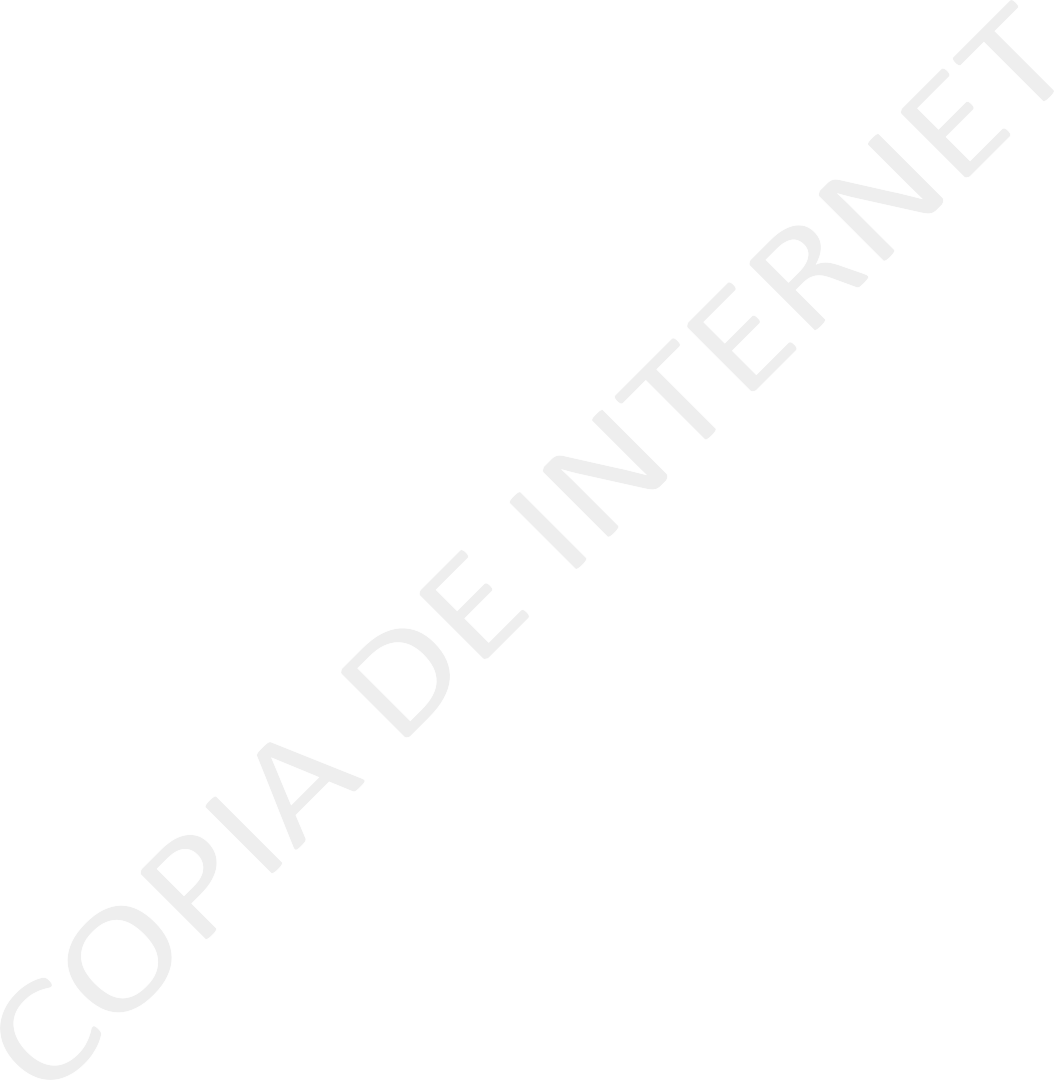 2 Periódico Oficial	Lunes 20 de Mayo de 2019Al margen un Sello con el Escudo Nacional que dice: Estados Unidos Mexicanos.- Poder Legislativo.- Nayarit.“Año 2019, Centenario de la Inmortalidad del Bardo Nayarita y Poeta Universal Amado Nervo”L.C. ANTONIO ECHEVARRÍA GARCÍA, Gobernador Constitucional del Estado Libre y Soberano de Nayarit, a los habitantes del mismo, sabed:Que el H. Congreso Local, se ha servido dirigirme para su promulgación, el siguiente: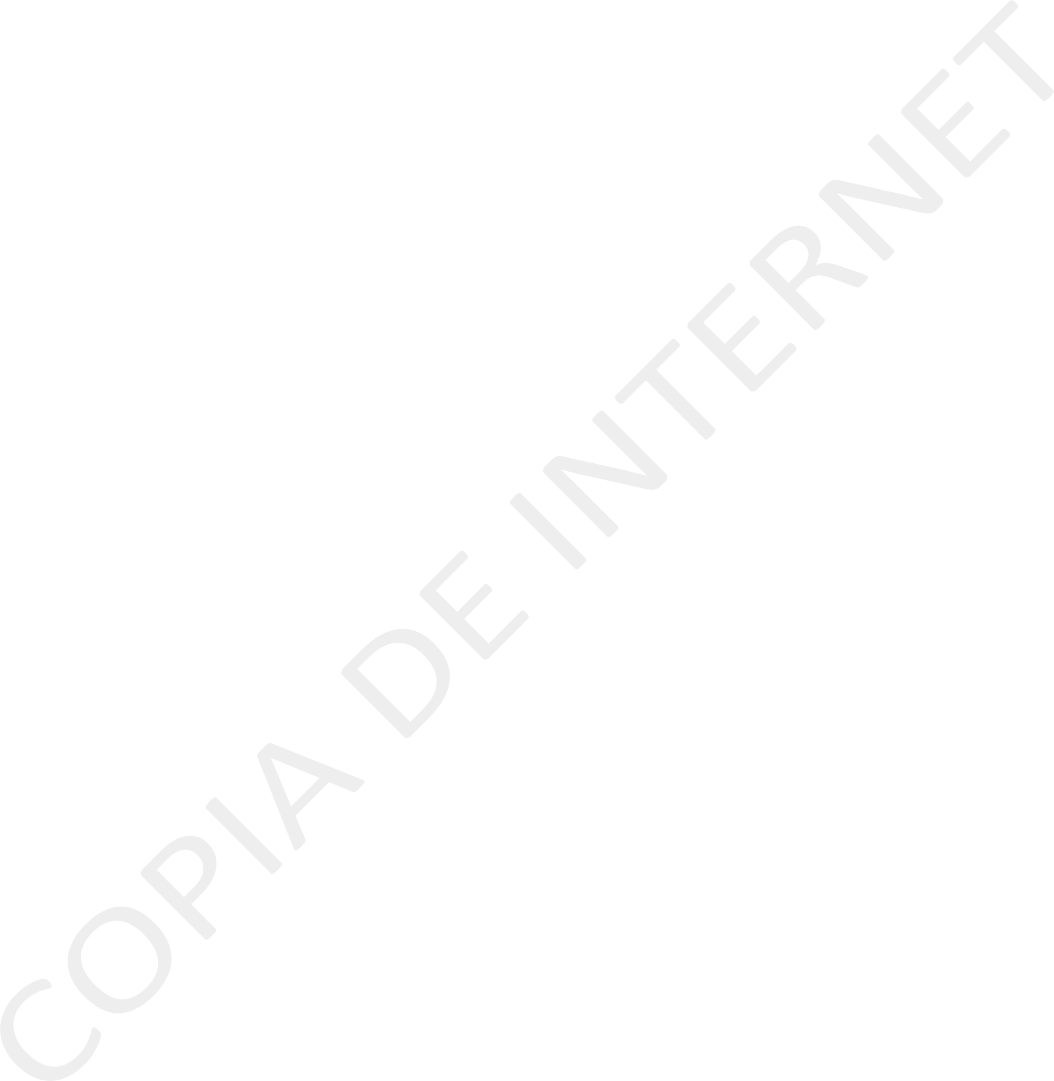 DECRETOEl Congreso del Estado Libre y Soberano de Nayarit representado por su XXXII Legislatura, decreta:Reformar el Presupuesto de Egresos del Estado Libre y Soberano de Nayarit, para el Ejercicio  Fiscal 2019.TÍTULO PRIMERO CAPÍTULO IArtículo 1. El presente Presupuesto de Egresos tiene por objeto regular la asignación, ejercicio, control y evaluación del gasto público estatal para el ejercicio fiscal 2019 de conformidad con la Ley de Presupuestación, Contabilidad y Gasto Público de la Administración del Gobierno del Estado de Nayarit, la Ley General de Contabilidad Gubernamental, la Ley de Disciplina Financiera de las Entidades Federativas y los Municipios, Ley de Coordinación Fiscal y Gasto Público del Estado de Nayarit, Ley de Deuda Pública del Estado de Nayarit, Ley de Fiscalización y Rendición de Cuentas del Estado de Nayarit, Ley de Adquisiciones, Arrendamientos, Servicios y Almacenes del Estado de Nayarit, Ley de Inversión Pública para el Estado de Nayarit, así como las demás disposiciones aplicables en la materia.En la ejecución del gasto público de las dependencias y entidades, se deberá considerar como único eje articulador el Plan Estatal de Desarrollo 2017-2021, tomando en cuenta los compromisos, los objetivos y las metas contenidos en el mismo.Será responsabilidad de la Secretaría de Administración y Finanzas y de la Secretaría de la Contraloría General, en el ámbito de sus respectivas competencias, cumplir y hacer cumplir las disposiciones establecidas en el presente Presupuesto de Egresos, así como determinar las normas y procedimientos administrativos tendientes a armonizar, transparentar, racionalizar y llevar a cabo un mejor control del gasto público estatal.La interpretación del presente Presupuesto de Egresos para efectos administrativos y exclusivamente en el ámbito de competencia del Ejecutivo local, corresponde a laLunes 20 de Mayo de 2019	Periódico Oficial 3Secretaría de Administración y Finanzas, a través de la Dirección General Jurídica, en el ámbito de sus atribuciones, conforme a las disposiciones y definiciones que establezca la Ley de Presupuestación, Contabilidad y Gasto Público de la Administración del Gobierno del Estado de Nayarit. Lo anterior, sin perjuicio de la interpretación que corresponda a otros poderes estatales en el ámbito de sus respectivas competencias.Artículo 2. Para los efectos de este Presupuesto de Egresos se entenderá por:Adecuaciones Presupuestarias: Las modificaciones a los calendarios presupuestales, las ampliaciones y reducciones al Presupuesto de Egresos del Estado, mediante movimientos compensados y las liberaciones anticipadas de recursos públicos calendarizados, realizadas por el Ejecutivo Estatal a través de la Secretaría de Administración y Finanzas, siempre que permitan un mejor cumplimiento de los objetivos y metas de los programas presupuestarios a cargo de los Ejecutores de Gasto.ADEFAS: Asignaciones destinadas a cubrir las erogaciones devengadas y pendientes de liquidar al cierre del ejercicio fiscal anterior, derivadas de la contratación de bienes y servicios requeridos en el desempeño de las funciones de los entes públicos, para las cuales existió asignación presupuestal con saldo disponible al cierre del ejercicio fiscal en que se devengaron.Amortización de la Deuda y Disminución de Pasivos: Representa la cancelación mediante pago o cualquier forma por la cual se extinga la obligación principal de los pasivos contraídos por el Gobierno del Estado.Asignaciones Presupuestales: La ministración que, de los recursos públicos aprobados por el Congreso Local mediante el Presupuesto de Egresos del Estado, realiza el Ejecutivo Estatal a través de la Secretaría de Administración y Finanzas a los Ejecutores de Gasto.Ayudas: Las aportaciones de recursos públicos en numerario o en especie otorgadas por el Gobierno del Estado con base en los objetivos y metas de los programas presupuestarios.Capítulo de gasto: El mayor nivel de agregación que identifica el conjunto homogéneo y ordenado de los bienes y servicios requeridos por los entes públicos.Clasificación Funcional del Gasto: La que agrupa los gastos según los propósitos u objetivos socioeconómicos que persiguen los diferentes entes públicos. Presenta el gasto público según la naturaleza de los servicios gubernamentales brindados a la población. Con dicha clasificación se identifica el presupuesto destinado a finalidades de: Gobierno, Desarrollo Social, Desarrollo Económico y Otras no Clasificadas; permitiendo determinar los objetivos generales de las políticas públicas y los recursos financieros que se asignan para alcanzarlos.4 Periódico Oficial	Lunes 20 de Mayo de 2019Clasificación por Objeto del Gasto: La que resume, ordena y presenta  los gastos programados en el presupuesto, de acuerdo con la naturaleza de los bienes, servicios, activos y pasivos financieros. Alcanza a todas las transacciones que realizan los entes públicos para obtener bienes y servicios que se utilizan en la prestación de servicios públicos y en la realización de transferencias, en el marco del Presupuesto de Egresos.Clasificación por Fuentes de Financiamiento: La clasificación por fuentes de financiamiento consiste en presentar los gastos públicos según los agregados genéricos de los recursos empleados para su financiamiento. Esta clasificación permite identificar las fuentes u orígenes de los ingresos que financian los egresos y precisar la orientación específica de cada fuente a efecto de controlar su aplicación.Clasificación Económica de los Ingresos, de los Gastos y del Financiamiento de los Entes Públicos: La Clasificación Económica de las transacciones de los entes públicos permite ordenar a éstas de acuerdo con su naturaleza económica, con el propósito general de analizar y evaluar el impacto de la política y gestión fiscal y sus componentes sobre la economía en general.Clasificación Administrativa: La que tiene como objetivo identificar el agente que realiza la erogación de los recursos públicos, se desglosa a través de asignaciones denominadas ramos presupuestarios como el de la Administración Pública, de los Poderes, o de los Órganos autónomos.Clasificación Programática: Técnica presupuestaria que pone especial atención a las actividades que se realizan más que a los bienes y servicios que se adquieren. Contiene un conjunto armónico de programas, proyectos y metas que se deben realizar a corto plazo y permite la racionalización en el uso de recursos al determinar objetivos y metas; asimismo, identifica responsables del programa y establece las acciones concretas para obtener los fines deseados.Dependencias: Las personas de derecho público de carácter estatal o Secretarías dependientes del Despacho del Ejecutivo, es decir de Administración Pública Centralizada de igual jerarquía y entre ellas sin preeminencia alguna de acuerdo al Título Segundo, Capítulo I de la Ley Orgánica del Poder Ejecutivo del Estado de Nayarit.Economías o Ahorros Presupuestarios: Los remanentes de recursos públicos del Presupuesto de Egresos del Estado no comprometidos al término del Ejercicio Fiscal; así como los ahorros realizados en un periodo determinado.Entes públicos: Las personas de derecho público de carácter estatal y municipal, por disposición legal o constitucional, que comprende entre otros los poderes Ejecutivo, Legislativo y Judicial, los organismos autónomos del Estado y los Municipios; los organismos descentralizados, empresas de participación estatal mayoritaria y fideicomisos del Estado y los Municipios, mandatos, fondos con participación estatal o municipal, así como cualquier otro ente sobre el que el Estado y los Municipios tengan control sobre sus decisiones o acciones deLunes 20 de Mayo de 2019	Periódico Oficial 5acuerdo al Art. 3 de la Ley de Fiscalización y Rendición de Cuentas del Estado de Nayarit;Entidades: Los organismos públicos descentralizados, las empresas de participación estatal, los fondos y fideicomisos públicos y los demás organismos de carácter público que funcionen en el Estado, conforman la Administración Pública Paraestatal.Fideicomisos Públicos: Entidades no personificadas a partir de las cuales el Ejecutivo Estatal o alguna de las demás entidades paraestatales constituyen con el objeto de auxiliar al Estado en el desarrollo de alguna de sus áreas prioritarias.Gasto Corriente: Al conjunto de erogaciones que no tienen como contrapartida la creación de activos, sino que constituye un acto de consumo. Son los gastos en recursos humanos y de compra de bienes y servicios, necesarios para la administración y operación gubernamental.Gasto Federalizado: El gasto federalizado o descentralizado en México se integra por los recursos públicos que el Gobierno Federal transfiere a los Estados y Municipios del país para que estos últimos afronten sus necesidades de gasto en materia de educación, salud, infraestructura e inversión social, seguridad pública, entre otros rubros.Gasto de Inversión o Capital: Erogaciones que realizan las dependencias y entidades de la Administración Pública tendientes a adquirir, ampliar, conservar y mejorar sus bienes de capital, incluyendo también la adquisición de acciones y títulos de crédito de terceros, construcción de obras públicas y desarrollo de acciones para promover el incremento de la capacidad productiva de los diversos sectores de la economía.Gasto No Programable: Los recursos que se destinan al cumplimiento de los fines y funciones propias del Estado y que por su naturaleza no están asociados a programas específicos.Gasto Programable: Los recursos que se destinan al cumplimiento de los fines y funciones propias del Estado, que están directamente relacionados con los programas a cargo de los Ejecutores de Gasto previamente establecidos para alcanzar los objetivos y metas, que tienen un efecto directo en la actividad económica y social.Ingresos Excedentes: Los recursos públicos que durante el Ejercicio Fiscal se obtienen adicionalmente a los aprobados en la Ley de Ingresos del Estado vigente.Matriz de Indicadores para Resultados (MIR): La herramienta de planeación estratégica que en forma resumida, sencilla y armónica establece con claridad los objetivos del Programa Presupuestario y su alineación con aquellos de la planeación nacional, estatal, municipal y sectorial; incorpora los indicadores que miden los objetivos y resultados esperados; identifica los medios para obtener y6 Periódico Oficial	Lunes 20 de Mayo de 2019verificar la información de los indicadores; describe los bienes y servicios a la sociedad, así como las actividades e insumos para producirlos; e incluye supuestos que son factores externos al programa que influyen en el cumplimiento de los objetivos.Programa: Nivel o categoría programática que contiene un conjunto de acciones afines y coherentes a través de las cuales se pretende alcanzar objetivos y metas previamente determinadas por la planeación, para lo cual se requiere combinar recursos: humanos, tecnológicos, materiales, naturales, financieros; contienen un conjunto interdependiente de proyectos los cuales especifican tiempo y espacio en el que se van a desarrollar y atribuye responsabilidades a una o varias unidades ejecutoras debidamente coordinadas.Subsidios: Las asignaciones de recursos públicos que se destinan al desarrollo de actividades productivas prioritarias consideradas de interés general, así como proporcionar a usuarios y consumidores, bienes y servicios básicos a precios y tarifas por debajo de los del mercado o de forma gratuita y su otorgamiento no implica contraprestación alguna.Transferencias: Los recursos públicos previstos en el Presupuesto de Egresos del Estado para el cumplimiento de los objetivos y metas de los programas y la prestación de los bienes y servicios públicos a cargo de los Poderes, Organismos Constitucionalmente Autónomos y Entidades.Unidad Responsable: Cada una de las unidades administrativas subordinadas a las Unidades Presupuestales, en las que se desconcentran parte del ejercicio presupuestal y se les encomiendan la ejecución de actividades, programas y/o proyectos para el cumplimiento de los objetivos, líneas de acción y metas establecidos en el Plan Estatal de Desarrollo.Cualquier otro término no contemplado en el presente artículo, se deberá entender conforme al glosario de la Ley General de Contabilidad Gubernamental y las demás leyes de la materia.Artículo 3. En la celebración y suscripción de convenios o acuerdos en los que se comprometa el patrimonio económico o el erario del Estado, será obligatoria  la intervención de la Secretaría de Administración y Finanzas.Artículo 4. El ejercicio del presupuesto se apegará a los principios de eficiencia, eficacia, economía, transparencia y honradez para satisfacer los objetivos a los que están destinados, con base en lo siguiente:Priorizar la asignación de los recursos a los programas, obras y acciones de alto impacto y beneficio social que incidan en el desarrollo económico y social.Garantizar la elevación de los niveles de calidad de vida en la población.Identificación de la población objetivo, procurando atender a la de menor ingreso.Consolidar la estructura presupuestaria que facilite la ejecución de los programas.Afianzar un presupuesto basado en resultados.Lunes 20 de Mayo de 2019	Periódico Oficial 7Artículo 5. La información que en términos del presente Presupuesto de Egresos deba remitirse al H. Congreso del Estado deberá cumplir con lo siguiente:Ser enviada al Presidente de la Mesa Directiva del mismo.La Mesa Directiva turnará la información a las Comisiones ordinarias competentes.Se deberá presentar el total de la información en forma impresa y en formato electrónico en medio magnético.El nivel mínimo de desagregación se hará con base en las disposiciones del Consejo Nacional de Armonización Contable (CONAC) y el Consejo Estatal de Armonización Contable para Nayarit (CEAC).El Ejecutivo elaborará las iniciativas de Ley de Ingresos del Estado y de Presupuesto de Egresos del Estado y la hará llegar al Congreso a más tardar el día 31 de octubre del año anterior al de su inicio de vigencia, debiendo comparecer el Secretario General de Gobierno. Cuando se trate del año en que el Titular del Ejecutivo inicie su encargo, o en su caso se trate de inicio de funciones el titular del Poder Ejecutivo Federal, la presentación a la que se alude deberá realizarse a más tardar el 15 de diciembre, de acuerdo al Artículo 38 de la Constitución Política del Estado Libre y Soberano de Nayarit.Artículo 6. La Secretaría de Administración y Finanzas garantizará que toda la información presupuestaria y de ingresos cumpla con la Constitución Política del Estado Libre y Soberano de Nayarit, Ley de Hacienda del Estado de Nayarit, Ley de Coordinación Fiscal y Gasto Público de la Administración del Estado de Nayarit, Ley de Disciplina Financiera de las Entidades Federativas y los Municipios, Ley General de Contabilidad Gubernamental, normas, reglas y lineamientos emitidos por el Consejo Nacional de Armonización Contable (CONAC) y el Consejo Estatal de Armonización Contable para Nayarit (CEAC).Todas las asignaciones presupuestarias del presente Presupuesto de Egresos y de documentos de la materia deberán cumplir con las disposiciones, requisitos y estar disponibles en términos de la Ley Federal de Transparencia y Acceso a la Información Pública y Ley de Transparencia y Acceso a la Información Pública del Estado de Nayarit.Artículo 7. La Secretaría de Administración y Finanzas reportará en los Informes Trimestrales la situación económica, las finanzas públicas y deuda pública, que incluirán el desglose de los proyectos de inversión previstos en este Presupuesto de Egresos; la evolución de las erogaciones correspondientes a los programas presupuestarios para: la igualdad entre mujeres y hombres; para niñas, niños y adolescentes; de ciencia, tecnología e innovación; especial concurrente para el desarrollo sustentable; erogaciones para el desarrollo integral de los jóvenes; recursos para la atención de grupos vulnerables, erogaciones para el desarrollo integral de la población indígena, cambio climático y medio ambiente.CAPÍTULO IIDe las ErogacionesArtículo 8. El gasto neto total previsto en el presente Presupuesto del Estado de Nayarit, importa la cantidad de $23,223’128,209.00 (Veintitrés mil doscientos veintitrés millones8 Periódico Oficial	Lunes 20 de Mayo de 2019ciento veintiocho mil doscientos nueves pesos 00/100 Moneda Nacional) y corresponde al total de los ingresos aprobados en la Ley de Ingresos del Estado de Nayarit para el Ejercicio Fiscal de 2019.Conforme a lo anterior, para el presente ejercicio fiscal no se prevé un déficit público presupuestario.Artículo 9. La forma en que se integran los ingresos del Estado, de acuerdo con la clasificación por fuentes de financiamiento, es la siguiente:CLASIFICACIÓN POR FUENTES DE FINANCIAMIENTO1Artículo 10. El balance presupuestario podrá modificarse en lo conducente para cubrir las erogaciones de los proyectos de inversión previstos en este Presupuesto de Egresos, siempre que ello sea necesario como consecuencia de que las dependencias y entidades soliciten autorización a la Comisión Intersecretarial de Gasto y Financiamiento para que, con cargo a los recursos del Ramo General 23 Provisiones Salariales y Económicas o al mecanismo presupuestario y de pago correspondiente, se apliquen medidas para diferentes factores que inciden en las discrepancias, tales como: cambios en las expectativas; el arbitraje inter temporal de los precios clave de la economía; los retrasos en la provisión de los insumos; así como los resultados de los arreglos laborales contractuales, surgidos en el año, entre otros.Dichas medidas se sujetarán a las disposiciones específicas emitidas por la Secretaría de Administración y Finanzas.Artículo 11. De acuerdo con la clasificación por tipo de gasto, el presupuesto de egresos del Estado de Nayarit se distribuye de la siguiente forma:1De acuerdo con el Clasificador por Fuentes de Financiamiento emitido por el CONAC. Disponible en: http://www.conac.gob.mx/work/models/CONAC/normatividad/NOR_01_02_007.pdfLunes 20 de Mayo de 2019	Periódico Oficial 9CLASIFICACIÓN POR TIPO DE GASTO2Artículo 12. Las asignaciones previstas en el presupuesto de egresos del estado se soportarán con la captación de recursos, de acuerdo con la clasificación económica de los ingresos, de los gastos y del financiamiento, conforme a la estructura siguiente: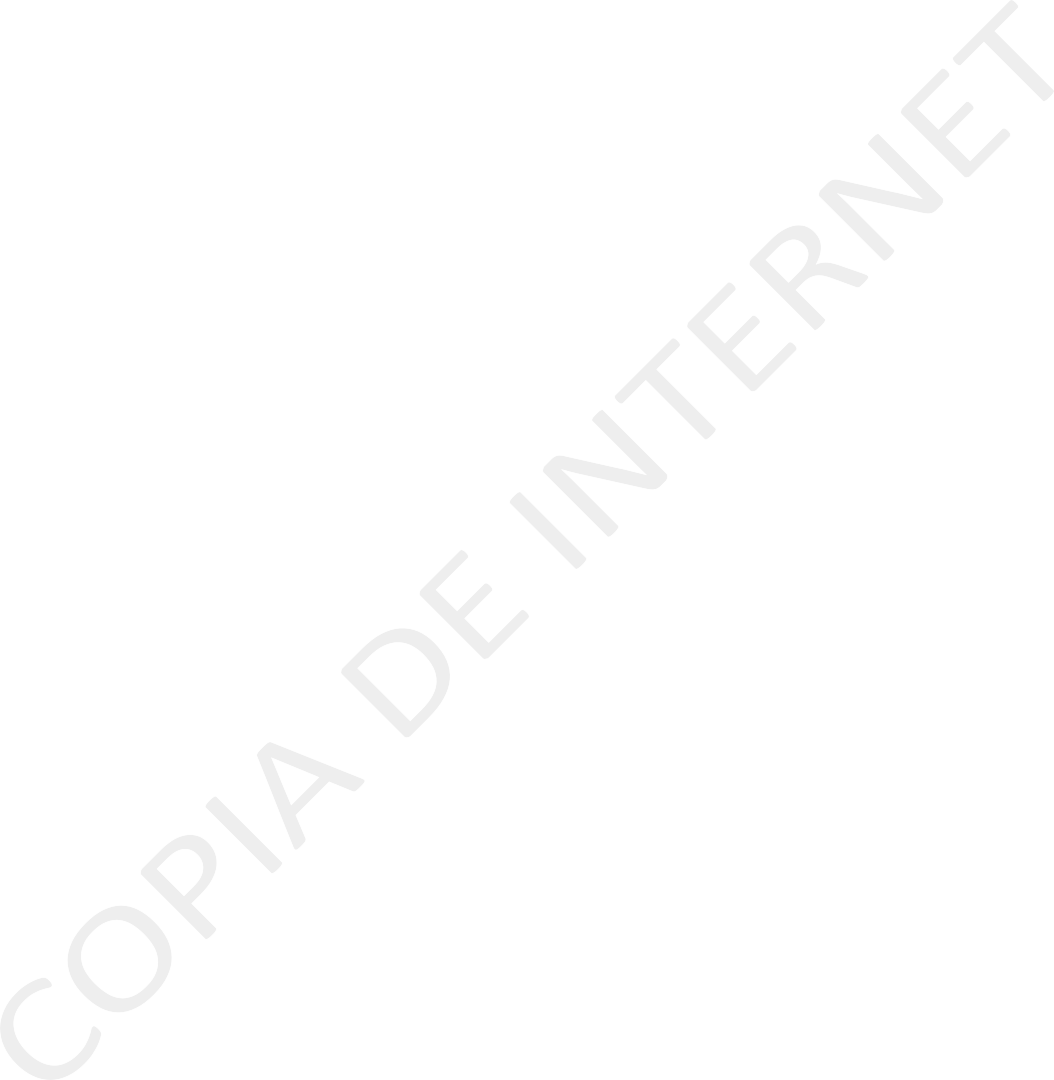 2De acuerdo con el Clasificador por Tipo de Gasto emitido por el CONAC. Disponible en: http://www.conac.gob.mx/work/models/CONAC/normatividad/NOR_01_02_005.pdf10 Periódico Oficial	Lunes 20 de Mayo de 2019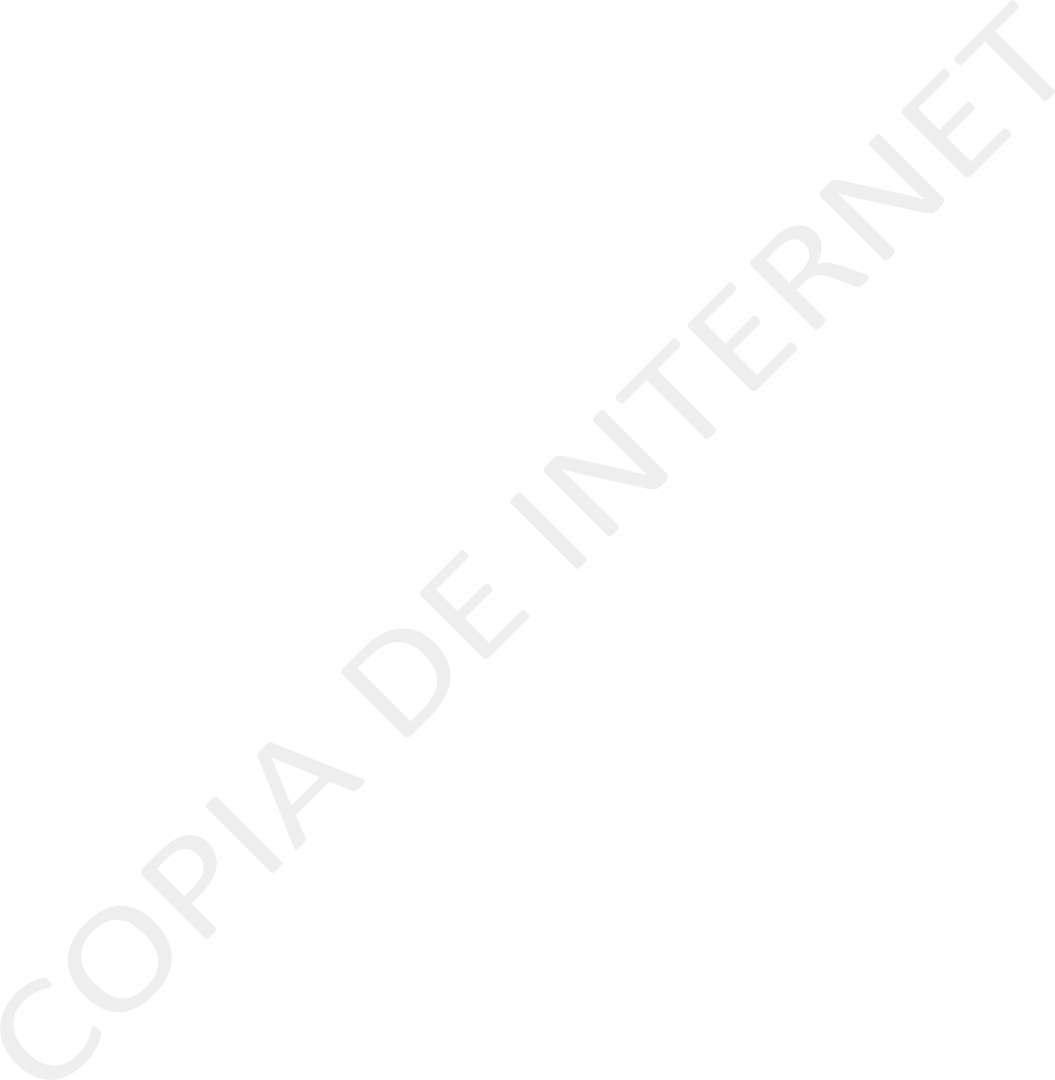 Lunes 20 de Mayo de 2019	Periódico Oficial 11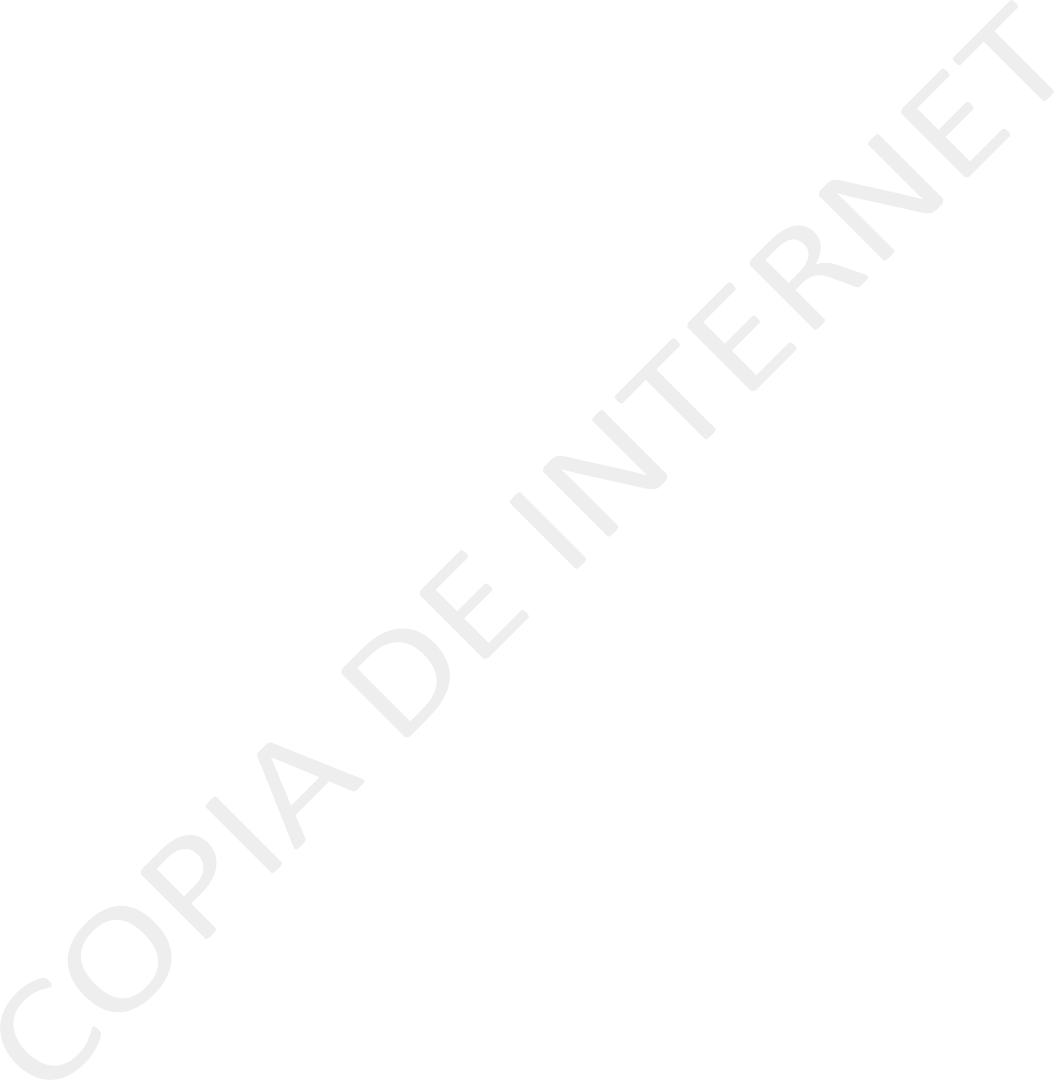 12 Periódico Oficial	Lunes 20 de Mayo de 2019Lunes 20 de Mayo de 2019	Periódico Oficial 1314 Periódico Oficial	Lunes 20 de Mayo de 2019Lunes 20 de Mayo de 2019	Periódico Oficial 15Artículo 13. El gasto neto total previsto en este presupuesto se integra, de acuerdo a la clasificación por objeto del gasto a nivel de capítulo, concepto, partida genérica y partida específica, conforme al Anexo 1 del Presente Presupuesto de Egresos.Artículo 14. Las asignaciones previstas para los Órganos Autónomos importan la cantidad de: $896,761,607.72, los cuales se clasifican de la siguiente manera:16 Periódico Oficial	Lunes 20 de Mayo de 2019Y de acuerdo con la clasificación por objeto del gasto a nivel de capítulo, concepto, partida genérica y partida específica, se integran conforme al Anexo 2 del Presente Presupuesto de Egresos.Artículo 15. Las asignaciones previstas para las entidades paraestatales y organismos desconcentrados y/o descentralizados por entidad u organismo se desglosan de la siguiente manera:Lunes 20 de Mayo de 2019	Periódico Oficial 17GASTO DE INVERSIÓNINGRESOS PROPIOS DE OPDS.18 Periódico Oficial	Lunes 20 de Mayo de 2019RAMO 6.- GASTO FEDERALIZADO (GASTO ETIQUETADO)Artículo 16. Las asignaciones previstas para las instancias contenciosas administrativas se desglosan conforme al siguiente cuadro:Lunes 20 de Mayo de 2019	Periódico Oficial 19Artículo 17. La asignación prevista para la instancia en materia de conflictos laborales asciende a $33,785,312.76.Artículo 18. Las asignaciones previstas para el Poder Legislativo importan la cantidad de:$ 337’168,852.50 que comprende los recursos públicos asignados a:Tales recursos, de acuerdo con la clasificación por objeto del gasto, se integran conforme al Anexo 3 del Presente Presupuesto de Egresos.Artículo 19. Las asignaciones previstas para el Poder Judicial importan la cantidad de$348’065,318.60.Tales recursos, de acuerdo con la clasificación por objeto del gasto a nivel de capítulo, concepto, partida genérica y partida específica, se integran conforme al Anexo 4 del Presente Presupuesto de Egresos.Artículo 20. Las erogaciones previstas en este Presupuesto de Egresos, de acuerdo con la clasificación administrativa se distribuyen conforme al Anexo 5.20 Periódico Oficial	Lunes 20 de Mayo de 2019Artículo 21. De acuerdo con la clasificación funcional del gasto, el Presupuesto de Egresos del Estado de Nayarit para el ejercicio fiscal 2019 se distribuye de la siguiente forma:CLASIFICACIÓN FUNCIONAL DEL GASTO3 (FINALIDAD, FUNCIÓN Y SUBFUNCIÓN)3De acuerdo con la Clasificación Funcional del Gasto emitida por el CONAC. Disponible en:http://www.conac.gob.mx/work/models/CONAC/normatividad/NOR_01_02_003.pdfLunes 20 de Mayo de 2019	Periódico Oficial 2122 Periódico Oficial	Lunes 20 de Mayo de 2019Lunes 20 de Mayo de 2019	Periódico Oficial 2324 Periódico Oficial	Lunes 20 de Mayo de 2019Artículo 22. La clasificación programática de acuerdo con la tipología general de los programas presupuestarios y por fuente de financiamiento del presupuesto de egresos del Estado de Nayarit, incorpora los programas de los entes públicos desglosados de la siguiente forma:CLASIFICACIÓN PROGRAMÁTICA TIPOLOGÍA GENERALLunes 20 de Mayo de 2019	Periódico Oficial 2526 Periódico Oficial	Lunes 20 de Mayo de 2019Artículo 23. Para este ejercicio se presupuestaron los siguientes recursos concurrentes provenientes de transferencias federales, estatales, municipales e ingresos propios:.PROGRAMAS CON RECURSOS CONCURRENTES POR ORDEN DE GOBIERNO4Artículo 24. El presupuesto del Poder Ejecutivo para el ejercicio fiscal 2019 es:$7,334’805,344.18 y se desglosa a continuación:4De acuerdo con la norma para establecer la estructura de información del formato de programas con recursos federales por orden de gobierno emitida por el CONAC. Disponible en: http://www.conac.gob.mx/work/models/CONAC/normatividad/NOR_01_14_009.pdfLunes 20 de Mayo de 2019	Periódico Oficial 27Artículo 25. Las transferencias internas otorgadas a fideicomisos públicos se distribuyen de la siguiente forma:Artículo 26. El Estado de Nayarit asigna el siguiente presupuesto a Instituciones sin fines de lucro u organismos de la sociedad.Artículo 27. Para el ejercicio presupuestal 2019 se asigna el monto de $ 20’364,000.00 a Ayudas Sociales como se desglosa a continuación:Artículo 28. Para el ejercicio fiscal 2019, no se presupuestaron previsiones para atender desastres naturales y otros siniestros.*Se presupuestó el monto de 1'000,000.00 dentro del capítulo 7000 en Inversiones Financieras y Otras provisiones que corresponde a monto apartado para Desastres Naturales.Artículo 29. La Secretaría de Administración y Finanzas reduce, suspende o termina transferencias en los casos siguientes:28 Periódico Oficial	Lunes 20 de Mayo de 2019Las entidades a las que se les otorguen cuenten con autosuficiencia financiera;Las transferencias ya no cumplan con el objetivo de su otorgamiento;Las entidades no remitan la información referente a la aplicación de estas transferencias; yNo existan las condiciones presupuestales para seguir otorgándolas.Artículo 30. El gasto previsto para el financiamiento de los partidos políticos importa la cantidad de $45’944,340.48 y se distribuye de la siguiente manera:Lunes 20 de Mayo de 2019	Periódico Oficial 29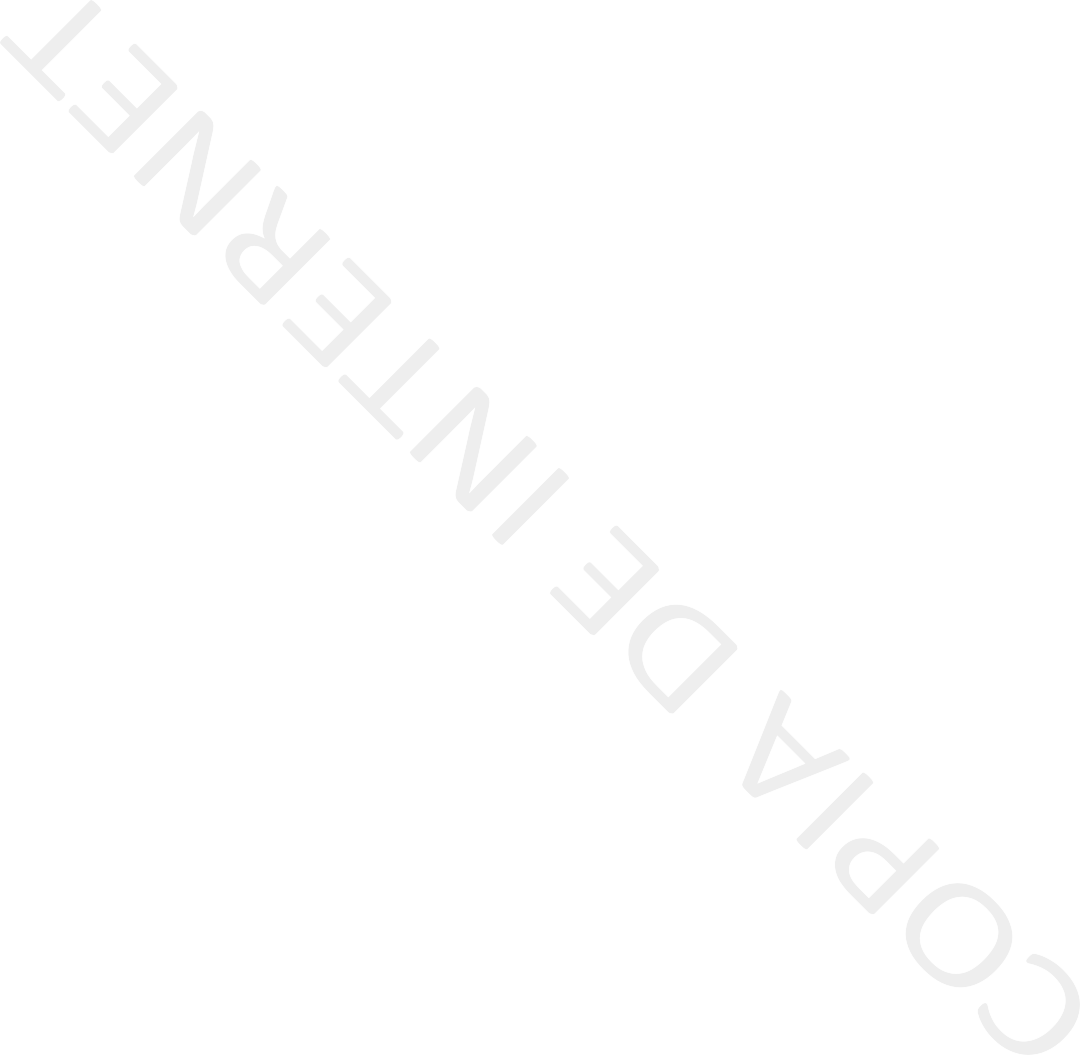 30 Periódico Oficial	Lunes 20 de Mayo de 2019Artículo 31. El capítulo específico que incorpora las obligaciones presupuestarias de los proyectos de asociación público-privada se incluyen en el Anexo 6 de este Presupuesto  de Egresos.Artículo 32. Para el ejercicio fiscal 2019 no existen compromisos plurianuales presupuestados. Anexo 7Artículo 33. No se presupuestan compromisos con más de un ejercicio de vigencia. Anexo 8.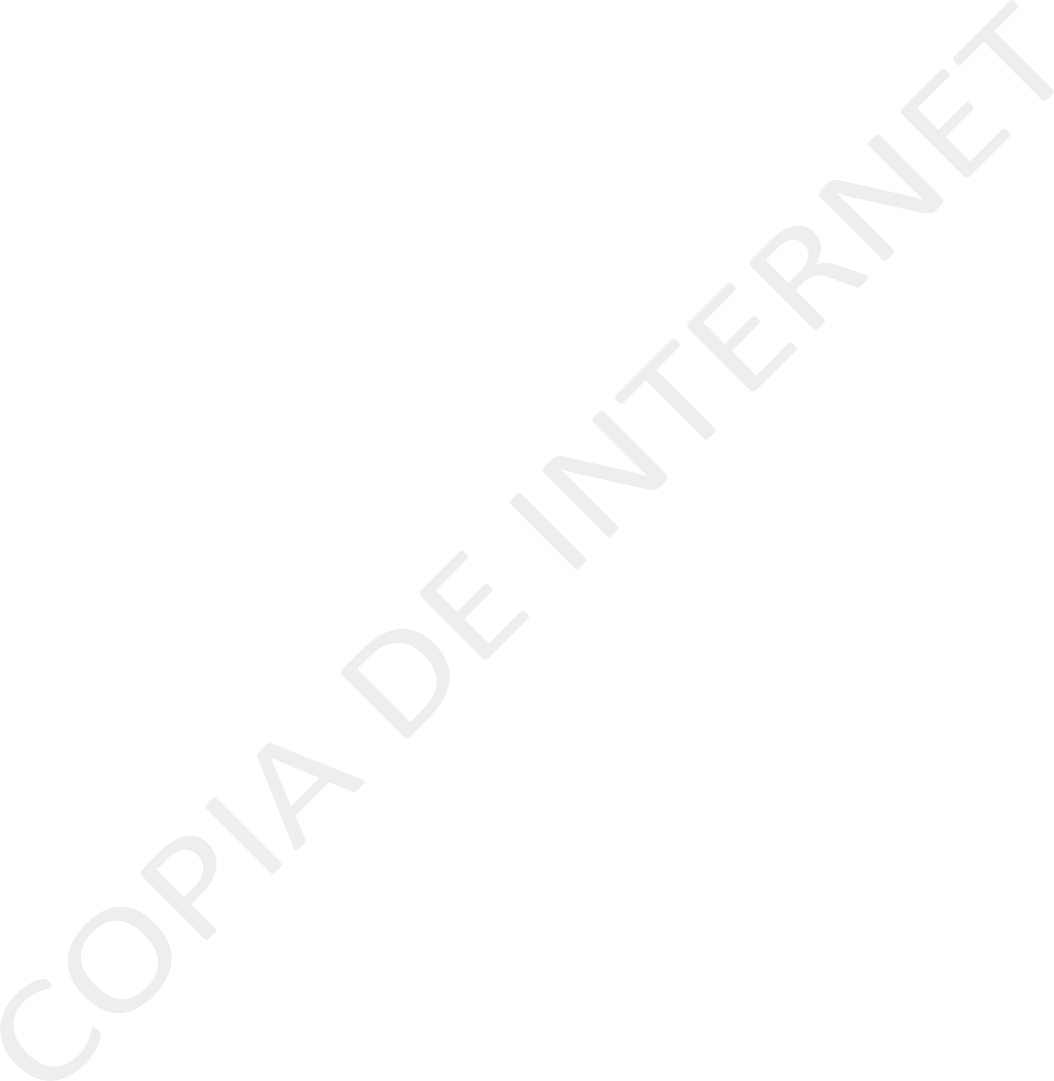 Artículo 34. El capítulo específico que incorpora las erogaciones correspondientes a los compromisos derivados de proyectos de infraestructura productiva de largo plazo se incluye en el Anexo 9 de este Presupuesto de Egresos.Artículo 35. La asignación presupuestaria para la inversión pública directa para el ejercicio fiscal 2019 es de $1,155’585,731.00 referente al gasto estatal y $502,519,014.00 de gasto federalizado.Artículo 36. El monto de egresos  para  Inversiones Financieras y Otras  Provisiones es  de $1’000,000.00, el cual se prevé para atender Desastres Naturales, en cumplimiento a lo estipulado en la Ley de Disciplina Financiera de las Entidades Federativas y los  Municipios.Artículo 37. Las cuentas bancarias productivas se especifican en el Anexo 10 del presente Presupuesto de Egresos.CAPÍTULO IIIDe los Servicios PersonalesArtículo 38. En el ejercicio fiscal 2019, la administración pública estatal centralizada contará con 8,519 plazas de conformidad con el Anexo 11 de este Presupuesto de Egresos.Artículo 39. Los servidores públicos ocupantes de las plazas a que se refiere el artículo anterior, percibirán las remuneraciones que se determinen en el Tabulador de Sueldos y Salarios contenido en el Anexo 12; sin que el total de erogaciones por servicios exceda de los montos aprobados en este Presupuesto, salvo lo previsto en la Ley de Presupuestación, Contabilidad y Gasto Publico de la Administración del Gobierno del Estado de Nayarit.Artículo 40. Para el establecimiento y determinación de criterios que regulen los incrementos salariales, la Secretaría de Administración y Finanzas se sujetará a lo previsto en las normas, criterios y lineamientos en materia de administración, remuneraciones y desarrollo del personal, y cualquier otra incidencia que modifique la relación jurídico-laboral entre el Estado y sus servidores públicos, incluyendo el control y elaboración de la nómina del personal del Gobierno del Estado.Las Entidades públicas y los sindicatos establecerán conjuntamente los criterios y los períodos para revisar las prestaciones que disfruten los trabajadores.Lunes 20 de Mayo de 2019	Periódico Oficial 31El presupuesto de remuneraciones no tendrá características de techo financiero autorizado, ya que, estará en función de la plantilla de personal autorizada y las  economías que se generen, no estarán sujetas a consideraciones para su ejercicio.Artículo 41. El subsistema de educación estatal comprende un total de 1,749 plazas del magisterio, mismas que están desglosadas en el Anexo 13 del presente Presupuesto de Egresos.La integración del gasto educativo con recurso estatal y federal es la siguiente: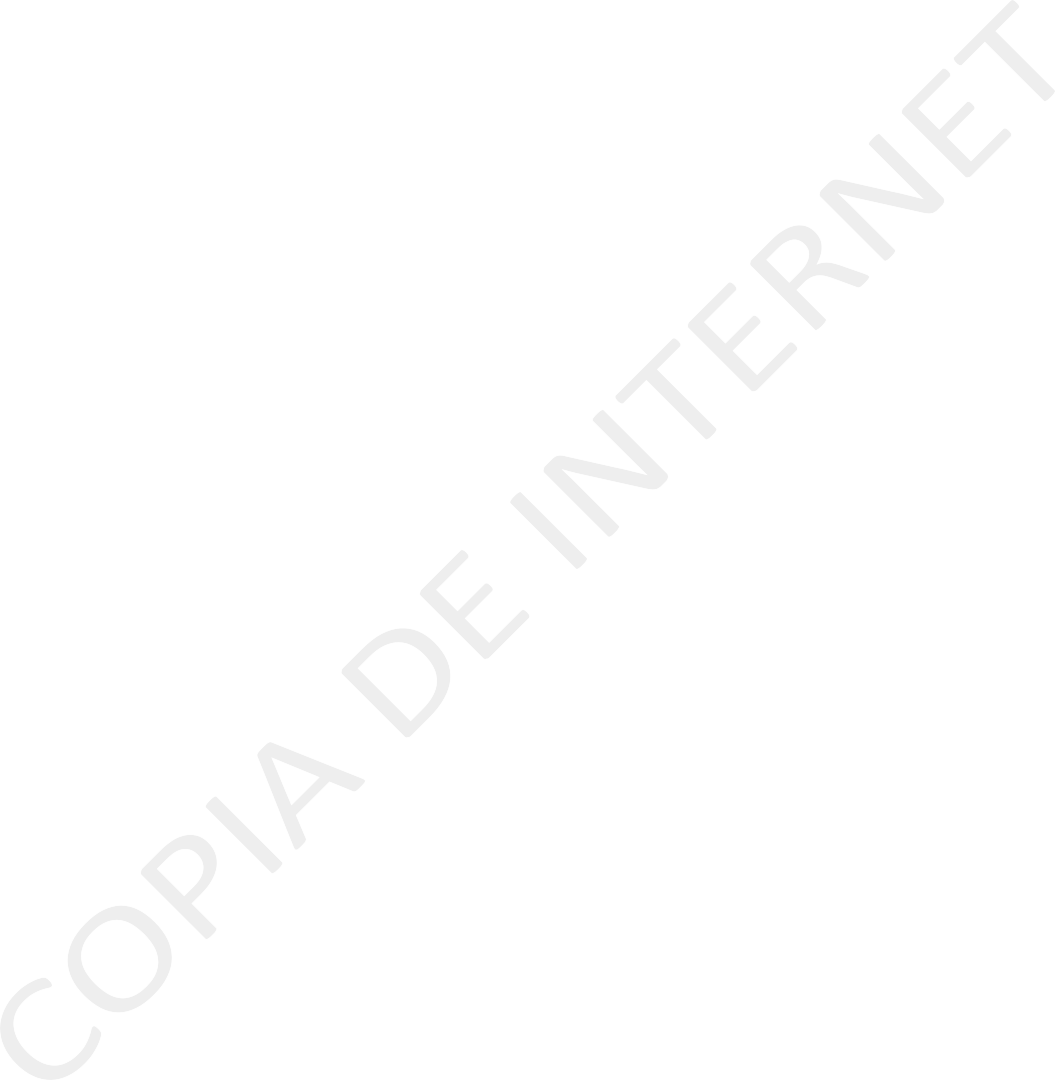 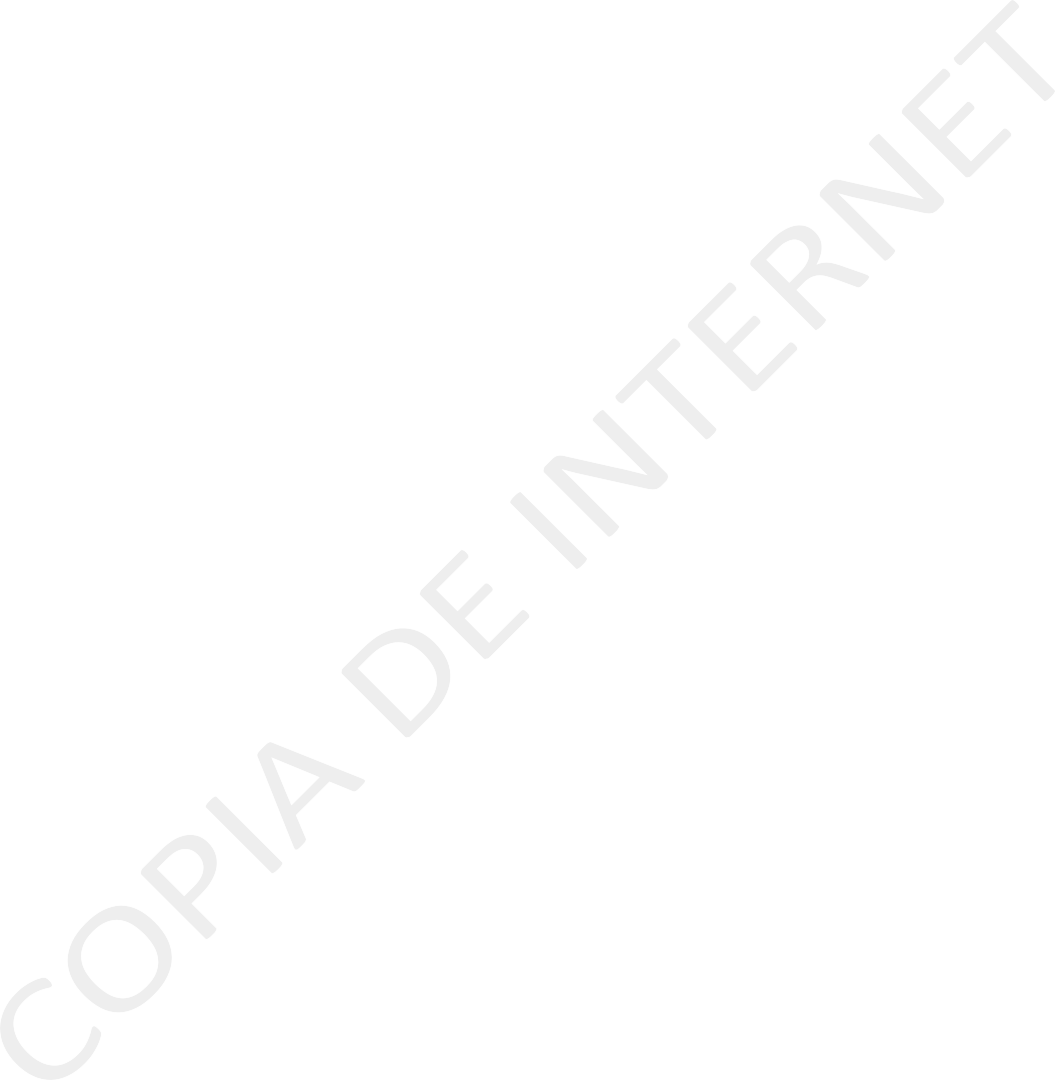 32 Periódico Oficial	Lunes 20 de Mayo de 2019Artículo 42. Las erogaciones previstas para pensiones son las siguientes:Artículo 43. Las erogaciones previstas para jubilaciones son las siguientes:CAPÍTULO IVDe la Deuda PúblicaArtículo 44. El saldo neto de la deuda pública del Gobierno del Estado de Nayarit es de$4,767’037,299.98, con fecha de corte al 31 de diciembre del Ejercicio Fiscal anterior.Para	el	ejercicio	fiscal	2019,	se	establece	una	asignación	presupuestaria	de$578’463,433.05 que será destinada a la amortización de capital en $ 39’859,115.61 y al pago  de  intereses en $537’604,317.44 de  la Deuda Pública  contratada  con  la Banca deLunes 20 de Mayo de 2019	Periódico Oficial 33Desarrollo y con la Banca Privada, así como un monto de $ 1,000,000.00 por concepto de ADEFAS.PRESUPUESTO DE LA DEUDA PÚBLICA 2019.34 Periódico Oficial	Lunes 20 de Mayo de 2019La composición de dicha asignación será ejercida de la siguiente forma:Artículo 45. Dentro del mismo capítulo correspondiente a Deuda Pública se establece por separado una asignación por un importe de $ 1’000,000.00 para el concepto denominado Adeudos de Ejercicios Fiscales Anteriores (ADEFAS).Artículo 46. El Financiamiento neto que, en su caso, se contrate y se utilice para el cálculo del balance presupuestario de recursos disponibles sostenible, deberá estar dentro del Techo de Financiamiento Neto que resulte de la aplicación del Sistema de Alertas que publique la Secretaría de Hacienda y Crédito Público sobre los indicadores de endeudamiento de los entes públicos.Artículo 47. Las Dependencias y Entidades deberán registrar ante la Secretaría de Administración y Finanzas, todas las operaciones que involucren compromisos financierosLunes 20 de Mayo de 2019	Periódico Oficial 35con recursos públicos estatales, los cuales solo se podrán erogar si se encuentran autorizados en el presupuesto respectivo.TÍTULO SEGUNDODE LOS RECURSOS FEDERALESCAPÍTULO ÚNICODe los recursos federales transferidos al Estado y sus municipiosArtículo 48. El Presupuesto de Egresos del Estado de Nayarit se conforma por$11,283’407,831.00 de gasto estatal directo y $11,939’720,378.00 proveniente de gasto federalizado.Las ministraciones de recursos federales a que se refiere este artículo, se realizarán de conformidad con las disposiciones aplicables y los calendarios de gasto correspondientes.Artículo 49. Las dependencias y entidades federales sólo podrán transferir recursos federales al Estado y a los Municipios, a través de las tesorerías correspondientes, salvo en el caso de ministraciones relacionadas con obligaciones del Estado o Municipios que estén garantizadas con la afectación de sus participaciones o aportaciones federales, en términos de lo dispuesto en los artículos 10 y 11 de la Ley de Coordinación Fiscal y Gasto Público del Estado de Nayarit y los casos previstos en las disposiciones legales aplicables.Artículo 50. Las Dependencias, Entidades y Organismos Autónomos en el ejercicio de los recursos que les sean transferidos a través del Ramo General 33 Aportaciones Federales para Entidades Federativas y Municipios, se sujetarán a las disposiciones en materia de información, rendición de cuentas, transparencia y evaluación, establecidas en los  artículos 134 de la Constitución Política de los Estados Unidos Mexicanos, 48 y 49, fracción V, de la Ley de Coordinación Fiscal, 85 y 110 de la Ley Federal de Presupuesto y Responsabilidad Hacendaria, el Acuerdo Nacional para la Modernización de la Educación Básica y Normal y el Acuerdo Nacional para la Descentralización de los Servicios de Salud, entre otras.Artículo 51. Las asignaciones previstas para los municipios del Estado importan la cantidad de $2,366,606,708,00.36 Periódico Oficial	Lunes 20 de Mayo de 2019Las Participaciones de la Federación y el Estado a sus municipios, se desglosan a continuación:Lunes 20 de Mayo de 2019	Periódico Oficial 37Artículo 52. Las Aportaciones de la Federación al Estado estimarán $9,380’500,943.00 y se desglosan a continuación:Artículo 53. Las aportaciones estimadas para los municipios del Estado tendrán la siguiente distribución, de acuerdo a los conceptos previstos en la Ley de Coordinación Fiscal:38 Periódico Oficial	Lunes 20 de Mayo de 2019Artículo 54. La aplicación, destino y distribución estimada de los fondos de recursos federalizados provenientes del Ramo 33 se desglosa de la siguiente manera:Lunes 20 de Mayo de 2019	Periódico Oficial 39Artículo 55. Se asignan recursos por un importe de $ 52’858,787.80 correspondientes a la aportación estatal anual, mismo que tiene por objeto desarrollar las actividades necesarias para la ejecución de la estrategia y mecanismos para reducir la vulnerabilidad y mejorar la capacidad de adaptación al cambio climático en el Estado de Nayarit.MEDIDAS DE MITIGACIÓN Y ADAPTACIÓN PARA EL CAMBIO CLIMÁTICO40 Periódico Oficial	Lunes 20 de Mayo de 2019Artículo 56. Se establece un importe de $136’942,468.30 pesos que se destinarán a la Implementación del Nuevo Sistema de Justicia Penal.IMPLEMENTACIÓN DE LA REFORMA DEL SISTEMA DE JUSTICIA PENALArtículo 57. Se establece un importe de $15,264’417,802.07 pesos que corresponde a inversión destinada para niños, niñas y adolescentes, como se muestra a continuación:NIÑAS, NIÑOS Y ADOLESCENTESLunes 20 de Mayo de 2019	Periódico Oficial 4142 Periódico Oficial	Lunes 20 de Mayo de 2019Lunes 20 de Mayo de 2019	Periódico Oficial 4344 Periódico Oficial	Lunes 20 de Mayo de 2019Artículo 58. El Instituto para la Mujer Nayarita, deberá de examinar y verificar el cumplimiento por parte de las dependencias y entidades de la Administración Pública, de acuerdo al Anexo 18. Transversal para la Equidad de Género, que éstas cumplan los programas y las metas que se hayan propuesto, emitiendo en caso de ser necesario, una recomendación para que la Secretaría de Administración y Finanzas aplique las medidas conducentes para aquellas dependencias y entidades omisas.Artículo 59. El Fortalecimiento del Desempeño en Materia de Seguridad Pública (FORTASEG), se prevé un importe de: $ 33,332,124.00.TÍTULO TERCERODE LA DISCIPLINA PRESUPUESTARIA EN EL EJERCICIO DEL GASTO PÚBLICOCAPÍTULO IDisposiciones generalesArtículo 60. El ejercicio del gasto público deberá sujetarse estrictamente a las disposiciones previstas en la Ley de Presupuestación, Contabilidad y Gasto Público de la Administración del Gobierno del Estado de Nayarit, las que emita la Secretaría de Administración y Finanzas y la Secretaría de la Contraloría General, en el ámbito de la Administración Pública Estatal. Tratándose de los Poderes Legislativo, Judicial, así como los Entes Autónomos, las unidades administrativas competentes emitirán las disposiciones correspondientes.Lunes 20 de Mayo de 2019	Periódico Oficial 45Artículo 61. La Secretaría de Administración y Finanzas y la Secretaría de la Contraloría General, emitirán durante el mes de enero de 2019, las Reglas para la Racionalización del Gasto Público a las que deberán sujetarse las Dependencias y Entidades del Poder Ejecutivo.Artículo 62. Las dependencias y entidades sin exceder sus presupuestos autorizados, responderán de las cargas financieras que se causen por no cubrir oportunamente los adeudos no fiscales contraídos.Artículo 63. La Secretaría de Administración y Finanzas, analizando los objetivos y la situación de las finanzas públicas, podrá autorizar compensaciones presupuestarias entre dependencias y entidades, y entre éstas últimas, correspondientes a sus ingresos y egresos, cuando las mismas cubran obligaciones entre sí derivadas de variaciones respecto de la Ley de Ingresos del Estado para el Ejercicio Fiscal de 2019 y este Presupuesto de Egresos en los precios y volúmenes de los bienes y servicios adquiridos por las mismas, siempre y cuando el importe del pago con cargo al presupuesto del deudor sea igual al ingreso que se registre en la Ley de Ingresos del Estado para el Ejercicio Fiscal de 2019 o, en su caso, que dicho importe no pueda cubrirse con ingresos adicionales de la entidad a consecuencia del otorgamiento de subsidios en los precios de los bienes o servicios por parte de la entidad deudora.CAPÍTULO IIDe la Racionalidad, Eficiencia, Eficacia, Economía, Transparencia y Honradez en el Ejercicio del GastoArtículo 64. Las dependencias sólo podrán modificar sus estructuras orgánicas y laborales aprobadas para el ejercicio fiscal 2019, previa autorización del Titular del Poder Ejecutivo y de conformidad con las normas aplicables, siempre que cuenten con los recursos presupuestarios suficientes.Artículo 65. La Secretaría de Administración y Finanzas podrá entregar adelantos de participaciones a los Municipios, previa petición que por escrito haga el Presidente Municipal al Secretario de Administración y Finanzas, siempre que el primero cuente con la aprobación del Cabildo. También podrá́ hacerlo con respecto a las  Entidades  y Organismos Autónomos, a cuenta de las transferencias presupuestales que les correspondan, previa petición que por escrito le presenten los titulares al Secretario de Administración y Finanzas.La Secretaría de Administración y Finanzas podrá autorizar o negar las peticiones a que se refiere el párrafo anterior, en función de la situación de las finanzas públicas del Gobierno del Estado y del resultado que arroje el análisis practicado a la capacidad financiera del municipio, entidad u organismo solicitante.Artículo 66. Los viáticos y gastos de traslado para el personal adscrito a las Dependencias deberán ser autorizados por los titulares de las mismas, previa valoración y conveniencia de la comisión que motiva la necesidad de traslado y/o asistencia del o los servidores públicos, debiéndose ajustar al tabulador aprobado por la Secretaría de Administración y Finanzas.46 Periódico Oficial	Lunes 20 de Mayo de 2019Artículo 67. Se autoriza a la Secretaría de Administración y Finanzas a pagar, con la sola presentación de los comprobantes respectivos, las obligaciones derivadas de servicios prestados a las dependencias por los siguientes conceptos:Arrendamiento, siempre y cuando exista contrato debidamente suscrito;Servicios de correspondencia postal y telegráfica, así́ como mensajería;Servicio telefónico e internet;Suministro de energía eléctrica; ySuministro y servicios de agua.Artículo 68. Sólo se podrá constituir o incrementar el patrimonio de fideicomisos con recursos públicos y participar en el capital social de las empresas, con autorización del Ejecutivo del Estado, emitida por la Secretaría de Administración y Finanzas en los términos de las disposiciones aplicables.Artículo 69. Tratándose de recursos federales cuyo destino sea su transmisión al patrimonio fideicomitido, el procedimiento respectivo se realizará por conducto de la coordinadora del sector, o en su defecto, a través del fideicomitente.Artículo 70. En aquellos fideicomisos en los que se involucren recursos públicos estatales, se deberá establecer una subcuenta específica, con el objeto de diferenciarlos de las demás aportaciones. La Secretaría de Administración y Finanzas llevará el registro y control de los fideicomisos en los que participe el Gobierno del Estado.Los fideicomisos, a través de su Comité Técnico, deberán informar trimestralmente a la Secretaría de Administración y Finanzas, dentro de los diez días siguientes a cada trimestre, el saldo de la subcuenta a que se refiere el párrafo anterior. Adicionalmente, la Secretaría de Administración y Finanzas podrá solicitarles con la periodicidad que determine y bajo el plazo que establezca, la información jurídica, patrimonial o financiera que requiera, en los términos y condiciones de las disposiciones aplicables. En los contratos respectivos deberá pactarse expresamente tal previsión.En caso de que exista compromiso del municipio, o de los particulares con el Gobierno Estatal para otorgar sumas de recursos al patrimonio del fideicomiso y aquéllos incumplan con la aportación de dichos recursos, con las reglas de operación del fideicomiso o del programa correspondiente, el Gobierno Estatal, por conducto de la Dependencia o Entidad que coordine la operación del fideicomiso, podrá suspender las aportaciones subsecuentes.Artículo 71. Se prohíbe la celebración de fideicomisos, mandatos o contratos análogos, que tengan como propósito eludir la anualidad de este Presupuesto.Artículo 72. El Titular del Poder Ejecutivo, por conducto de la Secretaría de Administración y Finanzas, autorizará la ministración, reducción, suspensión y en su caso, terminación de las transferencias y subsidios que con cargo al Presupuesto se prevén en esta Ley.Artículo 73. Los titulares de las entidades a los que se autorice la asignación de transferencias y subsidios con cargo al Presupuesto, serán responsables de su correctaLunes 20 de Mayo de 2019	Periódico Oficial 47aplicación conforme a lo establecido en este Presupuesto y las demás disposiciones aplicables.Artículo 74. La Secretaría de Administración y Finanzas podrá emitir durante el ejercicio fiscal, disposiciones sobre la operación, evaluación y ejercicio del gasto relacionado con el otorgamiento y aplicación de las transferencias y subsidios a que se refiere el artículo anterior.Artículo 75. Las erogaciones por concepto de transferencias y subsidios con cargo al Presupuesto, se sujetarán a los objetivos y las metas de los programas que realizan las entidades y a las necesidades de planeación y administración financiera del Gobierno del Estado, apegándose además a los siguientes criterios:Se requerirá la autorización previa y por escrito de la Secretaría de Administración y Finanzas para otorgar transferencias que pretendan destinarse a inversiones financieras; y,Se considerarán preferenciales las transferencias destinadas a las entidades cuya función esté orientada a: la prestación de servicios educativos, al desarrollo social y a la formación de capital en las ramas y sectores básicos de la economía, la promoción del desarrollo de la ciencia y la tecnología.Artículo 76. Los ingresos excedentes derivados de ingresos de libre disposición, deberán ser destinados conforme al artículo 14 de la Ley de Disciplina Financiera de las Entidades Federativas y los Municipios.Tratándose de recursos excedentes de origen federal, el destino en que habrán de emplearse será́ el previsto en la legislación federal aplicable.Los recursos excedentes derivados de dicho superávit presupuestal se considerarán de ampliación automática.Artículo 77. La Secretaría de Administración y Finanzas podrá emitir durante el ejercicio fiscal, disposiciones sobre la operación, evaluación y ejercicio del gasto de las economías presupuestarias del Ejercicio Fiscal.Artículo 78. El ejercicio del presupuesto estará sujeto estrictamente a los calendarios financieros. La Secretaría de Administración y Finanzas aprobará a las dependencias y entidades los calendarios financieros dentro de los diez días naturales posteriores a la entrada en vigor del presente Decreto.Las entidades se sujetarán a los calendarios financieros y de metas que aprueben sus respectivos Órganos de Gobierno, y que sean convenidos con la Secretaría de Administración y Finanzas, con base en las disposiciones legales y la disponibilidad de ingresos totales. En el caso de las transferencias a los Organismos Autónomos, el calendario estará en función de la disponibilidad de ingresos y, en su caso, del calendario  y recepción de las transferencias federales etiquetadas.En la elaboración de los calendarios, se observará lo siguiente:48 Periódico Oficial	Lunes 20 de Mayo de 2019Los calendarios serán anuales con base mensual, los cuales deberán de compatibilizar los recursos financieros solicitados con los requerimientos periódicos estimados necesarios para alcanzar el cumplimiento de las funciones y la disponibilidad de ingresos;Los calendarios financieros contemplarán las necesidades de pago, en función de los compromisos a contraer. Para tal efecto se deberá tomar en cuenta la diferencia  entre las fechas de los compromisos y las de realización de pagos, yLa Secretaría de Administración y Finanzas podrá solicitar a las Dependencias, Entidades y Organismos Autónomos la información adicional que considere necesaria.No se podrán realizar adecuaciones a los calendarios financieros que tengan por objeto anticipar la disponibilidad de los recursos, salvo que se trate de operaciones que cuenten con previa autorización de la Secretaría de Administración y Finanzas. En consecuencia, se deberá observar un cuidadoso registro y control de su ejercicio presupuestario, sujetándose a los compromisos reales de pago.Artículo 79. Los recursos correspondientes a los subejercicios que no sean subsanados en el plazo de 90 días naturales, serán reasignados a los programas sociales y de inversión en infraestructura de este Presupuesto de Egresos.Artículo 80. El Poder Legislativo, el Poder Judicial, los Organismos Autónomos, así́ como las Dependencias y Entidades deberán sujetarse a los montos autorizados en este presupuesto, salvo que se autoricen adecuaciones presupuestales en los términos de este Presupuesto de Egresos y de la Ley de Presupuestación, Contabilidad y Gasto Público de la Administración del Gobierno del Estado de Nayarit; por consiguiente, no deberán adquirir compromisos distintos a los estipulados en el presupuesto aprobado.Artículo 81. En caso de que durante el ejercicio fiscal exista un déficit en el ingreso recaudado previsto en la Ley de Ingresos, el titular del Poder Ejecutivo, por conducto de la Secretaría de Administración y Finanzas, podrá aplicar las siguientes normas de disciplina presupuestaria:La disminución del ingreso recaudado de alguno de los rubros estimados en la Ley de Ingresos, podrá compensarse con el incremento que, en su caso, observen otros rubros de ingresos, salvo en el caso en que estos últimos tengan un destino específico por disposición expresa de leyes de carácter fiscal o conforme a éstas se cuente con autorización de la Secretaría de Administración y Finanzas para utilizarse en un fin específico, así como tratándose de ingresos propios de las Entidades;En caso de que no pueda realizarse la compensación para mantener la relación de ingresos y gastos aprobados o ésta resulte insuficiente, se procederá a la reducción de los montos aprobados en el Presupuesto de Egresos destinados a las Dependencias, Entidades y programas, conforme el orden siguiente:Los gastos de comunicación social;El gasto administrativo no vinculado directamente a la atención de la población;Lunes 20 de Mayo de 2019	Periódico Oficial 49El gasto en servicios personales, prioritariamente las erogaciones por concepto de percepciones extraordinarias; yLos ahorros y economías presupuestarios que se determinen con base en los calendarios de presupuesto autorizados a las dependencias y entidades; y,En caso de que los ajustes anteriores no sean factibles o suficientes para compensar la disminución del ingreso recaudado, podrán realizarse ajustes en otros conceptos de gasto, incluidas las transferencias a los Poderes Legislativo y Judicial y a los Organismos Autónomos, siempre y cuando se procure no afectar los programas sociales.En su caso, los Poderes Legislativo y Judicial y los Organismos Autónomos deberán emitir sus propias normas de disciplina presupuestaria.Artículo 82. La Secretaría de Administración y Finanzas se reserva la autorización de ministraciones de fondos a dependencias y entidades, con cargo al Presupuesto de Egresos en los siguientes casos:Cuando las dependencias y entidades no envíen los informes o documentos que les sean requeridos en relación con el ejercicio del Presupuesto y al avance de las metas señaladas en los programas que tenga a su cargo;Cuando en el análisis del ejercicio de su presupuesto resulte que no cumplen con las metas de los programas asignados;Cuando en el desarrollo de los programas se detecten desviaciones que entorpezcan la ejecución de éstos y constituyan distracciones en las erogaciones asignadas a los mismos;Cuando las entidades omitan enterar y depositar sus ingresos propios a la Secretaría de Administración y Finanzas, yEn general, cuando no ejerzan sus presupuestos con base en las normas previstas por la Ley de la materia y el presente Decreto.Artículo 83. Los entes públicos, por conducto de sus titulares o sus equivalentes, que ejerzan recursos aprobados en este Decreto, tendrán la obligación de cubrir las contribuciones federales y locales correspondientes, con cargo a sus presupuestos, de conformidad con las disposiciones aplicables.Artículo 84. La Comisión Intersecretarial de Gasto y Financiamiento, en el ámbito del Poder Ejecutivo, analizará trimestralmente el comportamiento del Gasto Público y su financiamiento para evitar desviaciones y sugerirá las medidas correctivas correspondientes.En el mismo sentido, procederá a estudiar, analizar y emitir recomendaciones respecto de la viabilidad de los planes y programas que requieran ampliación de gasto con cargo a ingresos excedentes o no cuenten con previsión presupuestal y la fuente de su financiamiento.50 Periódico Oficial	Lunes 20 de Mayo de 2019Artículo 85. Las dependencias y entidades, bajo su responsabilidad, podrán contratar obras públicas y servicios, mediante los procedimientos que a continuación se señalan:Licitación pública;Invitación a cuando menos tres oferentes; oAdjudicación directa.En los procedimientos de contratación deberán establecerse los mismos requisitos y condiciones para todos los participantes, especialmente por lo que se refiere a tiempo y lugar de entrega, plazos de ejecución, normalización aplicable en términos de la Ley Federal sobre Metrología y Normalización, forma y tiempo de pago, penas convencionales, anticipos y garantías, debiendo las Dependencias y Entidades proporcionar a todos los interesados igual acceso a la información relacionada con dichos procedimientos, a fin de evitar favorecer a algún participante.La dependencia o entidad determinará el carácter estatal, nacional o internacional de los procedimientos de contratación.Los montos máximos de contratación de obra pública y servicios serán los siguientes:Cuando se ejecuten programas en los que se ejerzan asignaciones presupuestales federales, se deberán apegar a la normatividad aplicable o a la que se pacte en los acuerdos o convenios respectivos.Cuando se aplique la normatividad federal en la contratación de obra pública o servicios relacionados con la misma, financiados con cargo a recursos federales convenidos, se estará al rango que determine dicha normativa, conforme al monto de los recursos recibidos en su totalidad por el Estado.Artículo 86. En apego a lo estipulado en la Ley de Adquisiciones, Arrendamientos, Servicios y Almacenes del Estado de Nayarit, las dependencias y entidades podrán convocar, adjudicar o contratar adquisiciones, servicios y arrendamientos solamente cuando se cuente con la autorización global o específica, por parte de la Secretaría de Administración y Finanzas y de los órganos similares en las entidades, en su caso, del presupuesto de inversión y de gasto corriente, conforme a los cuales deberán programarse los pagos respectivos.Las dependencias y entidades, bajo su responsabilidad, podrán contratar adquisiciones, servicios y arrendamientos, sin sujetarse al procedimiento de licitación pública, en los siguientes casos:Lunes 20 de Mayo de 2019	Periódico Oficial 51De adjudicación directa, cuando el monto de cada operación no exceda $15,000.00 antes de I.V.A. a través de su fondo revolvente bajo los lineamientos de austeridad y disciplina presupuestaria.;De adjudicación directa, con tres cotizaciones cuando el monto de cada operación sea de 15,000.01 a 500,000.00. El servidor público que finca los contratos o pedidos deberá ser avalado y autorizado por el Comité́ o Subcomité́ de Adquisiciones correspondiente,A través de invitación a cuando menos tres personas, con participación del Comité́ o Subcomité́ de Adquisiciones correspondiente, cuando el monto de la operación sea  de 500,000.01 a 800,000.00.En cualquiera de los supuestos del artículo 51 de la Ley de Adquisiciones, Arrendamientos, Servicios y Almacenes del Estado de Nayarit.Artículo 87. Las operaciones de adquisiciones, arrendamientos y contratación de servicios que realicen los Poderes, Organismos Autónomos, así como las Dependencias y Entidades, se realizarán con estricto apego a las disposiciones vigentes en la Ley de Adquisiciones, Arrendamientos, Servicios y Almacenes del Estado de Nayarit.Cuando en las operaciones referidas se ejerzan recursos federales, se deberá apegar a la normatividad aplicable o a la que se pacte en los convenios o instrumentos jurídicos respectivos.Artículo 88. En el caso de los Poderes Legislativo y Judicial, así como de los entes públicos estatales, es su obligación vigilar que se cumplan las disposiciones en materia de racionalidad, austeridad y disciplina presupuestaria que emitan sus Órganos competentes. Para ello, establecerán programas para fomentar el ahorro y fortalecer las acciones que permitan dar una mayor transparencia a la gestión pública, los cuales se deberán someter a la consideración de los respectivos titulares y, en su caso, Órganos de Gobierno, conforme a lo establecido en la Ley de Disciplina Financiera de las Entidades Federativas y los Municipios, donde se establece que se deberán generar balances presupuestarios sostenibles, premisa que se cumple cuando al final del ejercicio fiscal y bajo el momento contable devengado, dicho balance sea mayor o igual a cero; igualmente el balance presupuestario de recursos disponibles es sostenible, cuando al final del ejercicio fiscal y bajo el momento contable devengado, dicho balance sea mayor o igual a cero.Por lo tanto, y de acuerdo a este articulado las entidades referidas deberán publicar su desglose hasta 5to. nivel del Clasificador por Objeto del Gasto a más tardar el día 15 de enero de 2019 a través de la Secretaría de Administración y Finanzas.CAPÍTULO IIISancionesArtículo 89. Los titulares de los entes públicos, en el ejercicio de sus presupuestos aprobados, sin menoscabo de las responsabilidades y atribuciones que les correspondan, serán directamente responsables de que su aplicación se realice con estricto apego a las leyes correspondientes y a los principios antes mencionados.52 Periódico Oficial	Lunes 20 de Mayo de 2019El incumplimiento de dichas disposiciones será sancionado en los términos de lo establecido en la Ley de Responsabilidades de los Servidores Públicos del Estado de Nayarit, y demás disposiciones aplicables.TÍTULO CUARTODEL PRESUPUESTO BASADO EN RESULTADOS (PbR)CAPÍTULO IDisposiciones generalesArtículo 90. Los programas presupuestarios que forman parte del presupuesto basado en resultados (PbR) se distribuyen de la siguiente manera:Lunes 20 de Mayo de 2019	Periódico Oficial 5354 Periódico Oficial	Lunes 20 de Mayo de 2019Lunes 20 de Mayo de 2019	Periódico Oficial 5556 Periódico Oficial	Lunes 20 de Mayo de 2019Lunes 20 de Mayo de 2019	Periódico Oficial 5758 Periódico Oficial	Lunes 20 de Mayo de 2019Lunes 20 de Mayo de 2019	Periódico Oficial 59En el Anexo 19 se presentan las Matrices de Indicadores para Resultados (MIR) de los programas presupuestarios del gobierno del Estado que forman parte del Presupuesto basado en Resultados.TRANSITORIOSPRIMERO.- El presente Decreto entrará en vigor al día siguiente de su publicación en el Periódico Oficial, Órgano del Gobierno del Estado de Nayarit.SEGUNDO.- Las disposiciones relacionadas con el equilibrio presupuestario y la responsabilidad hacendaria de las Entidades Federativas a que se refiere el Capítulo I del Título Segundo de la Ley de Disciplina Financiera de las Entidades Federativas y los Municipios, entrarán en vigor para efectos del ejercicio fiscal 2019, con las salvedades previstas en los transitorios Quinto al Noveno de dicho ordenamiento legal.TERCERO.- Se podrá incurrir en un balance presupuestario de recursos disponibles negativo cuando:60 Periódico Oficial	Lunes 20 de Mayo de 2019Se presente una caída en el Producto Interno Bruto nacional en términos reales, y lo anterior origine una caída en las participaciones federales con respecto a lo aprobado en el Presupuesto de Egresos de la Federación, y ésta no logre compensarse con los recursos que, en su caso, reciban del Fondo de Estabilización de los Ingresos de las Entidades Federativas en los términos del artículo 19 de la Ley Federal de Presupuesto y Responsabilidad Hacendaria;Sea necesario cubrir el costo de la reconstrucción provocada por los desastres naturales declarados en los términos de la Ley General de Protección Civil; o,Se tenga la necesidad de prever un costo mayor al 2 por ciento del Gasto no etiquetado observado en el Presupuesto de Egresos del ejercicio fiscal inmediato anterior, derivado de la implementación de ordenamientos jurídicos o medidas de política fiscal que, en ejercicios fiscales posteriores, contribuyan a mejorar ampliamente el Balance presupuestario de recursos disponibles negativo, ya sea porque generen mayores ingresos o menores gastos permanentes; es decir, que el valor presente neto de dicha medida supere ampliamente el costo de la misma en el ejercicio fiscal que se implemente.CUARTO.- El registro de proyectos de inversión productiva a que hace referencia el artículo 13, fracción III y Octavo Transitorio de la Ley de Disciplina Financiera de las Entidades Federativas y los Municipios, en el ejercicio 2019 continuará a cargo de la Dirección General de Programación y Presupuesto de la Inversión, dependiente de la Secretaría de Planeación, Programación y Presupuestación.QUINTO.- Se garantizarán los recursos suficientes en el Presupuesto de Egresos del Estado de Nayarit, para el ejercicio fiscal 2019, para el Fondo para la Protección de Personas Defensoras de Derechos Humanos y Periodistas, el cual  no deberá ser menor de catorce mil quinientas Unidades de Medida y Actualización.SEXTO.- El Gobierno del Estado garantizará la suficiencia presupuestal para los programas de becas universal o universales, útiles y uniformes escolares.SÉPTIMO.- En la partida presupuestal prevista para la Secretaría de Salud del Estado, se preverán al menos tres millones de pesos, para el fortalecimiento y ampliación de programas que atiendan la prevención de suicidios y embarazos en adolescentes.OCTAVO.- Se contemplará la capacidad financiera en el Presupuesto de Egresos para el Ejercicio Fiscal 2019 que permita la viabilidad de la creación del Organismo Público Descentralizado Hospital Civil “Doctor Antonio González Guevara”, de conformidad con el Decreto que al efecto se emita.NOVENO.- Dentro del presupuesto de la Secretaría General de Gobierno del Poder Ejecutivo, se garantizará al menos tres millones de pesos para el funcionamiento del Instituto de Atención y Protección a Migrantes y sus Familias del Estado de Nayarit.DÉCIMO.- La Secretaría de Administración y Finanzas, realizará un estudio actuarial para revisar las medidas necesarias relativas al seguro de vida para campesinos, ganaderos y pescadores.Lunes 20 de Mayo de 2019	Periódico Oficial 61DÉCIMO PRIMERO.- La Secretaría de Administración y Finanzas, emprenderá las acciones necesarias para implementar un programa para la vivienda de los trabajadores al servicio de la educación estatal para el ejercicio 2019.DÉCIMO SEGUNDO.- Atendiendo a la capacidad financiera y de los ingresos extraordinarios del Estado de Nayarit, se realizarán acciones por parte de la Secretaría de Administración y Finanzas para incrementar las asignaciones presupuestales para la Universidad Autónoma de Nayarit y al sistema de Telebachillerato.DÉCIMO TERCERO.- Se contemplará en el ejercicio fiscal 2019, la viabilidad para la protección de los derechos en materia de seguridad social, de los trabajadores del Colegio de Bachilleres del Estado de Nayarit.DÉCIMO CUARTO.- El presupuesto correspondiente al Poder Judicial se integrará por los348.1 millones de pesos de recurso estatal a ejercer en los términos del presente ordenamiento, más 100 millones de pesos pertenecientes a Recursos Federales que será aplicado específicamente al Capítulo 1000 Servicios Personales.DÉCIMO QUINTO.- Se preverá el recurso suficiente para la rehabilitación y equipamiento del Hospital del Municipio de Acaponeta.DÉCIMO SEXTO.- Dentro del Ejercicio Fiscal 2019, se preverán los recursos suficientes para el desarrollo del insecticida biológico de Crisopas y catarinas que combatan al pulgón amarillo.D A D O en la Sala de Sesiones "Lic. Benito Juárez García" del Honorable Congreso del Estado Libre y Soberano de Nayarit, en Tepic, su Capital, a los veinte días del mes de mayo del año dos mil diecinueve.Dip. Ana Yusara Ramírez Salazar, Presidenta.- Rúbrica.-Dip. Marisol Sánchez Navarro,Secretaria.- Rúbrica.- Dip. Erika Leticia Jiménez Aldaco, Secretaria.- Rúbrica.Y en cumplimiento a lo dispuesto en la Fracción II del Artículo 69 de la Constitución Política del Estado y para su debida observancia, promulgo el presente Decreto en la Residencia del Poder Ejecutivo de Nayarit en Tepic su capital, a los veinte días del mes de mayo del año dos mil diecinueve.- L.C. ANTONIO ECHEVARRÍA GARCÍA.- Rúbrica.- El Secretario General de Gobierno, Lic. José Antonio Serrano Guzmán.- Rúbrica.62 Periódico Oficial	Lunes 20 de Mayo de 2019ANEXOSANEXO 1. CLASIFICACIÓN POR OBJETO DEL GASTO55De acuerdo con el Clasificador por Objeto del Gasto emitido por el CONAC. Disponible en: http://www.conac.gob.mx/work/models/CONAC/normatividad/NOR_01_02_006.pdfLunes 20 de Mayo de 2019	Periódico Oficial 6364 Periódico Oficial	Lunes 20 de Mayo de 2019Lunes 20 de Mayo de 2019	Periódico Oficial 6566 Periódico Oficial	Lunes 20 de Mayo de 2019Lunes 20 de Mayo de 2019	Periódico Oficial 6768 Periódico Oficial	Lunes 20 de Mayo de 2019Lunes 20 de Mayo de 2019	Periódico Oficial 6970 Periódico Oficial	Lunes 20 de Mayo de 2019Lunes 20 de Mayo de 2019	Periódico Oficial 7172 Periódico Oficial	Lunes 20 de Mayo de 2019Lunes 20 de Mayo de 2019	Periódico Oficial 7374 Periódico Oficial	Lunes 20 de Mayo de 2019Lunes 20 de Mayo de 2019	Periódico Oficial 7576 Periódico Oficial	Lunes 20 de Mayo de 2019Lunes 20 de Mayo de 2019	Periódico Oficial 7778 Periódico Oficial	Lunes 20 de Mayo de 2019Lunes 20 de Mayo de 2019	Periódico Oficial 7980 Periódico Oficial	Lunes 20 de Mayo de 2019Lunes 20 de Mayo de 2019	Periódico Oficial 8182 Periódico Oficial	Lunes 20 de Mayo de 2019Lunes 20 de Mayo de 2019	Periódico Oficial 8384 Periódico Oficial	Lunes 20 de Mayo de 2019Lunes 20 de Mayo de 2019	Periódico Oficial 8586 Periódico Oficial	Lunes 20 de Mayo de 2019Lunes 20 de Mayo de 2019	Periódico Oficial 8788 Periódico Oficial	Lunes 20 de Mayo de 2019Lunes 20 de Mayo de 2019	Periódico Oficial 8990 Periódico Oficial	Lunes 20 de Mayo de 2019Lunes 20 de Mayo de 2019	Periódico Oficial 9192 Periódico Oficial	Lunes 20 de Mayo de 2019Lunes 20 de Mayo de 2019	Periódico Oficial 9394 Periódico Oficial	Lunes 20 de Mayo de 2019Lunes 20 de Mayo de 2019	Periódico Oficial 9596 Periódico Oficial	Lunes 20 de Mayo de 2019ANEXO 2. CLASIFICACIÓN POR OBJETO DEL GASTO DE LOS ÓRGANOS AUTÓNOMOS (CAPÍTULO, CONCEPTO, PARTIDA GENÉRICA Y PARTIDA ESPECÍFICA)COMISIÓN DE DEFENSA DE LOS DERECHOS HUMANOS PARA EL ESTADO DE NAYARITLunes 20 de Mayo de 2019	Periódico Oficial 9798 Periódico Oficial	Lunes 20 de Mayo de 2019Lunes 20 de Mayo de 2019	Periódico Oficial 99100 Periódico Oficial	Lunes 20 de Mayo de 2019Lunes 20 de Mayo de 2019	Periódico Oficial 101102 Periódico Oficial	Lunes 20 de Mayo de 2019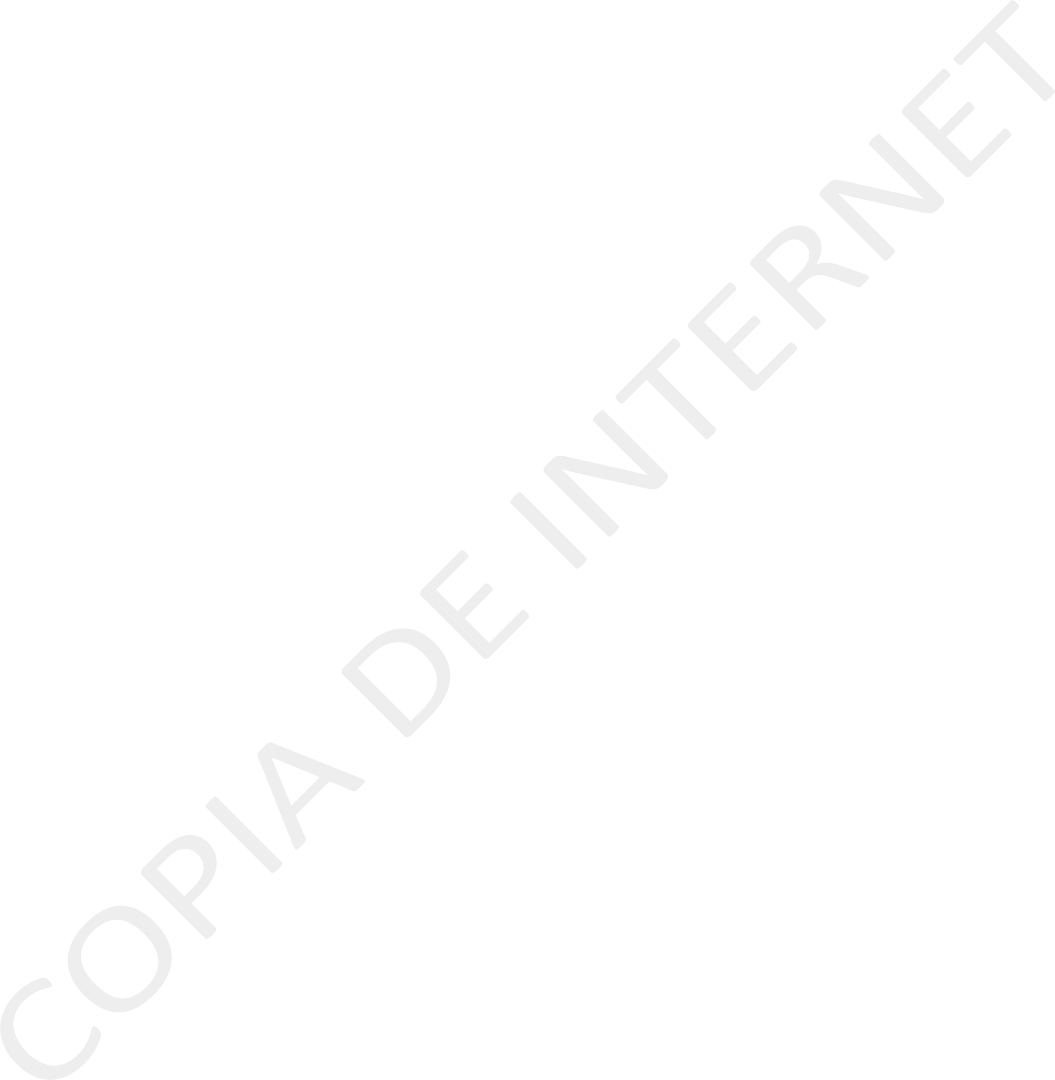 Lunes 20 de Mayo de 2019	Periódico Oficial 103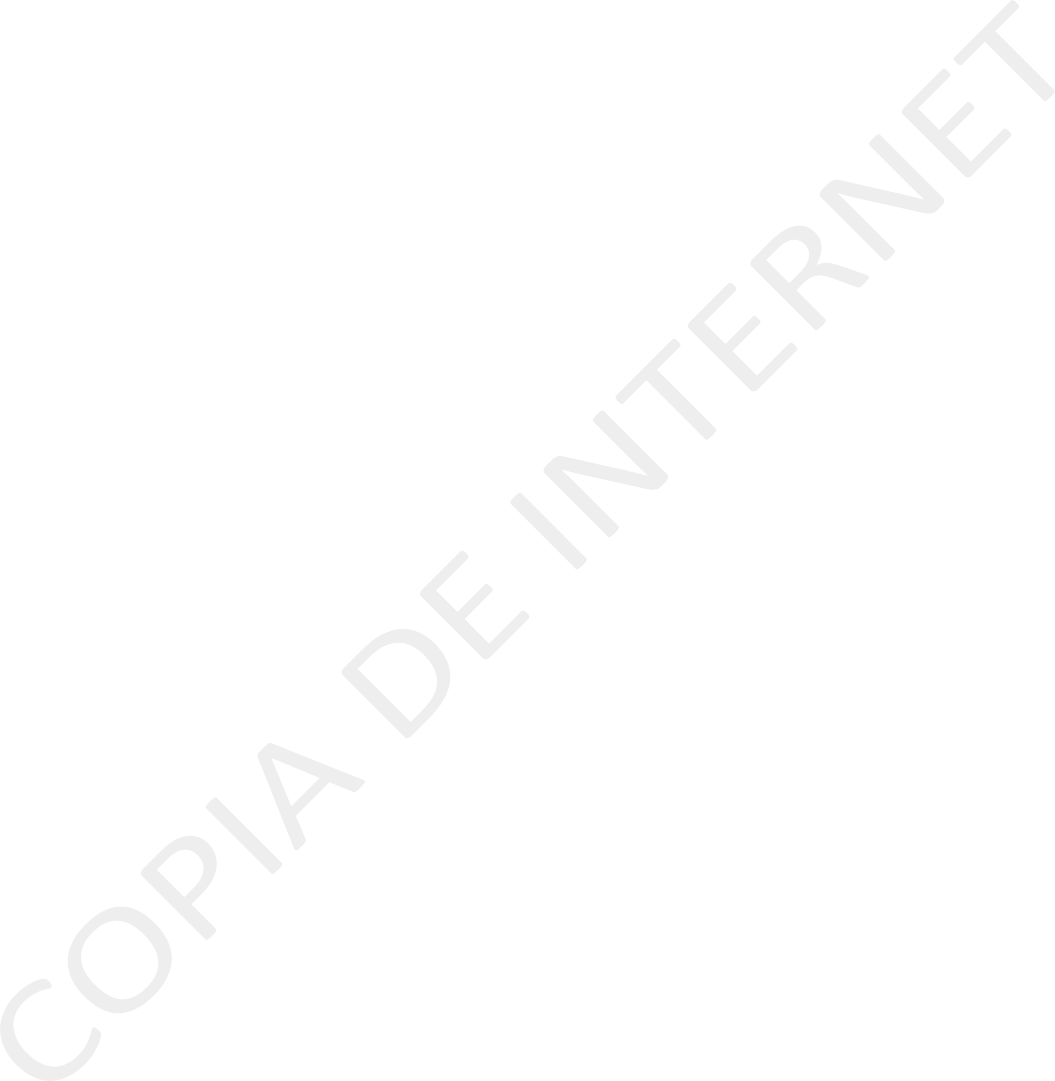 104 Periódico Oficial	Lunes 20 de Mayo de 2019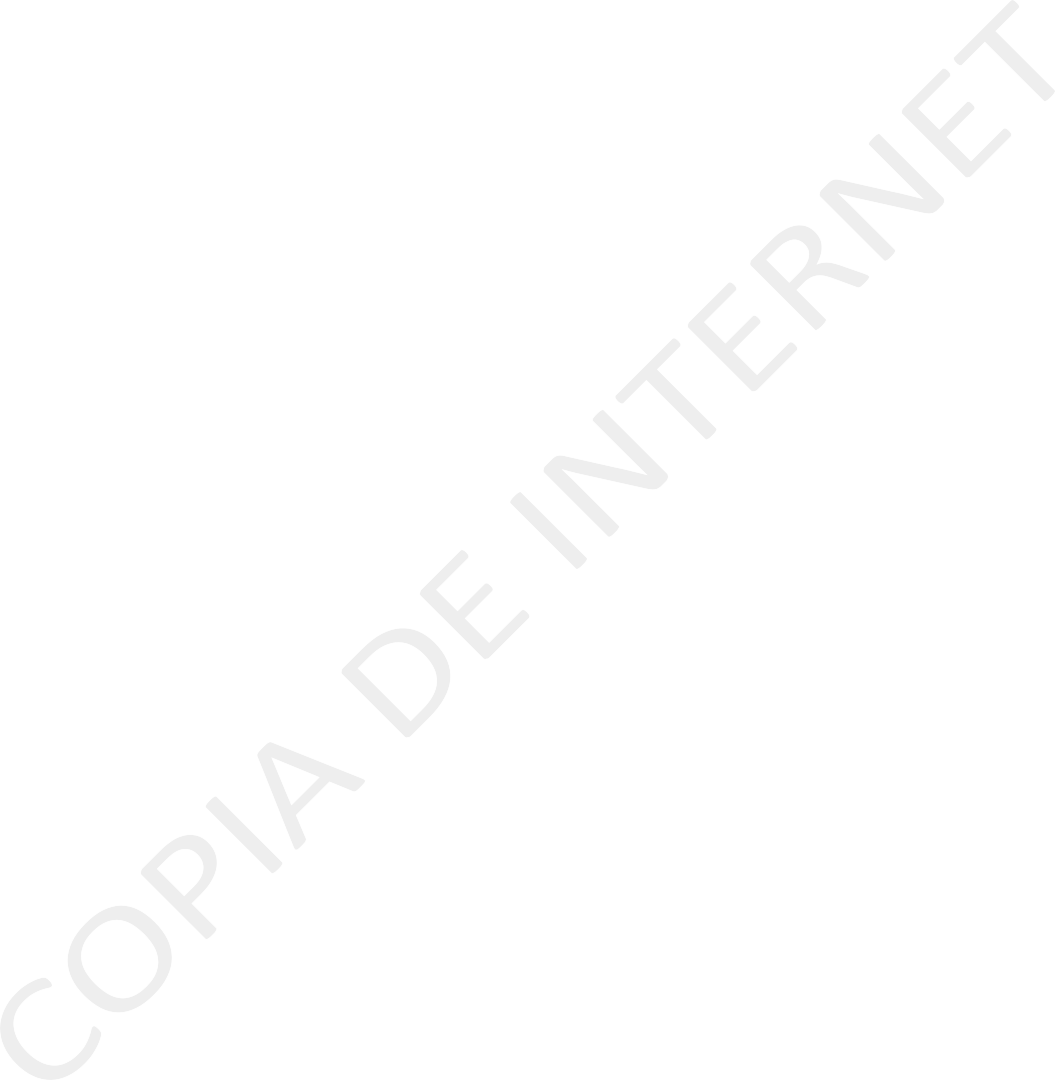 Lunes 20 de Mayo de 2019	Periódico Oficial 105106 Periódico Oficial	Lunes 20 de Mayo de 2019Lunes 20 de Mayo de 2019	Periódico Oficial 107108 Periódico Oficial	Lunes 20 de Mayo de 2019Lunes 20 de Mayo de 2019	Periódico Oficial 109110 Periódico Oficial	Lunes 20 de Mayo de 2019Lunes 20 de Mayo de 2019	Periódico Oficial 111112 Periódico Oficial	Lunes 20 de Mayo de 2019Lunes 20 de Mayo de 2019	Periódico Oficial 113114 Periódico Oficial	Lunes 20 de Mayo de 2019Lunes 20 de Mayo de 2019	Periódico Oficial 115116 Periódico Oficial	Lunes 20 de Mayo de 2019Lunes 20 de Mayo de 2019	Periódico Oficial 117118 Periódico Oficial	Lunes 20 de Mayo de 2019Lunes 20 de Mayo de 2019	Periódico Oficial 119120 Periódico Oficial	Lunes 20 de Mayo de 2019Lunes 20 de Mayo de 2019	Periódico Oficial 121122 Periódico Oficial	Lunes 20 de Mayo de 2019Lunes 20 de Mayo de 2019	Periódico Oficial 123124 Periódico Oficial	Lunes 20 de Mayo de 2019Lunes 20 de Mayo de 2019	Periódico Oficial 125126 Periódico Oficial	Lunes 20 de Mayo de 2019Lunes 20 de Mayo de 2019	Periódico Oficial 127128 Periódico Oficial	Lunes 20 de Mayo de 2019Lunes 20 de Mayo de 2019	Periódico Oficial 129130 Periódico Oficial	Lunes 20 de Mayo de 2019INSTITUTO ESTATAL ELECTORAL DE NAYARITLunes 20 de Mayo de 2019	Periódico Oficial 131132 Periódico Oficial	Lunes 20 de Mayo de 2019Lunes 20 de Mayo de 2019	Periódico Oficial 133134 Periódico Oficial	Lunes 20 de Mayo de 2019Lunes 20 de Mayo de 2019	Periódico Oficial 135136 Periódico Oficial	Lunes 20 de Mayo de 2019Lunes 20 de Mayo de 2019	Periódico Oficial 137138 Periódico Oficial	Lunes 20 de Mayo de 2019Lunes 20 de Mayo de 2019	Periódico Oficial 139140 Periódico Oficial	Lunes 20 de Mayo de 2019Lunes 20 de Mayo de 2019	Periódico Oficial 141142 Periódico Oficial	Lunes 20 de Mayo de 2019Lunes 20 de Mayo de 2019	Periódico Oficial 143144 Periódico Oficial	Lunes 20 de Mayo de 2019Lunes 20 de Mayo de 2019	Periódico Oficial 145146 Periódico Oficial	Lunes 20 de Mayo de 2019Lunes 20 de Mayo de 2019	Periódico Oficial 147148 Periódico Oficial	Lunes 20 de Mayo de 2019 INSTITUTO DE TRANSPARENCIA Y ACCESO A LA INFORMACIÓN PÚBLICA DEL ESTADO DE NAYARITLunes 20 de Mayo de 2019	Periódico Oficial 149150 Periódico Oficial	Lunes 20 de Mayo de 2019Lunes 20 de Mayo de 2019	Periódico Oficial 151152 Periódico Oficial	Lunes 20 de Mayo de 2019Lunes 20 de Mayo de 2019	Periódico Oficial 153154 Periódico Oficial	Lunes 20 de Mayo de 2019Lunes 20 de Mayo de 2019	Periódico Oficial 155156 Periódico Oficial	Lunes 20 de Mayo de 2019Lunes 20 de Mayo de 2019	Periódico Oficial 157158 Periódico Oficial	Lunes 20 de Mayo de 2019Lunes 20 de Mayo de 2019	Periódico Oficial 159160 Periódico Oficial	Lunes 20 de Mayo de 2019Lunes 20 de Mayo de 2019	Periódico Oficial 161162 Periódico Oficial	Lunes 20 de Mayo de 2019Lunes 20 de Mayo de 2019	Periódico Oficial 163164 Periódico Oficial	Lunes 20 de Mayo de 2019Lunes 20 de Mayo de 2019	Periódico Oficial 165166 Periódico Oficial	Lunes 20 de Mayo de 2019TRIBUNAL DE JUSTICIA ADMINISTRATIVALunes 20 de Mayo de 2019	Periódico Oficial 167168 Periódico Oficial	Lunes 20 de Mayo de 2019Lunes 20 de Mayo de 2019	Periódico Oficial 169TRIBUNAL ESTATAL ELECTORAL170 Periódico Oficial	Lunes 20 de Mayo de 2019Lunes 20 de Mayo de 2019	Periódico Oficial 171172 Periódico Oficial	Lunes 20 de Mayo de 2019Lunes 20 de Mayo de 2019	Periódico Oficial 173174 Periódico Oficial	Lunes 20 de Mayo de 2019Lunes 20 de Mayo de 2019	Periódico Oficial 175176 Periódico Oficial	Lunes 20 de Mayo de 2019Lunes 20 de Mayo de 2019	Periódico Oficial 177178 Periódico Oficial	Lunes 20 de Mayo de 2019Lunes 20 de Mayo de 2019	Periódico Oficial 179180 Periódico Oficial	Lunes 20 de Mayo de 2019Lunes 20 de Mayo de 2019	Periódico Oficial 181182 Periódico Oficial	Lunes 20 de Mayo de 2019Lunes 20 de Mayo de 2019	Periódico Oficial 183UNIVERSIDAD AUTONOMA DE NAYARIT184 Periódico Oficial	Lunes 20 de Mayo de 2019Lunes 20 de Mayo de 2019	Periódico Oficial 185186 Periódico Oficial	Lunes 20 de Mayo de 2019Lunes 20 de Mayo de 2019	Periódico Oficial 187188 Periódico Oficial	Lunes 20 de Mayo de 2019Lunes 20 de Mayo de 2019	Periódico Oficial 189190 Periódico Oficial	Lunes 20 de Mayo de 2019Lunes 20 de Mayo de 2019	Periódico Oficial 191192 Periódico Oficial	Lunes 20 de Mayo de 2019Lunes 20 de Mayo de 2019	Periódico Oficial 193194 Periódico Oficial	Lunes 20 de Mayo de 2019Lunes 20 de Mayo de 2019	Periódico Oficial 195196 Periódico Oficial	Lunes 20 de Mayo de 2019Lunes 20 de Mayo de 2019	Periódico Oficial 197FISCALÍA GENERAL DEL ESTADO DE NAYARIT198 Periódico Oficial	Lunes 20 de Mayo de 2019Lunes 20 de Mayo de 2019	Periódico Oficial 199200 Periódico Oficial	Lunes 20 de Mayo de 2019Lunes 20 de Mayo de 2019	Periódico Oficial 201202 Periódico Oficial	Lunes 20 de Mayo de 2019Lunes 20 de Mayo de 2019	Periódico Oficial 203204 Periódico Oficial	Lunes 20 de Mayo de 2019Lunes 20 de Mayo de 2019	Periódico Oficial 205206 Periódico Oficial	Lunes 20 de Mayo de 2019Lunes 20 de Mayo de 2019	Periódico Oficial 207208 Periódico Oficial	Lunes 20 de Mayo de 2019Lunes 20 de Mayo de 2019	Periódico Oficial 209210 Periódico Oficial	Lunes 20 de Mayo de 2019Lunes 20 de Mayo de 2019	Periódico Oficial 211212 Periódico Oficial	Lunes 20 de Mayo de 2019Lunes 20 de Mayo de 2019	Periódico Oficial 213214 Periódico Oficial	Lunes 20 de Mayo de 2019Lunes 20 de Mayo de 2019	Periódico Oficial 215ANEXO 3. CLASIFICACIÓN POR OBJETO DEL GASTO DEL PODER LEGISLATIVO CONGRESO DEL ESTADO216 Periódico Oficial	Lunes 20 de Mayo de 2019Lunes 20 de Mayo de 2019	Periódico Oficial 217218 Periódico Oficial	Lunes 20 de Mayo de 2019Lunes 20 de Mayo de 2019	Periódico Oficial 219220 Periódico Oficial	Lunes 20 de Mayo de 2019Lunes 20 de Mayo de 2019	Periódico Oficial 221222 Periódico Oficial	Lunes 20 de Mayo de 2019Lunes 20 de Mayo de 2019	Periódico Oficial 223224 Periódico Oficial	Lunes 20 de Mayo de 2019Lunes 20 de Mayo de 2019	Periódico Oficial 225226 Periódico Oficial	Lunes 20 de Mayo de 2019Lunes 20 de Mayo de 2019	Periódico Oficial 227228 Periódico Oficial	Lunes 20 de Mayo de 2019Lunes 20 de Mayo de 2019	Periódico Oficial 229230 Periódico Oficial	Lunes 20 de Mayo de 2019ANEXO 4. CLASIFICACIÓN POR OBJETO DEL GASTO DEL PODER JUDICIALPODER JUDICIAL DEL ESTADO DE NAYARIT PRESUPUESTO DE EGRESOS PARA EL EJERCICIO FISCAL 2019CLASIFICACIÓN POR OBJETO DEL GASTO A NIVEL DE CAPÍTULOSCLASIFICACIÓN POR OBJETO DEL GASTO A NIVEL DE CAPÍTULO, CONCEPTO, PARTIDA GENÉRICA Y PARTIDA ESPECÍFICA RAMO IIILunes 20 de Mayo de 2019	Periódico Oficial 231232 Periódico Oficial	Lunes 20 de Mayo de 2019Lunes 20 de Mayo de 2019	Periódico Oficial 233234 Periódico Oficial	Lunes 20 de Mayo de 2019Lunes 20 de Mayo de 2019	Periódico Oficial 235236 Periódico Oficial	Lunes 20 de Mayo de 2019PRESUPUESTO DE EGRESOS PARA EL EJERCICIO FISCAL 2019Clasificación por objeto del Gasto a Nivel de Capítulo, Concepto, Partida Genérica y Partida específica Gasto FederalizadoLunes 20 de Mayo de 2019	Periódico Oficial 237238 Periódico Oficial	Lunes 20 de Mayo de 2019ANEXO 5. CLASIFICACIÓN ADMINISTRATIVA66De acuerdo con la Clasificación Administrativa emitida por el CONAC. Disponible en: http://www.conac.gob.mx/work/models/CONAC/normatividad/NOR_01_02_002.pdfLunes 20 de Mayo de 2019	Periódico Oficial 239240 Periódico Oficial	Lunes 20 de Mayo de 2019Lunes 20 de Mayo de 2019	Periódico Oficial 241242 Periódico Oficial	Lunes 20 de Mayo de 2019Lunes 20 de Mayo de 2019	Periódico Oficial 243244 Periódico Oficial	Lunes 20 de Mayo de 2019Lunes 20 de Mayo de 2019	Periódico Oficial 245246 Periódico Oficial	Lunes 20 de Mayo de 2019Lunes 20 de Mayo de 2019	Periódico Oficial 247248 Periódico Oficial	Lunes 20 de Mayo de 2019Lunes 20 de Mayo de 2019	Periódico Oficial 249250 Periódico Oficial	Lunes 20 de Mayo de 2019Lunes 20 de Mayo de 2019	Periódico Oficial 251252 Periódico Oficial	Lunes 20 de Mayo de 2019ANEXO 6. PROYECTOS DE ASOCIACIÓN PÚBLICO -PRIVADALunes 20 de Mayo de 2019	Periódico Oficial 253ANEXO 7. EROGACIONES PLURIANUALES PARA PROYECTOS APROBADOS DE INVERSIÓN ENINFRAESTRUCTURA254 Periódico Oficial	Lunes 20 de Mayo de 2019ANEXO 8. EROGACIONES CORRESPONDIENTES A COMPROMISOS PLURIANUALES SUJETOS A DISPONIBILIDAD PRESUPUESTARIALunes 20 de Mayo de 2019	Periódico Oficial 255ANEXO 9. PROYECTOS DE INFRAESTRUCTURA PRODUCTIVA DE LARGO PLAZONo se cuenta con Proyectos de infraestructura productiva de largo plazo.256 Periódico Oficial	Lunes 20 de Mayo de 2019ANEXO 10. RELACIÓN DE CUENTAS BANCARIAS PRODUCTIVAS ESPECÍFICAS77De acuerdo con la norma para establecer la estructura de información de la relación de las cuentas bancarias productivas específicas que se presentan en la cuenta pública, en las cuales se depositen los recursos federales transferidos emitida por el CONAC. Disponible en: http://www.conac.gob.mx/work/models/CONAC/normatividad/NOR_01_14_010.pdfLunes 20 de Mayo de 2019	Periódico Oficial 257ANEXO 11. NÚMERO DE PLAZAS DE LA ADMINISTRACIÓN PÚBLICA ESTATAL CENTRALIZADA258 Periódico Oficial	Lunes 20 de Mayo de 2019Lunes 20 de Mayo de 2019	Periódico Oficial 259ANEXO 12. TABULADOR MANDOS MEDIOS Y SUPERIORESTABULADOR MENSUAL PROMEDIO PARA EL PERSONAL DE SEGURIDAD Y JUSTICIA EN EL AÑO 2019EQUIVALENTE MENSUAL: EL VALOR DE LAS PRESTACIONES ANUALES CONVERTIDA A MESCOMPENSACIONES: SE CONSIDERA UNA MUESTRA PARA EL PROMEDIO EN BASE AL GASTO POR NIVEL. ESTE CONCEPTO ES DISCRECIONAL Y SE OTORGA EN BASE A LOS LINEAMIENTOS DE LEY DE DISCIPLINA FINANCIERA.*PERCEPCIONES EN BASE A REMUNERACIONES DEL MES DE OCTUBRE 2018* NO INCLUYE NEGOCIACIONES PARA EL 2019TABULADOR MENSUAL PROMEDIO PARA EL PERSONAL ADMINISTRATIVO DE CONFIANZA EN EL AÑO 2019260 Periódico Oficial	Lunes 20 de Mayo de 2019TABULADOR MENSUAL PROMEDIO PARA EL PERSONAL DE BASE BUROCRACIA EN EL AÑO 2019Lunes 20 de Mayo de 2019	Periódico Oficial 261ANEXO 13. MAGISTERIO262 Periódico Oficial	Lunes 20 de Mayo de 2019TABULADOR MENSUAL PROMEDIO PARA EL PERSONAL DE MAGISTERIO ESTATAL EN EL AÑO 2019Lunes 20 de Mayo de 2019	Periódico Oficial 263ANEXO 14. PROYECCIONES DE EGRESOS PARA EL EJERCICIO FISCAL POSTERIOR264 Periódico Oficial	Lunes 20 de Mayo de 2019ANEXO 15. DESCRIPCIÓN DE LOS RIESGOS RELEVANTES PARA LAS FINANZAS PÚBLICAS Y PROPUESTAS DE ACCIÓN PARA ENFRENTARLASLos saldos de pasivo generados por las administraciones anteriores representan un riesgo importante para las finanzas del Estado debido a que comprometen los recursos recibidos por participaciones federales, ya que como quedó apuntado con antelación, la actual gestión gubernamental recibió el 19 de Septiembre de 2017 una hacienda estatal con desorden financiero y administrativo, con un pasivo superior a 7,000 millones de pesos derivado de la deuda pública de largo plazo y distintos adeudos existentes a la fecha de toma de posesión, mismos que generan déficit a las finanzas públicas del Poder Ejecutivo y dificultades para el manejo adecuado del flujo de efectivo.Así mismo y como se precisó con anterioridad, nuestra entidad depende en gran parte de las Participaciones y Transferencias Federales Etiquetadas (Aportaciones y Convenios), por lo que cualquier modificación a la baja que hubiera en la recaudación federal participable y que no logre compensarse con los recursos del Fondo de Estabilización de los Ingresos de las Entidades Federativas (FEIEF) afectaría de manera importante el escenario financiero a nivel estatal, derivado de la probable disminución en las participaciones federales que nos corresponden.Lunes 20 de Mayo de 2019	Periódico Oficial 265ANEXO 16. RESULTADOS DE EGRESOS DE EJERCICIOS FISCALES ANTERIORES266 Periódico Oficial	Lunes 20 de Mayo de 2019ANEXO 17. ESTUDIOS ACTUARIALES DE LAS PENSIONES DE LOS TRABAJADORES.Por el lado de las pensiones el panorama no es mejor, ya que, de acuerdo con el estudio actuarial realizado al cierre de 2015, la sostenibilidad del Fondo de Pensiones del Estado está comprometida y se espera que en un plazo máximo de 4 años el Fondo se encuentre descapitalizado; es decir, sin recursos para el pago de pensiones a los jubilados (período de suficiencia 2021).Las principales razones de la descapitalización consisten fundamentalmente en una disminución en términos reales de la nómina de cotización del magisterio, así como la edad mínima de jubilación, de 50 años para los hombres y de 48 para las mujeres con un mínimo de 30 años de servicio.Adicionalmente, la descapitalización obedece a un incremento en la esperanza de vida de las personas, insuficiencia de aportaciones al Fondo, decremento en la tasa de incorporación de nuevos trabajadores y el beneficio de retirarse con el último salario recibido han contribuido a esta situación.Esto último genera una distorsión y puede disparar las obligaciones en el pago de pensiones sin que las aportaciones realizadas hayan sido equivalentes al último salario recibido. Por ejemplo, una persona que haya sido contratada en una sola plaza y que consigue una doble plaza y su traslado a zona cara poco tiempo antes de la jubilación, la pensión que obtendrá se calculará sobre un salario muy superior al promedio recibido durante su vida laboral.Al momento del estudio actuarial, se encontraban 13,877 trabajadores activos, así como 2,018 jubilados cuya edad promedio es de 42 años. Existían casi 6 personas en activo por una pensionada y se estima que esta relación podría llegar a ser de 2. Asimismo, existían 2,573 personas con derecho adquirido a jubilación por antigüedad, edad o cesantía, lo que representa un 18.5% del personal total cotizante. El monto de la reserva ascendía a dicho año a 1,506 mdp, mientras que el déficit actuarial de la generación actual asciende a 26,003.8 mdp. De acuerdo con la metodología de Primas Óptimas de Liquidez Escalonadas para sostener los beneficios actuales con el nivel de nómina actual, se recomienda un incremento anual en las aportaciones al Fondo de 3 puntos porcentuales de la nómina de cotización hasta alcanzar en 2031 un nivel de 67.7%. En 2016, la prima fue del 25.04%.Lunes 20 de Mayo de 2019	Periódico Oficial 267Gobierno del Estado de Nayarit Informe sobre Estudios Actuariales – LDF268 Periódico Oficial	Lunes 20 de Mayo de 2019Anexo 18. Transversal para la Equidad de GéneroLunes 20 de Mayo de 2019	Periódico Oficial 269Anexo 19. Matrices de Indicadores para Resultados (MIR)FICHA TÉCNICA DEL PROGRAMA PRESUPUESTALI. VINCULACIÓN PLANEACIÓN-PROGRAMACIÓN-PRESUPUESTACIÓNPresupuesto de Egresos 2019Finalidad funcional del Gasto:Programa PresupuestalClave Funcional:          Nombre del PP:GobiernoPPprincipalPPindirectoGastoCorrienteGastoInvers.Descripción de la clasificación funcional del PPII. DESCRIPCIÓN GENERAL DEL PROGRAMA PRESUPUESTAL (PP)Problemática Principal:DEPENDENCIA:Secretaría General de Gobierno (SGG)                                                                                                                                                                         MIR SGG1 de 2PED 2017-2021CLAVE FUNCIONALindirectoInvers.FinPropósitoComponenteDEPENDENCIA:Secretaría General de Gobierno (SGG)                                                                                                                                                                         MIR SGG1 de 2PED 2017-2021CLAVE FUNCIONALindirectoInvers.ComponenteComponenteNota: Las metas se definirán hasta la publicación definitiva del Presupuesto de Egresos 2019 en el Peródico OficialDEPENDENCIA:Secretaría General de Gobierno (SGG)                                                                                                                                                                         MIR SGG2 de 2PED 2017-2021CLAVE FUNCIONALindirectoInvers.FinPropósitoComponenteNota: Las metas se definirán hasta la publicación definitiva del Presupuesto de Egresos 2019 en el Peródico OficialDEPENDENCIA:Secretaría General de Gobierno (SGG)                                                                                                                                                                         MIR SGG2 de 2PED 2017-2021CLAVE FUNCIONALindirectoInvers.ComponenteComponenteComponenteNota: Las metas se definirán hasta la publicación definitiva del Presupuesto de Egresos 2019 en el Peródico OficialFICHA TÉCNICA DEL PROGRAMA PRESUPUESTALI. VINCULACIÓN PLANEACIÓN-PROGRAMACIÓN-PRESUPUESTACIÓNPresupuesto de Egresos 2019Finalidad funcional del Gasto:Programa PresupuestalClave Funcional:          Nombre del PP:GobiernoPPprincipalPPindirectoGastoCorrienteGastoInvers.Descripción de la clasificación funcional del PPII. DESCRIPCIÓN GENERAL DEL PROGRAMA PRESUPUESTAL (PP)Problemática Principal:DEPENDENCIA:Secretaría General de Gobierno (SGG)                                                                                                                                                                         MIR SGG1 de 1PED 2017-2021CLAVE FUNCIONALindirectoInvers.FinPropósitoComponenteNota: Las metas se definirán hasta la publicación definitiva del Presupuesto de Egresos 2019 en el Peródico OficialDEPENDENCIA:Secretaría General de Gobierno (SGG)                                                                                                                                                                         MIR SGG1 de 1PED 2017-2021CLAVE FUNCIONALindirectoInvers.ComponenteComponenteNota: Las metas se definirán hasta la publicación definitiva del Presupuesto de Egresos 2019 en el Peródico OficialFICHA TÉCNICA DEL PROGRAMA PRESUPUESTALI. VINCULACIÓN PLANEACIÓN-PROGRAMACIÓN-PRESUPUESTACIÓNPresupuesto de Egresos 2019Finalidad funcional del Gasto:Programa PresupuestalClave Funcional:          Nombre del PP:GobiernoPPprincipalPPindirectoGastoCorrienteGastoInvers.Descripción de la clasificación funcional del PPII. DESCRIPCIÓN GENERAL DEL PROGRAMA PRESUPUESTAL (PP)Problemática Principal:DEPENDENCIA:Secretaría General de Gobierno (SGG)                                                                                                                                                                         MIR SGG1 de 1PED 2017-2021CLAVE FUNCIONALindirectoInvers.FinPropósitoComponenteNota: Las metas se definirán hasta la publicación definitiva del Presupuesto de Egresos 2019 en el Peródico OficialDEPENDENCIA:Secretaría General de Gobierno (SGG)                                                                                                                                                                         MIR SGG1 de 1PED 2017-2021CLAVE FUNCIONALindirectoInvers.ComponenteComponenteNota: Las metas se definirán hasta la publicación definitiva del Presupuesto de Egresos 2019 en el Peródico OficialFICHA TÉCNICA DEL PROGRAMA PRESUPUESTALI. VINCULACIÓN PLANEACIÓN-PROGRAMACIÓN-PRESUPUESTACIÓNPresupuesto de Egresos 2019Finalidad funcional del Gasto:Programa PresupuestalClave Funcional:          Nombre del PP:GobiernoPPprincipalPPindirectoGastoCorrienteGastoInvers.Descripción de la clasificación funcional del PPII. DESCRIPCIÓN GENERAL DEL PROGRAMA PRESUPUESTAL (PP)Problemática Principal:DEPENDENCIA:Secretaría General de Gobierno (SGG)                                                                                                                                                                         MIR SGG1 de 1PED 2017-2021CLAVE FUNCIONALindirectoInvers.FinPropósitoComponenteNota: Las metas se definirán hasta la publicación definitiva del Presupuesto de Egresos 2019 en el Peródico OficialDEPENDENCIA:Secretaría General de Gobierno (SGG)                                                                                                                                                                         MIR SGG1 de 1PED 2017-2021CLAVE FUNCIONALindirectoInvers.ComponenteComponenteComponenteNota: Las metas se definirán hasta la publicación definitiva del Presupuesto de Egresos 2019 en el Peródico OficialFICHA TÉCNICA DEL PROGRAMA PRESUPUESTALI. VINCULACIÓN PLANEACIÓN-PROGRAMACIÓN-PRESUPUESTACIÓNPresupuesto de Egresos 2019Finalidad funcional del Gasto:Programa PresupuestalClave Funcional:          Nombre del PP:GobiernoPPprincipalPPindirectoGastoCorrienteGastoInvers.Descripción de la clasificación funcional del PPII. DESCRIPCIÓN GENERAL DEL PROGRAMA PRESUPUESTAL (PP)Problemática Principal:DEPENDENCIA:Secretaría General de Gobierno (SGG)                                                                                                                                                                         MIR SGG1 de 1PED 2017-2021CLAVE FUNCIONALindirectoInvers.FinPropósitoPropósitoNota: Las metas se definirán hasta la publicación definitiva del Presupuesto de Egresos 2019 en el Peródico OficialDEPENDENCIA:Secretaría General de Gobierno (SGG)                                                                                                                                                                         MIR SGG1 de 1PED 2017-2021CLAVE FUNCIONALindirectoInvers.ComponenteComponenteComponenteNota: Las metas se definirán hasta la publicación definitiva del Presupuesto de Egresos 2019 en el Peródico OficialDEPENDENCIA:Secretaría General de Gobierno (SGG)                                                                                                                                                                         MIR SGG1 de 1PED 2017-2021CLAVE FUNCIONALindirectoInvers.ComponenteComponenteComponenteNota: Las metas se definirán hasta la publicación definitiva del Presupuesto de Egresos 2019 en el Peródico OficialDEPENDENCIA:Secretaría General de Gobierno (SGG)                                                                                                                                                                         MIR SGG1 de 1PED 2017-2021CLAVE FUNCIONALindirectoInvers.ComponenteNota: Las metas se definirán hasta la publicación definitiva del Presupuesto de Egresos 2019 en el Peródico OficialFICHA TÉCNICA DEL PROGRAMA PRESUPUESTALI. VINCULACIÓN PLANEACIÓN-PROGRAMACIÓN-PRESUPUESTACIÓNPresupuesto de Egresos 2019Finalidad funcional del Gasto:Programa PresupuestalClave Funcional:          Nombre del PP:GobiernoPPprincipalPPindirectoGastoCorrienteGastoInvers.Descripción de la clasificación funcional del PPII. DESCRIPCIÓN GENERAL DEL PROGRAMA PRESUPUESTAL (PP)Problemática Principal:DEPENDENCIA:Secretaría General de Gobierno (SGG)                                                                                                                                                                         MIR SGG1 de 3PED 2017-2021CLAVE FUNCIONALindirectoInvers.FinPropósitoComponenteNota: Las metas se definirán hasta la publicación definitiva del Presupuesto de Egresos 2019 en el Peródico OficialDEPENDENCIA:Secretaría General de Gobierno (SGG)                                                                                                                                                                         MIR SGG1 de 3PED 2017-2021CLAVE FUNCIONALindirectoInvers.ComponenteComponenteNota: Las metas se definirán hasta la publicación definitiva del Presupuesto de Egresos 2019 en el Peródico OficialDEPENDENCIA:Secretaría General de Gobierno (SGG)                                                                                                                                                                         MIR SGG2 de 3PED 2017-2021CLAVE FUNCIONALindirectoInvers.FinPropósitoComponenteNota: Las metas se definirán hasta la publicación definitiva del Presupuesto de Egresos 2019 en el Peródico OficialDEPENDENCIA:Secretaría General de Gobierno (SGG)                                                                                                                                                                         MIR SGG2 de 3PED 2017-2021CLAVE FUNCIONALindirectoInvers.ComponenteComponenteNota: Las metas se definirán hasta la publicación definitiva del Presupuesto de Egresos 2019 en el Peródico OficialDEPENDENCIA:Secretaría General de Gobierno (SGG)                                                                                                                                                                         MIR SGG3 de 3PED 2017-2021CLAVE FUNCIONALindirectoInvers.FinPropósitoComponenteNota: Las metas se definirán hasta la publicación definitiva del Presupuesto de Egresos 2019 en el Peródico OficialDEPENDENCIA:Secretaría General de Gobierno (SGG)                                                                                                                                                                         MIR SGG3 de 3PED 2017-2021CLAVE FUNCIONALindirectoInvers.ComponenteComponenteNota: Las metas se definirán hasta la publicación definitiva del Presupuesto de Egresos 2019 en el Peródico OficialFICHA TÉCNICA DEL PROGRAMA PRESUPUESTALI. VINCULACIÓN PLANEACIÓN-PROGRAMACIÓN-PRESUPUESTACIÓNPresupuesto de Egresos 2019Finalidad funcional del Gasto:Programa PresupuestalClave Funcional:          Nombre del PP:GobiernoPPprincipalPPindirectoGastoCorrienteGastoInvers.Descripción de la clasificación funcional del PPII. DESCRIPCIÓN GENERAL DEL PROGRAMA PRESUPUESTAL (PP)Problemática Principal:DEPENDENCIA:Secretaría General de Gobierno (SGG)                                                                                                                                                                         MIR SGG1 de 1PED 2017-2021CLAVE FUNCIONALindirectoInvers.FinPropósitoComponenteNota: Las metas se definirán hasta la publicación definitiva del Presupuesto de Egresos 2019 en el Peródico OficialDEPENDENCIA:Secretaría General de Gobierno (SGG)                                                                                                                                                                         MIR SGG1 de 1PED 2017-2021CLAVE FUNCIONALindirectoInvers.ComponenteComponenteComponenteNota: Las metas se definirán hasta la publicación definitiva del Presupuesto de Egresos 2019 en el Peródico OficialFICHA TÉCNICA DEL PROGRAMA PRESUPUESTALI. VINCULACIÓN PLANEACIÓN-PROGRAMACIÓN-PRESUPUESTACIÓNPresupuesto de Egresos 2019Finalidad funcional del Gasto:Programa PresupuestalClave Funcional:          Nombre del PP:Desarrollo SocialPPprincipalPPindirectoGastoCorrienteGastoInvers.Descripción de la clasificación funcional del PPII. DESCRIPCIÓN GENERAL DEL PROGRAMA PRESUPUESTAL (PP)Problemática Principal:DEPENDENCIA:Secretaría General de Gobierno (SGG)                                                                                                                                                                         MIR SGG1 de 1PED 2017-2021CLAVE FUNCIONALindirectoInvers.FinPropósitoComponenteNota: Las metas se definirán hasta la publicación definitiva del Presupuesto de Egresos 2019 en el Peródico OficialDEPENDENCIA:Secretaría General de Gobierno (SGG)                                                                                                                                                                         MIR SGG1 de 1PED 2017-2021CLAVE FUNCIONALindirectoInvers.ComponenteNota: Las metas se definirán hasta la publicación definitiva del Presupuesto de Egresos 2019 en el Peródico OficialFICHA TÉCNICA DEL PROGRAMA PRESUPUESTALI. VINCULACIÓN PLANEACIÓN-PROGRAMACIÓN-PRESUPUESTACIÓNPresupuesto de Egresos 2019Finalidad funcional del Gasto:Programa PresupuestalClave Funcional:          Nombre del PP:GobiernoPPprincipalPPindirectoGastoCorrienteGastoInvers.Descripción de la clasificación funcional del PPII. DESCRIPCIÓN GENERAL DEL PROGRAMA PRESUPUESTAL (PP)Problemática Principal:DEPENDENCIA:Secretaría General de Gobierno (SGG)                                                                                                                                                                         MIR SGG1 de 1PED 2017-2021CLAVE FUNCIONALindirectoInvers.FinPropósitoComponenteNota: Las metas se definirán hasta la publicación definitiva del Presupuesto de Egresos 2019 en el Peródico OficialDEPENDENCIA:Secretaría General de Gobierno (SGG)                                                                                                                                                                         MIR SGG1 de 1PED 2017-2021CLAVE FUNCIONALindirectoInvers.ComponenteNota: Las metas se definirán hasta la publicación definitiva del Presupuesto de Egresos 2019 en el Peródico OficialFICHA TÉCNICA DEL PROGRAMA PRESUPUESTALI. VINCULACIÓN PLANEACIÓN-PROGRAMACIÓN-PRESUPUESTACIÓNPresupuesto de Egresos 2019Finalidad funcional del Gasto:Programa PresupuestalClave Funcional:          Nombre del PP:Desarrollo SocialPPprincipalPPindirectoGastoCorrienteGastoInvers.Descripción de la clasificación funcional del PPII. DESCRIPCIÓN GENERAL DEL PROGRAMA PRESUPUESTAL (PP)Problemática Principal:DEPENDENCIA:Secretaría General de Gobierno (SGG)                                                                                                                                                                         MIR SGG1 de 2PED 2017-2021CLAVE FUNCIONALindirectoInvers.FinPropósitoPropósitoNota: Las metas se definirán hasta la publicación definitiva del Presupuesto de Egresos 2019 en el Peródico OficialDEPENDENCIA:Secretaría General de Gobierno (SGG)                                                                                                                                                                         MIR SGG1 de 2PED 2017-2021CLAVE FUNCIONALindirectoInvers.PropósitoComponenteComponenteNota: Las metas se definirán hasta la publicación definitiva del Presupuesto de Egresos 2019 en el Peródico OficialDEPENDENCIA:Secretaría General de Gobierno (SGG)                                                                                                                                                                         MIR SGG1 de 2PED 2017-2021CLAVE FUNCIONALindirectoInvers.ComponenteComponenteComponenteNota: Las metas se definirán hasta la publicación definitiva del Presupuesto de Egresos 2019 en el Peródico OficialDEPENDENCIA:Secretaría General de Gobierno (SGG)                                                                                                                                                                         MIR SGG1 de 2PED 2017-2021CLAVE FUNCIONALindirectoInvers.ComponenteNota: Las metas se definirán hasta la publicación definitiva del Presupuesto de Egresos 2019 en el Peródico OficialDEPENDENCIA:Secretaría General de Gobierno (SGG)                                                                                                                                                                         MIR SGG2 de 2PED 2017-2021CLAVE FUNCIONALindirectoInvers.FinPropósitoPorcentaje dePropósitoNota: Las metas se definirán hasta la publicación definitiva del Presupuesto de Egresos 2019 en el Peródico OficialDEPENDENCIA:Secretaría General de Gobierno (SGG)                                                                                                                                                                         MIR SGG2 de 2PED 2017-2021CLAVE FUNCIONALindirectoInvers.PropósitoComponenteComponenteNota: Las metas se definirán hasta la publicación definitiva del Presupuesto de Egresos 2019 en el Peródico OficialDEPENDENCIA:Secretaría General de Gobierno (SGG)                                                                                                                                                                         MIR SGG2 de 2PED 2017-2021CLAVE FUNCIONALindirectoInvers.ComponenteComponenteComponenteNota: Las metas se definirán hasta la publicación definitiva del Presupuesto de Egresos 2019 en el Peródico OficialDEPENDENCIA:Secretaría General de Gobierno (SGG)                                                                                                                                                                         MIR SGG2 de 2PED 2017-2021CLAVE FUNCIONALindirectoInvers.ComponenteComponenteNota: Las metas se definirán hasta la publicación definitiva del Presupuesto de Egresos 2019 en el Peródico OficialFICHA TÉCNICA DEL PROGRAMA PRESUPUESTALI. VINCULACIÓN PLANEACIÓN-PROGRAMACIÓN-PRESUPUESTACIÓNPresupuesto de Egresos 2019Finalidad funcional del Gasto:Programa PresupuestalClave Funcional:          Nombre del PP:GobiernoPPprincipalPPindirectoGastoCorrienteGastoInvers.Descripción de la clasificación funcional del PPII. DESCRIPCIÓN GENERAL DEL PROGRAMA PRESUPUESTAL (PP)Problemática Principal:DEPENDENCIA:Secretaría General de Gobierno (SGG)                                                                                                                                                                         MIR SGG1 de 1PED 2017-2021CLAVE FUNCIONALindirectoInvers.FinPropósitoComponenteNota: Las metas se definirán hasta la publicación definitiva del Presupuesto de Egresos 2019 en el Peródico OficialDEPENDENCIA:Secretaría General de Gobierno (SGG)                                                                                                                                                                         MIR SGG1 de 1PED 2017-2021CLAVE FUNCIONALindirectoInvers.ComponenteComponenteNota: Las metas se definirán hasta la publicación definitiva del Presupuesto de Egresos 2019 en el Peródico OficialFICHA TÉCNICA DEL PROGRAMA PRESUPUESTALI. VINCULACIÓN PLANEACIÓN-PROGRAMACIÓN-PRESUPUESTACIÓNPresupuesto de Egresos 2019Finalidad funcional del Gasto:Programa PresupuestalClave Funcional:          Nombre del PP:GobiernoPPprincipalPPindirectoGastoCorrienteGastoInvers.Descripción de la clasificación funcional del PPII. DESCRIPCIÓN GENERAL DEL PROGRAMA PRESUPUESTAL (PP)Problemática Principal:DEPENDENCIA:Secretaría General de Gobierno (SGG)                                                                                                                                                                         MIR SGG1 de 1PED 2017-2021CLAVE FUNCIONALindirectoInvers.FinPropósitoComponenteNota: Las metas se definirán hasta la publicación definitiva del Presupuesto de Egresos 2019 en el Peródico OficialDEPENDENCIA:Secretaría General de Gobierno (SGG)                                                                                                                                                                         MIR SGG1 de 1PED 2017-2021CLAVE FUNCIONALindirectoInvers.ComponenteComponenteNota: Las metas se definirán hasta la publicación definitiva del Presupuesto de Egresos 2019 en el Peródico OficialFICHA TÉCNICA DEL PROGRAMA PRESUPUESTALI. VINCULACIÓN PLANEACIÓN-PROGRAMACIÓN-PRESUPUESTACIÓNPresupuesto de Egresos 2019Finalidad funcional del Gasto:Programa PresupuestalClave Funcional:          Nombre del PP:GobiernoPPprincipalPPindirectoGastoCorrienteGastoInvers.Descripción de la clasificación funcional del PPII. DESCRIPCIÓN GENERAL DEL PROGRAMA PRESUPUESTAL (PP)Problemática Principal:DEPENDENCIA:Secretaría de Administración y Finanzas (SAF)                                                                                                                                                            MIR SAF1 de 2PED 2017-2021CLAVE FUNCIONALindirectoInvers.FinPropósitoComponenteNota: Las metas se definirán hasta la publicación definitiva del Presupuesto de Egresos 2019 en el Peródico OficialDEPENDENCIA:Secretaría de Administración y Finanzas (SAF)                                                                                                                                                            MIR SAF1 de 2PED 2017-2021CLAVE FUNCIONALindirectoInvers.ComponenteComponenteComponenteNota: Las metas se definirán hasta la publicación definitiva del Presupuesto de Egresos 2019 en el Peródico OficialDEPENDENCIA:Secretaría de Administración y Finanzas (SAF)                                                                                                                                                            MIR SAF2 de 2PED 2017-2021CLAVE FUNCIONALindirectoInvers.FinPropósitoreportaPropósitoNota: Las metas se definirán hasta la publicación definitiva del Presupuesto de Egresos 2019 en el Peródico OficialDEPENDENCIA:Secretaría de Administración y Finanzas (SAF)                                                                                                                                                            MIR SAF2 de 2PED 2017-2021CLAVE FUNCIONALindirectoInvers.ComponenteComponenteNota: Las metas se definirán hasta la publicación definitiva del Presupuesto de Egresos 2019 en el Peródico OficialFICHA TÉCNICA DEL PROGRAMA PRESUPUESTALI. VINCULACIÓN PLANEACIÓN-PROGRAMACIÓN-PRESUPUESTACIÓNPresupuesto de Egresos 2019Finalidad funcional del Gasto:Programa PresupuestalClave Funcional:          Nombre del PP:GobiernoPPprincipalPPindirectoGastoCorrienteGastoInvers.Descripción de la clasificación funcional del PPII. DESCRIPCIÓN GENERAL DEL PROGRAMA PRESUPUESTAL (PP)Problemática Principal:DEPENDENCIA:Secretaría de Administración y Finanzas (SAF)                                                                                                                                                            MIR SAF1 de 1PED 2017-2021CLAVE FUNCIONALindirectoInvers.FinPropósitoPropósitoNota: Las metas se definirán hasta la publicación definitiva del Presupuesto de Egresos 2019 en el Peródico OficialDEPENDENCIA:Secretaría de Administración y Finanzas (SAF)                                                                                                                                                            MIR SAF1 de 1PED 2017-2021CLAVE FUNCIONALindirectoInvers.ComponenteComponenteComponenteNota: Las metas se definirán hasta la publicación definitiva del Presupuesto de Egresos 2019 en el Peródico OficialFICHA TÉCNICA DEL PROGRAMA PRESUPUESTALI. VINCULACIÓN PLANEACIÓN-PROGRAMACIÓN-PRESUPUESTACIÓNPresupuesto de Egresos 2019Finalidad funcional del Gasto:Programa PresupuestalClave Funcional:          Nombre del PP:GobiernoPPprincipalPPindirectoGastoCorrienteGastoInvers.Descripción de la clasificación funcional del PPII. DESCRIPCIÓN GENERAL DEL PROGRAMA PRESUPUESTAL (PP)Problemática Principal:DEPENDENCIA:Secretaría de Administración y Finanzas (SAF)                                                                                                                                                            MIR SAF1 de 1PED 2017-2021CLAVE FUNCIONALindirectoInvers.FinPropósitoPropósitoNota: Las metas se definirán hasta la publicación definitiva del Presupuesto de Egresos 2019 en el Peródico OficialDEPENDENCIA:Secretaría de Administración y Finanzas (SAF)                                                                                                                                                            MIR SAF1 de 1PED 2017-2021CLAVE FUNCIONALindirectoInvers.ComponenteComponenteComponenteNota: Las metas se definirán hasta la publicación definitiva del Presupuesto de Egresos 2019 en el Peródico OficialFICHA TÉCNICA DEL PROGRAMA PRESUPUESTALI. VINCULACIÓN PLANEACIÓN-PROGRAMACIÓN-PRESUPUESTACIÓNPresupuesto de Egresos 2019Finalidad funcional del Gasto:Programa PresupuestalClave Funcional:          Nombre del PP:GobiernoPPprincipalPPindirectoGastoCorrienteGastoInvers.Descripción de la clasificación funcional del PPII. DESCRIPCIÓN GENERAL DEL PROGRAMA PRESUPUESTAL (PP)Problemática Principal:DEPENDENCIA:Secretaría de Planeación, Programación y Presupuesto (SPPP)                                                                                                                                 MIR SPPP1 de 1PED 2017-2021CLAVE FUNCIONALindirectoInvers.FinPropósitoComponenteNota: Las metas se definirán hasta la publicación definitiva del Presupuesto de Egresos 2019 en el Peródico OficialDEPENDENCIA:Secretaría de Planeación, Programación y Presupuesto (SPPP)                                                                                                                                 MIR SPPP1 de 1PED 2017-2021CLAVE FUNCIONALindirectoInvers.ComponenteComponenteNota: Las metas se definirán hasta la publicación definitiva del Presupuesto de Egresos 2019 en el Peródico OficialFICHA TÉCNICA DEL PROGRAMA PRESUPUESTALI. VINCULACIÓN PLANEACIÓN-PROGRAMACIÓN-PRESUPUESTACIÓNPresupuesto de Egresos 2019Finalidad funcional del Gasto:Programa PresupuestalClave Funcional:          Nombre del PP:GobiernoPPprincipalPPindirectoGastoCorrienteGastoInvers.Descripción de la clasificación funcional del PPII. DESCRIPCIÓN GENERAL DEL PROGRAMA PRESUPUESTAL (PP)Problemática Principal:DEPENDENCIA:Secretaría de Planeación, Programación y Presupuesto (SPPP)                                                                                                                                 MIR SPPP1 de 1PED 2017-2021CLAVE FUNCIONALindirectoInvers.FinPropósitoComponenteNota: Las metas se definirán hasta la publicación definitiva del Presupuesto de Egresos 2019 en el Peródico OficialDEPENDENCIA:Secretaría de Planeación, Programación y Presupuesto (SPPP)                                                                                                                                 MIR SPPP1 de 1PED 2017-2021CLAVE FUNCIONALindirectoInvers.ComponenteComponenteNota: Las metas se definirán hasta la publicación definitiva del Presupuesto de Egresos 2019 en el Peródico OficialFICHA TÉCNICA DEL PROGRAMA PRESUPUESTALI. VINCULACIÓN PLANEACIÓN-PROGRAMACIÓN-PRESUPUESTACIÓNPresupuesto de Egresos 2019Finalidad funcional del Gasto:Programa PresupuestalClave Funcional:          Nombre del PP:GobiernoPPprincipalPPindirectoGastoCorrienteGastoInvers.Descripción de la clasificación funcional del PPII. DESCRIPCIÓN GENERAL DEL PROGRAMA PRESUPUESTAL (PP)Problemática Principal:DEPENDENCIA:Secretaría de Planeación, Programación y Presupuesto (SPPP)                                                                                                                                 MIR SPPP1 de 4PED 2017-2021CLAVE FUNCIONALindirectoInvers.FinPropósitoComponenteNota: Las metas se definirán hasta la publicación definitiva del Presupuesto de Egresos 2019 en el Peródico OficialDEPENDENCIA:Secretaría de Planeación, Programación y Presupuesto (SPPP)                                                                                                                                 MIR SPPP1 de 4PED 2017-2021CLAVE FUNCIONALindirectoInvers.ComponenteComponenteComponenteNota: Las metas se definirán hasta la publicación definitiva del Presupuesto de Egresos 2019 en el Peródico OficialDEPENDENCIA:Secretaría de Planeación, Programación y Presupuesto (SPPP)                                                                                                                                 MIR SPPP1 de 4PED 2017-2021CLAVE FUNCIONALindirectoInvers.ComponenteComponenteComponenteNota: Las metas se definirán hasta la publicación definitiva del Presupuesto de Egresos 2019 en el Peródico OficialDEPENDENCIA:Secretaría de Planeación, Programación y Presupuesto (SPPP)                                                                                                                                 MIR SPPP1 de 4PED 2017-2021CLAVE FUNCIONALindirectoInvers.ComponenteComponenteNota: Las metas se definirán hasta la publicación definitiva del Presupuesto de Egresos 2019 en el Peródico OficialDEPENDENCIA:Secretaría de Planeación, Programación y Presupuesto (SPPP)                                                                                                                                 MIR SPPP2 de 4PED 2017-2021CLAVE FUNCIONALindirectoInvers.FinPropósitoComponenteNota: Las metas se definirán hasta la publicación definitiva del Presupuesto de Egresos 2019 en el Peródico OficialDEPENDENCIA:Secretaría de Planeación, Programación y Presupuesto (SPPP)                                                                                                                                 MIR SPPP2 de 4PED 2017-2021CLAVE FUNCIONALindirectoInvers.ComponenteComponenteNota: Las metas se definirán hasta la publicación definitiva del Presupuesto de Egresos 2019 en el Peródico OficialDEPENDENCIA:Secretaría de Planeación, Programación y Presupuesto (SPPP)                                                                                                                                 MIR SPPP3 de 4PED 2017-2021CLAVE FUNCIONALindirectoInvers.FinPropósitoComponenteNota: Las metas se definirán hasta la publicación definitiva del Presupuesto de Egresos 2019 en el Peródico OficialDEPENDENCIA:Secretaría de Planeación, Programación y Presupuesto (SPPP)                                                                                                                                 MIR SPPP3 de 4PED 2017-2021CLAVE FUNCIONALindirectoInvers.ComponenteComponenteComponenteNota: Las metas se definirán hasta la publicación definitiva del Presupuesto de Egresos 2019 en el Peródico OficialDEPENDENCIA:Secretaría de Planeación, Programación y Presupuesto (SPPP)                                                                                                                                 MIR SPPP3 de 4PED 2017-2021CLAVE FUNCIONALindirectoInvers.ComponenteComponenteComponenteNota: Las metas se definirán hasta la publicación definitiva del Presupuesto de Egresos 2019 en el Peródico OficialDEPENDENCIA:Secretaría de Planeación, Programación y Presupuesto (SPPP)                                                                                                                                 MIR SPPP3 de 4PED 2017-2021CLAVE FUNCIONALindirectoInvers.ComponenteNota: Las metas se definirán hasta la publicación definitiva del Presupuesto de Egresos 2019 en el Peródico OficialDEPENDENCIA:Secretaría de Planeación, Programación y Presupuesto (SPPP)                                                                                                                                 MIR SPPP4 de 4PED 2017-2021CLAVE FUNCIONALindirectoInvers.FinPropósitoComponenteNota: Las metas se definirán hasta la publicación definitiva del Presupuesto de Egresos 2019 en el Peródico OficialDEPENDENCIA:Secretaría de Planeación, Programación y Presupuesto (SPPP)                                                                                                                                 MIR SPPP4 de 4PED 2017-2021CLAVE FUNCIONALindirectoInvers.ComponenteComponenteComponenteNota: Las metas se definirán hasta la publicación definitiva del Presupuesto de Egresos 2019 en el Peródico OficialDEPENDENCIA:Secretaría de Planeación, Programación y Presupuesto (SPPP)                                                                                                                                 MIR SPPP4 de 4PED 2017-2021CLAVE FUNCIONALindirectoInvers.ComponenteComponenteComponenteNota: Las metas se definirán hasta la publicación definitiva del Presupuesto de Egresos 2019 en el Peródico OficialFICHA TÉCNICA DEL PROGRAMA PRESUPUESTALI. VINCULACIÓN PLANEACIÓN-PROGRAMACIÓN-PRESUPUESTACIÓNPresupuesto de Egresos 2019Finalidad funcional del Gasto:Programa PresupuestalClave Funcional:          Nombre del PP:GobiernoPPprincipalPPindirectoGastoCorrienteGastoInvers.Descripción de la clasificación funcional del PPII. DESCRIPCIÓN GENERAL DEL PROGRAMA PRESUPUESTAL (PP)Problemática Principal:DEPENDENCIA:Secretaría de Planeación, Programación y Presupuesto (SPPP)                                                                                                                                 MIR SPPP1 de 2PED 2017-2021CLAVE FUNCIONALindirectoInvers.FinPropósitoComponenteNota: Las metas se definirán hasta la publicación definitiva del Presupuesto de Egresos 2019 en el Peródico OficialDEPENDENCIA:Secretaría de Planeación, Programación y Presupuesto (SPPP)                                                                                                                                 MIR SPPP1 de 2PED 2017-2021CLAVE FUNCIONALindirectoInvers.ComponenteComponenteComponenteNota: Las metas se definirán hasta la publicación definitiva del Presupuesto de Egresos 2019 en el Peródico OficialDEPENDENCIA:Secretaría de Planeación, Programación y Presupuesto (SPPP)                                                                                                                                 MIR SPPP2 de 2PED 2017-2021CLAVE FUNCIONALindirectoInvers.FinPropósitoComponenteNota: Las metas se definirán hasta la publicación definitiva del Presupuesto de Egresos 2019 en el Peródico OficialDEPENDENCIA:Secretaría de Planeación, Programación y Presupuesto (SPPP)                                                                                                                                 MIR SPPP2 de 2PED 2017-2021CLAVE FUNCIONALindirectoInvers.ComponenteComponenteNota: Las metas se definirán hasta la publicación definitiva del Presupuesto de Egresos 2019 en el Peródico OficialFICHA TÉCNICA DEL PROGRAMA PRESUPUESTALI. VINCULACIÓN PLANEACIÓN-PROGRAMACIÓN-PRESUPUESTACIÓNPresupuesto de Egresos 2019Finalidad funcional del Gasto:Programa PresupuestalClave Funcional:          Nombre del PP:GobiernoPPprincipalPPindirectoGastoCorrienteGastoInvers.Descripción de la clasificación funcional del PPII. DESCRIPCIÓN GENERAL DEL PROGRAMA PRESUPUESTAL (PP)Problemática Principal:DEPENDENCIA:Secretaría de la Contraloría General (SCG)                                                                                                                                                                  MIR SCG1 de 1PED 2017-2021CLAVE FUNCIONALindirectoInvers.FinPropósitoComponenteNota: Las metas se definirán hasta la publicación definitiva del Presupuesto de Egresos 2019 en el Peródico OficialDEPENDENCIA:Secretaría de la Contraloría General (SCG)                                                                                                                                                                  MIR SCG1 de 1PED 2017-2021CLAVE FUNCIONALindirectoInvers.ComponenteComponenteNota: Las metas se definirán hasta la publicación definitiva del Presupuesto de Egresos 2019 en el Peródico OficialFICHA TÉCNICA DEL PROGRAMA PRESUPUESTALI. VINCULACIÓN PLANEACIÓN-PROGRAMACIÓN-PRESUPUESTACIÓNPresupuesto de Egresos 2019Finalidad funcional del Gasto:Programa PresupuestalClave Funcional:          Nombre del PP:GobiernoPPprincipalPPindirectoGastoCorrienteGastoInvers.Descripción de la clasificación funcional del PPII. DESCRIPCIÓN GENERAL DEL PROGRAMA PRESUPUESTAL (PP)Problemática Principal:DEPENDENCIA:Secretaría de la Contraloría General (SCG)                                                                                                                                                                  MIR SCG1 de 1PED 2017-2021CLAVE FUNCIONALindirectoInvers.FinPropósitoComponenteNota: Las metas se definirán hasta la publicación definitiva del Presupuesto de Egresos 2019 en el Peródico OficialDEPENDENCIA:Secretaría de la Contraloría General (SCG)                                                                                                                                                                  MIR SCG1 de 1PED 2017-2021CLAVE FUNCIONALindirectoInvers.ComponenteComponenteComponenteNota: Las metas se definirán hasta la publicación definitiva del Presupuesto de Egresos 2019 en el Peródico OficialFICHA TÉCNICA DEL PROGRAMA PRESUPUESTALI. VINCULACIÓN PLANEACIÓN-PROGRAMACIÓN-PRESUPUESTACIÓNPresupuesto de Egresos 2019Finalidad funcional del Gasto:Programa PresupuestalClave Funcional:          Nombre del PP:GobiernoPPprincipalPPindirectoGastoCorrienteGastoInvers.Descripción de la clasificación funcional del PPII. DESCRIPCIÓN GENERAL DEL PROGRAMA PRESUPUESTAL (PP)Problemática Principal:DEPENDENCIA:Secretaría de la Contraloría General (SCG)                                                                                                                                                                  MIR SCG1 de 3PED 2017-2021CLAVE FUNCIONALindirectoInvers.FinPropósitoComponenteNota: Las metas se definirán hasta la publicación definitiva del Presupuesto de Egresos 2019 en el Peródico OficialDEPENDENCIA:Secretaría de la Contraloría General (SCG)                                                                                                                                                                  MIR SCG1 de 3PED 2017-2021CLAVE FUNCIONALindirectoInvers.ComponenteNota: Las metas se definirán hasta la publicación definitiva del Presupuesto de Egresos 2019 en el Peródico OficialDEPENDENCIA:Secretaría de la Contraloría General (SCG)                                                                                                                                                                  MIR SCG2 de 3PED 2017-2021CLAVE FUNCIONALindirectoInvers.FinPropósitoComponenteNota: Las metas se definirán hasta la publicación definitiva del Presupuesto de Egresos 2019 en el Peródico OficialDEPENDENCIA:Secretaría de la Contraloría General (SCG)                                                                                                                                                                  MIR SCG2 de 3PED 2017-2021CLAVE FUNCIONALindirectoInvers.ComponenteNota: Las metas se definirán hasta la publicación definitiva del Presupuesto de Egresos 2019 en el Peródico OficialDEPENDENCIA:Secretaría de la Contraloría General (SCG)                                                                                                                                                                  MIR SCG3 de 3PED 2017-2021CLAVE FUNCIONALindirectoInvers.FinPropósitoComponenteNota: Las metas se definirán hasta la publicación definitiva del Presupuesto de Egresos 2019 en el Peródico OficialDEPENDENCIA:Secretaría de la Contraloría General (SCG)                                                                                                                                                                  MIR SCG3 de 3PED 2017-2021CLAVE FUNCIONALindirectoInvers.ComponenteComponenteComponenteNota: Las metas se definirán hasta la publicación definitiva del Presupuesto de Egresos 2019 en el Peródico OficialDEPENDENCIA:Secretaría de la Contraloría General (SCG)                                                                                                                                                                  MIR SCG3 de 3PED 2017-2021CLAVE FUNCIONALindirectoInvers.ComponenteNota: Las metas se definirán hasta la publicación definitiva del Presupuesto de Egresos 2019 en el Peródico OficialFICHA TÉCNICA DEL PROGRAMA PRESUPUESTALI. VINCULACIÓN PLANEACIÓN-PROGRAMACIÓN-PRESUPUESTACIÓNPresupuesto de Egresos 2019Finalidad funcional del Gasto:Programa PresupuestalClave Funcional:          Nombre del PP:GobiernoPPprincipalPPindirectoGastoCorrienteGastoInvers.Descripción de la clasificación funcional del PPII. DESCRIPCIÓN GENERAL DEL PROGRAMA PRESUPUESTAL (PP)Problemática Principal:DEPENDENCIA:PED 2017-2021SECRETARÍA DE SEGURIDAD PÚBLICA ESTATAL (SSPE)CLAVE FUNCIONALMIR SSPE1 de 1indirectoFinPropósitoComponenteNota: Las metas se definirán hasta la publicación definitiva del Presupuesto de Egresos 2019 en el Peródico OficialDEPENDENCIA:PED 2017-2021SECRETARÍA DE SEGURIDAD PÚBLICA ESTATAL (SSPE)CLAVE FUNCIONALMIR SSPE1 de 1indirectoComponenteComponenteNota: Las metas se definirán hasta la publicación definitiva del Presupuesto de Egresos 2019 en el Peródico OficialFICHA TÉCNICA DEL PROGRAMA PRESUPUESTALI. VINCULACIÓN PLANEACIÓN-PROGRAMACIÓN-PRESUPUESTACIÓNPresupuesto de Egresos 2019Finalidad funcional del Gasto:Programa PresupuestalClave Funcional:          Nombre del PP:GobiernoPPprincipalPPindirectoGastoCorrienteGastoInvers.Descripción de la clasificación funcional del PPII. DESCRIPCIÓN GENERAL DEL PROGRAMA PRESUPUESTAL (PP)Problemática Principal:DEPENDENCIA:PED 2017-2021SECRETARÍA DE SEGURIDAD PÚBLICA ESTATAL (SSPE)CLAVE FUNCIONALMIR SSPE1 de 1indirectoFinPropósitoComponenteNota: Las metas se definirán hasta la publicación definitiva del Presupuesto de Egresos 2019 en el Peródico OficialDEPENDENCIA:PED 2017-2021SECRETARÍA DE SEGURIDAD PÚBLICA ESTATAL (SSPE)CLAVE FUNCIONALMIR SSPE1 de 1indirectoComponenteComponenteComponenteNota: Las metas se definirán hasta la publicación definitiva del Presupuesto de Egresos 2019 en el Peródico OficialDEPENDENCIA:PED 2017-2021SECRETARÍA DE SEGURIDAD PÚBLICA ESTATAL (SSPE)CLAVE FUNCIONALMIR SSPE1 de 1indirectoComponenteComponenteNota: Las metas se definirán hasta la publicación definitiva del Presupuesto de Egresos 2019 en el Peródico OficialFICHA TÉCNICA DEL PROGRAMA PRESUPUESTALI. VINCULACIÓN PLANEACIÓN-PROGRAMACIÓN-PRESUPUESTACIÓNPresupuesto de Egresos 2019Finalidad funcional del Gasto:Programa PresupuestalClave Funcional:          Nombre del PP:GobiernoPPprincipalPPindirectoGastoCorrienteGastoInvers.Descripción de la clasificación funcional del PPII. DESCRIPCIÓN GENERAL DEL PROGRAMA PRESUPUESTAL (PP)Problemática Principal:DEPENDENCIA:Comité de Planeacion para el Desarrollo del Estado de Nayarit (COPLADENAY)                                                                                                       MIR COPLADENAY1 de 1PED 2017-2021CLAVE FUNCIONALindirectoInvers.FinPropósitoComponenteNota: Las metas se definirán hasta la publicación definitiva del Presupuesto de Egresos 2019 en el Peródico OficialDEPENDENCIA:Comité de Planeacion para el Desarrollo del Estado de Nayarit (COPLADENAY)                                                                                                       MIR COPLADENAY1 de 1PED 2017-2021CLAVE FUNCIONALindirectoInvers.ComponenteComponenteComponenteNota: Las metas se definirán hasta la publicación definitiva del Presupuesto de Egresos 2019 en el Peródico OficialDEPENDENCIA:Comité de Planeacion para el Desarrollo del Estado de Nayarit (COPLADENAY)                                                                                                       MIR COPLADENAY1 de 1PED 2017-2021CLAVE FUNCIONALindirectoInvers.PropósitoComponenteComponenteNota: Las metas se definirán hasta la publicación definitiva del Presupuesto de Egresos 2019 en el Peródico OficialDEPENDENCIA:Comité de Planeacion para el Desarrollo del Estado de Nayarit (COPLADENAY)                                                                                                       MIR COPLADENAY1 de 1PED 2017-2021CLAVE FUNCIONALindirectoInvers.ComponenteNota: Las metas se definirán hasta la publicación definitiva del Presupuesto de Egresos 2019 en el Peródico OficialFICHA TÉCNICA DEL PROGRAMA PRESUPUESTALI. VINCULACIÓN PLANEACIÓN-PROGRAMACIÓN-PRESUPUESTACIÓNPresupuesto de Egresos 2019Finalidad funcional del Gasto:Programa PresupuestalClave Funcional:          Nombre del PP:GobiernoPPprincipalPPindirectoGastoCorrienteGastoInvers.Descripción de la clasificación funcional del PPII. DESCRIPCIÓN GENERAL DEL PROGRAMA PRESUPUESTAL (PP)Problemática Principal:DEPENDENCIA:Sistema Estatal de Seguridad Pública (SESP)                                                                                                                                                              MIR SESP1 de 1PED 2017-2021CLAVE FUNCIONALindirectoInvers.FinPropósitoComponenteNota: Las metas se definirán hasta la publicación definitiva del Presupuesto de Egresos 2019 en el Peródico OficialDEPENDENCIA:Sistema Estatal de Seguridad Pública (SESP)                                                                                                                                                              MIR SESP1 de 1PED 2017-2021CLAVE FUNCIONALindirectoInvers.ComponenteNota: Las metas se definirán hasta la publicación definitiva del Presupuesto de Egresos 2019 en el Peródico OficialFICHA TÉCNICA DEL PROGRAMA PRESUPUESTALI. VINCULACIÓN PLANEACIÓN-PROGRAMACIÓN-PRESUPUESTACIÓNPresupuesto de Egresos 2019Finalidad funcional del Gasto:Programa PresupuestalClave Funcional:          Nombre del PP:GobiernoPPprincipalPPindirectoGastoCorrienteGastoInvers.Descripción de la clasificación funcional del PPII. DESCRIPCIÓN GENERAL DEL PROGRAMA PRESUPUESTAL (PP)Problemática Principal:DEPENDENCIA:Sistema Estatal de Seguridad Pública (SESP)                                                                                                                                                              MIR SESP1 de 1PED 2017-2021CLAVE FUNCIONALindirectoInvers.FinPropósitoPropósitoNota: Las metas se definirán hasta la publicación definitiva del Presupuesto de Egresos 2019 en el Peródico OficialDEPENDENCIA:Sistema Estatal de Seguridad Pública (SESP)                                                                                                                                                              MIR SESP1 de 1PED 2017-2021CLAVE FUNCIONALindirectoInvers.PropósitoComponenteComponenteNota: Las metas se definirán hasta la publicación definitiva del Presupuesto de Egresos 2019 en el Peródico OficialDEPENDENCIA:Sistema Estatal de Seguridad Pública (SESP)                                                                                                                                                              MIR SESP1 de 1PED 2017-2021CLAVE FUNCIONALindirectoInvers.ComponenteComponenteComponenteNota: Las metas se definirán hasta la publicación definitiva del Presupuesto de Egresos 2019 en el Peródico OficialDEPENDENCIA:Sistema Estatal de Seguridad Pública (SESP)                                                                                                                                                              MIR SESP1 de 1PED 2017-2021CLAVE FUNCIONALindirectoInvers.ComponenteNota: Las metas se definirán hasta la publicación definitiva del Presupuesto de Egresos 2019 en el Peródico OficialFICHA TÉCNICA DEL PROGRAMA PRESUPUESTALI. VINCULACIÓN PLANEACIÓN-PROGRAMACIÓN-PRESUPUESTACIÓNPresupuesto de Egresos 2019Finalidad funcional del Gasto:Programa PresupuestalClave Funcional:          Nombre del PP:GobiernoPPprincipalPPindirectoGastoCorrienteGastoInvers.Descripción de la clasificación funcional del PPII. DESCRIPCIÓN GENERAL DEL PROGRAMA PRESUPUESTAL (PP)Problemática Principal:DEPENDENCIA:CENTRO DE JUSTICIA FAMILIAR (CJF)                                                                                                                                                                      MIR CJF1 de 1PED 2017-2021CLAVE FUNCIONALindirectoInvers.FinPropósitoComponenteNota: Las metas se definirán hasta la publicación definitiva del Presupuesto de Egresos 2019 en el Peródico OficialDEPENDENCIA:CENTRO DE JUSTICIA FAMILIAR (CJF)                                                                                                                                                                      MIR CJF1 de 1PED 2017-2021CLAVE FUNCIONALindirectoInvers.ComponenteComponenteComponenteNota: Las metas se definirán hasta la publicación definitiva del Presupuesto de Egresos 2019 en el Peródico OficialDEPENDENCIA:CENTRO DE JUSTICIA FAMILIAR (CJF)                                                                                                                                                                      MIR CJF1 de 1PED 2017-2021CLAVE FUNCIONALindirectoInvers.ComponenteNota: Las metas se definirán hasta la publicación definitiva del Presupuesto de Egresos 2019 en el Peródico OficialFICHA TÉCNICA DEL PROGRAMA PRESUPUESTALI. VINCULACIÓN PLANEACIÓN-PROGRAMACIÓN-PRESUPUESTACIÓNPresupuesto de Egresos 2019Finalidad funcional del Gasto:Programa PresupuestalClave Funcional:          Nombre del PP:Desarrollo SocialPPprincipalPPindirectoGastoCorrienteGastoInvers.Descripción de la clasificación funcional del PPII. DESCRIPCIÓN GENERAL DEL PROGRAMA PRESUPUESTAL (PP)Problemática Principal:DEPENDENCIA:SECRETARÍA DE EDUCACIÓN (SE)                                                                                                                                                                            MIR SE1 de 1PED 2017-2021CLAVE FUNCIONALindirectoInvers.FinPropósitoComponenteNota: Las metas se definirán hasta la publicación definitiva del Presupuesto de Egresos 2019 en el Peródico OficialDEPENDENCIA:SECRETARÍA DE EDUCACIÓN (SE)                                                                                                                                                                            MIR SE1 de 1PED 2017-2021CLAVE FUNCIONALindirectoInvers.ComponenteComponenteNota: Las metas se definirán hasta la publicación definitiva del Presupuesto de Egresos 2019 en el Peródico OficialFICHA TÉCNICA DEL PROGRAMA PRESUPUESTALI. VINCULACIÓN PLANEACIÓN-PROGRAMACIÓN-PRESUPUESTACIÓNPresupuesto de Egresos 2019Finalidad funcional del Gasto:Programa PresupuestalClave Funcional:          Nombre del PP:Desarrollo SocialPPprincipalPPindirectoGastoCorrienteGastoInvers.Descripción de la clasificación funcional del PPII. DESCRIPCIÓN GENERAL DEL PROGRAMA PRESUPUESTAL (PP)Problemática Principal:DEPENDENCIA:SECRETARÍA DE EDUCACIÓN (SE)                                                                                                                                                                            MIR SE1 de 1PED 2017-2021CLAVE FUNCIONALindirectoInvers.FinPropósitoComponenteNota: Las metas se definirán hasta la publicación definitiva del Presupuesto de Egresos 2019 en el Peródico OficialDEPENDENCIA:SECRETARÍA DE EDUCACIÓN (SE)                                                                                                                                                                            MIR SE1 de 1PED 2017-2021CLAVE FUNCIONALindirectoInvers.ComponenteComponenteNota: Las metas se definirán hasta la publicación definitiva del Presupuesto de Egresos 2019 en el Peródico OficialFICHA TÉCNICA DEL PROGRAMA PRESUPUESTALI. VINCULACIÓN PLANEACIÓN-PROGRAMACIÓN-PRESUPUESTACIÓNPresupuesto de Egresos 2019Finalidad funcional del Gasto:Programa PresupuestalClave Funcional:          Nombre del PP:Desarrollo SocialPPprincipalPPindirectoGastoCorrienteGastoInvers.Descripción de la clasificación funcional del PPII. DESCRIPCIÓN GENERAL DEL PROGRAMA PRESUPUESTAL (PP)Problemática Principal:DEPENDENCIA:SECRETARÍA DE EDUCACIÓN (SE)                                                                                                                                                                            MIR SE1 de 1PED 2017-2021CLAVE FUNCIONALindirectoInvers.FinFinPropósitoNota: Las metas se definirán hasta la publicación definitiva del Presupuesto de Egresos 2019 en el Peródico OficialDEPENDENCIA:SECRETARÍA DE EDUCACIÓN (SE)                                                                                                                                                                            MIR SE1 de 1PED 2017-2021CLAVE FUNCIONALindirectoInvers.ComponenteComponenteComponenteNota: Las metas se definirán hasta la publicación definitiva del Presupuesto de Egresos 2019 en el Peródico OficialDEPENDENCIA:SECRETARÍA DE EDUCACIÓN (SE)                                                                                                                                                                            MIR SE1 de 1PED 2017-2021CLAVE FUNCIONALindirectoInvers.ComponenteComponenteComponenteNota: Las metas se definirán hasta la publicación definitiva del Presupuesto de Egresos 2019 en el Peródico OficialDEPENDENCIA:SECRETARÍA DE EDUCACIÓN (SE)                                                                                                                                                                            MIR SE1 de 1PED 2017-2021CLAVE FUNCIONALindirectoInvers.ComponenteNota: Las metas se definirán hasta la publicación definitiva del Presupuesto de Egresos 2019 en el Peródico OficialFICHA TÉCNICA DEL PROGRAMA PRESUPUESTALI. VINCULACIÓN PLANEACIÓN-PROGRAMACIÓN-PRESUPUESTACIÓNDescripción de la clasificación funcional del PPII. DESCRIPCIÓN GENERAL DEL PROGRAMA PRESUPUESTAL (PP)Problemática Principal:Fin                      Contribuir a construir un entorno digno que propicie el desarrollo a través de la mejora en los servicios básicos, la calidad y espacios de la vivienda y la infraestructura social. mediante la reducción de los rezagos en materia de servicios básicos en la vivienda, calidadDEPENDENCIA:Secretaría de Desarrollo Social (SEDESO)                                                                                                                                                                   MIR SEDESO1 de 3PED 2017-2021CLAVE FUNCIONALindirectoInvers.FinPropósitoComponenteNota: Las metas se definirán hasta la publicación definitiva del Presupuesto de Egresos 2019 en el Peródico OficialDEPENDENCIA:Secretaría de Desarrollo Social (SEDESO)                                                                                                                                                                   MIR SEDESO1 de 3PED 2017-2021CLAVE FUNCIONALindirectoInvers.ComponenteComponenteANUALComponenteNota: Las metas se definirán hasta la publicación definitiva del Presupuesto de Egresos 2019 en el Peródico OficialDEPENDENCIA:Secretaría de Desarrollo Social (SEDESO)                                                                                                                                                                   MIR SEDESO1 de 3PED 2017-2021CLAVE FUNCIONALindirectoInvers.ComponenteComponenteComponenteNota: Las metas se definirán hasta la publicación definitiva del Presupuesto de Egresos 2019 en el Peródico OficialDEPENDENCIA:Secretaría de Desarrollo Social (SEDESO)                                                                                                                                                                   MIR SEDESO1 de 3PED 2017-2021CLAVE FUNCIONALindirectoInvers.ComponenteNota: Las metas se definirán hasta la publicación definitiva del Presupuesto de Egresos 2019 en el Peródico OficialDEPENDENCIA:Secretaría de Desarrollo Social (SEDESO)                                                                                                                                                                   MIR SEDESO2 de 3PED 2017-2021CLAVE FUNCIONALindirectoInvers.Finhabitaba en localidades de alto y muy alto rezago social)PropósitoComponenteNota: Las metas se definirán hasta la publicación definitiva del Presupuesto de Egresos 2019 en el Peródico OficialDEPENDENCIA:Secretaría de Desarrollo Social (SEDESO)                                                                                                                                                                   MIR SEDESO2 de 3PED 2017-2021CLAVE FUNCIONALindirectoInvers.ComponenteComponenteComponenteNota: Las metas se definirán hasta la publicación definitiva del Presupuesto de Egresos 2019 en el Peródico OficialDEPENDENCIA:Secretaría de Desarrollo Social (SEDESO)                                                                                                                                                                   MIR SEDESO3 de 3PED 2017-2021CLAVE FUNCIONALindirectoInvers.FinPropósitoPropósitoNota: Las metas se definirán hasta la publicación definitiva del Presupuesto de Egresos 2019 en el Peródico OficialDEPENDENCIA:Secretaría de Desarrollo Social (SEDESO)                                                                                                                                                                   MIR SEDESO3 de 3PED 2017-2021CLAVE FUNCIONALindirectoInvers.ComponenteComponenteComponenteNota: Las metas se definirán hasta la publicación definitiva del Presupuesto de Egresos 2019 en el Peródico OficialDEPENDENCIA:Secretaría de Desarrollo Social (SEDESO)                                                                                                                                                                   MIR SEDESO3 de 3PED 2017-2021CLAVE FUNCIONALindirectoInvers.ComponenteComponenteNota: Las metas se definirán hasta la publicación definitiva del Presupuesto de Egresos 2019 en el Peródico OficialFICHA TÉCNICA DEL PROGRAMA PRESUPUESTALI. VINCULACIÓN PLANEACIÓN-PROGRAMACIÓN-PRESUPUESTACIÓNPresupuesto de Egresos 2019Finalidad funcional del Gasto:Programa PresupuestalClave Funcional:          Nombre del PP:Desarrollo SocialPPprincipalPPindirectoGastoCorrienteGastoInvers.Descripción de la clasificación funcional del PPII. DESCRIPCIÓN GENERAL DEL PROGRAMA PRESUPUESTAL (PP)Problemática Principal:DEPENDENCIA:Beneficencia Pública (Beneficencia Pública)                                                                                                                                                                 MIR Beneficencia Pública1 de 1PED 2017-2021CLAVE FUNCIONALindirectoInvers.FinPropósitoComponenteNota: Las metas se definirán hasta la publicación definitiva del Presupuesto de Egresos 2019 en el Peródico OficialDEPENDENCIA:Beneficencia Pública (Beneficencia Pública)                                                                                                                                                                 MIR Beneficencia Pública1 de 1PED 2017-2021CLAVE FUNCIONALindirectoInvers.ComponenteComponenteComponenteNota: Las metas se definirán hasta la publicación definitiva del Presupuesto de Egresos 2019 en el Peródico OficialFICHA TÉCNICA DEL PROGRAMA PRESUPUESTALI. VINCULACIÓN PLANEACIÓN-PROGRAMACIÓN-PRESUPUESTACIÓNPresupuesto de Egresos 2019Finalidad funcional del Gasto:Programa PresupuestalClave Funcional:          Nombre del PP:Desarrollo SocialPPprincipalPPindirectoGastoCorrienteGastoInvers.Descripción de la clasificación funcional del PPII. DESCRIPCIÓN GENERAL DEL PROGRAMA PRESUPUESTAL (PP)Problemática Principal:DEPENDENCIA:CENTRO DE DESARROLLO ECONÓMICO EDUCATIVO DE LA MESA DEL NAYAR (CDEEMN)                                                                            MIR CDEEMN1 de 1PED 2017-2021CLAVE FUNCIONALindirectoInvers.FinFinPropósitoNota: Las metas se definirán hasta la publicación definitiva del Presupuesto de Egresos 2019 en el Peródico OficialDEPENDENCIA:CENTRO DE DESARROLLO ECONÓMICO EDUCATIVO DE LA MESA DEL NAYAR (CDEEMN)                                                                            MIR CDEEMN1 de 1PED 2017-2021CLAVE FUNCIONALindirectoInvers.PropósitoComponenteComponenteNota: Las metas se definirán hasta la publicación definitiva del Presupuesto de Egresos 2019 en el Peródico OficialDEPENDENCIA:CENTRO DE DESARROLLO ECONÓMICO EDUCATIVO DE LA MESA DEL NAYAR (CDEEMN)                                                                            MIR CDEEMN1 de 1PED 2017-2021CLAVE FUNCIONALindirectoInvers.ComponenteComponenteComponenteNota: Las metas se definirán hasta la publicación definitiva del Presupuesto de Egresos 2019 en el Peródico OficialDEPENDENCIA:CENTRO DE DESARROLLO ECONÓMICO EDUCATIVO DE LA MESA DEL NAYAR (CDEEMN)                                                                            MIR CDEEMN1 de 1PED 2017-2021CLAVE FUNCIONALindirectoInvers.ComponenteComponenteComponenteNota: Las metas se definirán hasta la publicación definitiva del Presupuesto de Egresos 2019 en el Peródico OficialDEPENDENCIA:CENTRO DE DESARROLLO ECONÓMICO EDUCATIVO DE LA MESA DEL NAYAR (CDEEMN)                                                                            MIR CDEEMN1 de 1PED 2017-2021CLAVE FUNCIONALindirectoInvers.ComponenteComponenteComponenteNota: Las metas se definirán hasta la publicación definitiva del Presupuesto de Egresos 2019 en el Peródico OficialDEPENDENCIA:CENTRO DE DESARROLLO ECONÓMICO EDUCATIVO DE LA MESA DEL NAYAR (CDEEMN)                                                                            MIR CDEEMN1 de 1PED 2017-2021CLAVE FUNCIONALindirectoInvers.ComponenteComponenteComponenteNota: Las metas se definirán hasta la publicación definitiva del Presupuesto de Egresos 2019 en el Peródico OficialFICHA TÉCNICA DEL PROGRAMA PRESUPUESTALI. VINCULACIÓN PLANEACIÓN-PROGRAMACIÓN-PRESUPUESTACIÓNPresupuesto de Egresos 2019Finalidad funcional del Gasto:Programa PresupuestalClave Funcional:          Nombre del PP:Desarrollo SocialPPprincipalPPindirectoGastoCorrienteGastoInvers.Descripción de la clasificación funcional del PPII. DESCRIPCIÓN GENERAL DEL PROGRAMA PRESUPUESTAL (PP)Problemática Principal:DEPENDENCIA:CENTRO DE REHABILITACIÓN Y EDUCACIÓN ESPECIAL (CREE)                                                                                                                         MIR CREE1 de 1PED 2017-2021CLAVE FUNCIONALindirectoInvers.FinPropósitoComponenteNota: Las metas se definirán hasta la publicación definitiva del Presupuesto de Egresos 2019 en el Peródico OficialDEPENDENCIA:CENTRO DE REHABILITACIÓN Y EDUCACIÓN ESPECIAL (CREE)                                                                                                                         MIR CREE1 de 1PED 2017-2021CLAVE FUNCIONALindirectoInvers.ComponenteComponenteComponenteNota: Las metas se definirán hasta la publicación definitiva del Presupuesto de Egresos 2019 en el Peródico OficialDEPENDENCIA:CENTRO DE REHABILITACIÓN Y EDUCACIÓN ESPECIAL (CREE)                                                                                                                         MIR CREE1 de 1PED 2017-2021CLAVE FUNCIONALindirectoInvers.ComponenteComponenteComponenteNota: Las metas se definirán hasta la publicación definitiva del Presupuesto de Egresos 2019 en el Peródico OficialDEPENDENCIA:CENTRO DE REHABILITACIÓN Y EDUCACIÓN ESPECIAL (CREE)                                                                                                                         MIR CREE1 de 1PED 2017-2021CLAVE FUNCIONALindirectoInvers.ComponenteNota: Las metas se definirán hasta la publicación definitiva del Presupuesto de Egresos 2019 en el Peródico OficialFICHA TÉCNICA DEL PROGRAMA PRESUPUESTALI. VINCULACIÓN PLANEACIÓN-PROGRAMACIÓN-PRESUPUESTACIÓNPresupuesto de Egresos 2019Finalidad funcional del Gasto:Programa PresupuestalClave Funcional:          Nombre del PP:Desarrollo SocialPPprincipalPPindirectoGastoCorrienteGastoInvers.Descripción de la clasificación funcional del PPII. DESCRIPCIÓN GENERAL DEL PROGRAMA PRESUPUESTAL (PP)Problemática Principal:DEPENDENCIA:COLEGIO DE EDUCACIÓN PROFESIONAL TÉCNICA DEL ESTADO DE NAYARIT (CONALEP)                                                                           MIR CONALEP1 de 1PED 2017-2021CLAVE FUNCIONALindirectoInvers.FinPropósitoComponenteNota: Las metas se definirán hasta la publicación definitiva del Presupuesto de Egresos 2019 en el Peródico OficialDEPENDENCIA:COLEGIO DE EDUCACIÓN PROFESIONAL TÉCNICA DEL ESTADO DE NAYARIT (CONALEP)                                                                           MIR CONALEP1 de 1PED 2017-2021CLAVE FUNCIONALindirectoInvers.ComponenteComponenteComponenteNota: Las metas se definirán hasta la publicación definitiva del Presupuesto de Egresos 2019 en el Peródico OficialFICHA TÉCNICA DEL PROGRAMA PRESUPUESTALI. VINCULACIÓN PLANEACIÓN-PROGRAMACIÓN-PRESUPUESTACIÓNPresupuesto de Egresos 2019Finalidad funcional del Gasto:Programa PresupuestalClave Funcional:          Nombre del PP:Desarrollo SocialPPprincipalPPindirectoGastoCorrienteGastoInvers.Descripción de la clasificación funcional del PPII. DESCRIPCIÓN GENERAL DEL PROGRAMA PRESUPUESTAL (PP)Problemática Principal:DEPENDENCIA:COLEGIO DE EDUCACIÓN PROFESIONAL TÉCNICA DEL ESTADO DE NAYARIT (CONALEP)                                                                           MIR CONALEP1 de 1PED 2017-2021CLAVE FUNCIONALindirectoInvers.FinPropósitoComponenteNota: Las metas se definirán hasta la publicación definitiva del Presupuesto de Egresos 2019 en el Peródico OficialDEPENDENCIA:COLEGIO DE EDUCACIÓN PROFESIONAL TÉCNICA DEL ESTADO DE NAYARIT (CONALEP)                                                                           MIR CONALEP1 de 1PED 2017-2021CLAVE FUNCIONALindirectoInvers.ComponenteComponenteComponenteNota: Las metas se definirán hasta la publicación definitiva del Presupuesto de Egresos 2019 en el Peródico OficialFICHA TÉCNICA DEL PROGRAMA PRESUPUESTALI. VINCULACIÓN PLANEACIÓN-PROGRAMACIÓN-PRESUPUESTACIÓNPresupuesto de Egresos 2019Finalidad funcional del Gasto:Programa PresupuestalClave Funcional:          Nombre del PP:Desarrollo SocialPPprincipalPPindirectoGastoCorrienteGastoInvers.Descripción de la clasificación funcional del PPII. DESCRIPCIÓN GENERAL DEL PROGRAMA PRESUPUESTAL (PP)Problemática Principal:DEPENDENCIA:COLEGIO DE ESTUDIOS CIENTÍFICOS Y TECNOLÓGICOS DEL EDO. DE NAYARIT (CECyTEN)                                                                        MIR CECyTEN1 de 1PED 2017-2021CLAVE FUNCIONALindirectoInvers.FinPropósitoComponenteNota: Las metas se definirán hasta la publicación definitiva del Presupuesto de Egresos 2019 en el Peródico OficialDEPENDENCIA:COLEGIO DE ESTUDIOS CIENTÍFICOS Y TECNOLÓGICOS DEL EDO. DE NAYARIT (CECyTEN)                                                                        MIR CECyTEN1 de 1PED 2017-2021CLAVE FUNCIONALindirectoInvers.ComponenteComponenteComponenteNota: Las metas se definirán hasta la publicación definitiva del Presupuesto de Egresos 2019 en el Peródico OficialDEPENDENCIA:COLEGIO DE ESTUDIOS CIENTÍFICOS Y TECNOLÓGICOS DEL EDO. DE NAYARIT (CECyTEN)                                                                        MIR CECyTEN1 de 1PED 2017-2021CLAVE FUNCIONALindirectoInvers.ComponenteComponenteComponenteNota: Las metas se definirán hasta la publicación definitiva del Presupuesto de Egresos 2019 en el Peródico OficialFICHA TÉCNICA DEL PROGRAMA PRESUPUESTALI. VINCULACIÓN PLANEACIÓN-PROGRAMACIÓN-PRESUPUESTACIÓNPresupuesto de Egresos 2019Finalidad funcional del Gasto:Programa PresupuestalClave Funcional:          Nombre del PP:Desarrollo SocialPPprincipalPPindirectoGastoCorrienteGastoInvers.Descripción de la clasificación funcional del PPII. DESCRIPCIÓN GENERAL DEL PROGRAMA PRESUPUESTAL (PP)Problemática Principal:Existe morbilidad por enfermedades gastrointestinales, hepáticas y cólera producto de la falta de cobertura, mala calidad de la infraestructura y manejo del agua, desde la fuente de suministro hasta su disposición final, así como deficiencias técnicas y económicas en los organismos operadores de agua de los municipios.Beneficiarios del PP:Población Potencial:                                                                                                                                  Población Objetivo:Construcción y ampliación: Población sin servicios. Rehabilitación y mejoramiento: Población con servicios.  Organismos operadores municipales.Construcción y ampliación: Población que habita en localidades o zonas urbanas marginadas. Rehabilitación y mejoramiento: Población con deficiencia y mala calidad en el servicio. 20 Organismos operadores municipales.Objetivos Estratégicos del PP:Fin                      Cobertura del servicio de agua potable mantenida y ampliadaFin                      Cobertura del servicio de alcantarillado mantenida y ampliadaFin                      Cobertura del servicio de agua residual  tratada, mantenida y ampliada Propósito           Infraestructura de los servicios de agua potable, incrementada y mejorada Propósito           Infraestructura de los servicios de alcantarillado, incrementada y mejorada Propósito           Infraestructura para el servicio de agua tratada, incrementada y mejoradaFin                      Contribuir a disminuir casos de muerte por enfermedades gastrointestinales hepáticas y cóleraPropósito           1. Enfermedades de origen hídrico disminuídasFin                      Incrementar la cobertura de infraestructura hidraúlica Propósito           1. Dar mantenimiento a la infraestructura hidraúlica Propósito           2. Lograr una cultura del cuidado del agua en el Estado Propósito           3. Contar con suficientes fuentes de abastecimientosIII. RESPONSABLES DEL PROGRAMA PRESUPUESTAL (PP)Dependencia:Comisión Estatal de Agua Potable y Alcantarillado (CEA)Unidad(es) Responsable(s):     (CEA)DEPENDENCIA:Comisión Estatal de Agua Potable y Alcantarillado (CEA)                                                                                                                                            MIR CEA1 de 3PED 2017-2021CLAVE FUNCIONALindirectoInvers.FinFinFinNota: Las metas se definirán hasta la publicación definitiva del Presupuesto de Egresos 2019 en el Peródico OficialDEPENDENCIA:Comisión Estatal de Agua Potable y Alcantarillado (CEA)                                                                                                                                            MIR CEA1 de 3PED 2017-2021CLAVE FUNCIONALindirectoInvers.PropósitoPropósitoPropósitoNota: Las metas se definirán hasta la publicación definitiva del Presupuesto de Egresos 2019 en el Peródico OficialDEPENDENCIA:Comisión Estatal de Agua Potable y Alcantarillado (CEA)                                                                                                                                            MIR CEA1 de 3PED 2017-2021CLAVE FUNCIONALindirectoInvers.ComponenteComponenteComponenteNota: Las metas se definirán hasta la publicación definitiva del Presupuesto de Egresos 2019 en el Peródico OficialDEPENDENCIA:Comisión Estatal de Agua Potable y Alcantarillado (CEA)                                                                                                                                            MIR CEA1 de 3PED 2017-2021CLAVE FUNCIONALindirectoInvers.ComponenteNota: Las metas se definirán hasta la publicación definitiva del Presupuesto de Egresos 2019 en el Peródico OficialDEPENDENCIA:Comisión Estatal de Agua Potable y Alcantarillado (CEA)                                                                                                                                            MIR CEA2 de 3PED 2017-2021CLAVE FUNCIONALindirectoInvers.FinPropósitoComponenteNota: Las metas se definirán hasta la publicación definitiva del Presupuesto de Egresos 2019 en el Peródico OficialDEPENDENCIA:Comisión Estatal de Agua Potable y Alcantarillado (CEA)                                                                                                                                            MIR CEA2 de 3PED 2017-2021CLAVE FUNCIONALindirectoInvers.ComponenteComponenteNota: Las metas se definirán hasta la publicación definitiva del Presupuesto de Egresos 2019 en el Peródico OficialDEPENDENCIA:Comisión Estatal de Agua Potable y Alcantarillado (CEA)                                                                                                                                            MIR CEA3 de 3PED 2017-2021CLAVE FUNCIONALindirectoInvers.FinPropósitoComponenteNota: Las metas se definirán hasta la publicación definitiva del Presupuesto de Egresos 2019 en el Peródico OficialDEPENDENCIA:Comisión Estatal de Agua Potable y Alcantarillado (CEA)                                                                                                                                            MIR CEA3 de 3PED 2017-2021CLAVE FUNCIONALindirectoInvers.ComponentePropósitoComponenteNota: Las metas se definirán hasta la publicación definitiva del Presupuesto de Egresos 2019 en el Peródico OficialDEPENDENCIA:Comisión Estatal de Agua Potable y Alcantarillado (CEA)                                                                                                                                            MIR CEA3 de 3PED 2017-2021CLAVE FUNCIONALindirectoInvers.ComponentePropósitoComponenteNota: Las metas se definirán hasta la publicación definitiva del Presupuesto de Egresos 2019 en el Peródico OficialDEPENDENCIA:Comisión Estatal de Agua Potable y Alcantarillado (CEA)                                                                                                                                            MIR CEA3 de 3PED 2017-2021CLAVE FUNCIONALindirectoInvers.ComponenteNota: Las metas se definirán hasta la publicación definitiva del Presupuesto de Egresos 2019 en el Peródico OficialFICHA TÉCNICA DEL PROGRAMA PRESUPUESTALI. VINCULACIÓN PLANEACIÓN-PROGRAMACIÓN-PRESUPUESTACIÓNPresupuesto de Egresos 2019Finalidad funcional del Gasto:Programa PresupuestalClave Funcional:          Nombre del PP:Desarrollo SocialPPprincipalPPindirectoGastoCorrienteGastoInvers.Descripción de la clasificación funcional del PPII. DESCRIPCIÓN GENERAL DEL PROGRAMA PRESUPUESTAL (PP)Problemática Principal:DEPENDENCIA:COMISIÓN ESTATAL DE CONCILIACIÓN Y ARBITRAJE MEDICO (CECAMED)                                                                                                      MIR CECAMED1 de 1PED 2017-2021CLAVE FUNCIONALindirectoInvers.FinPropósitoComponenteNota: Las metas se definirán hasta la publicación definitiva del Presupuesto de Egresos 2019 en el Peródico OficialDEPENDENCIA:COMISIÓN ESTATAL DE CONCILIACIÓN Y ARBITRAJE MEDICO (CECAMED)                                                                                                      MIR CECAMED1 de 1PED 2017-2021CLAVE FUNCIONALindirectoInvers.ComponenteComponenteComponenteNota: Las metas se definirán hasta la publicación definitiva del Presupuesto de Egresos 2019 en el Peródico OficialDEPENDENCIA:COMISIÓN ESTATAL DE CONCILIACIÓN Y ARBITRAJE MEDICO (CECAMED)                                                                                                      MIR CECAMED1 de 1PED 2017-2021CLAVE FUNCIONALindirectoInvers.ComponenteComponenteComponenteNota: Las metas se definirán hasta la publicación definitiva del Presupuesto de Egresos 2019 en el Peródico OficialDEPENDENCIA:COMISIÓN ESTATAL DE CONCILIACIÓN Y ARBITRAJE MEDICO (CECAMED)                                                                                                      MIR CECAMED1 de 1PED 2017-2021CLAVE FUNCIONALindirectoInvers.ComponenteNota: Las metas se definirán hasta la publicación definitiva del Presupuesto de Egresos 2019 en el Peródico OficialFICHA TÉCNICA DEL PROGRAMA PRESUPUESTALI. VINCULACIÓN PLANEACIÓN-PROGRAMACIÓN-PRESUPUESTACIÓNPresupuesto de Egresos 2019Finalidad funcional del Gasto:Programa PresupuestalClave Funcional:          Nombre del PP:Desarrollo SocialPPprincipalPPindirectoGastoCorrienteGastoInvers.Descripción de la clasificación funcional del PPII. DESCRIPCIÓN GENERAL DEL PROGRAMA PRESUPUESTAL (PP)Problemática Principal:DEPENDENCIA:CONSEJO ESTATAL CONTRA LAS ADICCIONES NAYARIT (CECA)                                                                                                                       MIR CECA1 de 1PED 2017-2021CLAVE FUNCIONALindirectoInvers.FinPropósitoComponenteNota: Las metas se definirán hasta la publicación definitiva del Presupuesto de Egresos 2019 en el Peródico OficialDEPENDENCIA:CONSEJO ESTATAL CONTRA LAS ADICCIONES NAYARIT (CECA)                                                                                                                       MIR CECA1 de 1PED 2017-2021CLAVE FUNCIONALindirectoInvers.ComponenteComponenteComponenteNota: Las metas se definirán hasta la publicación definitiva del Presupuesto de Egresos 2019 en el Peródico OficialFICHA TÉCNICA DEL PROGRAMA PRESUPUESTALI. VINCULACIÓN PLANEACIÓN-PROGRAMACIÓN-PRESUPUESTACIÓNPresupuesto de Egresos 2019Finalidad funcional del Gasto:Programa PresupuestalClave Funcional:          Nombre del PP:Desarrollo SocialPPprincipalPPindirectoGastoCorrienteGastoInvers.Descripción de la clasificación funcional del PPII. DESCRIPCIÓN GENERAL DEL PROGRAMA PRESUPUESTAL (PP)Problemática Principal:DEPENDENCIA:Desarrollo Integral de la Familia del Estado (DIF)                                                                                                                                                         MIR DIF1 de 2PED 2017-2021CLAVE FUNCIONALindirectoInvers.FinPropósitoPropósitoNota: Las metas se definirán hasta la publicación definitiva del Presupuesto de Egresos 2019 en el Peródico OficialDEPENDENCIA:Desarrollo Integral de la Familia del Estado (DIF)                                                                                                                                                         MIR DIF1 de 2PED 2017-2021CLAVE FUNCIONALindirectoInvers.PropósitoComponenteComponenteNota: Las metas se definirán hasta la publicación definitiva del Presupuesto de Egresos 2019 en el Peródico OficialDEPENDENCIA:Desarrollo Integral de la Familia del Estado (DIF)                                                                                                                                                         MIR DIF1 de 2PED 2017-2021CLAVE FUNCIONALindirectoInvers.ComponenteComponenteNota: Las metas se definirán hasta la publicación definitiva del Presupuesto de Egresos 2019 en el Peródico OficialDEPENDENCIA:Desarrollo Integral de la Familia del Estado (DIF)                                                                                                                                                         MIR DIF2 de 2PED 2017-2021CLAVE FUNCIONALindirectoInvers.FinFinPropósitoNota: Las metas se definirán hasta la publicación definitiva del Presupuesto de Egresos 2019 en el Peródico OficialDEPENDENCIA:Desarrollo Integral de la Familia del Estado (DIF)                                                                                                                                                         MIR DIF2 de 2PED 2017-2021CLAVE FUNCIONALindirectoInvers.PropósitoComponenteComponenteNota: Las metas se definirán hasta la publicación definitiva del Presupuesto de Egresos 2019 en el Peródico OficialDEPENDENCIA:Desarrollo Integral de la Familia del Estado (DIF)                                                                                                                                                         MIR DIF2 de 2PED 2017-2021CLAVE FUNCIONALindirectoInvers.ComponenteNota: Las metas se definirán hasta la publicación definitiva del Presupuesto de Egresos 2019 en el Peródico OficialFICHA TÉCNICA DEL PROGRAMA PRESUPUESTALI. VINCULACIÓN PLANEACIÓN-PROGRAMACIÓN-PRESUPUESTACIÓNPresupuesto de Egresos 2019Finalidad funcional del Gasto:Programa PresupuestalClave Funcional:          Nombre del PP:Desarrollo SocialPPprincipalPPindirectoGastoCorrienteGastoInvers.Descripción de la clasificación funcional del PPII. DESCRIPCIÓN GENERAL DEL PROGRAMA PRESUPUESTAL (PP)Problemática Principal:DEPENDENCIA:Desarrollo Integral de la Familia del Estado (DIF)                                                                                                                                                         MIR DIF1 de 1PED 2017-2021CLAVE FUNCIONALindirectoInvers.FinPropósitoComponenteNota: Las metas se definirán hasta la publicación definitiva del Presupuesto de Egresos 2019 en el Peródico OficialDEPENDENCIA:Desarrollo Integral de la Familia del Estado (DIF)                                                                                                                                                         MIR DIF1 de 1PED 2017-2021CLAVE FUNCIONALindirectoInvers.ComponenteComponenteComponenteNota: Las metas se definirán hasta la publicación definitiva del Presupuesto de Egresos 2019 en el Peródico OficialFICHA TÉCNICA DEL PROGRAMA PRESUPUESTALI. VINCULACIÓN PLANEACIÓN-PROGRAMACIÓN-PRESUPUESTACIÓNPresupuesto de Egresos 2019Finalidad funcional del Gasto:Programa PresupuestalClave Funcional:          Nombre del PP:Desarrollo SocialPPprincipalPPindirectoGastoCorrienteGastoInvers.Descripción de la clasificación funcional del PPII. DESCRIPCIÓN GENERAL DEL PROGRAMA PRESUPUESTAL (PP)Problemática Principal:DEPENDENCIA:Desarrollo Integral de la Familia del Estado (DIF)                                                                                                                                                         MIR DIF3 de 1PED 2017-2021CLAVE FUNCIONALindirectoInvers.FinPropósitoComponenteNota: Las metas se definirán hasta la publicación definitiva del Presupuesto de Egresos 2019 en el Peródico OficialDEPENDENCIA:Desarrollo Integral de la Familia del Estado (DIF)                                                                                                                                                         MIR DIF3 de 1PED 2017-2021CLAVE FUNCIONALindirectoInvers.ComponenteComponenteComponenteNota: Las metas se definirán hasta la publicación definitiva del Presupuesto de Egresos 2019 en el Peródico OficialFICHA TÉCNICA DEL PROGRAMA PRESUPUESTALI. VINCULACIÓN PLANEACIÓN-PROGRAMACIÓN-PRESUPUESTACIÓNPresupuesto de Egresos 2019Finalidad funcional del Gasto:Programa PresupuestalClave Funcional:          Nombre del PP:Desarrollo SocialPPprincipalPPindirectoGastoCorrienteGastoInvers.Descripción de la clasificación funcional del PPII. DESCRIPCIÓN GENERAL DEL PROGRAMA PRESUPUESTAL (PP)Problemática Principal:DEPENDENCIA:Instituto contra las Adicciones "Marakame" (MARAKAME)                                                                                                                                           MIR MARAKAME1 de 1PED 2017-2021CLAVE FUNCIONALindirectoInvers.FinPropósitoPropósitoNota: Las metas se definirán hasta la publicación definitiva del Presupuesto de Egresos 2019 en el Peródico OficialDEPENDENCIA:Instituto contra las Adicciones "Marakame" (MARAKAME)                                                                                                                                           MIR MARAKAME1 de 1PED 2017-2021CLAVE FUNCIONALindirectoInvers.ComponenteComponenteComponenteNota: Las metas se definirán hasta la publicación definitiva del Presupuesto de Egresos 2019 en el Peródico OficialFICHA TÉCNICA DEL PROGRAMA PRESUPUESTALI. VINCULACIÓN PLANEACIÓN-PROGRAMACIÓN-PRESUPUESTACIÓNPresupuesto de Egresos 2019Finalidad funcional del Gasto:Programa PresupuestalClave Funcional:          Nombre del PP:Desarrollo SocialPPprincipalPPindirectoGastoCorrienteGastoInvers.Descripción de la clasificación funcional del PPII. DESCRIPCIÓN GENERAL DEL PROGRAMA PRESUPUESTAL (PP)Problemática Principal:DEPENDENCIA:Instituto Nayarita para la Infraestructura Física Educativa (INIFE)                                                                                                                                MIR INIFE1 de 3PED 2017-2021CLAVE FUNCIONALindirectoInvers.FinFinPropósitoDEPENDENCIA:Instituto Nayarita para la Infraestructura Física Educativa (INIFE)                                                                                                                                MIR INIFE1 de 3PED 2017-2021CLAVE FUNCIONALindirectoInvers.ComponenteComponenteComponenteDEPENDENCIA:Instituto Nayarita para la Infraestructura Física Educativa (INIFE)                                                                                                                                MIR INIFE1 de 3PED 2017-2021CLAVE FUNCIONALindirectoInvers.ComponenteComponenteComponenteDEPENDENCIA:Instituto Nayarita para la Infraestructura Física Educativa (INIFE)                                                                                                                                MIR INIFE1 de 3PED 2017-2021CLAVE FUNCIONALindirectoInvers.ComponenteComponenteComponenteDEPENDENCIA:Instituto Nayarita para la Infraestructura Física Educativa (INIFE)                                                                                                                                MIR INIFE1 de 3PED 2017-2021CLAVE FUNCIONALindirectoInvers.ComponenteComponenteComponenteDEPENDENCIA:Instituto Nayarita para la Infraestructura Física Educativa (INIFE)                                                                                                                                MIR INIFE1 de 3PED 2017-2021CLAVE FUNCIONALindirectoInvers.ComponenteComponenteComponenteDEPENDENCIA:Instituto Nayarita para la Infraestructura Física Educativa (INIFE)                                                                                                                                MIR INIFE1 de 3PED 2017-2021CLAVE FUNCIONALindirectoInvers.ComponenteComponenteComponenteNota: Las metas se definirán hasta la publicación definitiva del Presupuesto de Egresos 2019 en el Peródico OficialDEPENDENCIA:Instituto Nayarita para la Infraestructura Física Educativa (INIFE)                                                                                                                                MIR INIFE2 de 3PED 2017-2021CLAVE FUNCIONALindirectoInvers.FinPropósitoComponenteDEPENDENCIA:Instituto Nayarita para la Infraestructura Física Educativa (INIFE)                                                                                                                                MIR INIFE2 de 3PED 2017-2021CLAVE FUNCIONALindirectoInvers.ComponentePropósitoComponenteDEPENDENCIA:Instituto Nayarita para la Infraestructura Física Educativa (INIFE)                                                                                                                                MIR INIFE2 de 3PED 2017-2021CLAVE FUNCIONALindirectoInvers.ComponenteNota: Las metas se definirán hasta la publicación definitiva del Presupuesto de Egresos 2019 en el Peródico OficialDEPENDENCIA:Instituto Nayarita para la Infraestructura Física Educativa (INIFE)                                                                                                                                MIR INIFE3 de 3PED 2017-2021CLAVE FUNCIONALindirectoInvers.FinPropósitoComponenteDEPENDENCIA:Instituto Nayarita para la Infraestructura Física Educativa (INIFE)                                                                                                                                MIR INIFE3 de 3PED 2017-2021CLAVE FUNCIONALindirectoInvers.ComponenteComponenteComponenteDEPENDENCIA:Instituto Nayarita para la Infraestructura Física Educativa (INIFE)                                                                                                                                MIR INIFE3 de 3PED 2017-2021CLAVE FUNCIONALindirectoInvers.ComponenteComponenteComponenteNota: Las metas se definirán hasta la publicación definitiva del Presupuesto de Egresos 2019 en el Peródico OficialFICHA TÉCNICA DEL PROGRAMA PRESUPUESTALI. VINCULACIÓN PLANEACIÓN-PROGRAMACIÓN-PRESUPUESTACIÓNPresupuesto de Egresos 2019Finalidad funcional del Gasto:Programa PresupuestalClave Funcional:          Nombre del PP:Desarrollo SocialPPprincipalPPindirectoGastoCorrienteGastoInvers.Descripción de la clasificación funcional del PPII. DESCRIPCIÓN GENERAL DEL PROGRAMA PRESUPUESTAL (PP)Problemática Principal:DEPENDENCIA:Instituto Nayarita para la Infraestructura Física Educativa (INIFE)                                                                                                                                MIR INIFE1 de 1PED 2017-2021CLAVE FUNCIONALindirectoInvers.FinPropósitoPropósitoDEPENDENCIA:Instituto Nayarita para la Infraestructura Física Educativa (INIFE)                                                                                                                                MIR INIFE1 de 1PED 2017-2021CLAVE FUNCIONALindirectoInvers.PropósitoComponenteComponenteDEPENDENCIA:Instituto Nayarita para la Infraestructura Física Educativa (INIFE)                                                                                                                                MIR INIFE1 de 1PED 2017-2021CLAVE FUNCIONALindirectoInvers.ComponenteNota: Las metas se definirán hasta la publicación definitiva del Presupuesto de Egresos 2019 en el Peródico OficialFICHA TÉCNICA DEL PROGRAMA PRESUPUESTALI. VINCULACIÓN PLANEACIÓN-PROGRAMACIÓN-PRESUPUESTACIÓNPresupuesto de Egresos 2019Finalidad funcional del Gasto:Programa PresupuestalClave Funcional:          Nombre del PP:Desarrollo SocialPPprincipalPPindirectoGastoCorrienteGastoInvers.Descripción de la clasificación funcional del PPII. DESCRIPCIÓN GENERAL DEL PROGRAMA PRESUPUESTAL (PP)Problemática Principal:DEPENDENCIA:Instituto Nayarita para la Infraestructura Física Educativa (INIFE)                                                                                                                                MIR INIFE1 de 1PED 2017-2021CLAVE FUNCIONALindirectoInvers.FinPropósitoPropósitoDEPENDENCIA:Instituto Nayarita para la Infraestructura Física Educativa (INIFE)                                                                                                                                MIR INIFE1 de 1PED 2017-2021CLAVE FUNCIONALindirectoInvers.PropósitoComponenteComponenteDEPENDENCIA:Instituto Nayarita para la Infraestructura Física Educativa (INIFE)                                                                                                                                MIR INIFE1 de 1PED 2017-2021CLAVE FUNCIONALindirectoInvers.ComponenteNota: Las metas se definirán hasta la publicación definitiva del Presupuesto de Egresos 2019 en el Peródico OficialFICHA TÉCNICA DEL PROGRAMA PRESUPUESTALI. VINCULACIÓN PLANEACIÓN-PROGRAMACIÓN-PRESUPUESTACIÓNPresupuesto de Egresos 2019Finalidad funcional del Gasto:Programa PresupuestalClave Funcional:          Nombre del PP:Desarrollo SocialPPprincipalPPindirectoGastoCorrienteGastoInvers.Descripción de la clasificación funcional del PPII. DESCRIPCIÓN GENERAL DEL PROGRAMA PRESUPUESTAL (PP)Problemática Principal:DEPENDENCIA:INSTITUTO PARA LA MUJER NAYARITA (INMUNAY)                                                                                                                                                MIR INMUNAY1 de 1PED 2017-2021CLAVE FUNCIONALindirectoInvers.FinPropósitoComponenteNota: Las metas se definirán hasta la publicación definitiva del Presupuesto de Egresos 2019 en el Peródico OficialDEPENDENCIA:INSTITUTO PARA LA MUJER NAYARITA (INMUNAY)                                                                                                                                                MIR INMUNAY1 de 1PED 2017-2021CLAVE FUNCIONALindirectoInvers.ComponenteComponenteComponenteNota: Las metas se definirán hasta la publicación definitiva del Presupuesto de Egresos 2019 en el Peródico OficialFICHA TÉCNICA DEL PROGRAMA PRESUPUESTALI. VINCULACIÓN PLANEACIÓN-PROGRAMACIÓN-PRESUPUESTACIÓNPresupuesto de Egresos 2019Finalidad funcional del Gasto:Programa PresupuestalClave Funcional:          Nombre del PP:Desarrollo SocialPPprincipalPPindirectoGastoCorrienteGastoInvers.Descripción de la clasificación funcional del PPII. DESCRIPCIÓN GENERAL DEL PROGRAMA PRESUPUESTAL (PP)Problemática Principal:DEPENDENCIA:INSTITUTO NAYARITA DE CULTURA FISICA Y DEPORTE (INCUFID)                                                                                                                     MIR INCUFID1 de 1PED 2017-2021CLAVE FUNCIONALindirectoInvers.FinPropósitoComponenteDEPENDENCIA:INSTITUTO NAYARITA DE CULTURA FISICA Y DEPORTE (INCUFID)                                                                                                                     MIR INCUFID1 de 1PED 2017-2021CLAVE FUNCIONALindirectoInvers.ComponenteComponentePropósitoDEPENDENCIA:INSTITUTO NAYARITA DE CULTURA FISICA Y DEPORTE (INCUFID)                                                                                                                     MIR INCUFID1 de 1PED 2017-2021CLAVE FUNCIONALindirectoInvers.ComponenteComponenteComponenteNota: Las metas se definirán hasta la publicación definitiva del Presupuesto de Egresos 2019 en el Peródico OficialFICHA TÉCNICA DEL PROGRAMA PRESUPUESTALI. VINCULACIÓN PLANEACIÓN-PROGRAMACIÓN-PRESUPUESTACIÓNPresupuesto de Egresos 2019Finalidad funcional del Gasto:Programa PresupuestalClave Funcional:          Nombre del PP:Desarrollo SocialPPprincipalPPindirectoGastoCorrienteGastoInvers.Descripción de la clasificación funcional del PPII. DESCRIPCIÓN GENERAL DEL PROGRAMA PRESUPUESTAL (PP)Problemática Principal:DEPENDENCIA:INSTITUTO NAYARITA DE LA JUVENTUD (INJUVE)                                                                                                                                                 MIR INJUVE1 de 1PED 2017-2021CLAVE FUNCIONALindirectoInvers.FinPropósitoComponentePorcentualDEPENDENCIA:INSTITUTO NAYARITA DE LA JUVENTUD (INJUVE)                                                                                                                                                 MIR INJUVE1 de 1PED 2017-2021CLAVE FUNCIONALindirectoInvers.ComponenteTRIMESTRALComponenteComponenteDEPENDENCIA:INSTITUTO NAYARITA DE LA JUVENTUD (INJUVE)                                                                                                                                                 MIR INJUVE1 de 1PED 2017-2021CLAVE FUNCIONALindirectoInvers.ComponenteComponenteComponenteTRIMESTRALDEPENDENCIA:INSTITUTO NAYARITA DE LA JUVENTUD (INJUVE)                                                                                                                                                 MIR INJUVE1 de 1PED 2017-2021CLAVE FUNCIONALindirectoInvers.ComponenteNota: Las metas se definirán hasta la publicación definitiva del Presupuesto de Egresos 2019 en el Peródico OficialFICHA TÉCNICA DEL PROGRAMA PRESUPUESTALI. VINCULACIÓN PLANEACIÓN-PROGRAMACIÓN-PRESUPUESTACIÓNPresupuesto de Egresos 2019Finalidad funcional del Gasto:Programa PresupuestalClave Funcional:          Nombre del PP:Desarrollo SocialPPprincipalPPindirectoGastoCorrienteGastoInvers.Descripción de la clasificación funcional del PPII. DESCRIPCIÓN GENERAL DEL PROGRAMA PRESUPUESTAL (PP)Problemática Principal:DEPENDENCIA:Instituto Promotor de la vivienda en Nayarit (IPROVINAY)                                                                                                                                           MIR IPROVINAY2 de 1PED 2017-2021CLAVE FUNCIONALindirectoInvers.FinPropósitoComponenteDEPENDENCIA:Instituto Promotor de la vivienda en Nayarit (IPROVINAY)                                                                                                                                           MIR IPROVINAY2 de 1PED 2017-2021CLAVE FUNCIONALindirectoInvers.ComponentePropósitoComponenteDEPENDENCIA:Instituto Promotor de la vivienda en Nayarit (IPROVINAY)                                                                                                                                           MIR IPROVINAY2 de 1PED 2017-2021CLAVE FUNCIONALindirectoInvers.ComponentePropósitoComponenteDEPENDENCIA:Instituto Promotor de la vivienda en Nayarit (IPROVINAY)                                                                                                                                           MIR IPROVINAY2 de 1PED 2017-2021CLAVE FUNCIONALindirectoInvers.ComponentePropósitoComponenteDEPENDENCIA:Instituto Promotor de la vivienda en Nayarit (IPROVINAY)                                                                                                                                           MIR IPROVINAY2 de 1PED 2017-2021CLAVE FUNCIONALindirectoInvers.ComponenteComponenteComponenteDEPENDENCIA:Instituto Promotor de la vivienda en Nayarit (IPROVINAY)                                                                                                                                           MIR IPROVINAY2 de 1PED 2017-2021CLAVE FUNCIONALindirectoInvers.PropósitoComponenteComponenteNota: Las metas se definirán hasta la publicación definitiva del Presupuesto de Egresos 2019 en el Peródico OficialFICHA TÉCNICA DEL PROGRAMA PRESUPUESTALI. VINCULACIÓN PLANEACIÓN-PROGRAMACIÓN-PRESUPUESTACIÓNPresupuesto de Egresos 2019Finalidad funcional del Gasto:Programa PresupuestalClave Funcional:          Nombre del PP:Desarrollo SocialPPprincipalPPindirectoGastoCorrienteGastoInvers.Descripción de la clasificación funcional del PPII. DESCRIPCIÓN GENERAL DEL PROGRAMA PRESUPUESTAL (PP)Problemática Principal:DEPENDENCIA:SERVICIOS DE SALUD DE NAYARIT (SSN)                                                                                                                                                               MIR SSN1 de 1PED 2017-2021CLAVE FUNCIONALindirectoInvers.FinPropósitoComponenteDEPENDENCIA:SERVICIOS DE SALUD DE NAYARIT (SSN)                                                                                                                                                               MIR SSN1 de 1PED 2017-2021CLAVE FUNCIONALindirectoInvers.ComponenteComponenteComponenteDEPENDENCIA:SERVICIOS DE SALUD DE NAYARIT (SSN)                                                                                                                                                               MIR SSN1 de 1PED 2017-2021CLAVE FUNCIONALindirectoInvers.ComponenteNota: Las metas se definirán hasta la publicación definitiva del Presupuesto de Egresos 2019 en el Peródico OficialFICHA TÉCNICA DEL PROGRAMA PRESUPUESTALI. VINCULACIÓN PLANEACIÓN-PROGRAMACIÓN-PRESUPUESTACIÓNPresupuesto de Egresos 2019Finalidad funcional del Gasto:Programa PresupuestalClave Funcional:          Nombre del PP:Desarrollo SocialPPprincipalPPindirectoGastoCorrienteGastoInvers.Descripción de la clasificación funcional del PPII. DESCRIPCIÓN GENERAL DEL PROGRAMA PRESUPUESTAL (PP)Problemática Principal:DEPENDENCIA:SERVICIOS DE SALUD DE NAYARIT (SSN)                                                                                                                                                               MIR SSN1 de 1PED 2017-2021CLAVE FUNCIONALindirectoInvers.FinPropósitoComponenteNota: Las metas se definirán hasta la publicación definitiva del Presupuesto de Egresos 2019 en el Peródico OficialDEPENDENCIA:SERVICIOS DE SALUD DE NAYARIT (SSN)                                                                                                                                                               MIR SSN1 de 1PED 2017-2021CLAVE FUNCIONALindirectoInvers.ComponenteComponenteComponenteNota: Las metas se definirán hasta la publicación definitiva del Presupuesto de Egresos 2019 en el Peródico OficialFICHA TÉCNICA DEL PROGRAMA PRESUPUESTALI. VINCULACIÓN PLANEACIÓN-PROGRAMACIÓN-PRESUPUESTACIÓNPresupuesto de Egresos 2019Finalidad funcional del Gasto:Programa PresupuestalClave Funcional:          Nombre del PP:Desarrollo SocialPPprincipalPPindirectoGastoCorrienteGastoInvers.Descripción de la clasificación funcional del PPII. DESCRIPCIÓN GENERAL DEL PROGRAMA PRESUPUESTAL (PP)Problemática Principal:DEPENDENCIA:TEATRO DEL PUEBLO (TEATRO DEL PUEBLO)                                                                                                                                                       MIR TEATRO DEL PUEBLO1 de 1PED 2017-2021CLAVE FUNCIONALindirectoInvers.FinPropósitoComponenteDEPENDENCIA:TEATRO DEL PUEBLO (TEATRO DEL PUEBLO)                                                                                                                                                       MIR TEATRO DEL PUEBLO1 de 1PED 2017-2021CLAVE FUNCIONALindirectoInvers.ComponenteComponenteComponenteDEPENDENCIA:TEATRO DEL PUEBLO (TEATRO DEL PUEBLO)                                                                                                                                                       MIR TEATRO DEL PUEBLO1 de 1PED 2017-2021CLAVE FUNCIONALindirectoInvers.ComponenteComponenteComponenteNota: Las metas se definirán hasta la publicación definitiva del Presupuesto de Egresos 2019 en el Peródico OficialFICHA TÉCNICA DEL PROGRAMA PRESUPUESTALI. VINCULACIÓN PLANEACIÓN-PROGRAMACIÓN-PRESUPUESTACIÓNPresupuesto de Egresos 2019Finalidad funcional del Gasto:Programa PresupuestalClave Funcional:          Nombre del PP:Desarrollo SocialPPprincipalPPindirectoGastoCorrienteGastoInvers.Descripción de la clasificación funcional del PPII. DESCRIPCIÓN GENERAL DEL PROGRAMA PRESUPUESTAL (PP)Problemática Principal:DEPENDENCIA:UNIVERSIDAD TECNOLÓGICA DE LA COSTA (UTDELAC)                                                                                                                                      MIR UTDELAC1 de 1PED 2017-2021CLAVE FUNCIONALindirectoInvers.FinPropósitoComponenteDEPENDENCIA:UNIVERSIDAD TECNOLÓGICA DE LA COSTA (UTDELAC)                                                                                                                                      MIR UTDELAC1 de 1PED 2017-2021CLAVE FUNCIONALindirectoInvers.ComponenteComponenteComponenteDEPENDENCIA:UNIVERSIDAD TECNOLÓGICA DE LA COSTA (UTDELAC)                                                                                                                                      MIR UTDELAC1 de 1PED 2017-2021CLAVE FUNCIONALindirectoInvers.ComponenteComponenteComponenteDEPENDENCIA:UNIVERSIDAD TECNOLÓGICA DE LA COSTA (UTDELAC)                                                                                                                                      MIR UTDELAC1 de 1PED 2017-2021CLAVE FUNCIONALindirectoInvers.ComponenteNota: Las metas se definirán hasta la publicación definitiva del Presupuesto de Egresos 2019 en el Peródico OficialFICHA TÉCNICA DEL PROGRAMA PRESUPUESTALI. VINCULACIÓN PLANEACIÓN-PROGRAMACIÓN-PRESUPUESTACIÓNPresupuesto de Egresos 2019Finalidad funcional del Gasto:Programa PresupuestalClave Funcional:          Nombre del PP:Desarrollo SocialPPprincipalPPindirectoGastoCorrienteGastoInvers.Descripción de la clasificación funcional del PPII. DESCRIPCIÓN GENERAL DEL PROGRAMA PRESUPUESTAL (PP)Problemática Principal:DEPENDENCIA:Universidad Tecnológica de Nayarit (UTN)                                                                                                                                                                    MIR UTN1 de 1PED 2017-2021CLAVE FUNCIONALindirectoInvers.FinPropósitoComponenteNota: Las metas se definirán hasta la publicación definitiva del Presupuesto de Egresos 2019 en el Peródico OficialDEPENDENCIA:Universidad Tecnológica de Nayarit (UTN)                                                                                                                                                                    MIR UTN1 de 1PED 2017-2021CLAVE FUNCIONALindirectoInvers.ComponenteComponenteNota: Las metas se definirán hasta la publicación definitiva del Presupuesto de Egresos 2019 en el Peródico OficialFICHA TÉCNICA DEL PROGRAMA PRESUPUESTALI. VINCULACIÓN PLANEACIÓN-PROGRAMACIÓN-PRESUPUESTACIÓNPresupuesto de Egresos 2019Finalidad funcional del Gasto:Programa PresupuestalClave Funcional:          Nombre del PP:Desarrollo SocialPPprincipalPPindirectoGastoCorrienteGastoInvers.Descripción de la clasificación funcional del PPII. DESCRIPCIÓN GENERAL DEL PROGRAMA PRESUPUESTAL (PP)Problemática Principal:DEPENDENCIA:UNIVERSIDAD TECNOLÓGICA DE BAHÍA DE BANDERAS (UTBB)                                                                                                                          MIR UTBB1 de 1PED 2017-2021CLAVE FUNCIONALindirectoInvers.FinPropósitoComponenteDEPENDENCIA:UNIVERSIDAD TECNOLÓGICA DE BAHÍA DE BANDERAS (UTBB)                                                                                                                          MIR UTBB1 de 1PED 2017-2021CLAVE FUNCIONALindirectoInvers.ComponenteComponenteComponenteDEPENDENCIA:UNIVERSIDAD TECNOLÓGICA DE BAHÍA DE BANDERAS (UTBB)                                                                                                                          MIR UTBB1 de 1PED 2017-2021CLAVE FUNCIONALindirectoInvers.ComponenteNota: Las metas se definirán hasta la publicación definitiva del Presupuesto de Egresos 2019 en el Peródico OficialFICHA TÉCNICA DEL PROGRAMA PRESUPUESTALI. VINCULACIÓN PLANEACIÓN-PROGRAMACIÓN-PRESUPUESTACIÓNPresupuesto de Egresos 2019Finalidad funcional del Gasto:Programa PresupuestalClave Funcional:          Nombre del PP:Desarrollo SocialPPprincipalPPindirectoGastoCorrienteGastoInvers.Descripción de la clasificación funcional del PPII. DESCRIPCIÓN GENERAL DEL PROGRAMA PRESUPUESTAL (PP)Problemática Principal:DEPENDENCIA:COLEGIO DE BACHILLERES DEL ESTADO DE NAYARIT (COBAEN)                                                                                                                      MIR COBAEN1 de 1PED 2017-2021CLAVE FUNCIONALindirectoInvers.FinPropósitoComponenteDEPENDENCIA:COLEGIO DE BACHILLERES DEL ESTADO DE NAYARIT (COBAEN)                                                                                                                      MIR COBAEN1 de 1PED 2017-2021CLAVE FUNCIONALindirectoInvers.ComponenteComponenteComponenteDEPENDENCIA:COLEGIO DE BACHILLERES DEL ESTADO DE NAYARIT (COBAEN)                                                                                                                      MIR COBAEN1 de 1PED 2017-2021CLAVE FUNCIONALindirectoInvers.ComponenteNota: Las metas se definirán hasta la publicación definitiva del Presupuesto de Egresos 2019 en el Peródico OficialFICHA TÉCNICA DEL PROGRAMA PRESUPUESTALI. VINCULACIÓN PLANEACIÓN-PROGRAMACIÓN-PRESUPUESTACIÓNPresupuesto de Egresos 2019Finalidad funcional del Gasto:Programa PresupuestalClave Funcional:          Nombre del PP:Desarrollo SocialPPprincipalPPindirectoGastoCorrienteGastoInvers.Descripción de la clasificación funcional del PPII. DESCRIPCIÓN GENERAL DEL PROGRAMA PRESUPUESTAL (PP)Problemática Principal:DEPENDENCIA:Universidad Tecnológica de la Sierra (UTS)                                                                                                                                                                  MIR UTS1 de 1PED 2017-2021CLAVE FUNCIONALindirectoInvers.FinPropósitoComponenteDEPENDENCIA:Universidad Tecnológica de la Sierra (UTS)                                                                                                                                                                  MIR UTS1 de 1PED 2017-2021CLAVE FUNCIONALindirectoInvers.ComponenteComponenteComponenteDEPENDENCIA:Universidad Tecnológica de la Sierra (UTS)                                                                                                                                                                  MIR UTS1 de 1PED 2017-2021CLAVE FUNCIONALindirectoInvers.ComponenteComponenteComponenteDEPENDENCIA:Universidad Tecnológica de la Sierra (UTS)                                                                                                                                                                  MIR UTS1 de 1PED 2017-2021CLAVE FUNCIONALindirectoInvers.ComponenteNota: Las metas se definirán hasta la publicación definitiva del Presupuesto de Egresos 2019 en el Peródico OficialFICHA TÉCNICA DEL PROGRAMA PRESUPUESTALI. VINCULACIÓN PLANEACIÓN-PROGRAMACIÓN-PRESUPUESTACIÓNPresupuesto de Egresos 2019Finalidad funcional del Gasto:Programa PresupuestalClave Funcional:          Nombre del PP:Desarrollo SocialPPprincipalPPindirectoGastoCorrienteGastoInvers.Descripción de la clasificación funcional del PPII. DESCRIPCIÓN GENERAL DEL PROGRAMA PRESUPUESTAL (PP)Problemática Principal:DEPENDENCIA:CONSEJO ESTATAL PARA LA CULTURA Y LAS ARTES DE NAYARIT (CECAN)                                                                                                    MIR CECAN1 de 2PED 2017-2021CLAVE FUNCIONALindirectoInvers.FinPropósitoComponenteDEPENDENCIA:CONSEJO ESTATAL PARA LA CULTURA Y LAS ARTES DE NAYARIT (CECAN)                                                                                                    MIR CECAN1 de 2PED 2017-2021CLAVE FUNCIONALindirectoInvers.ComponenteComponenteComponenteDEPENDENCIA:CONSEJO ESTATAL PARA LA CULTURA Y LAS ARTES DE NAYARIT (CECAN)                                                                                                    MIR CECAN1 de 2PED 2017-2021CLAVE FUNCIONALindirectoInvers.ComponenteNota: Las metas se definirán hasta la publicación definitiva del Presupuesto de Egresos 2019 en el Peródico OficialDEPENDENCIA:CONSEJO ESTATAL PARA LA CULTURA Y LAS ARTES DE NAYARIT (CECAN)                                                                                                    MIR CECAN2 de 2PED 2017-2021CLAVE FUNCIONALindirectoInvers.FinPropósitoComponenteDEPENDENCIA:CONSEJO ESTATAL PARA LA CULTURA Y LAS ARTES DE NAYARIT (CECAN)                                                                                                    MIR CECAN2 de 2PED 2017-2021CLAVE FUNCIONALindirectoInvers.ComponenteComponenteComponenteDEPENDENCIA:CONSEJO ESTATAL PARA LA CULTURA Y LAS ARTES DE NAYARIT (CECAN)                                                                                                    MIR CECAN2 de 2PED 2017-2021CLAVE FUNCIONALindirectoInvers.ComponenteComponenteComponenteDEPENDENCIA:CONSEJO ESTATAL PARA LA CULTURA Y LAS ARTES DE NAYARIT (CECAN)                                                                                                    MIR CECAN2 de 2PED 2017-2021CLAVE FUNCIONALindirectoInvers.ComponenteComponenteComponenteDEPENDENCIA:CONSEJO ESTATAL PARA LA CULTURA Y LAS ARTES DE NAYARIT (CECAN)                                                                                                    MIR CECAN2 de 2PED 2017-2021CLAVE FUNCIONALindirectoInvers.ComponenteNota: Las metas se definirán hasta la publicación definitiva del Presupuesto de Egresos 2019 en el Peródico OficialFICHA TÉCNICA DEL PROGRAMA PRESUPUESTALI. VINCULACIÓN PLANEACIÓN-PROGRAMACIÓN-PRESUPUESTACIÓNPresupuesto de Egresos 2019Finalidad funcional del Gasto:Programa PresupuestalClave Funcional:          Nombre del PP:Desarrollo EconómicoPPprincipalPPindirectoGastoCorrienteGastoInvers.Descripción de la clasificación funcional del PPII. DESCRIPCIÓN GENERAL DEL PROGRAMA PRESUPUESTAL (PP)Problemática Principal:DEPENDENCIA:Secretaría de Turismo (SECTUR)                                                                                                                                                                                  MIR SECTUR1 de 1PED 2017-2021CLAVE FUNCIONALindirectoInvers.FinPropósitoComponenteDEPENDENCIA:Secretaría de Turismo (SECTUR)                                                                                                                                                                                  MIR SECTUR1 de 1PED 2017-2021CLAVE FUNCIONALindirectoInvers.ComponenteComponenteComponenteDEPENDENCIA:Secretaría de Turismo (SECTUR)                                                                                                                                                                                  MIR SECTUR1 de 1PED 2017-2021CLAVE FUNCIONALindirectoInvers.ComponenteComponenteComponenteDEPENDENCIA:Secretaría de Turismo (SECTUR)                                                                                                                                                                                  MIR SECTUR1 de 1PED 2017-2021CLAVE FUNCIONALindirectoInvers.ComponenteNota: Las metas se definirán hasta la publicación definitiva del Presupuesto de Egresos 2019 en el Peródico OficialFICHA TÉCNICA DEL PROGRAMA PRESUPUESTALI. VINCULACIÓN PLANEACIÓN-PROGRAMACIÓN-PRESUPUESTACIÓNPresupuesto de Egresos 2019Finalidad funcional del Gasto:Programa PresupuestalClave Funcional:          Nombre del PP:Desarrollo EconómicoPPprincipalPPindirectoGastoCorrienteGastoInvers.Descripción de la clasificación funcional del PPII. DESCRIPCIÓN GENERAL DEL PROGRAMA PRESUPUESTAL (PP)Problemática Principal:MATRIZ DE INDICADORES PARA RESULTADOS (MIR)DEPENDENCIA:Secretaría de Turismo (SECTUR)                                                                                                                                                                                  MIR SECTUR1 de 1PED 2017-2021CLAVE FUNCIONALindirectoInvers.FinPropósitoComponenteNota: Las metas se definirán hasta la publicación definitiva del Presupuesto de Egresos 2019 en el Peródico OficialFICHA TÉCNICA DEL PROGRAMA PRESUPUESTALI. VINCULACIÓN PLANEACIÓN-PROGRAMACIÓN-PRESUPUESTACIÓNPresupuesto de Egresos 2019Finalidad funcional del Gasto:Programa PresupuestalClave Funcional:          Nombre del PP:Desarrollo EconómicoPPprincipalPPindirectoGastoCorrienteGastoInvers.Descripción de la clasificación funcional del PPII. DESCRIPCIÓN GENERAL DEL PROGRAMA PRESUPUESTAL (PP)Problemática Principal:DEPENDENCIA:Secretaría de Turismo (SECTUR)                                                                                                                                                                                  MIR SECTUR1 de 1PED 2017-2021CLAVE FUNCIONALindirectoInvers.FinPropósitoComponenteDEPENDENCIA:Secretaría de Turismo (SECTUR)                                                                                                                                                                                  MIR SECTUR1 de 1PED 2017-2021CLAVE FUNCIONALindirectoInvers.ComponenteComponenteComponenteDEPENDENCIA:Secretaría de Turismo (SECTUR)                                                                                                                                                                                  MIR SECTUR1 de 1PED 2017-2021CLAVE FUNCIONALindirectoInvers.ComponenteComponenteNota: Las metas se definirán hasta la publicación definitiva del Presupuesto de Egresos 2019 en el Peródico OficialFICHA TÉCNICA DEL PROGRAMA PRESUPUESTALI. VINCULACIÓN PLANEACIÓN-PROGRAMACIÓN-PRESUPUESTACIÓNPresupuesto de Egresos 2019Finalidad funcional del Gasto:Programa PresupuestalClave Funcional:          Nombre del PP:Desarrollo EconómicoPPprincipalPPindirectoGastoCorrienteGastoInvers.Descripción de la clasificación funcional del PPII. DESCRIPCIÓN GENERAL DEL PROGRAMA PRESUPUESTAL (PP)Problemática Principal:DEPENDENCIA:Secretaría de Turismo (SECTUR)                                                                                                                                                                                  MIR SECTUR1 de 1PED 2017-2021CLAVE FUNCIONALindirectoInvers.FinFinPropósitoNota: Las metas se definirán hasta la publicación definitiva del Presupuesto de Egresos 2019 en el Peródico OficialDEPENDENCIA:Secretaría de Turismo (SECTUR)                                                                                                                                                                                  MIR SECTUR1 de 1PED 2017-2021CLAVE FUNCIONALindirectoInvers.ComponenteComponenteComponenteNota: Las metas se definirán hasta la publicación definitiva del Presupuesto de Egresos 2019 en el Peródico OficialDEPENDENCIA:Secretaría de Turismo (SECTUR)                                                                                                                                                                                  MIR SECTUR1 de 1PED 2017-2021CLAVE FUNCIONALindirectoInvers.ComponenteNota: Las metas se definirán hasta la publicación definitiva del Presupuesto de Egresos 2019 en el Peródico OficialFICHA TÉCNICA DEL PROGRAMA PRESUPUESTALI. VINCULACIÓN PLANEACIÓN-PROGRAMACIÓN-PRESUPUESTACIÓNPresupuesto de Egresos 2019Finalidad funcional del Gasto:Programa PresupuestalClave Funcional:          Nombre del PP:Desarrollo EconómicoPPprincipalPPindirectoGastoCorrienteGastoInvers.Descripción de la clasificación funcional del PPII. DESCRIPCIÓN GENERAL DEL PROGRAMA PRESUPUESTAL (PP)Problemática Principal:DEPENDENCIA:Secretaría de Obras Públicas (SOP)                                                                                                                                                                             MIR SOP1 de 2PED 2017-2021CLAVE FUNCIONALindirectoInvers.FinPropósitoComponenteNota: Las metas se definirán hasta la publicación definitiva del Presupuesto de Egresos 2019 en el Peródico OficialDEPENDENCIA:Secretaría de Obras Públicas (SOP)                                                                                                                                                                             MIR SOP1 de 2PED 2017-2021CLAVE FUNCIONALindirectoInvers.ComponenteComponenteComponenteNota: Las metas se definirán hasta la publicación definitiva del Presupuesto de Egresos 2019 en el Peródico OficialDEPENDENCIA:Secretaría de Obras Públicas (SOP)                                                                                                                                                                             MIR SOP1 de 2PED 2017-2021CLAVE FUNCIONALindirectoInvers.ComponenteNota: Las metas se definirán hasta la publicación definitiva del Presupuesto de Egresos 2019 en el Peródico OficialDEPENDENCIA:Secretaría de Obras Públicas (SOP)                                                                                                                                                                             MIR SOP2 de 2PED 2017-2021CLAVE FUNCIONALindirectoInvers.FinPropósitoComponenteNota: Las metas se definirán hasta la publicación definitiva del Presupuesto de Egresos 2019 en el Peródico OficialDEPENDENCIA:Secretaría de Obras Públicas (SOP)                                                                                                                                                                             MIR SOP2 de 2PED 2017-2021CLAVE FUNCIONALindirectoInvers.ComponentePropósitoComponenteNota: Las metas se definirán hasta la publicación definitiva del Presupuesto de Egresos 2019 en el Peródico OficialDEPENDENCIA:Secretaría de Obras Públicas (SOP)                                                                                                                                                                             MIR SOP2 de 2PED 2017-2021CLAVE FUNCIONALindirectoInvers.ComponenteComponentePropósitoNota: Las metas se definirán hasta la publicación definitiva del Presupuesto de Egresos 2019 en el Peródico OficialDEPENDENCIA:Secretaría de Obras Públicas (SOP)                                                                                                                                                                             MIR SOP2 de 2PED 2017-2021CLAVE FUNCIONALindirectoInvers.ComponenteComponenteComponenteNota: Las metas se definirán hasta la publicación definitiva del Presupuesto de Egresos 2019 en el Peródico OficialFICHA TÉCNICA DEL PROGRAMA PRESUPUESTALI. VINCULACIÓN PLANEACIÓN-PROGRAMACIÓN-PRESUPUESTACIÓNPresupuesto de Egresos 2019Finalidad funcional del Gasto:Programa PresupuestalClave Funcional:          Nombre del PP:GobiernoPPprincipalPPindirectoGastoCorrienteGastoInvers.Descripción de la clasificación funcional del PPII. DESCRIPCIÓN GENERAL DEL PROGRAMA PRESUPUESTAL (PP)Problemática Principal:DEPENDENCIA:Secretaría de Obras Públicas (SOP)                                                                                                                                                                             MIR SOP1 de 1PED 2017-2021CLAVE FUNCIONALindirectoInvers.FinFinPropósitoNota: Las metas se definirán hasta la publicación definitiva del Presupuesto de Egresos 2019 en el Peródico OficialDEPENDENCIA:Secretaría de Obras Públicas (SOP)                                                                                                                                                                             MIR SOP1 de 1PED 2017-2021CLAVE FUNCIONALindirectoInvers.ComponenteComponenteComponenteNota: Las metas se definirán hasta la publicación definitiva del Presupuesto de Egresos 2019 en el Peródico OficialDEPENDENCIA:Secretaría de Obras Públicas (SOP)                                                                                                                                                                             MIR SOP1 de 1PED 2017-2021CLAVE FUNCIONALindirectoInvers.ComponenteComponenteComponenteNota: Las metas se definirán hasta la publicación definitiva del Presupuesto de Egresos 2019 en el Peródico OficialDEPENDENCIA:Secretaría de Obras Públicas (SOP)                                                                                                                                                                             MIR SOP1 de 1PED 2017-2021CLAVE FUNCIONALindirectoInvers.ComponenteComponenteNota: Las metas se definirán hasta la publicación definitiva del Presupuesto de Egresos 2019 en el Peródico OficialFICHA TÉCNICA DEL PROGRAMA PRESUPUESTALI. VINCULACIÓN PLANEACIÓN-PROGRAMACIÓN-PRESUPUESTACIÓNPresupuesto de Egresos 2019Finalidad funcional del Gasto:Programa PresupuestalClave Funcional:          Nombre del PP:Desarrollo SocialPPprincipalPPindirectoGastoCorrienteGastoInvers.Descripción de la clasificación funcional del PPII. DESCRIPCIÓN GENERAL DEL PROGRAMA PRESUPUESTAL (PP)Problemática Principal:DEPENDENCIA:Secretaría de Obras Públicas (SOP)                                                                                                                                                                             MIR SOP1 de 1PED 2017-2021CLAVE FUNCIONALindirectoInvers.FinPropósitoComponenteNota: Las metas se definirán hasta la publicación definitiva del Presupuesto de Egresos 2019 en el Peródico OficialDEPENDENCIA:Secretaría de Obras Públicas (SOP)                                                                                                                                                                             MIR SOP1 de 1PED 2017-2021CLAVE FUNCIONALindirectoInvers.ComponentePropósitoComponenteNota: Las metas se definirán hasta la publicación definitiva del Presupuesto de Egresos 2019 en el Peródico OficialDEPENDENCIA:Secretaría de Obras Públicas (SOP)                                                                                                                                                                             MIR SOP1 de 1PED 2017-2021CLAVE FUNCIONALindirectoInvers.ComponentePropósitoComponenteNota: Las metas se definirán hasta la publicación definitiva del Presupuesto de Egresos 2019 en el Peródico OficialDEPENDENCIA:Secretaría de Obras Públicas (SOP)                                                                                                                                                                             MIR SOP1 de 1PED 2017-2021CLAVE FUNCIONALindirectoInvers.ComponenteComponenteComponenteNota: Las metas se definirán hasta la publicación definitiva del Presupuesto de Egresos 2019 en el Peródico OficialFICHA TÉCNICA DEL PROGRAMA PRESUPUESTALI. VINCULACIÓN PLANEACIÓN-PROGRAMACIÓN-PRESUPUESTACIÓNPresupuesto de Egresos 2019Finalidad funcional del Gasto:Programa PresupuestalClave Funcional:          Nombre del PP:Desarrollo EconómicoPPprincipalPPindirectoGastoCorrienteGastoInvers.Descripción de la clasificación funcional del PPII. DESCRIPCIÓN GENERAL DEL PROGRAMA PRESUPUESTAL (PP)Problemática Principal:DEPENDENCIA:Secretaría del Trabajo, Productividad y Desarrollo Económico (SETRAPRODE)                                                                                                         MIR SETRAPRODE1 de 1PED 2017-2021CLAVE FUNCIONALindirectoInvers.FinPropósitoComponenteNota: Las metas se definirán hasta la publicación definitiva del Presupuesto de Egresos 2019 en el Peródico OficialDEPENDENCIA:Secretaría del Trabajo, Productividad y Desarrollo Económico (SETRAPRODE)                                                                                                         MIR SETRAPRODE1 de 1PED 2017-2021CLAVE FUNCIONALindirectoInvers.ComponentePropósitoComponenteNota: Las metas se definirán hasta la publicación definitiva del Presupuesto de Egresos 2019 en el Peródico OficialDEPENDENCIA:Secretaría del Trabajo, Productividad y Desarrollo Económico (SETRAPRODE)                                                                                                         MIR SETRAPRODE1 de 1PED 2017-2021CLAVE FUNCIONALindirectoInvers.ComponentePropósitoComponenteNota: Las metas se definirán hasta la publicación definitiva del Presupuesto de Egresos 2019 en el Peródico OficialDEPENDENCIA:Secretaría del Trabajo, Productividad y Desarrollo Económico (SETRAPRODE)                                                                                                         MIR SETRAPRODE1 de 1PED 2017-2021CLAVE FUNCIONALindirectoInvers.ComponentePropósitoComponenteNota: Las metas se definirán hasta la publicación definitiva del Presupuesto de Egresos 2019 en el Peródico OficialDEPENDENCIA:Secretaría del Trabajo, Productividad y Desarrollo Económico (SETRAPRODE)                                                                                                         MIR SETRAPRODE1 de 1PED 2017-2021CLAVE FUNCIONALindirectoInvers.ComponenteComponenteNota: Las metas se definirán hasta la publicación definitiva del Presupuesto de Egresos 2019 en el Peródico OficialFICHA TÉCNICA DEL PROGRAMA PRESUPUESTALI. VINCULACIÓN PLANEACIÓN-PROGRAMACIÓN-PRESUPUESTACIÓNPresupuesto de Egresos 2019Finalidad funcional del Gasto:Programa PresupuestalClave Funcional:          Nombre del PP:Desarrollo EconómicoPPprincipalPPindirectoGastoCorrienteGastoInvers.Descripción de la clasificación funcional del PPII. DESCRIPCIÓN GENERAL DEL PROGRAMA PRESUPUESTAL (PP)Problemática Principal:DEPENDENCIA:Secretaría del Trabajo, Productividad y Desarrollo Económico (SETRAPRODE)                                                                                                         MIR SETRAPRODE1 de 1PED 2017-2021CLAVE FUNCIONALindirectoInvers.FinFinPropósitoNota: Las metas se definirán hasta la publicación definitiva del Presupuesto de Egresos 2019 en el Peródico OficialDEPENDENCIA:Secretaría del Trabajo, Productividad y Desarrollo Económico (SETRAPRODE)                                                                                                         MIR SETRAPRODE1 de 1PED 2017-2021CLAVE FUNCIONALindirectoInvers.ComponenteComponenteComponenteNota: Las metas se definirán hasta la publicación definitiva del Presupuesto de Egresos 2019 en el Peródico OficialDEPENDENCIA:Secretaría del Trabajo, Productividad y Desarrollo Económico (SETRAPRODE)                                                                                                         MIR SETRAPRODE1 de 1PED 2017-2021CLAVE FUNCIONALindirectoInvers.ComponenteComponenteNota: Las metas se definirán hasta la publicación definitiva del Presupuesto de Egresos 2019 en el Peródico OficialFICHA TÉCNICA DEL PROGRAMA PRESUPUESTALI. VINCULACIÓN PLANEACIÓN-PROGRAMACIÓN-PRESUPUESTACIÓNPresupuesto de Egresos 2019Finalidad funcional del Gasto:Programa PresupuestalClave Funcional:          Nombre del PP:Desarrollo EconómicoPPprincipalPPindirectoGastoCorrienteGastoInvers.Descripción de la clasificación funcional del PPII. DESCRIPCIÓN GENERAL DEL PROGRAMA PRESUPUESTAL (PP)Problemática Principal:DEPENDENCIA:Secretaría del Trabajo, Productividad y Desarrollo Económico (SETRAPRODE)                                                                                                         MIR SETRAPRODE1 de 1PED 2017-2021CLAVE FUNCIONALindirectoInvers.FinPropósitoComponenteNota: Las metas se definirán hasta la publicación definitiva del Presupuesto de Egresos 2019 en el Peródico OficialDEPENDENCIA:Secretaría del Trabajo, Productividad y Desarrollo Económico (SETRAPRODE)                                                                                                         MIR SETRAPRODE1 de 1PED 2017-2021CLAVE FUNCIONALindirectoInvers.ComponenteComponentePropósitoNota: Las metas se definirán hasta la publicación definitiva del Presupuesto de Egresos 2019 en el Peródico OficialDEPENDENCIA:Secretaría del Trabajo, Productividad y Desarrollo Económico (SETRAPRODE)                                                                                                         MIR SETRAPRODE1 de 1PED 2017-2021CLAVE FUNCIONALindirectoInvers.ComponenteComponentePropósitoNota: Las metas se definirán hasta la publicación definitiva del Presupuesto de Egresos 2019 en el Peródico OficialFICHA TÉCNICA DEL PROGRAMA PRESUPUESTALI. VINCULACIÓN PLANEACIÓN-PROGRAMACIÓN-PRESUPUESTACIÓNPresupuesto de Egresos 2019Finalidad funcional del Gasto:Programa PresupuestalClave Funcional:          Nombre del PP:Desarrollo SocialPPprincipalPPindirectoGastoCorrienteGastoInvers.Descripción de la clasificación funcional del PPII. DESCRIPCIÓN GENERAL DEL PROGRAMA PRESUPUESTAL (PP)Problemática Principal:DEPENDENCIA:PED 2017-2021COMISIÓN FORESTAL DE NAYARIT (COFONAY)CLAVE FUNCIONALMIR COFONAY1 de 1indirectoFinPropósitoPropósitoNota: Las metas se definirán hasta la publicación definitiva del Presupuesto de Egresos 2019 en el Peródico OficialDEPENDENCIA:PED 2017-2021COMISIÓN FORESTAL DE NAYARIT (COFONAY)CLAVE FUNCIONALMIR COFONAY1 de 1indirectoComponenteComponenteComponenteNota: Las metas se definirán hasta la publicación definitiva del Presupuesto de Egresos 2019 en el Peródico OficialDEPENDENCIA:PED 2017-2021COMISIÓN FORESTAL DE NAYARIT (COFONAY)CLAVE FUNCIONALMIR COFONAY1 de 1indirectoComponenteComponenteComponenteNota: Las metas se definirán hasta la publicación definitiva del Presupuesto de Egresos 2019 en el Peródico OficialDEPENDENCIA:PED 2017-2021COMISIÓN FORESTAL DE NAYARIT (COFONAY)CLAVE FUNCIONALMIR COFONAY1 de 1indirectoComponenteNota: Las metas se definirán hasta la publicación definitiva del Presupuesto de Egresos 2019 en el Peródico OficialFICHA TÉCNICA DEL PROGRAMA PRESUPUESTALI. VINCULACIÓN PLANEACIÓN-PROGRAMACIÓN-PRESUPUESTACIÓNPresupuesto de Egresos 2019Finalidad funcional del Gasto:Programa PresupuestalClave Funcional:          Nombre del PP:Desarrollo EconómicoPPprincipalPPindirectoGastoCorrienteGastoInvers.Descripción de la clasificación funcional del PPII. DESCRIPCIÓN GENERAL DEL PROGRAMA PRESUPUESTAL (PP)Problemática Principal:DEPENDENCIA:Consejo de Ciencia y Tecnología del Estado de Nayarit (COCYTEN)                                                                                                                          MIR COCYTEN1 de 1PED 2017-2021CLAVE FUNCIONALindirectoInvers.FinPropósitoPropósitoNota: Las metas se definirán hasta la publicación definitiva del Presupuesto de Egresos 2019 en el Peródico OficialDEPENDENCIA:Consejo de Ciencia y Tecnología del Estado de Nayarit (COCYTEN)                                                                                                                          MIR COCYTEN1 de 1PED 2017-2021CLAVE FUNCIONALindirectoInvers.ComponenteComponenteComponenteNota: Las metas se definirán hasta la publicación definitiva del Presupuesto de Egresos 2019 en el Peródico OficialDEPENDENCIA:Consejo de Ciencia y Tecnología del Estado de Nayarit (COCYTEN)                                                                                                                          MIR COCYTEN1 de 1PED 2017-2021CLAVE FUNCIONALindirectoInvers.ComponenteNota: Las metas se definirán hasta la publicación definitiva del Presupuesto de Egresos 2019 en el Peródico OficialFICHA TÉCNICA DEL PROGRAMA PRESUPUESTALI. VINCULACIÓN PLANEACIÓN-PROGRAMACIÓN-PRESUPUESTACIÓNPresupuesto de Egresos 2019Finalidad funcional del Gasto:Programa PresupuestalClave Funcional:          Nombre del PP:Desarrollo EconómicoPPprincipalPPindirectoGastoCorrienteGastoInvers.Descripción de la clasificación funcional del PPII. DESCRIPCIÓN GENERAL DEL PROGRAMA PRESUPUESTAL (PP)Problemática Principal:DEPENDENCIA:INSTITUTO DE CAPACITACIÓN PARA EL TRABAJO DEL ESTADO DE NAYARIT (ICATEN)                                                                                 MIR ICATEN1 de 1PED 2017-2021CLAVE FUNCIONALindirectoInvers.FinPropósitoComponenteNota: Las metas se definirán hasta la publicación definitiva del Presupuesto de Egresos 2019 en el Peródico OficialDEPENDENCIA:INSTITUTO DE CAPACITACIÓN PARA EL TRABAJO DEL ESTADO DE NAYARIT (ICATEN)                                                                                 MIR ICATEN1 de 1PED 2017-2021CLAVE FUNCIONALindirectoInvers.ComponenteComponenteNota: Las metas se definirán hasta la publicación definitiva del Presupuesto de Egresos 2019 en el Peródico OficialFICHA TÉCNICA DEL PROGRAMA PRESUPUESTALI. VINCULACIÓN PLANEACIÓN-PROGRAMACIÓN-PRESUPUESTACIÓNPresupuesto de Egresos 2019Finalidad funcional del Gasto:Programa PresupuestalClave Funcional:          Nombre del PP:Desarrollo SocialPPprincipalPPindirectoGastoCorrienteGastoInvers.Descripción de la clasificación funcional del PPII. DESCRIPCIÓN GENERAL DEL PROGRAMA PRESUPUESTAL (PP)Problemática Principal:DEPENDENCIA:Despacho del Ejecutivo (DESPACHO)                                                                                                                                                                          MIR DESPACHO1 de 1PED 2017-2021CLAVE FUNCIONALindirectoInvers.FinPropósitoComponenteNota: Las metas se definirán hasta la publicación definitiva del Presupuesto de Egresos 2019 en el Peródico OficialDEPENDENCIA:Despacho del Ejecutivo (DESPACHO)                                                                                                                                                                          MIR DESPACHO1 de 1PED 2017-2021CLAVE FUNCIONALindirectoInvers.ComponenteComponenteComponenteNota: Las metas se definirán hasta la publicación definitiva del Presupuesto de Egresos 2019 en el Peródico OficialDEPENDENCIA:Despacho del Ejecutivo (DESPACHO)                                                                                                                                                                          MIR DESPACHO1 de 1PED 2017-2021CLAVE FUNCIONALindirectoInvers.ComponenteComponenteNota: Las metas se definirán hasta la publicación definitiva del Presupuesto de Egresos 2019 en el Peródico OficialFICHA TÉCNICA DEL PROGRAMA PRESUPUESTALI. VINCULACIÓN PLANEACIÓN-PROGRAMACIÓN-PRESUPUESTACIÓNPresupuesto de Egresos 2019Finalidad funcional del Gasto:Programa PresupuestalClave Funcional:          Nombre del PP:Desarrollo SocialPPprincipalPPindirectoGastoCorrienteGastoInvers.Descripción de la clasificación funcional del PPII. DESCRIPCIÓN GENERAL DEL PROGRAMA PRESUPUESTAL (PP)Problemática Principal:DEPENDENCIA:PED 2017-2021INSTITUTO NAYARITA DE EDUCACIÓN PARA ADULTOS (INEA)CLAVE FUNCIONALMIR INEA1 de 1indirectoFinPropósitoPropósitoNota: Las metas se definirán hasta la publicación definitiva del Presupuesto de Egresos 2019 en el Peródico OficialDEPENDENCIA:PED 2017-2021INSTITUTO NAYARITA DE EDUCACIÓN PARA ADULTOS (INEA)CLAVE FUNCIONALMIR INEA1 de 1indirectoPropósitoComponenteComponenteota: Las metas se definirán hasta la publicación definitiva del Presupuesto de Egresos 2019 en el Peródico OficialDEPENDENCIA:PED 2017-2021INSTITUTO NAYARITA DE EDUCACIÓN PARA ADULTOS (INEA)CLAVE FUNCIONALMIR INEA1 de 1indirectoComponenteComponenteComponenteNota: Las metas se definirán hasta la publicación definitiva del Presupuesto de Egresos 2019 en el Peródico OficialDEPENDENCIA:PED 2017-2021INSTITUTO NAYARITA DE EDUCACIÓN PARA ADULTOS (INEA)CLAVE FUNCIONALMIR INEA1 de 1indirectoComponenteComponenteComponenteNota: Las metas se definirán hasta la publicación definitiva del Presupuesto de Egresos 2019 en el Peródico OficialDEPENDENCIA:PED 2017-2021INSTITUTO NAYARITA DE EDUCACIÓN PARA ADULTOS (INEA)CLAVE FUNCIONALMIR INEA1 de 1indirectoComponenteComponenteComponenteNota: Las metas se definirán hasta la publicación definitiva del Presupuesto de Egresos 2019 en el Peródico OficialDEPENDENCIA:PED 2017-2021INSTITUTO NAYARITA DE EDUCACIÓN PARA ADULTOS (INEA)CLAVE FUNCIONALMIR INEA1 de 1indirectoComponenteComponenteComponenteota: Las metas se definirán hasta la publicación definitiva del Presupuesto de Egresos 2019 en el Peródico OficialDEPENDENCIA:PED 2017-2021INSTITUTO NAYARITA DE EDUCACIÓN PARA ADULTOS (INEA)CLAVE FUNCIONALMIR INEA1 de 1indirectoComponenteComponenteNota: Las metas se definirán hasta la publicación definitiva del Presupuesto de Egresos 2019 en el Peródico OficialFICHA TÉCNICA DEL PROGRAMA PRESUPUESTALI. VINCULACIÓN PLANEACIÓN-PROGRAMACIÓN-PRESUPUESTACIÓNPresupuesto de Egresos 2019Finalidad funcional del Gasto:Programa PresupuestalClave Funcional:          Nombre del PP:Desarrollo SocialPPprincipalPPindirectoGastoCorrienteGastoInvers.Descripción de la clasificación funcional del PPII. DESCRIPCIÓN GENERAL DEL PROGRAMA PRESUPUESTAL (PP)Problemática Principal:DEPENDENCIA:Régimen Estatal de Protección Social en Salud de Nayarit (REPSSN)                                                                                                                        MIR REPSSN1 de 1PED 2017-2021CLAVE FUNCIONALindirectoInvers.FinPropósitoComponenteNota: Las metas se definirán hasta la publicación definitiva del Presupuesto de Egresos 2019 en el Peródico OficialDEPENDENCIA:Régimen Estatal de Protección Social en Salud de Nayarit (REPSSN)                                                                                                                        MIR REPSSN1 de 1PED 2017-2021CLAVE FUNCIONALindirectoInvers.ComponenteComponenteNota: Las metas se definirán hasta la publicación definitiva del Presupuesto de Egresos 2019 en el Peródico OficialFICHA TÉCNICA DEL PROGRAMA PRESUPUESTALI. VINCULACIÓN PLANEACIÓN-PROGRAMACIÓN-PRESUPUESTACIÓNPresupuesto de Egresos 2019Finalidad funcional del Gasto:Programa PresupuestalClave Funcional:          Nombre del PP:Desarrollo SocialPPprincipalPPindirectoGastoCorrienteGastoInvers.Descripción de la clasificación funcional del PPII. DESCRIPCIÓN GENERAL DEL PROGRAMA PRESUPUESTAL (PP)Problemática Principal:DEPENDENCIA:Secretaría de Desarrollo Rural y Medio Ambiente (SEDERMA)                                                                                                                                    MIR SEDERMA1 de 1PED 2017-2021CLAVE FUNCIONALindirectoInvers.FinPropósitoComponenteNota: Las metas se definirán hasta la publicación definitiva del Presupuesto de Egresos 2019 en el Peródico OficialDEPENDENCIA:Secretaría de Desarrollo Rural y Medio Ambiente (SEDERMA)                                                                                                                                    MIR SEDERMA1 de 1PED 2017-2021CLAVE FUNCIONALindirectoInvers.ComponenteComponenteComponenteNota: Las metas se definirán hasta la publicación definitiva del Presupuesto de Egresos 2019 en el Peródico OficialDEPENDENCIA:Secretaría de Desarrollo Rural y Medio Ambiente (SEDERMA)                                                                                                                                    MIR SEDERMA1 de 1PED 2017-2021CLAVE FUNCIONALindirectoInvers.ComponenteNota: Las metas se definirán hasta la publicación definitiva del Presupuesto de Egresos 2019 en el Peródico OficialFICHA TÉCNICA DEL PROGRAMA PRESUPUESTALI. VINCULACIÓN PLANEACIÓN-PROGRAMACIÓN-PRESUPUESTACIÓNPresupuesto de Egresos 2019Finalidad funcional del Gasto:Programa PresupuestalClave Funcional:          Nombre del PP:Desarrollo EconómicoPPprincipalPPindirectoGastoCorrienteGastoInvers.Descripción de la clasificación funcional del PPII. DESCRIPCIÓN GENERAL DEL PROGRAMA PRESUPUESTAL (PP)Problemática Principal:DEPENDENCIA:Secretaría de Desarrollo Rural y Medio Ambiente (SEDERMA)                                                                                                                                    MIR SEDERMA1 de 1PED 2017-2021CLAVE FUNCIONALindirectoInvers.FinPropósitoComponenteNota: Las metas se definirán hasta la publicación definitiva del Presupuesto de Egresos 2019 en el Peródico OficialDEPENDENCIA:Secretaría de Desarrollo Rural y Medio Ambiente (SEDERMA)                                                                                                                                    MIR SEDERMA1 de 1PED 2017-2021CLAVE FUNCIONALindirectoInvers.ComponenteComponenteComponenteNota: Las metas se definirán hasta la publicación definitiva del Presupuesto de Egresos 2019 en el Peródico OficialDEPENDENCIA:Secretaría de Desarrollo Rural y Medio Ambiente (SEDERMA)                                                                                                                                    MIR SEDERMA1 de 1PED 2017-2021CLAVE FUNCIONALindirectoInvers.ComponenteComponenteComponenteNota: Las metas se definirán hasta la publicación definitiva del Presupuesto de Egresos 2019 en el Peródico OficialFICHA TÉCNICA DEL PROGRAMA PRESUPUESTALI. VINCULACIÓN PLANEACIÓN-PROGRAMACIÓN-PRESUPUESTACIÓNPresupuesto de Egresos 2019Finalidad funcional del Gasto:Programa PresupuestalClave Funcional:          Nombre del PP:Desarrollo EconómicoPPprincipalPPindirectoGastoCorrienteGastoInvers.Descripción de la clasificación funcional del PPII. DESCRIPCIÓN GENERAL DEL PROGRAMA PRESUPUESTAL (PP)Problemática Principal:DEPENDENCIA:Secretaría de Desarrollo Rural y Medio Ambiente (SEDERMA)                                                                                                                                    MIR SEDERMA1 de 1PED 2017-2021CLAVE FUNCIONALindirectoInvers.FinPropósitoComponenteNota: Las metas se definirán hasta la publicación definitiva del Presupuesto de Egresos 2019 en el Peródico OficialDEPENDENCIA:Secretaría de Desarrollo Rural y Medio Ambiente (SEDERMA)                                                                                                                                    MIR SEDERMA1 de 1PED 2017-2021CLAVE FUNCIONALindirectoInvers.ComponenteComponenteComponenteNota: Las metas se definirán hasta la publicación definitiva del Presupuesto de Egresos 2019 en el Peródico OficialDEPENDENCIA:Secretaría de Desarrollo Rural y Medio Ambiente (SEDERMA)                                                                                                                                    MIR SEDERMA1 de 1PED 2017-2021CLAVE FUNCIONALindirectoInvers.ComponenteComponenteComponenteNota: Las metas se definirán hasta la publicación definitiva del Presupuesto de Egresos 2019 en el Peródico OficialDEPENDENCIA:Secretaría de Desarrollo Rural y Medio Ambiente (SEDERMA)                                                                                                                                    MIR SEDERMA1 de 1PED 2017-2021CLAVE FUNCIONALindirectoInvers.ComponenteNota: Las metas se definirán hasta la publicación definitiva del Presupuesto de Egresos 2019 en el Peródico OficialFICHA TÉCNICA DEL PROGRAMA PRESUPUESTALI. VINCULACIÓN PLANEACIÓN-PROGRAMACIÓN-PRESUPUESTACIÓNPresupuesto de Egresos 2019Finalidad funcional del Gasto:Programa PresupuestalClave Funcional:          Nombre del PP:Desarrollo SocialPPprincipalPPindirectoGastoCorrienteGastoInvers.Descripción de la clasificación funcional del PPII. DESCRIPCIÓN GENERAL DEL PROGRAMA PRESUPUESTAL (PP)Problemática Principal:DEPENDENCIA:Secretaría de Desarrollo Rural y Medio Ambiente (SEDERMA)                                                                                                                                    MIR SEDERMA1 de 1PED 2017-2021CLAVE FUNCIONALindirectoInvers.FinPropósitoComponenteNota: Las metas se definirán hasta la publicación definitiva del Presupuesto de Egresos 2019 en el Peródico OficialDEPENDENCIA:Secretaría de Desarrollo Rural y Medio Ambiente (SEDERMA)                                                                                                                                    MIR SEDERMA1 de 1PED 2017-2021CLAVE FUNCIONALindirectoInvers.ComponenteComponenteComponenteNota: Las metas se definirán hasta la publicación definitiva del Presupuesto de Egresos 2019 en el Peródico OficialDEPENDENCIA:Secretaría de Desarrollo Rural y Medio Ambiente (SEDERMA)                                                                                                                                    MIR SEDERMA1 de 1PED 2017-2021CLAVE FUNCIONALindirectoInvers.ComponenteNota: Las metas se definirán hasta la publicación definitiva del Presupuesto de Egresos 2019 en el Peródico OficialFICHA TÉCNICA DEL PROGRAMA PRESUPUESTALI. VINCULACIÓN PLANEACIÓN-PROGRAMACIÓN-PRESUPUESTACIÓNPresupuesto de Egresos 2019Finalidad funcional del Gasto:Programa PresupuestalClave Funcional:          Nombre del PP:Desarrollo SocialPPprincipalPPindirectoGastoCorrienteGastoInvers.Descripción de la clasificación funcional del PPII. DESCRIPCIÓN GENERAL DEL PROGRAMA PRESUPUESTAL (PP)Problemática Principal:DEPENDENCIA:Secretaría de Desarrollo Rural y Medio Ambiente (SEDERMA)                                                                                                                                    MIR SEDERMA1 de 1PED 2017-2021CLAVE FUNCIONALindirectoInvers.FinPropósitoComponenteNota: Las metas se definirán hasta la publicación definitiva del Presupuesto de Egresos 2019 en el Peródico OficialDEPENDENCIA:Secretaría de Desarrollo Rural y Medio Ambiente (SEDERMA)                                                                                                                                    MIR SEDERMA1 de 1PED 2017-2021CLAVE FUNCIONALindirectoInvers.ComponenteComponenteComponenteNota: Las metas se definirán hasta la publicación definitiva del Presupuesto de Egresos 2019 en el Peródico OficialDEPENDENCIA:Secretaría de Desarrollo Rural y Medio Ambiente (SEDERMA)                                                                                                                                    MIR SEDERMA1 de 1PED 2017-2021CLAVE FUNCIONALindirectoInvers.ComponenteComponenteNota: Las metas se definirán hasta la publicación definitiva del Presupuesto de Egresos 2019 en el Peródico OficialFICHA TÉCNICA DEL PROGRAMA PRESUPUESTALI. VINCULACIÓN PLANEACIÓN-PROGRAMACIÓN-PRESUPUESTACIÓNPresupuesto de Egresos 2019Finalidad funcional del Gasto:Programa PresupuestalClave Funcional:          Nombre del PP:Desarrollo EconómicoPPprincipalPPindirectoGastoCorrienteGastoInvers.Descripción de la clasificación funcional del PPII. DESCRIPCIÓN GENERAL DEL PROGRAMA PRESUPUESTAL (PP)Problemática Principal:DEPENDENCIA:Secretaría de Desarrollo Rural y Medio Ambiente (SEDERMA)                                                                                                                                    MIR SEDERMA1 de 1PED 2017-2021CLAVE FUNCIONALindirectoInvers.FinPropósitoComponenteNota: Las metas se definirán hasta la publicación definitiva del Presupuesto de Egresos 2019 en el Peródico OficialDEPENDENCIA:Secretaría de Desarrollo Rural y Medio Ambiente (SEDERMA)                                                                                                                                    MIR SEDERMA1 de 1PED 2017-2021CLAVE FUNCIONALindirectoInvers.ComponenteComponenteNota: Las metas se definirán hasta la publicación definitiva del Presupuesto de Egresos 2019 en el Peródico OficialFICHA TÉCNICA DEL PROGRAMA PRESUPUESTALI. VINCULACIÓN PLANEACIÓN-PROGRAMACIÓN-PRESUPUESTACIÓNPresupuesto de Egresos 2019Finalidad funcional del Gasto:Programa PresupuestalClave Funcional:          Nombre del PP:Desarrollo EconómicoPPprincipalPPindirectoGastoCorrienteGastoInvers.Descripción de la clasificación funcional del PPII. DESCRIPCIÓN GENERAL DEL PROGRAMA PRESUPUESTAL (PP)Problemática Principal:DEPENDENCIA:Secretaría de Desarrollo Rural y Medio Ambiente (SEDERMA)                                                                                                                                    MIR SEDERMA1 de 1PED 2017-2021CLAVE FUNCIONALindirectoInvers.FinPropósitoComponenteNota: Las metas se definirán hasta la publicación definitiva del Presupuesto de Egresos 2019 en el Peródico OficialDEPENDENCIA:Secretaría de Desarrollo Rural y Medio Ambiente (SEDERMA)                                                                                                                                    MIR SEDERMA1 de 1PED 2017-2021CLAVE FUNCIONALindirectoInvers.ComponenteNota: Las metas se definirán hasta la publicación definitiva del Presupuesto de Egresos 2019 en el Peródico OficialFICHA TÉCNICA DEL PROGRAMA PRESUPUESTALI. VINCULACIÓN PLANEACIÓN-PROGRAMACIÓN-PRESUPUESTACIÓNPresupuesto de Egresos 2019Finalidad funcional del Gasto:Programa PresupuestalClave Funcional:          Nombre del PP:Desarrollo EconómicoPPprincipalPPindirectoGastoCorrienteGastoInvers.Descripción de la clasificación funcional del PPII. DESCRIPCIÓN GENERAL DEL PROGRAMA PRESUPUESTAL (PP)Problemática Principal:DEPENDENCIA:Secretaría de Desarrollo Rural y Medio Ambiente (SEDERMA)                                                                                                                                    MIR SEDERMA1 de 1PED 2017-2021CLAVE FUNCIONALindirectoInvers.FinPropósitoComponenteNota: Las metas se definirán hasta la publicación definitiva del Presupuesto de Egresos 2019 en el Peródico OficialDEPENDENCIA:Secretaría de Desarrollo Rural y Medio Ambiente (SEDERMA)                                                                                                                                    MIR SEDERMA1 de 1PED 2017-2021CLAVE FUNCIONALindirectoInvers.ComponenteComponenteComponenteNota: Las metas se definirán hasta la publicación definitiva del Presupuesto de Egresos 2019 en el Peródico OficialFICHA TÉCNICA DEL PROGRAMA PRESUPUESTALI. VINCULACIÓN PLANEACIÓN-PROGRAMACIÓN-PRESUPUESTACIÓNPresupuesto de Egresos 2019Finalidad funcional del Gasto:Programa PresupuestalClave Funcional:          Nombre del PP:Desarrollo SocialPPprincipalPPindirectoGastoCorrienteGastoInvers.Descripción de la clasificación funcional del PPII. DESCRIPCIÓN GENERAL DEL PROGRAMA PRESUPUESTAL (PP)Problemática Principal:DEPENDENCIA:SERVICIOS DE EDUCACIÓN PÚBLICA DEL ESTADO DE NAYARIT (SEPEN)                                                                                                         MIR SEPEN1 de 1PED 2017-2021CLAVE FUNCIONALindirectoInvers.FinFinFinNota: Las metas se definirán hasta la publicación definitiva del Presupuesto de Egresos 2019 en el Peródico OficialDEPENDENCIA:SERVICIOS DE EDUCACIÓN PÚBLICA DEL ESTADO DE NAYARIT (SEPEN)                                                                                                         MIR SEPEN1 de 1PED 2017-2021CLAVE FUNCIONALindirectoInvers.FinPropósitoPropósitoNota: Las metas se definirán hasta la publicación definitiva del Presupuesto de Egresos 2019 en el Peródico OficialDEPENDENCIA:SERVICIOS DE EDUCACIÓN PÚBLICA DEL ESTADO DE NAYARIT (SEPEN)                                                                                                         MIR SEPEN1 de 1PED 2017-2021CLAVE FUNCIONALindirectoInvers.ComponenteComponenteComponenteNota: Las metas se definirán hasta la publicación definitiva del Presupuesto de Egresos 2019 en el Peródico OficialDEPENDENCIA:SERVICIOS DE EDUCACIÓN PÚBLICA DEL ESTADO DE NAYARIT (SEPEN)                                                                                                         MIR SEPEN1 de 1PED 2017-2021CLAVE FUNCIONALindirectoInvers.ComponenteComponenteComponenteNota: Las metas se definirán hasta la publicación definitiva del Presupuesto de Egresos 2019 en el Peródico OficialFICHA TÉCNICA DEL PROGRAMA PRESUPUESTALI. VINCULACIÓN PLANEACIÓN-PROGRAMACIÓN-PRESUPUESTACIÓNPresupuesto de Egresos 2019Finalidad funcional del Gasto:Programa PresupuestalClave Funcional:          Nombre del PP:Desarrollo SocialPPprincipalPPindirectoGastoCorrienteGastoInvers.Descripción de la clasificación funcional del PPII. DESCRIPCIÓN GENERAL DEL PROGRAMA PRESUPUESTAL (PP)Problemática Principal:DEPENDENCIA:UNIVERSIDAD POLITECNICA DEL ESTADO DE NAYARIT (UPEN)                                                                                                                          MIR UPEN1 de 1PED 2017-2021CLAVE FUNCIONALindirectoInvers.FinPropósitoComponenteNota: Las metas se definirán hasta la publicación definitiva del Presupuesto de Egresos 2019 en el Peródico OficialDEPENDENCIA:UNIVERSIDAD POLITECNICA DEL ESTADO DE NAYARIT (UPEN)                                                                                                                          MIR UPEN1 de 1PED 2017-2021CLAVE FUNCIONALindirectoInvers.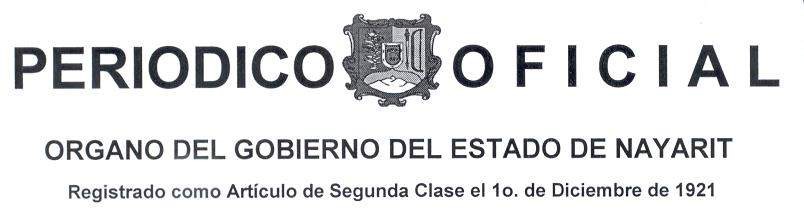 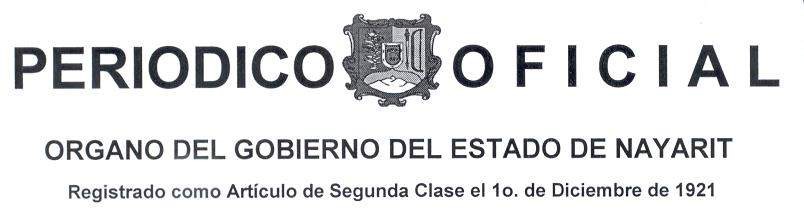 Director: Lic. Vicberto Romero MoraSección Cuadragésima Quinta	Tomo CCIVDirector: Lic. Vicberto Romero MoraSección Cuadragésima Quinta	Tomo CCIVTepic, Nayarit; 20 de Mayo de 2019Número: 096Tiraje:	030SUMARIODECRETO QUE REFORMA EL PRESUPUESTO DE EGRESOS DEL ESTADO LIBRE Y SOBERANO DE NAYARIT, PARA EL EJERCICIO FISCAL 2019SUMARIODECRETO QUE REFORMA EL PRESUPUESTO DE EGRESOS DEL ESTADO LIBRE Y SOBERANO DE NAYARIT, PARA EL EJERCICIO FISCAL 2019No.CategoríasMonto1.No EtiquetadoNo Etiquetado11Recursos fiscales1,410,815,624.0012Financiamientos internos978,792,207.0013Financiamientos externosNO APLICA A ENTIDADESFEDERATIVAS14Ingresos propios0.0015Recursos federales8,893,800,000.002.EtiquetadoEtiquetado25Recursos federales11,939,720,378.0026Recursos estatalesNO APLICA A ENTIDADESFEDERATIVAS27Otros recursos0.00TotalTotal$23,223,128,209.00NO.CATEGORÍASMONTOPORCENTAJETOTAL GENERAL$23,223,128,209.00100%1GASTO CORRIENTE18,882,965,438.9481.312GASTO DE CAPITAL1,692,998,261.737.293AMORTIZACIÓN DE LA DEUDA Y DISMINUCIÓN DE PASIVOS39,859,115.610.174PENSIONES	YJUBILACIONES240,698,684.721.045PARTICIPACIONES2,366,606,708.0010.19C.R.I.PLAN DE CUENTASCONCEPTOCONCEPTOCONCEPTOINGRESO ESTIMADO4INGRESOSINGRESOSINGRESOS4.1INGRESOS DE GESTIÓNINGRESOS DE GESTIÓNINGRESOS DE GESTIÓN1,410,815,624.0014.1.1IMPUESTOSIMPUESTOSIMPUESTOS770,049,021.001.14.1.1.1Impuestos Sobre los IngresosImpuestos Sobre los IngresosImpuestos Sobre los Ingresos44,570,536.001.1.1Impuesto sobre Juegos y Apuestas permitidas, sobre Rifas, Loterías y SorteosImpuesto sobre Juegos y Apuestas permitidas, sobre Rifas, Loterías y SorteosImpuesto sobre Juegos y Apuestas permitidas, sobre Rifas, Loterías y Sorteos24,560,000.001.1.2Impuesto Cedular por prestación de Servicios, Arrendamiento y en General por otorgar el uso o goce temporal de Bienes InmueblesImpuesto Cedular por prestación de Servicios, Arrendamiento y en General por otorgar el uso o goce temporal de Bienes InmueblesImpuesto Cedular por prestación de Servicios, Arrendamiento y en General por otorgar el uso o goce temporal de Bienes Inmuebles20,010,536.001.24.1.1.2Impuestos Sobre el PatrimonioImpuestos Sobre el PatrimonioImpuestos Sobre el Patrimonio7,519,611.001.2.1Impuesto PredialImpuesto PredialImpuesto Predial1.2.1.1UrbanoUrbanoUrbano7,371,136.001.2.1.2RústicoRústicoRústico148,475.001.34.1.1.3Impuestos Sobre la Producción, el Consumo y las TransaccionesImpuestos Sobre la Producción, el Consumo y las TransaccionesImpuestos Sobre la Producción, el Consumo y las Transacciones203,589,491.001.3.1Impuesto al HospedajeImpuesto al HospedajeImpuesto al Hospedaje170,000,000.001.3.2Impuesto a la Venta de Bebidas con Contenido AlcohólicoImpuesto a la Venta de Bebidas con Contenido AlcohólicoImpuesto a la Venta de Bebidas con Contenido Alcohólico6,707,497.001.3.3Impuesto	sobre Bienes MueblesAdquisiciónde20,925,629.001.3.4Impuesto	sobre Bienes InmueblesAdquisiciónde5,956,365.00C.R.I.PLAN DE CUENTASCONCEPTOINGRESO ESTIMADO1.44.1.1.4Impuestos al Comercio Exterior01.54.1.1.5Impuestos	Sobre	Nóminas	y Asimilables307,197,205.001.5.1Impuesto sobre Nóminas307,197,205.001.64.1.1.6Impuestos Ecológicos01.74.1.1.7Accesorios de Impuestos15,701,012.001.7.1Recargos6,812,054.001.7.3Gastos de Ejecución4,925,570.001.7.4Multas3,963,388.001.84.1.1.9Otros Impuestos169,068,338.001.8.1Impuesto para el Fomento de la Educación80,849,031.001.8.2Impuesto para la Asistencia Social48,509,419.001.8.3Impuesto	para	la	Universidad Autónoma de Nayarit39,709,888.001.94.1.1.8Impuestos no Comprendidos en la Ley de Ingresos Vigente, Causados en Ejercicios Fiscales Anteriores Pendientes de Liquidación o Pago22,402,828.001.9.1Impuesto sobre Tenencia o Uso de Vehículos	correspondiente	a	losejercicios fiscales 2014 al 201622,402,828.0024.1.2CUOTAS Y APORTACIONES DE SEGURIDAD SOCIAL02.14.1.2.1Aportaciones	para	Fondos	de Vivienda02.24.1.2.2Cuotas para la Seguridad Social02.34.1.2.3Cuotas de Ahorro para el Retiro02.44.1.2.9Otras Cuotas y Aportaciones para la Seguridad Social02.54.1.2.4Accesorios	de	Cuotas	y Aportaciones de Seguridad Social034.1.3CONTRIBUCIONES DE MEJORAS03.14.1.3.1Contribuciones	de	Mejoras	por Obras Públicas03.94.1.3.2Contribuciones de Mejoras no Comprendidas en la Ley de Ingresos Vigente, Causadas en Ejercicios Fiscales Anteriores Pendientes de Liquidación o Pago044.1.4DERECHOS310,783,762.004.14.1.4.1Derechos por el Uso, Goce, Aprovechamiento o Explotación de Bienes de Dominio Público.0C.R.I.PLAN DE CUENTASCONCEPTOINGRESO ESTIMADO4.34.1.4.3Derechos	por	Prestación	de Servicios297,763,994.004.3.1Servicios Registrales65,069,142.004.3.2Servicios Prestados en Materia de Profesiones4,780,174.004.3.3Servicios Prestados por la Dirección del Notariado1,006,205.004.3.4Certificados,	Certificaciones	deDocumentos y Constancias1,666,415.004.3.5Servicios Prestados por el Registro Civil8,785,681.004.3.6Servicios Prestados por Tránsito y Transporte143,702,516.004.3.7Servicios Catastrales2,443,114.004.3.8Servicios Prestados en Materia de Educación9,770,125.004.3.9Expedición de Permisos y Refrendos en el Ramo de Alcoholes47,547,143.004.3.10Casas de Empeño1,490,324.004.3.13Servicios Prestados en Materia de Protección Civil224,417.004.3.15Servicios Prestados en Materia de Seguridad Pública659,864.004.3.17Servicios Prestados por el PeriódicoOficial2,172,764.004.3.18Servicios	Prestados	en	Materia Ambiental5,671,802.004.3.20Servicios Prestados en Materia de Transparencia y Acceso a la Información50,354.004.3.25Expedición	de	Permisos	por	la Explotación de las Diversiones oEspectáculos Públicos172,514.004.3.26Servicios Prestado en Materia de Control de Confianza2,101,335.004.3.27Servicios Prestados en Materia de Adquisición de Bienes y/o contratación de servicios.450,105.004.44.1.4.9Otros Derechos04.54.1.4.4Accesorios de Derechos13,019,768.004.5.1Multas13,019,768.004.94.1.4.5Derechos no Comprendidos en la Ley	de	Ingresos	Vigente,Causados  en  Ejercicios  Fiscales0C.R.I.PLAN DE CUENTASCONCEPTOINGRESO ESTIMADOAnteriores	Pendiente	de Liquidación o Pago54.1.5PRODUCTOS25,028,368.005.14.1.5.1Productos25,028,368.005.1.2Periódico Oficial310,433.005.1.8Rentas, Dividendos y Regalías23,537,735.005.1.9Otros Productos1,180,200.005.94.1.5.4Productos no Comprendidos en la Ley de Ingresos Vigente, Causados en Ejercicios Fiscales Anteriores Pendientes deLiquidación o Pago064.1.6APROVECHAMIENTOS150,516,882.006.14.1.6.9Aprovechamientos150,516,882.006.1.3Donaciones1,590,000.006.1.7Otros Aprovechamientos Diversos148,499,400.006.1.10Multas Estatales no Fiscales427,482.0074.1.7INGRESOS POR VENTA DE BIENES, PRESTACIÓN DE SERVICIOS Y OTROS INGRESOS154,437,591.007.14.1.7.1Ingresos por venta de bienes y servicios	de	InstitucionesPúblicas de Seguridad Social0.007.24.1.7.2Ingresos por venta de bienes y prestación de servicios de Empresas Productivas del Estado0.007.34.1.7.3Ingresos por venta de bienes y prestación de servicios de Entidades Paraestatales y Fideicomisos no empresariales y no financieros123,477,353.007.3.1Ingresos	por	venta	de	bienes	yservicios de Organismos Públicos Descentralizados.123,477,353.007.44.1.7.4Ingresos por venta de bienes y prestación de servicios de Entidades	Paraestatales Empresariales No Financieras Monetarias con Participación Estatal Mayoritaria.-7.54.1.7.5Ingresos por venta de bienes y prestación de servicios de Entidades	Paraestatales Empresariales		Financieras Monetarias con ParticipaciónEstatal Mayoritaria.-C.R.I.PLAN DE CUENTASCONCEPTOINGRESO ESTIMADO7.64.1.7.6Ingresos por venta de bienes y prestación de servicios de Entidades	Paraestatales Empresariales Financieras No Monetarias con Participación Estatal Mayoritaria.-7.74.1.7.7Ingresos por venta de bienes y prestación de servicios de Fideicomisos	Financieros Públicos con Participación Estatal Mayoritaria27,000,000.007.7.1Ingresos por venta de bienes y servicios del Fideicomiso de Bahía de Banderas.27,000,000.007.84.1.7.8Ingresos por venta de bienes y prestación de servicios de los Poderes Legislativo y Judicial, yde los Órganos Autónomos3,960,238.007.8.1Ingresos por venta de bienes y servicios de la Fiscalía General del Estado de Nayarit.3,960,238.007.9Otros Ingresos-84.2PARTICIPACIONES, APORTACIONES,	CONVENIOS, INCENTIVOS DERIVADOS DE LA COLABORACIÓN	FISCAL	YFONDOS	DISTINTOS	DE APORTACIONES.20,833,520,378.008.14.2.1.1Participaciones8,482,600,000.008.1.1Fondo General de Participaciones (FGP)6,568,700,000.008.1.2Fondo	de	Fomento	Municipal (FOMUN)544,200,000.008.1.3Impuesto Especial sobre Produccióny Servicios (IEPS)143,000,000.008.1.4Nuevas	Potestades	(Gasolina	y Diesel)237,200,000.008.1.5Fondo	de	Fiscalización	y Recaudación (FOFIR)352,500,000.008.1.6Fondo Impuesto sobre la Renta637,000,000.008.24.2.1.2Aportaciones9,380,500,943.008.2.1FONDO I.- Fondo de Aportaciones para la Nómina Educativa y Gasto Operativo (FONE)5,100,941,816.008.2.1.1Servicios Personales4,746,824,059.00C.R.I.PLAN DE CUENTASCONCEPTOINGRESO ESTIMADO8.2.1.2Otros de Gasto Corriente219,186,430.008.2.1.3Gastos de Operación134,931,327.008.2.2FONDO II.- Fondo de Aportaciones para los Servicios	de Salud (FASSA)1,665,662,911.008.2.3FONDO III.- Fondo de Aportaciones para la Infraestructura Social (FAIS)732,537,398.008.2.3.1Infraestructura Social Municipal643,743,232.008.2.3.2Infraestructura Social Estatal88,794,166.008.2.4FONDO IV.- Fondo de Aportaciones para	el	Fortalecimiento	de	losMunicipios (FORTAMUN)753,812,571.008.2.5FONDO V.- Fondo de Aportaciones Múltiples (FAM)410,288,768.008.2.5.1Asistencia Social104,563,472.008.2.5.2Infraestructura Educativa Básica218,886,360.008.2.5.3Infraestructura	Educativa	Media Superior5,903,256.008.2.5.4Infraestructura Educativa Superior80,935,680.008.2.6FONDO VI. Fondo de Aportaciones para Educación Tecnológica y de Adultos (FAETA)104,610,420.008.2.6.1Educación Tecnológica52,397,095.008.2.6.2Educación de Adultos52,213,325.008.2.7FONDO VII.- Fondo de Aportaciones para la Seguridad	Pública (FASP)131,108,662.008.2.8FONDO VIII.- Fondo  de Aportaciones para el Fortalecimiento de las Entidades Federativas (FAFEF)481,538,397.008.34.2.1.3Convenios2,559,219,435.008.3.1Recurso	de	la	Universidad Autónoma de Nayarit1,441,345,761.008.3.2Alimentos Reos Federales2,600,000.008.3.3Régimen Estatal de Protección Social en Salud de Nayarit (Seguro Popular)367,311,432.008.3.4PROSPERA, Programa de Inclusión Social.18,365,782.008.3.5Proyecto SEP-Mesa del Nayar5,070,548.008.3.6Fondo Metropolitano Tepic18,588,421.008.3.7Programa	Telebachillerato Comunitario31,202,677.008.3.8Fondo Metropolitano Vallarta7,693,695.00C.R.I.PLAN DE CUENTASCONCEPTOINGRESO ESTIMADO8.3.9Fondo para la Accesibilidad en el Transporte Público para Personas con Discapacidad6,796,187.008.3.10Programa Fortalecimiento de Acciones de Salud Pública en las Entidades Federativas58,425,587.008.3.11Programa COBAEN48,255,523.008.3.12Programa ICATEN40,113,850.008.3.13Proyectos de Desarrollo Regional400,000,000.008.3.14Programa CECYTEN113,449,972.008.44.2.1.4Incentivos	Derivados	de	la Colaboración Fiscal411,200,000.008.4.1Fondo de Compensación de ISAN10,200,000.008.4.2Impuesto sobre Automóviles Nuevos36,400,000.008.4.3Fondo de Repecos e Intermedios25,500,000.008.4.4Otros Incentivos339,100,000.008.54.2.1.5Fondos Distintos de Aportaciones094.2.2TRANSFERENCIAS, ASIGNACIONES,	SUBSIDIOS	Y SUBVENCIONES, Y PENSIONES Y JUBILACIONES09.14.2.2.1Transferencias y Asignaciones09.34.2.2.3Subsidios y Subvenciones09.54.2.2.5Pensiones y Jubilaciones09.74.2.2.7Transferencia del Fondo Mexicano del Petróleo para la Estabilización y el Desarrollo002.2.3.3INGRESOS	DERIVADOS	DE FINANCIAMIENTO978,792,207.000.1Endeudamiento Interno978,792,207.00Financiamiento aprobado mediante Decreto publicado el 04 de Octubre 2018978,792,207.000.2Endeudamiento Externo00.3Financiamiento Interno0G R A N	T O T A L23,223,128,209.00Órganos autónomosAsignación PresupuestalCOMISIÓN	DE	DEFENSA	DE	LOS	DERECHOS HUMANOS PARA EL ESTADO DE NAYARIT17,914,275.00INSTITUTO ESTATAL ELECTORAL63,435,909.98INSTITUTO DE TRANSPARENCIA Y ACCESO A LA INFORMACIÓN PUBLICA DEL ESTADO DE NAYARIT9,796,920.00TRIBUNAL DE JUSTICIA ADMINISTRATIVA31,360,484.40TRIBUNAL ESTATAL ELECTORAL13,500,000.00UNIVERSIDAD AUTONOMA DE NAYARIT272,710,588.00FISCALÍA GENERAL DEL ESTADO DE NAYARIT488,043,430.34Total896,761,607.7241501ENTIDADES PARAESTATALES NO EMPRESARIALES Y NO FINANCIERASENTIDADES PARAESTATALES NO EMPRESARIALES Y NO FINANCIERAS1,265,904,940.644150101BENEFICIENCIA PÚBLICA DE NAYARIT2,761,132.504150102CENTRO DE DESARROLLO ECONÓMICO EDUCATIVO DE LA MESA DE EL NAYAR2,934,592.504150103CENTRO DE REHABILITACIÓN Y EDUCACIÓN ESPECIAL2,644,319.004150104COLEGIO DE EDUCACIÓN PROFESIONAL TÉCNICA DEL ESTADO DE NAYARIT17,640,000.004150105COLEGIO DE ESTUDIOS CIENTÍFICOS Y TECNOLÓGICOSDEL ESTADO DE NAYARIT47,252,101.054150106COMISIÓN	ESTATAL	DE	AGUA	POTABLE	Y ALCANTARILLADO34,031,612.004150107COMISIÓN	ESTATAL	DE	CONCILIACIÓN	Y	ARBITRAJEMÉDICO DE NAYARIT2,946,212.004150108COMISIÓN FORESTAL DE NAYARIT4,651,634.504150109COMITÉ DE PLANEACIÓN PARA EL DESARROLLO DEL ESTADO DE NAYARIT22,762,173.804150110CONSEJO ESTATAL CONTRA LAS ADICCIONES31,259,933.504150111CONSEJO ESTATAL DE CIENCIA Y TECNOLOGÍA9,809,923.504150112CONSEJO ESTATAL DE SEGURIDAD PÚBLICA35,990,000.004150114SISTEMA PARA EL DESARROLLO INTEGRAL DE LA FAMILIA216,069,370.004150115INSTITUTO CONTRA LAS ADICCIONES "MARAKAME"15,181,067.004150116INSTITUTO DE CAPACITACIÓN PARA EL TRABAJO DEL ESTADO DE NAYARIT22,866,000.004150117INSTITUTO DE COORDINACIÓN FISCAL Y GASTO PÚBLICO378,000.004150118INSTITUTO NAYARITA PARA LA INFRAESTRUCTURA FÍSICA EDUCATIVA29,000,000.004150119INSTITUTO PARA LA MUJER NAYARITA19,094,900.004150120INSTITUTO NAYARITA DE CULTURA FÍSICA Y DEPORTE43,600,000.004150121INSTITUTO NAYARITA DE LA JUVENTUD5,210,100.0022INSTITUTO PROMOTOR DE LA VIVIENDA DE NAYARIT33,340,327.5023SECRETARÍA	DE	EDUCACIÓN	SISTEMA	SUBSIDIADO (TELESECUNDARIAS)105,060.0024SERVICIOS DE SALUD DE NAYARIT234,234,000.0025PATRONATO DEL TEATRO DEL PUEBLO10,506,000.0026UNIVERSIDAD TECNOLÓGICA DE LA COSTA19,760,000.0027UNIVERSIDAD TECNOLÓGICA DE NAYARIT40,668,056.0028UNIVERSIDAD TECNOLÓGICA DE BAHÍA DE BANDERAS18,023,200.0029FESTIVAL CULTURAL AMADO NERVO3,404,150.0030CENTRO DE JUSTICIA FAMILIAR17,605,341.9531COLEGIO DE BACHILLERES DEL ESTADO DE NAYARIT19,158,000.0032UNIVERSIDAD TECNOLÓGICA DE LA SIERRA12,152,220.6033CONSEJO ESTATAL PARA LA CULTURA Y LAS ARTES DE NAYARIT55,864,160.0034COMITÉ ADMINISTRADOR DE LA FERIA NACIONAL TEPIC10,815,000.0035SERVICIOS DE EDUCACIÓN PÚBLICA DEL ESTADO DE NAYARIT9,423,000.0045RÉGIMEN ESTATAL DE PROTECCIÓN SOCIAL EN SALUD DE NAYARIT100,200,000.0047UNIVERSIDAD POLITÉCNICA DEL ESTADO DE NAYARIT4,389,000.0050COMISIÓN ESTATAL DE ATENCIÓN INTEGRAL A VÍCTIMAS9,000,000.0051SISTEMA ESTATAL ANTICORRUPCIÓN EN NAYARIT9,000,000.0052SISTEMA DE RADIO Y TELEVISIÓN DE NAYARIT54,343,543.0053INSTITUTO	ESTATAL	DE	ESTUDIOS	SUPERIORES	EN SEGURIDAD DEL ESTADO DE NAYARIT37,830,810.2441501ENTIDADES PARAESTATALES NO EMPRESARIALES Y NO FINANCIERASENTIDADES PARAESTATALES NO EMPRESARIALES Y NO FINANCIERAS135,480,000.004150106COMISIÓN ESTATAL DE AGUA POTABLE Y ALCANTARILLADO5,000,000.004150108COMISIÓN FORESTAL DE NAYARIT3,000,000.004150109COMITÉ DE PLANEACIÓN PARA EL DESARROLLO DEL ESTADO DE NAYARIT25,000,000.004150111CONSEJO ESTATAL DE CIENCIA Y TECNOLOGÍA1,000,000.004150114SISTEMA PARA EL DESARROLLO INTEGRAL DE LA FAMILIA81,480,000.004150118INSTITUTO NAYARITA PARA LA INFRAESTRUCTURA FÍSICA EDUCATIVA5,000,000.004150120INSTITUTO NAYARITA DE CULTURA FÍSICA Y DEPORTE10,000,000.004150124SERVICIOS DE SALUD DE NAYARIT4,000,000.004150133CONSEJO ESTATAL PARA LA CULTURA Y LAS ARTES DE NAYARIT1,000,000.0085302OTROS CONVENIOS DE ORGANISMOS DESCENTRALIZADOSOTROS CONVENIOS DE ORGANISMOS DESCENTRALIZADOS123,477,353.4601BENEFICIENCIA PÚBLICA DE NAYARIT4,560,000.0002CENTRO DE DESARROLLO ECONÓMICO EDUCATIVO DE LA MESA DE EL NAYAR150,000.0004COLEGIO DE EDUCACIÓN PROFESIONAL TÉCNICA DEL ESTADO DE NAYARIT6,060,000.0005COLEGIO DE ESTUDIOS CIENTÍFICOS Y TECNOLÓGICOS DEL ESTADO DE NAYARIT21,000,000.0006COMISIÓN ESTATAL DE AGUA POTABLE Y ALCANTARILLADO1,397,594.0010CONSEJO ESTATAL CONTRA LAS ADICCIONES550,000.0014SISTEMA PARA EL DESARROLLO INTEGRAL DE LA FAMILIA6,295,789.5515INSTITUTO CONTRA LAS ADICCIONES "MARAKAME"2,000,000.0016INSTITUTO DE CAPACITACIÓN PARA EL TRABAJO DEL ESTADO DE NAYARIT5,457,705.5518INSTITUTO NAYARITA PARA LA INFRAESTRUCTURA FÍSICAEDUCATIVA1,400,000.0020INSTITUTO NAYARITA DE CULTURA FÍSICA Y DEPORTE650,000.0024SERVICIOS DE SALUD DE NAYARIT32,131,000.0025PATRONATO DEL TEATRO DEL PUEBLO2,242,000.0026UNIVERSIDAD TECNOLÓGICA DE LA COSTA4,840,500.0027UNIVERSIDAD TECNOLÓGICA DE NAYARIT18,000,000.0028UNIVERSIDAD TECNOLÓGICA DE BAHÍA DE BANDERAS10,900,000.0031COLEGIO DE BACHILLERES DEL ESTADO DE NAYARIT1,300,000.0032UNIVERSIDAD TECNOLÓGICA DE LA SIERRA115,000.0033CONSEJO ESTATAL PARA LA CULTURA Y LAS ARTES DE NAYARIT1,655,842.0034COMITÉ ADMINISTRADOR DE LA FERIA NACIONAL TEPIC1,000,000.0035SERVICIOS DE EDUCACIÓN PÚBLICA DEL ESTADO DE NAYARIT1,253,522.3647UNIVERSIDAD POLITÉCNICA DEL ESTADO DE NAYARIT518,400.0041501ENTIDADES PARAESTATALES NO EMPRESARIALES Y NO FINANCIERASENTIDADES PARAESTATALES NO EMPRESARIALES Y NO FINANCIERAS8,116,293,688.0002CENTRO DE DESARROLLO ECONÓMICO EDUCATIVO DE LA MESA DE EL NAYAR5,070,548.0004COLEGIO DE EDUCACIÓN PROFESIONAL TÉCNICA DEL ESTADO DE NAYARIT52,397,095.0005COLEGIO DE ESTUDIOS CIENTÍFICOS Y TECNOLÓGICOS DEL ESTADO DE NAYARIT113,449,972.0006COMISIÓN ESTATAL DE AGUA POTABLE Y ALCANTARILLADO100,000,000.0014SISTEMA PARA EL DESARROLLO INTEGRAL DE LA FAMILIA111,359,659.0016INSTITUTO DE CAPACITACIÓN PARA EL TRABAJO DEL ESTADO DE NAYARIT40,113,850.0018INSTITUTO NAYARITA PARA LA INFRAESTRUCTURA FÍSICA EDUCATIVA355,725,296.0022INSTITUTO PROMOTOR DE LA VIVIENDA DE NAYARIT25,000,892.0024SERVICIOS DE SALUD DE NAYARIT1,744,454,280.0031COLEGIO DE BACHILLERES DEL ESTADO DE NAYARIT48,255,523.0035SERVICIOS DE EDUCACIÓN PÚBLICA DEL ESTADO DE NAYARIT5,100,941,816.0045RÉGIMEN ESTATAL DE PROTECCIÓN SOCIAL EN SALUD DENAYARIT367,311,432.0054INSTITUTO NAYARITA DE EDUCACIÓN PARA ADULTOS52,213,325.00Instancia contenciosa administrativa o equivalenteInstancia contenciosa administrativa o equivalenteInstancia contenciosa administrativa o equivalenteInstancia contenciosa administrativa o equivalenteInstancia contenciosa administrativa o equivalenteInstancia contenciosa administrativa o equivalenteInstancia contenciosa administrativa o equivalenteInstancia contenciosa administrativa o equivalenteInstancia contenciosa administrativa o equivalenteInstancia contenciosa administrativa o equivalenteInstancia contenciosa administrativa o equivalenteInstanciaAsignación PresupuestalCapituloInstanciaAsignación Presupuestal100020003000400050006000700080009000JUNTA	DECONCILIACIÓN	Y ARBITRAJE18,633,140.4418,633,140.4400000000TRIBUNAL	DECONCILIACIÓN	Y ARBITRAJE5,994,278.665,994,278.6600000000PROCURADURÍA DELA DEFENSA DEL TRABAJO4,283,699.744,283,699.7400000000DIRECCIÓN	DETRABAJO	Y PREVISIÓN SOCIAL4,662,432.974,637,432.97025,000.00000000DEPARTAMENTO DE INSPECCIÓN LABORAL	Y SEGURIDAD EN ELTRABAJO211,760.95211,760.9500000000TRIBUNAL	DEJUSTICIA ADMINISTRATIVA31,360,484.4000.0031,360,484.4000000065,145,797.1633,760,312.76031,388,484.40000000NOTA: los gastos correspondientes a los capítulos 2000,3000 y 5000 se integran al presupuesto de la Coordinación Administrativa de la Secretaría del Trabajo, Productividad y Desarrollo Económico (SETRAPRODE).NOTA: los gastos correspondientes a los capítulos 2000,3000 y 5000 se integran al presupuesto de la Coordinación Administrativa de la Secretaría del Trabajo, Productividad y Desarrollo Económico (SETRAPRODE).NOTA: los gastos correspondientes a los capítulos 2000,3000 y 5000 se integran al presupuesto de la Coordinación Administrativa de la Secretaría del Trabajo, Productividad y Desarrollo Económico (SETRAPRODE).NOTA: los gastos correspondientes a los capítulos 2000,3000 y 5000 se integran al presupuesto de la Coordinación Administrativa de la Secretaría del Trabajo, Productividad y Desarrollo Económico (SETRAPRODE).NOTA: los gastos correspondientes a los capítulos 2000,3000 y 5000 se integran al presupuesto de la Coordinación Administrativa de la Secretaría del Trabajo, Productividad y Desarrollo Económico (SETRAPRODE).NOTA: los gastos correspondientes a los capítulos 2000,3000 y 5000 se integran al presupuesto de la Coordinación Administrativa de la Secretaría del Trabajo, Productividad y Desarrollo Económico (SETRAPRODE).NOTA: los gastos correspondientes a los capítulos 2000,3000 y 5000 se integran al presupuesto de la Coordinación Administrativa de la Secretaría del Trabajo, Productividad y Desarrollo Económico (SETRAPRODE).NOTA: los gastos correspondientes a los capítulos 2000,3000 y 5000 se integran al presupuesto de la Coordinación Administrativa de la Secretaría del Trabajo, Productividad y Desarrollo Económico (SETRAPRODE).NOTA: los gastos correspondientes a los capítulos 2000,3000 y 5000 se integran al presupuesto de la Coordinación Administrativa de la Secretaría del Trabajo, Productividad y Desarrollo Económico (SETRAPRODE).NOTA: los gastos correspondientes a los capítulos 2000,3000 y 5000 se integran al presupuesto de la Coordinación Administrativa de la Secretaría del Trabajo, Productividad y Desarrollo Económico (SETRAPRODE).NOTA: los gastos correspondientes a los capítulos 2000,3000 y 5000 se integran al presupuesto de la Coordinación Administrativa de la Secretaría del Trabajo, Productividad y Desarrollo Económico (SETRAPRODE).Poder legislativoPoder legislativoPoder legislativoPoder legislativoPoder legislativoAsignación presupuestalCongreso del EstadoCongreso del EstadoCongreso del EstadoCongreso del EstadoCongreso del Estado286,959,884.95Auditoría NayaritSuperiordelEstadode50,208,967.55TotalTotalTotalTotalTotal337,168,852.50N1N2N3FinFunSunf1GobiernoGobiernoGobierno3,958,978,284.571.1LegislaciónLegislación337,546,852.501.1.1Legislación286,959,884.951.1.2Fiscalización50,586,967.551.2JusticiaJusticia1,164,685,699.881.2.1Impartición de Justicia392,925,803.001.2.2Procuración de Justicia488,043,430.341.2.3Reclusión y Readaptación Social235,684,214.801.2.4Derechos Humanos48,032,251.741.3Coordinación de la política de gobiernoCoordinación de la política de gobierno517,262,668.491.3.1Gubernatura71,571,769.501.3.2Política interior182,564,406.301.3.3Preservación y Cuidado del Patrimonio Público82,340,322.801.3.4Función Pública31,471,900.821.3.5Asuntos Jurídicos77,976,253.501.3.6Organización de procesos electorales63,435,909.981.3.7Población7,902,105.591.3.8Territorio01.3.9Otros01.4Relaciones ExterioresRelaciones Exteriores01.4.1Relaciones Exteriores01.5Asuntos Financieros y HacendariosAsuntos Financieros y Hacendarios775,393,985.971.5.1Asuntos Financieros34,986,542.021.5.2Asuntos Hacendarios740,407,443.951.6Seguridad NacionalSeguridad Nacional01.6.1Defensa01.6.2Marina01.6.3Inteligencia para la preservación de la Seguridad Nacional01.7Asuntos de Orden Público y Seguridad InteriorAsuntos de Orden Público y Seguridad Interior796,178,839.471.7.1Policía563,197,738.541.7.2Protección Civil50,585,940.451.7.3Otros asuntos de orden público y seguridad146,405,160.481.7.4Sistema Nacional de Seguridad Pública35,990,000.00N1N2N3FinFunSunf1.8Otros servicios generalesOtros servicios generales367,910,238.261.8.1Servicios registrales, administrativos y patrimoniales104,067,905.361.8.2Servicios Estadísticos0.001.8.3Servicios	de	comunicación	y	medios (Comunicación social)2,539,752.381.8.4Acceso a la información pública gubernamental13,048,293.381.8.5Otros248,254,287.142Desarrollo socialDesarrollo socialDesarrollo social14,294,977,329.522.1Protección ambientalProtección ambiental28,252,574.802.1.1Ordenación de Desechos02.1.2Administración del Agua02.1.3Ordenación de aguas residuales, drenaje y alcantarillado02.1.4Reducción de la Contaminación02.1.5Protección de la Diversidad Biológica y del Paisaje1,160,240.272.1.6otros de protección ambiental27,092,334.532.2Vivienda y servicios a la comunidadVivienda y servicios a la comunidad1,906,475,131.292.2.1Urbanización979,858,497.212.2.2Desarrollo Comunitario696,865,033.822.2.3Abastecimiento de Agua140,429,206.002.2.4Alumbrado Público02.2.5Vivienda58,341,219.502.2.6Servicios Comunales02.2.7Desarrollo Regional30,981,174.762.3SaludSalud2,048,390,710.502.3.1Prestación de Servicios de Salud a la Comunidad48,991,000.502.3.2Prestación de Servicios de Salud a la Persona02.3.3Generación de Recursos para la Salud2,000,000.002.3.4Rectoría del Sistema de Salud1,997,399,710.002.3.5Protección Social en salud02.4Recreación, Cultura y otras manifestaciones socialesRecreación, Cultura y otras manifestaciones sociales244,326,505.702.4.1Deporte y Recreación54,250,000.002.4.2Cultura91,697,252.002.4.3Radio, Televisión y Editoriales98,379,253.702.4.4Asuntos Religiosos y Otras Manifestaciones Sociales02.5EducaciónEducación8,624,059,225.902.5.1Educación Básica5,974,797,560.892.5.2Educación media superior388,583,200.182.5.3Educación superior1,979,102,234.772.5.4Posgrado0N1N2N3FinFunSunf2.5.5Educación para adultos52,213,325.002.5.6Otros Servicios Educativos y Actividades inherentes229,362,905.062.6Protección SocialProtección Social1,443,473,181.332.6.1Enfermedad e Incapacidad02.6.2Edad Avanzada383,831,310.002.6.3Familia e Hijos391,735,222.932.6.4Desempleo02.6.5Alimentación y Nutrición02.6.6Apoyo Social para la Vivienda02.6.7Indígenas6,822,867.242.6.8Otros Grupos Vulnerables193,572,349.162.6.9Otros de Seguridad Social y Asistencia Social467,511,432.002.7Otros Asuntos socialesOtros Asuntos sociales02.7.1Otros Asuntos Sociales03Desarrollo EconómicoDesarrollo EconómicoDesarrollo Económico626,546,650.863.1Asuntos Económicos, Comerciales y Laborales en GeneralAsuntos Económicos, Comerciales y Laborales en General163,150,967.433.1.1Asuntos Económicos, Comerciales y Laborales en General17,163,166.453.1.2Asuntos Laborales Generales145,987,800.983.2Agropecuaria, Silvicultura, Pesca y CazaAgropecuaria, Silvicultura, Pesca y Caza124,856,387.463.2.1Agropecuaria55,699,672.703.2.2Silvicultura03.2.3Acuacultura, Pesca y Caza5,662,510.593.2.4Agroindustrial63,494,204.173.2.5Hidroagrícola03.2.6Apoyo Financiero a la Banca y Seguro Agropecuario03.3Combustibles y EnergíaCombustibles y Energía03.3.1Carbón y Otros Combustibles Minerales Sólidos03.3.2Petróleo y Gas Natural (Hidrocarburos)03.3.3Combustibles Nucleares03.3.4Otros Combustibles03.3.5Electricidad03.3.6Energía no Eléctrica03.4Minería, Manufacturas y ConstrucciónMinería, Manufacturas y Construcción03.4.1Extracción de Recursos Minerales excepto los combustibles minerales03.4.2Manufacturas03.4.3Construcción03.5TransporteTransporte107,829,287.533.5.1Transporte por Carretera107,829,287.533.5.2Transporte por Agua y Puertos0N1N2N3FinFunSunf3.5.3Transporte por Ferrocarril03.5.4Transporte Aéreo03.5.5Transporte por Oleoductos y Gaseoductos y Otros Sistemas de Transporte03.5.6Otros relacionados con Transporte03.6ComunicacionesComunicaciones03.6.1Comunicaciones03.7TurismoTurismo219,900,084.943.7.1Turismo219,900,084.943.7.2Hoteles y Restaurantes03.8Ciencia, Tecnología e InnovaciónCiencia, Tecnología e Innovación10,809,923.503.8.1Investigación Científica03.8.2Desarrollo Tecnológico10,809,923.503.8.3Otros Asuntos Económicos03.8.4Innovación03.9Otras Industria y Otros Asuntos EconómicosOtras Industria y Otros Asuntos Económicos03.9.1Comercio, Distribución, Almacenamiento y Depósito03.9.2Otras Industrias03.9.3Otros asuntos Económicos04Otras No Clasificadas en Funciones AnterioresOtras No Clasificadas en Funciones AnterioresOtras No Clasificadas en Funciones Anteriores4,342,625,944.054.1Transacciones de la deuda pública/costo Financiero de la deudaTransacciones de la deuda pública/costo Financiero de la deuda577,463,433.054.1.1Deuda Pública interna577,463,433.054.1.2Deuda Pública Externa04.2Transferencias, participaciones y aportaciones entre diferentes niveles y órdenes de gobiernoTransferencias, participaciones y aportaciones entre diferentes niveles y órdenes de gobierno3,764,162,511.004.2.1Transferencias entre diferentes niveles y órdenes de gobierno0.004.2.2Participaciones entre diferentes niveles y órdenes de gobierno2,356,969,068.004.2.3Aportaciones entre los diferentes niveles y órdenes de gobierno1,407,193,443.004.3Saneamiento del Sistema FinancieroSaneamiento del Sistema Financiero04.3.1Saneamiento del Sistema Financiero04.3.2Apoyos IPAB04.3.3Banca de Desarrollo04.3.4Apoyo a los programas de reestructuración en unidades de inversión (UDIS)04.4Adeudos de Ejercicios Fiscales Anteriores (Adefas)Adeudos de Ejercicios Fiscales Anteriores (Adefas)04.4.1Adeudos de Ejercicios Fiscales Anteriores1,000,000.00TotalTotalTotalTotal$23,223,128,209.00Programas PresupuestariosProgramas PresupuestariosAsignación presupuestalAsignación presupuestalProgramasProgramasTotal ProgramasTotal ProgramasSubsidios: Sector Social y Privado o Entidades Federativas y MunicipiosSubsidios: Sector Social y Privado o Entidades Federativas y MunicipiosSubsidios…Sujetos	a	Reglas	de OperaciónS808,439,263.667Otros SubsidiosU00Desempeño de las FuncionesDesempeño de las FuncionesTotal Desempeño de las funcionesPrestación	de	Servicios PúblicosE7,485,096,156.5075Provisión de Bienes PúblicosB1,272,637,553.7112Planeación, seguimiento y evaluación de políticas públicasP126,743,846.6413Promoción y fomentoF633,466,775.8034Regulación y supervisiónG61,956,826.6510Funciones de las FuerzasArmadas	(Únicamente Gobierno Federal)A0.000EspecíficosR0.000Proyectos de InversiónK0.000Administrativos	y	de ApoyoTotal Administrativos y de ApoyoApoyo al proceso presupuestario y para mejorar la eficienciainstitucionalM1,067,344,949.6226Programas PresupuestariosProgramas PresupuestariosAsignación presupuestalAsignación presupuestalProgramasProgramasTotal ProgramasTotal ProgramasApoyo a la función pública y al mejoramiento de la gestiónO91,058,868.377Operaciones ajenasW0.000CompromisosTotal CompromisosObligaciones	de cumplimiento de resolución jurisdiccionalL0.000Desastres NaturalesN0.000ObligacionesTotal ObligacionesPensiones y jubilacionesJ383,831,310.002Aportaciones a la seguridad socialT0.000Aportaciones a fondos de estabilizaciónY0.000Aportaciones a fondos de inversión y reestructura depensionesZ0.000Programas de Gasto Federalizado (Gobierno Federal)Total Programas de Gasto FederalizadoGasto FederalizadoI8,357,120,157.007Participaciones	a entidades federativas y municipiosTotal ParticipacionesC2,356,969,068.001Costo financiero, deuda o apoyos a deudores y ahorradores de la bancaTotal costo financieroD578,463,433.052Adeudos	de	ejercicios fiscales anterioresTotal ADEFASH0.000TotalTotal$	23,223,128,209.00196CLAVEFederalEstatalmunicipalOtrosMonto totalCLAVEDependenciaAportaciónDependenciaAportaciónDependenci aAportación(monto)Dependenci aAportació n (monto)CLAVE/entidad(monto)/entidad(monto)/entidadAportación(monto)/entidadAportació n (monto)M033M033INDETEC0Secretaría de Administracióny Finanzas706,000.000000706,000.00P129P129INDETEC0Secretaría de Planeación, programación ypresupuesto300,000.000000300,000.00F114FORTALECIMIENTO Y FOMENTO DEL DESARROLLO DE AGRONEGOCIOS YDESARROLLO RURALSAGARPASe desconoce el monto de la aportación federalSEDERMA17,154,000.00000017,154,000.00F115INFRAESTRUCTURA ECONOMICAHIDROAGRICOLACONAGUA15,000,000.00SEDERMA20,000,000.00000040,000,000.00B116CONVENIO PROCOP00SECRETARIADE OBRAS PUBLICAS1,000,000.0001,000,000.00002,000,000.00S140CONVENIO RAMO 47SHCP, RAMO 15SEDATU, RAMO 20 DESARROLLO SOCIALSHCP, DESARROLLO SOCIAL,SEDATUSe desconoce el monto de la aportaciónfederalSECRETARIA DE     DESARROLLOSOCIAL15,000,000.00000015,000,000.00F115INFRAESTRUCTURAECONOMICA HIDROAGRICOLACONAGUA15,000,000.00SEDERMA15,000,000.00000030,000,000.00Los programas relacionados contemplan el recurso estatal con que se participa; los montos federales o municipales son aproximados,según las reglas de operación de los mismos o el propio convenio, mismos que pueden variar a lo largo del ejercicio pues dependen de la política hacendaria y financiera federal.Los programas relacionados contemplan el recurso estatal con que se participa; los montos federales o municipales son aproximados,según las reglas de operación de los mismos o el propio convenio, mismos que pueden variar a lo largo del ejercicio pues dependen de la política hacendaria y financiera federal.Los programas relacionados contemplan el recurso estatal con que se participa; los montos federales o municipales son aproximados,según las reglas de operación de los mismos o el propio convenio, mismos que pueden variar a lo largo del ejercicio pues dependen de la política hacendaria y financiera federal.Los programas relacionados contemplan el recurso estatal con que se participa; los montos federales o municipales son aproximados,según las reglas de operación de los mismos o el propio convenio, mismos que pueden variar a lo largo del ejercicio pues dependen de la política hacendaria y financiera federal.Los programas relacionados contemplan el recurso estatal con que se participa; los montos federales o municipales son aproximados,según las reglas de operación de los mismos o el propio convenio, mismos que pueden variar a lo largo del ejercicio pues dependen de la política hacendaria y financiera federal.Los programas relacionados contemplan el recurso estatal con que se participa; los montos federales o municipales son aproximados,según las reglas de operación de los mismos o el propio convenio, mismos que pueden variar a lo largo del ejercicio pues dependen de la política hacendaria y financiera federal.Los programas relacionados contemplan el recurso estatal con que se participa; los montos federales o municipales son aproximados,según las reglas de operación de los mismos o el propio convenio, mismos que pueden variar a lo largo del ejercicio pues dependen de la política hacendaria y financiera federal.Los programas relacionados contemplan el recurso estatal con que se participa; los montos federales o municipales son aproximados,según las reglas de operación de los mismos o el propio convenio, mismos que pueden variar a lo largo del ejercicio pues dependen de la política hacendaria y financiera federal.Los programas relacionados contemplan el recurso estatal con que se participa; los montos federales o municipales son aproximados,según las reglas de operación de los mismos o el propio convenio, mismos que pueden variar a lo largo del ejercicio pues dependen de la política hacendaria y financiera federal.Poder EjecutivoPoder EjecutivoPoder Ejecutivo1000Servicios Personales2,981,218,376.002000Materiales y Suministros165,855,606.153000Servicios Generales410,840,621.154000Transferencias, asignaciones, subsidiosy otras ayudas1,965,179,755.645000Bienes muebles, inmuebles e intangibles28,169,240.736000Inversión Pública1,155,585,731.007000Inversiones	Financieras	y	otrasprovisiones1,000,000.008000Participaciones y aportaciones135,587,353.469000Deuda Pública491,368,660.05TOTAL7,334,805,344.18No. de Contrato y FiduciarioNombre del FideicomisoSaldo PatrimonialAsignación presupuestalF/3461Fideicomiso	de Promoción Turística90,132,596.70170,000,000.00TOTAL170, 000,000.00PartidaNombre del organismo de la sociedad civilAsignación presupuestal4810101Cruz Roja1,030,000.00ConceptoPartida genéricaAsignación presupuestal4400 Ayudas Sociales4400 Ayudas Sociales4400 Ayudas Sociales4410201OTROS APOYOS ECONÓMICOS9,200,000.004410202APOYOS A COMUNIDADES INDÍGENAS627,000.004410203SUBSIDIOS DIVERSOS Y DONATIVOS10,537,000.00TOTALTOTAL20,364,000.00No. partidaPartidaAsignación presupuestalProcedencia del recursoAyudas	por Desastres Naturales y Otros Siniestros0.00ESTATALTOTALTOTAL0.00ConceptoAsignación PresupuestalFinanciamiento Ordinario44,606,155.75Financiamiento Adicional1,338,184.73Total45,944,340.48PartidoEneFebMarAbrMayJunJulAgoSepOctNovDicTotalPartido AcciónNacional914,128.28914,128.28914,128.28914,128.28914,128.28914,128.28914,128.28914,128.28914,128.28914,128.28914,128.28914,128.2810,969,539.36Partido RevolucionarioInstitucional974,953.90974,953.90974,953.90974,953.90974,953.90974,953.90974,953.90974,953.90974,953.90974,953.90974,953.90974,953.9011,699,446.80Partido de laRevolución Democrática375,337.83375,337.83375,337.83375,337.83375,337.83375,337.83375,337.83375,337.83375,337.83375,337.83375,337.83375,337.834,504,053.96Partido delTrabajo283,685.65283,685.65283,685.65283,685.65283,685.65283,685.65283,685.65283,685.65283,685.65283,685.65283,685.65283,685.653,404,227.80MovimientoCiudadano405,245.65405,245.65405,245.65405,245.65405,245.65405,245.65405,245.65405,245.65405,245.65405,245.65405,245.65405,245.654,862,947.80Nueva Alianza271,702.98271,702.98271,702.98271,702.98271,702.98271,702.98271,702.98271,702.98271,702.98271,702.98271,702.98271,702.983,260,435.76Morena603,640.75603,640.75603,640.75603,640.75603,640.75603,640.75603,640.75603,640.75603,640.75603,640.75603,640.75603,640.757,243,689.00Total3,828,695.043,828,695.043,828,695.043,828,695.043,828,695.043,828,695.043,828,695.043,828,695.043,828,695.043,828,695.043,828,695.043,828,695.0445,944,340.48PartidoFinanciamiento ordinarioCapacitación y liderazgo político de las mujeres (3% del financiamiento ordinario)Financiamiento de Actividades EspecíficastotalPartido Acción Nacional10,650,038.31319,501.15319,501.1510,969,539.36Partido Revolucionario Institucional11,358,686.16340,760.58340,760.5811,699,446.74Partido de la Revolución Democrática4,372,867.89131,186.04131,186.044,504,053.93Partido del Trabajo3,305,075.5899,152.2799,152.273,404,227.85Movimiento Ciudadano4,721,308.58141,639.26141,639.264,862,947.84Nueva Alianza3,165,471.5694,964.1594,964.153,260,435.71Morena7,032,707.77210,981.23210,981.237,243,689.00Total44,606,155.801,338,184.681,338,184.6845,944,340.48ConceptoConceptoConceptoAsignación presupuestalAsignación presupuestalAsignación presupuestalGasto Educativo EstatalGasto Educativo EstatalGasto Educativo EstatalGasto Educativo EstatalGasto Educativo EstatalTotal Gasto Educativo EstatalRecursos fiscalesRecursos fiscalesRecursos fiscalesTotal	recursos fiscales$39,865,683.05MagisterioMonto$	-Resto	del GastoMonto$39,865,683.05Recursos FederalesRecursos FederalesRecursos FederalesTotal	recursos federales$8,584,193,542.85MagisterioMonto5,500,267,406.39Resto	del GastoMonto$3,083,926,136.46Total$8,624,059,225.90Dependencias y entidadesRecursos fiscalesRecursos federalesRecursos federalesRecursos federalesIngresos propiosTotalDependencias y entidadesRecursos fiscalesParticipacionesAportacionesConvenio sIngresos propiosTotalSECRETARIA DE EDUCACION$155,795.05$2,878,146.120.000.000.00$3,033,941.17UNIVERSIDAD TECNOLÓGICA DE LA COSTA0.00$19,760,000.000.000.00$4,840,500.00$24,600,500.00UNIVERSIDAD TECNOLÓGICA DE NAYARIT0.00$40,668,056.000.000.00$18,000,000.00$58,668,056.00UNIVERSIDAD TECNOLÓGICA DEBAHÍA DE BANDERAS0.00$18,023,200.000.000.00$10,900,000.00$28,923,200.00UNIVERSIDAD TECNOLÓGICA DE LA SIERRA0.00$12,152,220.600.000.00$115,000.00$12,267,220.60PATRONATO PARA ADMINISTRAR EL IMPUESTO ESPECIAL DESTINADO A LAUAN$39,709,888.000.000.000.000.00$39,709,888.00Dependencias y entidadesRecursos fiscalesRecursos federalesRecursos federalesRecursos federalesIngresos propiosTotalDependencias y entidadesRecursos fiscalesParticipacionesAportacionesConvenio sIngresos propiosTotalBECAS EDUCACIÓN SUPERIOR0.00$2,000,000.000.000.000.00$2,000,000.00UNIVERSIDAD POLITÉCNICA DEL ESTADO DENAYARIT0.00$4,389,000.000.000.00$518,400.00$ 4,907,400.00UNIVERSIDAD AUTÓNOMA DENAYARIT0.00$272,710,588.00$ 1,441,345,761.000.000.00$1,714,056,349.00INSTITUTO NAYARITA PARA LA INFRAESTRUCTURA FÍSICA EDUCATIVA0.000.00$	90,935,680.000.000.00$90,935,680.00PensionesPensionesPensionesPensionesPartidaConceptoConceptoAsignación Presupuestal4500MAGISTERIOpensionados magisterio484,431.394500BUROCRACIApensionado base201,945,416.72pensionados confianza2,242,370.25TOTALTOTAL204,672,218.36JubilacionesJubilacionesJubilacionesJubilacionesJubilacionesJubilacionesJubilacionesplazasplazasplazasPartidaConceptoAsignación PresupuestalAsignación Presupuestalbaseconfianzatotal4500MAGISTERIOjubilados magisterio120,757,376.8526202624500BUROCRACIAjubilados base39,905,590.73jubilados confianza18,496,124.0611278190TOTALTOTAL179,159,091.6478452374PartidaConceptoAsignación presupuestal9100Amortización de la Deuda pública39,859,115.619200Intereses de la Deuda Pública537,604,317.449300Comisiones de la deuda pública0.009400Gastos de la deuda pública0.009500costo por coberturas0.009600Apoyos financieros0.009900adeudos de ejercicios fiscales anteriores (ADEFAS)1,000,000,00TotalTotal578,463,433.05SERVICIO DE DEUDA PÚBLICA MENSUALSERVICIO DE DEUDA PÚBLICA MENSUALSERVICIO DE DEUDA PÚBLICA MENSUALSERVICIO DE DEUDA PÚBLICA MENSUALSERVICIO DE DEUDA PÚBLICA MENSUALSERVICIO DE DEUDA PÚBLICA MENSUALSERVICIO DE DEUDA PÚBLICA MENSUALMESSALDO INSOLUTO INICIALAMORTIZACIÓN DE CAPITALSERVICIO DE LA DEUDACOBERTURAS FINANCIERASPAGO MENSUALSALDO INSOLUTO FINALEnero5,745,829,507.203,263,563.9645,805,329.250.0049,068,893.215,742,565,943.24Febrero5,742,565,943.243,269,294.3441,348,952.900.0044,618,247.235,739,296,648.90Marzo5,739,296,648.903,278,563.9645,753,020.860.0049,031,584.825,736,018,084.94Abril5,736,018,084.943,288,563.9644,251,713.140.0047,540,277.105,732,729,520.98Mayo5,732,729,520.983,298,563.9645,700,440.150.0048,999,004.115,729,430,957.02Junio5,729,430,957.023,308,563.9644,200,674.740.0047,509,238.705,726,122,393.06Julio5,726,122,393.063,322,833.5845,647,541.510.0048,970,375.095,722,799,559.48Agosto5,722,799,559.483,337,833.5845,620,939.080.0048,958,772.665,719,461,725.90Septiembre5,719,461,725.903,348,563.9644,123,436.220.0047,472,000.185,716,113,161.94Octubre5,716,113,161.943,362,833.5845,567,410.440.0048,930,244.025,712,750,328.36Noviembre5,712,750,328.363,382,103.2044,071,442.020.0047,453,545.225,709,368,225.16Diciembre5,709,368,225.163,397,833.5845,513,416.620.0048,911,250.205,705,970,391.58No. de crédito (decreto aprobatorio/registroEstatal o federal)Fecha de contrataciónTipo de instrum entoInstitución bancariaFuente o garantía de pagoMonto contratadoPlazo de vencim ientoTasa de interés contratadaAm ortizaciónInteresesTotalRegistro Federal P18-111811114/11/2018Contrato	deapertura de crédito simpleBANOBRAS, S.N.C.Participaciones3,500,000,000.00300 mesesTIIE + 0.4019,096,000.00325,517,671.11344,613,671.11Registro Federal P18-111811114/11/2018Contrato	deapertura de crédito simpleBANOBRAS, S.N.C.Participaciones1,500,000,000.00300 mesesTIIE + 0.508,162,819.03141,055,109.54149,217,928.57Registro Federal P18-111811214/11/2018Contrato	de apertura de créditosimpleBBVA BANCOMER, S.A.Participaciones500,000,000.00240 mesesTIIE +0.548,418,000.0046,915,086.4555,333,086.45Se ejercerá en enero de 2019Sin fechaContrato	de apertura de créditosimpleSANTANDER, S.A.Participaciones248,413,910.37240 mesesTIIE + 0.854,182,296.5924,116,449.8128,298,746.41Total5,748,413,910.3739,859,115.62537,604,316.91577,463,432.54SALDOS DE DEUDA PÚBLICASALDOS DE DEUDA PÚBLICADescripciónMontoBANOBRAS, S.N.C. 3,500,000,000.003,479,360,500.00BANOBRAS, S.N.C. 1,500,000,000.001,491,497,777.80BBVA BANCOMER, S.A. 500,000,000.00490,880,500.00SANTANDER, S.A. 252,156,678.36244,231,613.78Suma5,705,970,391.58Nota: cifras estimadas al 31 de diciembre de 2019.Nota: cifras estimadas al 31 de diciembre de 2019.No. de crédito (decreto aprobatorio/registro Estatal ofederal)Fecha de contrataciónTotalDestino del créditoRegistro Federal P18-111811114/11/2018344,613,671.11Refinanciamiento / Inversión pública productivaRegistro Federal P18-111811114/11/2018149,217,928.57Refinanciamiento / Inversión pública productivaRegistro Federal P18-111811214/11/201855,333,086.45RefinanciamientoSe ejercerá en enero de 2019Sin fecha28,298,746.41Inversión pública productivaMunicipioAsignación PresupuestalAcaponeta79,561,144Ahuacatlán55,059,842Amatlán de Cañas54,967,558Bahía de Banderas158,361,177Compostela106,808,028Del Nayar78,210,661Huajicori38,393,673Ixtlán del Río74,594,387Jala60,173,976La Yesca45,196,890Rosamorada73,476,979MunicipioAsignación PresupuestalRuiz67,640,293San Blas102,196,807San Pedro Lagunillas53,884,626Santa María del Oro66,064,151Santiago Ixcuintla204,693,225Tecuala76,975,859Tepic793,813,295Tuxpan86,921,182Xalisco89,612,955TOTALES2,366,606,708PARTICIPACIONES FEDERALES PRESUPUESTADAS A LOS MUNICIPIOS PARA EL EJERCICIO 2019PARTICIPACIONES FEDERALES PRESUPUESTADAS A LOS MUNICIPIOS PARA EL EJERCICIO 2019PARTICIPACIONES FEDERALES PRESUPUESTADAS A LOS MUNICIPIOS PARA EL EJERCICIO 2019PARTICIPACIONES FEDERALES PRESUPUESTADAS A LOS MUNICIPIOS PARA EL EJERCICIO 2019PARTICIPACIONES FEDERALES PRESUPUESTADAS A LOS MUNICIPIOS PARA EL EJERCICIO 2019PARTICIPACIONES FEDERALES PRESUPUESTADAS A LOS MUNICIPIOS PARA EL EJERCICIO 2019PARTICIPACIONES FEDERALES PRESUPUESTADAS A LOS MUNICIPIOS PARA EL EJERCICIO 2019PARTICIPACIONES FEDERALES PRESUPUESTADAS A LOS MUNICIPIOS PARA EL EJERCICIO 2019PARTICIPACIONES FEDERALES PRESUPUESTADAS A LOS MUNICIPIOS PARA EL EJERCICIO 2019PARTICIPACIONES FEDERALES PRESUPUESTADAS A LOS MUNICIPIOS PARA EL EJERCICIO 2019PARTICIPACIONES FEDERALES PRESUPUESTADAS A LOS MUNICIPIOS PARA EL EJERCICIO 2019PARTICIPACIONES FEDERALES PRESUPUESTADAS A LOS MUNICIPIOS PARA EL EJERCICIO 2019PARTICIPACIONES FEDERALES PRESUPUESTADAS A LOS MUNICIPIOS PARA EL EJERCICIO 2019MunicipioFondo General de       ParticipacionesFondo de Fom ento MunicipalIm puesto Especial sobreProducción y ServiciosFondo de FiscalizaciónyRecaudaciónVenta final de Gasolina y DieselFondo de com pensació n delim puesto sobreautom óvilesnuevosFondo de Im puesto Sobre la RentaZofem atIm puestos EstatalesIm puestos sobre autom óviles nuevosIm puesto PredialISABIAcaponeta53,177,183.0017,595,690.001,390,284.001,717,363.001,876,821.0081,592.003,376,108.00-54,931.00291,172.00--Ahuacatlán38,275,661.0011,515,653.001,769,508.00676,876.00775,026.0064,788.001,276,195.00-24,826.00231,205.00-450,104.00Amatlán	deCañas35,968,940.0010,747,250.001,839,582.00494,066.00569,183.0060,488.004,419,430.00-19,689.00215,858.00-633,072.00Bahía	deBanderas74,090,306.0032,889,185.001,625,238.0013,655,213.005,272,858.00213,512.0023,718,662.005,696,907.00437,350.00761,946.00--Compostela69,809,683.0024,268,025.001,210,977.003,452,223.003,504,264.00112,129.001,948,380.001,921,251.00180,950.00400,146.00--Del Nayar57,520,295.008,035,153.002,538,261.001,423,069.001,773,555.00196,223.006,000,949.00-165700,248.0017,862.004,881.00Huajicori27,442,176.007,105,116.002,501,163.00489,522.00586,323.0057,217.00--642204,187.007,327.00-Ixtlán del Río49,970,313.0015,698,119.001,509,822.001,322,913.001,414,531.0087,474.004,118,814.00-160,238.00312,163.00--Jala43,110,146.0013,076,928.001,625,238.00768,641.00885,017.0071,719.00128,941.00-16,706.00255,938.00-234,702.00La Yesca29,371,511.007,439,072.002,416,662.00562,498.00669,399.0062,919.004,274,289.00-5,140.00224,535.00-170,865.00Rosamorada44,247,818.0019,044,622.001,612,872.001,512,999.001,733,920.0075,585.003,858,378.00-756269,735.00877,998.00242,296.00Ruiz45,151,778.0015,359,830.001,462,419.00988,365.001,162,806.0057,822.003,090,871.00-61,240.00206,345.00-98,817.00San Blas64,796,216.0022,033,254.001,204,794.001,794,489.002,075,312.0086,948.007,843,496.001,967,798.0084,215.00310,285.00--San	PedroLagunillas33,250,909.0013,298,252.001,959,120.00333,369.00383,596.0056,987.003,499,604.00-55,986.00203,364.00739,967.00103,472.00Santa María delOro46,058,917.0013,247,031.001,625,238.001,035,727.001,174,478.0085,215.001,979,617.00-62,693.00304,101.00-491,134.00SantiagoIxcuintla114,924,463.0060,509,503.00928,620.004,365,991.004,652,632.00153,244.0013,338,945.0040,626.0097,909.00546,872.003,394,307.001,740,113.00Tecuala52,335,850.0017,300,664.001,419,138.001,866,999.002,011,348.0083,105.001,550,318.0011,058.00100,809.00296,570.00--Tepic491,378,605.00196,079,346.00654,507.0039,017,743.0018,841,832.00505,899.0043,005,957.00-2,524,042.001,805,364.00--Tuxpan54,037,015.0021,520,367.001,355,247.001,337,829.001,545,254.0077,929.005,788,911.00-5,899.00278,101.00974,630.00-Xalisco53,039,715.0017,436,940.001,526,310.002,496,605.002,461,845.00104,205.0012,018,135.00-157,335.00371,865.00--TOTALES1,477,957,500.00544,200,000.0032,175,000.0079,312,500.0053,370,000.002,295,000.00145,236,000.009,637,640.004,051,521.008,190,000.006,012,091.004,169,456.00FondoFondoFondoFondoFondoFondoFondoFondoFondoAsignación presupuestal1.Fondo de Aportaciones Operativo (FONE)paralaNóminaEducativayelGasto5,100,941,816.001.1Servicios PersonalesServicios PersonalesServicios PersonalesServicios PersonalesServicios PersonalesServicios PersonalesServicios PersonalesServicios Personales4,746,824,059.001.2Otros de Gasto CorrienteOtros de Gasto CorrienteOtros de Gasto CorrienteOtros de Gasto CorrienteOtros de Gasto CorrienteOtros de Gasto CorrienteOtros de Gasto CorrienteOtros de Gasto Corriente219,186,430.001.3Gastos de OperaciónGastos de OperaciónGastos de OperaciónGastos de OperaciónGastos de OperaciónGastos de OperaciónGastos de OperaciónGastos de Operación134,931,327.002.Fondo de Aportaciones para los Servicios de Salud (FASSA)Fondo de Aportaciones para los Servicios de Salud (FASSA)Fondo de Aportaciones para los Servicios de Salud (FASSA)Fondo de Aportaciones para los Servicios de Salud (FASSA)Fondo de Aportaciones para los Servicios de Salud (FASSA)Fondo de Aportaciones para los Servicios de Salud (FASSA)Fondo de Aportaciones para los Servicios de Salud (FASSA)Fondo de Aportaciones para los Servicios de Salud (FASSA)1,665,662,911.003.Fondo de Aportaciones para la Infraestructura Social (FAIS)Fondo de Aportaciones para la Infraestructura Social (FAIS)Fondo de Aportaciones para la Infraestructura Social (FAIS)Fondo de Aportaciones para la Infraestructura Social (FAIS)Fondo de Aportaciones para la Infraestructura Social (FAIS)Fondo de Aportaciones para la Infraestructura Social (FAIS)Fondo de Aportaciones para la Infraestructura Social (FAIS)Fondo de Aportaciones para la Infraestructura Social (FAIS)732,537,398.003.1FAIS Estatal (FISE)FAIS Estatal (FISE)FAIS Estatal (FISE)FAIS Estatal (FISE)FAIS Estatal (FISE)FAIS Estatal (FISE)FAIS Estatal (FISE)FAIS Estatal (FISE)643,743,232.003.2FAIS Municipal (FISM)FAIS Municipal (FISM)FAIS Municipal (FISM)FAIS Municipal (FISM)FAIS Municipal (FISM)FAIS Municipal (FISM)FAIS Municipal (FISM)FAIS Municipal (FISM)88,794,166.004.Fondo de Aportaciones para el Fortalecimiento de los Municipios y de las Demarcaciones Territoriales de la Ciudad de México (FORTAMUN)Fondo de Aportaciones para el Fortalecimiento de los Municipios y de las Demarcaciones Territoriales de la Ciudad de México (FORTAMUN)Fondo de Aportaciones para el Fortalecimiento de los Municipios y de las Demarcaciones Territoriales de la Ciudad de México (FORTAMUN)Fondo de Aportaciones para el Fortalecimiento de los Municipios y de las Demarcaciones Territoriales de la Ciudad de México (FORTAMUN)Fondo de Aportaciones para el Fortalecimiento de los Municipios y de las Demarcaciones Territoriales de la Ciudad de México (FORTAMUN)Fondo de Aportaciones para el Fortalecimiento de los Municipios y de las Demarcaciones Territoriales de la Ciudad de México (FORTAMUN)Fondo de Aportaciones para el Fortalecimiento de los Municipios y de las Demarcaciones Territoriales de la Ciudad de México (FORTAMUN)Fondo de Aportaciones para el Fortalecimiento de los Municipios y de las Demarcaciones Territoriales de la Ciudad de México (FORTAMUN)753,812,571.005.Fondo de Aportaciones Múltiples (FAM)Fondo de Aportaciones Múltiples (FAM)Fondo de Aportaciones Múltiples (FAM)Fondo de Aportaciones Múltiples (FAM)Fondo de Aportaciones Múltiples (FAM)Fondo de Aportaciones Múltiples (FAM)Fondo de Aportaciones Múltiples (FAM)Fondo de Aportaciones Múltiples (FAM)410,288,768.005.1Asistencia SocialAsistencia SocialAsistencia SocialAsistencia SocialAsistencia SocialAsistencia SocialAsistencia SocialAsistencia Social104,563,472.005.2Infraestructura Educativa BásicaInfraestructura Educativa BásicaInfraestructura Educativa BásicaInfraestructura Educativa BásicaInfraestructura Educativa BásicaInfraestructura Educativa BásicaInfraestructura Educativa BásicaInfraestructura Educativa Básica218,886,360.005.3CIE de Educación BásicaCIE de Educación BásicaCIE de Educación BásicaCIE de Educación BásicaCIE de Educación BásicaCIE de Educación BásicaCIE de Educación BásicaCIE de Educación Básica0.005.4Infraestructura Educativa Media SuperiorInfraestructura Educativa Media SuperiorInfraestructura Educativa Media SuperiorInfraestructura Educativa Media SuperiorInfraestructura Educativa Media SuperiorInfraestructura Educativa Media SuperiorInfraestructura Educativa Media SuperiorInfraestructura Educativa Media Superior5,903,256.005.5CIE de Educación Media SuperiorCIE de Educación Media SuperiorCIE de Educación Media SuperiorCIE de Educación Media SuperiorCIE de Educación Media SuperiorCIE de Educación Media SuperiorCIE de Educación Media SuperiorCIE de Educación Media Superior0.005.6Infraestructura Educativa SuperiorInfraestructura Educativa SuperiorInfraestructura Educativa SuperiorInfraestructura Educativa SuperiorInfraestructura Educativa SuperiorInfraestructura Educativa SuperiorInfraestructura Educativa SuperiorInfraestructura Educativa Superior80,935,680.005.7CIE de Educación SuperiorCIE de Educación SuperiorCIE de Educación SuperiorCIE de Educación SuperiorCIE de Educación SuperiorCIE de Educación SuperiorCIE de Educación SuperiorCIE de Educación Superior0.006.Fondo de Aportaciones para la Educación Tecnológica y de Adultos (FAETA)Fondo de Aportaciones para la Educación Tecnológica y de Adultos (FAETA)Fondo de Aportaciones para la Educación Tecnológica y de Adultos (FAETA)Fondo de Aportaciones para la Educación Tecnológica y de Adultos (FAETA)Fondo de Aportaciones para la Educación Tecnológica y de Adultos (FAETA)Fondo de Aportaciones para la Educación Tecnológica y de Adultos (FAETA)Fondo de Aportaciones para la Educación Tecnológica y de Adultos (FAETA)Fondo de Aportaciones para la Educación Tecnológica y de Adultos (FAETA)104,610,420.006.1Educación TecnológicaEducación TecnológicaEducación TecnológicaEducación TecnológicaEducación TecnológicaEducación TecnológicaEducación TecnológicaEducación Tecnológica52,397,095.006.2Educación de AdultosEducación de AdultosEducación de AdultosEducación de AdultosEducación de AdultosEducación de AdultosEducación de AdultosEducación de Adultos52,213,325.007.Fondo de Aportaciones para la Seguridad Pública de los Estados y de la Ciudad de México (FASP)Fondo de Aportaciones para la Seguridad Pública de los Estados y de la Ciudad de México (FASP)Fondo de Aportaciones para la Seguridad Pública de los Estados y de la Ciudad de México (FASP)Fondo de Aportaciones para la Seguridad Pública de los Estados y de la Ciudad de México (FASP)Fondo de Aportaciones para la Seguridad Pública de los Estados y de la Ciudad de México (FASP)Fondo de Aportaciones para la Seguridad Pública de los Estados y de la Ciudad de México (FASP)Fondo de Aportaciones para la Seguridad Pública de los Estados y de la Ciudad de México (FASP)Fondo de Aportaciones para la Seguridad Pública de los Estados y de la Ciudad de México (FASP)131,108,662.008.Fondo de Aportaciones para el Fortalecimiento de las Entidades Federativas (FAFEF)Fondo de Aportaciones para el Fortalecimiento de las Entidades Federativas (FAFEF)Fondo de Aportaciones para el Fortalecimiento de las Entidades Federativas (FAFEF)Fondo de Aportaciones para el Fortalecimiento de las Entidades Federativas (FAFEF)Fondo de Aportaciones para el Fortalecimiento de las Entidades Federativas (FAFEF)Fondo de Aportaciones para el Fortalecimiento de las Entidades Federativas (FAFEF)Fondo de Aportaciones para el Fortalecimiento de las Entidades Federativas (FAFEF)Fondo de Aportaciones para el Fortalecimiento de las Entidades Federativas (FAFEF)481,538,397.00TotalTotalTotalTotalTotalTotalTotalTotalTotal9,380,500,943.00MunicipioAsignación PresupuestalAsignación PresupuestalFondo I.- Fondo de Aportaciones para elFortalecimiento de los Municipios (FORTAMUN)Fondo III.- Fondo de Aportaciones para la Infraestructura Social (FAIS)Tepic263,987,900.4862,960,210.00Acaponeta23,812,703.2834,049,974.00Amatlán de Cañas7,563,975.096,134,814.00Ahuacatlán10,182,102.328,040,785.00Compostela48,201,113.7226,453,247.00MunicipioAsignación PresupuestalAsignación PresupuestalFondo I.- Fondo de Aportaciones para el Fortalecimiento de losMunicipios (FORTAMUN)Fondo III.- Fondo de Aportaciones para la Infraestructura Social (FAIS)Ixtlán del Río18,774,946.5214,354,145.00Jala11,858,801.5529,679,142.00Rosamorada21,637,525.9034,361,855.00Ruiz15,792,374.9630,827,820.00San Blas28,069,872.6219,892,625.00Santa María del Oro14,984,342.5219,004,850.00Santiago Ixcuintla62,434,228.6148,037,869.00Tecuala25,350,262.6422,024,657.00Tuxpan19,508,302.9813,975,313.00Xalisco36,647,398.678,944,217.00San Pedro Lagunillas4,786,283.794,916,324.00La Yesca9,136,638.5538,838,080.00Del Nayar27,134,827.18150,085,704.00Huajicori8,050,964.6354,612,663.00Bahía de Banderas95,898,004.9916,548,938.00Totales753,812,571.00643,743,232.00FondoPrograma o Destino EstimadoAsignación presupuestalFondo de Aportaciones para la Nómina Educativa y el Gasto Operativo (FONE)Programa de Servicios de Educación Pública5,100,941,816.00Fondo de Aportaciones para los Servicios de Salud (FASSA)Programa de Servicios de Salud Pública1,665,662,911.00Fondo	de	Aportaciones	para	la Infraestructura Social (FAIS)Programa	de	Desarrollo Social y Humano732,537,398.00Fondo de Aportaciones para el Fortalecimiento de los Municipios y de las Demarcaciones Territoriales de la Ciudad de México (FORTAMUN)Programa para brindar recursos a los municipios y a las demarcaciones territoriales de la Ciudad de México para fortalecer sus haciendas	públicas, modernizar su estructura administrativa y financiar sus requerimientos de gasto para apoyar el desarrollo          de        susestrategias administrativas y   la   consecución   de sus753,812,571.00FondoPrograma o Destino EstimadoAsignación presupuestalobjetivosFondo de Aportaciones Múltiples (FAM)Programa         para         laAsistencia		Social, Infraestructura Educativa Básica e Infraestructura Educativa Media Superior y Superior	en		sumodalidad universitaria410,288,768.00Fondo de Aportaciones para la Educación Tecnológica y de Adultos (FAETA)Programa para servicios de educación tecnológica y de adultos, para abatir el rezago en materia de alfabetización, así comoproporcionar educación tecnológica.104,610,420.00Fondo de Aportaciones para la Seguridad Pública de los Estados y de la Ciudad de México (FASP)Programa para dar cumplimiento a las estrategias nacionales en materia de seguridadpública131,108,662.00Fondo de Aportaciones para el Fortalecimiento de las Entidades Federativas (FAFEF)Programa para fortalecer los presupuestos de los Estados y de la Ciudad de México y las regiones que conforman, así como su saneamientofinanciero481,538,397.00TotalTotal9,380,500,943.00Programa PresupuestarioAsignación presupuestalCOMISIÓN FORESTAL DE NAYARIT COFONAY7,651,634.50SEDERMA/PROGRAMA CONSERVACIÓN DE RECURSOS NATURALES9,546,699.49SEDERMA/PROGRAMA EVALUACIÓN DE IMPACTO Y RIESGOAMBIENTAL3,302,157.58SEDERMA/EDUCACIÓN AMBIENTAL Y PROTECCIÓN AL AMBIENTE7,358,296.23ESTUDIOS DE PLANEACIÓN ,ECOLÓGICOS, TERRITORIALES,URBANOS Y DE MOVILIDAD25,000,000.00TOTAL52,858,787.80InstituciónPrograma presupuestarioAsignación presupuestalTRIBUNAL DE JUSTICIA ADMINISTRATIVAREFORMA CONSTITUCIONAL31,360,484.40PODER JUDICIAL DEL ESTADOREFORMA CONSTITUCIONAL105,581,983.90TotalTotal136,942,468.30RAMOPrograma presupuestarioPrograma presupuestarioPrograma presupuestarioPrograma presupuestarioPrograma presupuestarioAsignación presupuestalIIPoder EjecutivoPoder EjecutivoPoder EjecutivoPoder EjecutivoPoder Ejecutivo1,475,590,424.07Secretaría General de GobiernoSecretaría General de GobiernoSecretaría General de GobiernoSecretaría General de GobiernoSecretaría General de GobiernoE013GESTIÓN Y CONCERTACIÓN POLÍTICA PARA EL BUEN GOBIERNOGESTIÓN Y CONCERTACIÓN POLÍTICA PARA EL BUEN GOBIERNOGESTIÓN Y CONCERTACIÓN POLÍTICA PARA EL BUEN GOBIERNOGESTIÓN Y CONCERTACIÓN POLÍTICA PARA EL BUEN GOBIERNOGESTIÓN Y CONCERTACIÓN POLÍTICA PARA EL BUEN GOBIERNO401,619.8809SECRETARIADO EJECUTIVO DEL SISTEMA DE PROTECCIÓN INTEGRAL DE NIÑAS, NIÑOS Y ADOLESCENTESSECRETARIADO EJECUTIVO DEL SISTEMA DE PROTECCIÓN INTEGRAL DE NIÑAS, NIÑOS Y ADOLESCENTESSECRETARIADO EJECUTIVO DEL SISTEMA DE PROTECCIÓN INTEGRAL DE NIÑAS, NIÑOS Y ADOLESCENTESSECRETARIADO EJECUTIVO DEL SISTEMA DE PROTECCIÓN INTEGRAL DE NIÑAS, NIÑOS Y ADOLESCENTESSECRETARIADO EJECUTIVO DEL SISTEMA DE PROTECCIÓN INTEGRAL DE NIÑAS, NIÑOS Y ADOLESCENTES401,619.88Secretaría de Administración y FinanzasSecretaría de Administración y FinanzasSecretaría de Administración y FinanzasSecretaría de Administración y FinanzasSecretaría de Administración y FinanzasE90DESARROLLO	INFANTIL	PARA	HIJOS	DE TRABAJADORES DEL ESTADODESARROLLO	INFANTIL	PARA	HIJOS	DE TRABAJADORES DEL ESTADODESARROLLO	INFANTIL	PARA	HIJOS	DE TRABAJADORES DEL ESTADODESARROLLO	INFANTIL	PARA	HIJOS	DE TRABAJADORES DEL ESTADODESARROLLO	INFANTIL	PARA	HIJOS	DE TRABAJADORES DEL ESTADO48,280,404.3876CENTRO DE DESARROLLO INFANTIL NÚM. 1CENTRO DE DESARROLLO INFANTIL NÚM. 1CENTRO DE DESARROLLO INFANTIL NÚM. 1CENTRO DE DESARROLLO INFANTIL NÚM. 1CENTRO DE DESARROLLO INFANTIL NÚM. 125,246,790.6277CENTRO DE DESARROLLO INFANTIL NÚM. 2CENTRO DE DESARROLLO INFANTIL NÚM. 2CENTRO DE DESARROLLO INFANTIL NÚM. 2CENTRO DE DESARROLLO INFANTIL NÚM. 2CENTRO DE DESARROLLO INFANTIL NÚM. 223,033,613.76Secretaría de EducaciónSecretaría de EducaciónSecretaría de EducaciónSecretaría de EducaciónSecretaría de EducaciónE 074MEJORAMIENTO	DE	COBERTURA	Y	LACALIDAD DE LOS SERVICIOS DE EDUCACIÓN BÁSICAMEJORAMIENTO	DE	COBERTURA	Y	LACALIDAD DE LOS SERVICIOS DE EDUCACIÓN BÁSICAMEJORAMIENTO	DE	COBERTURA	Y	LACALIDAD DE LOS SERVICIOS DE EDUCACIÓN BÁSICAMEJORAMIENTO	DE	COBERTURA	Y	LACALIDAD DE LOS SERVICIOS DE EDUCACIÓN BÁSICAMEJORAMIENTO	DE	COBERTURA	Y	LACALIDAD DE LOS SERVICIOS DE EDUCACIÓN BÁSICA43,236,641.7616SUBSECRETARÍA DE EDUCACIÓN BÁSICASUBSECRETARÍA DE EDUCACIÓN BÁSICASUBSECRETARÍA DE EDUCACIÓN BÁSICASUBSECRETARÍA DE EDUCACIÓN BÁSICASUBSECRETARÍA DE EDUCACIÓN BÁSICA1,267,108.5617DIRECCIÓN GENERAL DE EDUCACIÓN BÁSICADIRECCIÓN GENERAL DE EDUCACIÓN BÁSICADIRECCIÓN GENERAL DE EDUCACIÓN BÁSICADIRECCIÓN GENERAL DE EDUCACIÓN BÁSICADIRECCIÓN GENERAL DE EDUCACIÓN BÁSICA7,807,246.3624DEPARTAMENTO DE INNOVACIÓN EDUCATIVADEPARTAMENTO DE INNOVACIÓN EDUCATIVADEPARTAMENTO DE INNOVACIÓN EDUCATIVADEPARTAMENTO DE INNOVACIÓN EDUCATIVADEPARTAMENTO DE INNOVACIÓN EDUCATIVA252,318.6225UNIDAD DE FORMACIÓN DE DOCENTES EN EDUCACIÓN BÁSICAUNIDAD DE FORMACIÓN DE DOCENTES EN EDUCACIÓN BÁSICAUNIDAD DE FORMACIÓN DE DOCENTES EN EDUCACIÓN BÁSICAUNIDAD DE FORMACIÓN DE DOCENTES EN EDUCACIÓN BÁSICAUNIDAD DE FORMACIÓN DE DOCENTES EN EDUCACIÓN BÁSICA31,498,158.8226UNIDAD DE LIBROS DE TEXTO GRATUITOSUNIDAD DE LIBROS DE TEXTO GRATUITOSUNIDAD DE LIBROS DE TEXTO GRATUITOSUNIDAD DE LIBROS DE TEXTO GRATUITOSUNIDAD DE LIBROS DE TEXTO GRATUITOS2,411,809.40E 075MEJORAMIENTO DE COBERTURA Y CALIDAD DE	SERVICIOS	DE	EDUCACIÓN	BÁSICAPREESCOLARMEJORAMIENTO DE COBERTURA Y CALIDAD DE	SERVICIOS	DE	EDUCACIÓN	BÁSICAPREESCOLARMEJORAMIENTO DE COBERTURA Y CALIDAD DE	SERVICIOS	DE	EDUCACIÓN	BÁSICAPREESCOLARMEJORAMIENTO DE COBERTURA Y CALIDAD DE	SERVICIOS	DE	EDUCACIÓN	BÁSICAPREESCOLARMEJORAMIENTO DE COBERTURA Y CALIDAD DE	SERVICIOS	DE	EDUCACIÓN	BÁSICAPREESCOLAR112,438,500.4118DEPARTAMENTO PREESCOLARDEEDUCACIÓNINICIALY112,438,500.41E 076MEJORAMIENTO DE COBERTURA Y CALIDADDE	SERVICIOS	DE	EDUCACIÓN	BÁSICA PRIMARIAMEJORAMIENTO DE COBERTURA Y CALIDADDE	SERVICIOS	DE	EDUCACIÓN	BÁSICA PRIMARIAMEJORAMIENTO DE COBERTURA Y CALIDADDE	SERVICIOS	DE	EDUCACIÓN	BÁSICA PRIMARIAMEJORAMIENTO DE COBERTURA Y CALIDADDE	SERVICIOS	DE	EDUCACIÓN	BÁSICA PRIMARIAMEJORAMIENTO DE COBERTURA Y CALIDADDE	SERVICIOS	DE	EDUCACIÓN	BÁSICA PRIMARIA225,757,244.89RAMOPrograma presupuestarioAsignación presupuestal19DEPARTAMENTO DE EDUCACIÓN PRIMARIA225,757,244.89E 077MEJORAMIENTO DE COBERTURA Y CALIDAD DE SERVICIOS DE EDUCACIÓN BÁSICA SECUNDARIA227,435,908.8020DEPARTAMENTO DE EDUCACIÓN SECUNDARIA227,040,591.3121DEPARTAMENTO	DE	EDUCACIÓN TELESECUNDARIA395,317.49E 078MEJORAMIENTO DE COBERTURA Y CALIDADDE SERVICIOS DE EDUCACIÓN BÁSICA FÍSICA Y ESPECIAL38,874,029.03MEJORAMIENTO DE COBERTURA Y CALIDAD DE SERVICIOS DE EDUCACIÓN BÁSICA FÍSICAY ESPECIAL38,874,029.0322DEPARTAMENTO DE EDUCACIÓN FÍSICA33,819,117.1323DEPARTAMENTO DE EDUCACIÓN ESPECIAL5,054,911.90E 086MEJORAMIENTO DE COBERTURA Y CALIDAD DE SERVICIOS DE EDUCACIÓN77,926,339.9601SECRETARÍA DE EDUCACIÓN10,969,894.8502SECRETARÍA PARTICULAR1,560,748.8203UNIDAD	DE	SERVICIOS	CÍVICOS	Y CULTURALES64,394,404.6404DEPARTAMENTO DE NORMATIVIDAD1,001,291.65P 087MEJORAMIENTO DE COBERTURA Y CALIDAD DE SERVICIOS DE EDUCACIÓN10,430,559.7411DIRECCIÓN	GENERAL	DE	PLANEACIÓN	YEVALUACIÓN EDUCATIVA1,808,356.0112DEPARTAMENTO DE EVALUACIÓN1,880,331.4313DEPARTAMENTO DE TECNOLOGÍAS DE INFORMACIÓN Y COMUNICACIÓN DE LA EDUCACIÓN BÁSICA1,390,478.4814DEPARTAMENTO DE CONTROL Y ESTADÍSTICA ESCOLAR5,351,393.82E 086MEJORAMIENTO DE COBERTURA Y CALIDAD DE SERVICIOS DE EDUCACIÓN51,268,000.0002PROGRAMA DE LA REFORMA EDUCATIVA5,000,000.00SECRETARÍA DE EDUCACIÓN5,000,000.0004BECAS MANUTENCIÓN NAYARIT9,000,000.00SECRETARÍA DE EDUCACIÓN9,000,000.0007LABORATORIOS DE CIENCIA DIGITALES30,268,000.00SECRETARÍA DE EDUCACIÓN30,268,000.0008EDUCAR CON PERSPECTIVA DE GÉNERO7,000,000.00SECRETARÍA DE EDUCACIÓN7,000,000.00E 139MEJORAMIENTO DE COBERTURA Y CALIDAD DE SERVICIOS DE EDUCACIÓN MEDIA SUPERIOR17,458,806.00TELEBACHILLERATOS17,458,806.00SECRETARÍA DE EDUCACIÓN17,458,806.00S 094GESTIÓN SOCIAL INTEGRAL Y COMBATE A LA POBREZA80,546,388.0002PROGRAMAS BECAS20,000,000.00RAMOPrograma presupuestarioAsignación presupuestalSECRETARÍA DE EDUCACIÓN20,000,000.0003PROGRAMA ÚTILES ESCOLARES10,273,194.00SECRETARÍA DE EDUCACIÓN10,273,194.0004PROGRAMA DE UNIFORMES ESCOLARES10,000,000.00SECRETARÍA DE EDUCACIÓN10,000,000.00E 008CORRECCIÓN DE CONDUCTAS DELICTIVAS PARA LA REINTEGRACIÓN SOCIAL5,421,604.8145UNIDAD	DE	ATENCIÓN	PARA	PADRES	YADOLESCENTES5,421,604.81Subsidios y TransferenciasE 063PREVENCIÓN	Y	ATENCIÓN	CONTRA	LAS ADICCIONES48,991,000.5010CONSEJO ESTATAL CONTRA LAS ADICCIONES31,809,933.5015INSTITUTO	CONTRA	LAS	ADICCIONES "MARAKAME"17,181,067.00E64MEJORAMIENTO	DE	LA	COBERTURA	Y CALIDAD DE LOS SERVICIOS DE SALUD266,365,000.00MEJORAMIENTO	DE	LA	COBERTURA	Y CALIDAD DE LOS SERVICIOS DE SALUD266,365,000.0024SERVICIOS DE SALUD DE NAYARIT266,365,000.001E67FOMENTO	AL	DEPORTE	Y	LA	ACTIVIDAD FÍSICA44,250,000.0020INSTITUTO NAYARITA DE CULTURA FÍSICA Y DEPORTE44,250,000.00E70PROGRAMA INTEGRAL PARA LA JUVENTUD NAYARITA5,210,100.00PROGRAMA INTEGRAL PARA LA JUVENTUD NAYARITA5,210,100.0021INSTITUTO NAYARITA DE LA JUVENTUD5,210,100.00E 077MEJORAMIENTO DE COBERTURA Y CALIDAD DE SERVICIOS DE EDUCACIÓN BÁSICASECUNDARIA105,060.00MEJORAMIENTO DE COBERTURA Y CALIDAD DE SERVICIOS DE EDUCACIÓN BÁSICASECUNDARIA105,060.0023SECRETARÍA DE EDUCACIÓN SISTEMA SUBSIDIADO (TELESECUNDARIAS)105,060.00E80MEJORAMIENTO DE COBERTURA Y CALIDAD DE SERVICIOS DE EDUCACIÓN MEDIASUPERIOR117,994,693.55MEJORAMIENTO DE COBERTURA Y CALIDADDE	SERVICIOS	DE	EDUCACIÓN	MEDIA SUPERIOR117,994,693.55RAMOPrograma presupuestarioAsignación presupuestal02CENTRO	DE	DESARROLLO	ECONÓMICO EDUCATIVO DE LA MESA DE EL NAYAR3,084,592.5004COLEGIO	DE	EDUCACIÓN	PROFESIONAL TÉCNICA DEL ESTADO DE NAYARIT23,700,000.0005COLEGIO	DE	ESTUDIOS	CIENTÍFICOS	Y TECNOLÓGICOS DEL ESTADO DE NAYARIT68,252,101.0531COLEGIO DE BACHILLERES DEL ESTADO DE NAYARIT20,458,000.0042BECAS EDUCACIÓN MEDIA SUPERIOR2,500,000.00B 088INFRAESTRUCTURA PARA LA CALIDAD DE LOS SERVICIOS DE EDUCACIÓN30,400,000.0001INFRAESTRUCTURA PARA LA CALIDAD DE LOS SERVICIOS DE EDUCACIÓN30,400,000.0018INSTITUTO	NAYARITA	PARA	LA INFRAESTRUCTURA FÍSICA EDUCATIVA30,400,000.00E 086MEJORAMIENTO DE COBERTURA Y CALIDADDE SERVICIOS DE EDUCACIÓN10,676,522.3601MEJORAMIENTO DE COBERTURA Y CALIDAD DE SERVICIOS DE EDUCACIÓN10,676,522.3635SERVICIOS	DE	EDUCACIÓN	PÚBLICA	DEL ESTADO DE NAYARIT10,676,522.36E 067FOMENTO	AL	DEPORTE	Y	LA	ACTIVIDAD FÍSICA10,000,000.0002OLIMPIADA10,000,000.0020INSTITUTO NAYARITA DE CULTURA FÍSICA Y DEPORTE10,000,000.00E 074MEJORAMIENTO	DE	COBERTURA	Y	LA CALIDAD DE LOS SERVICIOS DE EDUCACIÓNBÁSICA2,122,000.0005BECAS DE EDUCACIÓN BÁSICA2,122,000.0041BECAS EDUCACIÓN BÁSICA2,122,000.00VIRecurso Federal7,003,856,869.00E 074MEJORAMIENTO	DE	COBERTURA	Y	LA CALIDAD DE LOS SERVICIOS DE EDUCACIÓNBÁSICA218,886,360.0004INFRAESTRUCTURA EDUCATIVA BÁSICA218,886,360.0018INSTITUTO	NAYARITA	PARA	LA INFRAESTRUCTURA FÍSICA EDUCATIVA218,886,360.00I 079MEJORAMIENTO	DE	COBERTURA	Y	LACALIDAD DE LOS SERVICIOS DE EDUCACIÓN BÁSICA5,100,941,816.0001MEJORAMIENTO	DE	COBERTURA	Y	LA5,100,941,816.00RAMOPrograma presupuestarioAsignación presupuestalCALIDAD DE LOS SERVICIOS DE EDUCACIÓN BÁSICA35SERVICIOS	DE	EDUCACIÓN	PÚBLICA	DEL ESTADO DE NAYARIT5,100,941,816.00E 098PROSPERA,	PROGRAMA	DE	INCLUSIÓN SOCIAL18,365,782.0001PROSPERA,	PROGRAMA	DE	INCLUSIÓNSOCIAL18,365,782.0024SERVICIOS DE SALUD DE NAYARIT18,365,782.00E 066MEJORAMIENTO DE LA COBERTURA Y ALIDD DE SERVICIOS DE EDUCACION BASICA1,665,662,911.0001PROSPERA,	PROGRAMA	DE	INCLUSIÓNSOCIAL1,665,662,911.0024SERVICIOS DE SALUD DE NAYARIT1,665,662,911.00TotalTotal15,264,417,802.07MUNICIPIOMonto FORTASEGBahía de Banderas7,938,379.00Santiago Ixcuintla6,898,319.00Tepic18,495,426.00TOTAL33,332,124.00ModalidadDeHastaAdjudicación directa$15,000.01$500,000.00Invitación a cuando menos tres personas$500,000.01$800,000.00Licitación PúblicaMayor a $800,000.01Mayor a $800,000.01Presupuesto 2019Presupuesto 2019Presupuesto 2019Presupuesto PbR 2019Presupuesto PbR 2019Presupuesto PbR 2019programaspresupuestariosMontoprogramaspresupuestariosMontoMatrices deindicadoresIndicadoresparaProgramas PresupuestariosRAMODependenciaPROGRAMATotalTotalTotal (%)Total (%)TotalTotalProgramas PresupuestariosRAMO/EntidadPROGRAMA19623,223,128,209.00100100123924I2423E 001LEGISLATURAINICIATIVAS, REVISIONES, ELABORACIONES, APROBACIONES DE LEYES, DECRETOS, REGLAMENTOS Y ACUERDOS2286,959,884.951.021.2356642152423O 003LEGISLATURAFISCALIZACIÓN SUPERIOR DE LA GESTIÓN PÚBLICA250,208,967.551.020.216202432423II52.55E 011DESPACHO DEL EJECUTIVOOPERACIÓN GUBERNAMENTAL571,571,769.502.550.30819176818E 021DESPACHO DEL EJECUTIVOREFORMA INSTITUCIONAL510,182,902.722.550.0438481118M 031DESPACHO DEL EJECUTIVOGESTIÓN RESPONSABLE Y TRANSPARENTE DE LOS RECURSOS PÚBLICOS56,501,333.162.550.02799507918E 040DESPACHO DEL EJECUTIVOVERIFICACIÓN	Y CERTIFICACIÓN56,296,498.482.550.02711305118E 072DESPACHO DEL EJECUTIVOCOMUNICACIÓN SOCIAL Y RELACIÓN CON MEDIOS PARA EL BUEN GOBIERNO544,035,710.702.550.18962006518E 009SECRETARÍA GENERAL DE GOBIERNODERECHOS HUMANOS E IGUALDAD SUSTANTIVA123,512,634.796.120.0151255881297E 012SECRETARÍA GENERAL DE GOBIERNOFORTALECIMIENTO	Y MODERNIZACIÓN A LOS MUNICIPIOS122,566,146.616.120.0110499611297E 013SECRETARÍA GENERAL DE GOBIERNOGESTIÓN Y CONCERTACIÓN POLÍTICA PARA EL BUEN GOBIERNO1284,810,993.856.120.3652005581297P 136SECRETARÍA GENERAL DE GOBIERNOGESTIÓN	DE	LA PARTICIPACIÓN CIUDADANA PARA EL BUEN GOBIERNO124,429,461.266.120.0190734911297E 021SECRETARÍA GENERAL DE GOBIERNOREFORMA INSTITUCIONAL1230,017,501.076.120.1292569241297E 029SECRETARÍA GENERAL DE GOBIERNODERECHOS HUMANOS E IGUALDAD SUSTANTIVA127,902,105.596.120.0340268781297M 031SECRETARÍA GENERAL DE GOBIERNOGESTIÓN RESPONSABLE Y TRANSPARENTE DE LOS RECURSOS PÚBLICOS1223,318,991.176.120.1004127911297E 038SECRETARÍA GENERAL DE GOBIERNOMOVILIDAD VIAL Y DE TRANSPORTE12105,367,892.566.120.4537196351297E 039SECRETARÍA GENERAL DE GOBIERNORED DE PROTECCIÓN CIVIL1250,585,940.456.120.2178256951297E 043SECRETARÍA GENERAL DE GOBIERNORED DE SERVICIOS  Y TRÁMITES REGISTRALES1234,498,635.406.120.1485529211297M 047SECRETARÍA GENERAL DE GOBIERNOTRANSPARENCIA	Y RENDICIÓN DE CUENTAS12726,098.536.120.0031266181297E 092SECRETARÍA GENERAL DE GOBIERNOIMPULSO A PUEBLOS ORIGINARIOS126,195,867.246.120.0266797271297M 022SECRETARÍA DE DESARROLLO SOCIALREFORMA INSTITUCIONAL41,028,138.502.040.00442721800M 031SECRETARÍA DE DESARROLLO SOCIALGESTIÓN RESPONSABLE Y TRANSPARENTE DE LOS RECURSOS PÚBLICOS48,933,397.632.040.03846767600S 094SECRETARÍA DE DESARROLLO SOCIALGESTIÓN	SOCIALINTEGRAL Y COMBATE A LA POBREZA412,179,171.662.040.05244414800S 140SECRETARÍA DE DESARROLLO SOCIALGESTIÓN	SOCIALINTEGRAL Y COMBATE A LA POBREZA45,000,000.002.040.02153026100M 022SECRETARÍA DE ADMINISTRACIÓN Y FINANZASREFORMA INSTITUCIONAL1013,059,156.705.10.056233409323M 030SECRETARÍA DE ADMINISTRACIÓN Y FINANZASGESTIÓN RESPONSABLE Y TRANSPARENTE DE LOS RECURSOS PÚBLICOS1034,986,542.025.10.150653873323M 031SECRETARÍA DE ADMINISTRACIÓN Y FINANZASGESTIÓN RESPONSABLE Y TRANSPARENTE DE LOS RECURSOS PÚBLICOS10181,832,869.025.10.782981808323M 033SECRETARÍA DE ADMINISTRACIÓN Y FINANZASFORTALECIMIENTO DE LA ADMINISTRACIÓNTRIBUTARIA10252,317,412.905.11.086491926323M 035SECRETARÍA DE ADMINISTRACIÓN Y FINANZASMEJORA	DEL	GASTO PÚBLICO ESTATAL1058,497,949.435.10.251895218323E 043SECRETARÍA DE ADMINISTRACIÓN Y FINANZASRED DE SERVICIOS Y TRÁMITES REGISTRALES1024,852,696.825.10.107017007323E 045SECRETARÍA DE ADMINISTRACIÓN Y FINANZASRED DE SERVICIOS Y TRÁMITES CATASTRALES1034,716,573.145.10.149491373323M 047SECRETARÍA DE ADMINISTRACIÓN Y FINANZASTRANSPARENCIA	YRENDICIÓN DE CUENTAS101,596,745.785.10.006875671323E 090SECRETARÍA DE ADMINISTRACIÓN Y FINANZASDESARROLLO	INFANTIL PARA	HIJOS	DETRABAJADORES	DELESTADO1048,280,404.385.10.207897937323M 033SECRETARÍA DE ADMINISTRACIÓN Y FINANZASFORTALECIMIENTO DE LA ADMINISTRACIÓNTRIBUTARIA10706,000.005.10.003040073323P 015SECRETARÍA DE PLANEACIÓN, PROGRAMACIÓN Y PRESUPUESTOPROGRAMACIÓN	Y PRESUPUESTACIÓN DE LA INVERSIÓN PÚBLICA919,298,391.854.590.083099881456P 016SECRETARÍA DE PLANEACIÓN, PROGRAMACIÓN Y PRESUPUESTOCONTROL Y OPERACIÓN DELA INVERSIÓN921,997,238.934.590.094721257456P 023SECRETARÍA DE PLANEACIÓN, PROGRAMACIÓN Y PRESUPUESTOREFORMA INSTITUCIONAL93,197,885.244.590.01377026456M 031SECRETARÍA DE PLANEACIÓN, PROGRAMACIÓN Y PRESUPUESTOGESTIÓN RESPONSABLE Y TRANSPARENTE DE LOS RECURSOS PÚBLICOS922,165,225.864.590.095444617456M 047SECRETARÍA DE PLANEACIÓN, PROGRAMACIÓN Y PRESUPUESTOTRANSPARENCIA	Y RENDICIÓN DE CUENTAS9161,910.084.590.000697193456P 015SECRETARÍA DE PLANEACIÓN, PROGRAMACIÓN Y PRESUPUESTOPROGRAMACIÓN	Y PRESUPUESTACIÓN DE LA INVERSIÓN PÚBLICA9548,000.004.590.002359717456P 016SECRETARÍA DE PLANEACIÓN, PROGRAMACIÓN Y PRESUPUESTOCONTROL Y OPERACIÓN DELA INVERSIÓN9152,000.004.590.00065452456S 059SECRETARÍA DE PLANEACIÓN, PROGRAMACIÓN Y PRESUPUESTOPROGRAMA		DE INFRAESTRUCTURA SOCIAL	PARA	ELDESARROLLO9199,000,000.004.590.856904368456P 129SECRETARÍA DE PLANEACIÓN, PROGRAMACIÓN Y PRESUPUESTOESTUDIOS	DEPREINVERSIÓN9300,000.004.590.001291816456E 021SECRETARÍA DE EDUCACIÓNREFORMA INSTITUCIONAL143,268,852.117.140.014075847556M 031SECRETARÍA DE EDUCACIÓNGESTIÓN RESPONSABLE Y TRANSPARENTE DE LOS RECURSOS PÚBLICOS1428,829,216.897.140.12414011556E 074SECRETARÍA DE EDUCACIÓNMEJORAMIENTO	DE COBERTURA Y LA CALIDAD DE LOS SERVICIOS DEEDUCACIÓN BÁSICA1443,236,641.767.140.186179232556E 075SECRETARÍA DE EDUCACIÓNMEJORAMIENTO	DE COBERTURA Y CALIDAD DE SERVICIOS DE EDUCACIÓNBÁSICA PREESCOLAR14112,438,500.417.140.484166041556E 076SECRETARÍA DE EDUCACIÓNMEJORAMIENTO	DE COBERTURA Y CALIDAD DE SERVICIOS DE EDUCACIÓN BÁSICA PRIMARIA14225,757,244.897.140.972122459556E 077SECRETARÍA DE EDUCACIÓNMEJORAMIENTO	DE COBERTURA Y CALIDAD DE SERVICIOS DE EDUCACIÓN BÁSICA SECUNDARIA14227,435,908.807.140.979350873556E 078SECRETARÍA DE EDUCACIÓNMEJORAMIENTO	DE COBERTURA Y CALIDAD DE SERVICIOS DE EDUCACIÓN BÁSICA FÍSICA Y ESPECIAL1438,874,029.037.140.167393594556E 080SECRETARÍA DE EDUCACIÓNMEJORAMIENTO	DE COBERTURA Y CALIDAD DE SERVICIOS DE EDUCACIÓN MEDIA SUPERIOR145,512,112.637.140.023735444556E 083SECRETARÍA DE EDUCACIÓNMEJORAMIENTO	DE COBERTURA Y CALIDAD DE SERVICIOS DE EDUCACIÓNSUPERIOR143,033,941.177.140.013064309556E 086SECRETARÍA DE EDUCACIÓNMEJORAMIENTO	DE COBERTURA Y CALIDAD DE SERVICIOS DE EDUCACIÓN1477,926,339.967.140.33555488556P 087SECRETARÍA DE EDUCACIÓNMEJORAMIENTO	DE COBERTURA Y CALIDAD DE SERVICIOS DE EDUCACIÓN1410,430,559.747.140.044914534556E 086SECRETARÍA DE EDUCACIÓNMEJORAMIENTO	DE COBERTURA Y CALIDAD DE SERVICIOS DE EDUCACIÓN1451,268,000.007.140.220762679556E 139SECRETARÍA DE EDUCACIÓNMEJORAMIENTO	DE COBERTURA Y CALIDAD DE SERVICIOS DE EDUCACIÓNMEDIA SUPERIOR1417,458,806.007.140.075178528556S 094SECRETARÍA DE EDUCACIÓNGESTIÓN	SOCIAL INTEGRAL Y COMBATE A LA POBREZA1440,273,194.007.140.173418472556O 018SECRETARÍA DE LA CONTRALORÍA GENERALTRANSPARENCIA, RENDICIÓN DE CUENTAS Y CONTRALORÍA521,655,898.862.550.093251429431O 019SECRETARÍA DE LA CONTRALORÍA GENERALREFORMA INSTITUCIONAL53,484,543.762.550.015004627431O 020SECRETARÍA DE LA CONTRALORÍA GENERALCONTRALORÍA CIUDADANA Y EVALUACIÓN DEL DESEMPEÑOGUBERNAMENTAL55,331,458.202.550.022957537431M 031SECRETARÍA DE LA CONTRALORÍA GENERALGESTIÓN RESPONSABLE Y TRANSPARENTE DE LOS RECURSOS PÚBLICOS518,412,511.492.550.079285234431O 019SECRETARÍA DE LA CONTRALORÍA GENERALREFORMA INSTITUCIONAL51,000,000.002.550.004306052431M 031SECRETARÍA DE TURISMOGESTIÓN RESPONSABLE Y TRANSPARENTE DE LOS RECURSOS PÚBLICOS89,428,838.614.080.04060107428F 117SECRETARÍA DE TURISMOCOMPETITIVIDAD	E INVERSIÓN TURÍSTICA818,424,113.054.080.079335191428F 118SECRETARÍA DE TURISMOFOMENTO DE PROYECTOS ESTRATÉGICOSTURÍSTICOS88,800,819.104.080.037896786428F 119SECRETARÍA DE TURISMODESARROLLO	DE	LA CULTURA TURÍSTICA84,195,004.644.080.018063909428F 120SECRETARÍA DE TURISMOPROMOCIÓN TURÍSTICA Y NAYARIT HOSPITALARIO88,480,148.154.080.03651596428F 117SECRETARÍA DE TURISMOCOMPETITIVIDAD	EINVERSIÓN TURÍSTICA86,110,000.004.080.026309978428F 119SECRETARÍA DE TURISMODESARROLLO	DE	LA CULTURA TURÍSTICA8400,000.004.080.001722421428F 120SECRETARÍA DE TURISMOPROMOCIÓN TURÍSTICA Y NAYARIT HOSPITALARIO83,490,000.004.080.015028122428M 022SECRETARÍA DEL TRABAJO, PRODUCTIVIDAD Y DESARROLLO ECONÓMICOREFORMA INSTITUCIONAL81,229,228.904.080.005293124331M 106SECRETARÍA DEL TRABAJO, PRODUCTIVIDAD Y DESARROLLO ECONÓMICOGESTIÓN ADMINISTRATIVA PARA UN GOBIERNO EFICIENTE Y RESPONSABLE818,064,514.374.080.07778674331F 101SECRETARÍA DEL TRABAJO, PRODUCTIVIDAD Y DESARROLLO ECONÓMICOPROMOCIÓN ECONÓMICA, PRODUCTIVIDAD Y EMPLEO810,663,166.454.080.04591615331F 109SECRETARÍA DEL TRABAJO, PRODUCTIVIDAD Y DESARROLLO ECONÓMICOVINCULACIÓN LABORAL, CAPACITACIÓN	Y FORTALECIMIENTO ALAUTOEMPLEO840,264,932.674.080.173382898331G 107SECRETARÍA DEL TRABAJO, PRODUCTIVIDAD Y DESARROLLO ECONÓMICOPROCURACIÓN	EIMPARTICIÓN DE JUSTICIA LABORAL833,785,312.764.080.145481317331F 101SECRETARÍA DEL TRABAJO, PRODUCTIVIDAD Y DESARROLLO ECONÓMICOPROMOCIÓN ECONÓMICA, PRODUCTIVIDAD Y EMPLEO86,500,000.004.080.027989339331F 109SECRETARÍA DEL TRABAJO, PRODUCTIVIDAD Y DESARROLLO ECONÓMICOVINCULACIÓN LABORAL, CAPACITACIÓN	Y FORTALECIMIENTO ALAUTOEMPLEO83,000,000.004.080.012918156331G 107SECRETARÍA DEL TRABAJO, PRODUCTIVIDAD Y DESARROLLO ECONÓMICOPROCURACIÓN	E IMPARTICIÓN DE JUSTICIA LABORAL8500,000.004.080.002153026331G 027SECRETARÍA DE DESARROLLO RURAL Y MEDIO AMBIENTEREFORMA INSTITUCIONAL214,124,361.5910.710.017759716956F 036SECRETARÍA DE DESARROLLO RURAL Y MEDIO AMBIENTEPLANEACIÓN	DEL DESARROLLO RURAL21552,395.7310.710.002378645956M 031SECRETARÍA DE DESARROLLO RURAL Y MEDIO AMBIENTEGESTIÓN RESPONSABLE Y TRANSPARENTE DE LOS RECURSOS PÚBLICOS2124,122,530.3110.710.103872872956M 047SECRETARÍA DE DESARROLLO RURAL Y MEDIO AMBIENTETRANSPARENCIA	Y RENDICIÓN DE CUENTAS21520,176.2510.710.002239906956G 052SECRETARÍA DE DESARROLLO RURAL Y MEDIO AMBIENTECONSERVACIÓN DE LOSRECURSOS NATURALES211,160,240.2710.710.004996055956G 053SECRETARÍA DE DESARROLLO RURAL Y MEDIO AMBIENTECONSERVACIÓN DE LOS RECURSOS NATURALES213,583,989.2210.710.015432844956G 054SECRETARÍA DE DESARROLLO RURAL Y MEDIO AMBIENTEEVALUACIÓN DE IMPACTO Y RIESGO AMBIENTAL213,302,157.5810.710.014219263956G 055SECRETARÍA DE DESARROLLO RURAL Y MEDIO AMBIENTEEDUCACIÓN AMBIENTAL Y PROTECCIÓN AL AMBIENTE217,358,296.2310.710.031685207956F 110SECRETARÍA DE DESARROLLO RURAL Y MEDIO AMBIENTEGESTIÓN DEL DESARROLLO RURAL2119,998,920.5510.710.086116394956F 111SECRETARÍA DE DESARROLLO RURAL Y MEDIO AMBIENTEFORTALECIMIENTO	YFOMENTO AL DESARROLLO AGRÍCOLA219,470,324.7810.710.040779712956F 112SECRETARÍA DE DESARROLLO RURAL Y MEDIO AMBIENTEFORTALECIMIENTO	YFOMENTO AL DESARROLLO GANADERO219,100,838.3710.710.039188684956F 113SECRETARÍA DE DESARROLLO RURAL Y MEDIO AMBIENTEFORTALECIMIENTO	Y FOMENTO AL DESARROLLO PESQUERO Y ACUÍCOLA213,799,776.5910.710.016362036956F 114SECRETARÍA DE DESARROLLO RURAL Y MEDIO AMBIENTEFORTALECIMIENTO	YFOMENTO	DELDESARROLLO	DEAGRONEGOCIOS	Y DESARROLLO RURAL211,690,315.8510.710.007278588956F 115SECRETARÍA DE DESARROLLO RURAL Y MEDIO AMBIENTEDESARROLLO	DE	LA INFRAESTRUCTURA RURAL213,992,468.3210.710.017191777956G 053SECRETARÍA DE DESARROLLO RURAL Y MEDIO AMBIENTECONSERVACIÓN DE LOS RECURSOS NATURALES214,800,470.0010.710.020671074956G 054SECRETARÍA DE DESARROLLO RURAL Y MEDIO AMBIENTEEVALUACIÓN DE IMPACTO Y RIESGO AMBIENTAL21395,787.0010.710.001704279956F 111SECRETARÍA DE DESARROLLO RURAL Y MEDIO AMBIENTEFORTALECIMIENTO	Y FOMENTO AL DESARROLLOAGRÍCOLA2113,793,842.0010.710.059397002956F 112SECRETARÍA DE DESARROLLO RURAL Y MEDIO AMBIENTEFORTALECIMIENTO	Y FOMENTO AL DESARROLLO GANADERO213,335,747.0010.710.0143639956F 113SECRETARÍA DE DESARROLLO RURAL Y MEDIO AMBIENTEFORTALECIMIENTO	Y FOMENTO AL DESARROLLO PESQUERO Y ACUÍCOLA211,862,734.0010.710.00802103956F 114SECRETARÍA DE DESARROLLO RURAL Y MEDIO AMBIENTEFORTALECIMIENTO	YFOMENTO	DELDESARROLLO	DEAGRONEGOCIOS	Y DESARROLLO RURAL2117,154,000.0010.710.073866018956F 115SECRETARÍA DE DESARROLLO RURAL Y MEDIO AMBIENTEDESARROLLO	DE	LA INFRAESTRUCTURA RURAL2125,657,420.0010.710.110482187956B 017SECRETARÍA DE OBRAS PÚBLICASCUIDADO Y PRESERVACIÓN DE EDIFICIOS PÚBLICOS1274,340,322.806.120.320113303342B 026SECRETARÍA DE OBRAS PÚBLICASGESTIÓN JURÍDICA DE LA EJECUCIÓN DE LA OBRA PÚBLICA1211,868,226.676.120.051105202342M 031SECRETARÍA DE OBRAS PÚBLICASGESTIÓN RESPONSABLE Y TRANSPARENTE DE LOS RECURSOS PÚBLICOS1274,851,105.936.120.322312762342E 046SECRETARÍA DE OBRAS PÚBLICASCOMUNICACIÓN SOCIAL Y RELACIÓN CON MEDIOS PARA EL BUEN GOBIERNO122,539,752.386.120.010936306342B 057SECRETARÍA DE OBRAS PÚBLICASINFRAESTRUCTURA PARA LA MOVILIDAD URBANA Y VIAL121,076,381.216.120.004634954342P 058SECRETARÍA DE OBRAS PÚBLICASPLANEACIÓN	DEL DESARROLLO URBANO1212,628,135.826.120.054377411342M 062SECRETARÍA DE OBRAS PÚBLICASGESTIÓN DE LA OBRAPÚBLICA1225,681,174.766.120.110584477342B 116SECRETARÍA DE OBRAS PÚBLICASINFRAESTRUCTURA PARA LA MOVILIDAD CARRETERA12103,829,287.536.120.447094322342B 017SECRETARÍA DE OBRAS PÚBLICASCUIDADO Y PRESERVACIÓN DE EDIFICIOS PÚBLICOS128,000,000.006.120.034448417342B 057SECRETARÍA DE OBRAS PÚBLICASINFRAESTRUCTURA PARA LA MOVILIDAD URBANA Y VIAL12952,500,000.006.124.101514626342P 129SECRETARÍA DE OBRAS PÚBLICASESTUDIOS DE PREINVERSIÓN125,000,000.006.120.021530261342B 116SECRETARÍA DE OBRAS PÚBLICASINFRAESTRUCTURA PARA LA MOVILIDAD CARRETERA124,000,000.006.120.017224208342E 008SECRETARÍA DE SEGURIDAD PÚBLICACORRECCIÓN DE CONDUCTAS DELICTIVAS PARA LA REINTEGRACIÓN SOCIAL5233,084,214.802.551.003672773214M 031SECRETARÍA DE SEGURIDAD PÚBLICAGESTIÓN RESPONSABLE Y TRANSPARENTE DE LOS RECURSOS PÚBLICOS511,873,151.452.550.051126409214E 037SECRETARÍA DE SEGURIDAD PÚBLICASEGURIDAD CIUDADANA Y PREVENCIÓN SOCIAL DE CONDUCTAS DELICTIVAS5384,999,035.742.551.657825906214M 047SECRETARÍA DE SEGURIDAD PÚBLICATRANSPARENCIA	Y RENDICIÓN DE CUENTAS5246,442.742.550.001061195214E 037SECRETARÍA DE SEGURIDAD PÚBLICASEGURIDAD CIUDADANA Y PREVENCIÓN SOCIAL DE CONDUCTAS DELICTIVAS535,000,000.002.550.1507118242140M 051EROGACIONES GENERALESGESTIÓN RESPONSABLE Y TRANSPARENTE DE LOS RECURSOS PÚBLICOS3248,254,287.141.531.068995895D 123EROGACIONES GENERALESCONTROL DE LA DEUDA PÚBLICA3491,368,660.051.532.115859051J 089JUBILADOS Y PENSIONADOS POR DECRETO3183,831,310.001.530.791587199O 003FISCALIZACIÓN SUPERIOR DE LA GESTIÓN PÚBLICA40378,000.0020.410.00162768840450E 009DERECHOS HUMANOS E IGUALDAD SUSTANTIVA4026,605,341.9520.410.11456398940450P 137PLANEACIÓN ESTRATÉGICA TERRITORIAL	YPARTICIPATIVA   PARA  ELBUEN GOBIERNO4022,762,173.8020.410.09801510640450E 037SEGURIDAD CIUDADANA Y PREVENCIÓN SOCIAL DE CONDUCTAS DELICTIVAS4037,830,810.2420.410.1629014440450O 141TRANSPARENCIA, RENDICIÓN DE CUENTAS Y CONTRALORÍA409,000,000.0020.410.03875446940450E 042SEGURIDAD CIUDADANA Y PREVENCIÓN SOCIAL DE CONDUCTAS DELICTIVAS4035,990,000.0020.410.15497481540450F 056PROGRAMA FORESTAL Y APROVECHAMIENTO SUSTENTABLE404,651,634.5020.410.02003018140450E 060INFRAESTRUCTURA DEL AGUA	POTABLE, ALCANTARILLADO		YSANEAMIENTO4035,429,206.0020.410.15256000740450B 061CONSOLIDACIÓN	DE ASENTAMIENTOS HUMANOS Y VIVIENDAS DE CALIDAD4033,340,327.5020.410.14356518740450E 063PREVENCIÓN Y ATENCIÓNCONTRA LAS ADICCIONES4048,991,000.5020.410.21095780140450E 064MEJORAMIENTO DE LACOBERTURA Y CALIDAD DE LOS SERVICIOS DE SALUD40266,365,000.0020.411.14698156840450G 065MEJORAMIENTO DE LACOBERTURA Y CALIDAD DE LOS SERVICIOS DE SALUD2,946,212.000.012686542E 067FOMENTO AL DEPORTE Y LAACTIVIDAD FÍSICA44,250,000.000.190542805E 070PROGRAMA INTEGRAL PARALA JUVENTUD NAYARITA5,210,100.000.022434962F 069IDENTIDAD CULTURAL85,487,152.000.36811213F 073COMUNICACIÓN SOCIAL YRELACIÓN CON MEDIOS PARA EL BUEN GOBIERNO54,343,543.000.234006127E 074MEJORAMIENTO	DE COBERTURA Y LA CALIDAD DE LOS SERVICIOS DEEDUCACIÓN BÁSICA2,122,000.000.009137443E 077MEJORAMIENTO	DE COBERTURA Y CALIDAD DE SERVICIOS DE EDUCACIÓNBÁSICA SECUNDARIA105,060.000.000452394E 080MEJORAMIENTO	DE COBERTURA Y CALIDAD DE SERVICIOS DE EDUCACIÓNMEDIA SUPERIOR117,994,693.550.508091298E 083MEJORAMIENTO	DE COBERTURA Y CALIDAD DE SERVICIOS DE EDUCACIÓNSUPERIOR171,076,264.600.736663308B 088INFRAESTRUCTURA PARA LACALIDAD DE LOS SERVICIOS DE EDUCACIÓN30,400,000.000.130903984E 086MEJORAMIENTO	DECOBERTURA Y CALIDAD DE SERVICIOS DE EDUCACIÓN10,676,522.360.045973662E 091GESTION SOCIAL INTEGRAL YCOMBATE A LA POBREZA222,365,159.550.957515962E 092IMPULSO A PUEBLOSORIGINARIOS627,000.000.002699895E 095GESTIÓN SOCIAL INTEGRAL YCOMBATE A LA POBREZA31,909,301.500.137403115E 097DERECHOS HUMANOS EIGUALDAD SUSTANTIVA19,094,900.000.082223634E 099MEJORAMIENTO DE LA COBERTURA Y CALIDAD DELOS SERVICIOS DE SALUD100,200,000.000.43146642F 109VINCULACIÓN	LABORAL, CAPACITACIÓN		YFORTALECIMIENTO	ALAUTOEMPLEO28,323,705.550.121963352F 120PROMOCIÓN TURÍSTICA YNAYARIT HOSPITALARIO170,000,000.000.732028857F 122DESARROLLO DE LA CIENCIAY TECNOLOGÍA9,809,923.500.042242042P 138ESTUDIOS DE PLANEACIÓN, ECOLÓGICOS, TERRITORIALES, URBANOS YDE MOVILIDAD25,000,000.000.107651303F 056PROGRAMA FORESTAL YAPROVECHAMIENTO SUSTENTABLE3,000,000.000.012918156E 060INFRAESTRUCTURA DEL AGUA	POTABLE, ALCANTARILLADO		YSANEAMIENTO5,000,000.000.021530261E 064MEJORAMIENTO DE LA COBERTURA Y CALIDAD DELOS SERVICIOS DE SALUD4,000,000.000.017224208E 067FOMENTO AL DEPORTE Y LAACTIVIDAD FÍSICA10,000,000.000.043060521F 069IDENTIDAD CULTURAL1,000,000.000.004306052E 074MEJORAMIENTO	DE COBERTURA Y LA CALIDAD DE LOS SERVICIOS DEEDUCACIÓN BÁSICA5,000,000.000.021530261E 091GESTION SOCIAL INTEGRAL YCOMBATE A LA POBREZA9,730,000.000.041897887S 094GESTIÓN SOCIAL INTEGRAL YCOMBATE A LA POBREZA71,750,000.000.308959238F 122DESARROLLO DE LA CIENCIAY TECNOLOGÍA1,000,000.000.004306052IIIE 004TRIBUNAL SUPERIOR DE JUSTICIAADMINISTRACIÓN	DEJUSTICIA8348,065,318.604.081.49878739699E 004TRIBUNAL SUPERIOR DE JUSTICIAADMINISTRACIÓN	DEJUSTICIA844,860,484.404.080.19317158399E 006TRIBUNAL SUPERIOR DE JUSTICIACONSOLIDACIÓN DE LAESTRUCTURA	DE	LA PROCURACIÓN DE JUSTICIA8482,543,430.344.082.07785715299E 132TRIBUNAL SUPERIOR DE JUSTICIAPROCURACIÓN DE JUSTICIAEN	MATERIA	DE ANTICORRUPCIÓN85,500,000.004.080.02368328799E 010TRIBUNAL SUPERIOR DE JUSTICIADERECHOS HUMANOS817,914,275.004.080.07713980199E 028TRIBUNAL SUPERIOR DE JUSTICIAGARANTIZAR LOS DERECHOS DEMOCRÁTICOS Y POLÍTICOS DE LOS CIUDADANOS Y PARTIDOS POLÍTICOS863,435,909.984.080.27315833399E 050TRIBUNAL SUPERIOR DE JUSTICIAGARANTIZACIÓN DE LA TRANSPARENCIA Y ACCESO ALA INFORMACIÓN89,796,920.004.080.04218604899E 084TRIBUNAL SUPERIOR DE JUSTICIAFORTALECIMIENTO A LA UNIVERSIDAD AUTÓNOMA DENAYARIT8272,710,588.004.081.17430699VC 125MUNICIPIOSPARTICIPACIONES	YAPORTACIONES A LOS MUNICIPIOS22,356,969,068.001.0210.1492316100I 128MUNICIPIOSAPORTACIONES	PARAMUNICIPIOS CON ZONA FEDERAL MARÍTIMA29,637,640.001.020.0415001800I 126VIGASTO FEDERALIZADOTRANSFERENCIA DE LA APORTACIÓN FEDERAL PARA LA INFRAESTRUCTURA SOCIAL A LOS MUNICIPIOS(FISM)3643,743,232.001.532.771991896incluidos en los anterioresincluidos en los anterioresI 127GASTO FEDERALIZADOTRANSFERENCIA DE LA APORTACIÓN FEDERAL PARA EL FORTALECIMIENTO DE LOS MUNICIPIOS (FORTAMUN)3753,812,571.001.533.245956205incluidos en los anterioresincluidos en los anterioresE 084GASTO FEDERALIZADOFORTALECIMIENTO A LAUNIVERSIDAD AUTÓNOMA DE NAYARIT31,441,345,761.001.536.206509941incluidos en los anterioresincluidos en los anterioresincluidos en los anterioresincluidos en los anterioresS 140SECRETARÍA DE ADMINISTRACIÓN Y FINANZASGESTIÓN SOCIAL INTEGRAL YCOMBATE A LA POBREZA115,000,000.000.510.064590782incluidos en los anterioresincluidos en los anterioresE 043SECRETARÍA DE ADMINISTRACIÓN Y FINANZASRED DE SERVICIOS YTRÁMITES REGISTRALES310,000,000.001.530.043060521incluidos en los anterioresincluidos en los anterioresJ 131SECRETARÍA DE ADMINISTRACIÓN Y FINANZASCONTROL DE LA DEUDAPÚBLICA3200,000,000.001.530.86121042incluidos en los anterioresincluidos en los anterioresD 123SECRETARÍA DE ADMINISTRACIÓN Y FINANZASCONTROL DE LA DEUDAPÚBLICA387,094,773.001.530.37503463incluidos en los anterioresincluidos en los anterioresincluidos en los anterioresincluidos en los anterioresP 016SECRETARÍA DE PLANEACIÓN, PROGRAMACIÓN Y PRESUPUESTOCONTROL Y OPERACIÓN DELA INVERSIÓN21,000,000.001.020.004306052incluidos en los anterioresincluidos en los anterioresS 059SECRETARÍA DE PLANEACIÓN, PROGRAMACIÓN Y PRESUPUESTOPROGRAMA	DEINFRAESTRUCTURA SOCIAL PARA EL DESARROLLO2465,236,898.001.022.003334322incluidos en los anterioresincluidos en los anterioresincluidos en los anterioresincluidos en los anterioresE 139SECRETARÍA DE EDUCACIÓNMEJORAMIENTO	DE COBERTURA Y CALIDAD DE SERVICIOS DE EDUCACIÓNMEDIA SUPERIOR131,202,677.000.510.134360353incluidos en los anterioresincluidos en los anterioresincluidos en los anterioresincluidos en los anterioresSECRETARÍA DE DESARROLLO RURAL Y MEDIOAMBIENTEincluidos en los anterioresincluidos en los anterioresF 115SECRETARÍA DE DESARROLLO RURAL Y MEDIOAMBIENTEDESARROLLO	DE	LA INFRAESTRUCTURA RURAL115,000,000.000.510.064590782incluidos en los anterioresincluidos en los anterioresincluidos en los anterioresincluidos en los anterioresB 057SECRETARÍA DE OBRAS PÚBLICASINFRAESTRUCTURA PARA LA MOVILIDAD URBANA Y VIAL126,282,116.000.510.113172161incluidos en los anterioresincluidos en los anterioresincluidos en los anterioresincluidos en los anterioresE 008SECRETARÍA DE SEGURIDAD PÚBLICACORRECCIÓN DE CONDUCTAS DELICTIVAS PARA LA REINTEGRACIÓN SOCIAL22,600,000.001.020.011195735incluidos en los anterioresincluidos en los anterioresI 041SECRETARÍA DE SEGURIDAD PÚBLICASEGURIDAD CIUDADANA YPREVENCIÓN SOCIAL DE CONDUCTAS DELICTIVAS2131,108,662.001.020.564560729incluidos en los anterioresincluidos en los anterioresE 060SUBSIDIOS Y TRANSFERENCIASINFRAESTRUCTURA DEL AGUA	POTABLE, ALCANTARILLADO		YSANEAMIENTO14100,000,000.007.140.43060521B 061SUBSIDIOS Y TRANSFERENCIASCONSOLIDACIÓN	DE ASENTAMIENTOS  HUMANOS Y VIVIENDAS DE CALIDAD1425,000,892.007.140.107655144B 130SUBSIDIOS Y TRANSFERENCIASINFRAESTRUCTURA	Y EQUIPAMIENTO PARA LASALUD142,000,000.007.140.008612104E 064SUBSIDIOS Y TRANSFERENCIASMEJORAMIENTO DE LA COBERTURA Y CALIDAD DE LOS SERVICIOS DE SALUD1458,425,587.007.140.251583622I 066SUBSIDIOS Y TRANSFERENCIASMEJORAMIENTO DE LA COBERTURA Y CALIDAD DE LOS SERVICIOS DE SALUD141,665,662,911.007.147.172431276E 074SUBSIDIOS Y TRANSFERENCIASMEJORAMIENTO	DE COBERTURA Y LA CALIDAD DE LOS SERVICIOS DEEDUCACIÓN BÁSICA14218,886,360.007.140.94253607I 079SUBSIDIOS Y TRANSFERENCIASMEJORAMIENTO	DE COBERTURA Y LA CALIDAD DE LOS SERVICIOS DEEDUCACIÓN BÁSICA145,100,941,816.007.1421.96492122E 080SUBSIDIOS Y TRANSFERENCIASMEJORAMIENTO	DE COBERTURA Y CALIDAD DE SERVICIOS DE EDUCACIÓN MEDIA SUPERIOR14265,076,394.007.141.141432763E 083SUBSIDIOS Y TRANSFERENCIASMEJORAMIENTO	DE COBERTURA Y CALIDAD DE SERVICIOS DE EDUCACIÓN SUPERIOR1490,935,680.007.140.391573776I 085SUBSIDIOS Y TRANSFERENCIASEDUCACIÓN	DE	LOS ADULTOS1452,213,325.007.140.224833298E 091SUBSIDIOS Y TRANSFERENCIASGESTION SOCIAL INTEGRAL Y COMBATE A LA POBREZA14111,359,659.007.140.479520494E 098SUBSIDIOS Y TRANSFERENCIASPROSPERA, PROGRAMA DE INCLUSIÓN SOCIAL1418,365,782.007.140.079084014E 099SUBSIDIOS Y TRANSFERENCIASMEJORAMIENTO DE LA COBERTURA Y CALIDAD DE LOS SERVICIOS DE SALUD14367,311,432.007.141.581662163F 109SUBSIDIOS Y TRANSFERENCIASVINCULACIÓN	LABORAL, CAPACITACIÓN		YFORTALECIMIENTO	ALAUTOEMPLEO1440,113,850.007.140.172732328TOTALTOTALTOTALTOTALTOTAL23,223,128,209.00CAPCONCPGPEDESCRIPCIÓNAPROBADO1000SERVICIOS PERSONALES2,998,257,182.001100REMUNERACIONES AL PERSONAL DE CARÁCTER PERMANENTE1,208,778,994.29111DIETAS0.00112HABERES0.00113SUELDOS BASE AL PERSONAL PERMANENTE1,208,778,994.291130101BASE BUROCRACIA519,895,553.761130102PERSONAL ADMINISTRATIVO Y DE APOYO DE MAGISTERIO30,644,016.241130203SUELDOS AL PERSONAL ADMINISTRATIVOS120,007,948.801130204SUELDOS AL PERSONAL DE SEGURIDAD Y JUSTICIA281,956,503.121130305DOCENTES176,138,443.081130319TELEBACHILLERATO20,258,836.001130401BASE BUROCRACIA12,940,111.681130402PERSONAL ADMINISTRATIVO Y DE APOYO DE MAGISTERIO1.001130403CONFIANZA ADMINISTRATIVOS1,385,573.801130404CONFIANZA DE SEGURIDAD Y JUSTICIA82,802.001130405DOCENTES519,732.921130501BASE BUROCRACIA1,057,680.001130502PERSONAL ADMINISTRATIVO Y DE APOYO DE MAGISTERIO212,294.641130505DOCENTES4,656,401.881130601BASE BUROCRACIA10,625,521.571130602PERSONAL ADMINISTRATIVO Y DE APOYO DE MAGISTERIO623,461.421130603CONFIANZA ADMINISTRATIVOS1,733,277.551130604CONFIANZA DE SEGURIDAD Y JUSTICIA4,003,978.491130605DOCENTES4,394,403.121130705DOCENTES17,642,453.22114REMUNERACIONES POR ADSCRIPCIÓN LABORAL EN EL EXTRANJERO0.001200REMUNERACIONES	AL	PERSONAL	DE	CARÁCTER TRANSITORIO90,536,219.00121HONORARIOS ASIMILABLES A SALARIOS57,446,945.211210107CONTRATOS ADMINISTRATIVOS46,049,872.731210108CONTRATOS DE SEGURIDAD Y JUSTICIA7,747,272.48CAPCONCPGPEDESCRIPCIÓNAPROBADO1210109CONTRATOS DE EDUCACIÒN Y CULTURA1,390,200.001210120CONTRATOS ZOFEMAT2,259,600.00122SUELDOS BASE AL PERSONAL EVENTUAL33,039,261.791220100SUELDOS AL PERSONAL EVENTUAL652,942.001220110SUELDOS INTENDENTES POR RECIBO1,374,012.001220115SUELDOS A PERSONAL EVENTUAL1,000,012.001220200SUELDOS AL PERSONAL INTERINO240,000.001220201BASE BUROCRACIA7,538,837.711220202PERSONAL ADMINISTRATIVO Y DE APOYO DE MAGISTERIO1,621,750.231220205DOCENTES7,799,033.281220216INTERINO ADICIONAL1,000,012.001220301BASE BUROCRACIA444,508.201220302PERSONAL ADMINISTRATIVO Y DE APOYO DE MAGISTERIO1.001220303CONFIANZA ADMINISTRATIVOS196,950.001220304CONFIANZA DE SEGURIDAD Y JUSTICIA2.001220305DOCENTES1.001220406LISTA DE RAYA10,560,585.001220501BASE BUROCRACIA12.001220502PERSONAL ADMINISTRATIVO Y DE APOYO DE MAGISTERIO1.001220503CONFIANZA ADMINISTRATIVOS5,772.961220504CONFIANZA DE SEGURIDAD Y JUSTICIA2.001220505DOCENTES1.001220601BASE BUROCRACIA12.001220602PERSONAL ADMINISTRATIVO Y DE APOYO DE MAGISTERIO11,275.361220603CONFIANZA ADMINISTRATIVOS12.001220604CONFIANZA DE SEGURIDAD Y JUSTICIA2.001220605DOCENTES262,092.281220701BASE BUROCRACIA12.001220702PERSONAL ADMINISTRATIVO Y DE APOYO DE MAGISTERIO27,783.391220703CONFIANZA ADMINISTRATIVOS129,208.431220704CONFIANZA DE SEGURIDAD Y JUSTICIA2.001220705DOCENTES174,425.951220706LISTA DE RAYA1.00123RETRIBUCIONES POR SERVICIOS DE CARÁCTER SOCIAL50,012.001230111SERVICIO SOCIAL50,012.001300REMUNERACIONES ADICIONALES Y ESPECIALES595,820,495.58CAPCONCPGPEDESCRIPCIÓNAPROBADO131PRIMAS POR AÑOS DE SERVICIOS EFECTIVOS PRESTADOS40,503,531.601310101BASE BUROCRACIA33,195,554.401310102PERSONAL ADMINISTRATIVO Y DE APOYO DE MAGISTERIO795,583.471310103CONFIANZA ADMINISTRATIVOS186,210.481310104CONFIANZA DE SEGURIDAD Y JUSTICIA1,420,359.361310105DOCENTES4,905,823.89132PRIMAS DE VACACIONES, DOMINICAL Y GRATIFICACIÓN DE FIN DE AÑO409,672,399.351320100PRIMAS DE VACACIONES15,546.001320101BASE BUROCRACIA41,850,009.831320102PERSONAL ADMINISTRATIVO Y DE APOYO DE MAGISTERIO1,390,411.821320103CONFIANZA ADMINISTRATIVOS4,061,893.931320104CONFIANZA DE SEGURIDAD Y JUSTICIA12,892,346.771320105DOCENTES11,327,849.841320106LISTA DE RAYA403,727.001320107CONTRATOS ADMINISTRATIVOS99,630.001320119TELEBACHILLERATO1,815,236.001320300GRATIFICACIÓN DE FIN DE AÑO49,000.001320301BASE BUROCRACIA166,453,852.131320302PERSONAL ADMINISTRATIVO Y DE APOYO DE MAGISTERIO5,537,900.121320303CONFIANZA ADMINISTRATIVOS31,928,366.361320304CONFIANZA DE SEGURIDAD Y JUSTICIA49,406,952.081320305DOCENTES38,558,196.281320306LISTA DE RAYA1,777,198.001320307CONTRATOS ADMINISTRATIVOS7,734,803.881320308CONTRATOS DE SEGURIDAD Y JUSTICIA1,291,212.081320309CONTRATOS DE EDUCACIÒN Y CULTURA231,700.001320319TELEBACHILLERATO2,926,278.001320320CONTRATOS ZOFEMAT376,600.001320400DÍAS DINÁMICOS7,200.001320402PERSONAL ADMINISTRATIVO Y DE APOYO DE MAGISTERIO3,434,774.991320405DOCENTES24,060,447.951320505DOCENTES2,041,266.29133HORAS EXTRAORDINARIAS7,451,374.521330101BASE BUROCRACIA4,077,160.521330102PERSONAL ADMINISTRATIVO Y DE APOYO DE MAGISTERIO100,000.001330103CONFIANZA ADMINISTRATIVOS200,012.001330104CONFIANZA DE SEGURIDAD Y JUSTICIA200,002.00CAPCONCPGPEDESCRIPCIÓNAPROBADO1330105DOCENTES100,000.001330106LISTA DE RAYA2,774,200.00134COMPENSACIONES138,193,190.111340101BASE BUROCRACIA47,443,816.321340102PERSONAL ADMINISTRATIVO Y DE APOYO DE MAGISTERIO150,991.681340103CONFIANZA ADMINISTRATIVOS67,271,193.601340104CONFIANZA DE SEGURIDAD Y JUSTICIA6,169,374.001340105DOCENTES839,486.411340201BASE BUROCRACIA912,215.201340202PERSONAL ADMINISTRATIVO Y DE APOYO DE MAGISTERIO298,139.601340203CONFIANZA ADMINISTRATIVOS372,413.201340204CONFIANZA DE SEGURIDAD Y JUSTICIA100,002.001340205DOCENTES216,634.521340301BASE BUROCRACIA100,012.001340302PERSONAL ADMINISTRATIVO Y DE APOYO DE MAGISTERIO50,000.001340303CONFIANZA ADMINISTRATIVOS100,012.001340304CONFIANZA DE SEGURIDAD Y JUSTICIA100,002.001340305DOCENTES50,000.001340603CONFIANZA ADMINISTRATIVOS14,018,897.581400SEGURIDAD SOCIAL379,224,419.14141APORTACIONES DE SEGURIDAD SOCIAL366,620,661.081410101BASE BUROCRACIA57,640,534.461410102PERSONAL ADMINISTRATIVO Y DE APOYO DE MAGISTERIO4,004,302.951410103CONFIANZA ADMINISTRATIVOS3,166,705.421410104CONFIANZA DE SEGURIDAD Y JUSTICIA26,139,603.981410105DOCENTES19,921,435.201410106LISTA DE RAYA980,671.001410119TELEBACHILLERATO2,019,804.001410301BASE BUROCRACIA12.001410302PERSONAL ADMINISTRATIVO Y DE APOYO DE MAGISTERIO1.001410303CONFIANZA ADMINISTRATIVOS8,161,440.641410304CONFIANZA DE SEGURIDAD Y JUSTICIA252,628.711410305DOCENTES1.001410401BASE BUROCRACIA117,227,390.911410402PERSONAL ADMINISTRATIVO Y DE APOYO DE MAGISTERIO7,711,869.461410403CONFIANZA ADMINISTRATIVOS18,891,884.311410404CONFIANZA DE SEGURIDAD Y JUSTICIA43,617,725.71CAPCONCPGPEDESCRIPCIÓNAPROBADO1410405DOCENTES53,249,814.331410419TELEBACHILLERATO3,634,836.00142APORTACIONES A FONDOS DE VIVIENDA0.00143APORTACIONES AL SISTEMA PARA EL RETIRO0.00144APORTACIONES PARA SEGUROS12,603,758.061440100SEGURO DE VIDA22,680.001440101BASE BUROCRACIA500,012.001440102PERSONAL ADMINISTRATIVO Y DE APOYO DE MAGISTERIO100,000.001440103CONFIANZA ADMINISTRATIVOS11,500,012.001440104CONFIANZA DE SEGURIDAD Y JUSTICIA2.001440105DOCENTES136,652.061440119TELEBACHILLERATO344,400.001500OTRAS PRESTACIONES SOCIALES Y ECONÓMICAS585,942,703.11151CUOTAS PARA EL FONDO DE AHORRO Y FONDO DE TRABAJO53,184,130.511510101BASE BUROCRACIA53,184,130.51152INDEMNIZACIONES4,778,973.061520101BASE13.001520102PERSONAL ADMINISTRATIVO Y DE APOYO DE MAGISTERIO2.001520103CONFIANZA2,499,996.001520104CONFIANZA DE SEGURIDAD Y JUSTICIA3.001520105DOCENTES499,966.001520201BASE13.001520202PERSONAL ADMINISTRATIVO Y DE APOYO DE MAGISTERIO2.001520203CONFIANZA1,279,007.061520204CONFIANZA DE SEGURIDAD Y JUSTICIA4.001520205DOCENTES499,967.001520207CONTRATOS ADMINISTRATIVOS0.001520217SUBSIDIADO0.00153PRESTACIONES Y HABERES DE RETIRO3,500,029.001530101BASE BUROCRACIA1,166,679.661530102PERSONAL ADMINISTRATIVO Y DE APOYO DE MAGISTERIO250,002.001530103CONFIANZA ADMINISTRATIVOS916,675.671530104CONFIANZA DE SEGURIDAD Y JUSTICIA416,667.671530105DOCENTES500,002.001530117SUBSIDIADO250,002.00154PRESTACIONES CONTRACTUALES521,479,558.541540101BASE BUROCRACIA161,351,496.36CAPCONCPGPEDESCRIPCIÓNAPROBADO1540102PERSONAL ADMINISTRATIVO Y DE APOYO DE MAGISTERIO13,126,894.561540203CONFIANZA ADMINISTRATIVOS1,543,590.351540204CONFIANZA DE SEGURIDAD Y JUSTICIA2,946,371.041540305DOCENTES110,506,967.851540319TELEBACHILLERATO1,837,030.001540401BASE BUROCRACIA101,568,127.621540402PERSONAL ADMINISTRATIVO Y DE APOYO DE MAGISTERIO17,112,090.031540414BONIFICACIÓN I.S.R.40,137,562.611540503CONFIANZA ADMINISTRATIVOS134,622.851540504CONFIANZA DE SEGURIDAD Y JUSTICIA194,789.591540605DOCENTES62,934,924.891540614BONIFICACIÓN I.S.R.7,968,728.791540619TELEBACHILLERATO116,362.00159OTRAS PRESTACIONES SOCIALES Y ECONÓMICAS3,000,012.001590112SERVICIOS MEDICOS3,000,012.001600PREVISIONES70,717,731.33161PREVISIONES DE CARÁCTER LABORAL, ECONÓMICA Y DE SEGURIDAD SOCIAL70,717,731.331610101BASE BUROCRACIA50,310,385.941610102PERSONAL ADMINISTRATIVO Y DE APOYO DE MAGISTERIO2,698,737.611610305DOCENTES17,708,607.781700PAGO DE ESTÍMULOS A SERVIDORES PÚBLICOS67,236,619.55171ESTÍMULOS67,236,619.551710101BASE BUROCRACIA5,517,548.251710102PERSONAL ADMINISTRATIVO Y DE APOYO DE MAGISTERIO277,613.441710103CONFIANZA ADMINISTRATIVOS1,131,541.891710104CONFIANZA DE SEGURIDAD Y JUSTICIA1,577,640.301710105DOCENTES3,284,946.831710106LISTA DE RAYA982,823.001710119TELEBACHILLERATO884,830.001710201BASE BUROCRACIA3,951,545.041710202PERSONAL ADMINISTRATIVO Y DE APOYO DE MAGISTERIO910,253.811710203CONFIANZA ADMINISTRATIVOS146,907.671710204CONFIANZA DE SEGURIDAD Y JUSTICIA765,824.301710205DOCENTES1,443,764.271710217SUBSIDIADO50,000.001710401BASE BUROCRACIA564,097.45CAPCONCPGPEDESCRIPCIÓNAPROBADO1710402PERSONAL ADMINISTRATIVO Y DE APOYO DE MAGISTERIO253,839.091710405DOCENTES1,553,202.451710502PERSONAL ADMINISTRATIVO Y DE APOYO DE MAGISTERIO300,000.001710505DOCENTES500,000.001710601BASE BUROCRACIA250,000.001710603CONFIANZA ADMINISTRATIVOS51,720.561710604CONFIANZA DE SEGURIDAD Y JUSTICIA100,000.001710704CONFIANZA DE SEGURIDAD Y JUSTICIA42,738,521.20172RECOMPENSAS0.002000MATERIALES Y SUMINISTROS168,729,606.152100MATERIALES	DE	ADMINISTRACIÓN,	EMISIÓN	DE DOCUMENTOS Y ARTÍCULOS OFICIALES51,188,611.18211MATERIALES, ÚTILES Y EQUIPOS MENORES DE OFICINA11,064,436.492110100MATERIALES PARA SERVICIO EN GENERAL306,230.002110200ARTÍCULOS Y MATERIAL DE OFICINA3,713,622.732110300MATERIALES DE FERRETERÍA PARA OFICINAS53,694.602110400MATERIAL PARA MANTENIMIENTO DE LA OFICINA52,690.002110500MATERIAL DE PINTURA Y DIBUJO PARA USO EN OFICINAS65,709.002110600PRODUCTOS DE PAPEL Y HULE PARA USO EN OFICINAS6,818,765.162110700PIGMENTOS O COLORANTES PARA USO EN OFICINAS53,725.00212MATERIALES Y ÚTILES DE IMPRESIÓN Y REPRODUCCIÓN515,597.002120100MATERIALES PARA IMPRESIÓN Y REPRODUCCIÓN356,237.002120200MATERIAL PARA USO FOTOGRÁFICO Y CINEMATOGRÁFICO88,920.002120300MATERIAL DE PINTURA Y DIBUJO PARA USO EN IMPRESIÓN Y REPRODUCCIÓN8,820.002120400PRODUCTOS DE PAPEL Y HULE PARA USO EN IMPRESIÓN Y REPRODUCCIÓN61,620.00213MATERIAL ESTADÍSTICO Y GEOGRÁFICO41,500.002130100ARTÍCULOS PARA USO ESTADÍSTICO Y GEOGRÁFICO41,500.00214MATERIALES,	ÚTILES	Y	EQUIPOS	MENORES	DE TECNOLOGÍAS DE LA INFORMACIÓN Y COMUNICACIONES6,453,102.222140100SUMINISTROS INFORMÁTICOS6,453,102.22215MATERIAL IMPRESO E INFORMACIÓN DIGITAL6,319,124.002150100ARTÍCULOS DIVERSOS DE CARÁCTER COMERCIAL5,230.002150200ARTÍCULOS PARA SERVICIOS GENERALES12,651.002150300MATERIAL DE COMUNICACIÓN88,467.002150400PRODUCTOS IMPRESOS EN PAPEL6,212,776.00216MATERIAL DE LIMPIEZA4,590,982.47CAPCONCPGPEDESCRIPCIÓNAPROBADO2160100MATERIALES Y ARTÍCULOS DE LIMPIEZA2,650,047.472160200PRODUCTOS DE PAPEL PARA LIMPIEZA1,734,211.002160300PRODUCTOS TEXTILES PARA LIMPIEZA206,724.00217MATERIALES Y ÚTILES DE ENSEÑANZA1,697,700.002170100MATERIALES PARA ENSEÑANZA1,673,200.002170200ARTÍCULOS DIDÁCTICOS24,500.00218MATERIALES PARA EL REGISTRO E IDENTIFICACIÓN DE BIENES Y PERSONAS20,506,169.002180100ELABORACIÓN DE PLACAS Y CALCOMANÍAS18,535,310.002180200MATERIAL DE FOTOCREDENCIALIZACIÓN1,970,859.002200ALIMENTOS Y UTENSILIOS24,982,194.05221PRODUCTOS ALIMENTICIOS PARA PERSONAS24,697,149.052210100ANIMALES PARA ABASTO6,000.002210500PRODUCTOS	DIVERSOS	PARA	ALIMENTACIÓN	DE PERSONAS723,299.202210501ALIMENTOS DE TRABAJO2,168,324.852210502ALIMENTOS PARA INTERNOS CERESO17,600,000.002210503ALIMENTOS PARA CELADORES1,000,000.002210504ALIMENTOS PARA MENORES INFRACTORES500,000.002210506ALIMENTOS PARA CENDIS2,599,525.002210508ALIMENTOS PARA CUSTODIOS100,000.00222PRODUCTOS ALIMENTICIOS PARA ANIMALES172,662.002220400PRODUCTOS	DIVERSOS	PARA	ALIMENTACIÓN	DE ANIMALES172,662.00223UTENSILIOS PARA EL SERVICIO DE ALIMENTACIÓN112,383.002230100UTENSILIOS DIVERSOS DE CARÁCTER COMERCIAL11,690.002230200ARTÍCULOS PARA EL SERVICIO DE ALIMENTACIÓN90,783.002230300MATERIAL	DE	FERRETERÍA	PARA	SERVICIO	DE ALIMENTACIÓN9,910.002300MATERIAS PRIMAS Y MATERIALES DE PRODUCCIÓN Y COMERCIALIZACIÓN39,619.00231PRODUCTOS	ALIMENTICIOS,	AGROPECUARIOS	Y FORESTALES ADQUIRIDOS COMO MATERIA PRIMA1,200.002310100PRODUCTOS AGRÍCOLAS ADQUIRIDOS COMO MATERIA PRIMA100.002310200PRODUCTOS FORESTALES ADQUIRIDOS COMO MATERIA PRIMA1,100.00232INSUMOS TEXTILES ADQUIRIDOS COMO MATERIA PRIMA0.00233PRODUCTOS	DE	PAPEL,	CARTÓN	E	IMPRESOS ADQUIRIDOS COMO MATERIA PRIMA0.00234COMBUSTIBLES, LUBRICANTES, ADITIVOS, CARBÓN Y SUS DERIVADOS ADQUIRIDOS COMO MATERIA PRIMA100.00CAPCONCPGPEDESCRIPCIÓNAPROBADO2340100PRODUCTOS FORESTALES DE CARÁCTER COMBUSTIBLE ADQUIRIDOS COMO MATERIA PRIMA100.00235PRODUCTOS	QUÍMICOS,	FARMACÉUTICOS	Y	DE LABORATORIO ADQUIRIDOS COMO MATERIA PRIMA100.002350100PRODUCTOS QUÍMICOS ADQUIRIDOS COMO MATERIA PRIMA PARA USO QUIRÚRGICO Y DE LABORATORIO100.00236PRODUCTOS METÁLICOS Y A BASE DE MINERALES NO METÁLICOS ADQUIRIDOS COMO MATERIA PRIMA100.002360100ARTÍCULOS PARA SERVICIOS GENERALES ADQUIRIDOS COMO MATERIA PRIMA100.00237PRODUCTOS DE CUERO, PIEL, PLÁSTICO Y HULE ADQUIRIDOS COMO MATERIA PRIMA25,926.002370100PRODUCTOS PARA SERVICIOS GENERALES ADQUIRIDOS COMO MATERIA PRIMA14,400.002370500PRODUCTOS DE PLÁSTICO Y POLIETILENO ADQUIRIDOS COMO MATERIA PRIMA11,526.00238MERCANCÍAS ADQUIRIDAS PARA SU COMERCIALIZACIÓN0.00239OTROS PRODUCTOS ADQUIRIDOS COMO MATERIA PRIMA12,193.002390100OTROS	ARTÍCULOS	DE	CARÁCTER	COMERCIAL ADQUIRIDOS COMO MATERIA PRIMA100.002390200OTROS	ARTÍCULOS	PARA	SERVICIOS	GENERALES ADQUIRIDOS COMO MATERIA PRIMA11,793.002390300MINERALES ADQUIRIDOS COMO MATERIA PRIMA100.002390400OTROS PRODUCTOS DE ANIMALES INDUSTRIALIZABLES ADQUIRIDOS COMO MATERIA PRIMA100.002390500OTROS PRODUCTOS FORESTALES ADQUIRIDOS COMO MATERIA PRIMA100.002400MATERIALES Y ARTÍCULOS DE CONSTRUCCIÓN Y DE REPARACIÓN8,826,430.49241PRODUCTOS MINERALES NO METÁLICOS313,502.002410100MATERIAL DE FERRETERÍA PARA CONSTRUCCIÓN Y REPARACIÓN82,060.002410200MINERALES PARA CONSTRUCCIÓN Y REPARACIÓN172,366.002410300PRODUCTOS	MINERALES	PARA	CONSTRUCCIÓN	Y REPARACIÓN59,076.00242CEMENTO Y PRODUCTOS DE CONCRETO220,606.692420100CEMENTO Y PRODUCTOS DE CONCRETO220,606.69243CAL, YESO Y PRODUCTOS DE YESO180,168.002430100CAL, YESO Y PRODUCTOS DE YESO180,168.00244MADERA Y PRODUCTOS DE MADERA198,541.002440100MADERA Y PRODUCTOS DE MADERA130,479.002440200PRODUCTOS FORESTALES PARA LA CONSTRUCCIÓN68,062.00245VIDRIO Y PRODUCTOS DE VIDRIO163,795.002450100ARTÍCULOS Y MATERIAL DE OFICINA EN VIDRIO24,271.002450200MATERIALES DE FERRETERÍA EN VIDRIO2,710.00CAPCONCPGPEDESCRIPCIÓNAPROBADO2450300PRODUCTOS DE VIDRIO Y CRISTAL136,814.00246MATERIAL ELÉCTRICO Y ELECTRÓNICO1,553,611.052460100ACCESORIOS Y MATERIAL ELÉCTRICO1,374,863.202460200MATERIAL ELÉCTRICO PARA COMUNICACIÓN36,632.002460300MATERIAL DE FERRETERÍA ELÉCTRICO142,115.85247ARTÍCULOS METÁLICOS PARA LA CONSTRUCCIÓN1,452,165.882470100ACCESORIOS	Y	MATERIAL	ELÉCTRICO	PARA	LA CONSTRUCCIÓN99,407.972470200MATERIAL DE FERRETERÍA PARA LA CONSTRUCCIÓN232,480.972470300PRODUCTOS MINERALES PARA LA CONSTRUCCIÓN179,495.972470400REFACCIONES Y ESTRUCTURAS PARA LA CONSTRUCCIÓN940,780.97248MATERIALES COMPLEMENTARIOS1,618,651.702480100ARTÍCULOS	COMPLEMENTARIOS	PARA	SERVICIOS GENERALES1,317,853.232480200MATERIALES COMPLEMENTARIOS DE FERRETERÍA10,380.852480300PRODUCTOS COMPLEMENTARIOS DE PAPEL Y DE HULE23,990.812480400PRODUCTOS COMPLEMENTARIOS DE ORIGEN FORESTAL34,170.002480500PRODUCTOS COMPLEMENTARIOS DE ORIGEN MINERAL1,510.002480600PRODUCTOS TEXTILES COMPLEMENTARIOS91,581.812480700PRODUCTOS DE PLÁSTICO, PVC Y SIMILARES PARA LA CONSTRUCCIÓN139,165.00249OTROS MATERIALES Y ARTÍCULOS DE CONSTRUCCIÓN Y REPARACIÓN3,125,389.172490100OTROS	MATERIALES	DE	FERRETERÍA	PARA CONSTRUCCIÓN Y REPARACIÓN260,273.802490200OTROS MATERIALES DE MANTENIMIENTO Y SEGURIDAD PARA CONSTRUCCIÓN Y REPARACIÓN91,601.002490300OTROS PRODUCTOS MINERALES PARA CONSTRUCCIÓN Y REPARACIÓN16,872.002490400OTROS PRODUCTOS QUÍMICOS PARA CONSTRUCCIÓN Y REPARACIÓN2,756,642.372500PRODUCTOS	QUÍMICOS,	FARMACÉUTICOS	Y	DE LABORATORIO2,361,371.00251PRODUCTOS QUÍMICOS BÁSICOS755,141.002510100MATERIAL QUIRÚRGICO Y DE LABORATORIO BÁSICO3,100.002510200SUBSTANCIAS Y PRODUCTOS QUÍMICOS BÁSICOS752,041.00252FERTILIZANTES, PESTICIDAS Y OTROS AGROQUÍMICOS183,007.002520100FERTILIZANTES, PESTICIDAS Y OTROS AGROQUÍMICOS183,007.00253MEDICINAS Y PRODUCTOS FARMACÉUTICOS591,897.002530100MEDICINAS	Y	PRODUCTOS	FARMACÉUTICOS	DE APLICACIÓN HUMANA434,533.002530200CUADRO BÁSICO Y CATÁLOGO DE MEDICAMENTOS DEL SECTOR SALUD149,500.00CAPCONCPGPEDESCRIPCIÓNAPROBADO2530300MEDICINAS	Y	PRODUCTOS	FARMACÉUTICOS	DE APLICACIÓN ANIMAL7,864.00254MATERIALES, ACCESORIOS Y SUMINISTROS MÉDICOS203,131.002540100ARTÍCULOS PARA SERVICIOS GENERALES EN EL ÁREA MÉDICA11,069.002540200MATERIAL QUIRÚRGICO Y DE LABORATORIO DE USO EN EL ÁREA MÉDICA165,543.002540300PRODUCTOS QUÍMICOS PARA USO EN EL ÁREA MÉDICA10,000.002540400MATERIALES, ACCESORIOS Y SUMINISTROS MÉDICOS DE APLICACIÓN ANIMAL16,519.00255MATERIALES,	ACCESORIOS	Y	SUMINISTROS	DE LABORATORIO153,141.002550100MATERIAL QUIRÚRGICO Y DE LABORATORIO57,281.002550200PRODUCTOS MINERALES UTILIZADOS EN LABORATORIOS95,860.00256FIBRAS SINTÉTICAS, HULES, PLÁSTICOS Y DERIVADOS470,353.002560100FIBRAS SINTÉTICAS, HULES, PLÁSTICOS Y DERIVADOS470,353.00259OTROS PRODUCTOS QUÍMICOS4,701.002590100OTRAS SUBSTANCIAS Y PRODUCTOS QUÍMICOS4,701.002600COMBUSTIBLES, LUBRICANTES Y ADITIVOS59,322,554.94261COMBUSTIBLES, LUBRICANTES Y ADITIVOS59,322,554.942610100COMBUSTIBLES, LUBRICANTES Y ADITIVOS59,322,454.94262CARBÓN Y SUS DERIVADOS100.002620100CARBÓN Y SUS DERIVADOS100.002700VESTUARIO, BLANCOS, PRENDAS DE PROTECCIÓN Y ARTÍCULOS DEPORTIVOS9,083,917.63271VESTUARIO Y UNIFORMES187,060,984.452710100ARTÍCULOS PARA SERVICIOS GENERALES33,300.002710200MATERIAL Y ACCESORIOS DE ARTILLERÍA Y ATAVÍO CIVIL, MILITAR Y RELIGIOSO7,000.002710300MATERIAL DE FERRETERÍA PARA USO EN VESTUARIOS Y UNIFORMES6,300.002710400MATERIAL DE MANTENIMIENTO Y SEGURIDAD UTILIZADO EN VESTUARIO Y UNIFORMES25,500.002710500PRODUCTOS	DE	ANIMALES	INDUSTRIALIZABLES ADQUIRIDOS COMO VESTUARIO Y UNIFORMES226,150.002710600PRODUCTOS TEXTILES ADQUIRIDOS COMO VESTUARIO Y UNIFORMES6,795,300.00272PRENDAS DE SEGURIDAD Y PROTECCIÓN PERSONAL1,096,036.002720100ARTÍCULOS	PARA	SERVICIOS	GENERALES	PARA SEGURIDAD Y PROTECCIÓN PERSONAL3,100.002720200ARTÍCULOS PARA SEGURIDAD Y PROTECCIÓN PERSONAL14,782.002720300MATERIAL DE MANTENIMIENTO PARA SEGURIDAD Y PROTECCIÓN PERSONAL724,426.00CAPCONCPGPEDESCRIPCIÓNAPROBADO2720400MATERIAL QUIRÚRGICO Y DE LABORATORIO PARA SEGURIDAD Y PROTECCIÓN PERSONAL28,888.002720500PRODUCTOS DE PAPEL Y DE HULE PARA SEGURIDAD Y PROTECCIÓN PERSONAL23,437.00273ARTÍCULOS DEPORTIVOS157,979.632730100ARTÍCULOS DEPORTIVOS Y DE CAMPAÑA149,379.632730200ARTÍCULOS PARA SERVICIOS GENERALES UTILIZADOS EN ACTIVIDADES DEPORTIVAS1,600.002730300PRODUCTOS	DE	ANIMALES	INDUSTRIALIZABLES UTILIZADOS EN ACTIVIDADES DEPORTIVAS4,400.002730400PRODUCTOS DE PAPEL Y DE HULE UTILIZADOS EN ACTIVIDADES DEPORTIVAS2,600.00274PRODUCTOS TEXTILES181,852.002740100PRODUCTOS TEXTILES181,852.00275BLANCOS Y OTROS PRODUCTOS TEXTILES, EXCEPTO PRENDAS DE VESTIR554,500.002750100ARTÍCULOS PARA SERVICIOS GENERALES DE ORIGEN TEXTIL6,800.002750200MATERIAL QUIRÚRGICO Y DE LABORATORIO DE ORIGEN TEXTIL4,700.002750300OTROS PRODUCTOS TEXTILES543,000.002800MATERIALES Y SUMINISTROS PARA SEGURIDAD6,450.00281SUSTANCIAS Y MATERIALES EXPLOSIVOS0.00282MATERIALES DE SEGURIDAD PÚBLICA6,250.002820100MATERIALES Y ACCESORIOS PARA SEGURIDAD PÚBLICA150.002820200MATERIAL DE MANTENIMIENTO Y SEGURIDAD PÚBLICA6,100.00283PRENDAS DE PROTECCIÓN PARA SEGURIDAD PÚBLICA Y NACIONAL200.002830100PRENDAS DE PROTECCIÓN PARA SEGURIDAD PÚBLICA200.002900HERRAMIENTAS, REFACCIONES Y ACCESORIOS MENORES12,918,457.86291HERRAMIENTAS MENORES386,636.052910100ACCESORIOS Y MATERIALES MENORES329,728.052910200APARATOS E INSTRUMENTOS MENORES1,901.002910500EQUIPOS Y MATERIALES MENORES DE COMUNICACIÓN, FOTOGRÁFICOS Y CINEMATOGRÁFICOS31,300.002910600ARTÍCULOS MENORES PARA SERVICIOS GENERALES2,600.002910700EQUIPOS Y MATERIALES MENORES DE MANTENIMIENTO Y SEGURIDAD20,356.002910800EQUIPOS MENORES DE PINTURA Y DIBUJO751.00292REFACCIONES Y ACCESORIOS MENORES DE EDIFICIOS290,730.362920100ARTÍCULOS MENORES PARA SERVICIOS GENERALES EN EDIFICIOS72,050.782920200MATERIAL MENOR DE FERRETERÍA PARA USO EN EDIFICIOS218,679.58CAPCONCPGPEDESCRIPCIÓNAPROBADO293REFACCIONES Y ACCESORIOS MENORES DE MOBILIARIO Y EQUIPO DE ADMINISTRACIÓN, EDUCACIONAL Y RECREATIVO83,432.002930100MATERIAL MENOR DE FERRETERÍA PARA MOBILIARIO Y EQUIPO83,432.00294REFACCIONES Y ACCESORIOS MENORES DE EQUIPO DE CÓMPUTO Y TECNOLOGÍAS DE LA INFORMACIÓN709,110.832940100ARTÍCULOS ELECTRÓNICOS MENORES106,797.602940200ARTÍCULOS AUXILIARES DE CÓMPUTO52,192.602940300REFACCIONES Y ACCESORIOS MENORES DE CARÁCTER INFORMÁTICO550,120.63295REFACCIONES Y ACCESORIOS MENORES DE EQUIPO E INSTRUMENTAL MÉDICO Y DE LABORATORIO3,100.002950100REFACCIONES Y ACCESORIOS MENORES DE EQUIPO E INSTRUMENTAL MÉDICO Y DE LABORATORIO3,100.00296REFACCIONES Y ACCESORIOS MENORES DE EQUIPO DE TRANSPORTE11,088,768.882960100ACCESORIOS Y MATERIALES ELÉCTRICOS MENORES PARA EQUIPO DE TRANSPORTE1,183,085.002960200ARTÍCULOS AUTOMOTRICES MENORES4,509,838.122960300ARTÍCULOS MENORES DE CARÁCTER DIVERSO PARA USO EN EQUIPO DE TRANSPORTE191,355.642960400ARTÍCULOS ELECTRÓNICOS MENORES PARA EQUIPO DE TRANSPORTE34,446.122960500ARTÍCULOS MENORES DE MANTENIMIENTO Y SEGURIDAD PARA EQUIPO DE TRANSPORTE5,700.002960600IMPLEMENTOS MENORES PARA TRANSPORTE Y EQUIPO FERROVIARIO22,625.002960700MATERIAL MENOR DE FERRETERÍA PARA EQUIPO DE TRANSPORTE67,301.002960800MATERIALES MENORES DE MANTENIMIENTO Y SEGURIDAD PARA EQUIPO DE TRANSPORTE14,051.002960900PRODUCTOS MENORES DE HULE PARA EQUIPO DE TRANSPORTE5,060,367.00297REFACCIONES Y ACCESORIOS MENORES DE EQUIPO DE DEFENSA Y SEGURIDAD100.002970100REFACCIONES Y ACCESORIOS MENORES DE EQUIPO DE DEFENSA Y SEGURIDAD100.00298REFACCIONES Y ACCESORIOS MENORES DE MAQUINARIA Y OTROS EQUIPOS271,602.002980100ARTÍCULOS MENORES DE SERVICIO GENERAL PARA MAQUINARIA Y OTROS EQUIPOS69,300.002980200IMPLEMENTOS AGRÍCOLAS MENORES PARA MAQUINARIA Y OTROS EQUIPOS300.002980300MATERIAL MENOR DE FERRETERÍA PARA MAQUINARIA Y OTROS EQUIPOS60,201.002980400PRODUCTOS MENORES DE HULE PARA MAQUINARIA Y OTROS EQUIPOS141,801.00299REFACCIONES Y ACCESORIOS MENORES OTROS BIENES MUEBLES84,977.74CAPCONCPGPEDESCRIPCIÓNAPROBADO2990100ACCESORIOS Y MATERIALES ELÉCTRICOS MENORES PARA OTROS BIENES MUEBLES44,401.982990200ARTÍCULOS MENORES DE SERVICIO GENERAL PARA OTROS BIENES MUEBLES17,573.762990300IMPLEMENTOS AGRÍCOLAS MENORES PARA OTROS BIENES MUEBLES300.002990400ARTÍCULOS ELECTRÓNICOS MENORES PARA OTROS BIENES MUEBLES8,650.002990500MATERIAL MENOR DE FERRETERÍA PARA OTROS BIENES MUEBLES3,450.002990600MATERIAL MENOR DE MANTENIMIENTO Y SEGURIDAD PARA OTROS BIENES MUEBLES1,200.002990700PRODUCTOS MENORES DE HULE PARA OTROS BIENES MUEBLES5,000.002990800REFACCIONES MENORES PARA USO DIVERSOS EN OTROS BIENES MUEBLES4,402.003000SERVICIOS GENERALES410,986,621.153100SERVICIOS BÁSICOS25,264,992.27311ENERGÍA ELÉCTRICA14,031,389.603110100ENERGÍA ELÉCTRICA14,031,389.60312GAS1,906,900.003120100GAS1,906,900.00313AGUA573,669.023130100AGUA573,669.02314TELEFONÍA TRADICIONAL4,003,346.903140100TELEFONÍA TRADICIONAL4,003,346.90315TELEFONÍA CELULAR575,442.353150100TELEFONÍA CELULAR575,442.35316SERVICIOS DE TELECOMUNICACIONES Y SATÉLITES21,803.563160100SERVICIO DE RADIOLOCALIZACIÓN5,851.783160200SERVICIOS DE TELECOMUNICACIONES15,951.78317SERVICIOS	DE	ACCESO	DE	INTERNET,	REDES	Y PROCESAMIENTO DE INFORMACIÓN2,113,148.363170100SERVICIOS	DE	ACCESO	DE	INTERNET,	REDES	Y PROCESAMIENTO DE INFORMACIÓN2,113,148.36318SERVICIOS POSTALES Y TELEGRÁFICOS527,790.483180100SERVICIO POSTAL513,089.483180200SERVICIO TELEGRÁFICO14,701.00319SERVICIOS INTEGRALES Y OTROS SERVICIOS1,511,502.003190100SERVICIOS INTEGRALES DE TELECOMUNICACIÓN76,151.003190200CONTRATACIÓN DE OTROS SERVICIOS1,435,101.003190300SERVICIOS GENERALES PARA PLANTELES EDUCATIVOS250.003200SERVICIOS DE ARRENDAMIENTO46,287,555.60321ARRENDAMIENTO DE TERRENOS7,700.00CAPCONCPGPEDESCRIPCIÓNAPROBADO3210100ARRENDAMIENTO DE TERRENOS7,700.00322ARRENDAMIENTO DE EDIFICIOS21,350,858.123220100ARRENDAMIENTO DE EDIFICIOS21,350,858.12323ARRENDAMIENTO	DE	MOBILIARIO	Y	EQUIPO	DE ADMINISTRACIÓN, EDUCACIONAL Y RECREATIVO20,143,873.743230100ARRENDAMIENTO DE EQUIPO Y BIENES INFORMÁTICOS19,407,561.743230200ARRENDAMIENTO DE MOBILIARIO736,312.00324ARRENDAMIENTO DE EQUIPO E INSTRUMENTAL MÉDICO Y DE LABORATORIO100.003240100ARRENDAMIENTO DE EQUIPO E INSTRUMENTAL MEDICO Y DE LABORATORIO100.00325ARRENDAMIENTO DE EQUIPO DE TRANSPORTE1,536,700.743250100ARRENDAMIENTO DE EQUIPO DE TRANSPORTE1,536,700.74326ARRENDAMIENTO DE MAQUINARIA, OTROS EQUIPOS Y HERRAMIENTAS73,791.003260100ARRENDAMIENTO DE MAQUINARIA, OTROS EQUIPOS Y HERRAMIENTAS73,791.00327ARRENDAMIENTO DE ACTIVOS INTANGIBLES878,920.003270100ARRENDAMIENTO DE ACTIVOS INTANGIBLES878,920.00328ARRENDAMIENTO FINANCIERO310.003280100ARRENDAMIENTO FINANCIERO310.00329OTROS ARRENDAMIENTOS2,295,302.003290100OTROS ARRENDAMIENTOS2,295,302.003300SERVICIOS PROFESIONALES, CIENTÍFICOS, TÉCNICOS Y OTROS SERVICIOS90,401,246.77331SERVICIOS LEGALES, DE CONTABILIDAD, AUDITORÍA Y RELACIONADOS38,742,077.003310100ASESORÍAS ASOCIADAS A CONVENIOS, TRATADOS O ACUERDOS164,369.003310200OTRAS ASESORÍAS PARA LA OPERACIÓN DE PROGRAMAS38,574,908.003310300SERVICIOS	RELACIONADOS	CON	PROCEDIMIENTOS JURISDICCIONALES2,800.00332SERVICIOS DE DISEÑO, ARQUITECTURA, INGENIERÍA Y ACTIVIDADES RELACIONADAS1,000.003320100SERVICIOS DE DISEÑO, ARQUITECTURA, INGENIERÍA Y ACTIVIDADES RELACIONADAS1,000.00333SERVICIOS DE CONSULTORÍA ADMINISTRATIVA, PROCESOS, TÉCNICA Y EN TECNOLOGÍAS DE LA INFORMACIÓN5,038,903.003330100SERVICIOS DE INFORMÁTICA287,102.003330200SERVICIOS ESTADÍSTICOS Y GEOGRÁFICOS4,000,300.003330300SERVICIOS RELACIONADOS CON CERTIFICACIÓN DE PROCESOS751,501.00334SERVICIOS DE CAPACITACIÓN5,014,858.203340100SERVICIOS DE CAPACITACIÓN5,014,858.20CAPCONCPGPEDESCRIPCIÓNAPROBADO335SERVICIOS DE INVESTIGACIÓN CIENTÍFICA Y DESARROLLO132,552.003350100SERVICIOS DE INVESTIGACIÓN CIENTÍFICA Y DESARROLLO132,552.00336SERVICIOS DE APOYO ADMINISTRATIVO, TRADUCCIÓN, FOTOCOPIADO E IMPRESIÓN10,033,576.573360100SERVICIOS RELACIONADOS CON TRADUCCIONES7,651.003360200OTROS SERVICIOS COMERCIALES288,242.573360300IMPRESIONES DE DOCUMENTOS OFICIALES PARA LA PRESTACIÓN DE SERVICIOS PÚBLICOS, IDENTIFICACIÓN, FORMATOS ADMINISTRATIVOS Y FISCALES, FORMAS VALORADAS, CERTIFICADOS Y TÍTULOS6,168,710.003360400IMPRESIÓN Y ELABORACIÓN DE MATERIAL INFORMATIVO DERIVADO DE LA OPERACIÓN Y ADMINISTRACIÓN DE LOS ENTES PÚBLICOS3,568,973.00337SERVICIOS DE PROTECCIÓN Y SEGURIDAD1,200.003370100GASTOS DE SEGURIDAD PÚBLICA Y NACIONAL1,200.00338SERVICIOS DE VIGILANCIA201,210.003380100SERVICIOS DE VIGILANCIA201,210.00339SERVICIOS PROFESIONALES, CIENTÍFICOS Y TÉCNICOS INTEGRALES31,235,870.003390100SUBCONTRATACIÓN DE SERVICIOS CON TERCEROS50,600.003390200PROYECTOS PARA PRESTACIÓN DE SERVICIOS593,000.003390300SERVICIOS INTEGRALES30,592,270.003400SERVICIOS FINANCIEROS, BANCARIOS Y COMERCIALES81,953,571.64341SERVICIOS FINANCIEROS Y BANCARIOS69,420,959.003410100COMISIONES BANCARIAS3,317,788.003410200RECARGOS Y ACTUALIZACIONES32,600,710.003410300INTERESES MORATORIOS14,500,310.003410400HONORARIOS FIDUCIARIOS1,500,110.003410500COMISIONES POR DISPOSICIÓN DE CRÉDITO310.003410600COMISIONES POR APERTURA DE CRÉDITO710.003410700INTERESES POR CRÉDITOS A CORTO PLAZO15,000,210.003410800OTROS2,500,811.00342SERVICIOS DE COBRANZA, INVESTIGACIÓN CREDITICIA Y SIMILAR5,000.003420100SERVICIOS DE COBRANZA, INVESTIGACIÓN CREDITICIA Y SIMILAR5,000.00343SERVICIOS DE RECAUDACIÓN, TRASLADO Y CUSTODIA DE VALORES1,650,110.003430100GASTOS INHERENTES A LA RECAUDACIÓN1,650,110.00344SEGUROS DE RESPONSABILIDAD PATRIMONIAL Y FIANZAS2,867.003440100SEGURO DE RESPONSABILIDAD PATRIMONIAL DEL ESTADO2,867.00CAPCONCPGPEDESCRIPCIÓNAPROBADO345SEGURO DE BIENES PATRIMONIALES10,640,004.443450100SEGUROS DE BIENES PATRIMONIALES10,640,004.44346ALMACENAJE, ENVASE Y EMBALAJE2,300.003460100ALMACENAJE, EMBALAJE Y ENVASE2,300.00347FLETES Y MANIOBRAS225,031.203470100FLETES Y MANIOBRAS225,031.20348COMISIONES POR VENTAS0.00349SERVICIOS FINANCIEROS, BANCARIOS Y COMERCIALES INTEGRALES7,300.003490100SERVICIOS FINANCIEROS, BANCARIOS Y COMERCIALES INTEGRALES7,300.003500SERVICIOS	DE	INSTALACIÓN,	REPARACIÓN, MANTENIMIENTO Y CONSERVACIÓN10,977,382.14351CONSERVACIÓN	Y	MANTENIMIENTO	MENOR	DE INMUEBLES3,875,580.023510100MANTENIMIENTO Y CONSERVACIÓN DE INMUEBLES PARA LA PRESTACIÓN DE SERVICIOS ADMINISTRATIVOS2,629,560.023510200MANTENIMIENTO Y CONSERVACIÓN DE INMUEBLES PARA LA PRESTACIÓN DE SERVICIOS PÚBLICOS1,246,020.00352INSTALACIÓN, REPARACIÓN Y MANTENIMIENTO DE MOBILIARIO Y EQUIPO DE ADMINISTRACIÓN, EDUCACIONAL Y RECREATIVO1,104,076.003520100INSTALACIÓN, REPARACIÓN Y MANTENIMIENTO DE MOBILIARIO Y EQUIPO DE ADMINISTRACIÓN, EDUCACIONAL Y RECREATIVO1,104,076.00353INSTALACIÓN, REPARACIÓN Y MANTENIMIENTO DE EQUIPO DE CÓMPUTO Y TECNOLOGÍA DE LA INFORMACIÓN639,842.203530100INSTALACIÓN, REPARACIÓN Y MANTENIMIENTO DE EQUIPO DE CÓMPUTO Y TECNOLOGÍA DE LA INFORMACIÓN639,842.20354INSTALACIÓN,	REPARACIÓN	Y	MANTENIMIENTO	DE EQUIPO E INSTRUMENTAL MÉDICO Y DE LABORATORIO21,723.003540100INSTALACIÓN, REPARACIÓN Y MANTENIMIENTO DE EQUIPO E INSTRUMENTAL MÉDICO Y DE LABORATORIO21,723.00355REPARACIÓN	Y	MANTENIMIENTO	DE	EQUIPO	DE TRANSPORTE4,383,988.803550100REPARACIÓN	Y	MANTENIMIENTO	DE	EQUIPO	DE TRANSPORTE4,383,988.80356REPARACIÓN Y MANTENIMIENTO DE EQUIPO DE DEFENSA Y SEGURIDAD100.003560100REPARACIÓN Y MANTENIMIENTO DE EQUIPO DE DEFENSA Y SEGURIDAD100.00357INSTALACIÓN,	REPARACIÓN	Y	MANTENIMIENTO	DE MAQUINARIA, OTROS EQUIPOS Y HERRAMIENTA459,811.633570100MANTENIMIENTO Y CONSERVACIÓN DE MAQUINARIA Y EQUIPO406,109.63CAPCONCPGPEDESCRIPCIÓNAPROBADO3570200MANTENIMIENTO Y CONSERVACIÓN DE PLANTAS E INSTALACIONES PRODUCTIVAS53,702.00358SERVICIOS DE LIMPIEZA Y MANEJO DE DESECHOS30,448.673580100SERVICIOS DE LAVANDERÍA, LIMPIEZA E HIGIENE29,838.673580200SERVICIOS DE MANEJO DE DESECHOS610.00359SERVICIOS DE JARDINERÍA Y FUMIGACIÓN461,811.823590100SERVICIOS DE JARDINERÍA Y FUMIGACIÓN461,811.823600SERVICIOS DE COMUNICACIÓN SOCIAL Y PUBLICIDAD50,637,275.33361DIFUSIÓN POR RADIO, TELEVISIÓN Y OTROS MEDIOS DE MENSAJES SOBRE PROGRAMAS Y ACTIVIDADES GUBERNAMENTALES50,416,498.853610100DIFUSIÓN POR RADIO, TELEVISIÓN Y OTROS MEDIOS DE MENSAJES SOBRE PROGRAMAS Y ACTIVIDADES GUBERNAMENTALES50,416,498.85362DIFUSIÓN POR RADIO, TELEVISIÓN Y OTROS MEDIOS DE MENSAJES COMERCIALES PARA PROMOVER LA VENTA DE BIENES O SERVICIOS131,150.003620100DIFUSIÓN POR RADIO, TELEVISIÓN Y OTROS MEDIOS DE MENSAJES COMERCIALES PARA PROMOVER LA VENTA DE BIENES O SERVICIOS131,150.00363SERVICIOS	DE	CREATIVIDAD,	PREPRODUCCIÓN	Y PRODUCCIÓN DE PUBLICIDAD, EXCEPTO INTERNET45,450.003630100SERVICIOS	DE	CREATIVIDAD,	PREPRODUCCIÓN	Y PRODUCCIÓN DE PUBLICIDAD, EXCEPTO INTERNET45,450.00364SERVICIOS DE REVELADO DE FOTOGRAFÍAS10,325.483640100SERVICIOS DE REVELADO DE FOTOGRAFÍAS10,325.48365SERVICIOS DE LA INDUSTRIA FÍLMICA, DEL SONIDO Y DEL VIDEO32,450.003650100SERVICIOS DE LA INDUSTRIA FÍLMICA, DEL SONIDO Y DEL VIDEO32,450.00366SERVICIO DE CREACIÓN Y DIFUSIÓN DE CONTENIDO EXCLUSIVAMENTE A TRAVÉS DE INTERNET450.003660100SERVICIO DE CREACIÓN Y DIFUSIÓN DE CONTENIDO EXCLUSIVAMENTE A TRAVÉS DE INTERNET450.00369OTROS SERVICIOS DE INFORMACIÓN951.003690100OTROS SERVICIOS DE INFORMACIÓN951.003700SERVICIOS DE TRASLADO Y VIÁTICOS24,115,669.01371PASAJES AÉREOS3,613,647.803710100PASAJES AÉREOS3,613,647.80372PASAJES TERRESTRES1,802,662.553720100PASAJES TERRESTRES1,802,662.55373PASAJES MARÍTIMOS, LACUSTRES Y FLUVIALES8,810.003730100PASAJES MARÍTIMOS, LACUSTRES Y FLUVIALES8,810.00CAPCONCPGPEDESCRIPCIÓNAPROBADO374AUTOTRANSPORTE1,101.003740100AUTOTRANSPORTE1,101.00375VIÁTICOS EN EL PAÍS17,091,404.663750100VIÁTICOS EN EL PAÍS17,091,404.66376VIÁTICOS EN EL EXTRANJERO777,111.003760100VIÁTICOS EN EL EXTRANJERO777,111.00377GASTOS DE INSTALACIÓN Y TRASLADO DE MENAJE130,210.003770100GASTOS DE INSTALACIÓN Y TRASLADO DE MENAJE130,210.00378SERVICIOS INTEGRALES DE TRASLADO Y VIÁTICOS416,322.003780100SERVICIOS INTEGRALES NACIONALES PARA SERVIDORES PÚBLICOS EN EL DESEMPEÑO DE COMISIONES Y FUNCIONES OFICIALES409,211.003780200SERVICIOS INTEGRALES EN EL EXTRANJERO PARA SERVIDORES PÚBLICOS EN EL DESEMPEÑO DE COMISIONES Y FUNCIONES OFICIALES7,111.00379OTROS SERVICIOS DE TRASLADO Y HOSPEDAJE274,400.003790100OTROS SERVICIOS DE TRASLADO Y HOSPEDAJE274,400.003800SERVICIOS OFICIALES24,293,239.39381GASTOS DE CEREMONIAL146,825.373810100GASTOS DE CEREMONIAL146,825.37382GASTOS DE ORDEN SOCIAL Y CULTURAL19,831,241.003820100GASTOS DE ORDEN SOCIAL Y CULTURAL19,831,241.00383CONGRESOS Y CONVENCIONES1,739,211.003830100CONGRESOS Y CONVENCIONES1,739,211.00384EXPOSICIONES188,311.003840100EXPOSICIONES188,311.00385GASTOS DE REPRESENTACIÓN2,387,651.023850100GASTOS DE REPRESENTACIÓN2,387,651.023900OTROS SERVICIOS GENERALES57,055,689.00391SERVICIOS FUNERARIOS Y DE CEMENTERIOS1,310.003910100SERVICIOS FUNERARIOS Y DE CEMENTERIOS1,310.00392IMPUESTOS Y DERECHOS666,061.003920100IMPUESTOS Y DERECHOS DE EXPORTACIÓN35,784.293920200OTROS IMPUESTOS Y DERECHOS630,276.71393IMPUESTOS Y DERECHOS DE IMPORTACIÓN1,100.003930100IMPUESTOS Y DERECHOS DE IMPORTACIÓN1,100.00394SENTENCIAS	Y	RESOLUCIONES	POR	AUTORIDAD COMPETENTE15,501,125.003940100EROGACIONES POR RESOLUCIONES POR AUTORIDAD COMPETENTE15,001,015.003940200INDEMNIZACIONES POR EXPROPIACIONES500,110.00CAPCONCPGPEDESCRIPCIÓNAPROBADO395PENAS, MULTAS, ACCESORIOS Y ACTUALIZACIONES5,333,110.003950100PENAS, MULTAS, ACCESORIOS Y ACTUALIZACIONES5,333,110.00396OTROS GASTOS POR RESPONSABILIDADES20,561.003960100OTROS GASTOS POR RESPONSABILIDADES20,561.00397UTILIDADES0.00398IMPUESTO SOBRE NÓMINAS Y OTROS QUE SE DERIVEN DE UNA RELACIÓN LABORAL35,500,700.003980100IMPUESTO SOBRE NÓMINAS Y OTROS QUE SE DERIVEN DE UNA RELACIÓN LABORAL35,500,700.00399OTROS SERVICIOS GENERALES31,722.003990100SERVICIOS DE ALIMENTACIÓN23,661.003990200OTROS SERVICIOS GENERALES8,061.004000TRANSFERENCIAS, ASIGNACIONES, SUBSIDIOS Y OTRAS AYUDAS13,465,053,240.464100TRANSFERENCIAS	INTERNAS	Y	ASIGNACIONES	AL SECTOR PÚBLICO12,773,890,701.46411ASIGNACIONES PRESUPUESTARIAS AL PODER EJECUTIVO52,154,000.004110110SECRETARÍA DE DESARROLLO RURAL Y MEDIO AMBIENTE52,154,000.00412ASIGNACIONES	PRESUPUESTARIAS	AL	PODER LEGISLATIVO337,168,852.504120100CONGRESO DEL ESTADO DE NAYARIT286,959,884.954120200AUDITORÍA SUPERIOR DEL ESTADO DE NAYARIT50,208,967.55413ASIGNACIONES PRESUPUESTARIAS AL PODER JUDICIAL348,065,318.604130100ASIGNACIONES PRESUPUESTARIAS AL PODER JUDICIAL348,065,318.60414ASIGNACIONES	PRESUPUESTARIAS	A	ÓRGANOS AUTÓNOMOS2,338,107,368.724140101COMISIÓN DE DEFENSA DE LOS DERECHOS HUMANOS PARA EL ESTADO DE NAYARIT17,914,275.004140102INSTITUTO ESTATAL ELECTORAL63,435,909.984140103INSTITUTO    DE	TRANSPARENCIA     Y   ACCESO    A	LA INFORMACIÓN PÚBLICA DEL EDO. DE NAYARIT9,796,920.004140104TRIBUNAL DE JUSTICIA ADMINISTRATIVA31,360,484.404140105TRIBUNAL ESTATAL ELECTORAL13,500,000.004140106UNIVERSIDAD AUTÓNOMA DE NAYARIT1,714,056,349.004140107FISCALÍA ANTICORRUPCIÓN DEL ESTADO DE NAYARIT5,500,000.004140108FISCALÍA GENERAL DEL ESTADO DE NAYARIT481,543,430.344140109FISCALÍA ESPECIALIZADA EN DELITOS ELECTORALES DEL ESTADO DE NAYARIT1,000,000.00415TRANSFERENCIAS INTERNAS OTORGADAS A ENTIDADES PARAESTATALES NO EMPRESARIALES Y NO FINANCIERAS9,697,531,161.644150101BENEFICIENCIA PÚBLICA DE NAYARIT2,761,132.504150102CENTRO DE DESARROLLO ECONÓMICO EDUCATIVO DE LA MESA DE EL NAYAR8,005,140.50CAPCONCPGPEDESCRIPCIÓNAPROBADO4150103CENTRO DE REHABILITACIÓN Y EDUCACIÓN ESPECIAL2,644,319.004150104COLEGIO DE EDUCACIÓN PROFESIONAL TÉCNICA DEL ESTADO DE NAYARIT70,037,095.004150105COLEGIO DE ESTUDIOS CIENTÍFICOS Y TECNOLÓGICOS DEL ESTADO DE NAYARIT160,702,073.054150106COMISIÓN	ESTATAL	DE	AGUA	POTABLE	Y ALCANTARILLADO139,031,612.004150107COMISIÓN ESTATAL DE CONCILIACIÓN Y ARBITRAJE MÉDICO DE NAYARIT2,946,212.004150108COMISIÓN FORESTAL DE NAYARIT7,651,634.504150109COMITÉ DE PLANEACIÓN PARA EL DESARROLLO DEL ESTADO DE NAYARIT47,762,173.804150110CONSEJO ESTATAL CONTRA LAS ADICCIONES31,259,933.504150111CONSEJO ESTATAL DE CIENCIA Y TECNOLOGÍA10,809,923.504150112CONSEJO ESTATAL DE SEGURIDAD PÚBLICA35,990,000.004150114SISTEMA PARA EL DESARROLLO INTEGRAL DE LA FAMILIA408,909,029.004150115INSTITUTO CONTRA LAS ADICCIONES "MARAKAME"15,181,067.004150116INSTITUTO DE CAPACITACIÓN PARA EL TRABAJO DEL ESTADO DE NAYARIT62,979,850.004150117INSTITUTO DE COORDINACIÓN FISCAL Y GASTO PÚBLICO378,000.004150118INSTITUTO NAYARITA PARA LA INFRAESTRUCTURA FÍSICA EDUCATIVA389,725,296.004150119INSTITUTO PARA LA MUJER NAYARITA19,094,900.004150120INSTITUTO NAYARITA DE CULTURA FÍSICA Y DEPORTE53,600,000.004150121INSTITUTO NAYARITA DE LA JUVENTUD5,210,100.004150122INSTITUTO PROMOTOR DE LA VIVIENDA DE NAYARIT58,341,219.504150123SECRETARÍA	DE	EDUCACIÓN	SISTEMA	SUBSIDIADO (TELESECUNDARIAS)105,060.004150124SERVICIOS DE SALUD DE NAYARIT1,982,688,280.004150125PATRONATO DEL TEATRO DEL PUEBLO10,506,000.004150126UNIVERSIDAD TECNOLÓGICA DE LA COSTA19,760,000.004150127UNIVERSIDAD TECNOLÓGICA DE NAYARIT40,668,056.004150128UNIVERSIDAD TECNOLÓGICA DE BAHÍA DE BANDERAS18,023,200.004150129FESTIVAL CULTURAL AMADO NERVO3,404,150.004150130CENTRO DE JUSTICIA FAMILIAR17,605,341.954150131COLEGIO DE BACHILLERES DEL ESTADO DE NAYARIT67,413,523.004150132UNIVERSIDAD TECNOLÓGICA DE LA SIERRA12,152,220.604150133CONSEJO ESTATAL PARA LA CULTURA Y LAS ARTES DE NAYARIT56,864,160.004150134COMITÉ ADMINISTRADOR DE LA FERIA NACIONAL TEPIC10,815,000.004150135SERVICIOS DE EDUCACIÓN PÚBLICA DEL ESTADO DE NAYARIT5,110,364,816.004150137COMISIÓN	DE	ADMINISTRACIÓN	DEL	FONDO	DE SEGURIDAD PÚBLICA (FOSPEN)166,108,662.00CAPCONCPGPEDESCRIPCIÓNAPROBADO4150145RÉGIMEN ESTATAL DE PROTECCIÓN SOCIAL EN SALUD DE NAYARIT467,511,432.004150146TELEBACHILLERATO COMUNITARIO EN EL ESTADO DE NAYARIT13,743,871.004150147UNIVERSIDAD POLITÉCNICA DEL ESTADO DE NAYARIT4,389,000.004150150COMISIÓN ESTATAL DE ATENCIÓN INTEGRAL A VÍCTIMAS9,000,000.004150151SISTEMA ESTATAL ANTICORRUPCIÓN EN NAYARIT9,000,000.004150152SISTEMA DE RADIO Y TELEVISIÓN DE NAYARIT54,343,543.004150153INSTITUTO ESTATAL DE ESTUDIOS SUPERIORES EN SEGURIDAD DEL ESTADO DE NAYARIT37,830,810.244150154INSTITUTO NAYARITA DE EDUCACIÓN PARA ADULTOS52,213,325.00416TRANSFERENCIAS INTERNAS OTORGADAS A ENTIDADES PARAESTATALES EMPRESARIALES Y NO FINANCIERAS0.00417TRANSFERENCIAS INTERNAS OTORGADAS A FIDEICOMISOS PÚBLICOS EMPRESARIALES Y NO FINANCIEROS0.00418TRANSFERENCIAS	INTERNAS	OTORGADAS	A INSTITUCIONES PARAESTATALES PÚBLICAS FINANCIERAS0.00419TRANSFERENCIAS	INTERNAS	OTORGADAS	A FIDEICOMISOS PÚBLICOS FINANCIEROS864,000.004190100TRANSFERENCIAS	INTERNAS	OTORGADAS	A FIDEICOMISOS PÚBLICOS FINANCIEROS ESTATALES864,000.004200TRANSFERENCIAS AL RESTO DEL SECTOR PÚBLICO210,715,888.00421TRANSFERENCIAS	OTORGADAS	A	ENTIDADES PARAESTATALES NO EMPRESARIALES Y NO FINANCIERAS40,715,888.004210101PATRONATO PARA ADMINISTRAR EL IMPUESTO ESPECIAL DESTINADO A LA UNIVERSIDAD AUTÓNOMA DE NAYARIT39,709,888.004210102INSTITUTO PARA EL DESARROLLO TÉCNICO DE LAS HACIENDAS PÚBLICAS (INDETEC)1,006,000.00422TRANSFERENCIAS	OTORGADAS	PARA	ENTIDADES PARAESTATALES EMPRESARIALES Y NO FINANCIERAS0.00423TRANSFERENCIAS OTORGADAS PARA INSTITUCIONES PARAESTATALES PÚBLICAS FINANCIERAS0.00424TRANSFERENCIAS	OTORGADAS	A	ENTIDADES FEDERATIVAS Y MUNICIPIOS0.00425TRANSFERENCIAS	A    FIDEICOMISOS	DE	ENTIDADES FEDERATIVAS Y MUNICIPIOS170,000,000.004250101FIDEICOMISO DE PROMOCIÓN TURÍSTICA170,000,000.004300SUBSIDIOS Y SUBVENCIONES9,069,084.00431SUBSIDIOS A LA PRODUCCIÓN9,069,084.004310100SUBSIDIOS A LA PRODUCCIÓN9,069,084.00432SUBSIDIOS A LA DISTRIBUCIÓN0.00433SUBSIDIOS A LA INVERSIÓN0.00CAPCONCPGPEDESCRIPCIÓNAPROBADO434SUBSIDIOS A LA PRESTACIÓN DE SERVICIOS PÚBLICOS0.00435SUBSIDIOS PARA CUBRIR DIFERENCIALES DE TASAS DE INTERÉS0.00436SUBSIDIOS A LA VIVIENDA0.00437SUBVENCIONES AL CONSUMO0.00438SUBSIDIOS A ENTIDADES FEDERATIVAS Y MUNICIPIOS0.00439OTROS SUBSIDIOS0.004400AYUDAS SOCIALES86,516,257.00441AYUDAS SOCIALES A PERSONAS24,460,427.004410100AUXILIO A PERSONAS U HOGARES749,140.004410200AYUDAS ESPECIALES A PERSONAS U HOGARES216,246.004410201OTROS APOYOS ECONÓMICOS9,200,000.004410202APOYOS A COMUNIDADES INDÍGENAS627,000.004410203SUBSIDIOS DIVERSOS Y DONATIVOS10,537,000.004410300PREMIOS, RECOMPENSAS Y ESTÍMULOS52,456.004410301PREMIOS, RECOMPENSAS Y ESTÍMULOS1,176,850.004410400APOYO A VOLUNTARIOS QUE PARTICIPAN EN DIVERSOS PROGRAMAS1,901,735.00442BECAS Y OTRAS AYUDAS PARA PROGRAMAS DE CAPACITACIÓN62,055,830.004420100BECAS50,273,194.004420101BECAS POR CONVENIOS6,622,000.004420200OTRAS AYUDAS PARA PROGRAMAS DE FORMACIÓN O CAPACITACIÓN5,160,636.00443AYUDAS SOCIALES A INSTITUCIONES DE ENSEÑANZA0.00444AYUDAS SOCIALES A ACTIVIDADES CIENTÍFICAS O ACADÉMICAS0.00445AYUDAS SOCIALES A INSTITUCIONES SIN FINES DE LUCRO0.00446AYUDAS SOCIALES A COOPERATIVAS0.00447AYUDAS SOCIALES A ENTIDADES DE INTERÉS PÚBLICO0.00448AYUDAS	POR	DESASTRES	NATURALES	Y	OTROS SINIESTROS0.004500PENSIONES Y JUBILACIONES383,831,310.00451PENSIONES204,357,274.354510100PENSIONES DEL PERSONAL DE BASE200,000,000.004510101BASE BUROCRACIA1,780,472.714510203PERSONAL ADMINISTRATIVOS2,142,370.254510204PERSONAL DE SEGURIDAD Y JUSTICIA100,000.004510305DOCENTES334,431.39452JUBILACIONES163,435,499.364520101BASE BUROCRACIA164,944.01CAPCONCPGPEDESCRIPCIÓNAPROBADO4520102PERSONAL ADMINISTRATIVO Y DE APOYO DE MAGISTERIO150,000.004520103JUBILADOS POR DECRETO28,858,469.674520104JUBILADOS FONDO DE PENSIONES400,000.004520203PERSONAL ADMINISTRATIVOS17,175,759.014520204PERSONAL DE SEGURIDAD Y JUSTICIA165,605.534520305DOCENTES116,520,721.14459OTRAS PENSIONES Y JUBILACIONES16,038,536.294590101POLIZAS DE SEGURO DE VIDA BASE997,587.524590102POLIZAS DE SEGURO DE VIDA CONFIANZA664,404.224590103POLIZAS DE SEGURO DE VIDA MAGISTERIO2,063,163.644590201APOYOS EXTRAORINARIOS AL FONDO DE PENSIONES BASE9,649,533.544590202APOYOS EXTRAORINARIOS AL FONDO DE PENSIONES CONFIANZA490,355.304590203APOYOS EXTRAORINARIOS AL FONDO DE PENSIONES MAGISTERIO2,173,492.074600TRANSFERENCIAS A FIDEICOMISOS, MANDATOS Y OTROS ANALOGOS0.00461TRANSFERENCIAS	A	FIDEICOMISOS	DEL	PODER EJECUTIVO0.00462TRANSFERENCIAS	A	FIDEICOMISOS	DEL	PODER LEGISLATIVO0.00463TRANSFERENCIAS A FIDEICOMISOS DEL PODER JUDICIAL0.00464TRANSFERENCIAS A FIDEICOMISOS PÚBLICOS DE ENTIDADES PARAESTATALES NO EMPRESARIALES Y NO FINANCIERAS0.00465TRANSFERENCIAS A FIDEICOMISOS PÚBLICOS DE ENTIDADES PARAESTATALES EMPRESARIALES Y NO FINANCIERAS0.00466TRANSFERENCIAS A FIDEICOMISOS DE INSTITUCIONES PÚBLICAS FINANCIERAS0.00469OTRAS TRANSFERENCIAS A FIDEICOMISOS0.004700TRANSFERENCIAS A LA SEGURIDAD SOCIAL0.00471TRANSFERENCIAS POR OBLIGACIÓN DE LEY0.004800DONATIVOS1,030,000.00481DONATIVOS A INSTITUCIONES SIN FINES DE LUCRO1,030,000.004810101CONVENIO CRUZ ROJA1,030,000.00482DONATIVOS A ENTIDADES FEDERATIVAS0.00483DONATIVOS A FIDEICOMISOS PRIVADOS0.00484DONATIVOS A FIDEICOMISOS ESTATALES0.00485DONATIVOS INTERNACIONALES5000BIENES MUEBLES, INMUEBLES E INTANGIBLES27,783,516.735100MOBILIARIO Y EQUIPO DE ADMINISTRACIÓN5,031,172.55CAPCONCPGPEDESCRIPCIÓNAPROBADO511MUEBLES DE OFICINA Y ESTANTERÍA1,223,842.035110100MOBILIARIO Y EQUIPO MÉDICO QUIRÚRGICO3,400.005110200ELEMENTOS	ARQUITECTÓNICOS	Y	MATERIAL	DE EXPOSICIÓN PARA USO EN OFICINAS16,300.005110300EQUIPO DE MANTENIMIENTO Y SEGURIDAD PARA USO EN OFICINAS500.005110400EQUIPO DEPORTIVO Y DE CAMPAÑA PARA OFICINAS100.005110500EQUIPO ELÉCTRICO PARA OFICINAS3,210.005110600EQUIPOS PARA OFICINAS DE CARÁCTER COMERCIAL10.005110700MOBILIARIO Y EQUIPO1,200,322.03512MUEBLES, EXCEPTO DE OFICINA Y ESTANTERÍA12,600.005120100MUEBLES, EXCEPTO DE OFICINA Y ESTANTERÍA12,600.00513BIENES ARTÍSTICOS, CULTURALES Y CIENTÍFICOS54,300.005130100ELEMENTOS ARQUITECTÓNICOS Y MATERIAL DE EXPOSICIÓN PARA USO ARTÍSTICO, CULTURAL Y CIENTÍFICO27,300.005130200INSTRUMENTOS MUSICALES27,000.00514OBJETOS DE VALOR0.00515EQUIPO DE CÓMPUTO Y DE TECNOLOGÍAS DE LA INFORMACIÓN2,513,290.085150100APARATOS DE CÓMPUTO PARA USO VEHICULAR7,651.005150200EQUIPO DE CÓMPUTO PARA SERVICIO TELEFÓNICO8,051.005150300EQUIPO DE COMPUTACIÓN2,460,728.085150400MOBILIARIO Y EQUIPO DE CÓMPUTO36,860.00519OTROS MOBILIARIOS Y EQUIPOS DE ADMINISTRACIÓN1,227,140.445190100OTROS EQUIPOS DE COMUNICACIÓN215,660.005190200OTROS EQUIPOS DE COMPUTACIÓN26,183.445190300OTROS EQUIPOS DE MANTENIMIENTO Y SEGURIDAD68,310.005190400OTROS EQUIPOS DE PINTURA Y DIBUJO2,510.005190500OTROS EQUIPOS DEPORTIVOS Y DE CAMPAÑA2,000.005190600OTROS EQUIPOS DE CARÁCTER COMERCIAL56,033.005190700OTROS EQUIPOS Y HERRAMIENTAS43,700.005190800OTRO MOBILIARIO Y EQUIPO812,744.005200MOBILIARIO Y EQUIPO EDUCACIONAL Y RECREATIVO1,488,076.18521EQUIPOS Y APARATOS AUDIOVISUALES361,204.605210100EQUIPOS Y APARATOS AUDIOVISUALES361,204.60522APARATOS DEPORTIVOS1,000.005220100APARATOS DEPORTIVOS1,000.00523CÁMARAS FOTOGRÁFICAS Y DE VIDEO92,621.585230100CÁMARAS FOTOGRÁFICAS Y DE VIDEO92,621.58CAPCONCPGPEDESCRIPCIÓNAPROBADO529OTRO	MOBILIARIO	Y	EQUIPO	EDUCACIONAL	Y RECREATIVO1,033,250.005290100OTRO MOBILIARIO Y EQUIPO EDUCACIONAL Y RECREATIVO1,033,250.005300EQUIPO E INSTRUMENTAL MÉDICO Y DE LABORATORIO43,782.00531EQUIPO MÉDICO Y DE LABORATORIO41,382.005310100APARATOS E INSTRUMENTOS DE LABORATORIO2,100.005310200EQUIPO MÉDICO Y DE LABORATORIO38,882.005310300EQUIPO	DE	MANTENIMIENTO	Y	SEGURIDAD	PARA LABORATORIOS400.00532INSTRUMENTAL MÉDICO Y DE LABORATORIO2,400.005320100APARATOS E INSTRUMENTOS DE LABORATORIO1,200.005320200INSTRUMENTAL MÉDICO Y DE LABORATORIO1,200.005400VEHÍCULOS Y EQUIPO DE TRANSPORTE16,755,639.97541VEHÍCULOS Y EQUIPO TERRESTRE14,998,305.975410100VEHÍCULOS Y EQUIPO TERRESTRE14,998,305.97542CARROCERÍAS Y REMOLQUES452,100.005420100CARROCERÍAS Y REMOLQUES452,100.00543EQUIPO AEROESPACIAL100.005430100EQUIPO AEROESPACIAL100.00544EQUIPO FERROVIARIO0.00545EMBARCACIONES0.00549OTROS EQUIPOS DE TRANSPORTE1,305,134.005490100OTROS EQUIPOS DE TRANSPORTE1,305,134.005500EQUIPO DE DEFENSA Y SEGURIDAD0.00551EQUIPO DE DEFENSA Y SEGURIDAD0.005600MAQUINARIA, OTROS EQUIPOS Y HERRAMIENTAS1,047,576.00561MAQUINARIA Y EQUIPO AGROPECUARIO67,000.005610200MAQUINARIA Y EQUIPO AGROPECUARIO67,000.00562MAQUINARIA Y EQUIPO INDUSTRIAL131,600.005620100APARATOS E INSTRUMENTOS PARA USO INDUSTRIAL3,000.005620300EQUIPO DE MANTENIMIENTO Y SEGURIDAD INDUSTRIAL1,000.005620400EQUIPO ELÉCTRICO INDUSTRIAL1,000.005620600MAQUINARIA, EQUIPO Y HERRAMIENTAS PARA INDUSTRIA126,600.00563MAQUINARIA Y EQUIPO DE CONSTRUCCIÓN2,600.005630100APARATOS E INSTRUMENTOS CIENTÍFICOS PARA LA CONSTRUCCIÓN1,600.005630200MAQUINARIA Y EQUIPO PARA LA CONSTRUCCIÓN1,000.00564SISTEMAS DE AIRE ACONDICIONADO, CALEFACCIÓN Y DE REFRIGERACIÓN INDUSTRIAL Y COMERCIAL248,260.00CAPCONCPGPEDESCRIPCIÓNAPROBADO5640100SISTEMAS DE AIRE ACONDICIONADO, CALEFACCIÓN Y DE REFRIGERACIÓN INDUSTRIAL Y COMERCIAL248,260.00565EQUIPO DE COMUNICACIÓN Y TELECOMUNICACIÓN201,905.005650100APARATOS E INSTRUMENTOS DE COMUNICACIÓN Y TELECOMUNICACIÓN860.005650200EQUIPO DE COMUNICACIÓN192,275.005650300EQUIPO	DE	CÓMPUTO	PARA	COMUNICACIÓN	Y TELECOMUNICACIÓN5,910.005650400EQUIPO	ELÉCTRICO	PARA	COMUNICACIÓN	Y TELECOMUNICACIÓN2,860.00566EQUIPOS DE GENERACIÓN ELÉCTRICA, APARATOS Y ACCESORIOS ELÉCTRICOS16,061.005660100INSTRUMENTOS ELÉCTRICOS DIVERSOS310.005660200EQUIPO ELÉCTRICO DIVERSO3,510.005660300EQUIPO DE MANTENIMIENTO ELÉCTRICO10.005660400EQUIPOS, APARATOS Y ACCESORIOS ELÉCTRICOS9,901.005660500EQUIPOS ELÉCTRICOS DE CARÁCTER COMERCIAL10.005660600EQUIPO ELÉCTRICO DIVERSO210.005660700ACCESORIOS ELÉCTRICOS PARA EQUIPO DE TRANSPORTE2,110.00567HERRAMIENTAS Y MÁQUINAS-HERRAMIENTA103,500.005670100INSTRUMENTOS DIVERSOS242,800.005670200HERRAMIENTAS PARA MANTENIMIENTO Y SEGURIDAD1,400.005670300HERRAMIENTAS DE TIPO ELÉCTRICO900.005670400HERRAMIENTAS Y MÁQUINAS - HERRAMIENTA102,600.00569OTROS EQUIPOS32,450.005690100OTROS APARATOS Y OTROS INSTRUMENTOS CIENTÍFICOS Y DE LABORATORIO31,750.005690200OTROS EQUIPOS DE COMUNICACIÓN100.005690500OTRO MOBILIARIO Y EQUIPO600.005700ACTIVOS BIOLOGICOS0.00571BOVINOS0.00572PORCINOS0.00573AVES0.00574OVINOS Y CAPRINOS0.00575PECES Y ACUICULTURA0.00576EQUINOS0.00577ESPECIES MENORES Y DE ZOOLÓGICO0.00578ÁRBOLES Y PLANTAS0.00579OTROS ACTIVOS BIOLÓGICOS0.005800BIENES INMUEBLES3,101,650.00581TERRENOS601,500.005810100TERRENOS URBANOS601,500.00CAPCONCPGPEDESCRIPCIÓNAPROBADO582VIVIENDAS100.005820100EDIFICACIÓN RESIDENCIAL UNIFAMILIAR100.00583EDIFICIOS NO RESIDENCIALES0.00589OTROS BIENES INMUEBLES2,500,050.005890100OTROS BIENES INMUEBLES2,500,050.005900ACTIVOS INTANGIBLES315,620.03591SOFTWARE109,596.035910100SOFTWARE109,596.03592PATENTES0.00593MARCAS0.00594DERECHOS0.00595CONCESIONES0.00596FRANQUICIAS0.00597LICENCIAS INFORMÁTICAS E INTELECTUALES205,824.005970100LICENCIAS INFORMÁTICAS E INTELECTUALES205,824.00598LICENCIAS INDUSTRIALES, COMERCIALES Y OTRAS100.005980100LICENCIAS INDUSTRIALES, COMERCIALES Y OTRAS100.00599OTROS ACTIVOS INTANGIBLES100.005990100OTROS ACTIVOS INTANGIBLES100.006000INVERSIÓN PÚBLICA1,658,104,745.006100OBRA PÚBLICA EN BIENES DE DOMINIO PÚBLICO981,261,483.00611EDIFICACIÓN HABITACIONAL0.00612EDIFICACIÓN NO HABITACIONAL26,282,116.006120200EDIFICACIÓN DE INMUEBLES COMERCIALES, INSTITUCIONALES Y DE SERVICIOS, EXCEPTO SU ADMINISTRACIÓN Y SUPERVISIÓN26,282,116.00613CONSTRUCCIÓN DE OBRAS PARA EL ABASTECIMIENTO DE AGUA, PETRÓLEO, GAS, ELECTRICIDAD Y TELECOMUNICACIONES4,979,367.006130100INFRAESTRUCTURA DE AGUA POTABLE, SANEAMIENTO HIDROAGRÍCOLA Y CONTROL DE INUNDACIONES4,979,367.00614DIVISIÓN DE TERRENOS Y CONSTRUCCIÓN DE OBRAS DE URBANIZACIÓN0.00615CONSTRUCCIÓN DE VÍAS DE COMUNICACIÓN950,000,000.006150100INFRAESTRUCTURA DE CARRETERAS950,000,000.006150300INFRAESTRUCTURA PORTUARIA0.00616OTRAS CONSTRUCCIONES DE INGENIERÍA CIVIL U OBRA PESADA0.00617INSTALACIONES Y EQUIPAMIENTO EN CONSTRUCCIONES0.00619TRABAJOS DE ACABADOS EN EDIFICACIONES Y OTROS TRABAJOS ESPECIALIZADOS0.006200OBRA PÚBLICA EN BIENES PROPIOS674,236,898.00CAPCONCPGPEDESCRIPCIÓNAPROBADO621EDIFICACIÓN HABITACIONAL0.00622EDIFICACIÓN NO HABITACIONAL674,236,898.006220200EDIFICACIÓN DE INMUEBLES COMERCIALES, INSTITUCIONALES Y DE SERVICIOS, EXCEPTO SU ADMINISTRACIÓN Y SUPERVISIÓN674,236,898.00623CONSTRUCCIÓN DE OBRAS PARA EL ABASTECIMIENTO DE AGUA, PETRÓLEO, GAS, ELECTRICIDAD Y TELECOMUNICACIONES0.006230400INFRAESTRUCTURA ELÉCTRICA0.00624DIVISIÓN DE TERRENOS Y CONSTRUCCIÓN DE OBRAS DE URBANIZACIÓN0.00625CONSTRUCCIÓN DE VÍAS DE COMUNICACIÓN0.00626OTRAS CONSTRUCCIONES DE INGENIERÍA CIVIL U OBRA PESADA0.00627INSTALACIONES Y EQUIPAMIENTO EN CONSTRUCCIONES0.00629TRABAJOS DE ACABADOS EN EDIFICACIONES Y OTROS TRABAJOS ESPECIALIZADOS0.006300PROYECTOS PRODUCTIVOS Y ACCIONES DE FOMENTO2,606,364.00631ESTUDIOS, FORMULACIÓN Y EVALUACIÓN DE PROYECTOS PRODUCTIVOS NO INCLUIDOS EN CONCEPTOS ANTERIORES DE ESTE CAPÍTULO2,606,364.006310300OTROS PROYECTOS PRODUCTIVOS2,606,364.00632EJECUCIÓN DE PROYECTOS PRODUCTIVOS NO INCLUIDOS EN CONCEPTOS ANTERIORES DE ESTE CAPÍTULO0.007000INVERSIONES FINANCIERAS Y OTRAS PROVISIONES1,000,000.007100INVERSIONES PARA EL FOMENTO DE ACTIVIDADES PRODUCTIVAS0.00711CRÉDITOS OTORGADOS POR ENTIDADES FEDERATIVAS Y MUNICIPIOS AL SECTOR SOCIAL Y PRIVADO PARA EL FOMENTO DE ACTIVIDADES PRODUCTIVAS0.00712CRÉDITOS	OTORGADOS	POR	LAS	ENTIDADESFEDERATIVAS A MUNICIPIOS PARA EL FOMENTO DE ACTIVIDADES PRODUCTIVAS0.007200ACCIONES Y PARTICIPACIONES DE CAPITAL0.00721ACCIONES Y PARTICIPACIONES DE CAPITAL EN ENTIDADES PARAESTATALES NO EMPRESARIALES Y NO FINANCIERAS CON FINES DE POLÍTICA ECONÓMICA0.00722ACCIONES Y PARTICIPACIONES DE CAPITAL EN ENTIDADES PARAESTATALES EMPRESARIALES Y NO FINANCIERAS CON FINES DE POLÍTICA ECONÓMICA0.00723ACCIONES Y PARTICIPACIONES DE CAPITAL EN INSTITUCIONES PARAESTATALES PÚBLICAS FINANCIERAS CON FINES DE POLÍTICA ECONÓMICA0.00724ACCIONES Y PARTICIPACIONES DE CAPITAL EN EL SECTOR PRIVADO CON FINES DE POLÍTICA ECONÓMICA0.00CAPCONCPGPEDESCRIPCIÓNAPROBADO725ACCIONES Y PARTICIPACIONES DE CAPITAL EN ORGANISMOS INTERNACIONALES CON FINES DE POLÍTICA ECONÓMICA0.00726ACCIONES Y PARTICIPACIONES DE CAPITAL EN EL SECTOR EXTERNO CON FINES DE POLÍTICA ECONÓMICA0.00727ACCIONES Y PARTICIPACIONES DE CAPITAL EN EL SECTOR PÚBLICO CON FINES DE GESTIÓN DE LIQUIDEZ0.00728ACCIONES Y PARTICIPACIONES DE CAPITAL EN EL SECTOR PRIVADO CON FINES DE GESTIÓN DE LIQUIDEZ0.00729ACCIONES Y PARTICIPACIONES DE CAPITAL EN EL SECTOR EXTERNO CON FINES DE GESTIÓN DE LIQUIDEZ0.007300COMPRA DE TITULOS Y VALORES0.00731BONOS0.00732VALORES REPRESENTATIVOS DE DEUDA ADQUIRIDOS CON FINES DE POLÍTICA ECONÓMICA0.00733VALORES REPRESENTATIVOS DE DEUDA ADQUIRIDOS CON FINES DE GESTIÓN DE LIQUIDEZ0.00734OBLIGACIONES NEGOCIABLES ADQUIRIDAS CON FINES DE POLÍTICA ECONÓMICA0.00735OBLIGACIONES NEGOCIABLES ADQUIRIDAS CON FINES DE GESTIÓN DE LIQUIDEZ0.00739OTROS VALORES0.007400CONCESION DE PRÉSTAMOS0.00741CONCESIÓN DE PRÉSTAMOS A ENTIDADES PARAESTATALES NO EMPRESARIALES Y NO FINANCIERAS CON FINES DE POLÍTICA ECONÓMICA0.00742CONCESIÓN DE PRÉSTAMOS A ENTIDADES PARAESTATALES EMPRESARIALES Y NO FINANCIERAS CON FINES DE POLÍTICA ECONÓMICA0.00743CONCESIÓN DE PRÉSTAMOS A INSTITUCIONES PARAESTATALES PÚBLICAS FINANCIERAS CON FINES DE POLÍTICA ECONÓMICA0.00744CONCESIÓN DE PRÉSTAMOS A ENTIDADES FEDERATIVAS Y MUNICIPIOS CON FINES DE POLÍTICA ECONÓMICA0.00745CONCESIÓN DE PRÉSTAMOS AL SECTOR PRIVADO CON FINES DE POLÍTICA ECONÓMICA0.00746CONCESIÓN DE PRÉSTAMOS AL SECTOR EXTERNO CON FINES DE POLÍTICA ECONÓMICA0.00747CONCESIÓN DE PRÉSTAMOS AL SECTOR PÚBLICO CON FINES DE GESTIÓN DE LIQUIDEZ0.00748CONCESIÓN DE PRÉSTAMOS AL SECTOR PRIVADO CON FINES DE GESTIÓN DE LIQUIDEZ0.00749CONCESIÓN DE PRÉSTAMOS AL SECTOR EXTERNO CON FINES DE GESTIÓN DE LIQUIDEZ0.007500INVERSIONES EN FIDEICOMISOS, MANDATOS Y OTROS ANÁLOGOS1,000,000.00751INVERSIONES EN FIDEICOMISOS DEL PODER EJECUTIVO1,000,000.00CAPCONCPGPEDESCRIPCIÓNAPROBADO7510100INVERSIONES EN FIDEICOMISOS DEL PODER EJECUTIVO1,000,000.00752INVERSIONES EN FIDEICOMISOS DEL PODER LEGISLATIVO0.00753INVERSIONES EN FIDEICOMISOS DEL PODER JUDICIAL0.00754INVERSIONES	EN	FIDEICOMISOS	PÚBLICOS	NO EMPRESARIALES Y NO FINANCIEROS0.00755INVERSIONES	EN	FIDEICOMISOS	PÚBLICOS EMPRESARIALES Y NO FINANCIEROS0.00756INVERSIONES EN FIDEICOMISOS PÚBLICOS FINANCIEROS0.00757INVERSIONES	EN	FIDEICOMISOS	DE	ENTIDADES FEDERATIVAS0.00758INVERSIONES EN FIDEICOMISOS DE MUNICIPIOS0.00759OTRAS INVERSIONES EN FIDEICOMISOS0.007600OTRAS INVERSIONES FINANCIERAS0.00761DEPÓSITOS A LARGO PLAZO EN MONEDA NACIONAL0.00762DEPÓSITOS A LARGO PLAZO EN MONEDA EXTRANJERA0.007900PROVISIONES	PARA	CONTINGENCIAS	Y	OTRAS EROGACIONES ESPECIALES0.00791CONTINGENCIAS POR FENÓMENOS NATURALES0.00792CONTINGENCIAS SOCIOECONÓMICAS0.00799OTRAS EROGACIONES ESPECIALES0.008000PARTICIPACIONES Y APORTACIONES3,914,749,864.468100PARTICIPACIONES2,366,606,708.00811FONDO GENERAL DE PARTICIPACIONES1,477,957,500.008110100FONDO GENERAL DE PARTICIPACIONES1,477,957,500.00812FONDO DE FOMENTO MUNICIPAL544,200,000.008120100FONDO DE FOMENTO MUNICIPAL544,200,000.00813PARTICIPACIONES DE LAS ENTIDADES FEDERATIVAS A LOS MUNICIPIOS14,233,068.008130100TENENCIA ESTATAL4,051,521.008130200IMPUESTOS MUNICIPALES COORDINADOS PREDIAL6,012,091.008130300IMPUESTOS	MUNICIPALES	COORDINADOS	SOBRE ADQUISICIÓN DE INMUEBLES4,169,456.00814OTROS CONCEPTOS PARTICIPABLES DE LA FEDERACIÓN A ENTIDADES FEDERATIVAS320,578,500.008140100IMPUESTO ESPECIAL SOBRE PRODUCCIÓN Y SERVICIOS32,175,000.008140200NUEVAS POTESTADES (GASOLINA Y DIESEL)53,370,000.008140300FONDO DE FISCALIZACIÓN79,312,500.008140500IMPUESTO SOBRE AUTOMÓVILES NUEVOS8,190,000.008140700FONDO IMPUESTO SOBRE LA RENTA145,236,000.008140800FONDO DE COMPENSACIÓN ISAN2,295,000.00CAPCONCPGPEDESCRIPCIÓNAPROBADO815OTROS CONCEPTOS PARTICIPABLES DE LA FEDERACIÓN A MUNICIPIOS0.00816CONVENIOS DE COLABORACIÓN ADMINISTRATIVA9,637,640.008160100CONVENIOS DE COLABORACIÓN ADMINISTRATIVA ZONA FEDERAL MARÍTIMA9,637,640.008300APORTACIONES1,397,555,803.00831APORTACIONES DE LA FEDERACIÓN A LAS ENTIDADES FEDERATIVA0.00832APORTACIONES DE LA FEDERACIÓN A MUNICIPIOS0.00833APORTACIONES DE LAS ENTIDADES FEDERATIVAS A LOS MUNICIPIOS1,397,555,803.008330100FONDO DE APORTACIONES PARA LA INFRAESTRUCTURA SOCIAL MUNICIPAL643,743,232.008330200FONDO DE APORTACIONES PARA EL FORTALECIMIENTO DE LOS MUNICIPIOS753,812,571.00834APORTACIONES PREVISTAS EN LEYES Y DECRETOS AL SISTEMA DE PROTECCIÓN SOCIAL0.00835APORTACIONES PREVISTAS EN LEYES Y DECRETOSCOMPENSATORIAS	A	ENTIDADES	FEDERATIVAS	Y MUNICIPIOS0.008500CONVENIOS150,587,353.46851CONVENIOS DE REASIGNACIÓN0.00852CONVENIOS DE DESCENTRALIZACIÓN0.00853OTROS CONVENIOS150,587,353.468530100OTROS CONVENIOS7,000,000.008530148RETENCIONES 5 AL MILLAR0.008530162PROGRAMA PUEBLOS MÁGICOS5,110,000.008530175APORTACIÓN A LOS CONVENIOS: RAMO 06 (SECRETARÍA DE HACIENDA), RAMO 15 (SEDATU) Y RAMO 20 (DESARROLLO SOCIAL)15,000,000.008530201BENEFICIENCIA PÚBLICA DE NAYARIT4,560,000.008530202CENTRO DE DESARROLLO ECONÓMICO EDUCATIVO DE LA MESA DE EL NAYAR150,000.008530204COLEGIO DE EDUCACIÓN PROFESIONAL TÉCNICA DEL ESTADO DE NAYARIT6,060,000.008530205COLEGIO DE ESTUDIOS CIENTÍFICOS Y TECNOLÓGICOS DEL ESTADO DE NAYARIT21,000,000.008530206COMISIÓN	ESTATAL	DE	AGUA	POTABLE	Y ALCANTARILLADO1,397,594.008530210CONSEJO ESTATAL CONTRA LAS ADICCIONES550,000.008530214SISTEMA PARA EL DESARROLLO INTEGRAL DE LA FAMILIA6,295,789.558530215INSTITUTO CONTRA LAS ADICCIONES "MARAKAME"2,000,000.008530216INSTITUTO DE CAPACITACIÓN PARA EL TRABAJO DEL ESTADO DE NAYARIT5,457,705.558530218INSTITUTO NAYARITA PARA LA INFRAESTRUCTURA FÍSICA EDUCATIVA1,400,000.008530220INSTITUTO NAYARITA DE CULTURA FÍSICA Y DEPORTE650,000.00CAPCONCPGPEDESCRIPCIÓNAPROBADO8530224SERVICIOS DE SALUD DE NAYARIT32,131,000.008530225PATRONATO DEL TEATRO DEL PUEBLO2,242,000.008530226UNIVERSIDAD TECNOLÓGICA DE LA COSTA4,840,500.008530227UNIVERSIDAD TECNOLÓGICA DE NAYARIT18,000,000.008530228UNIVERSIDAD TECNOLÓGICA DE BAHÍA DE BANDERAS10,900,000.008530231COLEGIO DE BACHILLERES DEL ESTADO DE NAYARIT1,300,000.008530232UNIVERSIDAD TECNOLÓGICA DE LA SIERRA115,000.008530233CONSEJO ESTATAL PARA LA CULTURA Y LAS ARTES DE NAYARIT1,655,842.008530234COMITÉ ADMINISTRADOR DE LA FERIA NACIONAL TEPIC1,000,000.008530235SERVICIOS DE EDUCACIÓN PÚBLICA DEL ESTADO DE NAYARIT1,253,522.368530247UNIVERSIDAD POLITÉCNICA DEL ESTADO DE NAYARIT518,400.009000DEUDA PÚBLICA578,463,433.059100AMORTIZACIÓN DE LA DEUDA PÚBLICA39,859,115.61911AMORTIZACIÓN	DE	LA	DEUDA	INTERNA	CON INSTITUCIONES DE CRÉDITO39,859,115.619110100AMORTIZACIÓN	DE	LA	DEUDA	INTERNA	CON INSTITUCIONES DE CRÉDITO39,859,115.61912AMORTIZACIÓN DE LA DEUDA INTERNA POR EMISIÓN DE TÍTULOS Y VALORES0.00913AMORTIZACIÓN	DE	ARRENDAMIENTOS	FINANCIEROS NACIONALES0.00914AMORTIZACIÓN	DE	LA	DEUDA	EXTERNA	CON INSTITUCIONES DE CRÉDITO0.00915AMORTIZACIÓN DE DEUDA EXTERNA CON ORGANISMOS FINANCIEROS INTERNACIONALES0.00916AMORTIZACIÓN DE LA DEUDA BILATERAL0.00917AMORTIZACIÓN DE LA DEUDA EXTERNA POR EMISIÓN DE TÍTULOS Y VALORES0.00918AMORTIZACIÓN	DE	ARRENDAMIENTOS	FINANCIEROS INTERNACIONALES0.009200INTERESES DE LA DEUDA PÚBLICA537,604,317.44921INTERESES DE LA DEUDA INTERNA CON INSTITUCIONES DE CRÉDITO537,604,317.449210100INTERESES DE LA DEUDA INTERNA CON INSTITUCIONES DE CRÉDITO537,604,317.44922INTERESES DERIVADOS DE LA COLOCACIÓN DE TÍTULOS Y VALORES0.00923INTERESES	POR	ARRENDAMIENTOS	FINANCIEROS NACIONALES0.00924INTERESES DE LA DEUDA EXTERNA CON INSTITUCIONES DE CRÉDITO0.00925INTERESES	DE	LA	DEUDA	CON	ORGANISMOS FINANCIEROS INTERNACIONALES0.00926INTERESES DE LA DEUDA BILATERAL0.00927INTERESES DERIVADOS DE LA COLOCACIÓN DE TÍTULOS Y VALORES EN EL EXTERIOR0.00928INTERESES	POR	ARRENDAMIENTOS	FINANCIEROS INTERNACIONALES0.00CAPCONCPGPEDESCRIPCIÓNAPROBADO9300COMISIONES DE LA DEUDA PÚBLICA0.00931COMISIONES DE LA DEUDA PÚBLICA INTERNA0.00932COMISIONES DE LA DEUDA PÚBLICA EXTERNA0.009400GASTOS DE LA DEUDA PÚBLICA0.00941GASTOS DE LA DEUDA PÚBLICA INTERNA0.00942GASTOS DE LA DEUDA PÚBLICA EXTERNA0.009500COSTO POR COBERTURAS0.00951COSTOS POR COBERTURAS0.009600APOYOS FINANCIEROS0.00961APOYOS A INTERMEDIARIOS FINANCIEROS0.00962APOYOS A AHORRADORES Y DEUDORES DEL SISTEMA FINANCIERO NACIONAL0.009900ADEUDOS	DE	EJERCICIOS	FISCALES	ANTERIORES (ADEFAS)1,000,000.00991ADEFAS1,000,000.009910100ADEFAS1,000,000.00CAPCONCPGPEDESCRIPCIÓNAPROBADO1000SERVICIOS PERSONALES14,912,118.001100REMUNERACIONES AL PERSONAL DE CARÁCTER PERMANENTE3,875,734.87111DIETAS0.00112HABERES0.00113SUELDOS BASE AL PERSONAL PERMANENTE3,875,734.871130101BASE BUROCRACIA3,821,564.881130102PERSONAL ADMINISTRATIVO Y DE APOYO DE MAGISTERIO0.001130203SUELDOS AL PERSONAL ADMINISTRATIVOS0.001130204SUELDOS AL PERSONAL DE SEGURIDAD Y JUSTICIA0.001130305DOCENTES0.001130319TELEBACHILLERATO0.001130401BASE BUROCRACIA0.001130402PERSONAL ADMINISTRATIVO Y DE APOYO DE MAGISTERIO0.001130403CONFIANZA ADMINISTRATIVOS0.001130404CONFIANZA DE SEGURIDAD Y JUSTICIA0.001130405DOCENTES0.001130501BASE BUROCRACIA0.001130502PERSONAL ADMINISTRATIVO Y DE APOYO DE MAGISTERIO0.001130505DOCENTES0.001130601BASE BUROCRACIA AJUSTE CALENDARIO54,169.991130602PERSONAL ADMINISTRATIVO Y DE APOYO DE MAGISTERIO0.001130603CONFIANZA ADMINISTRATIVOS0.001130604CONFIANZA DE SEGURIDAD Y JUSTICIA0.001130605DOCENTES0.001130705DOCENTES0.00114REMUNERACIONES POR ADSCRIPCIÓN LABORAL EN ELEXTRANJERO0.001200REMUNERACIONES AL PERSONAL DE CARÁCTER TRANSITORIO0.00121HONORARIOS ASIMILABLES A SALARIOS0.001210107CONTRATOS ADMINISTRATIVOS0.001210108CONTRATOS DE SEGURIDAD Y JUSTICIA0.001210109CONTRATOS DE EDUCACIÒN Y CULTURA0.001210120CONTRATOS ZOFEMAT0.00CAPCONCPGPEDESCRIPCIÓNAPROBADO122SUELDOS BASE AL PERSONAL EVENTUAL0.001220100SUELDOS AL PERSONAL EVENTUAL0.001220110SUELDOS INTENDENTES POR RECIBO0.001220115SUELDOS A PERSONAL EVENTUAL0.001220200SUELDOS AL PERSONAL INTERINO0.001220201BASE BUROCRACIA0.001220202PERSONAL ADMINISTRATIVO Y DE APOYO DE MAGISTERIO0.001220205DOCENTES0.001220216INTERINO ADICIONAL0.001220301BASE BUROCRACIA0.001220302PERSONAL ADMINISTRATIVO Y DE APOYO DE MAGISTERIO0.001220303CONFIANZA ADMINISTRATIVOS0.001220304CONFIANZA DE SEGURIDAD Y JUSTICIA0.001220305DOCENTES0.001220406LISTA DE RAYA0.001220501BASE BUROCRACIA0.001220502PERSONAL ADMINISTRATIVO Y DE APOYO DE MAGISTERIO0.001220503CONFIANZA ADMINISTRATIVOS0.001220504CONFIANZA DE SEGURIDAD Y JUSTICIA0.001220505DOCENTES0.001220601BASE BUROCRACIA0.001220602PERSONAL ADMINISTRATIVO Y DE APOYO DE MAGISTERIO0.001220603CONFIANZA ADMINISTRATIVOS0.001220604CONFIANZA DE SEGURIDAD Y JUSTICIA0.001220605DOCENTES0.001220701BASE BUROCRACIA0.001220702PERSONAL ADMINISTRATIVO Y DE APOYO DE MAGISTERIO0.001220703CONFIANZA ADMINISTRATIVOS0.001220704CONFIANZA DE SEGURIDAD Y JUSTICIA0.001220705DOCENTES0.001220706LISTA DE RAYA0.00123RETRIBUCIONES POR SERVICIOS DE CARÁCTER SOCIAL0.001230111SERVICIO SOCIAL0.001300REMUNERACIONES ADICIONALES Y ESPECIALES8,460,461.58131PRIMAS POR AÑOS DE SERVICIOS EFECTIVOS PRESTADOS0.001310101BASE BUROCRACIA3,649.441310102PERSONAL ADMINISTRATIVO Y DE APOYO DE MAGISTERIO0.00CAPCONCPGPEDESCRIPCIÓNAPROBADO1310103CONFIANZA ADMINISTRATIVOS0.001310104CONFIANZA DE SEGURIDAD Y JUSTICIA0.001310105DOCENTES0.00132PRIMAS DE VACACIONES, DOMINICAL Y GRATIFICACIÓN DE FIN DE AÑO767,971.651320100PRIMAS DE VACACIONES0.001320101BASE BUROCRACIA116,385.211320102PERSONAL ADMINISTRATIVO Y DE APOYO DE MAGISTERIO0.001320103CONFIANZA ADMINISTRATIVOS0.001320104CONFIANZA DE SEGURIDAD Y JUSTICIA0.001320105DOCENTES0.001320106LISTA DE RAYA0.001320107CONTRATOS ADMINISTRATIVOS0.001320119TELEBACHILLERATO0.001320300GRATIFICACIÓN DE FIN DE AÑO0.001320301BASE BUROCRACIA651,586.441320302PERSONAL ADMINISTRATIVO Y DE APOYO DE MAGISTERIO0.001320303CONFIANZA ADMINISTRATIVOS0.001320304CONFIANZA DE SEGURIDAD Y JUSTICIA0.001320305DOCENTES0.001320306LISTA DE RAYA0.001320307CONTRATOS ADMINISTRATIVOS0.001320308CONTRATOS DE SEGURIDAD Y JUSTICIA0.001320309CONTRATOS DE EDUCACIÒN Y CULTURA0.001320319TELEBACHILLERATO0.001320320CONTRATOS ZOFEMAT0.001320400DÍAS DINÁMICOS0.001320402PERSONAL ADMINISTRATIVO Y DE APOYO DE MAGISTERIO0.001320405DOCENTES0.001320505DOCENTES0.00133HORAS EXTRAORDINARIAS0.001330101BASE BUROCRACIA0.001330102PERSONAL ADMINISTRATIVO Y DE APOYO DE MAGISTERIO0.001330103CONFIANZA ADMINISTRATIVOS0.001330104CONFIANZA DE SEGURIDAD Y JUSTICIA0.001330105DOCENTES0.001330106LISTA DE RAYA0.00134COMPENSACIONES7,692,489.931340101BASE BUROCRACIA0.00CAPCONCPGPEDESCRIPCIÓNAPROBADO1340102PERSONAL ADMINISTRATIVO Y DE APOYO DE MAGISTERIO0.001340103CONFIANZA ADMINISTRATIVOS7,692,489.931340104CONFIANZA DE SEGURIDAD Y JUSTICIA0.001340105DOCENTES0.001340201BASE BUROCRACIA0.001340202PERSONAL ADMINISTRATIVO Y DE APOYO DE MAGISTERIO0.001340203CONFIANZA ADMINISTRATIVOS0.001340204CONFIANZA DE SEGURIDAD Y JUSTICIA0.001340205DOCENTES0.001340301BASE BUROCRACIA0.001340302PERSONAL ADMINISTRATIVO Y DE APOYO DE MAGISTERIO0.001340303CONFIANZA ADMINISTRATIVOS0.001340304CONFIANZA DE SEGURIDAD Y JUSTICIA0.001340305DOCENTES0.001340603CONFIANZA ADMINISTRATIVOS0.001400SEGURIDAD SOCIAL1,419,542.79141APORTACIONES DE SEGURIDAD SOCIAL895,184.981410101BASE BUROCRACIA327,600.701410102PERSONAL ADMINISTRATIVO Y DE APOYO DE MAGISTERIO0.001410103CONFIANZA ADMINISTRATIVOS0.001410104CONFIANZA DE SEGURIDAD Y JUSTICIA0.001410105DOCENTES0.001410106LISTA DE RAYA0.001410119TELEBACHILLERATO0.001410301BASE BUROCRACIA0.001410302PERSONAL ADMINISTRATIVO Y DE APOYO DE MAGISTERIO0.001410303CONFIANZA ADMINISTRATIVOS0.001410304CONFIANZA DE SEGURIDAD Y JUSTICIA0.001410305DOCENTES0.001410401BASE BUROCRACIA567,584.281410402PERSONAL ADMINISTRATIVO Y DE APOYO DE MAGISTERIO0.001410403CONFIANZA ADMINISTRATIVOS0.001410404CONFIANZA DE SEGURIDAD Y JUSTICIA0.001410405DOCENTES0.001410419TELEBACHILLERATO0.00142APORTACIONES A FONDOS DE VIVIENDA447,275.2914202APORTACINES AL INFONAVIT447,275.29143APORTACIONES AL SISTEMA PARA EL RETIRO77,082.52CAPCONCPGPEDESCRIPCIÓNAPROBADO14301APORTACIONES AL INFONAVIT77,082.52144APORTACIONES PARA SEGUROS0.001440100SEGURO DE VIDA0.001440101BASE BUROCRACIA0.001440102PERSONAL ADMINISTRATIVO Y DE APOYO DE MAGISTERIO0.001440103CONFIANZA ADMINISTRATIVOS0.001440104CONFIANZA DE SEGURIDAD Y JUSTICIA0.001440105DOCENTES0.001440119TELEBACHILLERATO0.001500OTRAS PRESTACIONES SOCIALES Y ECONÓMICAS1,152,729.30151CUOTAS PARA EL FONDO DE AHORRO Y FONDO DE TRABAJO0.001510101BASE BUROCRACIA0.00152INDEMNIZACIONES150,000.001520101BASE0.001520102PERSONAL ADMINISTRATIVO Y DE APOYO DE MAGISTERIO0.001520103CONFIANZA150,000.001520104CONFIANZA DE SEGURIDAD Y JUSTICIA0.001520105DOCENTES0.001520201BASE0.001520202PERSONAL ADMINISTRATIVO Y DE APOYO DE MAGISTERIO0.001520203CONFIANZA0.001520204CONFIANZA DE SEGURIDAD Y JUSTICIA0.001520205DOCENTES0.001520207CONTRATOS ADMINISTRATIVOS0.001520217SUBSIDIADO0.00153PRESTACIONES Y HABERES DE RETIRO0.001530101BASE BUROCRACIA0.001530102PERSONAL ADMINISTRATIVO Y DE APOYO DE MAGISTERIO0.001530103CONFIANZA ADMINISTRATIVOS0.001530104CONFIANZA DE SEGURIDAD Y JUSTICIA0.001530105DOCENTES0.001530117SUBSIDIADO0.00154PRESTACIONES CONTRACTUALES0.001540101BASE BUROCRACIA0.001540102PERSONAL ADMINISTRATIVO Y DE APOYO DE MAGISTERIO0.001540203CONFIANZA ADMINISTRATIVOS0.001540204CONFIANZA DE SEGURIDAD Y JUSTICIA0.001540305DOCENTES0.00CAPCONCPGPEDESCRIPCIÓNAPROBADO1540319TELEBACHILLERATO0.001540401BASE BUROCRACIA0.001540402PERSONAL ADMINISTRATIVO Y DE APOYO DE MAGISTERIO0.001540414BONIFICACIÓN I.S.R.0.001540503CONFIANZA ADMINISTRATIVOS0.001540504CONFIANZA DE SEGURIDAD Y JUSTICIA0.001540605DOCENTES0.001540614BONIFICACIÓN I.S.R.0.001540619TELEBACHILLERATO0.00159OTRAS PRESTACIONES SOCIALES Y ECONÓMICAS1,002,729.321590112SERVICIOS MEDICOS Y OTRAS PRESTACIONES1,002,729.321600PREVISIONES0.00161PREVISIONES DE CARÁCTER LABORAL, ECONÓMICA Y DE SEGURIDAD SOCIAL0.001610101BASE BUROCRACIA0.001610102PERSONAL ADMINISTRATIVO Y DE APOYO DE MAGISTERIO0.001610305DOCENTES0.001700PAGO DE ESTÍMULOS A SERVIDORES PÚBLICOS0.00171ESTÍMULOS0.001710101BASE BUROCRACIA0.001710102PERSONAL ADMINISTRATIVO Y DE APOYO DE MAGISTERIO0.001710103CONFIANZA ADMINISTRATIVOS0.001710104CONFIANZA DE SEGURIDAD Y JUSTICIA0.001710105DOCENTES0.001710106LISTA DE RAYA0.001710119TELEBACHILLERATO0.001710201BASE BUROCRACIA0.001710202PERSONAL ADMINISTRATIVO Y DE APOYO DE MAGISTERIO0.001710203CONFIANZA ADMINISTRATIVOS0.001710204CONFIANZA DE SEGURIDAD Y JUSTICIA0.001710205DOCENTES0.001710217SUBSIDIADO0.001710401BASE BUROCRACIA0.001710402PERSONAL ADMINISTRATIVO Y DE APOYO DE MAGISTERIO0.001710405DOCENTES0.00CAPCONCPGPEDESCRIPCIÓNAPROBADO1710502PERSONAL ADMINISTRATIVO Y DE APOYO DE MAGISTERIO0.001710505DOCENTES0.001710601BASE BUROCRACIA0.001710603CONFIANZA ADMINISTRATIVOS0.001710604CONFIANZA DE SEGURIDAD Y JUSTICIA0.001710704CONFIANZA DE SEGURIDAD Y JUSTICIA0.00172RECOMPENSAS0.002000MATERIALES Y SUMINISTROS700,000.002100MATERIALES DE ADMINISTRACIÓN, EMISIÓN DE DOCUMENTOS Y ARTÍCULOS OFICIALES84,000.00f211MATERIALES, ÚTILES Y EQUIPOS MENORES DE OFICINA37,000.002110100MATERIALES PARA SERVICIO EN GENERAL0.002110200ARTÍCULOS Y MATERIAL DE OFICINA37,000.002110300MATERIALES DE FERRETERÍA PARA OFICINAS0.002110400MATERIAL PARA MANTENIMIENTO DE LA OFICINA0.002110500MATERIAL DE PINTURA Y DIBUJO PARA USO EN OFICINAS0.002110600PRODUCTOS DE PAPEL Y HULE PARA USO EN OFICINAS0.002110700PIGMENTOS O COLORANTES PARA USO EN OFICINAS0.00212MATERIALES Y ÚTILES DE IMPRESIÓN Y REPRODUCCIÓN1,000.002120100MATERIALES PARA IMPRESIÓN Y REPRODUCCIÓN1,000.002120200MATERIAL PARA USO FOTOGRÁFICO Y CINEMATOGRÁFICO0.002120300MATERIAL DE PINTURA Y DIBUJO PARA USO EN IMPRESIÓN Y REPRODUCCIÓN0.002120400PRODUCTOS DE PAPEL Y HULE PARA USO EN IMPRESIÓN Y REPRODUCCIÓN0.00213MATERIAL ESTADÍSTICO Y GEOGRÁFICO0.002130100ARTÍCULOS PARA USO ESTADÍSTICO Y GEOGRÁFICO0.00214MATERIALES, ÚTILES Y EQUIPOS MENORES DE TECNOLOGÍAS DE LA INFORMACIÓN Y COMUNICACIONES30,000.002140100SUMINISTROS INFORMÁTICOS30,000.00215MATERIAL IMPRESO E INFORMACIÓN DIGITAL2,000.002150100ARTÍCULOS DIVERSOS DE CARÁCTER COMERCIAL0.002150200ARTÍCULOS PARA SERVICIOS GENERALES0.002150300MATERIAL DE COMUNICACIÓN1,000.002150400PRODUCTOS IMPRESOS EN PAPEL1,000.00216MATERIAL DE LIMPIEZA14,000.002160100MATERIALES Y ARTÍCULOS DE LIMPIEZA8,000.002160200PRODUCTOS DE PAPEL PARA LIMPIEZA5,000.00CAPCONCPGPEDESCRIPCIÓNAPROBADO2160300PRODUCTOS TEXTILES PARA LIMPIEZA1,000.00217MATERIALES Y ÚTILES DE ENSEÑANZA0.002170100MATERIALES PARA ENSEÑANZA0.002170200ARTÍCULOS DIDÁCTICOS0.00218MATERIALES PARA EL REGISTRO E IDENTIFICACIÓN DE BIENES Y PERSONAS0.002180100ELABORACIÓN DE PLACAS Y CALCOMANÍAS0.002180200MATERIAL DE FOTOCREDENCIALIZACIÓN0.002200ALIMENTOS Y UTENSILIOS90,000.00221PRODUCTOS ALIMENTICIOS PARA PERSONAS90,000.002210100ANIMALES PARA ABASTO0.002210500PRODUCTOS DIVERSOS PARA ALIMENTACIÓN DE PERSONAS0.002210501ALIMENTOS DE TRABAJO90,000.002210502ALIMENTOS PARA INTERNOS CERESO0.002210503ALIMENTOS PARA CELADORES0.002210504ALIMENTOS PARA MENORES INFRACTORES0.002210506ALIMENTOS PARA CENDIS0.002210508ALIMENTOS PARA CUSTODIOS0.00222PRODUCTOS ALIMENTICIOS PARA ANIMALES0.002220400PRODUCTOS DIVERSOS PARA ALIMENTACIÓN DE ANIMALES0.00223UTENSILIOS PARA EL SERVICIO DE ALIMENTACIÓN0.002230100UTENSILIOS DIVERSOS DE CARÁCTER COMERCIAL0.002230200ARTÍCULOS PARA EL SERVICIO DE ALIMENTACIÓN0.002230300MATERIAL DE FERRETERÍA PARA SERVICIO DE ALIMENTACIÓN0.002300MATERIAS PRIMAS Y MATERIALES DE PRODUCCIÓN Y COMERCIALIZACIÓN0.00231PRODUCTOS ALIMENTICIOS, AGROPECUARIOS Y FORESTALES ADQUIRIDOS COMO MATERIA PRIMA0.002310100PRODUCTOS AGRÍCOLAS ADQUIRIDOS COMO MATERIA PRIMA0.002310200PRODUCTOS FORESTALES ADQUIRIDOS COMO MATERIA PRIMA0.00232INSUMOS TEXTILES ADQUIRIDOS COMO MATERIA PRIMA0.00233PRODUCTOS DE PAPEL, CARTÓN E IMPRESOS ADQUIRIDOS COMO MATERIA PRIMA0.00234COMBUSTIBLES, LUBRICANTES, ADITIVOS, CARBÓN Y SUS DERIVADOS ADQUIRIDOS COMO MATERIA PRIMA0.002340100PRODUCTOS FORESTALES DE CARÁCTER COMBUSTIBLE ADQUIRIDOS COMO MATERIA PRIMA0.00CAPCONCPGPEDESCRIPCIÓNAPROBADO235PRODUCTOS QUÍMICOS, FARMACÉUTICOS Y DE LABORATORIO ADQUIRIDOS COMO MATERIA PRIMA0.002350100PRODUCTOS QUÍMICOS ADQUIRIDOS COMO MATERIA PRIMA PARA USO QUIRÚRGICO Y DE LABORATORIO0.00236PRODUCTOS METÁLICOS Y A BASE DE MINERALES NO METÁLICOS ADQUIRIDOS COMO MATERIA PRIMA0.002360100ARTÍCULOS PARA SERVICIOS GENERALES ADQUIRIDOS COMO MATERIA PRIMA0.00237PRODUCTOS DE CUERO, PIEL, PLÁSTICO Y HULE ADQUIRIDOS COMO MATERIA PRIMA0.002370100PRODUCTOS PARA SERVICIOS GENERALES ADQUIRIDOS COMO MATERIA PRIMA0.002370500PRODUCTOS DE PLÁSTICO Y POLIETILENO ADQUIRIDOS COMO MATERIA PRIMA0.00238MERCANCÍAS ADQUIRIDAS PARA SU COMERCIALIZACIÓN0.00239OTROS PRODUCTOS ADQUIRIDOS COMO MATERIA PRIMA0.002390100OTROS ARTÍCULOS DE CARÁCTER COMERCIAL ADQUIRIDOS COMO MATERIA PRIMA0.002390200OTROS ARTÍCULOS PARA SERVICIOS GENERALES ADQUIRIDOS COMO MATERIA PRIMA0.002390300MINERALES ADQUIRIDOS COMO MATERIA PRIMA0.002390400OTROS PRODUCTOS DE ANIMALES INDUSTRIALIZABLES ADQUIRIDOS COMO MATERIA PRIMA0.002390500OTROS PRODUCTOS FORESTALES ADQUIRIDOS COMO MATERIA PRIMA0.002400MATERIALES Y ARTÍCULOS DE CONSTRUCCIÓN Y DE REPARACIÓN66,000.00241PRODUCTOS MINERALES NO METÁLICOS0.002410100MATERIAL DE FERRETERÍA PARA CONSTRUCCIÓN Y REPARACIÓN0.002410200MINERALES PARA CONSTRUCCIÓN Y REPARACIÓN0.002410300PRODUCTOS MINERALES PARA CONSTRUCCIÓN Y REPARACIÓN0.00242CEMENTO Y PRODUCTOS DE CONCRETO1,000.002420100CEMENTO Y PRODUCTOS DE CONCRETO1,000.00243CAL, YESO Y PRODUCTOS DE YESO5,000.002430100CAL, YESO Y PRODUCTOS DE YESO5,000.00244MADERA Y PRODUCTOS DE MADERA1,000.002440100MADERA Y PRODUCTOS DE MADERA2440200PRODUCTOS FORESTALES PARA LA CONSTRUCCIÓN1,000.00245VIDRIO Y PRODUCTOS DE VIDRIO1,000.002450100ARTÍCULOS Y MATERIAL DE OFICINA EN VIDRIO1,000.002450200MATERIALES DE FERRETERÍA EN VIDRIO0.002450300PRODUCTOS DE VIDRIO Y CRISTAL0.00CAPCONCPGPEDESCRIPCIÓNAPROBADO246MATERIAL ELÉCTRICO Y ELECTRÓNICO20,000.002460100ACCESORIOS Y MATERIAL ELÉCTRICO20,000.002460200MATERIAL ELÉCTRICO PARA COMUNICACIÓN0.002460300MATERIAL DE FERRETERÍA ELÉCTRICO0.00247ARTÍCULOS METÁLICOS PARA LA CONSTRUCCIÓN0.002470100ACCESORIOS Y MATERIAL ELÉCTRICO PARA LA CONSTRUCCIÓN0.002470200MATERIAL DE FERRETERÍA PARA LA CONSTRUCCIÓN0.002470300PRODUCTOS MINERALES PARA LA CONSTRUCCIÓN0.002470400REFACCIONES Y ESTRUCTURAS PARA LA CONSTRUCCIÓN0.00248MATERIALES COMPLEMENTARIOS18,000.002480100ARTÍCULOS COMPLEMENTARIOS PARA SERVICIOS GENERALES17,000.002480200MATERIALES COMPLEMENTARIOS DE FERRETERÍA1,000.002480300PRODUCTOS COMPLEMENTARIOS DE PAPEL Y DE HULE0.002480400PRODUCTOS COMPLEMENTARIOS DE ORIGEN FORESTAL0.002480500PRODUCTOS COMPLEMENTARIOS DE ORIGEN MINERAL0.002480600PRODUCTOS TEXTILES COMPLEMENTARIOS0.002480700PRODUCTOS DE PLÁSTICO, PVC Y SIMILARES PARA LA CONSTRUCCIÓN0.00249OTROS MATERIALES Y ARTÍCULOS DE CONSTRUCCIÓN Y REPARACIÓN20,000.002490100OTROS MATERIALES DE FERRETERÍA PARA CONSTRUCCIÓN Y REPARACIÓN20,000.002490200OTROS MATERIALES DE MANTENIMIENTO Y SEGURIDAD PARA CONSTRUCCIÓN Y REPARACIÓN0.002490300OTROS PRODUCTOS MINERALES PARA CONSTRUCCIÓN Y REPARACIÓN0.002490400OTROS PRODUCTOS QUÍMICOS PARA CONSTRUCCIÓN Y REPARACIÓN0.002500PRODUCTOS QUÍMICOS, FARMACÉUTICOS Y DE LABORATORIO15,000.00251PRODUCTOS QUÍMICOS BÁSICOS0.002510100MATERIAL QUIRÚRGICO Y DE LABORATORIO BÁSICO0.002510200SUBSTANCIAS Y PRODUCTOS QUÍMICOS BÁSICOS0.00252FERTILIZANTES, PESTICIDAS Y OTROS AGROQUÍMICOS0.002520100FERTILIZANTES, PESTICIDAS Y OTROS AGROQUÍMICOS0.00253MEDICINAS Y PRODUCTOS FARMACÉUTICOS15,000.002530100MEDICINAS Y PRODUCTOS FARMACÉUTICOS DE APLICACIÓN HUMANA15,000.002530200CUADRO BÁSICO Y CATÁLOGO DE MEDICAMENTOS DEL SECTOR SALUD0.00CAPCONCPGPEDESCRIPCIÓNAPROBADO2530300MEDICINAS Y PRODUCTOS FARMACÉUTICOS DE APLICACIÓN ANIMAL0.00254MATERIALES, ACCESORIOS Y SUMINISTROS MÉDICOS0.002540100ARTÍCULOS PARA SERVICIOS GENERALES EN EL ÁREA MÉDICA0.002540200MATERIAL QUIRÚRGICO Y DE LABORATORIO DE USO EN EL ÁREA MÉDICA0.002540300PRODUCTOS QUÍMICOS PARA USO EN EL ÁREA MÉDICA0.002540400MATERIALES, ACCESORIOS Y SUMINISTROS MÉDICOS DE APLICACIÓN ANIMAL0.00255MATERIALES, ACCESORIOS Y SUMINISTROS DE LABORATORIO0.002550100MATERIAL QUIRÚRGICO Y DE LABORATORIO0.002550200PRODUCTOS MINERALES UTILIZADOS EN LABORATORIOS0.00256FIBRAS SINTÉTICAS, HULES, PLÁSTICOS Y DERIVADOS0.002560100FIBRAS SINTÉTICAS, HULES, PLÁSTICOS Y DERIVADOS0.00259OTROS PRODUCTOS QUÍMICOS0.002590100OTRAS SUBSTANCIAS Y PRODUCTOS QUÍMICOS0.002600COMBUSTIBLES, LUBRICANTES Y ADITIVOS360,000.00261COMBUSTIBLES, LUBRICANTES Y ADITIVOS360,000.002610100COMBUSTIBLES, LUBRICANTES Y ADITIVOS360,000.00262CARBÓN Y SUS DERIVADOS0.002620100CARBÓN Y SUS DERIVADOS0.002700VESTUARIO, BLANCOS, PRENDAS DE PROTECCIÓN Y ARTÍCULOS DEPORTIVOS20,000.00271VESTUARIO Y UNIFORMES20,000.002710100ARTÍCULOS PARA SERVICIOS GENERALES20,000.002710200MATERIAL Y ACCESORIOS DE ARTILLERÍA Y ATAVÍO CIVIL, MILITAR Y RELIGIOSO0.002710300MATERIAL DE FERRETERÍA PARA USO EN VESTUARIOS Y UNIFORMES0.002710400MATERIAL DE MANTENIMIENTO Y SEGURIDAD UTILIZADO EN VESTUARIO Y UNIFORMES0.002710500PRODUCTOS DE ANIMALES INDUSTRIALIZABLES ADQUIRIDOS COMO VESTUARIO Y UNIFORMES0.002710600PRODUCTOS TEXTILES ADQUIRIDOS COMO VESTUARIO Y UNIFORMES0.00272PRENDAS DE SEGURIDAD Y PROTECCIÓN PERSONAL0.002720100ARTÍCULOS PARA SERVICIOS GENERALES PARA SEGURIDAD Y PROTECCIÓN PERSONAL0.000.002720200ARTÍCULOS PARA SEGURIDAD Y PROTECCIÓN PERSONAL0.002720300MATERIAL DE MANTENIMIENTO PARA SEGURIDAD Y PROTECCIÓN PERSONAL0.00CAPCONCPGPEDESCRIPCIÓNAPROBADO2720400MATERIAL QUIRÚRGICO Y DE LABORATORIO PARA SEGURIDAD Y PROTECCIÓN PERSONAL0.002720500PRODUCTOS DE PAPEL Y DE HULE PARA SEGURIDAD Y PROTECCIÓN PERSONAL0.00273ARTÍCULOS DEPORTIVOS0.002730100ARTÍCULOS DEPORTIVOS Y DE CAMPAÑA0.002730200ARTÍCULOS PARA SERVICIOS GENERALES UTILIZADOS EN ACTIVIDADES DEPORTIVAS0.002730300PRODUCTOS DE ANIMALES INDUSTRIALIZABLES UTILIZADOS EN ACTIVIDADES DEPORTIVAS0.002730400PRODUCTOS DE PAPEL Y DE HULE UTILIZADOS EN ACTIVIDADES DEPORTIVAS0.00274PRODUCTOS TEXTILES0.002740100PRODUCTOS TEXTILES0.00275BLANCOS Y OTROS PRODUCTOS TEXTILES, EXCEPTO PRENDAS DE VESTIR0.002750100ARTÍCULOS PARA SERVICIOS GENERALES DE ORIGEN TEXTIL0.002750200MATERIAL QUIRÚRGICO Y DE LABORATORIO DE ORIGEN TEXTIL0.002750300OTROS PRODUCTOS TEXTILES0.002800MATERIALES Y SUMINISTROS PARA SEGURIDAD0.00281SUSTANCIAS Y MATERIALES EXPLOSIVOS0.00282MATERIALES DE SEGURIDAD PÚBLICA0.002820100MATERIALES Y ACCESORIOS PARA SEGURIDAD PÚBLICA0.002820200MATERIAL DE MANTENIMIENTO Y SEGURIDAD PÚBLICA0.00283PRENDAS DE PROTECCIÓN PARA SEGURIDAD PÚBLICA Y NACIONAL0.002830100PRENDAS DE PROTECCIÓN PARA SEGURIDAD PÚBLICA0.002900HERRAMIENTAS, REFACCIONES Y ACCESORIOS MENORES65,000.00291HERRAMIENTAS MENORES4,000.002910100ACCESORIOS Y MATERIALES MENORES3,000.002910200APARATOS E INSTRUMENTOS MENORES0.002910500EQUIPOS Y MATERIALES MENORES DE COMUNICACIÓN, FOTOGRÁFICOS Y CINEMATOGRÁFICOS0.002910600ARTÍCULOS MENORES PARA SERVICIOS GENERALES0.002910700EQUIPOS Y MATERIALES MENORES DE MANTENIMIENTO Y SEGURIDAD1,000.002910800EQUIPOS MENORES DE PINTURA Y DIBUJO0.00292REFACCIONES Y ACCESORIOS MENORES DE EDIFICIOS0.002920100ARTÍCULOS MENORES PARA SERVICIOS GENERALES EN EDIFICIOS0.00CAPCONCPGPEDESCRIPCIÓNAPROBADO2920200MATERIAL MENOR DE FERRETERÍA PARA USO EN EDIFICIOS0.00293REFACCIONES Y ACCESORIOS MENORES DE MOBILIARIO Y EQUIPO DE ADMINISTRACIÓN, EDUCACIONAL Y RECREATIVO0.002930100MATERIAL MENOR DE FERRETERÍA PARA MOBILIARIO Y EQUIPO0.00294REFACCIONES Y ACCESORIOS MENORES DE EQUIPO DE CÓMPUTO Y TECNOLOGÍAS DE LA INFORMACIÓN1,500.002940100ARTÍCULOS ELECTRÓNICOS MENORES1,000.002940200ARTÍCULOS AUXILIARES DE CÓMPUTO0.002940300REFACCIONES Y ACCESORIOS MENORES DE CARÁCTER INFORMÁTICO500.00295REFACCIONES Y ACCESORIOS MENORES DE EQUIPO E INSTRUMENTAL MÉDICO Y DE LABORATORIO500.002950100REFACCIONES Y ACCESORIOS MENORES DE EQUIPO E INSTRUMENTAL MÉDICO Y DE LABORATORIO500.00296REFACCIONES Y ACCESORIOS MENORES DE EQUIPO DE TRANSPORTE53,000.002960100ACCESORIOS Y MATERIALES ELÉCTRICOS MENORES PARA EQUIPO DE TRANSPORTE10,000.002960200ARTÍCULOS AUTOMOTRICES MENORES5,000.002960300ARTÍCULOS MENORES DE CARÁCTER DIVERSO PARA USO EN EQUIPO DE TRANSPORTE5,000.002960400ARTÍCULOS ELECTRÓNICOS MENORES PARA EQUIPO DE TRANSPORTE1,000.002960500ARTÍCULOS MENORES DE MANTENIMIENTO Y SEGURIDAD PARA EQUIPO DE TRANSPORTE1,000.002960600IMPLEMENTOS MENORES PARA TRANSPORTE Y EQUIPO FERROVIARIO0.002960700MATERIAL MENOR DE FERRETERÍA PARA EQUIPO DE TRANSPORTE1,000.002960800MATERIALES MENORES DE MANTENIMIENTO Y SEGURIDAD PARA EQUIPO DE TRANSPORTE1,000.002960900PRODUCTOS MENORES DE HULE PARA EQUIPO DE TRANSPORTE29,000.00297REFACCIONES Y ACCESORIOS MENORES DE EQUIPO DE DEFENSA Y SEGURIDAD0.002970100REFACCIONES Y ACCESORIOS MENORES DE EQUIPO DE DEFENSA Y SEGURIDAD0.00298REFACCIONES Y ACCESORIOS MENORES DE MAQUINARIA Y OTROS EQUIPOS0.002980100ARTÍCULOS MENORES DE SERVICIO GENERAL PARA MAQUINARIA Y OTROS EQUIPOS0.002980200IMPLEMENTOS AGRÍCOLAS MENORES PARA MAQUINARIA Y OTROS EQUIPOS0.002980300MATERIAL MENOR DE FERRETERÍA PARA MAQUINARIA Y OTROS EQUIPOS0.002980400PRODUCTOS MENORES DE HULE PARA MAQUINARIA Y OTROS EQUIPOS0.00299REFACCIONES Y ACCESORIOS MENORES OTROS BIENES MUEBLES6,000.00CAPCONCPGPEDESCRIPCIÓNAPROBADO2990100ACCESORIOS Y MATERIALES ELÉCTRICOS MENORES PARA OTROS BIENES MUEBLES0.002990200ARTÍCULOS MENORES DE SERVICIO GENERAL PARA OTROS BIENES MUEBLES500.002990300IMPLEMENTOS AGRÍCOLAS MENORES PARA OTROS BIENES MUEBLES0.002990400ARTÍCULOS ELECTRÓNICOS MENORES PARA OTROS BIENES MUEBLES5,000.002990500MATERIAL MENOR DE FERRETERÍA PARA OTROS BIENES MUEBLES500.002990600MATERIAL MENOR DE MANTENIMIENTO Y SEGURIDAD PARA OTROS BIENES MUEBLES0.002990700PRODUCTOS MENORES DE HULE PARA OTROS BIENES MUEBLES0.002990800REFACCIONES MENORES PARA USO DIVERSOS EN OTROS BIENES MUEBLES0.003000SERVICIOS GENERALES2,199,157.003100SERVICIOS BÁSICOS342,000.00311ENERGÍA ELÉCTRICA110,000.003110100ENERGÍA ELÉCTRICA110,000.00312GAS0.003120100GAS0.00313AGUA5,000.003130100AGUA5,000.00314TELEFONÍA TRADICIONAL65,000.003140100TELEFONÍA TRADICIONAL65,000.00315TELEFONÍA CELULAR55,000.003150100TELEFONÍA CELULAR55,000.00316SERVICIOS DE TELECOMUNICACIONES Y SATÉLITES0.003160100SERVICIO DE RADIOLOCALIZACIÓN0.003160200SERVICIOS DE TELECOMUNICACIONES0.00317SERVICIOS DE ACCESO DE INTERNET, REDES Y PROCESAMIENTO DE INFORMACIÓN17,000.003170100SERVICIOS DE ACCESO DE INTERNET, REDES Y PROCESAMIENTO DE INFORMACIÓN17,000.00318SERVICIOS POSTALES Y TELEGRÁFICOS22,000.003180100SERVICIO POSTAL22,000.003180200SERVICIO TELEGRÁFICO0.00319SERVICIOS INTEGRALES Y OTROS SERVICIOS68,000.003190100SERVICIOS INTEGRALES DE TELECOMUNICACIÓN0.003190200CONTRATACIÓN DE OTROS SERVICIOS68,000.003190300SERVICIOS GENERALES PARA PLANTELES EDUCATIVOS0.003200SERVICIOS DE ARRENDAMIENTO801,557.00321ARRENDAMIENTO DE TERRENOS0.00CAPCONCPGPEDESCRIPCIÓNAPROBADO3210100ARRENDAMIENTO DE TERRENOS0.00322ARRENDAMIENTO DE EDIFICIOS799,557.003220100ARRENDAMIENTO DE EDIFICIOS799,557.00323ARRENDAMIENTO DE MOBILIARIO Y EQUIPO DE ADMINISTRACIÓN, EDUCACIONAL Y RECREATIVO1,000.003230100ARRENDAMIENTO DE EQUIPO Y BIENES INFORMÁTICOS1,000.003230200ARRENDAMIENTO DE MOBILIARIO0.00324ARRENDAMIENTO DE EQUIPO E INSTRUMENTAL MÉDICO Y DE LABORATORIO0.003240100ARRENDAMIENTO DE EQUIPO E INSTRUMENTAL MEDICO Y DE LABORATORIO0.00325ARRENDAMIENTO DE EQUIPO DE TRANSPORTE0.003250100ARRENDAMIENTO DE EQUIPO DE TRANSPORTE0.00326ARRENDAMIENTO DE MAQUINARIA, OTROS EQUIPOS Y HERRAMIENTAS0.003260100ARRENDAMIENTO DE MAQUINARIA, OTROS EQUIPOS Y HERRAMIENTAS0.00327ARRENDAMIENTO DE ACTIVOS INTANGIBLES0.003270100ARRENDAMIENTO DE ACTIVOS INTANGIBLES0.00328ARRENDAMIENTO FINANCIERO0.003280100ARRENDAMIENTO FINANCIERO0.00329OTROS ARRENDAMIENTOS1,000.003290100OTROS ARRENDAMIENTOS1,000.003300SERVICIOS PROFESIONALES, CIENTÍFICOS, TÉCNICOS Y OTROS SERVICIOS44,500.00331SERVICIOS LEGALES, DE CONTABILIDAD, AUDITORÍA Y RELACIONADOS0.003310100ASESORÍAS ASOCIADAS A CONVENIOS, TRATADOS O ACUERDOS0.000.003310200OTRAS ASESORÍAS PARA LA OPERACIÓN DE PROGRAMAS0.003310300SERVICIOS RELACIONADOS CON PROCEDIMIENTOS JURISDICCIONALES0.00332SERVICIOS DE DISEÑO, ARQUITECTURA, INGENIERÍA Y ACTIVIDADES RELACIONADAS0.003320100SERVICIOS DE DISEÑO, ARQUITECTURA, INGENIERÍA Y ACTIVIDADES RELACIONADAS0.00333SERVICIOS DE CONSULTORÍA ADMINISTRATIVA, PROCESOS, TÉCNICA Y EN TECNOLOGÍAS DE LA INFORMACIÓN3,500.003330100SERVICIOS DE INFORMÁTICA3,500.003330200SERVICIOS ESTADÍSTICOS Y GEOGRÁFICOS0.003330300SERVICIOS RELACIONADOS CON CERTIFICACIÓN DE PROCESOS0.00334SERVICIOS DE CAPACITACIÓN0.00CAPCONCPGPEDESCRIPCIÓNAPROBADO3340100SERVICIOS DE CAPACITACIÓN0.00335SERVICIOS DE INVESTIGACIÓN CIENTÍFICA Y DESARROLLO0.003350100SERVICIOS DE INVESTIGACIÓN CIENTÍFICA Y DESARROLLO0.00336SERVICIOS DE APOYO ADMINISTRATIVO, TRADUCCIÓN, FOTOCOPIADO E IMPRESIÓN31,000.003360100SERVICIOS RELACIONADOS CON TRADUCCIONES0.003360200OTROS SERVICIOS COMERCIALES1,000.003360300IMPRESIONES DE DOCUMENTOS OFICIALES PARA LA PRESTACIÓN DE SERVICIOS PÚBLICOS, IDENTIFICACIÓN, FORMATOS ADMINISTRATIVOS Y FISCALES, FORMAS VALORADAS, CERTIFICADOS Y TÍTULOS0.003360400IMPRESIÓN Y ELABORACIÓN DE MATERIAL INFORMATIVO DERIVADO DE LA OPERACIÓN Y ADMINISTRACIÓN DE LOS ENTES PÚBLICOS30,000.00337SERVICIOS DE PROTECCIÓN Y SEGURIDAD0.003370100GASTOS DE SEGURIDAD PÚBLICA Y NACIONAL0.00338SERVICIOS DE VIGILANCIA10,000.003380100SERVICIOS DE VIGILANCIA10,000.00339SERVICIOS PROFESIONALES, CIENTÍFICOS Y TÉCNICOS INTEGRALES0.003390100SUBCONTRATACIÓN DE SERVICIOS CON TERCEROS0.003390200PROYECTOS PARA PRESTACIÓN DE SERVICIOS0.003390300SERVICIOS INTEGRALES0.003400SERVICIOS FINANCIEROS, BANCARIOS Y COMERCIALES97,000.00341SERVICIOS FINANCIEROS Y BANCARIOS25,000.003410100COMISIONES BANCARIAS25,000.003410200RECARGOS Y ACTUALIZACIONES0.003410300INTERESES MORATORIOS0.003410400HONORARIOS FIDUCIARIOS0.003410500COMISIONES POR DISPOSICIÓN DE CRÉDITO0.003410600COMISIONES POR APERTURA DE CRÉDITO0.003410700INTERESES POR CRÉDITOS A CORTO PLAZO0.003410800OTROS0.00342SERVICIOS DE COBRANZA, INVESTIGACIÓN CREDITICIA Y SIMILAR0.003420100SERVICIOS DE COBRANZA, INVESTIGACIÓN CREDITICIA Y SIMILAR0.00343SERVICIOS DE RECAUDACIÓN, TRASLADO Y CUSTODIA DE VALORES0.003430100GASTOS INHERENTES A LA RECAUDACIÓN0.00344SEGUROS DE RESPONSABILIDAD PATRIMONIAL Y FIANZAS0.003440100SEGURO DE RESPONSABILIDAD PATRIMONIAL DEL ESTADO0.00CAPCONCPGPEDESCRIPCIÓNAPROBADO345SEGURO DE BIENES PATRIMONIALES67,000.003450100SEGUROS DE BIENES PATRIMONIALES67,000.00346ALMACENAJE, ENVASE Y EMBALAJE0.003460100ALMACENAJE, EMBALAJE Y ENVASE0.00347FLETES Y MANIOBRAS5,000.003470100FLETES Y MANIOBRAS5,000.00348COMISIONES POR VENTAS0.00349SERVICIOS FINANCIEROS, BANCARIOS Y COMERCIALES INTEGRALES0.003490100SERVICIOS FINANCIEROS, BANCARIOS Y COMERCIALES INTEGRALES0.003500SERVICIOS DE INSTALACIÓN, REPARACIÓN, MANTENIMIENTO Y CONSERVACIÓN133,000.00351CONSERVACIÓN Y MANTENIMIENTO MENOR DE INMUEBLES35,000.003510100MANTENIMIENTO Y CONSERVACIÓN DE INMUEBLES PARA LA PRESTACIÓN DE SERVICIOS ADMINISTRATIVOS0.003510200MANTENIMIENTO Y CONSERVACIÓN DE INMUEBLES PARA LA PRESTACIÓN DE SERVICIOS PÚBLICOS35,000.00352INSTALACIÓN, REPARACIÓN Y MANTENIMIENTO DE MOBILIARIO Y EQUIPO DE ADMINISTRACIÓN, EDUCACIONAL Y RECREATIVO30,000.003520100INSTALACIÓN, REPARACIÓN Y MANTENIMIENTO DE MOBILIARIO Y EQUIPO DE ADMINISTRACIÓN, EDUCACIONAL Y RECREATIVO30,000.00353INSTALACIÓN, REPARACIÓN Y MANTENIMIENTO DE EQUIPO DE CÓMPUTO Y TECNOLOGÍA DE LA INFORMACIÓN10,000.003530100INSTALACIÓN, REPARACIÓN Y MANTENIMIENTO DE EQUIPO DE CÓMPUTO Y TECNOLOGÍA DE LA INFORMACIÓN10,000.00354INSTALACIÓN, REPARACIÓN Y MANTENIMIENTO DE EQUIPO E INSTRUMENTAL MÉDICO Y DE LABORATORIO0.003540100INSTALACIÓN, REPARACIÓN Y MANTENIMIENTO DE EQUIPO E INSTRUMENTAL MÉDICO Y DE LABORATORIO0.00355REPARACIÓN Y MANTENIMIENTO DE EQUIPO DE TRANSPORTE50,000.003550100REPARACIÓN Y MANTENIMIENTO DE EQUIPO DE TRANSPORTE50,000.00356REPARACIÓN Y MANTENIMIENTO DE EQUIPO DE DEFENSA Y SEGURIDAD0.003560100REPARACIÓN Y MANTENIMIENTO DE EQUIPO DE DEFENSA Y SEGURIDAD0.00357INSTALACIÓN, REPARACIÓN Y MANTENIMIENTO DE MAQUINARIA, OTROS EQUIPOS Y HERRAMIENTA5,000.003570100MANTENIMIENTO Y CONSERVACIÓN DE MAQUINARIA Y EQUIPO5,000.00CAPCONCPGPEDESCRIPCIÓNAPROBADO0.003570200MANTENIMIENTO Y CONSERVACIÓN DE PLANTAS E INSTALACIONES PRODUCTIVAS0.00358SERVICIOS DE LIMPIEZA Y MANEJO DE DESECHOS0.003580100SERVICIOS DE LAVANDERÍA, LIMPIEZA E HIGIENE0.003580200SERVICIOS DE MANEJO DE DESECHOS0.00359SERVICIOS DE JARDINERÍA Y FUMIGACIÓN3,000.003590100SERVICIOS DE JARDINERÍA Y FUMIGACIÓN3,000.003600SERVICIOS DE COMUNICACIÓN SOCIAL Y PUBLICIDAD80,000.00361DIFUSIÓN POR RADIO, TELEVISIÓN Y OTROS MEDIOS DE MENSAJES SOBRE PROGRAMAS Y ACTIVIDADES GUBERNAMENTALES0.003610100DIFUSIÓN POR RADIO, TELEVISIÓN Y OTROS MEDIOS DE MENSAJES SOBRE PROGRAMAS Y ACTIVIDADES GUBERNAMENTALES80,000.00362DIFUSIÓN POR RADIO, TELEVISIÓN Y OTROS MEDIOS DE MENSAJES COMERCIALES PARA PROMOVER LA VENTA DE BIENES O SERVICIOS0.003620100DIFUSIÓN POR RADIO, TELEVISIÓN Y OTROS MEDIOS DE MENSAJES COMERCIALES PARA PROMOVER LA VENTA DE BIENES O SERVICIOS0.00363SERVICIOS DE CREATIVIDAD, PREPRODUCCIÓN Y PRODUCCIÓN DE PUBLICIDAD, EXCEPTO INTERNET0.003630100SERVICIOS DE CREATIVIDAD, PREPRODUCCIÓN Y PRODUCCIÓN DE PUBLICIDAD, EXCEPTO INTERNET0.00364SERVICIOS DE REVELADO DE FOTOGRAFÍAS0.003640100SERVICIOS DE REVELADO DE FOTOGRAFÍAS0.00365SERVICIOS DE LA INDUSTRIA FÍLMICA, DEL SONIDO Y DEL VIDEO0.003650100SERVICIOS DE LA INDUSTRIA FÍLMICA, DEL SONIDO Y DEL VIDEO0.00366SERVICIO DE CREACIÓN Y DIFUSIÓN DE CONTENIDO EXCLUSIVAMENTE A TRAVÉS DE INTERNET0.003660100SERVICIO DE CREACIÓN Y DIFUSIÓN DE CONTENIDO EXCLUSIVAMENTE A TRAVÉS DE INTERNET0.00369OTROS SERVICIOS DE INFORMACIÓN0.003690100OTROS SERVICIOS DE INFORMACIÓN0.003700SERVICIOS DE TRASLADO Y VIÁTICOS360,000.00371PASAJES AÉREOS80,000.003710100PASAJES AÉREOS80,000.00372PASAJES TERRESTRES30,000.003720100PASAJES TERRESTRES30,000.00373PASAJES MARÍTIMOS, LACUSTRES Y FLUVIALES0.00CAPCONCPGPEDESCRIPCIÓNAPROBADO3730100PASAJES MARÍTIMOS, LACUSTRES Y FLUVIALES0.00374AUTOTRANSPORTE0.003740100AUTOTRANSPORTE0.00375VIÁTICOS EN EL PAÍS220,000.003750100VIÁTICOS EN EL PAÍS220,000.00376VIÁTICOS EN EL EXTRANJERO30,000.003760100VIÁTICOS EN EL EXTRANJERO30,000.00377GASTOS DE INSTALACIÓN Y TRASLADO DE MENAJE0.003770100GASTOS DE INSTALACIÓN Y TRASLADO DE MENAJE0.00378SERVICIOS INTEGRALES DE TRASLADO Y VIÁTICOS0.003780100SERVICIOS INTEGRALES NACIONALES PARA SERVIDORES PÚBLICOS EN EL DESEMPEÑO DE COMISIONES Y FUNCIONES OFICIALES0.003780200SERVICIOS INTEGRALES EN EL EXTRANJERO PARA SERVIDORES PÚBLICOS EN EL DESEMPEÑO DE COMISIONES Y FUNCIONES OFICIALES0.00379OTROS SERVICIOS DE TRASLADO Y HOSPEDAJE0.003790100OTROS SERVICIOS DE TRASLADO Y HOSPEDAJE0.003800SERVICIOS OFICIALES291,000.00381GASTOS DE CEREMONIAL0.003810100GASTOS DE CEREMONIAL0.00382GASTOS DE ORDEN SOCIAL Y CULTURAL10,000.003820100GASTOS DE ORDEN SOCIAL Y CULTURAL10,000.00383CONGRESOS Y CONVENCIONES280,000.003830100CONGRESOS Y CONVENCIONES280,000.00384EXPOSICIONES0.003840100EXPOSICIONES0.00385GASTOS DE REPRESENTACIÓN1,000.003850100GASTOS DE REPRESENTACIÓN1,000.003900OTROS SERVICIOS GENERALES50,100.00391SERVICIOS FUNERARIOS Y DE CEMENTERIOS0.003910100SERVICIOS FUNERARIOS Y DE CEMENTERIOS0.00392IMPUESTOS Y DERECHOS25,000.003920100IMPUESTOS Y DERECHOS DE EXPORTACIÓN0.003920200OTROS IMPUESTOS Y DERECHOS25,000.00393IMPUESTOS Y DERECHOS DE IMPORTACIÓN0.003930100IMPUESTOS Y DERECHOS DE IMPORTACIÓN0.00394SENTENCIAS Y RESOLUCIONES POR AUTORIDAD COMPETENTE0.003940100EROGACIONES POR RESOLUCIONES POR AUTORIDAD COMPETENTE0.00CAPCONCPGPEDESCRIPCIÓNAPROBADO3940200INDEMNIZACIONES POR EXPROPIACIONES0.00395PENAS, MULTAS, ACCESORIOS Y ACTUALIZACIONES10,000.003950100PENAS, MULTAS, ACCESORIOS Y ACTUALIZACIONES10,000.00396OTROS GASTOS POR RESPONSABILIDADES0.003960100OTROS GASTOS POR RESPONSABILIDADES0.00397UTILIDADES0.00398IMPUESTO SOBRE NÓMINAS Y OTROS QUE SE DERIVEN DE UNA RELACIÓN LABORAL100.003980100IMPUESTO SOBRE NÓMINAS Y OTROS QUE SE DERIVEN DE UNA RELACIÓN LABORAL100.00399OTROS SERVICIOS GENERALES15,000.003990100SERVICIOS DE ALIMENTACIÓN0.003990200OTROS SERVICIOS GENERALES15,000.004000TRANSFERENCIAS, ASIGNACIONES, SUBSIDIOS Y OTRAS AYUDAS0.004100TRANSFERENCIAS INTERNAS Y ASIGNACIONES AL SECTOR PÚBLICO0.00411ASIGNACIONES PRESUPUESTARIAS AL PODER EJECUTIVO0.004110110SECRETARÍA DE DESARROLLO RURAL Y MEDIO AMBIENTE0.00412ASIGNACIONES PRESUPUESTARIAS AL PODER LEGISLATIVO0.004120100CONGRESO DEL ESTADO DE NAYARIT0.004120200AUDITORÍA SUPERIOR DEL ESTADO DE NAYARIT0.00413ASIGNACIONES PRESUPUESTARIAS AL PODER JUDICIAL0.004130100ASIGNACIONES PRESUPUESTARIAS AL PODER JUDICIAL0.00414ASIGNACIONES PRESUPUESTARIAS A ÓRGANOS AUTÓNOMOS0.004140101COMISIÓN DE DEFENSA DE LOS DERECHOS HUMANOS PARA EL ESTADO DE NAYARIT0.004140102INSTITUTO ESTATAL ELECTORAL0.004140103INSTITUTO DE TRANSPARENCIA Y ACCESO A LA INFORMACIÓN PÚBLICA DEL EDO. DE NAYARIT0.004140104TRIBUNAL DE JUSTICIA ADMINISTRATIVA0.004140105TRIBUNAL ESTATAL ELECTORAL0.004140106UNIVERSIDAD AUTÓNOMA DE NAYARIT0.004140107FISCALÍA ANTICORRUPCIÓN DEL ESTADO DE NAYARIT0.004140108FISCALÍA GENERAL DEL ESTADO DE NAYARIT0.004140109FISCALÍA ESPECIALIZADA EN DELITOS ELECTORALES DEL ESTADO DE NAYARIT0.00415TRANSFERENCIAS INTERNAS OTORGADAS A ENTIDADES PARAESTATALES NO EMPRESARIALES Y NO FINANCIERAS0.004150101BENEFICIENCIA PÚBLICA DE NAYARIT0.00CAPCONCPGPEDESCRIPCIÓNAPROBADO4150102CENTRO DE DESARROLLO ECONÓMICO EDUCATIVO DE LA MESA DE EL NAYAR0.004150103CENTRO DE REHABILITACIÓN Y EDUCACIÓN ESPECIAL0.004150104COLEGIO DE EDUCACIÓN PROFESIONAL TÉCNICA DEL ESTADO DE NAYARIT0.004150105COLEGIO DE ESTUDIOS CIENTÍFICOS Y TECNOLÓGICOS DEL ESTADO DE NAYARIT0.004150106COMISIÓN ESTATAL DE AGUA POTABLE Y ALCANTARILLADO0.004150107COMISIÓN ESTATAL DE CONCILIACIÓN Y ARBITRAJE MÉDICO DE NAYARIT0.004150108COMISIÓN FORESTAL DE NAYARIT0.004150109COMITÉ DE PLANEACIÓN PARA EL DESARROLLO DEL ESTADO DE NAYARIT0.004150110CONSEJO ESTATAL CONTRA LAS ADICCIONES0.004150111CONSEJO ESTATAL DE CIENCIA Y TECNOLOGÍA0.004150112CONSEJO ESTATAL DE SEGURIDAD PÚBLICA0.004150114SISTEMA PARA EL DESARROLLO INTEGRAL DE LA FAMILIA0.004150115INSTITUTO CONTRA LAS ADICCIONES "MARAKAME"0.004150116INSTITUTO DE CAPACITACIÓN PARA EL TRABAJO DEL ESTADO DE NAYARIT0.004150117INSTITUTO DE COORDINACIÓN FISCAL Y GASTO PÚBLICO0.004150118INSTITUTO NAYARITA PARA LA INFRAESTRUCTURA FÍSICA EDUCATIVA0.004150119INSTITUTO PARA LA MUJER NAYARITA0.004150120INSTITUTO NAYARITA DE CULTURA FÍSICA Y DEPORTE0.004150121INSTITUTO NAYARITA DE LA JUVENTUD0.004150122INSTITUTO PROMOTOR DE LA VIVIENDA DE NAYARIT0.004150123SECRETARÍA DE EDUCACIÓN SISTEMA SUBSIDIADO (TELESECUNDARIAS)0.004150124SERVICIOS DE SALUD DE NAYARIT0.004150125PATRONATO DEL TEATRO DEL PUEBLO0.004150126UNIVERSIDAD TECNOLÓGICA DE LA COSTA0.004150127UNIVERSIDAD TECNOLÓGICA DE NAYARIT0.004150128UNIVERSIDAD TECNOLÓGICA DE BAHÍA DE BANDERAS0.004150129FESTIVAL CULTURAL AMADO NERVO0.004150130CENTRO DE JUSTICIA FAMILIAR0.004150131COLEGIO DE BACHILLERES DEL ESTADO DE NAYARIT0.004150132UNIVERSIDAD TECNOLÓGICA DE LA SIERRA0.004150133CONSEJO ESTATAL PARA LA CULTURA Y LAS ARTES DE NAYARIT0.004150134COMITÉ ADMINISTRADOR DE LA FERIA NACIONAL TEPIC0.004150135SERVICIOS DE EDUCACIÓN PÚBLICA DEL ESTADO DE NAYARIT0.00CAPCONCPGPEDESCRIPCIÓNAPROBADO4150137COMISIÓN DE ADMINISTRACIÓN DEL FONDO DE SEGURIDAD PÚBLICA (FOSPEN)0.00COMISIÓN DE ADMINISTRACIÓN DEL FONDO DE SEGURIDAD PÚBLICA (FOSPEN)0.004150145RÉGIMEN ESTATAL DE PROTECCIÓN SOCIAL EN SALUD DE NAYARIT0.004150146TELEBACHILLERATO COMUNITARIO EN EL ESTADO DE NAYARIT0.004150147UNIVERSIDAD POLITÉCNICA DEL ESTADO DE NAYARIT0.004150150COMISIÓN ESTATAL DE ATENCIÓN INTEGRAL A VÍCTIMAS0.004150151SISTEMA ESTATAL ANTICORRUPCIÓN EN NAYARIT0.004150152SISTEMA DE RADIO Y TELEVISIÓN DE NAYARIT0.004150153INSTITUTO ESTATAL DE ESTUDIOS SUPERIORES EN SEGURIDAD DEL ESTADO DE NAYARIT0.004150154INSTITUTO NAYARITA DE EDUCACIÓN PARA ADULTOS0.00416TRANSFERENCIAS INTERNAS OTORGADAS A ENTIDADES PARAESTATALES EMPRESARIALES Y NO FINANCIERAS0.00417TRANSFERENCIAS INTERNAS OTORGADAS A FIDEICOMISOS PÚBLICOS EMPRESARIALES Y NO FINANCIEROS0.00418TRANSFERENCIAS INTERNAS OTORGADAS A INSTITUCIONES PARAESTATALES PÚBLICAS FINANCIERAS0.00419TRANSFERENCIAS INTERNAS OTORGADAS A FIDEICOMISOS PÚBLICOS FINANCIEROS0.004190100TRANSFERENCIAS INTERNAS OTORGADAS A FIDEICOMISOS PÚBLICOS FINANCIEROS ESTATALES0.004200TRANSFERENCIAS AL RESTO DEL SECTOR PÚBLICO0.00421TRANSFERENCIAS OTORGADAS A ENTIDADES PARAESTATALES NO EMPRESARIALES Y NO FINANCIERAS0.004210101PATRONATO PARA ADMINISTRAR EL IMPUESTO ESPECIAL DESTINADO A LA UNIVERSIDAD AUTÓNOMA DE NAYARIT0.004210102INSTITUTO PARA EL DESARROLLO TÉCNICO DE LAS HACIENDAS PÚBLICAS (INDETEC)0.00422TRANSFERENCIAS OTORGADAS PARA ENTIDADES PARAESTATALES EMPRESARIALES Y NO FINANCIERAS0.00423TRANSFERENCIAS OTORGADAS PARA INSTITUCIONES PARAESTATALES PÚBLICAS FINANCIERAS0.00424TRANSFERENCIAS OTORGADAS A ENTIDADES FEDERATIVAS Y MUNICIPIOS0.00425TRANSFERENCIAS A FIDEICOMISOS DE ENTIDADES FEDERATIVAS Y MUNICIPIOS0.004250101FIDEICOMISO DE PROMOCIÓN TURÍSTICA0.004300SUBSIDIOS Y SUBVENCIONES0.00431SUBSIDIOS A LA PRODUCCIÓN0.004310100SUBSIDIOS A LA PRODUCCIÓN0.00CAPCONCPGPEDESCRIPCIÓNAPROBADO432SUBSIDIOS A LA DISTRIBUCIÓN0.00433SUBSIDIOS A LA INVERSIÓN0.00434SUBSIDIOS A LA PRESTACIÓN DE SERVICIOS PÚBLICOS0.00435SUBSIDIOS PARA CUBRIR DIFERENCIALES DE TASAS DE INTERÉS0.00436SUBSIDIOS A LA VIVIENDA0.00437SUBVENCIONES AL CONSUMO0.00438SUBSIDIOS A ENTIDADES FEDERATIVAS Y MUNICIPIOS0.00439OTROS SUBSIDIOS0.004400AYUDAS SOCIALES0.00441AYUDAS SOCIALES A PERSONAS0.004410100AUXILIO A PERSONAS U HOGARES0.004410200AYUDAS ESPECIALES A PERSONAS U HOGARES0.004410201OTROS APOYOS ECONÓMICOS0.004410202APOYOS A COMUNIDADES INDÍGENAS0.004410203SUBSIDIOS DIVERSOS Y DONATIVOS0.004410300PREMIOS, RECOMPENSAS Y ESTÍMULOS0.004410301PREMIOS, RECOMPENSAS Y ESTÍMULOS0.004410400APOYO A VOLUNTARIOS QUE PARTICIPAN EN DIVERSOS PROGRAMAS0.00442BECAS Y OTRAS AYUDAS PARA PROGRAMAS DE CAPACITACIÓN0.004420100BECAS0.004420101BECAS POR CONVENIOS0.004420200OTRAS AYUDAS PARA PROGRAMAS DE FORMACIÓN O CAPACITACIÓN0.00443AYUDAS SOCIALES A INSTITUCIONES DE ENSEÑANZA0.00444AYUDAS SOCIALES A ACTIVIDADES CIENTÍFICAS O ACADÉMICAS0.00445AYUDAS SOCIALES A INSTITUCIONES SIN FINES DE LUCRO0.00446AYUDAS SOCIALES A COOPERATIVAS0.00447AYUDAS SOCIALES A ENTIDADES DE INTERÉS PÚBLICO0.00448AYUDAS POR DESASTRES NATURALES Y OTROS SINIESTROS0.004500PENSIONES Y JUBILACIONES0.00451PENSIONES0.004510100PENSIONES DEL PERSONAL DE BASE0.004510101BASE BUROCRACIA0.004510203PERSONAL ADMINISTRATIVOS0.004510204PERSONAL DE SEGURIDAD Y JUSTICIA0.004510305DOCENTES0.00CAPCONCPGPEDESCRIPCIÓNAPROBADO452JUBILACIONES0.004520101BASE BUROCRACIA0.004520102PERSONAL ADMINISTRATIVO Y DE APOYO DE MAGISTERIO0.004520103JUBILADOS POR DECRETO0.004520104JUBILADOS FONDO DE PENSIONES0.004520203PERSONAL ADMINISTRATIVOS0.004520204PERSONAL DE SEGURIDAD Y JUSTICIA0.004520305DOCENTES0.00459OTRAS PENSIONES Y JUBILACIONES0.004590101POLIZAS DE SEGURO DE VIDA BASE0.004590102POLIZAS DE SEGURO DE VIDA CONFIANZA0.004590103POLIZAS DE SEGURO DE VIDA MAGISTERIO0.004590201APOYOS EXTRAORINARIOS AL FONDO DE PENSIONES BASE0.004590202APOYOS EXTRAORINARIOS AL FONDO DE PENSIONES CONFIANZA0.004590203APOYOS EXTRAORINARIOS AL FONDO DE PENSIONES MAGISTERIO0.004600TRANSFERENCIAS A FIDEICOMISOS, MANDATOS Y OTROS ANALOGOS0.00461TRANSFERENCIAS A FIDEICOMISOS DEL PODER EJECUTIVO0.00462TRANSFERENCIAS A FIDEICOMISOS DEL PODER LEGISLATIVO0.00463TRANSFERENCIAS A FIDEICOMISOS DEL PODER JUDICIAL0.00464TRANSFERENCIAS A FIDEICOMISOS PÚBLICOS DE ENTIDADES PARAESTATALES NO EMPRESARIALES Y NO FINANCIERAS0.00465TRANSFERENCIAS A FIDEICOMISOS PÚBLICOS DE ENTIDADES PARAESTATALES EMPRESARIALES Y NO FINANCIERAS0.00466TRANSFERENCIAS A FIDEICOMISOS DE INSTITUCIONES PÚBLICAS FINANCIERAS0.00469OTRAS TRANSFERENCIAS A FIDEICOMISOS0.004700TRANSFERENCIAS A LA SEGURIDAD SOCIAL0.00471TRANSFERENCIAS POR OBLIGACIÓN DE LEY0.004800DONATIVOS0.00481DONATIVOS A INSTITUCIONES SIN FINES DE LUCRO0.004810101CONVENIO CRUZ ROJA0.00482DONATIVOS A ENTIDADES FEDERATIVAS0.00483DONATIVOS A FIDEICOMISOS PRIVADOS0.00484DONATIVOS A FIDEICOMISOS ESTATALES0.00485DONATIVOS INTERNACIONALES0.00CAPCONCPGPEDESCRIPCIÓNAPROBADO5000BIENES MUEBLES, INMUEBLES E INTANGIBLES103,000.005100MOBILIARIO Y EQUIPO DE ADMINISTRACIÓN48,200.00511MUEBLES DE OFICINA Y ESTANTERÍA30,000.005110100MOBILIARIO Y EQUIPO MÉDICO QUIRÚRGICO0.005110200ELEMENTOS ARQUITECTÓNICOS Y MATERIAL DE EXPOSICIÓN PARA USO EN OFICINAS0.005110300EQUIPO DE MANTENIMIENTO Y SEGURIDAD PARA USO EN OFICINAS0.005110400EQUIPO DEPORTIVO Y DE CAMPAÑA PARA OFICINAS0.005110500EQUIPO ELÉCTRICO PARA OFICINAS10,000.005110600EQUIPOS PARA OFICINAS DE CARÁCTER COMERCIAL0.005110700MOBILIARIO Y EQUIPO20,000.00512MUEBLES, EXCEPTO DE OFICINA Y ESTANTERÍA0.005120100MUEBLES, EXCEPTO DE OFICINA Y ESTANTERÍA0.00513BIENES ARTÍSTICOS, CULTURALES Y CIENTÍFICOS0.005130100ELEMENTOS ARQUITECTÓNICOS Y MATERIAL DE EXPOSICIÓN PARA USO ARTÍSTICO, CULTURAL Y CIENTÍFICO0.005130200INSTRUMENTOS MUSICALES0.00514OBJETOS DE VALOR0.00515EQUIPO DE CÓMPUTO Y DE TECNOLOGÍAS DE LA INFORMACIÓN28,000.005150100APARATOS DE CÓMPUTO PARA USO VEHICULAR0.005150200EQUIPO DE CÓMPUTO PARA SERVICIO TELEFÓNICO0.005150300EQUIPO DE COMPUTACIÓN28,000.005150400MOBILIARIO Y EQUIPO DE CÓMPUTO0.00519OTROS MOBILIARIOS Y EQUIPOS DE ADMINISTRACIÓN8,200.005190100OTROS EQUIPOS DE COMUNICACIÓN0.005190200OTROS EQUIPOS DE COMPUTACIÓN0.005190300OTROS EQUIPOS DE MANTENIMIENTO Y SEGURIDAD100.005190400OTROS EQUIPOS DE PINTURA Y DIBUJO0.005190500OTROS EQUIPOS DEPORTIVOS Y DE CAMPAÑA0.005190600OTROS EQUIPOS DE CARÁCTER COMERCIAL0.005190700OTROS EQUIPOS Y HERRAMIENTAS100.005190800OTRO MOBILIARIO Y EQUIPO8,000.005200MOBILIARIO Y EQUIPO EDUCACIONAL Y RECREATIVO10,100.00521EQUIPOS Y APARATOS AUDIOVISUALES100.005210100EQUIPOS Y APARATOS AUDIOVISUALES100.00522APARATOS DEPORTIVOS0.005220100APARATOS DEPORTIVOS0.00CAPCONCPGPEDESCRIPCIÓNAPROBADO523CÁMARAS FOTOGRÁFICAS Y DE VIDEO0.005230100CÁMARAS FOTOGRÁFICAS Y DE VIDEO0.00529OTRO MOBILIARIO Y EQUIPO EDUCACIONAL Y RECREATIVO10,000.005290100OTRO MOBILIARIO Y EQUIPO EDUCACIONAL Y RECREATIVO10,000.005300EQUIPO E INSTRUMENTAL MÉDICO Y DE LABORATORIO0.00531EQUIPO MÉDICO Y DE LABORATORIO0.005310100APARATOS E INSTRUMENTOS DE LABORATORIO0.005310200EQUIPO MÉDICO Y DE LABORATORIO0.005310300EQUIPO DE MANTENIMIENTO Y SEGURIDAD PARA LABORATORIOS0.00532INSTRUMENTAL MÉDICO Y DE LABORATORIO0.005320100APARATOS E INSTRUMENTOS DE LABORATORIO0.005320200INSTRUMENTAL MÉDICO Y DE LABORATORIO0.005400VEHÍCULOS Y EQUIPO DE TRANSPORTE0.00541VEHÍCULOS Y EQUIPO TERRESTRE0.005410100VEHÍCULOS Y EQUIPO TERRESTRE0.00542CARROCERÍAS Y REMOLQUES0.005420100CARROCERÍAS Y REMOLQUES0.00543EQUIPO AEROESPACIAL0.005430100EQUIPO AEROESPACIAL0.00544EQUIPO FERROVIARIO0.00545EMBARCACIONES0.00549OTROS EQUIPOS DE TRANSPORTE0.005490100OTROS EQUIPOS DE TRANSPORTE0.005500EQUIPO DE DEFENSA Y SEGURIDAD0.00551EQUIPO DE DEFENSA Y SEGURIDAD0.005600MAQUINARIA, OTROS EQUIPOS Y HERRAMIENTAS11,200.00561MAQUINARIA Y EQUIPO AGROPECUARIO0.005610200MAQUINARIA Y EQUIPO AGROPECUARIO0.00562MAQUINARIA Y EQUIPO INDUSTRIAL0.005620100APARATOS E INSTRUMENTOS PARA USO INDUSTRIAL0.005620300EQUIPO DE MANTENIMIENTO Y SEGURIDAD INDUSTRIAL0.005620400EQUIPO ELÉCTRICO INDUSTRIAL0.005620600MAQUINARIA, EQUIPO Y HERRAMIENTAS PARA INDUSTRIA0.00563MAQUINARIA Y EQUIPO DE CONSTRUCCIÓN0.005630100APARATOS E INSTRUMENTOS CIENTÍFICOS PARA LA CONSTRUCCIÓN0.005630200MAQUINARIA Y EQUIPO PARA LA CONSTRUCCIÓN0.00CAPCONCPGPEDESCRIPCIÓNAPROBADO564SISTEMAS DE AIRE ACONDICIONADO, CALEFACCIÓN Y DE REFRIGERACIÓN INDUSTRIAL Y COMERCIAL0.005640100SISTEMAS DE AIRE ACONDICIONADO, CALEFACCIÓN Y DE REFRIGERACIÓN INDUSTRIAL Y COMERCIAL0.00565EQUIPO DE COMUNICACIÓN Y TELECOMUNICACIÓN10,100.005650100APARATOS E INSTRUMENTOS DE COMUNICACIÓN Y TELECOMUNICACIÓN10,000.005650200EQUIPO DE COMUNICACIÓN100.005650300EQUIPO DE CÓMPUTO PARA COMUNICACIÓN Y TELECOMUNICACIÓN0.005650400EQUIPO ELÉCTRICO PARA COMUNICACIÓN Y TELECOMUNICACIÓN0.00566EQUIPOS DE GENERACIÓN ELÉCTRICA, APARATOS Y ACCESORIOS ELÉCTRICOS1,000.005660100INSTRUMENTOS ELÉCTRICOS DIVERSOS0.005660200EQUIPO ELÉCTRICO DIVERSO0.005660300EQUIPO DE MANTENIMIENTO ELÉCTRICO0.005660400EQUIPOS, APARATOS Y ACCESORIOS ELÉCTRICOS1,000.005660500EQUIPOS ELÉCTRICOS DE CARÁCTER COMERCIAL0.005660600EQUIPO ELÉCTRICO DIVERSO0.005660700ACCESORIOS ELÉCTRICOS PARA EQUIPO DE TRANSPORTE0.00567HERRAMIENTAS Y MÁQUINAS-HERRAMIENTA0.005670100INSTRUMENTOS DIVERSOS0.005670200HERRAMIENTAS PARA MANTENIMIENTO Y SEGURIDAD0.005670300HERRAMIENTAS DE TIPO ELÉCTRICO0.005670400HERRAMIENTAS Y MÁQUINAS - HERRAMIENTA0.00569OTROS EQUIPOS100.005690100OTROS APARATOS Y OTROS INSTRUMENTOS CIENTÍFICOS Y DE LABORATORIO0.005690200OTROS EQUIPOS DE COMUNICACIÓN0.005690500OTRO MOBILIARIO Y EQUIPO100.005700ACTIVOS BIOLOGICOS0.00571BOVINOS0.00572PORCINOS0.00573AVES0.00574OVINOS Y CAPRINOS0.00575PECES Y ACUICULTURA0.00576EQUINOS0.00577ESPECIES MENORES Y DE ZOOLÓGICO0.00578ÁRBOLES Y PLANTAS0.00579OTROS ACTIVOS BIOLÓGICOS0.00CAPCONCPGPEDESCRIPCIÓNAPROBADO5800BIENES INMUEBLES0.00581TERRENOS0.005810100TERRENOS URBANOS0.00582VIVIENDAS0.005820100EDIFICACIÓN RESIDENCIAL UNIFAMILIAR0.00583EDIFICIOS NO RESIDENCIALES0.00589OTROS BIENES INMUEBLES0.005890100OTROS BIENES INMUEBLES0.005900ACTIVOS INTANGIBLES15,500.00591SOFTWARE5,500.005910100SOFTWARE5,500.00592PATENTES0.00593MARCAS0.00594DERECHOS0.00595CONCESIONES0.00596FRANQUICIAS0.00597LICENCIAS INFORMÁTICAS E INTELECTUALES10,000.005970100LICENCIAS INFORMÁTICAS E INTELECTUALES10,000.00598LICENCIAS INDUSTRIALES, COMERCIALES Y OTRAS0.005980100LICENCIAS INDUSTRIALES, COMERCIALES Y OTRAS0.00599OTROS ACTIVOS INTANGIBLES0.005990100OTROS ACTIVOS INTANGIBLES0.006000INVERSIÓN PÚBLICA0.006100OBRA PÚBLICA EN BIENES DE DOMINIO PÚBLICO0.00611EDIFICACIÓN HABITACIONAL0.00612EDIFICACIÓN NO HABITACIONAL0.006120200EDIFICACIÓN DE INMUEBLES COMERCIALES, INSTITUCIONALES Y DE SERVICIOS, EXCEPTO SU ADMINISTRACIÓN Y SUPERVISIÓN0.00613CONSTRUCCIÓN DE OBRAS PARA EL ABASTECIMIENTO DE AGUA, PETRÓLEO, GAS, ELECTRICIDAD Y TELECOMUNICACIONES0.006130100INFRAESTRUCTURA DE AGUA POTABLE, SANEAMIENTO HIDROAGRÍCOLA Y CONTROL DE INUNDACIONES0.00614DIVISIÓN DE TERRENOS Y CONSTRUCCIÓN DE OBRAS DE URBANIZACIÓN0.00615CONSTRUCCIÓN DE VÍAS DE COMUNICACIÓN0.006150100INFRAESTRUCTURA DE CARRETERAS0.006150300INFRAESTRUCTURA PORTUARIA0.00616OTRAS CONSTRUCCIONES DE INGENIERÍA CIVIL U OBRA PESADA0.00CAPCONCPGPEDESCRIPCIÓNAPROBADO617INSTALACIONES Y EQUIPAMIENTO EN CONSTRUCCIONES0.00619TRABAJOS DE ACABADOS EN EDIFICACIONES Y OTROS TRABAJOS ESPECIALIZADOS0.006200OBRA PÚBLICA EN BIENES PROPIOS0.00621EDIFICACIÓN HABITACIONAL0.00622EDIFICACIÓN NO HABITACIONAL0.006220200EDIFICACIÓN DE INMUEBLES COMERCIALES, INSTITUCIONALES Y DE SERVICIOS, EXCEPTO SU ADMINISTRACIÓN Y SUPERVISIÓN0.00623CONSTRUCCIÓN DE OBRAS PARA EL ABASTECIMIENTO DE AGUA, PETRÓLEO, GAS, ELECTRICIDAD Y TELECOMUNICACIONES0.006230400INFRAESTRUCTURA ELÉCTRICA0.00624DIVISIÓN DE TERRENOS Y CONSTRUCCIÓN DE OBRAS DE URBANIZACIÓN0.00625CONSTRUCCIÓN DE VÍAS DE COMUNICACIÓN0.00626OTRAS CONSTRUCCIONES DE INGENIERÍA CIVIL U OBRA PESADA0.00627INSTALACIONES Y EQUIPAMIENTO EN CONSTRUCCIONES0.00629TRABAJOS DE ACABADOS EN EDIFICACIONES Y OTROS TRABAJOS ESPECIALIZADOS0.006300PROYECTOS PRODUCTIVOS Y ACCIONES DE FOMENTO0.00631ESTUDIOS, FORMULACIÓN Y EVALUACIÓN DE PROYECTOS PRODUCTIVOS NO INCLUIDOS EN CONCEPTOS ANTERIORES DE ESTE CAPÍTULO0.006310300OTROS PROYECTOS PRODUCTIVOS0.00632EJECUCIÓN DE PROYECTOS PRODUCTIVOS NO INCLUIDOS EN CONCEPTOS ANTERIORES DE ESTE CAPÍTULO0.007000INVERSIONES FINANCIERAS Y OTRAS PROVISIONES0.007100INVERSIONES PARA EL FOMENTO DE ACTIVIDADES PRODUCTIVAS0.00711CRÉDITOS OTORGADOS POR ENTIDADES FEDERATIVAS Y MUNICIPIOS AL SECTOR SOCIAL Y PRIVADO PARA EL FOMENTO DE ACTIVIDADES PRODUCTIVAS0.00712CRÉDITOS OTORGADOS POR LAS ENTIDADESFEDERATIVAS A MUNICIPIOS PARA EL FOMENTO DE ACTIVIDADES PRODUCTIVAS0.007200ACCIONES Y PARTICIPACIONES DE CAPITAL0.00721ACCIONES Y PARTICIPACIONES DE CAPITAL EN ENTIDADES PARAESTATALES NO EMPRESARIALES Y NO FINANCIERAS CON FINES DE POLÍTICA ECONÓMICA0.00722ACCIONES Y PARTICIPACIONES DE CAPITAL EN ENTIDADES PARAESTATALES EMPRESARIALES Y NO FINANCIERAS CON FINES DE POLÍTICA ECONÓMICA0.00CAPCONCPGPEDESCRIPCIÓNAPROBADO723ACCIONES Y PARTICIPACIONES DE CAPITAL EN INSTITUCIONES PARAESTATALES PÚBLICAS FINANCIERAS CON FINES DE POLÍTICA ECONÓMICA0.00724ACCIONES Y PARTICIPACIONES DE CAPITAL EN EL SECTOR PRIVADO CON FINES DE POLÍTICA ECONÓMICA0.00725ACCIONES Y PARTICIPACIONES DE CAPITAL EN ORGANISMOS INTERNACIONALES CON FINES DE POLÍTICA ECONÓMICA0.00726ACCIONES Y PARTICIPACIONES DE CAPITAL EN EL SECTOR EXTERNO CON FINES DE POLÍTICA ECONÓMICA0.00727ACCIONES Y PARTICIPACIONES DE CAPITAL EN EL SECTOR PÚBLICO CON FINES DE GESTIÓN DE LIQUIDEZ0.00728ACCIONES Y PARTICIPACIONES DE CAPITAL EN EL SECTOR PRIVADO CON FINES DE GESTIÓN DE LIQUIDEZ0.00729ACCIONES Y PARTICIPACIONES DE CAPITAL EN EL SECTOR EXTERNO CON FINES DE GESTIÓN DE LIQUIDEZ0.007300COMPRA DE TITULOS Y VALORES0.00731BONOS0.00732VALORES REPRESENTATIVOS DE DEUDA ADQUIRIDOS CON FINES DE POLÍTICA ECONÓMICA0.00733VALORES REPRESENTATIVOS DE DEUDA ADQUIRIDOS CON FINES DE GESTIÓN DE LIQUIDEZ0.00734OBLIGACIONES NEGOCIABLES ADQUIRIDAS CON FINES DE POLÍTICA ECONÓMICA0.00735OBLIGACIONES NEGOCIABLES ADQUIRIDAS CON FINES DE GESTIÓN DE LIQUIDEZ0.00739OTROS VALORES0.007400CONCESION DE PRÉSTAMOS0.00741CONCESIÓN DE PRÉSTAMOS A ENTIDADES PARAESTATALES NO EMPRESARIALES Y NO FINANCIERAS CON FINES DE POLÍTICA ECONÓMICA0.00742CONCESIÓN DE PRÉSTAMOS A ENTIDADES PARAESTATALES EMPRESARIALES Y NO FINANCIERAS CON FINES DE POLÍTICA ECONÓMICA0.00743CONCESIÓN DE PRÉSTAMOS A INSTITUCIONES PARAESTATALES PÚBLICAS FINANCIERAS CON FINES DE POLÍTICA ECONÓMICA0.00744CONCESIÓN DE PRÉSTAMOS A ENTIDADES FEDERATIVAS Y MUNICIPIOS CON FINES DE POLÍTICA ECONÓMICA0.00745CONCESIÓN DE PRÉSTAMOS AL SECTOR PRIVADO CON FINES DE POLÍTICA ECONÓMICA0.00746CONCESIÓN DE PRÉSTAMOS AL SECTOR EXTERNO CON FINES DE POLÍTICA ECONÓMICA0.00747CONCESIÓN DE PRÉSTAMOS AL SECTOR PÚBLICO CON FINES DE GESTIÓN DE LIQUIDEZ0.00748CONCESIÓN DE PRÉSTAMOS AL SECTOR PRIVADO CON FINES DE GESTIÓN DE LIQUIDEZ0.00CAPCONCPGPEDESCRIPCIÓNAPROBADO749CONCESIÓN DE PRÉSTAMOS AL SECTOR EXTERNO CON FINES DE GESTIÓN DE LIQUIDEZ0.007500INVERSIONES EN FIDEICOMISOS, MANDATOS Y OTROS ANÁLOGOS0.00751INVERSIONES EN FIDEICOMISOS DEL PODER EJECUTIVO0.007510100INVERSIONES EN FIDEICOMISOS DEL PODER EJECUTIVO0.00752INVERSIONES EN FIDEICOMISOS DEL PODER LEGISLATIVO0.00753INVERSIONES EN FIDEICOMISOS DEL PODER JUDICIAL0.00754INVERSIONES EN FIDEICOMISOS PÚBLICOS NO EMPRESARIALES Y NO FINANCIEROS0.00755INVERSIONES EN FIDEICOMISOS PÚBLICOS EMPRESARIALES Y NO FINANCIEROS0.00756INVERSIONES EN FIDEICOMISOS PÚBLICOS FINANCIEROS0.00757INVERSIONES EN FIDEICOMISOS DE ENTIDADES FEDERATIVAS0.00758INVERSIONES EN FIDEICOMISOS DE MUNICIPIOS0.00759OTRAS INVERSIONES EN FIDEICOMISOS0.007600OTRAS INVERSIONES FINANCIERAS0.00761DEPÓSITOS A LARGO PLAZO EN MONEDA NACIONAL0.00762DEPÓSITOS A LARGO PLAZO EN MONEDA EXTRANJERA0.007900PROVISIONES PARA CONTINGENCIAS Y OTRAS EROGACIONES ESPECIALES0.00791CONTINGENCIAS POR FENÓMENOS NATURALES0.00792CONTINGENCIAS SOCIOECONÓMICAS0.00799OTRAS EROGACIONES ESPECIALES0.008000PARTICIPACIONES Y APORTACIONES0.008100PARTICIPACIONES0.00811FONDO GENERAL DE PARTICIPACIONES0.008110100FONDO GENERAL DE PARTICIPACIONES0.00812FONDO DE FOMENTO MUNICIPAL0.008120100FONDO DE FOMENTO MUNICIPAL0.00813PARTICIPACIONES DE LAS ENTIDADES FEDERATIVAS A LOS MUNICIPIOS0.008130100TENENCIA ESTATAL0.008130200IMPUESTOS MUNICIPALES COORDINADOS PREDIAL0.008130300IMPUESTOS MUNICIPALES COORDINADOS SOBRE ADQUISICIÓN DE INMUEBLES0.00814OTROS CONCEPTOS PARTICIPABLES DE LA FEDERACIÓN A ENTIDADES FEDERATIVAS0.00CAPCONCPGPEDESCRIPCIÓNAPROBADO8140100IMPUESTO ESPECIAL SOBRE PRODUCCIÓN Y SERVICIOS0.008140200NUEVAS POTESTADES (GASOLINA Y DIESEL)0.008140300FONDO DE FISCALIZACIÓN0.008140500IMPUESTO SOBRE AUTOMÓVILES NUEVOS0.008140700FONDO IMPUESTO SOBRE LA RENTA0.008140800FONDO DE COMPENSACIÓN ISAN0.00815OTROS CONCEPTOS PARTICIPABLES DE LA FEDERACIÓN A MUNICIPIOS0.00816CONVENIOS DE COLABORACIÓN ADMINISTRATIVA0.008160100CONVENIOS DE COLABORACIÓN ADMINISTRATIVA ZONA FEDERAL MARÍTIMA0.008300APORTACIONES0.00831APORTACIONES DE LA FEDERACIÓN A LAS ENTIDADES FEDERATIVA0.00832APORTACIONES DE LA FEDERACIÓN A MUNICIPIOS0.00833APORTACIONES DE LAS ENTIDADES FEDERATIVAS A LOS MUNICIPIOS0.008330100FONDO DE APORTACIONES PARA LA INFRAESTRUCTURA SOCIAL MUNICIPAL0.008330200FONDO DE APORTACIONES PARA EL FORTALECIMIENTO DE LOS MUNICIPIOS0.00834APORTACIONES PREVISTAS EN LEYES Y DECRETOS AL SISTEMA DE PROTECCIÓN SOCIAL0.00835APORTACIONES PREVISTAS EN LEYES Y DECRETOS COMPENSATORIAS A ENTIDADES FEDERATIVAS YMUNICIPIOS0.008500CONVENIOS0.00851CONVENIOS DE REASIGNACIÓN0.00852CONVENIOS DE DESCENTRALIZACIÓN0.00853OTROS CONVENIOS0.008530100OTROS CONVENIOS0.008530148RETENCIONES 5 AL MILLAR0.008530162PROGRAMA PUEBLOS MÁGICOS0.008530175APORTACIÓN A LOS CONVENIOS: RAMO 06 (SECRETARÍA DE HACIENDA), RAMO 15 (SEDATU) Y RAMO 20 (DESARROLLO SOCIAL)0.008530201BENEFICIENCIA PÚBLICA DE NAYARIT0.008530202CENTRO DE DESARROLLO ECONÓMICO EDUCATIVO DE LA MESA DE EL NAYAR0.008530204COLEGIO DE EDUCACIÓN PROFESIONAL TÉCNICA DEL ESTADO DE NAYARIT0.008530205COLEGIO DE ESTUDIOS CIENTÍFICOS Y TECNOLÓGICOS DEL ESTADO DE NAYARIT0.008530206COMISIÓN ESTATAL DE AGUA POTABLE Y ALCANTARILLADO0.008530210CONSEJO ESTATAL CONTRA LAS ADICCIONES0.00CAPCONCPGPEDESCRIPCIÓNAPROBADO8530214SISTEMA PARA EL DESARROLLO INTEGRAL DE LA FAMILIA0.008530215INSTITUTO CONTRA LAS ADICCIONES "MARAKAME"0.008530216INSTITUTO DE CAPACITACIÓN PARA EL TRABAJO DEL ESTADO DE NAYARIT0.008530218INSTITUTO NAYARITA PARA LA INFRAESTRUCTURA FÍSICA EDUCATIVA0.008530220INSTITUTO NAYARITA DE CULTURA FÍSICA Y DEPORTE0.008530224SERVICIOS DE SALUD DE NAYARIT0.008530225PATRONATO DEL TEATRO DEL PUEBLO0.008530226UNIVERSIDAD TECNOLÓGICA DE LA COSTA0.008530227UNIVERSIDAD TECNOLÓGICA DE NAYARIT0.008530228UNIVERSIDAD TECNOLÓGICA DE BAHÍA DE BANDERAS0.008530231COLEGIO DE BACHILLERES DEL ESTADO DE NAYARIT0.008530232UNIVERSIDAD TECNOLÓGICA DE LA SIERRA0.008530233CONSEJO ESTATAL PARA LA CULTURA Y LAS ARTES DE NAYARIT0.008530234COMITÉ ADMINISTRADOR DE LA FERIA NACIONAL TEPIC0.008530235SERVICIOS DE EDUCACIÓN PÚBLICA DEL ESTADO DE NAYARIT0.008530247UNIVERSIDAD POLITÉCNICA DEL ESTADO DE NAYARIT0.009000DEUDA PÚBLICA0.009100AMORTIZACIÓN DE LA DEUDA PÚBLICA0.00911AMORTIZACIÓN DE LA DEUDA INTERNA CON INSTITUCIONES DE CRÉDITO0.009110100AMORTIZACIÓN DE LA DEUDA INTERNA CON INSTITUCIONES DE CRÉDITO0.00912AMORTIZACIÓN DE LA DEUDA INTERNA POR EMISIÓN DE TÍTULOS Y VALORES0.00913AMORTIZACIÓN DE ARRENDAMIENTOS FINANCIEROS NACIONALES0.00914AMORTIZACIÓN DE LA DEUDA EXTERNA CON INSTITUCIONES DE CRÉDITO0.00915AMORTIZACIÓN DE DEUDA EXTERNA CON ORGANISMOS FINANCIEROS INTERNACIONALES0.00916AMORTIZACIÓN DE LA DEUDA BILATERAL0.00917AMORTIZACIÓN DE LA DEUDA EXTERNA POR EMISIÓN DE TÍTULOS Y VALORES0.00918AMORTIZACIÓN DE ARRENDAMIENTOS FINANCIEROS INTERNACIONALES0.009200INTERESES DE LA DEUDA PÚBLICA0.00921INTERESES DE LA DEUDA INTERNA CON INSTITUCIONES DE CRÉDITO0.009210100INTERESES DE LA DEUDA INTERNA CON INSTITUCIONES DE CRÉDITO0.00922INTERESES DERIVADOS DE LA COLOCACIÓN DE TÍTULOS Y VALORES0.00923INTERESES POR ARRENDAMIENTOS FINANCIEROS NACIONALES0.00CAPCONCPGPEDESCRIPCIÓNAPROBADO924INTERESES DE LA DEUDA EXTERNA CON INSTITUCIONES DE CRÉDITO0.00925INTERESES DE LA DEUDA CON ORGANISMOS FINANCIEROS INTERNACIONALES0.00926INTERESES DE LA DEUDA BILATERAL0.00927INTERESES DERIVADOS DE LA COLOCACIÓN DE TÍTULOS Y VALORES EN EL EXTERIOR0.00928INTERESES POR ARRENDAMIENTOS FINANCIEROS INTERNACIONALES0.009300COMISIONES DE LA DEUDA PÚBLICA0.00931COMISIONES DE LA DEUDA PÚBLICA INTERNA0.00932COMISIONES DE LA DEUDA PÚBLICA EXTERNA0.009400GASTOS DE LA DEUDA PÚBLICA0.00941GASTOS DE LA DEUDA PÚBLICA INTERNA0.00942GASTOS DE LA DEUDA PÚBLICA EXTERNA0.009500COSTO POR COBERTURAS0.00951COSTOS POR COBERTURAS0.009600APOYOS FINANCIEROS0.00961APOYOS A INTERMEDIARIOS FINANCIEROS0.00962APOYOS A AHORRADORES Y DEUDORES DEL SISTEMA FINANCIERO NACIONAL0.009900ADEUDOS DE EJERCICIOS FISCALES ANTERIORES (ADEFAS)0.00991ADEFAS0.009910100ADEFAS0.00CAPCONCPGPEDESCRIPCIÓNAPROBADO1000SERVICIOS PERSONALES14,949,115.061100REMUNERACIONES AL PERSONAL DE CARÁCTER PERMANENTE4,384,684.38111DIETAS0.00112HABERES0.00113SUELDOS BASE AL PERSONAL PERMANENTE4,384,684.3811302SUELDOS AL PERSONAL DE CONFIANZA4,384,682.3811304NIVELACIONES SALARIALES1.0011306AJUSTE DE CALENDARIO1.00114REMUNERACIONES POR ADSCRIPCIÓN LABORAL EN EL EXTRANJERO0.001200REMUNERACIONES AL PERSONAL DE CARÁCTER TRANSITORIO2,876,584.33121HONORARIOS ASIMILABLES A SALARIOS2,816,582.3312101CONTRATOS POR HONORARIOS ASIMILABLES A SALARIOS2,816,582.33122SUELDOS BASE AL PERSONAL EVENTUAL1.0012201SUELDO BASE AL PERSONAL EVENTUAL1.00123RETRIBUCIONES POR SERVICIOS DE CARÁCTER SOCIAL60,000.0012301RETRIBUCIONES A PRESTADORES DE SERVICIO SOCIAL60,000.001300REMUNERACIONES ADICIONALES Y ESPECIALES5,205,459.50131PRIMAS POR AÑOS DE SERVICIOS EFECTIVOS PRESTADOS0.00132PRIMAS DE VACACIONES, DOMINICAL Y GRATIFICACIÓN DE FIN DE AÑO280,001.0013201PRIMAS DE VACACIONES280,000.0013203GRATICACION DE FIN DE AÑO1.00133HORAS EXTRAORDINARIAS0.00134COMPENSACIONES4,925,458.5013401COMPENSACIONES ORDINARIAS4,925,457.5013402COMPENSACIONES EXTRAORDINARIAS1.001400SEGURIDAD SOCIAL2,307,209.86141APORTACIONES DE SEGURIDAD SOCIAL2,002,924.8614101APORTACIONES AL ISSSTE1.0014102APORTACIONES AL IMSS907,127.5714103APORTACIONES DE SEGURIDAD SOCIAL CON INSTITUCIONES PRIVADAS1.0014104APORTACIONES AL FONDO DE PENSIONES1,095,795.29142APORTACIONES A FONDOS DE VIVIENDA1.0014202APORTACIONES AL INFONAVIT1.00143Aportaciones al sistema para el retiro0.00144APORTACIONES PARA SEGUROS304,284.0014402SEGURO DE GASTOS MEDICOS MAYORES304,284.00CAPCONCPGPEDESCRIPCIÓNAPROBADO1500OTRAS PRESTACIONES SOCIALES Y ECONÓMICAS144,002.00151CUOTAS PARA EL FONDO DE AHORRO Y FONDO DE TRABAJO0.00152INDEMNIZACIONES1.0015202PAGO DE LIQUIDACIONES1.00153PRESTACIONES Y HABERES DE RETIRO1.0015301PRESTACIONES Y HABERES DE RETIRO1.00154PRESTACIONES CONTRACTUALES144,000.0015402PRESTACIONES AL PERSONAL DE CONFIANZA144,000.00159OTRAS PRESTACIONES SOCIALES Y ECONÓMICAS0.001600PREVISIONES0.00161PREVISIONES DE CARÁCTER LABORAL, ECONÓMICA Y DE SEGURIDAD SOCIAL0.001700PAGO DE ESTÍMULOS A SERVIDORES PÚBLICOS31,166.00171ESTÍMULOS31,166.0017101ESTIMULOS ORDINARIOS31,166.00172RECOMPENSAS2000MATERIALES Y SUMINISTROS328,435.002100MATERIALES DE ADMINISTRACIÓN, EMISIÓN DE DOCUMENTOS Y ARTÍCULOS OFICIALES71,012.00211MATERIALES, ÚTILES Y EQUIPOS MENORES DE OFICINA6.0021101MATERIALES PARA SERVICIO EN GENERAL1.0021102ARTICULOS Y MATERIAL DE OFICINA1.0021103MATERIALES DE FERRETERIA PARA OFICINAS1.0021104MATERIAL PARA MANTENIMIENTO DE LA OFICINA1.0021106PRODUCTOS DE PAPEL Y HULE PARA USO EN OFICINAS1.0021107PIGMENTOS O COLORANTES PARA USO EN OFICINAS1.00212MATERIALES Y ÚTILES DE IMPRESIÓN Y REPRODUCCIÓN60,001.0021201MATERIALES PARA IMPRESIÓN Y REPRODUCCION60,000.0021202MATERIAL PARA USO FOTOGRAFICO Y CINEMATOGRAFICO1.00213MATERIAL ESTADÍSTICO Y GEOGRÁFICO0.00214MATERIALES, ÚTILES Y EQUIPOS MENORES DE TECNOLOGÍAS DE LA INFORMACIÓN Y COMUNICACIONES0.0021401SUMINISTROS INFORMATICOS0.00215MATERIAL IMPRESO E INFORMACIÓN DIGITAL1.0021504PRODUCTOS IMPRESOS EN PAPEL1.00216MATERIAL DE LIMPIEZA1,002.0021601MATERIALES Y ARTICULOS DE LIMPIEZA1,000.0021602PRODUCTOS DE PAPEL LIMPIEZA1.00CAPCONCPGPEDESCRIPCIÓNAPROBADO21603PRODUCTOS TEXTILES PARA LIMPIEZA1.00217MATERIALES Y ÚTILES DE ENSEÑANZA2.0021701MATERIALES PARA ENSEÑANZA1.0021702ARTICULOS DIDACTICOS1.00218MATERIALES PARA EL REGISTRO E IDENTIFICACIÓN DE BIENES Y PERSONAS0.002200ALIMENTOS Y UTENSILIOS50,001.00221PRODUCTOS ALIMENTICIOS PARA PERSONAS50,000.0022105PRODUCTOS DIVERSOS PARA ALIMENTACION DE PERSONAS50,000.00222PRODUCTOS ALIMENTICIOS PARA ANIMALES0.00223UTENSILIOS PARA EL SERVICIO DE ALIMENTACIÓN1.0022302ARTICULOS PARA EL SERVICIO DE ALIMENTACION1.002300MATERIAS PRIMAS Y MATERIALES DE PRODUCCIÓN Y COMERCIALIZACIÓN0.00231PRODUCTOS ALIMENTICIOS, AGROPECUARIOS Y FORESTALES ADQUIRIDOS COMO MATERIA PRIMA0.00232INSUMOS TEXTILES ADQUIRIDOS COMO MATERIA PRIMA0.00233PRODUCTOS DE PAPEL, CARTÓN E IMPRESOS ADQUIRIDOS COMO MATERIA PRIMA0.00234COMBUSTIBLES, LUBRICANTES, ADITIVOS, CARBÓN Y SUS DERIVADOS ADQUIRIDOS COMO MATERIA PRIMA0.00235PRODUCTOS QUÍMICOS, FARMACÉUTICOS Y DE LABORATORIO ADQUIRIDOS COMO MATERIA PRIMA0.00236PRODUCTOS METÁLICOS Y A BASE DE MINERALES NO METÁLICOS ADQUIRIDOS COMO MATERIA PRIMA0.00237PRODUCTOS DE CUERO, PIEL, PLÁSTICO Y HULE ADQUIRIDOS COMO MATERIA PRIMA0.00238MERCANCÍAS ADQUIRIDAS PARA SU COMERCIALIZACIÓN0.00239OTROS PRODUCTOS ADQUIRIDOS COMO MATERIA PRIMA0.002400MATERIALES Y ARTÍCULOS DE CONSTRUCCIÓN Y DE REPARACIÓN21,011.00241PRODUCTOS MINERALES NO METÁLICOS0.00242CEMENTO Y PRODUCTOS DE CONCRETO0.00243CAL, YESO Y PRODUCTOS DE YESO0.00244MADERA Y PRODUCTOS DE MADERA1.0024402PRODUCTOS FORESTALES PARA LA CONSTRUCCION1.00245VIDRIO Y PRODUCTOS DE VIDRIO246MATERIAL ELÉCTRICO Y ELECTRÓNICO2,000.0024601ACCESORIOS Y MATERIAL ELECTRICO2,000.00247ARTÍCULOS METÁLICOS PARA LA CONSTRUCCIÓN1,001.00CAPCONCPGPEDESCRIPCIÓNAPROBADO24701ACCESORIOS Y MATERIAL ELECTRICO PARA LA CONSTRUCCION1.0024702MATERIAL DE FERRETERIA PARA LA CONSTRUCCION1,000.00248MATERIALES COMPLEMENTARIOS18,005.0024801ARTICULOS COMPLEMENTARIOS PARA SERVICIOS GENERALES1.0024802MATERIALES COMPLEMENTARIOS DE FERRETERIA1.0024803PRODUCTOS COMPLEMENTARIOS DE PAPEL Y DE HULE1.0024804PRODUCTOS COMPLEMENTARIOS DE ORIGEN FORESTAL10,000.0024805PRODUCTOS COMPLEMENTARIOS DE ORIGEN MINERAL1.0024806PRODUCTOS TEXTILES COMPLEMENTARIOS8,000.0024807PRODUCTOS DE PLASTICO, PVC Y SIMILARES PARA LA CONSTRUCCION1.00249OTROS MATERIALES Y ARTÍCULOS DE CONSTRUCCIÓN Y REPARACIÓN4.0024901OTROS MATERIALES DE FERRETERIA PARA CONSTRUCCION Y REPARACION1.0024902OTROS MATERIALES DE MANTENIMIENTO YSEGURIDAD PARA CONSTRUCCION Y REPARACION1.0024903OTROS PRODUCTOS MINERALES PARA CONSTRUCCION Y REPARACION1.0024904OTROS PRODUCTOS QUIMICOS PARA CONSTRUCCION Y REPARACION1.002500PRODUCTOS QUÍMICOS, FARMACÉUTICOS Y DE LABORATORIO105,000.00251PRODUCTOS QUÍMICOS BÁSICOS0.00252FERTILIZANTES, PESTICIDAS Y OTROS AGROQUÍMICOS5,000.0025201FERTILIZANTES, PESTICIDAS Y OTROS AGROQUIMICOS5,000.00253MEDICINAS Y PRODUCTOS FARMACÉUTICOS100,000.0025301MEDICINAS Y PRODUCTOS FARMACEUTICOS DE APLICACIÓN HUMANA100,000.00254MATERIALES, ACCESORIOS Y SUMINISTROS MÉDICOS0.00255MATERIALES, ACCESORIOS Y SUMINISTROS DE LABORATORIO0.00256FIBRAS SINTÉTICAS, HULES, PLÁSTICOS Y DERIVADOS12,000.0025601FIBRAS SINTETICAS, HULES, PLASTICOS Y DERIVADOS12,000.00259OTROS PRODUCTOS QUÍMICOS0.002600COMBUSTIBLES, LUBRICANTES Y ADITIVOS1.00261COMBUSTIBLES, LUBRICANTES Y ADITIVOS1.0026101COMBUSTIBLES, LUBRICANTES Y ADITIVOS1.00262CARBÓN Y SUS DERIVADOS2700VESTUARIO, BLANCOS, PRENDAS DE PROTECCIÓN Y ARTÍCULOS DEPORTIVOS5,000.00271VESTUARIO Y UNIFORMES5,000.0027106PRODUCTOS TEXTILES ADQUIRIDOS COMO VESTUARIO Y UNIFORMES5,000.00CAPCONCPGPEDESCRIPCIÓNAPROBADO272PRENDAS DE SEGURIDAD Y PROTECCIÓN PERSONAL0.00273ARTÍCULOS DEPORTIVOS0.00274PRODUCTOS TEXTILES0.00275BLANCOS Y OTROS PRODUCTOS TEXTILES, EXCEPTO PRENDAS DE VESTIR0.002800MATERIALES Y SUMINISTROS PARA SEGURIDAD0.00281SUSTANCIAS Y MATERIALES EXPLOSIVOS0.00282MATERIALES DE SEGURIDAD PÚBLICA0.00283PRENDAS DE PROTECCIÓN PARA SEGURIDAD PÚBLICA Y NACIONAL0.002900HERRAMIENTAS, REFACCIONES Y ACCESORIOS MENORES74,410.00291HERRAMIENTAS MENORES2.0029101ACCESORIOS Y MATERIALES MENORES1.0029107EQUIPOS Y MATERIALES MENORES DE MANTENIMIENTO Y SEGURIDAD1.00292REFACCIONES Y ACCESORIOS MENORES DE EDIFICIOS2.0029201ARTICULOS MENORES PARA SERVICIOS GENERALES EN EDIFICIOS1.0029202MATERIAL MENOR DE FERRETERIA PARA USO EN EDIFICIOS1.00293REFACCIONES Y ACCESORIOS MENORES DE MOBILIARIO Y EQUIPO DE ADMINISTRACIÓN, EDUCACIONAL Y RECREATIVO1.0029301MATERIAL MENOR DE FERRETERIA PARA MOBILIARIO Y EQUIPO1.00294REFACCIONES Y ACCESORIOS MENORES DE EQUIPO DE CÓMPUTO Y TECNOLOGÍAS DE LA INFORMACIÓN59,402.0029401ARTICULOS ELECTRONICOS MENORES1.0029402ARTICULOS AUXILIARES DE COMPUTO1.0029403REFACCIONES Y ACCESORIOS MENORES DE CARÁCTER INFORMATICO59,400.00295REFACCIONES Y ACCESORIOS MENORES DE EQUIPO E INSTRUMENTAL MÉDICO Y DE LABORATORIO0.00296REFACCIONES Y ACCESORIOS MENORES DE EQUIPO DE TRANSPORTE15,002.0029601ACCESORIOS Y MATERIALES ELECTRICOS MENORES PARA EQUIPO DE TRANSPORTE5,000.0029602ARTICULOS AUTOMOTRICES MENORES1.0029607MATERIAL MENOR DE FERRETERIA PARA EQUIPO DE TRANSPORTE1.0029609PRODUCTOS MENORES DE HULE PARA EQUIPO DE TRANSPORTE10,000.00297REFACCIONES Y ACCESORIOS MENORES DE EQUIPO DE DEFENSA Y SEGURIDAD0.00298REFACCIONES Y ACCESORIOS MENORES DE MAQUINARIA Y OTROS EQUIPOS0.00299REFACCIONES Y ACCESORIOS MENORES OTROS BIENES MUEBLES1.00CAPCONCPGPEDESCRIPCIÓNAPROBADO29902ARTICULOS MENORES DE SERVICIO GENERAL PARA OTROS BIENES MUEBLES1.0030001,979,157.443100SERVICIOS BÁSICOS250,000.00311ENERGÍA ELÉCTRICA140,000.0031101ENERGÍA ELÉCTRICA140,000.00312GAS0.00313AGUA16,000.0031301AGUA16,000.00314TELEFONÍA TRADICIONAL56,000.0031401TELEFONÍA TRADICIONAL56,000.00315TELEFONÍA CELULAR0.00316SERVICIOS DE TELECOMUNICACIONES Y SATÉLITES0.00317SERVICIOS DE ACCESO DE INTERNET, REDES Y PROCESAMIENTO DE INFORMACIÓN35,000.0031701SERVICIOS DE ACCESO DE INTERNET, REDES Y PROCESAMIENTO DE INFORMACIÓN35,000.00318SERVICIOS POSTALES Y TELEGRÁFICOS3,000.0031801SERVICIO POSTAL3,000.00319SERVICIOS INTEGRALES Y OTROS SERVICIOS0.003200SERVICIOS DE ARRENDAMIENTO787,461.11321ARRENDAMIENTO DE TERRENOS0.00322ARRENDAMIENTO DE EDIFICIOS787,456.1132201ARRENDAMIENTO DE EDIFICIOS787,456.11323ARRENDAMIENTO DE MOBILIARIO Y EQUIPO DE ADMINISTRACIÓN, EDUCACIONAL Y RECREATIVO2.0032301ARRENDAMIENTO DE EQUIPO Y BIENES INFORMATICOS1.0032302ARRENDAMIENTO DE MOBILIARIO1.00324ARRENDAMIENTO DE EQUIPO E INSTRUMENTAL MÉDICO Y DE LABORATORIO0.00325ARRENDAMIENTO DE EQUIPO DE TRANSPORTE1.0032501ARRENDAMIENTO DE EQUIPO DE TRANSPORTE1.00326ARRENDAMIENTO DE MAQUINARIA, OTROS EQUIPOS Y HERRAMIENTAS0.00327ARRENDAMIENTO DE ACTIVOS INTANGIBLES1.0032701ARRENDAMIENTOS DE ACTIVOS INTANGIBLES1.00328ARRENDAMIENTO FINANCIERO0.00329OTROS ARRENDAMIENTOS1.0032901OTROS ARRENDAMIENTOS1.003300SERVICIOS PROFESIONALES, CIENTÍFICOS, TÉCNICOS Y OTROS SERVICIOS95,002.00331SERVICIOS LEGALES, DE CONTABILIDAD, AUDITORÍA Y RELACIONADOS20,000.00CAPCONCPGPEDESCRIPCIÓNAPROBADO33101ASESORIAS ASOCIADAS A CONVENIOS, TRATADOS O ACUERDOS10,000.0033102OTRAS ASESORIAS PARA LA OPERACIÓN DE PROGRAMAS10,000.00332SERVICIOS DE DISEÑO, ARQUITECTURA, INGENIERÍA Y ACTIVIDADES RELACIONADAS0.00333SERVICIOS DE CONSULTORÍA ADMINISTRATIVA, PROCESOS, TÉCNICA Y EN TECNOLOGÍAS DE LA INFORMACIÓN1.0033301SERVICIOS DE INFORMATICA1.00334SERVICIOS DE CAPACITACIÓN15,000.0033401SERVICIOS DE CAPACITACION15,000.00335SERVICIOS DE INVESTIGACIÓN CIENTÍFICA Y DESARROLLO0.00336SERVICIOS DE APOYO ADMINISTRATIVO, TRADUCCIÓN, FOTOCOPIADO E IMPRESIÓN60,001.0033602OTROS SERVICIOS COMERCIALES1.0033604IMPRESIÓN Y ELABORACION DE MATERIAL INFORMATIVO DERIVADO DE LA OPERACIÓN YADMON DE LOS ENTES PUBLICOS60,000.00337SERVICIOS DE PROTECCIÓN Y SEGURIDAD0.00338SERVICIOS DE VIGILANCIA1.0033801SERVICIOS DE VIGILANCIA1.00339SERVICIOS PROFESIONALES, CIENTÍFICOS Y TÉCNICOS INTEGRALES0.003400SERVICIOS FINANCIEROS, BANCARIOS Y COMERCIALES100,001.00341SERVICIOS FINANCIEROS Y BANCARIOS10,000.0034101COMISIONES BANCARIAS10,000.0034102RECARGOS Y ACTUALIZACIONES0.00342SERVICIOS DE COBRANZA, INVESTIGACIÓN CREDITICIA Y SIMILAR0.00343SERVICIOS DE RECAUDACIÓN, TRASLADO Y CUSTODIA DE VALORES0.00344SEGUROS DE RESPONSABILIDAD PATRIMONIAL Y FIANZAS0.00345SEGURO DE BIENES PATRIMONIALES80,000.0034501SEGURO DE BIENES PATRIMONIALES80,000.00346ALMACENAJE, ENVASE Y EMBALAJE0.00347FLETES Y MANIOBRAS10,000.0034701FLETES Y MANIOBRAS10,000.00348COMISIONES POR VENTAS0.00349SERVICIOS FINANCIEROS, BANCARIOS Y COMERCIALES INTEGRALES1.0034901SERVICIOS FINANCIEROS, BANCARIOS Y COMERCIALES INTEGRALES1.003500SERVICIOS DE INSTALACIÓN, REPARACIÓN, MANTENIMIENTO Y CONSERVACIÓN96,003.00351CONSERVACIÓN Y MANTENIMIENTO MENOR DE INMUEBLES40,000.00CAPCONCPGPEDESCRIPCIÓNAPROBADO35101MANTO. Y CONSERVACION DE INMUEBLES PARA LA PRESTACION DE SERVICIOS ADMVOS40,000.00352INSTALACIÓN, REPARACIÓN Y MANTENIMIENTO DE MOBILIARIO Y EQUIPO DE ADMINISTRACIÓN, EDUCACIONAL Y RECREATIVO1.0035201INST. REPARAC. Y MANTO. DE MOB. Y EQ. DE ADMON. EDUC. Y RECREAT.1.00353INSTALACIÓN, REPARACIÓN Y MANTENIMIENTO DE EQUIPO DE CÓMPUTO Y TECNOLOGÍA DE LA INFORMACIÓN1.0035301INST. REPARAC. Y MANTO. DE EQ. DE COMPUTO Y TEC. DE LA INFORMACION1.00354INSTALACIÓN, REPARACIÓN Y MANTENIMIENTO DE EQUIPO E INSTRUMENTAL MÉDICO Y DE LABORATORIO0.00355REPARACIÓN Y MANTENIMIENTO DE EQUIPO DE TRANSPORTE45,000.0035501REPARACION Y MANTENIMIENTO DE EQUIPO DE TRANSPORTE45,000.00356REPARACIÓN Y MANTENIMIENTO DE EQUIPO DE DEFENSA Y SEGURIDAD0.00357INSTALACIÓN, REPARACIÓN Y MANTENIMIENTO DE MAQUINARIA, OTROS EQUIPOS Y HERRAMIENTA1.0035701MANTENIMIENTO Y CONSERVACION DE MAQUINARIA Y EQUIPO1.00358SERVICIOS DE LIMPIEZA Y MANEJO DE DESECHOS6,000.0035801SERVICIOS DE LAVANDERIA, LIMPIEZA E HIGIENE1,000.0035802SERVICIO DE MANEJO DE DESECHOS5,000.00359SERVICIOS DE JARDINERÍA Y FUMIGACIÓN5,000.0035901SERVICIOS DE JARDINERIA Y FUMIGACION5,000.003600SERVICIOS DE COMUNICACIÓN SOCIAL Y PUBLICIDAD12,506.00361DIFUSIÓN POR RADIO, TELEVISIÓN Y OTROS MEDIOS DE MENSAJES SOBRE PROGRAMAS Y ACTIVIDADES GUBERNAMENTALES1.0036101DIFUSION POR RADIO, TELEVISION Y OTROS MEDIOS DE MENSAJES SOBRE PROGRAMAS Y ACTIVIDADES GUBERNAMENTALES1.00362DIFUSIÓN POR RADIO, TELEVISIÓN Y OTROS MEDIOS DE MENSAJES COMERCIALES PARA PROMOVER LA VENTA DE BIENES O SERVICIOS12,500.0036201DIFUSION POR RADIO, TELEVISION Y OTROSMEDIOS DE MENSAJES COMERCIALES PARA PROMOVER LA VENTA DE BIENES O SERVICIOS12,500.00363SERVICIOS DE CREATIVIDAD, PREPRODUCCIÓN Y PRODUCCIÓN DE PUBLICIDAD, EXCEPTO INTERNET1.0036301SERVICIOS DE CREATIVIDAD, PREPRODUCCION Y PRODUCCION DE PUBLICIDAD EXCEPTO INTERNET1.00364SERVICIOS DE REVELADO DE FOTOGRAFÍAS1.0036401SERVICIOS DE REVELADO DE FOTOGRAFIAS1.00CAPCONCPGPEDESCRIPCIÓNAPROBADO365SERVICIOS DE LA INDUSTRIA FÍLMICA, DEL SONIDO Y DEL VIDEO1.0036501SERVICIOS DE LA INDUSTRIA FILMICA, DEL SONIDO Y DEL VIDEO1.00366SERVICIO DE CREACIÓN Y DIFUSIÓN DE CONTENIDO EXCLUSIVAMENTE A TRAVÉS DE INTERNET1.0036601SERVICIO DE CREACION Y DIFUSION DE CONTENIDO EXCLUSIVAMENTE A TRAVES DEINTERNET1.00369OTROS SERVICIOS DE INFORMACIÓN1.0036901OTROS SERVICIOS DE INFORMACION1.003700SERVICIOS DE TRASLADO Y VIÁTICOS387,983.33371PASAJES AÉREOS71,000.0037101PASAJES AEREOS71,000.00372PASAJES TERRESTRES44,800.0037201PASAJES TERRESTRES44,800.00373PASAJES MARÍTIMOS, LACUSTRES Y FLUVIALES1.0037301PASAJES MARITIMOS, LACUSTRES Y FLUVIALES1.00374AUTOTRANSPORTE0.00375VIÁTICOS EN EL PAÍS266,181.3337501VIATICOS EN EL PAIS266,181.33376VIÁTICOS EN EL EXTRANJERO0.00377GASTOS DE INSTALACIÓN Y TRASLADO DE MENAJE0.00378SERVICIOS INTEGRALES DE TRASLADO Y VIÁTICOS1.0037801SERVICIOS INTEGRALES NACIONALES PARASERVIDORES PUBLICOS EN EL DESEMPEÑO DE COMISIONES Y FUNCIONES OFICIALES1.00379OTROS SERVICIOS DE TRASLADO Y HOSPEDAJE6,000.0037901OTROS SERVICIOS DE TRASLADO Y HOSPEDAJE6,000.003800SERVICIOS OFICIALES164,600.00381GASTOS DE CEREMONIAL0.00382GASTOS DE ORDEN SOCIAL Y CULTURAL88,000.0038201GASTOS DE ORDEN SOCIAL Y CULTURAL88,000.00383CONGRESOS Y CONVENCIONES31,800.0038301CONGRESOS Y CONVENCIONES31,800.00384EXPOSICIONES44,800.0038401EXPOSICIONES44,800.00385GASTOS DE REPRESENTACIÓN0.003900OTROS SERVICIOS GENERALES85,600.00391SERVICIOS FUNERARIOS Y DE CEMENTERIOS0.00392IMPUESTOS Y DERECHOS25,600.00CAPCONCPGPEDESCRIPCIÓNAPROBADO39202OTROS IMPUESTOS Y DERECHOS25,600.00393IMPUESTOS Y DERECHOS DE IMPORTACIÓN0.00394SENTENCIAS Y RESOLUCIONES POR AUTORIDAD COMPETENTE0.00395PENAS, MULTAS, ACCESORIOS Y ACTUALIZACIONES0.00396OTROS GASTOS POR RESPONSABILIDADES0.00397UTILIDADES0.00398IMPUESTO SOBRE NÓMINAS Y OTROS QUE SE DERIVEN DE UNA RELACIÓN LABORAL0.00399OTROS SERVICIOS GENERALES60,000.0039901SERVICIOS DE ALIMENTACIÓN60,000.004000TRANSFERENCIAS, ASIGNACIONES, SUBSIDIOS Y OTRAS AYUDAS45,944,340.484100TRANSFERENCIAS INTERNAS Y ASIGNACIONES AL SECTOR PÚBLICO0.00411ASIGNACIONES PRESUPUESTARIAS AL PODER EJECUTIVO0.00412ASIGNACIONES PRESUPUESTARIAS AL PODER LEGISLATIVO0.00413ASIGNACIONES PRESUPUESTARIAS AL PODER JUDICIAL0.00414ASIGNACIONES PRESUPUESTARIAS A ÓRGANOS AUTÓNOMOS0.00415TRANSFERENCIAS INTERNAS OTORGADAS A ENTIDADES PARAESTATALES NO EMPRESARIALES Y NO FINANCIERAS0.00416TRANSFERENCIAS INTERNAS OTORGADAS A ENTIDADES PARAESTATALES EMPRESARIALES Y NO FINANCIERAS0.00417TRANSFERENCIAS INTERNAS OTORGADAS A FIDEICOMISOS PÚBLICOS EMPRESARIALES Y NO FINANCIEROS0.00418TRANSFERENCIAS INTERNAS OTORGADAS A INSTITUCIONES PARAESTATALES PÚBLICAS FINANCIERAS0.00419TRANSFERENCIAS INTERNAS OTORGADAS A FIDEICOMISOS PÚBLICOS FINANCIEROS0.004200TRANSFERENCIAS AL RESTO DEL SECTOR PÚBLICO0.00421TRANSFERENCIAS OTORGADAS A ENTIDADES PARAESTATALES NO EMPRESARIALES Y NO FINANCIERAS0.00422TRANSFERENCIAS OTORGADAS PARA ENTIDADES PARAESTATALES EMPRESARIALES Y NO FINANCIERAS0.00423TRANSFERENCIAS OTORGADAS PARA INSTITUCIONES PARAESTATALES PÚBLICAS FINANCIERAS0.00424TRANSFERENCIAS OTORGADAS A ENTIDADES FEDERATIVAS Y MUNICIPIOS0.00425TRANSFERENCIAS A FIDEICOMISOS DE ENTIDADES FEDERATIVAS Y MUNICIPIOS0.00CAPCONCPGPEDESCRIPCIÓNAPROBADO4300SUBSIDIOS Y SUBVENCIONES0.00431SUBSIDIOS A LA PRODUCCIÓN0.00432SUBSIDIOS A LA DISTRIBUCIÓN0.00433SUBSIDIOS A LA INVERSIÓN0.00434SUBSIDIOS A LA PRESTACIÓN DE SERVICIOS PÚBLICOS0.00435SUBSIDIOS PARA CUBRIR DIFERENCIALES DE TASAS DE INTERÉS0.00436SUBSIDIOS A LA VIVIENDA0.00437SUBVENCIONES AL CONSUMO0.00438SUBSIDIOS A ENTIDADES FEDERATIVAS Y MUNICIPIOS0.00439OTROS SUBSIDIOS0.004400AYUDAS SOCIALES45,944,340.48441AYUDAS SOCIALES A PERSONAS0.0044104APOYO A VOLUNTARIOS QUE PARTICIPAN EN DIVERSOS PROGRAMAS0.0044105DIETAS A CONSEJEROS ELECTORALES LOCALES Y DISTRITALES EN EL AÑO ELECTORAL ESTATAL0.00442BECAS Y OTRAS AYUDAS PARA PROGRAMAS DE CAPACITACIÓN0.00443AYUDAS SOCIALES A INSTITUCIONES DE ENSEÑANZA0.00444AYUDAS SOCIALES A ACTIVIDADES CIENTÍFICAS O ACADÉMICAS0.00445AYUDAS SOCIALES A INSTITUCIONES SIN FINES DE LUCRO0.00446AYUDAS SOCIALES A COOPERATIVAS0.00447AYUDAS SOCIALES A ENTIDADES DE INTERÉS PÚBLICO45,944,340.4844701AYUDAS SOCIALES A ENTIDADES DE INTERES PUBLICO45,944,340.484500PENSIONES Y JUBILACIONES451PENSIONES0.00452JUBILACIONES0.00459OTRAS PENSIONES Y JUBILACIONES0.004600TRANSFERENCIAS A FIDEICOMISOS, MANDATOS Y OTROS ANALOGOS0.004700TRANSFERENCIAS A LA SEGURIDAD SOCIAL0.004800DONATIVOS0.00481DONATIVOS A INSTITUCIONES SIN FINES DE LUCRO0.00482DONATIVOS A ENTIDADES FEDERATIVAS0.00483DONATIVOS A FIDEICOMISOS PRIVADOS0.00484DONATIVOS A FIDEICOMISOS ESTATALES0.00485DONATIVOS INTERNACIONALES0.005000BIENES MUEBLES, INMUEBLES E INTANGIBLES234,861.005100MOBILIARIO Y EQUIPO DE ADMINISTRACIÓN216,006.00CAPCONCPGPEDESCRIPCIÓNAPROBADO511MUEBLES DE OFICINA Y ESTANTERÍA1.0051107MOBILIARIO Y EQUIPO1.00512MUEBLES, EXCEPTO DE OFICINA Y ESTANTERÍA513BIENES ARTÍSTICOS, CULTURALES Y CIENTÍFICOS514OBJETOS DE VALOR515EQUIPO DE CÓMPUTO Y DE TECNOLOGÍAS DE LA INFORMACIÓN216,001.0051503EQUIPO DE COMPUTACION216,000.0051504MOBILIARIO Y EQUIPO DE COMPUTO1.00519OTROS MOBILIARIOS Y EQUIPOS DE ADMINISTRACIÓN4.0051901OTROS MOBILIARIOS DE COMUNICACIÓN1.0051903OTROS EQUIPOS DE MANTENIMIENTO Y SEGURIDAD1.0051906OTROS EQUIPOS DE CARÁCTER COMERCIAL1.0051908OTRO MOBILIARIO Y EQUIPO1.005200MOBILIARIO Y EQUIPO EDUCACIONAL Y RECREATIVO2.00521EQUIPOS Y APARATOS AUDIOVISUALES1.0052101EQUIPOS Y APARATOS AUDIOVISUALES1.00522APARATOS DEPORTIVOS0.00523CÁMARAS FOTOGRÁFICAS Y DE VIDEO1.0052301CAMARAS FOTOGRAFICAS Y DE VIDEO1.00529OTRO MOBILIARIO Y EQUIPO EDUCACIONAL Y RECREATIVO0.005300EQUIPO E INSTRUMENTAL MÉDICO Y DE LABORATORIO0.00531EQUIPO MÉDICO Y DE LABORATORIO0.00532INSTRUMENTAL MÉDICO Y DE LABORATORIO0.005400VEHÍCULOS Y EQUIPO DE TRANSPORTE2.00541VEHÍCULOS Y EQUIPO TERRESTRE2.0054101VEHICULOS Y EQUIPO TERRESTRE2.00542CARROCERÍAS Y REMOLQUES0.00543EQUIPO AEROESPACIAL0.00544EQUIPO FERROVIARIO0.00545EMBARCACIONES0.00549OTROS EQUIPOS DE TRANSPORTE0.005500EQUIPO DE DEFENSA Y SEGURIDAD0.00551EQUIPO DE DEFENSA Y SEGURIDAD0.005600MAQUINARIA, OTROS EQUIPOS Y HERRAMIENTAS15,600.00561MAQUINARIA Y EQUIPO AGROPECUARIO0.00562MAQUINARIA Y EQUIPO INDUSTRIAL0.00CAPCONCPGPEDESCRIPCIÓNAPROBADO563MAQUINARIA Y EQUIPO DE CONSTRUCCIÓN0.00564SISTEMAS DE AIRE ACONDICIONADO, CALEFACCIÓN Y DE REFRIGERACIÓN INDUSTRIAL Y COMERCIAL13,650.0056401SISTEMAS DE AIRE ACONDICIONADO, CALEFACCION Y DE REFRIGERACION INDUSTRIAL Y COMERCIAL13,650.00565EQUIPO DE COMUNICACIÓN Y TELECOMUNICACIÓN1,949.0056502EQUIPO DE COMUNICACIÓN1,949.00566EQUIPOS DE GENERACIÓN ELÉCTRICA, APARATOS Y ACCESORIOS ELÉCTRICOS1.0056604EQUIPOS, APARATOS Y ACCESORIOS ELECTRICOS1.00567HERRAMIENTAS Y MÁQUINAS-HERRAMIENTA0.00569OTROS EQUIPOS0.005700ACTIVOS BIOLOGICOS0.00571BOVINOS0.00572PORCINOS0.00573AVES0.00574OVINOS Y CAPRINOS0.00575PECES Y ACUICULTURA0.00576EQUINOS0.00577ESPECIES MENORES Y DE ZOOLÓGICO0.00578ÁRBOLES Y PLANTAS0.00579OTROS ACTIVOS BIOLÓGICOS0.005800BIENES INMUEBLES1.00581TERRENOS0.00582VIVIENDAS0.00583EDIFICIOS NO RESIDENCIALES1.0058302EDIFICACION DE INMUEBLES COMERCIALES, INSTITUCIONALES Y DE SERVICIOS, EXCEPTO SU ADMINISTRACION Y SUPERVISION1.00589OTROS BIENES INMUEBLES0.005900ACTIVOS INTANGIBLES3,250.00591SOFTWARE3,250.0059101SOFTWARE3,250.00592PATENTES0.00593MARCAS0.00594DERECHOS0.00595CONCESIONES0.00596FRANQUICIAS0.00597LICENCIAS INFORMÁTICAS E INTELECTUALES0.00598LICENCIAS INDUSTRIALES, COMERCIALES Y OTRAS0.00CAPCONCPGPEDESCRIPCIÓNAPROBADO599OTROS ACTIVOS INTANGIBLES0.006000INVERSIÓN PÚBLICA0.006100OBRA PÚBLICA EN BIENES DE DOMINIO PÚBLICO0.00611EDIFICACIÓN HABITACIONAL0.00612EDIFICACIÓN NO HABITACIONAL0.00613CONSTRUCCIÓN DE OBRAS PARA EL ABASTECIMIENTO DE AGUA, PETRÓLEO, GAS, ELECTRICIDAD Y TELECOMUNICACIONES0.00614DIVISIÓN DE TERRENOS Y CONSTRUCCIÓN DE OBRAS DE URBANIZACIÓN0.00615CONSTRUCCIÓN DE VÍAS DE COMUNICACIÓN0.00616OTRAS CONSTRUCCIONES DE INGENIERÍA CIVIL U OBRA PESADA0.00617INSTALACIONES Y EQUIPAMIENTO EN CONSTRUCCIONES0.00619TRABAJOS DE ACABADOS EN EDIFICACIONES Y OTROS TRABAJOS ESPECIALIZADOS0.006200OBRA PÚBLICA EN BIENES PROPIOS0.00621EDIFICACIÓN HABITACIONAL0.00622EDIFICACIÓN NO HABITACIONAL0.00623CONSTRUCCIÓN DE OBRAS PARA EL ABASTECIMIENTO DE AGUA, PETRÓLEO, GAS, ELECTRICIDAD Y TELECOMUNICACIONES0.00624DIVISIÓN DE TERRENOS Y CONSTRUCCIÓN DE OBRAS DE URBANIZACIÓN0.00625CONSTRUCCIÓN DE VÍAS DE COMUNICACIÓN0.00626OTRAS CONSTRUCCIONES DE INGENIERÍA CIVIL U OBRA PESADA0.00627INSTALACIONES Y EQUIPAMIENTO EN CONSTRUCCIONES0.00629TRABAJOS DE ACABADOS EN EDIFICACIONES Y OTROS TRABAJOS ESPECIALIZADOS0.006300PROYECTOS PRODUCTIVOS Y ACCIONES DE FOMENTO0.00631ESTUDIOS, FORMULACIÓN Y EVALUACIÓN DE PROYECTOS PRODUCTIVOS NO INCLUIDOS EN CONCEPTOS ANTERIORES DE ESTE CAPÍTULO0.00632EJECUCIÓN DE PROYECTOS PRODUCTIVOS NO INCLUIDOS EN CONCEPTOS ANTERIORES DE ESTE CAPÍTULO0.007000INVERSIONES FINANCIERAS Y OTRAS PROVISIONES0.007100INVERSIONES PARA EL FOMENTO DE ACTIVIDADES PRODUCTIVAS0.00711CRÉDITOS OTORGADOS POR ENTIDADES FEDERATIVAS Y MUNICIPIOS AL SECTOR SOCIAL Y PRIVADO PARA EL FOMENTO DE ACTIVIDADES PRODUCTIVAS0.00712CRÉDITOS OTORGADOS POR LAS ENTIDADES FEDERATIVAS A MUNICIPIOS PARA EL FOMENTO DE ACTIVIDADES PRODUCTIVAS0.007200ACCIONES Y PARTICIPACIONES DE CAPITAL0.00CAPCONCPGPEDESCRIPCIÓNAPROBADO721ACCIONES Y PARTICIPACIONES DE CAPITAL EN ENTIDADES PARAESTATALES NO EMPRESARIALES Y NO FINANCIERAS CON FINES DE POLÍTICA ECONÓMICA0.00722ACCIONES Y PARTICIPACIONES DE CAPITAL EN ENTIDADES PARAESTATALES EMPRESARIALES Y NO FINANCIERAS CON FINES DE POLÍTICA ECONÓMICA0.00723ACCIONES Y PARTICIPACIONES DE CAPITAL EN INSTITUCIONES PARAESTATALES PÚBLICAS FINANCIERAS CON FINES DE POLÍTICA ECONÓMICA0.00724ACCIONES Y PARTICIPACIONES DE CAPITAL EN EL SECTOR PRIVADO CON FINES DE POLÍTICA ECONÓMICA0.00725ACCIONES Y PARTICIPACIONES DE CAPITAL EN ORGANISMOS INTERNACIONALES CON FINES DE POLÍTICA ECONÓMICA0.00726ACCIONES Y PARTICIPACIONES DE CAPITAL EN EL SECTOR EXTERNO CON FINES DE POLÍTICA ECONÓMICA0.00727ACCIONES Y PARTICIPACIONES DE CAPITAL EN EL SECTOR PÚBLICO CON FINES DE GESTIÓN DE LIQUIDEZ0.00728ACCIONES Y PARTICIPACIONES DE CAPITAL EN EL SECTOR PRIVADO CON FINES DE GESTIÓN DE LIQUIDEZ0.00729ACCIONES Y PARTICIPACIONES DE CAPITAL EN EL SECTOR EXTERNO CON FINES DE GESTIÓN DE LIQUIDEZ0.007300COMPRA DE TITULOS Y VALORES0.00731BONOS0.00732VALORES REPRESENTATIVOS DE DEUDA ADQUIRIDOS CON FINES DE POLÍTICA ECONÓMICA0.00733VALORES REPRESENTATIVOS DE DEUDA ADQUIRIDOS CON FINES DE GESTIÓN DE LIQUIDEZ0.00734OBLIGACIONES NEGOCIABLES ADQUIRIDAS CON FINES DE POLÍTICA ECONÓMICA0.00735OBLIGACIONES NEGOCIABLES ADQUIRIDAS CON FINES DE GESTIÓN DE LIQUIDEZ0.00739OTROS VALORES0.007400CONCESION DE PRÉSTAMOS0.00741CONCESIÓN DE PRÉSTAMOS A ENTIDADES PARAESTATALES NO EMPRESARIALES Y NO FINANCIERAS CON FINES DE POLÍTICA ECONÓMICA0.00742CONCESIÓN DE PRÉSTAMOS A ENTIDADES PARAESTATALES EMPRESARIALES Y NO FINANCIERAS CON FINES DE POLÍTICA ECONÓMICA0.00743CONCESIÓN DE PRÉSTAMOS A INSTITUCIONES PARAESTATALES PÚBLICAS FINANCIERAS CON FINES DE POLÍTICA ECONÓMICA0.00744CONCESIÓN DE PRÉSTAMOS A ENTIDADES FEDERATIVAS Y MUNICIPIOS CON FINES DE POLÍTICA ECONÓMICA0.00CAPCONCPGPEDESCRIPCIÓNAPROBADO745CONCESIÓN DE PRÉSTAMOS AL SECTOR PRIVADO CON FINES DE POLÍTICA ECONÓMICA0.00746CONCESIÓN DE PRÉSTAMOS AL SECTOR EXTERNO CON FINES DE POLÍTICA ECONÓMICA0.00747CONCESIÓN DE PRÉSTAMOS AL SECTOR PÚBLICO CON FINES DE GESTIÓN DE LIQUIDEZ0.00748CONCESIÓN DE PRÉSTAMOS AL SECTOR PRIVADO CON FINES DE GESTIÓN DE LIQUIDEZ0.00749CONCESIÓN DE PRÉSTAMOS AL SECTOR EXTERNO CON FINES DE GESTIÓN DE LIQUIDEZ0.007500INVERSIONES EN FIDEICOMISOS, MANDATOS Y OTROS ANÁLOGOS0.00751INVERSIONES EN FIDEICOMISOS DEL PODER EJECUTIVO0.00752INVERSIONES EN FIDEICOMISOS DEL PODER LEGISLATIVO0.00753INVERSIONES EN FIDEICOMISOS DEL PODER JUDICIAL0.00754INVERSIONES EN FIDEICOMISOS PÚBLICOS NO EMPRESARIALES Y NO FINANCIEROS0.00755INVERSIONES EN FIDEICOMISOS PÚBLICOS EMPRESARIALES Y NO FINANCIEROS0.00756INVERSIONES EN FIDEICOMISOS PÚBLICOS FINANCIEROS0.00757INVERSIONES EN FIDEICOMISOS DE ENTIDADES FEDERATIVAS0.00758INVERSIONES EN FIDEICOMISOS DE MUNICIPIOS0.00759OTRAS INVERSIONES EN FIDEICOMISOS0.007600OTRAS INVERSIONES FINANCIERAS0.00761DEPÓSITOS A LARGO PLAZO EN MONEDA NACIONAL0.00762DEPÓSITOS A LARGO PLAZO EN MONEDA EXTRANJERA0.007900PROVISIONES PARA CONTINGENCIAS Y OTRAS EROGACIONES ESPECIALES0.00791CONTINGENCIAS POR FENÓMENOS NATURALES0.00792CONTINGENCIAS SOCIOECONÓMICAS0.00799OTRAS EROGACIONES ESPECIALES0.008000PARTICIPACIONES Y APORTACIONES1.008100PARTICIPACIONES0.00811FONDO GENERAL DE PARTICIPACIONES0.00812FONDO DE FOMENTO MUNICIPAL0.00813PARTICIPACIONES DE LAS ENTIDADES FEDERATIVAS A LOS MUNICIPIOS0.00814OTROS CONCEPTOS PARTICIPABLES DE LA FEDERACIÓN A ENTIDADES FEDERATIVAS0.00815OTROS CONCEPTOS PARTICIPABLES DE LA FEDERACIÓN A MUNICIPIOS0.00CAPCONCPGPEDESCRIPCIÓNAPROBADO816CONVENIOS DE COLABORACIÓN ADMINISTRATIVA0.008300APORTACIONES0.00831APORTACIONES DE LA FEDERACIÓN A LAS ENTIDADES FEDERATIVA0.00832APORTACIONES DE LA FEDERACIÓN A MUNICIPIOS0.00833APORTACIONES DE LAS ENTIDADES FEDERATIVAS A LOS MUNICIPIOS0.00834APORTACIONES PREVISTAS EN LEYES Y DECRETOS AL SISTEMA DE PROTECCIÓN SOCIAL0.00835APORTACIONES PREVISTAS EN LEYES Y DECRETOS COMPENSATORIAS A ENTIDADESFEDERATIVAS Y MUNICIPIOS0.008500CONVENIOS1.00851CONVENIOS DE REASIGNACIÓN0.00852CONVENIOS DE DESCENTRALIZACIÓN0.00853OTROS CONVENIOS1.0085301OTROS CONVENIOS1.009000DEUDA PÚBLICA0.009100AMORTIZACIÓN DE LA DEUDA PÚBLICA0.00911AMORTIZACIÓN DE LA DEUDA INTERNA CON INSTITUCIONES DE CRÉDITO0.00912AMORTIZACIÓN DE LA DEUDA INTERNA POR EMISIÓN DE TÍTULOS Y VALORES0.00913AMORTIZACIÓN DE ARRENDAMIENTOS FINANCIEROS NACIONALES0.00914AMORTIZACIÓN DE LA DEUDA EXTERNA CON INSTITUCIONES DE CRÉDITO0.00915AMORTIZACIÓN DE DEUDA EXTERNA CON ORGANISMOS FINANCIEROS INTERNACIONALES0.00916AMORTIZACIÓN DE LA DEUDA BILATERAL0.00917AMORTIZACIÓN DE LA DEUDA EXTERNA POR EMISIÓN DE TÍTULOS Y VALORES0.00918AMORTIZACIÓN DE ARRENDAMIENTOS FINANCIEROS INTERNACIONALES0.009200INTERESES DE LA DEUDA PÚBLICA0.00921INTERESES DE LA DEUDA INTERNA CON INSTITUCIONES DE CRÉDITO0.00922INTERESES DERIVADOS DE LA COLOCACIÓN DE TÍTULOS Y VALORES0.00923INTERESES POR ARRENDAMIENTOS FINANCIEROS NACIONALES0.00924INTERESES DE LA DEUDA EXTERNA CON INSTITUCIONES DE CRÉDITO0.00925INTERESES DE LA DEUDA CON ORGANISMOS FINANCIEROS INTERNACIONALES0.00926INTERESES DE LA DEUDA BILATERAL0.00927INTERESES DERIVADOS DE LA COLOCACIÓN DE TÍTULOS Y VALORES EN EL EXTERIOR0.00928INTERESES POR ARRENDAMIENTOS FINANCIEROS INTERNACIONALES0.00CAPCONCPGPEDESCRIPCIÓNAPROBADO9300COMISIONES DE LA DEUDA PÚBLICA0.00931COMISIONES DE LA DEUDA PÚBLICA INTERNA0.00932COMISIONES DE LA DEUDA PÚBLICA EXTERNA0.009400GASTOS DE LA DEUDA PÚBLICA0.00941GASTOS DE LA DEUDA PÚBLICA INTERNA0.00942GASTOS DE LA DEUDA PÚBLICA EXTERNA0.009500COSTO POR COBERTURAS0.00951COSTOS POR COBERTURAS0.009600APOYOS FINANCIEROS0.00961APOYOS A INTERMEDIARIOS FINANCIEROS0.00962APOYOS A AHORRADORES Y DEUDORES DEL SISTEMA FINANCIERO NACIONAL0.009900ADEUDOS DE EJERCICIOS FISCALES ANTERIORES (ADEFAS)0.00991ADEFAS0.00CAPCONCPGPEDESCRIPCIÓNAPROBADO1000SERVICIOS PERSONALES8,071,251.551100REMUNERACIONES AL PERSONAL DE CARÁCTER PERMANENTE1,540,529.77111DIETAS0.00112HABERES0.00113SUELDOS BASE AL PERSONAL PERMANENTE$1,540,529.7711302SUELDOS AL PERSONAL DE CONFIANZA$1,452,000.0011306AJUSTE DE CALENDARIO88,529.77114REMUNERACIONES POR ADSCRIPCIÓN LABORAL EN EL EXTRANJERO0.001200REMUNERACIONES AL PERSONAL DE CARÁCTER TRANSITORIO245,745.12121HONORARIOS ASIMILABLES A SALARIOS245,745.1212101CONTRATOS POR HONORARIOS ASIMILABLES A SALARIOS$245,745.12122SUELDOS BASE AL PERSONAL EVENTUAL0.0012201SUELDO BASE AL PERSONAL EVENTUAL0.00123RETRIBUCIONES POR SERVICIOS DE CARÁCTER SOCIAL0.0012301RETRIBUCIONES A PRESTADORES DE SERVICIO SOCIAL0.001300REMUNERACIONES ADICIONALES Y ESPECIALES5,595,411.75131PRIMAS POR AÑOS DE SERVICIOS EFECTIVOS PRESTADOS0.00132PRIMAS DE VACACIONES, DOMINICAL Y GRATIFICACIÓN DE FIN DE AÑO1,239,416.7913201PRIMAS DE VACACIONES$177,059.5413203GRATICACION DE FIN DE AÑO$1,062,357.25133HORAS EXTRAORDINARIAS0.00134COMPENSACIONES4,355,994.9613401COMPENSACIONES ORDINARIAS4,355,994.961400SEGURIDAD SOCIAL123,420.00141APORTACIONES DE SEGURIDAD SOCIAL123,420.0014103APORTACIONES DE SEGURIDAD SOCIAL CON INSTITUCIONES PRIVADAS123,420.00142APORTACIONES A FONDOS DE VIVIENDA0.00143Aportaciones al sistema para el retiro0.00144APORTACIONES PARA SEGUROS0.001500OTRAS PRESTACIONES SOCIALES Y ECONÓMICAS566,144.92151CUOTAS PARA EL FONDO DE AHORRO Y FONDO DE TRABAJO0.00152INDEMNIZACIONES0.00153PRESTACIONES Y HABERES DE RETIRO0.00CAPCONCPGPEDESCRIPCIÓNAPROBADO159OTRAS PRESTACIONES SOCIALES Y ECONÓMICAS566,144.9215901OTRAS PRESTACIONES SOCIALES Y ECONOMICAS566,144.921600PREVISIONES0.00161PREVISIONES DE CARÁCTER LABORAL, ECONÓMICA Y DE SEGURIDAD SOCIAL0.001700PAGO DE ESTÍMULOS A SERVIDORES PÚBLICOS0.00171ESTÍMULOS0.0017101ESTIMULOS ORDINARIOS0.00172RECOMPENSAS0.002000MATERIALES Y SUMINISTROS423,331.332100MATERIALES DE ADMINISTRACIÓN, EMISIÓN DE DOCUMENTOS Y ARTÍCULOS OFICIALES116,693.05211MATERIALES, ÚTILES Y EQUIPOS MENORES DE OFICINA51,148.1821101Materiales para servicio en general2,050.0021102Artículos y material de oficina24,138.1821103Materiales de ferretería para oficinas1,500.0021106Productos de papel y hule para uso en oficinas22,430.00212MATERIALES Y ÚTILES DE IMPRESIÓN Y REPRODUCCIÓN1,030.0021202MATERIAL PARA USO FOTOGRAFICO Y CINEMATOGRAFICO1,030.00213MATERIAL ESTADÍSTICO Y GEOGRÁFICO0.00214MATERIALES, ÚTILES Y EQUIPOS MENORES DE TECNOLOGÍAS DE LA INFORMACIÓN Y COMUNICACIONES25,125.0721401SUMINISTROS INFORMATICOS25,125.07215MATERIAL IMPRESO E INFORMACIÓN DIGITAL21,420.0021504PRODUCTOS IMPRESOS EN PAPEL21,420.00216MATERIAL DE LIMPIEZA18,999.8021601MATERIALES Y ARTICULOS DE LIMPIEZA7,200.0021602PRODUCTOS DE PAPEL LIMPIEZA11,199.8021603PRODUCTOS TEXTILES PARA LIMPIEZA600.00217MATERIALES Y ÚTILES DE ENSEÑANZA0.00218MATERIALES PARA EL REGISTRO E IDENTIFICACIÓN DE BIENES Y PERSONAS0.002200ALIMENTOS Y UTENSILIOS53,045.74221PRODUCTOS ALIMENTICIOS PARA PERSONAS48,270.0022105PRODUCTOS DIVERSOS PARA ALIMENTACION DE PERSONAS48,270.00222PRODUCTOS ALIMENTICIOS PARA ANIMALES0.00CAPCONCPGPEDESCRIPCIÓNAPROBADO223UTENSILIOS PARA EL SERVICIO DE ALIMENTACIÓN4,775.7422302ARTICULOS PARA EL SERVICIO DE ALIMENTACION4,775.742300MATERIAS PRIMAS Y MATERIALES DE PRODUCCIÓN Y COMERCIALIZACIÓN0.00231PRODUCTOS ALIMENTICIOS, AGROPECUARIOS Y FORESTALES ADQUIRIDOS COMO MATERIA PRIMA0.00232INSUMOS TEXTILES ADQUIRIDOS COMO MATERIA PRIMA0.00233PRODUCTOS DE PAPEL, CARTÓN E IMPRESOS ADQUIRIDOS COMO MATERIA PRIMA0.00234COMBUSTIBLES, LUBRICANTES, ADITIVOS, CARBÓN Y SUS DERIVADOS ADQUIRIDOS COMO MATERIA PRIMA0.00235PRODUCTOS QUÍMICOS, FARMACÉUTICOS Y DE LABORATORIO ADQUIRIDOS COMO MATERIA PRIMA0.00236PRODUCTOS METÁLICOS Y A BASE DE MINERALES NO METÁLICOS ADQUIRIDOS COMO MATERIA PRIMA0.00237PRODUCTOS DE CUERO, PIEL, PLÁSTICO Y HULE ADQUIRIDOS COMO MATERIA PRIMA0.00238MERCANCÍAS ADQUIRIDAS PARA SU COMERCIALIZACIÓN0.00239OTROS PRODUCTOS ADQUIRIDOS COMO MATERIA PRIMA0.002400MATERIALES Y ARTÍCULOS DE CONSTRUCCIÓN Y DE REPARACIÓN4,460.00241PRODUCTOS MINERALES NO METÁLICOS0.00242CEMENTO Y PRODUCTOS DE CONCRETO0.00243CAL, YESO Y PRODUCTOS DE YESO0.00244MADERA Y PRODUCTOS DE MADERA0.00245VIDRIO Y PRODUCTOS DE VIDRIO246MATERIAL ELÉCTRICO Y ELECTRÓNICO2,240.0024601ACCESORIOS Y MATERIAL ELECTRICO2,240.00247ARTÍCULOS METÁLICOS PARA LA CONSTRUCCIÓN1,520.0024701ACCESORIOS Y MATERIAL ELECTRICO PARA LA CONSTRUCCION1,020.0024702MATERIAL DE FERRETERIA PARA LA CONSTRUCCION500.0024703Productos Minerales para la construcción300.00248MATERIALES COMPLEMENTARIOS400.0024807PRODUCTOS DE PLASTICO, PVC Y SIMILARES PARA LA CONSTRUCCION400.00249OTROS MATERIALES Y ARTÍCULOS DE CONSTRUCCIÓN Y REPARACIÓN0.002500PRODUCTOS QUÍMICOS, FARMACÉUTICOS Y DE LABORATORIO2,600.00CAPCONCPGPEDESCRIPCIÓNAPROBADO251PRODUCTOS QUÍMICOS BÁSICOS0.00252FERTILIZANTES, PESTICIDAS Y OTROS AGROQUÍMICOS1,300.0025201FERTILIZANTES, PESTICIDAS Y OTROS AGROQUIMICOS1,300.00253MEDICINAS Y PRODUCTOS FARMACÉUTICOS1,300.0025301MEDICINAS Y PRODUCTOS FARMACEUTICOS DE APLICACIÓN HUMANA1,300.00254MATERIALES, ACCESORIOS Y SUMINISTROS MÉDICOS0.00255MATERIALES, ACCESORIOS Y SUMINISTROS DE LABORATORIO0.00256FIBRAS SINTÉTICAS, HULES, PLÁSTICOS Y DERIVADOS0.00259OTROS PRODUCTOS QUÍMICOS0.002600COMBUSTIBLES, LUBRICANTES Y ADITIVOS219,000.00261COMBUSTIBLES, LUBRICANTES Y ADITIVOS219,000.0026101COMBUSTIBLES, LUBRICANTES Y ADITIVOS219,000.00262CARBÓN Y SUS DERIVADOS2700VESTUARIO, BLANCOS, PRENDAS DE PROTECCIÓN Y ARTÍCULOS DEPORTIVOS6,250.00271VESTUARIO Y UNIFORMES6,250.0027106PRODUCTOS TEXTILES ADQUIRIDOS COMO VESTUARIO Y UNIFORMES6,250.00272PRENDAS DE SEGURIDAD Y PROTECCIÓN PERSONAL0.00273ARTÍCULOS DEPORTIVOS0.00274PRODUCTOS TEXTILES0.00275BLANCOS Y OTROS PRODUCTOS TEXTILES, EXCEPTO PRENDAS DE VESTIR0.002800MATERIALES Y SUMINISTROS PARA SEGURIDAD0.00281SUSTANCIAS Y MATERIALES EXPLOSIVOS0.00282MATERIALES DE SEGURIDAD PÚBLICA0.00283PRENDAS DE PROTECCIÓN PARA SEGURIDAD PÚBLICA Y NACIONAL0.002900HERRAMIENTAS, REFACCIONES Y ACCESORIOS MENORES21,282.54291HERRAMIENTAS MENORES1,500.0029101Accesorios y Materiales Menores1,500.00292REFACCIONES Y ACCESORIOS MENORES DE EDIFICIOS1,000.0029202MATERIAL MENOR DE FERRETERIA PARA USO EN EDIFICIOS1,000.00CAPCONCPGPEDESCRIPCIÓNAPROBADO293REFACCIONES Y ACCESORIOS MENORES DE MOBILIARIO Y EQUIPO DE ADMINISTRACIÓN, EDUCACIONAL Y RECREATIVO0.00294REFACCIONES Y ACCESORIOS MENORES DE EQUIPO DE CÓMPUTO Y TECNOLOGÍAS DE LA INFORMACIÓN1,855.0029403REFACCIONES Y ACCESORIOS MENORES DE CARÁCTER INFORMATICO1,855.00295REFACCIONES Y ACCESORIOS MENORES DE EQUIPO E INSTRUMENTAL MÉDICO Y DE LABORATORIO0.00296REFACCIONES Y ACCESORIOS MENORES DE EQUIPO DE TRANSPORTE16,927.5429601ACCESORIOS Y MATERIALES ELECTRICOS MENORES PARA EQUIPO DE TRANSPORTE3,500.0029602ARTICULOS AUTOMOTRICES MENORES3,800.0029603Artículos menores de carácter diverso para uso en equipo de Transporte1,627.5429609PRODUCTOS MENORES DE HULE PARA EQUIPO DE TRANSPORTE8,000.00297REFACCIONES Y ACCESORIOS MENORES DE EQUIPO DE DEFENSA Y SEGURIDAD0.00298REFACCIONES Y ACCESORIOS MENORES DE MAQUINARIA Y OTROS EQUIPOS0.00299REFACCIONES Y ACCESORIOS MENORES OTROS BIENES MUEBLES0.003000SERVICIOS GENERALES887,352.943100SERVICIOS BÁSICOS192,900.00311ENERGÍA ELÉCTRICA75,000.0031101ENERGÍA ELÉCTRICA75,000.00312GAS0.00313AGUA2,700.0031301AGUA2,700.00314TELEFONÍA TRADICIONAL14,400.0031401TELEFONÍA TRADICIONAL14,400.00315TELEFONÍA CELULAR15,000.0031501Telefonía celular15,000.00316SERVICIOS DE TELECOMUNICACIONES Y SATÉLITES0.00317SERVICIOS DE ACCESO DE INTERNET, REDES Y PROCESAMIENTO DE INFORMACIÓN85,200.0031701SERVICIOS DE ACCESO DE INTERNET,REDES Y PROCESAMIENTO DE INFORMACIÓN85,200.00318SERVICIOS POSTALES Y TELEGRÁFICOS600.0031801SERVICIO POSTAL600.00319SERVICIOS INTEGRALES Y OTROS SERVICIOS0.003200SERVICIOS DE ARRENDAMIENTO337,300.00321ARRENDAMIENTO DE TERRENOS0.00CAPCONCPGPEDESCRIPCIÓNAPROBADO322ARRENDAMIENTO DE EDIFICIOS252,000.0032201ARRENDAMIENTO DE EDIFICIOS252,000.00323ARRENDAMIENTO DE MOBILIARIO Y EQUIPO DE ADMINISTRACIÓN, EDUCACIONAL Y RECREATIVO81,600.0032301ARRENDAMIENTO DE EQUIPO Y BIENES INFORMATICOS81,600.00324ARRENDAMIENTO DE EQUIPO E INSTRUMENTAL MÉDICO Y DE LABORATORIO0.00325ARRENDAMIENTO DE EQUIPO DE TRANSPORTE0.00326ARRENDAMIENTO DE MAQUINARIA, OTROS EQUIPOS Y HERRAMIENTAS0.00327ARRENDAMIENTO DE ACTIVOS INTANGIBLES2,500.0032701ARRENDAMIENTOS DE ACTIVOS INTANGIBLES2,500.00328ARRENDAMIENTO FINANCIERO0.00329OTROS ARRENDAMIENTOS1,200.0032901OTROS ARRENDAMIENTOS1,200.003300SERVICIOS PROFESIONALES, CIENTÍFICOS, TÉCNICOS Y OTROS SERVICIOS79,750.00331SERVICIOS LEGALES, DE CONTABILIDAD, AUDITORÍA Y RELACIONADOS62,000.0033101ASESORIAS ASOCIADAS A CONVENIOS, TRATADOS O ACUERDOS62,000.00332SERVICIOS DE DISEÑO, ARQUITECTURA, INGENIERÍA Y ACTIVIDADES RELACIONADAS0.00333SERVICIOS DE CONSULTORÍA ADMINISTRATIVA, PROCESOS, TÉCNICA Y EN TECNOLOGÍAS DE LA INFORMACIÓN0.00334SERVICIOS DE CAPACITACIÓN4,000.0033401SERVICIOS DE CAPACITACION4,000.00335SERVICIOS DE INVESTIGACIÓN CIENTÍFICA Y DESARROLLO0.00336SERVICIOS DE APOYO ADMINISTRATIVO, TRADUCCIÓN, FOTOCOPIADO E IMPRESIÓN13,750.0033602OTROS SERVICIOS COMERCIALES500.0033603Impresiones de documentos oficiales para la prestación de servicios públicos, identificación, formatos administrativos y fiscales, formasvaloradas, certificados y títulos1,200.0033604IMPRESIÓN Y ELABORACION DE MATERIAL INFORMATIVO DERIVADO DE LA OPERACIÓN Y ADMON DE LOS ENTESPUBLICOS12,050.00CAPCONCPGPEDESCRIPCIÓNAPROBADO337SERVICIOS DE PROTECCIÓN Y SEGURIDAD0.00338SERVICIOS DE VIGILANCIA0.00339SERVICIOS PROFESIONALES, CIENTÍFICOS Y TÉCNICOS INTEGRALES0.003400SERVICIOS FINANCIEROS, BANCARIOS Y COMERCIALES36,755.69341SERVICIOS FINANCIEROS Y BANCARIOS11,743.6434101COMISIONES BANCARIAS11,738.6434108Otros5.00342SERVICIOS DE COBRANZA, INVESTIGACIÓN CREDITICIA Y SIMILAR0.00343SERVICIOS DE RECAUDACIÓN, TRASLADO Y CUSTODIA DE VALORES0.00344SEGUROS DE RESPONSABILIDAD PATRIMONIAL Y FIANZAS0.00345SEGURO DE BIENES PATRIMONIALES25,012.0534501SEGURO DE BIENES PATRIMONIALES25,012.05346ALMACENAJE, ENVASE Y EMBALAJE0.00347FLETES Y MANIOBRAS0.00348COMISIONES POR VENTAS0.00349SERVICIOS FINANCIEROS, BANCARIOS Y COMERCIALES INTEGRALES0.003500SERVICIOS DE INSTALACIÓN, REPARACIÓN, MANTENIMIENTO Y CONSERVACIÓN39,750.00351CONSERVACIÓN Y MANTENIMIENTO MENOR DE INMUEBLES6,000.0035101MANTO. Y CONSERVACION DE INMUEBLES PARA LA PRESTACION DE SERVICIOSADMVOS6,000.00352INSTALACIÓN, REPARACIÓN Y MANTENIMIENTO DE MOBILIARIO Y EQUIPO DE ADMINISTRACIÓN, EDUCACIONAL Y RECREATIVO6,400.0035201INST. REPARAC. Y MANTO. DE MOB. Y EQ. DE ADMON. EDUC. Y RECREAT.6,400.00353INSTALACIÓN, REPARACIÓN Y MANTENIMIENTO DE EQUIPO DE CÓMPUTO Y TECNOLOGÍA DE LA INFORMACIÓN3,150.0035301INST. REPARAC. Y MANTO. DE EQ. DE COMPUTO Y TEC. DE LA INFORMACION3,150.00354INSTALACIÓN, REPARACIÓN Y MANTENIMIENTO DE EQUIPO E INSTRUMENTAL MÉDICO Y DE LABORATORIO0.00355REPARACIÓN Y MANTENIMIENTO DE EQUIPO DE TRANSPORTE20,000.0035501REPARACION Y MANTENIMIENTO DE EQUIPO DE TRANSPORTE20,000.00356REPARACIÓN Y MANTENIMIENTO DE EQUIPO DE DEFENSA Y SEGURIDAD0.00CAPCONCPGPEDESCRIPCIÓNAPROBADO357INSTALACIÓN, REPARACIÓN Y MANTENIMIENTO DE MAQUINARIA, OTROS EQUIPOS Y HERRAMIENTA0.00358SERVICIOS DE LIMPIEZA Y MANEJO DE DESECHOS0.00359SERVICIOS DE JARDINERÍA Y FUMIGACIÓN4,200.0035901SERVICIOS DE JARDINERIA Y FUMIGACION4,200.003600SERVICIOS DE COMUNICACIÓN SOCIAL Y PUBLICIDAD48,600.00361DIFUSIÓN POR RADIO, TELEVISIÓN Y OTROS MEDIOS DE MENSAJES SOBRE PROGRAMAS Y ACTIVIDADES GUBERNAMENTALES48,600.0036101DIFUSION POR RADIO, TELEVISION Y OTROS MEDIOS DE MENSAJES SOBREPROGRAMAS Y ACTIVIDADES GUBERNAMENTALES48,600.00362DIFUSIÓN POR RADIO, TELEVISIÓN Y OTROS MEDIOS DE MENSAJES COMERCIALES PARA PROMOVER LA VENTA DE BIENES O SERVICIOS0.00363SERVICIOS DE CREATIVIDAD, PREPRODUCCIÓN Y PRODUCCIÓN DE PUBLICIDAD, EXCEPTO INTERNET0.00364SERVICIOS DE REVELADO DE FOTOGRAFÍAS0.00365SERVICIOS DE LA INDUSTRIA FÍLMICA, DEL SONIDO Y DEL VIDEO0.00366SERVICIO DE CREACIÓN Y DIFUSIÓN DE CONTENIDO EXCLUSIVAMENTE A TRAVÉS DE INTERNET0.00369OTROS SERVICIOS DE INFORMACIÓN0.003700SERVICIOS DE TRASLADO Y VIÁTICOS141,110.25371PASAJES AÉREOS13,420.0037101PASAJES AEREOS13,420.00372PASAJES TERRESTRES37,175.0037201PASAJES TERRESTRES37,175.00373PASAJES MARÍTIMOS, LACUSTRES Y FLUVIALES0.00374AUTOTRANSPORTE0.00375VIÁTICOS EN EL PAÍS87,097.2537501VIATICOS EN EL PAIS87,097.25376VIÁTICOS EN EL EXTRANJERO0.00377GASTOS DE INSTALACIÓN Y TRASLADO DE MENAJE0.00378SERVICIOS INTEGRALES DE TRASLADO Y VIÁTICOS0.00379OTROS SERVICIOS DE TRASLADO Y HOSPEDAJE3,418.0037901OTROS SERVICIOS DE TRASLADO Y HOSPEDAJE3,418.00CAPCONCPGPEDESCRIPCIÓNAPROBADO3800SERVICIOS OFICIALES6,255.00381GASTOS DE CEREMONIAL0.00382GASTOS DE ORDEN SOCIAL Y CULTURAL3,000.0038201GASTOS DE ORDEN SOCIAL Y CULTURAL3,000.00383CONGRESOS Y CONVENCIONES2,155.0038301CONGRESOS Y CONVENCIONES2,155.00384EXPOSICIONES0.00385GASTOS DE REPRESENTACIÓN1,100.0038501Gastos de representación1,100.003900OTROS SERVICIOS GENERALES4,932.00391SERVICIOS FUNERARIOS Y DE CEMENTERIOS0.00392IMPUESTOS Y DERECHOS2,000.0039202OTROS IMPUESTOS Y DERECHOS2,000.00393IMPUESTOS Y DERECHOS DE IMPORTACIÓN0.00394SENTENCIAS Y RESOLUCIONES POR AUTORIDAD COMPETENTE0.00395PENAS, MULTAS, ACCESORIOS Y ACTUALIZACIONES1,932.0039501Penas, multas, accesorios y actualizaciones1,932.00396OTROS GASTOS POR RESPONSABILIDADES0.00397UTILIDADES0.00398IMPUESTO SOBRE NÓMINAS Y OTROS QUE SE DERIVEN DE UNA RELACIÓN LABORAL0.00399OTROS SERVICIOS GENERALES1,000.0039902Otros servicios generales1,000.004000TRANSFERENCIAS, ASIGNACIONES, SUBSIDIOS Y OTRAS AYUDAS0.004100TRANSFERENCIAS INTERNAS Y ASIGNACIONES AL SECTOR PÚBLICO0.00411ASIGNACIONES PRESUPUESTARIAS AL PODER EJECUTIVO0.00412ASIGNACIONES PRESUPUESTARIAS AL PODER LEGISLATIVO0.00413ASIGNACIONES PRESUPUESTARIAS AL PODER JUDICIAL0.00414ASIGNACIONES PRESUPUESTARIAS A ÓRGANOS AUTÓNOMOS0.00415TRANSFERENCIAS INTERNAS OTORGADAS A ENTIDADES PARAESTATALES NO EMPRESARIALES Y NO FINANCIERAS0.00CAPCONCPGPEDESCRIPCIÓNAPROBADO416TRANSFERENCIAS INTERNAS OTORGADAS A ENTIDADES PARAESTATALES EMPRESARIALES Y NO FINANCIERAS0.00417TRANSFERENCIAS INTERNAS OTORGADAS A FIDEICOMISOS PÚBLICOS EMPRESARIALES Y NO FINANCIEROS0.00418TRANSFERENCIAS INTERNAS OTORGADAS A INSTITUCIONES PARAESTATALES PÚBLICAS FINANCIERAS0.00419TRANSFERENCIAS INTERNAS OTORGADAS A FIDEICOMISOS PÚBLICOS FINANCIEROS0.004200TRANSFERENCIAS AL RESTO DEL SECTOR PÚBLICO0.00421TRANSFERENCIAS OTORGADAS A ENTIDADES PARAESTATALES NO EMPRESARIALES Y NO FINANCIERAS0.00422TRANSFERENCIAS OTORGADAS PARA ENTIDADES PARAESTATALES EMPRESARIALES Y NO FINANCIERAS0.00423TRANSFERENCIAS OTORGADAS PARA INSTITUCIONES PARAESTATALES PÚBLICAS FINANCIERAS0.00424TRANSFERENCIAS OTORGADAS A ENTIDADES FEDERATIVAS Y MUNICIPIOS0.00425TRANSFERENCIAS A FIDEICOMISOS DE ENTIDADES FEDERATIVAS Y MUNICIPIOS0.004300SUBSIDIOS Y SUBVENCIONES0.00431SUBSIDIOS A LA PRODUCCIÓN0.00432SUBSIDIOS A LA DISTRIBUCIÓN0.00433SUBSIDIOS A LA INVERSIÓN0.00434SUBSIDIOS A LA PRESTACIÓN DE SERVICIOS PÚBLICOS0.00435SUBSIDIOS PARA CUBRIR DIFERENCIALES DE TASAS DE INTERÉS0.00436SUBSIDIOS A LA VIVIENDA0.00437SUBVENCIONES AL CONSUMO0.00438SUBSIDIOS A ENTIDADES FEDERATIVAS Y MUNICIPIOS0.00439OTROS SUBSIDIOS0.004400AYUDAS SOCIALES0.00441AYUDAS SOCIALES A PERSONAS0.0044104APOYO A VOLUNTARIOS QUE PARTICIPAN EN DIVERSOS PROGRAMAS0.0044105DIETAS A CONSEJEROS ELECTORALES LOCALES Y DISTRITALES EN EL AÑO ELECTORAL ESTATAL0.00442BECAS Y OTRAS AYUDAS PARA PROGRAMAS DE CAPACITACIÓN0.00443AYUDAS SOCIALES A INSTITUCIONES DE ENSEÑANZA0.00444AYUDAS SOCIALES A ACTIVIDADESCIENTÍFICAS O ACADÉMICAS0.00CAPCONCPGPEDESCRIPCIÓNAPROBADO445AYUDAS SOCIALES A INSTITUCIONES SIN FINES DE LUCRO0.00446AYUDAS SOCIALES A COOPERATIVAS0.00447AYUDAS SOCIALES A ENTIDADES DE INTERÉS PÚBLICO0.0044701AYUDAS SOCIALES A ENTIDADES DE INTERES PUBLICO0.004500PENSIONES Y JUBILACIONES451PENSIONES0.00452JUBILACIONES0.00459OTRAS PENSIONES Y JUBILACIONES0.004600TRANSFERENCIAS A FIDEICOMISOS, MANDATOS Y OTROS ANALOGOS0.004700TRANSFERENCIAS A LA SEGURIDAD SOCIAL0.004800DONATIVOS0.00481DONATIVOS A INSTITUCIONES SIN FINES DE LUCRO0.00482DONATIVOS A ENTIDADES FEDERATIVAS0.00483DONATIVOS A FIDEICOMISOS PRIVADOS0.00484DONATIVOS A FIDEICOMISOS ESTATALES0.00485DONATIVOS INTERNACIONALES0.005000BIENES MUEBLES, INMUEBLES E INTANGIBLES414,984.185100MOBILIARIO Y EQUIPO DE ADMINISTRACIÓN23,000.00511MUEBLES DE OFICINA Y ESTANTERÍA0.0051107MOBILIARIO Y EQUIPO0.00512MUEBLES, EXCEPTO DE OFICINA Y ESTANTERÍA513BIENES ARTÍSTICOS, CULTURALES Y CIENTÍFICOS514OBJETOS DE VALOR515EQUIPO DE CÓMPUTO Y DE TECNOLOGÍAS DE LA INFORMACIÓN23,000.0051503EQUIPO DE COMPUTACION23,000.00519OTROS MOBILIARIOS Y EQUIPOS DE ADMINISTRACIÓN0.0051901OTROS MOBILIARIOS DE COMUNICACIÓN0.0051903OTROS EQUIPOS DE MANTENIMIENTO Y SEGURIDAD0.0051908OTRO MOBILIARIO Y EQUIPO0.005200MOBILIARIO Y EQUIPO EDUCACIONAL Y RECREATIVO0.00521EQUIPOS Y APARATOS AUDIOVISUALES0.00522APARATOS DEPORTIVOS0.00523CÁMARAS FOTOGRÁFICAS Y DE VIDEO0.00529OTRO MOBILIARIO Y EQUIPO EDUCACIONAL Y RECREATIVO0.00CAPCONCPGPEDESCRIPCIÓNAPROBADO5300EQUIPO E INSTRUMENTAL MÉDICO Y DE LABORATORIO0.00531EQUIPO MÉDICO Y DE LABORATORIO0.00532INSTRUMENTAL MÉDICO Y DE LABORATORIO0.005400VEHÍCULOS Y EQUIPO DE TRANSPORTE391,984.18541VEHÍCULOS Y EQUIPO TERRESTRE391,984.1854101VEHICULOS Y EQUIPO TERRESTRE391,984.18542CARROCERÍAS Y REMOLQUES0.00543EQUIPO AEROESPACIAL0.00544EQUIPO FERROVIARIO0.00545EMBARCACIONES0.00549OTROS EQUIPOS DE TRANSPORTE0.005500EQUIPO DE DEFENSA Y SEGURIDAD0.00551EQUIPO DE DEFENSA Y SEGURIDAD0.005600MAQUINARIA, OTROS EQUIPOS Y HERRAMIENTAS0.00561MAQUINARIA Y EQUIPO AGROPECUARIO0.00562MAQUINARIA Y EQUIPO INDUSTRIAL0.00563MAQUINARIA Y EQUIPO DE CONSTRUCCIÓN0.00564SISTEMAS DE AIRE ACONDICIONADO, CALEFACCIÓN Y DE REFRIGERACIÓN INDUSTRIAL Y COMERCIAL0.00565EQUIPO DE COMUNICACIÓN Y TELECOMUNICACIÓN0.00566EQUIPOS DE GENERACIÓN ELÉCTRICA, APARATOS Y ACCESORIOS ELÉCTRICOS0.0056604EQUIPOS, APARATOS Y ACCESORIOS ELECTRICOS0.00567HERRAMIENTAS Y MÁQUINAS- HERRAMIENTA0.00569OTROS EQUIPOS0.005700ACTIVOS BIOLOGICOS0.00571BOVINOS0.00572PORCINOS0.00573AVES0.00574OVINOS Y CAPRINOS0.00575PECES Y ACUICULTURA0.00576EQUINOS0.00577ESPECIES MENORES Y DE ZOOLÓGICO0.00578ÁRBOLES Y PLANTAS0.00579OTROS ACTIVOS BIOLÓGICOS0.005800BIENES INMUEBLES0.00581TERRENOS0.00CAPCONCPGPEDESCRIPCIÓNAPROBADO582VIVIENDAS0.00583EDIFICIOS NO RESIDENCIALES0.00589OTROS BIENES INMUEBLES0.005900ACTIVOS INTANGIBLES0.00591SOFTWARE0.00592PATENTES0.00593MARCAS0.00594DERECHOS0.00595CONCESIONES0.00596FRANQUICIAS0.00597LICENCIAS INFORMÁTICAS E INTELECTUALES0.00598LICENCIAS INDUSTRIALES, COMERCIALES Y OTRAS0.00599OTROS ACTIVOS INTANGIBLES0.006000INVERSIÓN PÚBLICA0.006100OBRA PÚBLICA EN BIENES DE DOMINIO PÚBLICO0.00611EDIFICACIÓN HABITACIONAL0.00612EDIFICACIÓN NO HABITACIONAL0.00613CONSTRUCCIÓN DE OBRAS PARA EL ABASTECIMIENTO DE AGUA, PETRÓLEO, GAS, ELECTRICIDAD Y TELECOMUNICACIONES0.00614DIVISIÓN DE TERRENOS Y CONSTRUCCIÓN DE OBRAS DE URBANIZACIÓN0.00615CONSTRUCCIÓN DE VÍAS DE COMUNICACIÓN0.00616OTRAS CONSTRUCCIONES DE INGENIERÍA CIVIL U OBRA PESADA0.00617INSTALACIONES Y EQUIPAMIENTO EN CONSTRUCCIONES0.00619TRABAJOS DE ACABADOS EN EDIFICACIONES Y OTROS TRABAJOS ESPECIALIZADOS0.006200OBRA PÚBLICA EN BIENES PROPIOS0.00621EDIFICACIÓN HABITACIONAL0.00622EDIFICACIÓN NO HABITACIONAL0.00623CONSTRUCCIÓN DE OBRAS PARA EL ABASTECIMIENTO DE AGUA, PETRÓLEO, GAS, ELECTRICIDAD Y TELECOMUNICACIONES0.00624DIVISIÓN DE TERRENOS Y CONSTRUCCIÓN DE OBRAS DE URBANIZACIÓN0.00625CONSTRUCCIÓN DE VÍAS DE COMUNICACIÓN0.00CAPCONCPGPEDESCRIPCIÓNAPROBADO626OTRAS CONSTRUCCIONES DE INGENIERÍA CIVIL U OBRA PESADA0.00627INSTALACIONES Y EQUIPAMIENTO EN CONSTRUCCIONES0.00629TRABAJOS DE ACABADOS EN EDIFICACIONES Y OTROS TRABAJOS ESPECIALIZADOS0.006300PROYECTOS PRODUCTIVOS Y ACCIONES DE FOMENTO0.00631ESTUDIOS, FORMULACIÓN Y EVALUACIÓN DE PROYECTOS PRODUCTIVOS NO INCLUIDOS EN CONCEPTOS ANTERIORES DE ESTE CAPÍTULO0.00632EJECUCIÓN DE PROYECTOS PRODUCTIVOS NO INCLUIDOS ENCONCEPTOS ANTERIORES DE ESTE CAPÍTULO0.007000INVERSIONES FINANCIERAS Y OTRAS PROVISIONES0.007100INVERSIONES PARA EL FOMENTO DE ACTIVIDADES PRODUCTIVAS0.00711CRÉDITOS OTORGADOS POR ENTIDADES FEDERATIVAS Y MUNICIPIOS AL SECTOR SOCIAL Y PRIVADO PARA EL FOMENTO DE ACTIVIDADES PRODUCTIVAS0.00712CRÉDITOS OTORGADOS POR LAS ENTIDADES FEDERATIVAS A MUNICIPIOS PARA EL FOMENTO DE ACTIVIDADESPRODUCTIVAS0.007200ACCIONES Y PARTICIPACIONES DE CAPITAL0.00721ACCIONES Y PARTICIPACIONES DE CAPITAL EN ENTIDADES PARAESTATALES NO EMPRESARIALES Y NO FINANCIERAS CON FINES DE POLÍTICA ECONÓMICA0.00722ACCIONES Y PARTICIPACIONES DE CAPITAL EN ENTIDADES PARAESTATALES EMPRESARIALES Y NO FINANCIERAS CON FINES DE POLÍTICA ECONÓMICA0.00723ACCIONES Y PARTICIPACIONES DE CAPITAL EN INSTITUCIONES PARAESTATALES PÚBLICAS FINANCIERAS CON FINES DE POLÍTICA ECONÓMICA0.00724ACCIONES Y PARTICIPACIONES DE CAPITAL EN EL SECTOR PRIVADO CON FINES DE POLÍTICA ECONÓMICA0.00725ACCIONES Y PARTICIPACIONES DE CAPITAL EN ORGANISMOS INTERNACIONALES CON FINES DE POLÍTICA ECONÓMICA0.00726ACCIONES Y PARTICIPACIONES DE CAPITAL EN EL SECTOR EXTERNO CON FINES DE POLÍTICA ECONÓMICA0.00CAPCONCPGPEDESCRIPCIÓNAPROBADO727ACCIONES Y PARTICIPACIONES DE CAPITAL EN EL SECTOR PÚBLICO CON FINES DE GESTIÓN DE LIQUIDEZ0.00728ACCIONES Y PARTICIPACIONES DE CAPITAL EN EL SECTOR PRIVADO CON FINES DE GESTIÓN DE LIQUIDEZ0.00729ACCIONES Y PARTICIPACIONES DE CAPITAL EN EL SECTOR EXTERNO CON FINES DE GESTIÓN DE LIQUIDEZ0.007300COMPRA DE TITULOS Y VALORES0.00731BONOS0.00732VALORES REPRESENTATIVOS DE DEUDA ADQUIRIDOS CON FINES DE POLÍTICAECONÓMICA0.00733VALORES REPRESENTATIVOS DE DEUDAADQUIRIDOS CON FINES DE GESTIÓN DE LIQUIDEZ0.00734OBLIGACIONES NEGOCIABLES ADQUIRIDAS CON FINES DE POLÍTICA ECONÓMICA0.00735OBLIGACIONES NEGOCIABLES ADQUIRIDAS CON FINES DE GESTIÓN DELIQUIDEZ0.00739OTROS VALORES0.007400CONCESION DE PRÉSTAMOS0.00741CONCESIÓN DE PRÉSTAMOS A ENTIDADES PARAESTATALES NO EMPRESARIALES Y NO FINANCIERAS CON FINES DE POLÍTICA ECONÓMICA0.00742CONCESIÓN DE PRÉSTAMOS A ENTIDADES PARAESTATALES EMPRESARIALES Y NO FINANCIERAS CON FINES DE POLÍTICA ECONÓMICA0.00743CONCESIÓN DE PRÉSTAMOS A INSTITUCIONES PARAESTATALES PÚBLICAS FINANCIERAS CON FINES DE POLÍTICA ECONÓMICA0.00744CONCESIÓN DE PRÉSTAMOS A ENTIDADES FEDERATIVAS Y MUNICIPIOS CON FINES DE POLÍTICA ECONÓMICA0.00745CONCESIÓN DE PRÉSTAMOS AL SECTOR PRIVADO CON FINES DE POLÍTICA ECONÓMICA0.00746CONCESIÓN DE PRÉSTAMOS AL SECTOR EXTERNO CON FINES DE POLÍTICA ECONÓMICA0.00747CONCESIÓN DE PRÉSTAMOS AL SECTOR PÚBLICO CON FINES DE GESTIÓN DE LIQUIDEZ0.00748CONCESIÓN DE PRÉSTAMOS AL SECTOR PRIVADO CON FINES DE GESTIÓN DE LIQUIDEZ0.00749CONCESIÓN DE PRÉSTAMOS AL SECTOR EXTERNO CON FINES DE GESTIÓN DE LIQUIDEZ0.007500INVERSIONES EN FIDEICOMISOS, MANDATOS Y OTROS ANÁLOGOS0.00CAPCONCPGPEDESCRIPCIÓNAPROBADO751INVERSIONES EN FIDEICOMISOS DEL PODER EJECUTIVO0.00752INVERSIONES EN FIDEICOMISOS DEL PODER LEGISLATIVO0.00753INVERSIONES EN FIDEICOMISOS DEL PODER JUDICIAL0.00754INVERSIONES EN FIDEICOMISOS PÚBLICOS NO EMPRESARIALES Y NO FINANCIEROS0.00755INVERSIONES EN FIDEICOMISOS PÚBLICOS EMPRESARIALES Y NO FINANCIEROS0.00756INVERSIONES EN FIDEICOMISOS PÚBLICOS FINANCIEROS0.00757INVERSIONES EN FIDEICOMISOS DE ENTIDADES FEDERATIVAS0.00758INVERSIONES EN FIDEICOMISOS DE MUNICIPIOS0.00759OTRAS INVERSIONES EN FIDEICOMISOS0.007600OTRAS INVERSIONES FINANCIERAS0.00761DEPÓSITOS A LARGO PLAZO EN MONEDA NACIONAL0.00762DEPÓSITOS A LARGO PLAZO EN MONEDA EXTRANJERA0.007900PROVISIONES PARA CONTINGENCIAS Y OTRAS EROGACIONES ESPECIALES0.00791CONTINGENCIAS POR FENÓMENOS NATURALES0.00792CONTINGENCIAS SOCIOECONÓMICAS0.00799OTRAS EROGACIONES ESPECIALES0.008000PARTICIPACIONES Y APORTACIONES0.008100PARTICIPACIONES0.00811FONDO GENERAL DE PARTICIPACIONES0.00812FONDO DE FOMENTO MUNICIPAL0.00813PARTICIPACIONES DE LAS ENTIDADES FEDERATIVAS A LOS MUNICIPIOS0.00814OTROS CONCEPTOS PARTICIPABLES DE LA FEDERACIÓN A ENTIDADES FEDERATIVAS0.00815OTROS CONCEPTOS PARTICIPABLES DE LA FEDERACIÓN A MUNICIPIOS0.00816CONVENIOS DE COLABORACIÓN ADMINISTRATIVA0.008300APORTACIONES0.00831APORTACIONES DE LA FEDERACIÓN A LAS ENTIDADES FEDERATIVA0.00832APORTACIONES DE LA FEDERACIÓN A MUNICIPIOS0.00833APORTACIONES DE LAS ENTIDADES FEDERATIVAS A LOS MUNICIPIOS0.00CAPCONCPGPEDESCRIPCIÓNAPROBADO834APORTACIONES PREVISTAS EN LEYES Y DECRETOS AL SISTEMA DE PROTECCIÓN SOCIAL0.00835APORTACIONES PREVISTAS EN LEYES YDECRETOS COMPENSATORIAS A ENTIDADES FEDERATIVAS Y MUNICIPIOS0.008500CONVENIOS0.00851CONVENIOS DE REASIGNACIÓN0.00852CONVENIOS DE DESCENTRALIZACIÓN0.00853OTROS CONVENIOS0.009000DEUDA PÚBLICA0.009100AMORTIZACIÓN DE LA DEUDA PÚBLICA0.00911AMORTIZACIÓN DE LA DEUDA INTERNA CON INSTITUCIONES DE CRÉDITO0.00912AMORTIZACIÓN DE LA DEUDA INTERNA POR EMISIÓN DE TÍTULOS Y VALORES0.00913AMORTIZACIÓN DE ARRENDAMIENTOS FINANCIEROS NACIONALES0.00914AMORTIZACIÓN DE LA DEUDA EXTERNA CON INSTITUCIONES DE CRÉDITO0.00915AMORTIZACIÓN DE DEUDA EXTERNA CONORGANISMOS FINANCIEROS INTERNACIONALES0.00916AMORTIZACIÓN DE LA DEUDA BILATERAL0.00917AMORTIZACIÓN DE LA DEUDA EXTERNA POR EMISIÓN DE TÍTULOS Y VALORES0.00918AMORTIZACIÓN DE ARRENDAMIENTOS FINANCIEROS INTERNACIONALES0.009200INTERESES DE LA DEUDA PÚBLICA0.00921INTERESES DE LA DEUDA INTERNA CON INSTITUCIONES DE CRÉDITO0.00922INTERESES DERIVADOS DE LA COLOCACIÓN DE TÍTULOS Y VALORES0.00923INTERESES POR ARRENDAMIENTOS FINANCIEROS NACIONALES0.00924INTERESES DE LA DEUDA EXTERNA CON INSTITUCIONES DE CRÉDITO0.00925INTERESES DE LA DEUDA CON ORGANISMOS FINANCIEROS INTERNACIONALES0.00926INTERESES DE LA DEUDA BILATERAL0.00927INTERESES DERIVADOS DE LA COLOCACIÓN DE TÍTULOS Y VALORES EN EL EXTERIOR0.00928INTERESES POR ARRENDAMIENTOS FINANCIEROS INTERNACIONALES0.009300COMISIONES DE LA DEUDA PÚBLICA0.00931COMISIONES DE LA DEUDA PÚBLICA INTERNA0.00932COMISIONES DE LA DEUDA PÚBLICA EXTERNA0.009400GASTOS DE LA DEUDA PÚBLICA0.00941GASTOS DE LA DEUDA PÚBLICA INTERNA0.00942GASTOS DE LA DEUDA PÚBLICA EXTERNA0.00CAPCONCPGPEDESCRIPCIÓNAPROBADO9500COSTO POR COBERTURAS0.00951COSTOS POR COBERTURAS0.009600APOYOS FINANCIEROS0.00961APOYOS A INTERMEDIARIOS FINANCIEROS0.00962APOYOS A AHORRADORES Y DEUDORES DEL SISTEMA FINANCIERO NACIONAL0.009900ADEUDOS DE EJERCICIOS FISCALES ANTERIORES (ADEFAS)0.00991ADEFAS0.00CAPCONCPGPEDESCRIPCIÓNAPROBADO1000SERVICIOS PERSONALES25,911,270.531100REMUNERACIONES AL PERSONAL DE CARÁCTER PERMANENTE7,839,402.191200REMUNERACIONES AL PERSONAL DE CARÁCTER TRANSITORIO1.001300REMUNERACIONES ADICIONALES Y ESPECIALES14,276,798.371400SEGURIDAD SOCIAL1,568,272.971500OTRAS PRESTACIONES SOCIALES Y ECONÓMICAS529,563.761600PREVISIONES0.001700PAGO DE ESTÍMULOS A SERVIDORES PÚBLICOS1,697,232.242000MATERIALES Y SUMINISTROS228,583.822100MATERIALES DE ADMINISTRACIÓN, EMISIÓN DE DOCUMENTOS Y ARTÍCULOS OFICIALES170,000.802200ALIMENTOS Y UTENSILIOS3,069.022300MATERIAS PRIMAS Y MATERIALES DE PRODUCCIÓN Y COMERCIALIZACIÓN0.002400MATERIALES Y ARTÍCULOS DE CONSTRUCCIÓN Y DE REPARACIÓN6,004.002500PRODUCTOS QUÍMICOS, FARMACÉUTICOS Y DE LABORATORIO3.002600COMBUSTIBLES, LUBRICANTES Y ADITIVOS48,000.002700VESTUARIO, BLANCOS, PRENDAS DE PROTECCIÓN Y ARTÍCULOS DEPORTIVOS1.002800MATERIALES Y SUMINISTROS PARA SEGURIDAD0.002900HERRAMIENTAS, REFACCIONES Y ACCESORIOS MENORES1,506.003000SERVICIOS GENERALES1,994,297.283100SERVICIOS BÁSICOS202,330.003200SERVICIOS DE ARRENDAMIENTO1,126,864.443300SERVICIOS PROFESIONALES, CIENTÍFICOS, TÉCNICOS Y OTROS SERVICIOS513,827.003400SERVICIOS FINANCIEROS, BANCARIOS Y COMERCIALES32,651.263500SERVICIOS DE INSTALACIÓN, REPARACIÓN, MANTENIMIENTO Y CONSERVACIÓN56,549.583600SERVICIOS DE COMUNICACIÓN SOCIAL Y PUBLICIDAD7,001.003700SERVICIOS DE TRASLADO Y VIÁTICOS46,001.003800SERVICIOS OFICIALES3.003900OTROS SERVICIOS GENERALES9,070.004000TRANSFERENCIAS, ASIGNACIONES, SUBSIDIOS Y OTRAS AYUDAS0.00CAPCONCPGPEDESCRIPCIÓNAPROBADO4100TRANSFERENCIAS INTERNAS Y ASIGNACIONES AL SECTOR PÚBLICO0.004200TRANSFERENCIAS AL RESTO DEL SECTOR PÚBLICO0.004300SUBSIDIOS Y SUBVENCIONES0.004400AYUDAS SOCIALES0.004500PENSIONES Y JUBILACIONES4600TRANSFERENCIAS A FIDEICOMISOS, MANDATOS Y OTROS ANALOGOS0.004700TRANSFERENCIAS A LA SEGURIDAD SOCIAL0.004800DONATIVOS0.005000BIENES MUEBLES, INMUEBLES E INTANGIBLES999,004.405100MOBILIARIO Y EQUIPO DE ADMINISTRACIÓN55,401.005200MOBILIARIO Y EQUIPO EDUCACIONAL Y RECREATIVO1.005300EQUIPO E INSTRUMENTAL MÉDICO Y DE LABORATORIO0.005400VEHÍCULOS Y EQUIPO DE TRANSPORTE458,712.005500EQUIPO DE DEFENSA Y SEGURIDAD0.005600MAQUINARIA, OTROS EQUIPOS Y HERRAMIENTAS1.005700ACTIVOS BIOLOGICOS0.005800BIENES INMUEBLES0.005900ACTIVOS INTANGIBLES484,889.406000INVERSIÓN PÚBLICA0.006100OBRA PÚBLICA EN BIENES DE DOMINIO PÚBLICO0.006200OBRA PÚBLICA EN BIENES PROPIOS0.006300PROYECTOS PRODUCTIVOS Y ACCIONES DE FOMENTO0.007000INVERSIONES FINANCIERAS Y OTRAS PROVISIONES0.007100INVERSIONES PARA EL FOMENTO DE ACTIVIDADES PRODUCTIVAS0.007200ACCIONES Y PARTICIPACIONES DE CAPITAL0.007300COMPRA DE TITULOS Y VALORES0.007400CONCESION DE PRÉSTAMOS0.007500INVERSIONES EN FIDEICOMISOS, MANDATOS Y OTROS ANÁLOGOS0.007600OTRAS INVERSIONES FINANCIERAS0.007900PROVISIONES PARA CONTINGENCIAS Y OTRAS EROGACIONES ESPECIALES0.008000PARTICIPACIONES Y APORTACIONES0.008100PARTICIPACIONES0.008300APORTACIONES0.008500CONVENIOS0.00CAPCONCPGPEDESCRIPCIÓNAPROBADO9000DEUDA PÚBLICA2,227,328.379100AMORTIZACIÓN DE LA DEUDA PÚBLICA0.009200INTERESES DE LA DEUDA PÚBLICA0.009300COMISIONES DE LA DEUDA PÚBLICA0.009400GASTOS DE LA DEUDA PÚBLICA0.009500COSTO POR COBERTURAS0.009600APOYOS FINANCIEROS0.009900ADEUDOS DE EJERCICIOS FISCALES ANTERIORES (ADEFAS)2,227,328.37CAPCONCPGPEDESCRIPCIÓNAPROBADO1000SERVICIOS PERSONALES11,243,169.881100REMUNERACIONES AL PERSONAL DE CARÁCTER PERMANENTE2,311,906.00111DIETAS0.00112HABERES0.00113SUELDOS BASE AL PERSONAL PERMANENTE2,311,906.0011302SUELDOS AL PERSONAL DE CONFIANZA2,311,900.0011304NIVELACIONES SALARIALES3.0011306AJUSTE DE CALENDARIO3.00114REMUNERACIONES POR ADSCRIPCIÓN LABORAL EN EL EXTRANJERO0.001200REMUNERACIONES AL PERSONAL DE CARÁCTER TRANSITORIO214,297.47121HONORARIOS ASIMILABLES A SALARIOS3.0012101CONTRATOS POR HONORARIOS ASIMILABLES A SALARIOS3.00122SUELDOS BASE AL PERSONAL EVENTUAL214,294.4712203BASE BUROCRACIA38,000.0012207BASE BUROCRACIA176,294.47123RETRIBUCIONES POR SERVICIOS DE CARÁCTER SOCIAL0.001300REMUNERACIONES ADICIONALES Y ESPECIALES4,304,545.46131PRIMAS POR AÑOS DE SERVICIOS EFECTIVOS PRESTADOS0.00132PRIMAS DE VACACIONES, DOMINICAL Y GRATIFICACIÓN DE FIN DE AÑO182,299.4713201PRIMAS DE VACACIONES182,296.4713203GRATICACION DE FIN DE AÑO3.00133HORAS EXTRAORDINARIAS0.00134COMPENSACIONES4,122,245.9913401COMPENSACIONES ORDINARIAS4,122,242.9913402COMPENSACIONES EXTRAORDINARIAS3.001400SEGURIDAD SOCIAL725,747.75141APORTACIONES DE SEGURIDAD SOCIAL396,595.3214103APORTACIONES DE SEGURIDAD SOCIAL CON INSTITUCIONES PRIVADAS148,767.0014104APORTACIONES AL FONDO DE PENSIONES247,828.32142APORTACIONES A FONDOS DE VIVIENDA0.00143Aportaciones al sistema para el retiro0.00144APORTACIONES PARA SEGUROS329,152.4314401SEGURO DE VIDA3.0014402SEGURO DE GASTOS MEDICOS MAYORES329,149.431500OTRAS PRESTACIONES SOCIALES Y ECONÓMICAS3,622,673.20151CUOTAS PARA EL FONDO DE AHORRO Y FONDO DE TRABAJO1,019,350.6815101BASE BUROCRACIA1,019,350.68152INDEMNIZACIONES60,000.0015202PAGO DE LIQUIDACIONES60,000.00153PRESTACIONES Y HABERES DE RETIRO0.00CAPCONCPGPEDESCRIPCIÓNAPROBADO154PRESTACIONES CONTRACTUALES2,198,327.52154052,198,327.52155194,995.0015501194,995.00159OTRAS PRESTACIONES SOCIALES Y ECONÓMICAS150,000.0015901SERVICIOS MEDICOS150,000.001600PREVISIONES0.00161PREVISIONES DE CARÁCTER LABORAL, ECONÓMICA Y DE SEGURIDAD SOCIAL0.001700PAGO DE ESTÍMULOS A SERVIDORES PÚBLICOS64,000.00171ESTÍMULOS64,000.0017101ESTIMULOS ORDINARIOS58,000.0017104BASE BUROCRACIA6,000.00172RECOMPENSAS0.002000MATERIALES Y SUMINISTROS576,567.002100MATERIALES DE ADMINISTRACIÓN, EMISIÓN DE DOCUMENTOS Y ARTÍCULOS OFICIALES160,003.00211MATERIALES, ÚTILES Y EQUIPOS MENORES DE OFICINA55,000.0021101MATERIALES PARA SERVICIO EN GENERAL10,000.0021102ARTICULOS Y MATERIAL DE OFICINA10,000.0021103MATERIALES DE FERRETERÍA PARA OFICINAS10,000.0021104MATERIAL PARA MANTENIMIENTO DE LA OFICINA5,000.0021106PRODUCTOS DE PAPEL Y HULE PARA USO EN OFICINAS20,000.00212MATERIALES Y ÚTILES DE IMPRESIÓN Y REPRODUCCIÓN14,000.0021201MATERIALES PARA IMPRESIÓN Y REPRODUCCIÓN10,000.0021202MATERIAL PARA USO FOTOGRÁFICO Y CINEMATOGRÁFICO2,000.0021204PRODUCTOS DE PAPEL Y HULE PARA USO EN IMPRESIÓN Y REPRODUCCIÓN2,000.00213MATERIAL ESTADÍSTICO Y GEOGRÁFICO0.00214MATERIALES, ÚTILES Y EQUIPOS MENORES DETECNOLOGÍAS DE LA INFORMACIÓN Y COMUNICACIONES45,000.0021401SUMINISTROS INFORMATICOS45,000.00215MATERIAL IMPRESO E INFORMACIÓN DIGITAL16,000.0021503MATERIAL DE COMUNICACIÓN4,000.0021504PRODUCTOS IMPRESOS EN PAPEL12,000.00216MATERIAL DE LIMPIEZA30,003.0021601MATERIALES Y ARTICULOS DE LIMPIEZA15,001.0021602PRODUCTOS DE PAPEL LIMPIEZA10,001.0021603PRODUCTOS TEXTILES PARA LIMPIEZA5,001.00217MATERIALES Y ÚTILES DE ENSEÑANZA0.00218MATERIALES PARA EL REGISTRO E IDENTIFICACIÓN DE BIENES Y PERSONAS0.002200ALIMENTOS Y UTENSILIOS25,000.00221PRODUCTOS ALIMENTICIOS PARA PERSONAS20,000.0022105PRODUCTOS DIVERSOS PARA ALIMENTACION DE PERSONAS20,000.00222PRODUCTOS ALIMENTICIOS PARA ANIMALES0.00CAPCONCPGPEDESCRIPCIÓNAPROBADO223UTENSILIOS PARA EL SERVICIO DE ALIMENTACIÓN5,000.0022302ARTICULOS PARA EL SERVICIO DE ALIMENTACION5,000.002300MATERIAS PRIMAS Y MATERIALES DE PRODUCCIÓN Y COMERCIALIZACIÓN0.00231PRODUCTOS ALIMENTICIOS, AGROPECUARIOS Y FORESTALES ADQUIRIDOS COMO MATERIA PRIMA0.00232INSUMOS TEXTILES ADQUIRIDOS COMO MATERIA PRIMA0.00233PRODUCTOS DE PAPEL, CARTÓN E IMPRESOS ADQUIRIDOS COMO MATERIA PRIMA0.00234COMBUSTIBLES, LUBRICANTES, ADITIVOS, CARBÓN Y SUS DERIVADOS ADQUIRIDOS COMO MATERIA PRIMA0.00235PRODUCTOS QUÍMICOS, FARMACÉUTICOS Y DELABORATORIO ADQUIRIDOS COMO MATERIA PRIMA0.00236PRODUCTOS METÁLICOS Y A BASE DE MINERALES NO METÁLICOS ADQUIRIDOS COMO MATERIA PRIMA0.00237PRODUCTOS DE CUERO, PIEL, PLÁSTICO Y HULE ADQUIRIDOS COMO MATERIA PRIMA0.00238MERCANCÍAS ADQUIRIDAS PARA SU COMERCIALIZACIÓN0.00239OTROS PRODUCTOS ADQUIRIDOS COMO MATERIA PRIMA0.002400MATERIALES Y ARTÍCULOS DE CONSTRUCCIÓN Y DE REPARACIÓN23,007.00241PRODUCTOS MINERALES NO METÁLICOS3.0024101MATERIAL DE FERRETERÍA PARA CONSTRUCCIÓN Y REPARACIÓN1.0024102MINERALES PARA CONSTRUCCIÓN Y REPARACIÓN1.0024103PRODUCTOS MINERALES PARA CONSTRUCCIÓN Y REPARACIÓN1.00242CEMENTO Y PRODUCTOS DE CONCRETO1,000.0024201CEMENTO Y PRODUCTOS DE CONCRETO1,000.00243CAL, YESO Y PRODUCTOS DE YESO1,000.0024301CAL YESO Y PRODUCTOS DE YESO1,000.00244MADERA Y PRODUCTOS DE MADERA1.0024402PRODUCTOS FORESTALES PARA LA CONSTRUCCIÓN1.00245VIDRIO Y PRODUCTOS DE VIDRIO4,000.0024503PRODUCTOS DE VIDRIO Y CRISTAL4,000.00246MATERIAL ELÉCTRICO Y ELECTRÓNICO4,000.0024601ACCESORIOS Y MATERIAL ELECTRICO4,000.00247ARTÍCULOS METÁLICOS PARA LA CONSTRUCCIÓN248MATERIALES COMPLEMENTARIOS13,002.0024801ARTICULOS COMPLEMENTARIOS PARA SERVICIOS GENERALES10,000.0024804PRODUCTOS COMPLEMENTARIOS DE ORIGEN FORESTAL1,001.0024806PRODUCTOS TEXTILES COMPLEMENTARIOS1,001.0024807PRODUCTOS DE PLÁSTICO, PVC Y SIMILARES PARA LA CONSTRUCCIÓN1,000.00249OTROS MATERIALES Y ARTÍCULOS DE CONSTRUCCIÓN Y REPARACIÓN1.0024901OTROS MATERIALES DE FERRETERIA PARA CONSTRUCCION Y REPARACION1.002500PRODUCTOS QUÍMICOS, FARMACÉUTICOS Y DE LABORATORIO1,002.00251PRODUCTOS QUÍMICOS BÁSICOS0.00252FERTILIZANTES, PESTICIDAS Y OTROS AGROQUÍMICOS0.00253MEDICINAS Y PRODUCTOS FARMACÉUTICOS1,002.00CAPCONCPGPEDESCRIPCIÓNAPROBADO25301MEDICINAS Y PRODUCTOS FARMACEUTICOS DE APLICACIÓN HUMANA1,002.00254MATERIALES, ACCESORIOS Y SUMINISTROS MÉDICOS0.00255MATERIALES, ACCESORIOS Y SUMINISTROS DE LABORATORIO0.00256FIBRAS SINTÉTICAS, HULES, PLÁSTICOS Y DERIVADOS0.00259OTROS PRODUCTOS QUÍMICOS0.002600COMBUSTIBLES, LUBRICANTES Y ADITIVOS333,053.00261COMBUSTIBLES, LUBRICANTES Y ADITIVOS333,053.0026101COMBUSTIBLES, LUBRICANTES Y ADITIVOS333,053.00262CARBÓN Y SUS DERIVADOS0.002700VESTUARIO, BLANCOS, PRENDAS DE PROTECCIÓN Y ARTÍCULOS DEPORTIVOS13,501.00271VESTUARIO Y UNIFORMES10,500.0027106PRODUCTOS TEXTILES ADQUIRIDOS COMO VESTUARIO Y UNIFORMES10,500.00272PRENDAS DE SEGURIDAD Y PROTECCIÓN PERSONAL3,001.0027205PRODUCTOS DE PAPEL Y DE HULE PARA SEGURIDAD Y PROTECCIÓN PERSONAL3,001.00273ARTÍCULOS DEPORTIVOS0.00274PRODUCTOS TEXTILES0.00275BLANCOS Y OTROS PRODUCTOS TEXTILES, EXCEPTO PRENDAS DE VESTIR0.002800MATERIALES Y SUMINISTROS PARA SEGURIDAD0.00281SUSTANCIAS Y MATERIALES EXPLOSIVOS0.00282MATERIALES DE SEGURIDAD PÚBLICA0.00283PRENDAS DE PROTECCIÓN PARA SEGURIDAD PÚBLICA Y NACIONAL0.002900HERRAMIENTAS, REFACCIONES Y ACCESORIOS MENORES21,001.00291HERRAMIENTAS MENORES3,001.0029101ACCESORIOS Y MATERIALES MENORES3,001.00292REFACCIONES Y ACCESORIOS MENORES DE EDIFICIOS0.00293REFACCIONES Y ACCESORIOS MENORES DEMOBILIARIO Y EQUIPO DE ADMINISTRACIÓN, EDUCACIONAL Y RECREATIVO0.00294REFACCIONES Y ACCESORIOS MENORES DE EQUIPO DE CÓMPUTO Y TECNOLOGÍAS DE LA INFORMACIÓN11,000.0029403REFACCIONES Y ACCESORIOS MENORES DE CARÁCTER INFORMATICO11,000.00295REFACCIONES Y ACCESORIOS MENORES DE EQUIPO E INSTRUMENTAL MÉDICO Y DE LABORATORIO0.00296REFACCIONES Y ACCESORIOS MENORES DE EQUIPO DE TRANSPORTE7,000.0029602ARTICULOS AUTOMOTRICES MENORES7,000.00297REFACCIONES Y ACCESORIOS MENORES DE EQUIPO DE DEFENSA Y SEGURIDAD298REFACCIONES Y ACCESORIOS MENORES DE MAQUINARIA Y OTROS EQUIPOS299REFACCIONES Y ACCESORIOS MENORES OTROS BIENES MUEBLES30001,458,262.123100SERVICIOS BÁSICOS205,501.00311ENERGÍA ELÉCTRICA65,000.0031101ENERGÍA ELÉCTRICA65,000.00312GAS0.00CAPCONCPGPEDESCRIPCIÓNAPROBADO313AGUA10,000.0031301AGUA10,000.00314TELEFONÍA TRADICIONAL40,000.0031401TELEFONÍA TRADICIONAL40,000.00315TELEFONÍA CELULAR0.00316SERVICIOS DE TELECOMUNICACIONES Y SATÉLITES0.00317SERVICIOS DE ACCESO DE INTERNET, REDES Y PROCESAMIENTO DE INFORMACIÓN65,000.0031701SERVICIOS DE ACCESO DE INTERNET, REDES Y PROCESAMIENTO DE INFORMACIÓN65,000.00318SERVICIOS POSTALES Y TELEGRÁFICOS8,500.0031801SERVICIO POSTAL8,500.00319SERVICIOS INTEGRALES Y OTROS SERVICIOS17,001.0031902CONTRATACIÓN DE OTROS SERVICIOS17,001.003200SERVICIOS DE ARRENDAMIENTO592,338.12321ARRENDAMIENTO DE TERRENOS0.00322ARRENDAMIENTO DE EDIFICIOS542,337.1232201ARRENDAMIENTO DE EDIFICIOS542,337.12323ARRENDAMIENTO DE MOBILIARIO Y EQUIPO DE ADMINISTRACIÓN, EDUCACIONAL Y RECREATIVO10,000.0032301ARRENDAMIENTO DE EQUIPO Y BIENES INFORMATICOS6,000.0032302ARRENDAMIENTO DE MOBILIARIO4,000.00324ARRENDAMIENTO DE EQUIPO E INSTRUMENTAL MÉDICO Y DE LABORATORIO0.00325ARRENDAMIENTO DE EQUIPO DE TRANSPORTE20,000.0032501ARRENDAMIENTO DE EQUIPO DE TRANSPORTE20,000.00326ARRENDAMIENTO DE MAQUINARIA, OTROS EQUIPOS Y HERRAMIENTAS0.00327ARRENDAMIENTO DE ACTIVOS INTANGIBLES0.00328ARRENDAMIENTO FINANCIERO1.0032801ARRENDAMIENTO FINANCIERO1.00329OTROS ARRENDAMIENTOS20,000.0032901OTROS ARRENDAMIENTOS20,000.003300SERVICIOS PROFESIONALES, CIENTÍFICOS, TÉCNICOS Y OTROS SERVICIOS147,502.00331SERVICIOS LEGALES, DE CONTABILIDAD, AUDITORÍA Y RELACIONADOS0.00332SERVICIOS DE DISEÑO, ARQUITECTURA, INGENIERÍA Y ACTIVIDADES RELACIONADAS0.00333SERVICIOS DE CONSULTORÍA ADMINISTRATIVA,PROCESOS, TÉCNICA Y EN TECNOLOGÍAS DE LA INFORMACIÓN50,000.0033301SERVICIOS DE INFORMATICA50,000.00334SERVICIOS DE CAPACITACIÓN25,000.0033401SERVICIOS DE CAPACITACION25,000.00335SERVICIOS DE INVESTIGACIÓN CIENTÍFICA Y DESARROLLO0.00336SERVICIOS DE APOYO ADMINISTRATIVO, TRADUCCIÓN, FOTOCOPIADO E IMPRESIÓN72,501.0033602OTROS SERVICIOS COMERCIALES15,001.0033603IMPRESIONES, DOCUMENTOS OFICIALES PARA LA PRESTACION DE SERVICIOS ADMINISTRATIVOS, IDENTIFICACIÓN, FORMATOS ADMINISTRATIVOS YFISCALES, FORMAS VALORADAS, CERTIFICADOS Y17,500.00CAPCONCPGPEDESCRIPCIÓNAPROBADOTITULOS33604IMPRESIONES Y ELABORACIÓN DE MATERIALINFORMATIVO DERIVADO DE LA OPERACIÓN Y ADMINISTRACIÓN DE LOS ENTES PÚBLICOS40,000.00337SERVICIOS DE PROTECCIÓN Y SEGURIDAD0.00338SERVICIOS DE VIGILANCIA1.0033801SERVICIOS DE VIGILANCIA1.00339SERVICIOS PROFESIONALES, CIENTÍFICOS Y TÉCNICOS INTEGRALES0.003400SERVICIOS FINANCIEROS, BANCARIOS Y COMERCIALES51,000.00341SERVICIOS FINANCIEROS Y BANCARIOS21,000.0034101COMISIONES BANCARIAS20,000.0034102RECARGOS Y ACTUALIZACIONES1,000.00342SERVICIOS DE COBRANZA, INVESTIGACIÓN CREDITICIA Y SIMILAR0.00343SERVICIOS DE RECAUDACIÓN, TRASLADO Y CUSTODIA DE VALORES0.00344SEGUROS DE RESPONSABILIDAD PATRIMONIAL Y FIANZAS0.00345SEGURO DE BIENES PATRIMONIALES30,000.0034501SEGURO DE BIENES PATRIMONIALES30,000.00346ALMACENAJE, ENVASE Y EMBALAJE0.00347FLETES Y MANIOBRAS0.00348COMISIONES POR VENTAS0.00349SERVICIOS FINANCIEROS, BANCARIOS Y COMERCIALES INTEGRALES0.003500SERVICIOS DE INSTALACIÓN, REPARACIÓN, MANTENIMIENTO Y CONSERVACIÓN121,506.00351CONSERVACIÓN Y MANTENIMIENTO MENOR DE INMUEBLES97,002.0035101MANTENIMIENTO Y CONSERVACIÓN DE INMUEBLES PARA LA PRESTACIÓN DE SERVICIOS ADMINISTRATIVOS60,001.0035102MANTENIMIENTO Y CONSERVACIÓN DE INMUEBLES PARA LA PRESTACIÓN DE SERVICIOS PUBLICOS37,001.00352INSTALACIÓN, REPARACIÓN Y MANTENIMIENTO DE MOBILIARIO Y EQUIPO DE ADMINISTRACIÓN, EDUCACIONAL Y RECREATIVO7,500.0035201INSTALACION, REPARACION Y MANTENIMIENTO DE MOBILIARIO Y EQUIPO DE ADMINISTRACION7,500.00353INSTALACIÓN, REPARACIÓN Y MANTENIMIENTO DE EQUIPO DE CÓMPUTO Y TECNOLOGÍA DE LA INFORMACIÓN7,001.0035301MANTENIMIENTO Y CONSERVACION DE BIENES INFORMATICOS7,001.00354INSTALACIÓN, REPARACIÓN Y MANTENIMIENTO DEEQUIPO E INSTRUMENTAL MÉDICO Y DE LABORATORIO0.00355REPARACIÓN Y MANTENIMIENTO DE EQUIPO DE TRANSPORTE3.0035501REPARACION Y MANTENIMIENTO DE EQUIPO DE TRANSPORTE3.00356REPARACIÓN Y MANTENIMIENTO DE EQUIPO DE DEFENSA Y SEGURIDAD0.00357INSTALACIÓN, REPARACIÓN Y MANTENIMIENTO DE MAQUINARIA, OTROS EQUIPOS Y HERRAMIENTA0.00358SERVICIOS DE LIMPIEZA Y MANEJO DE DESECHOS5,000.0035801SERVICIOS DE LAVANDERIA, LIMPIEZA E HIGIENE5,000.00359SERVICIOS DE JARDINERÍA Y FUMIGACIÓN5,000.0035901SERVICIOS DE JARDINERIA Y FUMIGACION5,000.00CAPCONCPGPEDESCRIPCIÓNAPROBADO3600SERVICIOS DE COMUNICACIÓN SOCIAL Y PUBLICIDAD20,000.00361DIFUSIÓN POR RADIO, TELEVISIÓN Y OTROS MEDIOSDE MENSAJES SOBRE PROGRAMAS Y ACTIVIDADES GUBERNAMENTALES20,000.0036101DIFUSION POR RADIO, TELEVISION Y OTROS MEDIOS DE MENSAJES SOBRE PROGRAMAS Y ACTIVIDADES GUBERNAMENTALES20,000.00362DIFUSIÓN POR RADIO, TELEVISIÓN Y OTROS MEDIOS DE MENSAJES COMERCIALES PARA PROMOVER LAVENTA DE BIENES O SERVICIOS0.00363SERVICIOS DE CREATIVIDAD, PREPRODUCCIÓN Y PRODUCCIÓN DE PUBLICIDAD, EXCEPTO INTERNET0.00364SERVICIOS DE REVELADO DE FOTOGRAFÍAS0.00365SERVICIOS DE LA INDUSTRIA FÍLMICA, DEL SONIDO Y DEL VIDEO0.00366SERVICIO DE CREACIÓN Y DIFUSIÓN DE CONTENIDO EXCLUSIVAMENTE A TRAVÉS DE INTERNET0.00369OTROS SERVICIOS DE INFORMACIÓN0.003700SERVICIOS DE TRASLADO Y VIÁTICOS128,002.00371PASAJES AÉREOS30,001.0037101PASAJES AEREOS30,001.00372PASAJES TERRESTRES11,001.0037201PASAJES TERRESTRES11,001.00373PASAJES MARÍTIMOS, LACUSTRES Y FLUVIALES0.00374AUTOTRANSPORTE0.00375VIÁTICOS EN EL PAÍS52,000.0037501VIATICOS EN EL PAIS52,000.00376VIÁTICOS EN EL EXTRANJERO25,000.0037601VIATICOS EN EL EXTRANJERO25,000.00377GASTOS DE INSTALACIÓN Y TRASLADO DE MENAJE0.00378SERVICIOS INTEGRALES DE TRASLADO Y VIÁTICOS0.00379OTROS SERVICIOS DE TRASLADO Y HOSPEDAJE10,000.0037901OTROS SERVICIOS DE TRASLADO Y HOSPEDAJE10,000.003800SERVICIOS OFICIALES132,413.00381GASTOS DE CEREMONIAL20,000.0038101GASTOS DE CEREMONIAL20,000.00382GASTOS DE ORDEN SOCIAL Y CULTURAL25,413.0038201GASTOS DE ORDEN SOCIAL Y CULTURAL25,413.00383CONGRESOS Y CONVENCIONES52,000.0038301CONGRESOS Y CONVENCIONES52,000.00384EXPOSICIONES0.00385GASTOS DE REPRESENTACIÓN35,000.0038501GASTOS DE REPRESENTACION35,000.003900OTROS SERVICIOS GENERALES60,000.00391SERVICIOS FUNERARIOS Y DE CEMENTERIOS0.00392IMPUESTOS Y DERECHOS3,000.0039202OTROS IMPUESTOS Y DERECHOS3,000.00393IMPUESTOS Y DERECHOS DE IMPORTACIÓN0.00394SENTENCIAS Y RESOLUCIONES POR AUTORIDAD COMPETENTE0.00CAPCONCPGPEDESCRIPCIÓNAPROBADO395PENAS, MULTAS, ACCESORIOS Y ACTUALIZACIONES1,000.0039501PENAS, MULTAS, ACCESORIOS Y ACTUALIZACIONES1,000.00396OTROS GASTOS POR RESPONSABILIDADES0.00397UTILIDADES0.00398IMPUESTO SOBRE NÓMINAS Y OTROS QUE SE DERIVEN DE UNA RELACIÓN LABORAL0.00399OTROS SERVICIOS GENERALES56,000.0039901SERVICIOS DE ALIMENTACIÓN45,000.0039902OTROS SERVICIOS GENERALES11,000.004000TRANSFERENCIAS, ASIGNACIONES, SUBSIDIOS Y OTRAS AYUDAS0.004100TRANSFERENCIAS INTERNAS Y ASIGNACIONES AL SECTOR PÚBLICO0.00411ASIGNACIONES PRESUPUESTARIAS AL PODER EJECUTIVO0.00412ASIGNACIONES PRESUPUESTARIAS AL PODERLEGISLATIVO0.00413ASIGNACIONES PRESUPUESTARIAS AL PODER JUDICIAL0.00414ASIGNACIONES PRESUPUESTARIAS A ÓRGANOS AUTÓNOMOS0.00415TRANSFERENCIAS INTERNAS OTORGADAS AENTIDADES PARAESTATALES NO EMPRESARIALES Y NO FINANCIERAS0.00416TRANSFERENCIAS INTERNAS OTORGADAS A ENTIDADES PARAESTATALES EMPRESARIALES Y NO FINANCIERAS0.00417TRANSFERENCIAS INTERNAS OTORGADAS A FIDEICOMISOS PÚBLICOS EMPRESARIALES Y NOFINANCIEROS0.00418TRANSFERENCIAS INTERNAS OTORGADAS AINSTITUCIONES PARAESTATALES PÚBLICAS FINANCIERAS0.00419TRANSFERENCIAS INTERNAS OTORGADAS A FIDEICOMISOS PÚBLICOS FINANCIEROS0.004200TRANSFERENCIAS AL RESTO DEL SECTOR PÚBLICO0.00421TRANSFERENCIAS OTORGADAS A ENTIDADES PARAESTATALES NO EMPRESARIALES Y NO FINANCIERAS0.00422TRANSFERENCIAS OTORGADAS PARA ENTIDADES PARAESTATALES EMPRESARIALES Y NOFINANCIERAS0.00423TRANSFERENCIAS OTORGADAS PARA INSTITUCIONES PARAESTATALES PÚBLICAS FINANCIERAS0.00424TRANSFERENCIAS OTORGADAS A ENTIDADES FEDERATIVAS Y MUNICIPIOS0.00425TRANSFERENCIAS A FIDEICOMISOS DE ENTIDADESFEDERATIVAS Y MUNICIPIOS0.004300SUBSIDIOS Y SUBVENCIONES0.00431SUBSIDIOS A LA PRODUCCIÓN0.00432SUBSIDIOS A LA DISTRIBUCIÓN0.00433SUBSIDIOS A LA INVERSIÓN0.00434SUBSIDIOS A LA PRESTACIÓN DE SERVICIOS PÚBLICOS0.00435SUBSIDIOS PARA CUBRIR DIFERENCIALES DE TASAS DE INTERÉS0.00436SUBSIDIOS A LA VIVIENDA0.00437SUBVENCIONES AL CONSUMO0.00438SUBSIDIOS A ENTIDADES FEDERATIVAS Y MUNICIPIOS0.00439OTROS SUBSIDIOS0.00CAPCONCPGPEDESCRIPCIÓNAPROBADO4400AYUDAS SOCIALES0.00441AYUDAS SOCIALES A PERSONAS0.00442BECAS Y OTRAS AYUDAS PARA PROGRAMAS DE CAPACITACIÓN0.00443AYUDAS SOCIALES A INSTITUCIONES DE ENSEÑANZA0.00444AYUDAS SOCIALES A ACTIVIDADES CIENTÍFICAS O ACADÉMICAS0.00445AYUDAS SOCIALES A INSTITUCIONES SIN FINES DE LUCRO0.00446AYUDAS SOCIALES A COOPERATIVAS0.00447AYUDAS SOCIALES A ENTIDADES DE INTERÉS PÚBLICO0.004500PENSIONES Y JUBILACIONES0.00451PENSIONES0.00452JUBILACIONES0.00459OTRAS PENSIONES Y JUBILACIONES0.004600TRANSFERENCIAS A FIDEICOMISOS, MANDATOS Y OTROS ANALOGOS0.004700TRANSFERENCIAS A LA SEGURIDAD SOCIAL0.004800DONATIVOS0.00481DONATIVOS A INSTITUCIONES SIN FINES DE LUCRO0.00482DONATIVOS A ENTIDADES FEDERATIVAS0.00483DONATIVOS A FIDEICOMISOS PRIVADOS0.00484DONATIVOS A FIDEICOMISOS ESTATALES0.00485DONATIVOS INTERNACIONALES0.005000BIENES MUEBLES, INMUEBLES E INTANGIBLES222,001.005100MOBILIARIO Y EQUIPO DE ADMINISTRACIÓN59,004.00511MUEBLES DE OFICINA Y ESTANTERÍA23,000.0051107MOBILIARIO Y EQUIPO23,000.00512MUEBLES, EXCEPTO DE OFICINA Y ESTANTERÍA0.00513BIENES ARTÍSTICOS, CULTURALES Y CIENTÍFICOS0.00514OBJETOS DE VALOR0.00515EQUIPO DE CÓMPUTO Y DE TECNOLOGÍAS DE LA INFORMACIÓN16,004.0051503EQUIPO DE COMPUTACION15,002.0051504MOBILIARIO Y EQUIPO DE COMPUTO1,002.00519OTROS MOBILIARIOS Y EQUIPOS DE ADMINISTRACIÓN20,000.0051901OTROS EQUIPOS DE COMUNICACIÓN5,000.0051902OTROS EQUIPOS DE COMPUTACIÓN5,000.0051903OTROS EQUIPOS DE MANTENIMIENTO Y SEGURIDAD5,000.0051908OTRO MOBILIARIO Y EQUIPO5,000.005200MOBILIARIO Y EQUIPO EDUCACIONAL Y RECREATIVO10,000.00521EQUIPOS Y APARATOS AUDIOVISUALES0.00522APARATOS DEPORTIVOS0.00523CÁMARAS FOTOGRÁFICAS Y DE VIDEO10,000.0052301CAMARAS FOTOGRAFICAS Y DE VIDEO10,000.00529OTRO MOBILIARIO Y EQUIPO EDUCACIONAL Y RECREATIVO0.005300EQUIPO E INSTRUMENTAL MÉDICO Y DE LABORATORIO0.00CAPCONCPGPEDESCRIPCIÓNAPROBADO531EQUIPO MÉDICO Y DE LABORATORIO0.00532INSTRUMENTAL MÉDICO Y DE LABORATORIO0.005400VEHÍCULOS Y EQUIPO DE TRANSPORTE101,994.00541VEHÍCULOS Y EQUIPO TERRESTRE101,994.0054101VEHICULOS Y EQUIPO TERRESTRE101,994.00542CARROCERÍAS Y REMOLQUES0.00543EQUIPO AEROESPACIAL0.00544EQUIPO FERROVIARIO0.00545EMBARCACIONES0.00549OTROS EQUIPOS DE TRANSPORTE0.005500EQUIPO DE DEFENSA Y SEGURIDAD0.00551EQUIPO DE DEFENSA Y SEGURIDAD0.005600MAQUINARIA, OTROS EQUIPOS Y HERRAMIENTAS21,002.00561MAQUINARIA Y EQUIPO AGROPECUARIO0.00562MAQUINARIA Y EQUIPO INDUSTRIAL0.00563MAQUINARIA Y EQUIPO DE CONSTRUCCIÓN0.00564SISTEMAS DE AIRE ACONDICIONADO, CALEFACCIÓN Y DE REFRIGERACIÓN INDUSTRIAL Y COMERCIAL9,002.0056401SISTEMAS DE AIRE ACONDICIONADO, CALEFACCIÓN Y DE REFRIGERACIÓN INDUSTRIAL Y COMERCIAL3,001.0056604EQUIPOS , ACCESORIOS Y APARATOS ELÉCTTRÓNICOS6,001.00565EQUIPO DE COMUNICACIÓN Y TELECOMUNICACIÓN12,000.0056502EQUIPO DE COMUNICACIÓN12,000.00566EQUIPOS DE GENERACIÓN ELÉCTRICA, APARATOS Y ACCESORIOS ELÉCTRICOS0.00567HERRAMIENTAS Y MÁQUINAS-HERRAMIENTA0.00569OTROS EQUIPOS0.005700ACTIVOS BIOLOGICOS0.00571BOVINOS0.00572PORCINOS0.00573AVES0.00574OVINOS Y CAPRINOS0.00575PECES Y ACUICULTURA0.00576EQUINOS0.00577ESPECIES MENORES Y DE ZOOLÓGICO0.00578ÁRBOLES Y PLANTAS0.00579OTROS ACTIVOS BIOLÓGICOS0.005800BIENES INMUEBLES0.00581TERRENOS0.00582VIVIENDAS0.00583EDIFICIOS NO RESIDENCIALES0.00589OTROS BIENES INMUEBLES0.005900ACTIVOS INTANGIBLES30,001.00591SOFTWARE15,001.0059101SOFTWARE15,001.00592PATENTES0.00CAPCONCPGPEDESCRIPCIÓNAPROBADO593MARCAS0.00594DERECHOS0.00595CONCESIONES0.00596FRANQUICIAS0.00597LICENCIAS INFORMÁTICAS E INTELECTUALES7,500.0059701LICENCIAS INFORMATICAS INTELECTUALES7,500.00598LICENCIAS INDUSTRIALES, COMERCIALES Y OTRAS0.00599OTROS ACTIVOS INTANGIBLES7,500.0059901OTROS ACTIVOS INTANGIBLES7,500.006000INVERSIÓN PÚBLICA0.006100OBRA PÚBLICA EN BIENES DE DOMINIO PÚBLICO0.00611EDIFICACIÓN HABITACIONAL0.00612EDIFICACIÓN NO HABITACIONAL0.00613CONSTRUCCIÓN DE OBRAS PARA ELABASTECIMIENTO DE AGUA, PETRÓLEO, GAS, ELECTRICIDAD Y TELECOMUNICACIONES0.00614DIVISIÓN DE TERRENOS Y CONSTRUCCIÓN DE OBRAS DE URBANIZACIÓN0.00615CONSTRUCCIÓN DE VÍAS DE COMUNICACIÓN0.00616OTRAS CONSTRUCCIONES DE INGENIERÍA CIVIL U OBRA PESADA0.00617INSTALACIONES Y EQUIPAMIENTO EN CONSTRUCCIONES0.00619TRABAJOS DE ACABADOS EN EDIFICACIONES Y OTROS TRABAJOS ESPECIALIZADOS0.006200OBRA PÚBLICA EN BIENES PROPIOS0.00621EDIFICACIÓN HABITACIONAL0.00622EDIFICACIÓN NO HABITACIONAL0.00623CONSTRUCCIÓN DE OBRAS PARA ELABASTECIMIENTO DE AGUA, PETRÓLEO, GAS, ELECTRICIDAD Y TELECOMUNICACIONES0.00624DIVISIÓN DE TERRENOS Y CONSTRUCCIÓN DE OBRAS DE URBANIZACIÓN0.00625CONSTRUCCIÓN DE VÍAS DE COMUNICACIÓN0.00626OTRAS CONSTRUCCIONES DE INGENIERÍA CIVIL U OBRA PESADA0.00627INSTALACIONES Y EQUIPAMIENTO EN CONSTRUCCIONES0.00629TRABAJOS DE ACABADOS EN EDIFICACIONES Y OTROS TRABAJOS ESPECIALIZADOS0.006300PROYECTOS PRODUCTIVOS Y ACCIONES DEFOMENTO0.00631ESTUDIOS, FORMULACIÓN Y EVALUACIÓN DE PROYECTOS PRODUCTIVOS NO INCLUIDOS ENCONCEPTOS ANTERIORES DE ESTE CAPÍTULO0.00632EJECUCIÓN DE PROYECTOS PRODUCTIVOS NOINCLUIDOS EN CONCEPTOS ANTERIORES DE ESTE CAPÍTULO0.007000INVERSIONES FINANCIERAS Y OTRAS PROVISIONES0.007100INVERSIONES PARA EL FOMENTO DE ACTIVIDADES PRODUCTIVAS0.00711CRÉDITOS OTORGADOS POR ENTIDADES FEDERATIVAS Y MUNICIPIOS AL SECTOR SOCIAL YPRIVADO PARA EL FOMENTO DE ACTIVIDADES PRODUCTIVAS0.00712CRÉDITOS OTORGADOS POR LAS ENTIDADES FEDERATIVAS A MUNICIPIOS PARA EL FOMENTO DE ACTIVIDADES PRODUCTIVAS0.00CAPCONCPGPEDESCRIPCIÓNAPROBADO7200ACCIONES Y PARTICIPACIONES DE CAPITAL0.00721ACCIONES Y PARTICIPACIONES DE CAPITAL EN ENTIDADES PARAESTATALES NO EMPRESARIALES Y NO FINANCIERAS CON FINES DE POLÍTICAECONÓMICA0.00722ACCIONES Y PARTICIPACIONES DE CAPITAL ENENTIDADES PARAESTATALES EMPRESARIALES Y NO FINANCIERAS CON FINES DE POLÍTICA ECONÓMICA0.00723ACCIONES Y PARTICIPACIONES DE CAPITAL EN INSTITUCIONES PARAESTATALES PÚBLICAS FINANCIERAS CON FINES DE POLÍTICA ECONÓMICA0.00724ACCIONES Y PARTICIPACIONES DE CAPITAL EN EL SECTOR PRIVADO CON FINES DE POLÍTICAECONÓMICA0.00725ACCIONES Y PARTICIPACIONES DE CAPITAL ENORGANISMOS INTERNACIONALES CON FINES DE POLÍTICA ECONÓMICA0.00726ACCIONES Y PARTICIPACIONES DE CAPITAL EN EL SECTOR EXTERNO CON FINES DE POLÍTICA ECONÓMICA0.00727ACCIONES Y PARTICIPACIONES DE CAPITAL EN EL SECTOR PÚBLICO CON FINES DE GESTIÓN DELIQUIDEZ0.00728ACCIONES Y PARTICIPACIONES DE CAPITAL EN EL SECTOR PRIVADO CON FINES DE GESTIÓN DELIQUIDEZ0.00729ACCIONES Y PARTICIPACIONES DE CAPITAL EN ELSECTOR EXTERNO CON FINES DE GESTIÓN DE LIQUIDEZ0.007300COMPRA DE TITULOS Y VALORES0.00731BONOS0.00732VALORES REPRESENTATIVOS DE DEUDA ADQUIRIDOS CON FINES DE POLÍTICA ECONÓMICA0.00733VALORES REPRESENTATIVOS DE DEUDA ADQUIRIDOS CON FINES DE GESTIÓN DE LIQUIDEZ0.00734OBLIGACIONES NEGOCIABLES ADQUIRIDAS CON FINES DE POLÍTICA ECONÓMICA0.00735OBLIGACIONES NEGOCIABLES ADQUIRIDAS CON FINES DE GESTIÓN DE LIQUIDEZ0.00739OTROS VALORES0.007400CONCESION DE PRÉSTAMOS0.00741CONCESIÓN DE PRÉSTAMOS A ENTIDADESPARAESTATALES NO EMPRESARIALES Y NO FINANCIERAS CON FINES DE POLÍTICA ECONÓMICA0.00742CONCESIÓN DE PRÉSTAMOS A ENTIDADES PARAESTATALES EMPRESARIALES Y NO FINANCIERAS CON FINES DE POLÍTICA ECONÓMICA0.00743CONCESIÓN DE PRÉSTAMOS A INSTITUCIONES PARAESTATALES PÚBLICAS FINANCIERAS CON FINESDE POLÍTICA ECONÓMICA0.00744CONCESIÓN DE PRÉSTAMOS A ENTIDADESFEDERATIVAS Y MUNICIPIOS CON FINES DE POLÍTICA ECONÓMICA0.00745CONCESIÓN DE PRÉSTAMOS AL SECTOR PRIVADO CON FINES DE POLÍTICA ECONÓMICA0.00746CONCESIÓN DE PRÉSTAMOS AL SECTOR EXTERNO CON FINES DE POLÍTICA ECONÓMICA0.00747CONCESIÓN DE PRÉSTAMOS AL SECTOR PÚBLICO CON FINES DE GESTIÓN DE LIQUIDEZ0.00748CONCESIÓN DE PRÉSTAMOS AL SECTOR PRIVADO CON FINES DE GESTIÓN DE LIQUIDEZ0.00749CONCESIÓN DE PRÉSTAMOS AL SECTOR EXTERNO CON FINES DE GESTIÓN DE LIQUIDEZ0.007500INVERSIONES EN FIDEICOMISOS, MANDATOS Y OTROS ANÁLOGOS0.00751INVERSIONES EN FIDEICOMISOS DEL PODEREJECUTIVO0.00CAPCONCPGPEDESCRIPCIÓNAPROBADO752INVERSIONES EN FIDEICOMISOS DEL PODER LEGISLATIVO0.00753INVERSIONES EN FIDEICOMISOS DEL PODER JUDICIAL0.00754INVERSIONES EN FIDEICOMISOS PÚBLICOS NO EMPRESARIALES Y NO FINANCIEROS0.00755INVERSIONES EN FIDEICOMISOS PÚBLICOS EMPRESARIALES Y NO FINANCIEROS0.00756INVERSIONES EN FIDEICOMISOS PÚBLICOS FINANCIEROS0.00757INVERSIONES EN FIDEICOMISOS DE ENTIDADES FEDERATIVAS0.00758INVERSIONES EN FIDEICOMISOS DE MUNICIPIOS0.00759OTRAS INVERSIONES EN FIDEICOMISOS0.007600OTRAS INVERSIONES FINANCIERAS0.00761DEPÓSITOS A LARGO PLAZO EN MONEDA NACIONAL0.00762DEPÓSITOS A LARGO PLAZO EN MONEDA EXTRANJERA0.007900PROVISIONES PARA CONTINGENCIAS Y OTRAS EROGACIONES ESPECIALES0.00791CONTINGENCIAS POR FENÓMENOS NATURALES0.00792CONTINGENCIAS SOCIOECONÓMICAS0.00799OTRAS EROGACIONES ESPECIALES0.008000PARTICIPACIONES Y APORTACIONES0.008100PARTICIPACIONES0.00811FONDO GENERAL DE PARTICIPACIONES0.00812FONDO DE FOMENTO MUNICIPAL0.00813PARTICIPACIONES DE LAS ENTIDADES FEDERATIVAS A LOS MUNICIPIOS0.00814OTROS CONCEPTOS PARTICIPABLES DE LA FEDERACIÓN A ENTIDADES FEDERATIVAS0.00815OTROS CONCEPTOS PARTICIPABLES DE LA FEDERACIÓN A MUNICIPIOS0.00816CONVENIOS DE COLABORACIÓN ADMINISTRATIVA0.008300APORTACIONES0.00831APORTACIONES DE LA FEDERACIÓN A LAS ENTIDADES FEDERATIVA0.00832APORTACIONES DE LA FEDERACIÓN A MUNICIPIOS0.00833APORTACIONES DE LAS ENTIDADES FEDERATIVAS A LOS MUNICIPIOS0.00834APORTACIONES PREVISTAS EN LEYES Y DECRETOS AL SISTEMA DE PROTECCIÓN SOCIAL0.00835APORTACIONES PREVISTAS EN LEYES Y DECRETOSCOMPENSATORIAS A ENTIDADES FEDERATIVAS Y MUNICIPIOS0.008500CONVENIOS0.00851CONVENIOS DE REASIGNACIÓN0.00852CONVENIOS DE DESCENTRALIZACIÓN0.00853OTROS CONVENIOS0.009000DEUDA PÚBLICA0.009100AMORTIZACIÓN DE LA DEUDA PÚBLICA0.00911AMORTIZACIÓN DE LA DEUDA INTERNA CON INSTITUCIONES DE CRÉDITO0.00912AMORTIZACIÓN DE LA DEUDA INTERNA POR EMISIÓN DE TÍTULOS Y VALORES0.00913AMORTIZACIÓN DE ARRENDAMIENTOS FINANCIEROS NACIONALES0.00914AMORTIZACIÓN DE LA DEUDA EXTERNA CON INSTITUCIONES DE CRÉDITO0.00CAPCONCPGPEDESCRIPCIÓNAPROBADO915AMORTIZACIÓN DE DEUDA EXTERNA CON ORGANISMOS FINANCIEROS INTERNACIONALES0.00916AMORTIZACIÓN DE LA DEUDA BILATERAL0.00917AMORTIZACIÓN DE LA DEUDA EXTERNA POR EMISIÓN DE TÍTULOS Y VALORES0.00918AMORTIZACIÓN DE ARRENDAMIENTOS FINANCIEROS INTERNACIONALES0.009200INTERESES DE LA DEUDA PÚBLICA0.00921INTERESES DE LA DEUDA INTERNA CON INSTITUCIONES DE CRÉDITO0.00922INTERESES DERIVADOS DE LA COLOCACIÓN DE TÍTULOS Y VALORES0.00923INTERESES POR ARRENDAMIENTOS FINANCIEROS NACIONALES0.00924INTERESES DE LA DEUDA EXTERNA CON INSTITUCIONES DE CRÉDITO0.00925INTERESES DE LA DEUDA CON ORGANISMOS FINANCIEROS INTERNACIONALES0.00926INTERESES DE LA DEUDA BILATERAL0.00927INTERESES DERIVADOS DE LA COLOCACIÓN DE TÍTULOS Y VALORES EN EL EXTERIOR0.00928INTERESES POR ARRENDAMIENTOS FINANCIEROS INTERNACIONALES0.009300COMISIONES DE LA DEUDA PÚBLICA0.00931COMISIONES DE LA DEUDA PÚBLICA INTERNA0.00932COMISIONES DE LA DEUDA PÚBLICA EXTERNA0.009400GASTOS DE LA DEUDA PÚBLICA0.00941GASTOS DE LA DEUDA PÚBLICA INTERNA0.00942GASTOS DE LA DEUDA PÚBLICA EXTERNA0.009500COSTO POR COBERTURAS0.00951COSTOS POR COBERTURAS0.009600APOYOS FINANCIEROS0.00961APOYOS A INTERMEDIARIOS FINANCIEROS0.00962APOYOS A AHORRADORES Y DEUDORES DEL SISTEMA FINANCIERO NACIONAL0.009900ADEUDOS DE EJERCICIOS FISCALES ANTERIORES (ADEFAS)0.00991ADEFAS0.00CAPCONCPGPEDESCRIPCIÓNAPROBADOTOTAL272,710,588.001000SERVICIOS PERSONALES272,710,588.001100REMUNERACIONES AL PERSONAL DE CARÁCTER PERMANENTE187,770,794.76111DIETAS0.00112HABERES0.00113SUELDOS BASE AL PERSONAL PERMANENTE187,770,794.7611301SUELDOS AL PERSONAL DE BASE100,822,761.2511302SUELDOS AL PERSONAL DE CONFIANZA7,327,114.0811303SUELDOS AL PERSONAL DOCENTE78,088,808.0411306AJUSTE DE CALENDARIO1,532,111.39114REMUNERACIONES POR ADSCRIPCIÓN LABORAL EN EL EXTRANJERO0.001200REMUNERACIONES AL PERSONAL DE CARÁCTER TRANSITORIO0.00121HONORARIOS ASIMILABLES A SALARIOS0.00122SUELDOS BASE AL PERSONAL EVENTUAL0.00123RETRIBUCIONES POR SERVICIOS DE CARÁCTER SOCIAL0.001300REMUNERACIONES ADICIONALES Y ESPECIALES52,760,618.16131PRIMAS POR AÑOS DE SERVICIOS EFECTIVOS PRESTADOS27,148,714.8013101PRIMAS POR AÑOS DE SERVICIOS PRESTADOS27,148,714.80132PRIMAS DE VACACIONES, DOMINICAL Y GRATIFICACIÓN DE FIN DE AÑO25,488,504.4813201PRIMAS DE VACACIONES5,881,960.7413203GRATIFICACIÓN DE FIN DE AÑO19,606,543.74133HORAS EXTRAORDINARIAS0.00134COMPENSACIONES123,398.8813401COMPENSACIONES ORDINARIAS123,398.881400SEGURIDAD SOCIAL0.00141APORTACIONES DE SEGURIDAD SOCIAL0.00142APORTACIONES A FONDOS DE VIVIENDA0.00143Aportaciones al sistema para el retiro0.00144APORTACIONES PARA SEGUROS0.001500OTRAS PRESTACIONES SOCIALES Y ECONÓMICAS29,603,945.93151CUOTAS PARA EL FONDO DE AHORRO Y FONDO DE TRABAJO0.00152INDEMNIZACIONES0.00153PRESTACIONES Y HABERES DE RETIRO0.00154PRESTACIONES CONTRACTUALES29,603,945.9315401PRESTACIONES AL PERSONAL DE BASE10,306,590.5815402PRESTACIONES AL PERSONAL DE CONFIANZA610,592.84CAPCONCPGPEDESCRIPCIÓNAPROBADO15403PRESTACIONES AL PERSONAL DOCENTE18,686,762.51159OTRAS PRESTACIONES SOCIALES Y ECONÓMICAS0.001600PREVISIONES0.00161PREVISIONES DE CARÁCTER LABORAL, ECONÓMICA Y DE SEGURIDAD SOCIAL0.001700PAGO DE ESTÍMULOS A SERVIDORES PÚBLICOS2,575,229.15171ESTÍMULOS2,575,229.1517101ESTÍMULOS ORDINARIOS1,539,470.4017102ESTÍMULOS POR ANTIGÜEDAD1,035,758.75172RECOMPENSAS0.002000MATERIALES Y SUMINISTROS0.002100MATERIALES DE ADMINISTRACIÓN, EMISIÓN DE DOCUMENTOS Y ARTÍCULOS OFICIALES0.00211MATERIALES, ÚTILES Y EQUIPOS MENORES DE OFICINA0.00212MATERIALES Y ÚTILES DE IMPRESIÓN Y REPRODUCCIÓN0.00213MATERIAL ESTADÍSTICO Y GEOGRÁFICO0.00214MATERIALES, ÚTILES Y EQUIPOS MENORES DE TECNOLOGÍAS DE LA INFORMACIÓN Y COMUNICACIONES0.00215MATERIAL IMPRESO E INFORMACIÓN DIGITAL0.00216MATERIAL DE LIMPIEZA0.00217MATERIALES Y ÚTILES DE ENSEÑANZA0.00218MATERIALES PARA EL REGISTRO E IDENTIFICACIÓN DE BIENES Y PERSONAS0.002200ALIMENTOS Y UTENSILIOS0.00221PRODUCTOS ALIMENTICIOS PARA PERSONAS0.00222PRODUCTOS ALIMENTICIOS PARA ANIMALES0.00223UTENSILIOS PARA EL SERVICIO DE ALIMENTACIÓN0.002300MATERIAS PRIMAS Y MATERIALES DE PRODUCCIÓN Y COMERCIALIZACIÓN0.00231PRODUCTOS ALIMENTICIOS, AGROPECUARIOS Y FORESTALES ADQUIRIDOS COMO MATERIA PRIMA0.00232INSUMOS TEXTILES ADQUIRIDOS COMO MATERIA PRIMA0.00233PRODUCTOS DE PAPEL, CARTÓN E IMPRESOS ADQUIRIDOS COMO MATERIA PRIMA0.00234COMBUSTIBLES, LUBRICANTES, ADITIVOS, CARBÓN Y SUS DERIVADOS ADQUIRIDOS COMO MATERIA PRIMA0.00235PRODUCTOS QUÍMICOS, FARMACÉUTICOS Y DE LABORATORIO ADQUIRIDOS COMO MATERIA PRIMA0.00236PRODUCTOS METÁLICOS Y A BASE DE MINERALES NO METÁLICOS ADQUIRIDOS COMO MATERIA PRIMA0.00237PRODUCTOS DE CUERO, PIEL, PLÁSTICO Y HULE ADQUIRIDOS COMO MATERIA PRIMA0.00CAPCONCPGPEDESCRIPCIÓNAPROBADO238MERCANCÍAS ADQUIRIDAS PARA SU COMERCIALIZACIÓN0.00239OTROS PRODUCTOS ADQUIRIDOS COMO MATERIA PRIMA0.002400MATERIALES Y ARTÍCULOS DE CONSTRUCCIÓN Y DE REPARACIÓN0.00241PRODUCTOS MINERALES NO METÁLICOS0.00242CEMENTO Y PRODUCTOS DE CONCRETO0.00243CAL, YESO Y PRODUCTOS DE YESO0.00244MADERA Y PRODUCTOS DE MADERA0.00245VIDRIO Y PRODUCTOS DE VIDRIO0.00246MATERIAL ELÉCTRICO Y ELECTRÓNICO0.00247ARTÍCULOS METÁLICOS PARA LA CONSTRUCCIÓN0.00248MATERIALES COMPLEMENTARIOS0.00249OTROS MATERIALES Y ARTÍCULOS DE CONSTRUCCIÓN Y REPARACIÓN0.002500PRODUCTOS QUÍMICOS, FARMACÉUTICOS Y DE LABORATORIO0.00251PRODUCTOS QUÍMICOS BÁSICOS0.00252FERTILIZANTES, PESTICIDAS Y OTROS AGROQUÍMICOS0.00253MEDICINAS Y PRODUCTOS FARMACÉUTICOS0.00254MATERIALES, ACCESORIOS Y SUMINISTROS MÉDICOS0.00255MATERIALES, ACCESORIOS Y SUMINISTROS DE LABORATORIO0.00256FIBRAS SINTÉTICAS, HULES, PLÁSTICOS Y DERIVADOS0.00259OTROS PRODUCTOS QUÍMICOS0.002600COMBUSTIBLES, LUBRICANTES Y ADITIVOS0.00261COMBUSTIBLES, LUBRICANTES Y ADITIVOS0.00262CARBÓN Y SUS DERIVADOS0.002700VESTUARIO, BLANCOS, PRENDAS DE PROTECCIÓN Y ARTÍCULOS DEPORTIVOS0.00271VESTUARIO Y UNIFORMES0.00272PRENDAS DE SEGURIDAD Y PROTECCIÓN PERSONAL0.00273ARTÍCULOS DEPORTIVOS0.00274PRODUCTOS TEXTILES0.00275BLANCOS Y OTROS PRODUCTOS TEXTILES, EXCEPTO PRENDAS DE VESTIR0.002800MATERIALES Y SUMINISTROS PARA SEGURIDAD0.00281SUSTANCIAS Y MATERIALES EXPLOSIVOS0.00282MATERIALES DE SEGURIDAD PÚBLICA0.00283PRENDAS DE PROTECCIÓN PARA SEGURIDAD PÚBLICA Y NACIONAL0.002900HERRAMIENTAS, REFACCIONES Y ACCESORIOS MENORES0.00CAPCONCPGPEDESCRIPCIÓNAPROBADO291HERRAMIENTAS MENORES0.00292REFACCIONES Y ACCESORIOS MENORES DE EDIFICIOS0.00293REFACCIONES Y ACCESORIOS MENORES DE MOBILIARIO Y EQUIPO DE ADMINISTRACIÓN, EDUCACIONAL Y RECREATIVO0.00294REFACCIONES Y ACCESORIOS MENORES DE EQUIPO DE CÓMPUTO Y TECNOLOGÍAS DE LA INFORMACIÓN0.00295REFACCIONES Y ACCESORIOS MENORES DE EQUIPO E INSTRUMENTAL MÉDICO Y DE LABORATORIO0.00296REFACCIONES Y ACCESORIOS MENORES DE EQUIPO DE TRANSPORTE0.00297REFACCIONES Y ACCESORIOS MENORES DE EQUIPO DE DEFENSA Y SEGURIDAD0.00298REFACCIONES Y ACCESORIOS MENORES DE MAQUINARIA Y OTROS EQUIPOS0.00299REFACCIONES Y ACCESORIOS MENORES OTROS BIENES MUEBLES0.0030000.003100SERVICIOS BÁSICOS0.00311ENERGÍA ELÉCTRICA0.00312GAS0.00313AGUA0.00314TELEFONÍA TRADICIONAL0.00315TELEFONÍA CELULAR0.00316SERVICIOS DE TELECOMUNICACIONES Y SATÉLITES0.00317SERVICIOS DE ACCESO DE INTERNET, REDES Y PROCESAMIENTO DE INFORMACIÓN0.00318SERVICIOS POSTALES Y TELEGRÁFICOS0.00319SERVICIOS INTEGRALES Y OTROS SERVICIOS0.003200SERVICIOS DE ARRENDAMIENTO0.00321ARRENDAMIENTO DE TERRENOS0.00322ARRENDAMIENTO DE EDIFICIOS0.00323ARRENDAMIENTO DE MOBILIARIO Y EQUIPO DE ADMINISTRACIÓN, EDUCACIONAL Y RECREATIVO0.00324ARRENDAMIENTO DE EQUIPO E INSTRUMENTAL MÉDICO Y DE LABORATORIO0.00325ARRENDAMIENTO DE EQUIPO DE TRANSPORTE0.00326ARRENDAMIENTO DE MAQUINARIA, OTROS EQUIPOS Y HERRAMIENTAS0.00327ARRENDAMIENTO DE ACTIVOS INTANGIBLES0.00328ARRENDAMIENTO FINANCIERO0.00329OTROS ARRENDAMIENTOS0.003300SERVICIOS PROFESIONALES, CIENTÍFICOS, TÉCNICOS Y OTROS SERVICIOS0.00331SERVICIOS LEGALES, DE CONTABILIDAD, AUDITORÍA Y RELACIONADOS0.00CAPCONCPGPEDESCRIPCIÓNAPROBADO332SERVICIOS DE DISEÑO, ARQUITECTURA, INGENIERÍA Y ACTIVIDADES RELACIONADAS0.00333SERVICIOS DE CONSULTORÍA ADMINISTRATIVA, PROCESOS, TÉCNICA Y EN TECNOLOGÍAS DE LA INFORMACIÓN0.00334SERVICIOS DE CAPACITACIÓN0.00335SERVICIOS DE INVESTIGACIÓN CIENTÍFICA Y DESARROLLO0.00336SERVICIOS DE APOYO ADMINISTRATIVO, TRADUCCIÓN, FOTOCOPIADO E IMPRESIÓN0.00337SERVICIOS DE PROTECCIÓN Y SEGURIDAD0.00338SERVICIOS DE VIGILANCIA0.00339SERVICIOS PROFESIONALES, CIENTÍFICOS Y TÉCNICOS INTEGRALES0.003400SERVICIOS FINANCIEROS, BANCARIOS Y COMERCIALES0.00341SERVICIOS FINANCIEROS Y BANCARIOS0.00342SERVICIOS DE COBRANZA, INVESTIGACIÓN CREDITICIA Y SIMILAR0.00343SERVICIOS DE RECAUDACIÓN, TRASLADO Y CUSTODIA DE VALORES0.00344SEGUROS DE RESPONSABILIDAD PATRIMONIAL Y FIANZAS0.00345SEGURO DE BIENES PATRIMONIALES0.00346ALMACENAJE, ENVASE Y EMBALAJE0.00347FLETES Y MANIOBRAS0.00348COMISIONES POR VENTAS0.00349SERVICIOS FINANCIEROS, BANCARIOS Y COMERCIALES INTEGRALES0.003500SERVICIOS DE INSTALACIÓN, REPARACIÓN, MANTENIMIENTO Y CONSERVACIÓN0.00351CONSERVACIÓN Y MANTENIMIENTO MENOR DE INMUEBLES0.00352INSTALACIÓN, REPARACIÓN Y MANTENIMIENTO DE MOBILIARIO Y EQUIPO DE ADMINISTRACIÓN, EDUCACIONAL Y RECREATIVO0.00353INSTALACIÓN, REPARACIÓN Y MANTENIMIENTO DE EQUIPO DE CÓMPUTO Y TECNOLOGÍA DE LA INFORMACIÓN0.00354INSTALACIÓN, REPARACIÓN Y MANTENIMIENTO DE EQUIPO E INSTRUMENTAL MÉDICO Y DE LABORATORIO0.00355REPARACIÓN Y MANTENIMIENTO DE EQUIPO DE TRANSPORTE0.00356REPARACIÓN Y MANTENIMIENTO DE EQUIPO DE DEFENSA Y SEGURIDAD0.00357INSTALACIÓN, REPARACIÓN Y MANTENIMIENTO DE MAQUINARIA, OTROS EQUIPOS YHERRAMIENTA0.00358SERVICIOS DE LIMPIEZA Y MANEJO DE DESECHOS0.00359SERVICIOS DE JARDINERÍA Y FUMIGACIÓN0.003600SERVICIOS DE COMUNICACIÓN SOCIAL Y PUBLICIDAD0.00CAPCONCPGPEDESCRIPCIÓNAPROBADO361DIFUSIÓN POR RADIO, TELEVISIÓN Y OTROS MEDIOS DE MENSAJES SOBRE PROGRAMAS Y ACTIVIDADES GUBERNAMENTALES0.00362DIFUSIÓN POR RADIO, TELEVISIÓN Y OTROS MEDIOS DE MENSAJES COMERCIALES PARA PROMOVER LA VENTA DE BIENES O SERVICIOS0.00363SERVICIOS DE CREATIVIDAD, PREPRODUCCIÓN Y PRODUCCIÓN DE PUBLICIDAD, EXCEPTO INTERNET0.00364SERVICIOS DE REVELADO DE FOTOGRAFÍAS0.00365SERVICIOS DE LA INDUSTRIA FÍLMICA, DEL SONIDO Y DEL VIDEO0.00366SERVICIO DE CREACIÓN Y DIFUSIÓN DE CONTENIDO EXCLUSIVAMENTE A TRAVÉS DE INTERNET0.00369OTROS SERVICIOS DE INFORMACIÓN0.003700SERVICIOS DE TRASLADO Y VIÁTICOS0.00371PASAJES AÉREOS0.00372PASAJES TERRESTRES0.00373PASAJES MARÍTIMOS, LACUSTRES Y FLUVIALES0.00374AUTOTRANSPORTE0.00375VIÁTICOS EN EL PAÍS0.00376VIÁTICOS EN EL EXTRANJERO0.00377GASTOS DE INSTALACIÓN Y TRASLADO DE MENAJE0.00378SERVICIOS INTEGRALES DE TRASLADO Y VIÁTICOS0.00379OTROS SERVICIOS DE TRASLADO Y HOSPEDAJE0.003800SERVICIOS OFICIALES0.00381GASTOS DE CEREMONIAL0.00382GASTOS DE ORDEN SOCIAL Y CULTURAL0.00383CONGRESOS Y CONVENCIONES0.00384EXPOSICIONES0.00385GASTOS DE REPRESENTACIÓN0.003900OTROS SERVICIOS GENERALES0.00391SERVICIOS FUNERARIOS Y DE CEMENTERIOS0.00392IMPUESTOS Y DERECHOS0.00393IMPUESTOS Y DERECHOS DE IMPORTACIÓN0.00394SENTENCIAS Y RESOLUCIONES POR AUTORIDAD COMPETENTE0.00395PENAS, MULTAS, ACCESORIOS Y ACTUALIZACIONES0.00396OTROS GASTOS POR RESPONSABILIDADES0.00397UTILIDADES0.00398IMPUESTO SOBRE NÓMINAS Y OTROS QUE SE DERIVEN DE UNA RELACIÓN LABORAL0.00399OTROS SERVICIOS GENERALES0.004000TRANSFERENCIAS, ASIGNACIONES, SUBSIDIOS Y OTRAS AYUDAS0.00CAPCONCPGPEDESCRIPCIÓNAPROBADO4100TRANSFERENCIAS INTERNAS Y ASIGNACIONES AL SECTOR PÚBLICO0.00411ASIGNACIONES PRESUPUESTARIAS AL PODER EJECUTIVO0.00412ASIGNACIONES PRESUPUESTARIAS AL PODER LEGISLATIVO0.00413ASIGNACIONES PRESUPUESTARIAS AL PODER JUDICIAL0.00414ASIGNACIONES PRESUPUESTARIAS A ÓRGANOS AUTÓNOMOS0.00415TRANSFERENCIAS INTERNAS OTORGADAS A ENTIDADES PARAESTATALES NO EMPRESARIALES Y NO FINANCIERAS0.00416TRANSFERENCIAS INTERNAS OTORGADAS A ENTIDADES PARAESTATALES EMPRESARIALES Y NO FINANCIERAS0.00417TRANSFERENCIAS INTERNAS OTORGADAS A FIDEICOMISOS PÚBLICOS EMPRESARIALES Y NO FINANCIEROS0.00418TRANSFERENCIAS INTERNAS OTORGADAS A INSTITUCIONES PARAESTATALES PÚBLICAS FINANCIERAS0.00419TRANSFERENCIAS INTERNAS OTORGADAS A FIDEICOMISOS PÚBLICOS FINANCIEROS0.004200TRANSFERENCIAS AL RESTO DEL SECTOR PÚBLICO0.00421TRANSFERENCIAS OTORGADAS A ENTIDADES PARAESTATALES NO EMPRESARIALES Y NO FINANCIERAS0.00422TRANSFERENCIAS OTORGADAS PARA ENTIDADES PARAESTATALES EMPRESARIALES Y NO FINANCIERAS0.00423TRANSFERENCIAS OTORGADAS PARA INSTITUCIONES PARAESTATALES PÚBLICAS FINANCIERAS0.00424TRANSFERENCIAS OTORGADAS A ENTIDADES FEDERATIVAS Y MUNICIPIOS0.00425TRANSFERENCIAS A FIDEICOMISOS DE ENTIDADES FEDERATIVAS Y MUNICIPIOS0.004300SUBSIDIOS Y SUBVENCIONES0.00431SUBSIDIOS A LA PRODUCCIÓN0.00432SUBSIDIOS A LA DISTRIBUCIÓN0.00433SUBSIDIOS A LA INVERSIÓN0.00434SUBSIDIOS A LA PRESTACIÓN DE SERVICIOS PÚBLICOS0.00435SUBSIDIOS PARA CUBRIR DIFERENCIALES DE TASAS DE INTERÉS0.00436SUBSIDIOS A LA VIVIENDA0.00437SUBVENCIONES AL CONSUMO0.00438SUBSIDIOS A ENTIDADES FEDERATIVAS Y MUNICIPIOS0.00439OTROS SUBSIDIOS0.004400AYUDAS SOCIALES0.00CAPCONCPGPEDESCRIPCIÓNAPROBADO441AYUDAS SOCIALES A PERSONAS0.00442BECAS Y OTRAS AYUDAS PARA PROGRAMAS DE CAPACITACIÓN0.00443AYUDAS SOCIALES A INSTITUCIONES DE ENSEÑANZA0.00444AYUDAS SOCIALES A ACTIVIDADES CIENTÍFICAS O ACADÉMICAS0.00445AYUDAS SOCIALES A INSTITUCIONES SIN FINES DE LUCRO0.00446AYUDAS SOCIALES A COOPERATIVAS0.00447AYUDAS SOCIALES A ENTIDADES DE INTERÉS PÚBLICO0.004500PENSIONES Y JUBILACIONES0.00451PENSIONES0.00452JUBILACIONES0.00459OTRAS PENSIONES Y JUBILACIONES0.004600TRANSFERENCIAS A FIDEICOMISOS, MANDATOS Y OTROS ANALOGOS0.004700TRANSFERENCIAS A LA SEGURIDAD SOCIAL0.004800DONATIVOS0.00481DONATIVOS A INSTITUCIONES SIN FINES DE LUCRO0.00482DONATIVOS A ENTIDADES FEDERATIVAS0.00483DONATIVOS A FIDEICOMISOS PRIVADOS0.00484DONATIVOS A FIDEICOMISOS ESTATALES0.00485DONATIVOS INTERNACIONALES0.005000BIENES MUEBLES, INMUEBLES E INTANGIBLES0.005100MOBILIARIO Y EQUIPO DE ADMINISTRACIÓN0.00511MUEBLES DE OFICINA Y ESTANTERÍA0.00512MUEBLES, EXCEPTO DE OFICINA Y ESTANTERÍA0.00513BIENES ARTÍSTICOS, CULTURALES Y CIENTÍFICOS0.00514OBJETOS DE VALOR0.00515EQUIPO DE CÓMPUTO Y DE TECNOLOGÍAS DE LA INFORMACIÓN0.00519OTROS MOBILIARIOS Y EQUIPOS DE ADMINISTRACIÓN0.005200MOBILIARIO Y EQUIPO EDUCACIONAL Y RECREATIVO0.00521EQUIPOS Y APARATOS AUDIOVISUALES0.00522APARATOS DEPORTIVOS0.00523CÁMARAS FOTOGRÁFICAS Y DE VIDEO0.00529OTRO MOBILIARIO Y EQUIPO EDUCACIONAL Y RECREATIVO0.005300EQUIPO E INSTRUMENTAL MÉDICO Y DE LABORATORIO0.00531EQUIPO MÉDICO Y DE LABORATORIO0.00532INSTRUMENTAL MÉDICO Y DE LABORATORIO0.005400VEHÍCULOS Y EQUIPO DE TRANSPORTE0.00CAPCONCPGPEDESCRIPCIÓNAPROBADO541VEHÍCULOS Y EQUIPO TERRESTRE0.00542CARROCERÍAS Y REMOLQUES0.00543EQUIPO AEROESPACIAL0.00544EQUIPO FERROVIARIO0.00545EMBARCACIONES0.00549OTROS EQUIPOS DE TRANSPORTE0.005500EQUIPO DE DEFENSA Y SEGURIDAD0.00551EQUIPO DE DEFENSA Y SEGURIDAD0.005600MAQUINARIA, OTROS EQUIPOS Y HERRAMIENTAS0.00561MAQUINARIA Y EQUIPO AGROPECUARIO0.00562MAQUINARIA Y EQUIPO INDUSTRIAL0.00563MAQUINARIA Y EQUIPO DE CONSTRUCCIÓN0.00564SISTEMAS DE AIRE ACONDICIONADO, CALEFACCIÓN Y DE REFRIGERACIÓN INDUSTRIAL Y COMERCIAL0.00565EQUIPO DE COMUNICACIÓN Y TELECOMUNICACIÓN0.00566EQUIPOS DE GENERACIÓN ELÉCTRICA, APARATOS Y ACCESORIOS ELÉCTRICOS0.00567HERRAMIENTAS Y MÁQUINAS-HERRAMIENTA0.00569OTROS EQUIPOS0.005700ACTIVOS BIOLOGICOS0.00571BOVINOS0.00572PORCINOS0.00573AVES0.00574OVINOS Y CAPRINOS0.00575PECES Y ACUICULTURA0.00576EQUINOS0.00577ESPECIES MENORES Y DE ZOOLÓGICO0.00578ÁRBOLES Y PLANTAS0.00579OTROS ACTIVOS BIOLÓGICOS0.005800BIENES INMUEBLES0.00581TERRENOS0.00582VIVIENDAS0.00583EDIFICIOS NO RESIDENCIALES0.00589OTROS BIENES INMUEBLES0.005900ACTIVOS INTANGIBLES0.00591SOFTWARE0.00592PATENTES0.00593MARCAS0.00594DERECHOS0.00595CONCESIONES0.00596FRANQUICIAS0.00CAPCONCPGPEDESCRIPCIÓNAPROBADO597LICENCIAS INFORMÁTICAS E INTELECTUALES0.00598LICENCIAS INDUSTRIALES, COMERCIALES Y OTRAS0.00599OTROS ACTIVOS INTANGIBLES0.006000INVERSIÓN PÚBLICA0.006100OBRA PÚBLICA EN BIENES DE DOMINIO PÚBLICO0.00611EDIFICACIÓN HABITACIONAL0.00612EDIFICACIÓN NO HABITACIONAL0.00613CONSTRUCCIÓN DE OBRAS PARA EL ABASTECIMIENTO DE AGUA, PETRÓLEO, GAS, ELECTRICIDAD Y TELECOMUNICACIONES0.00614DIVISIÓN DE TERRENOS Y CONSTRUCCIÓN DE OBRAS DE URBANIZACIÓN0.00615CONSTRUCCIÓN DE VÍAS DE COMUNICACIÓN0.00616OTRAS CONSTRUCCIONES DE INGENIERÍA CIVIL U OBRA PESADA0.00617INSTALACIONES Y EQUIPAMIENTO EN CONSTRUCCIONES0.00619TRABAJOS DE ACABADOS EN EDIFICACIONES Y OTROS TRABAJOS ESPECIALIZADOS0.006200OBRA PÚBLICA EN BIENES PROPIOS0.00621EDIFICACIÓN HABITACIONAL0.00622EDIFICACIÓN NO HABITACIONAL0.00623CONSTRUCCIÓN DE OBRAS PARA EL ABASTECIMIENTO DE AGUA, PETRÓLEO, GAS, ELECTRICIDAD Y TELECOMUNICACIONES0.00624DIVISIÓN DE TERRENOS Y CONSTRUCCIÓN DE OBRAS DE URBANIZACIÓN0.00625CONSTRUCCIÓN DE VÍAS DE COMUNICACIÓN0.00626OTRAS CONSTRUCCIONES DE INGENIERÍA CIVIL U OBRA PESADA0.00627INSTALACIONES Y EQUIPAMIENTO EN CONSTRUCCIONES0.00629TRABAJOS DE ACABADOS EN EDIFICACIONES Y OTROS TRABAJOS ESPECIALIZADOS0.006300PROYECTOS PRODUCTIVOS Y ACCIONES DE FOMENTO0.00631ESTUDIOS, FORMULACIÓN Y EVALUACIÓN DE PROYECTOS PRODUCTIVOS NO INCLUIDOS EN CONCEPTOS ANTERIORES DE ESTE CAPÍTULO0.00632EJECUCIÓN DE PROYECTOS PRODUCTIVOS NO INCLUIDOS EN CONCEPTOS ANTERIORES DE ESTE CAPÍTULO0.007000INVERSIONES FINANCIERAS Y OTRAS PROVISIONES0.007100INVERSIONES PARA EL FOMENTO DE ACTIVIDADES PRODUCTIVAS0.00711CRÉDITOS OTORGADOS POR ENTIDADES FEDERATIVAS Y MUNICIPIOS AL SECTOR SOCIAL Y PRIVADO PARA EL FOMENTO DE ACTIVIDADES PRODUCTIVAS0.00CAPCONCPGPEDESCRIPCIÓNAPROBADO712CRÉDITOS OTORGADOS POR LAS ENTIDADES FEDERATIVAS A MUNICIPIOS PARA EL FOMENTO DE ACTIVIDADES PRODUCTIVAS0.007200ACCIONES Y PARTICIPACIONES DE CAPITAL0.00721ACCIONES Y PARTICIPACIONES DE CAPITAL EN ENTIDADES PARAESTATALES NO EMPRESARIALES Y NO FINANCIERAS CON FINES DE POLÍTICA ECONÓMICA0.00722ACCIONES Y PARTICIPACIONES DE CAPITAL EN ENTIDADES PARAESTATALES EMPRESARIALES Y NO FINANCIERAS CON FINES DE POLÍTICA ECONÓMICA0.00723ACCIONES Y PARTICIPACIONES DE CAPITAL EN INSTITUCIONES PARAESTATALES PÚBLICAS FINANCIERAS CON FINES DE POLÍTICA ECONÓMICA0.00724ACCIONES Y PARTICIPACIONES DE CAPITAL EN EL SECTOR PRIVADO CON FINES DE POLÍTICA ECONÓMICA0.00725ACCIONES Y PARTICIPACIONES DE CAPITAL EN ORGANISMOS INTERNACIONALES CON FINES DE POLÍTICA ECONÓMICA0.00726ACCIONES Y PARTICIPACIONES DE CAPITAL EN EL SECTOR EXTERNO CON FINES DE POLÍTICA ECONÓMICA0.00727ACCIONES Y PARTICIPACIONES DE CAPITAL EN EL SECTOR PÚBLICO CON FINES DE GESTIÓN DE LIQUIDEZ0.00728ACCIONES Y PARTICIPACIONES DE CAPITAL EN EL SECTOR PRIVADO CON FINES DE GESTIÓN DE LIQUIDEZ0.00729ACCIONES Y PARTICIPACIONES DE CAPITAL EN EL SECTOR EXTERNO CON FINES DE GESTIÓN DE LIQUIDEZ0.007300COMPRA DE TITULOS Y VALORES0.00731BONOS0.00732VALORES REPRESENTATIVOS DE DEUDA ADQUIRIDOS CON FINES DE POLÍTICA ECONÓMICA0.00733VALORES REPRESENTATIVOS DE DEUDA ADQUIRIDOS CON FINES DE GESTIÓN DE LIQUIDEZ0.00734OBLIGACIONES NEGOCIABLES ADQUIRIDAS CON FINES DE POLÍTICA ECONÓMICA0.00735OBLIGACIONES NEGOCIABLES ADQUIRIDAS CON FINES DE GESTIÓN DE LIQUIDEZ0.00739OTROS VALORES0.007400CONCESION DE PRÉSTAMOS0.00741CONCESIÓN DE PRÉSTAMOS A ENTIDADES PARAESTATALES NO EMPRESARIALES Y NO FINANCIERAS CON FINES DE POLÍTICA ECONÓMICA0.00742CONCESIÓN DE PRÉSTAMOS A ENTIDADES PARAESTATALES EMPRESARIALES Y NO FINANCIERAS CON FINES DE POLÍTICA ECONÓMICA0.00CAPCONCPGPEDESCRIPCIÓNAPROBADO743CONCESIÓN DE PRÉSTAMOS A INSTITUCIONES PARAESTATALES PÚBLICAS FINANCIERAS CON FINES DE POLÍTICA ECONÓMICA0.00744CONCESIÓN DE PRÉSTAMOS A ENTIDADES FEDERATIVAS Y MUNICIPIOS CON FINES DE POLÍTICA ECONÓMICA0.00745CONCESIÓN DE PRÉSTAMOS AL SECTOR PRIVADO CON FINES DE POLÍTICA ECONÓMICA0.00746CONCESIÓN DE PRÉSTAMOS AL SECTOR EXTERNO CON FINES DE POLÍTICA ECONÓMICA0.00747CONCESIÓN DE PRÉSTAMOS AL SECTOR PÚBLICO CON FINES DE GESTIÓN DE LIQUIDEZ0.00748CONCESIÓN DE PRÉSTAMOS AL SECTOR PRIVADO CON FINES DE GESTIÓN DE LIQUIDEZ0.00749CONCESIÓN DE PRÉSTAMOS AL SECTOR EXTERNO CON FINES DE GESTIÓN DE LIQUIDEZ0.007500INVERSIONES EN FIDEICOMISOS, MANDATOS Y OTROS ANÁLOGOS0.00751INVERSIONES EN FIDEICOMISOS DEL PODER EJECUTIVO0.00752INVERSIONES EN FIDEICOMISOS DEL PODER LEGISLATIVO0.00753INVERSIONES EN FIDEICOMISOS DEL PODER JUDICIAL0.00754INVERSIONES EN FIDEICOMISOS PÚBLICOS NO EMPRESARIALES Y NO FINANCIEROS0.00755INVERSIONES EN FIDEICOMISOS PÚBLICOS EMPRESARIALES Y NO FINANCIEROS0.00756INVERSIONES EN FIDEICOMISOS PÚBLICOS FINANCIEROS0.00757INVERSIONES EN FIDEICOMISOS DE ENTIDADES FEDERATIVAS0.00758INVERSIONES EN FIDEICOMISOS DE MUNICIPIOS0.00759OTRAS INVERSIONES EN FIDEICOMISOS0.007600OTRAS INVERSIONES FINANCIERAS0.00761DEPÓSITOS A LARGO PLAZO EN MONEDA NACIONAL0.00762DEPÓSITOS A LARGO PLAZO EN MONEDA EXTRANJERA0.007900PROVISIONES PARA CONTINGENCIAS Y OTRAS EROGACIONES ESPECIALES0.00791CONTINGENCIAS POR FENÓMENOS NATURALES0.00792CONTINGENCIAS SOCIOECONÓMICAS0.00799OTRAS EROGACIONES ESPECIALES0.008000PARTICIPACIONES Y APORTACIONES0.008100PARTICIPACIONES0.00811FONDO GENERAL DE PARTICIPACIONES0.00812FONDO DE FOMENTO MUNICIPAL0.00813PARTICIPACIONES DE LAS ENTIDADES FEDERATIVAS A LOS MUNICIPIOS0.00CAPCONCPGPEDESCRIPCIÓNAPROBADO814OTROS CONCEPTOS PARTICIPABLES DE LA FEDERACIÓN A ENTIDADES FEDERATIVAS0.00815OTROS CONCEPTOS PARTICIPABLES DE LA FEDERACIÓN A MUNICIPIOS0.00816CONVENIOS DE COLABORACIÓN ADMINISTRATIVA0.008300APORTACIONES0.00831APORTACIONES DE LA FEDERACIÓN A LAS ENTIDADES FEDERATIVA0.00832APORTACIONES DE LA FEDERACIÓN A MUNICIPIOS0.00833APORTACIONES DE LAS ENTIDADES FEDERATIVAS A LOS MUNICIPIOS0.00834APORTACIONES PREVISTAS EN LEYES Y DECRETOS AL SISTEMA DE PROTECCIÓN SOCIAL0.00835APORTACIONES PREVISTAS EN LEYES Y DECRETOS COMPENSATORIAS A ENTIDADES FEDERATIVAS Y MUNICIPIOS0.008500CONVENIOS0.00851CONVENIOS DE REASIGNACIÓN0.00852CONVENIOS DE DESCENTRALIZACIÓN0.00853OTROS CONVENIOS0.009000DEUDA PÚBLICA0.009100AMORTIZACIÓN DE LA DEUDA PÚBLICA0.00911AMORTIZACIÓN DE LA DEUDA INTERNA CON INSTITUCIONES DE CRÉDITO0.00912AMORTIZACIÓN DE LA DEUDA INTERNA POR EMISIÓN DE TÍTULOS Y VALORES0.00913AMORTIZACIÓN DE ARRENDAMIENTOS FINANCIEROS NACIONALES0.00914AMORTIZACIÓN DE LA DEUDA EXTERNA CON INSTITUCIONES DE CRÉDITO0.00915AMORTIZACIÓN DE DEUDA EXTERNA CON ORGANISMOS FINANCIEROS INTERNACIONALES0.00916AMORTIZACIÓN DE LA DEUDA BILATERAL0.00917AMORTIZACIÓN DE LA DEUDA EXTERNA POR EMISIÓN DE TÍTULOS Y VALORES0.00918AMORTIZACIÓN DE ARRENDAMIENTOS FINANCIEROS INTERNACIONALES0.009200INTERESES DE LA DEUDA PÚBLICA0.00921INTERESES DE LA DEUDA INTERNA CON INSTITUCIONES DE CRÉDITO0.00922INTERESES DERIVADOS DE LA COLOCACIÓN DE TÍTULOS Y VALORES0.00923INTERESES POR ARRENDAMIENTOS FINANCIEROS NACIONALES0.00924INTERESES DE LA DEUDA EXTERNA CON INSTITUCIONES DE CRÉDITO0.00925INTERESES DE LA DEUDA CON ORGANISMOS FINANCIEROS INTERNACIONALES0.00926INTERESES DE LA DEUDA BILATERAL0.00CAPCONCPGPEDESCRIPCIÓNAPROBADO927INTERESES DERIVADOS DE LA COLOCACIÓN DE TÍTULOS Y VALORES EN EL EXTERIOR0.00928INTERESES POR ARRENDAMIENTOS FINANCIEROS INTERNACIONALES0.009300COMISIONES DE LA DEUDA PÚBLICA0.00931COMISIONES DE LA DEUDA PÚBLICA INTERNA0.00932COMISIONES DE LA DEUDA PÚBLICA EXTERNA0.009400GASTOS DE LA DEUDA PÚBLICA0.00941GASTOS DE LA DEUDA PÚBLICA INTERNA0.00942GASTOS DE LA DEUDA PÚBLICA EXTERNA0.009500COSTO POR COBERTURAS0.00951COSTOS POR COBERTURAS0.009600APOYOS FINANCIEROS0.00961APOYOS A INTERMEDIARIOS FINANCIEROS0.00962APOYOS A AHORRADORES Y DEUDORES DEL SISTEMA FINANCIERO NACIONAL0.009900ADEUDOS DE EJERCICIOS FISCALES ANTERIORES (ADEFAS)0.00991ADEFAS0.00CAPCONCPGPEDESCRIPCIÓNAPROBADO1000SERVICIOS PERSONALES440,502,831.991100REMUNERACIONES AL PERSONAL DE CARÁCTER PERMANENTE206,260,908.59111DIETAS0.00112HABERES0.00113SUELDOS BASE AL PERSONAL PERMANENTE206,260,908.5911301SUELDOS AL PERSONAL DE BASE62,562,997.8111302SUELDOS AL PERSONAL DE CONFIANZA132,192,359.7611304NIVELACIONES SALARIALES7,786,534.5211305REZONIFICACION339,749.5211306AJUSTE DE CALENDARIO3,379,266.98114REMUNERACIONES POR ADSCRIPCIÓN LABORAL EN EL EXTRANJERO0.001200REMUNERACIONES AL PERSONAL DE CARÁCTER TRANSITORIO9,500,463.74121HONORARIOS ASIMILABLES A SALARIOS8,030,163.4412101CONTRATOS POR HONORARIOS ASIMILABLES A SALARIOS8,030,163.44122SUELDOS BASE AL PERSONAL EVENTUAL1,460,300.3012201SUELDOS AL PERSONAL EVENTUAL437,471.0012202SUELDOS AL PERSONAL INTERINO913,960.3212203SUELDOS AL PERSONAL TRANSITORIO3.0012205NIVELACIONES SALARIALES91,396.0312206REZONIFICACION3.0012207AJUSTE DE CALENDARIO17,466.95123RETRIBUCIONES POR SERVICIOS DE CARÁCTER SOCIAL10,000.0012301RETRIBUCIONES A PRESTADORES DE SERVICIO SOCIAL10,000.001300REMUNERACIONES ADICIONALES Y ESPECIALES77,818,872.78131PRIMAS POR AÑOS DE SERVICIOS EFECTIVOS PRESTADOS5,193,680.0613101PRIMAS POR SERVICIOS PRESTADOS5,193,680.06132PRIMAS DE VACACIONES, DOMINICAL Y GRATIFICACIÓN DE FIN DE AÑO59,802,316.2113201PRIMAS DE VACACIONES12,206,030.5313203GRATIFICACIÓN DE FIN DE AÑO47,596,285.68133HORAS EXTRAORDINARIAS10,000.0013301REMUNERACIONES POR HORAS EXTRAORDINARIAS10,000.00134COMPENSACIONES12,712,076.5113401COMPENSACIONES ORDINARIAS12,712,073.5113402COMPENSACIONES EXTRAORDINARIAS10,800.0013403COMPENSACIONES POR SERVICIOS EVENTUALES3.001400SEGURIDAD SOCIAL59,319,090.12141APORTACIONES DE SEGURIDAD SOCIAL57,319,090.1214101APORTACIONES AL ISSSTE19,007,875.2114103APORTACIONES DE SEGURIDAD SOCIAL CON INSTITUCIONES PRIVADAS633,713.5314104APORTACIONES AL FONDO DE PENSIONES37,677,501.38142APORTACIONES A FONDOS DE VIVIENDA0.00CAPCONCPGPEDESCRIPCIÓNAPROBADO143APORTACIONES AL SISTEMA PARA EL RETIRO0.00144APORTACIONES PARA SEGUROS2,000,000.0014401SEGUROS DE VIDA2,000,000.001500OTRAS PRESTACIONES SOCIALES Y ECONÓMICAS60,856,520.39151CUOTAS PARA EL FONDO DE AHORRO Y FONDO DE TRABAJO6,665,582.7415101CUOTAS PARA EL FONDO DE AHORRO Y FONDO DEL TRABAJO6,665,582.74152INDEMNIZACIONES300,000.0015201INDEMNIZACIONES POR ACCIDENTE DE TRABAJO200,000.0015202LIQUIDACIONES100,000.00153PRESTACIONES Y HABERES DE RETIRO1,000,000.0015301PRESTACIONES Y HABERES DE RETIRO1,000,000.00154PRESTACIONES CONTRACTUALES52,690,937.6515401PRESTACIONES AL PERSONAL DE BASE32,775,320.5215402PRESTACIONES AL PERSONAL DE CONFIANZA1,233,085.4415404PRESTACIONES COMPLEMENTARIAS BASE18,537,799.7615405PRESTACIONES COMPLEMENTARIAS CONFIANZA144,731.93159OTRAS PRESTACIONES SOCIALES Y ECONÓMICAS200,000.0015901OTRAS PRESTACIONES SOCIALES Y ECONOMICAS200,000.001600PREVISIONES412,177.00161PREVISIONES DE CARÁCTER LABORAL, ECONÓMICA Y DE SEGURIDAD SOCIAL412,177.0016101PREVISIONES DE INCREMENTO AL PERSONAL DE BASE412,177.001700PAGO DE ESTÍMULOS A SERVIDORES PÚBLICOS26,334,799.38171ESTÍMULOS26,334,799.3817101ESTIMULOS ORDINARIOS3,813,271.5617102ESTIMULOS POR ANTIGÜEDAD1,692,158.6217104OTROS ESTIMULOS CONTRACTUALES81,147.2017107ESTIMULOS AL PERSONAL DE SEGURIDAD PUBLICA20,748,222.00172RECOMPENSAS2000MATERIALES Y SUMINISTROS36,104,617.922100MATERIALES DE ADMINISTRACIÓN, EMISIÓN DE DOCUMENTOS Y ARTÍCULOS OFICIALES2,890,490.08211MATERIALES, ÚTILES Y EQUIPOS MENORES DE OFICINA1,549,734.9621102ARTÍCULOS Y MATERIAL DE OFICINA382,839.6421103MATERIALES DE FERRETERÍA PARA OFICINAS150.0021104MATERIAL PARA MANTENIMIENTO DE LA OFICINA176.4021105MATERIAL DE PINTURA Y DIBUJO PARA USO EN OFICINAS50.0021106PRODUCTOS DE PAPEL Y HULE PARA USO EN OFICINAS1,130,947.1221107PIGMENTOS O COLORANTES PARA USO EN OFICINAS35,571.80212MATERIALES Y ÚTILES DE IMPRESIÓN Y REPRODUCCIÓN250.0021201MATERIALES PARA IMPRESIÓN Y REPRODUCCIÓN150.0021202MATERIAL PARA USO FOTOGRÁFICO Y CINEMATOGRÁFICO50.0021205MATERIAL DIDACTICO50.00213MATERIAL ESTADÍSTICO Y GEOGRÁFICO150.0021301ARTÍCULOS PARA USO ESTADÍSTICO Y GEOGRÁFICO150.00CAPCONCPGPEDESCRIPCIÓNAPROBADO214MATERIALES, ÚTILES Y EQUIPOS MENORES DETECNOLOGÍAS DE LA INFORMACIÓN Y COMUNICACIONES853,926.2021401SUMINISTROS INFORMATICOS853,926.20215MATERIAL IMPRESO E INFORMACIÓN DIGITAL2,550.0021501ARTÍCULOS DIVERSOS DE CARÁCTER COMERCIAL150.0021502ARTÍCULOS PARA SERVICIOS GENERALES150.0021503MATERIAL DE COMUNICACIÓN150.0021504PRODUCTOS IMPRESOS EN PAPEL2,100.00216MATERIAL DE LIMPIEZA466,806.6821601MATERIALES Y ARTICULOS DE LIMPIEZA175,407.1221602PRODUCTOS DE PAPEL LIMPIEZA285,539.5621603PRODUCTOS TEXTILES PARA LIMPIEZA5,860.00217MATERIALES Y ÚTILES DE ENSEÑANZA0.00218MATERIALES PARA EL REGISTRO E IDENTIFICACIÓN DE BIENES Y PERSONAS17,072.2421802MATERIAL DE FOTOCREDENCIALIZACIÓN17,072.242200ALIMENTOS Y UTENSILIOS488,694.60221PRODUCTOS ALIMENTICIOS PARA PERSONAS456,279.4422104PRODUCTOS AGRÍCOLAS PARA ALIMENTACIÓN DE PERSONAS50.0022105ALIMENTOS DE TRABAJO456,229.44222PRODUCTOS ALIMENTICIOS PARA ANIMALES19,790.0022204PRODUCTOS DIVERSOS PARA ALIMENTACIÓN DE ANIMALES19,790.00223UTENSILIOS PARA EL SERVICIO DE ALIMENTACIÓN12,625.1622302ARTÍCULOS PARA EL SERVICIO DE ALIMENTACIÓN12,575.1622303MATERIAL DE FERRETERÍA PARA SERVICIO DE ALIMENTACIÓN50.002300MATERIAS PRIMAS Y MATERIALES DE PRODUCCIÓN Y COMERCIALIZACIÓN4,303.64231PRODUCTOS ALIMENTICIOS, AGROPECUARIOS YFORESTALES ADQUIRIDOS COMO MATERIA PRIMA0.00232INSUMOS TEXTILES ADQUIRIDOS COMO MATERIA PRIMA4,253.6423201PRODUCTOS AGRICOLAS DE CARACTER TEXTIL ADQUIRIDOS COMO MATERIA PRIMA317.8423203PRODUCTOS TEXTILES ADQUIRIDOS COMO MATERIA PRIMA3,935.80233PRODUCTOS DE PAPEL, CARTÓN E IMPRESOSADQUIRIDOS COMO MATERIA PRIMA0.00234COMBUSTIBLES, LUBRICANTES, ADITIVOS, CARBÓN Y SUS DERIVADOS ADQUIRIDOS COMO MATERIA PRIMA0.00235PRODUCTOS QUÍMICOS, FARMACÉUTICOS Y DELABORATORIO ADQUIRIDOS COMO MATERIA PRIMA50.0023501PRODUCTOS QUÍMICOS ADQUIRIDOS COMO MATERIA PRIMA PARA USO QUIRÚRGICO Y DE LABORATORIO50.00236PRODUCTOS METÁLICOS Y A BASE DE MINERALES NO METÁLICOS ADQUIRIDOS COMO MATERIA PRIMA0.00237PRODUCTOS DE CUERO, PIEL, PLÁSTICO Y HULE ADQUIRIDOS COMO MATERIA PRIMA0.00238MERCANCÍAS ADQUIRIDAS PARA SUCOMERCIALIZACIÓN0.00239OTROS PRODUCTOS ADQUIRIDOS COMO MATERIA PRIMA0.002400MATERIALES Y ARTÍCULOS DE CONSTRUCCIÓN Y DE REPARACIÓN685,138.98241PRODUCTOS MINERALES NO METÁLICOS45,550.424101MATERIAL DE FERRETERÍA PARA CONSTRUCCIÓN Y REPARACIÓN21,791.96CAPCONCPGPEDESCRIPCIÓNAPROBADO24102MINERALES PARA CONSTRUCCIÓN Y REPARACIÓN21,568.9224103PRODUCTOS MINERALES PARA CONSTRUCCIÓN Y REPARACIÓN2,189.52242CEMENTO Y PRODUCTOS DE CONCRETO14,124.4824201CEMENTO Y PRODUCTOS DE CONCRETO14,124.48243CAL, YESO Y PRODUCTOS DE YESO8,101.0824301CAL, YESO Y PRODUCTOS DE YESO8,101.08244MADERA Y PRODUCTOS DE MADERA16,549.4424401MADERA Y PRODUCTOS DE MADERA1,494.9624402PRODUCTOS FORESTALES PARA LA CONSTRUCCION15,054.48245VIDRIO Y PRODUCTOS DE VIDRIO32,426.2024501ARTÍCULOS Y MATERIAL DE OFICINA EN VIDRIO50.0024502MATERIALES DE FERRETERÍA EN VIDRIO50.0024503PRODUCTOS DE VIDRIO Y CRISTAL32,326.20246MATERIAL ELÉCTRICO Y ELECTRÓNICO164,218.2824601ACCESORIO Y MATERIAL ELÉCTRICO162,264.2424602MATERIAL ELÉCTRICO PARA COMUNICACIÓN265.0024603MATERIAL DE FERRETERÍA ELÉCTRICO1,689.04247ARTÍCULOS METÁLICOS PARA LA CONSTRUCCIÓN130,552.3024701ACCESORIOS Y MATERIAL ELÉCTRICO PARA LA CONSTRUCCIÓN2,040.7024702MATERIAL DE FERRETERÍA PARA LA CONSTRUCCIÓN10,510.8024703PRODUCTOS MINERALES PARA LA CONSTRUCCIÓN105,869.2824704REFACCIONES Y ESTRUCTURAS PARA LA CONSTRUCCIÓN12,131.52248MATERIALES COMPLEMENTARIOS52,038.5624801ARTÍCULOS COMPLEMENTARIOS PARA SERVICIOS GENERALES13,207.6024802MATERIALES COMPLEMENTARIOS DE FERRETERÍA150.0024803PRODUCTOS COMPLEMENTARIOS DE PAPEL Y DE HULE17,064.8824804PRODUCTOS COMPLEMENTARIOS DE ORIGEN FORESTAL9,116.0424805PRODUCTOS COMPLEMENTARIOS DE ORIGEN MINERAL50.0024806PRODUCTOS TEXTILES COMPLEMENTARIOS768.8424807PRODUCTOS DE PLÁSTICO, PVC Y SIMILARES PARA LA CONSTRUCCIÓN11,681.20249OTROS MATERIALES Y ARTÍCULOS DE CONSTRUCCIÓN Y REPARACIÓN221,578.2424901OTROS MATERIALES DE FERRETERÍA PARA CONSTRUCCIÓN Y REPARACIÓN437.5624904OTROS PRODUCTOS QUÍMICOS PARA CONSTRUCCIÓN Y REPARACIÓN221,140.682500PRODUCTOS QUÍMICOS, FARMACÉUTICOS Y DE LABORATORIO979,904.10251PRODUCTOS QUÍMICOS BÁSICOS100.0025101MATERIAL QUIRÚRGICO Y DE LABORATORIO BÁSICO50.0025102SUBSTANCIAS Y PRODUCTOS QUÍMICOS BÁSICOS50.00252FERTILIZANTES, PESTICIDAS Y OTROS AGROQUÍMICOS863.6425201FERTILIZANTES, PESTICIDAS Y OTROS AGROQUIMICOS863.64253MEDICINAS Y PRODUCTOS FARMACÉUTICOS3,710.1025301MEDICINAS Y PRODUCTOS FARMACÉUTICOS DE APLICACIÓN HUMANA1,338.5025302CUADRO BÁSICO Y CATÁLOGO DE MEDICAMENTOS DEL SECTOR SALUD637.00CAPCONCPGPEDESCRIPCIÓNAPROBADO25303MEDICINAS Y PRODUCTOS FARMACÉUTICOS DE APLICACIÓN ANIMAL1,734.60254MATERIALES, ACCESORIOS Y SUMINISTROS MÉDICOS256,841.4825401ARTÍCULOS Y SERVICIOS GENERALES EN EL ÁREA MÉDICA50.0025402MATERIAL QUIRÚRGICO Y DE LABORATORIO DE USO EN EL ÁREA MÉDICA256,741.4825404MATERIALES, ACCESORIOS Y SUMINISTROS MÉDICOS DE APLICACIÓN ANIMAL50.00255MATERIALES, ACCESORIOS Y SUMINISTROS DELABORATORIO623,216.0025501MATERIAL QUIRÚRGICO Y DE LABORATORIO623,216.00256FIBRAS SINTÉTICAS, HULES, PLÁSTICOS Y DERIVADOS95,122.8825601FIBRAS SINTETICAS, HULES, PLASTICOS Y DERIVADOS95,122.88259OTROS PRODUCTOS QUÍMICOS50.0025901OTRAS SUBSTANCIAS Y PRODUCTOS QUÍMICOS50.002600COMBUSTIBLES, LUBRICANTES Y ADITIVOS27,534,510.96261COMBUSTIBLES, LUBRICANTES Y ADITIVOS27,534,510.9626101COMBUSTIBLES, LUBRICANTES Y ADITIVOS27,534,510.96262CARBÓN Y SUS DERIVADOS2700VESTUARIO, BLANCOS, PRENDAS DE PROTECCIÓN Y ARTÍCULOS DEPORTIVOS113,622.27271VESTUARIO Y UNIFORMES22,267.6227102MATERIAL Y ACCESORIOS DE ARTILLERÍA Y ATAVIÓ CIVIL, MILITAR Y RELIGIOSO4,408.0027103MATERIAL DE FERRETERÍA PARA USO EN VESTUARIOS Y UNIFORMES50.0027106PRODUCTOS TEXTILES ADQUIRIDOS COMO VESTUARIOS Y UNIFORMES17,809.62272PRENDAS DE SEGURIDAD Y PROTECCIÓN PERSONAL89,897.9427203MATERIAL DE MANTENIMIENTO PARA SEGURIDAD Y PROTECCIÓN PERSONAL7,781.5227204MATERIAL QUIRÚRGICO Y DE LABORATORIO PARA SEGURIDAD Y PROTECCIÓN PERSONAL59,566.4827205PRODUCTOS DE PAPEL Y DE HULE PARA SEGURIDAD Y PROTECCIÓN PERSONAL50.0027206PRODUCTOS TEXTILES PARA SEGURIDAD Y PROTECCIÓN PERSONAL22,499.94273ARTÍCULOS DEPORTIVOS1,148.0027301ARTÍCULOS DEPORTIVOS Y DE CAMPAÑA1,098.0027304PRODUCTOS DE PAPEL Y DE HULE UTILIZADOS EN ACTIVIDADES DEPORTIVAS50.00274PRODUCTOS TEXTILES50.0027401PRODUCTOS TEXTILES50.00275BLANCOS Y OTROS PRODUCTOS TEXTILES, EXCEPTO PRENDAS DE VESTIR258.7127503OTROS PRODUCTOS TEXTILES258.712800MATERIALES Y SUMINISTROS PARA SEGURIDAD4,786.92281SUSTANCIAS Y MATERIALES EXPLOSIVOS50.0028101SUSTANCIAS Y MATERIALES EXPLOSIVOS50.00282MATERIALES DE SEGURIDAD PÚBLICA4,686.9228201MATERIALES Y ACCESORIOS PARA SEGURIDAD PÚBLICA50.0028202MATERIAL DE MANTENIMIENTO Y DE SEGURIDAD PUBLICA4,636.92283PRENDAS DE PROTECCIÓN PARA SEGURIDADPÚBLICA Y NACIONAL50.0028301PRENDAS DE PROTECCIÓN PARA SEGURIDAD PÚBLICA50.002900HERRAMIENTAS, REFACCIONES Y ACCESORIOS3,403,166.37CAPCONCPGPEDESCRIPCIÓNAPROBADOMENORES291HERRAMIENTAS MENORES30,542.7829101ACCESORIOS Y MATERIALES MENORES26,721.4029102APARATOS E INSTRUMENTOS MENORES50.0029103HERRAMIENTAS MENORES DE TIPO MÉDICO Y QUIRÚRGICO50.0029105EQUIPOS Y MATERIALES MENORES DE COMUNICACIÓN, FOTOGRÁFICOS Y CINEMATOGRÁFICOS150.0029107EQUIPOS Y MATERIALES MENORES DEMANTENIMIENTO Y SEGURIDAD3,571.38292REFACCIONES Y ACCESORIOS MENORES DE EDIFICIOS35,463.3229201ARTÍCULOS MENORES PARA SERVICIOS GENERALES EN EDIFICIOS5,506.1229202MATERIAL MENOR DE FERRETERÍA PARA USO EN EDIFICIOS29,957.20293REFACCIONES Y ACCESORIOS MENORES DE MOBILIARIO Y EQUIPO DE ADMINISTRACIÓN, EDUCACIONAL Y RECREATIVO21,290.2029301MATERIAL MENOR DE FERRETERÍA PARA MOBILIARIO YEQUIPO21,290.20294REFACCIONES Y ACCESORIOS MENORES DE EQUIPO DE CÓMPUTO Y TECNOLOGÍAS DE LA INFORMACIÓN209,063.6429401ARTÍCULOS ELECTRÓNICOS MENORES480.0029403REFACCIONES Y ACCESORIOS MENORES DE CARÁCTER INFORMÁTICO208,583.64295REFACCIONES Y ACCESORIOS MENORES DE EQUIPO E INSTRUMENTAL MÉDICO Y DE LABORATORIO399.0129501REFACCIONES Y ACCESORIOS MENORES DE EQUIPO EINSTRUMENTAL MÉDICO Y DE LABORATORIO399.01296REFACCIONES Y ACCESORIOS MENORES DE EQUIPO DE TRANSPORTE3,102,469.7629601ACCESORIOS Y MATERIALES ELÉCTRICOS MENORES PARA EQUIPO DE TRANSPORTE703,106.8829602ARTÍCULOS AUTOMOTRICES MENORES1,242,225.8429603ARTÍCULOS MENORES DE CARÁCTER DIVERSO PARA USO EN EQUIPO DE TRANSPORTE14,256.9629604ARTÍCULOS ELECTRÓNICOS MENORES PARA EQUIPO DE TRANSPORTE1,007.0029605ARTÍCULOS MENORES DE MANTENIMIENTO Y SEGURIDAD PARA EQUIPO DE TRANSPORTE50.0029606IMPLEMENTOS MENORES PARA TRANSPORTE YEQUIPO FERROVIARIO50.0029607MATERIAL MENOR DE FERRETERÍA PARA EQUIPO DE TRANSPORTE96,403.0829608MATERIALES MENORES DE MANTENIMIENTO Y SEGURIDAD PARA EQUIPO DE TRANSPORTE50.0029609PRODUCTOS MENORES DE HULE PARA EQUIPO DE TRANSPORTE1,045,320.00297REFACCIONES Y ACCESORIOS MENORES DE EQUIPODE DEFENSA Y SEGURIDAD451.2629701REFACCIONES Y ACCESORIOS MENORES DE EQUIPO DE DEFENSA Y SEGURIDAD451.26298REFACCIONES Y ACCESORIOS MENORES DE MAQUINARIA Y OTROS EQUIPOS892.2229803MATERIAL MENOR DE FERRETERÍA PARA MAQUINARIA Y OTROS EQUIPOS892.22299REFACCIONES Y ACCESORIOS MENORES OTROSBIENES MUEBLES2,594.1829901ACCESORIOS Y MATERIALES ELECTRICOS MENORES PARA OTROS BIENES MUEBLES1,550.0029902ARTÍCULOS MENORES DE SERVICIO GENERAL PARA OTROS BIENES MUEBLES50.0029903IMPLEMENTOS AGRÍCOLAS MENORES PARA OTROS BIENES MUEBLES50.0029905MATERIAL MENOR DE FERRETERÍA PARA OTROSBIENES MUEBLES894.18CAPCONCPGPEDESCRIPCIÓNAPROBADO29907PRODUCTOS MENORES DE HULE PARA OTROS BIENES MUEBLES50.00300010,336,708.573100SERVICIOS BÁSICOS3,796,389.24311ENERGÍA ELÉCTRICA2,883,766.9231101ENERGÍA ELÉCTRICA2,883,766.92312GAS1,100.0031201GAS1,100.00313AGUA60,000.0031301AGUA60,000.00314TELEFONÍA TRADICIONAL526,603.2031401TELEFONÍA TRADICIONAL526,603.20315TELEFONÍA CELULAR36,000.0031501TELEFONÍA CELULAR36,000.00316SERVICIOS DE TELECOMUNICACIONES Y SATÉLITES0.00317SERVICIOS DE ACCESO DE INTERNET, REDES Y PROCESAMIENTO DE INFORMACIÓN172,590.9631701SERVICIOS DE ACCESO DE INTERNET, REDES Y PROCESAMIENTO DE INFORMACIÓN172,590.96318SERVICIOS POSTALES Y TELEGRÁFICOS114,415.2831801SERVICIO POSTAL114,365.2831802SERVICIO TELEGRAFICO50.00319SERVICIOS INTEGRALES Y OTROS SERVICIOS1,912.8831901SERVICIOS INTEGRALES DE TELECOMUNICACIÓN50.0031902CONTRATACIÓN DE OTROS SERVICIOS1,862.883200SERVICIOS DE ARRENDAMIENTO3,355,402.56321ARRENDAMIENTO DE TERRENOS50.0032101ARRENDAMIENTO DE TERRENOS50.00322ARRENDAMIENTO DE EDIFICIOS2,467,267.4032201ARRENDAMIENTO DE EDIFICIOS2,467,267.40323ARRENDAMIENTO DE MOBILIARIO Y EQUIPO DE ADMINISTRACIÓN, EDUCACIONAL Y RECREATIVO408,150.0032301ARRENDAMIENTO DE EQUIPO Y BIENES INFORMATICOS408,000.0032302ARRENDAMIENTO DE MOBILIARIO150.00324ARRENDAMIENTO DE EQUIPO E INSTRUMENTAL MÉDICO Y DE LABORATORIO0.00325ARRENDAMIENTO DE EQUIPO DE TRANSPORTE4,000.0032501ARRENDAMIENTO DE EQUIPO DE TRANSPORTE4,000.00326ARRENDAMIENTO DE MAQUINARIA, OTROS EQUIPOS Y HERRAMIENTAS4,590.0032601ARRENDAMIENTO DE MAQUINARIA, OTROS EQUIPOS Y HERRAMIENTAS4,590.00327ARRENDAMIENTO DE ACTIVOS INTANGIBLES469,760.0032701ARRENDAMIENTO DE ACTIVOS INTANGIBLES469,760.00328ARRENDAMIENTO FINANCIERO0.00329OTROS ARRENDAMIENTOS1,585.1632901OTROS ARRENDAMIENTOS1,585.163300SERVICIOS PROFESIONALES, CIENTÍFICOS, TÉCNICOS Y OTROS SERVICIOS261,821.19331SERVICIOS LEGALES, DE CONTABILIDAD, AUDITORÍA Y RELACIONADOS17,650.0033101ASESORÍAS ASOCIADAS50.00CAPCONCPGPEDESCRIPCIÓNAPROBADO33102OTRAS ASESORÍAS PARA LA OPERACIÓN DE PROGRAMAS17,450.0033103SERVICIOS RELACIONADOS CON PROCEDIMIENTOSJURISDICCIONALES150.00332SERVICIOS DE DISEÑO, ARQUITECTURA, INGENIERÍA Y ACTIVIDADES RELACIONADAS50.0033201SERVICIO DE DISEÑO, ARQUITECTURA, INGENIERIA Y ACTIVIDADES RELACIONADAS50.00333SERVICIOS DE CONSULTORÍA ADMINISTRATIVA, PROCESOS, TÉCNICA Y EN TECNOLOGÍAS DE LAINFORMACIÓN350.0033301SERVICIOS DE INFORMÁTICA150.0033302SERVICIOS ESTADÍSTICOS Y GEOGRÁFICOS150.0033303SERVICIOS RELACIONADOS CON CERTIFICACIÓN DE PROCESOS50.00334SERVICIOS DE CAPACITACIÓN84,580.0033401SERVICIOS DE CAPACITACIÓN84,580.00335SERVICIOS DE INVESTIGACIÓN CIENTÍFICA Y DESARROLLO0.00336SERVICIOS DE APOYO ADMINISTRATIVO, TRADUCCIÓN, FOTOCOPIADO E IMPRESIÓN132,601.1933602OTROS SERVICIOS COMERCIALES2,303.4733603IMPRESIONES DE DOCUMENTOS OFICIALES PARA LA PRESTACIÓN DE SERVICIOS PÚBLICOS, IDENTIFICACIÓN, FORMATOS ADMINISTRATIVOS Y FISCALES, FORMAS VALORADAS, CERTIFICADOS YTÍTULOS22,348.4833604IMPRESIÓN Y ELABORACIÓN DE MATERIAL INFORMATIVO DERIVADO DE LA OPERACIÓN YADMINISTRACIÓN DE LOS ENTES PÚBLICOS107,949.24337SERVICIOS DE PROTECCIÓN Y SEGURIDAD0.00338SERVICIOS DE VIGILANCIA10,000.00339SERVICIOS PROFESIONALES, CIENTÍFICOS Y TÉCNICOS INTEGRALES26,590.0033901SUBCONTRATACIÓN DE SERVICIOS CON TERCEROS26,490.0033902PROYECTOS PARA PRESTACIÓN DE SERVICIOS50.0033903SERVICIOS INTEGRALES50.003400SERVICIOS FINANCIEROS, BANCARIOS Y COMERCIALES318,026.06341SERVICIOS FINANCIEROS Y BANCARIOS30,704.6034101COMISIONES BANCARIAS30,654.6034102RECARGOS Y ACTUALIZACIONES50.00342SERVICIOS DE COBRANZA, INVESTIGACIÓN CREDITICIA Y SIMILAR0.00343SERVICIOS DE RECAUDACIÓN, TRASLADO Y CUSTODIA DE VALORES0.00344SEGUROS DE RESPONSABILIDAD PATRIMONIAL Y FIANZAS150.0034401SEGURO DE RESPONSABILIDAD PATRIMONIAL DEL ESTADO150.00345SEGURO DE BIENES PATRIMONIALES267,033.4434501SEGURO DE BIENES PATRIMONIALES267,033.44346ALMACENAJE, ENVASE Y EMBALAJE150.0034601ALMACENAJE, EMBALAJE Y ENVASE150.00347FLETES Y MANIOBRAS150.0034701FLETES Y MANIOBRAS150.00348COMISIONES POR VENTAS0.00349SERVICIOS FINANCIEROS, BANCARIOS Y COMERCIALES INTEGRALES19,838.0234901SERVICIOS FINANCIEROS, BANCARIOS Y19,838.02CAPCONCPGPEDESCRIPCIÓNAPROBADOCOMERCIALES INTEGRALES3500SERVICIOS DE INSTALACIÓN, REPARACIÓN, MANTENIMIENTO Y CONSERVACIÓN1,057,792.56351CONSERVACIÓN Y MANTENIMIENTO MENOR DE INMUEBLES546,280.7635101MANTENIMIENTO Y CONSERVACIÓN DE INMUEBLESPARA LA PRESTACIÓN DE SERVICIOS ADMINISTRATIVOS535,180.7635102MANTENIMIENTO Y CONSERVACIÓN DE INMUEBLES PARA LA PRESTACIÓN DE SERVICIOS PÚBLICOS11,100.00352INSTALACIÓN, REPARACIÓN Y MANTENIMIENTO DEMOBILIARIO Y EQUIPO DE ADMINISTRACIÓN, EDUCACIONAL Y RECREATIVO54,118.0435201INST. REPARAC. Y MANTO. DE MOB. Y EQ. DE ADMON. EDUC. Y RECREAT.54,118.04353INSTALACIÓN, REPARACIÓN Y MANTENIMIENTO DE EQUIPO DE CÓMPUTO Y TECNOLOGÍA DE LAINFORMACIÓN68,558.0435301INST. REPARAC. Y MANTO. DE EQ. DE COMPUTO Y TEC. DE LA INFORMACION68,558.04354INSTALACIÓN, REPARACIÓN Y MANTENIMIENTO DE EQUIPO E INSTRUMENTAL MÉDICO Y DE LABORATORIO50.0035401INSTALACIÓN, REPARACIÓN Y MANTENIMIENTO DE EQUIPO E INSTRUMENTAL MÉDICO Y DE LABORATORIO50.00355REPARACIÓN Y MANTENIMIENTO DE EQUIPO DE TRANSPORTE324,558.8835501REPARACION Y MANTENIMIENTO DE EQUIPO DETRANSPORTE324,558.88356REPARACIÓN Y MANTENIMIENTO DE EQUIPO DE DEFENSA Y SEGURIDAD50.0035601REPARACIÓN Y MANTENIMIENTO DE EQUIPO DE DEFENSA Y SEGURIDAD50.00357INSTALACIÓN, REPARACIÓN Y MANTENIMIENTO DE MAQUINARIA, OTROS EQUIPOS Y HERRAMIENTA0.00358SERVICIOS DE LIMPIEZA Y MANEJO DE DESECHOS54,996.8435801SERVICIOS DE LAVANDERIA, LIMPIEZA E HIGIENE30,103.2035802SERVICIO DE MANEJO DE DESECHOS24,893.64359SERVICIOS DE JARDINERÍA Y FUMIGACIÓN9,180.0035901SERVICIOS DE JARDINERIA Y FUMIGACION9,180.003600SERVICIOS DE COMUNICACIÓN SOCIAL Y PUBLICIDAD117,540.00361DIFUSIÓN POR RADIO, TELEVISIÓN Y OTROS MEDIOSDE MENSAJES SOBRE PROGRAMAS Y ACTIVIDADES GUBERNAMENTALES100,000.0036101DIFUSION POR RADIO, TELEVISION Y OTROS MEDIOSDE MENSAJES SOBRE PROGRAMAS Y ACTIVIDADES GUBERNAMENTALES100,000.00362DIFUSIÓN POR RADIO, TELEVISIÓN Y OTROS MEDIOS DE MENSAJES COMERCIALES PARA PROMOVER LAVENTA DE BIENES O SERVICIOS100.0036201DIFUSION POR RADIO, TELEVISION Y OTROS MEDIOS DE MENSAJES COMERCIALES PARA PROMOVER LA VENTA DE BIENES O SERVICIOS100.00363SERVICIOS DE CREATIVIDAD, PREPRODUCCIÓN Y PRODUCCIÓN DE PUBLICIDAD, EXCEPTO INTERNET50.0036301SERVICIOS DE CREATIVIDAD, PREPRODUCCION Y PRODUCCION DE PUBLICIDAD EXCEPTO INTERNET50.00364SERVICIOS DE REVELADO DE FOTOGRAFÍAS150.0036401SERVICIOS DE REVELADO DE FOTOGRAFIAS150.00365SERVICIOS DE LA INDUSTRIA FÍLMICA, DEL SONIDO Y DEL VIDEO0.00366SERVICIO DE CREACIÓN Y DIFUSIÓN DE CONTENIDO EXCLUSIVAMENTE A TRAVÉS DE INTERNET17,240.0036601SERVICIO DE CREACION Y DIFUSION DE CONTENIDO EXCLUSIVAMENTE A TRAVES DE INTERNET17,240.00369OTROS SERVICIOS DE INFORMACIÓN0.00CAPCONCPGPEDESCRIPCIÓNAPROBADO3700SERVICIOS DE TRASLADO Y VIÁTICOS1,271,973.27371PASAJES AÉREOS200,325.2437101PASAJES AEREOS200,325.24372PASAJES TERRESTRES290,149.5637201PASAJES TERRESTRES290,149.56373PASAJES MARÍTIMOS, LACUSTRES Y FLUVIALES0.00374AUTOTRANSPORTE0.00375VIÁTICOS EN EL PAÍS777,210.3937501VIATICOS EN EL PAIS777,210.39376VIÁTICOS EN EL EXTRANJERO150.0037601VIÁTICOS EN EL EXTRANJERO150.00377GASTOS DE INSTALACIÓN Y TRASLADO DE MENAJE0.00378SERVICIOS INTEGRALES DE TRASLADO Y VIÁTICOS150.0037801SERVICIOS INTEGRALES NACIONALES PARA SERVIDORES PÚBLICOS EN EL DESEMPEÑO DE COMISIONES Y FUNCIONES OFICIALES150.00379OTROS SERVICIOS DE TRASLADO Y HOSPEDAJE3,988.0837901OTROS SERVICIOS DE TRASLADO Y HOSPEDAJE3,988.083800SERVICIOS OFICIALES60,369.98381GASTOS DE CEREMONIAL50.0038101GASTOS DE CEREMONIAL50.00382GASTOS DE ORDEN SOCIAL Y CULTURAL12,311.4038201GASTOS DE ORDEN SOCIAL Y CULTURAL12,311.40383CONGRESOS Y CONVENCIONES43,590.5838301CONGRESOS Y CONVENCIONES43,590.58384EXPOSICIONES0.00385GASTOS DE REPRESENTACIÓN4,418.0038501GASTOS DE REPRESENTACIÓN4,418.003900OTROS SERVICIOS GENERALES97,393.71391SERVICIOS FUNERARIOS Y DE CEMENTERIOS55,650.0039101SERVICIOS FUNERARIOS Y DE CEMENTERIOS55,650.00392IMPUESTOS Y DERECHOS22,499.1139201IMPUESTOS Y DERECHOS DE IMPORTACIÓN50.0039202OTROS IMPUESTOS Y DERECHOS22,449.11393IMPUESTOS Y DERECHOS DE IMPORTACIÓN0.00394SENTENCIAS Y RESOLUCIONES POR AUTORIDAD COMPETENTE0.00395PENAS, MULTAS, ACCESORIOS Y ACTUALIZACIONES19,044.6039501PENAS, MULTAS, ACCESORIOS Y ACTUALIZACIONES19,044.60396OTROS GASTOS POR RESPONSABILIDADES0.00397UTILIDADES0.00398IMPUESTO SOBRE NÓMINAS Y OTROS QUE SE DERIVEN DE UNA RELACIÓN LABORAL0.00399OTROS SERVICIOS GENERALES200.0039901SERVICIOS DE ALIMENTACIÓN50.0039902OTROS SERVICIOS GENERALES150.004000TRANSFERENCIAS, ASIGNACIONES, SUBSIDIOS Y OTRAS AYUDAS0.004100TRANSFERENCIAS INTERNAS Y ASIGNACIONES AL SECTOR PÚBLICO0.00CAPCONCPGPEDESCRIPCIÓNAPROBADO411ASIGNACIONES PRESUPUESTARIAS AL PODER EJECUTIVO0.00412ASIGNACIONES PRESUPUESTARIAS AL PODERLEGISLATIVO0.00413ASIGNACIONES PRESUPUESTARIAS AL PODER JUDICIAL0.00414ASIGNACIONES PRESUPUESTARIAS A ÓRGANOS AUTÓNOMOS0.00415TRANSFERENCIAS INTERNAS OTORGADAS A ENTIDADES PARAESTATALES NO EMPRESARIALES YNO FINANCIERAS0.00416TRANSFERENCIAS INTERNAS OTORGADAS A ENTIDADES PARAESTATALES EMPRESARIALES Y NO FINANCIERAS0.00417TRANSFERENCIAS INTERNAS OTORGADAS A FIDEICOMISOS PÚBLICOS EMPRESARIALES Y NOFINANCIEROS0.00418TRANSFERENCIAS INTERNAS OTORGADAS A INSTITUCIONES PARAESTATALES PÚBLICASFINANCIERAS0.00419TRANSFERENCIAS INTERNAS OTORGADAS A FIDEICOMISOS PÚBLICOS FINANCIEROS0.004200TRANSFERENCIAS AL RESTO DEL SECTOR PÚBLICO0.00421TRANSFERENCIAS OTORGADAS A ENTIDADES PARAESTATALES NO EMPRESARIALES Y NOFINANCIERAS0.00422TRANSFERENCIAS OTORGADAS PARA ENTIDADES PARAESTATALES EMPRESARIALES Y NOFINANCIERAS0.00423TRANSFERENCIAS OTORGADAS PARA INSTITUCIONES PARAESTATALES PÚBLICAS FINANCIERAS0.00424TRANSFERENCIAS OTORGADAS A ENTIDADES FEDERATIVAS Y MUNICIPIOS0.00425TRANSFERENCIAS A FIDEICOMISOS DE ENTIDADES FEDERATIVAS Y MUNICIPIOS0.004300SUBSIDIOS Y SUBVENCIONES0.00431SUBSIDIOS A LA PRODUCCIÓN0.00432SUBSIDIOS A LA DISTRIBUCIÓN0.00433SUBSIDIOS A LA INVERSIÓN0.00434SUBSIDIOS A LA PRESTACIÓN DE SERVICIOS PÚBLICOS0.00435SUBSIDIOS PARA CUBRIR DIFERENCIALES DE TASAS DE INTERÉS0.00436SUBSIDIOS A LA VIVIENDA0.00437SUBVENCIONES AL CONSUMO0.00438SUBSIDIOS A ENTIDADES FEDERATIVAS Y MUNICIPIOS0.00439OTROS SUBSIDIOS0.004400AYUDAS SOCIALES0.00441AYUDAS SOCIALES A PERSONAS0.00442BECAS Y OTRAS AYUDAS PARA PROGRAMAS DE CAPACITACIÓN0.00443AYUDAS SOCIALES A INSTITUCIONES DE ENSEÑANZA0.00444AYUDAS SOCIALES A ACTIVIDADES CIENTÍFICAS O ACADÉMICAS0.00445AYUDAS SOCIALES A INSTITUCIONES SIN FINES DE LUCRO0.00446AYUDAS SOCIALES A COOPERATIVAS0.00447AYUDAS SOCIALES A ENTIDADES DE INTERÉS PÚBLICO0.004500PENSIONES Y JUBILACIONES451PENSIONES0.00452JUBILACIONES0.00CAPCONCPGPEDESCRIPCIÓNAPROBADO459OTRAS PENSIONES Y JUBILACIONES0.004600TRANSFERENCIAS A FIDEICOMISOS, MANDATOS Y OTROS ANALOGOS0.004700TRANSFERENCIAS A LA SEGURIDAD SOCIAL0.004800DONATIVOS0.00481DONATIVOS A INSTITUCIONES SIN FINES DE LUCRO0.00482DONATIVOS A ENTIDADES FEDERATIVAS0.00483DONATIVOS A FIDEICOMISOS PRIVADOS0.00484DONATIVOS A FIDEICOMISOS ESTATALES0.00485DONATIVOS INTERNACIONALES0.005000BIENES MUEBLES, INMUEBLES E INTANGIBLES1,099,271.865100MOBILIARIO Y EQUIPO DE ADMINISTRACIÓN786,468.77511MUEBLES DE OFICINA Y ESTANTERÍA201,889.2951103EQUIPO DE MANTENIMIENTO Y SEGURIDAD PARA USO EN OFICINAS50.0051104EQUIPO DEPORTIVO Y DE CAMPAÑA PARA OFICINAS50.0051105EQUIPO ELÉCTRICO PARA OFICINAS50.0051107MOBILIARIO Y EQUIPO201,739.29512MUEBLES, EXCEPTO DE OFICINA Y ESTANTERÍA0.00513BIENES ARTÍSTICOS, CULTURALES Y CIENTÍFICOS0.00514OBJETOS DE VALOR0.00515EQUIPO DE CÓMPUTO Y DE TECNOLOGÍAS DE LA INFORMACIÓN373,977.0051503EQUIPO DE COMPUTACIÓN373,927.0051504MOBILIARIO Y EQUIPO DE COMPUTO50.00519OTROS MOBILIARIOS Y EQUIPOS DE ADMINISTRACIÓN210,602.4851901OTROS EQUIPOS DE COMUNICACIÓN150,000.0051903OTROS EQUIPOS DE MANTENIMIENTO Y SEGURIDAD4,247.3951906OTROS EQUIPOS DE CARÁCTER COMERCIAL50.0051908OTRO MOBILIARIO Y EQUIPO56,305.095200MOBILIARIO Y EQUIPO EDUCACIONAL Y RECREATIVO200.00521EQUIPOS Y APARATOS AUDIOVISUALES50.0052101EQUIPOS Y APARATOS AUDIOVISUALES50.00522APARATOS DEPORTIVOS50.0052201APARATOS DEPORTIVOS50.00523CÁMARAS FOTOGRÁFICAS Y DE VIDEO50.0052301CAMARAS FOTOGRAFICAS Y DE VIDEO50.00529OTRO MOBILIARIO Y EQUIPO EDUCACIONAL Y RECREATIVO50.0052901OTRO MOBILIARIO Y EQUIPO EDUCACIONAL50.005300EQUIPO E INSTRUMENTAL MÉDICO Y DE LABORATORIO800.00531EQUIPO MÉDICO Y DE LABORATORIO700.0053102EQUIPO MEDICO Y DE LABORATORIO650.0053103EQUIPO DE MANTENIMIENTO Y SEGURIDAD PARA LABORATORIOS50.00532INSTRUMENTAL MÉDICO Y DE LABORATORIO100.0053201APARATOS E INSTRUMENTOS DE LABORATORIO50.0053202INSTRUMENTAL MÉDICO Y DE LABORATORIO50.005400VEHÍCULOS Y EQUIPO DE TRANSPORTE150.00CAPCONCPGPEDESCRIPCIÓNAPROBADO541VEHÍCULOS Y EQUIPO TERRESTRE50.0054101VEHICULOS Y EQUIPO TERRESTRE50.00542CARROCERÍAS Y REMOLQUES0.00543EQUIPO AEROESPACIAL0.00544EQUIPO FERROVIARIO0.00545EMBARCACIONES50.0054501APARATOS E INSTRUMENTOS PARA EMBARCACIONES50.00549OTROS EQUIPOS DE TRANSPORTE50.0054901OTROS EQUIPOS DE TRANSPORTE50.005500EQUIPO DE DEFENSA Y SEGURIDAD150.00551EQUIPO DE DEFENSA Y SEGURIDAD150.0055101EQUIPO DIVERSO DE DEFENSA Y SEGURIDAD50.0055102EQUIPO E INSTRUMENTOS BÉLICOS50.0055103EQUIPO DE TRANSPORTE PARA DEFENSA Y SEGURIDAD50.005600MAQUINARIA, OTROS EQUIPOS Y HERRAMIENTAS301,981.09561MAQUINARIA Y EQUIPO AGROPECUARIO0.00562MAQUINARIA Y EQUIPO INDUSTRIAL6,505.3756201APARATOS E INSTRUMENTOS PARA USO INDUSTRIAL50.0056206MAQUINARIA, EQUIPO Y HERRAMIENTAS PARA INDUSTRIA6,455.37563MAQUINARIA Y EQUIPO DE CONSTRUCCIÓN50.0056301APARATOS E INTRUMENTOS CIENTÍFICOS PARA LA CONSTRUCCIÓN50.00564SISTEMAS DE AIRE ACONDICIONADO, CALEFACCIÓN Y DE REFRIGERACIÓN INDUSTRIAL Y COMERCIAL32,601.0156401SISTEMAS DE AIRE ACONDICIONADO, CALEFACCION Y DE REFRIGERACION INDUSTRIAL Y COMERCIAL32,601.01565EQUIPO DE COMUNICACIÓN Y TELECOMUNICACIÓN11,200.0056502EQUIPO DE COMUNICACIÓN11,200.00566EQUIPOS DE GENERACIÓN ELÉCTRICA, APARATOS Y ACCESORIOS ELÉCTRICOS19,952.0056604EQUIPOS, APARATOS Y ACCESORIOS ELECTRICOS19,952.00567HERRAMIENTAS Y MÁQUINAS-HERRAMIENTA160,695.1256701INSTRUMENTOS DIVERSOS50.0056702HERRAMIENTAS PARA MANTENIMIENTO Y SEGURIDAD50.0056703HERRAMIENTAS DE TIPO ELÉCTRICO50.0056704HERRAMIENTAS Y MÁQUINAS - HERRAMIENTA160,545.12569OTROS EQUIPOS70,977.5956901OTROS APARATOS Y OTROS INSTRUMENTOS CIENTÍFICOS Y DE LABORATORIO63,869.6056902OTROS EQUIPOS DE COMUNICACIÓN50.0056903OTROS EQUIPOS DE CARÁCTER COMERCIAL6,907.9956904OTRA MAQUINARIA, OTROS EQUIPOS Y HERRAMIENTAS PARA INDUSTRIA50.0056905OTRO MOBILIARIO Y EQUIPO50.0056906OTRAS SUBSTANCIAS Y PRODUCTOS QUÍMICOS50.005700ACTIVOS BIOLOGICOS50.00571BOVINOS0.00572PORCINOS0.00573AVES0.00CAPCONCPGPEDESCRIPCIÓNAPROBADO574OVINOS Y CAPRINOS0.00575PECES Y ACUICULTURA0.00576EQUINOS0.00577ESPECIES MENORES Y DE ZOOLÓGICO50.0057701ESPECIES MENORES DE ZOOLÓGICO50.00578ÁRBOLES Y PLANTAS0.00579OTROS ACTIVOS BIOLÓGICOS0.005800BIENES INMUEBLES0.00581TERRENOS0.00582VIVIENDAS0.00583EDIFICIOS NO RESIDENCIALES0.00589OTROS BIENES INMUEBLES0.005900ACTIVOS INTANGIBLES9,472.00591SOFTWARE150.0059101SOFTWARE150.00592PATENTES0.00593MARCAS0.00594DERECHOS0.00595CONCESIONES0.00596FRANQUICIAS0.00597LICENCIAS INFORMÁTICAS E INTELECTUALES9,322.0059701LICENCIAS INFORMÁTICAS E INTELECTUALES9,322.00598LICENCIAS INDUSTRIALES, COMERCIALES Y OTRAS0.00599OTROS ACTIVOS INTANGIBLES0.006000INVERSIÓN PÚBLICA0.006100OBRA PÚBLICA EN BIENES DE DOMINIO PÚBLICO0.00611EDIFICACIÓN HABITACIONAL0.00612EDIFICACIÓN NO HABITACIONAL0.00613CONSTRUCCIÓN DE OBRAS PARA EL ABASTECIMIENTO DE AGUA, PETRÓLEO, GAS,ELECTRICIDAD Y TELECOMUNICACIONES0.00614DIVISIÓN DE TERRENOS Y CONSTRUCCIÓN DE OBRAS DE URBANIZACIÓN0.00615CONSTRUCCIÓN DE VÍAS DE COMUNICACIÓN0.00616OTRAS CONSTRUCCIONES DE INGENIERÍA CIVIL U OBRA PESADA0.00617INSTALACIONES Y EQUIPAMIENTO EN CONSTRUCCIONES0.00619TRABAJOS DE ACABADOS EN EDIFICACIONES YOTROS TRABAJOS ESPECIALIZADOS0.006200OBRA PÚBLICA EN BIENES PROPIOS0.00621EDIFICACIÓN HABITACIONAL0.00622EDIFICACIÓN NO HABITACIONAL0.00623CONSTRUCCIÓN DE OBRAS PARA ELABASTECIMIENTO DE AGUA, PETRÓLEO, GAS, ELECTRICIDAD Y TELECOMUNICACIONES0.00624DIVISIÓN DE TERRENOS Y CONSTRUCCIÓN DE OBRAS DE URBANIZACIÓN0.00625CONSTRUCCIÓN DE VÍAS DE COMUNICACIÓN0.00626OTRAS CONSTRUCCIONES DE INGENIERÍA CIVIL U OBRA PESADA0.00627INSTALACIONES Y EQUIPAMIENTO EN CONSTRUCCIONES0.00CAPCONCPGPEDESCRIPCIÓNAPROBADO629TRABAJOS DE ACABADOS EN EDIFICACIONES Y OTROS TRABAJOS ESPECIALIZADOS0.006300PROYECTOS PRODUCTIVOS Y ACCIONES DE FOMENTO0.00631ESTUDIOS, FORMULACIÓN Y EVALUACIÓN DEPROYECTOS PRODUCTIVOS NO INCLUIDOS EN CONCEPTOS ANTERIORES DE ESTE CAPÍTULO0.00632EJECUCIÓN DE PROYECTOS PRODUCTIVOS NOINCLUIDOS EN CONCEPTOS ANTERIORES DE ESTE CAPÍTULO0.007000INVERSIONES FINANCIERAS Y OTRAS PROVISIONES0.007100INVERSIONES PARA EL FOMENTO DE ACTIVIDADES PRODUCTIVAS0.00711CRÉDITOS OTORGADOS POR ENTIDADES FEDERATIVAS Y MUNICIPIOS AL SECTOR SOCIAL Y PRIVADO PARA EL FOMENTO DE ACTIVIDADESPRODUCTIVAS0.00712CRÉDITOS OTORGADOS POR LAS ENTIDADES FEDERATIVAS A MUNICIPIOS PARA EL FOMENTO DEACTIVIDADES PRODUCTIVAS0.007200ACCIONES Y PARTICIPACIONES DE CAPITAL0.00721ACCIONES Y PARTICIPACIONES DE CAPITAL ENENTIDADES PARAESTATALES NO EMPRESARIALES Y NO FINANCIERAS CON FINES DE POLÍTICA ECONÓMICA0.00722ACCIONES Y PARTICIPACIONES DE CAPITAL ENENTIDADES PARAESTATALES EMPRESARIALES Y NO FINANCIERAS CON FINES DE POLÍTICA ECONÓMICA0.00723ACCIONES Y PARTICIPACIONES DE CAPITAL ENINSTITUCIONES PARAESTATALES PÚBLICAS FINANCIERAS CON FINES DE POLÍTICA ECONÓMICA0.00724ACCIONES Y PARTICIPACIONES DE CAPITAL EN EL SECTOR PRIVADO CON FINES DE POLÍTICA ECONÓMICA0.00725ACCIONES Y PARTICIPACIONES DE CAPITAL EN ORGANISMOS INTERNACIONALES CON FINES DEPOLÍTICA ECONÓMICA0.00726ACCIONES Y PARTICIPACIONES DE CAPITAL EN EL SECTOR EXTERNO CON FINES DE POLÍTICAECONÓMICA0.00727ACCIONES Y PARTICIPACIONES DE CAPITAL EN EL SECTOR PÚBLICO CON FINES DE GESTIÓN DELIQUIDEZ0.00728ACCIONES Y PARTICIPACIONES DE CAPITAL EN ELSECTOR PRIVADO CON FINES DE GESTIÓN DE LIQUIDEZ0.00729ACCIONES Y PARTICIPACIONES DE CAPITAL EN ELSECTOR EXTERNO CON FINES DE GESTIÓN DE LIQUIDEZ0.007300COMPRA DE TITULOS Y VALORES0.00731BONOS0.00732VALORES REPRESENTATIVOS DE DEUDA ADQUIRIDOS CON FINES DE POLÍTICA ECONÓMICA0.00733VALORES REPRESENTATIVOS DE DEUDA ADQUIRIDOSCON FINES DE GESTIÓN DE LIQUIDEZ0.00734OBLIGACIONES NEGOCIABLES ADQUIRIDAS CON FINES DE POLÍTICA ECONÓMICA0.00735OBLIGACIONES NEGOCIABLES ADQUIRIDAS CON FINES DE GESTIÓN DE LIQUIDEZ0.00739OTROS VALORES0.007400CONCESION DE PRÉSTAMOS0.00741CONCESIÓN DE PRÉSTAMOS A ENTIDADES PARAESTATALES NO EMPRESARIALES Y NO FINANCIERAS CON FINES DE POLÍTICA ECONÓMICA0.00742CONCESIÓN DE PRÉSTAMOS A ENTIDADES PARAESTATALES EMPRESARIALES Y NOFINANCIERAS CON FINES DE POLÍTICA ECONÓMICA0.00CAPCONCPGPEDESCRIPCIÓNAPROBADO743CONCESIÓN DE PRÉSTAMOS A INSTITUCIONESPARAESTATALES PÚBLICAS FINANCIERAS CON FINES DE POLÍTICA ECONÓMICA0.00744CONCESIÓN DE PRÉSTAMOS A ENTIDADES FEDERATIVAS Y MUNICIPIOS CON FINES DE POLÍTICAECONÓMICA0.00745CONCESIÓN DE PRÉSTAMOS AL SECTOR PRIVADO CON FINES DE POLÍTICA ECONÓMICA0.00746CONCESIÓN DE PRÉSTAMOS AL SECTOR EXTERNO CON FINES DE POLÍTICA ECONÓMICA0.00747CONCESIÓN DE PRÉSTAMOS AL SECTOR PÚBLICO CON FINES DE GESTIÓN DE LIQUIDEZ0.00748CONCESIÓN DE PRÉSTAMOS AL SECTOR PRIVADO CON FINES DE GESTIÓN DE LIQUIDEZ0.00749CONCESIÓN DE PRÉSTAMOS AL SECTOR EXTERNO CON FINES DE GESTIÓN DE LIQUIDEZ0.007500INVERSIONES EN FIDEICOMISOS, MANDATOS Y OTROS ANÁLOGOS0.00751INVERSIONES EN FIDEICOMISOS DEL PODER EJECUTIVO0.00752INVERSIONES EN FIDEICOMISOS DEL PODER LEGISLATIVO0.00753INVERSIONES EN FIDEICOMISOS DEL PODER JUDICIAL0.00754INVERSIONES EN FIDEICOMISOS PÚBLICOS NO EMPRESARIALES Y NO FINANCIEROS0.00755INVERSIONES EN FIDEICOMISOS PÚBLICOS EMPRESARIALES Y NO FINANCIEROS0.00756INVERSIONES EN FIDEICOMISOS PÚBLICOS FINANCIEROS0.00757INVERSIONES EN FIDEICOMISOS DE ENTIDADES FEDERATIVAS0.00758INVERSIONES EN FIDEICOMISOS DE MUNICIPIOS0.00759OTRAS INVERSIONES EN FIDEICOMISOS0.007600OTRAS INVERSIONES FINANCIERAS0.00761DEPÓSITOS A LARGO PLAZO EN MONEDA NACIONAL0.00762DEPÓSITOS A LARGO PLAZO EN MONEDA EXTRANJERA0.007900PROVISIONES PARA CONTINGENCIAS Y OTRAS EROGACIONES ESPECIALES0.00791CONTINGENCIAS POR FENÓMENOS NATURALES0.00792CONTINGENCIAS SOCIOECONÓMICAS0.00799OTRAS EROGACIONES ESPECIALES0.008000PARTICIPACIONES Y APORTACIONES0.008100PARTICIPACIONES0.00811FONDO GENERAL DE PARTICIPACIONES0.00812FONDO DE FOMENTO MUNICIPAL0.00813PARTICIPACIONES DE LAS ENTIDADES FEDERATIVAS A LOS MUNICIPIOS0.00814OTROS CONCEPTOS PARTICIPABLES DE LA FEDERACIÓN A ENTIDADES FEDERATIVAS0.00815OTROS CONCEPTOS PARTICIPABLES DE LA FEDERACIÓN A MUNICIPIOS0.00816CONVENIOS DE COLABORACIÓN ADMINISTRATIVA0.008300APORTACIONES0.00831APORTACIONES DE LA FEDERACIÓN A LAS ENTIDADES FEDERATIVA0.00832APORTACIONES DE LA FEDERACIÓN A MUNICIPIOS0.00CAPCONCPGPEDESCRIPCIÓNAPROBADO833APORTACIONES DE LAS ENTIDADES FEDERATIVAS A LOS MUNICIPIOS0.00834APORTACIONES PREVISTAS EN LEYES Y DECRETOS AL SISTEMA DE PROTECCIÓN SOCIAL0.00835APORTACIONES PREVISTAS EN LEYES Y DECRETOS COMPENSATORIAS A ENTIDADES FEDERATIVAS Y MUNICIPIOS0.008500CONVENIOS0.00851CONVENIOS DE REASIGNACIÓN0.00852CONVENIOS DE DESCENTRALIZACIÓN0.00853OTROS CONVENIOS0.0085301OTROS CONVENIOS0.009000DEUDA PÚBLICA0.009100AMORTIZACIÓN DE LA DEUDA PÚBLICA0.00911AMORTIZACIÓN DE LA DEUDA INTERNA CON INSTITUCIONES DE CRÉDITO0.00912AMORTIZACIÓN DE LA DEUDA INTERNA POR EMISIÓN DE TÍTULOS Y VALORES0.00913AMORTIZACIÓN DE ARRENDAMIENTOS FINANCIEROS NACIONALES0.00914AMORTIZACIÓN DE LA DEUDA EXTERNA CONINSTITUCIONES DE CRÉDITO0.00915AMORTIZACIÓN DE DEUDA EXTERNA CON ORGANISMOS FINANCIEROS INTERNACIONALES0.00916AMORTIZACIÓN DE LA DEUDA BILATERAL0.00917AMORTIZACIÓN DE LA DEUDA EXTERNA POR EMISIÓN DE TÍTULOS Y VALORES0.00918AMORTIZACIÓN DE ARRENDAMIENTOS FINANCIEROS INTERNACIONALES0.009200INTERESES DE LA DEUDA PÚBLICA0.00921INTERESES DE LA DEUDA INTERNA CON INSTITUCIONES DE CRÉDITO0.00922INTERESES DERIVADOS DE LA COLOCACIÓN DE TÍTULOS Y VALORES0.00923INTERESES POR ARRENDAMIENTOS FINANCIEROS NACIONALES0.00924INTERESES DE LA DEUDA EXTERNA CON INSTITUCIONES DE CRÉDITO0.00925INTERESES DE LA DEUDA CON ORGANISMOS FINANCIEROS INTERNACIONALES0.00926INTERESES DE LA DEUDA BILATERAL0.00927INTERESES DERIVADOS DE LA COLOCACIÓN DE TÍTULOS Y VALORES EN EL EXTERIOR0.00928INTERESES POR ARRENDAMIENTOS FINANCIEROS INTERNACIONALES0.009300COMISIONES DE LA DEUDA PÚBLICA0.00931COMISIONES DE LA DEUDA PÚBLICA INTERNA0.00932COMISIONES DE LA DEUDA PÚBLICA EXTERNA0.009400GASTOS DE LA DEUDA PÚBLICA0.00941GASTOS DE LA DEUDA PÚBLICA INTERNA0.00942GASTOS DE LA DEUDA PÚBLICA EXTERNA0.009500COSTO POR COBERTURAS0.00951COSTOS POR COBERTURAS0.009600APOYOS FINANCIEROS0.00961APOYOS A INTERMEDIARIOS FINANCIEROS0.00962APOYOS A AHORRADORES Y DEUDORES DEL SISTEMA FINANCIERO NACIONAL0.00CAPCONCPGPEDESCRIPCIÓNAPROBADO9900ADEUDOS DE EJERCICIOS FISCALES ANTERIORES (ADEFAS)0.00991ADEFAS0.00CAPCONCPGPEDESCRIPCIÓNAPROBADO1000SERVICIOS PERSONALES196,606,264.881100REMUNERACIONES AL PERSONAL DE CARÁCTER PERMANENTE62,572,464.24111DIETAS24,840,000.0011101DIETAS24,840,000.00112HABERES0.00113SUELDOS BASE AL PERSONAL PERMANENTE37,732,464.2411301SUELDOS AL PERSONAL DE BASE E INTERINOS.12,065,263.2011302SUELDOS AL PERSONAL DE CONFIANZA23,109,840.0011304NIVELACIONES SALARIALES1,266,303.0111306AJUSTE DE CALENDARIO1,291,058.03114REMUNERACIONES POR ADSCRIPCIÓN LABORAL EN EL EXTRANJERO0.001200REMUNERACIONES AL PERSONAL DE CARÁCTER TRANSITORIO2,372,785.00121HONORARIOS ASIMILABLES A SALARIOS371,315.0012101CONTRATOS POR HONORARIOS ASIMILABLES A SALARIOS371,315.00122SUELDOS BASE AL PERSONAL EVENTUAL2,001,470.0012201SUELDOS AL PERSONAL EVENTUAL2,001,470.00123RETRIBUCIONES POR SERVICIOS DE CARÁCTER SOCIAL0.001300REMUNERACIONES ADICIONALES Y ESPECIALES49,209,725.83131PRIMAS POR AÑOS DE SERVICIOS EFECTIVOS PRESTADOS619,737.1613101PRIMAS POR AÑOS DE SERVICIOS PRESTADOS619,737.16132PRIMAS DE VACACIONES, DOMINICAL Y GRATIFICACIÓN DE FIN DE AÑO23,562,747.5013201PRIMAS DE VACACIONES3,411,933.3013203GRATIFICACION DE FIN DE AÑO20,150,814.20133HORAS EXTRAORDINARIAS0.00134COMPENSACIONES25,027,241.1713401COMPENSACIONES ORDINARIAS19,334,688.4313402COMPENSACIONES EXTRAORDINARIAS5,450,507.1713403COMPENSACIONES POR SERVICIOS EVENTUALES113,861.0713404COMPENSACIONES POR SERVICIOS ESPECIALES128,184.501400SEGURIDAD SOCIAL14,283,503.06141APORTACIONES DE SEGURIDAD SOCIAL10,403,782.5614101APORTACIONES AL ISSSTE1,459,731.8414103APORTACIONES DE SEGURIDAD SOCIAL CON INSTITUCIONES PRIVADAS2,133,962.6114104APORTACIONES AL FONDO DE PENSIONES6,810,088.11142APORTACIONES A FONDOS DE VIVIENDA654,246.1414202APORTACIONES AL INFONAVIT654,246.14143APORTACIONES AL SISTEMA PARA EL RETIRO4.0014301APORTACIONES AL SAR4.00144APORTACIONES PARA SEGUROS3,225,470.3614401SEGURO DE VIDA3,225,470.361500OTRAS PRESTACIONES SOCIALES Y ECONÓMICAS50,631,674.28151CUOTAS PARA EL FONDO DE AHORRO Y FONDO DE TRABAJO14,296,546.6015101CUOTAS PARA EL FONDO DE AHORRO Y FONDO DE TRABAJO14,296,546.60152INDEMNIZACIONES854,024.5015201INDEMNIZACIONES POR ACCIDENTES EN EL TRABAJO323,574.5015202PAGO DE LIQUIDACIONES530,450.00153PRESTACIONES Y HABERES DE RETIRO0.00154PRESTACIONES CONTRACTUALES10,979,381.1215401PRESTACIONES AL PERSONAL DE BASE10,572,868.5815402PRESTACIONES AL PERSONAL DE CONFIANZA406,512.54CAPCONCPGPEDESCRIPCIÓNAPROBADO155APOYOS A LA CAPACITACION DE LOS SERVIDORES PUBLICOS7,294,670.1215501APOYOS A LA CAPACITACION DE LOS SERVIDORES PUBLICOS7,294,670.12159OTRAS PRESTACIONES SOCIALES Y ECONÓMICAS17,207,051.941590112SERVICIOS MEDICOS17,207,051.941600PREVISIONES817,953.90161PREVISIONES DE CARÁCTER LABORAL, ECONÓMICA Y DE SEGURIDAD SOCIAL817,953.9016101PREVISIONES DE INCREMENTO AL PERSONAL DE BASE272,651.3016102PREVISIONES DE INCREMENTO AL PERSONAL DE CONFIANZA272,651.3016104PREVISIONES PARA CREACION DE PLAZAS272,651.301700PAGO DE ESTÍMULOS A SERVIDORES PÚBLICOS16,718,158.57171ESTÍMULOS16,718,158.5717101ESTIMULOS ORDINARIOS15,286,458.5717102ESTIMULOS POR ANTIGÛEDAD285,928.0017104OTROS ESTIMULOS CONTRACTUALES1,145,772.00172RECOMPENSAS0.002000MATERIALES Y SUMINISTROS15,546,838.312100MATERIALES DE ADMINISTRACIÓN, EMISIÓN DE DOCUMENTOS Y ARTÍCULOS OFICIALES6,774,912.66211MATERIALES, ÚTILES Y EQUIPOS MENORES DE OFICINA3,190,043.5721101MATERIALES PARA SERVICIO EN GENERAL833,018.3821102ARTICULOS Y MATERIAL DE OFICINA727,997.5221103MATERIALES DE FERRETERIA PARA OFICINAS352,251.1521104MATERIAL PARA MANTENIMIENTO DE LA OFICINA475,776.9321105MATERIAL DE PINTURA Y DIBUJO PARA USO EN OFICINA896.6621106PRODUCTOS DE PAPEL Y HULE PARA USO EN OFICINA796,595.7721107PIGMENTOS O COLORANTES PARA USO EN OFICINA3,507.16212MATERIALES Y ÚTILES DE IMPRESIÓN Y REPRODUCCIÓN817,224.4121201MATERIALES PARA IMPRESIÓN Y REPRODUCCION817,208.4121202MATERIAL PARA USO FOTOGRAFICO Y CINEMATOGRAFICO4.0021203MATERIAL DE PINTURA Y DIBUJO PARA USO EN IMPRESIÓN Y REPRODUCCION4.0021204PRODUCTOS DE PAPEL Y HULE PARA USO EN IMPRESIÓN Y REPRODUCCION4.0021205ARTICULOS DIDACTICOS4.00213MATERIAL ESTADÍSTICO Y GEOGRÁFICO4.0021301ARTÍCULOS PARA USO ESTADÍSTICO Y GEOGRÁFICO4.00214MATERIALES, ÚTILES Y EQUIPOS MENORES DE TECNOLOGÍAS DE LA INFORMACIÓN Y COMUNICACIONES808,270.3121401SUMINISTROS INFORMÁTICOS808,270.31215MATERIAL IMPRESO E INFORMACIÓN DIGITAL875,571.6521501ARTICULOS DIVERSOS DE CARÁCTER COMERCIAL4.0021502ARTICULOS PARA SERVICIOS GENERALES4.0021503MATERIAL DE COMUNICACIÓN251,089.6521504PRODUCTOS IMPRESOS EN PAPEL624,474.00216MATERIAL DE LIMPIEZA598,988.3721601MATERIALES Y ARTICULOS DE LIMPIEZA302,194.4521602PRODUCTOS DE PAPEL PARA LIMPIEZA294,836.3321603PRODUCTOS TEXTILES PARA LIMPIEZA1,957.59217MATERIALES Y ÚTILES DE ENSEÑANZA0.00218MATERIALES PARA EL REGISTRO E IDENTIFICACIÓN DE BIENES Y PERSONAS484,810.3521801ELABORACION DE PLACAS Y CALCOMANIAS203,912.2821802MATERIAL DE FOTOCREDENCIALIZACION280,898.072200ALIMENTOS Y UTENSILIOS981,666.39221PRODUCTOS ALIMENTICIOS PARA PERSONAS896,093.3022105PRODUCTOS DIVERSOS PARA ALIMENTACION DE PERSONAS896,093.30CAPCONCPGPEDESCRIPCIÓNAPROBADO222PRODUCTOS ALIMENTICIOS PARA ANIMALES0.00223UTENSILIOS PARA EL SERVICIO DE ALIMENTACIÓN85,573.0922301UTENSILIOS DIVERSOS DE CARÁCTER COMERCIAL4.0022302ARTICULOS PARA EL SERCICIO DE ALIMENTACION85,569.092300MATERIAS PRIMAS Y MATERIALES DE PRODUCCIÓN Y COMERCIALIZACIÓN0.00231PRODUCTOS ALIMENTICIOS, AGROPECUARIOS Y FORESTALES ADQUIRIDOS COMO MATERIA PRIMA0.00232INSUMOS TEXTILES ADQUIRIDOS COMO MATERIA PRIMA0.00233PRODUCTOS DE PAPEL, CARTÓN E IMPRESOS ADQUIRIDOS COMO MATERIA PRIMA0.00234COMBUSTIBLES, LUBRICANTES, ADITIVOS, CARBÓN Y SUS DERIVADOS ADQUIRIDOS COMO MATERIA PRIMA0.00235PRODUCTOS QUÍMICOS, FARMACÉUTICOS Y DE LABORATORIO ADQUIRIDOS COMO MATERIA PRIMA0.00236PRODUCTOS METÁLICOS Y A BASE DE MINERALES NO METÁLICOS ADQUIRIDOS COMO MATERIA PRIMA0.00237PRODUCTOS DE CUERO, PIEL, PLÁSTICO Y HULE ADQUIRIDOS COMOMATERIA PRIMA0.00238MERCANCÍAS ADQUIRIDAS PARA SU COMERCIALIZACIÓN0.00239OTROS PRODUCTOS ADQUIRIDOS COMO MATERIA PRIMA0.002400MATERIALES Y ARTÍCULOS DE CONSTRUCCIÓN Y DE REPARACIÓN826,613.88241PRODUCTOS MINERALES NO METÁLICOS5,546.2124101MATERIAL DE FERRETERIA PARA CONSTRUCCION Y REPARACION2,256.1724102MINERALES PARA CONSTRUCCION Y REPARACION1,117.5424103PRODUCTOS MINERALES PARA CONSTRUCCION Y REPARACION2,172.50242CEMENTO Y PRODUCTOS DE CONCRETO6,392.3924201CEMENTO Y PRODUCTOS DE CONCRETO6,392.39243CAL, YESO Y PRODUCTOS DE YESO2,151.2924301CAL, YESO Y PRODUCTOS DE YESO2,151.29244MADERA Y PRODUCTOS DE MADERA2,147.6024401MADERA Y PRODUCTOS DE MADERA2,143.6024402PRODUCTOS FORESTALES PARA LA CONSTRUCCION4.00245VIDRIO Y PRODUCTOS DE VIDRIO12.0024501ARTICULOS Y MATERIAL DE OFICINA EN VIDRIO4.0024502MATERIALES DE FERRETERIA EN VIDRIO4.0024503PRODUCTOS EN VIDRIO Y CRISTAL4.00246MATERIAL ELÉCTRICO Y ELECTRÓNICO413,557.6624601ACCESORIOS Y MATERIAL ELECTRICO413,549.6624602MATERIAL ELECTRICO PARA COMUNICIACION4.0024603MATERIAL DE FERRETERIA ELECTRICO4.00247ARTÍCULOS METÁLICOS PARA LA CONSTRUCCIÓN25,902.4524701ACCESORIOS Y MATERIAL ELECTRICO PARA LA CONSTRUCION5,873.9724702MATERIAL DE FERRETERIA PARA LA CONSTRUCCION8,735.6024703PRODUCTOS MINERALES PARA LA CONSTRUCCION9,827.6524704REFACCIONES Y ESTRUCTURAS PARA LA CONSTRUCCION1,465.23248MATERIALES COMPLEMENTARIOS139,443.7324801ARTICULOS COMPLEMENTARIOS PARA SERVICIOS GENERALES40,406.0224802MATERIALES COMPLEMENTARIOS DE FERRETERIA4.0024803PRODUCTOS COMPLEMENTARIOS DE PAPEL Y DE HULE45,866.4324804PRODUCTOS COMPLEMENTARIOS DE ORIGEN FORESTAL43,331.5924805PRODUCTOS COMPLEMENTARIOS DE ORIGEN MINERAL4.0024806PRODUCTOS TEXTILES COMPLEMENTARIOS1,396.4824807PRODUCTOS DE PLASTICOS, PVC Y SIMILARES PARA LA CONSTRUCCION8,435.21249OTROS MATERIALES Y ARTÍCULOS DE CONSTRUCCIÓN Y REPARACIÓN231,460.5524901OTROS MATERIALES DE FERRETERIA PARA CONSTRUCCION Y REPARACION27,862.37CAPCONCPGPEDESCRIPCIÓNAPROBADO24902OTROS MATERIALES DE MANTENIMINETO Y SEGURIDAD PARA CONSTRUCCION YREPARACION923.6824903OTROS PRODUCTOS MINERALES PARA CONSTRUCCION Y REPARACION4.0024904OTROS PRODUCTOS QUIMICOS PARA CONSTRUCCION Y REPARACION202,670.502500PRODUCTOS QUÍMICOS, FARMACÉUTICOS Y DE LABORATORIO14,480.61251PRODUCTOS QUÍMICOS BÁSICOS4.0025102SUBSTANCIAS Y PRODUCTOS QUIMICOS BASICOS4.00252FERTILIZANTES, PESTICIDAS Y OTROS AGROQUÍMICOS8,482.2025201FERTILIZANTES, PESTICIDAS Y OTROS AGROQUIMICOS8,482.20253MEDICINAS Y PRODUCTOS FARMACÉUTICOS4.0025301MEDICINAS Y PRODUCTOS FARMACEUTICOS DE APLICACIÓN HUMANA4.00254MATERIALES, ACCESORIOS Y SUMINISTROS MÉDICOS12.0025401ARTICULOS PARA SERVICIOS GENERALES EN EL AREA MEDICINA4.0025402MATERIAL QUIRURGICO Y DE LABORATORIO DE USO EN EL AREA MEDICA4.0025403PRODUCTOS QUIMICOS PARA USO EN EL AREA MEDICA4.00255MATERIALES, ACCESORIOS Y SUMINISTROS DE LABORATORIO0.00256FIBRAS SINTÉTICAS, HULES, PLÁSTICOS Y DERIVADOS5,978.4125601FIBRAS SINTETICAS, HULES, PLATICOS Y DERIVADOS5,978.41259OTROS PRODUCTOS QUÍMICOS0.002600COMBUSTIBLES, LUBRICANTES Y ADITIVOS4,799,999.99261COMBUSTIBLES, LUBRICANTES Y ADITIVOS4,799,999.9926101COMBUSTIBLES, LUBRICANTES Y ADITIVOS4,799,999.99262CARBÓN Y SUS DERIVADOS0.002700VESTUARIO, BLANCOS, PRENDAS DE PROTECCIÓN Y ARTÍCULOS DEPORTIVOS960,952.99271VESTUARIO Y UNIFORMES956,031.3227106PRODUCTOS TEXTILES ADQUIRIDOS COMO VESTUARIO Y UNIFORMES956,031.32272PRENDAS DE SEGURIDAD Y PROTECCIÓN PERSONAL3,301.5427203MATERIAL DE MANTENIMIENTO PARA SEGURIDAD Y PROTECCION PERSONAL3,289.5427204MATERIAL QUIRURGICO Y DE LABORATORIO PARA SEGURIDAD YPROTECCION PERSONAL4.0027205PRODUCTOS DE PAPEL Y DE HULE PARA SEGURIDAD Y PROTECCION PERSONAL4.0027206PRODUCTOS TEXTILES PARA SEGURIDAD Y PROTECCION PERSONAL4.00273ARTÍCULOS DEPORTIVOS8.0027301ARTICULOS DEPORTIVOS Y DE CAMPAÑA4.0027303PRODUCTOS DE ANIMALES INDUSTRIALIZABLES UTILIZADOS ENACTIVIDADES DEPORTIVAS4.00274PRODUCTOS TEXTILES1,008.6327401PRODUCTOS TEXTILES1,008.63275BLANCOS Y OTROS PRODUCTOS TEXTILES, EXCEPTO PRENDAS DE VESTIR603.5027501ARTICULOS PARA SERVICIOS GENERALES DE ORIGEN TEXTIL599.5027503OTROS PRODUCTOS TEXTILES4.002800MATERIALES Y SUMINISTROS PARA SEGURIDAD4.00281SUSTANCIAS Y MATERIALES EXPLOSIVOS0.00282MATERIALES DE SEGURIDAD PÚBLICA4.0028202MATERIAL DE MANTENIMIENTO Y SEGURIDAD PUBLICA4.00283PRENDAS DE PROTECCIÓN PARA SEGURIDAD PÚBLICA Y NACIONAL0.002900HERRAMIENTAS, REFACCIONES Y ACCESORIOS MENORES1,188,207.79291HERRAMIENTAS MENORES9,301.7229101ACCESORIOS Y MATERIALES MENORES9,285.72CAPCONCPGPEDESCRIPCIÓNAPROBADO29102APARATOS E INSTRUMENTOS MENORES4.0029103HERRAMIENTAS MENORES DE TIPO MEDICO Y QUIRURGICO4.0029105EQUIPOS Y MATERIALES MENORES DE COMUNICACIÓN, FOTOGRAFICOS YCINEMATOGRAFICOS4.0029107EQUIPOS Y MATERIALES MENORES DE MANTENIMIENTO Y SEGURIDAD4.00292REFACCIONES Y ACCESORIOS MENORES DE EDIFICIOS13,282.6129201ARTICULOS MENORES PARA SERVICIOS GENERALES EN EDIFICIOS4.0029202MATERIAL MENOR DE FERRETERIA PARA USO EN EDIFICIOS13,278.61293REFACCIONES Y ACCESORIOS MENORES DE MOBILIARIO Y EQUIPO DE ADMINISTRACIÓN, EDUCACIONAL Y RECREATIVO23,717.3929301MATERIAL MENOR DE FERRETERIA PARA MOBILIARIO Y EQUIPO23,717.39294REFACCIONES Y ACCESORIOS MENORES DE EQUIPO DE CÓMPUTO Y TECNOLOGÍAS DE LA INFORMACIÓN802,440.6029401ARTICULOS ELECTRONICOS MENORES4,606.1829402ARTICULOS AUXILIARES DE COMPUTO437,594.3129403REFACCIONES Y ACCESORIOS MENORES DE CARÁCTER INFORMATICO360,240.11295REFACCIONES Y ACCESORIOS MENORES DE EQUIPO E INSTRUMENTAL MÉDICO Y DE LABORATORIO4.0029501REFACCIONES Y ACCESORIOS MENORES DE EQUIPO E INSTRUMENTAL MEDICO Y DELABORATORIO4.00296REFACCIONES Y ACCESORIOS MENORES DE EQUIPO DE TRANSPORTE339,441.4729601ACCESORIOS Y MATERIALES ELECTRICOS MENORES PARA EQUIPO DE TRANSPORTE35,263.6329602ARTICULOS AUTOMOTRICES MENORES232,103.0029603ARTICULOS MENORES DE CARÁCTER DIVERSO PARA USO EN EQUIPO DE TRANSPORTE9,285.7229604ARTICULOS ELECTRONICOS MENORES PARA EQUIPO DE TRANSPORTE2,392.4729605ARTICULOS MENORES DE MANTENIMIENTO Y SEGURIDAD PARA EQUIPO DE TRANSPORTE11,608.0029606IMPLEMENTOS MENORES PARA TRANSPORTE Y EQUIPO FERROVIARIO4.0029607MATERIAL MENOR DEFERRETERIA PARA EQUIPO DE TRANSPORTE2,357.6529608MATERIALES MENORES DE MANTENIMIENTO Y SEGURIDAD PARA EQUIPO DETRANSPORTE4.0029609PRODUCTOS MENORES DE HULE PARA EQUIPO DE TRANSPORTE46,423.00297REFACCIONES Y ACCESORIOS MENORES DE EQUIPO DE DEFENSA Y SEGURIDAD0.00298REFACCIONES Y ACCESORIOS MENORES DE MAQUINARIA Y OTROS EQUIPOS4.0029803MATERIAL MENOR DE FERRETERIA PARA MAQUINARIA Y OTROS EQUIPO4.00299REFACCIONES Y ACCESORIOS MENORES OTROS BIENES MUEBLES16.0029902ARTICULOS MENORES DE SERVICIO GENERAL PARA OTROS BIENES MUEBLES4.0029904ARTICULOS ELECTRONICOS MENORES PARA OTROS BIENES MUEBLES4.0029905ARTICULOS MENOR DE FERRETERIA PARA OTROS BIENES MUEBLES4.0029907PRODUCTOS MENORES DE HULE PARA OTROS BIENES MUEBLES4.003000SERVICIOS GENERALES60,961,229.473100SERVICIOS BÁSICOS3,811,281.73311ENERGÍA ELÉCTRICA1,006,207.5931101ENERGÍA ELÉCTRICA1,006,207.59312GAS4.0031201GAS4.00313AGUA48,050.2331301AGUA48,050.23CAPCONCPGPEDESCRIPCIÓNAPROBADO314TELEFONÍA TRADICIONAL447,021.4831401TELEFONÍA TRADICIONAL447,021.48315TELEFONÍA CELULAR458,461.3331501TELEFONÍA CELULAR458,461.33316SERVICIOS DE TELECOMUNICACIONES Y SATÉLITES8.0031601SERVICIO DE RADIOLOCALIZACIÓN4.0031602SERVICIOS DE TELECOMUNICACIONES4.00317SERVICIOS DE ACCESO DE INTERNET, REDES Y PROCESAMIENTO DE INFORMACIÓN1,606,658.5331701SERVICIOS DE ACCESO DE INTERNET, REDES Y PROCESAMIENTO DE INFORMACIÓN1,606,658.53318SERVICIOS POSTALES Y TELEGRÁFICOS32,807.5731801SERVICIO POSTAL32,803.5731802SERVICIO TELEGRÁFICO4.00319SERVICIOS INTEGRALES Y OTROS SERVICIOS212,063.0031901SERVICIOS INTEGRALES DE TELECOMUNICACIÓN4.0031902CONTRATACIÓN DE OTROS SERVICIOS212,055.0031903SERVICIOS GENERALES PARA GENERALES PARA PLANTELES EDUCATIVOS4.003200SERVICIOS DE ARRENDAMIENTO611,789.65321ARRENDAMIENTO DE TERRENOS4.0032101ARRENDAMIENTO DE TERRENOS4.00322ARRENDAMIENTO DE EDIFICIOS245,085.9732201ARRENDAMIENTO DE EDIFICIOS245,085.97323ARRENDAMIENTO DE MOBILIARIO Y EQUIPO DE ADMINISTRACIÓN, EDUCACIONAL Y RECREATIVO366,683.6832301ARRENDAMIENTO DE EQUIPO Y BIENES INFORMÁTICOS4.0032302ARRENDAMIENTO DE MOBILIARIO366,679.68324ARRENDAMIENTO DE EQUIPO E INSTRUMENTAL MÉDICO Y DE LABORATORIO0.00325ARRENDAMIENTO DE EQUIPO DE TRANSPORTE4.0032501ARRENDAMIENTO DE EQUIPO DE TRANSPORTE4.00326ARRENDAMIENTO DE MAQUINARIA, OTROS EQUIPOS Y HERRAMIENTAS4.0032601ARRENDAMIENTO DE MAQUINARIA, OTROS EQUIPOS Y HERRAMIENTAS4.00327ARRENDAMIENTO DE ACTIVOS INTANGIBLES0.00328ARRENDAMIENTO FINANCIERO4.0032801ARRENDAMIENTO FINANCIERO4.00329OTROS ARRENDAMIENTOS4.0032901OTROS ARRENDAMIENTOS4.003300SERVICIOS PROFESIONALES, CIENTÍFICOS, TÉCNICOS Y OTROS SERVICIOS23,601,884.58331SERVICIOS LEGALES, DE CONTABILIDAD, AUDITORÍA Y RELACIONADOS22,378,640.5833101ASESORÍAS ASOCIADAS A CONVENIOS, TRATADOS O ACUERDOS1,500,004.0033102OTRAS ASESORÍAS PARA LA OPERACIÓN DE PROGRAMAS20,878,636.58332SERVICIOS DE DISEÑO, ARQUITECTURA, INGENIERÍA Y ACTIVIDADES RELACIONADAS358,702.0033201SERVICIOS DE DISEÑO, ARQUITECTURA, INGENIERÍA Y ACTIVIDADES RELACIONADAS358,702.00333SERVICIOS DE CONSULTORÍA ADMINISTRATIVA, PROCESOS, TÉCNICA Y EN TECNOLOGÍAS DE LA INFORMACIÓN238,441.0033301SERVICIOS DE INFORMÁTICA238,433.0033302SERVICIOS ESTADÍSTICOS Y GEOGRÁFICOS4.0033303SERVICIOS RELACIONADOS CON CERTIFICACION DE PROCESOS4.00334SERVICIOS DE CAPACITACIÓN503,235.0033401SERVICIOS DE CAPACITACIÓN503,235.00335SERVICIOS DE INVESTIGACIÓN CIENTÍFICA Y DESARROLLO4.0033501SERVICIOS DE INVESTIGACIÓN CIENTÍFICA Y DESARROLLO4.00CAPCONCPGPEDESCRIPCIÓNAPROBADO336SERVICIOS DE APOYO ADMINISTRATIVO, TRADUCCIÓN, FOTOCOPIADO E IMPRESIÓN122,842.0033601SERVICIOS RELACIONADOS CON TRADUCCIONES4.0033602OTROS SERVICIOS COMERCIALES122,830.0033603IMPRESIONES DE DOCUMENTOS OFICIALES PARA LA PRESTACIÓN DE SERVICIOS PÚBLICOS, IDENTIFICACIÓN, FORMATOS ADMINISTRATIVOS Y FISCALES FORMASVALORADAS, CERTIFICADOS Y TITULOS4.0033604IMPRESIÓN Y ELABORACIÓN DE MATERIAL INFORMATIVO DERIVADO DE LA OPERACIÓN YADMINISTRACIÓN DE LOS ENTES PUBLICOS4.00337SERVICIOS DE PROTECCIÓN Y SEGURIDAD4.0033701GASTOS DE SEGURIDAD PÚBLICA Y NACIONAL4.00338SERVICIOS DE VIGILANCIA4.0033801SERVICIOS DE VIGILANCIA4.00339SERVICIOS PROFESIONALES, CIENTÍFICOS Y TÉCNICOS INTEGRALES12.0033901SUBCONTRATACIÓN DE SERVICIOS CON TERCEROS4.0033902PROYECTOS PARA PRESTACIÓN DE SERVICIOS4.0033903SERVICIOS INTEGRALES4.003400SERVICIOS FINANCIEROS, BANCARIOS Y COMERCIALES234,374.45341SERVICIOS FINANCIEROS Y BANCARIOS48,667.4534101COMISIONES BANCARIAS47,466.3034102RECARGOS Y ACTUALIZACIONES1,197.1534108OTROS4.00342SERVICIOS DE COBRANZA, INVESTIGACIÓN CREDITICIA Y SIMILAR4.0034201SERVICIOS DE COBRANZA, INVESTIGACIÓN CREDITICIA Y SIMILAR4.00343SERVICIOS DE RECAUDACIÓN, TRASLADO Y CUSTODIA DE VALORES4.0034301GASTOS INHERENTES A LA RECAUDACIÓN4.00344SEGUROS DE RESPONSABILIDAD PATRIMONIAL Y FIANZAS4.0034401SEGUROS DE RESPONSABILIDAD PATRIMONIAL4.00345SEGURO DE BIENES PATRIMONIALES185,683.0034501SEGURO DE BIENES PATRIMONIALES185,683.00346ALMACENAJE, ENVASE Y EMBALAJE4.0034601ALMACENAJE, ENVASE Y EMBALAJE4.00347FLETES Y MANIOBRAS4.0034701FLETES Y MANIOBRAS4.00348COMISIONES POR VENTAS0.00349SERVICIOS FINANCIEROS, BANCARIOS Y COMERCIALES INTEGRALES4.0034901SERVICIOS FINANCIEROS, BANCARIOS Y COMERCIALES INTEGRALES4.003500SERVICIOS DE INSTALACIÓN, REPARACIÓN, MANTENIMIENTO Y CONSERVACIÓN4,468,840.60351CONSERVACIÓN Y MANTENIMIENTO MENOR DE INMUEBLES2,305,943.7335101MANTENIMIENTO Y CONSERVACIÓN DE INMUEBLES PARA LA PRESTACIÓN DE SERVICIOSADMINISTRATIVOS2,305,939.7335102MANTENIMIENTO Y CONSERVACIÓN DE INMUEBLES PARA LA PRESTACIÓN DE SERVICIOSPÚBLICOS4.00352INSTALACIÓN, REPARACIÓN Y MANTENIMIENTO DE MOBILIARIO Y EQUIPO DE ADMINISTRACIÓN, EDUCACIONAL Y RECREATIVO1,165,495.2135201INSTALACIÓN, REPARACIÓN Y MANTENIMIENTO DE MOBILIARIO Y EQUIPO DEADMINISTRACIÓN, EDUCACIONAL Y RECREATIVO1,165,495.21353INSTALACIÓN, REPARACIÓN Y MANTENIMIENTO DE EQUIPO DE CÓMPUTO Y TECNOLOGÍA DE LA INFORMACIÓN338,788.1935301INSTALACIÓN, REPARACIÓN Y MANTENIMIENTO DE EQUIPO DE CÓMPUTO YTECNOLOGÍAS DE LA INFORMACIÓN338,788.19354INSTALACIÓN, REPARACIÓN Y MANTENIMIENTO DE EQUIPO E INSTRUMENTAL MÉDICO Y DE LABORATORIO4.00CAPCONCPGPEDESCRIPCIÓNAPROBADO35401INSTALACIÓN, REPARACIÓN Y MANTENIMIENTO DE EQUIPO E INSTRUMENTAL MÉDICO YDE LABORATORIO4.00355REPARACIÓN Y MANTENIMIENTO DE EQUIPO DE TRANSPORTE185,683.0035501REPARACIÓN Y MANTENIMIENTO DE EQUIPO DE TRANSPORTE185,683.00356REPARACIÓN Y MANTENIMIENTO DE EQUIPO DE DEFENSA Y SEGURIDAD0.00357INSTALACIÓN, REPARACIÓN Y MANTENIMIENTO DE MAQUINARIA, OTROS EQUIPOS Y HERRAMIENTA8.0035701MANTENIMIENTO Y CONSERVACIÓN DE MAQUINARIA Y EQUIPO4.0035702MANTENIMIENTO Y CONSERVACIÓN DE PLANTAS E INSTALACIONES PRODUCTIVAS4.00358SERVICIOS DE LIMPIEZA Y MANEJO DE DESECHOS345,685.4735801SERVICIOS DE LAVANDERÍA, LIMPIEZA E HIGIENE345,681.4735802SERVICIOS DE MANEJO DE DESECHOS4.00359SERVICIOS DE JARDINERÍA Y FUMIGACIÓN127,233.0035901SERVICIOS DE JARDINERÍA Y FUMIGACIÓN127,233.003600SERVICIOS DE COMUNICACIÓN SOCIAL Y PUBLICIDAD14,562,361.58361DIFUSIÓN POR RADIO, TELEVISIÓN Y OTROS MEDIOS DE MENSAJES SOBRE PROGRAMAS Y ACTIVIDADES GUBERNAMENTALES9,947,735.0036101DIFUSIÓN POR RADIO, TELEVISIÓN Y OTROS MEDIOS DE MENSAJES SOBRE PROGRAMAS Y ACTIVIDADES GUBERNAMENTALES9,947,735.00362DIFUSIÓN POR RADIO, TELEVISIÓN Y OTROS MEDIOS DE MENSAJES COMERCIALES PARA PROMOVER LA VENTA DE BIENES O SERVICIOS2,567,740.4436201DIFUSIÓN POR RADIO, TELEVISIÓN Y OTROS MEDIOS DE MENSAJES COMERCIALES PARAPROMOVER LA VENTA DE BIENES O SERVICIOS2,567,740.44363SERVICIOS DE CREATIVIDAD, PREPRODUCCIÓN Y PRODUCCIÓN DE PUBLICIDAD, EXCEPTO INTERNET451,316.1836301SERVICIOS DE CREATIVIDAD, PREPRODUCCIÓN Y PRODUCCIÓN DE PUBLICIDAD, EXCEPTOINTERNET451,316.18364SERVICIOS DE REVELADO DE FOTOGRAFÍAS4.0036401SERVICIOS DE REVELADO DE FOTOGRAFÍAS4.00365SERVICIOS DE LA INDUSTRIA FÍLMICA, DEL SONIDO Y DEL VIDEO594,218.3336501SERVICIOS DE LA INDUSTRIA FÍLMICA, DEL SONIDO Y DEL VIDEO594,218.33366SERVICIO DE CREACIÓN Y DIFUSIÓN DE CONTENIDO EXCLUSIVAMENTE A TRAVÉS DE INTERNET509,712.6336601SERVICIO DE CREACIÓN Y DIFUSIÓN DE CONTENIDO EXCLUSIVAMENTE A TRAVÉS DEINTERNET509,712.63369OTROS SERVICIOS DE INFORMACIÓN491,635.0036901OTROS SERVICIOS DE INFORMACIÓN491,635.003700SERVICIOS DE TRASLADO Y VIÁTICOS2,285,544.59371PASAJES AÉREOS919,846.0137101PASAJES AÉREOS919,846.01372PASAJES TERRESTRES43,393.7837201PASAJES TERRESTRES43,393.78373PASAJES MARÍTIMOS, LACUSTRES Y FLUVIALES0.00374AUTOTRANSPORTE4.0037401AUTOTRANSPORTE4.00375VIÁTICOS EN EL PAÍS604,516.0037501VIÁTICOS EN EL PAÍS604,516.00376VIÁTICOS EN EL EXTRANJERO635,492.8037601VIÁTICOS EN EL EXTRANJERO635,492.80377GASTOS DE INSTALACIÓN Y TRASLADO DE MENAJE0.00378SERVICIOS INTEGRALES DE TRASLADO Y VIÁTICOS0.00379OTROS SERVICIOS DE TRASLADO Y HOSPEDAJE82,292.0037901OTROS SERVICIOS DE TRASLADO Y HOSPEDAJE82,292.003800SERVICIOS OFICIALES9,699,791.82381GASTOS DE CEREMONIAL3,570,753.00CAPCONCPGPEDESCRIPCIÓNAPROBADO38101GASTOS DE CEREMONIAL3,570,753.00382GASTOS DE ORDEN SOCIAL Y CULTURAL3,359,647.5038201GASTOS DE ORDEN SOCIAL Y CULTURAL3,359,647.50383CONGRESOS Y CONVENCIONES2,308,205.8238301CONGRESOS Y CONVENCIONES2,308,205.82384EXPOSICIONES0.00385GASTOS DE REPRESENTACIÓN461,185.5038501GASTOS DE REPRESENTACIÓN461,185.503900OTROS SERVICIOS GENERALES1,685,360.47391SERVICIOS FUNERARIOS Y DE CEMENTERIOS526,566.9039101SERVICIOS FUNERARIOS Y DE CEMENTERIOS526,566.90392IMPUESTOS Y DERECHOS8,307.5939201IMPUESTOS Y DERECHOS DE EXPORTACIÓN4.0039202OTROS IMPUESTOS Y DERECHOS8,303.59393IMPUESTOS Y DERECHOS DE IMPORTACIÓN0.00394SENTENCIAS Y RESOLUCIONES POR AUTORIDAD COMPETENTE4.0039401EROGACIONES POR RESOLUCIONES POR AUTORIDAD COMPETENTE4.00395PENAS, MULTAS, ACCESORIOS Y ACTUALIZACIONES4.0039501PENAS, MULTAS, ACCESORIOS Y ACTUALIZACIONES4.00396OTROS GASTOS POR RESPONSABILIDADES4.0039601OTROS GASTOS POR RESPONSABILIDADES4.00397UTILIDADES0.00398IMPUESTO SOBRE NÓMINAS Y OTROS QUE SE DERIVEN DE UNA RELACIÓN LABORAL4.0039801IMPUESTO SOBRE NÓMINAS Y OTROS QUE SE DERIVEN DE UNA RELACIÓN LABORAL4.00399OTROS SERVICIOS GENERALES1,150,469.9839901SERVICIOS DE ALIMENTACIÓN859,793.5739902OTROS SERVICIOS GENERALES290,676.414000TRANSFERENCIAS, ASIGNACIONES, SUBSIDIOS Y OTRAS AYUDAS1,830,946.254100TRANSFERENCIAS INTERNAS Y ASIGNACIONES AL SECTOR PÚBLICO1,830,946.25411ASIGNACIONES PRESUPUESTARIAS AL PODER EJECUTIVO1,830,946.2544101AUXILIO A PERSONAS U HOGARES1,298,003.0044102AYUDAS ESPECIALES A PERSONAS U HOGARES527,503.0044103PREMIOS, RECOMPENSAS Y ESTIMULOS5,436.2544104APOYO A VOLUNTARIOS QUE PARTICIPAN EN DIVERSOS PROGRAMAS4.00412ASIGNACIONES PRESUPUESTARIAS AL PODER LEGISLATIVO0.00413ASIGNACIONES PRESUPUESTARIAS AL PODER JUDICIAL0.00414ASIGNACIONES PRESUPUESTARIAS A ÓRGANOS AUTÓNOMOS0.00415TRANSFERENCIAS INTERNAS OTORGADAS A ENTIDADES PARAESTATALES NO EMPRESARIALES Y NO FINANCIERAS0.00416TRANSFERENCIAS INTERNAS OTORGADAS A ENTIDADESPARAESTATALES EMPRESARIALES Y NO FINANCIERAS0.00417TRANSFERENCIAS INTERNAS OTORGADAS A FIDEICOMISOS PÚBLICOS EMPRESARIALES Y NO FINANCIEROS0.00418TRANSFERENCIAS INTERNAS OTORGADAS A INSTITUCIONES PARAESTATALES PÚBLICAS FINANCIERAS0.00419TRANSFERENCIAS INTERNAS OTORGADAS A FIDEICOMISOS PÚBLICOS FINANCIEROS0.004200TRANSFERENCIAS AL RESTO DEL SECTOR PÚBLICO0.00421TRANSFERENCIAS OTORGADAS A ENTIDADES PARAESTATALES NO EMPRESARIALES Y NO FINANCIERAS0.00422TRANSFERENCIAS OTORGADAS PARA ENTIDADES PARAESTATALES EMPRESARIALES Y NO FINANCIERAS0.00423TRANSFERENCIAS OTORGADAS PARA INSTITUCIONES PARAESTATALES PÚBLICAS FINANCIERAS0.00424TRANSFERENCIAS OTORGADAS A ENTIDADES FEDERATIVAS Y MUNICIPIOS0.00CAPCONCPGPEDESCRIPCIÓNAPROBADO425TRANSFERENCIAS A FIDEICOMISOS DE ENTIDADES FEDERATIVAS Y MUNICIPIOS0.004300SUBSIDIOS Y SUBVENCIONES0.00431SUBSIDIOS A LA PRODUCCIÓN0.00432SUBSIDIOS A LA DISTRIBUCIÓN0.00433SUBSIDIOS A LA INVERSIÓN0.00434SUBSIDIOS A LA PRESTACIÓN DE SERVICIOS PÚBLICOS0.00435SUBSIDIOS PARA CUBRIR DIFERENCIALES DE TASAS DE INTERÉS0.00436SUBSIDIOS A LA VIVIENDA0.00437SUBVENCIONES AL CONSUMO0.00438SUBSIDIOS A ENTIDADES FEDERATIVAS Y MUNICIPIOS0.00439OTROS SUBSIDIOS0.004400AYUDAS SOCIALES0.00441AYUDAS SOCIALES A PERSONAS0.00442BECAS Y OTRAS AYUDAS PARA PROGRAMAS DE CAPACITACIÓN0.00443AYUDAS SOCIALES A INSTITUCIONES DE ENSEÑANZA0.00444AYUDAS SOCIALES A ACTIVIDADES CIENTÍFICAS O ACADÉMICAS0.00445AYUDAS SOCIALES A INSTITUCIONES SIN FINES DE LUCRO0.00446AYUDAS SOCIALES A COOPERATIVAS0.00447AYUDAS SOCIALES A ENTIDADES DE INTERÉS PÚBLICO0.00448AYUDAS POR DESASTRES NATURALES Y OTROS SINIESTROS0.004500PENSIONES Y JUBILACIONES0.00451PENSIONES0.00452JUBILACIONES0.00459OTRAS PENSIONES Y JUBILACIONES0.004600TRANSFERENCIAS A FIDEICOMISOS, MANDATOS Y OTROS ANALOGOS0.00461TRANSFERENCIAS A FIDEICOMISOS DEL PODER EJECUTIVO0.00462TRANSFERENCIAS A FIDEICOMISOS DEL PODER LEGISLATIVO0.00463TRANSFERENCIAS A FIDEICOMISOS DEL PODER JUDICIAL0.00464TRANSFERENCIAS A FIDEICOMISOS PÚBLICOS DE ENTIDADES PARAESTATALES NO EMPRESARIALES Y NO FINANCIERAS0.00465TRANSFERENCIAS A FIDEICOMISOS PÚBLICOS DE ENTIDADES PARAESTATALES EMPRESARIALES Y NO FINANCIERAS0.00466TRANSFERENCIAS A FIDEICOMISOS DE INSTITUCIONES PÚBLICAS FINANCIERAS0.00469OTRAS TRANSFERENCIAS A FIDEICOMISOS0.004700TRANSFERENCIAS A LA SEGURIDAD SOCIAL0.00471TRANSFERENCIAS POR OBLIGACIÓN DE LEY0.004800DONATIVOS0.00481DONATIVOS A INSTITUCIONES SIN FINES DE LUCRO0.00482DONATIVOS A ENTIDADES FEDERATIVAS0.00483DONATIVOS A FIDEICOMISOS PRIVADOS0.00484DONATIVOS A FIDEICOMISOS ESTATALES0.00485DONATIVOS INTERNACIONALES5000BIENES MUEBLES, INMUEBLES E INTANGIBLES12,014,606.045100MOBILIARIO Y EQUIPO DE ADMINISTRACIÓN5,031,679.77511MUEBLES DE OFICINA Y ESTANTERÍA952,276.4551107MOBILIARIO Y EQUIPO952,276.45512MUEBLES, EXCEPTO DE OFICINA Y ESTANTERÍA0.00513BIENES ARTÍSTICOS, CULTURALES Y CIENTÍFICOS4.0051301ELEMENTOS ARQUITECTONICOS Y MATERIAL DE EXPOSICION PARA USO ARTISTICOCULTURAL Y CINTIFICO4.00514OBJETOS DE VALOR0.00515EQUIPO DE CÓMPUTO Y DE TECNOLOGÍAS DE LA INFORMACIÓN3,085,006.1051503EQUIPO DE COMPUTO2,658,097.24CAPCONCPGPEDESCRIPCIÓNAPROBADO51504MOBILIARIO Y EQUIPO DE COMPUTO426,908.86519OTROS MOBILIARIOS Y EQUIPOS DE ADMINISTRACIÓN994,393.2251901OTROS EQUIPOS DE COMUNICACIÓN531,195.5051902OTROS EQUIPOS DE COMPUTACION4.0051903OTROS EQUIPOS DE MANTENIMIENTO Y SEGURIDAD86,026.2251907OTROS EQUIPOS DE HERRAMIENTAS4.0051908OTRO MOBILIARIO Y EQUIPO377,163.505200MOBILIARIO Y EQUIPO EDUCACIONAL Y RECREATIVO855,342.62521EQUIPOS Y APARATOS AUDIOVISUALES214,429.1252101EQUIPO Y APARATOS AUDIOVISUALES214,429.12522APARATOS DEPORTIVOS0.00523CÁMARAS FOTOGRÁFICAS Y DE VIDEO640,913.5052301CAMARAS FOTOGRAFICAS FOTOGRAFICAS Y DE VIDEO640,913.50529OTRO MOBILIARIO Y EQUIPO EDUCACIONAL Y RECREATIVO0.005300EQUIPO E INSTRUMENTAL MÉDICO Y DE LABORATORIO0.00531EQUIPO MÉDICO Y DE LABORATORIO0.00532INSTRUMENTAL MÉDICO Y DE LABORATORIO0.005400VEHÍCULOS Y EQUIPO DE TRANSPORTE3,407,506.00541VEHÍCULOS Y EQUIPO TERRESTRE3,407,502.0054101VEHICULOS Y EQUIPO DE TERRESTRE3,407,502.00542CARROCERÍAS Y REMOLQUES0.00543EQUIPO AEROESPACIAL0.00544EQUIPO FERROVIARIO0.00545EMBARCACIONES0.00549OTROS EQUIPOS DE TRANSPORTE4.0054901OTROS EQUIPO DE TRANSPORTE4.005500EQUIPO DE DEFENSA Y SEGURIDAD0.00551EQUIPO DE DEFENSA Y SEGURIDAD0.005600MAQUINARIA, OTROS EQUIPOS Y HERRAMIENTAS453,053.38561MAQUINARIA Y EQUIPO AGROPECUARIO0.00562MAQUINARIA Y EQUIPO INDUSTRIAL0.00563MAQUINARIA Y EQUIPO DE CONSTRUCCIÓN0.00564SISTEMAS DE AIRE ACONDICIONADO, CALEFACCIÓN Y DE REFRIGERACIÓN INDUSTRIAL Y COMERCIAL232,813.1356401SISTEMAS DE AIRE ACONDICIONADO, CALEFACCION Y DE REFRIGERACION INDUSTRIAL YCOMERCIAL232,813.13565EQUIPO DE COMUNICACIÓN Y TELECOMUNICACIÓN220,240.2556501APARATOS E INSTRUMENTOS DE COMUNICACIÓN Y TELECOMUNICACION4.0056502EQUIPO DE COMUNICACIÓN144,536.0056503EQUIPO DE COMPUTO PARA COMUNICACIÓN Y TELECOMUNICACION21,629.5056504EQUIPO ELECTRICO PARA COMUNICACIÓN Y TELECOMUNICACION54,070.75566EQUIPOS DE GENERACIÓN ELÉCTRICA, APARATOS Y ACCESORIOS ELÉCTRICOS0.00567HERRAMIENTAS Y MÁQUINAS-HERRAMIENTA0.00569OTROS EQUIPOS0.005700ACTIVOS BIOLOGICOS0.00571BOVINOS0.00572PORCINOS0.00573AVES0.00574OVINOS Y CAPRINOS0.00575PECES Y ACUICULTURA0.00576EQUINOS0.00577ESPECIES MENORES Y DE ZOOLÓGICO0.00CAPCONCPGPEDESCRIPCIÓNAPROBADO578ÁRBOLES Y PLANTAS0.00579OTROS ACTIVOS BIOLÓGICOS0.005800BIENES INMUEBLES8.00581TERRENOS0.00582VIVIENDAS0.00583EDIFICIOS NO RESIDENCIALES4.0058301EDIFICIOS4.00589OTROS BIENES INMUEBLES4.0058901OTROS BIENES INMUEBLES4.005900ACTIVOS INTANGIBLES2,267,016.3591SOFTWARE2,144,472.8059101SOFTWARE2,144,472.80592PATENTES0.00593MARCAS0.00594DERECHOS0.00595CONCESIONES0.00596FRANQUICIAS0.00597LICENCIAS INFORMÁTICAS E INTELECTUALES122,543.4759701LICENCIAS INFORMATICAS E INTELECTUALES122,543.47598LICENCIAS INDUSTRIALES, COMERCIALES Y OTRAS0.00599OTROS ACTIVOS INTANGIBLES0.006000INVERSIÓN PÚBLICA0.006100OBRA PÚBLICA EN BIENES DE DOMINIO PÚBLICO0.00611EDIFICACIÓN HABITACIONAL0.00612EDIFICACIÓN NO HABITACIONAL0.00613CONSTRUCCIÓN DE OBRAS PARA EL ABASTECIMIENTO DE AGUA, PETRÓLEO, GAS, ELECTRICIDAD Y TELECOMUNICACIONES0.00614DIVISIÓN DE TERRENOS Y CONSTRUCCIÓN DE OBRAS DE URBANIZACIÓN0.00615CONSTRUCCIÓN DE VÍAS DE COMUNICACIÓN0.00616OTRAS CONSTRUCCIONES DE INGENIERÍA CIVIL U OBRA PESADA0.00617INSTALACIONES Y EQUIPAMIENTO EN CONSTRUCCIONES0.00619TRABAJOS DE ACABADOS EN EDIFICACIONES Y OTROS TRABAJOS ESPECIALIZADOS0.006200OBRA PÚBLICA EN BIENES PROPIOS0.00621EDIFICACIÓN HABITACIONAL0.00622EDIFICACIÓN NO HABITACIONAL0.00623CONSTRUCCIÓN DE OBRAS PARA EL ABASTECIMIENTO DE AGUA, PETRÓLEO, GAS, ELECTRICIDAD Y TELECOMUNICACIONES0.00624DIVISIÓN DE TERRENOS Y CONSTRUCCIÓN DE OBRAS DE URBANIZACIÓN0.00625CONSTRUCCIÓN DE VÍAS DE COMUNICACIÓN0.00626OTRAS CONSTRUCCIONES DE INGENIERÍA CIVIL U OBRA PESADA0.00627INSTALACIONES Y EQUIPAMIENTO EN CONSTRUCCIONES0.00629TRABAJOS DE ACABADOS EN EDIFICACIONES Y OTROS TRABAJOS ESPECIALIZADOS0.006300PROYECTOS PRODUCTIVOS Y ACCIONES DE FOMENTO0.00631ESTUDIOS, FORMULACIÓN Y EVALUACIÓN DE PROYECTOSPRODUCTIVOS NO INCLUIDOS EN CONCEPTOS ANTERIORES DE ESTE CAPÍTULO0.00632EJECUCIÓN DE PROYECTOS PRODUCTIVOS NO INCLUIDOS EN CONCEPTOS ANTERIORES DE ESTE CAPÍTULO0.007000INVERSIONES FINANCIERAS Y OTRAS PROVISIONES0.007100INVERSIONES PARA EL FOMENTO DE ACTIVIDADES PRODUCTIVAS0.00711CRÉDITOS OTORGADOS POR ENTIDADES FEDERATIVAS Y MUNICIPIOSAL SECTOR SOCIAL Y PRIVADO PARA EL FOMENTO DE ACTIVIDADES PRODUCTIVAS0.00712CRÉDITOS OTORGADOS POR LAS ENTIDADES FEDERATIVAS A MUNICIPIOS PARA EL FOMENTO DE ACTIVIDADES PRODUCTIVAS0.007200ACCIONES Y PARTICIPACIONES DE CAPITAL0.00CAPCONCPGPEDESCRIPCIÓNAPROBADO721ACCIONES Y PARTICIPACIONES DE CAPITAL EN ENTIDADES PARAESTATALES NO EMPRESARIALES Y NO FINANCIERAS CON FINES DE POLÍTICA ECONÓMICA0.00722ACCIONES Y PARTICIPACIONES DE CAPITAL EN ENTIDADES PARAESTATALES EMPRESARIALES Y NO FINANCIERAS CON FINES DEPOLÍTICA ECONÓMICA0.00723ACCIONES Y PARTICIPACIONES DE CAPITAL EN INSTITUCIONESPARAESTATALES PÚBLICAS FINANCIERAS CON FINES DE POLÍTICA ECONÓMICA0.00724ACCIONES Y PARTICIPACIONES DE CAPITAL EN EL SECTOR PRIVADO CON FINES DE POLÍTICA ECONÓMICA0.00725ACCIONES Y PARTICIPACIONES DE CAPITAL EN ORGANISMOS INTERNACIONALES CON FINES DE POLÍTICA ECONÓMICA0.00726ACCIONES Y PARTICIPACIONES DE CAPITAL EN EL SECTOR EXTERNO CON FINES DE POLÍTICA ECONÓMICA0.00727ACCIONES Y PARTICIPACIONES DE CAPITAL EN EL SECTOR PÚBLICO CON FINES DE GESTIÓN DE LIQUIDEZ0.00728ACCIONES Y PARTICIPACIONES DE CAPITAL EN EL SECTOR PRIVADO CON FINES DE GESTIÓN DE LIQUIDEZ0.00729ACCIONES Y PARTICIPACIONES DE CAPITAL EN EL SECTOR EXTERNO CON FINES DE GESTIÓN DE LIQUIDEZ0.007300COMPRA DE TITULOS Y VALORES0.00731BONOS0.00732VALORES REPRESENTATIVOS DE DEUDA ADQUIRIDOS CON FINES DE POLÍTICA ECONÓMICA0.00733VALORES REPRESENTATIVOS DE DEUDA ADQUIRIDOS CON FINES DE GESTIÓN DE LIQUIDEZ0.00734OBLIGACIONES NEGOCIABLES ADQUIRIDAS CON FINES DE POLÍTICA ECONÓMICA0.00735OBLIGACIONES NEGOCIABLES ADQUIRIDAS CON FINES DE GESTIÓN DE LIQUIDEZ0.00739OTROS VALORES0.007400CONCESION DE PRÉSTAMOS0.00741CONCESIÓN DE PRÉSTAMOS A ENTIDADES PARAESTATALES NO EMPRESARIALES Y NO FINANCIERAS CON FINES DE POLÍTICAECONÓMICA0.00742CONCESIÓN DE PRÉSTAMOS A ENTIDADES PARAESTATALESEMPRESARIALES Y NO FINANCIERAS CON FINES DE POLÍTICA ECONÓMICA0.00743CONCESIÓN DE PRÉSTAMOS A INSTITUCIONES PARAESTATALES PÚBLICAS FINANCIERAS CON FINES DE POLÍTICA ECONÓMICA0.00744CONCESIÓN DE PRÉSTAMOS A ENTIDADES FEDERATIVAS Y MUNICIPIOS CON FINES DE POLÍTICA ECONÓMICA0.00745CONCESIÓN DE PRÉSTAMOS AL SECTOR PRIVADO CON FINES DE POLÍTICA ECONÓMICA0.00746CONCESIÓN DE PRÉSTAMOS AL SECTOR EXTERNO CON FINES DE POLÍTICA ECONÓMICA0.00747CONCESIÓN DE PRÉSTAMOS AL SECTOR PÚBLICO CON FINES DE GESTIÓN DE LIQUIDEZ0.00748CONCESIÓN DE PRÉSTAMOS AL SECTOR PRIVADO CON FINES DE GESTIÓN DE LIQUIDEZ0.00749CONCESIÓN DE PRÉSTAMOS AL SECTOR EXTERNO CON FINES DEGESTIÓN DE LIQUIDEZ0.007500INVERSIONES EN FIDEICOMISOS, MANDATOS Y OTROS ANÁLOGOS0.00751INVERSIONES EN FIDEICOMISOS DEL PODER EJECUTIVO0.00752INVERSIONES EN FIDEICOMISOS DEL PODER LEGISLATIVO0.00753INVERSIONES EN FIDEICOMISOS DEL PODER JUDICIAL0.00754INVERSIONES EN FIDEICOMISOS PÚBLICOS NO EMPRESARIALES Y NO FINANCIEROS0.00755INVERSIONES EN FIDEICOMISOS PÚBLICOS EMPRESARIALES Y NO FINANCIEROS0.00756INVERSIONES EN FIDEICOMISOS PÚBLICOS FINANCIEROS0.00757INVERSIONES EN FIDEICOMISOS DE ENTIDADES FEDERATIVAS0.00758INVERSIONES EN FIDEICOMISOS DE MUNICIPIOS0.00759OTRAS INVERSIONES EN FIDEICOMISOS0.007600OTRAS INVERSIONES FINANCIERAS0.00CAPCONCPGPEDESCRIPCIÓNAPROBADO761DEPÓSITOS A LARGO PLAZO EN MONEDA NACIONAL0.00762DEPÓSITOS A LARGO PLAZO EN MONEDA EXTRANJERA0.007900PROVISIONES PARA CONTINGENCIAS Y OTRAS EROGACIONES ESPECIALES0.00791CONTINGENCIAS POR FENÓMENOS NATURALES0.00792CONTINGENCIAS SOCIOECONÓMICAS0.00799OTRAS EROGACIONES ESPECIALES0.008000PARTICIPACIONES Y APORTACIONES0.008100PARTICIPACIONES0.00811FONDO GENERAL DE PARTICIPACIONES0.00812FONDO DE FOMENTO MUNICIPAL0.00813PARTICIPACIONES DE LAS ENTIDADES FEDERATIVAS A LOS MUNICIPIOS0.00814OTROS CONCEPTOS PARTICIPABLES DE LA FEDERACIÓN A ENTIDADES FEDERATIVAS0.00815OTROS CONCEPTOS PARTICIPABLES DE LA FEDERACIÓN A MUNICIPIOS0.00816CONVENIOS DE COLABORACIÓN ADMINISTRATIVA0.008300APORTACIONES0.00831APORTACIONES DE LA FEDERACIÓN A LAS ENTIDADES FEDERATIVA0.00832APORTACIONES DE LA FEDERACIÓN A MUNICIPIOS0.00833APORTACIONES DE LAS ENTIDADES FEDERATIVAS A LOS MUNICIPIOS0.00834APORTACIONES PREVISTAS EN LEYES Y DECRETOS AL SISTEMA DE PROTECCIÓN SOCIAL0.00835APORTACIONES PREVISTAS EN LEYES Y DECRETOS COMPENSATORIAS A ENTIDADES FEDERATIVAS Y MUNICIPIOS0.008500CONVENIOS0.00851CONVENIOS DE REASIGNACIÓN0.00852CONVENIOS DE DESCENTRALIZACIÓN0.00853OTROS CONVENIOS0.009000DEUDA PÚBLICA0.009100AMORTIZACIÓN DE LA DEUDA PÚBLICA0.00911AMORTIZACIÓN DE LA DEUDA INTERNA CON INSTITUCIONES DE CRÉDITO0.00912AMORTIZACIÓN DE LA DEUDA INTERNA POR EMISIÓN DE TÍTULOS Y VALORES0.00913AMORTIZACIÓN DE ARRENDAMIENTOS FINANCIEROS NACIONALES0.00914AMORTIZACIÓN DE LA DEUDA EXTERNA CON INSTITUCIONES DE CRÉDITO0.00915AMORTIZACIÓN DE DEUDA EXTERNA CON ORGANISMOS FINANCIEROS INTERNACIONALES0.00916AMORTIZACIÓN DE LA DEUDA BILATERAL0.00917AMORTIZACIÓN DE LA DEUDA EXTERNA POR EMISIÓN DE TÍTULOS Y VALORES0.00918AMORTIZACIÓN DE ARRENDAMIENTOS FINANCIEROS INTERNACIONALES0.009200INTERESES DE LA DEUDA PÚBLICA0.00921INTERESES DE LA DEUDA INTERNA CON INSTITUCIONES DE CRÉDITO0.00922INTERESES DERIVADOS DE LA COLOCACIÓN DE TÍTULOS Y VALORES0.00923INTERESES POR ARRENDAMIENTOS FINANCIEROS NACIONALES0.00924INTERESES DE LA DEUDA EXTERNA CON INSTITUCIONES DE CRÉDITO0.00925INTERESES DE LA DEUDA CON ORGANISMOS FINANCIEROS INTERNACIONALES0.00926INTERESES DE LA DEUDA BILATERAL0.00927INTERESES DERIVADOS DE LA COLOCACIÓN DE TÍTULOS Y VALORES EN EL EXTERIOR0.00928INTERESES POR ARRENDAMIENTOS FINANCIEROS INTERNACIONALES0.009300COMISIONES DE LA DEUDA PÚBLICA0.00931COMISIONES DE LA DEUDA PÚBLICA INTERNA0.00932COMISIONES DE LA DEUDA PÚBLICA EXTERNA0.009400GASTOS DE LA DEUDA PÚBLICA0.00941GASTOS DE LA DEUDA PÚBLICA INTERNA0.00CAPCONCPGPEDESCRIPCIÓNAPROBADO942GASTOS DE LA DEUDA PÚBLICA EXTERNA0.009500COSTO POR COBERTURAS0.00951COSTOS POR COBERTURAS0.009600APOYOS FINANCIEROS0.00961APOYOS A INTERMEDIARIOS FINANCIEROS0.00962APOYOS A AHORRADORES Y DEUDORES DEL SISTEMA FINANCIERO NACIONAL0.009900ADEUDOS DE EJERCICIOS FISCALES ANTERIORES (ADEFAS)0.00991ADEFAS0.00CapítuloConceptoImporte10000Servicios Personales412,115,000.0020000Materiales y Suministros9,885,000.0030000Servicios Generales18,850,000.0050000Bienes Muebles e Inmuebles7,015,318.6060000Obra Pública200,000.00SUMA448,065,318.60Capítulo 10000Servicios Personales312,115,000.0011000Remuneraciones al personal de carácter permanente137,516,862.79113Sueldo base al personal permanente137,516,862.7911301Sueldos al personal de base60,818,859.9111302Sueldos al personal de confianza72,152,012.8811304Nivelaciones salariales2,852,490.0011306Ajuste de calendario1,693,500.0012000Remuneraciones al personal de carácter transitorio3,545,402.23121Honorarios asimilables a salarios141,667.5012101Contratos por honorarios asimilables a salarios141,667.50122Sueldo base al personal eventual3,203,484.7312202Sueldo al personal interino3,203,484.73123Retribuciones por servicios de carácter social200,250.0012301Retribuciones a prestadores de servicio social200,250.0013000Remuneraciones adicionales y especiales92,589,399.56131Primas por años de servicios efectivos prestados107,617.5013101Primas por años de servicios prestados107,617.50132Primas de vacaciones, dominical y gratificaciones de fin de año45,644,174.5713201Primas de vacaciones6,650,931.0013203Gratificación de fin de año38,993,243.57133Horas extraordinarias168,750.0013301Remuneraciones por horas extraordinarias168,750.00134Compensaciones46,668,857.4913401Compensaciones ordinarias1,629,372.3013402Compensaciones extraordinarias45,039,485.1914000Seguridad Social27,667,874.08141Aportaciones de Seguridad Social27,358,453.3314101Aportación al ISSSTE11,574,328.4614104Aportaciones al Fondo de Pensiones15,784,124.87143Aportaciones al Sistema para el retiro1,500.0014301Aportación al SAR750.0014302Depósitos para el ahorro solidario750.00144Aportaciones para seguros309,420.7514401Seguro de vida309,420.7515000Otras prestaciones sociales y económicas46,022,585.28151Cuotas para el fondo de ahorro y fondo de trabajo8,286,161.8815101Cuotas para el fondo de ahorro y fondo de trabajo8,286,161.88153Prestaciones y haberes de retiro5,568,300.0015301Prestaciones y haberes de retiro5,568,300.00154Prestaciones contractuales27,208,538.8315401Prestaciones al personal de base26,199,026.8415402Prestaciones al personal de confianza889,330.4915404Prestaciones complementarias personal de base57,589.5015405Prestaciones complementarias personal de confianza62,592.00159Otras prestaciones sociales y económicas4,959,584.5715901Otras prestaciones sociales y económicas4,959,584.5717000Pago de estímulos a servidores públicos4,772,876.06171Estímulos4,772,876.0617102Estímulos por antigüedad2,635,376.0617104Otros estímulos contractuales2,137,500.00Capítulo 20000Materiales y Suministros9,885,000.0021000Materiales de administración, emisión de documentos y artículos5,679,145.98211Materiales, útiles y equipos menores de oficina3,438,778.6021101Materiales para servicio en general46,517.5421102Artículos y material de oficina442,013.1021106Productos de papel y hule para uso de oficinas2,584,806.4321107Pigmentos o colorantes para uso en oficinas365,441.53212Materiales de impresión y reproducción20,530.0021201Materiales de impresión y reproducción10,265.0021202Material para uso fotográfico y cinematográfico10,265.00214Materiales, útiles y equipos menores de tecnologías de la información1,191,854.2721401Suministros informáticos1,191,854.27215Material impreso e información digital424,064.4121502Artículos para servicios generales10,851.5021503Material de comunicación10,851.5021504Productos impresos en papel402,361.41216Material de Limpieza603,918.7021601Materiales y artículos de limpieza291,546.1221602Productos de papel para limpieza300,496.4721603Productos textiles para limpieza11,876.1122000Alimentos y Utensilios466,511.70221Productos alimenticios para personas466,511.7022105Productos diversos para alimentación de personas466,511.7024000Materiales y equipo de construcción y de reparación856,216.57241Productos mineros no metálicos22,681.4524101Material de ferretería para construcción y reparación22,681.45242Cemento y productos de concreto41,427.8024201Cemento y productos de concreto41,427.80246Material eléctrico y electrónico245,366.2224601Accesorios y material eléctrico245,366.22247Artículos metálicos para la construcción212,446.8724702Material de ferretería para la construcción114,781.1624704Refacciones y estructuras para la construcción97,665.71248Materiales complementarios35,796.0024801Artículos complementarios para servicios generales35,796.00249Otros Materiales y artículos de construcción y reparación298,498.2324901Otros materiales de ferretería para construcción y reparación298,498.2325000Productos químicos, farmacéuticos y de laboratorio141,877.80253Medicinas y productos farmacéuticos141,877.8025301Medicinas y productos farmacéuticos de aplicación humana141,877.8026000Combustibles, lubricantes y aditivos1,821,316.00261Combustibles, lubricantes y aditivos1,821,316.0026101Combustibles, lubricantes y aditivos1,821,316.0027000Vestuarios, blancos, prendas de protección y artículos deportivos337,842.88271Vestuarios y uniformes337,842.8827106Productos textiles adquiridos como vestuarios y uniformes337,842.88272Prendas de seguridad y protección personal103,241.8027201Artículos para servicios generales para seguridad y protección p103,241.80273Artículos deportivos48,926.3027301Artículos deportivos y de campaña48,926.3029000Herramientas, refacciones y accesorios menores582,089.07293Refacciones y accesorios menores de mobiliario y equipo de administración, educacional y recreativo56,483.6029301Material menor de ferretería para mobiliario y equipo56,483.60296Refacciones y accesorios menores de equipo de transporte525,605.4729602Artículos automotrices menores373,990.2229609Productos menores de hule para equipo de transporte151,615.25Capítulo 30000Servicios Generales18,850,000.0031000Servicios básicos6,539,037.52311Energía eléctrica4,207,099.9031101Energía eléctrica4,207,099.90313Agua196,846.9531301Agua196,846.95314Telefonía tradicional858,760.0031401Telefonía tradicional858,760.00315Telefonía celular23,745.7431501Telefonía celular23,745.74317Servicio de acceso a internet, redes y procesamiento de información872,940.0031701Servicio de acceso a internet, redes y procesamiento de información872,940.00318Servicios postales y telegráficos278,847.4931801Servicios postales278,847.49319Servicios integrales y otros servicios100,797.4431902Contratación de otros servicios100,797.4432000Servicios de arrendamientos4,210,605.64322Arrendamiento de edificios4,094,241.2232201Arrendamiento de edificios4,094,241.22325Arrendamiento de equipo de transporte37,542.9132501Arrendamiento de equipo de transporte37,542.91329Otros Arrendamientos78,821.5132901Otros arrendamientos78,821.5133000Servicios profesionales, científicos, técnicos y otros servicios4,095,728.34331Servicios legales de contabilidad, auditoría y relacionados191,861.3433102Otras asesorías para la operación de programas49,204.6433103Servicios relacionados con procedimientos jurisdiccionales142,656.70333Servicios de contaduría administrativa, procesos, técnica y en153,199.2033303Servicios relacionados con certificación de procesos153,199.20334Servicios de capacitación1,098,517.1733401Servicios de capacitación1,098,517.17336Servicios de apoyo administrativo, traducción, fotocopiado e i2,439,822.8533604Impresión y elaboración de material informativo derivado de la operación yadministración de los entes públicos2,439,822.85338Servicios de vigilancia150,804.8533801Servicios de vigilancia150,804.85339Servicios	profesionales,	científicos	y	técnicos integrales61,522.9333901Subcontratación de servicios con terceros61,522.9334000Servicios financieros, bancarios y comerciales574,796.78341Servicios financieros y bancarios73,015.3334101Comisiones bancarias73,015.33345Seguro de bienes patrimoniales501,781.4534501Seguro de bienes patrimoniales501,781.4535000Servicios de instalación, reparación, mantenimiento y conservación1,560,510.70351Conservación y mantenimiento menor de inmuebles1,097,347.0035101Mantenimiento y conservación de inmuebles para laprestación de serviciosadministrativos1,097,347.00352Instalación , reparación y mantenimiento de mobiliario yequipo de administración, educacional y recreativo166,786.0035201Instalación, reparación y mantenimiento  de  mobiliario y equipo deadministración, educacional y recreativo166,786.00353Instalación, reparación y mantenimiento de equipo de cómputo31,218.8235301Instalación, reparación y mantenimiento de equipo de cómputo y tecnología de la información.31,218.82355Reparación y mantenimiento de equipo de transporte191,220.1735501Reparación y mantenimiento de equipo de transporte191,220.17358Servicios de limpieza y manejo de desechos47,919.8235801Servicios de lavandería, limpieza e higiene21,194.2935802Servicios de manejo de desechos26,725.53359Servicio de jardinería y fumigación26,018.8935901Servicio de jardinería y fumigación26,018.8936000Servicios de comunicación social y publicidad259,378.12361Difusión por radio, televisión, y otros medios de mensajes sobreprogramas y actividades gubernamentales241,338.5936101Difusión por radio, televisión y otros medios de mensajes sobre programas y actividades gubernamentales241,338.59369Otros servicios de información18,039.5336901Otros servicios de información18,039.5337000Servicio de traslado y viáticos903,463.29371Pasajes aéreos123,024.6437101Pasajes aéreos123,024.64372Pasajes terrestres29,760.3737201Pasajes terrestres29,760.37375Viáticos del país750,678.2837501Viáticos del país750,678.2838000Servicios oficiales429,760.24381Gastos de ceremonial60,294.6138101Gastos de ceremonial60,294.61382Gastos de orden social y cultural130,603.4538201Gastos de orden social y cultural130,603.45383Congresos y convenciones215,541.1638301Congresos y convenciones215,541.16384Exposiciones23,321.0238401Exposiciones23,321.0239000Otros servicios generales276,719.37392Impuestos y derechos139,616.5339902Otros impuestos y derechos139,616.53396Otros gastos por responsabilidades37,820.7739601Otros gastos por responsabilidades37,820.77399Otros servicios generales99,282.0739901Servicios de alimentación74,832.3639902Otros servicios generales24,449.71Capítulo 50000Bienes Muebles e Inmuebles7,015,318.6051000Mobiliario y equipo de administración3,655,431.72511Muebles de oficina y estantería1,265,890.0051107Mobiliario y equipo1,265,890.00515Equipo de cómputo y de tecnologías de información2,098,000.0051503Equipo de computación2,098,000.00519Otros mobiliarios y equipos de administración291,541.7251902Otros equipos de computación235,861.7251908Otro mobiliario y equipo55,680.0054000Vehículos y equipo de transporte1,950,780.00541Vehículos y equipo terrestre1,950,780.0054101Vehículo y equipo terrestre1,950,780.0056000Maquinaria, otros equipos y herramientas405,721.28564Sistemas de aire acondicionado, calefacción y de refrigeración231,549.9256401Sistemas de aire acondicionado, calefacción y de refrigeraciónindustrial y comercial231,549.92565Equipo de comunicación y telecomunicaciones149,400.9656502Equipo de comunicación149,400.96569Otros equipos24,770.4056905Otro mobiliario y equipo24,770.4059000Activos intangibles1,003,385.60591Software1,003,385.6059101Software1,003,385.60Capítulo 60000Inversión Pública200,000.0062000Obra pública en bienes propios200,000.00629Trabajos de acabados en edificaciones y otros trabajo especia200,000.0062905Colocación de muros falsos40,000.0062906Trabajos de enyesado, pintura y otros recubrimientos de pared40,000.0062907Colocación de pisos y azulejos30,000.0062908Instalación de productos de carpintería30,000.0062909Cancelería de aluminio30,000.0062910Impermeabilización30,000.00Sumas$	348,065,318.60Capítulo 10000Servicios Personales100,000,000.0011000Remuneraciones al personal de carácter permanente45,838,954.24113Sueldo base al personal permanente45,838,954.2411301Sueldos al personal de base20,272,953.2911302Sueldos al personal de confianza24,050,670.9611304Nivelaciones salariales950,829.9911306Ajuste de calendario564,500.0012000Remuneraciones al personal de carácter transitorio1,382,050.74121Honorarios asimilables a salarios47,222.5012101Contratos por honorarios asimilables a salarios47,222.50122Sueldo base al personal eventual1,067,828.2412202Sueldo al personal interino1,067,828.24123Retribuciones por servicios de carácter social267,000.0012301Retribuciones a prestadores de servicio social267,000.0013000Remuneraciones adicionales y especiales26,624,549.86131Primas por años de servicios efectivos prestados35,872.5013101Primas por años de servicios prestados35,872.50132Primas de vacaciones, dominical y gratificaciones de fin de año15,214,724.8613201Primas de vacaciones2,216,977.0013203Gratificación de fin de año12,997,747.86133Horas extraordinarias56,250.0013301Remuneraciones por horas extraordinarias56,250.00134Compensaciones11,317,702.5013401Compensaciones ordinarias543,124.1013402Compensaciones extraordinarias10,774,578.4014000Seguridad Social9,222,624.70141Aportaciones de Seguridad Social9,119,484.4514101Aportación al ISSSTE3,858,109.4914104Aportaciones al Fondo de Pensiones5,261,374.96143Aportaciones al Sistema para el retiro500.0014301Aportación al SAR250.0014302Depósitos para el ahorro solidario250.00144Aportaciones para seguros103,140.2514401Seguro de vida103,140.2515000Otras prestaciones sociales y económicas15,331,461.77151Cuotas para el fondo de ahorro y fondo de trabajo2,762,053.9615101Cuotas para el fondo de ahorro y fondo de trabajo2,762,053.96153Prestaciones y haberes de retiro1,846,700.0015301Prestaciones y haberes de retiro1,846,700.00154Prestaciones contractuales9,069,512.9515401Prestaciones al personal de base8,733,008.9515402Prestaciones al personal de confianza296,443.5015404Prestaciones complementarias personal de base19,196.5015405Prestaciones complementarias personal de confianza20,864.00159Otras prestaciones sociales y económicas1,653,194.8615901Otras prestaciones sociales y económicas1,653,194.8617000Pago de estímulos a servidores públicos1,600,358.69171Estímulos1,600,358.6917102Estímulos por antigüedad878,458.6917104Otros estímulos contractuales721,900.00Sumas$	100,000,000.00SectorSectorSectorUnidad ResponsableAsignación presupuestalGobierno EstatalGobierno EstatalGobierno EstatalDependenciaURCONSEC1PODER EJECUTIVO001DESPACHO DEL EJECUTIVO$	138,588,214.5601DESPACHO DEL EJECUTIVO24,960,985.5102SECRETARÍA PARTICULAR1,843,071.4003CENTRO DE CONTROL DE CONFIANZA Y EVALUACIÓN DEL DESEMPEÑO6,296,498.4804SECRETARÍA PRIVADA1,044,095.3505DIRECCIÓN GENERAL DE CCOMUNICACIÓN SOCIAL40,538,958.7506DIRECCIÓN DE INFORMACIÓN Y MEDIOS3,496,751.9507SECRETARÍA TÉCNICA12,472,562.9608DIRECCIÓN DE ATENCIÓN CIUDADANA6,662,028.9309DIRECCIÓN DE TRANSPORTE Y SERVICIOS AÉREOS5,971,105.5610COORDINACIÓN ADMINISTRATIVA4,887,017.7911DEPARTAMENTO DE RELACIONES PÚBLICAS1,614,315.3712CASA NAYARIT621,127.8813REPRESENTACIÓN DEL GOBIERNO EN LA CIUDAD DE MÉXICO6,243,799.8714COORDINACIÓN GENERAL DE INNOVACIÓN GUBERNAMENTAL709,163.5915COORDINACIÓN GENERAL DE LOGÍSTICA Y EVENTOS9,252,267.4916COORDINACIÓN GENERAL DE TECNOLOGÍAS1,791,560.9617CONSEJERÍA JURÍDICA2,563,502.5618SUB CONSEJERÍA JURÍDICA672,671.8619COORDINACIÓN ADMINISTRATIVA1,421,467.2420CONSEJERÍA ADJUNTA DE CONSULTAS Y ESTUDIOS2,906,072.8821CONSEJERÍA ADJUNTA DE LEGISLACIÓN Y ESTUDIOS NORMATIVOS1,527,297.0322CONSEJERÍA ADJUNTA DE CONTROL CONSTITUCIONAL Y DE LO CONSTITUCIIONAL Y DE LO CONTENCIOSO1,091,891.15002SECRETARÍA GENERAL DE GOBIERNO$	353,932,268.5201SECRETARÍA GENERAL DE GOBIERNO30,661,152.0802COORDINACIÓN DE CONTROL DE GESTIÓN1,758,169.7203INSTITUTO PARA LA ATENCIÓN DE LOS PUEBLOS Y COMUNIDADES INDÍGENAS6,195,867.2404UNIDAD DE TRANSPARENCIA726,098.5305DIRECCIÓN DE ESTUDIOS SOCIOPOLÍTICOS1,991,267.4306DEPARTAMENTO DE INFORMACIÓN SOCIOPOLÍTICA994,726.7207DEPARTAMENTO DE ANÁLISIS Y SEGUIMIENTO DE MEDIOS1,604,865.7408DIRECCIÓN DE ANÁLISIS Y PROSPECTIVA POLÍTICA1,510,030.5009SECRETARIADO EJECUTIVO DEL SISTEMA DE PROTECCIÓN INTEGRAL DE NIÑAS, NIÑOS YADOLESCENTES401,619.8810COMISIÓN ESTATAL DE BÚSQUEDA DE PERSONAS401,619.8811COORDINACIÓN GENERAL ADMINISTRATIVA10,224,769.6812DEPARTAMENTO DE RECURSOS HUMANOS2,947,280.3713DEPARTAMENTO DE RECURSOS MATERIALES Y SERVICIOS GENERALES7,683,633.7814DEPARTAMENTO DE INFORMÁTICA Y SOPORTE TÉCNICO2,463,307.3415INSTITUTO DE DEFENSORÍA PÚBLICA Y ASISTENCIA JURÍDICA DEL ESTADO DE NAYARIT33,263,170.6916SUBSECRETARÍA GENERAL DE GOBIERNO10,997,496.5517UNIDAD JURÍDICA210,672.7418DIRECCIÓN GENERAL DE GESTIÓN GUBERNAMENTAL334,791.88SectorSectorSectorUnidad ResponsableAsignación presupuestalGobierno EstatalGobierno EstatalGobierno EstatalDependenciaURCONSEC19DIRECCIÓN DE EVALUACIÓN Y SEGUIMIENTO401,619.8820COORDINACIÓN DE EVALUACIÓN161,910.0821COORDINACIÓN DE SEGUIMIENTO117,880.0822CONSEJO ESTATAL DE POBLACIÓN7,690,714.5423COORDINACIÓN DE ATENCIÓN A MIGRANTES NAYARITAS211,391.0524DIRECCIÓN GENERAL DE PROTECCIÓN CIVIL Y BOMBEROS25,172,956.9225DEPARTAMENTO DE CAPACITACIÓN Y FORMACIÓN DE BRIGADAS1,607,656.2226DEPARTAMENTO DE ENLACE, VIGILANCIA E INSPECCIÓN1,090,020.1227HEROICO CUERPO DE BOMBEROS22,715,307.1928DIRECCIÓN GENERAL DE TRÁNSITO Y TRANSPORTE38,308,141.4129DIRECCIÓN OPERATIVA DE TRÁNSITO50,783,030.2430DEPARTAMENTO DE INGENIERÍA VIAL3,954,528.1231DEPARTAMENTO DE EDUCACIÓN VIAL1,926,656.1232DIRECCIÓN DE TRANSPORTE744,824.0733DEPARTAMENTO DE INSPECCIÓN GENERAL3,830,733.0234DEPARTAMENTO DE SERVICIO PÚBLICO4,044,150.5635COORDINACIÓN ADMINISTRATIVA1,775,829.0236SUBSECRETARÍA DE ASUNTOS JURÍDICOS12,490,551.8737DIRECCIÓN DE PERIÓDICO OFICIAL5,603,895.0638DIRECCIÓN JURÍDICA404,399.2839DEPARTAMENTO JURÍDICO Y CONTENCIOSO246,442.7440DEPARTAMENTO DE ASUNTOS AGRARIOS1,227,634.1541DEPARTAMENTO DE ASESORÍA JURÍDICA Y APOYO LEGAL1,765,321.8042DEPARTAMENTO DE PASAPORTES4,841,736.8343DIRECCIÓN DE NOTARIADO3,792,379.5344DIRECCIÓN DE PROFESIONES Y ACTIVIDADES TÉCNICAS6,115,009.9545DIRECCIÓN DE REGISTRO CIVIL18,953,760.1946DEPARTAMENTO DE ESTADÍSTICA Y ARCHIVO585,076.1647DEPARTAMENTO JURÍDICO210,672.7448DIRECCIÓN DE NORMATIVIDAD E INICIATIVA3,024,288.5449DEPARTAMENTO DE CONVENIOS Y CONTRATOS210,672.7450DEPARTAMENTO DE DESARROLLO LEGISLATIVO703,970.5351DIRECCIÓN DE ARCHIVO GENERAL DEL ESTADO3,847,438.8852DEPARTAMENTO DE CONTROL, REGISTRO Y DIGITALIZACIÓN DE246,442.7453DEPARTAMENTO DE ARCHIVO HISTÓRICO246,442.7454SUBSECRETARÍA DE DERECHOS HUMANOS1,723,723.1855COORDINACIÓN ADMINISTRATIVA329,761.6356DIRECCIÓN DE CAPACITACIÓN Y PREVENCIÓN DE LOS DERECHOS483,132.2557DEPARTAMENTO DE INVESTIGACIÓN, EVALUACIÓN Y ESTADÍSTICA246,442.7458DIRECCIÓN DE VINCULACIÓN, ANÁLISIS Y POLÍTICASPÚBLICAS DE LOS483,132.2559DEPARTAMENTO JURÍDICO246,442.7460SUBSECRETARÍA DE PARTICIPACIÓN CIUDADANA2,050,054.9661DIRECCIÓN GENERAL DE FORTALECIMIENTO MUNICIPAL2,080,416.3762COORDINACIÓN ZONA A161,910.0863COORDINACIÓN ZONA B161,910.0864COORDINACIÓN ZONA C161,910.0865DIRECCIÓN GENERAL DE GESTIÓN SOCIAL810,010.5166DIRECCIÓN DE VINCULACIÓN INSTITUCIONAL401,619.8867ENLACE CON ORGANISMO CONSTITUCIONAL AUTÓNOMOS161,910.0868ENLACE CON ORGANISMOS PÚBLICOS DESCENTRALIZADOS Y OTRAS ENTIDADES117,880.0869DIRECCIÓN DE SEGUIMIENTO CON DEPENDENCIAS ESTATALES402,255.51SectorSectorSectorUnidad ResponsableAsignación presupuestalGobierno EstatalGobierno EstatalGobierno EstatalDependenciaURCONSEC70ENLACE GRUPO A161,910.0871ENLACE GRUPO B161,910.0872ENLACE GRUPO C161,910.08003SECRETARIA DE DESARROLLO SOCIAL$	42,140,707.7901SECRETARÍA DE DESARROLLO SOCIAL23,097,224.2202SECRETARÍA PARTICULAR540,501.2103UNIDAD JURÍDICA504,258.2504DIRECCIÓN DE CONTRALORÍA INTERNA523,880.2505COORDINACIÓN GENERAL ADMINISTRATIVA776,858.9306COORDINACIÓN DE FINANZAS, RECURSOS MATERIALES Y HUMANOS6,947,911.7607UNIDAD DE TRANSPARENCIA543,416.4408UNIDAD DE INFORMÁTICA665,210.5009DIRECCIÓN GENERAL DE POLÍTICA Y DESARROLLO SOCIAL849,167.2510DIRECCIÓN DE PLANEACIÓN Y EVALUACIÓN522,682.2511DEPARTAMENTO DE PLANEACIÓN397,009.1112DEPARTAMENTO DE EVALUACIÓN453,262.1113DEPARTAMENTO DE ESTADÍSTICAS433,009.1114DIRECCIÓN DE PROGRAMAS SOCIALES518,349.2515DEPARTAMENTO DE PROGRAMAS FEDERALES410,066.1116DEPARTAMENTO DE PROGRAMAS ESTATALES415,036.1117DEPARTAMENTO DE PROYECTOS PRODUCTIVOS446,895.1118DIRECCIÓN GENERAL DE OPERACIONES DE PROGRAMAS SOCIALES785,588.2519DIRECCIÓN DE OPERACIÓN DE PROGRAMAS SOCIALES715,642.3320DEPARTAMENTO DE INFRAESTRUCTURA SOCIAL395,035.1121DEPARTAMENTO DE OPERACIÓN DE PROGRAMAS398,555.1122DEPARTAMENTO DE PADRÓN DE BENEFICIARIOS395,475.1123DIRECCIÓN DE PARTICIPACIÓN SOCIAL614,723.6924DEPARTAMENTO DE DESARROLLO COMUNITARIO395,475.1125DEPARTAMENTO DE PROMOCIÓN SOCIAL395,475.11004SECRETARÍA DE ADMINISTRACIÓN Y FINANZAS$	947,941,123.1901SECRETARÍA DE ADMINISTRACIÓN Y FINANZAS317,410,667.9202COORDINACIÓN ADMINISTRATIVA4,961,934.2903DEPARTAMENTO DE SEGUIMIENTO FINANCIERO1,045,236.9504DEPARTAMENTO DE RECURSOS MATERIALES Y SERVICIOS1,474,533.7805DEPARTAMENTO ADMINISTRATIVO1,525,443.6206DEPARTAMENTO DE METODOLOGÍA ADMINISTRATIVA2,026,282.9607DIRECCIÓN GENERAL JURÍDICA4,649,202.2808DIRECCIÓN DE COBRO COACTIVO2,243,277.8809UNIDAD DE TRANSPARENCIA1,596,745.7810DIRECCIÓN DE NORMATIVIDAD1,932,918.2011DEPARTAMENTO DE NORMATIVIDAD1,643,448.6112DEPARTAMENTO DE REVISIÓN DE CONVENIOS1,355,559.6313DIRECCIÓN JURÍDICO CONTENCIOSO407,249.6114DEPARTAMENTO JURÍDICO CONTENCIOSO827,500.4915DIRECCIÓN GENERAL DE SISTEMAS Y TECNOLOGÍA INFORMÁTICA8,715,128.7816DEPARTAMENTO DE SERVICIOS INFORMÁTICOS2,103,866.8617DIRECCIÓN DE SISTEMAS INFORMÁTICOS951,025.9118DEPARTAMENTO DE SISTEMAS8,875,938.3019DIRECCIÓN DE TECNOLOGÍA Y TELEPROCESOS2,700,816.9520DEPARTAMENTO DE SOPORTE TÉCNICO3,014,019.5821SUBSECRETARÍA DE INGRESOS13,721,072.8722DIRECCIÓN DE AUDITORÍA FISCAL14,434,646.5223DEPARTAMENTO DE REVISIÓN DE ESCRITORIO10,796,287.4524DEPARTAMENTO DE VISITAS DOMICILIARIAS17,213,120.5125DEPARTAMENTO DE PLANEACIÓN4,028,864.0226DEPARTAMENTO DE COMERCIO EXTERIOR Y PROCEDIMIENTOS360,635.57SectorSectorSectorUnidad ResponsableAsignación presupuestalGobierno EstatalGobierno EstatalGobierno EstatalDependenciaURCONSEC27DIRECCIÓN GENERAL DE INGRESOS7,005,741.8628DIRECCIÓN DE RECAUDACIÓN DE INGRESOS5,956,107.4129DEPARTAMENTO DE CONTROL DE RECAUDACIONES92,324,468.2430DEPARTAMENTO DE ALCOHOLES7,560,302.0131DIRECCIÓN DE PLANEACIÓN Y POLÍTICA RECAUDATORIA3,586,532.7732DEPARTAMENTO DE ASISTENCIA AL CONTRIBUYENTE8,454,948.5133DEPARTAMENTO DE NOTIFICACIÓN Y EJECUCIÓN FISCAL18,586,838.9034DEPARTAMENTO DE AUDITORÍA DE IMPUESTOS ESTATALES9,077,029.7535DEPARTAMENTO DE INFORMÁTICA Y PROCESO DE DATOS3,995,871.1436DIRECCIÓN GENERAL DE CATASTRO Y REGISTRO PÚBLICO DE LA PROPIEDAD Y DEL COMERCIO12,476,197.5637DIRECCIÓN DE TRÁMITES Y SERVICIOSCATASTRALES12,080,835.9738DEPARTAMENTO DE VALUACIÓN7,279,188.1039DEPARTAMENTO DE CARTOGRAFÍA Y SISTEMAS2,880,351.5140DIRECCIÓN DE REGISTRO PÚBLICO DE LA PROPIEDAD Y DEL COMERCIO8,433,473.8541DEPARTAMENTO DE CONTROL DE REGISTROS6,660,663.2042OFICINA REGISTRAL DE BUCERÍAS3,778,673.5143OFICINA REGISTRAL DE COMPOSTELA1,505,936.9144OFICINA REGISTRAL DE IXTLÁN871,845.7645OFICINA REGISTRAL DE SANTIAGO IXCUINTLA1,080,207.3746OFICINA REGISTRAL DE TECUALA794,071.5647OFICINA REGISTRAL DE TUXPAN529,257.7248OFICINA REGISTRAL DE SAN BLAS751,179.1649OFICINA REGISTRAL DE LAS VARAS447,387.7850DIRECCIÓN GENERAL DE RECURSOS FEDERALES7,572,792.5551DEPARTAMENTO DE CONTROL DE APORTACIONES FEDERALES2,218,583.8352DEPARTAMENTO DE RECURSOS FEDERALES PARA INVERSIÓN253,646.3453DEPARTAMENTO DE RECAUDACIÓN FEDERAL6,127,007.5754DEPARTAMENTO DE ANEXOS DE COORDINACIÓN FISCAL2,401,121.7055DEPARTAMENTO DE ZONA FEDERAL MARÍTIMA TERRESTRE16,641,793.3856SUBSECRETARÍA DE EGRESOS4,343,215.5057DIRECCIÓN GENERAL DE CONTABILIDAD Y PRESUPUESTO5,777,825.8458DIRECCIÓN DE PROGRAMACIÓN Y PRESUPUESTO3,025,303.1059DEPARTAMENTO DE CONTROL PRESUPUESTAL10,125,458.5960DEPARTAMENTO DE CONTROL DE SERVICIOS PERSONALES1,675,442.4861DEPARTAMENTO DE PLANEACIÓN Y NORMATIVIDAD PRESUPUESTAL210,672.7462DIRECCIÓN DE CONTABILIDAD2,296,460.3163DEPARTAMENTO DE CONTABILIDAD GUBERNAMENTAL12,641,714.2164DEPARTAMENTO DE CONTABILIDAD PARAESTATAL518,379.6065DEPARTAMENTO DE AUDITORES INTERNOS1,800,314.6766DIRECCIÓN DE APLICACIÓN Y SEGUIMIENTO FINANCIERO6,032,232.5467DIRECCIÓN GENERAL DE ADMINISTRACIÓN22,224,082.5068DIRECCIÓN DE ADMINISTRACIÓN Y DESARROLLO DE PERSONAL15,911,474.2569DEPARTAMENTO DE ADMINISTRACIÓN DE PERSONAL15,381,993.7670DEPARTAMENTO DE CAPACITACIÓN, DESARROLLO DE PERSONAL YBECAS15,748,436.7071DIRECCIÓN DE RECURSOS MATERIALES Y6,789,244.49SectorSectorSectorUnidad ResponsableAsignación presupuestalGobierno EstatalGobierno EstatalGobierno EstatalDependenciaURCONSECSERVICIOS GENERALES72DEPARTAMENTO DE ADQUISICIONES Y ARRENDAMIENTOS10,771,048.4273DEPARTAMENTO DE BIENES MUEBLES E INMUEBLES13,098,535.5774DEPARTAMENTO DE CONTROL Y MANTENIMIENTO VEHICULAR11,312,423.0975DEPARTAMENTO DE SERVICIOS GENERALES42,475,397.9676CENTRO DE DESARROLLO INFANTIL NÚM. 125,246,790.6277CENTRO DE DESARROLLO INFANTIL NÚM. 223,033,613.7678DIRECCIÓN GENERAL DE TESORERÍA7,169,074.2179DIRECCIÓN DE EGRESOS6,003,733.8680DIRECCIÓN DE PAGO ELECTRÓNICO DE SERVICIOS PERSONALES1,221,337.2881COORDINACIÓN GENERAL DE ORGANISMOS PÚBLICOS545,283.1982DEPARTAMENTO DE SECTOR EDUCATIVO328,552.8283DEPARTAMENTO DE SECTOR SALUD499,157.1584DEPARTAMENTO DE SECTOR CULTURA Y DESARROLLO386,442.74005SECRETARÍA DE PLANEACIÓN, PROGRAMACIÓN Y PRESUPUESTO$	733,057,549.9601SECRETARÍA DE PLANEACIÓN, PROGRAMACIÓN Y PRESUPUESTO671,270,029.9402SECRETARÍA PARTICULAR247,530.9503COORDINACIÓN ADMINISTRATIVA2,109,103.1904DEPARTAMENTO DE RECURSOS HUMANOS2,189,436.4505DEPARTAMENTO DE RECURSOS FINANCIEROS3,432,645.1106DEPARTAMENTO DE RECURSOS MATERIALES11,222,598.8707DEPARTAMENTO DE INFORMÁTICA3,211,442.2408COORDINACIÓN DE CONCERTACIÓN Y VINCULACIÓN SOCIAL815,910.5609DEPARTAMENTO DE CONCERTACIÓN SOCIAL1,975,715.0910DEPARTAMENTO DE VINCULACIÓN SOCIAL1,963,525.3211DIRECCIÓN DE ASESORÍA TÉCNICA334,791.8812DIRECCIÓN TÉCNICA OPERATIVA620,798.0613DIRECCIÓN DE PROYECTOS ESTRATÉGICOS1,314,130.3914DEPARTAMENTO DE PROYECTOS247,530.9515DIRECCIÓN JURÍDICA3,197,885.2416UNIDAD DE TRANSPARENCIA161,910.0817SUBSECRETARÍA DE PLANEACIÓN, PROGRAMACIÓN Y PRESUPUESTO445,821.0118DIRECCIÓN GENERAL DE PLANEACIÓN Y EVALUACIÓN1,293,972.7919DEPARTAMENTO DEL SISTEMA ESTATAL DE PLANEACIÓN1,747,286.0220DEPARTAMENTO DE EVALUACIÓN2,051,882.2321DEPARTAMENTO DE INFORMACIÓN PARA LA PLANEACIÓN575,148.7722DEPARTAMENTO DE SEGUIMIENTO AL COMITÉ DE PLANEACIÓN PARA631,215.8923DIRECCIÓN GENERAL DE PROGRAMACIÓN Y PRESUPUESTO DE LA977,761.6924DEPARTAMENTO DE SEGUIMIENTO Y CONTROL DE PROGRAMAS2,653,418.4825DEPARTAMENTO DE CONTROL INFORMACIÓN ESTADÍSTICA PARA LA246,442.7426DEPARTAMENTO DE SEGUIMIENTO Y CONTROL DEL RAMO GENERAL 331,778,982.1927DEPARTAMENTO DE SEGUIMIENTO Y CONTROL DE LOS RAMOS3,564,797.7028DIRECCIÓN GENERAL DE PROGRAMAS OPERATIVOS1,196,443.6829DEPARTAMENTO DE CONTROL DE OBRA A PROGRAMAS ESPECIALES1,291,412.9230DEPARTAMENTO DE CONTROL DE OBRA A INFRAESTRUCTURA1,871,094.24SectorSectorSectorUnidad ResponsableAsignación presupuestalGobierno EstatalGobierno EstatalGobierno EstatalDependenciaURCONSEC31DEPARTAMENTO DE CONTROL DE OBRA A DEPENDENCIAS Y1,478,382.7932DEPARTAMENTO DE CONTROL DE OBRA A AYUNTAMIENTOS3,939,338.4733DEPARTAMENTO DE OPERACIÓN FINANCIERA2,999,164.03006SECRETARÍA DE EDUCACIÓN$	916,946,024.3901SECRETARÍA DE EDUCACIÓN151,172,571.8502SECRETARÍA PARTICULAR1,560,748.8203UNIDAD DE SERVICIOS CÍVICOS Y CULTURALES64,394,404.6404DEPARTAMENTO DE NORMATIVIDAD1,001,291.6505DIRECCIÓN JURÍDICA1,985,313.1506UNIDAD DE CONTRALORÍA INTERNA1,283,538.9607DIRECCIÓN GENERAL DE SERVICIOS ADMINISTRATIVOS7,893,289.8308DEPARTAMENTO DE RECURSOS HUMANOS11,636,147.3909DEPARTAMENTO DE RECURSOS FINANCIEROS3,453,685.7410DEPARTAMENTO DE RECURSOS MATERIALES Y SERVICIOS GENERALES4,246,902.8611DIRECCIÓN GENERAL DE PLANEACIÓN Y EVALUACIÓN EDUCATIVA1,808,356.0112DEPARTAMENTO DE EVALUACIÓN1,880,331.4313DEPARTAMENTO DE TECNOLOGÍAS DE INFORMACIÓN Y1,390,478.4814DEPARTAMENTO DE CONTROL Y ESTADÍSTICA ESCOLAR5,351,393.8215DEPARTAMENTO DE PROGRAMACIÓN Y PRESUPUESTO1,599,191.0716SUBSECRETARÍA DE EDUCACIÓN BÁSICA1,267,108.5617DIRECCIÓN GENERAL DE EDUCACIÓN BÁSICA7,807,246.3618DEPARTAMENTO DE EDUCACIÓN INICIAL Y PREESCOLAR112,438,500.4119DEPARTAMENTO DE EDUCACIÓN PRIMARIA225,757,244.8920DEPARTAMENTO DE EDUCACIÓN SECUNDARIA227,040,591.3121DEPARTAMENTO DE EDUCACIÓN TELESECUNDARIA395,317.4922DEPARTAMENTO DE EDUCACIÓN FÍSICA33,819,117.1323DEPARTAMENTO DE EDUCACIÓN ESPECIAL5,054,911.9024DEPARTAMENTO DE INNOVACIÓN EDUCATIVA252,318.6225UNIDAD DE FORMACIÓN DE DOCENTES EN EDUCACIÓN BÁSICA31,498,158.8226UNIDAD DE LIBROS DE TEXTO GRATUITOS2,411,809.4027SUBSECRETARÍA DE EDUCACIÓN MEDIA SUPERIOR, SUPERIOR E4,096,135.8828DIRECCIÓN DE EDUCACIÓN MEDIA SUPERIOR Y SUPERIOR2,084,620.8629DEPARTAMENTO DE EDUCACIÓN MEDIA SUPERIOR1,415,976.7530DEPARTAMENTO DE EDUCACIÓN SUPERIOR671,312.3331DEPARTAMENTO DE INVESTIGACIÓN CIENTÍFICA Y TECNOLÓGICA278,007.98007SECRETARÍA DE LA CONTRALORÍA GENERAL$	49,884,412.3101SECRETARÍA DE LA CONTRALORÍA GENERAL7,297,561.5602UNIDAD DE ASESORES714,719.2703COORDINACIÓN ADMINISTRATIVA8,574,078.1404DEPARTAMENTO DE RECURSOS FINANCIEROS1,263,764.4105DEPARTAMENTO DE INFORMÁTICA1,562,388.1106COORDINACIÓN DE COMISARIOS PÚBLICOS2,719,286.1207COMISARIATO DEL SECTOR GOBIERNO247,129.4608COMISARIATO DEL SECTOR FINANZAS211,359.4609COMISARIATO DEL SECTOR PLANEACIÓN Y DESARROLLO211,359.4610COMISARIATO DEL SECTOR OBRAS PÚBLICAS247,129.4611COMISARIATO DEL SECTOR EDUCACIÓN MEDIASUPERIOR, SUPERIOR E INVEST. CIENTÍFICA Y TECNOLÓGICA249,594.2412COMISARIATO DEL SECTOR DESARROLLO RURAL249,594.2413COMISARIATO DEL SECTOR SALUD211,359.46SectorSectorSectorUnidad ResponsableAsignación presupuestalGobierno EstatalGobierno EstatalGobierno EstatalDependenciaURCONSEC14COMISARIATO DEL SECTOR JUSTICIA247,129.4615COMISARIATO DEL SECTOR DE EDUCACIÓN BÁSICA249,594.2416UNIDAD DE DESARROLLO ADMINISTRATIVO2,208,276.3817DEPARTAMENTO DE DESARROLLO ORGANIZACIONAL1,029,824.6418DEPARTAMENTO DE NORMATIVIDAD246,442.7419DIRECCIÓN GENERAL DE CONTROL Y AUDITORÍA GUBERNAMENTAL1,692,671.2620DEPARTAMENTO DE AUDITORÍA DE OBRA PÚBLICA3,069,997.9721DEPARTAMENTO DE AUDITORÍA SECTOR CENTRAL3,479,169.3522DEPARTAMENTO DE AUDITORÍA SECTOR PARAESTATAL2,688,836.8923DIRECCIÓN GENERAL DE CONTRALORÍA SOCIAL Y ATENCIÓN CIUDADANA3,817,167.6624DEPARTAMENTO DE CAPACITACIÓN Y DIFUSIÓN858,778.1925DEPARTAMENTO DE EVALUACIÓN A PROGRAMAS SOCIALES655,512.3526DIRECCIÓN GENERAL DE RESPONSABILIDADES1,858,027.1627DEPARTAMENTO DE RESPONSABILIDADES2,263,969.8328DEPARTAMENTO DE SITUACIÓN PATRIMONIAL558,634.9529DEPARTAMENTO DE QUEJAS Y DENUNCIAS1,201,055.85008SECRETARÍA DE TURISMO$	59,328,923.5501SECRETARÍA DE TURISMO19,131,640.0402DEPARTAMENTO JURÍDICO2,000,153.5903ÁREA DE COMUNICACIÓN SOCIAL1,219,519.6704UNIDAD DE TRANSPARENCIA246,442.7405SUBSECRETARÍA DE TURISMO7,691,422.5606DEPARTAMENTO DE ENLACES Y ZONAS TURÍSTICAS1,109,396.5407DIRECCIÓN DE PLANEACIÓN1,744,498.5708DEPARTAMENTO DE PROYECTOS ESTRATÉGICOS1,534,665.7109DEPARTAMENTO DE PROGRAMAS1,018,804.1910DEPARTAMENTO DE ANÁLISIS, ESTADÍSTICAS E INFORMACIÓN512,077.5811DIRECCIÓN DE COMPETITIVIDAD TURÍSTICA2,255,733.2512DEPARTAMENTO DE MEJORA REGULATORIA923,430.3913DEPARTAMENTO DE CULTURA TURÍSTICA1,015,841.0014DIRECCIÓN DE PROMOCIÓN Y PRODUCTOS TURÍSTICOS2,068,888.9915DEPARTAMENTO DE MERCADOTECNIA Y PUBLICIDAD2,597,450.0016DEPARTAMENTO DE PROMOCIÓN Y EVENTOS1,838,546.3817DEPARTAMENTO DE ASISTENCIA AL TURISTA1,120,464.0318DEPARTAMENTO DE DESARROLLO DE PRODUCTOS TURÍSTICOS854,798.7519COORDINACIÓN GENERAL ADMINISTRATIVA3,125,553.7320DEPARTAMENTO DE RECURSOS HUMANOS Y FINANCIEROS1,661,447.5021DEPARTAMENTO DE RECURSOS MATERIALES Y SERVICIOS GENERALES4,641,837.3822ÁREA ENLACE FIPROTUR1,016,310.96009SECRETARÍA DEL TRABAJO, PRODUCTIVIDAD Y DESARROLLO$	114,007,155.1501SECRETARÍA DEL TRABAJO, PRODUCTIVIDAD Y DESARROLLO26,966,046.9002JUNTA DE CONCILIACIÓN Y ARBITRAJE18,633,140.4403TRIBUNAL DE CONCILIACIÓN Y ARBITRAJE5,994,278.6604PROCURADURÍA DE LA DEFENSA DEL TRABAJO4,283,699.7405COORDINACIÓN DE EMPLEO21,493,766.8906COORDINACIÓN GENERAL DE ADMINISTRACIÓN Y FINANZAS11,298,496.9207DEPARTAMENTO DE RECURSOS HUMANOS Y FINANCIEROS247,530.9508DEPARTAMENTO DE RECURSOS MATERIALES Y SERVICIOS GENERALES3,898,822.0109SUBSECRETARÍA DE DESARROLLO ECONÓMICO1,805,118.88SectorSectorSectorUnidad ResponsableAsignación presupuestalGobierno EstatalGobierno EstatalGobierno EstatalDependenciaURCONSEC10DIRECCIÓN DE PROMOCIÓN ECONÓMICA Y FOMENTO A LA INVERSIÓN747,415.3611DEPARTAMENTO DE GESTIÓN, PROMOCIÓN, OPERACIÓN Y FINANCIAMIENTOS2,187,792.7912DEPARTAMENTO DE FOMENTO Y PROMOCIÓN A EXPORTACIONES PYME644,622.3413DIRECCIÓN DE PRODUCTIVIDAD, COMPETITIVIDAD Y DESARROLLO DE PROYECTOS3,121,049.7114DEPARTAMENTO DE COMPETITIVIDAD, PRODUCTIVIDAD Y790,742.6815DIRECCIÓN DE FOMENTO A LA MICRO, PEQUEÑA Y MEDIANA EMPRESA1,595,329.6416DEPARTAMENTO DE PROYECTOS PRODUCTIVOS1,576,213.9317DIRECCIÓN DE ASUNTOS JURÍDICOS1,018,556.1618DEPARTAMENTO DE ASUNTOS JURÍDICOS, NORMATIVIDAD Y AMPAROS210,672.7419DIRECCIÓN DE TRABAJO Y PREVISIÓN SOCIAL4,662,432.9720DEPARTAMENTO DE INSPECCIÓN LABORAL Y SEGURIDAD EN EL211,760.9521DIRECCIÓN DE PLANEACIÓN, INNOVACIÓN E INFORMÁTICA1,781,726.7222DEPARTAMENTO DE INFORMÁTICA, COMUNICACIÓN Y ESTADÍSTICA837,937.77010SECRETARÍA DE DESARROLLO RURAL Y MEDIO AMBIENTE$	174,776,791.6401SECRETARÍA DE DESARROLLO RURAL Y MEDIO AMBIENTE93,044,128.2602SECRETARÍA PARTICULAR1,148,256.8803COORDINACIÓN DE INFORMACIÓN Y ESTADÍSTICA1,897,985.5704UNIDAD DE CONTROL ADMINISTRATIVO DEL FOFAE391,390.7305UNIDAD DE TRANSPARENCIA520,176.2506CONTRALORÍA INTERNA210,672.7407DIRECCIÓN JURÍDICA1,778,056.8408DEPARTAMENTO DE NORMATIVIDAD AMBIENTAL601,551.8209COORDINACIÓN GENERAL DE ADMINISTRACIÓN13,850,787.2110DEPARTAMENTO DE RECURSOS FINANCIEROS3,390,352.8411DEPARTAMENTO DE RECURSOS HUMANOS1,012,579.5512DEPARTAMENTO DE RECURSOS MATERIALES Y SERVICIOS GENERALES5,868,810.7113COORDINACIÓN DE PLANEACIÓN, PRESUPUESTO, CONTROL Y SEGUIMIENTO552,395.7314SUBSECRETARÍA DE DESARROLLO RURAL1,890,518.5415COORDINACIÓN DE DISTRITOS DE DESARROLLO RURAL710,642.5016JEFE DE ENLACES DISTRITALES408,872.1617DIRECCIÓN GENERAL DE DESARROLLO RURAL E INFRAESTRUCTURA1,690,315.8518DIRECCIÓN DE AGRICULTURA3,708,770.0019DEPARTAMENTO DE FORTALECIMIENTO DE FOMENTO AGRÍCOLA Y HORTOFRUTÍCOLA1,070,230.2120DEPARTAMENTO DE RECONVERSIÓN PRODUCTIVA Y TRANSFERENCIA686,691.0621DEPARTAMENTO DE PROYECTOS PRODUCTIVOS Y EXITOSOS3,758,190.7722DEPARTAMENTO DE APOYO A LA COMERCIALIZACIÓN AGRÍCOLA246,442.7423DIRECCIÓN DE GANADERÍA2,440,394.7424DEPARTAMENTO DE FOMENTO PECUARIO6,660,443.6325DIRECCIÓN DE PESCA Y ACUACULTURA2,875,763.2526DEPARTAMENTO DE ESTUDIOS Y SEGUIMIENTOS DE PROYECTOS677,570.6027DEPARTAMENTO DE EVALUACIÓN Y MANEJO DE PESQUERÍAS246,442.7428DIRECCIÓN DE INFRAESTRUCTURA RURAL2,956,020.8229DEPARTAMENTO DE CONTROL PRESUPUESTAL425,681.9430DEPARTAMENTO DE SEGUIMIENTO Y CONTROL DE364,322.82SectorSectorSectorUnidad ResponsableAsignación presupuestalGobierno EstatalGobierno EstatalGobierno EstatalDependenciaURCONSECOBRA31APROVECHAMIENTO DE RECURSOS HIDROAGRÍCOLAS246,442.7432SUBSECRETARÍA DEL MEDIO AMBIENTE2,296,453.1733DEPARTAMENTO DE CONTROL DE ESTACIONES ATMOSFERICAS246,442.7434DIRECCIÓN DE CONSERVACIÓN Y FOMENTO AMBIENTAL420,984.0335DEPARTAMENTO DE ORDENAMIENTO ECOLÓGICO368,453.8336DEPARTAMENTO DE EDUCACIÓN AMBIENTAL Y PLAYAS LIMPIAS370,802.4137DIRECCIÓN DE EVALUACIÓN AMBIENTAL595,573.6338DEPARTAMENTO DE EVALUACIÓN DE IMPACTO Y RIESGO AMBIENTAL1,312,111.4939DEPARTAMENTO DE RESIDUOS SÓLIDOS259,087.3740DEPARTAMENTO DE EMISIONES A LA ATMÓSFERA888,942.3541DIRECCIÓN DE RECURSOS NATURALES Y CAMBIO CLIMÁTICO441,584.8842DEPARTAMENTO DE ÁREAS NATURALES Y PROTECCIÓN AL MEDIO AMBIENTE2,549,798.0343DEPARTAMENTO DE BIODIVERSIDAD592,606.3144PROCURADURÍA ESTATAL DE PROTECCIÓN AL AMBIENTE1,797,546.3345DEPARTAMENTO DE ENLACE ADMINISTRATIVO766,782.3146UNIDAD DE TRANSPARENCIA254,702.7447DIRECCIÓN DE INSPECCIÓN Y VIGILANCIA AMBIENTAL717,549.0148DEPARTAMENTO DE CONTROL Y SEGUIMIENTO AMBIENTAL3,049,059.2249DIRECCIÓN DE AUDITORÍA AMBIENTAL561,983.8850DEPARTAMENTO DE VERIFICACIÓN E INSPECCIÓN210,672.7451DIRECCIÓN JURÍDICA569,465.3152DEPARTAMENTO DE PROCEDIMIENTO ADMINISTRATIVO1,175,287.62011SECRETARÍA DE OBRAS PÚBLICAS$ 1,302,596,503.1001SECRETARÍA DE OBRAS PÚBLICAS1,019,620,293.8102SECRETARÍA PARTICULAR334,644.4203COORDINACIÓN GENERAL DEL PLAN CARRETERO1,076,381.2104SUBSECRETARÍA DE OBRAS PÚBLICAS1,508,352.5305COORDINACIÓN GENERAL ADMINISTRATIVA11,826,227.4706DEPARTAMENTO DE RECURSOS MATERIALES39,465,637.6607DEPARTAMENTO DE RECURSOS FINANCIEROS14,196,080.0208UNIDAD DE INFORMÁTICA3,570,678.8909DEPARTAMENTO DE RECURSOS HUMANOS5,792,481.8910DIRECCIÓN GENERAL DE PLANEACIÓN Y DESARROLLO URBANO2,709,073.6611DEPARTAMENTO DE PLANEACIÓN3,288,432.6712DEPARTAMENTO DE DESARROLLO URBANO3,416,548.7913DEPARTAMENTO DE CONTROL PRESUPUESTAL3,214,080.7014DIRECCIÓN GENERAL DE INFRAESTRUCTURA URBANA Y VIAL5,256,952.7315DEPARTAMENTO DE CONSERVACIÓN Y CONSTRUCCIÓN DE CARRETERAS64,690,896.3516DEPARTAMENTO DE MAQUINARIA Y EQUIPO13,534,214.5417DEPARTAMENTO DE SUPERVISIÓN8,939,969.5718DEPTO. DE PROYECTOS Y CONTROL DE CALIDAD DE INFRAESTRUCTURA URBANA Y VIAL11,407,254.3419DIRECCIÓN GENERAL DE CONSTRUCCIÓN Y MANTENIMIENTO4,122,689.4620DEPARTAMENTO DE SUPERVISIÓN DE OBRAS7,265,408.1521DEPARTAMENTO DE EVENTOS ESPECIALES16,609,699.2522DEPARTAMENTO DE MANTENIMIENTO DE EDIFICIOS PÚBLICOS36,565,275.4023UNIDAD DE PROYECTOS Y CONTROL DE CALIDAD DE EDIFICACIÓN1,804,022.96SectorSectorSectorUnidad ResponsableAsignación presupuestalGobierno EstatalGobierno EstatalGobierno EstatalDependenciaURCONSEC24DEPARTAMENTO DE PROYECTOS3,750,242.5125DEPARTAMENTO DE INGENIERÍA Y CONTROL DE CALIDAD DE EDIFICACIÓN4,222,985.0726DIRECCIÓN GENERAL DE NORMATIVIDAD2,406,451.1627DEPARTAMENTO JURÍDICO2,438,627.6128DEPARTAMENTO DE CONCURSOS Y PRECIOS UNITARIOS4,311,795.1329DEPARTAMENTO DE CONTROL INTERNO2,711,352.7730DIRECCIÓN GENERAL DE IMAGEN GUBERNAMENTAL1,748,517.7631COORDINACIÓN DE GESTIÓN Y VINCULACIÓN GUBERNAMENTAL544,791.8832DEPARTAMENTO DE GESTIÓN Y VINCULACIÓN GUBERNAMENTAL246,442.74012SECRETARÍA DE SEGURIDAD PÚBLICA$	798,911,506.7301SECRETARÍA DE SEGURIDAD PÚBLICA179,813,811.2102UNIDAD DE PLANEACIÓN247,530.9503UNIDAD DE EVALUACIÓN246,442.7404COORDINACIÓN DE COMUNICACIÓN SOCIAL7,482,944.6605SECRETARÍA PARTICULAR246,442.7406UNIDAD DE TRANSPARENCIA Y ACCESO A LA INFORMACIÓN Y246,442.7407ÓRGANO INTERNO DE CONTROL555,516.6308DEPARTAMENTO DE RESPONSABILIDADES210,672.7409DIRECCIÓN GENERAL DE LA POLICÍA ESTATAL PREVENTIVA69,262,937.2010DIRECCIÓN OPERATIVA DE LA POLICÍA ESTATAL PREVENTIVA4,098,488.9311COORDINACIÓN POLICÍA ESTATAL PREVENTIVA154,443,272.3212COORDINACIÓN POLICÍA ESTATAL TURÍSTICA18,303,495.2613COORDINACIÓN POLICÍA ESTATAL PENITENCIARIA13,217,973.2714COORDINACIÓN SERVICIOS ESPECIALES19,659,104.3315COORDINACIÓN DE SERVICIOS EMPRESARIALES74,189,975.0416DIRECCIÓN GENERAL DE PREVENCIÓN Y REINSERCIÓN SOCIAL7,379,409.2617COORDINACIÓN GENERAL DE REINSERCIÓN SOCIAL334,611.1918DEPARTAMENTO DE INTELIGENCIA PENITENCIARIA246,442.7419DIRECCIÓN OPERATIVA410,172.6320DEPARTAMENTO DE SEGURIDAD Y TRASLADO251,173.0421DEPARTAMENTO DE CUSTODIA PENITENCIARIA253,646.3422DIRECCIÓN DE EVALUACIÓN SUPERVISIÓN Y EJECUCIÓN DE MEDIDAS22,533,750.7723DEPARTAMENTO DE EVALUACIÓN Y RIESGOS246,442.7424DEPARTAMENTO DE MEDIDAS CAUTELARES246,442.7425DEPARTAMENTO DE MEDIDAS DE SANCIÓN NO PRIVATIVAS DE LA LIBERTAD Y BENEFICIOSPRELIBERACIONES246,442.7426DIRECCIÓN JURÍDICA4,196,628.1427DEPARTAMENTO DE ASESORÍA JURÍDICA PENITENCIARIA246,442.7428DIRECCIÓN TÉCNICA2,393,162.0829DEPARTAMENTO DE MEDICINA Y PSIQUIATRÍA246,442.7430DEPARTAMENTO DE PSICOLOGÍA246,442.7431DEPARTAMENTO DE EDUCACIÓN Y DEPORTE246,442.7432DEPARTAMENTO DE TRABAJO SOCIAL846,511.1133DEPARTAMENTO DE TRABAJO Y CAPACITACIÓN246,442.7434DEPARTAMENTO DE CRIMINOLOGÍA246,442.7435DIRECCIÓN ADMINISTRATIVA598,953.5836DEPARTAMENTO DE RECURSOS HUMANOS246,442.7437DEPARTAMENTO DE INDUSTRIAS PENITENCIARIAS574,492.0038DEPARTAMENTO DE RECURSOS FINANCIEROS Y MATERIALES246,442.7439DIRECCIÓN DE EJECUCIÓN DE MEDIDAS PARA ADOLESCENTES1,577,220.8540DEPARTAMENTO DE SEGUIMIENTO Y SUPERVISIÓNDE MEDIDAS CAUTELARES3,307,247.94SectorSectorSectorUnidad ResponsableAsignación presupuestalGobierno EstatalGobierno EstatalGobierno EstatalDependenciaURCONSEC41DEPARTAMENTO DE EVALUACIÓN Y RIESGOS246,442.7442DEPARTAMENTO DE SEGUIMIENTO Y SUPERVISIÓNDE MEDIDAS DE SANCIÓN NO PRIVATIVAS DE LA LIBERTAD246,442.7443CENTRO DE INTERNAMIENTO PARA PERSONAS ADOLESCENTES28,955,473.0344DEPARTAMENTO DE COORDINACIÓN Y GUÍAS TÉCNICOS246,442.7445UNIDAD DE ATENCIÓN PARA PADRES Y ADOLESCENTES5,421,604.8146DIRECCIÓN DEL CENTRO DE REINSERCIÓN SOCIAL VENUSTIANO CARRANZA121,598,377.5647DIRECCIÓN DEL CENTRO DE REINSERCIÓN SOCIAL BUCERÍAS23,282,000.7548DIRECCIÓN DEL CENTRO DE REINSERCIÓN SOCIAL TECUALA PASO HONDO3,981,348.7449DIRECCIÓN DE MÓDULO FEMENIL DE REINSERCIÓNSOCIAL LA ESPERANZA1,491,789.8850DIRECCIÓN GENERAL DE PREVENCIÓN DEL DELITO, PARTICIPACIÓN CIUDADANA Y DIFUSIÓN2,886,469.3351DIRECCIÓN DE CULTURA PREVENTIVA Y DIFUSIÓN401,619.8852DEPARTAMENTO DE PARTICIPACIÓN CIUDADANA703,497.5453DEPARTAMENTO DE DIFUSIÓN246,442.7454DIRECCIÓN GENERAL DE NORMATIVIDAD3,007,817.4655DIRECCIÓN DE SUPERVISIÓN Y CONTROL DE SEGURIDAD PÚBLICA Y PRIVADA863,838.7956DEPARTAMENTO JURÍDICO246,442.7457DEPARTAMENTO DE CONTROL DE REGISTRO, CONTROL Y SUPERVISIÓN DE EMPRESAS DE SEGURIDAD PRIVADA214,090.5758DEPARTAMENTO DEL SITE DEL SISTEMA NACIONAL DE SEGURIDAD2,819,604.1659DEPARTAMENTO DE CONTROL DE LA LICENCIA OFICIAL COLECTIVA NO. 1941,105,455.8860DIRECCIÓN GENERAL ADMINISTRATIVA5,176,391.4761DEPARTAMENTO DE RECURSOS MATERIALES Y SERVICIOS GENERALES3,109,677.7762DEPARTAMENTO DE RECURSOS HUMANOS1,057,229.7063DEPARTAMENTO DE RECURSOS FINANCIEROS567,219.4464DEPARTAMENTO DE INFORMÁTICA210,672.7465DEPARTAMENTO DE PLANTILLA VEHICULAR246,442.7466DEPARTAMENTO DE INVENTARIOS246,442.7467DEPARTAMENTO DE COMBUSTIBLE246,442.7468DEPARTAMENTO DE ALMACÉN246,442.74013EROGACIONES GENERALES$	739,622,947.19GASTO ESTATAL DE FUNCIONAMIENTO Y OPERACIÓN DEPROGRAMAS739,622,947.19014JUBILACIONES Y PENSIONES$	183,831,310.00GASTO ESTATAL DE FUNCIONAMIENTO Y OPERACIÓN DEPROGRAMAS183,831,310.002.1.1.1.2PODER LEGISLATIVOPODER LEGISLATIVOPODER LEGISLATIVO337,168,852.50CONGRESO DEL ESTADO DE NAYARIT286,959,884.95AUDITORIA SUPERIOR DEL ESTADO DE NAYARIT50,208,967.552.1.1.1.3PODER JUDICIALPODER JUDICIALPODER JUDICIAL348,065,318.602.1.1.1.4Organos autónomos estatales2,377,817,256.724000001COMISIÓN DE DEFENSA DE LOS DERECHOS HUMANOS PARA EL ESTADO DE NAYARIT17,914,275.00002INSTITUTO ESTATAL ELECTORAL63,435,909.98003INSTITUTO DE TRANSPARENCIA Y ACCESO A LA INFORMACIÓN PÚBLICA DEL EDO. DE NAYARIT9,796,920.00004TRIBUNAL DE JUSTICIA ADMINISTRATIVA31,360,484.40SectorSectorSectorUnidad ResponsableAsignación presupuestalGobierno EstatalGobierno EstatalGobierno EstatalDependenciaURCONSEC005TRIBUNAL ESTATAL ELECTORAL13,500,000.00006UNIVERSIDAD AUTÓNOMA DE NAYARIT1,753,766,237.00008FISCALIA GENERAL DEL ESTADO DE NAYARIT488,043,430.342.1.1.3.0Instituciones públicas de seguridad social…Instituciones públicas de seguridad social…Instituciones públicas de seguridad social…2,484,975,031.0045SERVICIOS DE SALUD DE NAYARIT2,014,819,280.0045RÉGIMEN ESTATAL DE PROTECCIÓN SOCIAL EN SALUD DE NAYARIT467,511,432.003CENTRO DE REHABILITACIÓN Y EDUCACIÓN ESPECIAL2,644,319.002.1.2.0.0Entidades paraestatales empresariales no financieras con participación estatalmayoritaria…Entidades paraestatales empresariales no financieras con participación estatalmayoritaria…Entidades paraestatales empresariales no financieras con participación estatalmayoritaria…7,185,373,771.1001BENEFICIENCIA PÚBLICA DE NAYARIT7,321,132.5002CENTRO DE DESARROLLO ECONÓMICO EDUCATIVO DE LA MESA DE EL NAYAR8,155,140.5004COLEGIO DE EDUCACIÓN PROFESIONAL TÉCNICA DEL ESTADO DE NAYARIT76,097,065.0005COLEGIO DE ESTUDIOS CIENTÍFICOS Y TECNOLÓGICOS DEL ESTADO DE NAYARIT181,702,073.0506COMISIÓN ESTATAL DE AGUA POTABLE Y ALCANTARILLADO140,429,206.0007COMISIÓN ESTATAL DE CONCILIACIÓN Y ARBITRAJE MÉDICO DE NAYARIT2,946,212.0008COMISIÓN FORESTAL DE NAYARIT7,651,634.5009COMITÉ DE PLANEACIÓN PARA EL DESARROLLO DEL ESTADO DE NAYARIT47,762,173.8010CONSEJO ESTATAL CONTRA LAS ADICCIONES31,809,933.5011CONSEJO ESTATAL DE CIENCIA Y TECNOLOGÍA10,809,923.5012CONSEJO ESTATAL DE SEGURIDAD PÚBLICA35,990,000.0014SISTEMA PARA EL DESARROLLO INTEGRAL DE LA FAMILIA415,204,818.5515INSTITUTO CONTRA LAS ADICCIONES "MARAKAME"17,181,067.0016INSTITUTO DE CAPACITACIÓN PARA EL TRABAJO DEL ESTADO DE NAYARIT68,437,555.5517INSTITUTO DE COORDINACIÓN FISCAL Y GASTO PÚBLICO378,000.0018INSTITUTO NAYARITA PARA LA INFRAESTRUCTURA FÍSICA EDUCATIVA391,125,296.0019INSTITUTO PARA LA MUJER NAYARITA19,094,900.0020INSTITUTO NAYARITA DE CULTURA FÍSICA Y DEPORTE54,250,000.0021INSTITUTO NAYARITA DE LA JUVENTUD5,210,100.0022INSTITUTO PROMOTOR DE LA VIVIENDA DE NAYARIT58,341,219.5023SECRETARÍA DE EDUCACIÓN SISTEMA SUBSIDIADO (TELESECUNDARIAS)105,060.0025PATRONATO DEL TEATRO DEL PUEBLO12,748,000.0026UNIVERSIDAD TECNOLÓGICA DE LA COSTA24,600,500.0027UNIVERSIDAD TECNOLÓGICA DE NAYARIT58,668,056.0028UNIVERSIDAD TECNOLÓGICA DE BAHÍA DE BANDERAS28,923,200.0029FESTIVAL CULTURAL AMADO NERVO3,404,150.0030CENTRO DE JUSTICIA FAMILIAR17,605,341.9531COLEGIO DE BACHILLERES DEL ESTADO DE NAYARIT68,713,523.0032UNIVERSIDAD TECNOLÓGICA DE LA SIERRA12,267,220.6033CONSEJO ESTATAL PARA LA CULTURA Y LAS ARTES DE NAYARIT58,520,002.0034COMITÉ ADMINISTRADOR DE LA FERIA NACIONAL TEPIC11,815,000.0035SERVICIOS DE EDUCACIÓN PÚBLICA DEL ESTADO DE NAYARIT5,111,618,338.3647UNIVERSIDAD POLITÉCNICA DEL ESTADO DE NAYARIT4,907,400.00SectorSectorSectorUnidad ResponsableAsignación presupuestalGobierno EstatalGobierno EstatalGobierno EstatalDependenciaURCONSEC50COMISIÓN ESTATAL DE ATENCIÓN INTEGRAL A VÍCTIMAS9,000,000.0051SISTEMA ESTATAL ANTICORRUPCIÓN EN NAYARIT9,000,000.0052SISTEMA DE RADIO Y TELEVISIÓN DE NAYARIT54,343,543.0053INSTITUTO ESTATAL DE ESTUDIOS SUPERIORES EN SEGURIDAD DEL ESTADO DE NAYARIT37,830,810.2454INSTITUTO NAYARITA DE EDUCACION PARA ADULTOS52,213,325.00AYUDAS ESPECIALES A PERSONAS U HOGARES20,364,000.00PREMIOS, RECOMPENSAS Y ESTIMULOS1,176,850.00BECAS6,622,000.00DONATIVOS A INSTITUCIONES SIN FINES DE LUCRO1,030,000.00FIDEICOMISOS EMPRESARIALES NO FINANCIEROS CON PARTICIPACION ESTATAL MAYORITARIAFIDEICOMISOS EMPRESARIALES NO FINANCIEROS CON PARTICIPACION ESTATAL MAYORITARIAFIDEICOMISOS EMPRESARIALES NO FINANCIEROS CON PARTICIPACION ESTATAL MAYORITARIA170,000,000.00FIDEICOMISO DE PROMOCION TURISTICA DEL ESTADO DE NAYARIT170,000,000.002.1.1.3.0Municipios3,764,162,541.00PARTICIPACIONES Y APORTACIONES A MUNICIPIOS2,366,606,708.00FONDO DE APORTACIONES PARA LA INFRAESTRUCTURA SOCIAL MUNICIPAL643,743,232.00FONDO DE APORTACIONES PARA EL FORTALECIMIENTO MUNICIPAL753,812,571.002.2.2.0.0Entidades paraestatales empresariales financieras con participación estatal mayoritariaEntidades paraestatales empresariales financieras con participación estatal mayoritariaEntidades paraestatales empresariales financieras con participación estatal mayoritaria2.2.2.1.0Bancos de inversión y desarrollo…02.2.2.2.0Bancos comerciales……02.2.2.3.0Otros bancos……02.2.2.4.0Fondos del mercado de dinero…02.2.3.0.0ENTIDADES PARAESTATALES FINANCIERAS NO MONETARIAS CON PARTICIPACION ESTATAL MAYORITARIAENTIDADES PARAESTATALES FINANCIERAS NO MONETARIAS CON PARTICIPACION ESTATAL MAYORITARIAENTIDADES PARAESTATALES FINANCIERAS NO MONETARIAS CON PARTICIPACION ESTATAL MAYORITARIA2.2.3.1.0Fondos de inversión fuera del mercado de dinero …02.2.3.2.0Otros intermediarios financieros, excepto sociedades deseguros y fondos de pensiones…02.2.3.3.0Auxiliares financieros…02.2.3.4.0Instituciones financieras cautivas y prestamistas dedinero…02.2.3.5.0Sociedades de seguros (SS) y fondos de pensiones(FP)…02.2.4.0.0FIDEICOMISOS FINANCIEROS PUBLICOS CON PARTICIPACION ESTATALFIDEICOMISOS FINANCIEROS PUBLICOS CON PARTICIPACION ESTATALFIDEICOMISOS FINANCIEROS PUBLICOS CON PARTICIPACION ESTATAL2.2.4.0.0MAYORITARIA2.2.4.1.0Fondos de inversión fuera del mercado de dinero…02.2.4.2.0Otros intermediarios financieros, excepto sociedades deseguros y fondos de pensiones…02.2.4.3.0Auxiliares financieros…02.2.4.4.0Instituciones financieras cautivas y prestamistas dedinero…02.2.4.5.0Sociedades de seguros (SS) y fondos de pensiones (FP)0…SectorSectorSectorUnidad ResponsableAsignación presupuestalGobierno EstatalGobierno EstatalGobierno EstatalDependenciaURCONSEC3TotalTOTAL$ 23,223,128,209.00Dependencia/ EntidadProyectoAsignación presupuestariaDIRECCION GENERAL DE ADMINISTRACIONSERVICIO INTEGRAL DE TELECOMUNICACIONES$5,864,850.00DIRECCION GENERAL DE ADMINISTRACIONSERVICIO DE INTERNET1,830,927.08DIRECCION GENERAL DE ADMINISTRACIONAGUA POTABLE600,234.78DIRECCION GENERAL DE ADMINISTRACIONARRENDAMIENTOS / CONTRATOS DE INMUEBLES18,120,314.76DIRECCION GENERAL DE ADMINISTRACIONARRENDAMIENTO DE FOTOCOPIADORAS39,137.88TotalTotal26,455,464.50Proyecto20192019ProyectoEstatalFederalizadoInfraestructuraCarreteraProyecto AProyecto BNo existen compromisos plurianuales presupuestados en 2019InfraestructuraNo existen compromisos plurianuales presupuestados en 2019HidráulicaNo existen compromisos plurianuales presupuestados en 2019Proyecto CNo existen compromisos plurianuales presupuestados en 2019Proyecto DNo existen compromisos plurianuales presupuestados en 2019InfraestructuraTurísticaProyecto EProyecto FTotal0Compromisos plurianualesAsignación Presupuestal…No se presupuestan compromiso con más de un ejercicio de vigencia.TotalNUEVOS PROYECTOSINVERSIÓN DIRECTAINVERSIÓN CONDICIONADATOTALPROYECTOS APROBADOS EN EJERCICIOS FISCALESANTERIORESINVERSIÓN DIRECTAINVERSIÓN CONDICIONADATOTALPROYECTOS APROBADOS EN EJERCICIOS FISCALES ANTERIORES Y PARANUEVOS PROYECTOSINVERSIÓN DIRECTAINVERSIÓN CONDICIONADATOTALPROYECTOS DE INVERSIÓN DIRECTA AUTORIZADOS EN EJERCICIOS FISCALES ANTERIORESMONTO AUTORIZADOMONTO CONTRATADOMONTO COMPROMETIDOPROYECTOS DE INVERSIÓN CONDICIONADAAUTORIZADOS EN EJERCICIOS FISCALESANTERIORESMONTO AUTORIZADOMONTO CONTRATADOMÁXIMO COMPROMETIDOPROYECTOS DEINVERSIÓN DIRECTAINVERSIÓN FÍSICA AMORTIZACIONESCOSTO FINANCIEROTOTALFondo, Programa o ConvenioDatos de la cuenta bancariaDatos de la cuenta bancariaInstitución BancariaCuentaFONE OTROS DE GASTO CORRIENTE 2019Banorte, S.A.1041991988FONE GASTO DE OPERACIÓN 2019Banorte, S.A.1041987299FONDO DE APORTACIONES PARA LOS SERVICIOS DE SALUD (FASSA) 2019Banorte, S.A.1041989145FONDO	DE	APORTACIONES	PARA	LA INFRAESTRUCTURA SOCIAL (FAIS) 2019Banorte, S.A.1041984168FONDO DE APORTACIONES PARA LA SEGURIDAD PUBLICA (FASP) 2019Banorte, S.A.1041986087FONDO DE APORTACIONES PARA EL FORTALECIMIENTO DE LAS ENTIDADES FEDERATIVAS FAFEF 2019HSBC, S.A4062270269FONDO DE APORTACIONES MULTIPLES FAM 2019HSBC, S.A4062270277FONDO DE APORTACIONES PARA LA EDUCACION TECNOLOGICA Y DE ADULTOS FAETA 2019HSBC, S.A4062270251FONDO	DE	APORTACIONES	PARA	EL FORTALECIMIENTO DE LOS MUNICPIOS Y DE LASDEMARCACIONES TERRITORIALES DEL DISTRITO FEDERAL (FORTAMUN) 2019BBVA Bancomer, S.A.0112555158DEPENDENCIAPLAZASPLAZASPLAZASHORASDEPENDENCIABASECONFIANZATOTALHORASDESPACHO DEL EJECUTIVO10585190SECRETARÍA GENERAL DE GOBIERNO562353915SECRETARÍA DE DESARROLLO SOCIAL15354SECRETARÍA DE ADMINISTRACIÓN Y FINANZAS1,2551991,454SECRETARÍA DE PLANEACIÓN, PROGRAMACIÓN Y PRESUPUESTO12535160SECRETARÍA DE EDUCACIÓN1,709431,75211,313BASE BUROCRACIA2220222BASE MAGISTERIO1,48701,48711,313CONFIANZA04343SECRETARÍA DE LA CONTRALORÍA GENERAL7761138SECRETARÍA DE TURISMO9224116SECRETARÍA DEL TRABAJO, PRODUCTIVIDAD Y DESARROLLO ECONÓMICO22671297SECRETARÍA DE DESARROLLO RURAL Y MEDIOAMBIENTE15890248SECRETARÍA DE OBRAS PÚBLICAS797105902SECRETARÍA DE SEGURIDAD PÚBLICA2811,5601,841SUBTOTAL ACTIVOS5,3882,6798,06711,3134000 SUBSIDIOS Y TRANSFERENCIASBENEFICIENCIA71CREE711CONALEP19453CECyTEN510121CEA8227CECAMED76COFONAY118COPLADENAY372CECA698COCYTEN79DIF545164MARAKAME093ICATEN9694INMUNAY1622INIFE10212INCUFID8480INJUVE316IPROVINAY9153TEATRO DEL PUEBLO2912UT.COSTA0148UT. NAY206201UT.BA de BA.82100C.J.F.447UT.SIERRA1544DEPENDENCIAPLAZASPLAZASPLAZASHORASCECAN126104SEG. POP.32105UPEN032SEPEN182S.S.N.23278MESA DEL NAYAR025SUBTOTAL ACTIVOS2,4831,82800JUBILADOS Y PENSIONADOS POR DECRETO37478452BUROCRACIA11278190MAGISTERIO2620262SUBTOTAL JUBILADOS37478452TOTAL ACTIVOS Y JUBILADOS8,2454,58512,83011,313NIVELCATEGORÍAPERCEPCIÓN PROM EDIOM ENSUAL NETACOSTO M ENSUAL PROM EDIO DE REM UNERACIONESEQUIVALENTES CON IM PORTES BRUTOSCOSTO M ENSUAL PROM EDIO DE REM UNERACIONESEQUIVALENTES CON IM PORTES BRUTOSCOSTO M ENSUAL PROM EDIO DE REM UNERACIONESEQUIVALENTES CON IM PORTES BRUTOSCOSTO M ENSUAL PROM EDIO DE REM UNERACIONESEQUIVALENTES CON IM PORTES BRUTOSCOSTO M ENSUAL PROM EDIO DE REM UNERACIONESEQUIVALENTES CON IM PORTES BRUTOSCOSTO M ENSUAL PROM EDIO DE REM UNERACIONESEQUIVALENTES CON IM PORTES BRUTOSDEDUCCIONESDEDUCCIONESDEDUCCIONESNIVELCATEGORÍAPERCEPCIÓN PROM EDIOM ENSUAL NETASUELDO BASEPRESTACIONES DE TABULADORCOM PENSA- CIONES Y ESTÍM ULOSBONOS Y GRATIFICACIONES (EQUIVALENTEM ENSUAL)APORTACIONE S PATRONALES DE SEGURIDAD SOCIALCOSTO EQUIVALENTE PROM EDIOISRSERVICIOS DE SALUDFONDO DE PENSIONESABC DPERSONAL DEABC DM ANDO13,76714,1943923,9313,5843,55025,6512,5315081,711ABC DSUPERIORABC DPERSONAL DEABC DM ANDO12,35114,1953002,1593,3043,51723,4752,1045021,698ABC DOPERATIVOABC DRESPONSABLE ESPECIALIZADO6,9127,3513331,0831,8521,87012,489679269907ABC DRESPONSABLE TECNICO3,5353,873248599189876,0856155483NIVELCATEGORÍAPERCEPCIÓN PROM EDIOM ENSUAL NETACOSTO M ENSUAL PROM EDIO DE REM UNERACIONESEQUIVALENTES CON IM PORTES BRUTOSCOSTO M ENSUAL PROM EDIO DE REM UNERACIONESEQUIVALENTES CON IM PORTES BRUTOSCOSTO M ENSUAL PROM EDIO DE REM UNERACIONESEQUIVALENTES CON IM PORTES BRUTOSCOSTO M ENSUAL PROM EDIO DE REM UNERACIONESEQUIVALENTES CON IM PORTES BRUTOSCOSTO M ENSUAL PROM EDIO DE REM UNERACIONESEQUIVALENTES CON IM PORTES BRUTOSCOSTO M ENSUAL PROM EDIO DE REM UNERACIONESEQUIVALENTES CON IM PORTES BRUTOSDEDUCCIONESDEDUCCIONESDEDUCCIONESNIVELCATEGORÍAPERCEPCIÓN PROM EDIOM ENSUAL NETASUELDO BASEPRESTACIONES DE TABULADORCOM PENSACIÓ N ADICIONALBONOS Y GRATIFICACIONES (EQUIVALENTEM ENSUAL)SEGURIDAD SOCIALCOSTO EQUIVALENTE PROM EDIOISRSERVICIOS DE SALUDFONDO DE PENSIONES1GOBERNADOR81,44550,70087868,46623,30311,954155,30130,84420,81412,5726,5424,0242,4861,156976762,0811,2791,0347646044502713051821205,6743,5322,8222,1241,7051,2646575795322502SECRETARIO59,09031,70032952,68615,8107,423107,94830,84420,81412,5726,5424,0242,4861,156976762,0811,2791,0347646044502713051821205,6743,5322,8222,1241,7051,2646575795322503SUBSECRETARIO40,24025,30028031,08810,7955,92973,39230,84420,81412,5726,5424,0242,4861,156976762,0811,2791,0347646044502713051821205,6743,5322,8222,1241,7051,2646575795322504DIRECTOR26,47219,00024716,6546,9994,46147,36130,84420,81412,5726,5424,0242,4861,156976762,0811,2791,0347646044502713051821205,6743,5322,8222,1241,7051,264657579532250GENERAL30,84420,81412,5726,5424,0242,4861,156976762,0811,2791,0347646044502713051821205,6743,5322,8222,1241,7051,2646575795322505DIRECTOR DE19,20615,25026110,0285,0753,59534,20930,84420,81412,5726,5424,0242,4861,156976762,0811,2791,0347646044502713051821205,6743,5322,8222,1241,7051,264657579532250AREA30,84420,81412,5726,5424,0242,4861,156976762,0811,2791,0347646044502713051821205,6743,5322,8222,1241,7051,2646575795322506JEFE DE13,38411,9312005,4533,4652,70023,74930,84420,81412,5726,5424,0242,4861,156976762,0811,2791,0347646044502713051821205,6743,5322,8222,1241,7051,264657579532250DEPARTAM ENTO30,84420,81412,5726,5424,0242,4861,156976762,0811,2791,0347646044502713051821205,6743,5322,8222,1241,7051,2646575795322507JEFE DE OFICINA8,3626,5652743,5052,0271,52413,89530,84420,81412,5726,5424,0242,4861,156976762,0811,2791,0347646044502713051821205,6743,5322,8222,1241,7051,2646575795322508SUPERVISORES Y7,5426,3562192,8272,8581,46413,72430,84420,81412,5726,5424,0242,4861,156976762,0811,2791,0347646044502713051821205,6743,5322,8222,1241,7051,264657579532250TÉCNICOS30,84420,81412,5726,5424,0242,4861,156976762,0811,2791,0347646044502713051821205,6743,5322,8222,1241,7051,264657579532250ASISTENTES30,84420,81412,5726,5424,0242,4861,156976762,0811,2791,0347646044502713051821205,6743,5322,8222,1241,7051,2646575795322509OPERATIVOS Y5,4054,4812321,4821,2421,0508,48730,84420,81412,5726,5424,0242,4861,156976762,0811,2791,0347646044502713051821205,6743,5322,8222,1241,7051,264657579532250ADM IVOS30,84420,81412,5726,5424,0242,4861,156976762,0811,2791,0347646044502713051821205,6743,5322,8222,1241,7051,26465757953225010ASISTENTES3,6733,6472251718058635,71130,84420,81412,5726,5424,0242,4861,156976762,0811,2791,0347646044502713051821205,6743,5322,8222,1241,7051,264657579532250GENERALES30,84420,81412,5726,5424,0242,4861,156976762,0811,2791,0347646044502713051821205,6743,5322,8222,1241,7051,264657579532250NIVELPERCEPCIÓN PROM EDIOM ENSUAL NETACOSTO M ENSUAL PROM EDIO DE REM UNERACIONES EQUIVALENTES CON IM PORTES BRUTOSCOSTO M ENSUAL PROM EDIO DE REM UNERACIONES EQUIVALENTES CON IM PORTES BRUTOSCOSTO M ENSUAL PROM EDIO DE REM UNERACIONES EQUIVALENTES CON IM PORTES BRUTOSCOSTO M ENSUAL PROM EDIO DE REM UNERACIONES EQUIVALENTES CON IM PORTES BRUTOSCOSTO M ENSUAL PROM EDIO DE REM UNERACIONES EQUIVALENTES CON IM PORTES BRUTOSCOSTO M ENSUAL PROM EDIO DE REM UNERACIONES EQUIVALENTES CON IM PORTES BRUTOSCOSTO M ENSUAL PROM EDIO DE REM UNERACIONES EQUIVALENTES CON IM PORTES BRUTOSNIVELPERCEPCIÓN PROM EDIOM ENSUAL NETASUELDO BASEPRESTACIONES DE TABULADORPRESTACIONES DE TABULADORCOM PENSA- CIONESBONOS Y GRATIFICACIONES (EQUIVALENTEM ENSUAL)APORTACIONE S PATRONALES DE SEGURIDAD SOCIALCOSTO EQUIVALENTE PROM EDIOISR (EQUIVA- LENTEM ENSUAL)SERVICIOS DE SALUDFONDO DE PENSIONESNIVELPERCEPCIÓN PROM EDIOM ENSUAL NETASUELDO BASEGENÉRICASESPECÍFICASCOM PENSA- CIONESBONOS Y GRATIFICACIONES (EQUIVALENTEM ENSUAL)APORTACIONE S PATRONALES DE SEGURIDAD SOCIALCOSTO EQUIVALENTE PROM EDIOISR (EQUIVA- LENTEM ENSUAL)SERVICIOS DE SALUDFONDO DE PENSIONESNIVEL 19,8518,2403,1307882166,6242,76721,7647173341,472NIVEL 210,6388,7203,1871,0345557,1482,98023,6249163611,581NIVEL 311,4769,4403,2331,3236407,8713,22525,7331,0623941,704NIVEL 412,0169,9203,2331,5677718,3083,40827,2081,2584161,803NIVEL 512,66010,8803,2581,3928468,8503,63028,8571,3614511,904NIVEL 613,72011,8413,3121,4761,2489,6543,94631,4761,6024952,060NIVEL 718,08117,5753,3191,3872,78913,2945,55343,9163,4237242,841Plazas de MagisterioN°. de plazasPersonal de confianzaBaseEstatales Activos1,48701,487Jubilados2620262Federalizados000TOTAL DE PLAZAS1,74901,749Horas del MagisterioN°. de HorasEstatales11,313Federalizados0TOTAL DE HORAS11,313NIVELDESCRIPCIÓNPERCEPCIÓN PROM EDIOM ENSUAL NETACOSTO M ENSUAL PROM EDIO DE REM UNERACIONESEQUIVALENTES CON IM PORTES BRUTOSCOSTO M ENSUAL PROM EDIO DE REM UNERACIONESEQUIVALENTES CON IM PORTES BRUTOSCOSTO M ENSUAL PROM EDIO DE REM UNERACIONESEQUIVALENTES CON IM PORTES BRUTOSCOSTO M ENSUAL PROM EDIO DE REM UNERACIONESEQUIVALENTES CON IM PORTES BRUTOSCOSTO M ENSUAL PROM EDIO DE REM UNERACIONESEQUIVALENTES CON IM PORTES BRUTOSCOSTO M ENSUAL PROM EDIO DE REM UNERACIONESEQUIVALENTES CON IM PORTES BRUTOSCOSTO M ENSUAL PROM EDIO DE REM UNERACIONESEQUIVALENTES CON IM PORTES BRUTOSDEDUCCIONESDEDUCCIONESDEDUCCIONESNIVELDESCRIPCIÓNPERCEPCIÓN PROM EDIOM ENSUAL NETASUELDO BASEPRESTACIONES DE TABULADORCARRERA M AGISTERIALCOM PENSA- CIONESBONOS Y GRATIFICACIONES (EQUIVALENTEM ENSUAL)APORTACIONE S DE SEGURIDAD SOCIALCOSTO EQUIVALENTE PROM EDIOISR (EQUIVA- LENTEM ENSUAL)SERVICIOS DE SALUDFONDO DE PENSIONES1PERSONAL DE DIRECCION YSUPERVISION25,54019,95010,8774,94842514,5267,45358,1795,8588383,9642PERSONAL DOCENTE Y ESPECIALIZADO12,1039,7415,678703-6,4383,30025,8591,8553331,8313PERSONAL ADMINISTRATI VO Y DEAPOYO6,9906,4352,637-745,3222,14816,6178082781,0704HORA ADMINISTRATI VA Y DEENSEÑANZA5244102668-3251541,162581686EQUIVA LEN T E M EN SUA L: EL VALOR DE LAS PRESTACIONES ANUALES CONVERTIDA A M ESEQUIVA LEN T E M EN SUA L: EL VALOR DE LAS PRESTACIONES ANUALES CONVERTIDA A M ESEQUIVA LEN T E M EN SUA L: EL VALOR DE LAS PRESTACIONES ANUALES CONVERTIDA A M ESEQUIVA LEN T E M EN SUA L: EL VALOR DE LAS PRESTACIONES ANUALES CONVERTIDA A M ESEQUIVA LEN T E M EN SUA L: EL VALOR DE LAS PRESTACIONES ANUALES CONVERTIDA A M ESEQUIVA LEN T E M EN SUA L: EL VALOR DE LAS PRESTACIONES ANUALES CONVERTIDA A M ESEQUIVA LEN T E M EN SUA L: EL VALOR DE LAS PRESTACIONES ANUALES CONVERTIDA A M ESEQUIVA LEN T E M EN SUA L: EL VALOR DE LAS PRESTACIONES ANUALES CONVERTIDA A M ESEQUIVA LEN T E M EN SUA L: EL VALOR DE LAS PRESTACIONES ANUALES CONVERTIDA A M ESCOM PENSACIONES: SE CONSIDERA UNA M UESTRA PARA EL PROM EDIO EN BASE AL GASTO POR NIVEL. ESTE CONCEPTO ES DISCRECIONAL Y SE OTORGA EN BASE A LOS LINEAM IENTOSDE LEY DE DISCIPLINA FINANCIERA.COM PENSACIONES: SE CONSIDERA UNA M UESTRA PARA EL PROM EDIO EN BASE AL GASTO POR NIVEL. ESTE CONCEPTO ES DISCRECIONAL Y SE OTORGA EN BASE A LOS LINEAM IENTOSDE LEY DE DISCIPLINA FINANCIERA.COM PENSACIONES: SE CONSIDERA UNA M UESTRA PARA EL PROM EDIO EN BASE AL GASTO POR NIVEL. ESTE CONCEPTO ES DISCRECIONAL Y SE OTORGA EN BASE A LOS LINEAM IENTOSDE LEY DE DISCIPLINA FINANCIERA.COM PENSACIONES: SE CONSIDERA UNA M UESTRA PARA EL PROM EDIO EN BASE AL GASTO POR NIVEL. ESTE CONCEPTO ES DISCRECIONAL Y SE OTORGA EN BASE A LOS LINEAM IENTOSDE LEY DE DISCIPLINA FINANCIERA.COM PENSACIONES: SE CONSIDERA UNA M UESTRA PARA EL PROM EDIO EN BASE AL GASTO POR NIVEL. ESTE CONCEPTO ES DISCRECIONAL Y SE OTORGA EN BASE A LOS LINEAM IENTOSDE LEY DE DISCIPLINA FINANCIERA.COM PENSACIONES: SE CONSIDERA UNA M UESTRA PARA EL PROM EDIO EN BASE AL GASTO POR NIVEL. ESTE CONCEPTO ES DISCRECIONAL Y SE OTORGA EN BASE A LOS LINEAM IENTOSDE LEY DE DISCIPLINA FINANCIERA.COM PENSACIONES: SE CONSIDERA UNA M UESTRA PARA EL PROM EDIO EN BASE AL GASTO POR NIVEL. ESTE CONCEPTO ES DISCRECIONAL Y SE OTORGA EN BASE A LOS LINEAM IENTOSDE LEY DE DISCIPLINA FINANCIERA.COM PENSACIONES: SE CONSIDERA UNA M UESTRA PARA EL PROM EDIO EN BASE AL GASTO POR NIVEL. ESTE CONCEPTO ES DISCRECIONAL Y SE OTORGA EN BASE A LOS LINEAM IENTOSDE LEY DE DISCIPLINA FINANCIERA.COM PENSACIONES: SE CONSIDERA UNA M UESTRA PARA EL PROM EDIO EN BASE AL GASTO POR NIVEL. ESTE CONCEPTO ES DISCRECIONAL Y SE OTORGA EN BASE A LOS LINEAM IENTOSDE LEY DE DISCIPLINA FINANCIERA.COM PENSACIONES: SE CONSIDERA UNA M UESTRA PARA EL PROM EDIO EN BASE AL GASTO POR NIVEL. ESTE CONCEPTO ES DISCRECIONAL Y SE OTORGA EN BASE A LOS LINEAM IENTOSDE LEY DE DISCIPLINA FINANCIERA.COM PENSACIONES: SE CONSIDERA UNA M UESTRA PARA EL PROM EDIO EN BASE AL GASTO POR NIVEL. ESTE CONCEPTO ES DISCRECIONAL Y SE OTORGA EN BASE A LOS LINEAM IENTOSDE LEY DE DISCIPLINA FINANCIERA.COM PENSACIONES: SE CONSIDERA UNA M UESTRA PARA EL PROM EDIO EN BASE AL GASTO POR NIVEL. ESTE CONCEPTO ES DISCRECIONAL Y SE OTORGA EN BASE A LOS LINEAM IENTOSDE LEY DE DISCIPLINA FINANCIERA.COM PENSACIONES: SE CONSIDERA UNA M UESTRA PARA EL PROM EDIO EN BASE AL GASTO POR NIVEL. ESTE CONCEPTO ES DISCRECIONAL Y SE OTORGA EN BASE A LOS LINEAM IENTOSDE LEY DE DISCIPLINA FINANCIERA.COM PENSACIONES: SE CONSIDERA UNA M UESTRA PARA EL PROM EDIO EN BASE AL GASTO POR NIVEL. ESTE CONCEPTO ES DISCRECIONAL Y SE OTORGA EN BASE A LOS LINEAM IENTOSDE LEY DE DISCIPLINA FINANCIERA.COM PENSACIONES: SE CONSIDERA UNA M UESTRA PARA EL PROM EDIO EN BASE AL GASTO POR NIVEL. ESTE CONCEPTO ES DISCRECIONAL Y SE OTORGA EN BASE A LOS LINEAM IENTOSDE LEY DE DISCIPLINA FINANCIERA.COM PENSACIONES: SE CONSIDERA UNA M UESTRA PARA EL PROM EDIO EN BASE AL GASTO POR NIVEL. ESTE CONCEPTO ES DISCRECIONAL Y SE OTORGA EN BASE A LOS LINEAM IENTOSDE LEY DE DISCIPLINA FINANCIERA.COM PENSACIONES: SE CONSIDERA UNA M UESTRA PARA EL PROM EDIO EN BASE AL GASTO POR NIVEL. ESTE CONCEPTO ES DISCRECIONAL Y SE OTORGA EN BASE A LOS LINEAM IENTOSDE LEY DE DISCIPLINA FINANCIERA.COM PENSACIONES: SE CONSIDERA UNA M UESTRA PARA EL PROM EDIO EN BASE AL GASTO POR NIVEL. ESTE CONCEPTO ES DISCRECIONAL Y SE OTORGA EN BASE A LOS LINEAM IENTOSDE LEY DE DISCIPLINA FINANCIERA.COM PENSACIONES: SE CONSIDERA UNA M UESTRA PARA EL PROM EDIO EN BASE AL GASTO POR NIVEL. ESTE CONCEPTO ES DISCRECIONAL Y SE OTORGA EN BASE A LOS LINEAM IENTOSDE LEY DE DISCIPLINA FINANCIERA.COM PENSACIONES: SE CONSIDERA UNA M UESTRA PARA EL PROM EDIO EN BASE AL GASTO POR NIVEL. ESTE CONCEPTO ES DISCRECIONAL Y SE OTORGA EN BASE A LOS LINEAM IENTOSDE LEY DE DISCIPLINA FINANCIERA.COM PENSACIONES: SE CONSIDERA UNA M UESTRA PARA EL PROM EDIO EN BASE AL GASTO POR NIVEL. ESTE CONCEPTO ES DISCRECIONAL Y SE OTORGA EN BASE A LOS LINEAM IENTOSDE LEY DE DISCIPLINA FINANCIERA.COM PENSACIONES: SE CONSIDERA UNA M UESTRA PARA EL PROM EDIO EN BASE AL GASTO POR NIVEL. ESTE CONCEPTO ES DISCRECIONAL Y SE OTORGA EN BASE A LOS LINEAM IENTOSDE LEY DE DISCIPLINA FINANCIERA.COM PENSACIONES: SE CONSIDERA UNA M UESTRA PARA EL PROM EDIO EN BASE AL GASTO POR NIVEL. ESTE CONCEPTO ES DISCRECIONAL Y SE OTORGA EN BASE A LOS LINEAM IENTOSDE LEY DE DISCIPLINA FINANCIERA.COM PENSACIONES: SE CONSIDERA UNA M UESTRA PARA EL PROM EDIO EN BASE AL GASTO POR NIVEL. ESTE CONCEPTO ES DISCRECIONAL Y SE OTORGA EN BASE A LOS LINEAM IENTOSDE LEY DE DISCIPLINA FINANCIERA.* PERCEPCIONES EN BASE A REM UNERACIONES DEL M ES DE OCTUBRE 2018* PERCEPCIONES EN BASE A REM UNERACIONES DEL M ES DE OCTUBRE 2018* PERCEPCIONES EN BASE A REM UNERACIONES DEL M ES DE OCTUBRE 2018* PERCEPCIONES EN BASE A REM UNERACIONES DEL M ES DE OCTUBRE 2018* PERCEPCIONES EN BASE A REM UNERACIONES DEL M ES DE OCTUBRE 2018* PERCEPCIONES EN BASE A REM UNERACIONES DEL M ES DE OCTUBRE 2018* PERCEPCIONES EN BASE A REM UNERACIONES DEL M ES DE OCTUBRE 2018* PERCEPCIONES EN BASE A REM UNERACIONES DEL M ES DE OCTUBRE 2018* PERCEPCIONES EN BASE A REM UNERACIONES DEL M ES DE OCTUBRE 2018* PERCEPCIONES EN BASE A REM UNERACIONES DEL M ES DE OCTUBRE 2018* PERCEPCIONES EN BASE A REM UNERACIONES DEL M ES DE OCTUBRE 2018* PERCEPCIONES EN BASE A REM UNERACIONES DEL M ES DE OCTUBRE 2018* NO INCLUYE NEGOCIACIONES PARA EL 2019* NO INCLUYE NEGOCIACIONES PARA EL 2019* NO INCLUYE NEGOCIACIONES PARA EL 2019* NO INCLUYE NEGOCIACIONES PARA EL 2019* NO INCLUYE NEGOCIACIONES PARA EL 2019* NO INCLUYE NEGOCIACIONES PARA EL 2019* NO INCLUYE NEGOCIACIONES PARA EL 2019* NO INCLUYE NEGOCIACIONES PARA EL 2019* NO INCLUYE NEGOCIACIONES PARA EL 2019* NO INCLUYE NEGOCIACIONES PARA EL 2019* NO INCLUYE NEGOCIACIONES PARA EL 2019* NO INCLUYE NEGOCIACIONES PARA EL 2019ESTADO LIBRE Y SOBERANO DE NAYARITProyecciones de Egresos - LDF (PESOS)(CIFRAS NOMINALES)ESTADO LIBRE Y SOBERANO DE NAYARITProyecciones de Egresos - LDF (PESOS)(CIFRAS NOMINALES)ESTADO LIBRE Y SOBERANO DE NAYARITProyecciones de Egresos - LDF (PESOS)(CIFRAS NOMINALES)ESTADO LIBRE Y SOBERANO DE NAYARITProyecciones de Egresos - LDF (PESOS)(CIFRAS NOMINALES)ESTADO LIBRE Y SOBERANO DE NAYARITProyecciones de Egresos - LDF (PESOS)(CIFRAS NOMINALES)ESTADO LIBRE Y SOBERANO DE NAYARITProyecciones de Egresos - LDF (PESOS)(CIFRAS NOMINALES)ESTADO LIBRE Y SOBERANO DE NAYARITProyecciones de Egresos - LDF (PESOS)(CIFRAS NOMINALES)ConceptoAño en cuestiónAño 1Año 2Año 3Año 4Año 5Concepto2019202020212022202320241. Gasto No Etiquetado (1=A+B+C+D+E+F+G+H+I)11,283,407,83111,038,166,74911,817,196,43312,640,479,46713,539,163,96514,502,492,884A. Servicios Personales2,981,218,3763,131,627,2613,352,720,1463,586,404,7403,841,398,1174,114,905,663B. Materiales y Suministros165,855,606177,664,525190,207,641203,465,113217,931,483233,448,205C. Servicios Generales410,840,621440,092,473471,163,002504,003,063539,837,681578,274,124D. Transferencias, Asignaciones, Subsidios y Otras Ayudas3,547,175,5343,799,734,4334,067,995,6834,351,534,9834,660,929,1204,992,787,273E. Bienes Muebles, Inmuebles e Intangibles28,169,24130,174,89132,305,23834,556,91337,013,91039,649,300F. Inversión Pública1,155,585,731287,863,435308,186,594329,667,199353,106,537378,247,722G. Inversiones Financieras y Otras Provisiones1,000,0001,071,2001,146,8271,226,7611,313,9831,407,539H. Participaciones y Aportaciones2,502,194,0612,680,350,2792,901,521,3623,127,919,5353,363,392,2893,606,255,823I. Deuda Pública491,368,660489,588,252491,949,940501,701,159524,240,845557,517,2352. Gasto Etiquetado (2=A+B+C+D+E+F+G+H+I)11,939,720,37812,541,901,55413,174,658,91413,839,554,07814,538,228,82315,272,409,213A. Servicios Personales17,038,80617897561.8218801388.6919750858.8220748277.1921796065.19B. Materiales y Suministros2,874,0003018849.63171301.5053331452.2313499690.5683676424.942C. Servicios Generales146,000153358.4161102.9992169238.7007177785.255186763.4104D. Transferencias, Asignaciones, Subsidios yOtras Ayudas9,917,491,9821042229665410951985078115073152791208870851512697980197E. Bienes Muebles, Inmuebles e Intangibles00000F. Inversión Pública502,519,014527845972.3554502193.9582504554.7611921034.7642823047G. Inversiones Financieras y Otras Provisiones00000H. Participaciones y Aportaciones1,412,555,80314837486151558677921163739115617200794091806943419I. Deuda Pública87,094,77386,940,54287,359,92889,091,53993,094,11299,003,2963. Total de Egresos Proyectados (3 = 1 + 2)23,223,128,20923,580,068,30224,991,855,34726,480,033,54528,077,392,78929,774,902,097ESTADO LIBRE Y SOBERANO DE NAYARITESTADO LIBRE Y SOBERANO DE NAYARITESTADO LIBRE Y SOBERANO DE NAYARITESTADO LIBRE Y SOBERANO DE NAYARITESTADO LIBRE Y SOBERANO DE NAYARITESTADO LIBRE Y SOBERANO DE NAYARITESTADO LIBRE Y SOBERANO DE NAYARITESTADO LIBRE Y SOBERANO DE NAYARITResultados de Egresos - LDFResultados de Egresos - LDFResultados de Egresos - LDFResultados de Egresos - LDFResultados de Egresos - LDFResultados de Egresos - LDFResultados de Egresos - LDFResultados de Egresos - LDF(PESOS)(PESOS)(PESOS)(PESOS)(PESOS)(PESOS)(PESOS)(PESOS)Concepto (b)Año 5Año 5Año 4Año 3Año 2Año 1Año del EjercicioVigenteConcepto (b)2012201320142015201620172018PROYECCION1. Gasto No Etiquetado (1=A+B+C+D+E+F+G+H+I)9,610,047,9427,661,396,06011,089,497,7267,420,423,9698,315,123,4428,847,279,67415,034,643,448A. Servicios Personales2,097,684,9222,142,349,7582,902,420,8892,369,443,5272,531,170,2252,823,895,4682,937,498,468B.	Materiales	y Suministros219,284,100322,294,716256,578,170240,366,141234,887,129212,341,144195,533,547C. Servicios Generales780,775,769715,025,613483,957,646423,480,342534,556,370399,910,099624,178,908D.	Transferencias, Asignaciones, Subsidios yOtras Ayudas2,144,776,5682,197,946,9922,375,980,2272,239,348,3392,619,771,2262,845,797,0213,685,226,881E.	Bienes	Muebles, Inmuebles e Intangibles10,521,8338,092,0233,958,7448,372,26610,967,49312,580,98738,524,037F. Inversión Pública48,440,939188,088,34334,676,99919,252,6843,812,90741,657,99765,563,912G.	InversionesFinancieras	y	Otras Provisiones540,3292819817.61177,931H.	Participaciones	yAportaciones1,539,011,5911,749,195,9051,852,927,7981,872,967,5942,109,192,0802,152,802,7282,290,748,485I. Deuda Pública2,769,552,220338,402,7103,178,997,253246,652,747270,766,012355,474,4125,197,191,2782. Gasto Etiquetado (2=A+B+C+D+E+F+G+H+I)10,830,936,41811,345,361,03111,899,759,50012,885,484,83113,574,679,77413,048,025,62012,268,948,964A. Servicios Personales64,707,623880,165,386860,038,893463,241,995387,145,104B.	Materiales	y Suministros16,2582,007,03315,573,2746,671,47517,134,8053,612,6801,561,073C. Servicios Generales2,361,87614,387,27957,266,08476,102,38272,892,586110,428,193111,361,223D.	Transferencias, Asignaciones, Subsidios y Otras Ayudas63,387,86833,975,24718,702,4406,557,048,9548,990,561,2149,879,155,4439,314,562,189E.	Bienes	Muebles, Inmuebles e Intangibles17,181,8172,047,30656,903,91128,262,47241,950,08116,049,87015,485,494F. Inversión Pública356,858,800362,729,118662,478,770361,818,671814,213,637779,789,396317,380,050G.	InversionesFinancieras	y	Otras Provisiones96,663,15084,276,3780H.	Participaciones	y Aportaciones9,914,541,69110,751,655,51210,912,323,4454,756,116,3192,550,297,2131,632,821,9141,961,276,316I. Deuda Pública411,880,485178,559,536176,511,576122,636,022143,314,967162,926,128160,177,5163. Total del Resultado de Egresos (3=1+2)20,440,984,36019,006,757,09122,989,257,22620,305,908,80021,889,803,21621,895,305,29427,303,592,412Pensiones y jubilacionesPensiones y jubilacionesSalRiesgos de TrabajoInvalidezOtras prestacio nes socialesEscenario 3%Escenario 4%udRiesgos de Trabajoy vidaOtras prestacio nes socialesTipo de SistemaPrestación laboral o Fondo general para trabajadores del estado o municipioBeneficio definido, Contribución definida o MixtoPoblación afiliadaActivos13,8713,87Edad máxima44.53 años44.53 añosEdad mínima38.05 años38.05 añosEdad promedio42.2 años42.2 añosPensionados y Jubilados2,0182,018Edad máxima63.9563.95Edad mínima59.4259.42Edad promedio61.9861.98BeneficiariosPromedio de años de servicio (trabajadores activos)12.2912.29Aportación individual al plan de pensión como % del salario10.88%10.88%Aportación del ente público al plan de pensión como% del salario14.16%14.16%Crecimiento esperado de los pensionados y jubilados (como %)4.194.19Crecimiento esperado de los activos (como %)0%0%Edad de Jubilación o Pensión55 años hombres (30 de trabajo) y 53 años mujeres (28 de trabajo)55 años hombres (30 de trabajo) y 53 años mujeres (28 de trabajo)Pensiones y jubilacionesPensiones y jubilacionesSalRiesgos de TrabajoInvalidezOtras prestaciones socialesEscenario 3%Escenario 4%udRiesgos de Trabajoy vidaOtras prestaciones socialesIngresos del FondoIngresos Anuales al Fondo de Pensiones669,170,000669,170,000Nómina anualActivos2,178,016,7912,178,016,791Pensionados y Jubilados506,017,410506,017,410Beneficiarios de Pensionados y JubiladosMonto mensual por pensiónMáximo22,15922,159Mínimo19,38219,382Promedio20,89620,896Monto de la reservaValor presente de las obligacionesPensiones y Jubilaciones en curso de pago12,289,196,01010,872,314,959Generación actual31,853,944,57325,299,272,390Generaciones futuras41,808,067,48121,294,265,536Valor presente de las contribuciones asociadas a los sueldos futuros de cotización X%Generación actual22,109,201,23120,544,121,091Generaciones futuras90,486,193,56559,845,076,136Valor presente de aportaciones futurasGeneración actual6,545,283,4186,049,778,804Generaciones futuras29,742,919,87319,626,722,716Otros IngresosDéficit/superávit actuarialGeneración actual-30,533,720,122-24,061,819,934Generaciones futuras-6,911,069,716933,207,047Periodo de suficienciaAño de descapitalización20212021Tasa de rendimiento3%4%Estudio actuarialAño de elaboración del estudio actuarial20162016Empresa que elaboró el estudio actuarialValuaciones Actuariales del Norte,S. C.Valuaciones Actuariales del Norte, S. C.RAMOPrograma presupuestarioAsignación presupuestalIPoder Legislativo0IIPoder Ejecutivo902,046,825.35Secretaria de Administración y FinanzasE90DESARROLLO INFANTIL PARA HIJOS DE TRABAJADORES DEL ESTADO48,280,404.3876CENTRO DE DESARROLLO INFANTIL NÚM. 125,246,790.6277CENTRO DE DESARROLLO INFANTIL NÚM. 223,033,613.76Secretaria de Educación PúblicaE 086MEJORAMIENTO DE COBERTURA Y CALIDAD DE SERVICIOS DE EDUCACIÓN7,000,000.0008EDUCAR CON PERSPECTIVA DE GÉNERO7,000,000.008Secretaría de trabajo, productividad y DesarrolloF 101PROMOCIÓN ECONÓMICA, PRODUCTIVIDAD Y EMPLEO10,663,166.4501PROMOCIÓN ECONÓMICA, PRODUCTIVIDAD Y EMPLEO10,663,166.4510DIRECCIÓN DE PROMOCIÓN ECONÓMICA Y FOMENTO A LA INVERSIÓN DE COMERCIO EXTERIOR747,415.3611DEPARTAMENTO DE GESTIÓN, PROMOCIÓN, OPERACIÓN Y FINANCIAMIENTOS2,187,792.7912DEPARTAMENTO DE FOMENTO Y PROMOCIÓN A EXPORTACIONES PYME644,622.3413DIRECCIÓN DE PRODUCTIVIDAD, COMPETITIVIDAD Y DESARROLLO DE PROYECTOS3,121,049.7114DEPARTAMENTO DE COMPETITIVIDAD, PRODUCTIVIDAD Y DESARROLLO DE PROYECTOS790,742.6815DIRECCIÓN DE FOMENTO A LA MICRO, PEQUEÑA Y MEDIANA EMPRESA1,595,329.6416DEPARTAMENTO DE PROYECTOS PRODUCTIVOS1,576,213.93F109VINCULACIÓN LABORAL, CAPACITACIÓN Y FORTALECIMIENTO AL AUTOEMPLEO40,264,932.67VINCULACIÓN LABORAL, CAPACITACIÓN Y FORTALECIMIENTO AL AUTOEMPLEO40,264,932.6701SECRETARÍA DEL TRABAJO, PRODUCTIVIDAD Y DESARROLLO ECONÓMICO16,966,046.9005COORDINACIÓN DE EMPLEO21,493,766.8909SUBSECRETARÍA DE DESARROLLO ECONÓMICO1,805,118.88Secretaría de Seguridad PúblicaE 008CORRECCIÓN DE CONDUCTAS DELICTIVAS PARA LA REINTEGRACIÓN SOCIAL233,084,214.8049DIRECCIÓN DE MÓDULO FEMENIL DE REINSERCIÓN SOCIAL LA ESPERANZA1,491,789.88Subsidios y TransferenciasE 009DERECHOS HUMANOS E IGUALDAD SUSTANTIVA26,605,341.95DERECHOS HUMANOS E IGUALDAD SUSTANTIVA17,605,341.9530CENTRO DE JUSTICIA FAMILIAR17,605,341.95E64MEJORAMIENTO DE LA COBERTURA Y CALIDAD DE LOS266,365,000.00RAMOPrograma presupuestarioAsignación presupuestalSERVICIOS DE SALUDMEJORAMIENTO DE LA COBERTURA Y CALIDAD DE LOS SERVICIOS DE SALUD266,365,000.0024SERVICIOS DE SALUD DE NAYARIT266,365,000.003FAMILIA E HIJOS222,365,159.55E 091GESTION SOCIAL INTEGRAL Y COMBATE A LA POBREZA222,365,159.5501GESTION SOCIAL INTEGRAL Y COMBATE A LA POBREZA222,365,159.5514SISTEMA PARA EL DESARROLLO INTEGRAL DE LA FAMILIA222,365,159.55E 097DERECHOS HUMANOS E IGUALDAD SUSTANTIVA19,094,900.00DERECHOS HUMANOS E IGUALDAD SUSTANTIVA19,094,900.0019INSTITUTO PARA LA MUJER NAYARITA19,094,900.002ASUNTOS LABORALES GENERALES28,323,705.55F 109VINCULACIÓN LABORAL, CAPACITACIÓN Y FORTALECIMIENTO AL AUTOEMPLEO28,323,705.5501VINCULACIÓN LABORAL, CAPACITACIÓN Y FORTALECIMIENTO AL AUTOEMPLEO28,323,705.55VIRecurso Federal28,095,782.00E 091GESTION SOCIAL INTEGRAL Y COMBATE A LA POBREZA9,730,000.0006ESPACIO DE MUJERES5,000,000.00SISTEMA PARA EL DESARROLLO INTEGRAL DE LA FAMILIA5,000,000.00E 098PROSPERA, PROGRAMA DE INCLUSIÓN SOCIAL18,365,782.00PROSPERA, PROGRAMA DE INCLUSIÓN SOCIAL18,365,782.00SERVICIOS DE SALUD DE NAYARIT18,365,782.00TotalTotal930,142,607.35Plan Estatal de Desarrollo 2017-2021Eje rector                                                                               Eje(s) estratégico (s)                                                                                                Programa Sectorial o EspecialPlan Estatal de Desarrollo 2017-2021Eje rector                                                                               Eje(s) estratégico (s)                                                                                                Programa Sectorial o EspecialPlan Estatal de Desarrollo 2017-2021Eje rector                                                                               Eje(s) estratégico (s)                                                                                                Programa Sectorial o EspecialPlan Estatal de Desarrollo 2017-2021Eje rector                                                                               Eje(s) estratégico (s)                                                                                                Programa Sectorial o EspecialGobierno eficiente y seguridad ciudadanaGobierno eficiente, rendición de cuentas y medidas anticorrupciónGobierno eficiente, rendición de cuentas y medidas anticorrupciónPrograma de Gestión Responsable y Transparente de los RecursosPúblicosLineamiento programáticoLineamiento programáticoLineamiento programáticoLineamiento programáticoPaquete legislativo para la reforma institucionalPaquete legislativo para la reforma institucional01  03 05 E  021Reforma InstitucionalXXFinalidad:01GobiernoFunción:01  03Coordinación de la Política de GobiernoSubfunción:01  03 05Asuntos Jurídicos*NORMATIVIDAD: En proceso de construcción. *DEFENSORÍA DE OFICIO: No se cuenta con suficiente personal para la atención a la ciudadania*NORMATIVIDAD: En proceso de construcción. *DEFENSORÍA DE OFICIO: No se cuenta con suficiente personal para la atención a la ciudadaniaBeneficiarios del PP:Beneficiarios del PP:Población Potencial:Población Objetivo:*NORMATIVIDAD: En proceso de construcción *DEFENSORÍA DE OFICIO: Población en general*NORMATIVIDAD: En proceso de construcción *DEFENSORÍA DE OFICIO: Población de bajos recursos.Objetivos Estratégicos del PP:Fin	Contribuir en lograr  la convivencia armónica entre gobierno y los actores sociales, económicos y políticos en el marco del Estado de derechos a través del otorgamiento de certeza jurídica. Fin	La ciudadania percibe la atención oportuna y positiva del GobiernoPropósito           Las acciones de Gobierno se atienden con Certeza JurídicaPropósito           Servicio eficaz de asesoría legal gratuitaIII. RESPONSABLES DEL PROGRAMA PRESUPUESTAL (PP)Objetivos Estratégicos del PP:Fin	Contribuir en lograr  la convivencia armónica entre gobierno y los actores sociales, económicos y políticos en el marco del Estado de derechos a través del otorgamiento de certeza jurídica. Fin	La ciudadania percibe la atención oportuna y positiva del GobiernoPropósito           Las acciones de Gobierno se atienden con Certeza JurídicaPropósito           Servicio eficaz de asesoría legal gratuitaIII. RESPONSABLES DEL PROGRAMA PRESUPUESTAL (PP)Objetivos Estratégicos del PP:Fin	Contribuir en lograr  la convivencia armónica entre gobierno y los actores sociales, económicos y políticos en el marco del Estado de derechos a través del otorgamiento de certeza jurídica. Fin	La ciudadania percibe la atención oportuna y positiva del GobiernoPropósito           Las acciones de Gobierno se atienden con Certeza JurídicaPropósito           Servicio eficaz de asesoría legal gratuitaIII. RESPONSABLES DEL PROGRAMA PRESUPUESTAL (PP)Objetivos Estratégicos del PP:Fin	Contribuir en lograr  la convivencia armónica entre gobierno y los actores sociales, económicos y políticos en el marco del Estado de derechos a través del otorgamiento de certeza jurídica. Fin	La ciudadania percibe la atención oportuna y positiva del GobiernoPropósito           Las acciones de Gobierno se atienden con Certeza JurídicaPropósito           Servicio eficaz de asesoría legal gratuitaIII. RESPONSABLES DEL PROGRAMA PRESUPUESTAL (PP)Objetivos Estratégicos del PP:Fin	Contribuir en lograr  la convivencia armónica entre gobierno y los actores sociales, económicos y políticos en el marco del Estado de derechos a través del otorgamiento de certeza jurídica. Fin	La ciudadania percibe la atención oportuna y positiva del GobiernoPropósito           Las acciones de Gobierno se atienden con Certeza JurídicaPropósito           Servicio eficaz de asesoría legal gratuitaIII. RESPONSABLES DEL PROGRAMA PRESUPUESTAL (PP)Objetivos Estratégicos del PP:Fin	Contribuir en lograr  la convivencia armónica entre gobierno y los actores sociales, económicos y políticos en el marco del Estado de derechos a través del otorgamiento de certeza jurídica. Fin	La ciudadania percibe la atención oportuna y positiva del GobiernoPropósito           Las acciones de Gobierno se atienden con Certeza JurídicaPropósito           Servicio eficaz de asesoría legal gratuitaIII. RESPONSABLES DEL PROGRAMA PRESUPUESTAL (PP)Dependencia:       Secretaría General de Gobierno (SGG)Unidad(es) Responsable(s):     (SGG)Contribuir en lograr la convivencia armónica entre gobierno y los actores sociales, económicos y políticos en el marco del Estado de derechos a través del otorgamiento de certeza jurídica.Porcentaje de Asuntos Jurídicos normativos y resueltosMide la Certeza jurídica a la sociedad, mediante la resolución de asuntos(Asuntos Jurídicos normativos resueltos/AsuntosJurídicos normativos recibidos y procesados)*100PorcentajeEstratégicoContribuir en lograr la convivencia armónica entre gobierno y los actores sociales, económicos y políticos en el marco del Estado de derechos a través del otorgamiento de certeza jurídica.Porcentaje de Asuntos Jurídicos normativos y resueltosde carácter normativo y jurídico que son competencia de la SGG(Asuntos Jurídicos normativos resueltos/AsuntosJurídicos normativos recibidos y procesados)*100ANUALEficaciaContribuir en lograr la convivencia armónica entre gobierno y los actores sociales, económicos y políticos en el marco del Estado de derechos a través del otorgamiento de certeza jurídica.Porcentaje de Asuntos Jurídicos normativos y resueltos.(Asuntos Jurídicos normativos resueltos/AsuntosJurídicos normativos recibidos y procesados)*100Las acciones de Gobierno se atienden con CertezaJurídicaPorcentaje de procesos jurídicos normativos atendidosVerifica el grado de atención de procesos jurídicos normativos presentados por diferentes sectores(Procesos jurídicos normativos con seguimiento puntual/Procesos jurídicos normativos existentes)*100PorcentajeEstratégicoLas acciones de Gobierno se atienden con CertezaJurídicaPorcentaje de procesos jurídicos normativos atendidos(Procesos jurídicos normativos con seguimiento puntual/Procesos jurídicos normativos existentes)*100ANUALEficienciaLas acciones de Gobierno se atienden con CertezaJurídicaPorcentaje de procesos jurídicos normativos atendidos.(Procesos jurídicos normativos con seguimiento puntual/Procesos jurídicos normativos existentes)*100Atención a conflictos conciliados mediante la relación armonica entre gobierno, actores sociales, económicos y políticos atendidosPorcentaje de atención a grupos políticos, económicos y socialesMide la eficacia en atención de actores  sociales, económicos y políticos atendidos mediante reuniones concilatorias.(Actores que solicitan conciliación atendidos/Actores que solicitan conciliación)*100PorcentajeTRIMESTRALGestiónEficienciaDictaminación jurídica de convenios, contratos y reglamentos presentados por la Administración Pública Estatal.Eficacia de revisión de las iniciativas presentadas ante el Congreso localMide la eficacia entre las iniciativas presentadas para su revisión contra las iniciativas observadas(No. de iniciativas revisadas / Total de iniciativas presentadas)*100PorcentajeTRIMESTRALGestiónEficienciaDicaminación jurídica de acciones de la Administración a través de convenios,contratos y reglamentos revisados y dictaminadosPorcentaje de convenios,contratos y reglamentos revisadosDictaminación jurídica de la revisión de convenios, contratos y reglamentos diversos de la administración.(No. de convenios,contratos y reglamentos revisados/No. de convenios, contratos y reglamentos presentados para su revisión)*100PorcentajeTRIMESTRALGestiónEficienciaLa ciudadania percibe la atención oportuna y positiva del GobiernoPorcentaje de incremento de demandas concluidas anualMide el porcentaje de casos con proceso terminado del año actual sobre porcentaje de casos con proceso terminado del año anterior..((Porcentaje de casos con proceso terminado del año actual / Porcentaje de casos en proceso terminado del año anterior) -1) * 100PorcentajeANUALEstratégicoServicio eficaz de asesoría legal gratuitaPorcentaje de atención a demandasMide el porcentaje de trámites en proceso contra trámites iniciados(Continuidad en las demandas).(Número de demandas en proceso iniciales / Número de demandas presentadas) * 100PorcentajeANUALEstratégicoAtención oportuna de demandasPromedio de demandas por defensorMide el promedio de demandas atendidas por cada defensor de oficio mensualmente.Número de usuarios que presentan su demanda / Número de abogados que brindan asesoríaPromedioTRIMESTRALGestiónExiste selección de usuariosPorcentaje de usuarios seleccionados para asesoría legalMide el porcentaje de usuarios los cuales de acuerdo a un estudio socio- económico tiene recursos limitados y son seleccionados para asesoría legal gratuita..(Número de usuarios que se les brinda asesoría legal / Número de usuarios evaluados bajo estudio socio económico) * 100PorcentajeTRIMESTRALGestiónOptimización de tiempos por trámites y trasladosPorcentaje de optimización de tiemposMide el porcentaje de agilización en los términos del procedimiento.(Número de traslados a juzgados en autobuses publicos/ Número de traslados a juzgados totales) * 100PorcentajeTRIMESTRALGestiónRápidez en la atenciónTiempo promedio de espera del usuarioMide el tiempo de espera del usuario para recibir su atención.Sumatoria de tiempo de espera del usuario  / Número de usuarios atendidosPromedioTRIMESTRALGestiónPlan Estatal de Desarrollo 2017-2021Eje rector                                                                               Eje(s) estratégico (s)                                                                                                Programa Sectorial o EspecialPlan Estatal de Desarrollo 2017-2021Eje rector                                                                               Eje(s) estratégico (s)                                                                                                Programa Sectorial o EspecialPlan Estatal de Desarrollo 2017-2021Eje rector                                                                               Eje(s) estratégico (s)                                                                                                Programa Sectorial o EspecialPlan Estatal de Desarrollo 2017-2021Eje rector                                                                               Eje(s) estratégico (s)                                                                                                Programa Sectorial o EspecialGobierno eficiente y seguridad ciudadanaGobierno eficiente, rendición de cuentas y medidas anticorrupciónGobierno eficiente, rendición de cuentas y medidas anticorrupciónPrograma de Profesionalización de los Servidores Públicos.Lineamiento programáticoLineamiento programáticoLineamiento programáticoLineamiento programáticoSistema de Información y Operación Gubernamental de NayaritSistema de Información y Operación Gubernamental de Nayarit01  05 01 M  030Gestión Administrativa para un Gobierno Eficiente y ResponsableXXFinalidad:01GobiernoFunción:01  05Asuntos Financieros y HacendariosSubfunción:01  05 01Asuntos FinancierosUnidades administrativas de la SGG no armonizadas debido a las limitantes en el desarrollo organizacional, e innovación tecnológica y administrativaUnidades administrativas de la SGG no armonizadas debido a las limitantes en el desarrollo organizacional, e innovación tecnológica y administrativaBeneficiarios del PP:Beneficiarios del PP:Población Potencial:Población Objetivo:Areas adscritas a la SecretarÍa General de GobiernoSociedad que haga uso de los servicios prestados por la Administración PúblicaObjetivos Estratégicos del PP:Fin                      Unidades administrativas armonizadasPropósito           Eficiente desarrollo organizacional, modernización e innovación tecnológica y administrativa en las unidades dependientes de la SGGIII. RESPONSABLES DEL PROGRAMA PRESUPUESTAL (PP)Objetivos Estratégicos del PP:Fin                      Unidades administrativas armonizadasPropósito           Eficiente desarrollo organizacional, modernización e innovación tecnológica y administrativa en las unidades dependientes de la SGGIII. RESPONSABLES DEL PROGRAMA PRESUPUESTAL (PP)Objetivos Estratégicos del PP:Fin                      Unidades administrativas armonizadasPropósito           Eficiente desarrollo organizacional, modernización e innovación tecnológica y administrativa en las unidades dependientes de la SGGIII. RESPONSABLES DEL PROGRAMA PRESUPUESTAL (PP)Objetivos Estratégicos del PP:Fin                      Unidades administrativas armonizadasPropósito           Eficiente desarrollo organizacional, modernización e innovación tecnológica y administrativa en las unidades dependientes de la SGGIII. RESPONSABLES DEL PROGRAMA PRESUPUESTAL (PP)Objetivos Estratégicos del PP:Fin                      Unidades administrativas armonizadasPropósito           Eficiente desarrollo organizacional, modernización e innovación tecnológica y administrativa en las unidades dependientes de la SGGIII. RESPONSABLES DEL PROGRAMA PRESUPUESTAL (PP)Objetivos Estratégicos del PP:Fin                      Unidades administrativas armonizadasPropósito           Eficiente desarrollo organizacional, modernización e innovación tecnológica y administrativa en las unidades dependientes de la SGGIII. RESPONSABLES DEL PROGRAMA PRESUPUESTAL (PP)Dependencia:       Secretaría General de Gobierno (SGG)Unidad(es) Responsable(s):    DIRECCIÓN DE COORDINACIÓN ADMINISTRATIVA (SGG)Unidades administrativas armonizadasCumplimiento de metas y objetivosComparar las metas y objetivos que han sido cumplidas con las metas y objetivos programados(Metas y objetivos cumplidos / Metas y objetivos programados) * 100PorcentajeANUALEstratégicoEficaciaEficiente desarrollo organizacional, modernización e innovación tecnológica y administrativa en las unidades dependientes de la SGGNúmero de unidades administrativas beneficiadas por modernización e innovación tecnológica administrativaComparar las unidades administrativas que fueron atendidas y beneficiadas por acciones de mejora en relación con el total de unidades administrativas dependientes de la SGG(Número de unidades administrativas atendidas/ Total de unidades administrativas de la SGG) * 100PorcentajeANUALEstratégicoEficienciaEficiente programa de capacitación en las unidades administrativas de la SGGEficiente capacitación y profesionalización del personal de las unidades administrativas de la SGGComparar el número de cursos programados respecto de los cursos realizados(Número de cursos realizados/ Número de cursos programados) * 100PorcentajeSEMESTRALGestiónCalidadSistemas informaticos para optimizar procesosSistemas informaticos implementadosMedir la eficacia de los sistemas informaticos en respuesta a las solicitudes de los diferentes procesos adiministrativos(Sistemas informaticos implementados/ Sistemas informaticos requeridos) * 100PorcentajeSEMESTRALGestiónEficaciaSoporte técnico e inversión en equipo de tecnologíaEquipos operando de forma óptimaConocer la eficiencia de las áreas en base a el soporte técnico y equipos tecnológicos operando de manera eficiente(Equipos tecnológicos en optimas condiciones/ Equipos tecnológicos requeridos) * 100PorcentajeSEMESTRALGestiónEficaciaPlan Estatal de Desarrollo 2017-2021Eje rector                                                                               Eje(s) estratégico (s)                                                                                                Programa Sectorial o EspecialPlan Estatal de Desarrollo 2017-2021Eje rector                                                                               Eje(s) estratégico (s)                                                                                                Programa Sectorial o EspecialPlan Estatal de Desarrollo 2017-2021Eje rector                                                                               Eje(s) estratégico (s)                                                                                                Programa Sectorial o EspecialPlan Estatal de Desarrollo 2017-2021Eje rector                                                                               Eje(s) estratégico (s)                                                                                                Programa Sectorial o EspecialGobierno eficiente y seguridad ciudadanaGobierno eficiente, rendición de cuentas y medidas anticorrupciónGobierno eficiente, rendición de cuentas y medidas anticorrupciónPrograma de Procuración de JusticiaLineamiento programáticoLineamiento programáticoLineamiento programáticoLineamiento programáticoPaquete legislativo para la reforma institucionalPaquete legislativo para la reforma institucional01  03 02 E  013Gestión y Concertación Política para el Buen GobiernoXXFinalidad:01GobiernoFunción:01  03Coordinación de la Política de GobiernoSubfunción:01  03 02Política InteriorEn proceso de construcciónEn proceso de construcciónBeneficiarios del PP:Beneficiarios del PP:Población Potencial:Población Objetivo:En proceso de construcciónEn proceso de construcciónObjetivos Estratégicos del PP:Fin                      Contribuir para lograr la convivencia armónica entre el Gobierno y los Actores Sociales, Económicos y Políticos en el Marco del Estado de Derecho a través de la disminución de conflictosPropósito           Los Actores Politico, Económico y sociales en armonía con el gobiernoIII. RESPONSABLES DEL PROGRAMA PRESUPUESTAL (PP)Objetivos Estratégicos del PP:Fin                      Contribuir para lograr la convivencia armónica entre el Gobierno y los Actores Sociales, Económicos y Políticos en el Marco del Estado de Derecho a través de la disminución de conflictosPropósito           Los Actores Politico, Económico y sociales en armonía con el gobiernoIII. RESPONSABLES DEL PROGRAMA PRESUPUESTAL (PP)Objetivos Estratégicos del PP:Fin                      Contribuir para lograr la convivencia armónica entre el Gobierno y los Actores Sociales, Económicos y Políticos en el Marco del Estado de Derecho a través de la disminución de conflictosPropósito           Los Actores Politico, Económico y sociales en armonía con el gobiernoIII. RESPONSABLES DEL PROGRAMA PRESUPUESTAL (PP)Objetivos Estratégicos del PP:Fin                      Contribuir para lograr la convivencia armónica entre el Gobierno y los Actores Sociales, Económicos y Políticos en el Marco del Estado de Derecho a través de la disminución de conflictosPropósito           Los Actores Politico, Económico y sociales en armonía con el gobiernoIII. RESPONSABLES DEL PROGRAMA PRESUPUESTAL (PP)Objetivos Estratégicos del PP:Fin                      Contribuir para lograr la convivencia armónica entre el Gobierno y los Actores Sociales, Económicos y Políticos en el Marco del Estado de Derecho a través de la disminución de conflictosPropósito           Los Actores Politico, Económico y sociales en armonía con el gobiernoIII. RESPONSABLES DEL PROGRAMA PRESUPUESTAL (PP)Objetivos Estratégicos del PP:Fin                      Contribuir para lograr la convivencia armónica entre el Gobierno y los Actores Sociales, Económicos y Políticos en el Marco del Estado de Derecho a través de la disminución de conflictosPropósito           Los Actores Politico, Económico y sociales en armonía con el gobiernoIII. RESPONSABLES DEL PROGRAMA PRESUPUESTAL (PP)Dependencia:       Secretaría General de Gobierno (SGG)Unidad(es) Responsable(s):     (SGG)Contribuir para lograr la convivencia armónica entre el Gobierno y los Actores Sociales, Económicos y Políticos en el Marco del Estado de Derecho a través de la disminución de conflictosPorcentaje en la disminución de conflictosMide el porcentaje en la disminución de conflictos en el año actual, respecto del año enterior((Conflictos existentes año actual / Conflictos existentes año anterior) - 1) * 100PorcentajeANUALEstratégicoLos Actores Politico, Económico y sociales en armonía con el gobiernoPorcentaje de los actores sociales, económicos y politicos atendidos con satisfacción a su demandaMide el porcentaje de los actores atendidos con satisfacción en sus demandas, respecto a los actores atendidos(Actores atendidos con satisfacción a su demanda /actores atendidos) * 100PorcentajeANUALEstratégicoDisminución de conflictos politicos, económicos y socialesPorcentaje de los actores sociales, económicos y politicos atendidosEste indicador mide el porcentaje de conflictos atendidos, respecto a los conflictos detectados en el Estado para su atención y solución en su área de origen(Actores en conflicto atendidos/ Actores en conflicto detectados) * 100PorcentajeTRIMESTRALGestiónAcuerdos de los grupos inconformes en la solución tomadaPorcentaje de acuerdos tomados en forma concensuadaMide el porcentaje de acuerdos tomados en forma concensuada, respecto al total de conflictos presentados(Resolución aceptada por el actor en conflicto/ Resolución propuesta por el actor en conflicto) * 100PorcentajeTRIMESTRALGestiónLos acuerdos se atienden en forma eficiente por instancias correspondientesPorcentaje de acuerdos atendidos eficientementeMuestra el porcentaje de conflictos atendidos en forma eficiente, respecto al total de conflictos presentados.A través de acuerdos formalizados con los actores y que se han cumplido.(Acuerdos atendidos eficientemente/ Acuerdos totales) *100PorcentajeTRIMESTRALGestiónPlan Estatal de Desarrollo 2017-2021Eje rector                                                                               Eje(s) estratégico (s)                                                                                                Programa Sectorial o EspecialPlan Estatal de Desarrollo 2017-2021Eje rector                                                                               Eje(s) estratégico (s)                                                                                                Programa Sectorial o EspecialPlan Estatal de Desarrollo 2017-2021Eje rector                                                                               Eje(s) estratégico (s)                                                                                                Programa Sectorial o EspecialPlan Estatal de Desarrollo 2017-2021Eje rector                                                                               Eje(s) estratégico (s)                                                                                                Programa Sectorial o EspecialGobierno eficiente y seguridad ciudadanaGobierno eficiente, rendición de cuentas y medidas anticorrupciónGobierno eficiente, rendición de cuentas y medidas anticorrupciónPrograma de Gestión Social integral y Combate a la PobrezaLineamiento programáticoLineamiento programáticoLineamiento programáticoLineamiento programáticoSistema de Información y Operación Gubernamental de NayaritSistema de Información y Operación Gubernamental de Nayarit01  03 07 E  029Derechos Humanos e Igualdad Sustantiva (COESPO)XXFinalidad:01GobiernoFunción:01  03Coordinación de la Política de GobiernoSubfunción:01  03 07PoblaciónAlta tasa de embarazo adolescenteAlta tasa de embarazo adolescenteBeneficiarios del PP:Beneficiarios del PP:Población Potencial:Población Objetivo:Jóvenes AdolescentesJóvenes AdolescentesObjetivos Estratégicos del PP:Fin                      Contribuir a reducir los embarazos  de las y los adolescentes a través de acciones de promoción y prevención.Propósito           Mejorar la orientaciòn e información en adolescentes de escuelas secundarias y media superior en la prevenciòn de embarazos e Infecciones de Transmisión Sexual (ITS), mediante capacitacionesIII. RESPONSABLES DEL PROGRAMA PRESUPUESTAL (PP)Objetivos Estratégicos del PP:Fin                      Contribuir a reducir los embarazos  de las y los adolescentes a través de acciones de promoción y prevención.Propósito           Mejorar la orientaciòn e información en adolescentes de escuelas secundarias y media superior en la prevenciòn de embarazos e Infecciones de Transmisión Sexual (ITS), mediante capacitacionesIII. RESPONSABLES DEL PROGRAMA PRESUPUESTAL (PP)Objetivos Estratégicos del PP:Fin                      Contribuir a reducir los embarazos  de las y los adolescentes a través de acciones de promoción y prevención.Propósito           Mejorar la orientaciòn e información en adolescentes de escuelas secundarias y media superior en la prevenciòn de embarazos e Infecciones de Transmisión Sexual (ITS), mediante capacitacionesIII. RESPONSABLES DEL PROGRAMA PRESUPUESTAL (PP)Objetivos Estratégicos del PP:Fin                      Contribuir a reducir los embarazos  de las y los adolescentes a través de acciones de promoción y prevención.Propósito           Mejorar la orientaciòn e información en adolescentes de escuelas secundarias y media superior en la prevenciòn de embarazos e Infecciones de Transmisión Sexual (ITS), mediante capacitacionesIII. RESPONSABLES DEL PROGRAMA PRESUPUESTAL (PP)Objetivos Estratégicos del PP:Fin                      Contribuir a reducir los embarazos  de las y los adolescentes a través de acciones de promoción y prevención.Propósito           Mejorar la orientaciòn e información en adolescentes de escuelas secundarias y media superior en la prevenciòn de embarazos e Infecciones de Transmisión Sexual (ITS), mediante capacitacionesIII. RESPONSABLES DEL PROGRAMA PRESUPUESTAL (PP)Objetivos Estratégicos del PP:Fin                      Contribuir a reducir los embarazos  de las y los adolescentes a través de acciones de promoción y prevención.Propósito           Mejorar la orientaciòn e información en adolescentes de escuelas secundarias y media superior en la prevenciòn de embarazos e Infecciones de Transmisión Sexual (ITS), mediante capacitacionesIII. RESPONSABLES DEL PROGRAMA PRESUPUESTAL (PP)Dependencia:       Secretaría General de Gobierno (SGG)Unidad(es) Responsable(s):    CONSEJO ESTATAL DE POBLACION (SGG)Contribuir a reducir los embarazos  de las y los adolescentes a través de acciones de promoción y prevención.Variación anual de embarazo adolescenteMide el aumento o disminución de los embarazos en adolescentes del año actual, respecto del año anterior((Total Embarazo en adolescentes en el año actual  / Total de embarazos en adolescentes del año anterior) -1) * 100PorcentajeANUALEstratégicoMejorar la orientaciòn e información en adolescentes de escuelas secundarias y media superior en la prevenciòn de embarazos e Infecciones de Transmisión Sexual (ITS), mediante capacitacionesVariación anual de adolescentes orientadosMide el incremento en el número de adolescentes que reciben orientación sexual en año actual, respecto al año anterior((Número de adolescentes orientados  en el año actual/Número de adolescentes en el año anterior)- 1)* 100PorcentajeANUALEstratégicoC1. Recurrencia de los adolescentes  a fuentes de información confiables sobre sexualidadPorcentaje de capacitaciones brindadas a escuelasMide el número de escuelas que recibieron información(Número de escuelas donde se difundieron fuentes de información confiable y se capacitó al alumnado/Número de escuelas de nivel secundaria existentes) * 100PorcentajeTRIMESTRALGestiónC2. Padres capacitados en temas de educación sexualPorcentaje de avances de Talleres de capacitación aPadres de FamiliaMide el número de talleres impartidos a padres de familia en el trimestre actual, respecto a los talleres programados((Padres de familia capacitados año actual/Padres de familia capacitados en el año anterior)-1) *100PorcentajeTRIMESTRALGestiónC3. Interés de Directivos de escuelas en orientar a sus alumnosPorcentaje de directivos de escuelas interesadosMide el número de directivos que aceptaron implementar los talleres de salud reproductiva en sus escuelas(Número de Directores que aceptaron implementar talleres en sus escuelas /Total de Directores visitados para ofertar los programas) *100PorcentajeTRIMESTRALGestiónC4. Programas de radio sobre educación sexualPorcentaje de programas de radio realizados en lo que va del añoMide el porcentaje de número de programas de radio que se difunden respecto a lo programado(Número de programas de radio realizados/ Número de programas de radio programados) *100PorcentajeTRIMESTRALGestiónPlan Estatal de Desarrollo 2017-2021Eje rector                                                                               Eje(s) estratégico (s)                                                                                                Programa Sectorial o EspecialPlan Estatal de Desarrollo 2017-2021Eje rector                                                                               Eje(s) estratégico (s)                                                                                                Programa Sectorial o EspecialPlan Estatal de Desarrollo 2017-2021Eje rector                                                                               Eje(s) estratégico (s)                                                                                                Programa Sectorial o EspecialPlan Estatal de Desarrollo 2017-2021Eje rector                                                                               Eje(s) estratégico (s)                                                                                                Programa Sectorial o EspecialGobierno eficiente y seguridad ciudadanaSeguridad ciudadana y prevención social del delitoSeguridad ciudadana y prevención social del delitoPrograma de Red de Protección CivilLineamiento programáticoLineamiento programáticoLineamiento programáticoLineamiento programáticoPrograma Red de Protección CivilPrograma Red de Protección Civil01  07 02 E  039Red de Protección CivilXXFinalidad:01GobiernoFunción:01  07Asuntos de Orden Público y de SeguridadSubfunción:01  07 02Protección CivilInsuficiencia de Infraestructura y equipamiento para la atencion de emergenicas en el Estado.Insuficiencia de Infraestructura y equipamiento para la atencion de emergenicas en el Estado.Beneficiarios del PP:Beneficiarios del PP:Población Potencial:Población Estatal.Población Objetivo:Población Estatal.Objetivos Estratégicos del PP:Fin                      Eficiencia en la prevención y atención de emergencias en el Estado.Propósito           Lograr una buena coordinación entre instancias de atención a emergenciasPropósito           Lograr una buena coordinación entre instancias de atención a emergencias.III. RESPONSABLES DEL PROGRAMA PRESUPUESTAL (PP)Objetivos Estratégicos del PP:Fin                      Eficiencia en la prevención y atención de emergencias en el Estado.Propósito           Lograr una buena coordinación entre instancias de atención a emergenciasPropósito           Lograr una buena coordinación entre instancias de atención a emergencias.III. RESPONSABLES DEL PROGRAMA PRESUPUESTAL (PP)Objetivos Estratégicos del PP:Fin                      Eficiencia en la prevención y atención de emergencias en el Estado.Propósito           Lograr una buena coordinación entre instancias de atención a emergenciasPropósito           Lograr una buena coordinación entre instancias de atención a emergencias.III. RESPONSABLES DEL PROGRAMA PRESUPUESTAL (PP)Objetivos Estratégicos del PP:Fin                      Eficiencia en la prevención y atención de emergencias en el Estado.Propósito           Lograr una buena coordinación entre instancias de atención a emergenciasPropósito           Lograr una buena coordinación entre instancias de atención a emergencias.III. RESPONSABLES DEL PROGRAMA PRESUPUESTAL (PP)Objetivos Estratégicos del PP:Fin                      Eficiencia en la prevención y atención de emergencias en el Estado.Propósito           Lograr una buena coordinación entre instancias de atención a emergenciasPropósito           Lograr una buena coordinación entre instancias de atención a emergencias.III. RESPONSABLES DEL PROGRAMA PRESUPUESTAL (PP)Objetivos Estratégicos del PP:Fin                      Eficiencia en la prevención y atención de emergencias en el Estado.Propósito           Lograr una buena coordinación entre instancias de atención a emergenciasPropósito           Lograr una buena coordinación entre instancias de atención a emergencias.III. RESPONSABLES DEL PROGRAMA PRESUPUESTAL (PP)Objetivos Estratégicos del PP:Fin                      Eficiencia en la prevención y atención de emergencias en el Estado.Propósito           Lograr una buena coordinación entre instancias de atención a emergenciasPropósito           Lograr una buena coordinación entre instancias de atención a emergencias.III. RESPONSABLES DEL PROGRAMA PRESUPUESTAL (PP)Objetivos Estratégicos del PP:Fin                      Eficiencia en la prevención y atención de emergencias en el Estado.Propósito           Lograr una buena coordinación entre instancias de atención a emergenciasPropósito           Lograr una buena coordinación entre instancias de atención a emergencias.III. RESPONSABLES DEL PROGRAMA PRESUPUESTAL (PP)Dependencia:       Secretaría General de Gobierno (SGG)Unidad(es) Responsable(s):    SECRETARIA GENERAL DE GOBIERNO (SGG)Eficiencia en la prevención y atención de emergencias en el Estado.En proceso de construcciónEn proceso de construcciónEn proceso de construcciónLograr una buena coordinación entre instancias de atención a emergenciasPorcentaje de eficiencia en el tiempo de respuesta de atención a emergencias en minutosMuestra el tiempo promedio en que se atiende una emergencia, por parte de las cinco bases regionales de protección civil y bomberos(Tiempo ideal de atención / Tiempo de respuesta y atencion de emergencias) * 100PorcentajeANUALEstratégicoEficaciaLograr una buena coordinación entre instancias de atención a emergencias.Porcentaje de atención de emergencias canalizadas a la dirección de protección civil y bomberosMide el grado de atención de emergencias atendidas(Número de emergencias atendidas/ Número de emergencias presentadas) * 100PorcentajeANUALEstratégicoEficaciaSuficiente equipamientoPorcentaje de equipamiento para atención de emergencias existentes para protección civilEn proceso de construcción(Número de equipo existente/ Número de equipo para la atención de emergencias necesario) * 100PorcentajeANUALGestiónEficaciaSuficiente parque vehicularPorcentaje de vehículos para atención de emergencias existentes para protección civilEn proceso de construcción(No. de vehículos de atención a emergecias en óptimas condiciones existentes/No. de vehículos atención a emergecias requeridos para la atención óptima)*100PorcentajeANUALGestiónEficaciaRecurso humano suficiente para los módulos o bases regionalesPorcentaje de recurso humano suficiente para los módulos o bases regionales para protección civilEn proceso de construcción(Número de personal existente/Número de personal necesarios) * 100PorcentajeANUALGestiónEficaciaSuficientes módulos o bases regionales preventivasPorcentaje de bases regionales existentesMide el número de bases de protección civil con el que cuenta el estado con respecto a las que son necesarias que existan para atender emergencias con mayor rapidez(Número de bases regionales existentes/ Número de bases regionales necesarias)* 100PorcentajeANUALGestiónEficaciaEficiencia del recurso humano en el personal de nuevo ingreso.En construcciónEn construcciónEn proceso de construcciónMayor difusión en materia de Protección Civil en los medios informativos para las acciones de prevención.En construcciónEn construcciónEn proceso de construcciónPersonal suficiente de nuevo ingreso con conocimientos, habilidades y espíritu de servicio.En construcciónEn construcciónEn proceso de construcciónPlan Estatal de Desarrollo 2017-2021Eje rector                                                                               Eje(s) estratégico (s)                                                                                                Programa Sectorial o EspecialPlan Estatal de Desarrollo 2017-2021Eje rector                                                                               Eje(s) estratégico (s)                                                                                                Programa Sectorial o EspecialPlan Estatal de Desarrollo 2017-2021Eje rector                                                                               Eje(s) estratégico (s)                                                                                                Programa Sectorial o EspecialPlan Estatal de Desarrollo 2017-2021Eje rector                                                                               Eje(s) estratégico (s)                                                                                                Programa Sectorial o EspecialGobierno eficiente y seguridad ciudadanaGobierno eficiente, rendición de cuentas y medidas anticorrupciónGobierno eficiente, rendición de cuentas y medidas anticorrupciónPrograma de Gestión Responsable y Transparente de los RecursosPúblicosLineamiento programáticoLineamiento programáticoLineamiento programáticoLineamiento programáticoSistema de Información y Operación Gubernamental de NayaritSistema de Información y Operación Gubernamental de Nayarit01  08 01 E  043Red de Servicios y Trámites RegistralesXXFinalidad:01GobiernoFunción:01  08Otros Servicios GeneralesSubfunción:01  08 01Servicios Registrales, Administrativos y Patrimoniales*PERIÓDICO OFICIAL: Los Usuarios no cuentan con toda la Información Oficial difundida en el Periódico Oficial en Tiempo y Forma. *PROFESIONES: Los usuarios muestran insatisfacción en los servicios prestados: métodos de trabajo obsoletos y dificilaccesibilidad a los trámites. *NOTARIADO: Inconformidad de los usuarios por el tiempo de respuesta en los trámites notariales.*PERIÓDICO OFICIAL: Los Usuarios no cuentan con toda la Información Oficial difundida en el Periódico Oficial en Tiempo y Forma. *PROFESIONES: Los usuarios muestran insatisfacción en los servicios prestados: métodos de trabajo obsoletos y dificilaccesibilidad a los trámites. *NOTARIADO: Inconformidad de los usuarios por el tiempo de respuesta en los trámites notariales.Beneficiarios del PP:Beneficiarios del PP:Población Potencial:Población Objetivo:*PERIÓDICO OFICIAL: Usuarios en General. *PROFESIONES: Profesionistas del Estado de Nayarit. *NOTARIADO: Protocolo de los notarios de las diferentes demarcaciones notariales en el estado.*PERIÓDICO OFICIAL: Ciudadanía, Gobierno y Dependencias Institucionales. *PROFESIONES: Ciudadanos en General. *NOTARIADO: Usuarios que requieren realizar algún tramite notarial de los protocolos de los notarios.Objetivos Estratégicos del PP:Fin                      Contribuir para que los usuarios cumplan con la Ley de Profesiones y Actividades Técnicas mediante la facilitación de los servicios registralesFin                      Legitimizar la confianza de la población con las Instituciones de Gobierno.Fin                      Que el Usuario quede conforme con el tiempo de respuesta y la calidad adquiridaPropósito           Lograr que los usuarios muestren satisfacción por el tiempo invertido en los servicios prestadosPropósito           Que los Usuarios cuenten con toda la Información Oficial difundida en el Periódico Oficial en tiempo y formaPropósito           Usuarios conformes con el tiempo de respuesta en los tramites notariales.III. RESPONSABLES DEL PROGRAMA PRESUPUESTAL (PP)Objetivos Estratégicos del PP:Fin                      Contribuir para que los usuarios cumplan con la Ley de Profesiones y Actividades Técnicas mediante la facilitación de los servicios registralesFin                      Legitimizar la confianza de la población con las Instituciones de Gobierno.Fin                      Que el Usuario quede conforme con el tiempo de respuesta y la calidad adquiridaPropósito           Lograr que los usuarios muestren satisfacción por el tiempo invertido en los servicios prestadosPropósito           Que los Usuarios cuenten con toda la Información Oficial difundida en el Periódico Oficial en tiempo y formaPropósito           Usuarios conformes con el tiempo de respuesta en los tramites notariales.III. RESPONSABLES DEL PROGRAMA PRESUPUESTAL (PP)Objetivos Estratégicos del PP:Fin                      Contribuir para que los usuarios cumplan con la Ley de Profesiones y Actividades Técnicas mediante la facilitación de los servicios registralesFin                      Legitimizar la confianza de la población con las Instituciones de Gobierno.Fin                      Que el Usuario quede conforme con el tiempo de respuesta y la calidad adquiridaPropósito           Lograr que los usuarios muestren satisfacción por el tiempo invertido en los servicios prestadosPropósito           Que los Usuarios cuenten con toda la Información Oficial difundida en el Periódico Oficial en tiempo y formaPropósito           Usuarios conformes con el tiempo de respuesta en los tramites notariales.III. RESPONSABLES DEL PROGRAMA PRESUPUESTAL (PP)Objetivos Estratégicos del PP:Fin                      Contribuir para que los usuarios cumplan con la Ley de Profesiones y Actividades Técnicas mediante la facilitación de los servicios registralesFin                      Legitimizar la confianza de la población con las Instituciones de Gobierno.Fin                      Que el Usuario quede conforme con el tiempo de respuesta y la calidad adquiridaPropósito           Lograr que los usuarios muestren satisfacción por el tiempo invertido en los servicios prestadosPropósito           Que los Usuarios cuenten con toda la Información Oficial difundida en el Periódico Oficial en tiempo y formaPropósito           Usuarios conformes con el tiempo de respuesta en los tramites notariales.III. RESPONSABLES DEL PROGRAMA PRESUPUESTAL (PP)Objetivos Estratégicos del PP:Fin                      Contribuir para que los usuarios cumplan con la Ley de Profesiones y Actividades Técnicas mediante la facilitación de los servicios registralesFin                      Legitimizar la confianza de la población con las Instituciones de Gobierno.Fin                      Que el Usuario quede conforme con el tiempo de respuesta y la calidad adquiridaPropósito           Lograr que los usuarios muestren satisfacción por el tiempo invertido en los servicios prestadosPropósito           Que los Usuarios cuenten con toda la Información Oficial difundida en el Periódico Oficial en tiempo y formaPropósito           Usuarios conformes con el tiempo de respuesta en los tramites notariales.III. RESPONSABLES DEL PROGRAMA PRESUPUESTAL (PP)Objetivos Estratégicos del PP:Fin                      Contribuir para que los usuarios cumplan con la Ley de Profesiones y Actividades Técnicas mediante la facilitación de los servicios registralesFin                      Legitimizar la confianza de la población con las Instituciones de Gobierno.Fin                      Que el Usuario quede conforme con el tiempo de respuesta y la calidad adquiridaPropósito           Lograr que los usuarios muestren satisfacción por el tiempo invertido en los servicios prestadosPropósito           Que los Usuarios cuenten con toda la Información Oficial difundida en el Periódico Oficial en tiempo y formaPropósito           Usuarios conformes con el tiempo de respuesta en los tramites notariales.III. RESPONSABLES DEL PROGRAMA PRESUPUESTAL (PP)Dependencia:       Secretaría General de Gobierno (SGG)Unidad(es) Responsable(s):     (SGG)Que el Usuario quede conforme con el tiempo de respuesta y la calidad adquiridaPorcentaje de Usuarios ConformesMide el porcentaje de usuarios conformes, respecto al número de ususarios atendidos(Número de Usuarios conformes / Total de Usuarios atendidos) * 100PorcentajeANUALEstratégicoQue los Usuarios cuenten con toda la Información Oficial difundida en el Periódico Oficial en tiempo y formaPorcentaje de Publicaciones entregadas en tiempo y formaMide el porcentaje de publicaciones entregadas en tiempo y forma, respceto al total de las publicaciones solicitadas(Publicaciones entregadas en tiempo y forma / Publicaciones solicitadas) * 100PorcentajeANUALEstratégicoPublicaciones al día del periódico oficialPorcentaje de publicaciones publicadas a tiempoMide el porcentaje de publicaciones que son editadas y publicadas a tiempo(Publicaciones publicadas a tiempo / Publicaciones totales) * 100PorcentajeTRIMESTRALGestiónCalidad de la Publicación del periódico oficialPorcentaje de publicaciones de buena calidadMide el porcentaje de publicaciones con buena calidad, respecto al total de publicaciones(Publicaciones digitalizadas / publicaciones existentes) *100PorcentajeANUALGestiónTiempo de Atención optimo a usuariosPorcentaje de usuarios atendidos de manera inmediataMide el porcentaje de usuarios que son atendidos en forma inmediata, respecto al total de usuarios atendidos(Usuarios atendidos inmediatamente / Usuarios atendidos) * 100PorcentajeTRIMESTRALGestiónContribuir para que los usuarios cumplan con la Ley de Profesiones y Actividades Técnicas mediante la facilitación de los servicios registralesPorcentaje de incremento en el número de profesionistas con registrosMide la variación anual del índice de Profesionistas con registro de título y cédula.(( profesionistas registrados en el año actual /profesionistas registrados en el año anterior) - 1) * 100VariaciónPorcentualANUALEstratégicoLograr que los usuarios muestren satisfacción por el tiempo invertido en los servicios prestadosPorcentaje de satisfacción de los usuariosMide el porcentaje de usuarios satisfechos en la entrega y continuidad de servicios prestados en forma trimestral(Numero de usuarios satisfechos / Total de usuarios atendidos) * 100PorcentajeANUALEstratégicoC1 - Documentos registrales actualizadosPorcentaje de documentos registrales actualizados y legiblesMide el porcentaje de documentos registrales legibles y actualizados (Titulos, apostilles y legalizaciones) respecto al total de documentos registrales(Total de documentos registrales legibles / Total de documentos registrales) * 100PorcentajeTRIMESTRALGestiónC2 - Accesibilidad a la solicitud de trámitesPorcentaje de trámites gestionados através delSistemaMide el porcentaje de trámites gestionados a través del sistema de informacion, respecto al total de trámites solicitados(Total de trámites solicitados por usuarios a través del sistema de información / Total de trámites solicitados) *100PorcentajeTRIMESTRALGestiónC3- Búsqueda de información en forma eficientePorcentaje de búsqueda eficienteMide el porcentaje de búsqueda realizada el mismo día, respecto al total de búsquedas(Total de búsqueda de profesionistas encontradas en el mismo día / Total de búsquedas solicitadas en el mismo día) * 100PorcentajeTRIMESTRALGestiónLegitimizar la confianza de la población con lasInstituciones de Gobierno.Porcentaje de usuarios satisfechos con el servicio notarialContribuir e incrementar confianza con la dependencia de Gobierno. Verificándolo a través de la encuesta usuarios(Usuarios satisfechos con el servicio / total de usuarios)*100PorcentajeANUALEstratégicoCalidadUsuarios conformes con el tiempo de respuesta en los tramites notariales.Porcentajes de servicios notariados en relación a los solicitadosUsuarios conformes con la atención y el servicio otorgado por la dependencia de Gobierno. Encuesta y quejas recibidas(Total de servicios proporcionados/ servicios solicitados por particulares y autoridades) *100PorcentajeANUALEstratégicoEficiencia1.- Agilidad en la búsqueda de los protocolosPorcentaje de tramites licitados resueltosTramites rápidos que generan ahorro de tiempo y dinero en el usuario. Cantidad de copia certificadas y testimonio expedidos.(Trámites resueltos/ Total de Usuarios Atendidos) *100PorcentajeTRIMESTRALGestiónEficiencia2.- Instalaciones adecuadasInmueble adquiridos por gestiones para la adquisición del inmueble adecuado para el resguardo conservación de los protocolos de notarios realizadosInmueble con condiciones físicas y materiales adecuadas que permiten brindar un mejor servicio a los usuarios.(Inmueble adquirido en instalaciones adecuadas / Gestiones realizadas para la adquisición de un bien inmueble que reúna las características idóneas, para el resguardo y conservación de los protocolos) * 100PorcentajeSEMESTRALGestiónEficiencia3.- Facilidad y legibilidad  en el manejo y lectura de los protocolos.Porcentaje de solicitud de copias certificadas y testimonios atendidos.Ahorro de tiempo y servicio rápido en la localización de protocolos de los notarios de las diferentes demarcaciones notariales(Total de copias certificadas y testimonio expedidos /solicitud de usuarios) *100PorcentajeTRIMESTRALGestiónEficienciaPlan Estatal de Desarrollo 2017-2021Eje rector                                                                               Eje(s) estratégico (s)                                                                                                Programa Sectorial o EspecialPlan Estatal de Desarrollo 2017-2021Eje rector                                                                               Eje(s) estratégico (s)                                                                                                Programa Sectorial o EspecialPlan Estatal de Desarrollo 2017-2021Eje rector                                                                               Eje(s) estratégico (s)                                                                                                Programa Sectorial o EspecialPlan Estatal de Desarrollo 2017-2021Eje rector                                                                               Eje(s) estratégico (s)                                                                                                Programa Sectorial o EspecialGobierno eficiente y seguridad ciudadanaSeguridad ciudadana y prevención social del delitoSeguridad ciudadana y prevención social del delitoPrograma Estatal Estratégico de Seguridad CiudadanaLineamiento programáticoLineamiento programáticoLineamiento programáticoLineamiento programáticoPrograma Red de Protección CivilPrograma Red de Protección Civil01  07 01 E  038Movilidad Vial y de TransporteXXFinalidad:01GobiernoFunción:01  07Asuntos de Orden Público y de SeguridadSubfunción:01  07 01PolicíaEn proceso de construcciónEn proceso de construcciónBeneficiarios del PP:Beneficiarios del PP:Población Potencial:Población Objetivo:En proceso de construcciónEn proceso de construcciónObjetivos Estratégicos del PP:Fin                      En proceso de construcciónPropósito           En proceso de construcciónIII. RESPONSABLES DEL PROGRAMA PRESUPUESTAL (PP)Objetivos Estratégicos del PP:Fin                      En proceso de construcciónPropósito           En proceso de construcciónIII. RESPONSABLES DEL PROGRAMA PRESUPUESTAL (PP)Objetivos Estratégicos del PP:Fin                      En proceso de construcciónPropósito           En proceso de construcciónIII. RESPONSABLES DEL PROGRAMA PRESUPUESTAL (PP)Objetivos Estratégicos del PP:Fin                      En proceso de construcciónPropósito           En proceso de construcciónIII. RESPONSABLES DEL PROGRAMA PRESUPUESTAL (PP)Objetivos Estratégicos del PP:Fin                      En proceso de construcciónPropósito           En proceso de construcciónIII. RESPONSABLES DEL PROGRAMA PRESUPUESTAL (PP)Objetivos Estratégicos del PP:Fin                      En proceso de construcciónPropósito           En proceso de construcciónIII. RESPONSABLES DEL PROGRAMA PRESUPUESTAL (PP)Dependencia:       Secretaría General de Gobierno (SGG)Unidad(es) Responsable(s):     (SGG)En proceso de construcciónEn proceso de construcciónEn proceso de construcciónEn proceso de construcciónEn proceso de construcciónSeguridad vial al trasladarseCuantifica la incidencia de accidentes en vialidades estatales((Sumatoria de accidentes en el trimestre n / Sumatoria de accidentes del mismo trimestre n del año anterior)-1)* 100Porcentaje de accidentes TRIMESTRALEstratégicoEn proceso de construcciónEn proceso de construcciónEn proceso de construcciónEn proceso de construcciónEn proceso de construcciónEn proceso de construcciónEn proceso de construcciónEn proceso de construcciónEn proceso de construcciónEn proceso de construcciónEn proceso de construcciónEn proceso de construcciónEn proceso de construcciónEn proceso de construcciónEn proceso de construcciónEn proceso de construcciónPlan Estatal de Desarrollo 2017-2021Eje rector                                                                               Eje(s) estratégico (s)                                                                                                Programa Sectorial o EspecialPlan Estatal de Desarrollo 2017-2021Eje rector                                                                               Eje(s) estratégico (s)                                                                                                Programa Sectorial o EspecialPlan Estatal de Desarrollo 2017-2021Eje rector                                                                               Eje(s) estratégico (s)                                                                                                Programa Sectorial o EspecialPlan Estatal de Desarrollo 2017-2021Eje rector                                                                               Eje(s) estratégico (s)                                                                                                Programa Sectorial o EspecialProductividad y empleoDerechos humanos e igualdad sustantivaDerechos humanos e igualdad sustantivaPrograma de Gestión Social integral y Combate a la PobrezaLineamiento programáticoLineamiento programáticoLineamiento programáticoLineamiento programáticoIntegrar presupuestos gubernamentales para  la inversión en  in- fraestructura y programas sociales  con un fuerte componente redistributivo o compensatorio, para aumentar –deliberadamente- la inversión per cápita en las regiones de mayor rezagoIntegrar presupuestos gubernamentales para  la inversión en  in- fraestructura y programas sociales  con un fuerte componente redistributivo o compensatorio, para aumentar –deliberadamente- la inversión per cápita en las regiones de mayor rezago02  06 07 E  092Impulso a Pueblos OriginariosXXFinalidad:02Desarrollo SocialFunción:02  06Proteccion SocialSubfunción:02  06 07IndígenasEn proceso de construcciónEn proceso de construcciónBeneficiarios del PP:Beneficiarios del PP:Población Potencial:Población Objetivo:En proceso de construcciónEn proceso de construcciónObjetivos Estratégicos del PP:Fin                      En proceso de construcciónPropósito           En proceso de construcciónIII. RESPONSABLES DEL PROGRAMA PRESUPUESTAL (PP)Objetivos Estratégicos del PP:Fin                      En proceso de construcciónPropósito           En proceso de construcciónIII. RESPONSABLES DEL PROGRAMA PRESUPUESTAL (PP)Objetivos Estratégicos del PP:Fin                      En proceso de construcciónPropósito           En proceso de construcciónIII. RESPONSABLES DEL PROGRAMA PRESUPUESTAL (PP)Objetivos Estratégicos del PP:Fin                      En proceso de construcciónPropósito           En proceso de construcciónIII. RESPONSABLES DEL PROGRAMA PRESUPUESTAL (PP)Objetivos Estratégicos del PP:Fin                      En proceso de construcciónPropósito           En proceso de construcciónIII. RESPONSABLES DEL PROGRAMA PRESUPUESTAL (PP)Objetivos Estratégicos del PP:Fin                      En proceso de construcciónPropósito           En proceso de construcciónIII. RESPONSABLES DEL PROGRAMA PRESUPUESTAL (PP)Dependencia:       Secretaría General de Gobierno (SGG)Unidad(es) Responsable(s):     (SGG)En proceso de construcciónEn proceso de construcciónEn proceso de construcciónEn proceso de construcciónEn proceso de construcciónEn proceso de construcciónEn proceso de construcciónEn proceso de construcciónEn proceso de construcciónEn proceso de construcciónEn proceso de construcciónEn proceso de construcciónEn proceso de construcciónEn proceso de construcciónEn proceso de construcciónEn proceso de construcciónPlan Estatal de Desarrollo 2017-2021Eje rector                                                                               Eje(s) estratégico (s)                                                                                                Programa Sectorial o EspecialPlan Estatal de Desarrollo 2017-2021Eje rector                                                                               Eje(s) estratégico (s)                                                                                                Programa Sectorial o EspecialPlan Estatal de Desarrollo 2017-2021Eje rector                                                                               Eje(s) estratégico (s)                                                                                                Programa Sectorial o EspecialPlan Estatal de Desarrollo 2017-2021Eje rector                                                                               Eje(s) estratégico (s)                                                                                                Programa Sectorial o EspecialGobierno eficiente y seguridad ciudadanaGobierno eficiente, rendición de cuentas y medidas anticorrupciónGobierno eficiente, rendición de cuentas y medidas anticorrupciónPrograma de Transparencia, Rendición de Cuentas y ContraloríaLineamiento programáticoLineamiento programáticoLineamiento programáticoLineamiento programáticoFortalecer y modernizar la hacienda pública estatal y de los municipiosFortalecer y modernizar la hacienda pública estatal y de los municipios01  03 02 E  012Fortalecimiento y Modernización a los MunicipiosXXFinalidad:01GobiernoFunción:01  03Coordinación de la Política de GobiernoSubfunción:01  03 02Política InteriorDesconocimiento de los Municipios hacia los Programas Estatales y Federales que existen para el EstadoDesconocimiento de los Municipios hacia los Programas Estatales y Federales que existen para el EstadoBeneficiarios del PP:Beneficiarios del PP:Población Potencial:Población Objetivo:Población EstatalLos 20 Municipios del Estado de NayaritObjetivos Estratégicos del PP:Fin                      Mejorar el acceso y/o utilización de los recursos de los programas estatales y federales.Propósito           Lograr elevar el conocimiento de los programas como instrumento para bajar recursos estatales y federales.III. RESPONSABLES DEL PROGRAMA PRESUPUESTAL (PP)Objetivos Estratégicos del PP:Fin                      Mejorar el acceso y/o utilización de los recursos de los programas estatales y federales.Propósito           Lograr elevar el conocimiento de los programas como instrumento para bajar recursos estatales y federales.III. RESPONSABLES DEL PROGRAMA PRESUPUESTAL (PP)Objetivos Estratégicos del PP:Fin                      Mejorar el acceso y/o utilización de los recursos de los programas estatales y federales.Propósito           Lograr elevar el conocimiento de los programas como instrumento para bajar recursos estatales y federales.III. RESPONSABLES DEL PROGRAMA PRESUPUESTAL (PP)Objetivos Estratégicos del PP:Fin                      Mejorar el acceso y/o utilización de los recursos de los programas estatales y federales.Propósito           Lograr elevar el conocimiento de los programas como instrumento para bajar recursos estatales y federales.III. RESPONSABLES DEL PROGRAMA PRESUPUESTAL (PP)Objetivos Estratégicos del PP:Fin                      Mejorar el acceso y/o utilización de los recursos de los programas estatales y federales.Propósito           Lograr elevar el conocimiento de los programas como instrumento para bajar recursos estatales y federales.III. RESPONSABLES DEL PROGRAMA PRESUPUESTAL (PP)Objetivos Estratégicos del PP:Fin                      Mejorar el acceso y/o utilización de los recursos de los programas estatales y federales.Propósito           Lograr elevar el conocimiento de los programas como instrumento para bajar recursos estatales y federales.III. RESPONSABLES DEL PROGRAMA PRESUPUESTAL (PP)Dependencia:       Secretaría General de Gobierno (SGG)Unidad(es) Responsable(s):     (SGG)Mejorar el acceso y/o utilización de los recursos de los programas estatales y federales.Incremento en el acceso a los programas estatales y federales.Los municipios no acceden y/o utilizan los programas estatales y federales por trámites complicados.((Municipios que accedieron año actual / municipios que accedieron año anterior) - 1) *100PorcentajeANUALEstratégicoEficaciaLograr elevar el conocimiento de los programas como instrumento para bajar recursos estatales y federales.Porcentaje de capacitaciones para acceder a los programas estatales y federales, para beneficio de su municipioElevar el conocimiento a los municipios de los programas existentes como instrumento para bajar recursos.(Municipios capacitados / total de municipios)*100PorcentajeTRIMESTRALEstratégicoEficaciaRealización de reuniones con las depedencias adecuadas para acceder a los Programas Estatales y Federales.Porcentaje de reuniones con las dependencias estatales y federalesDisminuir la inasistencia de los municipios a las reuniones con dependencias estatales y federales.(Total de municipios asistentes / Municipios convocados)*100PorcentajeTRIMESTRALGestiónEficienciaDifusión sobre los programas que existen.Porcentaje de dotación de recursos necesarios para la difusión de los programas que existen.Municipios informados y capacitados para que accedan con toda facilidad a los programas estatales y federales existentes, para el desarrollo de su municipio.(Programas difundidos / Programas existentes)*100PorcentajeTRIMESTRALGestiónEficienciaPlan Estatal de Desarrollo 2017-2021Eje rector                                                                               Eje(s) estratégico (s)                                                                                                Programa Sectorial o EspecialPlan Estatal de Desarrollo 2017-2021Eje rector                                                                               Eje(s) estratégico (s)                                                                                                Programa Sectorial o EspecialPlan Estatal de Desarrollo 2017-2021Eje rector                                                                               Eje(s) estratégico (s)                                                                                                Programa Sectorial o EspecialPlan Estatal de Desarrollo 2017-2021Eje rector                                                                               Eje(s) estratégico (s)                                                                                                Programa Sectorial o EspecialGobierno eficiente y seguridad ciudadanaGobierno eficiente, rendición de cuentas y medidas anticorrupciónGobierno eficiente, rendición de cuentas y medidas anticorrupciónPrograma de Gestión Responsable y Transparente de los RecursosPúblicosLineamiento programáticoLineamiento programáticoLineamiento programáticoLineamiento programáticoSistema de Información y Operación Gubernamental de NayaritSistema de Información y Operación Gubernamental de Nayarit02  04 03 F  073Comunicación Social y Relación con Medios para el Buen Gobierno (S.R.T.N.)XXFinalidad:02Desarrollo SocialFunción:02  04Recreación, Cultura y Otras Manifestaciones SocialesSubfunción:02  04 03Radio, Televisión y EditorialesLimitada difusión de programas de Cultura, Educación y de Informacion a la Población del Estado a través de la TelevisiónLimitada difusión de programas de Cultura, Educación y de Informacion a la Población del Estado a través de la TelevisiónBeneficiarios del PP:Beneficiarios del PP:Población Potencial:Población Objetivo:En proceso de ContrucciónEn proceso de ContrucciónObjetivos Estratégicos del PP:Fin                      Contrubuir con la difusión de información local, de cultura, de ciencia y tecnología, a través de la radio a la población del Estado de Nayarit.Fin                      Contrubuir con la difusión de información local, de cultura, de ciencia y tecnología, a través de la televisón a la población del Estado de Nayarit. Propósito           Transmitir programas en espacios  que las  radiodifusoras privadas no cubren en ámbito cultural, científico, tecnológico y educativo de carácter local.Propósito	Trasmitir programas en los espacios que las televisoras privadas no cubren en ámbito cultural, científico y tecnológico y educativo de carácter local.Propósito           Transmitir programas en espacios  que las  radiofusora privadas no cubren en ámbito cultural y educativo de carácter local.Propósito           Trasmitir  programas en los espacios que las televisoras privadas no cubren en ámbito cultural y educativo de carácter local. Propósito           Transmitir programas en espacios  que las  radiofusora privadas no cubren en ámbito cultural y educativo de carácter local. Propósito           Trasmitir  programas en los espacios que las televisoras privadas no cubren en ámbito cultural y educativo de carácter local.III. RESPONSABLES DEL PROGRAMA PRESUPUESTAL (PP)Objetivos Estratégicos del PP:Fin                      Contrubuir con la difusión de información local, de cultura, de ciencia y tecnología, a través de la radio a la población del Estado de Nayarit.Fin                      Contrubuir con la difusión de información local, de cultura, de ciencia y tecnología, a través de la televisón a la población del Estado de Nayarit. Propósito           Transmitir programas en espacios  que las  radiodifusoras privadas no cubren en ámbito cultural, científico, tecnológico y educativo de carácter local.Propósito	Trasmitir programas en los espacios que las televisoras privadas no cubren en ámbito cultural, científico y tecnológico y educativo de carácter local.Propósito           Transmitir programas en espacios  que las  radiofusora privadas no cubren en ámbito cultural y educativo de carácter local.Propósito           Trasmitir  programas en los espacios que las televisoras privadas no cubren en ámbito cultural y educativo de carácter local. Propósito           Transmitir programas en espacios  que las  radiofusora privadas no cubren en ámbito cultural y educativo de carácter local. Propósito           Trasmitir  programas en los espacios que las televisoras privadas no cubren en ámbito cultural y educativo de carácter local.III. RESPONSABLES DEL PROGRAMA PRESUPUESTAL (PP)Objetivos Estratégicos del PP:Fin                      Contrubuir con la difusión de información local, de cultura, de ciencia y tecnología, a través de la radio a la población del Estado de Nayarit.Fin                      Contrubuir con la difusión de información local, de cultura, de ciencia y tecnología, a través de la televisón a la población del Estado de Nayarit. Propósito           Transmitir programas en espacios  que las  radiodifusoras privadas no cubren en ámbito cultural, científico, tecnológico y educativo de carácter local.Propósito	Trasmitir programas en los espacios que las televisoras privadas no cubren en ámbito cultural, científico y tecnológico y educativo de carácter local.Propósito           Transmitir programas en espacios  que las  radiofusora privadas no cubren en ámbito cultural y educativo de carácter local.Propósito           Trasmitir  programas en los espacios que las televisoras privadas no cubren en ámbito cultural y educativo de carácter local. Propósito           Transmitir programas en espacios  que las  radiofusora privadas no cubren en ámbito cultural y educativo de carácter local. Propósito           Trasmitir  programas en los espacios que las televisoras privadas no cubren en ámbito cultural y educativo de carácter local.III. RESPONSABLES DEL PROGRAMA PRESUPUESTAL (PP)Objetivos Estratégicos del PP:Fin                      Contrubuir con la difusión de información local, de cultura, de ciencia y tecnología, a través de la radio a la población del Estado de Nayarit.Fin                      Contrubuir con la difusión de información local, de cultura, de ciencia y tecnología, a través de la televisón a la población del Estado de Nayarit. Propósito           Transmitir programas en espacios  que las  radiodifusoras privadas no cubren en ámbito cultural, científico, tecnológico y educativo de carácter local.Propósito	Trasmitir programas en los espacios que las televisoras privadas no cubren en ámbito cultural, científico y tecnológico y educativo de carácter local.Propósito           Transmitir programas en espacios  que las  radiofusora privadas no cubren en ámbito cultural y educativo de carácter local.Propósito           Trasmitir  programas en los espacios que las televisoras privadas no cubren en ámbito cultural y educativo de carácter local. Propósito           Transmitir programas en espacios  que las  radiofusora privadas no cubren en ámbito cultural y educativo de carácter local. Propósito           Trasmitir  programas en los espacios que las televisoras privadas no cubren en ámbito cultural y educativo de carácter local.III. RESPONSABLES DEL PROGRAMA PRESUPUESTAL (PP)Objetivos Estratégicos del PP:Fin                      Contrubuir con la difusión de información local, de cultura, de ciencia y tecnología, a través de la radio a la población del Estado de Nayarit.Fin                      Contrubuir con la difusión de información local, de cultura, de ciencia y tecnología, a través de la televisón a la población del Estado de Nayarit. Propósito           Transmitir programas en espacios  que las  radiodifusoras privadas no cubren en ámbito cultural, científico, tecnológico y educativo de carácter local.Propósito	Trasmitir programas en los espacios que las televisoras privadas no cubren en ámbito cultural, científico y tecnológico y educativo de carácter local.Propósito           Transmitir programas en espacios  que las  radiofusora privadas no cubren en ámbito cultural y educativo de carácter local.Propósito           Trasmitir  programas en los espacios que las televisoras privadas no cubren en ámbito cultural y educativo de carácter local. Propósito           Transmitir programas en espacios  que las  radiofusora privadas no cubren en ámbito cultural y educativo de carácter local. Propósito           Trasmitir  programas en los espacios que las televisoras privadas no cubren en ámbito cultural y educativo de carácter local.III. RESPONSABLES DEL PROGRAMA PRESUPUESTAL (PP)Objetivos Estratégicos del PP:Fin                      Contrubuir con la difusión de información local, de cultura, de ciencia y tecnología, a través de la radio a la población del Estado de Nayarit.Fin                      Contrubuir con la difusión de información local, de cultura, de ciencia y tecnología, a través de la televisón a la población del Estado de Nayarit. Propósito           Transmitir programas en espacios  que las  radiodifusoras privadas no cubren en ámbito cultural, científico, tecnológico y educativo de carácter local.Propósito	Trasmitir programas en los espacios que las televisoras privadas no cubren en ámbito cultural, científico y tecnológico y educativo de carácter local.Propósito           Transmitir programas en espacios  que las  radiofusora privadas no cubren en ámbito cultural y educativo de carácter local.Propósito           Trasmitir  programas en los espacios que las televisoras privadas no cubren en ámbito cultural y educativo de carácter local. Propósito           Transmitir programas en espacios  que las  radiofusora privadas no cubren en ámbito cultural y educativo de carácter local. Propósito           Trasmitir  programas en los espacios que las televisoras privadas no cubren en ámbito cultural y educativo de carácter local.III. RESPONSABLES DEL PROGRAMA PRESUPUESTAL (PP)Objetivos Estratégicos del PP:Fin                      Contrubuir con la difusión de información local, de cultura, de ciencia y tecnología, a través de la radio a la población del Estado de Nayarit.Fin                      Contrubuir con la difusión de información local, de cultura, de ciencia y tecnología, a través de la televisón a la población del Estado de Nayarit. Propósito           Transmitir programas en espacios  que las  radiodifusoras privadas no cubren en ámbito cultural, científico, tecnológico y educativo de carácter local.Propósito	Trasmitir programas en los espacios que las televisoras privadas no cubren en ámbito cultural, científico y tecnológico y educativo de carácter local.Propósito           Transmitir programas en espacios  que las  radiofusora privadas no cubren en ámbito cultural y educativo de carácter local.Propósito           Trasmitir  programas en los espacios que las televisoras privadas no cubren en ámbito cultural y educativo de carácter local. Propósito           Transmitir programas en espacios  que las  radiofusora privadas no cubren en ámbito cultural y educativo de carácter local. Propósito           Trasmitir  programas en los espacios que las televisoras privadas no cubren en ámbito cultural y educativo de carácter local.III. RESPONSABLES DEL PROGRAMA PRESUPUESTAL (PP)Objetivos Estratégicos del PP:Fin                      Contrubuir con la difusión de información local, de cultura, de ciencia y tecnología, a través de la radio a la población del Estado de Nayarit.Fin                      Contrubuir con la difusión de información local, de cultura, de ciencia y tecnología, a través de la televisón a la población del Estado de Nayarit. Propósito           Transmitir programas en espacios  que las  radiodifusoras privadas no cubren en ámbito cultural, científico, tecnológico y educativo de carácter local.Propósito	Trasmitir programas en los espacios que las televisoras privadas no cubren en ámbito cultural, científico y tecnológico y educativo de carácter local.Propósito           Transmitir programas en espacios  que las  radiofusora privadas no cubren en ámbito cultural y educativo de carácter local.Propósito           Trasmitir  programas en los espacios que las televisoras privadas no cubren en ámbito cultural y educativo de carácter local. Propósito           Transmitir programas en espacios  que las  radiofusora privadas no cubren en ámbito cultural y educativo de carácter local. Propósito           Trasmitir  programas en los espacios que las televisoras privadas no cubren en ámbito cultural y educativo de carácter local.III. RESPONSABLES DEL PROGRAMA PRESUPUESTAL (PP)Dependencia:       Secretaría General de Gobierno (SGG)Unidad(es) Responsable(s):    SECRETARIA GENERAL DE GOBIERNO (SGG)Contrubuir con la difusión de información local, de cultura, de ciencia y tecnología, a través de la radio a la población del Estado de Nayarit.Porcentaje de la población a la que llega la señal del radio aztlánMide la cobertura de la programación cultural y educativa de radio aztlán a todo el estado de acuerdo a la cobertura de los medios, a través de los cuales se transmite la señal (antenas repetidoras, radio en  Internet)(Población a la que llega la programación de la señal de radio aztlán / población total del Estado)*100PorcentajeANUALEstratégicoEficaciaTransmitir programas en espacios  que las radiodifusoras privadas no cubren en ámbito cultural, científico, tecnológico y educativo  de carácter local.Porcentaje de programas culturales, científicos, tecnológicos y educativos, transmitidosMide el grado de contenido cultural, científico, tecnológico, educativo, e informativo de la transmisión de radio aztlán(Horas de programas educativos y culturales transmitidos / horas de transmisión del radio aztlán a)*100PorcentajeANUALEstratégicoEficaciaTransmitir programas en espacios  que las radiofusora privadas no cubren en ámbito cultural y educativo de carácter local.Porcentaje de programas de entretenimiento e infantiles transmitidosMide el grado de contenido cultural, educativo, de esparcimiento e informativo de la transmisión de radio aztlán(Horas de programas de entretenimiento e infantiles transmitidos/ horas de transmisión del radio aztlán b)*100PorcentajeANUALEstratégicoEficaciaTransmitir programas en espacios  que las radiofusora privadas no cubren en ámbito cultural y educativo de carácter local.Porcentaje de programas informativos transmitidosMide el grado de contenido cultural, educativo, de esparcimiento e informativo de la transmisión de radio aztlán(Horas de programas informativos transmitidos/ horas de transmisión del radio aztlán c)*100PorcentajeANUALEstratégicoEficaciaProducción local de radio aztlán de programas culturales y educativos propios transmitidos en el Estado.Porcentaje de programas de radio de producción propios transmitidos en S.R.T.N.Mide el grado de producción de programas de radio propios de radio aztlán(Horas de programas de radio de producción propios transmitidos en S.R.T.N./ horas de transmisión del radio aztlán d)*100PorcentajeTRIMESTRALGestiónEficaciaProgramación en espacios radiofusivos0 de productoras locales independientes culturales y educativos sin costo de transmisiónPorcentaje de programas de radio de producción independiente transmitidasMide el servicio que presta radio aztlán en transmitir programas culturalesy educativos producidos por instancias  locales independientes sin fines de lucro(Horas de programas de radio de producción independiente transmitidas  / horas de transmisión de radio aztlán e)*100PorcentajeTRIMESTRALGestiónEficaciaEspacios radiofusivos a instituciones del Gobierno estatal transmitidosPorcentaje de producción de programas transmitidos en radio, de dependencias o instituciones Gobierno del EstadoMide el servicio que presta radio aztlán a producciones de instituciones de Gobierno con fines de difusión cultural, artística, informativa y turística del Estado de Nayarit(Horas de programas de radio de producción de dependencias o instituciones de Gobierno del Estado transmitidas/ horas de transmisión de radio aztlán f)*100PorcentajeTRIMESTRALGestiónEficaciaProgramas culturales y educativos de producción nacional, de otros estados e internacionales transmitidos en radio aztlánPorcentaje de programación producida por otras radiofusoras transmitidasMide el tiempo que presta radio aztlán a programas culturales y educativos transmitidos de otros radio  nacionales en beneficio del radioescucha nayarita.(Horas de programación producida por otrasradiofusoras transmitidas / horas de transmisión de radio aztlán g)*100PorcentajeTRIMESTRALGestiónEficaciaLa población del Estado recibe la señal del radio aztlán de SRTNPorcentaje de infraestructura para la emisión de señal de radioMide los medios a través de los cuales se hace llegar la señal de radio aztlán a todo el Estado(Número de antenas repetidoras existentes para radio   / número de antenas repetidoras necesarias para cubrir todo el Estado )* 100PorcentajeTRIMESTRALGestiónEficaciaLa población del Estado recibe la señal del radio aztlán de SRTNPorcentaje de transmisión de radio aztlán constante en internet medido por díasMide los medios a través de los cuales se hace llegar la señal de radio aztlán a todo el Estado(Días con transmisión de radio aztlán  en la página de internet de www.srtn.nayarit.gob.mx/ número de días del trimestre) *100PorcentajeTRIMESTRALGestiónEficaciaContrubuir con la difusión de información local, de cultura, de ciencia y tecnología, a través de la televisón a la población del Estado de Nayarit.Porcentaje de la población a la que llega la señal del canalMide la cobertura de la programación cultural y educativa transmitida a todo el estado por medio de la televisón,  de acuerdo a la infraestructura por la cual se transmite la señal (antenas repetidoras, T.V. de paga e Internet)(Población a la que llega la programación de la señal del canal / población total del Estado a)*100PorcentajeANUALEstratégicoEficaciaTrasmitir programas en los espacios que las televisoras privadas no cubren en ámbito cultural y educativo de carácter local.Porcentaje de programas de entretenimiento e infantiles transmitidosMide el grado de contenido de los programas culturales, educativos, de esparcimiento e informativos de la transmisión en Televisión(Horas de programas de entretenimiento e infantiles transmitidos/ horas de transmisión del canal b)*100PorcentajeANUALEstratégicoEficaciaTrasmitir programas en los espacios que las televisoras privadas no cubren en ámbito cultural y educativo de carácter local.Porcentaje de programas informativos transmitidosMide el grado de contenido de los programas culturales, educativos, de esparcimiento e informativos de la transmisión en Televisión(Horas de programas informativos transmitidos/ horas de transmisión del canal c)*100PorcentajeANUALEstratégicoEficaciaProducción local de Televisión de programas culturales y educativos propios transmitidos en el Estado.Porcentaje de programas de T.V, de producción propios transmitidos en S.R.T.N.Mide el grado de producción de programas de T.V. propios de la Dirección de Televisión.(Horas de programas de T.V, de producción propios transmitidos en S.R.T.N./ horas de transmisión del canal d)*100PorcentajeTRIMESTRALGestiónEficaciaProgramación en espacios televisivos de productoras locales independientes con programación cultural y educativa sin costo de transmisiónPorcentaje de programas de T.V. de producción por instancias independientes transmitidasMide el servicio que presta la Dirección de Televisión en transmitir programas culturales y educativos producidos por instancias  locales independientes sin fines de lucro (como T.V. UAN)(Horas de programas de T.V. de producción por instancias independiente transmitidas  / horas de transmisión del canal e)*100PorcentajeTRIMESTRALGestiónEficaciaEspacios televisivos con programación transmitida de instituciones del Gobierno estatalPorcentaje de programas de T.V. de producción de dependencias o instituciones Gobierno del Estado transmitidasMide el servicio que presta la Dirección de Televisión a producciones de instituciones de Gobierno con fines de  difusión cultural, artística, informativa y turística del Estado de Nayarit(Horas de programas de T.V. de producción de dependencias o instituciones de Gobierno del Estado transmitidas/ horas de transmisión del canal f)*100PorcentajeTRIMESTRALGestiónEficaciaDifusión de programas culturales y educativos  de otros estados, de producción nacional e internacional transmitidos por la Dirección de TelevisiónPorcentaje de programación transmitida y producida por otras televisorasMide el espacio que presta la Dirección de Televisión a programas culturales y educativos de otros canales nacionales  en beneficio del televidente nayarita.(Horas de programación producida por otras televisoras transmitidas / horas de transmisión del canal g)*100PorcentajeTRIMESTRALGestiónEficaciaLa población del Estado recibe la señal del canal de SRTNPorcentaje de infraestructura para T.V. abiertaMide los medios a través de los cuales se hace llegar la señal de laDirección de Televisión a todo el Estado(Número de antenas repetidoras existentes para T.V. abierta / número de antenas repetidoras necesarias para cubrir todo el Estado )* 100PorcentajeTRIMESTRALGestiónEficaciaLa población del Estado recibe la señal del canal de SRTNPorcentaje de cobertura en T.V. de pagaMide los medios a través de los cuales se hace llegar la señal de laDirección de Televisión a todo el Estado(Población que no llega la señal de T.V. abierta de la Dirección de Televisión pero cuentan con señal de T.V. de paga convenida con SRTN / Población que no llega la señal de T.V. Abierta de la Dirección de Televisión) *100PorcentajeTRIMESTRALGestiónEficaciaLa población del Estado recibe la señal del canal de SRTNPorcentaje de transmisión del canal  constante en internet medido por díasMide los medios a través de los cuales se hace llegar la señal de laDirección de Televisión a todo el Estado(Días con transmisión de la Dirección de Televisión en la página de internet de www.srtn.nayarit.gob.mx / número de días del trimestre) *100PorcentajeTRIMESTRALGestiónEficaciaPlan Estatal de Desarrollo 2017-2021Eje rector                                                                               Eje(s) estratégico (s)                                                                                                Programa Sectorial o EspecialPlan Estatal de Desarrollo 2017-2021Eje rector                                                                               Eje(s) estratégico (s)                                                                                                Programa Sectorial o EspecialPlan Estatal de Desarrollo 2017-2021Eje rector                                                                               Eje(s) estratégico (s)                                                                                                Programa Sectorial o EspecialPlan Estatal de Desarrollo 2017-2021Eje rector                                                                               Eje(s) estratégico (s)                                                                                                Programa Sectorial o EspecialGestión social integralDerechos humanos e igualdad sustantivaDerechos humanos e igualdad sustantivaPrograma de Profesionalización de los Servidores Públicos.Lineamiento programáticoLineamiento programáticoLineamiento programáticoLineamiento programáticoReducir las brechas de género entre hombres y mujeres y garantizar la efectiva aplicación de la Ley de Acceso  de las Mujeres  a una vida libre de violenciaReducir las brechas de género entre hombres y mujeres y garantizar la efectiva aplicación de la Ley de Acceso  de las Mujeres  a una vida libre de violencia01  02 04 E  009Derechos Humanos e Igualdad SustantivaXXFinalidad:01GobiernoFunción:01  02JusticiaSubfunción:01  02 04Derechos HumanosEn proceso de ConstrucciónEn proceso de ConstrucciónBeneficiarios del PP:Beneficiarios del PP:Población Potencial:Población Objetivo:En proceso de ConstrucciónEn proceso de ConstrucciónObjetivos Estratégicos del PP:Fin                      En proceso de ConstrucciónPropósito           En proceso de ConstrucciónIII. RESPONSABLES DEL PROGRAMA PRESUPUESTAL (PP)Objetivos Estratégicos del PP:Fin                      En proceso de ConstrucciónPropósito           En proceso de ConstrucciónIII. RESPONSABLES DEL PROGRAMA PRESUPUESTAL (PP)Objetivos Estratégicos del PP:Fin                      En proceso de ConstrucciónPropósito           En proceso de ConstrucciónIII. RESPONSABLES DEL PROGRAMA PRESUPUESTAL (PP)Objetivos Estratégicos del PP:Fin                      En proceso de ConstrucciónPropósito           En proceso de ConstrucciónIII. RESPONSABLES DEL PROGRAMA PRESUPUESTAL (PP)Objetivos Estratégicos del PP:Fin                      En proceso de ConstrucciónPropósito           En proceso de ConstrucciónIII. RESPONSABLES DEL PROGRAMA PRESUPUESTAL (PP)Objetivos Estratégicos del PP:Fin                      En proceso de ConstrucciónPropósito           En proceso de ConstrucciónIII. RESPONSABLES DEL PROGRAMA PRESUPUESTAL (PP)Dependencia:       Secretaría General de Gobierno (SGG)Unidad(es) Responsable(s):     (SGG)En proceso de ConstrucciónEn proceso de ConstrucciónEn proceso de ConstrucciónEn proceso de ConstrucciónEn proceso de ConstrucciónEn proceso de ConstrucciónEn proceso de ConstrucciónEn proceso de ConstrucciónEn proceso de ConstrucciónEn proceso de ConstrucciónEn proceso de ConstrucciónEn proceso de ConstrucciónEn proceso de ConstrucciónEn proceso de ConstrucciónEn proceso de ConstrucciónEn proceso de ConstrucciónEn proceso de ConstrucciónEn proceso de ConstrucciónEn proceso de ConstrucciónEn proceso de ConstrucciónPlan Estatal de Desarrollo 2017-2021Eje rector                                                                               Eje(s) estratégico (s)                                                                                                Programa Sectorial o EspecialPlan Estatal de Desarrollo 2017-2021Eje rector                                                                               Eje(s) estratégico (s)                                                                                                Programa Sectorial o EspecialPlan Estatal de Desarrollo 2017-2021Eje rector                                                                               Eje(s) estratégico (s)                                                                                                Programa Sectorial o EspecialPlan Estatal de Desarrollo 2017-2021Eje rector                                                                               Eje(s) estratégico (s)                                                                                                Programa Sectorial o EspecialGobierno eficiente y seguridad ciudadanaDerechos humanos e igualdad sustantivaDerechos humanos e igualdad sustantivaPrograma de Red de Servicios y TrámitesLineamiento programáticoLineamiento programáticoLineamiento programáticoLineamiento programáticoReducir las brechas de género entre hombres y mujeres y garantizar la efectiva aplicación de la Ley de Acceso  de las Mujeres  a una vida libre de violenciaReducir las brechas de género entre hombres y mujeres y garantizar la efectiva aplicación de la Ley de Acceso  de las Mujeres  a una vida libre de violencia01  02 04 E  009Derechos Humanos e Igualdad SustantivaXXFinalidad:01GobiernoFunción:01  02JusticiaSubfunción:01  02 04Derechos HumanosEn Proceso de ConstrucciónEn Proceso de ConstrucciónBeneficiarios del PP:Beneficiarios del PP:Población Potencial:Población Objetivo:En proceso de ConstrucciónEn proceso de ConstrucciónObjetivos Estratégicos del PP:Fin                      En Proceso de ConstrucciónPropósito           En Proceso de ConstrucciónIII. RESPONSABLES DEL PROGRAMA PRESUPUESTAL (PP)Objetivos Estratégicos del PP:Fin                      En Proceso de ConstrucciónPropósito           En Proceso de ConstrucciónIII. RESPONSABLES DEL PROGRAMA PRESUPUESTAL (PP)Objetivos Estratégicos del PP:Fin                      En Proceso de ConstrucciónPropósito           En Proceso de ConstrucciónIII. RESPONSABLES DEL PROGRAMA PRESUPUESTAL (PP)Objetivos Estratégicos del PP:Fin                      En Proceso de ConstrucciónPropósito           En Proceso de ConstrucciónIII. RESPONSABLES DEL PROGRAMA PRESUPUESTAL (PP)Objetivos Estratégicos del PP:Fin                      En Proceso de ConstrucciónPropósito           En Proceso de ConstrucciónIII. RESPONSABLES DEL PROGRAMA PRESUPUESTAL (PP)Objetivos Estratégicos del PP:Fin                      En Proceso de ConstrucciónPropósito           En Proceso de ConstrucciónIII. RESPONSABLES DEL PROGRAMA PRESUPUESTAL (PP)Dependencia:       Secretaría General de Gobierno (SGG)Unidad(es) Responsable(s):     (SGG)En Proceso de ConstrucciónEn Proceso de ConstrucciónEn Proceso de ConstrucciónEn Proceso de ConstrucciónEn Proceso de ConstrucciónEn Proceso de ConstrucciónEn Proceso de ConstrucciónEn Proceso de ConstrucciónEn Proceso de ConstrucciónEn Proceso de ConstrucciónEn Proceso de ConstrucciónEn Proceso de ConstrucciónEn Proceso de ConstrucciónEn Proceso de ConstrucciónEn Proceso de ConstrucciónEn Proceso de ConstrucciónEn Proceso de ConstrucciónEn Proceso de ConstrucciónEn Proceso de ConstrucciónEn Proceso de ConstrucciónPlan Estatal de Desarrollo 2017-2021Eje rector                                                                               Eje(s) estratégico (s)                                                                                                Programa Sectorial o EspecialPlan Estatal de Desarrollo 2017-2021Eje rector                                                                               Eje(s) estratégico (s)                                                                                                Programa Sectorial o EspecialPlan Estatal de Desarrollo 2017-2021Eje rector                                                                               Eje(s) estratégico (s)                                                                                                Programa Sectorial o EspecialPlan Estatal de Desarrollo 2017-2021Eje rector                                                                               Eje(s) estratégico (s)                                                                                                Programa Sectorial o EspecialGobierno eficiente y seguridad ciudadanaGobierno eficiente, rendición de cuentas y medidas anticorrupciónGobierno eficiente, rendición de cuentas y medidas anticorrupciónLineamiento programáticoLineamiento programáticoLineamiento programáticoLineamiento programáticoFortalecer y modernizar la hacienda pública estatal y de los municipiosFortalecer y modernizar la hacienda pública estatal y de los municipios01  05 02 M  033Fortalecimiento de la Administración TributariaXXXFinalidad:01GobiernoFunción:01  05Asuntos Financieros y HacendariosSubfunción:01  05 02Asuntos HacendariosPoca recaudación de impuestos en el EstadoPoca recaudación de impuestos en el EstadoBeneficiarios del PP:Beneficiarios del PP:Población Potencial:Población EstatalPoblación Objetivo:ContribuyentesObjetivos Estratégicos del PP:Fin                      Ingresos totales del Estado incrementadosPropósito           Recaudación de impuestos del Estado incrementadosFin                      Contribuir a impulsar el fortalecimiento del federalismo fiscal para que las Entidades Federativas y Municipios puedan lograr y preservar el equilibrio de sus finanzas públicas. mediante la optimización en la aplicación de los recursos públicos federales transferidos. Propósito           Las entidades federativas reciben la transferencia de recursos federales para el fortalecimientos de sus finanzas públicas estatales.III. RESPONSABLES DEL PROGRAMA PRESUPUESTAL (PP)Objetivos Estratégicos del PP:Fin                      Ingresos totales del Estado incrementadosPropósito           Recaudación de impuestos del Estado incrementadosFin                      Contribuir a impulsar el fortalecimiento del federalismo fiscal para que las Entidades Federativas y Municipios puedan lograr y preservar el equilibrio de sus finanzas públicas. mediante la optimización en la aplicación de los recursos públicos federales transferidos. Propósito           Las entidades federativas reciben la transferencia de recursos federales para el fortalecimientos de sus finanzas públicas estatales.III. RESPONSABLES DEL PROGRAMA PRESUPUESTAL (PP)Objetivos Estratégicos del PP:Fin                      Ingresos totales del Estado incrementadosPropósito           Recaudación de impuestos del Estado incrementadosFin                      Contribuir a impulsar el fortalecimiento del federalismo fiscal para que las Entidades Federativas y Municipios puedan lograr y preservar el equilibrio de sus finanzas públicas. mediante la optimización en la aplicación de los recursos públicos federales transferidos. Propósito           Las entidades federativas reciben la transferencia de recursos federales para el fortalecimientos de sus finanzas públicas estatales.III. RESPONSABLES DEL PROGRAMA PRESUPUESTAL (PP)Objetivos Estratégicos del PP:Fin                      Ingresos totales del Estado incrementadosPropósito           Recaudación de impuestos del Estado incrementadosFin                      Contribuir a impulsar el fortalecimiento del federalismo fiscal para que las Entidades Federativas y Municipios puedan lograr y preservar el equilibrio de sus finanzas públicas. mediante la optimización en la aplicación de los recursos públicos federales transferidos. Propósito           Las entidades federativas reciben la transferencia de recursos federales para el fortalecimientos de sus finanzas públicas estatales.III. RESPONSABLES DEL PROGRAMA PRESUPUESTAL (PP)Objetivos Estratégicos del PP:Fin                      Ingresos totales del Estado incrementadosPropósito           Recaudación de impuestos del Estado incrementadosFin                      Contribuir a impulsar el fortalecimiento del federalismo fiscal para que las Entidades Federativas y Municipios puedan lograr y preservar el equilibrio de sus finanzas públicas. mediante la optimización en la aplicación de los recursos públicos federales transferidos. Propósito           Las entidades federativas reciben la transferencia de recursos federales para el fortalecimientos de sus finanzas públicas estatales.III. RESPONSABLES DEL PROGRAMA PRESUPUESTAL (PP)Objetivos Estratégicos del PP:Fin                      Ingresos totales del Estado incrementadosPropósito           Recaudación de impuestos del Estado incrementadosFin                      Contribuir a impulsar el fortalecimiento del federalismo fiscal para que las Entidades Federativas y Municipios puedan lograr y preservar el equilibrio de sus finanzas públicas. mediante la optimización en la aplicación de los recursos públicos federales transferidos. Propósito           Las entidades federativas reciben la transferencia de recursos federales para el fortalecimientos de sus finanzas públicas estatales.III. RESPONSABLES DEL PROGRAMA PRESUPUESTAL (PP)Objetivos Estratégicos del PP:Fin                      Ingresos totales del Estado incrementadosPropósito           Recaudación de impuestos del Estado incrementadosFin                      Contribuir a impulsar el fortalecimiento del federalismo fiscal para que las Entidades Federativas y Municipios puedan lograr y preservar el equilibrio de sus finanzas públicas. mediante la optimización en la aplicación de los recursos públicos federales transferidos. Propósito           Las entidades federativas reciben la transferencia de recursos federales para el fortalecimientos de sus finanzas públicas estatales.III. RESPONSABLES DEL PROGRAMA PRESUPUESTAL (PP)Objetivos Estratégicos del PP:Fin                      Ingresos totales del Estado incrementadosPropósito           Recaudación de impuestos del Estado incrementadosFin                      Contribuir a impulsar el fortalecimiento del federalismo fiscal para que las Entidades Federativas y Municipios puedan lograr y preservar el equilibrio de sus finanzas públicas. mediante la optimización en la aplicación de los recursos públicos federales transferidos. Propósito           Las entidades federativas reciben la transferencia de recursos federales para el fortalecimientos de sus finanzas públicas estatales.III. RESPONSABLES DEL PROGRAMA PRESUPUESTAL (PP)Dependencia:       Secretaría de Administración y Finanzas (SAF)Unidad(es) Responsable(s):     (SAF)Ingresos totales del Estado incrementadosPorcentaje en el incremento de los ingresos totales estatales, federalizados y otrosMide el resultado de los ingresos totales obtenidos con relación a lo que se estimaba en la Ley de Ingresos((Ingresos totales recibidos en el ejercicio actual/ Ingresos totales recibidos en el ejercicio anterior) -1)*100PorcentajeANUALEstratégicoEconomíaRecaudación de impuestos del Estado incrementadosPorcentaje de incremento en la recaudación de impuestosMide el porcentaje de incremento de lo programado en ingresos para el ejercicio con respecto a lo recaudado realmente((Ingresos reales recaudados en el ejercicio actual / Ingresos recaudados en el ejercicio anterior para el ejercicio) -1) * 100PorcentajeANUALEstratégicoEconomíaDifusión fiscal mejoradaVariación porcentual de actividades realizadas para la difusión fiscalMide porcentualmente la diferencia de difusión fiscal a traves de asesorías realizadas en el año actual respecto al año anterior(( Difusión fiscal realizada en el ejercicio actual / Difusión fiscal realizada en el ejercicio anterior) - 1)*100PorcentajeANUALGestiónEficaciaCumplimiento de los contribuyentes con obligaciones fiscales incrementadoPorcentaje de incremento de los contribuyentes que acudieron a realizar sus pagosMide el porcentaje de contribuyentes que cumplieron con sus obligaciones fiscales.(Número de contribuyentes cumplidos/Número total de contribuyentes) * 100PorcentajeTRIMESTRALGestiónEficaciaDiligencias fiscales realizadasPorcentaje de contribuyentes omisos con diligencias realizadasMide el porcentaje de contribuyentes omisos a los cuales se les realizó al menos una diligencia fiscal comparada con el padrón de contribuyentes omisos.(Contribuyentes omisos que se les practicó diligencias fiscales/ Padrón de Contribuyentes omisos)*100PorcentajeTRIMESTRALGestiónEficaciaRecuperaciones fiscales de acuerdo al presupuesto obtenidasPorcentaje de ingresos recuperados de acuerdo al presupuesto de ingresosMide el porcentaje de ingresos recuperados de acuerdo al presupuesto de ingresos((Ingreso recaudado/ ingreso programado )  - 1 )* 100PorcentajeTRIMESTRALGestiónEficaciaLas entidades federativas reciben la transferencia de recursos federales para el fortalecimientos de sus finanzas públicas estatales.Índice de Impulso al Gasto de InversiónIdentifica la cantidad de recursos que una entidad federativa canaliza desu ingreso estatal disponible a la inversión. Cuando una entidad federativa destina a la inversión física una cantidad constante o creciente de sus ingresos disponibles, entre los que se encuentran las aportaciones federales, se fortalece su infraestructura pública, en congruencia con lo previsto en la Ley de Coordinación Fiscal. Ingreso Estatal Disponible, incluye Ingresos Propios;  ingresos Federales por concepto de Participaciones y Aportaciones; Subsidios; Gasto Reasignado; y Financiamientos y excluye Participaciones y Aportaciones Federales para Municipios y Transferencias Federales para municipios. Los montos correspondientes a las dos variables son acumulados al periodo que se reporta.( Gasto en Inversión / Ingreso Estatal Disponible a ) *100PorcentajeSEMESTRALEstratégicoEficaciaLas entidades federativas reciben la transferencia de recursos federales para el fortalecimientos de sus finanzas públicas estatales.Índice de Fortalecimiento FinancieroIdentifica la fortaleza de la recaudación local, comparada con los ingresos disponibles, en los que destacan las fuentes de origen federal, entre ellas las aportaciones sin incluir los recursos destinados a municipios. Los ingresos propios, incluyen impuestos por predial, nóminas y otros impuestos; y Otros como derechos, productos y aprovechamientos. Ingreso Estatal Disponible, incluye Ingresos Propios; Ingresos Federales por concepto de Participaciones y Aportaciones; Subsidios; Gasto Reasignado; y Financiamientos y excluye Participaciones y Aportaciones Federales para Municipios y Transferencias Federales para Municipios. Los montos correspondientes a las dos variables son acumulados al periodo que se reporta.( Ingresos propios / Ingreso Estatal Disponible ) * 100PorcentajeSEMESTRALEstratégicoEficaciaRecursos federales transferidos a las entidades federativas aplicados en los destinos de gasto establecidos en la Ley de Coordinación Fiscal.Porcentaje de avance en las metasMide el avance promedio en la ejecución física de los programas, obras o acciones que se realizan con recursos del FAFEF. Dónde: i= número de programas, obras o acciones. Los porcentajes correspondientes a las dos variables son acumulados al periodo que se reporta.(Promedio de avance en las metas porcentuales de i / Promedio de las metas programadas porcentuales de i )* 100PorcentajeTRIMESTRALEstratégicoEficaciaAplicación de los recursos federales transferidos a las entidades federativas,los destinos de gasto establecidos en la Ley de Coordinación Fiscal.Índice en el Ejercicio de RecursosMide el porcentaje del gasto ejercido acumulado al periodo que se reporta del FAFEF, respecto al monto anual aprobado de FAFEF a la entidad federativa. El monto del numerador es acumulado al periodo que se reporta y el denominador es el monto anual aprobado del Fondo.(Gasto ejercido del FAFEF por la entidad federativa / Monto anual aprobado del FAFEF a la entidad federativa)*100PorcentajeTRIMESTRALGestiónEficaciaPlan Estatal de Desarrollo 2017-2021Eje rector                                                                               Eje(s) estratégico (s)                                                                                                Programa Sectorial o EspecialPlan Estatal de Desarrollo 2017-2021Eje rector                                                                               Eje(s) estratégico (s)                                                                                                Programa Sectorial o EspecialPlan Estatal de Desarrollo 2017-2021Eje rector                                                                               Eje(s) estratégico (s)                                                                                                Programa Sectorial o EspecialPlan Estatal de Desarrollo 2017-2021Eje rector                                                                               Eje(s) estratégico (s)                                                                                                Programa Sectorial o EspecialGobierno eficiente y seguridad ciudadanaGobierno eficiente, rendición de cuentas y medidas anticorrupciónGobierno eficiente, rendición de cuentas y medidas anticorrupciónLineamiento programáticoLineamiento programáticoLineamiento programáticoLineamiento programáticoSistema de Información y Operación Gubernamental de NayaritSistema de Información y Operación Gubernamental de Nayarit01  05 02 M  034Fortalecimiento de la Administración Tributaria (Obligaciones Fiscales)XXFinalidad:01GobiernoFunción:01  05Asuntos Financieros y HacendariosSubfunción:01  05 02Asuntos HacendariosIncumplimiento de la población en el pago de sus obligaciones fiscalesIncumplimiento de la población en el pago de sus obligaciones fiscalesBeneficiarios del PP:Beneficiarios del PP:Población Potencial:Población EstatalPoblación Objetivo:Población en GeneralObjetivos Estratégicos del PP:Fin                      Mayores recursos captados por actos de fiscalizaciónPropósito           Incremento de contribuyentes  en el cumplimiento de  sus obligaciones fiscalPropósito           Incremento de contribuyentes  en el cumplimiento de  sus obligaciones fiscalesIII. RESPONSABLES DEL PROGRAMA PRESUPUESTAL (PP)Objetivos Estratégicos del PP:Fin                      Mayores recursos captados por actos de fiscalizaciónPropósito           Incremento de contribuyentes  en el cumplimiento de  sus obligaciones fiscalPropósito           Incremento de contribuyentes  en el cumplimiento de  sus obligaciones fiscalesIII. RESPONSABLES DEL PROGRAMA PRESUPUESTAL (PP)Objetivos Estratégicos del PP:Fin                      Mayores recursos captados por actos de fiscalizaciónPropósito           Incremento de contribuyentes  en el cumplimiento de  sus obligaciones fiscalPropósito           Incremento de contribuyentes  en el cumplimiento de  sus obligaciones fiscalesIII. RESPONSABLES DEL PROGRAMA PRESUPUESTAL (PP)Objetivos Estratégicos del PP:Fin                      Mayores recursos captados por actos de fiscalizaciónPropósito           Incremento de contribuyentes  en el cumplimiento de  sus obligaciones fiscalPropósito           Incremento de contribuyentes  en el cumplimiento de  sus obligaciones fiscalesIII. RESPONSABLES DEL PROGRAMA PRESUPUESTAL (PP)Objetivos Estratégicos del PP:Fin                      Mayores recursos captados por actos de fiscalizaciónPropósito           Incremento de contribuyentes  en el cumplimiento de  sus obligaciones fiscalPropósito           Incremento de contribuyentes  en el cumplimiento de  sus obligaciones fiscalesIII. RESPONSABLES DEL PROGRAMA PRESUPUESTAL (PP)Objetivos Estratégicos del PP:Fin                      Mayores recursos captados por actos de fiscalizaciónPropósito           Incremento de contribuyentes  en el cumplimiento de  sus obligaciones fiscalPropósito           Incremento de contribuyentes  en el cumplimiento de  sus obligaciones fiscalesIII. RESPONSABLES DEL PROGRAMA PRESUPUESTAL (PP)Dependencia:       Secretaría de Administración y Finanzas (SAF)Unidad(es) Responsable(s):     (SAF)Mayores recursos captados por actos de fiscalizaciónPorcentaje de incremento en la obtención de recursos en relación al ejercicio anteriorComparar los recursos captados federales y estatales por auditorías de un ejercicio fiscal con respecto al anterior inmediato.((Recursos obtenidos en el año actual /Recursos obtenidos en año inmediato anterior)  -1 ) * 100PorcentajeANUALEstratégicoEconomíaIncremento de contribuyentes  en el cumplimiento de  sus obligaciones fiscalPorcentaje de incremento en la presencia fiscal y en las cifras cobradas de actos de fiscalizaciónCumplimiento de obligaciones fiscales.((Número de contribuyentes que cumplieron sus obligaciones en ejercicio actual / Número de contribuyentes que cumplieron sus obligaciones en ejercicio anterior)- 1)* 100PorcentajeANUALEstratégicoEficaciaIncremento de contribuyentes  en el cumplimiento de  sus obligaciones fiscalesPorcentaje de incremento en el componente de eficiencia operativa del tablero globalEvalúa las revisiones en proceso y las revisiones terminadas de métodos sustantivos, así como cuantifica y da seguimiento a la productividad y recaudación en métodos sustantivos.((Puntos obtenidos de eficiencia operativa  en el ejercicio actual / Puntos obtenidos de eficiencia operativa en el ejercicio anterior)- 1)*100PorcentajeANUALEstratégicoEficienciaIncremento en la Presencia FiscalPorcentaje de contribuyentes auditados en relación al universoPresencia fiscal.((Presencia fiscal del ejercicio actual / Presencia fiscal del ejercicio inmediato anterior) -1) * 100PorcentajeANUALGestiónEficaciaIncremento en la Presencia FiscalPorcentaje de contribuyentes auditados en relación al universoPresencia fiscal.(Número de actos de fiscalización/ Universo de contribuyentes) * 100PorcentajeANUALGestiónEficaciaCapacitación al personalNúmero de personal beneficiado en relación con el ejercicio anteriorCapacitación fiscal.((Número de personal capacitado en el ejercicio actual/ Número de personal capacitado en el ejercicio inmedianto anterior) - 1)* 100PorcentajeANUALGestiónEficaciaPlan Estatal de Desarrollo 2017-2021Eje rector                                                                               Eje(s) estratégico (s)                                                                                                Programa Sectorial o EspecialPlan Estatal de Desarrollo 2017-2021Eje rector                                                                               Eje(s) estratégico (s)                                                                                                Programa Sectorial o EspecialPlan Estatal de Desarrollo 2017-2021Eje rector                                                                               Eje(s) estratégico (s)                                                                                                Programa Sectorial o EspecialPlan Estatal de Desarrollo 2017-2021Eje rector                                                                               Eje(s) estratégico (s)                                                                                                Programa Sectorial o EspecialGobierno eficiente y seguridad ciudadanaGobierno eficiente, rendición de cuentas y medidas anticorrupciónGobierno eficiente, rendición de cuentas y medidas anticorrupciónLineamiento programáticoLineamiento programáticoLineamiento programáticoLineamiento programáticoPrograma de Red de Servicios y TrámitesPrograma de Red de Servicios y Trámites01  08 01 E  045Red de Servicios y Trámites CatastralesXXFinalidad:01GobiernoFunción:01  08Otros Servicios GeneralesSubfunción:01  08 01Servicios Registrales, Administrativos y PatrimonialesDesactualización de la propiedad inmobiliaria en el EstadoDesactualización de la propiedad inmobiliaria en el EstadoBeneficiarios del PP:Beneficiarios del PP:Población Potencial:Población EstatalPoblación Objetivo:Población en generalObjetivos Estratégicos del PP:Fin                      Excelente calidad en el servicio, de la información y en la recaudación inmobilaria en el EstadoPropósito           Actualización de la propiedad inmobiliaria en el EstadoPropósito           Actualización de la propiedad inmobiliaria en el EstadoIII. RESPONSABLES DEL PROGRAMA PRESUPUESTAL (PP)Objetivos Estratégicos del PP:Fin                      Excelente calidad en el servicio, de la información y en la recaudación inmobilaria en el EstadoPropósito           Actualización de la propiedad inmobiliaria en el EstadoPropósito           Actualización de la propiedad inmobiliaria en el EstadoIII. RESPONSABLES DEL PROGRAMA PRESUPUESTAL (PP)Objetivos Estratégicos del PP:Fin                      Excelente calidad en el servicio, de la información y en la recaudación inmobilaria en el EstadoPropósito           Actualización de la propiedad inmobiliaria en el EstadoPropósito           Actualización de la propiedad inmobiliaria en el EstadoIII. RESPONSABLES DEL PROGRAMA PRESUPUESTAL (PP)Objetivos Estratégicos del PP:Fin                      Excelente calidad en el servicio, de la información y en la recaudación inmobilaria en el EstadoPropósito           Actualización de la propiedad inmobiliaria en el EstadoPropósito           Actualización de la propiedad inmobiliaria en el EstadoIII. RESPONSABLES DEL PROGRAMA PRESUPUESTAL (PP)Objetivos Estratégicos del PP:Fin                      Excelente calidad en el servicio, de la información y en la recaudación inmobilaria en el EstadoPropósito           Actualización de la propiedad inmobiliaria en el EstadoPropósito           Actualización de la propiedad inmobiliaria en el EstadoIII. RESPONSABLES DEL PROGRAMA PRESUPUESTAL (PP)Objetivos Estratégicos del PP:Fin                      Excelente calidad en el servicio, de la información y en la recaudación inmobilaria en el EstadoPropósito           Actualización de la propiedad inmobiliaria en el EstadoPropósito           Actualización de la propiedad inmobiliaria en el EstadoIII. RESPONSABLES DEL PROGRAMA PRESUPUESTAL (PP)Dependencia:       Secretaría de Administración y Finanzas (SAF)Unidad(es) Responsable(s):     (SAF)Excelente calidad en el servicio, de la información y en la recaudación inmobilaria en el EstadoTiempo de respuestas a la demanda de los servicios catastrales:a).- Servicios de gabinete: 24 horas b).- Servicios de campo 72 horasCalidad de la información.(Número total de trámites resueltos/Número de trámites solicitados) * 100PorcentajeANUALEstratégicoEficienciaActualización de la propiedad inmobiliaria en elEstadoPorcentaje de actualización de localidadesNúmero de localidades y número de predios actualizados. Información actualizada, veraz y oportuna.( Número de localidades investigadas  /  Número  de localidades registrados ) * 100PorcentajeTRIMESTRALEstratégicoEficaciaActualización de la propiedad inmobiliaria en elEstadoPorcentaje de actualización de prediosNúmero de predios actualizados, Información actualizada, veraz y oportuna.(Número de predios investigados/ Número de predios registrados) * 100PorcentajeTRIMESTRALEstratégicoEficaciaSistemas y equipos informáticos modernos y eficientes.Número de equipos nuevos adquiridos  y sistemas de información integradosSistemas modernos y eficientes.(Número de equipos nuevos /  Número de equipos totales ) * 100PorcentajeTRIMESTRALGestiónEficaciaElaboración y actualización de manuales deOrganización y de ProcedimientosActualización del manual de procedimientos de trámites catastralesManual de organización y procedimientos.( Número de procedimientos actualizados  /  Total de trámites que presta la institución ) * 100PorcentajeTRIMESTRALGestiónEficaciaValores de suelo y construcción actualizadosNúmero de localidades investigadas(de 11 ayuntamientos que administra el estado)Estudio de valores de suelo y construcción.( Número de Ayuntamientos valuados  /  Número deAyuntamientos a valuar  )* 100PorcentajeTRIMESTRALGestiónEficaciaPlan Estatal de Desarrollo 2017-2021Eje rector                                                                               Eje(s) estratégico (s)                                                                                                Programa Sectorial o EspecialPlan Estatal de Desarrollo 2017-2021Eje rector                                                                               Eje(s) estratégico (s)                                                                                                Programa Sectorial o EspecialPlan Estatal de Desarrollo 2017-2021Eje rector                                                                               Eje(s) estratégico (s)                                                                                                Programa Sectorial o EspecialPlan Estatal de Desarrollo 2017-2021Eje rector                                                                               Eje(s) estratégico (s)                                                                                                Programa Sectorial o EspecialGobierno eficiente y seguridad ciudadanaGobierno abierto y transparenteGobierno abierto y transparentePrograma de Gestión Responsable y Transparente de los RecursosPúblicosLineamiento programáticoLineamiento programáticoLineamiento programáticoLineamiento programáticoPropiciar el manejo transparente de los recursos públicos a aplicar en los programas sociales a través de la planeación estratégica orientada al beneficio socialPropiciar el manejo transparente de los recursos públicos a aplicar en los programas sociales a través de la planeación estratégica orientada al beneficio social01  05 02 M  031Gestión Responsable y Transparente de los Recursos PúblicosXXFinalidad:01GobiernoFunción:01  05Asuntos Financieros y HacendariosSubfunción:01  05 02Asuntos HacendariosEn proceso de ContrucciónEn proceso de ContrucciónBeneficiarios del PP:Beneficiarios del PP:Población Potencial:Población Objetivo:En proceso de ContrucciónEn proceso de ContrucciónObjetivos Estratégicos del PP:Fin                      En proceso de ContrucciónPropósito           En proceso de ContrucciónIII. RESPONSABLES DEL PROGRAMA PRESUPUESTAL (PP)Objetivos Estratégicos del PP:Fin                      En proceso de ContrucciónPropósito           En proceso de ContrucciónIII. RESPONSABLES DEL PROGRAMA PRESUPUESTAL (PP)Objetivos Estratégicos del PP:Fin                      En proceso de ContrucciónPropósito           En proceso de ContrucciónIII. RESPONSABLES DEL PROGRAMA PRESUPUESTAL (PP)Objetivos Estratégicos del PP:Fin                      En proceso de ContrucciónPropósito           En proceso de ContrucciónIII. RESPONSABLES DEL PROGRAMA PRESUPUESTAL (PP)Objetivos Estratégicos del PP:Fin                      En proceso de ContrucciónPropósito           En proceso de ContrucciónIII. RESPONSABLES DEL PROGRAMA PRESUPUESTAL (PP)Objetivos Estratégicos del PP:Fin                      En proceso de ContrucciónPropósito           En proceso de ContrucciónIII. RESPONSABLES DEL PROGRAMA PRESUPUESTAL (PP)Dependencia:       Secretaría de Planeación, Programación y Presupuesto (SPPP)Unidad(es) Responsable(s):     (SPPP)En proceso de ContrucciónEn proceso de ContrucciónEn proceso de ContrucciónEn proceso de ContrucciónEn proceso de ContrucciónEn proceso de ContrucciónEn proceso de ContrucciónEn proceso de ContrucciónEn proceso de ContrucciónEn proceso de ContrucciónEn proceso de ContrucciónEn proceso de ContrucciónEn proceso de ContrucciónEn proceso de ContrucciónEn proceso de ContrucciónEn proceso de ContrucciónEn proceso de ContrucciónEn proceso de ContrucciónEn proceso de ContrucciónEn proceso de ContrucciónPlan Estatal de Desarrollo 2017-2021Eje rector                                                                               Eje(s) estratégico (s)                                                                                                Programa Sectorial o EspecialPlan Estatal de Desarrollo 2017-2021Eje rector                                                                               Eje(s) estratégico (s)                                                                                                Programa Sectorial o EspecialPlan Estatal de Desarrollo 2017-2021Eje rector                                                                               Eje(s) estratégico (s)                                                                                                Programa Sectorial o EspecialPlan Estatal de Desarrollo 2017-2021Eje rector                                                                               Eje(s) estratégico (s)                                                                                                Programa Sectorial o EspecialGobierno eficiente y seguridad ciudadanaGobierno abierto y transparenteGobierno abierto y transparentePrograma de Gestión Responsable y Transparente de los RecursosPúblicosLineamiento programáticoLineamiento programáticoLineamiento programáticoLineamiento programáticoPropiciar el manejo transparente de los recursos públicos a aplicar en los programas sociales a través de la planeación estratégica orientada al beneficio socialPropiciar el manejo transparente de los recursos públicos a aplicar en los programas sociales a través de la planeación estratégica orientada al beneficio social01  03 05 M  022Reforma InstitucionalXXFinalidad:01GobiernoFunción:01  03Coordinación de la Política de GobiernoSubfunción:01  03 05Asuntos JurídicosEn proceso de ContrucciónEn proceso de ContrucciónBeneficiarios del PP:Beneficiarios del PP:Población Potencial:Población Objetivo:En proceso de ContrucciónEn proceso de ContrucciónObjetivos Estratégicos del PP:Propósito           En proceso de contrucciónFin                      En proceso de contrucciónIII. RESPONSABLES DEL PROGRAMA PRESUPUESTAL (PP)Objetivos Estratégicos del PP:Propósito           En proceso de contrucciónFin                      En proceso de contrucciónIII. RESPONSABLES DEL PROGRAMA PRESUPUESTAL (PP)Objetivos Estratégicos del PP:Propósito           En proceso de contrucciónFin                      En proceso de contrucciónIII. RESPONSABLES DEL PROGRAMA PRESUPUESTAL (PP)Objetivos Estratégicos del PP:Propósito           En proceso de contrucciónFin                      En proceso de contrucciónIII. RESPONSABLES DEL PROGRAMA PRESUPUESTAL (PP)Objetivos Estratégicos del PP:Propósito           En proceso de contrucciónFin                      En proceso de contrucciónIII. RESPONSABLES DEL PROGRAMA PRESUPUESTAL (PP)Objetivos Estratégicos del PP:Propósito           En proceso de contrucciónFin                      En proceso de contrucciónIII. RESPONSABLES DEL PROGRAMA PRESUPUESTAL (PP)Dependencia:       Secretaría de Planeación, Programación y Presupuesto (SPPP)Unidad(es) Responsable(s):     (SPPP)En proceso de contrucciónEn proceso de contrucciónEn proceso de contrucciónEn proceso de contrucciónEn proceso de contrucciónEn proceso de contrucciónEn proceso de contrucciónEn proceso de contrucciónEn proceso de contrucciónEn proceso de contrucciónEn proceso de contrucciónEn proceso de contrucciónEn proceso de contrucciónEn proceso de contrucciónEn proceso de contrucciónEn proceso de contrucciónEn proceso de contrucciónEn proceso de contrucciónEn proceso de contrucciónEn proceso de contrucciónPlan Estatal de Desarrollo 2017-2021Eje rector                                                                               Eje(s) estratégico (s)                                                                                                Programa Sectorial o EspecialPlan Estatal de Desarrollo 2017-2021Eje rector                                                                               Eje(s) estratégico (s)                                                                                                Programa Sectorial o EspecialPlan Estatal de Desarrollo 2017-2021Eje rector                                                                               Eje(s) estratégico (s)                                                                                                Programa Sectorial o EspecialPlan Estatal de Desarrollo 2017-2021Eje rector                                                                               Eje(s) estratégico (s)                                                                                                Programa Sectorial o EspecialGobierno eficiente y seguridad ciudadanaGobierno abierto y transparenteGobierno abierto y transparentePrograma de Gestión Responsable y Transparente de los RecursosPúblicosLineamiento programáticoLineamiento programáticoLineamiento programáticoLineamiento programáticoPropiciar el manejo transparente de los recursos públicos a aplicar en los programas sociales a través de la planeación estratégica orientada al beneficio socialPropiciar el manejo transparente de los recursos públicos a aplicar en los programas sociales a través de la planeación estratégica orientada al beneficio social01  03 02 P  015Gestión de la Participación Ciudadana para el Buen GobiernoXXXFinalidad:01GobiernoFunción:01  03Coordinación de la Política de GobiernoSubfunción:01  03 02Política Interior* SISTEMA ESTATAL DE PLANEACIÓN: Limitada visón y previsión estratégica gubernamental del desarrollo del Estado de corto, mediano y largo plazo.*ESTADÍSTICA Y GEOGRÁFICA: La información estadística y Geográfica tiene limitantes en cuanto aconsolidación para apoyar los procesos de planeación y toma de decisiones de los tres ordenes de gobierno, instituciones educativas, sector empresarial y sociedad en su conjunto.*CONCERTACIÓN SOCIAL: Parte de la demanda social no esta siendo atendida.* SISTEMA DE MONITOREO Y EVALUACIÓN DEL DESEMPEÑO: las dependencias de la administración pública estatal (APE) desconocen bajo criterios formales el desempeño de su gestión.* SISTEMA ESTATAL DE PLANEACIÓN: Limitada visón y previsión estratégica gubernamental del desarrollo del Estado de corto, mediano y largo plazo.*ESTADÍSTICA Y GEOGRÁFICA: La información estadística y Geográfica tiene limitantes en cuanto aconsolidación para apoyar los procesos de planeación y toma de decisiones de los tres ordenes de gobierno, instituciones educativas, sector empresarial y sociedad en su conjunto.*CONCERTACIÓN SOCIAL: Parte de la demanda social no esta siendo atendida.* SISTEMA DE MONITOREO Y EVALUACIÓN DEL DESEMPEÑO: las dependencias de la administración pública estatal (APE) desconocen bajo criterios formales el desempeño de su gestión.Beneficiarios del PP:Beneficiarios del PP:Población Potencial:Población Objetivo:* SISTEMA ESTATAL DE PLANEACIÓN Y *SISTEMA DE MONITOREO Y EVALUACIÓN DE DESEMPEÑO: Servidores públicos de las Dependencias de la Administración Pública Estatal (APE).* ESTADÍSTICA Y GEOGRÁFICA: Población en general.*CONCERTACIÓN SOCIAL: Población Estatal.1.- Personal de las dependencias y entidades del Estado: (Tomadores de decisión, enlace de planeación, programación y evaluación; y de unidades generadoras de Información Estadística y Geográfica).  2.- Población y sector académico y empresarial.  3.- Población que demanda obra pública.Objetivos Estratégicos del PP:Fin	Contribuir a la toma de decisiones mas objetiva para el desarrollo integral del Estado de Nayarit logrando el incremento efectivo del uso de la Información Estadística y Geográfica (IEG) en los procesos de planeación de los sectores público, social y privado a través de la consolidación del Programa Estatal de Estadística y Geografía vigente.Fin                      Contribuir al mejorar el modelo de gobierno a través de la Consolidación de la Planeación en el EstadoFin                      Contribuir a mejorar el  modelo de gobierno a través del Sistema de Evaluación del Desempeño y de resultados de la gestión de la administración pública estatal.Propósito           La dependencias de la Administración Pública Estatal proporcionan seguimiento al desempeño y resultados de sus programas y presupuestos a través de reportes técnicos. Propósito           Las dependencias de la Administración Pública Estatal (APE) verifican el cumplimiento de los Planes para la toma de decisionesPropósito           Procesos de planeación y toma de decisiones de los sectores público, social, y privado, que se realicen en el Estado de Nayarit fortalecidos, incorporando el uso de la información estadística y geográficaPropósito           Mayor participación Social en el proceso de concertación de la obra pública incrementadaFin                      Obras públicas y acciones satisfactorias a las necesidades sociales de la ciudadaniaIII. RESPONSABLES DEL PROGRAMA PRESUPUESTAL (PP)Objetivos Estratégicos del PP:Fin	Contribuir a la toma de decisiones mas objetiva para el desarrollo integral del Estado de Nayarit logrando el incremento efectivo del uso de la Información Estadística y Geográfica (IEG) en los procesos de planeación de los sectores público, social y privado a través de la consolidación del Programa Estatal de Estadística y Geografía vigente.Fin                      Contribuir al mejorar el modelo de gobierno a través de la Consolidación de la Planeación en el EstadoFin                      Contribuir a mejorar el  modelo de gobierno a través del Sistema de Evaluación del Desempeño y de resultados de la gestión de la administración pública estatal.Propósito           La dependencias de la Administración Pública Estatal proporcionan seguimiento al desempeño y resultados de sus programas y presupuestos a través de reportes técnicos. Propósito           Las dependencias de la Administración Pública Estatal (APE) verifican el cumplimiento de los Planes para la toma de decisionesPropósito           Procesos de planeación y toma de decisiones de los sectores público, social, y privado, que se realicen en el Estado de Nayarit fortalecidos, incorporando el uso de la información estadística y geográficaPropósito           Mayor participación Social en el proceso de concertación de la obra pública incrementadaFin                      Obras públicas y acciones satisfactorias a las necesidades sociales de la ciudadaniaIII. RESPONSABLES DEL PROGRAMA PRESUPUESTAL (PP)Objetivos Estratégicos del PP:Fin	Contribuir a la toma de decisiones mas objetiva para el desarrollo integral del Estado de Nayarit logrando el incremento efectivo del uso de la Información Estadística y Geográfica (IEG) en los procesos de planeación de los sectores público, social y privado a través de la consolidación del Programa Estatal de Estadística y Geografía vigente.Fin                      Contribuir al mejorar el modelo de gobierno a través de la Consolidación de la Planeación en el EstadoFin                      Contribuir a mejorar el  modelo de gobierno a través del Sistema de Evaluación del Desempeño y de resultados de la gestión de la administración pública estatal.Propósito           La dependencias de la Administración Pública Estatal proporcionan seguimiento al desempeño y resultados de sus programas y presupuestos a través de reportes técnicos. Propósito           Las dependencias de la Administración Pública Estatal (APE) verifican el cumplimiento de los Planes para la toma de decisionesPropósito           Procesos de planeación y toma de decisiones de los sectores público, social, y privado, que se realicen en el Estado de Nayarit fortalecidos, incorporando el uso de la información estadística y geográficaPropósito           Mayor participación Social en el proceso de concertación de la obra pública incrementadaFin                      Obras públicas y acciones satisfactorias a las necesidades sociales de la ciudadaniaIII. RESPONSABLES DEL PROGRAMA PRESUPUESTAL (PP)Objetivos Estratégicos del PP:Fin	Contribuir a la toma de decisiones mas objetiva para el desarrollo integral del Estado de Nayarit logrando el incremento efectivo del uso de la Información Estadística y Geográfica (IEG) en los procesos de planeación de los sectores público, social y privado a través de la consolidación del Programa Estatal de Estadística y Geografía vigente.Fin                      Contribuir al mejorar el modelo de gobierno a través de la Consolidación de la Planeación en el EstadoFin                      Contribuir a mejorar el  modelo de gobierno a través del Sistema de Evaluación del Desempeño y de resultados de la gestión de la administración pública estatal.Propósito           La dependencias de la Administración Pública Estatal proporcionan seguimiento al desempeño y resultados de sus programas y presupuestos a través de reportes técnicos. Propósito           Las dependencias de la Administración Pública Estatal (APE) verifican el cumplimiento de los Planes para la toma de decisionesPropósito           Procesos de planeación y toma de decisiones de los sectores público, social, y privado, que se realicen en el Estado de Nayarit fortalecidos, incorporando el uso de la información estadística y geográficaPropósito           Mayor participación Social en el proceso de concertación de la obra pública incrementadaFin                      Obras públicas y acciones satisfactorias a las necesidades sociales de la ciudadaniaIII. RESPONSABLES DEL PROGRAMA PRESUPUESTAL (PP)Objetivos Estratégicos del PP:Fin	Contribuir a la toma de decisiones mas objetiva para el desarrollo integral del Estado de Nayarit logrando el incremento efectivo del uso de la Información Estadística y Geográfica (IEG) en los procesos de planeación de los sectores público, social y privado a través de la consolidación del Programa Estatal de Estadística y Geografía vigente.Fin                      Contribuir al mejorar el modelo de gobierno a través de la Consolidación de la Planeación en el EstadoFin                      Contribuir a mejorar el  modelo de gobierno a través del Sistema de Evaluación del Desempeño y de resultados de la gestión de la administración pública estatal.Propósito           La dependencias de la Administración Pública Estatal proporcionan seguimiento al desempeño y resultados de sus programas y presupuestos a través de reportes técnicos. Propósito           Las dependencias de la Administración Pública Estatal (APE) verifican el cumplimiento de los Planes para la toma de decisionesPropósito           Procesos de planeación y toma de decisiones de los sectores público, social, y privado, que se realicen en el Estado de Nayarit fortalecidos, incorporando el uso de la información estadística y geográficaPropósito           Mayor participación Social en el proceso de concertación de la obra pública incrementadaFin                      Obras públicas y acciones satisfactorias a las necesidades sociales de la ciudadaniaIII. RESPONSABLES DEL PROGRAMA PRESUPUESTAL (PP)Objetivos Estratégicos del PP:Fin	Contribuir a la toma de decisiones mas objetiva para el desarrollo integral del Estado de Nayarit logrando el incremento efectivo del uso de la Información Estadística y Geográfica (IEG) en los procesos de planeación de los sectores público, social y privado a través de la consolidación del Programa Estatal de Estadística y Geografía vigente.Fin                      Contribuir al mejorar el modelo de gobierno a través de la Consolidación de la Planeación en el EstadoFin                      Contribuir a mejorar el  modelo de gobierno a través del Sistema de Evaluación del Desempeño y de resultados de la gestión de la administración pública estatal.Propósito           La dependencias de la Administración Pública Estatal proporcionan seguimiento al desempeño y resultados de sus programas y presupuestos a través de reportes técnicos. Propósito           Las dependencias de la Administración Pública Estatal (APE) verifican el cumplimiento de los Planes para la toma de decisionesPropósito           Procesos de planeación y toma de decisiones de los sectores público, social, y privado, que se realicen en el Estado de Nayarit fortalecidos, incorporando el uso de la información estadística y geográficaPropósito           Mayor participación Social en el proceso de concertación de la obra pública incrementadaFin                      Obras públicas y acciones satisfactorias a las necesidades sociales de la ciudadaniaIII. RESPONSABLES DEL PROGRAMA PRESUPUESTAL (PP)Objetivos Estratégicos del PP:Fin	Contribuir a la toma de decisiones mas objetiva para el desarrollo integral del Estado de Nayarit logrando el incremento efectivo del uso de la Información Estadística y Geográfica (IEG) en los procesos de planeación de los sectores público, social y privado a través de la consolidación del Programa Estatal de Estadística y Geografía vigente.Fin                      Contribuir al mejorar el modelo de gobierno a través de la Consolidación de la Planeación en el EstadoFin                      Contribuir a mejorar el  modelo de gobierno a través del Sistema de Evaluación del Desempeño y de resultados de la gestión de la administración pública estatal.Propósito           La dependencias de la Administración Pública Estatal proporcionan seguimiento al desempeño y resultados de sus programas y presupuestos a través de reportes técnicos. Propósito           Las dependencias de la Administración Pública Estatal (APE) verifican el cumplimiento de los Planes para la toma de decisionesPropósito           Procesos de planeación y toma de decisiones de los sectores público, social, y privado, que se realicen en el Estado de Nayarit fortalecidos, incorporando el uso de la información estadística y geográficaPropósito           Mayor participación Social en el proceso de concertación de la obra pública incrementadaFin                      Obras públicas y acciones satisfactorias a las necesidades sociales de la ciudadaniaIII. RESPONSABLES DEL PROGRAMA PRESUPUESTAL (PP)Objetivos Estratégicos del PP:Fin	Contribuir a la toma de decisiones mas objetiva para el desarrollo integral del Estado de Nayarit logrando el incremento efectivo del uso de la Información Estadística y Geográfica (IEG) en los procesos de planeación de los sectores público, social y privado a través de la consolidación del Programa Estatal de Estadística y Geografía vigente.Fin                      Contribuir al mejorar el modelo de gobierno a través de la Consolidación de la Planeación en el EstadoFin                      Contribuir a mejorar el  modelo de gobierno a través del Sistema de Evaluación del Desempeño y de resultados de la gestión de la administración pública estatal.Propósito           La dependencias de la Administración Pública Estatal proporcionan seguimiento al desempeño y resultados de sus programas y presupuestos a través de reportes técnicos. Propósito           Las dependencias de la Administración Pública Estatal (APE) verifican el cumplimiento de los Planes para la toma de decisionesPropósito           Procesos de planeación y toma de decisiones de los sectores público, social, y privado, que se realicen en el Estado de Nayarit fortalecidos, incorporando el uso de la información estadística y geográficaPropósito           Mayor participación Social en el proceso de concertación de la obra pública incrementadaFin                      Obras públicas y acciones satisfactorias a las necesidades sociales de la ciudadaniaIII. RESPONSABLES DEL PROGRAMA PRESUPUESTAL (PP)Dependencia:       Secretaría de Planeación, Programación y Presupuesto (SPPP)Unidad(es) Responsable(s):     (SPPP)Contribuir a la toma de decisiones mas objetiva para el desarrollo integral del Estado de Nayarit logrando el incremento efectivo del uso de la Información Estadística y Geográfica (IEG) en los procesos de planeación de los sectores público, social y privado a través de la consolidación del Programa Estatal de Estadística y Geografía vigente.Variación porcentual anual de usuarios de IEGMide la variación de número de usuarios de  Información Estadística y Geográfica (IEG) de este año con respecto al anterior. Los usuarios corresponden a los que entran a la página web: http://www.siegen.gob.mx/, así como usuarios que solicitan IEG directamente en las instalaciones de la SPPP.((No. de usuarios solicitantes atendidos con IEG año actual/ No. de usuarios solicitantes atendidos con IEG año anterior)-1) *100PorcentajeANUALEstratégicoEficaciaProcesos de planeación y toma de decisiones de los sectores público, social, y privado, que se realicen en el Estado de Nayarit fortalecidos, incorporando el uso de la información estadística y geográficaVariación Porcentaje de Usuarios que han recibido difusión de uso y aprovechamiento de IEG Información Estadísticas y GeografíaMide el fortalecimiento a la Administración Pública Estatal y usuarios en general, a través de la difusión para el uso y aprovechamiento de IEG mediante conferencias, paneles, exposiciones, talleres, redes sociales, entre otros.((Usuarios que recibieron difusión en el año actual  /usuarios que recibieron difusión en el año anterior )-1)*100PorcentajeANUALGestiónEficaciaReglamento de la Ley  del Sistema de Información Estadística y Geográfica del Estado de Nayarit (SIEGEN) elaboradoPorcentaje de avance de la propuesta del Reglamento de la Ley del Sistema de Información Estadística y Geográfica del Estado de NayaritMide el grado de cumplimiento de las acciones orientadas a la actualización del marco jurídico.(No. de acciones orientadas para la elaboración del Reglamento de la Ley del SIEGEN realizadas/ No. de acciones totales necesarias para su elaboración) *100PorcentajeANUALGestiónEficaciaPrograma de capacitación para el uso de laInformación Estadística y GeográficaPorcentaje de entidades de la Administración Pública Estatal (APE) que cuentan con personal capacitado en uso de Información Estadísticas y GeografíaMide el porcentaje de entidades de la administración pública estatal que cuentan con personal capacitado conforme a las actividades implementadas para ese fin.(Entidades de la APE que cuentan con personal capacitado / Entidades de la APE existentes) * 100PorcentajeANUALGestiónEficaciaSistemas colaborativos de gestión de Información Estadística y Geográfica (SCGIEG) en las entidades de la Administración Pública Estatal (APE) implementado.Porcentaje de avance de la Implementación delSCGIEG en las APEMide el avance de las actividades necesarias para implementar SCGIEGen la APE.(Actividades realizadas para Implementar SCGIEG en las APE / Total de actividades identificadas para su implementación) * 100PorcentajeANUALGestiónEficaciaRegistro Estatal de IEG establecido en entidades de APEPorcentaje de entidades de la Administración Pública Estatal que han integrado el Registro de Información Estadística y GeográficaMide el avance de entidades de la Administración Pública Estatal que han integrado el Registro de Información Estadística y Geográfica.(Entidades de la Administración Pública Estatal que han integrado el Registro de Información Estadística y Geográfica / Entidades de la Administración Pública Estatal existentes) * 100PorcentajeANUALGestiónEficaciaProcesos de Modernización de registrosAdministrativos en las entidades de APEPorcentaje de avance en la modernización de registros administrativosMide el avance en la modernización de registros administrativos a través de verificar la realización de actividades necesarias para tal efecto.(Actividades Realizadas / Actividades necesarias identificadas para la modernización de registros administrativos) * 100PorcentajeANUALGestiónEficaciaServicios de Información Georreferenciada implementados en las entidades de APEPorcentaje de entidades de la APE que han implementado Servicios de Información GeorreferenciadaMide el avance de entidades de la APE que han implementado Servicios de Información Georreferenciada.(Entidades de APE que han implementado Servicios de Información Georreferenciada / Entidades de APE existentes) * 100PorcentajeANUALGestiónEficaciaPortal del SIEGEN implementado en la APE.Porcentaje de avance en la implementación delPortal del SIEGENMide avance en la implementación del Portal del SIEGEN.(Actividades para la implementación del Portal del SIEGEN realizadas / Total de actividades previstas para su implementación) *100PorcentajeANUALGestiónCalidadPrograma de difusión de IEG implementadoVariación Porcentual de acciones de difusión de IEGrealizadasMide el número de conferencias, paneles, exposiciones, talleres, entre otros, realizados en el ejercicio fiscal actual en relación con el anterior.((Número de acciones de difusión realizadas en el año actual / Número de acciones de difusión realizadas en el año anterior )-1)*100PorcentajeANUALGestiónEficaciaPrograma de difusión de IEG implementadoVariación Porcentaje de Instituciones programadas que han recibido difusiónMide avance del trabajo de difusión sobre información estadística y geográfica en la Administración Pública Estatal y usuarios en general.((Instituciones que recibieron difusión en el año actual  / Instituciones que recibieron difusión en el año anterior )-1)*100PorcentajeANUALGestiónEficaciaObras públicas y acciones satisfactorias a las necesidades sociales de la ciudadaniaVariación porcentual de obras públicas y acciones concertadas en el añoMide la variación porcentual de las obras públicas y acciones realizadas en el presente año en comparación con las realizadas en el año anterior.((Obras públicas y acciones concertadas realizadas en el año actual / Obras y acciones concertadas realizadas el año anterior)-1) *100Obras públicas y acciones satisfactorias a las necesidades sociales de la ciudadaniaVariación porcentual de obras públicas y acciones concertadas en el año((Obras públicas y acciones concertadas realizadas en el año actual / Obras y acciones concertadas realizadas el año anterior)-1) *100PorcentajeEstratégicoObras públicas y acciones satisfactorias a las necesidades sociales de la ciudadaniaVariación porcentual de obras públicas y acciones concertadas en el año((Obras públicas y acciones concertadas realizadas en el año actual / Obras y acciones concertadas realizadas el año anterior)-1) *100ANUALEficienciaObras públicas y acciones satisfactorias a las necesidades sociales de la ciudadaniaVariación porcentual de obras públicas y acciones concertadas en el año.((Obras públicas y acciones concertadas realizadas en el año actual / Obras y acciones concertadas realizadas el año anterior)-1) *100Mayor participación Social en el proceso de concertación de la obra pública incrementadaVariación porcentual de la participación en la concertación socialMide el incremento de asistentes en reuniones de concertación de obras de un año con respecto al anterior.((No. de personas que asistieron a reuniones de concertación en el año actual / No. de personas que asistieron a reuniones de concertación en el año anterior)-1) *100Mayor participación Social en el proceso de concertación de la obra pública incrementadaVariación porcentual de la participación en la concertación social((No. de personas que asistieron a reuniones de concertación en el año actual / No. de personas que asistieron a reuniones de concertación en el año anterior)-1) *100PorcentajeEstratégicoMayor participación Social en el proceso de concertación de la obra pública incrementadaVariación porcentual de la participación en la concertación social((No. de personas que asistieron a reuniones de concertación en el año actual / No. de personas que asistieron a reuniones de concertación en el año anterior)-1) *100TRIMESTRALEficienciaMayor participación Social en el proceso de concertación de la obra pública incrementadaVariación porcentual de la participación en la concertación social.((No. de personas que asistieron a reuniones de concertación en el año actual / No. de personas que asistieron a reuniones de concertación en el año anterior)-1) *100C1. Confianza y certidumbre en las obras y acciones que realiza el GobiernoPorcentaje de demandas sociales atendidasMide la atención oportuna de las demandas sociales (ayuntamientos, dependencias ejecutoras federales y estatales).(Demandas sociales concertadas / El total de las demandas sociales solicitadas por invitación) * 100PorcentajeTRIMESTRALGestiónEficienciaC2.  Inclusión de la sociedad en la toma de decisionesPorcentaje de reuniones realizadas para la priorización, programación y ejecución de obrasMide el nivel de atención respecto a las reuniones programadas contra las realizadas durante el año referentes a los procesos de priorización, programación y ejecución de obras, a partir de la invitación recibidas en tiempo y forma (ayuntamientos, dependencias ejecutoras federales y estatales). De tal forma que el área de Concertación Social de la SPPP(Reuniones realizadas en que participa el área de Concertación Social/ Reuniones programadas por invitación) * 100PorcentajeGestiónC2.  Inclusión de la sociedad en la toma de decisionesPorcentaje de reuniones realizadas para la priorización, programación y ejecución de obrasparticipa conforme a las invitaciones recibidas.(Reuniones realizadas en que participa el área de Concertación Social/ Reuniones programadas por invitación) * 100TRIMESTRALEficienciaC2.  Inclusión de la sociedad en la toma de decisionesPorcentaje de reuniones realizadas para la priorización, programación y ejecución de obras.(Reuniones realizadas en que participa el área de Concertación Social/ Reuniones programadas por invitación) * 100C3.   Amplia coordinación entre los sectores públicos, social y privadoPorcentaje de reuniones de coordinación entre sectores incrementadas respecto al año inmediato anteriorMide el incremento de reuniones de coordinación entre los diferentes sectores que participan en la atención de la ciudadanía; sectores público, social y privado coordinados, donde el área de Concertación Social participa conforme a las invitaciones recibidas.(Reuniones de coordinación realizadas en que participa el área de Concertación Social / Reuniones de coordinación programadas por invitación) * 100PorcentajeTRIMESTRALGestiónEficaciaContribuir al mejorar el modelo de gobierno a través de la Consolidación de la Planeación en el EstadoVariación Porcentual de calificación en la categoría de planeación otorgada por la SHCP para Nayarit en relación al promedio nacional.Mide la variación de calificación de Nayarit de la SHCP en las categorias de Planeación en relación a la calificación promedio nacional del "Indicedel avance en la implementación de PBR-SED", a través de un diagnóstico que efectua entre las entidades federativas, relativo al cumplimiento de las disposiciones contenidas en el art. 80 de la ley General de Contabilidad Gubernamental.((Calificación en la Categoría de Planeación para Nayarit/ Calificación en la Categoría de Planeación promedio nacional)-1)*100PorcentajeANUALEstratégicoEficaciaLas dependencias de la Administración Pública Estatal (APE) verifican el cumplimiento de los Planes para la toma de decisionesPorcentaje de avances de la planeación difundidosVerifica que el monitoreo de la planeación estatal sea realizado en todos sus aspectos y difundidos como elementos para la toma decisiones a las dependencias.(Número de aspectos de la planeación monitoreados y difundidos/Número de aspectos de la planeación existentes relevantes a monitorear)*100PorcentajeANUALEstratégicoEficienciaInstrumentos de Planeación elaboradosPorcentaje de instrumentos de planeación realizadosMide si los instrumentos de planeación sujetos a elaborarse normativamente se han ejecutado o en que porcentaje de avance están; que para esta administración es el Plan Estatal de Desarrollo 2017-2021 y39 programas sectoriales, especiales y regionales.(((Plan Estatal de desarrollo elaborado/Plan estatal deInstrumentos de Planeación elaboradosPorcentaje de instrumentos de planeación realizadosMide si los instrumentos de planeación sujetos a elaborarse normativamente se han ejecutado o en que porcentaje de avance están; que para esta administración es el Plan Estatal de Desarrollo 2017-2021 y39 programas sectoriales, especiales y regionales.Desarrollo a elaborarse por Ley)*0.5)+((ProgramasPorcentajeGestiónInstrumentos de Planeación elaboradosPorcentaje de instrumentos de planeación realizadosMide si los instrumentos de planeación sujetos a elaborarse normativamente se han ejecutado o en que porcentaje de avance están; que para esta administración es el Plan Estatal de Desarrollo 2017-2021 y39 programas sectoriales, especiales y regionales.sectoriales y especiales elaborados/Programas sectoriales y especiales derivados del Plan Estatal)*0.5))*100ANUALEficienciaAtención al Plan Estatal de DesarrolloPorcentaje de líneas de acción atendidasVerifica la atención y gestión de las Líneas de acción planteadas en elPlan Estatal de Desarrollo.(Líneas de Acción atendidas/Líneas de Acción publicadas) * 100PorcentajeANUALGestiónEficaciaAtención al Plan Estatal de DesarrolloPorcentaje de proyectos estratégicos atendidosVerifica la atención y gestión de los proyectos estratégicos planteados en el Plan Estatal de Desarrollo.(Proyectos estratégicos atendidas/Proyectos estratégicos publicados)*100PorcentajeANUALGestiónEficaciaAtención a programas sectoriales y especialesPorcentaje de elementos que integran la instrumentación de los programas atendidosVerifica el grado en que las metas,  indicadores y ponencias (elementos que integran la instrumentación de los programas) estan atendidas a través de los programas sectoriales y especiales.(Número de elementos de instrumentación de los programas atendidos/Número de elementos de instrumentación de los programas publicados)*100AnualANUALGestiónEficaciaAtención a programas sectoriales y especialesPorcentaje promedio de avance de cumplimiento de metas de los programas sectoriales y especialesVerifica el grado de avance de las metas establecidas en las lineas de acción e indicadores (elementos que integran la instrumentación de los programas sectoriales y especiales).(Sumatoria de avance porcentuales de metas de los programas sectoriales y especiales/Número de programas sectoriales y especiales publicados)PorcentajeANUALGestiónEficaciaAlineación de las areas operativas de la Administratración Pública Estatal (APE) a la PlaneaciónInforme de Gobierno alineado a la verificación del cumplimiento del Plan Estatal de DesarrolloVerifica que los informes de gobierno sean un instrumento que coteje el cumplimiento del Plan Estatal de Desarrollo.(Dependencias que alinearon sus actividades reportadas en el informe de gobierno/Número de dependencias existentes en la APE)*100PorcentajeANUALGestiónEficaciaAlineación de las areas operativas de la Administratración pública Estatal (APE) a la PlaneaciónPorcentaje de Programas Operativos Anuales alineados al PEDMide con base a la publicación de las dependencias y entidades de la Administración pública Estatal (APE) que estos esten alineados al Plan Estatal de Desarrollo.(Dependencias y entidades de la APE que alinean su POA al PED/Dependencias y entidades de la APE que publican su POA en internet)*100PorcentajeANUALGestiónEficienciaNormatividad revisada y vigente de la normatividad en materia de PaneaciónGrado de vigencia de la normatividad en materia de planeaciónMide la vigencia del siguiente marco jurídico:1.- Ley de Planeación del Estado de Nayarit.2.- Reglamento de la Secretaría de Planeación Programación yPresupuesto3.- Ley que crea el COPLADENAY..4.- Reglamento de la Ley que Crea el COPLADENAY.(Número de Leyes y reglamentos en materia de Planeación revisados/Número Leyes y reglamentos en materia de Planeación existentes)*100PorcentajeANUALGestiónEficienciaContribuir a mejorar el modelo de gobierno através del Sistema de Evaluación del Desempeño y de resultados de la gestión de la administración pública estatal.Variación Porcentual del avance de Nayarit en relación al avance promedio nacional en materia de Evaluación.Mide en qué porcentaje Nayarit está por arriba o por abajo de la media Nacional en la calificación de avance en materia de implementación del Sistema de Evaluación del Desempeño (SED). Esta calificación se obtiene dentro del "Indice de avance en la implementación del Presupuesto Basado en Resultados (PBR) y del SED" que calcula cada año y por cada entidad federativa, la Secretaría de Hacienda y Crédito Público (SHCP).((Calificación en la Categoría de  Evaluación para Nayarit / Calificación en la Categoría de Evaluación promedio nacional)-1)*100PorcentajeANUALEstratégicoEficienciaLa dependencias de la Administración Pública Estatal proporcionan seguimiento al desempeño y resultados de sus programas y presupuestos a través de reportes técnicos.Porcentaje de Tablero de Control implementado y definidoMide el grado de consolidación del Tablero de control del Sistema deMonitoreo y Evaluación del Desempeño.(Elementos que operan del tablero / Elementos que componen el Tablero) * 100PorcentajeANUALEstratégicoEficaciaProgramas Presupuestarios Matrices deIndicadores de Resultados (MIR) construidas.Porcentaje de Matrices de Indicadores deResultados (MIR) construidosMide el porcentaje de Programas Presupuestales con MIR construidas y su grado de consolidación.(((Número de Programas Presupuestales con MIR/ Número de Programas Presupuestales que requieren MIR)+(MIR completas/ Número de MIR Existentes))/2) *100PorcentajeANUALEstratégicoEficienciaMatrices de indicadores de Resultados con seguimientoPorcentaje de avances de MIR recibidasVerifica el grado de cumplimiento en la solicitud de reportes de avance de las MIR de las dependencias que operan los Programas Presupuestales en PBR hasta el trimestre inmediato anterior.(Número de MIR que se recibio reporte /Número de MIRque se solicito reporte) * 100PorcentajeTRIMESTRALEstratégicoEficienciaEvaluaciones externas gestionadas y coordinadasPorcentaje de evaluaciones externas realizadasVerifica que las evaluaciones contempladas en el Programa Anual deEvaluación (PAE) vigente se ejecuten.(((Número de Programas Presupuestales evaluados/Número de Programas Presupuestales existentes en el PAE) * 0.5 ) + (( Número de Fuentes de Financiamiento evaluados /Número de Fuentes de Financiamiento sujetos a evaluación en el PAE) * 0.5)) * 100PorcentajeANUALEstratégicoEficienciaMecanismos de aspectos suceptibles de mejora establecidosPorcentaje de evaluaciones con seguimiento a aspectos suceptibles de mejoraVerificar que las evaluaciones externas tengan seguimiento y se tomen en cuanta los aspectos suceptibles de mejora que de ellas se derivan.(Número de Evaluaciones con seguimiento a aspectos supceptibles de Mejora / Número de Evaluaciones terminadas) * 100PorcentajeANUALEstratégicoEficaciaMecanismos de aspectos suceptibles de mejora establecidosPorcentaje de Aspectos susceptibles de mejora(ASM) en materia de SED atendidosVerifica el grado de atención al Diagnostico de PBR -SED en materia de indicadores y evaluación identificando los Aspectos Susceptibles de Mejora (ASM) y su seguimiento.(Número de ASM del SED con avances minino del 80 %/ número De ASM del SED atenderse al 100% en el año) * 100PorcentajeANUALGestiónEficaciaEvaluaciones internas efectuadas vinculadas con el proceso del planeación, programación y presupuesto y ejecuciónPorcentaje de programas presupuestarios con evaluaciones internasMide los programas presupuestales que fueron sujetos a un reporte resumido de evaluación interna para la toma de decisiones programáticas- presupuestales - operativas.(Número de programas presupuestales con reporte evaluatorio internos / número de programas presupuestario con MIR) * 100PorcentajeANUALGestiónEficaciaVinculación de objetivos y metas con procesos de planeación, programación, presupuestacion y ejecuciónPorcentaje de POAS - PBR - Fichas Técnicas recibidosMide que los POAS de gasto corriente y de inversión vayan con el enfoque a resultados (a objeto y metas de los programas presupuestales y a la planeación.(((Numero de MIR con POA_PBR recibidos / numero de MIR existentes)* 0.5)+ ((Numero de fichas técnicas de indicadores recibidas / numero de indicadores existentes) *0.5))*100PorcentajeANUALGestiónEficaciaPlan Estatal de Desarrollo 2017-2021Eje rector                                                                               Eje(s) estratégico (s)                                                                                                Programa Sectorial o EspecialPlan Estatal de Desarrollo 2017-2021Eje rector                                                                               Eje(s) estratégico (s)                                                                                                Programa Sectorial o EspecialPlan Estatal de Desarrollo 2017-2021Eje rector                                                                               Eje(s) estratégico (s)                                                                                                Programa Sectorial o EspecialPlan Estatal de Desarrollo 2017-2021Eje rector                                                                               Eje(s) estratégico (s)                                                                                                Programa Sectorial o EspecialGobierno eficiente y seguridad ciudadanaGobierno abierto y transparenteGobierno abierto y transparentePrograma de Gestión Responsable y Transparente de los RecursosPúblicosLineamiento programáticoLineamiento programáticoLineamiento programáticoLineamiento programáticoPropiciar el manejo transparente de los recursos públicos a aplicar en los programas sociales a través de la planeación estratégica orientada al beneficio socialPropiciar el manejo transparente de los recursos públicos a aplicar en los programas sociales a través de la planeación estratégica orientada al beneficio social01  03 02 P  016Control y Operación de la InversiónXXXFinalidad:01GobiernoFunción:01  03Coordinación de la Política de GobiernoSubfunción:01  03 02Política InteriorMontos de inversion organizados con limitaciones de aprobacion a las dependencias en los tiempos y formas establecidas para el ejercicio de recursosMontos de inversion organizados con limitaciones de aprobacion a las dependencias en los tiempos y formas establecidas para el ejercicio de recursosBeneficiarios del PP:Beneficiarios del PP:Población Potencial:Población Objetivo:Dependencias, entidades estatales y ayuntamientosDependencias, entidades estatales y ayuntamientos ejecutores del gasto de inversión / Población en pobrezaObjetivos Estratégicos del PP:Fin                      Contribuir a traves de la programación adecuada de los recursos en la disminución de rezagos en la atención a las necesidades de la poblaciónFin                      En proceso de construcciónPropósito           En proceso de construcciónPropósito           Inversiones aprobadas a las dependencias, entidades y ayuntamientos en tiempo y forma para el ejercicio de los recursosIII. RESPONSABLES DEL PROGRAMA PRESUPUESTAL (PP)Objetivos Estratégicos del PP:Fin                      Contribuir a traves de la programación adecuada de los recursos en la disminución de rezagos en la atención a las necesidades de la poblaciónFin                      En proceso de construcciónPropósito           En proceso de construcciónPropósito           Inversiones aprobadas a las dependencias, entidades y ayuntamientos en tiempo y forma para el ejercicio de los recursosIII. RESPONSABLES DEL PROGRAMA PRESUPUESTAL (PP)Objetivos Estratégicos del PP:Fin                      Contribuir a traves de la programación adecuada de los recursos en la disminución de rezagos en la atención a las necesidades de la poblaciónFin                      En proceso de construcciónPropósito           En proceso de construcciónPropósito           Inversiones aprobadas a las dependencias, entidades y ayuntamientos en tiempo y forma para el ejercicio de los recursosIII. RESPONSABLES DEL PROGRAMA PRESUPUESTAL (PP)Objetivos Estratégicos del PP:Fin                      Contribuir a traves de la programación adecuada de los recursos en la disminución de rezagos en la atención a las necesidades de la poblaciónFin                      En proceso de construcciónPropósito           En proceso de construcciónPropósito           Inversiones aprobadas a las dependencias, entidades y ayuntamientos en tiempo y forma para el ejercicio de los recursosIII. RESPONSABLES DEL PROGRAMA PRESUPUESTAL (PP)Objetivos Estratégicos del PP:Fin                      Contribuir a traves de la programación adecuada de los recursos en la disminución de rezagos en la atención a las necesidades de la poblaciónFin                      En proceso de construcciónPropósito           En proceso de construcciónPropósito           Inversiones aprobadas a las dependencias, entidades y ayuntamientos en tiempo y forma para el ejercicio de los recursosIII. RESPONSABLES DEL PROGRAMA PRESUPUESTAL (PP)Objetivos Estratégicos del PP:Fin                      Contribuir a traves de la programación adecuada de los recursos en la disminución de rezagos en la atención a las necesidades de la poblaciónFin                      En proceso de construcciónPropósito           En proceso de construcciónPropósito           Inversiones aprobadas a las dependencias, entidades y ayuntamientos en tiempo y forma para el ejercicio de los recursosIII. RESPONSABLES DEL PROGRAMA PRESUPUESTAL (PP)Dependencia:       Secretaría de Planeación, Programación y Presupuesto (SPPP)Unidad(es) Responsable(s):     (SPPP)Contribuir a traves de la programación adecuada de los recursos en la disminución de rezagos en la atención a las necesidades de la poblaciónPorcentaje de saldos sin aprobarMide el grado de aprobación de recursos asignados al Estado considerando los saldos acumulados de ejercicios fiscales ateriores, de todas las fuentes de financiamiento (estatales y federalizadas)((Saldos acumulados sin aprobar en el año actual /saldos acumulados sin aprobar en el año anterior) -1 ) *100PorcentajeANUALEstratégicoEficaciaInversiones aprobadas a las dependencias, entidades y ayuntamientos en tiempo y forma para el ejercicio de los recursosPorcentaje de montos aprobadosMide el grado de aprobación de los recursos bajo el principio de anualidad de la operación del gasto de inversión considerando los montos asignados al Estado (estatales y federalizados) en el ejercicio fiscal vigente(Montos asignados en el ciclo presupuestario vigente aprobados / Montos asignados en el ciclo presupuestario vigente) * 100PorcentajeSEMESTRALEstratégicoEficaciaProgramación de la inversión efectuada  en tiempo y forma en el ejercicio fiscal correspondientePorcentaje de propuestas de inversiones recibidasMide la prontitud en que los ejecutores envian su propuesta de inversión correspondiente, en el tiempo y en la forma en que se les solicita conforme a las guías de operación correspondientes (considerando un periodo 5días adicionales de margen de tolerancia), este indicador se mide solo en el primer trimestre(Propuestas de inversión recibidas en tiempo y forma/ Propuestas de inversión solicitadas)  * 100PorcentajeANUALGestiónEficienciaAprobacion de los recursos con base a una programación a decuadaPorcentaje de expedientes técnicos recibidos contemplados en propuestas de inversión inicialesMide la proporción de expediente tecnicos de obras o acciones recibidos que se encuentran en la última versión de la propuesta de inversión remitida a la SPPP al primer timestre, verificando su programación adecuada, previa a su aprobación(No. de expedientes técnicos recibidos cuyas obras y acciones se encuentran en la propuesta de inversión definida al primer trimestre /  No. de expedientes tecnicos de obras y acciones recibidas) *  100SemestralSEMESTRALGestiónEficaciaAprobacion de recursos con mayor certeza y eficienciaPorcentaje de movimientos  presupuestalesMide la proporción de obras y acciones con movimientos presupuestales durante el ejercicio fiscal, verificando que entre mayor movimientos existentes, señala una presupuestación deficiente por parte de  los ejecutores(No. de obras y acciones con movimientos presupuestales/ No. de obras y acciones aprobadas) *100PorcentajeSEMESTRALGestiónEficienciaSistematización informática para el proceso de programación y presupuestacion consolidadaPorcentaje de avance de consolidación del SIMONen materia de programación y presupuestaciónMide el porcentaje de consolidación del SIMON en materia de programación y presupuestacion, considerando los elementos solicitados a incluirse en el mismo y su seguimiento(Sumatoria de avance de consolidación de cada elemento que integra el SIMON en materia de programación y presupuestación/  No. de elementos que integran el SIMON en materia de programación y presupuestación) *100PorcentajeANUALGestiónEficaciaEn proceso de construcciónEn proceso de construcciónEn proceso de construcciónEn proceso de construcciónEn proceso de construcciónEn proceso de construcciónEn proceso de construcciónEn proceso de construcciónEn proceso de construcciónEn proceso de construcciónEn proceso de construcciónEn proceso de construcciónEn proceso de construcciónEn proceso de construcciónEn proceso de construcciónEn proceso de construcciónEn proceso de construcciónEn proceso de construcciónEn proceso de construcciónEn proceso de construcciónPlan Estatal de Desarrollo 2017-2021Eje rector                                                                               Eje(s) estratégico (s)                                                                                                Programa Sectorial o EspecialPlan Estatal de Desarrollo 2017-2021Eje rector                                                                               Eje(s) estratégico (s)                                                                                                Programa Sectorial o EspecialPlan Estatal de Desarrollo 2017-2021Eje rector                                                                               Eje(s) estratégico (s)                                                                                                Programa Sectorial o EspecialPlan Estatal de Desarrollo 2017-2021Eje rector                                                                               Eje(s) estratégico (s)                                                                                                Programa Sectorial o EspecialGobierno eficiente y seguridad ciudadanaGobierno eficiente, rendición de cuentas y medidas anticorrupciónGobierno eficiente, rendición de cuentas y medidas anticorrupciónPrograma de Transparencia, Rendición de Cuentas y ContraloríaLineamiento programáticoLineamiento programáticoLineamiento programáticoLineamiento programáticoPrograma de Transparencia, Rendición de Cuentas y ContraloríaPrograma de Transparencia, Rendición de Cuentas y Contraloría01  03 04 O  018Transparencia y Rendición de Cuentas y ContraloríaXXFinalidad:01GobiernoFunción:01  03Coordinación de la Política de GobiernoSubfunción:01  03 04Función PúblicaAlto indice de quejas y denuncias presentadas por la ciudadaníaAlto indice de quejas y denuncias presentadas por la ciudadaníaBeneficiarios del PP:Beneficiarios del PP:Población Potencial:Población Objetivo:Población EstatalSociedad que haga uso de los servicios prestados por la AdministraciónObjetivos Estratégicos del PP:Fin                      Combate a la corrupción en los actos de Gobierno en el Estado de NayaritPropósito           Quejas y denuncias resueltas con apego a la LeyIII. RESPONSABLES DEL PROGRAMA PRESUPUESTAL (PP)Objetivos Estratégicos del PP:Fin                      Combate a la corrupción en los actos de Gobierno en el Estado de NayaritPropósito           Quejas y denuncias resueltas con apego a la LeyIII. RESPONSABLES DEL PROGRAMA PRESUPUESTAL (PP)Objetivos Estratégicos del PP:Fin                      Combate a la corrupción en los actos de Gobierno en el Estado de NayaritPropósito           Quejas y denuncias resueltas con apego a la LeyIII. RESPONSABLES DEL PROGRAMA PRESUPUESTAL (PP)Objetivos Estratégicos del PP:Fin                      Combate a la corrupción en los actos de Gobierno en el Estado de NayaritPropósito           Quejas y denuncias resueltas con apego a la LeyIII. RESPONSABLES DEL PROGRAMA PRESUPUESTAL (PP)Objetivos Estratégicos del PP:Fin                      Combate a la corrupción en los actos de Gobierno en el Estado de NayaritPropósito           Quejas y denuncias resueltas con apego a la LeyIII. RESPONSABLES DEL PROGRAMA PRESUPUESTAL (PP)Objetivos Estratégicos del PP:Fin                      Combate a la corrupción en los actos de Gobierno en el Estado de NayaritPropósito           Quejas y denuncias resueltas con apego a la LeyIII. RESPONSABLES DEL PROGRAMA PRESUPUESTAL (PP)Dependencia:       Secretaría de la Contraloría General (SCG)Unidad(es) Responsable(s):    DIRECCIÓN GENERAL DE RESPONSABILIDADES (SCG)Combate a la corrupción en los actos de Gobierno en el Estado de NayaritPorcentaje de cumplimiento del índice de legalidad en la responsabilidad pública de dependencias atendiendo quejas y denunciasComparando el número de quejas y denuncias resueltas con el número de quejas y denuncias presentadas por la ciudadanía y se miden las quejas y denuncias resueltas.(Número de quejas y denuncias resueltas / Número de quejas y denuncias presentadas por la ciudadania) * 100PorcentajeANUALEstratégicoEficaciaQuejas y denuncias resueltas con apego a la LeyPorcentaje de quejas y denuncias ciudadanas oportunamente resueltasCompara el número de quejas y denuncias resueltas con apego a la ley con el número de quejas y denuncias presentadas por la ciudadanía.(Número de quejas y denuncias resueltas con apego a la ley / Número de quejas y denuncias presentadas por la ciudadania) * 100PorcentajeANUALEstratégicoEficaciaCiudadania informadaPorcentaje de efectividad de las campañas de fomento a la cultura de la quejaComparando el número de visitas de la ciudadanía a la página web del año anterior con el actual y se está midiendo el número de visitas a la página web.((Visitas a página web del año actual/ visitas a pagina web del año anterior) - 1 ) * 100PorcentajeANUALGestiónCalidadDiligencias procedimentales con eficienciaTiempo promedio (min.) de diligencias procedimentales resueltas eficientementeMide el tiempo óptimo (min.) de atención a la ciudadanía de diligencias procedimentales resueltas con respecto al tiempo (min.) en que las diligencias son realizadas.(Tiempo óptimo de realización de diligencias resueltas eficientemente / Tiempo de realización de diligencias ) *100Tiempo PromedioTRIMESTRALGestiónEficienciaFormación y profesionalización del personal en normatividadPorcentaje de efectividad en la formación y profesionalización del personalComparando el número de cursos programados con el número de cursos realizados y se miden los cursos.(Cursos de capacitación realizados/Cursos de capacitación programados)   * 100PorcentajeTRIMESTRALGestiónCalidadPlan Estatal de Desarrollo 2017-2021Eje rector                                                                               Eje(s) estratégico (s)                                                                                                Programa Sectorial o EspecialPlan Estatal de Desarrollo 2017-2021Eje rector                                                                               Eje(s) estratégico (s)                                                                                                Programa Sectorial o EspecialPlan Estatal de Desarrollo 2017-2021Eje rector                                                                               Eje(s) estratégico (s)                                                                                                Programa Sectorial o EspecialPlan Estatal de Desarrollo 2017-2021Eje rector                                                                               Eje(s) estratégico (s)                                                                                                Programa Sectorial o EspecialGobierno eficiente y seguridad ciudadanaGobierno eficiente, rendición de cuentas y medidas anticorrupciónGobierno eficiente, rendición de cuentas y medidas anticorrupciónPrograma de Transparencia, Rendición de Cuentas y ContraloríaLineamiento programáticoLineamiento programáticoLineamiento programáticoLineamiento programáticoPrograma de Transparencia, Rendición de Cuentas y ContraloríaPrograma de Transparencia, Rendición de Cuentas y Contraloría01  03 04 O  020Contraloría Ciudadana y Evaluación del Desempeño GubernamentalXXFinalidad:01GobiernoFunción:01  03Coordinación de la Política de GobiernoSubfunción:01  03 04Función PúblicaDeficiente capacitación de la ciudadania en los programas socialesDeficiente capacitación de la ciudadania en los programas socialesBeneficiarios del PP:Beneficiarios del PP:Población Potencial:Población Objetivo:Población EstatalSegmento de población agraciado por programas socialesObjetivos Estratégicos del PP:Fin                      Participación ciudadana en la toma de decisiones para el uso de los recursos públicos incrementadaPropósito           Participacion ciudadana activa capacitada en los programas socialesIII. RESPONSABLES DEL PROGRAMA PRESUPUESTAL (PP)Objetivos Estratégicos del PP:Fin                      Participación ciudadana en la toma de decisiones para el uso de los recursos públicos incrementadaPropósito           Participacion ciudadana activa capacitada en los programas socialesIII. RESPONSABLES DEL PROGRAMA PRESUPUESTAL (PP)Objetivos Estratégicos del PP:Fin                      Participación ciudadana en la toma de decisiones para el uso de los recursos públicos incrementadaPropósito           Participacion ciudadana activa capacitada en los programas socialesIII. RESPONSABLES DEL PROGRAMA PRESUPUESTAL (PP)Objetivos Estratégicos del PP:Fin                      Participación ciudadana en la toma de decisiones para el uso de los recursos públicos incrementadaPropósito           Participacion ciudadana activa capacitada en los programas socialesIII. RESPONSABLES DEL PROGRAMA PRESUPUESTAL (PP)Objetivos Estratégicos del PP:Fin                      Participación ciudadana en la toma de decisiones para el uso de los recursos públicos incrementadaPropósito           Participacion ciudadana activa capacitada en los programas socialesIII. RESPONSABLES DEL PROGRAMA PRESUPUESTAL (PP)Objetivos Estratégicos del PP:Fin                      Participación ciudadana en la toma de decisiones para el uso de los recursos públicos incrementadaPropósito           Participacion ciudadana activa capacitada en los programas socialesIII. RESPONSABLES DEL PROGRAMA PRESUPUESTAL (PP)Dependencia:       Secretaría de la Contraloría General (SCG)Unidad(es) Responsable(s):    DIRECCIÓN GRAL. DE CONTRALORIA SOCIAL Y AT'N CIUDADANA (SCG)Participación ciudadana en la toma de decisiones para el uso de los recursos públicos incrementadaPorcentaje de asambleas comunitarias con beneficiarios de los programas socialesCompara el número de asambleas que se atendieron con las que hay programadas.(Asambleas realizadas / asambleas programadas)  * 100PorcentajeANUALEstratégicoEficaciaParticipacion ciudadana activa capacitada en los programas socialesPorcentaje de personas capacitadas en materia deContraloría SocialCompara el número de personas capacitadas en materia de contraloría social actual en relación al ejercicio anterior.((No. de personas capacitadas por mes en el ejercicio actual/ No. de personas capacitadas en el mes de referencia del ejercicio anterior ) - 1) * 100PorcentajeANUALEstratégicoEficaciaTalleres en materia de transparencia y acceso a la informaciónPorcentaje de taller Municipios por la Transparencia impartidosCompara el número de talleres impartidos con el número de talleres programados.(Talleres de capacitación realizados  / talleres de capacitación programados)  * 100PorcentajeTRIMESTRALGestiónEficaciaComités comunitarios integradosPorcentaje de instalaciones de Consejos deDesarrollo Social MunicipalCompara el número de comités integrados con el número de comités programados.(ICDSM realizados / ICDSM programados) * 100PorcentajeANUALGestiónEficaciaCampañas de difusiónPorcentaje de campañas del programa deContraloría SocialCompara el número de campañas programadas con el número de campañas realizadas.(Campañas de difusión realizadas / campañas de difusión programadas) * 100PorcentajeTRIMESTRALGestiónEficaciaProgramas de evaluaciónPorcentaje de evaluación de la aplicación de los recursos públicos realizadoCompara el número de evaluaciones realizadas con el número de evaluaciones programadas.(Evaluación de programas realizados / evaluación de programas proyectadas) * 100PorcentajeTRIMESTRALGestiónEficienciaPlan Estatal de Desarrollo 2017-2021Eje rector                                                                               Eje(s) estratégico (s)                                                                                                Programa Sectorial o EspecialPlan Estatal de Desarrollo 2017-2021Eje rector                                                                               Eje(s) estratégico (s)                                                                                                Programa Sectorial o EspecialPlan Estatal de Desarrollo 2017-2021Eje rector                                                                               Eje(s) estratégico (s)                                                                                                Programa Sectorial o EspecialPlan Estatal de Desarrollo 2017-2021Eje rector                                                                               Eje(s) estratégico (s)                                                                                                Programa Sectorial o EspecialGobierno eficiente y seguridad ciudadanaGobierno eficiente, rendición de cuentas y medidas anticorrupciónGobierno eficiente, rendición de cuentas y medidas anticorrupciónPrograma de Transparencia, Rendición de Cuentas y ContraloríaLineamiento programáticoLineamiento programáticoLineamiento programáticoLineamiento programáticoPrograma de Transparencia, Rendición de Cuentas y ContraloríaPrograma de Transparencia, Rendición de Cuentas y Contraloría01  03 04 O  019Reforma InstitucionalXXXFinalidad:01GobiernoFunción:01  03Coordinación de la Política de GobiernoSubfunción:01  03 04Función PúblicaDependencias y entidades administrativas no armonizadas debido a la existencia de limitaciones en el desarrollo organizacional, en normatividad, e innovación administrativa en las dependencias y entidades.Dependencias y entidades administrativas no armonizadas debido a la existencia de limitaciones en el desarrollo organizacional, en normatividad, e innovación administrativa en las dependencias y entidades.Beneficiarios del PP:Beneficiarios del PP:Población Potencial:Población Objetivo:Población EstatalSociedad que haga uso de los servicios prestados por la Administración PúblicaObjetivos Estratégicos del PP:Fin	Dependencias y entidades armonizadas Fin	Dependencias y entidades armonizadas Fin	Dependencias y entidades armonizadasPropósito           Eficiente desarrollo organizacional en las dependencias y entidadesPropósito           Eficiente normatividad en las dependencias y entidadesPropósito           Eficiente modernización e innovación administrativa en las dependencias y entidadesIII. RESPONSABLES DEL PROGRAMA PRESUPUESTAL (PP)Objetivos Estratégicos del PP:Fin	Dependencias y entidades armonizadas Fin	Dependencias y entidades armonizadas Fin	Dependencias y entidades armonizadasPropósito           Eficiente desarrollo organizacional en las dependencias y entidadesPropósito           Eficiente normatividad en las dependencias y entidadesPropósito           Eficiente modernización e innovación administrativa en las dependencias y entidadesIII. RESPONSABLES DEL PROGRAMA PRESUPUESTAL (PP)Objetivos Estratégicos del PP:Fin	Dependencias y entidades armonizadas Fin	Dependencias y entidades armonizadas Fin	Dependencias y entidades armonizadasPropósito           Eficiente desarrollo organizacional en las dependencias y entidadesPropósito           Eficiente normatividad en las dependencias y entidadesPropósito           Eficiente modernización e innovación administrativa en las dependencias y entidadesIII. RESPONSABLES DEL PROGRAMA PRESUPUESTAL (PP)Objetivos Estratégicos del PP:Fin	Dependencias y entidades armonizadas Fin	Dependencias y entidades armonizadas Fin	Dependencias y entidades armonizadasPropósito           Eficiente desarrollo organizacional en las dependencias y entidadesPropósito           Eficiente normatividad en las dependencias y entidadesPropósito           Eficiente modernización e innovación administrativa en las dependencias y entidadesIII. RESPONSABLES DEL PROGRAMA PRESUPUESTAL (PP)Objetivos Estratégicos del PP:Fin	Dependencias y entidades armonizadas Fin	Dependencias y entidades armonizadas Fin	Dependencias y entidades armonizadasPropósito           Eficiente desarrollo organizacional en las dependencias y entidadesPropósito           Eficiente normatividad en las dependencias y entidadesPropósito           Eficiente modernización e innovación administrativa en las dependencias y entidadesIII. RESPONSABLES DEL PROGRAMA PRESUPUESTAL (PP)Objetivos Estratégicos del PP:Fin	Dependencias y entidades armonizadas Fin	Dependencias y entidades armonizadas Fin	Dependencias y entidades armonizadasPropósito           Eficiente desarrollo organizacional en las dependencias y entidadesPropósito           Eficiente normatividad en las dependencias y entidadesPropósito           Eficiente modernización e innovación administrativa en las dependencias y entidadesIII. RESPONSABLES DEL PROGRAMA PRESUPUESTAL (PP)Dependencia:       Secretaría de la Contraloría General (SCG)Unidad(es) Responsable(s):    UNIDAD DE DESARROLLO ADMINISTRATIVO (SCG)Dependencias y entidades armonizadasPorcentaje de Cumplimiento de metas y objetivosComparar las metas y objetivos que han sido cumplidos con las metas y objetivos programados(Metas y objetivos cumplidos / metas y objetivos programados) * 100PorcentajeANUALEstratégicoEficaciaEficiente desarrollo organizacional en las dependencias y entidadesPorcentaje de dependencias y entidades atendidasComparar el número de dependencias y entidades atendidas respecto de las que se tenía programado atender(Número de dependencias y entidades atendidas /dependencias programadas) * 100PorcentajeANUALEstratégicoEficienciaPrograma de capacitación para la elaboración de manualesPorcentaje de capacitación de servidores públicos para la elaboración de manualesMedir el cumplimiento específico del programa de capacitación, comparando el número de cursos realizados con el número de cursos programados(Número de cursos realizados/número de cursos programados)  * 100PorcentajeTRIMESTRALEstratégicoEficienciaActualización de manuales de organización y procedimientos (validados)Porcentaje de actualización de manualesComparar el número de manuales que se han actualizado con relación a cuantos manuales proyectamos que se actualizarían(Diferencia de manuales actualizados / manuales proyectados) * 100PorcentajeTRIMESTRALEstratégicoEficienciaDependencias y entidades armonizadasPorcentaje de cumplimiento de metas y  objetivosComparar las metas y objetivos que han sido cumplidos con las metas y objetivos programados(Metas y objetivos cumplidos / metas y objetivos programados)  * 100PorcentajeANUALEstratégicoEficaciaEficiente normatividad en las dependencias y entidadesPorcentaje de dependencias y entidades con sus documentos normativos actualizadosComparar las dependencias y entidades que fueron atendidas y que ya cuentan con sus documentos normativos actualizados en relación al total de dependencias y entidades que se atendieron.(Número de dependencias y entidades atendidas/número de documentos actualizados) * 100PorcentajeANUALEstratégicoEficaciaPrograma de capacitación para la elaboración de reglamentosPorcentaje de servidores públicos  comprometidos con la capacitaciónComparar el número de servidores públicos que atienden y aplican la metodología establecida en la capacitación en relación al número total de servidores públicos que asistieron a la capacitación.(Número de servidores públicos comprometidos/número de servidores públicos capacitados)  * 100PorcentajeTRIMESTRALEstratégicoEficaciaSeguimiento a la aprobación y publicación formalPorcentaje de reglamentos publicadosComparar la cantidad de reglamentos que se han publicado en relación a todos los que se han terminado con participación del Departamento de Normatividad.(Reglamentos publicados / Reglamentos terminados actualizados) * 100PorcentajeTRIMESTRALEstratégicoEficaciaDependencias y entidades armonizadasPorcentaje de cumplimiento de metas y  objetivosComparar las metas y objetivos que han sido cumplidos con las metas y objetivos programados.(Metas y objetivos cumplidos / metas y objetivos programados) * 100PorcentajeANUALEstratégicoEficaciaEficiente modernización e innovación administrativa en las dependencias y entidadesPorcentaje de dependencias y entidades beneficiadas por modernización e innovaciónLlevar el control del número de dependencias y entidades que han sido beneficiadas por las acciones desarrolladas por personal del Departamento de Modernización e Innovación Administrativa.(Entidades atendidas por el departamento / Número de dependencias ) * 100EstratégicoEficienciaEficiente modernización e innovación administrativa en las dependencias y entidadesPorcentaje de dependencias y entidades beneficiadas por modernización e innovaciónLlevar el control del número de dependencias y entidades que han sido beneficiadas por las acciones desarrolladas por personal del Departamento de Modernización e Innovación Administrativa.(Entidades atendidas por el departamento / Número de dependencias ) * 100EntidadesANUALEstratégicoEficienciaEficiente modernización e innovación administrativa en las dependencias y entidadesPorcentaje de dependencias y entidades beneficiadas por modernización e innovaciónLlevar el control del número de dependencias y entidades que han sido beneficiadas por las acciones desarrolladas por personal del Departamento de Modernización e Innovación Administrativa.(Entidades atendidas por el departamento / Número de dependencias ) * 100EntidadesANUALEstratégicoEficienciaSistemas y páginas webPorcentaje de sistemas y páginas web operandoConocer la eficiencia del departamento en cuanto al número de reportes de problemas con los sistemas o páginas web solucionados en comparación con el total de reportes recibidos.(Reportes solucionados en tiempo/reportes de fallas por sistema recibidos) * 100PorcentajeTRIMESTRALGestiónEficienciaSoporte técnico de la SCGPorcentaje de herramientas operando en óptimas condicionesConocer la eficiencia del departamento en cuanto al número de reportesde problemas con los equipos solucionados en comparación con el total de reportes recibidos.(No. de reportes solucionados en tiempo / No. de reportes de fallas recibidos ) * 100PorcentajeTRIMESTRALGestiónEficaciaRed informática de la SCGPorcentaje de funcionamiento de la red permanenteComparar el número de reportes de problemáticas de la red solucionados eficientemente por el departamento en relación a todos los reportes recibidos.(No. de reportes solucionados en tiempo / No. de reportes de fallas recibidos) * 100PorcentajeTRIMESTRALGestiónEficienciaDiseño gráfico de la SCGPorcentaje de diseños terminados conforme a lo solicitadoMedir la eficacia del departamento para dar respuesta satisfactoria a las solicitudes de diseños en comparación con todas las solicitudes recibidas.(Diseños realizados / número de diseños recibidos) *100PorcentajeTRIMESTRALGestiónEficaciaAsesoría de innovación y modernizaciónPorcentaje de asesorías realizadas satisfactoriamenteMedir la eficacia del departamento para dar respuesta a las solicitudes de asesorías en comparación con el número total de solicitudes recibidas.(Asesorías realizadas / número de asesorías solicitadas)* 100PorcentajeTRIMESTRALGestiónEficaciaPlan Estatal de Desarrollo 2017-2021Eje rector                                                                               Eje(s) estratégico (s)                                                                                                Programa Sectorial o EspecialPlan Estatal de Desarrollo 2017-2021Eje rector                                                                               Eje(s) estratégico (s)                                                                                                Programa Sectorial o EspecialPlan Estatal de Desarrollo 2017-2021Eje rector                                                                               Eje(s) estratégico (s)                                                                                                Programa Sectorial o EspecialPlan Estatal de Desarrollo 2017-2021Eje rector                                                                               Eje(s) estratégico (s)                                                                                                Programa Sectorial o EspecialGobierno eficiente y seguridad ciudadanaSeguridad ciudadana y prevención social del delitoSeguridad ciudadana y prevención social del delitoLineamiento programáticoLineamiento programáticoLineamiento programáticoLineamiento programáticoPrograma Estatal Estratégico de Seguridad CiudadanaPrograma Estatal Estratégico de Seguridad Ciudadana01  07 01 E  037Seguridad Ciudadana y Prevención Social de Conductas Delictivas (SSPE)XXXFinalidad:01GobiernoFunción:01  07Asuntos de Orden Público y de SeguridadSubfunción:01  07 01PolicíaEn proceso de construcciónEn proceso de construcciónBeneficiarios del PP:Beneficiarios del PP:Población Potencial:Población Objetivo:En proceso de construcciónEn proceso de construcciónObjetivos Estratégicos del PP:Fin                      En proceso de construcciónPropósito           En proceso de construcciónIII. RESPONSABLES DEL PROGRAMA PRESUPUESTAL (PP)Objetivos Estratégicos del PP:Fin                      En proceso de construcciónPropósito           En proceso de construcciónIII. RESPONSABLES DEL PROGRAMA PRESUPUESTAL (PP)Objetivos Estratégicos del PP:Fin                      En proceso de construcciónPropósito           En proceso de construcciónIII. RESPONSABLES DEL PROGRAMA PRESUPUESTAL (PP)Objetivos Estratégicos del PP:Fin                      En proceso de construcciónPropósito           En proceso de construcciónIII. RESPONSABLES DEL PROGRAMA PRESUPUESTAL (PP)Objetivos Estratégicos del PP:Fin                      En proceso de construcciónPropósito           En proceso de construcciónIII. RESPONSABLES DEL PROGRAMA PRESUPUESTAL (PP)Objetivos Estratégicos del PP:Fin                      En proceso de construcciónPropósito           En proceso de construcciónIII. RESPONSABLES DEL PROGRAMA PRESUPUESTAL (PP)Dependencia:	SECRETARÍA DE SEGURIDAD PÚBLICA ESTATAL (SSPE)Unidad(es) Responsable(s):     (SSPE)En proceso de construcciónEn proceso de construcciónEn proceso de construcciónConstrucciónEn proceso de construcciónEn proceso de construcciónEn proceso de construcciónConstrucciónEn proceso de construcciónEn proceso de construcciónEn proceso de construcciónConstrucciónEn proceso de construcciónEn proceso de construcciónEn proceso de construcciónConstrucciónEn proceso de construcciónEn proceso de construcciónEn proceso de construcciónConstrucciónPlan Estatal de Desarrollo 2017-2021Eje rector                                                                               Eje(s) estratégico (s)                                                                                                Programa Sectorial o EspecialPlan Estatal de Desarrollo 2017-2021Eje rector                                                                               Eje(s) estratégico (s)                                                                                                Programa Sectorial o EspecialPlan Estatal de Desarrollo 2017-2021Eje rector                                                                               Eje(s) estratégico (s)                                                                                                Programa Sectorial o EspecialPlan Estatal de Desarrollo 2017-2021Eje rector                                                                               Eje(s) estratégico (s)                                                                                                Programa Sectorial o EspecialGobierno eficiente y seguridad ciudadanaSeguridad ciudadana y prevención social del delitoSeguridad ciudadana y prevención social del delitoPrograma de Prevención Social de Conductas DelictivasLineamiento programáticoLineamiento programáticoLineamiento programáticoLineamiento programáticoPrograma de Prevención Social de Conductas DelictivasPrograma de Prevención Social de Conductas Delictivas01  02 03 E  008Corrección de Conductas Delictivas para la Reintegración SocialXXFinalidad:01GobiernoFunción:01  02JusticiaSubfunción:01  02 03Reclusión y Readaptación SocialPoca aceptación social de personas preliberadas y liberadasPoca aceptación social de personas preliberadas y liberadasBeneficiarios del PP:Beneficiarios del PP:Población Potencial:Población Objetivo:Población penitenciariaPersonas privadas de su libertadObjetivos Estratégicos del PP:Fin                      Contribuir a disminuir la reincidencia delictiva mediante acciones de reinserción socialPropósito           Liberados (as) son reinsertados en la sociedadIII. RESPONSABLES DEL PROGRAMA PRESUPUESTAL (PP)Objetivos Estratégicos del PP:Fin                      Contribuir a disminuir la reincidencia delictiva mediante acciones de reinserción socialPropósito           Liberados (as) son reinsertados en la sociedadIII. RESPONSABLES DEL PROGRAMA PRESUPUESTAL (PP)Objetivos Estratégicos del PP:Fin                      Contribuir a disminuir la reincidencia delictiva mediante acciones de reinserción socialPropósito           Liberados (as) son reinsertados en la sociedadIII. RESPONSABLES DEL PROGRAMA PRESUPUESTAL (PP)Objetivos Estratégicos del PP:Fin                      Contribuir a disminuir la reincidencia delictiva mediante acciones de reinserción socialPropósito           Liberados (as) son reinsertados en la sociedadIII. RESPONSABLES DEL PROGRAMA PRESUPUESTAL (PP)Objetivos Estratégicos del PP:Fin                      Contribuir a disminuir la reincidencia delictiva mediante acciones de reinserción socialPropósito           Liberados (as) son reinsertados en la sociedadIII. RESPONSABLES DEL PROGRAMA PRESUPUESTAL (PP)Objetivos Estratégicos del PP:Fin                      Contribuir a disminuir la reincidencia delictiva mediante acciones de reinserción socialPropósito           Liberados (as) son reinsertados en la sociedadIII. RESPONSABLES DEL PROGRAMA PRESUPUESTAL (PP)Dependencia:	SECRETARÍA DE SEGURIDAD PÚBLICA ESTATAL (SSPE)Unidad(es) Responsable(s):     (SSPE)Contribuir a disminuir la reincidencia delictiva mediante acciones de reinserción socialVariación porcentual del Índice de la reincidencia delictiva en la entidadMide la variación porcentual de una año respecto al otro de las personas liberadas por cumplimiento de su sentencia que vuelven a delinquir y reingresan al centro de reinserción social((índice de reincidencia delictiva en el año actual/ índice de reincidencia delictiva en el año anterior)-1)*100VariaciónEstratégicoEficaciaContribuir a disminuir la reincidencia delictiva mediante acciones de reinserción socialVariación porcentual del Índice de la reincidencia delictiva en la entidadMide la variación porcentual de una año respecto al otro de las personas liberadas por cumplimiento de su sentencia que vuelven a delinquir y reingresan al centro de reinserción social((índice de reincidencia delictiva en el año actual/ índice de reincidencia delictiva en el año anterior)-1)*100Porcentual Del Índice ANUALEstratégicoEficaciaContribuir a disminuir la reincidencia delictiva mediante acciones de reinserción socialVariación porcentual del Índice de la reincidencia delictiva en la entidadMide la variación porcentual de una año respecto al otro de las personas liberadas por cumplimiento de su sentencia que vuelven a delinquir y reingresan al centro de reinserción social((índice de reincidencia delictiva en el año actual/ índice de reincidencia delictiva en el año anterior)-1)*100Porcentual Del Índice ANUALEstratégicoEficaciaContribuir a disminuir la reincidencia delictiva mediante acciones de reinserción socialVariación porcentual del Índice de la reincidencia delictiva en la entidadMide la variación porcentual de una año respecto al otro de las personas liberadas por cumplimiento de su sentencia que vuelven a delinquir y reingresan al centro de reinserción social((índice de reincidencia delictiva en el año actual/ índice de reincidencia delictiva en el año anterior)-1)*100Porcentual Del Índice ANUALEstratégicoEficaciaLiberados (as) son reinsertados en la sociedadPorcentaje de Personas Privadas de su libertad que obtienen dictamen técnico positivoMide el porcentaje de las personas privadas de su libertad (PPL) que reciben capacitación laboral, y la obtención de su dictamen técnico positivo (evaluación de áreas como jurídica, de seguridad, laboral y psicológica)(Total de internos liberados con dictamen técnico positivo / Total de internos liberados)*100PorcentajeANUALEstratégicoEficaciaCapacitación para el trabajo otorgadaPorcentaje de Personas Privadas de su libertad que reciben capacitaciones para el trabajoMide el porcentaje de personas privadas de su libertad (PPL) que están recibiendo capacitación para el trabajo, a través de convenios con el CECATI e ICATEN (cursos de electricidad, fontanería, reparación de computadoras entre otros)(N. de personas privadas de su libertad que reciben capacitaciones para el trabajo/ Total de personas privadas de su libertad)*100PorcentajeTRIMESTRALGestiónEficienciaSalud emocional IncrementadaPorcentaje de Personas privadas de su libertad que reciben salud emocionalMide el porcentaje de personas privadas de su libertad (PPL) que reciben consulta terapéutica, emocional y psicológica((No. de personas privadas de su libertad que participan en pláticas de autoestima+ personas que participan en pláticas de control de estrés + personas que reciben terapia / Total personas privadas de su libertad)*100PorcentajeTRIMESTRALGestiónEficienciaSalud física incrementadaPorcentaje de personas privadas de su libertad que reciben servicios médicosMide el porcentaje de personas privadas de su libertad (PPL) que reciben consulta, servicios médicos y jornadas especificas de salud(Total de personas que participan en servicios y jornadas médicas/ Total de personas privadas de su libertad)*100PorcentajeTRIMESTRALGestiónEficienciaGrupos de apoyo y ocupacionales implementadosPorcentaje de personas privadas de su libertad que participan en actividades ocupacionalesMide el porcentaje de personas privadas de su libertad (PPL) que participan en actividades ocupacionales ya sea deportivas o culturales(( N. de personas que participan en actividades culturales + N. de personas que participan en actividades deportivas) / Total de personas privadas de su libertad)*100PorcentajeTRIMESTRALGestiónEficienciaGrupos de apoyo y ocupacionales implementadosPorcentaje de personas privadas de su libertad que participan en grupos de apoyoMide el porcentaje de personas privadas de su libertad (PPL) que participan en los grupos de apoyos  instalados (alcohólicos anónimos, neuróticos anónimos y/o desintoxicación)((No. de personas que participan en pláticas de alcohólicos anónimos y desintoxicación + personas que participan en pláticas de neuróticos anónimos) / Total personas privadas de su libertad) *100PorcentajeTRIMESTRALGestiónEficienciaEspacios penitenciarios apropiadosTasa de ocupación en el centro penitenciarioMide la sobrepoblación del centro penitenciario en relación a la capacidad instalada del centro (camas útiles)(Personas privadas de su libertad en el centro penitenciario en el año/ capacidad instalada en el centro penitenciario) *100PorcentajeANUALGestiónEficienciaPlan Estatal de Desarrollo 2017-2021Eje rector                                                                               Eje(s) estratégico (s)                                                                                                Programa Sectorial o EspecialPlan Estatal de Desarrollo 2017-2021Eje rector                                                                               Eje(s) estratégico (s)                                                                                                Programa Sectorial o EspecialPlan Estatal de Desarrollo 2017-2021Eje rector                                                                               Eje(s) estratégico (s)                                                                                                Programa Sectorial o EspecialPlan Estatal de Desarrollo 2017-2021Eje rector                                                                               Eje(s) estratégico (s)                                                                                                Programa Sectorial o EspecialLineamiento programáticoLineamiento programáticoLineamiento programáticoLineamiento programático01  03 02 P  015Planeación para el Desarrollo y Participación Ciudadana (COPLADENAY)XXFinalidad:01GobiernoFunción:01  03Coordinación de la Política de GobiernoSubfunción:01  03 02Política InteriorLa poca participación por parte de los sectores públicos (Federación, Estado y Municipios) en las sesiones de las distintos subcomites que integran al COPLADENAY.La poca participación por parte de los sectores públicos (Federación, Estado y Municipios) en las sesiones de las distintos subcomites que integran al COPLADENAY.Beneficiarios del PP:Beneficiarios del PP:Población Potencial:Población Objetivo:Población en generalFederación, Estado, Municipios y Sociedad CivilObjetivos Estratégicos del PP:Fin                      Federación, estado, municipios y sociedad civil vinculados en la planeación del desarrollo de NayaritPropósito           P1 En todos los sectores, temas especiales y regiones se realizan sesiones periódicamente establecidas, dentro de los subcomités del COPLADENAY. Propósito            P2 La población y organizaciones sociales y privadas   participan en el COPLADENAYIII. RESPONSABLES DEL PROGRAMA PRESUPUESTAL (PP)Objetivos Estratégicos del PP:Fin                      Federación, estado, municipios y sociedad civil vinculados en la planeación del desarrollo de NayaritPropósito           P1 En todos los sectores, temas especiales y regiones se realizan sesiones periódicamente establecidas, dentro de los subcomités del COPLADENAY. Propósito            P2 La población y organizaciones sociales y privadas   participan en el COPLADENAYIII. RESPONSABLES DEL PROGRAMA PRESUPUESTAL (PP)Objetivos Estratégicos del PP:Fin                      Federación, estado, municipios y sociedad civil vinculados en la planeación del desarrollo de NayaritPropósito           P1 En todos los sectores, temas especiales y regiones se realizan sesiones periódicamente establecidas, dentro de los subcomités del COPLADENAY. Propósito            P2 La población y organizaciones sociales y privadas   participan en el COPLADENAYIII. RESPONSABLES DEL PROGRAMA PRESUPUESTAL (PP)Objetivos Estratégicos del PP:Fin                      Federación, estado, municipios y sociedad civil vinculados en la planeación del desarrollo de NayaritPropósito           P1 En todos los sectores, temas especiales y regiones se realizan sesiones periódicamente establecidas, dentro de los subcomités del COPLADENAY. Propósito            P2 La población y organizaciones sociales y privadas   participan en el COPLADENAYIII. RESPONSABLES DEL PROGRAMA PRESUPUESTAL (PP)Objetivos Estratégicos del PP:Fin                      Federación, estado, municipios y sociedad civil vinculados en la planeación del desarrollo de NayaritPropósito           P1 En todos los sectores, temas especiales y regiones se realizan sesiones periódicamente establecidas, dentro de los subcomités del COPLADENAY. Propósito            P2 La población y organizaciones sociales y privadas   participan en el COPLADENAYIII. RESPONSABLES DEL PROGRAMA PRESUPUESTAL (PP)Objetivos Estratégicos del PP:Fin                      Federación, estado, municipios y sociedad civil vinculados en la planeación del desarrollo de NayaritPropósito           P1 En todos los sectores, temas especiales y regiones se realizan sesiones periódicamente establecidas, dentro de los subcomités del COPLADENAY. Propósito            P2 La población y organizaciones sociales y privadas   participan en el COPLADENAYIII. RESPONSABLES DEL PROGRAMA PRESUPUESTAL (PP)Dependencia:       Comité de Planeacion para el Desarrollo del Estado de Nayarit (COPLADENAY)Unidad(es) Responsable(s):     (COPLADENAY)Federación, estado, municipios y sociedad civil vinculados en la planeación del desarrollo de NayaritPorcentaje de participación en el COPLADENAYMide el Grado de participación de los sectores público, social, económico, académico u otros, en el Comité para la Planeación y el Desarrollo del Estado de Nayarit, como espacio público donde se puede captar y priorizar soluciones, necesidades y orientar esfuerzos conjuntos.(((No. De Depedencias Federales participantes/Total de dependencias federales) * 0.25 ) +((No. De dependencias estatales participantes/No. De dependencias estatales) * 0.25 ) + ((No. De Municipios participantes/No. De municipios) * 0.25 ) + ((No. de organizaciones civiles participantes/No. De organizaciones civiles registradas) * 0.25 )) * 100PorcentajeSEMESTRALEstratégicoEficaciaP1 En todos los sectores, temas especiales y regiones se realizan sesiones periódicamente establecidas, dentro de los subcomités del COPLADENAY.Porcentaje de cumplimiento de sesiones de los subcomites realizadas.Verifica que se garantice que estén abiertos y funcionando los espacios de participación para la interacción de todos los actores para la planeacióndel desarrollo.(((Número de sesiones realizadas/Número de sesiones establecidas a realizarse)*0.5) +((subcomités instalados/sectores, regiones o ámbitos de acción identificados)*0.5))*100PorcentajeANUALEstratégicoEficaciaP1C1 Generación y seguimiento de acuerdos en los subcomites.Avance porcentual promedio de acuerdos.Verifica que en las sesiones de los subcomités se establezcan acuerdos y compromisos entre los diversos actores y que estos se cumplan,midiendo el dinamismo de los trabajos dentro de los mismos.(Suma de avances porcentuales/número de acuerdos emitidos) * 100PorcentajeANUALGestiónEficienciaP1C2 La sesiones de los subcomités se cumplen periodicamente.Porcentaje de avance en sesionesVerifica que las sesiones de los subcomités que integran el COPLADENAYse realicen conforme a la normatividad en la materia y a lo programado.(Número de sesiones realizadas/número de sesiones mínimas a realizar anualmente conforme a disposiciones de la coordinación del COPLADENAY) * 100PorcentajeTRIMESTRALGestiónEficaciaP1C3 Todos los sectores o ámbitos de acción tienen instalados subcomitésPorcentaje de sectores y ambitos de acción que cuentan con subcomitéVerifica que todos los sectores estratégicos de desarrollo tengan espacios de participación en el COPLADENAY.(Subcomités instalados/sectores, regiones o ámbitos de acción identificados) * 100PorcentajeSEXENALGestiónEficaciaP1C4 Cumplimiento del Reglamento Interior delCOPLADENAYPorcentaje de cumplimiento del ReglamentoMide el grado de cumplimiento de la normatividad del COPLADENAY, para que contribuya a lograr los objetivos del mismo.(No. de lineamientos cumplidos/no. de Lineamientos existentes) * 100PorcentajeANUALGestiónEficaciaP2 La población y organizaciones sociales y privadas  participan en el COPLADENAYParticipación promedio de la población por sesión.Mide el grado de interés y de participación de la sociedad en los ámbitos de planeación de desarrollo del Estado.(Número de organizaciones y población civil que participan bimestralmente en el COPLADENAY/Número de bimestres sucedidos)PromedioSEMESTRALEstratégicoEficaciaP2C1 La población y organizaciones sociales y privadas  participan en el COPLADENAYPorcentaje de convocatorias de participación a organizaciones sociales y privadasVerifica que los sectores sociales estratégicos estén siendo convocados a participar en las sesiones de los subcomités del COPLADENAY(Organizaciones sociales y privadas convocadas/Organizaciones civiles y privadas registradas)*100PorcentajeANUALGestiónEficaciaP2C2 La ciudadanía tiene acceso abierto a participar en el COPLADENAYGrado de disponibilidad de acceso al COPLADENAYa la ciudadaníaVerifica el uso de las Tecnologías de la Información y Comunicación (TIC's) que transparente y facilite el acceso de participación al COPLADENAY.En definición(Número de subcomités que publican en internet sus actividades y tiene línea de participación abierta al público/Número de subcomités)*100PorcentajeANUALGestiónEficaciaP2C3 Mayor participación Social en el proceso de concertación de la obra pública incrementadaVariación Porcentual de la participación en la concertación socialMide el incremento de asistentes en reuniones de concertación de obras de un año con respecto al anterior((No. de personas que asistieron a reuniones de concertación en el año actual / No. de personas que asistieron a reuniones de concertación en el año anterior)-1) * 100PorcentajeTRIMESTRALEstratégicoEficienciaPlan Estatal de Desarrollo 2017-2021Eje rector                                                                               Eje(s) estratégico (s)                                                                                                Programa Sectorial o EspecialPlan Estatal de Desarrollo 2017-2021Eje rector                                                                               Eje(s) estratégico (s)                                                                                                Programa Sectorial o EspecialPlan Estatal de Desarrollo 2017-2021Eje rector                                                                               Eje(s) estratégico (s)                                                                                                Programa Sectorial o EspecialPlan Estatal de Desarrollo 2017-2021Eje rector                                                                               Eje(s) estratégico (s)                                                                                                Programa Sectorial o EspecialGobierno eficiente y seguridad ciudadanaSeguridad ciudadana y prevención social del delitoSeguridad ciudadana y prevención social del delitoLineamiento programáticoLineamiento programáticoLineamiento programáticoLineamiento programáticoPrograma Estatal Estratégico de Seguridad CiudadanaPrograma Estatal Estratégico de Seguridad Ciudadana01  07 03 I  041Seguridad Ciudadana y Prevención Social de Conductas DelictivasXXFinalidad:01GobiernoFunción:01  07Asuntos de Orden Público y de SeguridadSubfunción:01  07 03Otros Asuntos de Orden Público y SeguridadNo Disponible por ser una MIR de origen federalNo Disponible por ser una MIR de origen federalBeneficiarios del PP:Beneficiarios del PP:Población Potencial:Población Objetivo:No Disponible por ser una MIR de origen federalNo Disponible por ser una MIR de origen federalObjetivos Estratégicos del PP:Fin                      Contribuir a mejorar las condiciones de seguridad y justicia mediante el fortalecimiento de las instituciones de seguridad pública en las entidades federativasPropósito           Las instituciones de seguridad pública se fortalecen en materia de profesionalizaciónIII. RESPONSABLES DEL PROGRAMA PRESUPUESTAL (PP)Objetivos Estratégicos del PP:Fin                      Contribuir a mejorar las condiciones de seguridad y justicia mediante el fortalecimiento de las instituciones de seguridad pública en las entidades federativasPropósito           Las instituciones de seguridad pública se fortalecen en materia de profesionalizaciónIII. RESPONSABLES DEL PROGRAMA PRESUPUESTAL (PP)Objetivos Estratégicos del PP:Fin                      Contribuir a mejorar las condiciones de seguridad y justicia mediante el fortalecimiento de las instituciones de seguridad pública en las entidades federativasPropósito           Las instituciones de seguridad pública se fortalecen en materia de profesionalizaciónIII. RESPONSABLES DEL PROGRAMA PRESUPUESTAL (PP)Objetivos Estratégicos del PP:Fin                      Contribuir a mejorar las condiciones de seguridad y justicia mediante el fortalecimiento de las instituciones de seguridad pública en las entidades federativasPropósito           Las instituciones de seguridad pública se fortalecen en materia de profesionalizaciónIII. RESPONSABLES DEL PROGRAMA PRESUPUESTAL (PP)Objetivos Estratégicos del PP:Fin                      Contribuir a mejorar las condiciones de seguridad y justicia mediante el fortalecimiento de las instituciones de seguridad pública en las entidades federativasPropósito           Las instituciones de seguridad pública se fortalecen en materia de profesionalizaciónIII. RESPONSABLES DEL PROGRAMA PRESUPUESTAL (PP)Objetivos Estratégicos del PP:Fin                      Contribuir a mejorar las condiciones de seguridad y justicia mediante el fortalecimiento de las instituciones de seguridad pública en las entidades federativasPropósito           Las instituciones de seguridad pública se fortalecen en materia de profesionalizaciónIII. RESPONSABLES DEL PROGRAMA PRESUPUESTAL (PP)Dependencia:       Sistema Estatal de Seguridad Pública (SESP)Unidad(es) Responsable(s):     (SESP)Contribuir a mejorar las condiciones de seguridad y justicia mediante el fortalecimiento de las instituciones de seguridad pública en las entidades federativasTasa anual estatal de la incidencia delictiva por cada cien mil habitantesTasa anual del total de delitos por cada cien mil habitantes en la entidad federativa en el año T((Incidencia delictiva en la entidad federativa en el año Tpor 100,000) / Población de la entidad)TasaANUALEstratégicoEficaciaLas instituciones de seguridad pública se fortalecen en materia de profesionalizaciónAvance en las metas de profesionalización convenidas por la entidad federativa con recursos del FASP del ejercicio fiscal.Porcentaje de elementos (policiales, agentes del ministerio público, peritos y custodios) que reciben capacitación con recurso del FASP, en los rubros de Formación inicial, Formación continua y Especialización, con respecto a los convenidos en el ejercicio fiscal.(Elementos capacitados en el ejercicio fiscal con recursos del FASP / Elementos convenidos a capacitar en el ejercicio fiscal) * 100PorcentajeSEMESTRALEstratégicoEficaciaElementos de seguridad pública estatal con evaluaciones vigentes en control de confianza.Porcentaje del estado de fuerza estatal con evaluaciones vigentes en control de confianza.Porcentaje de elementos con evaluaciones vigentes de control de confianza respecto al estado de fuerza de las instituciones de seguridad pública en la entidad federativa(Elementos con evaluaciones vigentes en Control de Confianza / Estado de fuerza en la entidad de acuerdo al RNPSP) * 100PorcentajeSEMESTRALGestiónEficienciaAplicación de recursos del Fondo de Aportaciones para la Seguridad Pública de los Estados y del Distrito Federal (FASP) orientados a la implementación de los Programas con Prioridad NacionalAplicación de recursos del FASPPorcentaje de recursos del FASP del ejercicio fiscal en curso que han sido aplicados por las entidades federativas.(Total del recurso devengado por la entidad federativa durante el ejercicio fiscal / Monto convenido del FASP del año vigente por la entidad federativa) * 100PorcentajeTRIMESTRALGestiónEficaciaPlan Estatal de Desarrollo 2017-2021Eje rector                                                                               Eje(s) estratégico (s)                                                                                                Programa Sectorial o EspecialPlan Estatal de Desarrollo 2017-2021Eje rector                                                                               Eje(s) estratégico (s)                                                                                                Programa Sectorial o EspecialPlan Estatal de Desarrollo 2017-2021Eje rector                                                                               Eje(s) estratégico (s)                                                                                                Programa Sectorial o EspecialPlan Estatal de Desarrollo 2017-2021Eje rector                                                                               Eje(s) estratégico (s)                                                                                                Programa Sectorial o EspecialGobierno eficiente y seguridad ciudadanaSeguridad ciudadana y prevención social del delitoSeguridad ciudadana y prevención social del delitoLineamiento programáticoLineamiento programáticoLineamiento programáticoLineamiento programáticoPrograma Estatal Estratégico de Seguridad CiudadanaPrograma Estatal Estratégico de Seguridad Ciudadana01  07 01 E  037Seguridad Ciudadana y Prevención Social de Conductas Delictivas (SESP)XXXFinalidad:01GobiernoFunción:01  07Asuntos de Orden Público y de SeguridadSubfunción:01  07 01PolicíaEn proceso de construcciónEn proceso de construcciónBeneficiarios del PP:Beneficiarios del PP:Población Potencial:Población Objetivo:En proceso de construcciónEn proceso de construcciónObjetivos Estratégicos del PP:Fin                      Contribuir a mejorar las condiciones de seguridad pública en la entidad federativa mediante el fortalecimiento de las instituciones en materia de control de confianza, profesionalización, información,comunicaciones, entre otros temas prioritariosPropósito           Herramientas de trabajo al Estado de fuerza de seguridad proporcionadas Propósito           Herramientas de trabajo al Estado de fuerza de seguridad proporcionadas Propósito           Herramientas de trabajo al Estado de fuerza de seguridad proporcionadasIII. RESPONSABLES DEL PROGRAMA PRESUPUESTAL (PP)Objetivos Estratégicos del PP:Fin                      Contribuir a mejorar las condiciones de seguridad pública en la entidad federativa mediante el fortalecimiento de las instituciones en materia de control de confianza, profesionalización, información,comunicaciones, entre otros temas prioritariosPropósito           Herramientas de trabajo al Estado de fuerza de seguridad proporcionadas Propósito           Herramientas de trabajo al Estado de fuerza de seguridad proporcionadas Propósito           Herramientas de trabajo al Estado de fuerza de seguridad proporcionadasIII. RESPONSABLES DEL PROGRAMA PRESUPUESTAL (PP)Objetivos Estratégicos del PP:Fin                      Contribuir a mejorar las condiciones de seguridad pública en la entidad federativa mediante el fortalecimiento de las instituciones en materia de control de confianza, profesionalización, información,comunicaciones, entre otros temas prioritariosPropósito           Herramientas de trabajo al Estado de fuerza de seguridad proporcionadas Propósito           Herramientas de trabajo al Estado de fuerza de seguridad proporcionadas Propósito           Herramientas de trabajo al Estado de fuerza de seguridad proporcionadasIII. RESPONSABLES DEL PROGRAMA PRESUPUESTAL (PP)Objetivos Estratégicos del PP:Fin                      Contribuir a mejorar las condiciones de seguridad pública en la entidad federativa mediante el fortalecimiento de las instituciones en materia de control de confianza, profesionalización, información,comunicaciones, entre otros temas prioritariosPropósito           Herramientas de trabajo al Estado de fuerza de seguridad proporcionadas Propósito           Herramientas de trabajo al Estado de fuerza de seguridad proporcionadas Propósito           Herramientas de trabajo al Estado de fuerza de seguridad proporcionadasIII. RESPONSABLES DEL PROGRAMA PRESUPUESTAL (PP)Objetivos Estratégicos del PP:Fin                      Contribuir a mejorar las condiciones de seguridad pública en la entidad federativa mediante el fortalecimiento de las instituciones en materia de control de confianza, profesionalización, información,comunicaciones, entre otros temas prioritariosPropósito           Herramientas de trabajo al Estado de fuerza de seguridad proporcionadas Propósito           Herramientas de trabajo al Estado de fuerza de seguridad proporcionadas Propósito           Herramientas de trabajo al Estado de fuerza de seguridad proporcionadasIII. RESPONSABLES DEL PROGRAMA PRESUPUESTAL (PP)Objetivos Estratégicos del PP:Fin                      Contribuir a mejorar las condiciones de seguridad pública en la entidad federativa mediante el fortalecimiento de las instituciones en materia de control de confianza, profesionalización, información,comunicaciones, entre otros temas prioritariosPropósito           Herramientas de trabajo al Estado de fuerza de seguridad proporcionadas Propósito           Herramientas de trabajo al Estado de fuerza de seguridad proporcionadas Propósito           Herramientas de trabajo al Estado de fuerza de seguridad proporcionadasIII. RESPONSABLES DEL PROGRAMA PRESUPUESTAL (PP)Dependencia:       Sistema Estatal de Seguridad Pública (SESP)Unidad(es) Responsable(s):     (SESP)Contribuir a mejorar las condiciones de seguridad pública en la entidad federativa mediante el fortalecimiento de las instituciones en materia de control de confianza, profesionalización, información,comunicaciones, entre otros temas prioritariosTasa Anual estatal de la incidencia delictiva por cada cien mil habitantesMidel el grado de comportamiento de la incidencia delicitva del Estado((Incidencia delictiva en Nayarit en el año actual por cien mil)/(Población total de la entidad))TasaANUALEstratégicoHerramientas de trabajo al Estado de fuerza de seguridad proporcionadasPorcentaje de Dotación de equipamiento de seguridad entregadoMide la proporción de equipamiento entregado según su nivel de seguridad al que va dirigido(N. de equipo entregado de alto nivel de seguridad / total de equipo entregado)*100PorcentajeANUALEstratégicoHerramientas de trabajo al Estado de fuerza de seguridad proporcionadasPorcentaje de Dotación de equipamiento de seguridad entregadoMide la proporción de equipamiento entregado según su nivel de seguridad al que va dirigido(N. de equipo entregado de  nivel de seguridad medio/total de equipo entregado)*100PorcentajeANUALEstratégicoHerramientas de trabajo al Estado de fuerza de seguridad proporcionadasPorcentaje de Dotación de equipamiento de seguridad entregadoMide la proporción de equipamiento entregado según su nivel de seguridad al que va dirigido(N. de equipo entregado de  nivel de seguridad bajo/total de equipo entregado)*100PorcentajeANUALEstratégicoEquipamiento al Estado de fuerza de seguridad entregadosPorcentaje de equipamientos para elementos de seguridad entregadosMide el grado de atención de solicitudes de equipamiento para elementos de seguridad(No. De equipamiento para elementos de seguridad publica entregados/ N. de equipamiento para elementos de seguridad publica autorizados)*100PorcentajeTRIMESTRALGestiónEquipamiento al Estado de fuerza de seguridad entregadosPorcentaje de mobiliario de areas de seguridad entregadosMide el grado de solicitudes atendidas en materia de mobiliario a areas de seguridad publica(No. De equipo mobiliario a áreas de seguridad publica entregados/ N. de equipo mobiliario a areas de seguridad publica autorizados)*100PorcentajeANUALEstratégicoEquipamiento al Estado de fuerza de seguridad entregadosPorcentaje de vehículos de seguridad entregadosMide el grado de atención de solicitudes de vehículos para seguridad pública(vehículos para seguridad publica entregados/ vehiculos para seguridad publica solicitados)*100PorcentajeANUALGestiónFuerza de Seguridad Publica capacitadosPorcentaje de elementos estatals de seguridad publica capacitadosMide el grado de cobertura de capacitación brindada a elementos de laFuerza de Seguridad Pública Estatal(N. elementos estatales capacitados en el ejercicio fiscal/ Estado de Fuerza de Seguridad Publica estatales)*100PorcentajeANUALGestiónInfraestructura de Seguridad Publica adecuadaPorcentaje de obras de mejoramiento entregadasMidel el grado de atención de solicitudes de mejoramiento, rehabilitacion y modernización de infraestructura(N. de obras de mejoramiento, rehabilitación y modernización entregadas /N. de obras de mejoramiento, rehabilitación y modernización solicitadas)*100PorcentajeANUALGestiónInfraestructura de Seguridad Publica adecuadaPorcentaje de Obras nuevas entregadasMidel el grado de atención de solicitudes de obras de ampliación y nuevas solicitadas(No. De obras de ampliación y nuevas entregadas/ N. de obras de ampliación y nuevas solicitadas)*100PorcentajeANUALGestiónPlan Estatal de Desarrollo 2017-2021Eje rector                                                                               Eje(s) estratégico (s)                                                                                                Programa Sectorial o EspecialPlan Estatal de Desarrollo 2017-2021Eje rector                                                                               Eje(s) estratégico (s)                                                                                                Programa Sectorial o EspecialPlan Estatal de Desarrollo 2017-2021Eje rector                                                                               Eje(s) estratégico (s)                                                                                                Programa Sectorial o EspecialPlan Estatal de Desarrollo 2017-2021Eje rector                                                                               Eje(s) estratégico (s)                                                                                                Programa Sectorial o EspecialGobierno eficiente y seguridad ciudadanaDerechos humanos e igualdad sustantivaDerechos humanos e igualdad sustantivaPrograma  Integral  para  la  Prevención,  Atención,  Sanción  yErradicación de la Violencia contra las Mujeres (PIPASEVM)Lineamiento programáticoLineamiento programáticoLineamiento programáticoLineamiento programáticoReducir las brechas de género entre hombres y mujeres y garantizar la efectiva aplicación de la Ley de Acceso  de las Mujeres  a una vida libre de violenciaReducir las brechas de género entre hombres y mujeres y garantizar la efectiva aplicación de la Ley de Acceso  de las Mujeres  a una vida libre de violencia01  02 04 E  009Derechos Humanos e Igualdad Sustantiva (Centro Justicia Familiar)XXFinalidad:01GobiernoFunción:01  02JusticiaSubfunción:01  02 04Derechos HumanosElevado índice de víctimas y ofendidos por delitos de violencia familiar en NayaritElevado índice de víctimas y ofendidos por delitos de violencia familiar en NayaritBeneficiarios del PP:Beneficiarios del PP:Población Potencial:Población EstatalPoblación Objetivo:CiudadaníaObjetivos Estratégicos del PP:Fin	Prevenir, detectar, atender, registrar, analizar y dar seguimiento asi como salvaguardar de manera integral los derechos constitucionales reconocidos a favor de las víctimas y ofendidos por delitos de violencia familiar. Propósito	Facilitar la accesibilidad a la denuncia y plantear un modelo que afirme la alta especialización de atención a las víctimas de delito que afectan a las familias nayaritasIII. RESPONSABLES DEL PROGRAMA PRESUPUESTAL (PP)Objetivos Estratégicos del PP:Fin	Prevenir, detectar, atender, registrar, analizar y dar seguimiento asi como salvaguardar de manera integral los derechos constitucionales reconocidos a favor de las víctimas y ofendidos por delitos de violencia familiar. Propósito	Facilitar la accesibilidad a la denuncia y plantear un modelo que afirme la alta especialización de atención a las víctimas de delito que afectan a las familias nayaritasIII. RESPONSABLES DEL PROGRAMA PRESUPUESTAL (PP)Objetivos Estratégicos del PP:Fin	Prevenir, detectar, atender, registrar, analizar y dar seguimiento asi como salvaguardar de manera integral los derechos constitucionales reconocidos a favor de las víctimas y ofendidos por delitos de violencia familiar. Propósito	Facilitar la accesibilidad a la denuncia y plantear un modelo que afirme la alta especialización de atención a las víctimas de delito que afectan a las familias nayaritasIII. RESPONSABLES DEL PROGRAMA PRESUPUESTAL (PP)Objetivos Estratégicos del PP:Fin	Prevenir, detectar, atender, registrar, analizar y dar seguimiento asi como salvaguardar de manera integral los derechos constitucionales reconocidos a favor de las víctimas y ofendidos por delitos de violencia familiar. Propósito	Facilitar la accesibilidad a la denuncia y plantear un modelo que afirme la alta especialización de atención a las víctimas de delito que afectan a las familias nayaritasIII. RESPONSABLES DEL PROGRAMA PRESUPUESTAL (PP)Objetivos Estratégicos del PP:Fin	Prevenir, detectar, atender, registrar, analizar y dar seguimiento asi como salvaguardar de manera integral los derechos constitucionales reconocidos a favor de las víctimas y ofendidos por delitos de violencia familiar. Propósito	Facilitar la accesibilidad a la denuncia y plantear un modelo que afirme la alta especialización de atención a las víctimas de delito que afectan a las familias nayaritasIII. RESPONSABLES DEL PROGRAMA PRESUPUESTAL (PP)Objetivos Estratégicos del PP:Fin	Prevenir, detectar, atender, registrar, analizar y dar seguimiento asi como salvaguardar de manera integral los derechos constitucionales reconocidos a favor de las víctimas y ofendidos por delitos de violencia familiar. Propósito	Facilitar la accesibilidad a la denuncia y plantear un modelo que afirme la alta especialización de atención a las víctimas de delito que afectan a las familias nayaritasIII. RESPONSABLES DEL PROGRAMA PRESUPUESTAL (PP)Dependencia:       CENTRO DE JUSTICIA FAMILIAR (CJF)Unidad(es) Responsable(s):     (CJF)Prevenir, detectar, atender, registrar, analizar y dar seguimiento asi como salvaguardar de manera integral los derechos constitucionales reconocidos a favor de las víctimas y ofendidos por delitos de violencia familiar.A efecto de consolidar la atención integral a las víctimas y ofendidos de delitos relacionados con la familia.De carácter interdiciplinario reune la participación de diferentes profesionales en la atención a las víctimas interviniendo conjuntamente, especialistas que ayudan a reducir la violencia a traves de la atención jurídica, psicológica y médica.En proceso de construcciónFacilitar la accesibilidad a la denuncia y plantear un modelo que afirme la alta especialización  de atención a las víctimas de delito que afectan a las familias nayaritasPrevención y atención integral de la violencia familiar en el Estado de Nayarit .Prevenir, combatir y abatir el fenómeno de la Violencia Familiar en el Estado de Nayarit mediante acciones y programas dirigidos a la población vulnerable y expuesta a estos acontecimientos.En proceso de construcciónElaboración y ejecución de programas de carácter preventivo.Coordinar la elaboración y ejecución de programas contra la violencia con enfoques preventivos que consideren tanto las causas como las manifestaciones de la violencia y generen estrategias y modelos sociales y de comunicación tendientes a su abatimiento.Diseñar y promover cursos de capacitación para sensibilizar  a la población en general en el reconocimiento de la violencia como una construcción social de abuso de poder; a través de asesoría jurídica, orientación, talleres de seguimiento que formen el acceso a una vida libre sin violencia, asi como el pleno ejercicio de sus derechos.En proceso de construcciónElaborar y ejecutar parámetros para la detecciónde posibles víctimas del delito de violencia familiar.Porcentaje de victimas del delito de violencia familiar detectadasDeterminar los lineamientos para que le sean referidos los casos que generen la existencia de posibles víctimas y ofendidos del delito de violencia familiar y la investigación de los mismos, mediante personal de ministerio público y de trabajo social, y abrir un vínculo de denuncia y seguimiento mediante el cual sean referidas posibles víctimas por otras instituciones.Difusión de los lineamientos para la identificación de víctimas de violencia familiar entre la población en general y muy especialmente entre los servidores públicos que estén en contacto con la ciudadanía.(Detección de víctimas del delito de violencia familiar/población en general usuarios que ingresan al CJF) * 100PorcentajeTRIMESTRALGestiónEficienciaPlanear y ejecutar acciones de atención y auxilio integral a víctimas y ofendidos del delito de violencia familiar.Porcentaje de usuarios victimas de violencia familiar ingresados a atención del CJFPropiciar esquemas ágiles expeditos y oportunos de referencia y contra referencia, a efecto de lograr una atención integral a las víctimas y ofendidos de delitos de violencia familiar.Otorgar un servicio mediante atención médica, psicológica, jurídica y de asistencia social.(Usuarios ingresados a la atención integral / víctimas de la violencia familiar. usuarios que ingresan al CJF)*100PorcentajeTRIMESTRALGestiónEficienciaGenerar un registro de instrumentos de apoyo en materia de atención a víctimas, que desarrollan instituciones públicas y privadas en el estado de Nayarit.Integrar una base de datos que registre los indicadores de violencia familiar existentes en el estado.Mantener un registro actualizado de las dependencias públicas y privadas encargadas de atender y prevenir el fenómeno de la violencia familiar en el estado de Nayarit.En proceso de construcciónImplementar acciones que tengan como objetivo el acompañamiento de víctimas y ofendidos de violencia familiar en el curso de su trámite legal así como ofrecer un tratamiento de carácter terapéutico, como parte de una atención integral a la población agraviadaAtender e intervenir en base a un proceso médico, psicológico y legal con el fin de restaurar la integridad a las personas víctimas y ofendidos de violencia familiar.Generar proceso para el establecimiento de vínculos con los ofendidos de la violencia familiar y formular conclusiones y estrategias concretas para mejorarlas.Usuarios con acompañamiento integral/usuario del CJF*100PorcentajeTRIMESTRALGestiónEficienciaPlan Estatal de Desarrollo 2017-2021Eje rector                                                                               Eje(s) estratégico (s)                                                                                                Programa Sectorial o EspecialPlan Estatal de Desarrollo 2017-2021Eje rector                                                                               Eje(s) estratégico (s)                                                                                                Programa Sectorial o EspecialPlan Estatal de Desarrollo 2017-2021Eje rector                                                                               Eje(s) estratégico (s)                                                                                                Programa Sectorial o EspecialPlan Estatal de Desarrollo 2017-2021Eje rector                                                                               Eje(s) estratégico (s)                                                                                                Programa Sectorial o EspecialGestión social integralPromoción de la equidad, la cohesión social y culturalPromoción de la equidad, la cohesión social y culturalLineamiento programáticoLineamiento programáticoLineamiento programáticoLineamiento programáticoPrograma de mejoramiento  de la cobertura y la calidad de los servicios educativosPrograma de mejoramiento  de la cobertura y la calidad de los servicios educativos02  05 02 E  080Mejoramiento de Cobertura y Calidad de Servicios de Educación Media SuperiorXXFinalidad:02Desarrollo SocialFunción:02  05EducaciónSubfunción:02  05 02Educación Media SuperiorLa Falta de instalaciones y equipamiento en las escuelas de educación media superior y superior interfieren en la calidad educativa.La Falta de instalaciones y equipamiento en las escuelas de educación media superior y superior interfieren en la calidad educativa.Beneficiarios del PP:Beneficiarios del PP:Población Potencial:Población Objetivo:Estudiantes y Sociedad NayaritaEstudiantes del nivel medio superior y superiorObjetivos Estratégicos del PP:Fin                      Contribuir a mejorar la calidad educativa en el nivel medio superior y  superiorPropósito           Mejorar las instalaciones y equipamiento  de la educación media superior y superiorIII. RESPONSABLES DEL PROGRAMA PRESUPUESTAL (PP)Objetivos Estratégicos del PP:Fin                      Contribuir a mejorar la calidad educativa en el nivel medio superior y  superiorPropósito           Mejorar las instalaciones y equipamiento  de la educación media superior y superiorIII. RESPONSABLES DEL PROGRAMA PRESUPUESTAL (PP)Objetivos Estratégicos del PP:Fin                      Contribuir a mejorar la calidad educativa en el nivel medio superior y  superiorPropósito           Mejorar las instalaciones y equipamiento  de la educación media superior y superiorIII. RESPONSABLES DEL PROGRAMA PRESUPUESTAL (PP)Objetivos Estratégicos del PP:Fin                      Contribuir a mejorar la calidad educativa en el nivel medio superior y  superiorPropósito           Mejorar las instalaciones y equipamiento  de la educación media superior y superiorIII. RESPONSABLES DEL PROGRAMA PRESUPUESTAL (PP)Objetivos Estratégicos del PP:Fin                      Contribuir a mejorar la calidad educativa en el nivel medio superior y  superiorPropósito           Mejorar las instalaciones y equipamiento  de la educación media superior y superiorIII. RESPONSABLES DEL PROGRAMA PRESUPUESTAL (PP)Objetivos Estratégicos del PP:Fin                      Contribuir a mejorar la calidad educativa en el nivel medio superior y  superiorPropósito           Mejorar las instalaciones y equipamiento  de la educación media superior y superiorIII. RESPONSABLES DEL PROGRAMA PRESUPUESTAL (PP)Dependencia:       SECRETARÍA DE EDUCACIÓN (SE)Unidad(es) Responsable(s):     (SE)Contribuir a mejorar la calidad educativa en el nivel medio superior y superiorPorcentaje de estudiantes de educación media superior y superior que reciben clases en instalaciones inadecuadasMejorar la calidad educativa(Estudiantes de educación media superior y superior que reciben clases en instalaciones inadecuadas / Estudiantes que cursan nivel medio superior y superior)*100PorcentajeANUALEstratégicoEficaciaMejorar las instalaciones y equipamiento  de la educación media superior y superiorPorcentaje de instalaciones de educación media superior y superior que operan en instalaciones y equipo inadecuado.Mejorar la infraestructuraPorcentaje en la mejora de las instalaciones y equipamiento de la educación media superior y superior(Instituciones de educación media superior y superior que operan en instalaciones y con equipo inadecuados/ Total de instituciones de nivel medio superior y superior)*100PorcentajeANUALEstratégicoEficaciaC1.- Recursos previstos en el presupuesto  para la construcción, mantenimiento, rehabilitación y equipamiento de la infraestructura.Porcentaje de recursos presupuestales aprobados, respecto del total de recursos de los proyectos propuestosGestionar los recursos(Monto de los proyectos autorizados en presupuesto/Monto de los proyectos propuestos)*100PorcentajeANUALGestiónEficaciaC2.- Determinación de la situación actual de la infraestructura física educativaPorcentaje de instituciones que operan con infraestructura inadecuada.Implementar un programa de seguimiento de la infraestructura(Instituciones que operan con infraestructura inadecuada /  Total de instituciones)*100PorcentajeANUALGestiónEficaciaC3.- instituciones orientadas sobre el proceso para reportar daños en infraestructura educativa.Porcentaje de instituciones capacitadas  para reportar sobre daños en infraestructura.Orientación adecuada para el reporte de daños(Número de instituciones capacitadas/Número total de instituciones)*100PorcentajeANUALGestiónEficaciaPlan Estatal de Desarrollo 2017-2021Eje rector                                                                               Eje(s) estratégico (s)                                                                                                Programa Sectorial o EspecialPlan Estatal de Desarrollo 2017-2021Eje rector                                                                               Eje(s) estratégico (s)                                                                                                Programa Sectorial o EspecialPlan Estatal de Desarrollo 2017-2021Eje rector                                                                               Eje(s) estratégico (s)                                                                                                Programa Sectorial o EspecialPlan Estatal de Desarrollo 2017-2021Eje rector                                                                               Eje(s) estratégico (s)                                                                                                Programa Sectorial o EspecialGestión social integralPromoción de la equidad, la cohesión social y culturalPromoción de la equidad, la cohesión social y culturalLineamiento programáticoLineamiento programáticoLineamiento programáticoLineamiento programáticoPrograma de mejoramiento  de la cobertura y la calidad de los servicios educativosPrograma de mejoramiento  de la cobertura y la calidad de los servicios educativos02  05 06 E  086Mejoramiento de Cobertura y Calidad de Servicios de EducaciónXXXFinalidad:02Desarrollo SocialFunción:02  05EducaciónSubfunción:02  05 06Otros Servicios Educativos y Actividades InherentesApoyar a estudiantes de nivel superior que se encuentran en situación económica adversa, contribuyendo a lograr la equidad educativa en los programas del tipo superior.Apoyar a estudiantes de nivel superior que se encuentran en situación económica adversa, contribuyendo a lograr la equidad educativa en los programas del tipo superior.Beneficiarios del PP:Beneficiarios del PP:Población Potencial:Población Objetivo:Estudiantes y Sociedad NayaritaEstudiantes del nivel superiorObjetivos Estratégicos del PP:Fin	Contribuir a reducir la deserción escolar e incrementar la terminación oportuna de los estudios mediante el otorgamiento de apoyos que fomenten una mayor retención de los estudiantes en los programas educativos. Propósito	Estudiantes en situación económica continúan su proyecto educativo en el nivel de educación superior.III. RESPONSABLES DEL PROGRAMA PRESUPUESTAL (PP)Objetivos Estratégicos del PP:Fin	Contribuir a reducir la deserción escolar e incrementar la terminación oportuna de los estudios mediante el otorgamiento de apoyos que fomenten una mayor retención de los estudiantes en los programas educativos. Propósito	Estudiantes en situación económica continúan su proyecto educativo en el nivel de educación superior.III. RESPONSABLES DEL PROGRAMA PRESUPUESTAL (PP)Objetivos Estratégicos del PP:Fin	Contribuir a reducir la deserción escolar e incrementar la terminación oportuna de los estudios mediante el otorgamiento de apoyos que fomenten una mayor retención de los estudiantes en los programas educativos. Propósito	Estudiantes en situación económica continúan su proyecto educativo en el nivel de educación superior.III. RESPONSABLES DEL PROGRAMA PRESUPUESTAL (PP)Objetivos Estratégicos del PP:Fin	Contribuir a reducir la deserción escolar e incrementar la terminación oportuna de los estudios mediante el otorgamiento de apoyos que fomenten una mayor retención de los estudiantes en los programas educativos. Propósito	Estudiantes en situación económica continúan su proyecto educativo en el nivel de educación superior.III. RESPONSABLES DEL PROGRAMA PRESUPUESTAL (PP)Objetivos Estratégicos del PP:Fin	Contribuir a reducir la deserción escolar e incrementar la terminación oportuna de los estudios mediante el otorgamiento de apoyos que fomenten una mayor retención de los estudiantes en los programas educativos. Propósito	Estudiantes en situación económica continúan su proyecto educativo en el nivel de educación superior.III. RESPONSABLES DEL PROGRAMA PRESUPUESTAL (PP)Objetivos Estratégicos del PP:Fin	Contribuir a reducir la deserción escolar e incrementar la terminación oportuna de los estudios mediante el otorgamiento de apoyos que fomenten una mayor retención de los estudiantes en los programas educativos. Propósito	Estudiantes en situación económica continúan su proyecto educativo en el nivel de educación superior.III. RESPONSABLES DEL PROGRAMA PRESUPUESTAL (PP)Dependencia:       SECRETARÍA DE EDUCACIÓN (SE)Unidad(es) Responsable(s):     (SE)Contribuir a reducir la deserción escolar e incrementar la terminación oportuna de los estudios mediante el otorgamiento de apoyos que fomenten una mayor retención de los estudiantes en los programas educativos.Cobertura Educativa SuperiorEquidad educativa(Matrícula Actual en Educación Superior / Población de18 a 22 años)*100PorcentajeANUALEstratégicoEficaciaEstudiantes en situación económica continúan su proyecto educativo en el nivel de educación superior.DeserciónApoyar Estudiantes del nivel superior(((Matrícula total de Nivel Superior Ciclo Actual + Nuevo Ingreso Nivel superior en Ciclo Posterior) - (Matrícula total  nivel superior ciclo  Posterior + Egresos nivel superior ciclo Actual)) / Matrícula total nivel superior ciclo actual)* 100PorcentajeANUALEstratégicoEficaciaBrindar becas a alumnos de nivel  superiorBecas otorgadasBrindar becas(Becas otorgadas/Becas solicitadas) *100PorcentajeANUALGestiónEficaciaProceso de seguimiento de becariosAvance del procesoSeguimiento(Avance del proceso/Avance programado) * 100PorcentajeTRIMESTRALGestiónEficaciaProceso de evaluación del programaAvance del procesoEvaluación del programa(Avance del proceso/Avance programado) * 100PorcentajeTRIMESTRALGestiónEficaciaPlan Estatal de Desarrollo 2017-2021Eje rector                                                                               Eje(s) estratégico (s)                                                                                                Programa Sectorial o EspecialPlan Estatal de Desarrollo 2017-2021Eje rector                                                                               Eje(s) estratégico (s)                                                                                                Programa Sectorial o EspecialPlan Estatal de Desarrollo 2017-2021Eje rector                                                                               Eje(s) estratégico (s)                                                                                                Programa Sectorial o EspecialPlan Estatal de Desarrollo 2017-2021Eje rector                                                                               Eje(s) estratégico (s)                                                                                                Programa Sectorial o EspecialGestión social integralPromoción de la equidad, la cohesión social y culturalPromoción de la equidad, la cohesión social y culturalPrograma de EducaciónLineamiento programáticoLineamiento programáticoLineamiento programáticoLineamiento programáticoPrograma de mejoramiento  de la cobertura y la calidad de los servicios educativosPrograma de mejoramiento  de la cobertura y la calidad de los servicios educativos02  05 01 E  077Mejoramiento de Cobertura y Calidad de Servicios de Educación Básica SecundariaXXFinalidad:02Desarrollo SocialFunción:02  05EducaciónSubfunción:02  05 01Educación BásicaServicio Educativo de Telesecundaria que se proporciona a la población de 12 a 16 años en zonas rurales marginadas es deficienteServicio Educativo de Telesecundaria que se proporciona a la población de 12 a 16 años en zonas rurales marginadas es deficienteBeneficiarios del PP:Beneficiarios del PP:Población Potencial:Población Objetivo:Población de 12 a 16 añosPoblación de 12 a 16 años e zonas rurales marginadasObjetivos Estratégicos del PP:Fin	Contribuir a incrementar la calidad de la educación del nivel básico a través de mejorar el servicio en telesecundarias Fin	Contribuir a incrementar la calidad de la educación del nivel básico a través de mejorar el servicio en telesecundarias Propósito	Poblacion estudiantil de telesecundarias eficientemente atendidaIII. RESPONSABLES DEL PROGRAMA PRESUPUESTAL (PP)Objetivos Estratégicos del PP:Fin	Contribuir a incrementar la calidad de la educación del nivel básico a través de mejorar el servicio en telesecundarias Fin	Contribuir a incrementar la calidad de la educación del nivel básico a través de mejorar el servicio en telesecundarias Propósito	Poblacion estudiantil de telesecundarias eficientemente atendidaIII. RESPONSABLES DEL PROGRAMA PRESUPUESTAL (PP)Objetivos Estratégicos del PP:Fin	Contribuir a incrementar la calidad de la educación del nivel básico a través de mejorar el servicio en telesecundarias Fin	Contribuir a incrementar la calidad de la educación del nivel básico a través de mejorar el servicio en telesecundarias Propósito	Poblacion estudiantil de telesecundarias eficientemente atendidaIII. RESPONSABLES DEL PROGRAMA PRESUPUESTAL (PP)Objetivos Estratégicos del PP:Fin	Contribuir a incrementar la calidad de la educación del nivel básico a través de mejorar el servicio en telesecundarias Fin	Contribuir a incrementar la calidad de la educación del nivel básico a través de mejorar el servicio en telesecundarias Propósito	Poblacion estudiantil de telesecundarias eficientemente atendidaIII. RESPONSABLES DEL PROGRAMA PRESUPUESTAL (PP)Objetivos Estratégicos del PP:Fin	Contribuir a incrementar la calidad de la educación del nivel básico a través de mejorar el servicio en telesecundarias Fin	Contribuir a incrementar la calidad de la educación del nivel básico a través de mejorar el servicio en telesecundarias Propósito	Poblacion estudiantil de telesecundarias eficientemente atendidaIII. RESPONSABLES DEL PROGRAMA PRESUPUESTAL (PP)Objetivos Estratégicos del PP:Fin	Contribuir a incrementar la calidad de la educación del nivel básico a través de mejorar el servicio en telesecundarias Fin	Contribuir a incrementar la calidad de la educación del nivel básico a través de mejorar el servicio en telesecundarias Propósito	Poblacion estudiantil de telesecundarias eficientemente atendidaIII. RESPONSABLES DEL PROGRAMA PRESUPUESTAL (PP)Dependencia:       SECRETARÍA DE EDUCACIÓN (SE)Unidad(es) Responsable(s):     (SE)Contribuir a incrementar la calidad de la educación del nivel básico a través de mejorar el servicio en telesecundariasPorcentaje de estudiantes de telesecundaria con competencia elevada en lenguaje y comunicaciónMide el porcentaje de estudiantes con calificación alto y muy alto (o clasificados con competencia elevada), en relación al total de estudiantes que se le aplicó la prueba planea, en telesecundaria en lenguaje y comunicación.(Estudiantes con calificación alto y muy alto en la prueba PLANEA de telesecundaria en lenguaje y comunicación/Estudiantes de telesecundaria que se les aplicó la prueba PLANEA)*100PorcentajeANUALEstratégicoEficaciaContribuir a incrementar la calidad de la educación del nivel básico a través de mejorar el servicio en telesecundariasPorcentaje de estudiantes de telesecundaria con competencia elevada en matemáticasMide el porcentaje de estudiantes con calificación alto y muy alto (o clasificados con competencia elevada), en relación al total de estudiantes que se le aplicó la prueba PLANEA, en telesecundaria, en matemáticas(Estudiantes con calificación alto y muy alto en la prueba PLANEA de telesecundaria en matemáticas/Estudiantes de telesecundaria que se les aplicó la prueba PLANEA)*100PorcentajeANUALEstratégicoEficaciaPoblacion estudiantil de telesecundarias eficientemente atendidaPorcentaje de padres que consideran el servicio de telesecundaria como buenoMide el grado de satisfacción de los padres de familia en relación al servicio prestado en telesecundarias a través de encuestas (muestrales o totales)(No. de padres encuestados que consideran el servicio de telesecundaria como bueno/No. padres de familia encuestados)*100PorcentajeANUALEstratégicoEficaciaServicio educativo de secundaria a través de señal televisiva en aulas de telesecundaria recibida.Porcentaje de transmisión de señal televisiva en telesencundariaMide el grado de transmisión televisiva recibida en las aulas de telesecundarias (medido por directamente por la supervisión o por encuesta a profesores)(No. de aulas de telesecundaria que transmitieron la señal al menos el 90% de días del ciclo  escolar/No. de aulas de telesecundarias existentes)*100PorcentajeTRIMESTRALGestiónEficaciaMaterial didáctico impreso gratuito para el maestro y alumnos en tiempo y forma recibidoPorcentaje de material didactico de telesecundaria entregado en tiempoMide en que grado se está entregando el material didáctico a estudiantes de telesecundaria en los tiempos estipulados normativamente(No. de alumnos existentes que reciben el material didactico en tiempo/No. de alumnos existentes)*100PorcentajeANUALGestiónEficaciaMaterial didáctico impreso gratuito para el maestro y alumnos en tiempo y forma recibidoPorcentaje de material didáctico actualizado de telesecundaria entregadoMide en que grado se está entregando el material didáctico a estudiantes de telesecundaria actualizado(No.  de material didáctico entregado a profesores y estudiantes actualizado/No. de material didáctico entregado a profesores y estudiante)*100PorcentajeANUALGestiónEficaciaServicio de Telesecundarias con profesores impartiendo clases conforme el calendario escolar establecido proporcionado.Porcentaje de atención de profesores no unitarios a grupos de telesecundariaMide el grado de atención a sus grupos de profesores no unitarios de telesecundaria, verificado por supervisión (muestral o total)(No. de profesores no unitarios de telesecundaria que atiende al menos el 90% de dias de clases normativos/No. de profesores no unitarios de telesecundaria existentes )*100PorcentajeTRIMESTRALGestiónEficaciaServicio de Telesecundarias con profesores impartiendo clases conforme el calendario escolar establecido proporcionado.Porcentaje de atención de profesores unitarios a grupos de telesecundariaMide el grado de atención de profesores unitarios  a sus grupos, considerando que aparte de atender su grupos realizan actividades administrativas y con ello requieren viajar a la capital constantemente en dias hábiles(No. de profesores unitarios de telesecundaria que atiende al menos el 85% de dias de clases normativos/No. de profesores unitarios de telesecundaria existentes )*100PorcentajeTRIMESTRALGestiónEficaciaTelesecundarias con infraestructura necesaria y en condiciones óptimas operandoPorcentaje de infraestructura  entregada en condiciones óptimas a telesecundariasMide la infraestructura en estado  óptimo entregado a las telesecundarias, nueva y/o rehabilitada, en relación a solicitudes realizadas: Aulas, laboratorios, talleres, administración, canchas, anexos, otros(Número de infraestructura entregada a telesecundarias/número de infraestructura solicitada por telesecundarias)*100PorcentajeANUALGestiónEficaciaTelesecundarias con equipamiento necesario y en condiciones óptimas operandoPorcentaje de equipamiento entregado en concidiones óptimas a telesecundariasMide el equipo y mobiliario en estado  óptimo entregado a las telesecundarias, adquirido nuevo, para reposición y/o reparado, en relación a solicitudes o a través de programas gubernamentales emprendidos: T.V., codificadores, con red de edusat, antenas, sillas, escritorios, aires acondicionados, equipo informático, etc.(Número de equipamiento entregado a telesecundarias/ Número de Equipamiento solicitado por las telesecundarias) * 100PorcentajeANUALGestiónEficaciaPlan Estatal de Desarrollo 2017-2021Eje rector                                                                               Eje(s) estratégico (s)                                                                                                Programa Sectorial o EspecialPlan Estatal de Desarrollo 2017-2021Eje rector                                                                               Eje(s) estratégico (s)                                                                                                Programa Sectorial o EspecialPlan Estatal de Desarrollo 2017-2021Eje rector                                                                               Eje(s) estratégico (s)                                                                                                Programa Sectorial o EspecialPlan Estatal de Desarrollo 2017-2021Eje rector                                                                               Eje(s) estratégico (s)                                                                                                Programa Sectorial o EspecialGestión social integralPromoción de la equidad, la cohesión social y culturalPromoción de la equidad, la cohesión social y culturalLineamiento programáticoLineamiento programáticoLineamiento programáticoLineamiento programáticoPrograma de gestión social integral y combate a la pobrezaPrograma de gestión social integral y combate a la pobreza02  02 02 S  140Gestión Social Integral y Combate a la PobrezaXXXFinalidad:02Desarrollo SocialFunción:02  02Vivienda y Servicios a la ComunidadSubfunción:02  02 02Desarrollo ComunitarioContribuir a abatir la población en situación en pobreza extrema a través de lograr una infraestructura social suficiente en los ayuntamientos.Variación porcentual de la población en situación de pobrezaMide la variación porcentual de la población en situación de pobreza de un año con respecto a otro, conforme a los datos que arroja el CONEVAL bianualmente.((Población en situación de pobreza en el año vigente actual/Población en situación de pobreza en año vigente anterior) -1)*100VariaciónEstratégicoEficaciaContribuir a abatir la población en situación en pobreza extrema a través de lograr una infraestructura social suficiente en los ayuntamientos.Variación porcentual de la población en situación de pobrezaMide la variación porcentual de la población en situación de pobreza de un año con respecto a otro, conforme a los datos que arroja el CONEVAL bianualmente.((Población en situación de pobreza en el año vigente actual/Población en situación de pobreza en año vigente anterior) -1)*100PorcentualANUALEstratégicoEficaciaContribuir a abatir la población en situación en pobreza extrema a través de lograr una infraestructura social suficiente en los ayuntamientos.Variación porcentual de la población en situación de pobrezaMide la variación porcentual de la población en situación de pobreza de un año con respecto a otro, conforme a los datos que arroja el CONEVAL bianualmente.((Población en situación de pobreza en el año vigente actual/Población en situación de pobreza en año vigente anterior) -1)*100PorcentualANUALEstratégicoEficaciaAyuntamientos en materia de InfraestructuraSocial fortalecidosVariación porcentual de la inversión Estatal en ejercida por infraestructura social a los AyuntamientosMide el incremento o decremento de la inversión ejercida en infraestructura social en los municipios con injerencia de recursos estatales de un año con respecto a otro.((Inversión Ejercida en infraestructura social en municipios en el año actual/Inversión Ejercida en infraestructura social en municipios en el año anterior)-1)*100VariaciónEstratégicoEficaciaAyuntamientos en materia de InfraestructuraSocial fortalecidosVariación porcentual de la inversión Estatal en ejercida por infraestructura social a los AyuntamientosMide el incremento o decremento de la inversión ejercida en infraestructura social en los municipios con injerencia de recursos estatales de un año con respecto a otro.((Inversión Ejercida en infraestructura social en municipios en el año actual/Inversión Ejercida en infraestructura social en municipios en el año anterior)-1)*100PorcentualANUALEstratégicoEficaciaAyuntamientos en materia de InfraestructuraSocial fortalecidosVariación porcentual de la inversión Estatal en ejercida por infraestructura social a los AyuntamientosMide el incremento o decremento de la inversión ejercida en infraestructura social en los municipios con injerencia de recursos estatales de un año con respecto a otro.((Inversión Ejercida en infraestructura social en municipios en el año actual/Inversión Ejercida en infraestructura social en municipios en el año anterior)-1)*100PorcentualANUALEstratégicoEficaciaAyuntamientos con inversión para infraestructura social complementadaProporción de Apoyo en inversión del Estado a losMunicipiosVerífica cuantos pesos aporta el Estado por cada peso que se invierte en los Ayuntamientos en infraestructura social.(Inversión estatal aportada a los Ayuntamientos para Infraestructura Social/Inversión Municipal aplicad por los Ayuntamientos en infraestructura social)PorcentajeANUALGestiónEficaciaAyuntamientos en materia normativa para elDesarrollo Social capacitados  y asesoradosPorcentaje de Ayuntamientos capacitados y asesorados en materia de reglas de operación de programas socialesVerifica la capacitación y el asesoramiento del Estado a los municipios sobre la aplicación de Reglas de Operación de programas sociales de diferentes Ramos de inversión en el rubro social.(No. de Municipios capacitados y asesorados en materia de reglas de operación/No. de Municipiosexistentes)*100PorcentajeANUALGestiónEficaciaAcciones y Proyectos en materia de infraestructura Social propuestos por ayuntamientos apoyadosPorcentaje de Asociaciones Civiles beneficiadasMide el grado de atención a Asociaciones civiles que se benefician con apoyos a proyectos relacionados con infraestructura social.(Asociaciones Civiles beneficiadas/Asociaciones civiles participantes que cumplen requisitos)*100PorcentajeANUALGestiónEficaciaAcciones y Proyectos en materia de infraestructura Social propuestos por ayuntamientos apoyadosPorcentaje de Obras y Acciones de InfraestructuraSocial apoyas con recursos estatales concertadasMide el grado de concertación con la ciudadanía de las obras y acciones que se ejecutan en los Ayuntamientos con participación de recursos estatales(Obras y Acciones concertadas/ Obras y Acciones aprobadas a los Ayuntamientos)*100PorcentajeANUALGestiónEficaciaAcciones y Proyectos en materia de infraestructura Social propuestos por ayuntamientos apoyadosPorcentaje de obras y Acciones que cumplen con laNormatividadMide que las obras que se ejecutan en los Ayuntamientos sean aprobadas normativamente y que los expedientes técnicos no tengan ninguna observación(Número de obras y acciones aprobadas con recursos del Estado que cumplen con la normatividad/Número de obras y acciones ejecutadas por los Ayuntamientos con participación de recursos del Estado)*100PorcentajeANUALGestiónEficaciaApoyos de inversión en Infraestructura Social formalizadosPorcentaje de convenios publicadosMide la formalización de apoyos de inversión a través de convenios(Convenios publicados/Convenios de obras y acciones entre Federación y_o Estado con Municipios tramitados)*100PorcentajeANUALGestiónEficaciaObras y Acciones aprobadas con recursos aAyuntamientos controladosPorcentaje de Obras y Acciones de InfraestructuraSocial controladasMide el grado de control de las obras y acciones aprobadas en losAyuntamientos(Número de obras y acciones reportadas de avances físicos_financieros y cierres de ejercicio entregado en tiempo y forma/Número de obras y acciones aprobadas a los municipios)*100PorcentajeANUALGestiónEficaciaLa población que habita en las zonas de atención prioritaria rurales, en los municipios con los dos mayores grados de rezago social de cada entidad o que se encuentra en situación de pobreza extrema reducen los rezagos en infraestructura social básica relacionada con las carencias deservicios básicos en la vivienda, calidad y espacios de la vivienda e infraestructura socialPorcentaje de población que presenta carencia por acceso a servicios básicos de la viviendaIndicador que mide la proporción de habitantes que presentan carencia por acceso a los servicios básicos de la vivienda en el país (electrificación, agua, drenaje, combustible para cocinar)(Personas con carencia por servicios básicos de la vivienda en el año t/total de habitantes en el año t )*100PorcentajeBIANUALEstratégicoEficaciaProyectos financiados de infraestructura socialPorcentaje de proyectos de calidad y espacios de vivienda respecto del total de proyectos financiados con recursos del FISEPermite conocer la proporción de proyectos de calidad y espacios de la vivienda respecto del total de proyectos financiados.(Número de proyectos de calidad y espacios de la vivienda financiados con el FISE en el ejercicio fiscal corriente/Número total de proyectos financiados con recursos del FISE en el ejercicio fiscal corriente)*100PorcentajeSEMESTRALGestiónProyectos financiados de infraestructura de servicios básicos en la viviendaPorcentaje de recursos destinados al financiamiento de proyectos de servicios básicos respecto al total de recursos FISEPermite conocer la proporción de recursos destinados a proyectos de servicios básicos respecto del monto total de recursos destinados al conjunto de proyectos financiados.(Monto de recursos del del FISE destinados a proyectos de servicios básicos en la vivienda en el ejercicio fiscal corriente/Monto total de recursos programados en el ejercicio fiscal corriente)*100PorcentajeSEMESTRALGestiónEficienciaRegistro en la Matriz de Inversión para elDesarrollo SocialPorcentaje de otros proyectos registrados en laMIDSPermite conocer la proporción de Otros proyectos (proyectos PRODIM, proyectos de Gastos Indirectos y Proyectos Especiales) registrados en la MIDS para su ejecución durante el año. La clasificación de proyectos puede ser consultada en el Catálogo FAIS NOTA: Este nivel de objetivo en MIR Federal: Actividad.(Sumatoria de otros proyectos registrados la MIDS al trimestre correspondiente/Sumatoria de proyectos registrados en la MIDS al trimestre correspondiente)*100PorcentajeTRIMESTRALGestiónEficaciaRegistro en la Matriz de Inversión para elDesarrollo SocialPorcentaje de proyectos de contribución directa registrados en la MIDSPermite conocer la proporción de proyectos clasificados como de contribución directa en el Catálogo FAIS (proyectos de servicios básicos, calidad y espacios de la vivienda, salud, educación y alimentación) respecto del total de Proyectos que han sido registrados en la MIDS para su ejecución durante el año. La clasificación de proyectos Directos puede ser consultada en el Catalogo FAIS. NOTA: Este nivel de objetivo en MIR Federal: Actividad.(Sumatoria de proyectos de contribución directa registrados la MIDS al trimestre correspondiente/Sumatoria de proyectos registrados la MIDS al trimestre correspondiente)*100PorcentajeTRIMESTRALGestiónEficaciaContribuir a elevar la cobertura de atención médica de la población vulnerable del Estado de Nayarit a través de brigadas de saludPorcentaje de población atendida con carencia por acceso a los servicios de saludMide el porcentaje de población vulnerable atendidas con carencia por acceso a los servicios de salud por las brigadas de salud del programa(Población atendida/población con carencia por acceso a servicios de salud)*100PorcentajeANUALEstratégicoEficaciaLos grupos vulnerables del Estado de Nayarit prioritariamente los que habitan en zonas rurales y urbano-marginadas, cuentan con atención médica y mejoran su saludPorcentaje de población atendida con carencia por acceso a seguridad socialMide el porcentaje de la población atendida con carencia por acceso a seguridad social por las brigadas de salud del programa(Población atendida con carencia por acceso a la seguridad social / Población atendida por el programa)*100PorcentajeTRIMESTRALEstratégicoEficaciaLos grupos vulnerables del Estado de Nayarit prioritariamente los que habitan en zonas rurales y urbano-marginadas, cuentan con atención médica y mejoran su saludPorcentaje de personas vulnerables atendidasMide el porcentaje de personas vulnerables atendidas por las brigadas de salud del programa((Adultos mayores atendidos + Personas conLos grupos vulnerables del Estado de Nayarit prioritariamente los que habitan en zonas rurales y urbano-marginadas, cuentan con atención médica y mejoran su saludPorcentaje de personas vulnerables atendidasMide el porcentaje de personas vulnerables atendidas por las brigadas de salud del programadiscapacidad atendidas + Personas postradas atendidasPorcentajeEstratégicoLos grupos vulnerables del Estado de Nayarit prioritariamente los que habitan en zonas rurales y urbano-marginadas, cuentan con atención médica y mejoran su saludPorcentaje de personas vulnerables atendidasMide el porcentaje de personas vulnerables atendidas por las brigadas de salud del programa+ Enfermos terminales atendidos + mujeresembarazadas atendidas) / Población total atendida por el programa )*100TRIMESTRALEficaciaConsultas medicas para la población vulnerable otorgadasPorcentaje de consultas médicas realizadas con medicamentos entregadosMide del total de consultas médicas realizadas el porcentaje de consultas a las que se otorga medicamento(Total de Consultas médicas con medicamentos otorgados / Total de Consultas médicas realizadas)*100PorcentajeTRIMESTRALGestiónEficienciaConsultas medicas para la población vulnerable otorgadasVariación porcentual de consultas médicas otorgadasMide la variación porcentual de consultas medicas otorgadas a la población vulnerable en un periodo determinado del ejercicio actual con relación al mismo periodo del año anterior((Consultas médicas realizadas en el período t del año actual/consultas médicas realizadas en el período t del año inmediato anterior)-1*100VariaciónGestiónEficaciaConsultas medicas para la población vulnerable otorgadasVariación porcentual de consultas médicas otorgadasMide la variación porcentual de consultas medicas otorgadas a la población vulnerable en un periodo determinado del ejercicio actual con relación al mismo periodo del año anterior((Consultas médicas realizadas en el período t del año actual/consultas médicas realizadas en el período t del año inmediato anterior)-1*100PorcentualTRIMESTRALGestiónEficaciaConsultas medicas para la población vulnerable otorgadasVariación porcentual de consultas médicas otorgadasMide la variación porcentual de consultas medicas otorgadas a la población vulnerable en un periodo determinado del ejercicio actual con relación al mismo periodo del año anterior((Consultas médicas realizadas en el período t del año actual/consultas médicas realizadas en el período t del año inmediato anterior)-1*100PorcentualTRIMESTRALGestiónEficaciaPláticas y orientación a la salud para la población vulnerable otorgadasVariación porcentual de pláticas y orientación otorgadasMide la variación porcentual de pláticas y orientación a la salud realizadas a la población vulnerable en un periodo determinado del ejercicio actual en relación a las otorgadas en el mismo periodo del ejercicio anterior(( Pláticas y orientación a la salud realizadas en período t del año actual / Pláticas y orientación a la salud realizadas en el período t del año inmediato anterior )-1)*100VariaciónGestiónEficienciaPláticas y orientación a la salud para la población vulnerable otorgadasVariación porcentual de pláticas y orientación otorgadasMide la variación porcentual de pláticas y orientación a la salud realizadas a la población vulnerable en un periodo determinado del ejercicio actual en relación a las otorgadas en el mismo periodo del ejercicio anterior(( Pláticas y orientación a la salud realizadas en período t del año actual / Pláticas y orientación a la salud realizadas en el período t del año inmediato anterior )-1)*100PorcentualTRIMESTRALGestiónEficienciaPláticas y orientación a la salud para la población vulnerable otorgadasVariación porcentual de pláticas y orientación otorgadasMide la variación porcentual de pláticas y orientación a la salud realizadas a la población vulnerable en un periodo determinado del ejercicio actual en relación a las otorgadas en el mismo periodo del ejercicio anterior(( Pláticas y orientación a la salud realizadas en período t del año actual / Pláticas y orientación a la salud realizadas en el período t del año inmediato anterior )-1)*100PorcentualTRIMESTRALGestiónEficienciaPacientes vulnerables a clínicas de salud referidosVariación porcentual de pacientes referidosMide la variación porcentual de pacientes vulnerables referidos a las clínicas de salud realizadas en un periodo determinado del año actual con relación al ismo periodo del año anterior((Referencias de pacientes realizadas en el período t del año actual / Referencias  de pacientes realizadas en el período t del año inmediato anterior)-1)*100VariaciónGestiónEficienciaPacientes vulnerables a clínicas de salud referidosVariación porcentual de pacientes referidosMide la variación porcentual de pacientes vulnerables referidos a las clínicas de salud realizadas en un periodo determinado del año actual con relación al ismo periodo del año anterior((Referencias de pacientes realizadas en el período t del año actual / Referencias  de pacientes realizadas en el período t del año inmediato anterior)-1)*100PorcentualTRIMESTRALGestiónEficienciaPacientes vulnerables a clínicas de salud referidosVariación porcentual de pacientes referidosMide la variación porcentual de pacientes vulnerables referidos a las clínicas de salud realizadas en un periodo determinado del año actual con relación al ismo periodo del año anterior((Referencias de pacientes realizadas en el período t del año actual / Referencias  de pacientes realizadas en el período t del año inmediato anterior)-1)*100PorcentualTRIMESTRALGestiónEficienciaAsesorías en materia de afiliación al SeguroPopular otorgadasVariación porcentual de asesorías otorgadasMide la variación porcentual de asesorías en materia de afiliación al Seguro Popular que se otorgan a la población atendida en un periodo determinado del ejercicio actual con relación a las asesorías otorgadas en el mismo periodo del ejercicio anterior((Asesorías realizadas en el período t del año actual/ Asesorías realizadas en el período t del año inmediato anterior)-1)*100VariaciónGestiónEficienciaAsesorías en materia de afiliación al SeguroPopular otorgadasVariación porcentual de asesorías otorgadasMide la variación porcentual de asesorías en materia de afiliación al Seguro Popular que se otorgan a la población atendida en un periodo determinado del ejercicio actual con relación a las asesorías otorgadas en el mismo periodo del ejercicio anterior((Asesorías realizadas en el período t del año actual/ Asesorías realizadas en el período t del año inmediato anterior)-1)*100PorcentualTRIMESTRALGestiónEficienciaAsesorías en materia de afiliación al SeguroPopular otorgadasVariación porcentual de asesorías otorgadasMide la variación porcentual de asesorías en materia de afiliación al Seguro Popular que se otorgan a la población atendida en un periodo determinado del ejercicio actual con relación a las asesorías otorgadas en el mismo periodo del ejercicio anterior((Asesorías realizadas en el período t del año actual/ Asesorías realizadas en el período t del año inmediato anterior)-1)*100PorcentualTRIMESTRALGestiónEficienciaPlan Estatal de Desarrollo 2017-2021Eje rector                                                                               Eje(s) estratégico (s)                                                                                                Programa Sectorial o EspecialPlan Estatal de Desarrollo 2017-2021Eje rector                                                                               Eje(s) estratégico (s)                                                                                                Programa Sectorial o EspecialPlan Estatal de Desarrollo 2017-2021Eje rector                                                                               Eje(s) estratégico (s)                                                                                                Programa Sectorial o EspecialPlan Estatal de Desarrollo 2017-2021Eje rector                                                                               Eje(s) estratégico (s)                                                                                                Programa Sectorial o EspecialGestión social integralPromoción de la equidad, la cohesión social y culturalPromoción de la equidad, la cohesión social y culturalLineamiento programáticoLineamiento programáticoLineamiento programáticoLineamiento programáticoPrograma de equidad e inclusión socialPrograma de equidad e inclusión social02  06 08 E  096Gestión Social Integral y Combate a la PobrezaXXFinalidad:02Desarrollo SocialFunción:02  06Proteccion SocialSubfunción:02  06 08Otros Grupos VulnerablesEn proceso de construcciónEn proceso de construcciónBeneficiarios del PP:Beneficiarios del PP:Población Potencial:Población Objetivo:En proceso de construcciónEn proceso de construcciónObjetivos Estratégicos del PP:Fin                      En proceso de construcciónPropósito           En proceso de construcciónIII. RESPONSABLES DEL PROGRAMA PRESUPUESTAL (PP)Objetivos Estratégicos del PP:Fin                      En proceso de construcciónPropósito           En proceso de construcciónIII. RESPONSABLES DEL PROGRAMA PRESUPUESTAL (PP)Objetivos Estratégicos del PP:Fin                      En proceso de construcciónPropósito           En proceso de construcciónIII. RESPONSABLES DEL PROGRAMA PRESUPUESTAL (PP)Objetivos Estratégicos del PP:Fin                      En proceso de construcciónPropósito           En proceso de construcciónIII. RESPONSABLES DEL PROGRAMA PRESUPUESTAL (PP)Objetivos Estratégicos del PP:Fin                      En proceso de construcciónPropósito           En proceso de construcciónIII. RESPONSABLES DEL PROGRAMA PRESUPUESTAL (PP)Objetivos Estratégicos del PP:Fin                      En proceso de construcciónPropósito           En proceso de construcciónIII. RESPONSABLES DEL PROGRAMA PRESUPUESTAL (PP)Dependencia:       Beneficencia Pública (Beneficencia Pública)Unidad(es) Responsable(s):     (Beneficencia Pública)En proceso de construcciónEn proceso de construcciónEn proceso de construcciónEn proceso de construcciónEn proceso de construcciónEn proceso de construcciónEn proceso de construcciónEn proceso de construcciónEn proceso de construcciónEn proceso de construcciónEn proceso de construcciónEn proceso de construcciónEn proceso de construcciónEn proceso de construcciónEn proceso de construcciónEn proceso de construcciónEn proceso de construcciónEn proceso de construcciónEn proceso de construcciónEn proceso de construcciónEn proceso de construcciónEn proceso de construcciónEn proceso de construcciónEn proceso de construcciónPlan Estatal de Desarrollo 2017-2021Eje rector                                                                               Eje(s) estratégico (s)                                                                                                Programa Sectorial o EspecialPlan Estatal de Desarrollo 2017-2021Eje rector                                                                               Eje(s) estratégico (s)                                                                                                Programa Sectorial o EspecialPlan Estatal de Desarrollo 2017-2021Eje rector                                                                               Eje(s) estratégico (s)                                                                                                Programa Sectorial o EspecialPlan Estatal de Desarrollo 2017-2021Eje rector                                                                               Eje(s) estratégico (s)                                                                                                Programa Sectorial o EspecialGestión social integralPromoción de la equidad, la cohesión social y culturalPromoción de la equidad, la cohesión social y culturalLineamiento programáticoLineamiento programáticoLineamiento programáticoLineamiento programáticoPrograma de mejoramiento  de la cobertura y la calidad de los servicios educativosPrograma de mejoramiento  de la cobertura y la calidad de los servicios educativos02  05 02 E  080Mejoramiento de Cobertura y Calidad de Servicios de Educación Media Superior (CDEEMN)XXFinalidad:02Desarrollo SocialFunción:02  05EducaciónSubfunción:02  05 02Educación Media SuperiorBajo desarrollo de competencias para la vida en la formación académica, de adolescentes indígenas y mestizos de los grupos de la población serrana, que le facilite acceder a una profesión, trabajo u oficio.Bajo desarrollo de competencias para la vida en la formación académica, de adolescentes indígenas y mestizos de los grupos de la población serrana, que le facilite acceder a una profesión, trabajo u oficio.Beneficiarios del PP:Beneficiarios del PP:Población Potencial:Población Objetivo:Adolescentes de más de 14 y hasta 18 años de edad que terminaron sus estudios de Educación Secundaria originarios de las comunidades indígenas asentadas en la zona serrana del estado de Nayarit, así como de sus estados colindantes.Adolescentes de más de 14 y hasta 18 años de edad que terminaron sus estudios de Secundaria originarios de las comunidades indígenas asentadas en el mpio. Del Nayar, así como de otros mpios. o edos. colindantes, que desean recibir educación de nivel bachillerato en un contexto intercultural.Objetivos Estratégicos del PP:Fin	Contribuir a fortalecer la calidad y pertinencia de la educación media superior y capacitación para el trabajo, buscando asegurar mayor cobertura, inclusión y equidad educativa entre todos los grupos de la población serrana, en un contexto intercultural. Fin	Contribuir a fortalecer la calidad y pertinencia de la educación media superior y capacitación para el trabajo, buscando asegurar mayor cobertura, inclusión y equidad educativa entre todos los grupos de la población serrana, en un contexto intercultural. Propósito	Los adolescentes indígenas y mestizos de los grupos de la población serrana desarrollen competencias para la vida en la formación académica, que le facilite acceder a una profesión, trabajo u oficio.Propósito           Los adolescentes indígenas y mestizos de los grupos de la población serrana desarrollen competencias para la vida en la formación académica, que le facilite acceder a una profesión, trabajo u oficio.III. RESPONSABLES DEL PROGRAMA PRESUPUESTAL (PP)Objetivos Estratégicos del PP:Fin	Contribuir a fortalecer la calidad y pertinencia de la educación media superior y capacitación para el trabajo, buscando asegurar mayor cobertura, inclusión y equidad educativa entre todos los grupos de la población serrana, en un contexto intercultural. Fin	Contribuir a fortalecer la calidad y pertinencia de la educación media superior y capacitación para el trabajo, buscando asegurar mayor cobertura, inclusión y equidad educativa entre todos los grupos de la población serrana, en un contexto intercultural. Propósito	Los adolescentes indígenas y mestizos de los grupos de la población serrana desarrollen competencias para la vida en la formación académica, que le facilite acceder a una profesión, trabajo u oficio.Propósito           Los adolescentes indígenas y mestizos de los grupos de la población serrana desarrollen competencias para la vida en la formación académica, que le facilite acceder a una profesión, trabajo u oficio.III. RESPONSABLES DEL PROGRAMA PRESUPUESTAL (PP)Objetivos Estratégicos del PP:Fin	Contribuir a fortalecer la calidad y pertinencia de la educación media superior y capacitación para el trabajo, buscando asegurar mayor cobertura, inclusión y equidad educativa entre todos los grupos de la población serrana, en un contexto intercultural. Fin	Contribuir a fortalecer la calidad y pertinencia de la educación media superior y capacitación para el trabajo, buscando asegurar mayor cobertura, inclusión y equidad educativa entre todos los grupos de la población serrana, en un contexto intercultural. Propósito	Los adolescentes indígenas y mestizos de los grupos de la población serrana desarrollen competencias para la vida en la formación académica, que le facilite acceder a una profesión, trabajo u oficio.Propósito           Los adolescentes indígenas y mestizos de los grupos de la población serrana desarrollen competencias para la vida en la formación académica, que le facilite acceder a una profesión, trabajo u oficio.III. RESPONSABLES DEL PROGRAMA PRESUPUESTAL (PP)Objetivos Estratégicos del PP:Fin	Contribuir a fortalecer la calidad y pertinencia de la educación media superior y capacitación para el trabajo, buscando asegurar mayor cobertura, inclusión y equidad educativa entre todos los grupos de la población serrana, en un contexto intercultural. Fin	Contribuir a fortalecer la calidad y pertinencia de la educación media superior y capacitación para el trabajo, buscando asegurar mayor cobertura, inclusión y equidad educativa entre todos los grupos de la población serrana, en un contexto intercultural. Propósito	Los adolescentes indígenas y mestizos de los grupos de la población serrana desarrollen competencias para la vida en la formación académica, que le facilite acceder a una profesión, trabajo u oficio.Propósito           Los adolescentes indígenas y mestizos de los grupos de la población serrana desarrollen competencias para la vida en la formación académica, que le facilite acceder a una profesión, trabajo u oficio.III. RESPONSABLES DEL PROGRAMA PRESUPUESTAL (PP)Objetivos Estratégicos del PP:Fin	Contribuir a fortalecer la calidad y pertinencia de la educación media superior y capacitación para el trabajo, buscando asegurar mayor cobertura, inclusión y equidad educativa entre todos los grupos de la población serrana, en un contexto intercultural. Fin	Contribuir a fortalecer la calidad y pertinencia de la educación media superior y capacitación para el trabajo, buscando asegurar mayor cobertura, inclusión y equidad educativa entre todos los grupos de la población serrana, en un contexto intercultural. Propósito	Los adolescentes indígenas y mestizos de los grupos de la población serrana desarrollen competencias para la vida en la formación académica, que le facilite acceder a una profesión, trabajo u oficio.Propósito           Los adolescentes indígenas y mestizos de los grupos de la población serrana desarrollen competencias para la vida en la formación académica, que le facilite acceder a una profesión, trabajo u oficio.III. RESPONSABLES DEL PROGRAMA PRESUPUESTAL (PP)Objetivos Estratégicos del PP:Fin	Contribuir a fortalecer la calidad y pertinencia de la educación media superior y capacitación para el trabajo, buscando asegurar mayor cobertura, inclusión y equidad educativa entre todos los grupos de la población serrana, en un contexto intercultural. Fin	Contribuir a fortalecer la calidad y pertinencia de la educación media superior y capacitación para el trabajo, buscando asegurar mayor cobertura, inclusión y equidad educativa entre todos los grupos de la población serrana, en un contexto intercultural. Propósito	Los adolescentes indígenas y mestizos de los grupos de la población serrana desarrollen competencias para la vida en la formación académica, que le facilite acceder a una profesión, trabajo u oficio.Propósito           Los adolescentes indígenas y mestizos de los grupos de la población serrana desarrollen competencias para la vida en la formación académica, que le facilite acceder a una profesión, trabajo u oficio.III. RESPONSABLES DEL PROGRAMA PRESUPUESTAL (PP)Dependencia:       CENTRO DE DESARROLLO ECONÓMICO EDUCATIVO DE LA MESA DEL NAYAR (CDEEMN)Unidad(es) Responsable(s):     (CDEEMN)Contribuir a fortalecer la calidad y pertinencia de la educación media superior y capacitación para el trabajo, buscando asegurar mayor cobertura, inclusión y equidad educativa entre todos los grupos de la población serrana, en un contexto intercultural.Promedio General de Rendimiento EscolarPromedio general para conocer el nivel de aprovechamiento académico de los estudiantes en una generación de egresados.(Suma de los promedios generales de los estudiantes egresados generación N / Total de Alumnos egresados generación N)PromedioANUALEstratégicoEficaciaContribuir a fortalecer la calidad y pertinencia de la educación media superior y capacitación para el trabajo, buscando asegurar mayor cobertura, inclusión y equidad educativa entre todos los grupos de la población serrana, en un contexto intercultural.Prueba PLANEAPorcentaje de los estudiantes de tercer grado de bachillerato, que se ubican en el nivel bueno y excelente en la prueba PLANEA, esto indica el dominio de un conjunto de aprendizajes del campo de lenguaje, comunicación y matemáticas.(Numero de estudiantes que se ubican en el nivel bueno y excelente de la prueba PLANEA / Total de estudiantes examinados mediante la prueba PLANEA) * 100PorcentajeANUALEstratégicoEficaciaLos adolescentes indígenas y mestizos de los grupos de la población serrana desarrollen competencias para la vida en la formación académica, que le facilite acceder a una profesión, trabajo u oficio.Eficiencia terminalPorcentaje de alumnos que egresan de una determinada generación respecto a los alumnos que iniciaron sus estudios de bachillerato del mismo período de análisis.(Matrícula Final de la Generación N / Matrícula Inicial de la Generación N) * 100PorcentajeANUALEstratégicoEficaciaLos adolescentes indígenas y mestizos de los grupos de la población serrana desarrollen competencias para la vida en la formación académica, que le facilite acceder a una profesión, trabajo u oficio.Porcentaje de AbsorciónProporción de los alumnos inscritos al primer semestre de bachillerato respecto a los estudiantes egresados de educación secundaria en el área de influencia, de acuerdo a la capacidad instalada del plantel.(Número de estudiantes inscritos en primer semestre / Total de estudiantes que egresan de las secundarias en la área de influencia del plantel) * 100PorcentajeANUALEstratégicoEficaciaEducación media superior recibida; bachillerato general con un enfoque educativo basado en el desarrollo de competencias, en un contexto intercultural otorgadaPorcentaje de cobertura de las asignaturas impartidasPorcentaje que muestra la cantidad de asignaturas atendidas por los profesores en relación al total de asignaturas determinadas en el mapa curricular de la institución.(Total de horas clase cubiertas con profesores/Total de horas clase que se requieren impartir)*100PorcentajeSEMESTRALGestiónEficaciaEducación media superior recibida; bachillerato general con un enfoque educativo basado en el desarrollo de competencias, en un contexto intercultural otorgadaPorcentaje de aprobación de las asignaturasPorcentaje de alumnos de los tres grados escolares que aprueban el total de las asignaturas del semestre escolar cursado, que señala la tasa de aprobación.(Número de alumnos que aprueban todas las asignaturas en los tres grados escolares por semestre / Total de estudiantes matriculados al final del semestre) *100PorcentajeANUALGestiónEficaciaEducación media superior recibida; bachillerato general con un enfoque educativo basado en el desarrollo de competencias, en un contexto intercultural otorgadaFormación docente de la educación media superiorIdentifica el porcentaje de los profesores que cuentan con la acreditación de las competencias docentes dentro del marco del Programa de Formación Docente de la Educación Media Superior (PROFORDEMS).(Docentes acreditados en el PROFORDEMS / Total de docentes que laboran en el plantel) * 100PorcentajeANUALGestiónEficaciaServicio gratuito de alimentación y albergue brindado.Gasto por alumno en alimentación diariaEs la razón del total de los recursos utilizados en la alimentación de los estudiantes que lo requieren, que estima cuanto se gasta por alumno en un día, de un año determinado, que permite hacer comparaciones.(Gasto total invertido en alimentación por día / Número de estudiantes que requieren alimentos por día)PromedioANUALGestiónEficaciaServicio gratuito de alimentación y albergue brindado.Porcentaje de atención de estudiantes que requieren pernoctarProporción de estudiantes beneficiados con el servicio del albergue respecto al número de estudiantes que requieren el servicio, mostrando la capacidad de atención a la demanda de acuerdo a la capacidad instalada.(Número de camas existentes / Número de estudiantes demandantes que requieren pernoctar) * 100PorcentajeANUALGestiónEficaciaDesarrollo de proyectos productivos y capacitación para el trabajo ofertadosVariación porcentual de capacitación para el trabajoCambio porcentual semestral que dimensiona la capacidad de atracción y retención de los estudiantes para capacitarse en alguno de los talleres productivos.((Número de personas capacitadas en el ciclo escolar N/ Total de personas capacitadas en el ciclo escolar anterior al ciclo escolar N ) - 1) * 100PorcentajeANUALGestiónEficaciaFomento a la identidad cultural de las etnias Cora, Huichol, Tepehuana, Mexicanera y la cultura mestiza realizado.Porcentaje de variación de participación en actividades de identidad culturalCambio porcentual semestral que dimensiona la capacidad de atracción y retención de los estudiantes para participar en las actividades de fomento a la identidad cultural de las etnias de influencia en la zona serrana.((Número de personas que participaron en actividades de identidad cultural en el ciclo escolar N / Total de personas que participaron en actividades de identidad cultural en el ciclo escolar anterior al ciclo escolar N) - 1)* 100PorcentajeANUALGestiónEficaciaDifusión de los programas de becas existentes y la certificación correspondiente de los estudiantes de bajos recursos económicos realizados.Porcentaje de becas otorgadasNúmero total de alumnos que reciben algún tipo de beca para continuarsus estudios con relación a los estudiantes inscritos en el plantel, que mide la promoción, el acceso y la retención a programas de becas difundidos.(Número de estudiantes becados / Número de estudiantes inscritos en el plantel) * 100PorcentajeANUALGestiónEficaciaProgramas y proyectos escolares implementadosPorcentaje de alumnos atendidos en asesorías y tutorías.Permite distinguir el porcentaje de estudiantes atendidos en relación a los alumnos que se encuentran en un nivel de rendimiento académico bajo y que son susceptibles de abandonar sus estudios de bachillerato.(Total de estudiantes atendidos en programa de asesorías y tutorías / Total de estudiantes con necesidad del programa de asesorías y tutorías) * 100PorcentajeTRIMESTRALGestiónEficaciaProgramas y proyectos escolares implementadosPorcentaje de actividades para el desarrollo de habilidades socioemocionalesRelación porcentual de cumplimiento con las actividades establecidas en el Plan de Trabajo del Programa Construye T para el desarrollo de habilidades socioemocionales.(Total de actividades realizadas dentro del marco del programa Construye T / Total de actividades que establece el plan de trabajo del Programa Construye T) *100PorcentajeTRIMESTRALGestiónEficaciaInfraestructura y equipamiento fortalecidosPorcentaje de mantenimiento de infraestructuraPorcentaje de espacios que recibieron mantenimiento para cumplir con los requerimientos físicos adecuados, necesarios en la formación académica de los estudiantes.(Número de espacios que recibieron mantenimiento / Total de espacios que requieren mantenimiento) * 100PorcentajeANUALGestiónEficaciaInfraestructura y equipamiento fortalecidosPorcentaje de mobiliario y equipo actualizadoRelación porcentual entre el mobiliario y equipo actualizado en relación al mobiliario y equipo obsoleto, que muestra la capacidad de proporcionar los servicios requeridos por los estudiantes(Total de mobiliario y equipo actualizado / Total de mobiliario y equipo obsoleto) * 100PorcentajeANUALGestiónEficaciaInfraestructura y equipamiento fortalecidos.Porcentaje de mantenimiento preventivo y correctivo de bienes mueblesRelación porcentual entre los bienes muebles que recibieron el servicio de mantenimiento respecto a los que lo requieren, que muestra la capacidad de mantener los bienes muebles con los requerimientos básicos de funcionalidad para el uso de los estudiantes(Número de bienes muebles que recibieron mantenimiento / Total de bienes muebles que requieren mantenimiento) * 100PorcentajeANUALGestiónEficaciaServicios y procedimientos administrativos realizadosPorcentaje de gestión administrativaPermite distinguir el porcentaje de las metas alcanzadas de los servicios y procedimientos administrativos en relación a lo programado para un ejercicio fiscal, que muestra la eficiencia del uso de los recursos utilizados para la optima operatividad del plantel(Total de metas cumplidas de los servicios y procedimientos administrativos / Total de metas programadas de los servicios y procedimientos administrativos para un ejercicio fiscal) * 100PorcentajeANUALGestiónEficaciaPlan Estatal de Desarrollo 2017-2021Eje rector                                                                               Eje(s) estratégico (s)                                                                                                Programa Sectorial o EspecialPlan Estatal de Desarrollo 2017-2021Eje rector                                                                               Eje(s) estratégico (s)                                                                                                Programa Sectorial o EspecialPlan Estatal de Desarrollo 2017-2021Eje rector                                                                               Eje(s) estratégico (s)                                                                                                Programa Sectorial o EspecialPlan Estatal de Desarrollo 2017-2021Eje rector                                                                               Eje(s) estratégico (s)                                                                                                Programa Sectorial o EspecialGestión social integralPromoción de la equidad, la cohesión social y culturalPromoción de la equidad, la cohesión social y culturalLineamiento programáticoLineamiento programáticoLineamiento programáticoLineamiento programáticoPrograma de equidad e inclusión socialPrograma de equidad e inclusión social02  06 08 E  095Gestión Social Integral y Combate a la PobrezaXXFinalidad:02Desarrollo SocialFunción:02  06Proteccion SocialSubfunción:02  06 08Otros Grupos VulnerablesEn el Estado existen niños, adolescentes y adultos con alguna discapacidad que no tienen la atención necesaria.En el Estado existen niños, adolescentes y adultos con alguna discapacidad que no tienen la atención necesaria.Beneficiarios del PP:Beneficiarios del PP:Población Potencial:Población Objetivo:Población EstatalPoblación con alguna discapacidadObjetivos Estratégicos del PP:Fin                      Contribuir a mejorar la calidad de vida de las personas con algún tipo de discapacidadPropósito           Suficiente atención a las personas con discapacidadIII. RESPONSABLES DEL PROGRAMA PRESUPUESTAL (PP)Objetivos Estratégicos del PP:Fin                      Contribuir a mejorar la calidad de vida de las personas con algún tipo de discapacidadPropósito           Suficiente atención a las personas con discapacidadIII. RESPONSABLES DEL PROGRAMA PRESUPUESTAL (PP)Objetivos Estratégicos del PP:Fin                      Contribuir a mejorar la calidad de vida de las personas con algún tipo de discapacidadPropósito           Suficiente atención a las personas con discapacidadIII. RESPONSABLES DEL PROGRAMA PRESUPUESTAL (PP)Objetivos Estratégicos del PP:Fin                      Contribuir a mejorar la calidad de vida de las personas con algún tipo de discapacidadPropósito           Suficiente atención a las personas con discapacidadIII. RESPONSABLES DEL PROGRAMA PRESUPUESTAL (PP)Objetivos Estratégicos del PP:Fin                      Contribuir a mejorar la calidad de vida de las personas con algún tipo de discapacidadPropósito           Suficiente atención a las personas con discapacidadIII. RESPONSABLES DEL PROGRAMA PRESUPUESTAL (PP)Objetivos Estratégicos del PP:Fin                      Contribuir a mejorar la calidad de vida de las personas con algún tipo de discapacidadPropósito           Suficiente atención a las personas con discapacidadIII. RESPONSABLES DEL PROGRAMA PRESUPUESTAL (PP)Dependencia:       CENTRO DE REHABILITACIÓN Y EDUCACIÓN ESPECIAL (CREE)Unidad(es) Responsable(s):     (CREE)Contribuir a mejorar la calidad de vida de las personas con algún tipo de discapacidadPorcentaje de pacientes rehabilitadosMide la atención médica y paramédica para  mejorar la calidad de vida  de las personas con algún tipo de discapacidad a través del tratamiento integral de los pacientes discapacitantes.(N. de Pacientes rehabilitados / N. de pacientes atendidos )*100PorcentajeANUALEstratégicoEficaciaSuficiente atención a las personas con discapacidadPorcentaje de cumplimiento de programas sustantivos para la discapacidadMide la atención integral e incluyente requerida por las personas con discapacidad.(N. de programas que se cumplen al 100% en el centro/N. de Programas existentes en el centro)*100PorcentajeANUALEstratégicoEficaciaAtención Médica AdecuadaPorcentaje de Consulta médica de especialidadMide la atención médica otorgada.(Total de consultas médicas otorgadas / Total de consultas médicas de especialidad con capacidad de atender) * 100PorcentajeTRIMESTRALGestiónEficienciaEstudios de Apoyo Diagnóstico realizadosPorcentaje de apoyos diagnósticosMide los estudios de apoyo diagnóstico realizados que sean necesarios para el diagnóstico de los pacientes.(Total de estudios de apoyo diagnóstico elaborados / Total de estudios de apoyo diagnóstico con capacidad de elaborar)* 100PorcentajeTRIMESTRALGestiónEficienciaAtención Paramédica AdecuadaPorcentaje de consulta paramédica(psicología, trabajo social, psicopedagogía, odontología, CTA)Mide la atención paramédica otorgada.(Total de atenciones paramédicas otorgadas / Total de atenciones paramédicas con capacidad de otorgar) *100PorcentajeTRIMESTRALGestiónEficienciaOferta laboral suficiente para las personas con discapacidad otorgadaPorcentaje de Personas con discapacidad incluidas a programas de capacitación para el empleoMide la capacitación otorgada para la inclusión laboral de las personas con discapacidad.(Total de personas incluidas a programas decapacitación / Total de personas que solicitan inclusión a la capacitación) * 100PorcentajeTRIMESTRALGestiónEficienciaAtención educativa integral a las personas con discapacidad brindadaPorcentaje de personas con discapacidad incluidas al ámbito educativoMide la Inclusión educativa de personas con discapacidad.(Total de personas incluidas en espacios educativos reales /Total de personas incluídas al programa de Inclusión educativa) * 100PorcentajeTRIMESTRALGestiónEficienciaSuficientes acciones preventivas realizadasPorcentaje de eventos realizados para la prevención y atención oportuna de la discapacidadMuestra los eventos de orientación y prevención de padecimientos discapacitantes.(Total de acciones realizadas en eventos de prevención / Total de acciones en eventos de prevención posibles de atender con la capacidad instalada ) * 100PorcentajeTRIMESTRALGestiónEficienciaSuficientes sesiones terapéuticas otorgadasPorcentaje de sesiones terapéuticas de terapia física, de lenguaje y ocupacional realizadasMuestra las sesiones terapéuticas otorgadas a las personas con discapacidad.(Total de sesiones terapéuticas realizadas/ Total de sesiones terapéuticas con capacidad de atender) * 100PorcentajeTRIMESTRALGestiónEficienciaCapacitación brindada para las familias de personas con discapacidadPorcentaje de eventos de capacitación realizados con las familias de las personas con discapacidad para facilitar la inclusión socialMuestra los eventos de capacitación para la integración social otorgada a las familias de personas con discapacidad.(Total de eventos realizados para las familias de personas con discapacidad/ Total de eventos otorgadas para las familias de personas con discapacidad con capacidad instalada posible de brindar ) * 100PorcentajeTRIMESTRALGestiónEficienciaPlan Estatal de Desarrollo 2017-2021Eje rector                                                                               Eje(s) estratégico (s)                                                                                                Programa Sectorial o EspecialPlan Estatal de Desarrollo 2017-2021Eje rector                                                                               Eje(s) estratégico (s)                                                                                                Programa Sectorial o EspecialPlan Estatal de Desarrollo 2017-2021Eje rector                                                                               Eje(s) estratégico (s)                                                                                                Programa Sectorial o EspecialPlan Estatal de Desarrollo 2017-2021Eje rector                                                                               Eje(s) estratégico (s)                                                                                                Programa Sectorial o EspecialGestión social integralPromoción de la equidad, la cohesión social y culturalPromoción de la equidad, la cohesión social y culturalLineamiento programáticoLineamiento programáticoLineamiento programáticoLineamiento programáticoPrograma de mejoramiento  de la cobertura y la calidad de los servicios educativosPrograma de mejoramiento  de la cobertura y la calidad de los servicios educativos02  05 02 E  082Mejoramiento de Cobertura y la Calidad de los Servicios de Educación Media SuperiorXXFinalidad:02Desarrollo SocialFunción:02  05EducaciónSubfunción:02  05 02Educación Media SuperiorNo Disponible por ser una MIR de Origen FederalNo Disponible por ser una MIR de Origen FederalBeneficiarios del PP:Beneficiarios del PP:Población Potencial:Población Objetivo:No Disponible por ser una MIR de Origen FederalNo Disponible por ser una MIR de Origen FederalObjetivos Estratégicos del PP:Propósito           Los alumnos inscritos en educación profesional técnica concluyen su plan de estudios en el tiempo permitido por la normatividad del Colegio Nacional de Educación Profesional Técnica (CONALEP).Fin	Contribuir a fortalecer la calidad y pertinencia de la educación media superior, superior y formación para el trabajo, a fin de que contribuyan al desarrollo de México mediante el incremento de la eficiencia terminal en la Educación Profesional Técnica y la incorporación de planteles al Sistema Nacional de Bachillerato en las Entidades Federativas.III. RESPONSABLES DEL PROGRAMA PRESUPUESTAL (PP)Objetivos Estratégicos del PP:Propósito           Los alumnos inscritos en educación profesional técnica concluyen su plan de estudios en el tiempo permitido por la normatividad del Colegio Nacional de Educación Profesional Técnica (CONALEP).Fin	Contribuir a fortalecer la calidad y pertinencia de la educación media superior, superior y formación para el trabajo, a fin de que contribuyan al desarrollo de México mediante el incremento de la eficiencia terminal en la Educación Profesional Técnica y la incorporación de planteles al Sistema Nacional de Bachillerato en las Entidades Federativas.III. RESPONSABLES DEL PROGRAMA PRESUPUESTAL (PP)Objetivos Estratégicos del PP:Propósito           Los alumnos inscritos en educación profesional técnica concluyen su plan de estudios en el tiempo permitido por la normatividad del Colegio Nacional de Educación Profesional Técnica (CONALEP).Fin	Contribuir a fortalecer la calidad y pertinencia de la educación media superior, superior y formación para el trabajo, a fin de que contribuyan al desarrollo de México mediante el incremento de la eficiencia terminal en la Educación Profesional Técnica y la incorporación de planteles al Sistema Nacional de Bachillerato en las Entidades Federativas.III. RESPONSABLES DEL PROGRAMA PRESUPUESTAL (PP)Objetivos Estratégicos del PP:Propósito           Los alumnos inscritos en educación profesional técnica concluyen su plan de estudios en el tiempo permitido por la normatividad del Colegio Nacional de Educación Profesional Técnica (CONALEP).Fin	Contribuir a fortalecer la calidad y pertinencia de la educación media superior, superior y formación para el trabajo, a fin de que contribuyan al desarrollo de México mediante el incremento de la eficiencia terminal en la Educación Profesional Técnica y la incorporación de planteles al Sistema Nacional de Bachillerato en las Entidades Federativas.III. RESPONSABLES DEL PROGRAMA PRESUPUESTAL (PP)Objetivos Estratégicos del PP:Propósito           Los alumnos inscritos en educación profesional técnica concluyen su plan de estudios en el tiempo permitido por la normatividad del Colegio Nacional de Educación Profesional Técnica (CONALEP).Fin	Contribuir a fortalecer la calidad y pertinencia de la educación media superior, superior y formación para el trabajo, a fin de que contribuyan al desarrollo de México mediante el incremento de la eficiencia terminal en la Educación Profesional Técnica y la incorporación de planteles al Sistema Nacional de Bachillerato en las Entidades Federativas.III. RESPONSABLES DEL PROGRAMA PRESUPUESTAL (PP)Objetivos Estratégicos del PP:Propósito           Los alumnos inscritos en educación profesional técnica concluyen su plan de estudios en el tiempo permitido por la normatividad del Colegio Nacional de Educación Profesional Técnica (CONALEP).Fin	Contribuir a fortalecer la calidad y pertinencia de la educación media superior, superior y formación para el trabajo, a fin de que contribuyan al desarrollo de México mediante el incremento de la eficiencia terminal en la Educación Profesional Técnica y la incorporación de planteles al Sistema Nacional de Bachillerato en las Entidades Federativas.III. RESPONSABLES DEL PROGRAMA PRESUPUESTAL (PP)Dependencia:       COLEGIO DE EDUCACIÓN PROFESIONAL TÉCNICA  DEL ESTADO DE NAYARIT (CONALEP)Unidad(es) Responsable(s):     (CONALEP)Contribuir a fortalecer la calidad y pertinencia de la educación media superior, superior y formación para el trabajo, a fin de que contribuyan al desarrollo de México mediante el incremento de la eficiencia terminal en la Educación Profesional Técnica y la incorporación de planteles al Sistema Nacional de Bachillerato en las Entidades Federativas.Índice de incorporación al Sistema Nacional delBachillerato (IISNB)Mide la proporción de la matrícula de educación media superior inscrita en planteles que están incorporados al Sistema Nacional del Bachillerato (SNB) respecto de la matrícula total de educación media superior.NOTA: Seguimiento en MIR a nivel Federal(Matrícula total inscrita en planteles incorporados al Sistema Nacional del Bachillerato /Matrícula total de educación media superior)*100PorcentajeANUALGestiónEficaciaLos alumnos inscritos en educación profesional técnica concluyen su plan de estudios en el tiempo permitido por la normatividad del Colegio Nacional de Educación Profesional Técnica (CONALEP).Porcentaje de Eficiencia terminal del CONALEPMide la proporción de alumnos de un cohorte generacional que concluyen sus estudios en el CONALEP en la Entidad Federativa, lo cual permite valorar la pertinencia, efectividad y calidad de la oferta educativa.( Número de alumnos de la generación t que concluyeron sus estudios de Educación Profesional Técnica en la Entidad Federativa / El número de alumnos inscritos en el primer periodo de esa generación )* 100PorcentajeANUALEstratégicoEficaciaServicios educativos de calidad proporcionados a alumnos recién egresados de secundaria.Porcentaje de planteles del CONALEP en la Entidad Federativa incorporados al Sistema Nacional de Bachillerato (SNB).Es la proporción de planteles que se incorporaron al Sistema Nacional deBachillerato en la Entidad Federativa(Número de Planteles CONALEP incorporados al Sistema Nacional de Bachillerato al cierre del período t en la Entidad Federativa / Total de Planteles CONALEP en operación en el periodo t  en la Entidad Federativa) *100PorcentajeANUALEstratégicoEficaciaServicios educativos de calidad proporcionados a alumnos recién egresados de secundaria.Absorción de Educación Profesional TécnicaMide la relación porcentual entre el nuevo ingreso al CONALEP en las Entidades Federativas en un ciclo escolar determinado y el egreso de secundaria del ciclo escolar inmediato anterior en la Entidad Federativa.(Número de alumnos matriculados en primer semestre en el Sistema CONALEP de la Entidad Federativa en el ciclo escolar t / Total de egresados de secundaria de la Entidad Federativa en el ciclo escolar inmediato anterior)* 100PorcentajeANUALEstratégicoEficaciaGestión de recursos para la impartición de Educación Profesional Técnica en la entidad federativa.Porcentaje de planteles de Educación Profesional Técnica apoyados con recursos presupuestarios del FAETAMide el porcentaje de planteles de Educación Profesional Técnica apoyados con recursos presupuestarios del FAETA con relación al total de planteles de Educación Profesional Técnica del ámbito federalizado. NOTA: Este Nivel de Objetivo en MIR Federal: Actividad(Número de Planteles de Educación Profesional Técnica apoyados con recursos presupuestarios del FAETA para gastos de operación en el trimestre t/ Total de planteles de Educación Profesional Técnica del ámbito federalizado en el trimestre t) * 100PorcentajeTRIMESTRALGestiónEficaciaGestión de recursos para la impartición de Educación Profesional Técnica en la entidad federativa.Porcentaje del alumnado en planteles CONALEPque participan en programas de tutoría en la EntidadFederativaMide la proporción de alumnos de los planteles CONALEP en la Entidad Federativa, que reciben un acompañamiento académico realizado por un profesor que asume el papel de Tutor, quien los orienta para lograr un estudio eficiente, desarrollar competencias y hábitos de estudio y desplegar estrategias para aprender a aprender, con la finalidad de que culminen sus estudios.NOTA: Este Nivel de objetivo en MIR Federal: Actividad(Número de alumnos atendidos en algún tipo de tutoría de los planteles CONALEP en la Entidad Federativa en el semestre t / Número de alumnos matriculados en los planteles CONALEP en el semestre t en la Entidad Federativa ) * 100PorcentajeSEMESTRALGestiónEficaciaPlan Estatal de Desarrollo 2017-2021Eje rector                                                                               Eje(s) estratégico (s)                                                                                                Programa Sectorial o EspecialPlan Estatal de Desarrollo 2017-2021Eje rector                                                                               Eje(s) estratégico (s)                                                                                                Programa Sectorial o EspecialPlan Estatal de Desarrollo 2017-2021Eje rector                                                                               Eje(s) estratégico (s)                                                                                                Programa Sectorial o EspecialPlan Estatal de Desarrollo 2017-2021Eje rector                                                                               Eje(s) estratégico (s)                                                                                                Programa Sectorial o EspecialGestión social integralPromoción de la equidad, la cohesión social y culturalPromoción de la equidad, la cohesión social y culturalLineamiento programáticoLineamiento programáticoLineamiento programáticoLineamiento programáticoPrograma de mejoramiento  de la cobertura y la calidad de los servicios educativosPrograma de mejoramiento  de la cobertura y la calidad de los servicios educativos02  05 02 E  080Mejoramiento de Cobertura y Calidad de Servicios de Educación Media Superior (CONALEP)XXFinalidad:02Desarrollo SocialFunción:02  05EducaciónSubfunción:02  05 02Educación Media SuperiorEn proceso de construcciónEn proceso de construcciónBeneficiarios del PP:Beneficiarios del PP:Población Potencial:Población Objetivo:En proceso de construcciónEn proceso de construcciónObjetivos Estratégicos del PP:Fin                      En proceso de construcciónPropósito           En proceso de construcciónIII. RESPONSABLES DEL PROGRAMA PRESUPUESTAL (PP)Objetivos Estratégicos del PP:Fin                      En proceso de construcciónPropósito           En proceso de construcciónIII. RESPONSABLES DEL PROGRAMA PRESUPUESTAL (PP)Objetivos Estratégicos del PP:Fin                      En proceso de construcciónPropósito           En proceso de construcciónIII. RESPONSABLES DEL PROGRAMA PRESUPUESTAL (PP)Objetivos Estratégicos del PP:Fin                      En proceso de construcciónPropósito           En proceso de construcciónIII. RESPONSABLES DEL PROGRAMA PRESUPUESTAL (PP)Objetivos Estratégicos del PP:Fin                      En proceso de construcciónPropósito           En proceso de construcciónIII. RESPONSABLES DEL PROGRAMA PRESUPUESTAL (PP)Objetivos Estratégicos del PP:Fin                      En proceso de construcciónPropósito           En proceso de construcciónIII. RESPONSABLES DEL PROGRAMA PRESUPUESTAL (PP)Dependencia:       COLEGIO DE EDUCACIÓN PROFESIONAL TÉCNICA  DEL ESTADO DE NAYARIT (CONALEP)Unidad(es) Responsable(s):     (CONALEP)En proceso de construcciónEn proceso de construcciónEn proceso de construcciónEn proceso de construcciónEn proceso de construcciónEn proceso de construcciónEn proceso de construcciónEn proceso de construcciónEn proceso de construcciónPoblación atendidaMedir la población objetivo sobre la cual se administran los recursos disponibles para educación profesional técnica.En proceso de construcciónEn proceso de construcciónPorcentaje de eficiencia terminalMide el porcentaje de alumnos egresados de una generación en el tiempo establecido.(Número de alumnos que aprobaron en 6 semestres, en curso regular o exámenes de nivelación, el 100% de asignaturas del Plan de estudios / Número de alumnos inscritos a 1er semestre de la misma generación de los que egresan)*100PorcentajeANUALGestiónEficienciaEn proceso de construcciónPorcentaje de deserciónMedir el índice de deserción semestral de alumnos del sistema CONALEPen el estado.((Número de alumnos inscritos en semestre inicial / Número de alumnos inscritos en semestre anterior)-1)*100PorcentajeANUALGestiónEficienciaEn proceso de construcciónPorcentaje formación de capital humanoContabiliza el número de personas que trabajan en Conalep en el Estado que reciben capacitación. (Sumatoria del número de servidores públicos del CONALEP capacitados en el semestre / Número de personas que trabajan en el CONALEP en el Estado)ServidoresGestiónEficienciaEn proceso de construcciónPorcentaje formación de capital humanoContabiliza el número de personas que trabajan en Conalep en el Estado que reciben capacitación. (Sumatoria del número de servidores públicos del CONALEP capacitados en el semestre / Número de personas que trabajan en el CONALEP en el Estado)PúblicosCapacitadoresSEMESTRALGestiónEficienciaEn proceso de construcciónPorcentaje formación de capital humanoContabiliza el número de personas que trabajan en Conalep en el Estado que reciben capacitación. (Sumatoria del número de servidores públicos del CONALEP capacitados en el semestre / Número de personas que trabajan en el CONALEP en el Estado)PúblicosCapacitadoresSEMESTRALGestiónEficienciaEn proceso de construcciónPorcentaje formación de capital humanoContabiliza el número de personas que trabajan en Conalep en el Estado que reciben capacitación. (Sumatoria del número de servidores públicos del CONALEP capacitados en el semestre / Número de personas que trabajan en el CONALEP en el Estado)PúblicosCapacitadoresSEMESTRALGestiónEficienciaPlan Estatal de Desarrollo 2017-2021Eje rector                                                                               Eje(s) estratégico (s)                                                                                                Programa Sectorial o EspecialPlan Estatal de Desarrollo 2017-2021Eje rector                                                                               Eje(s) estratégico (s)                                                                                                Programa Sectorial o EspecialPlan Estatal de Desarrollo 2017-2021Eje rector                                                                               Eje(s) estratégico (s)                                                                                                Programa Sectorial o EspecialPlan Estatal de Desarrollo 2017-2021Eje rector                                                                               Eje(s) estratégico (s)                                                                                                Programa Sectorial o EspecialGestión social integralPromoción de la equidad, la cohesión social y culturalPromoción de la equidad, la cohesión social y culturalLineamiento programáticoLineamiento programáticoLineamiento programáticoLineamiento programáticoPrograma de mejoramiento  de la cobertura y la calidad de los servicios educativosPrograma de mejoramiento  de la cobertura y la calidad de los servicios educativos02  05 02 E  080Mejoramiento de Cobertura y Calidad de Servicios de Educación Media Superior (CECyTEN)XXFinalidad:02Desarrollo SocialFunción:02  05EducaciónSubfunción:02  05 02Educación Media SuperiorIncremento en los índices de reprobación y deserciónIncremento en los índices de reprobación y deserciónBeneficiarios del PP:Beneficiarios del PP:Población Potencial:Población Objetivo:Egresados de nivel secundariaAlumnos, docentes y personal de apoyo y asistencia a la Educación Media SuperiorObjetivos Estratégicos del PP:Fin                      Contribuir a elevar la calidad de la educación de los estudiantes,  mejorando con ello sus condiciones de vida y ampliando sus oportunidades educativas en vía de promover la justicia y equidad, y el fortalecimeinto del desarrollo de nuestro paísPropósito           Oferta amplia y diversificada para la formación integral de los estudiantes y técnicos competentes en los tiempos establecidos para desempeñarse con éxito en el nivel superior y/o en el ámbito laboral implementadaIII. RESPONSABLES DEL PROGRAMA PRESUPUESTAL (PP)Objetivos Estratégicos del PP:Fin                      Contribuir a elevar la calidad de la educación de los estudiantes,  mejorando con ello sus condiciones de vida y ampliando sus oportunidades educativas en vía de promover la justicia y equidad, y el fortalecimeinto del desarrollo de nuestro paísPropósito           Oferta amplia y diversificada para la formación integral de los estudiantes y técnicos competentes en los tiempos establecidos para desempeñarse con éxito en el nivel superior y/o en el ámbito laboral implementadaIII. RESPONSABLES DEL PROGRAMA PRESUPUESTAL (PP)Objetivos Estratégicos del PP:Fin                      Contribuir a elevar la calidad de la educación de los estudiantes,  mejorando con ello sus condiciones de vida y ampliando sus oportunidades educativas en vía de promover la justicia y equidad, y el fortalecimeinto del desarrollo de nuestro paísPropósito           Oferta amplia y diversificada para la formación integral de los estudiantes y técnicos competentes en los tiempos establecidos para desempeñarse con éxito en el nivel superior y/o en el ámbito laboral implementadaIII. RESPONSABLES DEL PROGRAMA PRESUPUESTAL (PP)Objetivos Estratégicos del PP:Fin                      Contribuir a elevar la calidad de la educación de los estudiantes,  mejorando con ello sus condiciones de vida y ampliando sus oportunidades educativas en vía de promover la justicia y equidad, y el fortalecimeinto del desarrollo de nuestro paísPropósito           Oferta amplia y diversificada para la formación integral de los estudiantes y técnicos competentes en los tiempos establecidos para desempeñarse con éxito en el nivel superior y/o en el ámbito laboral implementadaIII. RESPONSABLES DEL PROGRAMA PRESUPUESTAL (PP)Objetivos Estratégicos del PP:Fin                      Contribuir a elevar la calidad de la educación de los estudiantes,  mejorando con ello sus condiciones de vida y ampliando sus oportunidades educativas en vía de promover la justicia y equidad, y el fortalecimeinto del desarrollo de nuestro paísPropósito           Oferta amplia y diversificada para la formación integral de los estudiantes y técnicos competentes en los tiempos establecidos para desempeñarse con éxito en el nivel superior y/o en el ámbito laboral implementadaIII. RESPONSABLES DEL PROGRAMA PRESUPUESTAL (PP)Objetivos Estratégicos del PP:Fin                      Contribuir a elevar la calidad de la educación de los estudiantes,  mejorando con ello sus condiciones de vida y ampliando sus oportunidades educativas en vía de promover la justicia y equidad, y el fortalecimeinto del desarrollo de nuestro paísPropósito           Oferta amplia y diversificada para la formación integral de los estudiantes y técnicos competentes en los tiempos establecidos para desempeñarse con éxito en el nivel superior y/o en el ámbito laboral implementadaIII. RESPONSABLES DEL PROGRAMA PRESUPUESTAL (PP)Dependencia:       COLEGIO DE ESTUDIOS CIENTÍFICOS Y TECNOLÓGICOS DEL EDO. DE NAYARIT (CECyTEN)Unidad(es) Responsable(s):     (CECyTEN)Contribuir a elevar la calidad de la educación de los estudiantes, mejorando con ello  sus condiciones de vida y ampliando sus oportunidades educativas en vía de promover lajusticia y equidad, y el fortalecimeinto del desarrollo de nuestro paísPorcentaje de estudiantes que se ubican en el nivel de dominio bueno y excelente de la prueba PLANEALogrando un mejor nivel académico se contribuye a elevar la calidad educativa.(Número de estudiantes que se ubican en el nivel bueno y excelente de la prueba PLANEA/Total de estudiantes examinados mediante la prueba PLANEA) * 100PorcentajeANUALCalidadOferta amplia y diversificada para la formación integral de los estudiantes y técnicos competentes en los tiempos establecidos para desempeñarse con éxito en el nivel superior y/o en el ámbito laboral implementadaPorcentaje de eficiencia terminalMayor porcentaje de alumnos que concluyen su educación media permite identificar áreas de mejora y eficacia para que el egreso del alumno sea oportuno.(Número de alumnos egresados de la generación n / Total de alumnos inscritos en el primer semestre de la generación n ) * 100PorcentajeANUALEficiencia1. Desarrollo institucional y gestión administrativaAdministración central operandoEficientar los procesos administrativos del CECyTEN, para mejorar la calidad en la atención a los usuarios.(Sistema de gestión administrativa operando/ Sistema de gestión administrativa diseñado) *100PorcentajeANUALGestión2. Atención a la demanda, cobertura y calidadPorcentaje de Matrícula atendidaProporcionar servicios educativos demandados por la sociedad del área de influencia, asegurando su calidad y suficiencia, mejorando la cobertura y el desempeño académico(Número de estudiantes inscritos en el primer semestre / Total de egresados de secundaria en la zona de influencia, que demandan educación media superior) *100PorcentajeANUALEstratégico3. Desarrollo académicoPorcentaje de personal docente capacitadoLograr un desarrollo académico acorde a las necesidades del área de influencia y al modelo educativo ofertado, generando en los docentes el desarrollo de conocimientos, habilidades, destrezas y actitudes, impulsando su profesionalización.(Número de personal docente capacitado / Total  de personal docente) * 100PorcentajeANUALCalidad4. Pertinencia de planes y programas de estudioÍndice de aprovechamiento general del colegioActualizar los programas de estudio, contenidos, materiales y métodos para elevar su pertinencia y relevancia en el desarrollo integral de los estudiantes, y fomentar en éstos el desarrollo de valores, habilidades y competencias para mejorar su productividad y competitividad al insertarse en el sector productivo.Sumatoria de los promedios de aprovechamiento de cada plantel / Número total de plantelesPromedioANUALCalidad5. Fortalecimiento en infraestructura y equipamientoPorcentaje de atención a la demanda potencialReducir el rezago y adecuar la infraestructura física y equipamiento con base en las necesidades de la oferta educativa.(Matrícula atendida / Total de alumnos egresados de secundaria) * 100PorcentajeANUALGestión6. Vinculación y gestión con los sectores que integran la sociedad.Porcentaje de egresados incorporados a diferentes sectoresFortalecer las acciones de vinculación para consolidar el desarrollo de la comunidad estudiantil con el objeto de propiciar su incorporación exitosa a los diferentes sectores.(Número de egresados incorporados a diferentes sectores / Número total de egresados) * 100PorcentajeANUALGestión7. Evaluación InstitucionalPorcentaje de satisfacción de usuariosDesarrollar una evaluación precisa de todos los elementos involucrados en los procesos escolares y administrativos con la finalidad de facilitar la toma de decisiones oportunas y pertinentes para corregir y exigir un mejor desempeño de los agentes educativos.(Número de usuarios internos y externos satisfechos encuestados / Número de usuarios internos y externos encuestados) * 100PorcentajeANUALCalidadPlan Estatal de Desarrollo 2017-2021Eje rector                                                                               Eje(s) estratégico (s)                                                                                                Programa Sectorial o EspecialPlan Estatal de Desarrollo 2017-2021Eje rector                                                                               Eje(s) estratégico (s)                                                                                                Programa Sectorial o EspecialPlan Estatal de Desarrollo 2017-2021Eje rector                                                                               Eje(s) estratégico (s)                                                                                                Programa Sectorial o EspecialPlan Estatal de Desarrollo 2017-2021Eje rector                                                                               Eje(s) estratégico (s)                                                                                                Programa Sectorial o EspecialGestión sustentable para el territorioInfraestructura para el desarrollo sustentable, Incluyente y  equitativoInfraestructura para el desarrollo sustentable, Incluyente y  equitativoLineamiento programáticoLineamiento programáticoLineamiento programáticoLineamiento programáticoPrograma de cuidado y sustentabilidad del aguaPrograma de cuidado y sustentabilidad del agua02  02 03 E  060Infraestructura del Agua Potable, Alcantarillado y SaneamientoXXXFinalidad:02Desarrollo SocialFunción:02  02Vivienda y Servicios a la ComunidadSubfunción:02  02 03Abastecimiento de AguaCobertura del servicio de agua potable mantenida y ampliadaVariación porcentual de viviendas que cuentan con servicios de agua potableMuestra la variación porcentual de viviendas que cuentan con  el servicio de agua potable de un año respecto a otro((Porcentaje de vivienda con servicio de agua potable en año actual/ Porcentaje de viviendas con servicios de agua potable en año anterior) -1)*100PorcentajeANUALEstratégicoEficaciaCobertura del servicio de alcantarillado mantenida y ampliadaVariación porcentual de viviendas que cuentan con servicios de alcantarilladoMuestra la variación porcentual de viviendas que cuentan con  el servicio de alcantarillado de un año respecto a otro((Porcentaje de vivienda con servicio de alcantarillado en año actual/ Porcentaje de viviendas con servicios de alcantarillado en año anterior) -1)*100PorcentajeANUALEstratégicoEficaciaCobertura del servicio de agua residual  tratada, mantenida y ampliadaPorcentaje de agua residual tratada real de acuerdo con la cantidad de agua residual generada  en el estadoMuestra lel porcentaje de agua residual proveniente de las casas habitación que es tratada por sistema de saneamiento(Cantidad de agua residual tratada/cantidad de agua residual generada) * 100PorcentajeANUALEstratégicoEficaciaInfraestructura de los servicios de agua potable, incrementada y mejoradaPorcentaje de sistemas de agua potable construidos, rehabilitados y ampliados con respecto a la metaEs la cantidad de sistemas de agua potable que son entregados de acuerdo con la meta(Total de sistemas de agua potable construidos, rehabilitados y ampliados entregados a los organismos operadores municipales/ Total de sistemas de sgua potable construídos, rehabilitados y ampliados solicitados ) *100PorcentajeANUALEstratégicoEficaciaInfraestructura de los servicios de alcantarillado, incrementada y mejoradaPorcentaje de sistemas de alcantarillado construidos, rehabilitados y ampliados con respecto a la metaEs la cantidad de sistemas de alcantarillado que son entregados de acuerdo con la meta(Total de sistemas de alcantarillados construídos, rehabilitados y ampliados entregados a los organismos operadores municipales/ total de sistemas de alcantarillado construidos, rehabilitados y ampliados solicitados) *100PorcentajeANUALEstratégicoEficaciaInfraestructura para el servicio de agua tratada, incrementada y mejoradaPorcentaje de sistemas de saneamiento construidos, rehabilitados y ampliados con respecto a la metaEs la cantidad de sistemas de saneamiento que son entregados de acuerdo con la meta(Total de sistemas de saneamiento construidos, rehabilitados y ampliados entregados a los organismos operadores municipales/ Total de sistemas de saneamiento construidos, rehabilitados y ampliados solicitados) *100PorcentajeANUALEstratégicoEficaciaSistemas de saneamiento construídos, rehabilitados y ampliadosPorcentaje de proyectos de saneamiento realizados con respecto a los requeridosEs la cantidad de proyectos de sistemas de saneamiento que son elaborados para la construcción, rehabilitación o ampliación.(Total de proyectos de sistemas de saneamiento por construcción, rehabilitación y ampliación elaborados/ Total de proyectos de sistemas de saneamiento construcción, rehabilitación y ampliación requeridos )*100PorcentajeANUALGestiónEficienciaFuente de abastecimientos construidos, rehabilitados y ampliadosPorcentaje de proyectos de fuentes de abastecimiento realizados con respecto a los requeridosEs la cantidad de proyectos de fuentes de abastecimiento que son elaborados para la construcción, rehabilitación o ampliación.(Total de proyectos de fuentes de abastecimiento por construcción, rehabilitación y ampliación elaborados/ Total de proyectos de fuentes de abastecimiento construcción, rehabilitación y ampliación requeridos )*100PorcentajeANUALGestiónEficienciaSistemas de agua potable, construidos, rehabilitados y ampliadosPorcentaje de proyectos de agua potable realizados con respecto a los requeridosEs la cantidad de proyectos de agua potable que son elaborados para la construcción, rehabilitación o ampliación.(Total de proyectos de agua potable por construcción, rehabilitación y ampliación elaborados/ Total de proyectos de agua potable construcción, rehabilitación y ampliación requeridos ) *100PorcentajeANUALGestiónEficienciaSistemas de alcantarillado construídos, rehabilitados y ampliadosPorcentaje de proyectos de alcantarillado realizados con respecto a los requeridosEs la cantidad de proyectos de alcantarillado que son elaborados para la construcción, rehabilitación o ampliación.(Total de proyectos de alcantarillado por construcción, rehabilitación y ampliación elaborados/ Total de proyectos de alcantarillado construcción, rehabilitación y ampliación requeridos ) *100PorcentajeANUALGestiónEficienciaContribuir a disminuir casos de muerte por enfermedades gastrointestinales hepáticas y cóleraVariación porcentual de casos de muerte por enfermedades gastrointestinales hepáticas y cóleraSe tomarán todas las semanas  epidemiológicas del año para formar el índice anual y compararlo con el año anterior(( Casos de muerte por enfermedades gastrointestinales, hepáticas y cólera en Nayarit año actual / Casos de muerte por enfermedades gastrointestinales, hepáticas y cólera en Nayarit en el año inmediato anterior)-1)*100PorcentajeANUALEstratégicoEficiencia1. Enfermedades de origen hídrico disminuídasVariación porcentual de casos  de enfermedades de origen hídrico: edas, hepatitis y cóleraSe tomarán todas las semanas  en que se presenten casos de hepatitis tipo "a" del año para formar el índice anual y compararlo con el año anterior((Total de casos registrados  de enfermedades de origen hídrico en el año actual / Total de casos registrados  de enfermedades de origen hídrico en el año inmediato anterior)-1) * 100PorcentajeANUALEstratégicoEficiencia1.1 Apoyos de insumos para la cloración a los municipios entregadosPorcentaje de insumos entregados vs requeridosLa comparación de total de insumos entregados con el total de insumos requeridos(Total de insumos entregados/Total de insumos requeridos) * 100PorcentajeANUALGestiónEficiencia1.2. Capacitación a los organismos operadores de agua potable y saneamiento otorgadaPorcentaje de municipios del Estado capacitadosNúmero de municipios capacitados con respecto al total de municipios invitados(Total de municipios capacitados / Total de municipios) *100PorcentajeANUALGestiónEficiencia1.3. Equipamiento de los organismos operadores de agua potable y saneamiento mejoradoPorcentaje de municipios  equipados vs los que solicitaron equipamientoNúmero de municipios equipados con respecto al total de municipios programados(Total de equipos suministrados/Total de solicitudes de equipamiento) * 100PorcentajeANUALGestiónEficienciaIncrementar la cobertura de infraestructura hidraúlicaIncremento de coberturaEn proceso de construcción((Porcentaje de viviendas con agua potable año actual/ Porcentaje de viviendas con agua potable año anterior)-1)*100PorcentajeANUALEstratégicoEficiencia1. Dar mantenimiento a la infraestructura hidraúlicaNivel de funcionamiento de infraestructuraEn proceso de construcción(Kilómetros de red funcionando óptimamente/ Kilómetros de red total) * 100PorcentajeANUALEstratégico1.1. Dar mantenimiento preventivo y correctivoCobertura en mantenimientoEn proceso de construcción(Kilómetros de red con mantenimiento/Kilómetros de red que requieren mantenimiento) * 100PorcentajeTRIMESTRALGestión1.2. Capacitar al personal operativoPorcentaje de capacitación(Personal capacitado/ Total de personal operativo) * 100PorcentajeTRIMESTRALGestión2. Lograr una cultura del cuidado del agua en elEstadoNivel de cultura del aguaEn proceso de construcción(Entrevistados con practicas adecuadas en el uso del agua/ Total de entrevistados) * 100PorcentajeANUALEstratégico2.1. Disminución en el desperdicio del aguaPorcentaje de hogares con uso óptimo del aguaMuestra el porcentaje de hogares que presentan un consumo adecuado del agua, en base a una muestra de 120 viviendas seleccionadas(Hogares con consumo adecuado de agua/Total de hogares) * 100PorcentajeANUALGestión2.2. Implementar medidas que incentiven el pagoNivel de pagoEn proceso de construcción(Usuarios que pagan el servicio en el período adecuado/Padrón de usuarios con el servicio) * 100PorcentajeTRIMESTRALGestión3. Contar con suficientes fuentes de abastecimientosNivel de AbastecimientoMide la cantidad de metros cúbicos de agua que generan las fuentes de abastecimiento entregados de acuerdo a los requeridos(Metros cúbicos de agua que generan las fuentes de abastecimientos actual/Metros cúbicos de agua requeridos para abastecer a la población todo el año) *100PorcentajeANUALEstratégico3.1. Incremento en inversiónNivel de incremento de la inversiónEn proceso de construcción((Inversión año actual / Inversión año anterior)-1)*100PorcentajeANUALGestión3.2. Ampliación de las redes de agua potableNivel de suficiencia de redes de aguaEn proceso de construcción((Número de redes construidas año actual /Número de redes construidas año anterior)-1)*100PorcentajeANUALGestiónPlan Estatal de Desarrollo 2017-2021Eje rector                                                                               Eje(s) estratégico (s)                                                                                                Programa Sectorial o EspecialPlan Estatal de Desarrollo 2017-2021Eje rector                                                                               Eje(s) estratégico (s)                                                                                                Programa Sectorial o EspecialPlan Estatal de Desarrollo 2017-2021Eje rector                                                                               Eje(s) estratégico (s)                                                                                                Programa Sectorial o EspecialPlan Estatal de Desarrollo 2017-2021Eje rector                                                                               Eje(s) estratégico (s)                                                                                                Programa Sectorial o EspecialGestión social integralPromoción de la equidad, la cohesión social y culturalPromoción de la equidad, la cohesión social y culturalLineamiento programáticoLineamiento programáticoLineamiento programáticoLineamiento programáticoPrograma de mejoramiento  de la cobertura y la calidad de los servicios de saludPrograma de mejoramiento  de la cobertura y la calidad de los servicios de salud02  03 04 G  065Mejoramiento de la Cobertura y Calidad de los Servicios de SaludXXFinalidad:02Desarrollo SocialFunción:02  03SaludSubfunción:02  03 04Rectoría del Sistema de SaludInconformidad en la calidad de la prestación de los servicios de salud públicos y privadosInconformidad en la calidad de la prestación de los servicios de salud públicos y privadosBeneficiarios del PP:Beneficiarios del PP:Población Potencial:Población Objetivo:Población estatalPoblación atendida en los servicios de salud públicos y privadosObjetivos Estratégicos del PP:Fin                      Contribuir a una mejor percepción de la calidad de los servicios de salud a traves de la resolución de la inconformidad manifestada por los usuarios de los servicios de saludPropósito           Inconformidades de los usuarios de los servicios de la salud atendidas, prevenidas y solucionadas en todo el Estado mediante los servicios que presta la CECAMEDIII. RESPONSABLES DEL PROGRAMA PRESUPUESTAL (PP)Objetivos Estratégicos del PP:Fin                      Contribuir a una mejor percepción de la calidad de los servicios de salud a traves de la resolución de la inconformidad manifestada por los usuarios de los servicios de saludPropósito           Inconformidades de los usuarios de los servicios de la salud atendidas, prevenidas y solucionadas en todo el Estado mediante los servicios que presta la CECAMEDIII. RESPONSABLES DEL PROGRAMA PRESUPUESTAL (PP)Objetivos Estratégicos del PP:Fin                      Contribuir a una mejor percepción de la calidad de los servicios de salud a traves de la resolución de la inconformidad manifestada por los usuarios de los servicios de saludPropósito           Inconformidades de los usuarios de los servicios de la salud atendidas, prevenidas y solucionadas en todo el Estado mediante los servicios que presta la CECAMEDIII. RESPONSABLES DEL PROGRAMA PRESUPUESTAL (PP)Objetivos Estratégicos del PP:Fin                      Contribuir a una mejor percepción de la calidad de los servicios de salud a traves de la resolución de la inconformidad manifestada por los usuarios de los servicios de saludPropósito           Inconformidades de los usuarios de los servicios de la salud atendidas, prevenidas y solucionadas en todo el Estado mediante los servicios que presta la CECAMEDIII. RESPONSABLES DEL PROGRAMA PRESUPUESTAL (PP)Objetivos Estratégicos del PP:Fin                      Contribuir a una mejor percepción de la calidad de los servicios de salud a traves de la resolución de la inconformidad manifestada por los usuarios de los servicios de saludPropósito           Inconformidades de los usuarios de los servicios de la salud atendidas, prevenidas y solucionadas en todo el Estado mediante los servicios que presta la CECAMEDIII. RESPONSABLES DEL PROGRAMA PRESUPUESTAL (PP)Objetivos Estratégicos del PP:Fin                      Contribuir a una mejor percepción de la calidad de los servicios de salud a traves de la resolución de la inconformidad manifestada por los usuarios de los servicios de saludPropósito           Inconformidades de los usuarios de los servicios de la salud atendidas, prevenidas y solucionadas en todo el Estado mediante los servicios que presta la CECAMEDIII. RESPONSABLES DEL PROGRAMA PRESUPUESTAL (PP)Dependencia:       COMISIÓN ESTATAL DE CONCILIACIÓN Y ARBITRAJE MEDICO (CECAMED)Unidad(es) Responsable(s):     (CECAMED)Contribuir a una mejor percepción de la calidad de los servicios de salud a traves de la resolución de la inconformidad manifestada por los usuarios de los servicios de saludVariación porcentual de prestadores de servicios de la salud involucrados en procesos de conciliación o arbitraje en este año respecto al anteriorMuestra el decremento o incremento de prestadores de servicios de salud que incurren en un proceso de inconformidad con el usuario (conciliación o queja).((Número de prestadores de servicios de la salud involucrados en el año actual/ Número de prestadoresde servicios de la salud involucrados en el año anterior)-1) * 100PorcentajeANUALEstratégicoEficaciaInconformidades de los usuarios de los servicios de la salud atendidas, prevenidas y solucionadas en todo el Estado mediante los servicios que presta la CECAMEDVariación porcentual de inconformidades captadas en este año con respecto al anteriorMuestra la variación de las inconformidades recibidas (asesorías, gestiones y quejas) por la CECAMED en el año actual en relación con las captadas en el año anterior, como criterio para medir la percepción de la calidad de los servicios médicos de los usuarios.((Total de inconformidades captadas año actual / Total de inconformidades captadas año anterior)-1)*100PorcentajeANUALEstratégicoEficaciaInconformidades mediante  los servicios que presta la CECAMED que son : orientaciones, asesorías, gestión y quejas atendidasPorcentaje de atención de inconformidades atendidasMuestra la atención de inconformidades recibidas en el año actual mediante orientaciones, asesorías, gestión y quejas.(Número de inconformidades atendidas / Número de inconformidades recibidas) * 100PorcentajeTRIMESTRALGestiónEficaciaQuejas susceptibles de ser conciliadas atendidasPorcentaje de quejas concluídas por conciliaciónMuestra el porcentaje de quejas concluidas por conciliación con respecto a las quejas recibidas que aceptaron el procedimiento de conciliación y arbitraje(Total de quejas concluídas por conciliación /Total de quejas recibidas susceptibles de ser conciliadas) * 100PorcentajeTRIMESTRALGestiónEficaciaQuejas a través del arbitraje resueltasPorcentaje de Quejas no conciliadas que aceptaron el arbitrajeMuestra el porcentaje de quejas no conciliadas durante el procedimiento de conciliación y arbitraje en la CECAMED(Número de arbitrajes / Quejas no conciliadas) * 100PorcentajeTRIMESTRALGestiónEficaciaQuejas a través del arbitraje resueltasPorcentaje de emisión de laudosMuestra el porcentaje de quejas que aceptaron el procedimiento de conciliación y arbitraje, concluidas a través de un laudo.(Número de emisiones de laudos/Número de arbitrajes aceptados)* 100PorcentajeTRIMESTRALGestiónEficaciaOpiniones Técnicas solicitadas por las instancias de impartición y procuración de justicia  y otras instancias emitidasPorcentaje de Opiniones Técnicas ResueltasMuestra el porcentaje de Opiniones Técnicas emitidas en el año en relación al número de Opiniones Técnicas recibidas(Número de Opiniones Técnicas emitidas / Número deOpiniones Técnicas solicitadas ) * 100PorcentajeTRIMESTRALGestiónEficaciaProfesionales de la Salud capacitadosVariación porcentual de  profesionales de la salud capacitadosMuestra el incremento o decremento porcentual de Profesionales de la Salud Capacitados con respecto al año anterior conforme a las necesidades detectadas.((Cantidad de Profesionales de la Salud capacitados en el año actual / Cantidad de profesionales de la salud capacitados el año anterior)-1) * 100PorcentajeANUALGestiónEficaciaServicios que presta la CECAMED difundidosVariación porcentual de acciones de difusión a la población en GeneralMuestra la variación porcentual  de acciones realizadas  en el año actual con respecto a las del año anterior((Número de acciones realizadas años actual / Número de acciones realizadas año anterior)-1) * 100PorcentajeTRIMESTRALGestiónEficaciaCobertura de atención de inconformidades de los usuarios de los servicios de la salud incrementadaPorcentaje de inconformidades recibidas y atendidas del interior del Estado con relación al total de inconformidadesMuestra la Cobertura de la CECAMED hacia el interior del Estado.(Número de inconformidades recibidas y atendidas de los diferentes municipios excepto Tepic/ Total de inconformidades recibidas y atendidas) * 100PorcentajeANUALGestiónEficaciaPlan Estatal de Desarrollo 2017-2021Eje rector                                                                               Eje(s) estratégico (s)                                                                                                Programa Sectorial o EspecialPlan Estatal de Desarrollo 2017-2021Eje rector                                                                               Eje(s) estratégico (s)                                                                                                Programa Sectorial o EspecialPlan Estatal de Desarrollo 2017-2021Eje rector                                                                               Eje(s) estratégico (s)                                                                                                Programa Sectorial o EspecialPlan Estatal de Desarrollo 2017-2021Eje rector                                                                               Eje(s) estratégico (s)                                                                                                Programa Sectorial o EspecialGestión social integralPromoción de la equidad, la cohesión social y culturalPromoción de la equidad, la cohesión social y culturalLineamiento programáticoLineamiento programáticoLineamiento programáticoLineamiento programáticoPrograma de mejoramiento  de la cobertura y la calidad de los servicios de saludPrograma de mejoramiento  de la cobertura y la calidad de los servicios de salud02  03 01 E  063Prevención y Atención contra las Adicciones (CECA)XXFinalidad:02Desarrollo SocialFunción:02  03SaludSubfunción:02  03 01Prestación de Servicios de Salud a la ComunidadAtención y tratamiento de adiccionesAtención y tratamiento de adiccionesBeneficiarios del PP:Beneficiarios del PP:Población Potencial:Población Objetivo:Población en general con adiccionesPoblación de escasos recursos económicos con laguna adicciónObjetivos Estratégicos del PP:Fin                      Contribuir a readaptar socialmente a personas con problemas de adiccionesPropósito           Atención y tratamiento a población de bajos recursos económicos, con problemas de adicciónIII. RESPONSABLES DEL PROGRAMA PRESUPUESTAL (PP)Objetivos Estratégicos del PP:Fin                      Contribuir a readaptar socialmente a personas con problemas de adiccionesPropósito           Atención y tratamiento a población de bajos recursos económicos, con problemas de adicciónIII. RESPONSABLES DEL PROGRAMA PRESUPUESTAL (PP)Objetivos Estratégicos del PP:Fin                      Contribuir a readaptar socialmente a personas con problemas de adiccionesPropósito           Atención y tratamiento a población de bajos recursos económicos, con problemas de adicciónIII. RESPONSABLES DEL PROGRAMA PRESUPUESTAL (PP)Objetivos Estratégicos del PP:Fin                      Contribuir a readaptar socialmente a personas con problemas de adiccionesPropósito           Atención y tratamiento a población de bajos recursos económicos, con problemas de adicciónIII. RESPONSABLES DEL PROGRAMA PRESUPUESTAL (PP)Objetivos Estratégicos del PP:Fin                      Contribuir a readaptar socialmente a personas con problemas de adiccionesPropósito           Atención y tratamiento a población de bajos recursos económicos, con problemas de adicciónIII. RESPONSABLES DEL PROGRAMA PRESUPUESTAL (PP)Objetivos Estratégicos del PP:Fin                      Contribuir a readaptar socialmente a personas con problemas de adiccionesPropósito           Atención y tratamiento a población de bajos recursos económicos, con problemas de adicciónIII. RESPONSABLES DEL PROGRAMA PRESUPUESTAL (PP)Dependencia:       CONSEJO ESTATAL CONTRA LAS ADICCIONES NAYARIT (CECA)Unidad(es) Responsable(s):     (CECA)Contribuir a readaptar socialmente a personas con problemas de adiccionesVariación porcentual de casos de adicción identificados en el estado.Casos de adicción identificados y registrados por el CECA, que incluyen: Casos referidos, lista de espera y casos en tratamiento.((No. De casos de adicción identificados y registrados en el CECA en el año actual / No. De casos de adicción identificados y registrados en el CECA en el añoanterior)-1) * 100PorcentajeANUALEstratégicoEficaciaAtención y tratamiento a población de bajos recursos económicos, con problemas de adicciónPorcentaje de pacientes atendidos que cumplen de manera óptima con el programa de tratamiento establecidoNúmero de pacientes que cumplen en su totalidad un programa de atención y tratamiento.(No. De pacientes atendidos que cumplieron la totalidad del programa / No. Total de pacientes atendidos) * 100PorcentajeTRIMESTRALEstratégicoEficaciaAplicación de ley Antitabaco /Afectaciones de fumadores a no fumadores en espacios comerciales, públicos, laborales, cerradosPorcentaje de espacios verificados libres de humo de tabacoEspacios comerciales, públicos, laborales, libres de humo de tabaco verificados.( No. De comercios, áreas laborales o instituciones verificadas / No. De comercios, áreas laborales o instituciones que solicitaron verificación )* 100PorcentajeTRIMESTRALGestiónEficienciaPoblación en riesgo por el uso de sustancias adictivas dañinas a la saludPorcentaje de demanda de internamiento satisfechaPersonas con problemas de adicción que demandan espacio para atención y tratamiento.( Pacientes de bajo recursos que demandan internamiento en instalaciones de ceca al año / Capacidad de internamiento en instalaciones de ceca al año ) * 100PorcentajeTRIMESTRALGestiónEficienciaPacientes con problemas de adicción, que recibieron atención y tratamiento , y familiares que necesitan post-tratamientoVariación Porcentual de personas que solicitan post- tratamiento para ellos y sus familiaresPacientes egresados de internamiento y pacientes con problemas de adicción de menor impacto, y sus familiares con tratamiento psicológico y de trabajo social recibido.((Número de pacientes y sus familiares con atención de consulta externa y terapia grupal atendidos en el año actual / Número de pacientes y sus familiares con atención de consulta externa y terapia grupal atendidos en el año anterior)-1)* 100PorcentajeTRIMESTRALGestiónEficienciaPoblación en riesgo por el uso de sustancias adictivas dañinas a la saludVariación porcentual de sesiones educativas preventivas contra adiccionesPromover actividades de orientación e información para prevenir el uso de sustancias adictivas a población específica (niños, jovenes y adultos) Prevención en población con alto riesgo de posible adicción, mediante campañas educativas y de orientación en escuelas principalmente y establecimientos públicos y privados en general.((No. De sesiones educativas realizadas en el año actual/ No. De sesiones educativas realizadas en el año anterior)-1)* 100PorcentajeTRIMESTRALGestiónEficienciaPlan Estatal de Desarrollo 2017-2021Eje rector                                                                               Eje(s) estratégico (s)                                                                                                Programa Sectorial o EspecialPlan Estatal de Desarrollo 2017-2021Eje rector                                                                               Eje(s) estratégico (s)                                                                                                Programa Sectorial o EspecialPlan Estatal de Desarrollo 2017-2021Eje rector                                                                               Eje(s) estratégico (s)                                                                                                Programa Sectorial o EspecialPlan Estatal de Desarrollo 2017-2021Eje rector                                                                               Eje(s) estratégico (s)                                                                                                Programa Sectorial o EspecialGestión social integralPromoción de la equidad, la cohesión social y culturalPromoción de la equidad, la cohesión social y culturalLineamiento programáticoLineamiento programáticoLineamiento programáticoLineamiento programáticoPrograma de gestión social integral y combate a la pobrezaPrograma de gestión social integral y combate a la pobreza02  06 03 E  091Gestión Social Integral y Combate a la PobrezaXXXFinalidad:02Desarrollo SocialFunción:02  06Proteccion SocialSubfunción:02  06 03Familia e HijosPoblación residente u originaria del estado de Nayarit de escasos recursos económicos, los cuales no cuentan con algun servicio funerario.Población residente u originaria del estado de Nayarit de escasos recursos económicos, los cuales no cuentan con algun servicio funerario.Beneficiarios del PP:Beneficiarios del PP:Población Potencial:Población Objetivo:Población EstatalToda la población residente u originaria del estado de Nayarit, atendiendo en primera instancia a personas de escasos recursos económicos.Objetivos Estratégicos del PP:Fin                      Contribuir a que los artesanos indigenas incrementen la venta de sus productosFin                      Facilitar el acceso de las familias a un servicio funerarioFin                      Contribuir a que los artesanos indígenas incrementen la venta de sus productosPropósito           P.1. Brindar servicios funerarios a bajo costoPropósito           P.1. Artesanias elaboradas incrementadasPropósito           P.2. Brindar servicios funerarios gratuitos a personas de escasos recursosPropósito           C.1. Materia Prima proporcionadaPropósito           P.3. Informar sobre los requerimientos de servicios funerariosIII. RESPONSABLES DEL PROGRAMA PRESUPUESTAL (PP)Objetivos Estratégicos del PP:Fin                      Contribuir a que los artesanos indigenas incrementen la venta de sus productosFin                      Facilitar el acceso de las familias a un servicio funerarioFin                      Contribuir a que los artesanos indígenas incrementen la venta de sus productosPropósito           P.1. Brindar servicios funerarios a bajo costoPropósito           P.1. Artesanias elaboradas incrementadasPropósito           P.2. Brindar servicios funerarios gratuitos a personas de escasos recursosPropósito           C.1. Materia Prima proporcionadaPropósito           P.3. Informar sobre los requerimientos de servicios funerariosIII. RESPONSABLES DEL PROGRAMA PRESUPUESTAL (PP)Objetivos Estratégicos del PP:Fin                      Contribuir a que los artesanos indigenas incrementen la venta de sus productosFin                      Facilitar el acceso de las familias a un servicio funerarioFin                      Contribuir a que los artesanos indígenas incrementen la venta de sus productosPropósito           P.1. Brindar servicios funerarios a bajo costoPropósito           P.1. Artesanias elaboradas incrementadasPropósito           P.2. Brindar servicios funerarios gratuitos a personas de escasos recursosPropósito           C.1. Materia Prima proporcionadaPropósito           P.3. Informar sobre los requerimientos de servicios funerariosIII. RESPONSABLES DEL PROGRAMA PRESUPUESTAL (PP)Objetivos Estratégicos del PP:Fin                      Contribuir a que los artesanos indigenas incrementen la venta de sus productosFin                      Facilitar el acceso de las familias a un servicio funerarioFin                      Contribuir a que los artesanos indígenas incrementen la venta de sus productosPropósito           P.1. Brindar servicios funerarios a bajo costoPropósito           P.1. Artesanias elaboradas incrementadasPropósito           P.2. Brindar servicios funerarios gratuitos a personas de escasos recursosPropósito           C.1. Materia Prima proporcionadaPropósito           P.3. Informar sobre los requerimientos de servicios funerariosIII. RESPONSABLES DEL PROGRAMA PRESUPUESTAL (PP)Objetivos Estratégicos del PP:Fin                      Contribuir a que los artesanos indigenas incrementen la venta de sus productosFin                      Facilitar el acceso de las familias a un servicio funerarioFin                      Contribuir a que los artesanos indígenas incrementen la venta de sus productosPropósito           P.1. Brindar servicios funerarios a bajo costoPropósito           P.1. Artesanias elaboradas incrementadasPropósito           P.2. Brindar servicios funerarios gratuitos a personas de escasos recursosPropósito           C.1. Materia Prima proporcionadaPropósito           P.3. Informar sobre los requerimientos de servicios funerariosIII. RESPONSABLES DEL PROGRAMA PRESUPUESTAL (PP)Objetivos Estratégicos del PP:Fin                      Contribuir a que los artesanos indigenas incrementen la venta de sus productosFin                      Facilitar el acceso de las familias a un servicio funerarioFin                      Contribuir a que los artesanos indígenas incrementen la venta de sus productosPropósito           P.1. Brindar servicios funerarios a bajo costoPropósito           P.1. Artesanias elaboradas incrementadasPropósito           P.2. Brindar servicios funerarios gratuitos a personas de escasos recursosPropósito           C.1. Materia Prima proporcionadaPropósito           P.3. Informar sobre los requerimientos de servicios funerariosIII. RESPONSABLES DEL PROGRAMA PRESUPUESTAL (PP)Dependencia:       Desarrollo Integral de la Familia del Estado (DIF)Unidad(es) Responsable(s):     (DIF)Facilitar el acceso de las familias a un servicio funerarioPorcentaje de familias que atraviesan por pérdida de un familiar atendidas por el velatorio DIFMide el Porcentaje de familias a las que se les brindó servicio funerario en las instalaciones del Velatorio del DIF, con respecto al número total estimado de familias que atraviesan por la pérdida de un ser querido de acuerdo a la información vigente disponible.(No. de familias atendidas por el velatorio DIF en el año actual / No. de familias que atraviesan por perdida familiar en el año actual) *100PorcentajeANUALEstratégicoEficaciaP.1. Brindar servicios funerarios a bajo costoPersonas beneficiadas con servicios a bajo costoPorcentaje de personas beneficiadas con servicios a bajo costo.(No. de familias beneficiadas con servicio a bajo costo / No. de familias beneficiadas)* 100PorcentajeTRIMESTRALEstratégicoEficaciaP.2. Brindar servicios funerarios gratuitos a personas de escasos recursosPorcentaje de personas beneficiadas con servicio funerario gratuitoMide el Porcentaje de personas beneficiadas con servicio funerario gratuito con respecto al total de familias que se les otorga el servicio funerario en el velatorio DIF(No. de familias beneficiadas con servicio gratuito / No. de familias beneficiadas) *100PorcentajeTRIMESTRALEstratégicoEficaciaP.3. Informar sobre los requerimientos de servicios funerariosPersonas informadas sobre los beneficios del velatorio DIFPorcentaje de personas informadas sobre los beneficios del velatorio DIF(No. de personas que dijeron conocer los servicios del velatorio DIF/ No. de personas encuestadas)*100PorcentajeTRIMESTRALEstratégicoEficaciaC.1. Brindar ataud, embalsamación, equipo de velación y traslado de cuerpoPersonas beneficiadas con servicio funerario completoPorcentaje de personas beneficiadas con servicio funerario completo(No. de personas beneficiadas con servicio completo / No. de personas beneficiadas)*100PorcentajeTRIMESTRALGestiónEficienciaC.2. Contar con instalaciones y equipos de calidadPersonas beneficiadas que consideran que los servicios fueron de calidadPorcentaje de personas beneficiadas que consideran que los servicios fueron de calidad.(No. de personas que consideran que los servicios fueron de calidad / No. de personas beneficiadas)*100PorcentajeTRIMESTRALGestiónEficienciaC.3. Previsión de las familias sobre los servicios funerariosFamilias que tuvieron la cultura de preever su servicio funerarioPorcentaje de familias que tuvieron la cultura de preever su servicio funerarioEn proceso de construcciónC.4. Familias que no se descapitalizan por la solventación de un servicio funerarioFamilias que no fueron afectadas en su ingreso por la solventación de servicio funerarioPorcentaje de familias que no fueron afectadas en su ingreso por la solventaciòn de servicio funerarioEn proceso de construcciónContribuir a que los artesanos indigenas incrementen la venta de sus productosPorcentaje de artesanos que incrementaron sus ventasArtesanos indígenas que incrementaron la venta de sus productos.(No. de artesanos indigenas que incrementaron la venta/ No. De artesanos indigenas que vendieron) *100PorcentajeANUALEstratégicoEficaciaContribuir a que los artesanos indígenas incrementen la venta de sus productosVariación del incremento de artesanias vendidas por artesanos indigenasIncremento en la venta de artesanias elaboradas por indigena de un año actual respecto al año anterior.((No. de artesanías vendidas en el año actual elaboradas por artesanos indigenas/ No. De artesanías vendidas en el año anterior elaboradas por artesanos indígenas)-1) *100VariaciónEstratégicoEficaciaContribuir a que los artesanos indígenas incrementen la venta de sus productosVariación del incremento de artesanias vendidas por artesanos indigenasIncremento en la venta de artesanias elaboradas por indigena de un año actual respecto al año anterior.((No. de artesanías vendidas en el año actual elaboradas por artesanos indigenas/ No. De artesanías vendidas en el año anterior elaboradas por artesanos indígenas)-1) *100PorcentualANUALEstratégicoEficaciaContribuir a que los artesanos indígenas incrementen la venta de sus productosVariación del incremento de artesanias vendidas por artesanos indigenasIncremento en la venta de artesanias elaboradas por indigena de un año actual respecto al año anterior.((No. de artesanías vendidas en el año actual elaboradas por artesanos indigenas/ No. De artesanías vendidas en el año anterior elaboradas por artesanos indígenas)-1) *100PorcentualANUALEstratégicoEficaciaP.1. Artesanias elaboradas incrementadasVariación porcentual de artesanías elaboradasIncremento en artesanías elaboradas de un año actual respecto al año anterior((No. de artesanías elaboradas en el año actual por artesanos indígenas/ No. de artesanías elaboradas en el año anterior por artesanos indígenas)-1)*100VariaciónEstratégicoEficaciaP.1. Artesanias elaboradas incrementadasVariación porcentual de artesanías elaboradasIncremento en artesanías elaboradas de un año actual respecto al año anterior((No. de artesanías elaboradas en el año actual por artesanos indígenas/ No. de artesanías elaboradas en el año anterior por artesanos indígenas)-1)*100PorcentualANUALEstratégicoEficaciaP.1. Artesanias elaboradas incrementadasVariación porcentual de artesanías elaboradasIncremento en artesanías elaboradas de un año actual respecto al año anterior((No. de artesanías elaboradas en el año actual por artesanos indígenas/ No. de artesanías elaboradas en el año anterior por artesanos indígenas)-1)*100PorcentualANUALEstratégicoEficaciaC.1. Materia Prima proporcionadaPorcentaje de artesanos indígenas beneficiados con materia primaMuestra el porcentaje de artesanos indígenas que se le proporcionó materia prima.(No. de artesanos indígenas que recibieron materia prima / No. de artesanos indígenas que solicitaron materia prima)*100PorcentajeTRIMESTRALGestiónEficaciaC.2. Artesanos indigenas con pago de mano de obra beneficiadosPorcentaje de artesanos indígenas beneficiados del pago de mano de obraMuestra el porcentaje de artesanos indígenas beneficiados con el pago de mano de obra.(No. de artesanos indígenas beneficiados con el pago de mano de obra / No. de artesanos indígenas que recibieron materia prima)*100PorcentajeTRIMESTRALGestiónEficienciaC.3. Artesanos en diseño de artesanía asesoradosPorcentaje de artesanos indigenas asesorados en el diseño de la artesaníaArtesanos indígenas asesorados con el diseño de la artesanía(No. De artesanos indigenas asesorados en el diseño de la artesanía/No. De artesanos indígenas que recibieron materia prima)*100PorcentajeTRIMESTRALGestiónEficienciaC.4. Servicio de comercializaciones de las artesanías elaboradas por artesanos indígenas proporcionadoPorcentaje de artesanías comercializadas que elaboraron artesanos indígenasMuestra Porcentaje de cantidad de artesanías comercializadas elaboradas por artesanos indígenas.(No. De artesanías elaboradas por artesanos indígenas beneficiados comercializadas/No. De artesanías elaboradas por artesanos indígenas beneficiados)*100PorcentajeTRIMESTRALGestiónEficienciaPlan Estatal de Desarrollo 2017-2021Eje rector                                                                               Eje(s) estratégico (s)                                                                                                Programa Sectorial o EspecialPlan Estatal de Desarrollo 2017-2021Eje rector                                                                               Eje(s) estratégico (s)                                                                                                Programa Sectorial o EspecialPlan Estatal de Desarrollo 2017-2021Eje rector                                                                               Eje(s) estratégico (s)                                                                                                Programa Sectorial o EspecialPlan Estatal de Desarrollo 2017-2021Eje rector                                                                               Eje(s) estratégico (s)                                                                                                Programa Sectorial o EspecialGestión social integralPromoción de la equidad, la cohesión social y culturalPromoción de la equidad, la cohesión social y culturalLineamiento programáticoLineamiento programáticoLineamiento programáticoLineamiento programáticoPrograma de gestión social integral y combate a la pobrezaPrograma de gestión social integral y combate a la pobreza02  06 08 S  094Gestión Social Integral y Combate a la Pobreza (DIF)XXXFinalidad:02Desarrollo SocialFunción:02  06Proteccion SocialSubfunción:02  06 08Otros Grupos VulnerablesEn proceso de construcciónEn proceso de construcciónBeneficiarios del PP:Beneficiarios del PP:Población Potencial:Población Objetivo:En proceso de construcciónEn proceso de construcciónObjetivos Estratégicos del PP:Fin                      En proceso de construcciónPropósito           En proceso de construcciónIII. RESPONSABLES DEL PROGRAMA PRESUPUESTAL (PP)Objetivos Estratégicos del PP:Fin                      En proceso de construcciónPropósito           En proceso de construcciónIII. RESPONSABLES DEL PROGRAMA PRESUPUESTAL (PP)Objetivos Estratégicos del PP:Fin                      En proceso de construcciónPropósito           En proceso de construcciónIII. RESPONSABLES DEL PROGRAMA PRESUPUESTAL (PP)Objetivos Estratégicos del PP:Fin                      En proceso de construcciónPropósito           En proceso de construcciónIII. RESPONSABLES DEL PROGRAMA PRESUPUESTAL (PP)Objetivos Estratégicos del PP:Fin                      En proceso de construcciónPropósito           En proceso de construcciónIII. RESPONSABLES DEL PROGRAMA PRESUPUESTAL (PP)Objetivos Estratégicos del PP:Fin                      En proceso de construcciónPropósito           En proceso de construcciónIII. RESPONSABLES DEL PROGRAMA PRESUPUESTAL (PP)Dependencia:       Desarrollo Integral de la Familia del Estado (DIF)Unidad(es) Responsable(s):     (DIF)En proceso de construcciónEn proceso de construcciónEn proceso de construcciónEn proceso de construcciónEn proceso de construcciónEn proceso de construcciónEn proceso de construcciónEn proceso de construcciónEn proceso de construcciónEn proceso de construcciónEn proceso de construcciónEn proceso de construcciónEn proceso de construcciónEn proceso de construcciónEn proceso de construcciónEn proceso de construcciónEn proceso de construcciónEn proceso de construcciónEn proceso de construcciónEn proceso de construcciónEn proceso de construcciónEn proceso de construcciónEn proceso de construcciónEn proceso de construcciónPlan Estatal de Desarrollo 2017-2021Eje rector                                                                               Eje(s) estratégico (s)                                                                                                Programa Sectorial o EspecialPlan Estatal de Desarrollo 2017-2021Eje rector                                                                               Eje(s) estratégico (s)                                                                                                Programa Sectorial o EspecialPlan Estatal de Desarrollo 2017-2021Eje rector                                                                               Eje(s) estratégico (s)                                                                                                Programa Sectorial o EspecialPlan Estatal de Desarrollo 2017-2021Eje rector                                                                               Eje(s) estratégico (s)                                                                                                Programa Sectorial o EspecialGestión social integralPromoción de la equidad, la cohesión social y culturalPromoción de la equidad, la cohesión social y culturalPrograma de Gestión Social integral y Combate a la PobrezaLineamiento programáticoLineamiento programáticoLineamiento programáticoLineamiento programáticoPrograma de gestión social integral y combate a la pobrezaPrograma de gestión social integral y combate a la pobreza02  06 03 E  091Gestión Social Integral y Combate a la Pobreza (Alimentación)XXXFinalidad:02Desarrollo SocialFunción:02  06Proteccion SocialSubfunción:02  06 03Familia e HijosNiños menores de 5 años con alto grado de desnutrición. Niños escolares con alto grado de desnutrición. Familias en situación de marginación en el EstadoNiños menores de 5 años con alto grado de desnutrición. Niños escolares con alto grado de desnutrición. Familias en situación de marginación en el EstadoBeneficiarios del PP:Beneficiarios del PP:Población Potencial:Población Objetivo:Población EstatalPoblación niños menores de 5 años  no escolarizadosObjetivos Estratégicos del PP:Propósito           Apoyos alimentarios con calidad nutricia distribuidosFin	Niñas, niños y adolescentes de los planteles oficiales del Sistema Educativo Nacional, menores de cinco años no escolarizados, y sujetos en riesgo y vulnerabilidad, así como, familias en condiciones de emergencia, preferentemente de zonas indígenas, rurales y urbano marginadas beneficiarios de la Estrategia Integral de Asistencia Social Alimentaria, cuentan con mayor acceso de alimentos con criterios de calidad nutricia para contribuir a su seguridad alimentaria.III. RESPONSABLES DEL PROGRAMA PRESUPUESTAL (PP)Objetivos Estratégicos del PP:Propósito           Apoyos alimentarios con calidad nutricia distribuidosFin	Niñas, niños y adolescentes de los planteles oficiales del Sistema Educativo Nacional, menores de cinco años no escolarizados, y sujetos en riesgo y vulnerabilidad, así como, familias en condiciones de emergencia, preferentemente de zonas indígenas, rurales y urbano marginadas beneficiarios de la Estrategia Integral de Asistencia Social Alimentaria, cuentan con mayor acceso de alimentos con criterios de calidad nutricia para contribuir a su seguridad alimentaria.III. RESPONSABLES DEL PROGRAMA PRESUPUESTAL (PP)Objetivos Estratégicos del PP:Propósito           Apoyos alimentarios con calidad nutricia distribuidosFin	Niñas, niños y adolescentes de los planteles oficiales del Sistema Educativo Nacional, menores de cinco años no escolarizados, y sujetos en riesgo y vulnerabilidad, así como, familias en condiciones de emergencia, preferentemente de zonas indígenas, rurales y urbano marginadas beneficiarios de la Estrategia Integral de Asistencia Social Alimentaria, cuentan con mayor acceso de alimentos con criterios de calidad nutricia para contribuir a su seguridad alimentaria.III. RESPONSABLES DEL PROGRAMA PRESUPUESTAL (PP)Objetivos Estratégicos del PP:Propósito           Apoyos alimentarios con calidad nutricia distribuidosFin	Niñas, niños y adolescentes de los planteles oficiales del Sistema Educativo Nacional, menores de cinco años no escolarizados, y sujetos en riesgo y vulnerabilidad, así como, familias en condiciones de emergencia, preferentemente de zonas indígenas, rurales y urbano marginadas beneficiarios de la Estrategia Integral de Asistencia Social Alimentaria, cuentan con mayor acceso de alimentos con criterios de calidad nutricia para contribuir a su seguridad alimentaria.III. RESPONSABLES DEL PROGRAMA PRESUPUESTAL (PP)Objetivos Estratégicos del PP:Propósito           Apoyos alimentarios con calidad nutricia distribuidosFin	Niñas, niños y adolescentes de los planteles oficiales del Sistema Educativo Nacional, menores de cinco años no escolarizados, y sujetos en riesgo y vulnerabilidad, así como, familias en condiciones de emergencia, preferentemente de zonas indígenas, rurales y urbano marginadas beneficiarios de la Estrategia Integral de Asistencia Social Alimentaria, cuentan con mayor acceso de alimentos con criterios de calidad nutricia para contribuir a su seguridad alimentaria.III. RESPONSABLES DEL PROGRAMA PRESUPUESTAL (PP)Objetivos Estratégicos del PP:Propósito           Apoyos alimentarios con calidad nutricia distribuidosFin	Niñas, niños y adolescentes de los planteles oficiales del Sistema Educativo Nacional, menores de cinco años no escolarizados, y sujetos en riesgo y vulnerabilidad, así como, familias en condiciones de emergencia, preferentemente de zonas indígenas, rurales y urbano marginadas beneficiarios de la Estrategia Integral de Asistencia Social Alimentaria, cuentan con mayor acceso de alimentos con criterios de calidad nutricia para contribuir a su seguridad alimentaria.III. RESPONSABLES DEL PROGRAMA PRESUPUESTAL (PP)Dependencia:       Desarrollo Integral de la Familia del Estado (DIF)Unidad(es) Responsable(s):     (DIF)Niñas, niños y adolescentes de los planteles oficiales del Sistema Educativo Nacional, menores de cinco años no escolarizados, y sujetos enriesgo y vulnerabilidad, así como, familias en condiciones de emergencia, preferentemente de zonas indígenas, rurales y urbano marginadas beneficiarios de la Estrategia Integral de Asistencia Social Alimentaria, cuentan con mayor acceso de alimentos con criterios de calidad nutricia para contribuir a su seguridad alimentaria.Población de la Estrategia Integral de la AsistenciaSocial Alimentaria con acceso a alimentosMide el número total de beneficiarios de los programas de la Estrategia Integral de la Asistencia Social Alimentaria que reciben apoyos alimentarios con el fin de tener acceso a alimentos con criterios de calidad nutricia y así contribuir a su seguridad alimentaria. No se cuenta con información de sustento para determinar el impacto de los apoyos de la Estrategia Integral de la Asistencia Social Alimentaria en los beneficiarios, dado que el resultado depende de múltiples factores.NOTA: ESTE INDICADOR EN LA MIR FEDERAL ES DE NIVEL PROPÓSITO(Número total de beneficiarios que reciben apoyosNiñas, niños y adolescentes de los planteles oficiales del Sistema Educativo Nacional, menores de cinco años no escolarizados, y sujetos enriesgo y vulnerabilidad, así como, familias en condiciones de emergencia, preferentemente de zonas indígenas, rurales y urbano marginadas beneficiarios de la Estrategia Integral de Asistencia Social Alimentaria, cuentan con mayor acceso de alimentos con criterios de calidad nutricia para contribuir a su seguridad alimentaria.Población de la Estrategia Integral de la AsistenciaSocial Alimentaria con acceso a alimentosMide el número total de beneficiarios de los programas de la Estrategia Integral de la Asistencia Social Alimentaria que reciben apoyos alimentarios con el fin de tener acceso a alimentos con criterios de calidad nutricia y así contribuir a su seguridad alimentaria. No se cuenta con información de sustento para determinar el impacto de los apoyos de la Estrategia Integral de la Asistencia Social Alimentaria en los beneficiarios, dado que el resultado depende de múltiples factores.NOTA: ESTE INDICADOR EN LA MIR FEDERAL ES DE NIVEL PROPÓSITOalimentarios en el año / Número total de beneficiariosPorcentajeEstratégicoNiñas, niños y adolescentes de los planteles oficiales del Sistema Educativo Nacional, menores de cinco años no escolarizados, y sujetos enriesgo y vulnerabilidad, así como, familias en condiciones de emergencia, preferentemente de zonas indígenas, rurales y urbano marginadas beneficiarios de la Estrategia Integral de Asistencia Social Alimentaria, cuentan con mayor acceso de alimentos con criterios de calidad nutricia para contribuir a su seguridad alimentaria.Población de la Estrategia Integral de la AsistenciaSocial Alimentaria con acceso a alimentosMide el número total de beneficiarios de los programas de la Estrategia Integral de la Asistencia Social Alimentaria que reciben apoyos alimentarios con el fin de tener acceso a alimentos con criterios de calidad nutricia y así contribuir a su seguridad alimentaria. No se cuenta con información de sustento para determinar el impacto de los apoyos de la Estrategia Integral de la Asistencia Social Alimentaria en los beneficiarios, dado que el resultado depende de múltiples factores.NOTA: ESTE INDICADOR EN LA MIR FEDERAL ES DE NIVEL PROPÓSITOinscritos a los programas alimentarios de la EstrategiaIntegral de la Asistencia Social Alimentaria en el año)*100ANUALEficaciaApoyos alimentarios con calidad nutricia distribuidosProporción de despensas dotaciones entregadas que cumplen con los criterios de calidad nutriciaMide la proporción de apoyos alimentarios despensas-dotaciones entregados que cumplen con los criterios de calidad nutricia de los lineamientos de la Estrategia Integral de Asistencia Social Alimentaria (EIASA).NOTA: ESTE INDICADOR EN LA MIR FEDERAL ES DE NIVEL COMPONENTE.(Número de despensas_dotaciones distribuidas en el periodo de acuerdo a los criterios de calidad nutricia de los Lineamientos de la EIASA/ Número total de apoyos entregados en el periodo)OtraTRIMESTRALEstratégicoEficaciaApoyos alimentarios con calidad nutricia distribuidosPorcentaje de dotaciones-despensas que diseñan los Sistemas DIF en apego a los criterios de calidad nutriciaMide la aplicación de los criterios de calidad nutricia por cada uno de los Sistemas DIF al diseñar dotaciones-despensas. Los diseños se realizan a principios del ejercicio fiscal, para ser evaluados por el Sistema Nacional DIF y asi contar con el visto bueno correspondiente, por lo tanto no se puede hacer una medición de menor frecuencia.(Número de despensas_dotaciones diseñados con criterios de calidad nutricia por cada Sistema DIF / número total de despensas dotaciones diseñadas y enviadas a validación del Sistema Nacional DIF por cada Sistema DIF)*100PorcentajeANUALGestiónEficaciaComprobación para la asignación de recursos al otorgamiento de desayunos escolares y apoyos alimentariosPorcentaje de recursos del FAM Asistencia Social destinados a otorgar apoyos alimentarios.Mide la asignación anual de recursos del Fondo de Aportaciones Múltiples de Asistencia Social para el otorgamiento de apoyos alimentarios, que contribuyan al cumplimiento efectivo de los derechos sociales que incidan positivamente en la alimentación mediante los programas alimentarios de la Estrategia Integral de Asistencia Social Alimentaria que operan los Sistemas DIF, para la atención de niñas, niños y adolescentes de los planteles oficiales del Sistema Educativo Nacional, menores de cinco años no escolarizados, y sujetos en riesgo y vulnerabilidad, así como, familiasen condiciones de emergencia, preferentemente de zonas indígenas, rurales y urbano marginadas.NOTA: ESTE INDICADOR EN LA MIR FEDERAL ES DE NIVEL ACTIVIDAD.(Monto total de recursos del Fondo de Aportaciones Múltiples Asistencia Social asignados por el Sistema DIF para otorgar apoyos alimentarios en el año / Total de recursos recibidos por el Sistema DIF del Fondo de Aportaciones Múltiples Asistencia Social Alimentaria enel año) * 100PorcentajeANUALGestiónEficaciaImpartición de asesorías técnicas a los SistemasDIF por parte del Sistema Nacional DIFPorcentaje de asesorías realizadas a los SistemasDIFMide la realización de las asesorías programadas a fin de impulsar el cumplimiento de los criterios de calidad nutricia aplicados a la conformación de apoyos alimentarios. Entre estas se encuentra el aseguramiento de la calidad y la orientación alimentaria, así como, la normatividad aplicable.NOTA: ESTE INDICADOR EN LA MIR FEDERAL ES DE NIVEL ACTIVIDAD.(Número de asesorías realizadas a los Sistemas DIF/ Número de asesorías programadas)* 100PorcentajeTRIMESTRALGestiónEficaciaEvaluación de la conformación de apoyos realizada por el SNDIFAplicación de los Criterios de Calidad Nutricia NOTA: SEGUIMIENTO DE INDICADOR NIVEL FEDERALMide el porcentaje de cumplimiento en la conformación de apoyos alimentarios de acuerdo a los criterios de calidad nutricia establecidos en los lineamientos de la Estrategia Integral de la Asistencia SocialAlimentaria a nivel nacional. la conformación de los apoyos alimentarios se realiza a principios del ejercicio fiscal y es enviado para su evaluación al Sistema Nacional DIF, por ello no se puede contar con una medición de menor frecuencia.NOTA: SEGUIMIENTO DE INDICADOR NIVEL FEDERAL( Número total de dotaciones_despensas que cumplen con los criterios de calidad nutricia a nivel nacional / Número total de dotaciones_despensas enviadas por los Sistemas DIF para su evaluación al Sistema Nacional DIF)*100PorcentajeANUALGestiónEficienciaPlan Estatal de Desarrollo 2017-2021Eje rector                                                                               Eje(s) estratégico (s)                                                                                                Programa Sectorial o EspecialPlan Estatal de Desarrollo 2017-2021Eje rector                                                                               Eje(s) estratégico (s)                                                                                                Programa Sectorial o EspecialPlan Estatal de Desarrollo 2017-2021Eje rector                                                                               Eje(s) estratégico (s)                                                                                                Programa Sectorial o EspecialPlan Estatal de Desarrollo 2017-2021Eje rector                                                                               Eje(s) estratégico (s)                                                                                                Programa Sectorial o EspecialGestión social integralPromoción de la equidad, la cohesión social y culturalPromoción de la equidad, la cohesión social y culturalLineamiento programáticoLineamiento programáticoLineamiento programáticoLineamiento programáticoPrograma de mejoramiento  de la cobertura y la calidad de los servicios de saludPrograma de mejoramiento  de la cobertura y la calidad de los servicios de salud02  03 01 E  063Prevención y Atención contra las Adicciones (Marakame)XXFinalidad:02Desarrollo SocialFunción:02  03SaludSubfunción:02  03 01Prestación de Servicios de Salud a la ComunidadAdolescentes y adultos en el Estado con alguna adicción.Adolescentes y adultos en el Estado con alguna adicción.Beneficiarios del PP:Beneficiarios del PP:Población Potencial:Población Objetivo:Población EstatalPoblación de alumnos del Instituto MarakameObjetivos Estratégicos del PP:Fin                      Contribuir a atender y reincertar a la sociedad a la población mayor a 16 años con problemas de adicciónPropósito           Población mayor a 16 años con problemas de adicción es atendida  acorde a su padecimientoPropósito           Acciones orientadas a la prevención y tratamiento de las adicciones, así como conferencias dirigidas a distintos niveles educativos y profesionales establecidosIII. RESPONSABLES DEL PROGRAMA PRESUPUESTAL (PP)Objetivos Estratégicos del PP:Fin                      Contribuir a atender y reincertar a la sociedad a la población mayor a 16 años con problemas de adicciónPropósito           Población mayor a 16 años con problemas de adicción es atendida  acorde a su padecimientoPropósito           Acciones orientadas a la prevención y tratamiento de las adicciones, así como conferencias dirigidas a distintos niveles educativos y profesionales establecidosIII. RESPONSABLES DEL PROGRAMA PRESUPUESTAL (PP)Objetivos Estratégicos del PP:Fin                      Contribuir a atender y reincertar a la sociedad a la población mayor a 16 años con problemas de adicciónPropósito           Población mayor a 16 años con problemas de adicción es atendida  acorde a su padecimientoPropósito           Acciones orientadas a la prevención y tratamiento de las adicciones, así como conferencias dirigidas a distintos niveles educativos y profesionales establecidosIII. RESPONSABLES DEL PROGRAMA PRESUPUESTAL (PP)Objetivos Estratégicos del PP:Fin                      Contribuir a atender y reincertar a la sociedad a la población mayor a 16 años con problemas de adicciónPropósito           Población mayor a 16 años con problemas de adicción es atendida  acorde a su padecimientoPropósito           Acciones orientadas a la prevención y tratamiento de las adicciones, así como conferencias dirigidas a distintos niveles educativos y profesionales establecidosIII. RESPONSABLES DEL PROGRAMA PRESUPUESTAL (PP)Objetivos Estratégicos del PP:Fin                      Contribuir a atender y reincertar a la sociedad a la población mayor a 16 años con problemas de adicciónPropósito           Población mayor a 16 años con problemas de adicción es atendida  acorde a su padecimientoPropósito           Acciones orientadas a la prevención y tratamiento de las adicciones, así como conferencias dirigidas a distintos niveles educativos y profesionales establecidosIII. RESPONSABLES DEL PROGRAMA PRESUPUESTAL (PP)Objetivos Estratégicos del PP:Fin                      Contribuir a atender y reincertar a la sociedad a la población mayor a 16 años con problemas de adicciónPropósito           Población mayor a 16 años con problemas de adicción es atendida  acorde a su padecimientoPropósito           Acciones orientadas a la prevención y tratamiento de las adicciones, así como conferencias dirigidas a distintos niveles educativos y profesionales establecidosIII. RESPONSABLES DEL PROGRAMA PRESUPUESTAL (PP)Dependencia:       Instituto contra las Adicciones "Marakame" (MARAKAME)Unidad(es) Responsable(s):     (MARAKAME)Contribuir a atender y reincertar a la sociedad a la población mayor a 16 años con problemas de adicciónVariación porcentual anual de tratamiento concluido contra adiccionesPacientes que padecen adicciones con voluntad de atender su padecimiento y que buscan alternativas acordes a su padecimiento (mide el incremento, decremento de pacientes que concluyan tratamiento en el año actual)((Pacientes que concluyen tratamiento en el año actual/ Pacientes que concluyen tratamiento el año anterior) - 1)* 100PorcentajeANUALEstratégicoEficaciaPoblación mayor a 16 años con problemas de adicción es atendida acorde a su padecimientoPorcentaje de pacientes que se dan de alta del tratamiento de adicciónPacientes que padecen transtornos alimenticios y ludopatías con voluntad de atender su padecimiento y que buscan alternativas acordes a su padecimiento.Porcentaje de seguimiento a tratamiento( Pacientes que dan de alta / (Pacientes que ingresan al tratamiento - Pacientes desertores))* 100PorcentajeSEMESTRALEstratégicoEficaciaAcciones orientadas a la prevención y tratamiento de las adicciones, así como conferencias dirigidas a distintos niveles educativos y profesionales establecidosPorcentaje de pacientes referidos al centro "MARAKAME" en relación  a conferencias de prevención impartidasPacientes generados en conferencias impartidas  en escuelas de diferentes niveles educativos y en la población en general.(Pacientes Referidos por Conferencias/ ConferenciasImpartidas) *100PorcentajeSEMESTRALEstratégicoEficaciaPacientes egresados e integrantes de familia en proceso de recuperacion, así como personas que necesiten de la atención en grupo externo atendidosVariación porcentual anual de asistentes al seguimiento a tratamiento contra adicciones en grupo externo y trabajo contínuoPacientes que padecen adicciones con voluntad de atender su padecimiento y que buscan alternativas acordes a su padecimiento. Incluye asistentes externos y pacientes dados de alta del mismo centro MARAKAME (mide el incremento, decremento o estabilidad en asistencia, de un año con respecto al anterior)((Asistentes a grupo externo año actual + Asistentes de trabajo contínuo año actual) / (Asistentes a grupo externo año anterior + asistentes de trabajo contínuo año anterior)-1)*100PorcentajeANUALGestiónEficienciaEspacios y medios de desfogue positivo generadosPorcentaje de participación de familiares de los pacientes en el programa de recreación o de desfogue positivoParticipación activa de la familia durante el desarrollo del tratamiento mediante la promoción de actividades recreativas que favorezcan la calidad de vida del paciente.Porcentaje de nivel de desempeño(Familiares que asisten a Programa/Familiares invitados al programa) * 100PorcentajeSEMESTRALGestiónEficienciaEspacios y medios de desfogue positivo generadosVariación porcentual anual de conferencias y talleres de prevención impartida a instituciones gubernamentales estatales y municipalesTalleres orientadas a la prevención y tratamiento de las adicciones, dirigidas a otras instituciones.Porcentaje de nivel de prevención(mide el incremento, decremento o estabilidad de impartición conferencias de un año con respecto al anterior)((Conferencias y talleres impartidos en el año actual/Conferencias y talleres impartidos en el año anterior ) -1)* 100PorcentajeANUALEstratégicoEficaciaPlan Estatal de Desarrollo 2017-2021Eje rector                                                                               Eje(s) estratégico (s)                                                                                                Programa Sectorial o EspecialPlan Estatal de Desarrollo 2017-2021Eje rector                                                                               Eje(s) estratégico (s)                                                                                                Programa Sectorial o EspecialPlan Estatal de Desarrollo 2017-2021Eje rector                                                                               Eje(s) estratégico (s)                                                                                                Programa Sectorial o EspecialPlan Estatal de Desarrollo 2017-2021Eje rector                                                                               Eje(s) estratégico (s)                                                                                                Programa Sectorial o EspecialGestión social integralPromoción de la equidad, la cohesión social y culturalPromoción de la equidad, la cohesión social y culturalLineamiento programáticoLineamiento programáticoLineamiento programáticoLineamiento programáticoPrograma de mejoramiento  de la cobertura y la calidad de los servicios educativosPrograma de mejoramiento  de la cobertura y la calidad de los servicios educativos02  05 06 B  088Infraestructura para la Calidad de los Servicios de EducaciónXXXFinalidad:02Desarrollo SocialFunción:02  05EducaciónSubfunción:02  05 06Otros Servicios Educativos y Actividades InherentesExiste una baja calidad educativa producto en parte por limitaciones en cobertura y calidad de la infraestructura física para educación básica y de media superior en zonas serranas.Existe una baja calidad educativa producto en parte por limitaciones en cobertura y calidad de la infraestructura física para educación básica y de media superior en zonas serranas.Beneficiarios del PP:Beneficiarios del PP:Población Potencial:Población Objetivo:Alumnos de las escuelas públicas de todos los niveles educativos.Alumnos de Escuelas públicas del nivel educativo básico en el Estado; Alumnos de Escuelas públicas del nivel educativo medio superior de las zonas serranas en el Estado.Objetivos Estratégicos del PP:Fin                      Calidad educativa  en Nayarit incrementadaFin                      Suficiencia de infraestructura de educación media superior en zonas serranas para satisfacer la demandaFin                      Calidad educativa  en Nayarit incrementadaPropósito           1.1 Habilitar terrenos para construcción de infraestructura educativaPropósito           Proyectos Integrales de infraestructura física concluidos en escuelas públicas de tipo básico a través del FAM potenciado. Propósito           Cobertura en la infraestructura física para educación básica incrementadaFin	Las escuelas públicas de tipo básico son mejoradas en su infraestructura física por los Organismos Responsables de la Infraestructura Física Educativa (INFE). Propósito	2.1 Previsión del incremento de la demanda de infraestructura de educación media superiorIII. RESPONSABLES DEL PROGRAMA PRESUPUESTAL (PP)Objetivos Estratégicos del PP:Fin                      Calidad educativa  en Nayarit incrementadaFin                      Suficiencia de infraestructura de educación media superior en zonas serranas para satisfacer la demandaFin                      Calidad educativa  en Nayarit incrementadaPropósito           1.1 Habilitar terrenos para construcción de infraestructura educativaPropósito           Proyectos Integrales de infraestructura física concluidos en escuelas públicas de tipo básico a través del FAM potenciado. Propósito           Cobertura en la infraestructura física para educación básica incrementadaFin	Las escuelas públicas de tipo básico son mejoradas en su infraestructura física por los Organismos Responsables de la Infraestructura Física Educativa (INFE). Propósito	2.1 Previsión del incremento de la demanda de infraestructura de educación media superiorIII. RESPONSABLES DEL PROGRAMA PRESUPUESTAL (PP)Objetivos Estratégicos del PP:Fin                      Calidad educativa  en Nayarit incrementadaFin                      Suficiencia de infraestructura de educación media superior en zonas serranas para satisfacer la demandaFin                      Calidad educativa  en Nayarit incrementadaPropósito           1.1 Habilitar terrenos para construcción de infraestructura educativaPropósito           Proyectos Integrales de infraestructura física concluidos en escuelas públicas de tipo básico a través del FAM potenciado. Propósito           Cobertura en la infraestructura física para educación básica incrementadaFin	Las escuelas públicas de tipo básico son mejoradas en su infraestructura física por los Organismos Responsables de la Infraestructura Física Educativa (INFE). Propósito	2.1 Previsión del incremento de la demanda de infraestructura de educación media superiorIII. RESPONSABLES DEL PROGRAMA PRESUPUESTAL (PP)Objetivos Estratégicos del PP:Fin                      Calidad educativa  en Nayarit incrementadaFin                      Suficiencia de infraestructura de educación media superior en zonas serranas para satisfacer la demandaFin                      Calidad educativa  en Nayarit incrementadaPropósito           1.1 Habilitar terrenos para construcción de infraestructura educativaPropósito           Proyectos Integrales de infraestructura física concluidos en escuelas públicas de tipo básico a través del FAM potenciado. Propósito           Cobertura en la infraestructura física para educación básica incrementadaFin	Las escuelas públicas de tipo básico son mejoradas en su infraestructura física por los Organismos Responsables de la Infraestructura Física Educativa (INFE). Propósito	2.1 Previsión del incremento de la demanda de infraestructura de educación media superiorIII. RESPONSABLES DEL PROGRAMA PRESUPUESTAL (PP)Objetivos Estratégicos del PP:Fin                      Calidad educativa  en Nayarit incrementadaFin                      Suficiencia de infraestructura de educación media superior en zonas serranas para satisfacer la demandaFin                      Calidad educativa  en Nayarit incrementadaPropósito           1.1 Habilitar terrenos para construcción de infraestructura educativaPropósito           Proyectos Integrales de infraestructura física concluidos en escuelas públicas de tipo básico a través del FAM potenciado. Propósito           Cobertura en la infraestructura física para educación básica incrementadaFin	Las escuelas públicas de tipo básico son mejoradas en su infraestructura física por los Organismos Responsables de la Infraestructura Física Educativa (INFE). Propósito	2.1 Previsión del incremento de la demanda de infraestructura de educación media superiorIII. RESPONSABLES DEL PROGRAMA PRESUPUESTAL (PP)Objetivos Estratégicos del PP:Fin                      Calidad educativa  en Nayarit incrementadaFin                      Suficiencia de infraestructura de educación media superior en zonas serranas para satisfacer la demandaFin                      Calidad educativa  en Nayarit incrementadaPropósito           1.1 Habilitar terrenos para construcción de infraestructura educativaPropósito           Proyectos Integrales de infraestructura física concluidos en escuelas públicas de tipo básico a través del FAM potenciado. Propósito           Cobertura en la infraestructura física para educación básica incrementadaFin	Las escuelas públicas de tipo básico son mejoradas en su infraestructura física por los Organismos Responsables de la Infraestructura Física Educativa (INFE). Propósito	2.1 Previsión del incremento de la demanda de infraestructura de educación media superiorIII. RESPONSABLES DEL PROGRAMA PRESUPUESTAL (PP)Dependencia:       Instituto Nayarita para la Infraestructura Física Educativa (INIFE)Unidad(es) Responsable(s):     (INIFE)Calidad educativa en Nayarit incrementadaVariación porcentual de infraestructura educativa en el Estado de NayaritDetermina la variación porcentual de la infraestructura educativa por período de tiempo.((Porcentaje de infraestructura atendida en el Estado de Nayarit en el año actual /Porcentaje de infraestructura atendida en el Estado de Nayarit en el año inmediato anterior)-1)*100VariaciónEstratégicoEficaciaCalidad educativa en Nayarit incrementadaVariación porcentual de infraestructura educativa en el Estado de NayaritDetermina la variación porcentual de la infraestructura educativa por período de tiempo.((Porcentaje de infraestructura atendida en el Estado de Nayarit en el año actual /Porcentaje de infraestructura atendida en el Estado de Nayarit en el año inmediato anterior)-1)*100PorcentualANUALEstratégicoEficaciaCalidad educativa en Nayarit incrementadaVariación porcentual de infraestructura educativa en el Estado de NayaritDetermina la variación porcentual de la infraestructura educativa por período de tiempo.((Porcentaje de infraestructura atendida en el Estado de Nayarit en el año actual /Porcentaje de infraestructura atendida en el Estado de Nayarit en el año inmediato anterior)-1)*100PorcentualANUALEstratégicoEficaciaCalidad educativa en Nayarit incrementadaVariación porcentual de alumnos beneficiados por infraestructura educativa en el estadoDetermina la variación porcentual de alumnos beneficiados por infraestructura por período de tiempo.((Porcentaje de alumnos beneficiados con la infraestructura educativa atendida en el Estado de Nayarit en el año actual / Porcentaje de alumnosbeneficiados con la infraestructura educativa atendida en el Estado de Nayarit en el año inmediato anterior)-1)*100VariaciónEstratégicoEficaciaCalidad educativa en Nayarit incrementadaVariación porcentual de alumnos beneficiados por infraestructura educativa en el estadoDetermina la variación porcentual de alumnos beneficiados por infraestructura por período de tiempo.((Porcentaje de alumnos beneficiados con la infraestructura educativa atendida en el Estado de Nayarit en el año actual / Porcentaje de alumnosbeneficiados con la infraestructura educativa atendida en el Estado de Nayarit en el año inmediato anterior)-1)*100PorcentualANUALEstratégicoEficaciaCalidad educativa en Nayarit incrementadaVariación porcentual de alumnos beneficiados por infraestructura educativa en el estadoDetermina la variación porcentual de alumnos beneficiados por infraestructura por período de tiempo.((Porcentaje de alumnos beneficiados con la infraestructura educativa atendida en el Estado de Nayarit en el año actual / Porcentaje de alumnosbeneficiados con la infraestructura educativa atendida en el Estado de Nayarit en el año inmediato anterior)-1)*100PorcentualANUALEstratégicoEficaciaServicios de supervisión de obra realizadas a otras instituciones (Nivel Medio Superior y Superior)Porcentaje de obra supervisada de otras dependencias (eficacia)Nivel de apoyo en la supervisión de las obras de otras dependencias que requieren llevar a cabo construcción de espacios educativos. Apoyo a dependencias que realizan obra educativa(Total de obras de otras dependencias supervisadas/Total de obras de otras dependencias solicitadas)*100PorcentajeGestiónServicios de supervisión de obra realizadas a otras instituciones (Nivel Medio Superior y Superior)Porcentaje de obra supervisada de otras dependencias (eficacia)(Total de obras de otras dependencias supervisadas/Total de obras de otras dependencias solicitadas)*100TRIMESTRALEficaciaServicios de supervisión de obra realizadas a otras instituciones (Nivel Medio Superior y Superior)Porcentaje de obra supervisada de otras dependencias (eficacia).(Total de obras de otras dependencias supervisadas/Total de obras de otras dependencias solicitadas)*100Espacios de educación básica construidosPorcentaje de espacios de educación básica por nivel educativo construídos respecto a los programados en el PGO Niveles: pre-escolar, primaria y secundariaDeterminar el incremento en espacios educativos de nivel básico por periodo de tiempo y nivel educativo. Espacios educativos por nivel educativo.(Total de espacios educativos por nivel educativo construidos / Total de espacios educativos por nivel educativo programados en el PGO)*100PorcentajeTRIMESTRALGestiónEficaciaEspacios de educación básica equipadosCosto promedio del equipamiento de  espacios educativos por nivel de educación básica niveles: pre-escolar, primaria y secundariaDeterminar el costo promedio de espacios educativos equipados en los diversos niveles educativos. Eficiencia en el uso del recurso para el equipamiento de los espacios educativos.( Costo total de las obras de equipamiento por nivel educativo / Total de obras de equipamiento  por nivel de educación básica realizadas )Costo PromedioTRIMESTRALGestiónEficienciaEspacios de educación básica rehabilitadosPorcentaje de espacios de educación básica por nivel educativo rehabilitados  niveles: pre-escolar, primaria y secundariaDimensionar el porcentaje de los espacios educativos rehabilitados. Rehabilitación a la infraestructura física educativa.(Total de espacios de educación básica por nivel educativo rehabilitados / Total de espacios de educación básica por nivel educativo programados en el PGO)*100PorcentajeTRIMESTRALGestiónEficienciaObras de mantenimiento a espacios de educación básica realizadasPorcentaje de espacios educativos por nivel atendidos por mantenimiento (eficiencia) niveles: pre-escolar, primaria y secundariaDetermina el porcentaje de los planteles de nivel básico atendidos por el programa de mantenimiento. Eficiencia de atención a los espacios públicos.(Total de espacios educativos  de nivel básico atendidos por mantenimiento / Total de espacios educativos contemplados para atención por mantenimiento de nivel básico contemplados en el PGO)*100PorcentajeTRIMESTRALGestiónEficienciaObras de mantenimiento a espacios de educación básica realizadasCosto promedio de las obras de mantenimiento de espacios educativos por nivel de educación básica. niveles: pre-escolar, primaria y secundariaDeterminar el costo por las obras realizados en el mantenimiento de los espacios educativos por niveles. Atención de obra de mantenimiento.(Costo total de las obras de mantenimiento realizadas por nivel de educación básica/Total de obras de mantenimiento de espacios educativos por nivel de educación básica realizadas)Costo PromedioTRIMESTRALGestiónEficienciaSupervisión de obras de dependencias descentralizadas (Nivel Medio Superior y Superior)Porcentaje de supervisión de obras de dependencia descentralizadas disminuido con respecto al año anterior (eficiencia)Determina el nivel de atención a las obras que realizan dependencias descentralizadas. Gestión de peticiones de obra externa.(Total de obras supervisadas / Total de obras convenidas)*100PorcentajeTRIMESTRALGestiónEficienciaSupervisión de obras totalPromedio de obras por supervisorNivel de atención por supervisor en las obras programadas en el período, municipio y localidades. Atención a la infraestructura física educativa.(Número total de obras para supervisión / Número de supervisores)Promedio DeGestiónEficaciaSupervisión de obras totalPromedio de obras por supervisorNivel de atención por supervisor en las obras programadas en el período, municipio y localidades. Atención a la infraestructura física educativa.(Número total de obras para supervisión / Número de supervisores)ObrasTRIMESTRALGestiónEficaciaSupervisión de obras totalPromedio de obras por supervisorNivel de atención por supervisor en las obras programadas en el período, municipio y localidades. Atención a la infraestructura física educativa.(Número total de obras para supervisión / Número de supervisores)ObrasTRIMESTRALGestiónEficaciaValidación de espacio para crecimiento por plantelPorcentaje de validaciones positivas incrementados(eficiencia)Índice de atención por parte de INIFE para la validación de espacios destinados para crecimiento por plantel y nivel. Atención a la población estudiantil por nivel escolar(Número de validaciones positivas realizadas / Total de validaciones programadas)*100PorcentajeTRIMESTRALGestiónEficienciaMantenimiento preventivo disminuídoPorcentaje de espacios educativos habilitados en el año (eficiencia)Índice de atención a los espacios educativos habilitados en el año. Atención de espacios educativos del Estado(Número de obras ejecutadas / Total de obras programadas) *100PorcentajeTRIMESTRALGestiónEficienciaSer la institución encargada para determinar el nivel de satisfacción de la infraestructura física educativa de NayaritPorcentaje de avance de diagnósticoMide el índice del estado de conformidad de la infraestructura física educativa (calidad).(Diagnósticos Elaborados/Diagnósticos necesarios)*100Lugar De Nayarit A Nivel NacionalANUALGestiónCalidadEn conjunto con el instituto nacional de la infraestructura física educativa para realizar acciones de gestión en beneficio de la infraestructura física educativa de NayaritGestiones por programas administrados (calidad)Determinar el grado de atención del INIFE con el INIFED a las gestiones de los programas administrados. Atención a la infraestructura educativa.(Número de programas administrados/Total de gestiones realizadas)*100PorcentajeANUALGestiónCalidadRegulación de tiempos límites de procesosReducción al tiempo óptimo en la determinación dePrograma General de Obra (PGO)Determinar el nivel de eficiencia para cumplir tiempos establecidos para el uso de los recursos((Número de días a partir del inicio del año en que se oficializó el PGO / Número de días a partir del inicio del año en que esta establecido su oficialización en la normatividad) -1 ) * 100PorcentajeANUALGestiónEficienciaSuficiencia de infraestructura de educación media superior en zonas serranas para satisfacer la demandaPorcentaje de suficiencia de infraestructura de educación media superior en zonas serranasMide la capacidad instalada para recibir alumnos de educación media superior en zonas serranas entre la existente, medida en número de alumnos, para identificar déficit en infraestructura.(Capacidad Instalada para recibir alumnos de educación media superior en zona serrana / Total de demanda de espacios educativos de educación media superior en zona serrana)*100PorcentajeANUALEstratégico1.1 Habilitar terrenos para construcción de infraestructura educativaPorcentaje de habilitación de terrenos para construcción de infraestructura educativaMuestra el total de m2 de infraestructura educativa construídos(m2 que se obtuvieron para la construcción / m2 que se requieren para la construcción)*100PorcentajeANUALEstratégico1.2 Cambio en el uso de suelo autorizado para la construcción de infraestructura educativaPorcentaje de disponibilidad de terrenos por cambio en el uso de suelo para la construcción de infraestructura educativaMide la disponibilidad de suelo apto para la construcción de escuelas en zonas serranas.(Terrenos obtenidos/ Terrenos necesarios)*100PorcentajeANUALGestión2.1 Previsión del incremento de la demanda de infraestructura de educación media superiorPorcentaje de incremento de la demanda de educación media superior en el medio ruralMide el incremento de la demanda educativa de la educación media superior en el medio rural, para la previsión de la infraestructura necesaria.(Alumnos inscritos al nivel medio superior de la zona serrana final / Alumnos inscritos al nivel medio superior de la zona serrana inicial)*100PorcentajeANUALEstratégico2.2. Se cuenta con información sobre los requerimientos físicos de infraestructura educativaPorcentaje de gestión de informesMide el grado de recabación de informes sobre los requerimientos de infraestructura educativa del nivel medio superior en zonas serranas.(Informes recabados/ Informes solicitados)*100PorcentajeANUALGestiónLas escuelas públicas de tipo básico son mejoradas en su infraestructura física por los Organismos Responsables de la Infraestructura Física Educativa (INFE).Porcentaje de escuelas públicas de tipo básico mejoradas con recursos del FAM potenciado respecto de las escuelas de tipo básico que cuentan con diagnóstico del INIFED, que presentan necesidades de infraestructura física educativaMide el número de escuelas públicas de tipo básico atendidas con proyectos de infraestructura, que puede ser construcción, rehabilitación o mantenimiento y equipamiento respecto del total de escuelas públicas de tipo básico.NOTA: ESTE INDICADOR EN LA MIR  FEDERAL ES DE NIVEL PROPÓSITO(Número de escuelas públicas de tipo básico mejoradasLas escuelas públicas de tipo básico son mejoradas en su infraestructura física por los Organismos Responsables de la Infraestructura Física Educativa (INFE).Porcentaje de escuelas públicas de tipo básico mejoradas con recursos del FAM potenciado respecto de las escuelas de tipo básico que cuentan con diagnóstico del INIFED, que presentan necesidades de infraestructura física educativaMide el número de escuelas públicas de tipo básico atendidas con proyectos de infraestructura, que puede ser construcción, rehabilitación o mantenimiento y equipamiento respecto del total de escuelas públicas de tipo básico.NOTA: ESTE INDICADOR EN LA MIR  FEDERAL ES DE NIVEL PROPÓSITOcon recursos del FAM potenciado en el periodo t/TotalPorcentajeEstratégicoLas escuelas públicas de tipo básico son mejoradas en su infraestructura física por los Organismos Responsables de la Infraestructura Física Educativa (INFE).Porcentaje de escuelas públicas de tipo básico mejoradas con recursos del FAM potenciado respecto de las escuelas de tipo básico que cuentan con diagnóstico del INIFED, que presentan necesidades de infraestructura física educativaMide el número de escuelas públicas de tipo básico atendidas con proyectos de infraestructura, que puede ser construcción, rehabilitación o mantenimiento y equipamiento respecto del total de escuelas públicas de tipo básico.NOTA: ESTE INDICADOR EN LA MIR  FEDERAL ES DE NIVEL PROPÓSITOde escuelas públicas de tipo básico que cuentan con diagnóstico del INIFED con necesidades de infraestructura física educativa) * 100ANUALEficaciaProyectos Integrales de infraestructura física concluidos en escuelas públicas de tipo básico a través del FAM potenciado.Porcentaje de escuelas públicas de tipo básico con proyectos integrales de infraestructura en el FAM potenciadoMide el número de escuelas públicas de tipo básico atendidas con proyectos de infraestructura, que puede ser construcción, rehabilitación o mantenimiento y equipamiento respecto del total de escuelas públicas de tipo básico.NOTA: ESTE INDICADOR EN LA MIR FEDERAL ES DE NIVEL COMPONENTE(Número de escuelas públicas de tipo básico con proyectos integrales concluidos en el período t / Número de escuelas públicas de tipo básico con proyectos integrales aprobados en el período t) * 100PorcentajeTRIMESTRALEstratégicoEficaciaProyectos concluidos de construcción,rehabilitación y/o mantenimiento y equipamiento en escuelas públicas de tipo básicoPorcentaje de escuelas públicas de tipo básico con proyectos concluidos en la categoría de rehabilitación y/o mantenimiento.Mide el número de proyectos en la categoríade rehabilitación y/o mantenimiento concluidos de escuelas públicas de tipo básico, financiados por medio del FAM Infraestructura Educativa(Número de escuelas públicas de tipo básico con proyectos concluidos en la ategoría de rehabilitación y_o mantenimiento en el periodo t/Total de escuelas públicas de tipo básico con proyecto aprobado en el periodo t) *100PorcentajeTRIMESTRALGestiónEficaciaProyectos concluidos de construcción,rehabilitación y/o mantenimiento y equipamiento en escuelas públicas de tipo básicoPorcentaje de escuelas públicas de tipo básico con proyectos concluidos en la categoría de equipamiento.Mide el número de proyectos concluidos en la categoría de equipamiento de escuelas públicas de tipo básico, financiados por medio del FAM Infraestructura Educativa(Número de escuelas públicas de tipo básico con proyectos concluidos en la categoría de equipamiento en el periodo t / Total de escuelas públicas de tipo básico con proyecto aprobado en el periodo t) * 100PorcentajeTRIMESTRALGestiónEficaciaEjecución de proyectos de construcción, rehabilitación y/o mantenimiento y equipamiento de escuelas de tipo básicoPorcentaje de escuelas públicas de tipo básico con proyectos en proceso de ejecución en la categoría de construcciónMide el número de proyectos en la categoría de construcción que se están llevando a cabo en escuelas públicas de tipo básico, financiados pormedio de FAM Infraestructura EducativaNOTA: ESTE INDICADOR EN LA MIR FEDERAL ES DE NIVEL ACTIVIDAD(Número de escuelas públicas de tipo básico con proyectos en proceso de ejecución en la categoría de construcción en el período t / Total de escuelas públicas de tipo básico identificadas en el padrón para ser atendidas por el programa en el período t) * 100PorcentajeTRIMESTRALGestiónEficaciaEjecución de proyectos de construcción, rehabilitación y/o mantenimiento y equipamiento de escuelas de tipo básicPorcentaje de escuelas públicas de tipo básico con proyectos en proceso de ejecución en la categoría de equipamientoMide el número de proyectos concluidos en la categoría de equipamiento de escuelas públicas de tipo básico, financiados por medio del FAM Infraestructura EducativaNOTA: ESTE INDICADOR EN LA MIR FEDERAL ES DE NIVEL ACTIVIDAD(Número de escuelas públicas de tipo básico con proyectos en proceso de ejecución en la categoría de equipamiento en el período t / Total de escuelas públicas de tipo básico identificadas en el padrón para ser atendidas por el programa en el período t) * 100PorcentajeTRIMESTRALGestiónEficaciaEjecución de proyectos Integrales de infraestructura física de escuelas públicas de tipo básico a través del FAM potenciado.Porcentaje de escuelas públicas de tipo básico con proyectos Integrales de infraestructura física en proceso de ejecución a través del FAM potenciadoMide el número de escuelas públicas de tipo básico con proyectos Integrales de infraestructura física en proceso de ejecución a través del FAM potenciado.NOTA: ESTE INDICADOR EN LA MIR FEDERAL ES DE NIVEL ACTIVIDAD(Número de escuelas públicas de tipo básico conEjecución de proyectos Integrales de infraestructura física de escuelas públicas de tipo básico a través del FAM potenciado.Porcentaje de escuelas públicas de tipo básico con proyectos Integrales de infraestructura física en proceso de ejecución a través del FAM potenciadoMide el número de escuelas públicas de tipo básico con proyectos Integrales de infraestructura física en proceso de ejecución a través del FAM potenciado.NOTA: ESTE INDICADOR EN LA MIR FEDERAL ES DE NIVEL ACTIVIDADproyectos en proceso de ejecución en las categorías dePorcentajeGestiónEjecución de proyectos Integrales de infraestructura física de escuelas públicas de tipo básico a través del FAM potenciado.Porcentaje de escuelas públicas de tipo básico con proyectos Integrales de infraestructura física en proceso de ejecución a través del FAM potenciadoMide el número de escuelas públicas de tipo básico con proyectos Integrales de infraestructura física en proceso de ejecución a través del FAM potenciado.NOTA: ESTE INDICADOR EN LA MIR FEDERAL ES DE NIVEL ACTIVIDADconstrucción, rehabilitación Y_o mantenimiento yequipamiento en el periodo t/ Total de escuelas públicas de tipo básico identificadas en el padrón para ser atendidas por el programa en el periodo t) * 100TRIMESTRALEficaciaPlan Estatal de Desarrollo 2017-2021Eje rector                                                                               Eje(s) estratégico (s)                                                                                                Programa Sectorial o EspecialPlan Estatal de Desarrollo 2017-2021Eje rector                                                                               Eje(s) estratégico (s)                                                                                                Programa Sectorial o EspecialPlan Estatal de Desarrollo 2017-2021Eje rector                                                                               Eje(s) estratégico (s)                                                                                                Programa Sectorial o EspecialPlan Estatal de Desarrollo 2017-2021Eje rector                                                                               Eje(s) estratégico (s)                                                                                                Programa Sectorial o EspecialGestión social integralPromoción de la equidad, la cohesión social y culturalPromoción de la equidad, la cohesión social y culturalLineamiento programáticoLineamiento programáticoLineamiento programáticoLineamiento programáticoPrograma de mejoramiento  de la cobertura y la calidad de los servicios educativosPrograma de mejoramiento  de la cobertura y la calidad de los servicios educativos02  05 03 E  083Mejoramiento de Cobertura y Calidad de Servicios de Educación Superior (FAM Educación Superior)XXXFinalidad:02Desarrollo SocialFunción:02  05EducaciónSubfunción:02  05 03Educación SuperiorPoca calidad y competitividad en la educación del EstadoPoca calidad y competitividad en la educación del EstadoBeneficiarios del PP:Beneficiarios del PP:Población Potencial:Población Objetivo:Estudiantes y Sociedad NayaritaAlumnos, Docentes y AdministrativosObjetivos Estratégicos del PP:Propósito           Proyectos ejecutados de construcción, rehabilitación y/o mantenimiento, y equipamiento en educación superiorFin                      Los planteles y/o campus de educación media superior y educación superior mejoran su infraestructura física al ser atendidos por los Organismos Responsables de la Infraestructura Física Educativa (INFE) Propósito           Proyectos ejecutados de construcción, rehabilitación y/o mantenimiento, yequipamiento en educación superiorPropósito           Proyectos ejecutados de construcción, rehabilitación y/o mantenimiento, y equipamiento en educación superiorIII. RESPONSABLES DEL PROGRAMA PRESUPUESTAL (PP)Objetivos Estratégicos del PP:Propósito           Proyectos ejecutados de construcción, rehabilitación y/o mantenimiento, y equipamiento en educación superiorFin                      Los planteles y/o campus de educación media superior y educación superior mejoran su infraestructura física al ser atendidos por los Organismos Responsables de la Infraestructura Física Educativa (INFE) Propósito           Proyectos ejecutados de construcción, rehabilitación y/o mantenimiento, yequipamiento en educación superiorPropósito           Proyectos ejecutados de construcción, rehabilitación y/o mantenimiento, y equipamiento en educación superiorIII. RESPONSABLES DEL PROGRAMA PRESUPUESTAL (PP)Objetivos Estratégicos del PP:Propósito           Proyectos ejecutados de construcción, rehabilitación y/o mantenimiento, y equipamiento en educación superiorFin                      Los planteles y/o campus de educación media superior y educación superior mejoran su infraestructura física al ser atendidos por los Organismos Responsables de la Infraestructura Física Educativa (INFE) Propósito           Proyectos ejecutados de construcción, rehabilitación y/o mantenimiento, yequipamiento en educación superiorPropósito           Proyectos ejecutados de construcción, rehabilitación y/o mantenimiento, y equipamiento en educación superiorIII. RESPONSABLES DEL PROGRAMA PRESUPUESTAL (PP)Objetivos Estratégicos del PP:Propósito           Proyectos ejecutados de construcción, rehabilitación y/o mantenimiento, y equipamiento en educación superiorFin                      Los planteles y/o campus de educación media superior y educación superior mejoran su infraestructura física al ser atendidos por los Organismos Responsables de la Infraestructura Física Educativa (INFE) Propósito           Proyectos ejecutados de construcción, rehabilitación y/o mantenimiento, yequipamiento en educación superiorPropósito           Proyectos ejecutados de construcción, rehabilitación y/o mantenimiento, y equipamiento en educación superiorIII. RESPONSABLES DEL PROGRAMA PRESUPUESTAL (PP)Objetivos Estratégicos del PP:Propósito           Proyectos ejecutados de construcción, rehabilitación y/o mantenimiento, y equipamiento en educación superiorFin                      Los planteles y/o campus de educación media superior y educación superior mejoran su infraestructura física al ser atendidos por los Organismos Responsables de la Infraestructura Física Educativa (INFE) Propósito           Proyectos ejecutados de construcción, rehabilitación y/o mantenimiento, yequipamiento en educación superiorPropósito           Proyectos ejecutados de construcción, rehabilitación y/o mantenimiento, y equipamiento en educación superiorIII. RESPONSABLES DEL PROGRAMA PRESUPUESTAL (PP)Objetivos Estratégicos del PP:Propósito           Proyectos ejecutados de construcción, rehabilitación y/o mantenimiento, y equipamiento en educación superiorFin                      Los planteles y/o campus de educación media superior y educación superior mejoran su infraestructura física al ser atendidos por los Organismos Responsables de la Infraestructura Física Educativa (INFE) Propósito           Proyectos ejecutados de construcción, rehabilitación y/o mantenimiento, yequipamiento en educación superiorPropósito           Proyectos ejecutados de construcción, rehabilitación y/o mantenimiento, y equipamiento en educación superiorIII. RESPONSABLES DEL PROGRAMA PRESUPUESTAL (PP)Objetivos Estratégicos del PP:Propósito           Proyectos ejecutados de construcción, rehabilitación y/o mantenimiento, y equipamiento en educación superiorFin                      Los planteles y/o campus de educación media superior y educación superior mejoran su infraestructura física al ser atendidos por los Organismos Responsables de la Infraestructura Física Educativa (INFE) Propósito           Proyectos ejecutados de construcción, rehabilitación y/o mantenimiento, yequipamiento en educación superiorPropósito           Proyectos ejecutados de construcción, rehabilitación y/o mantenimiento, y equipamiento en educación superiorIII. RESPONSABLES DEL PROGRAMA PRESUPUESTAL (PP)Objetivos Estratégicos del PP:Propósito           Proyectos ejecutados de construcción, rehabilitación y/o mantenimiento, y equipamiento en educación superiorFin                      Los planteles y/o campus de educación media superior y educación superior mejoran su infraestructura física al ser atendidos por los Organismos Responsables de la Infraestructura Física Educativa (INFE) Propósito           Proyectos ejecutados de construcción, rehabilitación y/o mantenimiento, yequipamiento en educación superiorPropósito           Proyectos ejecutados de construcción, rehabilitación y/o mantenimiento, y equipamiento en educación superiorIII. RESPONSABLES DEL PROGRAMA PRESUPUESTAL (PP)Dependencia:       Instituto Nayarita para la Infraestructura Física Educativa (INIFE)Unidad(es) Responsable(s):     (INIFE)Los planteles y/o campus de educación media superior y educación superior mejoran su infraestructura física al ser atendidos por los Organismos Responsables de la Infraestructura Física Educativa (INFE)Porcentaje de planteles y/o campus de educación superior mejorados en su infraestructura con recursos del Fondo de Aportaciones Múltiples, respecto deltotal de planteles y/o campus de educación superior en el estadoMide el número de planteles y/o campus de educación superior que mejoran su infraestructura al ser atendidos con proyectos de infraestructura que puede ser de construcción, rehabilitación y/o mantenimiento y equipamiento con recursos del Fondo de AportacionesMúltiples, respecto del total de planteles y/o campus de educación superior en el estado.NOTA: ESTE INDICADOR EN LA MIR FEDERAL ES DE NIVEL PROPÓSITO(Número de planteles y_o campus de educación superior mejorados en su infraestructura con recursos del Fondo de Aportaciones Múltiples en el periodo t/Total de planteles y_o campus de educación superior del estado) * 100PorcentajeANUALEstratégicoEficaciaProyectos ejecutados de construcción, rehabilitación y/o mantenimiento, y equipamiento en educación superiorPorcentaje de proyectos en proceso de ejecución en la categoría de construcción  en educación superiorNúmero de proyectos en la categoría de construcción que se están llevando a caboen instituciones de educación superior financiados por medio de FAM Infraestructura Educativa; respecto al total de proyectos aprobados en instituciones de educación superior en la categoría de construcción para financiarse por medio de FAM Infraestructura EducativaNOTA:ESTE INDICADOR EN LA MIR FEDERAL ES DE NIVEL COMPONENTE(Número de proyectos en proceso de ejecución en la categoría de construcción eneducación superior / Total de proyectos aprobados en la categoría de construcción en educación superior) * 100PorcentajeTRIMESTRALGestiónEficaciaProyectos ejecutados de construcción, rehabilitación y/o mantenimiento, y equipamiento en educación superiorPorcentaje de proyectos en proceso de ejecución en la categoría de equipamiento en educación superiorNúmero de proyectos en la categoría de equipamiento que se están llevando a cabo en instituciones de educación superior financiados por medio de FAM Infraestructura Educativa; respecto al total de proyectos aprobados en instituciones de educación superior en la categoría de equipamiento para inanciarse por medio de FAM Infraestructura Educativa NOTA: ESTE INDICADOR EN LA MIR FEDERAL ES DE NIVEL COMPONENTE(Número de proyectos en proceso de ejecución en la categoría de equipamiento en educación superior/ Total de proyectos aprobados en la categoría de equipamiento en educación superior) * 100PorcentajeTRIMESTRALGestiónEficaciaAprobación de proyectos de construcción, rehabilitación y/o mantenimiento, y equipamiento en instituciones de educación superior para ser financiados por el FAM Infraestructura EducativaPorcentaje de proyectos aprobados de instituciones de educación superior en la categoría de rehabilitación y/o mantenimiento para ser financiados por el FAM Infraestructura EducativaNúmero de proyectos aprobados de instituciones de educación superior en la categoría de construcción para ser financiados por el FAMInfraestructuraEducativa sobre el total de proyectos solicitados en la categoría de construcción para educación superior.NOTA:ESTE INDICADOR EN LA MIR FEDERAL ES DE NIVEL ACTIVIDAD(Número de proyectos aprobados en instituciones de educación superior en la categoría de rehabilitación y_o mantenimiento para ser financiados por el FAM Infraestructura Educativa /  Total de proyectos solicitados en la categoría de rehabilitación y_o mantenimiento en educación superior) * 100PorcentajeANUALGestiónEficaciaAprobación de proyectos de construcción, rehabilitación y/o mantenimiento, y equipamiento en instituciones de educación superior para ser financiados por el FAM Infraestructura EducativaPorcentaje de proyectos aprobados de instituciones de educación superior en la categoría de equipamiento para ser financiados por el FAM Infraestructura EducativaNúmero de proyectos aprobados de instituciones de educación superior en lacategoría de equipamiento para ser financiados por el FAM Infraestructura Educativa sobre el total de proyectos solicitados en la categoría de equipamientopara educación superiorNOTA: ESTE INDICADOR EN LA MIR FEDERAL ES DE NIVEL ACTIVIDAD(Número de proyectos aprobados en instituciones de educación superior en la categoría de equipamiento para ser financiados por el FAM Infraestructura Educativa / Total de proyectos solicitados en lacategoría de equipamiento en educación superior) * 100PorcentajeANUALGestiónEficaciaPlan Estatal de Desarrollo 2017-2021Eje rector                                                                               Eje(s) estratégico (s)                                                                                                Programa Sectorial o EspecialPlan Estatal de Desarrollo 2017-2021Eje rector                                                                               Eje(s) estratégico (s)                                                                                                Programa Sectorial o EspecialPlan Estatal de Desarrollo 2017-2021Eje rector                                                                               Eje(s) estratégico (s)                                                                                                Programa Sectorial o EspecialPlan Estatal de Desarrollo 2017-2021Eje rector                                                                               Eje(s) estratégico (s)                                                                                                Programa Sectorial o EspecialGestión social integralPromoción de la equidad, la cohesión social y culturalPromoción de la equidad, la cohesión social y culturalLineamiento programáticoLineamiento programáticoLineamiento programáticoLineamiento programáticoPrograma de mejoramiento  de la cobertura y la calidad de los servicios educativosPrograma de mejoramiento  de la cobertura y la calidad de los servicios educativos02  05 02 E  080Mejoramiento de Cobertura y Calidad de Servicios de Educación Media Superior (INIFE FAM)XXXFinalidad:02Desarrollo SocialFunción:02  05EducaciónSubfunción:02  05 02Educación Media SuperiorLa falta de instalaciones y equipamiento en las escuelas de educación media superior y superior interfieren en la calidad educativa.La falta de instalaciones y equipamiento en las escuelas de educación media superior y superior interfieren en la calidad educativa.Beneficiarios del PP:Beneficiarios del PP:Población Potencial:Población Objetivo:Estudiantes y Sociedad NayaritaEstudiantes del nivel medio superior y superiorObjetivos Estratégicos del PP:Fin	Los planteles y/o campus de educación media superior y educación superior mejoran su infraestructura física al ser atendidos por los Organismos Responsables de la infraestructura Física Educativa (INFE) Propósito	Proyectos ejecutados de construcción, rehabilitación y/o mantenimiento y equipamiento en educación media superiorPropósito           Proyectos ejecutados de construcción, rehabilitación y/o mantenimiento y equipamiento en educación media superiorIII. RESPONSABLES DEL PROGRAMA PRESUPUESTAL (PP)Objetivos Estratégicos del PP:Fin	Los planteles y/o campus de educación media superior y educación superior mejoran su infraestructura física al ser atendidos por los Organismos Responsables de la infraestructura Física Educativa (INFE) Propósito	Proyectos ejecutados de construcción, rehabilitación y/o mantenimiento y equipamiento en educación media superiorPropósito           Proyectos ejecutados de construcción, rehabilitación y/o mantenimiento y equipamiento en educación media superiorIII. RESPONSABLES DEL PROGRAMA PRESUPUESTAL (PP)Objetivos Estratégicos del PP:Fin	Los planteles y/o campus de educación media superior y educación superior mejoran su infraestructura física al ser atendidos por los Organismos Responsables de la infraestructura Física Educativa (INFE) Propósito	Proyectos ejecutados de construcción, rehabilitación y/o mantenimiento y equipamiento en educación media superiorPropósito           Proyectos ejecutados de construcción, rehabilitación y/o mantenimiento y equipamiento en educación media superiorIII. RESPONSABLES DEL PROGRAMA PRESUPUESTAL (PP)Objetivos Estratégicos del PP:Fin	Los planteles y/o campus de educación media superior y educación superior mejoran su infraestructura física al ser atendidos por los Organismos Responsables de la infraestructura Física Educativa (INFE) Propósito	Proyectos ejecutados de construcción, rehabilitación y/o mantenimiento y equipamiento en educación media superiorPropósito           Proyectos ejecutados de construcción, rehabilitación y/o mantenimiento y equipamiento en educación media superiorIII. RESPONSABLES DEL PROGRAMA PRESUPUESTAL (PP)Objetivos Estratégicos del PP:Fin	Los planteles y/o campus de educación media superior y educación superior mejoran su infraestructura física al ser atendidos por los Organismos Responsables de la infraestructura Física Educativa (INFE) Propósito	Proyectos ejecutados de construcción, rehabilitación y/o mantenimiento y equipamiento en educación media superiorPropósito           Proyectos ejecutados de construcción, rehabilitación y/o mantenimiento y equipamiento en educación media superiorIII. RESPONSABLES DEL PROGRAMA PRESUPUESTAL (PP)Objetivos Estratégicos del PP:Fin	Los planteles y/o campus de educación media superior y educación superior mejoran su infraestructura física al ser atendidos por los Organismos Responsables de la infraestructura Física Educativa (INFE) Propósito	Proyectos ejecutados de construcción, rehabilitación y/o mantenimiento y equipamiento en educación media superiorPropósito           Proyectos ejecutados de construcción, rehabilitación y/o mantenimiento y equipamiento en educación media superiorIII. RESPONSABLES DEL PROGRAMA PRESUPUESTAL (PP)Dependencia:       Instituto Nayarita para la Infraestructura Física Educativa (INIFE)Unidad(es) Responsable(s):     (INIFE)Los planteles y/o campus de educación media superior y educación superior mejoran su infraestructura física al ser atendidos por los Organismos Responsables de la infraestructura Física Educativa (INFE)Porcentaje de planteles de educación media superior mejorados en su infraestructura con recursos del Fondo de Aportaciones Múltiples, respecto del total de planteles de educación media superior en el estado.Mide el número de planteles de educación media superior que mejoran su infraestructura al ser atendidos con proyectos de infraestructura que puede ser de construcción, rehabilitación y/o mantenimiento y equipamiento con recursos del fondo de Aportaciones Múltiples, respecto del total de planteles de educación media superior en el estado.NOTA: ESTE INDICADOR EN LA MIR FEDERAL ES DE NIVEL PROPÓSITO(Número de planteles de educación media superior mejorados en su infraestructura con recursos del Fondo de Aportaciones Múltiples  en el periodo t / Total de planteles de educación media superior del estado) * 100PorcentajeANUALEstratégicoEficaciaProyectos ejecutados de construcción, rehabilitación y/o mantenimiento y equipamiento en educación media superiorPorcentaje de proyectos en proceso de ejecución en la categoría de construcción en educación media superiorNúmero de proyectos en la categoría de construcción que se están llevando a cabo en instituciones de educación media superior financiados por medio de FAM Infraestructura Educativa; respecto al total de proyectos aprobados en instituciones de educación media superior en la categoría de construcción para financiarse por medio de FAM Infraestructura Educativa NOTA: ESTE INDICADOR EN LA MIR FEDERAL ES DE NIVEL COMPONENTE(Número de proyectos en proceso de ejecución en la categoría de construcción en educación media superior / Total de proyectos aprobados en la categoría de construcción en educación media superior) * 100PorcentajeTRIMESTRALGestiónEficaciaProyectos ejecutados de construcción, rehabilitación y/o mantenimiento y equipamiento en educación media superiorPorcentaje de proyectos en proceso de ejecución en la categoría de rehabilitacióny/o mantenimiento en educación media superiorNúmero de proyectos en la categoría de rehabilitación y/o mantenimiento que se están llevando a cabo en instituciones de educación media superior financiados por medio de FAM Infraestructura Educativa; respecto al total de proyectos aprobados en instituciones de educación media superior enla categoría de rehabilitación y/o  mantenimiento para financiarse por medio de FAM Infraestructura Educativa ObjetivoNOTA: ESTE INDICADOR EN LA MIR FEDERAL ES DE NIVEL COMPONENTE(Número de proyectos en proceso de ejecución en la categoría de construcción en educación media superior / Total de proyectos aprobados en la categoría de construcción en educación media superior) * 100PorcentajeTRIMESTRALGestiónEficaciaAprobación de proyectos de construcción, rehabilitación y/o mantenimiento, y equipamiento en instituciones de educación superior para ser financiados por el FAM Infraestructura EducativaPorcentaje de proyectos aprobados de instituciones de educación media superior en la categoría de construcción para ser financiados por el FAM Infraestructura EducativaNúmero de proyectos aprobados de instituciones de educación media superior en la categoría de construcción para ser financiados por el FAM Infraestructura Educativa sobre el total de proyectos solicitados en la categoría de construcción para educación media superiorNOTA: ESTE INDICADOR EN LA MIR FEDERAL ES DE NIVEL ACTIVIDAD(Número de proyectos aprobados en instituciones de educación media superior en la categoría de construcción para ser financiados por el FAM Infraestructura Educativa /  Total de proyectossolicitados en la categoría de construcción en educación media superior) * 100PorcentajeANUALGestiónEficaciaAprobación de proyectos de construcción, rehabilitación y/o mantenimiento, y equipamiento en instituciones de educación media superior para ser financiados por el FAM Infraestructura EducativaPorcentaje de proyectos aprobados de instituciones de educación media superior en la categoría de equipamiento para ser financiados por el FAM Infraestructura EducativaNúmero de proyectos aprobados de instituciones de educación media superior en la categoría de equipamiento para ser financiados por el FAM Infraestructura Educativa sobre el total de proyectos solicitados en la categoría de equipamiento para educación media superior(Número de proyectos aprobados en instituciones de educación media superior en la categoría de equipamiento para ser financiados por el FAM Infraestructura Educativa /  Total de proyectos solicitados en la categoría de equipamiento en educación media superior) * 100PorcentajeANUALGestiónEficaciaPlan Estatal de Desarrollo 2017-2021Eje rector                                                                               Eje(s) estratégico (s)                                                                                                Programa Sectorial o EspecialPlan Estatal de Desarrollo 2017-2021Eje rector                                                                               Eje(s) estratégico (s)                                                                                                Programa Sectorial o EspecialPlan Estatal de Desarrollo 2017-2021Eje rector                                                                               Eje(s) estratégico (s)                                                                                                Programa Sectorial o EspecialPlan Estatal de Desarrollo 2017-2021Eje rector                                                                               Eje(s) estratégico (s)                                                                                                Programa Sectorial o EspecialGestión social integralPromoción de la equidad, la cohesión social y culturalPromoción de la equidad, la cohesión social y culturalLineamiento programáticoLineamiento programáticoLineamiento programáticoLineamiento programáticoPrograma de equidad e inclusión socialPrograma de equidad e inclusión social02  06 08 E  097Derechos Humanos e Igualdad SustantivaXXFinalidad:02Desarrollo SocialFunción:02  06Proteccion SocialSubfunción:02  06 08Otros Grupos VulnerablesEn el Estado existe desigualdad entre hombre y mujeres, y mujeres que viven en abuso y violencia.En el Estado existe desigualdad entre hombre y mujeres, y mujeres que viven en abuso y violencia.Beneficiarios del PP:Beneficiarios del PP:Población Potencial:Población Objetivo:Población EstatalMujeres del Estado de NayaritObjetivos Estratégicos del PP:Fin                      Contribuir con la mejora de la respuesta gubernamental para prevenir, atender y sancionar la violencia contra las mujeres del Estado de NayaritPropósito           Apoyar con la disminución de la violencia de género contra las mujeres.III. RESPONSABLES DEL PROGRAMA PRESUPUESTAL (PP)Objetivos Estratégicos del PP:Fin                      Contribuir con la mejora de la respuesta gubernamental para prevenir, atender y sancionar la violencia contra las mujeres del Estado de NayaritPropósito           Apoyar con la disminución de la violencia de género contra las mujeres.III. RESPONSABLES DEL PROGRAMA PRESUPUESTAL (PP)Objetivos Estratégicos del PP:Fin                      Contribuir con la mejora de la respuesta gubernamental para prevenir, atender y sancionar la violencia contra las mujeres del Estado de NayaritPropósito           Apoyar con la disminución de la violencia de género contra las mujeres.III. RESPONSABLES DEL PROGRAMA PRESUPUESTAL (PP)Objetivos Estratégicos del PP:Fin                      Contribuir con la mejora de la respuesta gubernamental para prevenir, atender y sancionar la violencia contra las mujeres del Estado de NayaritPropósito           Apoyar con la disminución de la violencia de género contra las mujeres.III. RESPONSABLES DEL PROGRAMA PRESUPUESTAL (PP)Objetivos Estratégicos del PP:Fin                      Contribuir con la mejora de la respuesta gubernamental para prevenir, atender y sancionar la violencia contra las mujeres del Estado de NayaritPropósito           Apoyar con la disminución de la violencia de género contra las mujeres.III. RESPONSABLES DEL PROGRAMA PRESUPUESTAL (PP)Objetivos Estratégicos del PP:Fin                      Contribuir con la mejora de la respuesta gubernamental para prevenir, atender y sancionar la violencia contra las mujeres del Estado de NayaritPropósito           Apoyar con la disminución de la violencia de género contra las mujeres.III. RESPONSABLES DEL PROGRAMA PRESUPUESTAL (PP)Dependencia:       INSTITUTO PARA LA MUJER NAYARITA (INMUNAY)Unidad(es) Responsable(s):     (INMUNAY)Contribuir con la mejora de la respuesta gubernamental para prevenir, atender y sancionar la violencia contra las mujeres del Estado de NayaritVariación porcentual de denuncias presentadas por delitos en cuestiones de violencia de géneroMide el incremento o decremento porcentual de un año respecto al anterior de denuncias presentadas por delitos  de violencia de género.((Número de denuncias presentadas por delitos enContribuir con la mejora de la respuesta gubernamental para prevenir, atender y sancionar la violencia contra las mujeres del Estado de NayaritVariación porcentual de denuncias presentadas por delitos en cuestiones de violencia de géneroMide el incremento o decremento porcentual de un año respecto al anterior de denuncias presentadas por delitos  de violencia de género.cuestiones de violencia de género en el año actual /PorcentajeEstratégicoContribuir con la mejora de la respuesta gubernamental para prevenir, atender y sancionar la violencia contra las mujeres del Estado de NayaritVariación porcentual de denuncias presentadas por delitos en cuestiones de violencia de géneroMide el incremento o decremento porcentual de un año respecto al anterior de denuncias presentadas por delitos  de violencia de género.Número de denuncias presentadas por delitos en cuestiones de violencia de género en el año anterior)-1)*100ANUALEficaciaApoyar con la disminución de la violencia de género contra las mujeres.Variación porcentual de mujeres atendidas en elINMUNAY victimas de cualquier tipo de violenciaMide el incremento o decremento porcentual de mujeres atendidas en el INMUNAY victimas de cualquier tipo de violencia, ya sea física, psicológica y/o sexual de un año respecto al anterior((Número de mujeres atendidas en el INMUNAY victimas de violencia física, psicológica y_o sexual en el año actual /Número de mujeres atendidas en el INMUNAY victimas de violencia física, psicológica y_o sexual en el año inmediato anterior) -1)*100PorcentajeANUALEstratégicoEficaciaCapacitación y sensibilización hacia el tema de igualdad y de violencia de género.Aumentar el interés en el tema de violencia contra las mujeres en funcionarias/os y servidoras/es públicas/os estatalesFuncionarias y funcionarios capacitados en materia de violencia de género e igualdad(Funcionarias y funcionarios capacitados en materia de violencia de género e igualdad/ Número de funcionarios y funcionarias existentes)*100PorcentajeANUALGestiónEficaciaAtención integral a mujeres, hijas e hijos que viven violencia.Fortalecimiento y creación de Centros de AtenciónExterna a Mujeres en situación de violenciaVariación porcentual entre centros de atención externa del año anterior al actual.((Centros de atención externa del año actual/Centros de atención externa del año anterior)-1)*100PorcentajeANUALGestiónEficaciaAtención integral a mujeres, hijas e hijos que viven violencia.Fortalecimiento y creación de Centros de AtenciónExterna a Mujeres en situación de violenciaVariación porcentual entre mujeres que inician y las que se incorporan a un nuevo proyeco de vida.En proceso de construcciónArmonización de la legislación local  en materia de prevención, atención y sanción de la violencia de géneroRevisión de la legislación estatal en materia de prevención, atención y sanción de la violencia de géneroNúmero de leyes que necesiten ser armonizadas en materia de violencia de género entre leyes existentes.(Leyes por armonizar en materia de violencia de género/Leyes existentes que necesitan armonizarse)*100PorcentajeANUALGestiónEficaciaPlan Estatal de Desarrollo 2017-2021Eje rector                                                                               Eje(s) estratégico (s)                                                                                                Programa Sectorial o EspecialPlan Estatal de Desarrollo 2017-2021Eje rector                                                                               Eje(s) estratégico (s)                                                                                                Programa Sectorial o EspecialPlan Estatal de Desarrollo 2017-2021Eje rector                                                                               Eje(s) estratégico (s)                                                                                                Programa Sectorial o EspecialPlan Estatal de Desarrollo 2017-2021Eje rector                                                                               Eje(s) estratégico (s)                                                                                                Programa Sectorial o EspecialGestión social integralPromoción de la equidad, la cohesión social y culturalPromoción de la equidad, la cohesión social y culturalLineamiento programáticoLineamiento programáticoLineamiento programáticoLineamiento programáticoPrograma de fomento al deporte y la actividad físicaPrograma de fomento al deporte y la actividad física02  04 01 E  067Fomento al Deporte y la Actividad FísicaXXFinalidad:02Desarrollo SocialFunción:02  04Recreación, Cultura y Otras Manifestaciones SocialesSubfunción:02  04 01Deporte y RecreaciónDemanda insatisfecha de espacios de infraestructura deportiva de calidad en el Estado de NayaritDemanda insatisfecha de espacios de infraestructura deportiva de calidad en el Estado de NayaritBeneficiarios del PP:Beneficiarios del PP:Población Potencial:Población EstatalPoblación Objetivo:En ConstrucciónObjetivos Estratégicos del PP:Fin                      Demanda satisfecha de espacios de infraestructura  deportiva de calidad en el  estado de NayaritPropósito           1. Suficiencia de  infraestructura para el deporte de alto rendimiento y popular. Propósito           2. Se cuenta con el equipo deportivo y parque vehicular necesariosIII. RESPONSABLES DEL PROGRAMA PRESUPUESTAL (PP)Objetivos Estratégicos del PP:Fin                      Demanda satisfecha de espacios de infraestructura  deportiva de calidad en el  estado de NayaritPropósito           1. Suficiencia de  infraestructura para el deporte de alto rendimiento y popular. Propósito           2. Se cuenta con el equipo deportivo y parque vehicular necesariosIII. RESPONSABLES DEL PROGRAMA PRESUPUESTAL (PP)Objetivos Estratégicos del PP:Fin                      Demanda satisfecha de espacios de infraestructura  deportiva de calidad en el  estado de NayaritPropósito           1. Suficiencia de  infraestructura para el deporte de alto rendimiento y popular. Propósito           2. Se cuenta con el equipo deportivo y parque vehicular necesariosIII. RESPONSABLES DEL PROGRAMA PRESUPUESTAL (PP)Objetivos Estratégicos del PP:Fin                      Demanda satisfecha de espacios de infraestructura  deportiva de calidad en el  estado de NayaritPropósito           1. Suficiencia de  infraestructura para el deporte de alto rendimiento y popular. Propósito           2. Se cuenta con el equipo deportivo y parque vehicular necesariosIII. RESPONSABLES DEL PROGRAMA PRESUPUESTAL (PP)Objetivos Estratégicos del PP:Fin                      Demanda satisfecha de espacios de infraestructura  deportiva de calidad en el  estado de NayaritPropósito           1. Suficiencia de  infraestructura para el deporte de alto rendimiento y popular. Propósito           2. Se cuenta con el equipo deportivo y parque vehicular necesariosIII. RESPONSABLES DEL PROGRAMA PRESUPUESTAL (PP)Objetivos Estratégicos del PP:Fin                      Demanda satisfecha de espacios de infraestructura  deportiva de calidad en el  estado de NayaritPropósito           1. Suficiencia de  infraestructura para el deporte de alto rendimiento y popular. Propósito           2. Se cuenta con el equipo deportivo y parque vehicular necesariosIII. RESPONSABLES DEL PROGRAMA PRESUPUESTAL (PP)Dependencia:       INSTITUTO NAYARITA DE CULTURA FISICA Y DEPORTE (INCUFID)Unidad(es) Responsable(s):     (INCUFID)Demanda satisfecha de espacios de infraestructura deportiva de calidad en el  estado de NayaritPromedio de deportistas en edad de practicar un deporte por espacios deportivos existentesMuestra el promedio de deportistas atendidos por instalación para conocer el grado de cobertura de la infraestructura existente.Promedio de demanda satisfecha de espacios de infraestructura deportiva de calidad en el estado de Nayarit(Número de deportistas en edad de practicar un deporte/ Número de espacios disponibles en las instalaciones deportivas)PromedioANUALEstratégicoEficiencia1. Suficiencia de infraestructura para el deporte de alto rendimiento y popular.Porcentaje de incremento en la construcción de infraestructura para el deporte de alto rendimiento y popularVerifica el crecimiento de construcción de infraestructura deportiva de alto rendimiento con respecto del año anterior.((Número de instalaciones deportivas de alto rendimiento y popular existentes en el año actual/ Número de instalaciones deportivas de alto rendimiento y popular existentes en el año anterior)-1)*100VariaciónEstratégicoEficiencia1. Suficiencia de infraestructura para el deporte de alto rendimiento y popular.Porcentaje de incremento en la construcción de infraestructura para el deporte de alto rendimiento y popularVerifica el crecimiento de construcción de infraestructura deportiva de alto rendimiento con respecto del año anterior.((Número de instalaciones deportivas de alto rendimiento y popular existentes en el año actual/ Número de instalaciones deportivas de alto rendimiento y popular existentes en el año anterior)-1)*100PorcentualANUALEstratégicoEficiencia1. Suficiencia de infraestructura para el deporte de alto rendimiento y popular.Porcentaje de incremento en la construcción de infraestructura para el deporte de alto rendimiento y popularVerifica el crecimiento de construcción de infraestructura deportiva de alto rendimiento con respecto del año anterior.((Número de instalaciones deportivas de alto rendimiento y popular existentes en el año actual/ Número de instalaciones deportivas de alto rendimiento y popular existentes en el año anterior)-1)*100PorcentualANUALEstratégicoEficiencia1.2. Se cuenta con instalaciones deportivas rehabilitadas o remodeladas.Porcentaje de instalaciones deportivas rehabilitadas o remodeladas.Verifica la cobertura de instalaciones deportivas que se les brinda rehabilitación o remodelación.(Número de instalaciones deportivas rehabilitadas o remodeladas/ Número total de instalaciones deportivas en uso)*100PorcentajeANUALGestiónEficiencia1.3. Construcción de Infraestructura deportiva enfocada al deporte de alto rendimiento.Porcentaje obras de infraestructura deportiva de alto rendimiento realizadasVerifica que se cubra la demanda de construcción de infraestructura deportiva de alto rendimiento(Número de instalaciones deportivas de alto rendimiento construidas / Número de instalaciones deportivas de alto rendimiento necesarias)*100PorcentajeANUALGestiónEficiencia2.1 Se ha incrementado la flotilla vehicular para el transporte de los deportistas.Nivel de capacidad de la flotilla vehícular para el transporte de los deportistas.Verifica cobertura vehícular  que se requiere para transportar deportistas a eventos preparativos u oficiales.(Total de deportistas transportados en vehículo propio de Incufid en el año/Total de deportistas transportados en el año)* 100PromedioANUALGestiónEficiencia2.2 Se cuenta con el material deportivo suficiente.Nivel de disponibilidad del material deportivo.Señala la cantidad de material deportivo existente para los deportistas verificando su suficiencia.(Cantidad de material deportivo disponible por disciplina/No. de deportistas en cada una de las disciplinas)PromedioANUALGestiónEficiencia2.3. Se cuenta con equipamiento deportivo de reposición nuevo.Nivel de reposición de equipamiento deportivo dañadoVerifica la capacidad de reposición de material deportivo dañado de diferentes disciplinas que así lo requieran.(Equipamiento dañado repuesto /Equipamiento dañado)*100PorcentajeANUALGestiónEficienciaPlan Estatal de Desarrollo 2017-2021Eje rector                                                                               Eje(s) estratégico (s)                                                                                                Programa Sectorial o EspecialPlan Estatal de Desarrollo 2017-2021Eje rector                                                                               Eje(s) estratégico (s)                                                                                                Programa Sectorial o EspecialPlan Estatal de Desarrollo 2017-2021Eje rector                                                                               Eje(s) estratégico (s)                                                                                                Programa Sectorial o EspecialPlan Estatal de Desarrollo 2017-2021Eje rector                                                                               Eje(s) estratégico (s)                                                                                                Programa Sectorial o EspecialGestión social integralPromoción de la equidad, la cohesión social y culturalPromoción de la equidad, la cohesión social y culturalLineamiento programáticoLineamiento programáticoLineamiento programáticoLineamiento programáticoPrograma de protección integral de los derechos de niñas, niños y adolescentesPrograma de protección integral de los derechos de niñas, niños y adolescentes02  04 02 E  070Programa Integral para la Juventud NayaritaXXFinalidad:02Desarrollo SocialFunción:02  04Recreación, Cultura y Otras Manifestaciones SocialesSubfunción:02  04 02CulturaEn proceso de construcciónEn proceso de construcciónBeneficiarios del PP:Beneficiarios del PP:Población Potencial:Población Objetivo:En proceso de construcciónEn proceso de construcciónObjetivos Estratégicos del PP:Fin                      Contribuir al bienestar de la juventud nayarita a través de apoyos ofertados por el institutoPropósito           Jóvenes en el estado con desarrollo fomentado derivado de las acciones del InstitutoIII. RESPONSABLES DEL PROGRAMA PRESUPUESTAL (PP)Objetivos Estratégicos del PP:Fin                      Contribuir al bienestar de la juventud nayarita a través de apoyos ofertados por el institutoPropósito           Jóvenes en el estado con desarrollo fomentado derivado de las acciones del InstitutoIII. RESPONSABLES DEL PROGRAMA PRESUPUESTAL (PP)Objetivos Estratégicos del PP:Fin                      Contribuir al bienestar de la juventud nayarita a través de apoyos ofertados por el institutoPropósito           Jóvenes en el estado con desarrollo fomentado derivado de las acciones del InstitutoIII. RESPONSABLES DEL PROGRAMA PRESUPUESTAL (PP)Objetivos Estratégicos del PP:Fin                      Contribuir al bienestar de la juventud nayarita a través de apoyos ofertados por el institutoPropósito           Jóvenes en el estado con desarrollo fomentado derivado de las acciones del InstitutoIII. RESPONSABLES DEL PROGRAMA PRESUPUESTAL (PP)Objetivos Estratégicos del PP:Fin                      Contribuir al bienestar de la juventud nayarita a través de apoyos ofertados por el institutoPropósito           Jóvenes en el estado con desarrollo fomentado derivado de las acciones del InstitutoIII. RESPONSABLES DEL PROGRAMA PRESUPUESTAL (PP)Objetivos Estratégicos del PP:Fin                      Contribuir al bienestar de la juventud nayarita a través de apoyos ofertados por el institutoPropósito           Jóvenes en el estado con desarrollo fomentado derivado de las acciones del InstitutoIII. RESPONSABLES DEL PROGRAMA PRESUPUESTAL (PP)Dependencia:       INSTITUTO NAYARITA DE LA JUVENTUD (INJUVE)Unidad(es) Responsable(s):     (INJUVE)Contribuir al bienestar de la juventud nayarita a través de apoyos ofertados por el institutoTasa de cobertura de atención a la población juvenilMuestra la cobertura de atención por cada 1000 habitantes con rango de edad de 12 a 29 años en el estado((Total de jóvenes atendidos en el año actual * 1000) / Total de población en el estado de 12  a 29 años )TasaANUALEstratégicoEficaciaJóvenes en el estado con desarrollo fomentado derivado de las acciones del InstitutoVariación Porcentual de jóvenes apoyados en un año respecto a otroMide la variación porcentual de jóvenes que recibieron apoyo derivado de las acciones del instituto en el año actual con relación al año anterior((Jóvenes beneficiados con acciones del Instituto en el año actual/ Jóvenes beneficiados con acciones del Instituto en el año inmediato anterior)-1)*100VariaciónEstratégicoEficaciaJóvenes en el estado con desarrollo fomentado derivado de las acciones del InstitutoVariación Porcentual de jóvenes apoyados en un año respecto a otroMide la variación porcentual de jóvenes que recibieron apoyo derivado de las acciones del instituto en el año actual con relación al año anterior((Jóvenes beneficiados con acciones del Instituto en el año actual/ Jóvenes beneficiados con acciones del Instituto en el año inmediato anterior)-1)*100PorcentualANUALEstratégicoEficaciaJóvenes en el estado con desarrollo fomentado derivado de las acciones del InstitutoVariación Porcentual de jóvenes apoyados en un año respecto a otroMide la variación porcentual de jóvenes que recibieron apoyo derivado de las acciones del instituto en el año actual con relación al año anterior((Jóvenes beneficiados con acciones del Instituto en el año actual/ Jóvenes beneficiados con acciones del Instituto en el año inmediato anterior)-1)*100PorcentualANUALEstratégicoEficaciaHabilidades empresariales a jóvenes emprendedores desarrolladasPorcentaje de proyectos desarrollados propuestos por jóvenes emprendedoresMuestra la cantidad de proyectos de emprendedores concluidos que pueden ser desarrollados con relación a los proyectos registrados(N. de Proyectos concluídos / Total de Proyectos registrados)*100PorcentajeTRIMESTRALGestiónEficaciaExperiencia laboral inicial  otorgadaPorcentaje de becariosMuestra el porcentaje de becas otorgadas respecto a las solicitudes recibidas(Becas otorgadas / Total de solicitudes registradas)*100PorcentajeTRIMESTRALEficienciaReconocimiento a jóvenes destacados entregadosPorcentaje de participantes registradosMide la cantidad de prospectos que se registran a partir de la publicación de la Convocatoria para obtener el Premio Estatal de la Juventud de un año respecto al otroPropuestas registradas en el año actual/ propuestas registradas en el año anterior)-1)*100VariaciónGestiónEficienciaReconocimiento a jóvenes destacados entregadosPorcentaje de participantes registradosMide la cantidad de prospectos que se registran a partir de la publicación de la Convocatoria para obtener el Premio Estatal de la Juventud de un año respecto al otroPropuestas registradas en el año actual/ propuestas registradas en el año anterior)-1)*100PorcentualANUALGestiónEficienciaReconocimiento a jóvenes destacados entregadosPorcentaje de participantes registradosMide la cantidad de prospectos que se registran a partir de la publicación de la Convocatoria para obtener el Premio Estatal de la Juventud de un año respecto al otroPropuestas registradas en el año actual/ propuestas registradas en el año anterior)-1)*100PorcentualANUALGestiónEficienciaEspacios de atención juvenil municipales creados y fortalecidosPorcentaje de Espacios de atención juvenil habilitados en el EstadoMide el porcentaje de avance en la instalación y fortalecimiento de espacios coordinados e integrados para canalizar de apoyos a la Juventud en el Estado(Espacios habilitados en el Estado/ Espacios requeridos por habilitar en el estado)*100PorcentajeSEMESTRALGestiónEficienciaPlan Estatal de Desarrollo 2017-2021Eje rector                                                                               Eje(s) estratégico (s)                                                                                                Programa Sectorial o EspecialPlan Estatal de Desarrollo 2017-2021Eje rector                                                                               Eje(s) estratégico (s)                                                                                                Programa Sectorial o EspecialPlan Estatal de Desarrollo 2017-2021Eje rector                                                                               Eje(s) estratégico (s)                                                                                                Programa Sectorial o EspecialPlan Estatal de Desarrollo 2017-2021Eje rector                                                                               Eje(s) estratégico (s)                                                                                                Programa Sectorial o EspecialGestión social integralPromoción de la equidad, la cohesión social y culturalPromoción de la equidad, la cohesión social y culturalLineamiento programáticoLineamiento programáticoLineamiento programáticoLineamiento programáticoPrograma de consolidación de asentamientos humanos y vivienda de interés socialPrograma de consolidación de asentamientos humanos y vivienda de interés social02  02 05 B  061Consolidación de Asentamientos Humanos y Viviendas de CalidadXXXFinalidad:02Desarrollo SocialFunción:02  02Vivienda y Servicios a la ComunidadSubfunción:02  02 05ViviendaExisten sectores de la población con baja calidad de vida derivado en parte por no contar con patrimonio familiar o este es deficiente, principalmente centrado en familias de bajos ingresos que no tienen acceso a una vivienda digna, asimismo existen lotes que no cuentan con servicios públicos de infraestructura o son deficientes.Existen sectores de la población con baja calidad de vida derivado en parte por no contar con patrimonio familiar o este es deficiente, principalmente centrado en familias de bajos ingresos que no tienen acceso a una vivienda digna, asimismo existen lotes que no cuentan con servicios públicos de infraestructura o son deficientes.Beneficiarios del PP:Beneficiarios del PP:Población Potencial:Población Objetivo:Familias de bajos ingresos que no tienen acceso a una vivienda digna.Parejas casadas ó en unión libre con dependientes económicos, sin acceso a INFONAVIT, FOVISSSTE o similar, sin propiedades (en el caso de adquisición de lotes) y sin beneficio anterior a un subsidio federal para vivienda.Objetivos Estratégicos del PP:Fin                      Generar las condiciones de accesibilidad para que las familias de bajos ingresos disfruten de una vivienda digna a través de acciones de vivienda.Propósito           1. Lograr que las familias  de bajos ingresos  tengan acceso a  un financiamiento para la adquisición o construcción de vivienda, autoproducción, mejoramiento, ampliación y/o adquisición de  lotes con servicio. Propósito           2. Lograr la generación de las condiciones para que las familias  mejoren  la calidad y espacios en la vivienda.Propósito           5. Lograr la certeza jurídica de las viviendas o lotes existentes a través de un título de propiedad Propósito           3. Incrementar el número de acciones al programa de adquisición de lotes con servicios Propósito           4. Incrementar el número de acciones para la edificación de viviendasIII. RESPONSABLES DEL PROGRAMA PRESUPUESTAL (PP)Objetivos Estratégicos del PP:Fin                      Generar las condiciones de accesibilidad para que las familias de bajos ingresos disfruten de una vivienda digna a través de acciones de vivienda.Propósito           1. Lograr que las familias  de bajos ingresos  tengan acceso a  un financiamiento para la adquisición o construcción de vivienda, autoproducción, mejoramiento, ampliación y/o adquisición de  lotes con servicio. Propósito           2. Lograr la generación de las condiciones para que las familias  mejoren  la calidad y espacios en la vivienda.Propósito           5. Lograr la certeza jurídica de las viviendas o lotes existentes a través de un título de propiedad Propósito           3. Incrementar el número de acciones al programa de adquisición de lotes con servicios Propósito           4. Incrementar el número de acciones para la edificación de viviendasIII. RESPONSABLES DEL PROGRAMA PRESUPUESTAL (PP)Objetivos Estratégicos del PP:Fin                      Generar las condiciones de accesibilidad para que las familias de bajos ingresos disfruten de una vivienda digna a través de acciones de vivienda.Propósito           1. Lograr que las familias  de bajos ingresos  tengan acceso a  un financiamiento para la adquisición o construcción de vivienda, autoproducción, mejoramiento, ampliación y/o adquisición de  lotes con servicio. Propósito           2. Lograr la generación de las condiciones para que las familias  mejoren  la calidad y espacios en la vivienda.Propósito           5. Lograr la certeza jurídica de las viviendas o lotes existentes a través de un título de propiedad Propósito           3. Incrementar el número de acciones al programa de adquisición de lotes con servicios Propósito           4. Incrementar el número de acciones para la edificación de viviendasIII. RESPONSABLES DEL PROGRAMA PRESUPUESTAL (PP)Objetivos Estratégicos del PP:Fin                      Generar las condiciones de accesibilidad para que las familias de bajos ingresos disfruten de una vivienda digna a través de acciones de vivienda.Propósito           1. Lograr que las familias  de bajos ingresos  tengan acceso a  un financiamiento para la adquisición o construcción de vivienda, autoproducción, mejoramiento, ampliación y/o adquisición de  lotes con servicio. Propósito           2. Lograr la generación de las condiciones para que las familias  mejoren  la calidad y espacios en la vivienda.Propósito           5. Lograr la certeza jurídica de las viviendas o lotes existentes a través de un título de propiedad Propósito           3. Incrementar el número de acciones al programa de adquisición de lotes con servicios Propósito           4. Incrementar el número de acciones para la edificación de viviendasIII. RESPONSABLES DEL PROGRAMA PRESUPUESTAL (PP)Objetivos Estratégicos del PP:Fin                      Generar las condiciones de accesibilidad para que las familias de bajos ingresos disfruten de una vivienda digna a través de acciones de vivienda.Propósito           1. Lograr que las familias  de bajos ingresos  tengan acceso a  un financiamiento para la adquisición o construcción de vivienda, autoproducción, mejoramiento, ampliación y/o adquisición de  lotes con servicio. Propósito           2. Lograr la generación de las condiciones para que las familias  mejoren  la calidad y espacios en la vivienda.Propósito           5. Lograr la certeza jurídica de las viviendas o lotes existentes a través de un título de propiedad Propósito           3. Incrementar el número de acciones al programa de adquisición de lotes con servicios Propósito           4. Incrementar el número de acciones para la edificación de viviendasIII. RESPONSABLES DEL PROGRAMA PRESUPUESTAL (PP)Objetivos Estratégicos del PP:Fin                      Generar las condiciones de accesibilidad para que las familias de bajos ingresos disfruten de una vivienda digna a través de acciones de vivienda.Propósito           1. Lograr que las familias  de bajos ingresos  tengan acceso a  un financiamiento para la adquisición o construcción de vivienda, autoproducción, mejoramiento, ampliación y/o adquisición de  lotes con servicio. Propósito           2. Lograr la generación de las condiciones para que las familias  mejoren  la calidad y espacios en la vivienda.Propósito           5. Lograr la certeza jurídica de las viviendas o lotes existentes a través de un título de propiedad Propósito           3. Incrementar el número de acciones al programa de adquisición de lotes con servicios Propósito           4. Incrementar el número de acciones para la edificación de viviendasIII. RESPONSABLES DEL PROGRAMA PRESUPUESTAL (PP)Dependencia:       Instituto Promotor de la vivienda en Nayarit (IPROVINAY)Unidad(es) Responsable(s):     (IPROVINAY)Generar las condiciones de accesibilidad para que las familias de bajos ingresos disfruten de una vivienda digna a través de  acciones de vivienda.Porcentaje de acciones en materia de viviendaQue las familias de bajos ingresos disfruten de una vivienda digna, mediante acciones en materia de vivienda, ya sea para la adquisición o construcción de vivienda, autoproducción, mejoramiento, ampliación y/o adquisición de lotes con servicio.(Total de acciones en materia de vivienda realizadas en el año /Total de familias solicitantes aprobados para una acción en materia de vivienda) *100PorcentajeANUALEstratégicoEficiencia1. Lograr que las familias  de bajos ingresos tengan acceso a un financiamiento para la adquisición o construcción de vivienda, autoproducción, mejoramiento, ampliación y/o adquisición de lotes con servicio.Porcentaje de familias de bajos ingresos que acceden a algún financiamientoFamilias de bajos recursos económicos, beneficiadas mediante el acceso a los programas ofertados en materia de vivienda.(Total de familias de bajos ingresos solicitantes beneficiadas/Total de familias de bajos ingresos solicitantes) *100PorcentajeANUALEstratégicoEficiencia1.2. Promoción y difusión  de los diferentes programas en materia de vivienda a población de bajos recursosPorcentaje de programas promovidosPromover entre la población de bajos recursos económicos, que no cuentan con una propiedad, mediante  la promoción de las diferentes modalidades o programas que maneja el instituto, con la finalidad de apoyarlos para que tengan acceso para la adquisición o construcción de vivienda, autoproducción, mejoramiento, ampliación y/o adquisición de lotes con servicio.(Total de programas promovidos/ Total de programas aprobados) *100PorcentajeTRIMESTRALGestiónEficacia2. Lograr la generación de las condiciones para que las familias mejoren  la calidad y espacios en la vivienda.Porcentaje de familias de bajos ingresos que mejoraron la calidad y espacios en la viviendaMejorar la calidad y espacios de la vivienda  mediante los programas de mejoramiento o ampliación.(Total de acciones en la modalidad de ampliación y mejoramiento otorgados  / Total de acciones   en la modalidad de ampliación y mejoramiento programados)*100PorcentajeANUALEstratégicoEficiencia2.2. Otorgar apoyos económicos  para la ampliación de la viviendaPorcentaje de apoyos otorgados para la ampliación a la vivienda existenteAmpliación de vivienda: Construcción de uno o más espacios habitables, adicionales a la vivienda existente.(Total de apoyos para ampliación  otorgados /Total de apoyos solicitados candidatos para ampliación) *100PorcentajeTRIMESTRALGestiónEficacia3. Incrementar el número de acciones al programa de adquisición de lotes con serviciosPorcentaje de oferta de lotes con servicioEn proceso de construcción(Total de hectáreas con servicio ofertadas/ Total de hectáreas con servicios programadas)*100PorcentajeANUALEstratégicoEficiencia3.2. Implementación de redensificación de zonas urbanas existentes integrales sustentablesImplementación de redensificación de zonas urbanas integrales sustentablesEn proceso de construcción(Total de zonas urbanas o lotes redensificados / Total de zonas o lotes urbanas identificadas aptas para redensificarse) *100PorcentajeANUALGestiónEficacia4. Incrementar el número de acciones para la edificación de viviendasPorcentaje del número de acciones para la edificación de viviendasIncrementar el número de acciones para la edificación de viviendas, con el propósito de incidir en la disminución del rezago social y combatir con la pobreza patrimonial en comunidades con menores ingresos económicos.(Total de acciones ejercidas en el año para la edificación de viviendas / Total de acciones ejercidas el año anterior para la edificación de viviendas) *100PorcentajeANUALEstratégicoEficiencia4.2. Construcción de Unidad Básica de ViviendaUrbana (UBV)Porcentaje de UBV construídasUnidad básica de vivienda (UBV): La vivienda que cuenta con un área mínima de construcción de 25m2, con una altura mínima interior de 2.40 m, y con un volumen mínimo de 60 m3, que incluye al menos, un cuarto habitable de usos múltiples; una cocina; un cuarto de baño con regadera, escusado y lavabo dentro o fuera de él. Deberá contar con los servicios básicos (agua, luz y drenaje) y la posibilidad de crecimiento futuro ydeberá estar construída con materiales y sistemas que garanticen una vida útil de por lo menos 30 años.(Total de UBV construidas /Total de UBV a construir programadas) *100PorcentajeTRIMESTRALGestiónEficacia4.3. Construcción de vivienda por autoproducciónPorcentaje de viviendas construidas por autoproducciónAUTOPRODUCCION: Proceso de gestión de suelo, construcción y distribución de la vivienda bajo el control directo de sus usuarios de forma individual o colectiva, el cual puede desarrollarse mediante la contratación de terceros o por medio de procesos de autoconstrucción, de conformidad a la fracción I del art. 4 de la Ley de Vivienda.(Total de viviendas construidas por autoproducción/Total de viviendas a construir por autoproducción programadas) *100PorcentajeTRIMESTRALGestiónEficacia5. Lograr la certeza jurídica de las viviendas o lotes existentes a través de un título de propiedadPorcentaje de títulos de propiedad elaboradosTítulos de propiedad: acción tendiente a regularizar la situación jurídica de la tenencia del bien inmueble ante las instancias registrables correspondientes, inscripción en el registro público de la propiedad o clave catastral, y los establecidos en la normatividad local aplicable.(Total de escrituras elaboradas/Total de escrituras programadas) *100PorcentajeANUALEstratégicoEficiencia5.1. Apoyo y coordinación  con las diferentes instituciones municipales  y estatales, para contar con un título de propiedadCoordinación con las diferentes instituciones municipales y estatales, para contar con un título de propiedadRegularizar la situación jurídica de la tenencia del bien inmueble ante las instancias notariales y registrales correspondientes.(Peticiones resueltas/ Peticiones enviadas) *100PorcentajeTRIMESTRALGestiónEficacia5.2. Regularización de prediosPorcentaje de regularizaciones de predios realizadosRegularizar la tenencia de la tierra de las colonias formadas de manera irregular, con la finalidad de incorporarlas  al desarrollo urbano, vigilando que éstas, se deriven como una acción de mejoramiento urbano al plan o programa de desarrollo urbano aplicable. Mediante la realización trabajos técnicos de topografía y levantamientos prediales de campo en base a los estándares técnicos geodésicos, ubicación y georeferenciación requeridos bajo coordenadas UTM.(Total de predios regularizados otorgados/Total dePredios regularizados solicitados) *100PorcentajeTRIMESTRALGestiónEficaciaPlan Estatal de Desarrollo 2017-2021Eje rector                                                                               Eje(s) estratégico (s)                                                                                                Programa Sectorial o EspecialPlan Estatal de Desarrollo 2017-2021Eje rector                                                                               Eje(s) estratégico (s)                                                                                                Programa Sectorial o EspecialPlan Estatal de Desarrollo 2017-2021Eje rector                                                                               Eje(s) estratégico (s)                                                                                                Programa Sectorial o EspecialPlan Estatal de Desarrollo 2017-2021Eje rector                                                                               Eje(s) estratégico (s)                                                                                                Programa Sectorial o EspecialGestión social integralPromoción de la equidad, la cohesión social y culturalPromoción de la equidad, la cohesión social y culturalLineamiento programáticoLineamiento programáticoLineamiento programáticoLineamiento programáticoPrograma de mejoramiento  de la cobertura y la calidad de los servicios de saludPrograma de mejoramiento  de la cobertura y la calidad de los servicios de salud02  03 03 B  130Infraestructura y Equipamiento para la SaludXXXFinalidad:02Desarrollo SocialFunción:02  03SaludSubfunción:02  03 03Generación de Recursos para la SaludReducir la inaccesibilidad de la población sin servicios de seguridad social, a las unidades médicas de los Servicios de Salud de Nayarit, mejorando las condiciones de salud de la poblacion del estado.Reducir la inaccesibilidad de la población sin servicios de seguridad social, a las unidades médicas de los Servicios de Salud de Nayarit, mejorando las condiciones de salud de la poblacion del estado.Beneficiarios del PP:Beneficiarios del PP:Población Potencial:Población Objetivo:sin seguridad social 688,924 habitantes. Fuente: Proyecciones CONAPO 2010-2030 con base al Censo de Poblacióny vivienda 2010. Secretaría de Salud. Dirección General de Información en Salud  Estimaciones a partir del Censo 2010 y de las proyecciones de Población de México 2010-2030Población sin seguridad social con infraestructura insuficiente o deteriorada.Objetivos Estratégicos del PP:Fin                      Condiciones de salud de la población del estado mejoradas.Propósito           Mayor accesibilidad de la población a las unidades médicas de los Servicios de Salud de Nayarit.III. RESPONSABLES DEL PROGRAMA PRESUPUESTAL (PP)Objetivos Estratégicos del PP:Fin                      Condiciones de salud de la población del estado mejoradas.Propósito           Mayor accesibilidad de la población a las unidades médicas de los Servicios de Salud de Nayarit.III. RESPONSABLES DEL PROGRAMA PRESUPUESTAL (PP)Objetivos Estratégicos del PP:Fin                      Condiciones de salud de la población del estado mejoradas.Propósito           Mayor accesibilidad de la población a las unidades médicas de los Servicios de Salud de Nayarit.III. RESPONSABLES DEL PROGRAMA PRESUPUESTAL (PP)Objetivos Estratégicos del PP:Fin                      Condiciones de salud de la población del estado mejoradas.Propósito           Mayor accesibilidad de la población a las unidades médicas de los Servicios de Salud de Nayarit.III. RESPONSABLES DEL PROGRAMA PRESUPUESTAL (PP)Objetivos Estratégicos del PP:Fin                      Condiciones de salud de la población del estado mejoradas.Propósito           Mayor accesibilidad de la población a las unidades médicas de los Servicios de Salud de Nayarit.III. RESPONSABLES DEL PROGRAMA PRESUPUESTAL (PP)Objetivos Estratégicos del PP:Fin                      Condiciones de salud de la población del estado mejoradas.Propósito           Mayor accesibilidad de la población a las unidades médicas de los Servicios de Salud de Nayarit.III. RESPONSABLES DEL PROGRAMA PRESUPUESTAL (PP)Dependencia:       SERVICIOS DE SALUD DE NAYARIT (SSN)Unidad(es) Responsable(s):     (SSN)Condiciones de salud de la población del estado mejoradas.Satisfacción del usuarioCoadyuvar a la mejora continua de la calidad de la atención médica(Usuarios satisfechos / Usuarios encuestados) * 100PorcentajeSEMESTRALEstratégicoCalidadMayor accesibilidad de la población a las unidades médicas de los Servicios de Salud de Nayarit.Porcentaje de cobertura de serviciosMejores condiciones de salud de la población del estado(Población sin seguridad social con servicios médicos / Total de población sin seguridad social) * 100PorcentajeSEMESTRALEstratégicoEficaciaUnidades médicas de primer nivel de atención: nuevas, ampliadas, fortalecidas, rehabilitadas y equipadasUnidades médicas de primer nivel nuevas y equipadasInversión autorizada por fuentes de financiamiento estatal en relación a las necesidades identificadas de obra y equipamiento por los SSN(Unidades nuevas autorizadas / Unidades nuevas solicitadas) * 100PorcentajeANUALGestiónEficaciaUnidades médicas de primer nivel de atención: nuevas, ampliadas, fortalecidas, rehabilitadas y equipadasUnidades médicas de primer nivel fortalecidas y equipadasInversión autorizada por fuentes de financiamiento estatal en relación a las necesidades identificadas de obra y equipamiento por los SSN(Unidades fortalecidas autorizadas / Unidades fortalecidas solicitadas) * 100PorcentajeANUALGestiónEficaciaUnidades médicas de segundo nivel de atención: nuevas, ampliadas, fortalecidas, rehabilitadas y equipadasUnidades médicas de segundo nivel fortalecidas y equipadasInversión autorizada por fuentes de financiamiento estatal en relación a las necesidades identificadas de obra y equipamiento por los SSN(Unidades fortalecidas autorizadas / Unidades fortalecidas solicitadas) * 100PorcentajeANUALGestiónEficaciaPlan Estatal de Desarrollo 2017-2021Eje rector                                                                               Eje(s) estratégico (s)                                                                                                Programa Sectorial o EspecialPlan Estatal de Desarrollo 2017-2021Eje rector                                                                               Eje(s) estratégico (s)                                                                                                Programa Sectorial o EspecialPlan Estatal de Desarrollo 2017-2021Eje rector                                                                               Eje(s) estratégico (s)                                                                                                Programa Sectorial o EspecialPlan Estatal de Desarrollo 2017-2021Eje rector                                                                               Eje(s) estratégico (s)                                                                                                Programa Sectorial o EspecialGestión social integralPromoción de la equidad, la cohesión social y culturalPromoción de la equidad, la cohesión social y culturalLineamiento programáticoLineamiento programáticoLineamiento programáticoLineamiento programáticoPrograma de mejoramiento  de la cobertura y la calidad de los servicios de saludPrograma de mejoramiento  de la cobertura y la calidad de los servicios de salud02  03 04 I  066Mejoramiento de la Cobertura y Calidad de los Servicios de SaludXXFinalidad:02Desarrollo SocialFunción:02  03SaludSubfunción:02  03 04Rectoría del Sistema de SaludNo Disponible por ser una MIR de origen federalNo Disponible por ser una MIR de origen federalBeneficiarios del PP:Beneficiarios del PP:Población Potencial:Población Objetivo:No Disponible por ser una MIR de origen federalNo Disponible por ser una MIR de origen federalObjetivos Estratégicos del PP:Fin	Contribuir a asegurar el acceso efectivo a servicios de salud con calidad Asegurar el acceso efectivo a servicios de salud con calidad mediante la disminución de la Razón de Mortalidad Materna, a través de la atención de la incidencia de las causas directas e indirectas de la Mortalidad MaternaPropósito           La población sin seguridad social cuenta con acceso a atención médica de profesionales de la salud en los Servicios Estatales de Salud.III. RESPONSABLES DEL PROGRAMA PRESUPUESTAL (PP)Objetivos Estratégicos del PP:Fin	Contribuir a asegurar el acceso efectivo a servicios de salud con calidad Asegurar el acceso efectivo a servicios de salud con calidad mediante la disminución de la Razón de Mortalidad Materna, a través de la atención de la incidencia de las causas directas e indirectas de la Mortalidad MaternaPropósito           La población sin seguridad social cuenta con acceso a atención médica de profesionales de la salud en los Servicios Estatales de Salud.III. RESPONSABLES DEL PROGRAMA PRESUPUESTAL (PP)Objetivos Estratégicos del PP:Fin	Contribuir a asegurar el acceso efectivo a servicios de salud con calidad Asegurar el acceso efectivo a servicios de salud con calidad mediante la disminución de la Razón de Mortalidad Materna, a través de la atención de la incidencia de las causas directas e indirectas de la Mortalidad MaternaPropósito           La población sin seguridad social cuenta con acceso a atención médica de profesionales de la salud en los Servicios Estatales de Salud.III. RESPONSABLES DEL PROGRAMA PRESUPUESTAL (PP)Objetivos Estratégicos del PP:Fin	Contribuir a asegurar el acceso efectivo a servicios de salud con calidad Asegurar el acceso efectivo a servicios de salud con calidad mediante la disminución de la Razón de Mortalidad Materna, a través de la atención de la incidencia de las causas directas e indirectas de la Mortalidad MaternaPropósito           La población sin seguridad social cuenta con acceso a atención médica de profesionales de la salud en los Servicios Estatales de Salud.III. RESPONSABLES DEL PROGRAMA PRESUPUESTAL (PP)Objetivos Estratégicos del PP:Fin	Contribuir a asegurar el acceso efectivo a servicios de salud con calidad Asegurar el acceso efectivo a servicios de salud con calidad mediante la disminución de la Razón de Mortalidad Materna, a través de la atención de la incidencia de las causas directas e indirectas de la Mortalidad MaternaPropósito           La población sin seguridad social cuenta con acceso a atención médica de profesionales de la salud en los Servicios Estatales de Salud.III. RESPONSABLES DEL PROGRAMA PRESUPUESTAL (PP)Objetivos Estratégicos del PP:Fin	Contribuir a asegurar el acceso efectivo a servicios de salud con calidad Asegurar el acceso efectivo a servicios de salud con calidad mediante la disminución de la Razón de Mortalidad Materna, a través de la atención de la incidencia de las causas directas e indirectas de la Mortalidad MaternaPropósito           La población sin seguridad social cuenta con acceso a atención médica de profesionales de la salud en los Servicios Estatales de Salud.III. RESPONSABLES DEL PROGRAMA PRESUPUESTAL (PP)Objetivos Estratégicos del PP:Fin	Contribuir a asegurar el acceso efectivo a servicios de salud con calidad Asegurar el acceso efectivo a servicios de salud con calidad mediante la disminución de la Razón de Mortalidad Materna, a través de la atención de la incidencia de las causas directas e indirectas de la Mortalidad MaternaPropósito           La población sin seguridad social cuenta con acceso a atención médica de profesionales de la salud en los Servicios Estatales de Salud.III. RESPONSABLES DEL PROGRAMA PRESUPUESTAL (PP)Objetivos Estratégicos del PP:Fin	Contribuir a asegurar el acceso efectivo a servicios de salud con calidad Asegurar el acceso efectivo a servicios de salud con calidad mediante la disminución de la Razón de Mortalidad Materna, a través de la atención de la incidencia de las causas directas e indirectas de la Mortalidad MaternaPropósito           La población sin seguridad social cuenta con acceso a atención médica de profesionales de la salud en los Servicios Estatales de Salud.III. RESPONSABLES DEL PROGRAMA PRESUPUESTAL (PP)Dependencia:       SERVICIOS DE SALUD DE NAYARIT (SSN)Unidad(es) Responsable(s):     (SSN)Contribuir a asegurar el acceso efectivo a servicios de salud con calidad Asegurar el acceso efectivo a servicios de salud con calidad mediante la disminución de la Razón de Mortalidad Materna, a través de la atención de la incidencia de las causas directas e indirectas de la Mortalidad MaternaRazón de Mortalidad Materna de mujeres sin seguridad social.Es una medida que expresa el riesgo de fallecer que tienen las mujeres durante el embarazo, parto o puerperio con relación a cada 100 mil nacimientos estimados en un año y área geográfica determinados, y en este caso focalizada para mujeres sin seguridad social. Una muerte materna se define como la defunción de una mujer mientras está embarazada o dentro de los 42 días siguientes a la terminación de su embarazo, debido a cualquier causa relacionada con el embarazo o agravada por el mismo, independientemente de la duración y sitio del mismo o su atención, pero no por causas accidentales o incidentales.((Número de muertes maternas de mujeres sin seguridad social/Número de Nacidos vivos de madressin seguridad social por entidad de residencia en un año determinado)*100,000)RazónANUALEstratégicoEficaciaLa población sin seguridad social cuenta con acceso a atención médica de profesionales de la salud en los Servicios Estatales de Salud.Porcentaje de nacidos vivos de madres sin seguridad social atendidas por personal médicoPorcentaje de nacidos vivos de madres sin seguridad social atendidas por personal medico del total de nacidos vivos, de madres sin seguridad social.(Número de nacidos vivos de madres sin seguridad social atendidas por personal medico / Número total de nacidos vivos de madres sin seguridad social) *100PorcentajeANUALEstratégicoEficaciaEstructura programática del Fondo de Aportaciones para los Servicios de Salud adecuadaPorcentaje de estructuras programáticas homologadas, con acciones de salud materna, sexual y reproductivaSon las estructuras programáticas homologadas del Fondo de Aportaciones para los Servicios de Salud, que hacen referencia a: planificación familiar y anticoncepción; cáncer de la mujer; salud perinatal; igualdad y atención a la violencia de género, mortalidad materna y atención obstétrica, así como la salud sexual y reproductiva de los adolescentes.(Estructuras programáticas homologadas, con acciones de salud materna, sexual y reproductiva programadas / total de estructuras programáticas homologadas, con acciones de salud materna, sexual y reproductiva) * 100PorcentajeANUALGestiónEficienciaServicios de salud proporcionados por personal médico.Médicos generales y especialistas por cada mil habitantes (población no derechohabiente)Es el número promedio de médicos generales y especialistas en contacto con el paciente disponibles en unidades médicas de la secretaría de salud para proporcionar atención a cada mil habitantes (población no derechohabiente), en un año y area geográfica determinada. No se incluyen médico pasantes, internos de pregado ni residentes.((Número total de médicos generales y especialistas en contacto con el paciente/ población total  para un año y área geográfica determinada)* 1,000)OtraANUALEstratégicoEficaciaAsignación de presupuesto a las entidades federativas mediante el Fondo de Aportaciones para los Servicios de Salud a la comunidadPorcentaje del gasto total del FASSA destinado a laPrestación de Servicios de Salud a la ComunidadPorcentaje del gasto del Fondo de Aportaciones para los Servicios de Salud, que destina al Gasto de Prestación de Servicios de Salud a la Comunidad. Este último incluye las campañas para la promoción y prevención de salud y el fomento de la salud pública, tales como la vigilacia epidemiológica, la salud ambiental, el control de vectores y la regulación sanitaria, así como la prestación de servicios de salud por personal no especializado.NOTA: este nivel de objetivo en MIR federal: Actividad.(Gasto ejercido en la subfunción de Prestación de Servicios de Salud a la Comunidad /Gasto total del FASSA)*100PorcentajeSEMESTRALGestiónEficaciaAsignación de presupuesto a las entidades federativas mediante el Fondo de Aportaciones para los Servicios de SaludPorcentaje del gasto total del FASSA destinado a los bienes y servicios de Protección Social en SaludPorcentaje del gasto del FASSA que se destina a los bienes y servicios de protección social en salud, a través del otorgamiento de atención médica en los diferentes niveles de atención. Incluye la atención preventiva,diagnóstico, tratamiento y rehabilitación, así como la atención de urgencias en todos los niveles a cargo de personal médico y paramedico. Tambiénse consideran las acciones referentes a generación de recursos en salud. NOTA: este nivel de objetivo en MIR federal: Actividad.(Gasto ejercido destinado a los bienes y servicios deProtección Social en Salud/Gasto total del FASSA)*100PorcentajeSEMESTRALGestiónEficaciaPlan Estatal de Desarrollo 2017-2021Eje rector                                                                               Eje(s) estratégico (s)                                                                                                Programa Sectorial o EspecialPlan Estatal de Desarrollo 2017-2021Eje rector                                                                               Eje(s) estratégico (s)                                                                                                Programa Sectorial o EspecialPlan Estatal de Desarrollo 2017-2021Eje rector                                                                               Eje(s) estratégico (s)                                                                                                Programa Sectorial o EspecialPlan Estatal de Desarrollo 2017-2021Eje rector                                                                               Eje(s) estratégico (s)                                                                                                Programa Sectorial o EspecialGestión social integralPromoción de la equidad, la cohesión social y culturalPromoción de la equidad, la cohesión social y culturalLineamiento programáticoLineamiento programáticoLineamiento programáticoLineamiento programáticoPrograma de identidad culturalPrograma de identidad cultural02  04 02 F  071Identidad Cultural (Teatro del Pueblo)XXFinalidad:02Desarrollo SocialFunción:02  04Recreación, Cultura y Otras Manifestaciones SocialesSubfunción:02  04 02CulturaLimitada oferta de espacios masivos con características audio visiales y teatrales especiales para la exhibición de eventos artísticos, sociales y protocolarios que demanda la poblaciónLimitada oferta de espacios masivos con características audio visiales y teatrales especiales para la exhibición de eventos artísticos, sociales y protocolarios que demanda la poblaciónBeneficiarios del PP:Beneficiarios del PP:Población Potencial:Población Objetivo:Población en generalArtistas, promotores artísticos, fundaciones, organizaciones civiles, partidos políticos, escuelasObjetivos Estratégicos del PP:Fin                      Contribuir a promover y difundir la cultura y el arte en la población NayaritaPropósito           Eventos de esparcimiento, cultural y artístico ofrecidosIII. RESPONSABLES DEL PROGRAMA PRESUPUESTAL (PP)Objetivos Estratégicos del PP:Fin                      Contribuir a promover y difundir la cultura y el arte en la población NayaritaPropósito           Eventos de esparcimiento, cultural y artístico ofrecidosIII. RESPONSABLES DEL PROGRAMA PRESUPUESTAL (PP)Objetivos Estratégicos del PP:Fin                      Contribuir a promover y difundir la cultura y el arte en la población NayaritaPropósito           Eventos de esparcimiento, cultural y artístico ofrecidosIII. RESPONSABLES DEL PROGRAMA PRESUPUESTAL (PP)Objetivos Estratégicos del PP:Fin                      Contribuir a promover y difundir la cultura y el arte en la población NayaritaPropósito           Eventos de esparcimiento, cultural y artístico ofrecidosIII. RESPONSABLES DEL PROGRAMA PRESUPUESTAL (PP)Objetivos Estratégicos del PP:Fin                      Contribuir a promover y difundir la cultura y el arte en la población NayaritaPropósito           Eventos de esparcimiento, cultural y artístico ofrecidosIII. RESPONSABLES DEL PROGRAMA PRESUPUESTAL (PP)Objetivos Estratégicos del PP:Fin                      Contribuir a promover y difundir la cultura y el arte en la población NayaritaPropósito           Eventos de esparcimiento, cultural y artístico ofrecidosIII. RESPONSABLES DEL PROGRAMA PRESUPUESTAL (PP)Dependencia:       TEATRO DEL PUEBLO (TEATRO DEL PUEBLO)Unidad(es) Responsable(s):     (TEATRO DEL PUEBLO)Contribuir a promover y difundir la cultura y el arte en la población NayaritaPorcentaje de incremento de aforo de asistencia al teatro del puebloVariación de la cuantificación de asistencia de los diversos sectores de la sociedad a los eventos culturales y artísticos programados en el teatro en el año actual respecto del año anterior.((Aforo de asistentes a diferentes eventos realizados en el teatro del pueblo en el año actual/ Aforo de asistentes a diferentes eventos realizados en el teatro en el año inmediato anterior)-1)*100PorcentajeANUALEstratégicoEficaciaEventos de esparcimiento, cultural y artístico ofrecidosPorcentaje de incremento de eventos culturales y artísticos realizadosVariación de la presentación de eventos culturales y artísticos nacionales e internacionales en el teatro en el año actual respecto del año anterior.((N. de eventos realizados en el año actual/N. de eventos realizados en el año anterior)-1)*100PorcentajeANUALEstratégicoEficaciaEventos de cultura, artes y esparcimiento promocionados y difundidosPorcentaje de eventos con mayor difusiónEventos difundidos con alta y muy alta difusión considerados de acuerdo a los medios de comunicación y promoción utilizados (por tv, radio, espectaculares y carteles, los 4 medios a la vez)(N. de eventos con alta y muy alta difusión que se realizan en el teatro del pueblo/ N. de eventos artísticos y culturales promovidos por el teatro del pueblo)*100PorcentajeTRIMESTRALGestiónEficienciaInfraestructura por la población en general utilizadaPorcentaje de incremento de uso del teatro para eventos académicos y socialesEventos donde se renta las instalaciones respecto al año anterior a escuelas, asociaciones civiles, partidos políticos etc.((N. Rentas del inmueble para eventos académicos y sociales en el año actual/N. de rentas del inmueble para eventos académicos y sociales en el año anterior)-1)*100PorcentajeANUALGestiónEficienciaValores artísticos formados (teatro, danza y canto)Promedio de alumnos atendidos por clases(actuación, danza y canto)Mide el número de alumnos asistentes a cada clase o sesión en promedio.(Sumatoria de asistencia a clases impartidas/Sumatoria de clases impartidas)PromedioTRIMESTRALGestiónEficienciaEventos artísticos y culturales producidosPorcentaje de incremento de producciones artísticas propiasProducción de eventos culturales y artísticos por la misma compañía de arte de Teatro del Pueblo.((Producciones artísticas propias en el año actual/Producciones artísticas propias en el año inmediato anterior)-1)*100PorcentajeANUALGestiónEficienciaRecorridos de las instalaciones atendidosPorcentaje de recorridos guiados atendidosPorcentaje de recorridos guiados para muestra de las instalaciones principalmente a estudiantes que lo solicitan.(Recorridos realizados/Recorridos solicitados)*100PorcentajeANUALGestiónEficienciaPlan Estatal de Desarrollo 2017-2021Eje rector                                                                               Eje(s) estratégico (s)                                                                                                Programa Sectorial o EspecialPlan Estatal de Desarrollo 2017-2021Eje rector                                                                               Eje(s) estratégico (s)                                                                                                Programa Sectorial o EspecialPlan Estatal de Desarrollo 2017-2021Eje rector                                                                               Eje(s) estratégico (s)                                                                                                Programa Sectorial o EspecialPlan Estatal de Desarrollo 2017-2021Eje rector                                                                               Eje(s) estratégico (s)                                                                                                Programa Sectorial o EspecialGestión social integralPromoción de la equidad, la cohesión social y culturalPromoción de la equidad, la cohesión social y culturalLineamiento programáticoLineamiento programáticoLineamiento programáticoLineamiento programáticoPrograma de mejoramiento  de la cobertura y la calidad de los servicios educativosPrograma de mejoramiento  de la cobertura y la calidad de los servicios educativos02  05 03 E  083Mejoramiento de Cobertura y Calidad de Servicios de Educación Superior (UT de la C)XXFinalidad:02Desarrollo SocialFunción:02  05EducaciónSubfunción:02  05 03Educación SuperiorSe necesita fortalecer la calidad de la educación superior en el estado de NayaritSe necesita fortalecer la calidad de la educación superior en el estado de NayaritBeneficiarios del PP:Beneficiarios del PP:Población Potencial:Población Objetivo:Estudiantes del Nivel Medio Superior y la Sociedad NayaritaEgresados del Nivel medio Superior, Administrativos y DocentesObjetivos Estratégicos del PP:Fin                      Contribuir al Incremento en la calidad de la educación superiorPropósito           Fortalecimiento de la Calidad de la Educación Superior en la UT de la CostaIII. RESPONSABLES DEL PROGRAMA PRESUPUESTAL (PP)Objetivos Estratégicos del PP:Fin                      Contribuir al Incremento en la calidad de la educación superiorPropósito           Fortalecimiento de la Calidad de la Educación Superior en la UT de la CostaIII. RESPONSABLES DEL PROGRAMA PRESUPUESTAL (PP)Objetivos Estratégicos del PP:Fin                      Contribuir al Incremento en la calidad de la educación superiorPropósito           Fortalecimiento de la Calidad de la Educación Superior en la UT de la CostaIII. RESPONSABLES DEL PROGRAMA PRESUPUESTAL (PP)Objetivos Estratégicos del PP:Fin                      Contribuir al Incremento en la calidad de la educación superiorPropósito           Fortalecimiento de la Calidad de la Educación Superior en la UT de la CostaIII. RESPONSABLES DEL PROGRAMA PRESUPUESTAL (PP)Objetivos Estratégicos del PP:Fin                      Contribuir al Incremento en la calidad de la educación superiorPropósito           Fortalecimiento de la Calidad de la Educación Superior en la UT de la CostaIII. RESPONSABLES DEL PROGRAMA PRESUPUESTAL (PP)Objetivos Estratégicos del PP:Fin                      Contribuir al Incremento en la calidad de la educación superiorPropósito           Fortalecimiento de la Calidad de la Educación Superior en la UT de la CostaIII. RESPONSABLES DEL PROGRAMA PRESUPUESTAL (PP)Objetivos Estratégicos del PP:Fin                      Contribuir al Incremento en la calidad de la educación superiorPropósito           Fortalecimiento de la Calidad de la Educación Superior en la UT de la CostaIII. RESPONSABLES DEL PROGRAMA PRESUPUESTAL (PP)Objetivos Estratégicos del PP:Fin                      Contribuir al Incremento en la calidad de la educación superiorPropósito           Fortalecimiento de la Calidad de la Educación Superior en la UT de la CostaIII. RESPONSABLES DEL PROGRAMA PRESUPUESTAL (PP)Dependencia:       UNIVERSIDAD TECNOLÓGICA DE LA COSTA (UTDELAC)Unidad(es) Responsable(s):     (UTDELAC)Contribuir al Incremento en la calidad de la educación superiorPorcentaje de egresados de Programas Educativos reconocidos por su calidadRelación porcentual entre  egresados de programas educativos de calidad y el total de la matrícula egresada por cohorte.(Alumnos egresados de programas reconocidos por su calidad/ Total de alumnos egresados por cohorte)*100PorcentajeANUALEstratégicoEficaciaFortalecimiento de la Calidad de la EducaciónSuperior en la UT de la CostaPorcentaje de programas educativos acreditadosRelación porcentual de programas educativos acreditados por organismos certificadores y acreditadores y el total de Programas Educativos evaluables.(Programas educativos acreditados/total de programas educativos evaluables)*100PorcentajeANUALEstratégicoCalidadC1.- Programa de infraestructura educativaPorcentaje de Infraestructura educativa ofertadaMide el grado de oferta de infraestructura en óptimas condiciones proporcionada por la UTC, conforme a la demanda estudiantil y la curricula de las carreras ofertadas.(Número de aulas, laboratorios, talleres y anexos funcionando óptimamente/ Número de aulas,laboratorios, talleres y anexos existentes requeridos para el óptimo desempeño)*100PorcentajeANUALEstratégicoEficaciaC2.- Programa de capacitación Docentes actualizados en formación técnica, pedagógica y tutorialPorcentaje de docentes capacitadosRelación porcentual de Profesores capacitados en competencias técnicas, pedagógicas y tutoriales entre el total de profesores.(Profesores capacitados/Total de profesores)*100PorcentajeANUALGestiónCalidadC4.- Programa de Vinculación UniversitariaPorcentaje de convenios operandoMide el porcentaje de operación de convenios de colaboración (Estadías, Estancias, Investigación, Movilidad estudiantil y docente) con los diferentes sectores de la sociedad.((Número de convenios en operación en el año actual/ Número de convenios en operación en el año anterior)-1)*100PorcentajeANUALGestiónEficaciaC5.- Programa de Apoyo a los EstudiantesPorcentaje de satisfacción del alumnoMide el grado de satisfacción de alumnos de los Servicios de Apoyo.(Número de alumnos satisfechos/Total de alumnos encuestados)*100PorcentajeANUALGestiónEficienciaC7.- Programa de Aplicación de Examen deEgresoPorcentaje de alumnos con Testimonio Suficiente ySobresalienteMuestra el porcentaje de alumnos con testimonio de desempeño suficiente y sobresaliente entre el total de alumnos que presentan examen.(Número de alumnos con testimonio sobresaliente y suficiente/ Total de alumnos que aplicaron examen de egreso)*100PorcentajeANUALGestiónEficienciaPlan Estatal de Desarrollo 2017-2021Eje rector                                                                               Eje(s) estratégico (s)                                                                                                Programa Sectorial o EspecialPlan Estatal de Desarrollo 2017-2021Eje rector                                                                               Eje(s) estratégico (s)                                                                                                Programa Sectorial o EspecialPlan Estatal de Desarrollo 2017-2021Eje rector                                                                               Eje(s) estratégico (s)                                                                                                Programa Sectorial o EspecialPlan Estatal de Desarrollo 2017-2021Eje rector                                                                               Eje(s) estratégico (s)                                                                                                Programa Sectorial o EspecialGestión social integralPromoción de la equidad, la cohesión social y culturalPromoción de la equidad, la cohesión social y culturalLineamiento programáticoLineamiento programáticoLineamiento programáticoLineamiento programáticoPrograma de mejoramiento  de la cobertura y la calidad de los servicios educativosPrograma de mejoramiento  de la cobertura y la calidad de los servicios educativos02  05 03 E  083Mejoramiento de Cobertura y Calidad de Servicios de Educación Superior (UTN)XXFinalidad:02Desarrollo SocialFunción:02  05EducaciónSubfunción:02  05 03Educación SuperiorPoca calidad y competitividad en la educación del EstadoPoca calidad y competitividad en la educación del EstadoBeneficiarios del PP:Beneficiarios del PP:Población Potencial:Población Objetivo:Estudiantes y Sociedad NayaritaAlumnos, Docentes y AdministrativosObjetivos Estratégicos del PP:Fin	Incremento en la contribución en el avance de la educación. Propósito	Innovación educativa en la calidad y competitividad incrementada.III. RESPONSABLES DEL PROGRAMA PRESUPUESTAL (PP)Objetivos Estratégicos del PP:Fin	Incremento en la contribución en el avance de la educación. Propósito	Innovación educativa en la calidad y competitividad incrementada.III. RESPONSABLES DEL PROGRAMA PRESUPUESTAL (PP)Objetivos Estratégicos del PP:Fin	Incremento en la contribución en el avance de la educación. Propósito	Innovación educativa en la calidad y competitividad incrementada.III. RESPONSABLES DEL PROGRAMA PRESUPUESTAL (PP)Objetivos Estratégicos del PP:Fin	Incremento en la contribución en el avance de la educación. Propósito	Innovación educativa en la calidad y competitividad incrementada.III. RESPONSABLES DEL PROGRAMA PRESUPUESTAL (PP)Objetivos Estratégicos del PP:Fin	Incremento en la contribución en el avance de la educación. Propósito	Innovación educativa en la calidad y competitividad incrementada.III. RESPONSABLES DEL PROGRAMA PRESUPUESTAL (PP)Objetivos Estratégicos del PP:Fin	Incremento en la contribución en el avance de la educación. Propósito	Innovación educativa en la calidad y competitividad incrementada.III. RESPONSABLES DEL PROGRAMA PRESUPUESTAL (PP)Dependencia:       Universidad Tecnológica de Nayarit (UTN)Unidad(es) Responsable(s):     (UTN)Incremento en la contribución en el avance de la educación.Porcentaje de matrícula de calidad atendidaRelación porcentual entre matrícula en programas educativos evaluados y/o acreditados de buena calidad y el total de matrícula.(Total de matrícula en PE evaluados y,o acreditados de buena calidad/ Total de matrícula al inicio del ciclo escolar en PE evaluables y,o acreditables) * 100PorcentajeANUALEstratégicoEficaciaInnovación educativa en la calidad y competitividad incrementada.Porcentaje de programas educativos (PE) con evaluación y/o acreditación externaRelación porcentual de programas educativos (PE) evaluados y/o acreditados por organismos externos y el total de programas educativos evaluables y/o acreditables.(Total de PE educativos evaluados y,o acreditados por organismos externos/Total de PE educativos evaluables y,o acreditables ) * 100PorcentajeANUALEstratégicoCalidadC1.- Programa de difusión y promoción para la captación de alumnos de nuevo ingresoPorcentaje de CoberturaRelación porcentual entre la matrícula nuevo ingreso y los egresados del nivel medio superior del estado.(Matrícula total de nuevo ingreso/Egresados del nivel medio Estado) * 100PorcentajeANUALEstratégicoEficienciaC2.- Programa de formación académica del alumnado en el nivel superiorEficiencia terminalRelación porcentual entre el total de egresados en la generación y la matrícula inicial por generación.(Total de egresados en la generación/Matrícula inicial por generación) * 100PorcentajeANUALEstratégicoEficaciaC3.- Programa de vinculación, cooperación académica con los sectores social y productivo e internacionalización.Porcentaje de Alumnos con movilidad y continuidad de estudios en el extranjeroRelación porcentual entre el total de alumnos con movilidad y continuidad de estudios en el extranjero y el total de alumnos proyectados con movilidad y continuidad de estudios en el extranjero.(Total de alumnos con movilidad y continuidad de estudios en el extranjero/Alumnos proyectados con movilidad y continuidad de estudios en el extranjero) *100PorcentajeANUALEstratégicoEficaciaPlan Estatal de Desarrollo 2017-2021Eje rector                                                                               Eje(s) estratégico (s)                                                                                                Programa Sectorial o EspecialPlan Estatal de Desarrollo 2017-2021Eje rector                                                                               Eje(s) estratégico (s)                                                                                                Programa Sectorial o EspecialPlan Estatal de Desarrollo 2017-2021Eje rector                                                                               Eje(s) estratégico (s)                                                                                                Programa Sectorial o EspecialPlan Estatal de Desarrollo 2017-2021Eje rector                                                                               Eje(s) estratégico (s)                                                                                                Programa Sectorial o EspecialGestión social integralPromoción de la equidad, la cohesión social y culturalPromoción de la equidad, la cohesión social y culturalLineamiento programáticoLineamiento programáticoLineamiento programáticoLineamiento programáticoPrograma de mejoramiento  de la cobertura y la calidad de los servicios educativosPrograma de mejoramiento  de la cobertura y la calidad de los servicios educativos02  05 03 E  083Mejoramiento de Cobertura y Calidad de Servicios de Educación Superior (UTBB)XXFinalidad:02Desarrollo SocialFunción:02  05EducaciónSubfunción:02  05 03Educación Superiorpoca innovación y calidad educativa en el estadopoca innovación y calidad educativa en el estadoBeneficiarios del PP:Beneficiarios del PP:Población Potencial:Población Objetivo:Estudiantes, alumnos de educación media superior a egresar y docentesAlumnos, Docentes y AdminsitrativosObjetivos Estratégicos del PP:Fin                      Contribución en el avance de la calidad de la educaciónPropósito           Innovación y calidad educativa incrementadaIII. RESPONSABLES DEL PROGRAMA PRESUPUESTAL (PP)Objetivos Estratégicos del PP:Fin                      Contribución en el avance de la calidad de la educaciónPropósito           Innovación y calidad educativa incrementadaIII. RESPONSABLES DEL PROGRAMA PRESUPUESTAL (PP)Objetivos Estratégicos del PP:Fin                      Contribución en el avance de la calidad de la educaciónPropósito           Innovación y calidad educativa incrementadaIII. RESPONSABLES DEL PROGRAMA PRESUPUESTAL (PP)Objetivos Estratégicos del PP:Fin                      Contribución en el avance de la calidad de la educaciónPropósito           Innovación y calidad educativa incrementadaIII. RESPONSABLES DEL PROGRAMA PRESUPUESTAL (PP)Objetivos Estratégicos del PP:Fin                      Contribución en el avance de la calidad de la educaciónPropósito           Innovación y calidad educativa incrementadaIII. RESPONSABLES DEL PROGRAMA PRESUPUESTAL (PP)Objetivos Estratégicos del PP:Fin                      Contribución en el avance de la calidad de la educaciónPropósito           Innovación y calidad educativa incrementadaIII. RESPONSABLES DEL PROGRAMA PRESUPUESTAL (PP)Dependencia:       UNIVERSIDAD TECNOLÓGICA DE BAHÍA DE BANDERAS (UTBB)Unidad(es) Responsable(s):     (UTBB)Contribución en el avance de la calidad de la educaciónMatrícula de calidad atendidaRelación porcentual entre matrícula en programas educativos evaluados de buena calidad y el total de matrícula.(Total de matrícula en PE evaluables de buena calidad/ Total de matrícula al inicio del ciclo escolar en PE evaluables) * 100PorcentajeANUALEstratégicoEficaciaInnovación y calidad educativa incrementadaPE con evaluación diagnóstica con nivel 1 enCOPAESRelación porcentual de programas educativos evaluados con nivel 1 enCOPAES y el total de programas educativos evaluables.(Total de PE educativos evaluables con nivel 1 enCOPAES/Total de PE educativos evaluables ) * 100PorcentajeANUALEstratégicoCalidadC2. Programa de capacitación y actualización docente.Capacitación a tutoresRelación porcentual de tutores capacitados y el total de tutores.(Capacitación a tutores /Total de docentes designados como tutor) *100PorcentajeANUALGestiónEficaciaC3. Programa de promoción y difusión para captación de alumnos de nuevo ingreso.CoberturaRelación porcentual entre la matrícula de nuevo ingreso y los egresados del nivel medio superior del estado.(Matrícula de nuevo ingreso/Egresado del nivel medio superior del estado) *100PorcentajeANUALGestiónEficaciaC5. Programa de internacionalización con apoyo a alumnos y docentes.Apoyos para proyectos de internacionalización para docentesRelación porcentual de docentes apoyados para proyectos de internacionalización y apoyos proyectados para docentes.(Docentes apoyados para proyectos de internacionalización/ Número de apoyos proyectados para docentes) * 100PorcentajeANUALGestiónEficaciaPlan Estatal de Desarrollo 2017-2021Eje rector                                                                               Eje(s) estratégico (s)                                                                                                Programa Sectorial o EspecialPlan Estatal de Desarrollo 2017-2021Eje rector                                                                               Eje(s) estratégico (s)                                                                                                Programa Sectorial o EspecialPlan Estatal de Desarrollo 2017-2021Eje rector                                                                               Eje(s) estratégico (s)                                                                                                Programa Sectorial o EspecialPlan Estatal de Desarrollo 2017-2021Eje rector                                                                               Eje(s) estratégico (s)                                                                                                Programa Sectorial o EspecialGestión social integralPromoción de la equidad, la cohesión social y culturalPromoción de la equidad, la cohesión social y culturalLineamiento programáticoLineamiento programáticoLineamiento programáticoLineamiento programáticoPrograma de mejoramiento  de la cobertura y la calidad de los servicios educativosPrograma de mejoramiento  de la cobertura y la calidad de los servicios educativos02  05 02 E  080Mejoramiento de Cobertura y Calidad de Servicios de Educación Media Superior (COBAEN)XXFinalidad:02Desarrollo SocialFunción:02  05EducaciónSubfunción:02  05 02Educación Media SuperiorMantener la calidad educativa de los alumnos del COBAEN con promedios semestrales iguales o superiores a 8Mantener la calidad educativa de los alumnos del COBAEN con promedios semestrales iguales o superiores a 8Beneficiarios del PP:Beneficiarios del PP:Población Potencial:Población Objetivo:Población EstatalAlumnos egresados de secundaria con edad entre 14 y 21 añosObjetivos Estratégicos del PP:Fin                      Mantener la calidad educativa de los alumnos del COBAEN con promedios semestrales iguales o superiores a ochoPropósito           Alumnos del Colegio de Bachilleres logran la eficiencia terminalIII. RESPONSABLES DEL PROGRAMA PRESUPUESTAL (PP)Objetivos Estratégicos del PP:Fin                      Mantener la calidad educativa de los alumnos del COBAEN con promedios semestrales iguales o superiores a ochoPropósito           Alumnos del Colegio de Bachilleres logran la eficiencia terminalIII. RESPONSABLES DEL PROGRAMA PRESUPUESTAL (PP)Objetivos Estratégicos del PP:Fin                      Mantener la calidad educativa de los alumnos del COBAEN con promedios semestrales iguales o superiores a ochoPropósito           Alumnos del Colegio de Bachilleres logran la eficiencia terminalIII. RESPONSABLES DEL PROGRAMA PRESUPUESTAL (PP)Objetivos Estratégicos del PP:Fin                      Mantener la calidad educativa de los alumnos del COBAEN con promedios semestrales iguales o superiores a ochoPropósito           Alumnos del Colegio de Bachilleres logran la eficiencia terminalIII. RESPONSABLES DEL PROGRAMA PRESUPUESTAL (PP)Objetivos Estratégicos del PP:Fin                      Mantener la calidad educativa de los alumnos del COBAEN con promedios semestrales iguales o superiores a ochoPropósito           Alumnos del Colegio de Bachilleres logran la eficiencia terminalIII. RESPONSABLES DEL PROGRAMA PRESUPUESTAL (PP)Objetivos Estratégicos del PP:Fin                      Mantener la calidad educativa de los alumnos del COBAEN con promedios semestrales iguales o superiores a ochoPropósito           Alumnos del Colegio de Bachilleres logran la eficiencia terminalIII. RESPONSABLES DEL PROGRAMA PRESUPUESTAL (PP)Dependencia:       COLEGIO DE BACHILLERES DEL ESTADO DE NAYARIT (COBAEN)Unidad(es) Responsable(s):     (COBAEN)Mantener la calidad educativa de los alumnos del COBAEN con promedios semestrales iguales o superiores a ochoPorcentaje de alumnos que al finalizar el semestre tienen promedio igual o mayor a ochoPorcentaje de estudiantes del COBAEN que lograron terminar sus estudios con un promedio mayor o igual a ocho, logrando con esto mantener la calidad educativa del colegio.(Número de alumnos en COBAEN y EMSAD con promedio igual o mayor de ocho/Total de alumnos egresados en COBAEN Y EMSAD)*100PorcentajeANUALEstratégicoEficienciaAlumnos del Colegio de Bachilleres logran la eficiencia terminalPorcentaje de alumnos que logran la eficiencia terminalPorcentaje de estudiantes que integran la generación y logran terminar sus estudios en el colegio.(Total de alumnos que egresan de la generación n/Total de alumnos que iniciaron la generación n)*100PorcentajeANUALEstratégicoCalidadC2 Docentes evaluados en apego a la LGSPDacreditadosPorcentaje de docentes evaluados con apego a laLGSPDPorcentaje de docentes que acredita el exámen de idoneidad que el Servicio Profesional Docente (SPD), en apego a la normativa que la Ley General del Servicio Profesional Docente (LGSPD) marca.(Docentes acreditados por el SPD/Total de docentes deCOBAEN y EMSAD)*100PorcentajeANUALGestiónEficaciaC3 Alumnos con el nivel de competencia suficiente logradoPorcentaje de alumnos con promedio mayor o igual a seisPorcentaje de estudiantes que logra contar con el nivel de competencias suficiente al finalizar el semestre.(Alumnos con promedio mayor o igual a seis en COBAEN y EMSAD/Total de alumnos al finalizar el semestre en COBAEN Y EMSAD)*100PorcentajeSEMESTRALGestiónEficaciaC5 Servicios educativos con infraestructura propia ofertadoPorcentaje de alumnos en infraestructura propiaPorcentaje de estudiantes que toman clases en instalaciones propias del colegio.(Número de alumnos en infraestructura propia/Total de alumnos COBAEN y EMSAD)*100PorcentajeANUALGestiónEficaciaPlan Estatal de Desarrollo 2017-2021Eje rector                                                                               Eje(s) estratégico (s)                                                                                                Programa Sectorial o EspecialPlan Estatal de Desarrollo 2017-2021Eje rector                                                                               Eje(s) estratégico (s)                                                                                                Programa Sectorial o EspecialPlan Estatal de Desarrollo 2017-2021Eje rector                                                                               Eje(s) estratégico (s)                                                                                                Programa Sectorial o EspecialPlan Estatal de Desarrollo 2017-2021Eje rector                                                                               Eje(s) estratégico (s)                                                                                                Programa Sectorial o EspecialGestión social integralPromoción de la equidad, la cohesión social y culturalPromoción de la equidad, la cohesión social y culturalLineamiento programáticoLineamiento programáticoLineamiento programáticoLineamiento programáticoPrograma de mejoramiento  de la cobertura y la calidad de los servicios educativosPrograma de mejoramiento  de la cobertura y la calidad de los servicios educativos02  05 03 E  083Mejoramiento de Cobertura y Calidad de Servicios de Educación Superior (UTS)XXFinalidad:02Desarrollo SocialFunción:02  05EducaciónSubfunción:02  05 03Educación SuperiorPoca innovación y calidad educativa en el estadoPoca innovación y calidad educativa en el estadoBeneficiarios del PP:Beneficiarios del PP:Población Potencial:Población Objetivo:Estudiantes, alumnos de educación media superior a egresar y docentesAlumnos, Docentes y AdminsitrativosObjetivos Estratégicos del PP:Fin                      Contribuir al incremento del avance  de la calidad educativa en el nivel superiorPropósito           Eficiencia terminal en alumnos de la  UT de la Sierra en el Nayar IncrementadaIII. RESPONSABLES DEL PROGRAMA PRESUPUESTAL (PP)Objetivos Estratégicos del PP:Fin                      Contribuir al incremento del avance  de la calidad educativa en el nivel superiorPropósito           Eficiencia terminal en alumnos de la  UT de la Sierra en el Nayar IncrementadaIII. RESPONSABLES DEL PROGRAMA PRESUPUESTAL (PP)Objetivos Estratégicos del PP:Fin                      Contribuir al incremento del avance  de la calidad educativa en el nivel superiorPropósito           Eficiencia terminal en alumnos de la  UT de la Sierra en el Nayar IncrementadaIII. RESPONSABLES DEL PROGRAMA PRESUPUESTAL (PP)Objetivos Estratégicos del PP:Fin                      Contribuir al incremento del avance  de la calidad educativa en el nivel superiorPropósito           Eficiencia terminal en alumnos de la  UT de la Sierra en el Nayar IncrementadaIII. RESPONSABLES DEL PROGRAMA PRESUPUESTAL (PP)Objetivos Estratégicos del PP:Fin                      Contribuir al incremento del avance  de la calidad educativa en el nivel superiorPropósito           Eficiencia terminal en alumnos de la  UT de la Sierra en el Nayar IncrementadaIII. RESPONSABLES DEL PROGRAMA PRESUPUESTAL (PP)Objetivos Estratégicos del PP:Fin                      Contribuir al incremento del avance  de la calidad educativa en el nivel superiorPropósito           Eficiencia terminal en alumnos de la  UT de la Sierra en el Nayar IncrementadaIII. RESPONSABLES DEL PROGRAMA PRESUPUESTAL (PP)Dependencia:       Universidad Tecnológica de la Sierra (UTS)Unidad(es) Responsable(s):     (UTS)Contribuir al incremento del avance  de la calidad educativa en el nivel superiorMatrícula de calidad atendidaRelación porcentual de programas educativos acreditados por organismos externos y el total de programas educativos(Total de programas acreditados /  Total de programas educativos) * 100PorcentajeANUALEstratégicoEficaciaEficiencia terminal en alumnos de la  UT de laSierra en el Nayar IncrementadaEficiencia TerminalRelación porcentual entre el total de egresados en la generación y laMatrícula inicial por generación(Total de egresados en la generación N /Matrícula inicial por generación N) * 100PorcentajeANUALEstratégicoCalidadC1.- Matrícula por apoyos económicos elevadaPorcentaje de alumnos con becas externasRelación porcentual entre el total de estudiantes becados  por instituciones externas y la matrícula total(Total de alumnos becados por instituciones externas / Total de matrícula)*100PorcentajeSEMESTRALGestiónEficaciaC1.- Matrícula por apoyos económicos elevadaPorcentaje de proyectos emprendedores apoyadosRelación porcentual entre los programas emprendedores apoyados entre el total de los proyectos emprendedores presentados por estudiantes(Total de proyectos emprendedores apoyados/Total de proyectos emprendedores presentados) * 100PorcentajeSEMESTRALGestiónEficaciaC2- Infraestructura Física en buen estado incrementadaPorcentaje de espacios educativos en buen estadoRelación porcentual entre los espacios educativos existentes en buen estado ylos espacios educativos con necesidades para la optima operación de la Universidad(Espacios educativos existentes en buen estado/espacios educativos necesarios para la óptima operación del plantel )*100PorcentajeANUALGestiónEficaciaC2- Infraestructura Física en buen estado incrementadaPorcentaje de Mobiliario y equipo exitente en buen estadoRelación porcentual entre el mobiliario y equipo existentes en buen estado y el equiipo necesario para la óptima operación de la Universidad(Mobiliario y equipo educativos existentes en buen estado/ Equipo necesario para la óptima operación del plantel )*100PorcentajeANUALGestiónEficaciaC4- Matrícula con programa de tutorías atendidaPorcentaje de estudiantes que reciben tutoríasRelación porcentual entre el total de estudiantes que reciben tutorías y la matrícula total inscrita en la Universidad(Número de estudiantes que reciben tutorias/Matrícula total inscrita)*100PorcentajeSEMESTRALGestiónEficaciaPlan Estatal de Desarrollo 2017-2021Eje rector                                                                               Eje(s) estratégico (s)                                                                                                Programa Sectorial o EspecialPlan Estatal de Desarrollo 2017-2021Eje rector                                                                               Eje(s) estratégico (s)                                                                                                Programa Sectorial o EspecialPlan Estatal de Desarrollo 2017-2021Eje rector                                                                               Eje(s) estratégico (s)                                                                                                Programa Sectorial o EspecialPlan Estatal de Desarrollo 2017-2021Eje rector                                                                               Eje(s) estratégico (s)                                                                                                Programa Sectorial o EspecialGestión social integralPromoción de la equidad, la cohesión social y culturalPromoción de la equidad, la cohesión social y culturalLineamiento programáticoLineamiento programáticoLineamiento programáticoLineamiento programáticoPrograma de identidad culturalPrograma de identidad cultural02  04 02 F  071Identidad CulturalXXXFinalidad:02Desarrollo SocialFunción:02  04Recreación, Cultura y Otras Manifestaciones SocialesSubfunción:02  04 02CulturaExiste una limitada profesionalización artística en el estado, así como fuga de cerebros artísticos formados en Nayarit, adicionalmente la acciones culturales generadas en el estado son limitadas.Existe una limitada profesionalización artística en el estado, así como fuga de cerebros artísticos formados en Nayarit, adicionalmente la acciones culturales generadas en el estado son limitadas.Beneficiarios del PP:Beneficiarios del PP:Población Potencial:Población Objetivo:Población en generalPoblación con vocación y aptitud artísticaObjetivos Estratégicos del PP:Fin                      Contribuir a promover y difundir la cultura y el arte en la población NayaritaPropósito           Ciudadanía con mayores alternativas en  actividades y eventos artístico-culturales que el Cecan realiza, convoca, contrata y/o participaPropósito           Incremento  de la oferta  en la educación y capacitación artística en todos los niveles educativos existentes para su formaciónFin                      Contribuir a incrementar la formación artística en la población con vocación y aptitud a través de la oferta de la educación y capacitaciónIII. RESPONSABLES DEL PROGRAMA PRESUPUESTAL (PP)Objetivos Estratégicos del PP:Fin                      Contribuir a promover y difundir la cultura y el arte en la población NayaritaPropósito           Ciudadanía con mayores alternativas en  actividades y eventos artístico-culturales que el Cecan realiza, convoca, contrata y/o participaPropósito           Incremento  de la oferta  en la educación y capacitación artística en todos los niveles educativos existentes para su formaciónFin                      Contribuir a incrementar la formación artística en la población con vocación y aptitud a través de la oferta de la educación y capacitaciónIII. RESPONSABLES DEL PROGRAMA PRESUPUESTAL (PP)Objetivos Estratégicos del PP:Fin                      Contribuir a promover y difundir la cultura y el arte en la población NayaritaPropósito           Ciudadanía con mayores alternativas en  actividades y eventos artístico-culturales que el Cecan realiza, convoca, contrata y/o participaPropósito           Incremento  de la oferta  en la educación y capacitación artística en todos los niveles educativos existentes para su formaciónFin                      Contribuir a incrementar la formación artística en la población con vocación y aptitud a través de la oferta de la educación y capacitaciónIII. RESPONSABLES DEL PROGRAMA PRESUPUESTAL (PP)Objetivos Estratégicos del PP:Fin                      Contribuir a promover y difundir la cultura y el arte en la población NayaritaPropósito           Ciudadanía con mayores alternativas en  actividades y eventos artístico-culturales que el Cecan realiza, convoca, contrata y/o participaPropósito           Incremento  de la oferta  en la educación y capacitación artística en todos los niveles educativos existentes para su formaciónFin                      Contribuir a incrementar la formación artística en la población con vocación y aptitud a través de la oferta de la educación y capacitaciónIII. RESPONSABLES DEL PROGRAMA PRESUPUESTAL (PP)Objetivos Estratégicos del PP:Fin                      Contribuir a promover y difundir la cultura y el arte en la población NayaritaPropósito           Ciudadanía con mayores alternativas en  actividades y eventos artístico-culturales que el Cecan realiza, convoca, contrata y/o participaPropósito           Incremento  de la oferta  en la educación y capacitación artística en todos los niveles educativos existentes para su formaciónFin                      Contribuir a incrementar la formación artística en la población con vocación y aptitud a través de la oferta de la educación y capacitaciónIII. RESPONSABLES DEL PROGRAMA PRESUPUESTAL (PP)Objetivos Estratégicos del PP:Fin                      Contribuir a promover y difundir la cultura y el arte en la población NayaritaPropósito           Ciudadanía con mayores alternativas en  actividades y eventos artístico-culturales que el Cecan realiza, convoca, contrata y/o participaPropósito           Incremento  de la oferta  en la educación y capacitación artística en todos los niveles educativos existentes para su formaciónFin                      Contribuir a incrementar la formación artística en la población con vocación y aptitud a través de la oferta de la educación y capacitaciónIII. RESPONSABLES DEL PROGRAMA PRESUPUESTAL (PP)Dependencia:       CONSEJO ESTATAL PARA LA CULTURA Y LAS ARTES DE NAYARIT (CECAN)Unidad(es) Responsable(s):     (CECAN)Contribuir a incrementar la formación artística en la población con vocación y aptitud a través de la oferta de la educación y capacitaciónVariación porcentual del número de usuarios en la educación y capacitación  artística ofertada en este año con respecto al año anteriorVariación de la cuantificación de asistencia  a la oferta de  educación y capacitación artística en todos los niveles (en que porcentaje se incremento o decremento)((Número de personas usuarias de la oferta del CECAN en  capacitación y educación artística en cualquier nivel en el  año actual / Número de personas usuarias de la oferta del CECAN en capacitación y educación artística en cualquier nivel en el año anterior)-1)*100PorcentajeANUALEstratégicoEficienciaIncremento de la oferta  en la educación y capacitación artística en todos los niveles educativos existentes para su formaciónPromedio de usuarios por evento de educación y capacitación artísticaParticipantes en eventos de capacitación y educación artística en todos los niveles existentes de formación. (ciclo escolar, talleres, capacitaciones, clínicas, diplomados, educación profesional, especialidades) ofertados por el CECAN.(Número de personas usuarias de la oferta del CECAN en  capacitación y educación artística en cualquier nivel año actual /Número de eventos ofertados por el CECAN en  capacitacion y educación artística en cualquier nivel en el año actual)PromedioANUALEstratégicoEficaciaEducación artística profesional y especializada de nivel licenciatura ofertadaVariación porcentual de estudiantes de educación artística a nivel licenciatura y especialización en este año con respecto al anteriorVariación de alumnos que continúan sus estudios artísticos profesionales a nivel licenciatura en este año con respecto al anterior (en que porcentajese incremento o decremento)((Número de alumnos inscritos en  licenciaturas artísticas ofrecidas por el CECAN en el año actual / Número de  alumnos inscritos en licenciaturas artísticas ofrecidas por el CECAN en el año anterior) -1)*100PorcentajeANUALGestiónEficienciaOferta de talleres de inciación artística,  dirigido a amateurs, principiantes y personas interesada en recibir formación artística incrementadaVariación porcentual del número de capacitaciones de iniciación artística ofrecida en el año actual con respecto al anteriorPorcentaje de oferta de capacitación artística ofrecida  por el CECAN dirigidos a amateurs y principiantes (en que porcentaje se incremento o decremento)((Número de capacitación ofertada en el año actual  / Número de  capacitación ofertada en el año anterior) -1)*100PorcentajeANUALGestiónEficaciaInfraestructura propia habilitada para la capacitación artística por el CECAN ofrecidaVariación porcentual infraestructura especializada para el desarrollo de la educación y capacitación artística ofrecida por el CECAN en el año actual con respecto al anteriorHabilitación de espacios culturales propios  para el desarrollo de la educación y capacitación artística  en todas sus disciplinas y facetas (en que porcentaje se incremento o decremento)((Total de espacios propios habilitados para el desarrollo de la educación y capacitación artística ofrecidos por el CECAN en el año acutal/ Total de espacios propios habilitados para el desarrollo de la educación y capacitación artística ofrecidos por el CECAN en el año anterior)-1)*100PorcentajeANUALGestiónEficaciaContribuir a promover y difundir la cultura y el arte en la población NayaritaVariación porcentual de aforo de asistencia a eventos artísticos-culturales en este año con respecto al anteriorMide la variación de número de asistentes a eventos artísticos-culturales realizados, convocados, contratados y/o con participación de la CECAN en el año actual con respecto al año anterior. (En que porcentaje se incrementó o decremento)((Aforo de asistentes a diferentes eventos artísticos culturales en el año actual / Aforo de asistentes a diferentes eventos artísticos culturales en el año anterior)-1)*100PorcentajeANUALEstratégicoEficaciaCiudadanía con mayores alternativas en actividades y eventos artístico-culturales que el Cecan realiza, convoca, contrata y/o participaVariación porcentual de eventos artísticos y culturales ofertados en este año con respecto al anteriorVariación de la presentación de eventos culturales y artísticos nacionales e internacionales en el año actual respecto al año anterior.((Total de actividades artístico culturales realizadas porel CECAN en el año actual /Total de actividades artístico culturales realizadas por el CECAN en el año anterior ) -1) *100PorcentajeTRIMESTRALEstratégicoEficaciaEventos artístico- culturales propios realizadosPorcentaje de eventos artístico-culturales de realización propiaPorcentaje de eventos artístico-culturales que realiza el CECAN. Mide el esfuerzo del CECAN por producir sus propios eventos y generar sus productos culturales.(Número de eventos artístico culturales propios realizados /Número de eventos artísticos culturales totales)*100PorcentajeTRIMESTRALGestiónEficienciaEventos artístico-culturales promovidos por terceros atendidosPorcentaje de eventos artístico-culturales donde elCECAN solo participa como invitado.Variación de la cantidad de eventos en los que el CECAN participa como invitado con al menos un artista.(Número de eventos artístico culturales de invitación atendidos / Número de eventos artístico culturales  de invitación solicitados)*100PorcentajeTRIMESTRALGestiónEficienciaInmuebles patrimonio cultural  para eventos artístico culturales utilizadosVariación porcentual del uso de inmueblespatrimonio cultural para eventos ajenos al CECAN en este año con respecto al anteriorMuestra la frecuencia en que  los espacios de inmuebles patrimonio cultural del CECAN son contratados o solicitados por terceros.(( Número de eventos externos en los inmuebles  del Cecan en el año actual / Número de eventos externos en  los inmuebles del Cecan en el año anterior)-1)*100PorcentajeANUALGestiónEficienciaInmuebles patrimonio cultural  para eventos artístico culturales utilizadosVariación porcentual del uso inmuebles patrimonio cultural para eventos propios en este año con respecto al anteriorUso de los inmuebles patrimonio cultural del CECAN para eventos propios.((Número de eventos propios realizados en los inmuebles del Cecan en el año actual  /Numero de eventos propios realizados  en el año anterior)- 1)*100PorcentajeANUALGestiónEficienciaDesarrollo cultural-artístico infantil fomentadoVariación porcentual del fomento artístico-cultural infantil en este año con respecto al anteriorActividades y acciones realizadas para fomentar e impulsar el desarrollo artístico cultural de la niñez nayarita.((Número de eventos propios culturales infantiles realizados en el año actual /Número de eventos propios culturales infantiles realizados en el año anterior)-1)*100PorcentajeANUALGestiónEficienciaDesarrollo de culturas populares fomentadoVariación porcentual del fomento artístico-culturalActividades y acciones realizadas para fomentar e impulsar el desarrollo artístico cultural en la población de culturas populares indígenas.((Número de eventos propios culturales populares indígenas infantiles realizados en el año actual /Número de eventos propios culturales populares indígenas realizados en el año anterior)- 1 )*100PorcentajeANUALGestiónEficienciaAcciones de difusión a eventos artísticos y culturales realizadasVariación porcentual de acciones de difusión a eventos artística y culturales ofrecidos por el CECAN en el año actual con respecto al anteriorNúmero de acciones de promoción abierta de eventos artísticas y culturales que el CECAN ofrece.((Número de acciones de difusión de eventos artísticos y culturales realizados por el CECAN en el año actual / Número de acciones de difusión de eventos artísticos y culturales realizados por el CECAN en el año anterior)-1)*100PorcentajeANUALGestiónEficaciaPlan Estatal de Desarrollo 2017-2021Eje rector                                                                               Eje(s) estratégico (s)                                                                                                Programa Sectorial o EspecialPlan Estatal de Desarrollo 2017-2021Eje rector                                                                               Eje(s) estratégico (s)                                                                                                Programa Sectorial o EspecialPlan Estatal de Desarrollo 2017-2021Eje rector                                                                               Eje(s) estratégico (s)                                                                                                Programa Sectorial o EspecialPlan Estatal de Desarrollo 2017-2021Eje rector                                                                               Eje(s) estratégico (s)                                                                                                Programa Sectorial o EspecialProductividad y empleoReactivación económica, innovación productiva y empleoReactivación económica, innovación productiva y empleoPrograma Estatal de Promoción y Fomento al TurismoLineamiento programáticoLineamiento programáticoLineamiento programáticoLineamiento programáticoPrograma estatal de promoción y fomento al turismoPrograma estatal de promoción y fomento al turismo03  07 01 F  120Promoción Turística y Nayarit HospitalarioXXXFinalidad:03Desarrollo EconómicoFunción:03  07TurismoSubfunción:03  07 01TurismoEl dinamismo y potencial turístico de Nayarit conlleva a mejorar la competitividad de su actividad turística promoviendo la oferta y el incremento de la demanda, logrando la llegada de turistas como resultado de la promoción. Asimismo la Riviera Nayarit requiere de la realización de campañas de promoción nacional e internacional, servicios de información, así como turistas asistidos y orientados.El dinamismo y potencial turístico de Nayarit conlleva a mejorar la competitividad de su actividad turística promoviendo la oferta y el incremento de la demanda, logrando la llegada de turistas como resultado de la promoción. Asimismo la Riviera Nayarit requiere de la realización de campañas de promoción nacional e internacional, servicios de información, así como turistas asistidos y orientados.Beneficiarios del PP:Beneficiarios del PP:Población Potencial:Población Objetivo:Población NayaritaPoblación que vive en zonas con potencial turísticoObjetivos Estratégicos del PP:Fin                      Contribuir a la competitividad actividad turística promoviendo la oferta y el incremento de la demandaPropósito           La llegada de turistas está aumentando como resultado de la promoción.III. RESPONSABLES DEL PROGRAMA PRESUPUESTAL (PP)Objetivos Estratégicos del PP:Fin                      Contribuir a la competitividad actividad turística promoviendo la oferta y el incremento de la demandaPropósito           La llegada de turistas está aumentando como resultado de la promoción.III. RESPONSABLES DEL PROGRAMA PRESUPUESTAL (PP)Objetivos Estratégicos del PP:Fin                      Contribuir a la competitividad actividad turística promoviendo la oferta y el incremento de la demandaPropósito           La llegada de turistas está aumentando como resultado de la promoción.III. RESPONSABLES DEL PROGRAMA PRESUPUESTAL (PP)Objetivos Estratégicos del PP:Fin                      Contribuir a la competitividad actividad turística promoviendo la oferta y el incremento de la demandaPropósito           La llegada de turistas está aumentando como resultado de la promoción.III. RESPONSABLES DEL PROGRAMA PRESUPUESTAL (PP)Objetivos Estratégicos del PP:Fin                      Contribuir a la competitividad actividad turística promoviendo la oferta y el incremento de la demandaPropósito           La llegada de turistas está aumentando como resultado de la promoción.III. RESPONSABLES DEL PROGRAMA PRESUPUESTAL (PP)Objetivos Estratégicos del PP:Fin                      Contribuir a la competitividad actividad turística promoviendo la oferta y el incremento de la demandaPropósito           La llegada de turistas está aumentando como resultado de la promoción.III. RESPONSABLES DEL PROGRAMA PRESUPUESTAL (PP)Objetivos Estratégicos del PP:Fin                      Contribuir a la competitividad actividad turística promoviendo la oferta y el incremento de la demandaPropósito           La llegada de turistas está aumentando como resultado de la promoción.III. RESPONSABLES DEL PROGRAMA PRESUPUESTAL (PP)Objetivos Estratégicos del PP:Fin                      Contribuir a la competitividad actividad turística promoviendo la oferta y el incremento de la demandaPropósito           La llegada de turistas está aumentando como resultado de la promoción.III. RESPONSABLES DEL PROGRAMA PRESUPUESTAL (PP)Dependencia:       Secretaría de Turismo (SECTUR)Unidad(es) Responsable(s):    DIRECCIÓN DE PROMOCION (SECTUR)Unidad(es) Responsable(s):    DIRECCIÓN DE PROMOCION (SECTUR)Contribuir a la competitividad actividad turística promoviendo la oferta y el incremento de la demandaTasa de crecimiento de la entrada de divisas por turismoMuestra la eficiencia del cumplimiento de los objetivos((Monto en  pesos generados por concepto de turismo en el año a evaluar / Monto de pesos generados por concepto de turismo en el  año anterior)-1)*100PorcentajeANUALEstratégicoEficaciaLa llegada de turistas está aumentando como resultado de la promoción.Incremento en la afluencia de turistas total a NayaritIndicadorMide el ingresos promedio por concepto de turismo que se genera en elEstado.(((Ingreso de Divisas Año actual - Ingreso de DivisasAño anterior)/ ingresos de divisas en el año anterior)- 1)* 100Ingreso PromedioANUALEstratégicoEficaciaRealización de campañas de promoción internacional de manera eficienteInversión promedio en promoción por turista extranjeros que llega a NayaritMide la eficiencia en la aplicación del gasto público y la rentabilidad de la inversión(Inversión en promoción en el mercado internacional/ Total de turistas extranjeros)*100PromedioANUALGestiónEficienciaRealización de campañas de promoción nacional de manera eficienteInversión promedio en promoción por turista deNacional que llega a NayaritMide la eficiencia en la aplicación del gasto público y la rentabilidad de la inversión(Inversión en promoción en el mercado nacional/ Total de turistas nacionales)*100PromedioANUALGestiónEficienciaSatisfacción de la calidad de los servicios de información brindados a Turistas asistidos y orientadosPorcentaje de cobertura de atención a turistas satisfechos con los servicios de información brindadosMide la calidad de los servicios(Turistas satisfechos / Total de turistas) * 100PorcentajeANUALGestiónEficaciaServicios de anfitrionia y orientación otorgadosCobertura de solicitudes de anfitrionia y orientaciónMide la oportunidad de los servicios(Número de solicitudes de orientación atendidas/Número de solicitudes de orientación recibidas)* 100PorcentajeANUALGestiónEficaciaIncrementar el número de kilómetros recorridos en carreteras a través del programa Asistencia y Auxilio MecánicoVariación porcentual de kilómetros incrementados recorridos en carreterasMide el grado de cumplimiento del  programa((Total de kilómetros recorridos año actual /   Total kilómetros recorridos año anterior)-1) * 100PorcentajeANUALGestiónEficaciaPlan Estatal de Desarrollo 2017-2021Eje rector                                                                               Eje(s) estratégico (s)                                                                                                Programa Sectorial o EspecialPlan Estatal de Desarrollo 2017-2021Eje rector                                                                               Eje(s) estratégico (s)                                                                                                Programa Sectorial o EspecialPlan Estatal de Desarrollo 2017-2021Eje rector                                                                               Eje(s) estratégico (s)                                                                                                Programa Sectorial o EspecialPlan Estatal de Desarrollo 2017-2021Eje rector                                                                               Eje(s) estratégico (s)                                                                                                Programa Sectorial o EspecialProductividad y empleoReactivación económica, innovación productiva y empleoReactivación económica, innovación productiva y empleoPrograma Estatal de Promoción y Fomento al TurismoLineamiento programáticoLineamiento programáticoLineamiento programáticoLineamiento programáticoPrograma estatal de promoción y fomento al turismoPrograma estatal de promoción y fomento al turismo03  07 01 F  118Fomento de Proyectos Estratégicos TurísticosXXXFinalidad:03Desarrollo EconómicoFunción:03  07TurismoSubfunción:03  07 01Turismo"El Desarrollo Turístico en el Estado se está dando en una sola zona, limitando la competitividad en los demás destinos turísticos con los que cuenta la Entidad"El Desarrollo Turístico en el Estado se está dando en una sola zona, limitando la competitividad en los demás destinos turísticos con los que cuenta la EntidadBeneficiarios del PP:Beneficiarios del PP:Población Potencial:Población Objetivo:Población NayaritaPoblación que vive en zonas con potencial turísticoObjetivos Estratégicos del PP:Fin                      Contribuir a la productividad y competitividad turistica de estado de Nayarit mediante la gestión y concertación de infraestructura y equipamiento turísticoPropósito           Diversificar la oferta turística del paísIII. RESPONSABLES DEL PROGRAMA PRESUPUESTAL (PP)Objetivos Estratégicos del PP:Fin                      Contribuir a la productividad y competitividad turistica de estado de Nayarit mediante la gestión y concertación de infraestructura y equipamiento turísticoPropósito           Diversificar la oferta turística del paísIII. RESPONSABLES DEL PROGRAMA PRESUPUESTAL (PP)Objetivos Estratégicos del PP:Fin                      Contribuir a la productividad y competitividad turistica de estado de Nayarit mediante la gestión y concertación de infraestructura y equipamiento turísticoPropósito           Diversificar la oferta turística del paísIII. RESPONSABLES DEL PROGRAMA PRESUPUESTAL (PP)Objetivos Estratégicos del PP:Fin                      Contribuir a la productividad y competitividad turistica de estado de Nayarit mediante la gestión y concertación de infraestructura y equipamiento turísticoPropósito           Diversificar la oferta turística del paísIII. RESPONSABLES DEL PROGRAMA PRESUPUESTAL (PP)Objetivos Estratégicos del PP:Fin                      Contribuir a la productividad y competitividad turistica de estado de Nayarit mediante la gestión y concertación de infraestructura y equipamiento turísticoPropósito           Diversificar la oferta turística del paísIII. RESPONSABLES DEL PROGRAMA PRESUPUESTAL (PP)Objetivos Estratégicos del PP:Fin                      Contribuir a la productividad y competitividad turistica de estado de Nayarit mediante la gestión y concertación de infraestructura y equipamiento turísticoPropósito           Diversificar la oferta turística del paísIII. RESPONSABLES DEL PROGRAMA PRESUPUESTAL (PP)Objetivos Estratégicos del PP:Fin                      Contribuir a la productividad y competitividad turistica de estado de Nayarit mediante la gestión y concertación de infraestructura y equipamiento turísticoPropósito           Diversificar la oferta turística del paísIII. RESPONSABLES DEL PROGRAMA PRESUPUESTAL (PP)Objetivos Estratégicos del PP:Fin                      Contribuir a la productividad y competitividad turistica de estado de Nayarit mediante la gestión y concertación de infraestructura y equipamiento turísticoPropósito           Diversificar la oferta turística del paísIII. RESPONSABLES DEL PROGRAMA PRESUPUESTAL (PP)Dependencia:       Secretaría de Turismo (SECTUR)Unidad(es) Responsable(s):    SUBSECRETARIA DE TURISMO (SECTUR)Unidad(es) Responsable(s):    SUBSECRETARIA DE TURISMO (SECTUR)Contribuir a la productividad y competitividad turistica de estado de Nayarit mediante  la gestión y concertación de infraestructura y equipamiento turísticoTasa de crecimiento de la inversión públicaMide el incremento porcentual de la inversión pública aplicada en infraestuctura y equipamiento turístico((Monto de la inversión pública en el año actual/Monto de la inversión pública en el año anterior)-1)*100TasaANUALEstratégicoEficaciaDiversificar la oferta turística del paísTasa de crecimiento de la Oferta turísticaInversión privada identificada en el sector turístico((Oferta generada en el año a evaluar  / Oferta generada en el  año anterior)-1)*100TasaANUALEstratégicoEficaciaProyectos para el desarrollo de productos turísticos.Número de proyectos para el desarrollo de productos turísticosMide el grado de cumplimiento del programa(Suma de Proyectos efectuados / Suma   Proyectos planeados)*100PorcentajeANUALGestiónEficaciaPlan Estatal de Desarrollo 2017-2021Eje rector                                                                               Eje(s) estratégico (s)                                                                                                Programa Sectorial o EspecialPlan Estatal de Desarrollo 2017-2021Eje rector                                                                               Eje(s) estratégico (s)                                                                                                Programa Sectorial o EspecialPlan Estatal de Desarrollo 2017-2021Eje rector                                                                               Eje(s) estratégico (s)                                                                                                Programa Sectorial o EspecialPlan Estatal de Desarrollo 2017-2021Eje rector                                                                               Eje(s) estratégico (s)                                                                                                Programa Sectorial o EspecialProductividad y empleoReactivación económica, innovación productiva y empleoReactivación económica, innovación productiva y empleoPrograma Estatal de Promoción y Fomento al TurismoLineamiento programáticoLineamiento programáticoLineamiento programáticoLineamiento programáticoPrograma estatal de promoción y fomento al turismoPrograma estatal de promoción y fomento al turismo03  07 01 F  119Desarrollo de la Cultura TurísticaXXXFinalidad:03Desarrollo EconómicoFunción:03  07TurismoSubfunción:03  07 01TurismoEscasa competitividad en algunos destinos turísticos del estado por falta de capacitación y sensibilización en la materia, así como de personal capacitado en materia de prestación de servicios turísticos así como del dominio de otro idioma como es el InglésEscasa competitividad en algunos destinos turísticos del estado por falta de capacitación y sensibilización en la materia, así como de personal capacitado en materia de prestación de servicios turísticos así como del dominio de otro idioma como es el InglésBeneficiarios del PP:Beneficiarios del PP:Población Potencial:Población Objetivo:Población NayaritaPoblación que vive en zonas con potencial turísticoObjetivos Estratégicos del PP:Fin                      Contribuir a la competitividad turística del Estado de Nayarit mediante  el mejoramiento de las competencias de los prestadores de servicios turísticosPropósito           Los destinos y las empresas privadas y sociales son mas competitivasIII. RESPONSABLES DEL PROGRAMA PRESUPUESTAL (PP)Objetivos Estratégicos del PP:Fin                      Contribuir a la competitividad turística del Estado de Nayarit mediante  el mejoramiento de las competencias de los prestadores de servicios turísticosPropósito           Los destinos y las empresas privadas y sociales son mas competitivasIII. RESPONSABLES DEL PROGRAMA PRESUPUESTAL (PP)Objetivos Estratégicos del PP:Fin                      Contribuir a la competitividad turística del Estado de Nayarit mediante  el mejoramiento de las competencias de los prestadores de servicios turísticosPropósito           Los destinos y las empresas privadas y sociales son mas competitivasIII. RESPONSABLES DEL PROGRAMA PRESUPUESTAL (PP)Objetivos Estratégicos del PP:Fin                      Contribuir a la competitividad turística del Estado de Nayarit mediante  el mejoramiento de las competencias de los prestadores de servicios turísticosPropósito           Los destinos y las empresas privadas y sociales son mas competitivasIII. RESPONSABLES DEL PROGRAMA PRESUPUESTAL (PP)Objetivos Estratégicos del PP:Fin                      Contribuir a la competitividad turística del Estado de Nayarit mediante  el mejoramiento de las competencias de los prestadores de servicios turísticosPropósito           Los destinos y las empresas privadas y sociales son mas competitivasIII. RESPONSABLES DEL PROGRAMA PRESUPUESTAL (PP)Objetivos Estratégicos del PP:Fin                      Contribuir a la competitividad turística del Estado de Nayarit mediante  el mejoramiento de las competencias de los prestadores de servicios turísticosPropósito           Los destinos y las empresas privadas y sociales son mas competitivasIII. RESPONSABLES DEL PROGRAMA PRESUPUESTAL (PP)Dependencia:       Secretaría de Turismo (SECTUR)Unidad(es) Responsable(s):     (SECTUR)Contribuir a la competitividad turística del Estado de Nayarit mediante el mejoramiento de las competencias de los prestadores de servicios turísticosVariación porcentual de empleos generados en el sector turismoMide la incorporación de la fuerza laboral a la actividad turística((Empleos registrados en el año actual/Empleos registrados el año anterior)-1)*100PorcentajeANUALEstratégicoEficaciaLos destinos y las empresas privadas y sociales son mas competitivasVariación porcentual de número de turistas domésticosMuestra el porcentaje de crecimiento de los turistas nacionales((Número de turistas nacionales en el año actual/número de turistas nacionales en el año anterior)-1)*100PorcentajeANUALEstratégicoEficaciaPersonas físicas incorporadas a programas de capacitación y sensibilizaciónVariación porcentual del número de mujeres capacitadas ysensibilizadasMide la incorporación de las mujeres en la actividad turística desde la perspectiva de género(( Número de mujeres capacitadas y sensibilizadas   / Total de mujeres sujetas a incorporar a   programas de capacitación y sensibilización)-1)* 100PorcentajeANUALGestiónEficaciaEmpresas e instituciones incorporadas a programas de competitividad DistintivoPorcentaje de empresas e instituciones incorporadas a programas de competitividad.Mide porcentaje del grado de cumplimiento del programa(Número de empresas certificadas con el distintivo M/ Número de empresas capacitadas para la certificación)*100PorcentajeANUALGestiónEficaciaEmpresas e Instituciones con distintivos MotorgadosVariación porcentual de empresas que cuentan con el distintivo MMide el porcentaje del grado de cumplimiento del programa((Número de Distintivos M otorgados en el año actual/Número de distintivos M otorgados en el año anteror)-1)*100PorcentajeANUALGestiónEficaciaEmpresas e Instituciones con Distintivos HotorgadosVariación porcentual de empresas que cuentan con el distintivo H vigenteMide el porcentaje del grado de cumplimiento del programa((Número de Distintivos H otorgados en el año actual/Número de distintivos H otorgados en el año anterior)-1)*100PorcentajeANUALGestiónEficaciaPlan Estatal de Desarrollo 2017-2021Eje rector                                                                               Eje(s) estratégico (s)                                                                                                Programa Sectorial o EspecialPlan Estatal de Desarrollo 2017-2021Eje rector                                                                               Eje(s) estratégico (s)                                                                                                Programa Sectorial o EspecialPlan Estatal de Desarrollo 2017-2021Eje rector                                                                               Eje(s) estratégico (s)                                                                                                Programa Sectorial o EspecialPlan Estatal de Desarrollo 2017-2021Eje rector                                                                               Eje(s) estratégico (s)                                                                                                Programa Sectorial o EspecialProductividad y empleoReactivación económica, innovación productiva y empleoReactivación económica, innovación productiva y empleoPrograma Estatal de Promoción y Fomento al TurismoLineamiento programáticoLineamiento programáticoLineamiento programáticoLineamiento programáticoPrograma estatal de promoción y fomento al turismoPrograma estatal de promoción y fomento al turismo03  07 01 F  117Competitividad e Inversión TurísticaXXXFinalidad:03Desarrollo EconómicoFunción:03  07TurismoSubfunción:03  07 01TurismoLa dinámica de crecimiento turístico en Nayarit requiere de  la gestión y concertación de infraestructura y equipamiento así como el desarrollo de proyectos turísticos sustentables y rentables. Con proyectos turísticos apoyados a través de los Convenios, certificación de playas con calidad turística y desarrollo de obras y proyectos.La dinámica de crecimiento turístico en Nayarit requiere de  la gestión y concertación de infraestructura y equipamiento así como el desarrollo de proyectos turísticos sustentables y rentables. Con proyectos turísticos apoyados a través de los Convenios, certificación de playas con calidad turística y desarrollo de obras y proyectos.Beneficiarios del PP:Beneficiarios del PP:Población Potencial:Población Objetivo:Población NayaritaPoblación que vive en zonas con potencial turísticoObjetivos Estratégicos del PP:Fin	Contribuir a la productividad y competitividad turística de estado de Nayarit mediante la gestión y concertación de infraestructura y equipamiento turístico Fin	Contribuir a la productividad y competitividad turística del estado de Nayarit mediante la gestión y concertación de infraestructura y equipamiento turístico Propósito	La competitividad turística de Nayarit se incrementa  a través de desarrollo de proyectos turísticos sustentables y rentablesIII. RESPONSABLES DEL PROGRAMA PRESUPUESTAL (PP)Objetivos Estratégicos del PP:Fin	Contribuir a la productividad y competitividad turística de estado de Nayarit mediante la gestión y concertación de infraestructura y equipamiento turístico Fin	Contribuir a la productividad y competitividad turística del estado de Nayarit mediante la gestión y concertación de infraestructura y equipamiento turístico Propósito	La competitividad turística de Nayarit se incrementa  a través de desarrollo de proyectos turísticos sustentables y rentablesIII. RESPONSABLES DEL PROGRAMA PRESUPUESTAL (PP)Objetivos Estratégicos del PP:Fin	Contribuir a la productividad y competitividad turística de estado de Nayarit mediante la gestión y concertación de infraestructura y equipamiento turístico Fin	Contribuir a la productividad y competitividad turística del estado de Nayarit mediante la gestión y concertación de infraestructura y equipamiento turístico Propósito	La competitividad turística de Nayarit se incrementa  a través de desarrollo de proyectos turísticos sustentables y rentablesIII. RESPONSABLES DEL PROGRAMA PRESUPUESTAL (PP)Objetivos Estratégicos del PP:Fin	Contribuir a la productividad y competitividad turística de estado de Nayarit mediante la gestión y concertación de infraestructura y equipamiento turístico Fin	Contribuir a la productividad y competitividad turística del estado de Nayarit mediante la gestión y concertación de infraestructura y equipamiento turístico Propósito	La competitividad turística de Nayarit se incrementa  a través de desarrollo de proyectos turísticos sustentables y rentablesIII. RESPONSABLES DEL PROGRAMA PRESUPUESTAL (PP)Objetivos Estratégicos del PP:Fin	Contribuir a la productividad y competitividad turística de estado de Nayarit mediante la gestión y concertación de infraestructura y equipamiento turístico Fin	Contribuir a la productividad y competitividad turística del estado de Nayarit mediante la gestión y concertación de infraestructura y equipamiento turístico Propósito	La competitividad turística de Nayarit se incrementa  a través de desarrollo de proyectos turísticos sustentables y rentablesIII. RESPONSABLES DEL PROGRAMA PRESUPUESTAL (PP)Objetivos Estratégicos del PP:Fin	Contribuir a la productividad y competitividad turística de estado de Nayarit mediante la gestión y concertación de infraestructura y equipamiento turístico Fin	Contribuir a la productividad y competitividad turística del estado de Nayarit mediante la gestión y concertación de infraestructura y equipamiento turístico Propósito	La competitividad turística de Nayarit se incrementa  a través de desarrollo de proyectos turísticos sustentables y rentablesIII. RESPONSABLES DEL PROGRAMA PRESUPUESTAL (PP)Dependencia:       Secretaría de Turismo (SECTUR)Unidad(es) Responsable(s):    SECRETARIA DE TURISMO (SECTUR)Unidad(es) Responsable(s):    SECRETARIA DE TURISMO (SECTUR)Contribuir a la productividad y competitividad turística de estado de Nayarit mediante  la gestión y concertación de infraestructura y equipamiento turísticoTasa de crecimiento de la inversión públicaMide la eficacia de gestión para obtener aportaciones federales para la aplicación en infraestructura turística en los municipios de la Entidad.((Monto de la Inversión por convenio registrada en el año actual/Monto de la Inversión pública registrada en el convenio del año anterior)-1)*100PorcentajeANUALEstratégicoEficaciaContribuir a la productividad y competitividad turística del estado de Nayarit mediante la gestión y concertación de infraestructura y equipamiento turísticoTasa de crecimiento de la inversión privadaMide la eficacia de gestión para obtener inversión privada para la aplicación en infraestructura turística en los municipios de la entidad((Monto de la inversión privada en el año actual/Monto de la inversión privada en el año anterior)-1)*100PorcentajeANUALEstratégicoEficaciaLa competitividad turística de Nayarit se incrementa a través de desarrollo de proyectos turísticos sustentables y rentablesTasa de crecimiento de la Oferta turísticaMide el crecimiento de la actividad turística y diversificación en cuanto a la generación de nueva oferta de alojamiento de calidad turística.((Oferta generada en el año a actual/ Oferta generada en el año anterior)-1)*100PorcentajeANUALEstratégicoEficaciaNúmero de proyectos turísticos apoyados a través de los Convenios.Número de proyectos turísticos apoyados a través de los Convenios.Mide la eficiencia de la gestión para concertar proyectos de infraestructura((Número de proyectos concertados en el año actual/Número de proyectos concertados en el año anterior)-1)*100PorcentajeANUALGestiónEficienciaCertificación de playas con calidad turísticaVariación porcentual anual del número de playas certificadas"Muestra el grado de cumplimiento del programa de certificación de playas"((Número de Playas acreditadas con la certificación en el año actual /Número de Playas acreditadas con la certificación en el año anterior)-1)*100PorcentajeANUALGestiónEficienciaDesarrollo de Obras y proyectos (Cobertura)Porcentaje de municipios apoyados en la entidad con obras y proyectos turísticosMide la eficiencia en el apoyo otorgado a los municipios.(Número de municipios beneficiados/Número de municipio del Estado)*100PorcentajeANUALGestiónEficienciaAplicación de inversión para la infraestructura turística en los destinos turísticos (Cobertura)Promedio de recurso aplicados por los municipiosConocer del monto concertado en convenio en que proporción se apoyó a municipios y localidades.Monto total del convenio/Número de municipios beneficiados con el convenioPorcentajeANUALGestiónEficaciaPlan Estatal de Desarrollo 2017-2021Eje rector                                                                               Eje(s) estratégico (s)                                                                                                Programa Sectorial o EspecialPlan Estatal de Desarrollo 2017-2021Eje rector                                                                               Eje(s) estratégico (s)                                                                                                Programa Sectorial o EspecialPlan Estatal de Desarrollo 2017-2021Eje rector                                                                               Eje(s) estratégico (s)                                                                                                Programa Sectorial o EspecialPlan Estatal de Desarrollo 2017-2021Eje rector                                                                               Eje(s) estratégico (s)                                                                                                Programa Sectorial o EspecialGestión sustentable para el territorioInfraestructura para el desarrollo sustentable, Incluyente y  equitativoInfraestructura para el desarrollo sustentable, Incluyente y  equitativoPrograma de Infraestructura para el DesarrolloLineamiento programáticoLineamiento programáticoLineamiento programáticoLineamiento programáticoPrograma de infraestructura social para el desarrolloPrograma de infraestructura social para el desarrollo03  05 01 B  116Construcción,Conservación y Mantenimiento de Infraestructura CarreteraXXXFinalidad:03Desarrollo EconómicoFunción:03  05TransporteSubfunción:03  05 01Transporte por CarreteraContribuir al mejoramiento y desarrollo socioeconómico a través de Carreteras y caminos en mejores condiciones e incremento de kilómetros pavimentados. Con Mantenimiento de carreteras y caminos existentes, Supervisión y control de calidad a carreteras y caminos y Elaboración y verificación de proyectosContribuir al mejoramiento y desarrollo socioeconómico a través de Carreteras y caminos en mejores condiciones e incremento de kilómetros pavimentados. Con Mantenimiento de carreteras y caminos existentes, Supervisión y control de calidad a carreteras y caminos y Elaboración y verificación de proyectosBeneficiarios del PP:Beneficiarios del PP:Población Potencial:Población Objetivo:Población en GeneralUsuarios de carreteras y de los caminosObjetivos Estratégicos del PP:Fin                      Contribuir al  mejoramiento y desarrollo socioeconómico a través de mejorar la conectividad carretera del Estado de NayaritFin                      Mejorar la conectividad carretera del Estado de NayaritPropósito           1. Suficiencia de kilómetros construidos y rehabilitadosPropósito           Carreteras y caminos en mejores condiciones e incremento de kilómetros pavimentados. Propósito           2. Atención adecuada a la demanda por incremento de la poblaciónPropósito           3. Aumentar la vida útil de las carreterasIII. RESPONSABLES DEL PROGRAMA PRESUPUESTAL (PP)Objetivos Estratégicos del PP:Fin                      Contribuir al  mejoramiento y desarrollo socioeconómico a través de mejorar la conectividad carretera del Estado de NayaritFin                      Mejorar la conectividad carretera del Estado de NayaritPropósito           1. Suficiencia de kilómetros construidos y rehabilitadosPropósito           Carreteras y caminos en mejores condiciones e incremento de kilómetros pavimentados. Propósito           2. Atención adecuada a la demanda por incremento de la poblaciónPropósito           3. Aumentar la vida útil de las carreterasIII. RESPONSABLES DEL PROGRAMA PRESUPUESTAL (PP)Objetivos Estratégicos del PP:Fin                      Contribuir al  mejoramiento y desarrollo socioeconómico a través de mejorar la conectividad carretera del Estado de NayaritFin                      Mejorar la conectividad carretera del Estado de NayaritPropósito           1. Suficiencia de kilómetros construidos y rehabilitadosPropósito           Carreteras y caminos en mejores condiciones e incremento de kilómetros pavimentados. Propósito           2. Atención adecuada a la demanda por incremento de la poblaciónPropósito           3. Aumentar la vida útil de las carreterasIII. RESPONSABLES DEL PROGRAMA PRESUPUESTAL (PP)Objetivos Estratégicos del PP:Fin                      Contribuir al  mejoramiento y desarrollo socioeconómico a través de mejorar la conectividad carretera del Estado de NayaritFin                      Mejorar la conectividad carretera del Estado de NayaritPropósito           1. Suficiencia de kilómetros construidos y rehabilitadosPropósito           Carreteras y caminos en mejores condiciones e incremento de kilómetros pavimentados. Propósito           2. Atención adecuada a la demanda por incremento de la poblaciónPropósito           3. Aumentar la vida útil de las carreterasIII. RESPONSABLES DEL PROGRAMA PRESUPUESTAL (PP)Objetivos Estratégicos del PP:Fin                      Contribuir al  mejoramiento y desarrollo socioeconómico a través de mejorar la conectividad carretera del Estado de NayaritFin                      Mejorar la conectividad carretera del Estado de NayaritPropósito           1. Suficiencia de kilómetros construidos y rehabilitadosPropósito           Carreteras y caminos en mejores condiciones e incremento de kilómetros pavimentados. Propósito           2. Atención adecuada a la demanda por incremento de la poblaciónPropósito           3. Aumentar la vida útil de las carreterasIII. RESPONSABLES DEL PROGRAMA PRESUPUESTAL (PP)Objetivos Estratégicos del PP:Fin                      Contribuir al  mejoramiento y desarrollo socioeconómico a través de mejorar la conectividad carretera del Estado de NayaritFin                      Mejorar la conectividad carretera del Estado de NayaritPropósito           1. Suficiencia de kilómetros construidos y rehabilitadosPropósito           Carreteras y caminos en mejores condiciones e incremento de kilómetros pavimentados. Propósito           2. Atención adecuada a la demanda por incremento de la poblaciónPropósito           3. Aumentar la vida útil de las carreterasIII. RESPONSABLES DEL PROGRAMA PRESUPUESTAL (PP)Dependencia:       Secretaría de Obras Públicas (SOP)Unidad(es) Responsable(s):    DIR. GENERAL DE INFRAESTRUCTURA URBANA Y VIAL (SOP)Contribuir al mejoramiento y desarrollo socioeconómico a través de mejorar la conectividad carretera del Estado de NayaritCobertura carreteraEn proceso de construcción((Comunidades comunicadas adecuadamente / total de comunidades de año final) /(Comunidades comunicadas adecuadamente / total de comunidades de año inicial)-1)* 100ÍndiceANUALEstratégicoEficaciaCarreteras y caminos en mejores condiciones e incremento de kilómetros pavimentados.Carreteras, caminos en mejores condiciones(eficiencia)Porcentaje de carreteras, caminos en mejores condiciones(Kilómetros de Carreteras, camino operando conforme a la norma vigente / total de carreteras y caminos existentes) * 100PorcentajeANUALEstratégicoEficienciaMantenimiento de carreteras y caminos existentes.Carreteras y caminos con mantenimiento atendido respecto al programado (eficacia)Porcentaje de carreteras y  caminos  con mantenimiento atendido respecto al programado (eficacia)(Kilómetros de Carreteras y caminos con mantenimiento atendidas /   kilómetros de carreteras y caminos con mantenimientos programadas) * 100PorcentajeANUALGestiónEficienciaMantenimiento de carreteras y caminos existentes.Carreteras y caminos en óptimas condiciones(eficiencia)Porcentaje de carreteras y caminos en óptimas condiciones (eficiencia)(Kilómetros de Carreteras y caminos en buen estado /total de kilómetros de carreteras y caminos) * 100PorcentajeANUALGestiónEficienciaSupervisión y control de calidad a carreteras y caminosCarreteras valoradas, que fueron ejecutadasPorcentaje de las carreteras valoradas, que fueron ejecutadas(No. de kilómetros de carreteras que fueron ejecutadas /no. De carreteras valoradas) * 100PorcentajeANUALGestiónEficienciaSupervisión y control de calidad a carreteras y caminosConstrucción y modernización de carreterasPorcentaje de construcción y modernización de carreteras(((Kms. de carretera construidos + kms. de carretera modernizados en el año actual)/ kms. de carreteras programados en el año anterior)-1) * 100PorcentajeANUALGestiónEficienciaElaboración y verificación de proyectos.Proyectos elaborados y validadosPorcentaje de proyectos elaborados y validados(Proyectos validados/proyectos recibidos y elaborados) *100PorcentajeANUALGestiónEficienciaMejorar la conectividad carretera del Estado deNayaritCobertura CarreteraEn proceso de Construcción((Comunidades comunicadas adecuadamente / total de comunidades del año final) /(Comunidades comunicadas adecuadamente / total de comunidades del año inicial)-1) *100PorcentajeANUALEstratégico1. Suficiencia de kilómetros construidos y rehabilitadosIncremento de Kilómetros Construidos yRehabilitadosEn proceso de Construcción((Número de kilómetros construidos y rehabilitados del año final/ total de kilómetros construidos y rehabilitados del año inicial)-1) * 100PorcentajeANUALEstratégico1.1. Ofertar LicitacionesNivel Estudios de Factibilidad EconómicaEn proceso de Construcción(Cantidad de Estudios con Factibilidad EconómicaPositivos / Cantidad de estudios presentados) *100PorcentajeANUALGestión1.2. Ejecución oportuna de obrasEjecución oportuna de obrasEn proceso de Construcción((Obras terminadas en el año fiscal actual / Total de obras aprobadas en el año fiscal anterior )-1)* 100PorcentajeANUALGestión2. Atención adecuada a la demanda por incremento de la poblaciónÍndice de atención adecuada a demandas de conectividad carreteraEn proceso de Construcción(Comunidades conectadas con solicitud año fiscal /Total de comunidades con solicitud de conexión carretera año fiscal) *100PorcentajeANUALEstratégico2.1 Lograr gestionar recursos suficientesÍndice de Recursos OportunosPara determinar el "recurso oportuno", se debe tener en cuenta que el recurso haber sido recibido en total antes de iniciar la licitación de obra o si es por ministración, que se cuente con al menos el 30% para la entregadel anticipo y el resto del monto se reciba antes de los pagos de cada licitación.Monto de recurso oportuno / Total de obras terminadas en el mismo año fiscalÍndiceANUALGestión2.2. Capacidad instalada suficiente para atender la demandaSuficiencia de la capacidad carretera instaladaEn proceso de ConstrucciónCapacidad instalada/ población totalGrado DeCumplimientoANUALGestión2.3. Integración oportuna de expedientes técnicos para su aprobaciónIntegración de Expedientes TécnicosEn proceso de Construcción(Número de expedientes integrados antes del proceso de licitación / total de obras licitadas) * 100PorcentajeANUALGestión3. Aumentar la vida útil de las carreterasÍndice de Tramos Carreteros TransitablesLa formula se aplicara individualmente por cada tramo carretero ponderado según su longitud e importancia((Número de días de tramos carreteros NO transitables / Total de número de días) * el total de tramos carreteros)* 100PorcentajeANUALEstratégico3.1 Aplicación estricta de los controles de calidadÍndice de Calidad de las ObrasSumatoria del cumplimiento de la especificació 1 + cumplimiento de la especificación 2 + cumplimiento de la especificación n(Sumatoria total de Cumplimientos de  especificaciones de la obra / el total de especificaciones de la obra)*100PorcentajeANUALGestión3.2 Aplicar Oportunamente en programa de mantenimiento de caminosÍndice de Ejecución del Programa de Mantenimiento de CaminosEn proceso de Construcción(Tramos carreteros atendidos oportunamente con el programa de mantenimiento de caminos / Total de tramos carreteros) * 100PorcentajeANUALGestión3.3 Lograr supervisiones periódicasÍndices de SupervisionesEn proceso de Construcción(Supervisiones realizadas / Supervisiones requeridas )*100PorcentajeANUALGestiónPlan Estatal de Desarrollo 2017-2021Eje rector                                                                               Eje(s) estratégico (s)                                                                                                Programa Sectorial o EspecialPlan Estatal de Desarrollo 2017-2021Eje rector                                                                               Eje(s) estratégico (s)                                                                                                Programa Sectorial o EspecialPlan Estatal de Desarrollo 2017-2021Eje rector                                                                               Eje(s) estratégico (s)                                                                                                Programa Sectorial o EspecialPlan Estatal de Desarrollo 2017-2021Eje rector                                                                               Eje(s) estratégico (s)                                                                                                Programa Sectorial o EspecialGestión sustentable para el territorioInfraestructura para el desarrollo sustentable, Incluyente y  equitativoInfraestructura para el desarrollo sustentable, Incluyente y  equitativoPrograma de Infraestructura Social para el DesarrolloLineamiento programáticoLineamiento programáticoLineamiento programáticoLineamiento programáticoPrograma de infraestructura social para el desarrolloPrograma de infraestructura social para el desarrollo01  03 03 B  017Cuidado y Preservación de Edificios PúblicosXXXFinalidad:01GobiernoFunción:01  03Coordinación de la Política de GobiernoSubfunción:01  03 03Preservación y Cuidado del Patrimonio PúblicoLa existencia de una limitada y deteriorada obra de infraestructura pública.La existencia de una limitada y deteriorada obra de infraestructura pública.Beneficiarios del PP:Beneficiarios del PP:Población Potencial:Población Objetivo:Sociedad en generalPoblación usuaria de los espacios públicosObjetivos Estratégicos del PP:Fin	Contribuir a la preservación y desarrollo de las familias nayaritas y al desarrollo económico y social de la entidad a través del beneficio en la población por el mejoramiento de edificios y espacios públicos de los diferentes sectores Fin	Contribuir a la preservación y desarrollo de las familias nayaritas y al desarrollo económico y social de la entidad a través del beneficio en la población por el mejoramiento de edificios y espacios públicos de los diferentes sectores Propósito	Edificios y espacios públicos en óptimas condiciones de funcionamiento  incrementados de los diferentes sectores, para ofrecer mejores servicios públicosIII. RESPONSABLES DEL PROGRAMA PRESUPUESTAL (PP)Objetivos Estratégicos del PP:Fin	Contribuir a la preservación y desarrollo de las familias nayaritas y al desarrollo económico y social de la entidad a través del beneficio en la población por el mejoramiento de edificios y espacios públicos de los diferentes sectores Fin	Contribuir a la preservación y desarrollo de las familias nayaritas y al desarrollo económico y social de la entidad a través del beneficio en la población por el mejoramiento de edificios y espacios públicos de los diferentes sectores Propósito	Edificios y espacios públicos en óptimas condiciones de funcionamiento  incrementados de los diferentes sectores, para ofrecer mejores servicios públicosIII. RESPONSABLES DEL PROGRAMA PRESUPUESTAL (PP)Objetivos Estratégicos del PP:Fin	Contribuir a la preservación y desarrollo de las familias nayaritas y al desarrollo económico y social de la entidad a través del beneficio en la población por el mejoramiento de edificios y espacios públicos de los diferentes sectores Fin	Contribuir a la preservación y desarrollo de las familias nayaritas y al desarrollo económico y social de la entidad a través del beneficio en la población por el mejoramiento de edificios y espacios públicos de los diferentes sectores Propósito	Edificios y espacios públicos en óptimas condiciones de funcionamiento  incrementados de los diferentes sectores, para ofrecer mejores servicios públicosIII. RESPONSABLES DEL PROGRAMA PRESUPUESTAL (PP)Objetivos Estratégicos del PP:Fin	Contribuir a la preservación y desarrollo de las familias nayaritas y al desarrollo económico y social de la entidad a través del beneficio en la población por el mejoramiento de edificios y espacios públicos de los diferentes sectores Fin	Contribuir a la preservación y desarrollo de las familias nayaritas y al desarrollo económico y social de la entidad a través del beneficio en la población por el mejoramiento de edificios y espacios públicos de los diferentes sectores Propósito	Edificios y espacios públicos en óptimas condiciones de funcionamiento  incrementados de los diferentes sectores, para ofrecer mejores servicios públicosIII. RESPONSABLES DEL PROGRAMA PRESUPUESTAL (PP)Objetivos Estratégicos del PP:Fin	Contribuir a la preservación y desarrollo de las familias nayaritas y al desarrollo económico y social de la entidad a través del beneficio en la población por el mejoramiento de edificios y espacios públicos de los diferentes sectores Fin	Contribuir a la preservación y desarrollo de las familias nayaritas y al desarrollo económico y social de la entidad a través del beneficio en la población por el mejoramiento de edificios y espacios públicos de los diferentes sectores Propósito	Edificios y espacios públicos en óptimas condiciones de funcionamiento  incrementados de los diferentes sectores, para ofrecer mejores servicios públicosIII. RESPONSABLES DEL PROGRAMA PRESUPUESTAL (PP)Objetivos Estratégicos del PP:Fin	Contribuir a la preservación y desarrollo de las familias nayaritas y al desarrollo económico y social de la entidad a través del beneficio en la población por el mejoramiento de edificios y espacios públicos de los diferentes sectores Fin	Contribuir a la preservación y desarrollo de las familias nayaritas y al desarrollo económico y social de la entidad a través del beneficio en la población por el mejoramiento de edificios y espacios públicos de los diferentes sectores Propósito	Edificios y espacios públicos en óptimas condiciones de funcionamiento  incrementados de los diferentes sectores, para ofrecer mejores servicios públicosIII. RESPONSABLES DEL PROGRAMA PRESUPUESTAL (PP)Dependencia:       Secretaría de Obras Públicas (SOP)Unidad(es) Responsable(s):    DIRECCIÓN GENERAL DE CONSTRUCCION Y MANTENIMIENTO (SOP)Contribuir a la preservación y desarrollo de las familias nayaritas y al desarrollo económico y social de la entidad a través del beneficio en la población por el mejoramiento de  edificios y espacios públicos de los diferentes sectoresPoblación promedio beneficiada por obra  de mejoramiento de edificios y espacios públicosMide cuanta población promedio es beneficiada o impactada por obra  de mejoramiento y conservación de edificios y espacios públicos de los diferentes sectores entregados.Sumatoria de la población beneficiada por obras de mejoramiento de edificios y espacios públicos realizadas/ Número total de obras de mejoramiento de edificios y espacios públicos realizadasPromedioANUALEstratégicoEficaciaContribuir a la preservación y desarrollo de las familias nayaritas y al desarrollo económico y social de la entidad a través del beneficio en la población por el mejoramiento de  edificios y espacios públicos de los diferentes sectoresProporción de Población beneficiadaMide por cada habitante del estado, el número de beneficios en promedio que recibe por las obras realizadas de mejoramiento y conservación de edificios y espacios públicos de los diferentes sectores entregados. Considerando que por dos o más obras se  pueda estar beneficiando el mismo habitante.Sumatoria de la población beneficiada por obras de mejoramiento de edificios y espacios públicos realizadas/Población total del EstadoRazónANUALEstratégicoEficaciaEdificios y espacios públicos en óptimas condiciones de funcionamiento  incrementados de los diferentes sectores, para ofrecer mejores servicios públicosPorcentaje de edificios y espacios públicos operando en óptimas condicionesMide el estado en que se encuentran las instalaciones de infraestructura física (bienes inmuebles) en las que operan las dependencias estatales y las que están bajo su jurisdicción, mediante un cuestionario aplicado a las mismas.(Número de edificios y espacios públicos registrados en condiciones óptimas para su funcionamiento/Número de edificios y espacios públicos registrados)*100PorcentajeANUALEstratégicoEficaciaEdificios y espacios públicos nuevos, ampliados y remodelados en los diferentes sectores ejecutados por la SOP.Porcentaje de edificios y espacios públicos relevantes y/o estratégicos ejecutadosMide el porcentaje de edificios y espacios públicos relevantes y/o estratégicos ejecutados (obras nuevas, ampliaciones y remodelaciones) respecto al total.(Numero de edificios y espacios públicos ejecutados con inversión mayor a 100 mil salarios mínimos vigentes/ Número de edificios y espacios públicos ejecutados)*100PorcentajeANUALEstratégicoEficienciaEdificios y espacios públicos nuevos, ampliados y remodelados en los diferentes sectores ejecutados por la SOP.Variación porcentual de edificios y espacios públicos ejecutados.Mide el grado de incremento porcentual de los espacios públicos que se ejecutan en el ejercio fiscal actual con relación a un ejercicio fiscal anterior, dependiendo de los recursos  asignados cada año y a los proyectos respectivos programados a ejecutarse.((Edificios y espacios públicos ejecutados en año el actual/Edificios y espacios públicos ejecutados en el año anterior)-1)*100PorcentajeANUALGestiónEficaciaEdificios y espacios públicos  conservados en los diferentes sectores ejecutados por la SOP.Variación porcentual de edificios y espacios públicos con mantenimiento y conservaciónMide el grado de incremento porcentual de los espacios públicos en mantenimiento y conservación en el ejercicio fiscal actual con relación a un ejercicio fiscal anterior, dependiendo de los recursos  asignados cada añoy a los proyectos respectivos programados a ejecutarse.((Edificios y espacios públicos conservados en año actual/Edificios y espacios públicos conservados en año anterior)-1)*100PorcentajeANUALGestiónEficaciaCobertura atendida de edificios y espacios públicos mejorados mediante la coordinación, programación y supervisión de la SOP.Porcentaje de espacios públicos atendidosMide el porcentaje de espacios públicos mejorados en relación a los solicitados verificando la  oportunidad en el servicio de mejora.(Espacios públicos con mejoras de infraestructura realizada/Total de solicitudes de mejora registradas)*100PorcentajeANUALGestiónEficaciaProyectos ejecutivos de edificios y espacios públicos cumplen con las normas de calidad.Validación de proyectosMide el porcentaje de validación de proyectos ejecutivos que elabora directamente o contrata la SOP, así como los provenientes de las dependencias de los diversos sectores, incluyendo hasta los que remitan los municipios a validar por el estado.(Proyectos validados/Proyectos recibidos y elaborados)*100PorcentajeANUALGestiónCalidadObras nuevas para ofrecer servicios públicos construidas y entregadas en tiempo y formaSupervisiones por obra realizadasMide el grado de supervisión realizadas a las obras durante su ejecución, verificando su calidad en relación a las especificaciones del proyecto ejecutivo y los tiempos programados conforme al calendarización contratada.Número supervisiones de obras realizadas/Número de obras ejecutas por la SOPPromedioANUALGestiónCalidadObras nuevas para ofrecer servicios públicos construidas y entregadas en tiempo y formaPorcentaje de economías logradas en la ejecución de las obrasPermite conocer las economías alcanzadas el cual es la diferencia entre el monto programado o aprobado de las obras y el monto con el que finalmente se contratan.(Sumatoria de montos contratados de los proyectos a ejecutarse de edificios y espacios públicos/Sumatoria de costo programado de los proyectos a ejecutarse de edificios y espacios públicos)*100PorcentajeANUALGestiónEconomíaObras nuevas para ofrecer servicios públicos construidas y entregadas en tiempo y formaPorcentaje de obras contratadas terminadas en tiempo y formaPermite conocer el grado en que las obras contratadas son terminadas en tiempo y forma en el ejercicio vigente y en su caso verificar los impedimentos existentes en la ejecución de las obras y tomar las medidas pertinentes.(Número de obras contratadas y por administración terminadas en tiempo y forma en el ejercicio fiscal/ Obras contratadas )*100PorcentajeANUALGestiónEficienciaPlan Estatal de Desarrollo 2017-2021Eje rector                                                                               Eje(s) estratégico (s)                                                                                                Programa Sectorial o EspecialPlan Estatal de Desarrollo 2017-2021Eje rector                                                                               Eje(s) estratégico (s)                                                                                                Programa Sectorial o EspecialPlan Estatal de Desarrollo 2017-2021Eje rector                                                                               Eje(s) estratégico (s)                                                                                                Programa Sectorial o EspecialPlan Estatal de Desarrollo 2017-2021Eje rector                                                                               Eje(s) estratégico (s)                                                                                                Programa Sectorial o EspecialGestión sustentable para el territorioInfraestructura para el desarrollo sustentable, Incluyente y  equitativoInfraestructura para el desarrollo sustentable, Incluyente y  equitativoPrograma de Infraestructura Social para el DesarrolloLineamiento programáticoLineamiento programáticoLineamiento programáticoLineamiento programáticoPrograma de infraestructura social para el desarrolloPrograma de infraestructura social para el desarrollo02  02 01 B  057Infraestructura para la Movilidad Urbana y VialXXXFinalidad:02Desarrollo SocialFunción:02  02Vivienda y Servicios a la ComunidadSubfunción:02  02 01UrbanizaciónContribuir al mejoramiento y desarrollo socioeconómico a través de Carreteras y caminos en mejores condiciones e incremento de kilómetros pavimentados. Con Mantenimiento de carreteras y caminos existentes, Supervisión y control de calidad a carreteras y caminos y Elaboración y verificación de proyectosContribuir al mejoramiento y desarrollo socioeconómico a través de Carreteras y caminos en mejores condiciones e incremento de kilómetros pavimentados. Con Mantenimiento de carreteras y caminos existentes, Supervisión y control de calidad a carreteras y caminos y Elaboración y verificación de proyectosBeneficiarios del PP:Beneficiarios del PP:Población Potencial:Población Objetivo:Población en GeneralUsuarios de la infraestructura urbana y vial del estadoObjetivos Estratégicos del PP:Fin                      Infraestructura urbana adecuada en el Estado de NayaritPropósito           1. Infraestructura Urbana y Vial en condiciones adecuadasPropósito           2 Atención adecuada y oportuna de la demanda de obras para la atención de obras de InfraestructuraPropósito           3. Aumentar la vida úti de las callesIII. RESPONSABLES DEL PROGRAMA PRESUPUESTAL (PP)Objetivos Estratégicos del PP:Fin                      Infraestructura urbana adecuada en el Estado de NayaritPropósito           1. Infraestructura Urbana y Vial en condiciones adecuadasPropósito           2 Atención adecuada y oportuna de la demanda de obras para la atención de obras de InfraestructuraPropósito           3. Aumentar la vida úti de las callesIII. RESPONSABLES DEL PROGRAMA PRESUPUESTAL (PP)Objetivos Estratégicos del PP:Fin                      Infraestructura urbana adecuada en el Estado de NayaritPropósito           1. Infraestructura Urbana y Vial en condiciones adecuadasPropósito           2 Atención adecuada y oportuna de la demanda de obras para la atención de obras de InfraestructuraPropósito           3. Aumentar la vida úti de las callesIII. RESPONSABLES DEL PROGRAMA PRESUPUESTAL (PP)Objetivos Estratégicos del PP:Fin                      Infraestructura urbana adecuada en el Estado de NayaritPropósito           1. Infraestructura Urbana y Vial en condiciones adecuadasPropósito           2 Atención adecuada y oportuna de la demanda de obras para la atención de obras de InfraestructuraPropósito           3. Aumentar la vida úti de las callesIII. RESPONSABLES DEL PROGRAMA PRESUPUESTAL (PP)Objetivos Estratégicos del PP:Fin                      Infraestructura urbana adecuada en el Estado de NayaritPropósito           1. Infraestructura Urbana y Vial en condiciones adecuadasPropósito           2 Atención adecuada y oportuna de la demanda de obras para la atención de obras de InfraestructuraPropósito           3. Aumentar la vida úti de las callesIII. RESPONSABLES DEL PROGRAMA PRESUPUESTAL (PP)Objetivos Estratégicos del PP:Fin                      Infraestructura urbana adecuada en el Estado de NayaritPropósito           1. Infraestructura Urbana y Vial en condiciones adecuadasPropósito           2 Atención adecuada y oportuna de la demanda de obras para la atención de obras de InfraestructuraPropósito           3. Aumentar la vida úti de las callesIII. RESPONSABLES DEL PROGRAMA PRESUPUESTAL (PP)Objetivos Estratégicos del PP:Fin                      Infraestructura urbana adecuada en el Estado de NayaritPropósito           1. Infraestructura Urbana y Vial en condiciones adecuadasPropósito           2 Atención adecuada y oportuna de la demanda de obras para la atención de obras de InfraestructuraPropósito           3. Aumentar la vida úti de las callesIII. RESPONSABLES DEL PROGRAMA PRESUPUESTAL (PP)Objetivos Estratégicos del PP:Fin                      Infraestructura urbana adecuada en el Estado de NayaritPropósito           1. Infraestructura Urbana y Vial en condiciones adecuadasPropósito           2 Atención adecuada y oportuna de la demanda de obras para la atención de obras de InfraestructuraPropósito           3. Aumentar la vida úti de las callesIII. RESPONSABLES DEL PROGRAMA PRESUPUESTAL (PP)Dependencia:       Secretaría de Obras Públicas (SOP)Unidad(es) Responsable(s):    DIR. GENERAL DE INFRAESTRUCTURA URBANA Y VIAL (SOP)Infraestructura urbana adecuada en el Estado deNayaritNivel de cobertura de servicios básicosDonde los servicios básicos construidos o instalados se determinan por la cantidad de acciones por obra construida en un año fiscal.(Índice de Servicios Básicos construidos o instalados en el año / Servicios Básicos requeridos) * 100PorcentajeANUALEstratégico1. Infraestructura Urbana y Vial en condiciones adecuadasÍndice de incremento de Kilómetros Construidos yRehabilitadosCompara los kilómetros  de infraestructura vial construida y rehabilitada en el año actual en relación a un año anterior inicial, a través de una variación porcentual.((Total de kilómetros construidos y rehabilitados del año final/ total de kilómetros construidos y rehabilitados del año inicial)-1)* 100PorcentajeANUALEstratégico1.1 Rehabilitación metros cuadrados de calles en mal estadoÍndice de Rehabilitación de m2Compara la variación porcentual de los metros cuadrados de calles en mal estado rehabilitados en el año actual en relación a un año anterior inicial.((M2 rehabilitados año final/ M2 rehabilitados año inicial)-1)*100PorcentajeANUALGestión1.2 Mejorar el mantenimiento a vialidades urbanasÍndice de mantenimiento de m2Compara la variación porcentual de los metros cuadrados de vialidades urbanas que se le proporcionó mantenimiento en el año actual en relación a un año anterior inicial.((M2 con mantenimiento año final/ M2 con mantenimiento año inicial)-1)* 100PorcentajeANUALGestión2 Atención adecuada y oportuna de la demanda de obras para la atención de obras de InfraestructuraÍndice de atención de demandasMide el grado de atención al año de solicitudes de obras realizadas en materia de infraestructura vial.(Obras atendidas de solicitudes del año actual /solicitudes de obra del año actual)* 100PorcentajeANUALEstratégico2.1 Capacidad Instalada Suficiente para atender la demandaSuficiencia de la capacidad instaladaEn proceso de ConstrucciónCapacidad instalada/ población totalPorcentajeANUALGestión2.2 Integración oportuna de expedientes técnicos para su aprobaciónIntegración de Expedientes TécnicosEn proceso de Construcción(Número de expedientes integrados antes del proceso de licitación / total de obras licitadas) * 100PorcentajeANUALGestión3. Aumentar la vida úti de las callesÍndice de Calles FuncionalesHacer esta fórmula por entidad municipal o por localidad, según se requiera. Pudiera ser ponderada cada una de las cuadras según su importancia.((Número de días de cuadras NO transitables / Total de número de días) * el total de cuadras carreteros) * 100PorcentajeANUALEstratégico3.1 Aplicación Estricta de especificaciones y controles de calidadÍndice de Calidad de las ObrasSumatoria del cumplimiento de la especificación 1 + cumplimiento de la especificación 2 + cumplimiento de las especificación n(Sumatoria de Cumplimientos de especificaciones de la obra / el total de especificaciones de la obra)*100PorcentajeANUALEstratégico3.2 Adquirir materiales de calidadCalidad de materialesEn proceso de Construcción(Sumatoria de materiales adquiridos según norma de calidad/ total de materiales adquiridos)*100PorcentajeANUALEstratégico3.3 Aplicar oportunamente el programa de mantenimiento de calles y avenidasÍndice de Ejecución del Programa de Mantenimiento de Calles y AvenidasEn proceso de Construcción(Calles y Avenidas atendidas oportunamente con el programa de mantenimiento en el año  / Total de Calles y Avenidas enlistadas en el programa de mantenimiento de caminos en el año ) * 100PorcentajeANUALEstratégico3.4 Implementar supervisiones periódicasÍndices de SupervisionesMide el grado de supervisiones periodicas realizadas en obras de infraestructura vial, en relación a las supervisiones requeridas.(Supervisiones realizadas / Supervisiones requeridas )*100PorcentajeANUALGestiónPlan Estatal de Desarrollo 2017-2021Eje rector                                                                               Eje(s) estratégico (s)                                                                                                Programa Sectorial o EspecialPlan Estatal de Desarrollo 2017-2021Eje rector                                                                               Eje(s) estratégico (s)                                                                                                Programa Sectorial o EspecialPlan Estatal de Desarrollo 2017-2021Eje rector                                                                               Eje(s) estratégico (s)                                                                                                Programa Sectorial o EspecialPlan Estatal de Desarrollo 2017-2021Eje rector                                                                               Eje(s) estratégico (s)                                                                                                Programa Sectorial o EspecialProductividad y empleoReactivación económica, innovación productiva y empleoReactivación económica, innovación productiva y empleoPrograma de Promoción Económica, Productividad y EmpleoLineamiento programáticoLineamiento programáticoLineamiento programáticoLineamiento programáticoPrograma de fortalecimiento a la economía de inclusiónPrograma de fortalecimiento a la economía de inclusión03  01 02 F  109Vinculación Laboral, Capacitación y Fortalecimiento al AutoempleoXXXFinalidad:03Desarrollo EconómicoFunción:03  01Asuntos Económicos, Comerciales y Laborales en GeneralSubfunción:03  01 02Asuntos Laborales en GeneralEn el Estado existe gran cantidad de personas que no tienen empleo y estan en edad productivaEn el Estado existe gran cantidad de personas que no tienen empleo y estan en edad productivaBeneficiarios del PP:Beneficiarios del PP:Población Potencial:Población Objetivo:Población EstatalPoblación en busca de un empleoObjetivos Estratégicos del PP:Fin                      Fortalecimiento del Empleo en NayaritPropósito           P1 Cobertura EstatalPropósito           P2 Incremento en la ColocaciónPropósito            P3 Incremento en  el  PresupuestoPropósito           P4 Satisfacción del personal de la InstituciónIII. RESPONSABLES DEL PROGRAMA PRESUPUESTAL (PP)Objetivos Estratégicos del PP:Fin                      Fortalecimiento del Empleo en NayaritPropósito           P1 Cobertura EstatalPropósito           P2 Incremento en la ColocaciónPropósito            P3 Incremento en  el  PresupuestoPropósito           P4 Satisfacción del personal de la InstituciónIII. RESPONSABLES DEL PROGRAMA PRESUPUESTAL (PP)Objetivos Estratégicos del PP:Fin                      Fortalecimiento del Empleo en NayaritPropósito           P1 Cobertura EstatalPropósito           P2 Incremento en la ColocaciónPropósito            P3 Incremento en  el  PresupuestoPropósito           P4 Satisfacción del personal de la InstituciónIII. RESPONSABLES DEL PROGRAMA PRESUPUESTAL (PP)Objetivos Estratégicos del PP:Fin                      Fortalecimiento del Empleo en NayaritPropósito           P1 Cobertura EstatalPropósito           P2 Incremento en la ColocaciónPropósito            P3 Incremento en  el  PresupuestoPropósito           P4 Satisfacción del personal de la InstituciónIII. RESPONSABLES DEL PROGRAMA PRESUPUESTAL (PP)Objetivos Estratégicos del PP:Fin                      Fortalecimiento del Empleo en NayaritPropósito           P1 Cobertura EstatalPropósito           P2 Incremento en la ColocaciónPropósito            P3 Incremento en  el  PresupuestoPropósito           P4 Satisfacción del personal de la InstituciónIII. RESPONSABLES DEL PROGRAMA PRESUPUESTAL (PP)Objetivos Estratégicos del PP:Fin                      Fortalecimiento del Empleo en NayaritPropósito           P1 Cobertura EstatalPropósito           P2 Incremento en la ColocaciónPropósito            P3 Incremento en  el  PresupuestoPropósito           P4 Satisfacción del personal de la InstituciónIII. RESPONSABLES DEL PROGRAMA PRESUPUESTAL (PP)Dependencia:       Secretaría del Trabajo, Productividad y Desarrollo Económico (SETRAPRODE)Unidad(es) Responsable(s):     (SETRAPRODE)Fortalecimiento del Empleo en NayaritComponentes para el FortalecimientoIntensificar la implementación de mecanismos de vinculación laboral con mayor cobertura e impactoEn proceso de construcciónEn Proceso DeConstrucciónP1 Cobertura EstatalNivel de CoberturaLlevar hacia todo el estado los diferentes servicios del Programa de apoyo al Empleo y los Servicios de Vinculación LaboralEn proceso de construcciónEn Proceso DeConstrucciónP1C1 Captación de Vacantes EstatalesCVE= Captación de Vacantes EstatalesBrindar atención en la cobertura de vacantes en todas las empresas del estado(Vacantes Captadas/Vacantes Programadas)*100PorcentajeTRIMESTRALGestiónP1C2 Solicitantes Atendidos EstatalesSAE= Solicitantes Atendidos EstatalesDar atención y servicio a las solicitudes de todo tipo en la entidad garantizando la cobertura y el impacto(Solicitantes Atendidos/Solicitantes Programados)*100PorcentajeTRIMESTRALGestiónP2 Incremento en la ColocaciónNC2= Nivel de ColocaciónFortalecer el seguimiento en cada envío de buscadores de empleo hacia las empresas para verificar si encontraron o no un empleoEn proceso de construcciónEn Proceso DeConstrucciónP2C1 Eficiencia en la colocaciónEC= Eficiencia en la colocaciónGarantizar la cobertura de la vacante ante los empresarios(Solicitantes Colocados/Solicitantes Enviados)*100Mayor colocaciónTRIMESTRALGestiónP2C2 Solicitante SatisfechosPS= Solicitante SatisfechosGarantizar la colocación de los buscadores de empleo(Solicitantes Colocados/Solicitantes Atendidos)*100Preeselección con mayor colocaciónTRIMESTRALGestiónP3 Incremento en el PresupuestoTP= Techo PresupuestalEstrechar las relaciones de fortalecimiento económico para el programa ante la Secretaría del Trabajo y Previsión Social y particularmente en la Coordinación del Servicio Nacional de Empleo y el Gobierno del estado de NayaritEn proceso de construcciónEn Proceso DeConstrucciónP3C1 Gestión Aportaciones FederalesGAF= Gestión Aportaciones FederalesJustificar y solicitar recursos económicos para el Programa de Apoyo alEmpleo en Nayarit(Aportaciones Federales Finales/Aportaciones FederalesIniciales)*100Incremento en las participaciones federalesANUALGestiónP3C2 Gestión Aportaciones EstatalesGAE= Gestión Aportaciones EstatalesIncrementar las aportaciones estatales a fin de multiplicar proporcionalmente los recursos Federales((Aportaciones Estatales Finales/Aportaciones EstatalesIniciales)-1)*100Incremento en las participaciones estatalesANUALGestiónP4 Satisfacción del personal de la InstituciónNSP= Nivel de Satisfacción del PersonalConsolidar el equipo de trabajo mediante la mejora continua de las condiciones laborales en aspectos como el desempeño de sus funciones según perfil laboral, capacitación constante en areas específicas de desempeño y la gestión de mejoras salariales.En proceso de construcciónEn Proceso DeConstrucciónP4C1 Afinidad del Perfil LaboralAPL= Afinidad del Perfil LaboralOrientar las funciones laborales del trabajador paralelamente a su perfil profesional(Número de Perfiles a Fin/Número de Puestos)*100Correlación entre profesión y funciónTRIMESTRALGestiónP4C2 Capacitación del PersonalCP= Capacitación del PersonalDetectar oportunamente los requerimientos de capacitación en áreas específicas de su desempeño laboral(Personal Capacitado/Total Personal)*100Cursos orientados al puestoANUALGestiónP4C3 Mejora SalarialMS= Mejora SalarialGestionar ante las autoridades competentes los sueldos y salarios relativos a sus funciones y responsabilidades.((Sueldo Final/Sueldo Inicial)-1)*100Correlación entre sueldos y capacidadesANUALGestiónPlan Estatal de Desarrollo 2017-2021Eje rector                                                                               Eje(s) estratégico (s)                                                                                                Programa Sectorial o EspecialPlan Estatal de Desarrollo 2017-2021Eje rector                                                                               Eje(s) estratégico (s)                                                                                                Programa Sectorial o EspecialPlan Estatal de Desarrollo 2017-2021Eje rector                                                                               Eje(s) estratégico (s)                                                                                                Programa Sectorial o EspecialPlan Estatal de Desarrollo 2017-2021Eje rector                                                                               Eje(s) estratégico (s)                                                                                                Programa Sectorial o EspecialProductividad y empleoReactivación económica, innovación productiva y empleoReactivación económica, innovación productiva y empleoPrograma de Promoción Económica, Productividad y EmpleoLineamiento programáticoLineamiento programáticoLineamiento programáticoLineamiento programáticoPrograma de promoción y fomento al desarrollo económicoPrograma de promoción y fomento al desarrollo económico03  01 01 F  101Promoción Económica, Productividad y Empleo (Desarrollo de los Sectores)XXXFinalidad:03Desarrollo EconómicoFunción:03  01Asuntos Económicos, Comerciales y Laborales en GeneralSubfunción:03  01 01Asuntos Económicos y Comerciales en GeneralLimitada producción agroindustrial, industrial, mineral y tecnológica provocada en gran medida por esquemas de financiamiento de altos costos, reducida promoción a la inversión, débil comercio interno, reducido impulso a proyectos productivos y demasiada tramitología empresarial.Limitada producción agroindustrial, industrial, mineral y tecnológica provocada en gran medida por esquemas de financiamiento de altos costos, reducida promoción a la inversión, débil comercio interno, reducido impulso a proyectos productivos y demasiada tramitología empresarial.Beneficiarios del PP:Beneficiarios del PP:Población Potencial:Población Objetivo:Población en generalPoblación en general, productores, empresarios, emprendedores.Objetivos Estratégicos del PP:Fin                      Contribuir al desarrollo económico con generación de empleos productivos y bien remunerados de calidadPropósito           La producción agroindustrial, industrial, minera y tecnológica incrementadaIII. RESPONSABLES DEL PROGRAMA PRESUPUESTAL (PP)Objetivos Estratégicos del PP:Fin                      Contribuir al desarrollo económico con generación de empleos productivos y bien remunerados de calidadPropósito           La producción agroindustrial, industrial, minera y tecnológica incrementadaIII. RESPONSABLES DEL PROGRAMA PRESUPUESTAL (PP)Objetivos Estratégicos del PP:Fin                      Contribuir al desarrollo económico con generación de empleos productivos y bien remunerados de calidadPropósito           La producción agroindustrial, industrial, minera y tecnológica incrementadaIII. RESPONSABLES DEL PROGRAMA PRESUPUESTAL (PP)Objetivos Estratégicos del PP:Fin                      Contribuir al desarrollo económico con generación de empleos productivos y bien remunerados de calidadPropósito           La producción agroindustrial, industrial, minera y tecnológica incrementadaIII. RESPONSABLES DEL PROGRAMA PRESUPUESTAL (PP)Objetivos Estratégicos del PP:Fin                      Contribuir al desarrollo económico con generación de empleos productivos y bien remunerados de calidadPropósito           La producción agroindustrial, industrial, minera y tecnológica incrementadaIII. RESPONSABLES DEL PROGRAMA PRESUPUESTAL (PP)Objetivos Estratégicos del PP:Fin                      Contribuir al desarrollo económico con generación de empleos productivos y bien remunerados de calidadPropósito           La producción agroindustrial, industrial, minera y tecnológica incrementadaIII. RESPONSABLES DEL PROGRAMA PRESUPUESTAL (PP)Dependencia:       Secretaría del Trabajo, Productividad y Desarrollo Económico (SETRAPRODE)Unidad(es) Responsable(s):     (SETRAPRODE)Contribuir al desarrollo económico con generación de empleos productivos y bien remunerados de calidadVariación porcentual del PIB local del año actual respecto al año anterior.Variación porcentual del PIB local del año actual respecto al año anterior.((PIB estatal año actual/PIB estatal año anterior)-1)*100PorcentajeANUALEstratégicoEficaciaContribuir al desarrollo económico con generación de empleos productivos y bien remunerados de calidadVariación porcentual en generación de empleos formales del año actual respecto al año anterior.Variación porcentual en generación de empleos formales del año actual respecto al año anterior((Empleos Generados en el Estado año actual/EmpleosGenerados en el Estado año anterior)-1)*100PorcentajeANUALEstratégicoEficaciaLa producción agroindustrial, industrial, minera y tecnológica incrementadaProducción agroindustrial, industrial, minera y tecnológica del año actual respecto al año anteriorVariación porcentual de la producción agroindustrial, industrial, minera y tecnológica del año actual respecto al año anterior((Producción año actual/producción año anterior)-1)*100PorcentajeANUALEstratégicoEficaciaEsquemas de financiamiento  de bajo costo ampliadosEsquemas de financiamiento de bajo costo completados respecto a los esquemas de financiamiento de bajo costo solicitados (calidad/acceso)Porcentaje de esquemas de financiamiento de bajo costo completados respecto a los esquemas de financiamiento de bajo costo solicitados (calidad/acceso)(Total de esquemas de financiamientos de bajo costo completados/ total de esquemas de financiamiento de bajo costo solicitados)*100PorcentajeANUALEstratégicoEconomíaPromoción a la inversiónBeneficiarios de programas de inversión incrementadoPorcentaje de beneficiarios de programas de inversión incrementado((Total de beneficiarios año actual/Total de beneficiarios año anterior)-1)*100PorcentajeANUALEstratégicoEficienciaFortalecimiento del comercio internoBeneficiarios de programas promoción económica incrementadoPorcentaje de beneficiarios de programas promoción económica incrementado((Total de beneficiarios año actual/Total de beneficiarios año anterior)-1)*100PorcentajeANUALEstratégicoEficienciaProyectos productivosEmpleos permanentes produciendoIncremento de empleos permanentes produciendo((número de empleos año actual/ Número de empleos generados año anterior)-1)*100PorcentajeANUALEstratégicoEficienciaReducida tramitología empresarial (mejora regulatoria)Variación porcentual en trámites empresariales existentes del año actual respecto al año anteriorVariación porcentual en trámites empresariales existentes del año actual respecto al año anterior((Trámites empresariales año actual/trámites empresariales año anterior)-1)*100PorcentajeANUALEstratégicoEficienciaPlan Estatal de Desarrollo 2017-2021Eje rector                                                                               Eje(s) estratégico (s)                                                                                                Programa Sectorial o EspecialPlan Estatal de Desarrollo 2017-2021Eje rector                                                                               Eje(s) estratégico (s)                                                                                                Programa Sectorial o EspecialPlan Estatal de Desarrollo 2017-2021Eje rector                                                                               Eje(s) estratégico (s)                                                                                                Programa Sectorial o EspecialPlan Estatal de Desarrollo 2017-2021Eje rector                                                                               Eje(s) estratégico (s)                                                                                                Programa Sectorial o EspecialProductividad y empleoReactivación económica, innovación productiva y empleoReactivación económica, innovación productiva y empleoPrograma de Promoción Económica, Productividad y EmpleoLineamiento programáticoLineamiento programáticoLineamiento programáticoLineamiento programáticoPrograma de promoción y fomento al desarrollo económicoPrograma de promoción y fomento al desarrollo económico03  01 02 G  107Procuración e Impartición de Justicia LaboralXXFinalidad:03Desarrollo EconómicoFunción:03  01Asuntos Económicos, Comerciales y Laborales en GeneralSubfunción:03  01 02Asuntos Laborales en GeneralIncremento en casos relacionados con asuntos legales laborales en el Estado de NayaritIncremento en casos relacionados con asuntos legales laborales en el Estado de NayaritBeneficiarios del PP:Beneficiarios del PP:Población Potencial:Población Objetivo:Población EstatalTrabajadores y patronesObjetivos Estratégicos del PP:Fin	Lograr mayor agilidad en la atención de los asuntos legales laborales Propósito	Suficientes Juntas de Conciliación y Arbitraje y mesas conciliatorias Propósito	Espacios físicos funcionales y equipo de trabajo modernosPropósito           Contar con personal motivado y comprometido con su trabajoIII. RESPONSABLES DEL PROGRAMA PRESUPUESTAL (PP)Objetivos Estratégicos del PP:Fin	Lograr mayor agilidad en la atención de los asuntos legales laborales Propósito	Suficientes Juntas de Conciliación y Arbitraje y mesas conciliatorias Propósito	Espacios físicos funcionales y equipo de trabajo modernosPropósito           Contar con personal motivado y comprometido con su trabajoIII. RESPONSABLES DEL PROGRAMA PRESUPUESTAL (PP)Objetivos Estratégicos del PP:Fin	Lograr mayor agilidad en la atención de los asuntos legales laborales Propósito	Suficientes Juntas de Conciliación y Arbitraje y mesas conciliatorias Propósito	Espacios físicos funcionales y equipo de trabajo modernosPropósito           Contar con personal motivado y comprometido con su trabajoIII. RESPONSABLES DEL PROGRAMA PRESUPUESTAL (PP)Objetivos Estratégicos del PP:Fin	Lograr mayor agilidad en la atención de los asuntos legales laborales Propósito	Suficientes Juntas de Conciliación y Arbitraje y mesas conciliatorias Propósito	Espacios físicos funcionales y equipo de trabajo modernosPropósito           Contar con personal motivado y comprometido con su trabajoIII. RESPONSABLES DEL PROGRAMA PRESUPUESTAL (PP)Objetivos Estratégicos del PP:Fin	Lograr mayor agilidad en la atención de los asuntos legales laborales Propósito	Suficientes Juntas de Conciliación y Arbitraje y mesas conciliatorias Propósito	Espacios físicos funcionales y equipo de trabajo modernosPropósito           Contar con personal motivado y comprometido con su trabajoIII. RESPONSABLES DEL PROGRAMA PRESUPUESTAL (PP)Objetivos Estratégicos del PP:Fin	Lograr mayor agilidad en la atención de los asuntos legales laborales Propósito	Suficientes Juntas de Conciliación y Arbitraje y mesas conciliatorias Propósito	Espacios físicos funcionales y equipo de trabajo modernosPropósito           Contar con personal motivado y comprometido con su trabajoIII. RESPONSABLES DEL PROGRAMA PRESUPUESTAL (PP)Dependencia:       Secretaría del Trabajo, Productividad y Desarrollo Económico (SETRAPRODE)Unidad(es) Responsable(s):     (SETRAPRODE)Lograr mayor agilidad en la atención de los asuntos legales laboralesNivel de atención suficienteA través de la modernización de la estructura orgánica y física, mejoramiento de condiciones de trabajo y fomentar la especialización de los servidores públicos responsables de la justicia laboral, se pretende reducir los tiempos de atención de usuarios.En proceso de construcciónEn Proceso DeConstrucciónSuficientes Juntas de Conciliación y Arbitraje y mesas conciliatoriasNivel de Estructura Orgánica FuncionalSe promoverá la constitución  e instalación de mayores instancias de atención de asuntos laborales, además de crecimiento en número de funcionarios acorde al número de asuntos.En proceso de construcciónEn Proceso DeConstrucciónInstalación de Juntas y mesas de conciliación y arbitrajeNivel de gestión de estructuraSe gestionará ante las Dependencias responsables un mayor número deJuntas y mesas conciliatorias.(Juntas y Mesas de Conciliación y Arbitraje Creadas/Juntas y Mesas de Conciliación y Arbitraje Requeridas)*100Nivel De GestiónDe EstructuraANUALGestiónContar con personal suficiente acorde al número de asuntos que se atiendenNivel de Funcionarios suficientesSe gestionará ante las Dependencias responsables el incremento en servidores públicos(Número de plazas creadas/Número de plazas requeridas)*100Nivel De Funcionarios SuficientesANUALGestiónAtención suficiente de los trámites solicitados por usuariosNivel de cobertura a trámitesCon base en la modernización sugerida se pretende tener un mayor número de expedientes finiquitados(Juicios laborales terminados en el trimestre/Juicios laborales registrados en el trimestre)*100Nivel De Cobertura A Trámites TRIMESTRALGestiónEspacios físicos funcionales y equipo de trabajo modernosNivel de Modernización de infraestructuraSe propondrá el crecimiento de los espacios físicos y la modernización de equipo informático de apoyo.En proceso de construcciónEn Proceso DeConstrucciónDistribución adecuada del personal por área de trabajoNivel de Fortalecimiento de la Infraestructura FísicaSe hará la redistribución del personal por espacios físicos disponiblesEn proceso de construcciónEn Proceso DeConstrucciónContar con un sistema para procesar y archivar informaciónNivel de Digitalización y sistematización de archivosEn base al equipo informático actualizado se computarizarán los procesos de trabajo que lo requieran con el uso de software adquiridos o propios.(((Programas informáticos existentes/Programas Informáticos Requeridos)* 0.5)+((Procesos de trabajo computarizados/Total de procesos de trabajo)*0.5))*100Nivel DeGestiónContar con un sistema para procesar y archivar informaciónNivel de Digitalización y sistematización de archivosEn base al equipo informático actualizado se computarizarán los procesos de trabajo que lo requieran con el uso de software adquiridos o propios.(((Programas informáticos existentes/Programas Informáticos Requeridos)* 0.5)+((Procesos de trabajo computarizados/Total de procesos de trabajo)*0.5))*100Digitalización YGestiónContar con un sistema para procesar y archivar informaciónNivel de Digitalización y sistematización de archivosEn base al equipo informático actualizado se computarizarán los procesos de trabajo que lo requieran con el uso de software adquiridos o propios.(((Programas informáticos existentes/Programas Informáticos Requeridos)* 0.5)+((Procesos de trabajo computarizados/Total de procesos de trabajo)*0.5))*100Sistematización DeGestiónContar con un sistema para procesar y archivar informaciónNivel de Digitalización y sistematización de archivosEn base al equipo informático actualizado se computarizarán los procesos de trabajo que lo requieran con el uso de software adquiridos o propios.(((Programas informáticos existentes/Programas Informáticos Requeridos)* 0.5)+((Procesos de trabajo computarizados/Total de procesos de trabajo)*0.5))*100ArchivosGestiónContar con un sistema para procesar y archivar informaciónNivel de Digitalización y sistematización de archivosEn base al equipo informático actualizado se computarizarán los procesos de trabajo que lo requieran con el uso de software adquiridos o propios.(((Programas informáticos existentes/Programas Informáticos Requeridos)* 0.5)+((Procesos de trabajo computarizados/Total de procesos de trabajo)*0.5))*100ANUALGestiónContar con personal motivado y comprometido con su trabajoNivel de satisfacción en el trabajoIdentificar el medio ambiente de trabajo y atender, dentro de las posibilidades de la dependencia, los requerimientos detectadosEn proceso de construcciónEn Proceso DeConstrucciónPlan Estatal de Desarrollo 2017-2021Eje rector                                                                               Eje(s) estratégico (s)                                                                                                Programa Sectorial o EspecialPlan Estatal de Desarrollo 2017-2021Eje rector                                                                               Eje(s) estratégico (s)                                                                                                Programa Sectorial o EspecialPlan Estatal de Desarrollo 2017-2021Eje rector                                                                               Eje(s) estratégico (s)                                                                                                Programa Sectorial o EspecialPlan Estatal de Desarrollo 2017-2021Eje rector                                                                               Eje(s) estratégico (s)                                                                                                Programa Sectorial o EspecialGestión sustentable para el territorioConservación y aprovechamiento equilibrado de los recursos naturalesConservación y aprovechamiento equilibrado de los recursos naturalesPrograma de Promoción Económica, Productividad y EmpleoLineamiento programáticoLineamiento programáticoLineamiento programáticoLineamiento programáticoPrograma forestal, de suelo y aprovechamiento sustentablePrograma forestal, de suelo y aprovechamiento sustentable02  01 06 F  056Programa Forestal Y Aprovechamiento SustentableXXXFinalidad:02Desarrollo SocialFunción:02  01Proteccion AmbientalSubfunción:02  01 06Otros de Protección AmbientalExiste pérdida de bosques y selvas naturales, la masa forestal se encuentra desprotegida y mal aprovechada, existe el combate y control de incendios forestales pero las brigadas no son suficientes, apoyos insuficientes y pulberizados a proyectos productivosforestales, árboles de calidad producidos pero no se le da el suguimiento adecuado,  productos y equipo de control fitosanitario escasos, falta estructura para brindar asesorías técnicas especializadas.Existe pérdida de bosques y selvas naturales, la masa forestal se encuentra desprotegida y mal aprovechada, existe el combate y control de incendios forestales pero las brigadas no son suficientes, apoyos insuficientes y pulberizados a proyectos productivosforestales, árboles de calidad producidos pero no se le da el suguimiento adecuado,  productos y equipo de control fitosanitario escasos, falta estructura para brindar asesorías técnicas especializadas.Beneficiarios del PP:Beneficiarios del PP:Población Potencial:Población Objetivo:Población cercana a Bosques y selvas naturales .Dueños y/o poseedores de terrenos forestales en resguardoObjetivos Estratégicos del PP:Fin                      Contribuir a revertir la pérdida de bosques y selvas naturales Propósito           Masa forestal en resguardo restaurada y aprovechada Propósito           Masa forestal en resguardo restaurada y aprovechadaIII. RESPONSABLES DEL PROGRAMA PRESUPUESTAL (PP)Objetivos Estratégicos del PP:Fin                      Contribuir a revertir la pérdida de bosques y selvas naturales Propósito           Masa forestal en resguardo restaurada y aprovechada Propósito           Masa forestal en resguardo restaurada y aprovechadaIII. RESPONSABLES DEL PROGRAMA PRESUPUESTAL (PP)Objetivos Estratégicos del PP:Fin                      Contribuir a revertir la pérdida de bosques y selvas naturales Propósito           Masa forestal en resguardo restaurada y aprovechada Propósito           Masa forestal en resguardo restaurada y aprovechadaIII. RESPONSABLES DEL PROGRAMA PRESUPUESTAL (PP)Objetivos Estratégicos del PP:Fin                      Contribuir a revertir la pérdida de bosques y selvas naturales Propósito           Masa forestal en resguardo restaurada y aprovechada Propósito           Masa forestal en resguardo restaurada y aprovechadaIII. RESPONSABLES DEL PROGRAMA PRESUPUESTAL (PP)Objetivos Estratégicos del PP:Fin                      Contribuir a revertir la pérdida de bosques y selvas naturales Propósito           Masa forestal en resguardo restaurada y aprovechada Propósito           Masa forestal en resguardo restaurada y aprovechadaIII. RESPONSABLES DEL PROGRAMA PRESUPUESTAL (PP)Objetivos Estratégicos del PP:Fin                      Contribuir a revertir la pérdida de bosques y selvas naturales Propósito           Masa forestal en resguardo restaurada y aprovechada Propósito           Masa forestal en resguardo restaurada y aprovechadaIII. RESPONSABLES DEL PROGRAMA PRESUPUESTAL (PP)Dependencia:	COMISIÓN FORESTAL DE NAYARIT (COFONAY)Unidad(es) Responsable(s):     (COFONAY)Contribuir a revertir la pérdida de bosques y selvas naturalesLa pérdida de bosques y selvas naturales se mide en hectáreas deforestadasVariación porcentual de hectáreas deforestadas en los últimos cuatro años((Hectáreas deforestadas en el año actual / hectáreas deforestadas en el año anterior)-1)*100PorcentajePENTANUALEstratégicoEficienciaMasa forestal en resguardo restaurada y aprovechadaMasa forestal (Se mide en hectáreas)Porcentaje de hectáreas en resguardo restauradas en el año actual(Hectáreas en resguardo restauradas en el año actual / hectáreas en resguardo erocionadas en el Estado por restaurar)*100PorcentajeANUALEstratégicoEficienciaMasa forestal en resguardo restaurada y aprovechadaMasa forestal (Se mide en hectáreas)Porcentaje de hectáreas en resguardo aprovechadas en el año actual(Has. en resguardo aprovechadas en el año actual/has en resguardo en el Estado por aprovechar)*100PorcentajeANUALEstratégicoEficienciaServicios de brigadas para el combate y control de incendios forestales realizadasBrigadas para el combate y control de incendios forestalesTiempo promedio de respuesta para la atención de incendios por brigadaSumatoria de los tiempos de respuesta al incendio/total número de incendiosTiempo PromedioANUALGestiónEconomíaÁrboles de calidad producidos y entregadosÁrboles de calidadPorcentaje de árboles de calidad entregados respecto a los producidos. (Eficacia)(Total de árboles entregados/total de árboles producidos)*100PorcentajeANUALGestiónEficaciaÁrboles de calidad producidos y entregadosÁrboles de calidadCosto promedio por árbol entregado. (Eficiencia)Costo total ejercido en la producción, cuidado y logística de entrega de árboles de calidad / total de árboles entregadosCosto PromedioANUALGestiónEficienciaProyectos productivos forestales apoyadosApoyos económicosMonto de apoyo otorgado respecto al monto solicitado por productores(Monto total de apoyo / monto total solicitado por productores) *100PorcentajeANUALGestiónEficienciaProductos y equipo de control fitosanitario entregadosProductos y equipo de control fitosanitarioCosto promedio de productos aplicados y equipo de control fitosanitario entregadoCosto total de productos aplicados y equipos prestados/total de productores beneficiadosCosto PromedioANUALGestiónEficienciaAsesorías técnicas especializadas realizadasAsesorías técnicas especializadasPromedio de asesorías realizadas por asesor técnicoTotal de asesorías realizadas /  total de técnicos especializados en operaciónPromedioANUALGestiónEficienciaBase de datos de oferta y demanda de productos forestales disponibleBase de datosMide la frecuencia de las consultas realizadas por los productores de la base de datos de la oferta y demanda de productos forestales disponiblesTotal de consultas realizadas por los productores / el total de productores atendidosConsulta PorGestiónEficienciaBase de datos de oferta y demanda de productos forestales disponibleBase de datosMide la frecuencia de las consultas realizadas por los productores de la base de datos de la oferta y demanda de productos forestales disponiblesTotal de consultas realizadas por los productores / el total de productores atendidosProductoresANUALGestiónEficienciaBase de datos de oferta y demanda de productos forestales disponibleBase de datosMide la frecuencia de las consultas realizadas por los productores de la base de datos de la oferta y demanda de productos forestales disponiblesTotal de consultas realizadas por los productores / el total de productores atendidosProductoresANUALGestiónEficienciaPlan Estatal de Desarrollo 2017-2021Eje rector                                                                               Eje(s) estratégico (s)                                                                                                Programa Sectorial o EspecialPlan Estatal de Desarrollo 2017-2021Eje rector                                                                               Eje(s) estratégico (s)                                                                                                Programa Sectorial o EspecialPlan Estatal de Desarrollo 2017-2021Eje rector                                                                               Eje(s) estratégico (s)                                                                                                Programa Sectorial o EspecialPlan Estatal de Desarrollo 2017-2021Eje rector                                                                               Eje(s) estratégico (s)                                                                                                Programa Sectorial o EspecialProductividad y empleoProductividad DemocráticaProductividad DemocráticaPrograma de Promoción Económica, Productividad y EmpleoLineamiento programáticoLineamiento programáticoLineamiento programáticoLineamiento programáticoDiseñar programas interinstitucionales hacia el fomento de la asociación  y la colaboración de  los sectores productivos de  las regiones para una efectiva democratización de la productividadDiseñar programas interinstitucionales hacia el fomento de la asociación  y la colaboración de  los sectores productivos de  las regiones para una efectiva democratización de la productividad03  08 02 F  122Desarrollo de la Ciencia y TecnologíaXXXFinalidad:03Desarrollo EconómicoFunción:03  08Ciencia, Tecnología e InnovaciónSubfunción:03  08 02Desarrollo TecnológicoExiste un bajo nivel de desarrollo científico y tecnológico en Nayarit, como en todo el país, con deficiente infraestructura científica y tecnológica, que atienda las necesidades y demandas del Estado y desvinculación entre instituciones de educación superior,centros de investigación y empresas.Existe un bajo nivel de desarrollo científico y tecnológico en Nayarit, como en todo el país, con deficiente infraestructura científica y tecnológica, que atienda las necesidades y demandas del Estado y desvinculación entre instituciones de educación superior,centros de investigación y empresas.Beneficiarios del PP:Beneficiarios del PP:Población Potencial:Población Objetivo:Población en general.Instituciones de educación superior, centros de investigación y empresas.Objetivos Estratégicos del PP:Fin                      Contribuir al desarrollo económico y social a través del fomento de la ciencia, tecnología e innovación de Estado de NayaritPropósito           Nivel de desarrollo científico, tecnológico y de innovación incrementadoPropósito           Nivel de desarrollo científico, tecnológico y de innovación incrementadoIII. RESPONSABLES DEL PROGRAMA PRESUPUESTAL (PP)Objetivos Estratégicos del PP:Fin                      Contribuir al desarrollo económico y social a través del fomento de la ciencia, tecnología e innovación de Estado de NayaritPropósito           Nivel de desarrollo científico, tecnológico y de innovación incrementadoPropósito           Nivel de desarrollo científico, tecnológico y de innovación incrementadoIII. RESPONSABLES DEL PROGRAMA PRESUPUESTAL (PP)Objetivos Estratégicos del PP:Fin                      Contribuir al desarrollo económico y social a través del fomento de la ciencia, tecnología e innovación de Estado de NayaritPropósito           Nivel de desarrollo científico, tecnológico y de innovación incrementadoPropósito           Nivel de desarrollo científico, tecnológico y de innovación incrementadoIII. RESPONSABLES DEL PROGRAMA PRESUPUESTAL (PP)Objetivos Estratégicos del PP:Fin                      Contribuir al desarrollo económico y social a través del fomento de la ciencia, tecnología e innovación de Estado de NayaritPropósito           Nivel de desarrollo científico, tecnológico y de innovación incrementadoPropósito           Nivel de desarrollo científico, tecnológico y de innovación incrementadoIII. RESPONSABLES DEL PROGRAMA PRESUPUESTAL (PP)Objetivos Estratégicos del PP:Fin                      Contribuir al desarrollo económico y social a través del fomento de la ciencia, tecnología e innovación de Estado de NayaritPropósito           Nivel de desarrollo científico, tecnológico y de innovación incrementadoPropósito           Nivel de desarrollo científico, tecnológico y de innovación incrementadoIII. RESPONSABLES DEL PROGRAMA PRESUPUESTAL (PP)Objetivos Estratégicos del PP:Fin                      Contribuir al desarrollo económico y social a través del fomento de la ciencia, tecnología e innovación de Estado de NayaritPropósito           Nivel de desarrollo científico, tecnológico y de innovación incrementadoPropósito           Nivel de desarrollo científico, tecnológico y de innovación incrementadoIII. RESPONSABLES DEL PROGRAMA PRESUPUESTAL (PP)Objetivos Estratégicos del PP:Fin                      Contribuir al desarrollo económico y social a través del fomento de la ciencia, tecnología e innovación de Estado de NayaritPropósito           Nivel de desarrollo científico, tecnológico y de innovación incrementadoPropósito           Nivel de desarrollo científico, tecnológico y de innovación incrementadoIII. RESPONSABLES DEL PROGRAMA PRESUPUESTAL (PP)Objetivos Estratégicos del PP:Fin                      Contribuir al desarrollo económico y social a través del fomento de la ciencia, tecnología e innovación de Estado de NayaritPropósito           Nivel de desarrollo científico, tecnológico y de innovación incrementadoPropósito           Nivel de desarrollo científico, tecnológico y de innovación incrementadoIII. RESPONSABLES DEL PROGRAMA PRESUPUESTAL (PP)Dependencia:       Consejo de Ciencia y Tecnología del Estado de Nayarit (COCYTEN)Unidad(es) Responsable(s):     (COCYTEN)Contribuir al desarrollo económico y social a través del fomento de la ciencia, tecnología e innovación de Estado de NayaritVariación anual del indice de economía del conocimiento en NayaritMide el desempeño económico, marco institucional y orientación al exterior; sistema de innovación dinámico; educación y recursos humanos calificados e infraestructura de tecnologías de la información y las comunicaciones((Índice de economía del conocimiento año actual/Índice de economía del conocimiento anterior)-1 )*100VariaciónEstratégicoEficaciaContribuir al desarrollo económico y social a través del fomento de la ciencia, tecnología e innovación de Estado de NayaritVariación anual del indice de economía del conocimiento en NayaritMide el desempeño económico, marco institucional y orientación al exterior; sistema de innovación dinámico; educación y recursos humanos calificados e infraestructura de tecnologías de la información y las comunicaciones((Índice de economía del conocimiento año actual/Índice de economía del conocimiento anterior)-1 )*100PorcentualBIANUALEstratégicoEficaciaContribuir al desarrollo económico y social a través del fomento de la ciencia, tecnología e innovación de Estado de NayaritVariación anual del indice de economía del conocimiento en NayaritMide el desempeño económico, marco institucional y orientación al exterior; sistema de innovación dinámico; educación y recursos humanos calificados e infraestructura de tecnologías de la información y las comunicaciones((Índice de economía del conocimiento año actual/Índice de economía del conocimiento anterior)-1 )*100PorcentualBIANUALEstratégicoEficaciaNivel de desarrollo científico, tecnológico y de innovación incrementadoVariación porcentual del índice de desarrollo científico y técnológicoMide el indice de desarrollo científico y tecnológico se calcula a parir del total de artículos científicos publicados por cada 100 mil habitantes; número de patentes solicitadas por cada 100 mil habitantes; número de investigadores en S N I por cada 100 mil habitantes((Indice de desarrollo científico y tecnológico año actual/Indice de desarrollo científico y tecnológico año anterior)-1)*100VariaciónEstratégicoEficaciaNivel de desarrollo científico, tecnológico y de innovación incrementadoVariación porcentual del índice de desarrollo científico y técnológicoMide el indice de desarrollo científico y tecnológico se calcula a parir del total de artículos científicos publicados por cada 100 mil habitantes; número de patentes solicitadas por cada 100 mil habitantes; número de investigadores en S N I por cada 100 mil habitantes((Indice de desarrollo científico y tecnológico año actual/Indice de desarrollo científico y tecnológico año anterior)-1)*100PorcentualBIANUALEstratégicoEficaciaNivel de desarrollo científico, tecnológico y de innovación incrementadoVariación porcentual del índice de desarrollo científico y técnológicoMide el indice de desarrollo científico y tecnológico se calcula a parir del total de artículos científicos publicados por cada 100 mil habitantes; número de patentes solicitadas por cada 100 mil habitantes; número de investigadores en S N I por cada 100 mil habitantes((Indice de desarrollo científico y tecnológico año actual/Indice de desarrollo científico y tecnológico año anterior)-1)*100PorcentualBIANUALEstratégicoEficaciaNivel de desarrollo científico, tecnológico y de innovación incrementadoVariación porcentual de investigadores en Nayarit inscritos en el S N I (Sistema Nacional de Investigadores)Mide el porcentaje de investigadores nayaritas inscritos en el S N I((Investigadores inscritos en el S N I año actual/ Investigadores inscritos en el S N I año anterior)-1)*100PorcentajeANUALEstratégicoEficacia1. Apoyo a nayaritas para formación de investigadores de calidad reconocida.Incremento de apoyo a nayaritas para formación de investigadores de calidad reconocida.Número de nayaritas beneficiados con apoyos para su inserción en el campo de investigación e innovación.((Número de beneficiados en el año actual/número de personas beneficiadas en el año anterior)-1) * 100PorcentajeANUALGestiónEficacia2. Infraestructura científica y tecnológica, que atienda las necesidades y demandas del EstadoPorcentaje de infraestructura científica y tecnológica, que atienda las necesidades y demandas del EstadoPorcentaje de avance en la construcción de infraestructura científica y tecnológica y específicamente en centros de investigación, centros lúdicos de apropiación del conocimiento, y laboratorios de investigación públicos y privados.(porcentaje de avance de construcción y_o instalación de centros de investigación y lúdicos de apropiación del conocimiento, y laboratorios de investigación públicos y privados en apoyo al desarrollo de ciencia/avance programatico de realización de la obra)*100PorcentajeANUALGestiónEficacia3. Actividades de difusión y divulgación de la ciencia, tecnología e innovaciónIncremento de actividades de difusión y divulgación de la ciencia, tecnología e innovaciónPorcentaje del número de programas ejecutados((número de actividades desarrolladas en el año actual/ total de actividades de divulgación desarrolladas en el año anterior)-1)*100PorcentajeANUALGestiónEficacia4. Vinculación entre instituciones de educación superior, centros de investigación con el sector empresarialIncremento de vinculación entre instituciones de educación superior, centros de investigación con el sector empresarialPorcentaje del número de empresas vinculadas con instituciones de educación superior y centros de investigación.((número de empresas involucradas y_o beneficiadas en el año actual/ número de empresas involucradas y_o beneficiadas en el año anterior) - 1 )* 100PorcentajeANUALGestiónEficaciaPlan Estatal de Desarrollo 2017-2021Eje rector                                                                               Eje(s) estratégico (s)                                                                                                Programa Sectorial o EspecialPlan Estatal de Desarrollo 2017-2021Eje rector                                                                               Eje(s) estratégico (s)                                                                                                Programa Sectorial o EspecialPlan Estatal de Desarrollo 2017-2021Eje rector                                                                               Eje(s) estratégico (s)                                                                                                Programa Sectorial o EspecialPlan Estatal de Desarrollo 2017-2021Eje rector                                                                               Eje(s) estratégico (s)                                                                                                Programa Sectorial o EspecialProductividad y empleoReactivación económica, innovación productiva y empleoReactivación económica, innovación productiva y empleoPrograma de Promoción Económica, Productividad y EmpleoLineamiento programáticoLineamiento programáticoLineamiento programáticoLineamiento programáticoPrograma de fortalecimiento a la economía de inclusiónPrograma de fortalecimiento a la economía de inclusión03  01 02 F  109Vinculación Laboral, Capacitación y Fortalecimiento al Autoempleo (ICATEN)XXFinalidad:03Desarrollo EconómicoFunción:03  01Asuntos Económicos, Comerciales y Laborales en GeneralSubfunción:03  01 02Asuntos Laborales en GeneralEn proceso de construcciónEn proceso de construcciónBeneficiarios del PP:Beneficiarios del PP:Población Potencial:Población Objetivo:En proceso de construcciónEn proceso de construcciónObjetivos Estratégicos del PP:Fin                      Cobertura de Capacitación para el Trabajo de Nayarit IncrementadaPropósito           Fortalecimiento de la Capacitación Para el TrabajoIII. RESPONSABLES DEL PROGRAMA PRESUPUESTAL (PP)Objetivos Estratégicos del PP:Fin                      Cobertura de Capacitación para el Trabajo de Nayarit IncrementadaPropósito           Fortalecimiento de la Capacitación Para el TrabajoIII. RESPONSABLES DEL PROGRAMA PRESUPUESTAL (PP)Objetivos Estratégicos del PP:Fin                      Cobertura de Capacitación para el Trabajo de Nayarit IncrementadaPropósito           Fortalecimiento de la Capacitación Para el TrabajoIII. RESPONSABLES DEL PROGRAMA PRESUPUESTAL (PP)Objetivos Estratégicos del PP:Fin                      Cobertura de Capacitación para el Trabajo de Nayarit IncrementadaPropósito           Fortalecimiento de la Capacitación Para el TrabajoIII. RESPONSABLES DEL PROGRAMA PRESUPUESTAL (PP)Objetivos Estratégicos del PP:Fin                      Cobertura de Capacitación para el Trabajo de Nayarit IncrementadaPropósito           Fortalecimiento de la Capacitación Para el TrabajoIII. RESPONSABLES DEL PROGRAMA PRESUPUESTAL (PP)Objetivos Estratégicos del PP:Fin                      Cobertura de Capacitación para el Trabajo de Nayarit IncrementadaPropósito           Fortalecimiento de la Capacitación Para el TrabajoIII. RESPONSABLES DEL PROGRAMA PRESUPUESTAL (PP)Dependencia:       INSTITUTO DE CAPACITACIÓN PARA EL TRABAJO DEL ESTADO DE NAYARIT (ICATEN)Unidad(es) Responsable(s):     (ICATEN)Cobertura de Capacitación para el Trabajo deNayarit IncrementadaVariación porcentual de población atendida del año actual con respecto al año anteriorMide la ampliación a la cobertura((Población Atendida en el Año Actual/ PoblaciónAtendida en el Año Anterior)-1) * 100PorcentajeANUALEstratégicoEficaciaFortalecimiento de la Capacitación Para el TrabajoPorcentaje de deserciónMide la estadística de deserción entre la matrícula inicial de cada curso, entre los que salen en cada curso((Estudiantes Acreditados al final del Curso/Matrícula alInicio del Curso)-1) * 100PorcentajeSEMESTRALEstratégicoEficienciaIncremento de los Espacios para atender la demanda de los diferentes sectoresPorcentaje de espacios operativos  para atender la demanda de los diferentes sectoresMide las unidades de capacitación en espacios operativos funcionando en condiciones mínimas de operación existentes, entre las requeridas(Espacios Operativos Existentes/Espacios OperativosNecesarios) * 100PorcentajeANUALGestiónEficaciaMejoramiento de las Condiciones de la Infraestructura para el Desarrollo de Actividades AcadémicasPorcentaje de equipamiento funcional en condiciones de operación  de la infraestructura para el desarrollo de actividades académicasMide el equipamiento de la infraestructura  para el desarrollo de actividades académicas funcionando en condiciones mínimas de operación(Equipamiento funcional en Condiciones de OperaciónExistente/ Equipamiento Necesario) * 100PorcentajeANUALGestiónEficaciaMayor Integración Entre Oferta y Demanda deCapacitaciónPorcentaje de convenios logradosMide la vinculación y convenios con el sector público y privado, cuantos se logran y si se incrementan o reducen en cada ejercicio fiscal(Número de convenios de Capacitación Efectuados/Números de convenios identificados posibles a realizar) * 100PorcentajeANUALGestiónEficaciaPlan Estatal de Desarrollo 2017-2021Eje rector                                                                               Eje(s) estratégico (s)                                                                                                Programa Sectorial o EspecialPlan Estatal de Desarrollo 2017-2021Eje rector                                                                               Eje(s) estratégico (s)                                                                                                Programa Sectorial o EspecialPlan Estatal de Desarrollo 2017-2021Eje rector                                                                               Eje(s) estratégico (s)                                                                                                Programa Sectorial o EspecialPlan Estatal de Desarrollo 2017-2021Eje rector                                                                               Eje(s) estratégico (s)                                                                                                Programa Sectorial o EspecialGobierno eficiente y seguridad ciudadanaGobierno eficiente, rendición de cuentas y medidas anticorrupciónGobierno eficiente, rendición de cuentas y medidas anticorrupciónPrograma de Transparencia, Rendición de Cuentas y ContraloríaLineamiento programáticoLineamiento programáticoLineamiento programáticoLineamiento programáticoSistema de Información y Operación Gubernamental de NayaritSistema de Información y Operación Gubernamental de Nayarit02  04 03 E  072Comunicación Social y Relación con Medios para el Buen Gobierno (Vinculación de Medios)XXFinalidad:02Desarrollo SocialFunción:02  04Recreación, Cultura y Otras Manifestaciones SocialesSubfunción:02  04 03Radio, Televisión y EditorialesInformación limitada e inoportuna de las actividades y acciones de Gobierno en los Medios de Comunicación locales.Información limitada e inoportuna de las actividades y acciones de Gobierno en los Medios de Comunicación locales.Beneficiarios del PP:Beneficiarios del PP:Población Potencial:Población Objetivo:Área de Enfoque: Medios de comunicación (Periódico, Radio, T.V. e Internet)Población EstatalObjetivos Estratégicos del PP:Fin                      Contribuir a la gobernabilidad en el Estado, informando en tiempo y forma a la ciudadanía las acciones del GobiernoPropósito           Información entregada de manera  veraz y oportuna a los diversos medios de comunicación generada por la Dirección de Prensa del Estado para su difusiónIII. RESPONSABLES DEL PROGRAMA PRESUPUESTAL (PP)Objetivos Estratégicos del PP:Fin                      Contribuir a la gobernabilidad en el Estado, informando en tiempo y forma a la ciudadanía las acciones del GobiernoPropósito           Información entregada de manera  veraz y oportuna a los diversos medios de comunicación generada por la Dirección de Prensa del Estado para su difusiónIII. RESPONSABLES DEL PROGRAMA PRESUPUESTAL (PP)Objetivos Estratégicos del PP:Fin                      Contribuir a la gobernabilidad en el Estado, informando en tiempo y forma a la ciudadanía las acciones del GobiernoPropósito           Información entregada de manera  veraz y oportuna a los diversos medios de comunicación generada por la Dirección de Prensa del Estado para su difusiónIII. RESPONSABLES DEL PROGRAMA PRESUPUESTAL (PP)Objetivos Estratégicos del PP:Fin                      Contribuir a la gobernabilidad en el Estado, informando en tiempo y forma a la ciudadanía las acciones del GobiernoPropósito           Información entregada de manera  veraz y oportuna a los diversos medios de comunicación generada por la Dirección de Prensa del Estado para su difusiónIII. RESPONSABLES DEL PROGRAMA PRESUPUESTAL (PP)Objetivos Estratégicos del PP:Fin                      Contribuir a la gobernabilidad en el Estado, informando en tiempo y forma a la ciudadanía las acciones del GobiernoPropósito           Información entregada de manera  veraz y oportuna a los diversos medios de comunicación generada por la Dirección de Prensa del Estado para su difusiónIII. RESPONSABLES DEL PROGRAMA PRESUPUESTAL (PP)Objetivos Estratégicos del PP:Fin                      Contribuir a la gobernabilidad en el Estado, informando en tiempo y forma a la ciudadanía las acciones del GobiernoPropósito           Información entregada de manera  veraz y oportuna a los diversos medios de comunicación generada por la Dirección de Prensa del Estado para su difusiónIII. RESPONSABLES DEL PROGRAMA PRESUPUESTAL (PP)Dependencia:       Despacho del Ejecutivo (DESPACHO)Unidad(es) Responsable(s):     (DESPACHO)Contribuir a la gobernabilidad en el Estado, informando en tiempo y forma a la ciudadanía las acciones del GobiernoPorcentaje de cobertura de información a  la población estimadaMide la cobertura total de la población informada en el estado,  a través de los medios de comunicación locales(Población cubierta con información/ población total del estado)*100PorcentajeANUALEstratégicoEficaciaInformación entregada de manera  veraz y oportuna a los diversos medios de comunicación generada por la Dirección de Prensa del Estado para su difusiónPorcentaje de cobertura de información a los medios de comunicaciónVerificar la entrega a tiempo de la información a los diferentes medios de comunicación(((No. De periódicos cubiertos con información/ No. De periódicos de publicación estatal) +  (No. DeInformación entregada de manera  veraz y oportuna a los diversos medios de comunicación generada por la Dirección de Prensa del Estado para su difusiónPorcentaje de cobertura de información a los medios de comunicaciónVerificar la entrega a tiempo de la información a los diferentes medios de comunicaciónradiodifusoras cubiertas/No. Total de radiodifusorasPorcentajeEstratégicoInformación entregada de manera  veraz y oportuna a los diversos medios de comunicación generada por la Dirección de Prensa del Estado para su difusiónPorcentaje de cobertura de información a los medios de comunicaciónVerificar la entrega a tiempo de la información a los diferentes medios de comunicaciónestales) + (No. de T.V. cubiertos de información / No.de T.V. locales existentes) +  (No. de páginas web del Gobierno del Estado cubiertas/ No. Total de páginas web de Gobierno del Estado ) ) / 4 ) * 100ANUALEficaciaDifusión de  información veraz y oportuna de las acciones de Gobierno del Estado  a través de periódicos localesPromedio de boletines informativos entregados diariamente a los periódicos existentes en el EstadoMide la Producción de boletines informativos generados por el Gobierno del Estado y entregados a los medios de comunicación impresosNo. de boletines emitidos trimestralmente / No. de días del trimestre APromedioTRIMESTRALGestiónEficienciaResolución a problemáticas presentadas por la ciudadanía informadas de manera oportuna a través de notas informativas.Promedio de los notas informativas emitidas diariamenteMide la producción de notas informativas sobre la resolución del Gobierno del Estado a problemáticas presentadas por la ciudadanía para su difusión en los medios de comunicaciónNo. de notas informativas emitidas diariamente  / No. de días del trimestrePromedioTRIMESTRALGestiónEficaciaLogros, programas y acciones  del Gobierno del Estado, dados a conocer de manera masiva por medio de ruedas de prensaPorcentaje de cobertura del material generado en ruedas de prensa (videos, fotografías, etc.)  del Ejecutivo y diversas dependencias del mismo.Mide la cobertura de la información generada por las  actividades del ejecutivo e instituciones por medio de ruedas de prensa (videos, fotografías, etc.)(No. de ruedas de prensa realizadas/No. de ruedas de prensa solicitadas por el ejecutivo y dependencias)*100PorcentajeTRIMESTRALGestiónEficaciaAcercamiento del ejecutivo con la población  de manera directa a través de giras agendadas y difundidasCobertura de giras de Gobierno atendidas por la dirección de prensa.Mide la producción de Video- fotográfica de las giras agendadas deGobierno y difundidas en los medios de comunicación local(No. de giras del gobernador cubiertas / No. de giras del gobernador realizadas)*100PorcentajeTRIMESTRALGestiónEficaciaGaceta informativa elaborada por Gobierno del Estado y emitidas a la ciudadanía, principalmente a las zonas más marginadas del EstadoPromedio de gacetas emitidas diariamente.Mide la producción de Gacetas de Gobierno del Estado y emitidas a todo el territorioGacetas emitidas en el trimestre / No. de días del trimestre.PromedioTRIMESTRALGestiónEficaciaInformación emitida por Prensa del Estado. Entregada oportunamente a los medios de comunicación localesPorcentaje de información generada en tiempo y formaMide el grado de oportunidad de la información emitida (boletines, videos, fotografías)(No. de información generada en menos de 5 hrs. / No. de información generada)*100PorcentajeTRIMESTRALGestiónEficienciaPlan Estatal de Desarrollo 2017-2021Eje rector                                                                               Eje(s) estratégico (s)                                                                                                Programa Sectorial o EspecialPlan Estatal de Desarrollo 2017-2021Eje rector                                                                               Eje(s) estratégico (s)                                                                                                Programa Sectorial o EspecialPlan Estatal de Desarrollo 2017-2021Eje rector                                                                               Eje(s) estratégico (s)                                                                                                Programa Sectorial o EspecialPlan Estatal de Desarrollo 2017-2021Eje rector                                                                               Eje(s) estratégico (s)                                                                                                Programa Sectorial o EspecialGestión social integralPromoción de la equidad, la cohesión social y culturalPromoción de la equidad, la cohesión social y culturalLineamiento programáticoLineamiento programáticoLineamiento programáticoLineamiento programáticoPrograma de mejoramiento  de la cobertura y la calidad de los servicios educativosPrograma de mejoramiento  de la cobertura y la calidad de los servicios educativos02  05 05 I  085Educación de los AdultosXXFinalidad:02Desarrollo SocialFunción:02  05EducaciónSubfunción:02  05 05Educación para AdultosNo Disponible por ser una MIR de origen federalNo Disponible por ser una MIR de origen federalBeneficiarios del PP:Beneficiarios del PP:Población Potencial:Población Objetivo:No Disponible por ser una MIR de origen federalNo Disponible por ser una MIR de origen federalObjetivos Estratégicos del PP:Fin	Contribuir a asegurar mayor cobertura, inclusión y equidad educativa entre todos los grupos de la población para la construcción de una sociedad más justa mediante la disminución del rezago educativo. Propósito	Población de 15 años y más con rezago educativo concluyen la educación básica.PropósitoPropósitoIII. RESPONSABLES DEL PROGRAMA PRESUPUESTAL (PP)Objetivos Estratégicos del PP:Fin	Contribuir a asegurar mayor cobertura, inclusión y equidad educativa entre todos los grupos de la población para la construcción de una sociedad más justa mediante la disminución del rezago educativo. Propósito	Población de 15 años y más con rezago educativo concluyen la educación básica.PropósitoPropósitoIII. RESPONSABLES DEL PROGRAMA PRESUPUESTAL (PP)Objetivos Estratégicos del PP:Fin	Contribuir a asegurar mayor cobertura, inclusión y equidad educativa entre todos los grupos de la población para la construcción de una sociedad más justa mediante la disminución del rezago educativo. Propósito	Población de 15 años y más con rezago educativo concluyen la educación básica.PropósitoPropósitoIII. RESPONSABLES DEL PROGRAMA PRESUPUESTAL (PP)Objetivos Estratégicos del PP:Fin	Contribuir a asegurar mayor cobertura, inclusión y equidad educativa entre todos los grupos de la población para la construcción de una sociedad más justa mediante la disminución del rezago educativo. Propósito	Población de 15 años y más con rezago educativo concluyen la educación básica.PropósitoPropósitoIII. RESPONSABLES DEL PROGRAMA PRESUPUESTAL (PP)Objetivos Estratégicos del PP:Fin	Contribuir a asegurar mayor cobertura, inclusión y equidad educativa entre todos los grupos de la población para la construcción de una sociedad más justa mediante la disminución del rezago educativo. Propósito	Población de 15 años y más con rezago educativo concluyen la educación básica.PropósitoPropósitoIII. RESPONSABLES DEL PROGRAMA PRESUPUESTAL (PP)Objetivos Estratégicos del PP:Fin	Contribuir a asegurar mayor cobertura, inclusión y equidad educativa entre todos los grupos de la población para la construcción de una sociedad más justa mediante la disminución del rezago educativo. Propósito	Población de 15 años y más con rezago educativo concluyen la educación básica.PropósitoPropósitoIII. RESPONSABLES DEL PROGRAMA PRESUPUESTAL (PP)Objetivos Estratégicos del PP:Fin	Contribuir a asegurar mayor cobertura, inclusión y equidad educativa entre todos los grupos de la población para la construcción de una sociedad más justa mediante la disminución del rezago educativo. Propósito	Población de 15 años y más con rezago educativo concluyen la educación básica.PropósitoPropósitoIII. RESPONSABLES DEL PROGRAMA PRESUPUESTAL (PP)Objetivos Estratégicos del PP:Fin	Contribuir a asegurar mayor cobertura, inclusión y equidad educativa entre todos los grupos de la población para la construcción de una sociedad más justa mediante la disminución del rezago educativo. Propósito	Población de 15 años y más con rezago educativo concluyen la educación básica.PropósitoPropósitoIII. RESPONSABLES DEL PROGRAMA PRESUPUESTAL (PP)Objetivos Estratégicos del PP:Fin	Contribuir a asegurar mayor cobertura, inclusión y equidad educativa entre todos los grupos de la población para la construcción de una sociedad más justa mediante la disminución del rezago educativo. Propósito	Población de 15 años y más con rezago educativo concluyen la educación básica.PropósitoPropósitoIII. RESPONSABLES DEL PROGRAMA PRESUPUESTAL (PP)Objetivos Estratégicos del PP:Fin	Contribuir a asegurar mayor cobertura, inclusión y equidad educativa entre todos los grupos de la población para la construcción de una sociedad más justa mediante la disminución del rezago educativo. Propósito	Población de 15 años y más con rezago educativo concluyen la educación básica.PropósitoPropósitoIII. RESPONSABLES DEL PROGRAMA PRESUPUESTAL (PP)Dependencia:	INSTITUTO NAYARITA DE EDUCACIÓN PARA ADULTOS (INEA)Unidad(es) Responsable(s):     (INEA)Contribuir a asegurar mayor cobertura, inclusión y equidad educativa entre todos los grupos de la población para la construcción de una sociedad más justa mediante la disminución del rezago educativo.Tasa de variación de la población de 15 años o más en situación de rezago educativo.El indicador permite conocer la proporción de la matrícula que abandona sus estudios en cada ciclo escolar por nivel educativo, respecto a la matrícula total de inicio de cursos del mismo nivel((Población de 15 años o más en situación de rezago educativo en t / Población de 15 años o más en situación de rezago educativo en  t menos uno)-1)*100VariaciónEstratégicoEficaciaContribuir a asegurar mayor cobertura, inclusión y equidad educativa entre todos los grupos de la población para la construcción de una sociedad más justa mediante la disminución del rezago educativo.Tasa de variación de la población de 15 años o más en situación de rezago educativo.El indicador permite conocer la proporción de la matrícula que abandona sus estudios en cada ciclo escolar por nivel educativo, respecto a la matrícula total de inicio de cursos del mismo nivel((Población de 15 años o más en situación de rezago educativo en t / Población de 15 años o más en situación de rezago educativo en  t menos uno)-1)*100PorcentualANUALEstratégicoEficaciaContribuir a asegurar mayor cobertura, inclusión y equidad educativa entre todos los grupos de la población para la construcción de una sociedad más justa mediante la disminución del rezago educativo.Tasa de variación de la población de 15 años o más en situación de rezago educativo.El indicador permite conocer la proporción de la matrícula que abandona sus estudios en cada ciclo escolar por nivel educativo, respecto a la matrícula total de inicio de cursos del mismo nivel((Población de 15 años o más en situación de rezago educativo en t / Población de 15 años o más en situación de rezago educativo en  t menos uno)-1)*100PorcentualANUALEstratégicoEficaciaPoblación de 15 años y más con rezago educativo concluyen la educación básica.Porcentaje de usuarios que concluyen nivel (UCN) educativo, primaria o secundaria, a través de la aplicación del Programa Especial de Certificación (PEC) en el trimestre.Este indicador mide el reconocimiento de los saberes adquiridos a lo largo de la vida a través de la acreditación del examen de la estrategia Programa Especial de Certificación (PEC).((Total de usuarios que concluyen nivel primaria con el PEC en el periodo t + Total de usuarios que concluyen nivel secundaria con el PEC en el periodo t) / Total de participantes que presentaron examen del PEC educación primaria o educación secundaria en el periodo t )*100PorcentajeTRIMESTRALEstratégicoEficaciaPorcentaje de usuarios que concluyen nivel intermedio de cualquier vertiente del MEVyT y se incorporan a nivel avanzado de cualquier vertiente del MEVyT en el año.Mide la proporción de los usuarios que al concluir el nivel intermedio (primaria) se incorporan al nivel avanzado (secundaria) con respecto al total de usuarios que concluyeron el nivel intermedio. Se identifica la continuidad de los usuarios en el Modelo de Educación para la Vida y el Trabajo (MEVyT).(Usuarios que concluyen nivel intermedio del MEVyT yse incorporan al nivel avanzado del MEVyT en el periodo t / Número de usuarios que concluyen nivel intermediodel MEVyT en el periodo t)*100PorcentajeANUALEstratégicoEficaciaTasa de variación de usuarios del MEVyT que concluyen nivel inicial, intermedio y/o avanzadoDetermina el cambio en la conclusión de los usuarios, de los diferentes niveles del MEVyT, del año que se reporta respecto al año anterior.((Usuarios que concluyen nivel en el año t / Usuarios que concluyen nivel en el año inmediato anterior a t)-1)*100VariaciónEstratégicoEficaciaTasa de variación de usuarios del MEVyT que concluyen nivel inicial, intermedio y/o avanzadoDetermina el cambio en la conclusión de los usuarios, de los diferentes niveles del MEVyT, del año que se reporta respecto al año anterior.((Usuarios que concluyen nivel en el año t / Usuarios que concluyen nivel en el año inmediato anterior a t)-1)*100PorcentualANUALEstratégicoEficaciaTasa de variación de usuarios del MEVyT que concluyen nivel inicial, intermedio y/o avanzadoDetermina el cambio en la conclusión de los usuarios, de los diferentes niveles del MEVyT, del año que se reporta respecto al año anterior.((Usuarios que concluyen nivel en el año t / Usuarios que concluyen nivel en el año inmediato anterior a t)-1)*100PorcentualANUALEstratégicoEficaciaPrograma Especial de Certificación implementado.Porcentaje de exámenes del Programa Especial de Certificación (PEC) de educación primaria y educación secundaria aplicados en el trimestre.Determina la proporción de exámenes que se aplican en función de los exámenes que se solicitan((Exámenes del PEC de educación primaria aplicados en el periodo T  + Exámenes del PEC de educación secundaria aplicados en el periodo  t) / (Exámenes del PEC de educación primaria solicitados en el periodo t + Exámenes del PEC de educación secundaria solicitados en el periodo t))*100PorcentajeTRIMESTRALGestiónEficaciaExámenes del Modelo Educativo para la Vida y elTrabajo acreditados por el INEA.Porcentaje de exámenes acreditados del ModeloEducativo para la Vida y el Trabajo.Este indicador mide la proporción exámenes acreditados sin importar nivel del MEVyT. Los exámenes pueden ser diagnóstico (para identificar el nivel del Modelo al que se incorporan), de formación (para acreditar módulos) y de acreditacion (para concluir nivel).(Número de exámenes acreditados en el periodo t/Número de exámenes presentados en el periodo t)*100PorcentajeSEMESTRALEstratégicoEficaciaNiveles del Modelo Educativo para la Vida y el Trabajo concluidos a través de la vinculación con distintas Unidades Operativas del INEA.Porcentajes de usuarios que concluyen niveles intermedio y avanzado del MEVyT vinculados a Plazas Comunitarias de atención educativa y servicios integrales.Mide la conclusión de los niveles inicial, intermedio (primaria) y avanzado (secundaria) del modelo de los usuarios del MEVyT que están vinculados a Plazas Comunitarias. La conclusión de nivel a través del uso de unidades operativas implica que el usuario hizo uso de los bienes y servicios que ofrece el INEA, estos son: material didáctico, infraestructura y asesoría.(Usuarios que concluyen nivel intermedio y avanzado del MEVyT y están vinculados a plazas comunitarias de atención educativa y servicios integrales en el periodo t/Total usuarios que concluyen algún nivel del MEVyT en el periodo t)*100PorcentajeSEMESTRALEstratégicoEficaciaPorcentajes de usuarios que concluyen niveles intermedio y avanzado del MEVyT vinculados a Puntos de Encuentro.Mide la conclusión de los niveles inicial, intermedio y avanzado del modelo de los usuarios del MEVyT que están vinculados a Puntos de Encuentro. La conclusión de nivel a través del uso de unidades operativas implica que el usuario hizo uso de los bienes y servicios que ofrece el INEA, estos son: material didáctico, infraestructura y asesoría.(Usuarios que concluyen nivel intermedio y avanzado del MEVyT y están vinculados a los puntos de encuentro en el periodo t/Total usuarios que concluyen algún nivel del MEVyT en el periodo t)*100PorcentajeSEMESTRALEstratégicoEficaciaPorcentajes de usuarios que concluyen niveles intermedio y avanzado del MEVyT vinculados a Círculos de Estudio.Mide la conclusión de los niveles inicial, intermedio y avanzado del modelo de los usuarios del MEVyT que están vinculados a la Círculos de Estudio. La conclusión de nivel a través del uso de unidades operativas implica que el usuario hizo uso de los bienes y servicios que ofrece el INEA, estos son: material didáctico, infraestructura y asesoría.(Usuarios que concluyen nivel intermedio y avanzado del MEVyT y están vinculados a círculos de estudio en el periodo t / Total usuarios que concluyen algún nivel del MEVyT en el periodo t)*100PorcentajeSEMESTRALEstratégicoEficaciaRegistro en el Programa Especial de Certificación.Tasa de variación del registro para la aplicación del examen del Programa Especial de Certificación (PEC).Mide la variación porcentual del número de participantes registrados en el PEC en el año de estudio con respecto al número de participantes registrados en el año anterior.NOTA: Este nivel de objetivo en MIR Federal: Actividad((Total de personas registradas en el PEC en el periodo t/ Total de personas registradas en el PEC en el periodo inmediato anterior t)-1)*100VariaciónGestiónEficienciaRegistro en el Programa Especial de Certificación.Tasa de variación del registro para la aplicación del examen del Programa Especial de Certificación (PEC).Mide la variación porcentual del número de participantes registrados en el PEC en el año de estudio con respecto al número de participantes registrados en el año anterior.NOTA: Este nivel de objetivo en MIR Federal: Actividad((Total de personas registradas en el PEC en el periodo t/ Total de personas registradas en el PEC en el periodo inmediato anterior t)-1)*100PorcentualTRIMESTRALGestiónEficienciaRegistro en el Programa Especial de Certificación.Tasa de variación del registro para la aplicación del examen del Programa Especial de Certificación (PEC).Mide la variación porcentual del número de participantes registrados en el PEC en el año de estudio con respecto al número de participantes registrados en el año anterior.NOTA: Este nivel de objetivo en MIR Federal: Actividad((Total de personas registradas en el PEC en el periodo t/ Total de personas registradas en el PEC en el periodo inmediato anterior t)-1)*100PorcentualTRIMESTRALGestiónEficienciaPorcentaje de certificados emitidos respecto al total de UCN en t.Mide la proporción de UCN certificados en el periodo considerando aquellos que tenían la emisión pendiente en el ejercicio anterior y los generados en el trimestre de la métrica. NOTA: Este nivel de objetivo en MIR Federal: Actividad((Total de usuarios que concluyeron nivel en el trimestre PEC y MEVyT y que les fue emitido un certificado o certificación en t + Usuarios que concluyeron nivel PEC y MEVyTen el periodo anterior con certificado o certificación emitido en el periodo t) / (Usuarios queconcluyen alguno de los niveles del MEVyT y acreditaron examen del PEC en t + Usuarios que concluyeron nivel PEC y MEVyT en el periodo anterior con certificado o certificación pendiente de emisión))*100PorcentajeTRIMESTRALGestiónEficienciaEmisión de certificadosPorcentaje de certificados emitidos a solicitud.El indicador mide el avance trimestral en la emisión de certificados delPEC y de los niveles intermedio y avanzado del MEVyT. Se consideran los certificados pendientes de ser entregados al trimestre.NOTA: Este nivel de objetivo en MIR Federal: Actividad(Total de certificados emitidos en el periodo t /( Total de certificados solicitados en el periodo inmediato anterior t pendientes de entrega + Total de certificados solicitados en el periodo t))*100PorcentajeTRIMESTRALGestiónEficienciaAplicación de exámenes del MEVyTPorcentaje de exámenes en línea aplicados delMEVyTMide la proporción de exámenes aplicados en línea en el trimestre con respecto al total de exámenes aplicados en el trimestre.NOTA: Este nivel de objetivo en MIR Federal: Actividad(Total de exámenes en línea del MEVyT aplicados en el periodo t / Total de exámenes aplicados en cualquier formato del MEVyT en el periodo t)*100PorcentajeTRIMESTRALGestiónEficienciaPorcentaje de exámenes impresos aplicados delMEVyTMide la proporción de exámenes impresos aplicados en el trimestre con respecto al total de exámenes aplicados en el trimestre.NOTA: Este nivel de objetivo en MIR Federal: Actividad(Total de exámenes impresos aplicados en el periodo t / Total de exámenes aplicados en cualquier formato en el periodo t)*100PorcentajeTRIMESTRALGestiónEficienciaVinculación de Módulos en el Sistema Automatizado de Seguimiento y Acreditación (SASA)Razón de módulos entregados y vinculados a los usuarios.Mide la cantidad de módulos entregados y vinculados a usuarios activos en el trimestre por cada usuario activo en el mismo período.NOTA: Este nivel de objetivo en MIR Federal: Actividad(Número de módulos entregados y vinculados a usuarios activos en el periodo t/Total de usuarios activos en el periodo t)RazónTRIMESTRALGestiónEficaciaPorcentaje de módulos en línea y digitales vinculados en el trimestre.Se muestra el número de módulos en línea y digítales vinculados por cada100 módulos vinculados en el trimestre.NOTA: Este nivel de objetivo en MIR Federal: Actividad((Total de módulos en línea, en portal o digitales vinculados en el periodo t) / Total de módulos vinculados en el periodo t)*100PorcentajeTRIMESTRALGestiónEficienciaPorcentaje de módulos impresos vinculados.Se muestra el número de módulos en línea y digítales vinculados por cada100 módulos vinculados en el trimestre.NOTA: Este nivel de objetivo en MIR Federal: Actividad(Total de módulos impresos vinculados en el periodo t / Total de módulos vinculados en el periodo t)*100PorcentajeTRIMESTRALGestiónEficienciaRegistro de inscripciones en el Modelo Educativo para la Vida y el Trabajo (MEVyT).Tasa de variación de inscripción en el Modelo deEducación para la Vida y el Trabajo (MEVyT).Busca dar cuenta de los patrones estacionales que se presentan en la inscripción en el MEVyT , sin importar nivel o vertiente.NOTA: Este nivel de objetivo en MIR Federal: Actividad((Total de inscripciones en el MEVyT en el periodo t / Total de inscripciones en el MEVyT en el periodo inmediato anterior t)-1)*100VariaciónGestiónEficienciaRegistro de inscripciones en el Modelo Educativo para la Vida y el Trabajo (MEVyT).Tasa de variación de inscripción en el Modelo deEducación para la Vida y el Trabajo (MEVyT).Busca dar cuenta de los patrones estacionales que se presentan en la inscripción en el MEVyT , sin importar nivel o vertiente.NOTA: Este nivel de objetivo en MIR Federal: Actividad((Total de inscripciones en el MEVyT en el periodo t / Total de inscripciones en el MEVyT en el periodo inmediato anterior t)-1)*100PorcentualTRIMESTRALGestiónEficienciaRegistro de inscripciones en el Modelo Educativo para la Vida y el Trabajo (MEVyT).Tasa de variación de inscripción en el Modelo deEducación para la Vida y el Trabajo (MEVyT).Busca dar cuenta de los patrones estacionales que se presentan en la inscripción en el MEVyT , sin importar nivel o vertiente.NOTA: Este nivel de objetivo en MIR Federal: Actividad((Total de inscripciones en el MEVyT en el periodo t / Total de inscripciones en el MEVyT en el periodo inmediato anterior t)-1)*100PorcentualTRIMESTRALGestiónEficienciaIncorporación de asesores educativos.Tasa de variación de asesores.Da cuenta de la fluctuación de asesores que se encuentran activos de trimestre a trimestre.NOTA: Este nivel de objetivo en MIR Federal: Actividad((Número de asesores activos en t / Número de asesores activos en trimestre inmediato anterior a t)-1)*100VariaciónGestiónEficienciaIncorporación de asesores educativos.Tasa de variación de asesores.Da cuenta de la fluctuación de asesores que se encuentran activos de trimestre a trimestre.NOTA: Este nivel de objetivo en MIR Federal: Actividad((Número de asesores activos en t / Número de asesores activos en trimestre inmediato anterior a t)-1)*100PorcentualTRIMESTRALGestiónEficienciaIncorporación de asesores educativos.Tasa de variación de asesores.Da cuenta de la fluctuación de asesores que se encuentran activos de trimestre a trimestre.NOTA: Este nivel de objetivo en MIR Federal: Actividad((Número de asesores activos en t / Número de asesores activos en trimestre inmediato anterior a t)-1)*100PorcentualTRIMESTRALGestiónEficienciaFormación continua de asesores educativos.Porcentaje de asesores con más de un año de permanencia con formación continua acumulados al cierre del trimestre.Mide cuántos de los asesores con más de un año de servicio reciben formación continua de cada cien asesores con más de un año de servicio. NOTA: Este nivel de objetivo en MIR Federal: Actividad(Asesores que tienen más de un año de servicio que reciben formación continua en t / Total de asesores con más de un año de servicio en t)*100PorcentajeTRIMESTRALGestiónEficienciaPlan Estatal de Desarrollo 2017-2021Eje rector                                                                               Eje(s) estratégico (s)                                                                                                Programa Sectorial o EspecialPlan Estatal de Desarrollo 2017-2021Eje rector                                                                               Eje(s) estratégico (s)                                                                                                Programa Sectorial o EspecialPlan Estatal de Desarrollo 2017-2021Eje rector                                                                               Eje(s) estratégico (s)                                                                                                Programa Sectorial o EspecialPlan Estatal de Desarrollo 2017-2021Eje rector                                                                               Eje(s) estratégico (s)                                                                                                Programa Sectorial o EspecialGestión social integralPromoción de la equidad, la cohesión social y culturalPromoción de la equidad, la cohesión social y culturalLineamiento programáticoLineamiento programáticoLineamiento programáticoLineamiento programáticoPrograma de mejoramiento  de la cobertura y la calidad de los servicios de saludPrograma de mejoramiento  de la cobertura y la calidad de los servicios de salud02  06 09 E  099Mejoramiento de la Cobertura y Calidad de los Servicios de SaludXXFinalidad:02Desarrollo SocialFunción:02  06Proteccion SocialSubfunción:02  06 09Otras de Seguridad Social y Asistencia SocialEn proceso de ContrucciónEn proceso de ContrucciónBeneficiarios del PP:Beneficiarios del PP:Población Potencial:Población Objetivo:En proceso de ContrucciónEn proceso de ContrucciónObjetivos Estratégicos del PP:Fin                      En proceso de ContrucciónPropósito           En proceso de ContrucciónIII. RESPONSABLES DEL PROGRAMA PRESUPUESTAL (PP)Objetivos Estratégicos del PP:Fin                      En proceso de ContrucciónPropósito           En proceso de ContrucciónIII. RESPONSABLES DEL PROGRAMA PRESUPUESTAL (PP)Objetivos Estratégicos del PP:Fin                      En proceso de ContrucciónPropósito           En proceso de ContrucciónIII. RESPONSABLES DEL PROGRAMA PRESUPUESTAL (PP)Objetivos Estratégicos del PP:Fin                      En proceso de ContrucciónPropósito           En proceso de ContrucciónIII. RESPONSABLES DEL PROGRAMA PRESUPUESTAL (PP)Objetivos Estratégicos del PP:Fin                      En proceso de ContrucciónPropósito           En proceso de ContrucciónIII. RESPONSABLES DEL PROGRAMA PRESUPUESTAL (PP)Objetivos Estratégicos del PP:Fin                      En proceso de ContrucciónPropósito           En proceso de ContrucciónIII. RESPONSABLES DEL PROGRAMA PRESUPUESTAL (PP)Dependencia:       Régimen Estatal de Protección Social en Salud de Nayarit (REPSSN)Unidad(es) Responsable(s):     (REPSSN)En proceso de ContrucciónEn proceso de ContrucciónEn proceso de ContrucciónEn proceso de ContrucciónEn proceso de ContrucciónEn proceso de ContrucciónEn proceso de ContrucciónEn proceso de ContrucciónEn proceso de ContrucciónEn proceso de ContrucciónEn proceso de ContrucciónEn proceso de ContrucciónEn proceso de ContrucciónEn proceso de ContrucciónEn proceso de ContrucciónEn proceso de ContrucciónEn proceso de ContrucciónEn proceso de ContrucciónEn proceso de ContrucciónEn proceso de ContrucciónPlan Estatal de Desarrollo 2017-2021Eje rector                                                                               Eje(s) estratégico (s)                                                                                                Programa Sectorial o EspecialPlan Estatal de Desarrollo 2017-2021Eje rector                                                                               Eje(s) estratégico (s)                                                                                                Programa Sectorial o EspecialPlan Estatal de Desarrollo 2017-2021Eje rector                                                                               Eje(s) estratégico (s)                                                                                                Programa Sectorial o EspecialPlan Estatal de Desarrollo 2017-2021Eje rector                                                                               Eje(s) estratégico (s)                                                                                                Programa Sectorial o EspecialGestión sustentable para el territorioConservación y aprovechamiento equilibrado de los recursos naturalesConservación y aprovechamiento equilibrado de los recursos naturalesPrograma de Verificación y CertificaciónLineamiento programáticoLineamiento programáticoLineamiento programáticoLineamiento programáticoPrograma de Educación Ambiental y Protección del AmbientePrograma de Educación Ambiental y Protección del Ambiente02  01 06 G  055Educación Ambiental y Protección al AmbienteXXXFinalidad:02Desarrollo SocialFunción:02  01Proteccion AmbientalSubfunción:02  01 06Otros de Protección AmbientalEl cambio climatico trae aparejado redoblar esfuerzos en preservación de los recursos naturales, mediante el logro de una superficie forestal conservada, superficies declaradas como área natural protegidas conservadas, Incendios forestales reducidos, plantas establecidas en zonas urbanas,  manantiales restaurados, impacto ambiental causado por obras y/o actividades reducido, entre otros.El cambio climatico trae aparejado redoblar esfuerzos en preservación de los recursos naturales, mediante el logro de una superficie forestal conservada, superficies declaradas como área natural protegidas conservadas, Incendios forestales reducidos, plantas establecidas en zonas urbanas,  manantiales restaurados, impacto ambiental causado por obras y/o actividades reducido, entre otros.Beneficiarios del PP:Beneficiarios del PP:Población Potencial:Población Objetivo:Población en generalMedio ambiente natural(Población en general)Objetivos Estratégicos del PP:Fin                      Equilibrio Ecológico SostenidoPropósito           Legalidad ambiental cumplimentadaIII. RESPONSABLES DEL PROGRAMA PRESUPUESTAL (PP)Objetivos Estratégicos del PP:Fin                      Equilibrio Ecológico SostenidoPropósito           Legalidad ambiental cumplimentadaIII. RESPONSABLES DEL PROGRAMA PRESUPUESTAL (PP)Objetivos Estratégicos del PP:Fin                      Equilibrio Ecológico SostenidoPropósito           Legalidad ambiental cumplimentadaIII. RESPONSABLES DEL PROGRAMA PRESUPUESTAL (PP)Objetivos Estratégicos del PP:Fin                      Equilibrio Ecológico SostenidoPropósito           Legalidad ambiental cumplimentadaIII. RESPONSABLES DEL PROGRAMA PRESUPUESTAL (PP)Objetivos Estratégicos del PP:Fin                      Equilibrio Ecológico SostenidoPropósito           Legalidad ambiental cumplimentadaIII. RESPONSABLES DEL PROGRAMA PRESUPUESTAL (PP)Objetivos Estratégicos del PP:Fin                      Equilibrio Ecológico SostenidoPropósito           Legalidad ambiental cumplimentadaIII. RESPONSABLES DEL PROGRAMA PRESUPUESTAL (PP)Dependencia:       Secretaría de Desarrollo Rural y Medio Ambiente (SEDERMA)Unidad(es) Responsable(s):     (SEDERMA)Equilibrio Ecológico SostenidoPorcentaje de actos administrativos por incumplimientoMedir el porcentaje de actos administrativos resueltos con respecto a los iniciados(Número de actos administrativos resueltos/ número de actos administrativos de inicio)*100PorcentajeANUALEstratégicoEficaciaLegalidad ambiental cumplimentadaVariación porcentual de los niveles de cumplimiento a la legalidad ambientalMedir la diferencia entre las obras y actividades que cumplieron con  la ley en el año actual con respecto a las que cumplieron en anterior((Número de obras y actividades que cumplieron con la Ley en año actual / número de obras y actividades que cumplieron con la Ley en año anterior)-1)*100PorcentajeANUALEstratégicoEficaciaDenuncias ciudadanas resueltasPorcentaje de denuncias ciudadanas atendidas respecto a las recibidasMedir el porcentaje de denuncias ciudadanas atendidas con respecto a las recibidas(Denuncias ciudadanas atendidas / total de denuncias ciudadanas recibidas)*100PorcentajeTRIMESTRALGestiónEficaciaResoluciones administrativas emitidasPorcentaje de resoluciones emitidas respecto a los procedimientos iniciadosMedir el porcentaje de resoluciones administrativas emitidas con respecto a los procedimientos administrativos iniciados(Número de resoluciones administrativas emitidas / número de procedimientos administrativos iniciados)*100PorcentajeTRIMESTRALGestiónEficaciaAuditorías ambientales realizadasPorcentaje de auditorías ambientales realizadas con respecto a las solicitadasMedir el porcentaje de auditorías ambientales realizadas con respecto a las solicitadas(Número de auditorías ambientales realizadas/Número de auditorías ambientales solicitadas)*100PorcentajeTRIMESTRALGestiónEficaciaCentros de verificación Vehícular SupervisadosPorcentaje de centros de verificación inspeccionadosMedir el porcentaje de centros inspeccionados con respecto al total de centros en el estado(Número de centros inspeccionados / Total de Centros establecidos en el Estado)*100PorcentajeTRIMESTRALGestiónEficaciaOperativos de verificación vehícular RealizadosPorcentaje de operativos realizadosMedir el porcentaje de operativos de verificación vehícular realizados en relación a los programados(Número de operativos realizados / Número de operativos programados)*100PorcentajeTRIMESTRALGestiónEficaciaPlan Estatal de Desarrollo 2017-2021Eje rector                                                                               Eje(s) estratégico (s)                                                                                                Programa Sectorial o EspecialPlan Estatal de Desarrollo 2017-2021Eje rector                                                                               Eje(s) estratégico (s)                                                                                                Programa Sectorial o EspecialPlan Estatal de Desarrollo 2017-2021Eje rector                                                                               Eje(s) estratégico (s)                                                                                                Programa Sectorial o EspecialPlan Estatal de Desarrollo 2017-2021Eje rector                                                                               Eje(s) estratégico (s)                                                                                                Programa Sectorial o EspecialProductividad y empleoReactivación económica, innovación productiva y empleoReactivación económica, innovación productiva y empleoPrograma de Promoción Económica, Productividad y EmpleoLineamiento programáticoLineamiento programáticoLineamiento programáticoLineamiento programáticoPrograma de competitividad para el desarrollo y las ExportacionesPrograma de competitividad para el desarrollo y las Exportaciones03  02 01 F  112Fortalecimiento y Fomento y Desarrollo GanaderoXXXFinalidad:03Desarrollo EconómicoFunción:03  02Agropecuaria, Silvicultura, Pesca y CazaSubfunción:03  02 01AgropecuariaEl escaso apoyo en Campañas zoosanitarias permanentemente en salud animal, obras de infraestructura, maquinaria y equipo, apoyo para el mejoramiento en semovientes así como el  registro de productores ganaderos limitan el desarrollo económico de laActividad pecuaria como tambien  los rendimientos productivos en los hatos ganaderos.El escaso apoyo en Campañas zoosanitarias permanentemente en salud animal, obras de infraestructura, maquinaria y equipo, apoyo para el mejoramiento en semovientes así como el  registro de productores ganaderos limitan el desarrollo económico de laActividad pecuaria como tambien  los rendimientos productivos en los hatos ganaderos.Beneficiarios del PP:Beneficiarios del PP:Población Potencial:Población Objetivo:Productores del sector primarioProductor ganaderoObjetivos Estratégicos del PP:Fin                      Contribuir al desarrollo económico de la Actividad PecuariaPropósito           Rendimientos productivos en los hatos ganaderos fortalecidosIII. RESPONSABLES DEL PROGRAMA PRESUPUESTAL (PP)Objetivos Estratégicos del PP:Fin                      Contribuir al desarrollo económico de la Actividad PecuariaPropósito           Rendimientos productivos en los hatos ganaderos fortalecidosIII. RESPONSABLES DEL PROGRAMA PRESUPUESTAL (PP)Objetivos Estratégicos del PP:Fin                      Contribuir al desarrollo económico de la Actividad PecuariaPropósito           Rendimientos productivos en los hatos ganaderos fortalecidosIII. RESPONSABLES DEL PROGRAMA PRESUPUESTAL (PP)Objetivos Estratégicos del PP:Fin                      Contribuir al desarrollo económico de la Actividad PecuariaPropósito           Rendimientos productivos en los hatos ganaderos fortalecidosIII. RESPONSABLES DEL PROGRAMA PRESUPUESTAL (PP)Objetivos Estratégicos del PP:Fin                      Contribuir al desarrollo económico de la Actividad PecuariaPropósito           Rendimientos productivos en los hatos ganaderos fortalecidosIII. RESPONSABLES DEL PROGRAMA PRESUPUESTAL (PP)Objetivos Estratégicos del PP:Fin                      Contribuir al desarrollo económico de la Actividad PecuariaPropósito           Rendimientos productivos en los hatos ganaderos fortalecidosIII. RESPONSABLES DEL PROGRAMA PRESUPUESTAL (PP)Dependencia:       Secretaría de Desarrollo Rural y Medio Ambiente (SEDERMA)Unidad(es) Responsable(s):     (SEDERMA)Contribuir al desarrollo económico de la ActividadPecuariaPorcentaje de becerros comercializadosMide el grado de producción de becerros versus los comercializados(Total de becerros comercializados / número de becerros producidos)*100PorcentajeANUALEstratégicoEficaciaRendimientos productivos en los hatos ganaderos fortalecidosIncremento de crías hembras nacidasMide el rendimiento de reproducción de las vacas((Número de vacas nacidas año actual / número de vacas nacidas año anterior)-1) * 100PorcentajeANUALEstratégicoEficiencia1.- Campañas zoosanitarias permanentemente en salud animal realizadasPorcentaje de hatos atendidosVerifica el grado de atención de hatos infectados(Número de hatos atendidos / número de hatos infectados)*100PorcentajeANUALGestiónEficiencia2.- Obras de infraestructura, maquinaria y equipo entregadasPorcentaje de solicitudes de obras de infraestructura, maquinaria y equipo autorizadasMide el grado de atención de solicitudes autorizadas (apoyadas)(Número de solicitudes autorizadas / número de solicitudes recibidas)*100PorcentajeANUALGestiónEficiencia3.- Apoyo con Asistencia Técnica Capacitación yConsultoría otorgadaPorcentaje de solicitudes asistencia técnica, capacitación y consultorías atendidasMide el grado de atención de solicitudes(Número de solicitudes apoyadas / número de solicitudes recibidas)*100PorcentajeANUALGestiónEficiencia4.- Proyectos de investigación, validación y transferencia de tecnología apoyadosNúmero de porcentajes de proyecto de investigación, validación y transferencia de tecnología autorizadasMide el grado de proyectos autorizados versus los recibidos(Número de proyecto autorizados / número de proyectos solicitados) * 100PorcentajeANUALGestiónEficiencia5.- Apoyo para adquisición de sementales de registro otorgadosPorcentaje de sementales de registro entregadosMide el grado de atención de solicitudes de mejoramiento de sementales autorizados(Número de solicitudes autorizadas / número de solicitudes recibidas)*100PorcentajeANUALGestiónEficiencia6.- Apoyos para el fortalecimiento a la producción pecuaria autorizadosPorcentaje de productores apoyadosMide el grado de atención de solicitudes de pequeños productores(Número de solicitudes apoyadas / número de solicitudes recibidas)*100PorcentajeANUALGestiónEficiencia7.- Registro de productores ganaderos otorgadosVariación porcentual del registro de productores ganaderosVerifica el registro de productores ganaderos((Número de productores registrados entre año actual /número de productores registrados en el año anterior)-1)*100PorcentajeANUALGestiónEficienciaPlan Estatal de Desarrollo 2017-2021Eje rector                                                                               Eje(s) estratégico (s)                                                                                                Programa Sectorial o EspecialPlan Estatal de Desarrollo 2017-2021Eje rector                                                                               Eje(s) estratégico (s)                                                                                                Programa Sectorial o EspecialPlan Estatal de Desarrollo 2017-2021Eje rector                                                                               Eje(s) estratégico (s)                                                                                                Programa Sectorial o EspecialPlan Estatal de Desarrollo 2017-2021Eje rector                                                                               Eje(s) estratégico (s)                                                                                                Programa Sectorial o EspecialProductividad y empleoReactivación económica, innovación productiva y empleoReactivación económica, innovación productiva y empleoPrograma de Promoción Económica, Productividad y EmpleoLineamiento programáticoLineamiento programáticoLineamiento programáticoLineamiento programáticoPrograma de competitividad para el desarrollo y las ExportacionesPrograma de competitividad para el desarrollo y las Exportaciones03  02 03 F  113Fortalecimiento y Fomento al Desarrollo Pesquero y AcuícolaXXXFinalidad:03Desarrollo EconómicoFunción:03  02Agropecuaria, Silvicultura, Pesca y CazaSubfunción:03  02 03Acuacultura, Pesca y CazaEl escaso desarrollo de la pesca y acuacultura debido a la limitada  infraestructura así como la modernización de Unidades de pesca y maricultivos, inciden directamente en los bajos ingresos de los pescadoresEl escaso desarrollo de la pesca y acuacultura debido a la limitada  infraestructura así como la modernización de Unidades de pesca y maricultivos, inciden directamente en los bajos ingresos de los pescadoresBeneficiarios del PP:Beneficiarios del PP:Población Potencial:Población Objetivo:Productores del sector primarioPescadores y Acuacultores del Estado.Objetivos Estratégicos del PP:Fin                      Desarrollo de la Pesca y AcuaculturaPropósito           Contribuir a aumentar el ingreso de los productoresIII. RESPONSABLES DEL PROGRAMA PRESUPUESTAL (PP)Objetivos Estratégicos del PP:Fin                      Desarrollo de la Pesca y AcuaculturaPropósito           Contribuir a aumentar el ingreso de los productoresIII. RESPONSABLES DEL PROGRAMA PRESUPUESTAL (PP)Objetivos Estratégicos del PP:Fin                      Desarrollo de la Pesca y AcuaculturaPropósito           Contribuir a aumentar el ingreso de los productoresIII. RESPONSABLES DEL PROGRAMA PRESUPUESTAL (PP)Objetivos Estratégicos del PP:Fin                      Desarrollo de la Pesca y AcuaculturaPropósito           Contribuir a aumentar el ingreso de los productoresIII. RESPONSABLES DEL PROGRAMA PRESUPUESTAL (PP)Objetivos Estratégicos del PP:Fin                      Desarrollo de la Pesca y AcuaculturaPropósito           Contribuir a aumentar el ingreso de los productoresIII. RESPONSABLES DEL PROGRAMA PRESUPUESTAL (PP)Objetivos Estratégicos del PP:Fin                      Desarrollo de la Pesca y AcuaculturaPropósito           Contribuir a aumentar el ingreso de los productoresIII. RESPONSABLES DEL PROGRAMA PRESUPUESTAL (PP)Dependencia:       Secretaría de Desarrollo Rural y Medio Ambiente (SEDERMA)Unidad(es) Responsable(s):     (SEDERMA)Desarrollo de la Pesca y AcuaculturaVariación porcentual anual de la Producción pesquera y acuícolaMide el incremento de la producción pesquera y acuícola en toneladas de un año con respecto a otro((Producción Pesquera y Acuícola año actual/ProducciónPesquera y Acuícola respecto al año anterior)-1) *100PorcentajeANUALEstratégicoEficaciaContribuir a aumentar el ingreso de los productoresIngresos de los productores por el aumento de la producción pesquera y acuícolaMide el incremento de ingresos por el aumento de la producción pesquera y acuícola de un año con respecto a otro(Valor promedio del producto en toneladas * total deProducción Pesquera y Acuícola en toneladas)Miles De PesosANUALEstratégicoEficienciaInfraestructura para el desarrollo entregadaPorcentaje de Metros cúbicos dragadosMide el grado de metros cúbicos dragados en cuerpos de agua con respecto a los requeridos(Metros cúbicos dragados/metros cúbicos requeridos) *100PorcentajeTRIMESTRALGestiónEficaciaInfraestructura para el desarrollo entregadaPorcentaje de avance en la Instalación de Módulos de arrecifes artificialesMide el grado de instalación de módulos de arrecifes artificiales con respecto a los requeridos de las cooperativas(Número de módulos instalados/Número total de módulos requeridos) * 100PorcentajeTRIMESTRALGestiónEficaciaUnidades Acuícolas con Apoyo entregadoPorcentaje avance en el equipamiento de las unidades Pesqueras y Acuícolas en operaciónMide la cobertura de unidades pesqueras acuícolas atendidas con equipamiento(Unidades equipadas/unidades Pesqueras Acuícolas que soliciten equipamiento que desarrollen la actividad)*100PorcentajeANUALGestiónEficaciaUnidades Acuícolas con Apoyo entregadoVariación porcentual anual de organismos producidosMide la producción de organismos con respecto al año pasado para cultivos de organismos((Número de Organismo producidos en el año actual/Número de organismos producidos en el año anterior)-1) *100PorcentajeANUALGestiónEficaciaUnidades Acuícolas con Apoyo entregadoPorcentaje de Incidencia de enfermedades enUnidades Acuicolas bajo controlMide el grado de incidencias de enfermedades en unidades acuícolas bajo control(Unidades con incidencia/unidades totales) *100PorcentajeANUALGestiónEficaciaUnidades Acuícolas con Apoyo entregadoPorcentaje de Unidades de Producción acuícolaCertificadasMide el número de unidades  de producción acuícola que están certificadas(Número de unidades de producción Certificada / Número de unidades de producción existentes) * 100PorcentajeSEMESTRALGestiónEficaciaApoyos para la modernización de Unidades de pesca y maricultivos entregadosPorcentaje de Proyectos apoyados de pesca y maricultivosMide el grado de atención con apoyos de pesca y maricultivos en relación a los proyectos recibidos de los demandantes.(Número de proyectos apoyados/Número total de proyectos recibidos) *100PorcentajeANUALGestiónEficaciaApoyos para la modernización de Unidades de pesca y maricultivos entregadosPorcentaje de Motores de lanchas apoyados con subsidioMide los apoyos entregados por subsidio en cuanto a entrega de motores de lanchas con relación a su demanda(motores con subsidio entregados/motores solicitados para subsidio) *100PorcentajeANUALGestiónEficaciaPlan Estatal de Desarrollo 2017-2021Eje rector                                                                               Eje(s) estratégico (s)                                                                                                Programa Sectorial o EspecialPlan Estatal de Desarrollo 2017-2021Eje rector                                                                               Eje(s) estratégico (s)                                                                                                Programa Sectorial o EspecialPlan Estatal de Desarrollo 2017-2021Eje rector                                                                               Eje(s) estratégico (s)                                                                                                Programa Sectorial o EspecialPlan Estatal de Desarrollo 2017-2021Eje rector                                                                               Eje(s) estratégico (s)                                                                                                Programa Sectorial o EspecialGestión sustentable para el territorioConservación y aprovechamiento equilibrado de los recursos naturalesConservación y aprovechamiento equilibrado de los recursos naturalesPrograma de Verificación y CertificaciónLineamiento programáticoLineamiento programáticoLineamiento programáticoLineamiento programáticoPrograma de Conservación y Manejo Sustentable de las Áreas Naturales Protegidas, Santuarios y zonas de fragilidadPrograma de Conservación y Manejo Sustentable de las Áreas Naturales Protegidas, Santuarios y zonas de fragilidad02  01 06 G  053Conservación de los Recursos Naturales (Preservación Recursos Naturales)XXXFinalidad:02Desarrollo SocialFunción:02  01Proteccion AmbientalSubfunción:02  01 06Otros de Protección AmbientalEl cambio climatico trae aparejado redoblar esfuerzos en preservación de los recursos naturales, mediante el logro de una superficie forestal conservada, superficies declaradas como área natural protegidas conservadas, Incendios forestales reducidos, plantas establecidas en zonas urbanas,  manantiales restaurados, impacto ambiental causado por obras y/o actividades reducido, entre otros.El cambio climatico trae aparejado redoblar esfuerzos en preservación de los recursos naturales, mediante el logro de una superficie forestal conservada, superficies declaradas como área natural protegidas conservadas, Incendios forestales reducidos, plantas establecidas en zonas urbanas,  manantiales restaurados, impacto ambiental causado por obras y/o actividades reducido, entre otros.Beneficiarios del PP:Beneficiarios del PP:Población Potencial:Población Objetivo:Población en generalMedio ambiente natural (Población en General)Objetivos Estratégicos del PP:Fin                      Contribuir a la preservación de los recursos naturalesPropósito           Superficie forestal conservadaIII. RESPONSABLES DEL PROGRAMA PRESUPUESTAL (PP)Objetivos Estratégicos del PP:Fin                      Contribuir a la preservación de los recursos naturalesPropósito           Superficie forestal conservadaIII. RESPONSABLES DEL PROGRAMA PRESUPUESTAL (PP)Objetivos Estratégicos del PP:Fin                      Contribuir a la preservación de los recursos naturalesPropósito           Superficie forestal conservadaIII. RESPONSABLES DEL PROGRAMA PRESUPUESTAL (PP)Objetivos Estratégicos del PP:Fin                      Contribuir a la preservación de los recursos naturalesPropósito           Superficie forestal conservadaIII. RESPONSABLES DEL PROGRAMA PRESUPUESTAL (PP)Objetivos Estratégicos del PP:Fin                      Contribuir a la preservación de los recursos naturalesPropósito           Superficie forestal conservadaIII. RESPONSABLES DEL PROGRAMA PRESUPUESTAL (PP)Objetivos Estratégicos del PP:Fin                      Contribuir a la preservación de los recursos naturalesPropósito           Superficie forestal conservadaIII. RESPONSABLES DEL PROGRAMA PRESUPUESTAL (PP)Dependencia:       Secretaría de Desarrollo Rural y Medio Ambiente (SEDERMA)Unidad(es) Responsable(s):     (SEDERMA)Contribuir a la preservación de los recursos naturalesPorcentaje de intervenciones realizadas respecto de las intervenciones programadasRelacionar las acciones realizadas para la preservación de los recursos naturales (visitas, reforestación, mantenimiento, reuniones, recorridos de vigilancia, etc.) durante el año respecto a las programadas.(Número de acciones realizadas durante el año / número de acciones totales programadas en el año)* 100PorcentajeANUALGestiónEficaciaSuperficie forestal conservadaPorcentaje de la superficie forestal atendida respecto a la superficie continental estatalRelaciona la superficie forestal Estatal que se ha atendido con las diferentes acciones de preservación y conservación, respecto a la(Superficie forestal atendida/superficie continental estatal)*100PorcentajeGestiónSuperficie forestal conservadaPorcentaje de la superficie forestal atendida respecto a la superficie continental estatalsuperficie continental estatal(Superficie forestal atendida/superficie continental estatal)*100ANUALEficaciaSuperficie forestal conservadaPorcentaje de la superficie forestal atendida respecto a la superficie continental estatal.(Superficie forestal atendida/superficie continental estatal)*1001. La superficie declarada como área natural protegida está conservadaPorcentaje de superficie declarada como área natural protegida que ha sido atendidaDefinir en que porcentaje la superficie de las ANP de ámbito Estatal se han atendido en el presente año.(Superficie declarada como área natural protegida atendida/superficie declarada Área Natural Protegida total)*100PorcentajeTRIMESTRALGestiónEficacia2. Incendios forestales reducidos1. Porcentaje de hectáreas afectadas por incendio forestal respecto al año anteriorDeterminar el incremento de superficie afectada por los incendios forestales respecto al año anterior reducidos por hectárea en el año.((Hectáreas afectadas por incendio forestal en el año actual/hectáreas afectadas por incendio forestal en el año anterior)-1)*100PorcentajeANUALGestiónEficacia2. Incendios forestales reducidos2. Porcentaje de hectáreas forestales incendiadas respecto a la superficie continental estatalDeterminar el incremento de superficie afectadas por los incendios forestales respecto al año anterior reducidos por hectárea en el año. En que porcentaje se protegió la superficie Estatal forestal(Hectáreas forestales incendiadas / Superficie continental estatal)*100PorcentajeANUALGestiónEficacia3. Plantas establecidas en zonas urbanasPorcentaje de plantas nativas establecidas en zonas urbanas respecto al año anteriorEn que porcentaje crece la reforestación de escuelas, areas recreativas y zona urbana de los municipios en el Estado((Total de plantas nativas establecidas en las zonas urbanas en el trimestre de referencia del año actual/ total de plantas nativas establecidas en zonas urbanas en el trimestre de referencia del año anterior)-1)*100PorcentajeANUALGestiónEficacia4. Manantiales restauradosPorcentaje de manantiales restaurados respecto a las solicitudes de restauración recibidasManantiales en los que se han realizado las acciones de localización, concertación, planeación y restauración (delimitación, limpieza,(número de manantiales restaurados / número de solicitudes de restauración recibidas)*100PorcentajeGestión4. Manantiales restauradosPorcentaje de manantiales restaurados respecto a las solicitudes de restauración recibidasconstrucción de pilas o reservorios y cercado)(número de manantiales restaurados / número de solicitudes de restauración recibidas)*100ANUALEficacia4. Manantiales restauradosPorcentaje de manantiales restaurados respecto a las solicitudes de restauración recibidas.(número de manantiales restaurados / número de solicitudes de restauración recibidas)*100Plan Estatal de Desarrollo 2017-2021Eje rector                                                                               Eje(s) estratégico (s)                                                                                                Programa Sectorial o EspecialPlan Estatal de Desarrollo 2017-2021Eje rector                                                                               Eje(s) estratégico (s)                                                                                                Programa Sectorial o EspecialPlan Estatal de Desarrollo 2017-2021Eje rector                                                                               Eje(s) estratégico (s)                                                                                                Programa Sectorial o EspecialPlan Estatal de Desarrollo 2017-2021Eje rector                                                                               Eje(s) estratégico (s)                                                                                                Programa Sectorial o EspecialGestión sustentable para el territorioConservación y aprovechamiento equilibrado de los recursos naturalesConservación y aprovechamiento equilibrado de los recursos naturalesPrograma de Verificación y CertificaciónLineamiento programáticoLineamiento programáticoLineamiento programáticoLineamiento programáticoPrograma de Mejoramiento  de la Calidad del Medio Ambiente y Transición EnergéticaPrograma de Mejoramiento  de la Calidad del Medio Ambiente y Transición Energética02  01 06 G  054Evaluación de Impacto y Riesgo AmbientalXXXFinalidad:02Desarrollo SocialFunción:02  01Proteccion AmbientalSubfunción:02  01 06Otros de Protección AmbientalEl cambio climatico trae aparejado redoblar esfuerzos en preservación de los recursos naturales, mediante el logro de una superficie forestal conservada, superficies declaradas como área natural protegidas conservadas, incendios forestales reducidos, plantas establecidas en zonas urbanas, manantiales restaurados, impacto ambiental causado por obras y/o actividades reducido, entre otros.El cambio climatico trae aparejado redoblar esfuerzos en preservación de los recursos naturales, mediante el logro de una superficie forestal conservada, superficies declaradas como área natural protegidas conservadas, incendios forestales reducidos, plantas establecidas en zonas urbanas, manantiales restaurados, impacto ambiental causado por obras y/o actividades reducido, entre otros.Beneficiarios del PP:Beneficiarios del PP:Población Potencial:Población Objetivo:Población en generalMedio ambiente natural (Población en General)Objetivos Estratégicos del PP:Propósito           Se reduce el Impacto Ambiental causado por obras y/o actividadesFin                      Equilibrio Ecológico SostenidoIII. RESPONSABLES DEL PROGRAMA PRESUPUESTAL (PP)Objetivos Estratégicos del PP:Propósito           Se reduce el Impacto Ambiental causado por obras y/o actividadesFin                      Equilibrio Ecológico SostenidoIII. RESPONSABLES DEL PROGRAMA PRESUPUESTAL (PP)Objetivos Estratégicos del PP:Propósito           Se reduce el Impacto Ambiental causado por obras y/o actividadesFin                      Equilibrio Ecológico SostenidoIII. RESPONSABLES DEL PROGRAMA PRESUPUESTAL (PP)Objetivos Estratégicos del PP:Propósito           Se reduce el Impacto Ambiental causado por obras y/o actividadesFin                      Equilibrio Ecológico SostenidoIII. RESPONSABLES DEL PROGRAMA PRESUPUESTAL (PP)Objetivos Estratégicos del PP:Propósito           Se reduce el Impacto Ambiental causado por obras y/o actividadesFin                      Equilibrio Ecológico SostenidoIII. RESPONSABLES DEL PROGRAMA PRESUPUESTAL (PP)Objetivos Estratégicos del PP:Propósito           Se reduce el Impacto Ambiental causado por obras y/o actividadesFin                      Equilibrio Ecológico SostenidoIII. RESPONSABLES DEL PROGRAMA PRESUPUESTAL (PP)Dependencia:       Secretaría de Desarrollo Rural y Medio Ambiente (SEDERMA)Unidad(es) Responsable(s):     (SEDERMA)Equilibrio Ecológico SostenidoPorcentaje de resoluciones emitidas en cumplimiento a la legislación ambiental aplicableMide el porcentaje de resoluciones emitidas respecto a las solicitudes recibidas, en el presente año.(Número de solicitudes resueltas/número de solicitudes recibidas)*100PorcentajeANUALEstratégicoEficienciaSe reduce el Impacto Ambiental causado por obras y/o actividadesPorcentaje de obras y/o actividades que cumple con las condicionantes establecidas en la autorización en materia ambientalMide el porcentaje de obras y/o actividades que cumplen con las condicionantes establecidas en la autorización en materia ambiental de competencia estatal(Número de obras y_o actividades que cumple con las condicionantes /número de proyectos autorizados)*100PorcentajeANUALEstratégicoEficienciaSe emiten Resoluciones en materia de impacto ambientalPorcentaje de resoluciones de impacto ambiental realizadasMide el porcentaje de resoluciones impacto ambiental generadas con respecto a las solicitudes recibidas, en el presente año(Resoluciones de impacto ambiental generadas /resoluciones de impacto ambiental solicitadas) * 100PorcentajeTRIMESTRALGestiónEficienciaSe emiten Resoluciones en materia de riesgo ambientalPorcentaje de resoluciones de riesgo ambiental realizadasMide el porcentaje de resoluciones de riesgo ambiental generadas con respecto a las solicitudes recibidas, en el presente año.(Resoluciones de riesgo ambiental generadas /resoluciones de riesgo ambiental solicitadas)*100PorcentajeTRIMESTRALGestiónEficienciaSe otorga la Licencia Ambiental de FuncionamientoPorcentaje de licencia ambiental de funcionamiento resueltasMide el porcentaje de resoluciones generadas con respecto a las solicitudes recibidas, en el presente año.(Licencias ambientales otorgadas / licencias ambientales solicitadas)*100PorcentajeTRIMESTRALGestiónEficienciaSe emiten opiniones técnicas en materia ambientalPorcentaje de opiniones técnicas atendidasMide el porcentaje de opiniones técnicas generadas con respecto a las solicitudes recibidas, en el presente año(Opiniones técnicas atendidas / opiniones técnicas solicitadas )*100PorcentajeTRIMESTRALGestiónEficienciaSe imparten asesorías en Materia de ResiduosSólidosPorcentaje de asesorías en materia de residuos sólidos atendidas respecto a las solicitadasMide el porcentaje de asesorías en materia de Residuos Sólidos impartidas con respecto a las solicitudes de asesorías, en este tema, recibidas, en el presente año(Asesorías en materia de Residuos Sólidos impartidas /asesorías solicitadas )*100PorcentajeTRIMESTRALGestiónEficienciaSe monitorea la calidad del Aire de la Cd. de TepicPorcentaje de reportes del monitoreo de la calidad del aire elaborados respecto a las programadasMide el porcentaje de reporte del monitoreo de la calidad del aire elaborados respecto a los programadas en el presente año(Número de reporte elaborados  / Número de reportes programados )*100PorcentajeTRIMESTRALGestiónEficienciaPlan Estatal de Desarrollo 2017-2021Eje rector                                                                               Eje(s) estratégico (s)                                                                                                Programa Sectorial o EspecialPlan Estatal de Desarrollo 2017-2021Eje rector                                                                               Eje(s) estratégico (s)                                                                                                Programa Sectorial o EspecialPlan Estatal de Desarrollo 2017-2021Eje rector                                                                               Eje(s) estratégico (s)                                                                                                Programa Sectorial o EspecialPlan Estatal de Desarrollo 2017-2021Eje rector                                                                               Eje(s) estratégico (s)                                                                                                Programa Sectorial o EspecialProductividad y empleoReactivación económica, innovación productiva y empleoReactivación económica, innovación productiva y empleoPrograma de Promoción Económica, Productividad y EmpleoLineamiento programáticoLineamiento programáticoLineamiento programáticoLineamiento programáticoPrograma de competitividad para el desarrollo y las ExportacionesPrograma de competitividad para el desarrollo y las Exportaciones03  02 01 F  111Fortalecimiento y Fomento al Desarrollo AgrícolaXXXFinalidad:03Desarrollo EconómicoFunción:03  02Agropecuaria, Silvicultura, Pesca y CazaSubfunción:03  02 01Agropecuariacontribuir al incremento en el ingreso de los productores agrícolascontribuir al incremento en el ingreso de los productores agrícolasBeneficiarios del PP:Beneficiarios del PP:Población Potencial:Población Objetivo:Productores del sector primarioProductores del Sector Rural dedicados a las actividades agrícolas y participantes de las cadenas productivas establecidasObjetivos Estratégicos del PP:Propósito           Fomentar el desarrollo sustentable de las unidades de producción agrícolaFin                      Contribuir al incremento en el ingreso de los productores agrícolasIII. RESPONSABLES DEL PROGRAMA PRESUPUESTAL (PP)Objetivos Estratégicos del PP:Propósito           Fomentar el desarrollo sustentable de las unidades de producción agrícolaFin                      Contribuir al incremento en el ingreso de los productores agrícolasIII. RESPONSABLES DEL PROGRAMA PRESUPUESTAL (PP)Objetivos Estratégicos del PP:Propósito           Fomentar el desarrollo sustentable de las unidades de producción agrícolaFin                      Contribuir al incremento en el ingreso de los productores agrícolasIII. RESPONSABLES DEL PROGRAMA PRESUPUESTAL (PP)Objetivos Estratégicos del PP:Propósito           Fomentar el desarrollo sustentable de las unidades de producción agrícolaFin                      Contribuir al incremento en el ingreso de los productores agrícolasIII. RESPONSABLES DEL PROGRAMA PRESUPUESTAL (PP)Objetivos Estratégicos del PP:Propósito           Fomentar el desarrollo sustentable de las unidades de producción agrícolaFin                      Contribuir al incremento en el ingreso de los productores agrícolasIII. RESPONSABLES DEL PROGRAMA PRESUPUESTAL (PP)Objetivos Estratégicos del PP:Propósito           Fomentar el desarrollo sustentable de las unidades de producción agrícolaFin                      Contribuir al incremento en el ingreso de los productores agrícolasIII. RESPONSABLES DEL PROGRAMA PRESUPUESTAL (PP)Dependencia:       Secretaría de Desarrollo Rural y Medio Ambiente (SEDERMA)Unidad(es) Responsable(s):     (SEDERMA)Contribuir al incremento en el ingreso de los productores agrícolasVariación anual de ingreso promedio del productor agrícolaIngreso Promedio del productor en dos ciclos agrícolas P.V. mayo a diciembre y O.I. de octubre a marzo del año actual y siguiente año, respectivamenteIngreso Promedio del productor agrícola en el año actual- Ingreso promedio del producto agrícola en el año anteriorMiles De PesosANUALEstratégicoEficienciaFomentar el desarrollo sustentable de las unidades de producción agrícolaVariación anual de unidades agrícolas en operaciónMide el número de unidades agrícolas incrementadas de un año respecto al otro en operación((Unidades agrícolas en operación en el año actual / Unidades agrícolas en operación del año anterior)-1)*100UnidadesEstratégicoEficienciaFomentar el desarrollo sustentable de las unidades de producción agrícolaVariación anual de unidades agrícolas en operaciónMide el número de unidades agrícolas incrementadas de un año respecto al otro en operación((Unidades agrícolas en operación en el año actual / Unidades agrícolas en operación del año anterior)-1)*100AgrícolasANUALEstratégicoEficienciaFomentar el desarrollo sustentable de las unidades de producción agrícolaVariación anual de unidades agrícolas en operaciónMide el número de unidades agrícolas incrementadas de un año respecto al otro en operación((Unidades agrícolas en operación en el año actual / Unidades agrícolas en operación del año anterior)-1)*100AgrícolasANUALEstratégicoEficienciaApoyos para la adquisición de bienes e insumos a productores solicitantes, entregadosPorcentaje de solicitudes apoyadas para adquisición de activos productivosMide las solicitudes apoyadas para adquisición de activos productivos, maquinaria y equipo, infraestructura (bodegas graneleras, centros de acopio etc.) e insumos agrícolas(Solicitudes apoyadas/ solicitudes recibidas) *100PorcentajeANUALGestiónEficaciaCampañas de Sanidad Vegetal implementadasPorcentaje de superficie atendida mediante las campañas fitosanitariasMide superficie atendida en hectáreas mediante las campañas fitosanitarias en coordinación con los Distritos de Desarrollo Rural y Cesavenay(Superficie atendida / Superficie total agrícola en el estado identificada con problema fitosanitario) * 100PorcentajeANUALGestiónEficaciaAcciones y Servicios de acompañamiento proporcionadosVariación anual de solicitudes apoyadas con servicio de acompañamientoMide la variación de un año con respecto a otro con servicios de acompañamiento que consiste en asesoría técnica en cultivos y mercados((Solicitudes apoyadas en año actual / solicitudes apoyadas en el año anterior)-1)*100SolicitudesANUALGestiónEficienciaPlan Estatal de Desarrollo 2017-2021Eje rector                                                                               Eje(s) estratégico (s)                                                                                                Programa Sectorial o EspecialPlan Estatal de Desarrollo 2017-2021Eje rector                                                                               Eje(s) estratégico (s)                                                                                                Programa Sectorial o EspecialPlan Estatal de Desarrollo 2017-2021Eje rector                                                                               Eje(s) estratégico (s)                                                                                                Programa Sectorial o EspecialPlan Estatal de Desarrollo 2017-2021Eje rector                                                                               Eje(s) estratégico (s)                                                                                                Programa Sectorial o EspecialProductividad y empleoReactivación económica, innovación productiva y empleoReactivación económica, innovación productiva y empleoPrograma de Promoción Económica, Productividad y EmpleoLineamiento programáticoLineamiento programáticoLineamiento programáticoLineamiento programáticoPrograma de fortalecimiento a la economía de inclusiónPrograma de fortalecimiento a la economía de inclusión03  02 04 F  114Fortalecimiento y Fomento del Desarrollo de Agronegocios y Desarrollo RuralXXXFinalidad:03Desarrollo EconómicoFunción:03  02Agropecuaria, Silvicultura, Pesca y CazaSubfunción:03  02 04AgroindustriaEl desarrollo regional es limitado  ya que existe deficiencias en la organización para la producción y la productividad, a través de que los productores, empresas y prestadores de servicios al no estar capacitados en el modelo de  organización basado en las cadenas de valores.El desarrollo regional es limitado  ya que existe deficiencias en la organización para la producción y la productividad, a través de que los productores, empresas y prestadores de servicios al no estar capacitados en el modelo de  organización basado en las cadenas de valores.Beneficiarios del PP:Beneficiarios del PP:Población Potencial:Población Objetivo:productores , empresas y prestadores de servicioproductores , empresas y prestadores de servicioObjetivos Estratégicos del PP:Fin                      Contribuir al desarrollo regional incrementando la organización para la producción y la productividadPropósito           Productores, empresas y prestadores de servicios capacitados en el modelo de organización basado en las cadenas de valoresIII. RESPONSABLES DEL PROGRAMA PRESUPUESTAL (PP)Objetivos Estratégicos del PP:Fin                      Contribuir al desarrollo regional incrementando la organización para la producción y la productividadPropósito           Productores, empresas y prestadores de servicios capacitados en el modelo de organización basado en las cadenas de valoresIII. RESPONSABLES DEL PROGRAMA PRESUPUESTAL (PP)Objetivos Estratégicos del PP:Fin                      Contribuir al desarrollo regional incrementando la organización para la producción y la productividadPropósito           Productores, empresas y prestadores de servicios capacitados en el modelo de organización basado en las cadenas de valoresIII. RESPONSABLES DEL PROGRAMA PRESUPUESTAL (PP)Objetivos Estratégicos del PP:Fin                      Contribuir al desarrollo regional incrementando la organización para la producción y la productividadPropósito           Productores, empresas y prestadores de servicios capacitados en el modelo de organización basado en las cadenas de valoresIII. RESPONSABLES DEL PROGRAMA PRESUPUESTAL (PP)Objetivos Estratégicos del PP:Fin                      Contribuir al desarrollo regional incrementando la organización para la producción y la productividadPropósito           Productores, empresas y prestadores de servicios capacitados en el modelo de organización basado en las cadenas de valoresIII. RESPONSABLES DEL PROGRAMA PRESUPUESTAL (PP)Objetivos Estratégicos del PP:Fin                      Contribuir al desarrollo regional incrementando la organización para la producción y la productividadPropósito           Productores, empresas y prestadores de servicios capacitados en el modelo de organización basado en las cadenas de valoresIII. RESPONSABLES DEL PROGRAMA PRESUPUESTAL (PP)Dependencia:       Secretaría de Desarrollo Rural y Medio Ambiente (SEDERMA)Unidad(es) Responsable(s):     (SEDERMA)Contribuir al desarrollo regional incrementando la organización para la producción y la productividadSistemas producto organizados por cadenas de valorVerifica el porcentaje de sistemas productos organizados(Número de sistema producto organizados por cadenas de valor / número total de sistemas producto registrado)*100PorcentajeANUALEstratégicoEficaciaProductores, empresas y prestadores de servicios capacitados en el modelo de  organización basado en las cadenas de valoresParticipantes capacitados en cadenas de valorVerifica el porcentaje de productores en capacitación en cadenas de valor(Total de participantes capacitados integrados en las cadenas de valor / total de participantes en el sistema producto) *100PorcentajeANUALEstratégicoEficaciaTalleres del Modelo de Cadenas de Valor realizadoTalleres realizadosMide el porcentaje de talleres realizados versus los que se programaron en el año(Número de talleres realizados con productores / total de talleres programados) *100PorcentajeANUALGestiónEficienciaModelo de Cadenas de Valor y su acompañamiento en los sistemas producto instrumentadoEmpresas Agropecuarias integradas al modelo productivo de cadenas de valorMide el porcentaje de empresas integradas al modelo cadena de valor(Número de empresas agropecuarias integradas al modelo productivo de cadenas de valor / Número de empresas registradas) *100PorcentajeANUALGestiónEficienciaPlan Estatal de Desarrollo 2017-2021Eje rector                                                                               Eje(s) estratégico (s)                                                                                                Programa Sectorial o EspecialPlan Estatal de Desarrollo 2017-2021Eje rector                                                                               Eje(s) estratégico (s)                                                                                                Programa Sectorial o EspecialPlan Estatal de Desarrollo 2017-2021Eje rector                                                                               Eje(s) estratégico (s)                                                                                                Programa Sectorial o EspecialPlan Estatal de Desarrollo 2017-2021Eje rector                                                                               Eje(s) estratégico (s)                                                                                                Programa Sectorial o EspecialProductividad y empleoReactivación económica, innovación productiva y empleoReactivación económica, innovación productiva y empleoPrograma de Promoción Económica, Productividad y EmpleoLineamiento programáticoLineamiento programáticoLineamiento programáticoLineamiento programáticoPrograma de competitividad para el desarrollo y las ExportacionesPrograma de competitividad para el desarrollo y las Exportaciones03  02 04 F  115Desarrollo de la Infraestructura RuralXXXFinalidad:03Desarrollo EconómicoFunción:03  02Agropecuaria, Silvicultura, Pesca y CazaSubfunción:03  02 04AgroindustriaEl ingreso de los productores agrícolas es bajo en parte por que la Superficie de Riego con Infraestructura es limitada.El ingreso de los productores agrícolas es bajo en parte por que la Superficie de Riego con Infraestructura es limitada.Beneficiarios del PP:Beneficiarios del PP:Población Potencial:Población Objetivo:Productores del sector primarioProductores del Sector Localizados en las Superficies Dominadas en las Unidades de Riego.Objetivos Estratégicos del PP:Fin                      Contribuir a mantener y/o incrementar la superficie sembrada con riegoPropósito           Superficie de Riego con Infraestructura moderna, mejorada y ampliadaIII. RESPONSABLES DEL PROGRAMA PRESUPUESTAL (PP)Objetivos Estratégicos del PP:Fin                      Contribuir a mantener y/o incrementar la superficie sembrada con riegoPropósito           Superficie de Riego con Infraestructura moderna, mejorada y ampliadaIII. RESPONSABLES DEL PROGRAMA PRESUPUESTAL (PP)Objetivos Estratégicos del PP:Fin                      Contribuir a mantener y/o incrementar la superficie sembrada con riegoPropósito           Superficie de Riego con Infraestructura moderna, mejorada y ampliadaIII. RESPONSABLES DEL PROGRAMA PRESUPUESTAL (PP)Objetivos Estratégicos del PP:Fin                      Contribuir a mantener y/o incrementar la superficie sembrada con riegoPropósito           Superficie de Riego con Infraestructura moderna, mejorada y ampliadaIII. RESPONSABLES DEL PROGRAMA PRESUPUESTAL (PP)Objetivos Estratégicos del PP:Fin                      Contribuir a mantener y/o incrementar la superficie sembrada con riegoPropósito           Superficie de Riego con Infraestructura moderna, mejorada y ampliadaIII. RESPONSABLES DEL PROGRAMA PRESUPUESTAL (PP)Objetivos Estratégicos del PP:Fin                      Contribuir a mantener y/o incrementar la superficie sembrada con riegoPropósito           Superficie de Riego con Infraestructura moderna, mejorada y ampliadaIII. RESPONSABLES DEL PROGRAMA PRESUPUESTAL (PP)Dependencia:       Secretaría de Desarrollo Rural y Medio Ambiente (SEDERMA)Unidad(es) Responsable(s):     (SEDERMA)Contribuir a mantener y/o incrementar la superficie sembrada con riegoVariación porcentual de superficie sembrada con riegoMide el porcentaje de superficie sembrada con riego((Superficie sembrada con riego en el año actual/superficie sembrada con riego en el año anterior)-1)*100PorcentajeANUALEstratégicoEficaciaSuperficie de Riego con Infraestructura moderna, mejorada y ampliadaPorcentaje de superficie de riego con infraestructura moderna, mejorada y ampliadaMide el porcentaje de superficie de riego mejorada con infraestructura hidroagrícola, que consiste en obras de rehabilitación, ampliación y modernización en base a solicitudes(Superficie mejorada y ampliada entregada en operación/ superficie mejorada y ampliada entregada) *100PorcentajeANUALEstratégicoEficienciaSuperficie de Riego con Infraestructura mejorada, ampliada y entregadaPorcentaje de infraestructura mejorada, aplicadaMide el porcentaje de superficie de riego mejorada con infraestructura rehabilitada(Superficie mejorada entregada en operación / superficie mejorada entregada) *100PorcentajeTRIMESTRALGestiónEficienciaSuperficie de Riego con Infraestructura mejorada, ampliada y entregadaPorcentaje de infraestructura ampliada, aplicadaMidel el porcentaje de superficie de riego mejorada con infraestructura ampliada(Superficie ampliada entregada en operación/superficie ampliada) *100PorcentajeTRIMESTRALGestiónEficienciaInfraestructura mejorada o ampliada entregada por usuarios capacitados operandoPorcentaje de superficies mejoradas y ampliadas operando con técnicas modernas de riegoMide el porcentaje de superficie de riego mejorada con infraestructura modernizada(Superficie mejorada y ampliada entregada operando con técnicas modernas de riego / superficie mejorada y ampliada entregada) *100PorcentajeTRIMESTRALGestiónEficienciaInfraestructura mejorada o ampliada entregada por usuarios capacitados operandoPorcentaje de Productores operando las superficies mejoradas y ampliadas con técnicas modernas de riegoMide el porcentaje de productores con superficie de riego mejorada operando la infraestructura hidroagrícola moderna entregadas(Productores operando la superficie mejorada y ampliada entregada con técnicas modernas de riego/productores operando la superficie mejorada y ampliada entregada) *100PorcentajeTRIMESTRALGestiónEficienciaPlan Estatal de Desarrollo 2017-2021Eje rector                                                                               Eje(s) estratégico (s)                                                                                                Programa Sectorial o EspecialPlan Estatal de Desarrollo 2017-2021Eje rector                                                                               Eje(s) estratégico (s)                                                                                                Programa Sectorial o EspecialPlan Estatal de Desarrollo 2017-2021Eje rector                                                                               Eje(s) estratégico (s)                                                                                                Programa Sectorial o EspecialPlan Estatal de Desarrollo 2017-2021Eje rector                                                                               Eje(s) estratégico (s)                                                                                                Programa Sectorial o EspecialGestión social integralPromoción de la equidad, la cohesión social y culturalPromoción de la equidad, la cohesión social y culturalLineamiento programáticoLineamiento programáticoLineamiento programáticoLineamiento programáticoPrograma de mejoramiento  de la cobertura y la calidad de los servicios educativosPrograma de mejoramiento  de la cobertura y la calidad de los servicios educativos02  05 01 I  079Mejoramiento de Cobertura y la Calidad de los Servicios de Educación BásicaXXFinalidad:02Desarrollo SocialFunción:02  05EducaciónSubfunción:02  05 01Educación BásicaNo Disponible por ser una MIR de origen federalNo Disponible por ser una MIR de origen federalBeneficiarios del PP:Beneficiarios del PP:Población Potencial:Población Objetivo:No Disponible por ser una MIR de origen federalNo Disponible por ser una MIR de origen federalObjetivos Estratégicos del PP:Fin	Contribuir a asegurar la calidad de los aprendizajes en la educación básica y la formación integral de todos los grupos de la población mediante la aplicación de los recursos del Fondo de Aportaciones para la Nómina Educativa y Gasto Operativo (FONE) para apoyar la prestación de los servicios educativos en las entidades federativas.FinFinFinPropósito           La población en edad de asistir a la escuela tiene acceso y concluye sus estudios de educación básica, incluyendo la indígena y especial, derivado de la aplicación de los recursos del Fondo de Aportaciones para la Nómina Educativa y Gasto Operativo (FONE) PropósitoIII. RESPONSABLES DEL PROGRAMA PRESUPUESTAL (PP)Objetivos Estratégicos del PP:Fin	Contribuir a asegurar la calidad de los aprendizajes en la educación básica y la formación integral de todos los grupos de la población mediante la aplicación de los recursos del Fondo de Aportaciones para la Nómina Educativa y Gasto Operativo (FONE) para apoyar la prestación de los servicios educativos en las entidades federativas.FinFinFinPropósito           La población en edad de asistir a la escuela tiene acceso y concluye sus estudios de educación básica, incluyendo la indígena y especial, derivado de la aplicación de los recursos del Fondo de Aportaciones para la Nómina Educativa y Gasto Operativo (FONE) PropósitoIII. RESPONSABLES DEL PROGRAMA PRESUPUESTAL (PP)Objetivos Estratégicos del PP:Fin	Contribuir a asegurar la calidad de los aprendizajes en la educación básica y la formación integral de todos los grupos de la población mediante la aplicación de los recursos del Fondo de Aportaciones para la Nómina Educativa y Gasto Operativo (FONE) para apoyar la prestación de los servicios educativos en las entidades federativas.FinFinFinPropósito           La población en edad de asistir a la escuela tiene acceso y concluye sus estudios de educación básica, incluyendo la indígena y especial, derivado de la aplicación de los recursos del Fondo de Aportaciones para la Nómina Educativa y Gasto Operativo (FONE) PropósitoIII. RESPONSABLES DEL PROGRAMA PRESUPUESTAL (PP)Objetivos Estratégicos del PP:Fin	Contribuir a asegurar la calidad de los aprendizajes en la educación básica y la formación integral de todos los grupos de la población mediante la aplicación de los recursos del Fondo de Aportaciones para la Nómina Educativa y Gasto Operativo (FONE) para apoyar la prestación de los servicios educativos en las entidades federativas.FinFinFinPropósito           La población en edad de asistir a la escuela tiene acceso y concluye sus estudios de educación básica, incluyendo la indígena y especial, derivado de la aplicación de los recursos del Fondo de Aportaciones para la Nómina Educativa y Gasto Operativo (FONE) PropósitoIII. RESPONSABLES DEL PROGRAMA PRESUPUESTAL (PP)Objetivos Estratégicos del PP:Fin	Contribuir a asegurar la calidad de los aprendizajes en la educación básica y la formación integral de todos los grupos de la población mediante la aplicación de los recursos del Fondo de Aportaciones para la Nómina Educativa y Gasto Operativo (FONE) para apoyar la prestación de los servicios educativos en las entidades federativas.FinFinFinPropósito           La población en edad de asistir a la escuela tiene acceso y concluye sus estudios de educación básica, incluyendo la indígena y especial, derivado de la aplicación de los recursos del Fondo de Aportaciones para la Nómina Educativa y Gasto Operativo (FONE) PropósitoIII. RESPONSABLES DEL PROGRAMA PRESUPUESTAL (PP)Objetivos Estratégicos del PP:Fin	Contribuir a asegurar la calidad de los aprendizajes en la educación básica y la formación integral de todos los grupos de la población mediante la aplicación de los recursos del Fondo de Aportaciones para la Nómina Educativa y Gasto Operativo (FONE) para apoyar la prestación de los servicios educativos en las entidades federativas.FinFinFinPropósito           La población en edad de asistir a la escuela tiene acceso y concluye sus estudios de educación básica, incluyendo la indígena y especial, derivado de la aplicación de los recursos del Fondo de Aportaciones para la Nómina Educativa y Gasto Operativo (FONE) PropósitoIII. RESPONSABLES DEL PROGRAMA PRESUPUESTAL (PP)Objetivos Estratégicos del PP:Fin	Contribuir a asegurar la calidad de los aprendizajes en la educación básica y la formación integral de todos los grupos de la población mediante la aplicación de los recursos del Fondo de Aportaciones para la Nómina Educativa y Gasto Operativo (FONE) para apoyar la prestación de los servicios educativos en las entidades federativas.FinFinFinPropósito           La población en edad de asistir a la escuela tiene acceso y concluye sus estudios de educación básica, incluyendo la indígena y especial, derivado de la aplicación de los recursos del Fondo de Aportaciones para la Nómina Educativa y Gasto Operativo (FONE) PropósitoIII. RESPONSABLES DEL PROGRAMA PRESUPUESTAL (PP)Objetivos Estratégicos del PP:Fin	Contribuir a asegurar la calidad de los aprendizajes en la educación básica y la formación integral de todos los grupos de la población mediante la aplicación de los recursos del Fondo de Aportaciones para la Nómina Educativa y Gasto Operativo (FONE) para apoyar la prestación de los servicios educativos en las entidades federativas.FinFinFinPropósito           La población en edad de asistir a la escuela tiene acceso y concluye sus estudios de educación básica, incluyendo la indígena y especial, derivado de la aplicación de los recursos del Fondo de Aportaciones para la Nómina Educativa y Gasto Operativo (FONE) PropósitoIII. RESPONSABLES DEL PROGRAMA PRESUPUESTAL (PP)Objetivos Estratégicos del PP:Fin	Contribuir a asegurar la calidad de los aprendizajes en la educación básica y la formación integral de todos los grupos de la población mediante la aplicación de los recursos del Fondo de Aportaciones para la Nómina Educativa y Gasto Operativo (FONE) para apoyar la prestación de los servicios educativos en las entidades federativas.FinFinFinPropósito           La población en edad de asistir a la escuela tiene acceso y concluye sus estudios de educación básica, incluyendo la indígena y especial, derivado de la aplicación de los recursos del Fondo de Aportaciones para la Nómina Educativa y Gasto Operativo (FONE) PropósitoIII. RESPONSABLES DEL PROGRAMA PRESUPUESTAL (PP)Objetivos Estratégicos del PP:Fin	Contribuir a asegurar la calidad de los aprendizajes en la educación básica y la formación integral de todos los grupos de la población mediante la aplicación de los recursos del Fondo de Aportaciones para la Nómina Educativa y Gasto Operativo (FONE) para apoyar la prestación de los servicios educativos en las entidades federativas.FinFinFinPropósito           La población en edad de asistir a la escuela tiene acceso y concluye sus estudios de educación básica, incluyendo la indígena y especial, derivado de la aplicación de los recursos del Fondo de Aportaciones para la Nómina Educativa y Gasto Operativo (FONE) PropósitoIII. RESPONSABLES DEL PROGRAMA PRESUPUESTAL (PP)Objetivos Estratégicos del PP:Fin	Contribuir a asegurar la calidad de los aprendizajes en la educación básica y la formación integral de todos los grupos de la población mediante la aplicación de los recursos del Fondo de Aportaciones para la Nómina Educativa y Gasto Operativo (FONE) para apoyar la prestación de los servicios educativos en las entidades federativas.FinFinFinPropósito           La población en edad de asistir a la escuela tiene acceso y concluye sus estudios de educación básica, incluyendo la indígena y especial, derivado de la aplicación de los recursos del Fondo de Aportaciones para la Nómina Educativa y Gasto Operativo (FONE) PropósitoIII. RESPONSABLES DEL PROGRAMA PRESUPUESTAL (PP)Objetivos Estratégicos del PP:Fin	Contribuir a asegurar la calidad de los aprendizajes en la educación básica y la formación integral de todos los grupos de la población mediante la aplicación de los recursos del Fondo de Aportaciones para la Nómina Educativa y Gasto Operativo (FONE) para apoyar la prestación de los servicios educativos en las entidades federativas.FinFinFinPropósito           La población en edad de asistir a la escuela tiene acceso y concluye sus estudios de educación básica, incluyendo la indígena y especial, derivado de la aplicación de los recursos del Fondo de Aportaciones para la Nómina Educativa y Gasto Operativo (FONE) PropósitoIII. RESPONSABLES DEL PROGRAMA PRESUPUESTAL (PP)Objetivos Estratégicos del PP:Fin	Contribuir a asegurar la calidad de los aprendizajes en la educación básica y la formación integral de todos los grupos de la población mediante la aplicación de los recursos del Fondo de Aportaciones para la Nómina Educativa y Gasto Operativo (FONE) para apoyar la prestación de los servicios educativos en las entidades federativas.FinFinFinPropósito           La población en edad de asistir a la escuela tiene acceso y concluye sus estudios de educación básica, incluyendo la indígena y especial, derivado de la aplicación de los recursos del Fondo de Aportaciones para la Nómina Educativa y Gasto Operativo (FONE) PropósitoIII. RESPONSABLES DEL PROGRAMA PRESUPUESTAL (PP)Objetivos Estratégicos del PP:Fin	Contribuir a asegurar la calidad de los aprendizajes en la educación básica y la formación integral de todos los grupos de la población mediante la aplicación de los recursos del Fondo de Aportaciones para la Nómina Educativa y Gasto Operativo (FONE) para apoyar la prestación de los servicios educativos en las entidades federativas.FinFinFinPropósito           La población en edad de asistir a la escuela tiene acceso y concluye sus estudios de educación básica, incluyendo la indígena y especial, derivado de la aplicación de los recursos del Fondo de Aportaciones para la Nómina Educativa y Gasto Operativo (FONE) PropósitoIII. RESPONSABLES DEL PROGRAMA PRESUPUESTAL (PP)Objetivos Estratégicos del PP:Fin	Contribuir a asegurar la calidad de los aprendizajes en la educación básica y la formación integral de todos los grupos de la población mediante la aplicación de los recursos del Fondo de Aportaciones para la Nómina Educativa y Gasto Operativo (FONE) para apoyar la prestación de los servicios educativos en las entidades federativas.FinFinFinPropósito           La población en edad de asistir a la escuela tiene acceso y concluye sus estudios de educación básica, incluyendo la indígena y especial, derivado de la aplicación de los recursos del Fondo de Aportaciones para la Nómina Educativa y Gasto Operativo (FONE) PropósitoIII. RESPONSABLES DEL PROGRAMA PRESUPUESTAL (PP)Objetivos Estratégicos del PP:Fin	Contribuir a asegurar la calidad de los aprendizajes en la educación básica y la formación integral de todos los grupos de la población mediante la aplicación de los recursos del Fondo de Aportaciones para la Nómina Educativa y Gasto Operativo (FONE) para apoyar la prestación de los servicios educativos en las entidades federativas.FinFinFinPropósito           La población en edad de asistir a la escuela tiene acceso y concluye sus estudios de educación básica, incluyendo la indígena y especial, derivado de la aplicación de los recursos del Fondo de Aportaciones para la Nómina Educativa y Gasto Operativo (FONE) PropósitoIII. RESPONSABLES DEL PROGRAMA PRESUPUESTAL (PP)Dependencia:       SERVICIOS DE EDUCACIÓN PÚBLICA DEL ESTADO DE NAYARIT (SEPEN)Unidad(es) Responsable(s):     (SEPEN)Contribuir a asegurar la calidad de los aprendizajes en la educación básica y la formación integral de todos los grupos de la población mediante la aplicación de los recursos del Fondo de Aportaciones para la Nómina Educativa y Gasto Operativo (FONE) para apoyar la prestación de los servicios educativos en las entidades federativas.Porcentaje de estudiantes que obtienen el nivel de logro educativo mayor al nivel I en las áreas de competencia de Matemáticas, evaluados por PLANEA en educación Básica nivel primariaEl indicador muestra la cantidad de alumnos por cada cien evaluados en cada campo formativo, que alcanzaron un nivel de logro superior al I en la aplicación del Plan Nacional para la Evaluación de los Aprendizajes (PLANEA), esto es, que alcanzaron los niveles II, III o IV, lo cual indica que los estudiantes logran al menos el dominio de los conocimientos y habilidades más elementales del campo formativo.(Número estimado de estudiantes en sexto de primaria cuyo puntaje los ubicó en el nivel de logro por encima del nivel I en el área de competencia de Matemáticas / Número estimado de estudiantes en sexto de primaria, evaluados en el área de competencia de Matemáticas)*100PorcentajeBIANUALEstratégicoEficaciaPorcentaje de estudiantes que obtienen el nivel de logro educativo mayor al nivel I en las áreas de competencia de Lenguaje y comunicación (comprensión lectora), evaluados por PLANEA en educación Básica nivel primariaEl indicador muestra la cantidad de alumnos por cada cien evaluados en cada campo formativo, que alcanzaron un nivel de logro superior al I en la aplicación del Plan Nacional para la Evaluación de los Aprendizajes (PLANEA), esto es, que alcanzaron los niveles II, III o IV, lo cual indica que los estudiantes logran al menos el dominio de los conocimientos y habilidades más elementales del campo formativo.(Número estimado de estudiantes en sexto de primaria cuyo puntaje los ubicó en el nivel de logro por encima del nivel I en el área de competencia de Lenguaje y comunicación / Número estimado de estudiantes en sexto de primaria, evaluados en el área de competencia de Lenguaje y comunicación)*100PorcentajeBIANUALEstratégicoEficaciaPorcentaje de estudiantes que obtienen el nivel de logro educativo mayor al nivel I en las áreas de competencia de Matemáticas, evaluados por PLANEA en educación Básica nivel secundariaEl indicador muestra la cantidad de alumnos por cada cien evaluados en cada campo formativo, que alcanzaron un nivel de logro superior al I en la aplicación del Plan Nacional para la Evaluación de los Aprendizajes (PLANEA), esto es, que alcanzaron los niveles II, III o IV, lo cual indica que los estudiantes logran al menos el dominio de los conocimientos y habilidades más elementales del campo formativo.(Número estimado de estudiantes en sexto de primaria cuyo puntaje los ubicó en el nivel de logro por encima del nivel I en el área de competencia de Lenguaje y comunicación / Número estimado de estudiantes en sexto de primaria, evaluados en el área de competencia de Lenguaje y comunicación)*100PorcentajeBIANUALEstratégicoEficaciaPorcentaje de estudiantes que obtienen el nivel de logro educativo mayor al nivel I en las áreas de competencia de Lenguaje y comunicación (comprensión lectora), evaluados por PLANEA en educación Básica nivel secundariaEl indicador muestra la cantidad de alumnos por cada cien evaluados en cada campo formativo, que alcanzaron un nivel de logro superior al I en la aplicación del Plan Nacional para la Evaluación de los Aprendizajes (PLANEA), esto es, que alcanzaron los niveles II, III o IV, lo cual indica que los estudiantes logran al menos el dominio de los conocimientos y habilidades más elementales del campo formativo.(Número estimado de estudiantes en tercero de secundaria cuyo puntaje los ubicó en el nivel de logro por encima del nivel I en el área de competencia de Lenguaje y comunicación / Número estimado de estudiantes en tercero de secundaria, evaluados en el área de competencia de Lenguaje y comunicación)*100PorcentajeBIANUALEstratégicoEficaciaLa población en edad de asistir a la escuela tiene acceso y concluye sus estudios de educación básica, incluyendo la indígena y especial, derivado de la aplicación de los recursos del Fondo de Aportaciones para la Nómina Educativa y Gasto Operativo (FONE)Eficiencia terminal en educación primariaMide el porcentaje de alumnos que concluyen oportunamente un nivel educativo de acuerdo al número de años programados. Describe la proporción de una cohorte que concluye el nivel educativo en el tiempo establecido. Por lo tanto, el denominador debe reportar los alumnos de nuevo ingreso a primer grado del nivel educativo que se registraron hace d-1 ciclos escolares, siendo d la duración del ciclo educativo en cuestión.(Número de alumnos egresados de la educaciónprimaria en el ciclo escolar t / Alumnos de nuevo ingreso a primer grado de primaria en el ciclo escolar t menos 5)* 100PorcentajeANUALEstratégicoEficaciaEficiencia terminal en educación secundariaMide el porcentaje de alumnos que concluyen oportunamente un nivel educativo de acuerdo al número de años programados. Describe la proporción de una cohorte que concluye el nivel educativo en el tiempo establecido. Por lo tanto, el denominador debe reportar los alumnos de nuevo ingreso a primer grado del nivel educativo que se registraron hace d-1 ciclos escolares, siendo d la duración del ciclo educativo en cuestión(Número de alumnos egresados de la educación secundaria en el ciclo escolar t / Alumnos de nuevo ingreso a primer grado de secundaria en el ciclo escolar t menos 2 )* 100PorcentajeANUALEstratégicoEficaciaServicios educativos de tipo básico otorgados por las Entidades FederativasTasa neta de escolarización del nivel preescolar en la entidad federativa.Tasa neta de escolarización, se refiere a la matrícula en edad oficial de cursar (3 a 5 años) al iniciar el ciclo escolar de preescolar, respecto a la población en edad oficial de cursar el nivel, es decir de 3 a 5 años. Muestra la cobertura del nivel preescolar en la población en edad oficial para asistir a dicho nivel.(Matrícula total al inicio de cursos en educación preescolar de 3 a 5 años atendida en los servicios educativos del estado en el año t/ Población de 3 a 5 años en el estado en el año t) * 100PorcentajeANUALEstratégicoEficaciaTasa neta de escolarización del nivel primaria en la entidad federativa.Tasa neta de escolarización, se refiere a la matrícula en edad oficial de cursar (6 a 11 años) al iniciar el ciclo escolar de primaria, respecto a la población en edad oficial de cursar el nivel, es decir de 6 a 11 años. Muestra la cobertura del nivel primaria en la población en edad oficial para asistir a dicho nivel.(Matrícula total al inicio de cursos en educación primaria de 6 a 11 años atendida en los servicios educativos del estado en el año t/ Población de 6 a 11 años en el estado en el año t) * 100PorcentajeANUALEstratégicoEficaciaTasa neta de escolarización del nivel secundaria en la entidad federativa.Tasa neta de escolarización, se refiere a la matrícula en edad oficial de cursar (12 a 14 años) al iniciar el ciclo escolar de secundaria, respecto a la población en edad oficial de cursar el nivel, es decir de 12 a 14 años. Muestra la cobertura del nivel secundaria en la población en edad oficial para asistir a dicho nivel.(Matrícula total al inicio de cursos en educación secundaria de 12 a 14 años atendida en los servicios educativos en el estado en el año t/ Población de  12 a14 años en el estado en el año t) * 100PorcentajeANUALEstratégicoEficaciaAtención de la Matrícula de educación básica en centros de trabajo federalizados en la entidad federativaPorcentaje de alumnos matriculados en educación preescolar atendidos en centros de trabajo federalizados.Mide la porción de la matrícula de preescolar que es atendida por la entidad federativa en escuelas (centros de trabajo) federalizadas, se incluyen los sostenimientos federal y federal transferido. Éste indicador es una aproximación para medir la cobertura de las plazas federales en la atención a los alumnos. NOTA: Este Nivel de objetivo en MIR Federal: Actividad(Alumnos matriculados atendidos en centros de trabajo federalizado en nivel preescolar en el año t/Total de alumnos matriculados en el nivel preescolar atendidos por la entidad federativa en el año t) * 100PorcentajeSEMESTRALGestiónEficaciaPorcentaje de alumnos matriculados en educación primaria atendidos en centros de trabajo federalizados.Mide la porción de la matrícula de primaria que es atendida por la entidad federativa en escuelas (centros de trabajo) federalizadas, se incluyen los sostenimientos federal y federal transferido. Éste indicador es una aproximación para medir la cobertura de las plazas federales en la atención a los alumnos. NOTA: Este Nivel de Objetivo en MIR Federal: Actividad(Alumnos matriculados atendidos en centros de trabajo federalizado en nivel primaria en el año t / Total de alumnos matriculados en el nivel primaria atendidos por la entidad federativa en el año t) * 100PorcentajeSEMESTRALGestiónEficaciaPorcentaje de alumnos matriculados en educación secundaria atendidos en centros de trabajo federalizados.Mide la porción de la matrícula de secundaria que es atendida por la entidad federativa en escuelas (centros de trabajo) federalizadas, se incluyen los sostenimientos federal y federal transferido. Éste indicador es una aproximación para medir la cobertura de las plazas federales en la atención a los alumnos. NOTA: Este Nivel de Objetivo en MIR Federal: Actividad(Alumnos matriculados atendidos en centros de trabajo federalizado en nivel secundaria en el año t / Total de alumnos matriculados en el nivel secundaria atendidos por la entidad federativa en el año t) * 100PorcentajeSEMESTRALGestiónEficaciaPlan Estatal de Desarrollo 2017-2021Eje rector                                                                               Eje(s) estratégico (s)                                                                                                Programa Sectorial o EspecialPlan Estatal de Desarrollo 2017-2021Eje rector                                                                               Eje(s) estratégico (s)                                                                                                Programa Sectorial o EspecialPlan Estatal de Desarrollo 2017-2021Eje rector                                                                               Eje(s) estratégico (s)                                                                                                Programa Sectorial o EspecialPlan Estatal de Desarrollo 2017-2021Eje rector                                                                               Eje(s) estratégico (s)                                                                                                Programa Sectorial o EspecialGestión social integralPromoción de la equidad, la cohesión social y culturalPromoción de la equidad, la cohesión social y culturalLineamiento programáticoLineamiento programáticoLineamiento programáticoLineamiento programáticoPrograma de mejoramiento  de la cobertura y la calidad de los servicios educativosPrograma de mejoramiento  de la cobertura y la calidad de los servicios educativos02  05 03 E  083Mejoramiento de Cobertura y Calidad de Servicios de Educación Superior (UPEN)XXFinalidad:02Desarrollo SocialFunción:02  05EducaciónSubfunción:02  05 03Educación SuperiorEn proceso de construcciónEn proceso de construcciónBeneficiarios del PP:Beneficiarios del PP:Población Potencial:Población Objetivo:En proceso de ConstrucciónEn proceso de ConstrucciónObjetivos Estratégicos del PP:Fin                      En proceso de construcciónPropósito           En proceso de construcciónIII. RESPONSABLES DEL PROGRAMA PRESUPUESTAL (PP)Objetivos Estratégicos del PP:Fin                      En proceso de construcciónPropósito           En proceso de construcciónIII. RESPONSABLES DEL PROGRAMA PRESUPUESTAL (PP)Objetivos Estratégicos del PP:Fin                      En proceso de construcciónPropósito           En proceso de construcciónIII. RESPONSABLES DEL PROGRAMA PRESUPUESTAL (PP)Objetivos Estratégicos del PP:Fin                      En proceso de construcciónPropósito           En proceso de construcciónIII. RESPONSABLES DEL PROGRAMA PRESUPUESTAL (PP)Objetivos Estratégicos del PP:Fin                      En proceso de construcciónPropósito           En proceso de construcciónIII. RESPONSABLES DEL PROGRAMA PRESUPUESTAL (PP)Objetivos Estratégicos del PP:Fin                      En proceso de construcciónPropósito           En proceso de construcciónIII. RESPONSABLES DEL PROGRAMA PRESUPUESTAL (PP)Dependencia:       UNIVERSIDAD POLITECNICA DEL ESTADO DE NAYARIT (UPEN)Unidad(es) Responsable(s):     (UPEN)En proceso de construcciónEn proceso de construcciónEn proceso de construcciónEn proceso de construcciónEn proceso de construcciónEn proceso de construcciónEn proceso de construcciónEn proceso de construcciónEn proceso de construcciónEn proceso de construcciónEn proceso de construcciónEn proceso de construcciónEn proceso de construcciónEn proceso de construcciónEn proceso de construcciónEn proceso de construcción